22482VIC Course in Initial EAL22483VIC Course in EAL22484VIC Certificate I in EAL (Access)22485VIC Certificate II in EAL (Access)22486VIC Certificate III in EAL (Access)22487VIC Certificate IV in EAL (Access)22488VIC Certificate II in EAL (Employment)22489VIC Certificate III in EAL (Employment)22490VIC Certificate IV in EAL (Employment / Professional)22491VIC Certificate III in EAL (Further Study)22492VIC Certificate IV in EAL (Further Study)These courses have been accredited under Part 4.4 of the Education and Training Reform Act 2006.Version 1.3Accredited for the period: 1 January 2019 to 31 December 2023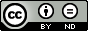 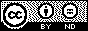 © State of Victoria (Department of Education and Training) 2018.Copyright of this material is reserved to the Crown in the right of the State of Victoria. This work is licensed under a Creative Commons Attribution-NoDerivs 3.0 Australia licence (More information is available here). You are free to use, copy and distribute to anyone in its original form as long as you attribute Department of Education and Training as the author, and you license any derivative work you make available under the same licence.DisclaimerIn compiling the information contained in and accessed through this resource, the Department of Education and Training (DET) has used its best endeavours to ensure that the information is correct and current at the time of publication but takes no responsibility for any error, omission or defect therein.To the extent permitted by law DET, its employees, agents and consultants exclude all liability for any loss or damage (including indirect, special or consequential loss or damage) arising from the use of, or reliance on the information contained herein, whether caused or not by any negligent act or omission. If any law prohibits the exclusion of such liability, DET limits its liability to the extent permitted by law, for the resupply of the information.Third party sitesThis resource may contain links to third party websites and resources. DET is not responsible for the condition or content of these sites or resources as they are not under its control.Third party material linked from this resource is subject to the copyright conditions of the third party. Users will need to consult the copyright notice of the third party sites for conditions of usageVersion HistoryVersion 1.3 – September 2022Course structure updated to reflect current first aid units:HLTAID010 Provide basic emergency life support, replaces the non-equivalent unit HLTAID002 Provide basic emergency life support HLTAID011 Provide first aid, replaces the non-equivalent unit HLTAID003 Provide first aidThis supports the decision of national and state VET Regulators to ensure delivery of current first aid units within Victorian Crown Copyright courses.  Please refer to the ASQA website.Contact details of copyright owner updatedTypographical errors correctedVersion 1.2 July 2021VU22610 Engage in casual conversations and straightforward spoken transactions Required Skills and Knowledge, (dot point 7) adjusted to reflect the outcomes approved by the Project Steering Committee:reference to instructional texts removedcorrection of typographical errorVU22612 Read and write straightforward communications and transactional textsRequired Skills and Knowledge(dot point 2): correction of formatting error:common collocations sentence structures for simple, compound and complex sentencesquestion forms, for example to request information, ask opinionsContact details updatedVersion 1.1 February 2020Trainer and Assessor requirements in Section 6.2 Assessor competencies and Section 7.2 Resources have been clarified to better reflect the intent of the Project Steering Committee.Accreditation ofVersion 1 January 2019Section A: Copyright and course classification information	11.	Copyright owner of the course	12.	Address	13.	Type of submission	14.	Copyright acknowledgement	25.	Licensing and franchise	46.	Course accrediting body	57.	AVETMISS information	5Section B: Course information	61.	Nomenclature	61.1	Name of the  qualification	61.2	Nominal duration of  the course	62.	Vocational or educational outcomes	62.1	Purpose of the course	73.	Development of the course	93.1	Industry / enterprise/  community needs	103.2	Review for re- accreditation	194.	Course outcomes	244.1	Qualification level	244.2	Employability skills	294.3	Recognition given to  the course (if  applicable)	294.4	Licensing/ regulatory  requirements (if  applicable)	295.	Course rules	295.1	Course structure	2922482VIC Course in Initial EAL	2922483VIC Course in EAL	3122484VIC Certificate I in EAL (Access)	3222485VIC Certificate II in EAL (Access)	3422486VIC Certificate III in EAL (Access)	3622487VIC Certificate IV in EAL (Access)	3822488VIC Certificate II in EAL (Employment)	4022489VIC Certificate III in EAL (Employment)	4222490VIC Certificate IV in EAL (Employment / Professional)	4422491VIC Certificate III in EAL (Further Study)	4622492VIC Certificate IV in EAL (Further Study)	485.2	Entry requirements	506.	Assessment	506.1	Assessment strategy	506.2	Assessor competencies	527.	Delivery	537.1	Delivery modes	537.2	Resources	548.	Pathways and articulation	55Ongoing monitoring and evaluation	55Appendix A: Employability Skills Summaries	57Appendix B: Adult Language and Literacy Curricula – A Guide to Exit and Entry Level alignments and alignment with the ACSF	71APPENDIX C: Overview of EAL Framework	72Section C: Units of Competency	75VU22578 Recognise letters of the alphabet and their sounds	83VU22579 Use strategies to participate in learning 	88VU22580 Recognise and copy extremely familiar words	92VU22581 Participate in extremely familiar spoken exchanges	95VU22582 Recognise and copy numbers from 1 to 100	99VU22584 Develop language learning objectives with support	103VU22585 Use beginning language learning strategies with support	108VU22586 Communicate basic personal details and needs	113VU22587 Give and respond to basic information and instructions	119VU22588 Read and write short basic messages and forms	126VU22589 Read and write short, basic factual texts	134VU22590 Plan language learning with support	141VU22591 Participate in short simple exchanges	146VU22592 Give and respond to short, simple spoken instructions and information	153VU22593 Read and write short simple messages and forms	161VU22594 Read and write short, simple informational and instructional texts	168VU22595 Read and write short, simple descriptive and narrative texts	176VU22596 Use basic digital technology language and skills	183VU22597 Locate health and medical information	189VU22598 Identify Australian leisure activities	195VU22599 Identify settlement options	200VU22600 Identify and access basic legal information	205VU22601 Participate in simple conversations and transactions	210VU22602 Give and respond to simple spoken information and directions	218VU22603 Read and write simple personal communications and transactional texts	226VU22604 Read and write simple instructional and informational texts	234VU22605 Read and write simple descriptive and narrative texts	241VU22606 Access the internet and email to develop language	248VU22607 Explore community services	254VU22608 Explore transport options	259VU22609 Explore current issues	264VU22610 Engage in casual conversations and straightforward spoken transactions	270VU22611 Give and respond to a range of straightforward information and instructions	275VU22612 Read and write straightforward communications and transactional texts	282VU22613 Read and write straightforward informational and instructional texts	291VU22614 Read and write straightforward descriptive and narrative texts	299VU22615 Investigate issues in the Australian environment	307VU22616 Investigate features of the Australian legal system	313VU22617 Investigate features of the education system in Australia	318VU22618 Investigate Australian art and culture	324VU22619 Analyse and participate in complex conversations	330VU22620 Give and respond to a wide range of oral presentations and instructions	338VU22621 Read and write complex communications and transactional texts	343VU22622 Read and write complex instructions and advisory texts	351VU22623 Read and write complex creative texts	359VU22624 Research features of Australian Government	365VU22625 Research the history of Aboriginal and/or Torres Strait Islander people in Australia	371VU22626 Research events in Australian history, post 1770	377VU22627 Research current issues	382VU22628 Participate in simple conversations and transactions for employment	389VU22629 Read and write simple texts for employment	395VU22630 Observe and report on activities in a workplace	401VU22631 Prepare to work effectively in an Australian workplace	407VU22632 Participate in a range of straightforward interactions for employment	415VU22633 Read and write straightforward texts for employment	422VU22634 Organise and participate in a practical placement	428VU22635 Present and listen to complex oral presentations in an employment or professional context	434VU22636 Give and follow a range of complex instructions in an employment context	439VU22637 Read and write complex texts for employment	443VU22638 Critically read and write formal letters and complex prose texts for professional purposes	449VU22639 Critically read, write and edit complex descriptive texts in a professional context	455VU22640 Give straightforward oral presentations for  study purposes	462VU22641 Participate in a range of straightforward interactions for study purposes	469VU22642 Read and write straightforward texts for study purposes	475VU22643 Listen and take notes for study purposes	485VU22644 Use language analysis strategies and study skills	490VU22645 Give complex presentations for study purposes	496VU22646 Participate in complex spoken discourse for study purposes	505VU22647 Take notes from complex spoken texts for  study purposes	511VU22648 Read and write complex texts for study purposes	518VU22649 Use critical reading skills to analyse study tasks	529VU22650 Use language analysis skills to review own texts	534Section A: Copyright and course classification information Section B: Course information Appendix A: Employability Skills Summaries22484VIC Certificate I in EAL (Access) 22485VIC Certificate II in EAL (Access)22486VIC Certificate III in EAL (Access)22487VIC Certificate IV in EAL (Access)22488VIC Certificate II in EAL (Employment)22489VIC Certificate III in EAL (Employment)22490VIC Certificate IV in EAL (Employment / Professional)22491VIC Certificate III in EAL (Further Study)22492VIC Certificate IV in EAL (Further Study)Appendix B: Adult Language and Literacy Curricula – A Guide to Exit and Entry Level alignments and alignment with the ACSFIELTS 	International English Language Testing System (Cambridge ESOL, British Council and IELTS Australia Pty Ltd.)ACSF	Australian Core Skills Framework (© DEEWR)CSWE	Certificates in Spoken and Written English (© NSW AMES)CGEA	Certificates in General Education for Adults (© DET 2018)ISLPR 	International Second Language Proficiency Ratings (Wylie & Ingram 1999)APPENDIX C: Overview of EAL FrameworkSection C: Units of CompetencyThe following units of competency developed for these courses are contained in Section C:The following imported units from accredited curricula are included in Section C. The full curriculum can be accessed from the Victorian Department of Education website. (More information is available here) The following imported units of competency can be accessed from the National Register (More information is available here) Copyright owner of the course Copyright of this course is held by the Department of Education and Training, Victoria© State of Victoria (Department of Education and Training) 2018.AddressExecutive DirectorHigher Education and Workforce DivisionHigher Education and SkillsDepartment of Education and Training (DET)GPO Box 4367MELBOURNE Vic 3001
Organisational Contact: Manager, Training and Learning Products UnitHigher Education and Workforce DivisionHigher Education and SkillsTelephone: 131823Email: course.enquiry@education.vic.gov.au
Day-to-day contact:General Studies & Further Education Curriculum Maintenance Manager Victoria PolytechnicPO Box 14428Melbourne, VIC 8001Ph: (03) 9919 5300 / 5302Email: sicmm.generalstudies@vu.edu.auType of submissionThe Course in Initial EAL is submitted for accreditationAll other courses are submitted for reaccreditationCopyright acknowledgementCopyright of the following units of competency from nationally endorsed training packages is administered by the Commonwealth of Australia and can be accessed from Training.gov. (More information is available here)© Commonwealth of AustraliaBSB Business Services Training PackageBSBADM302 Produce texts from notesBSBCRT301 Develop and extend critical and creative thinking skills BSBDIV301 Work effectively with diversityBSBFLM303 Contribute to effective workplace relationships BSBINM201 Process and maintain workplace informationBSBINM301 Organise workplace information BSBITU101 Operate a personal computerBSBITU201 Produce simple word processed documentsBSBITU302 Create electronic presentationsBSBITU303 Design and produce text documentsBSBITU304 Produce spreadsheetsBSBITU306 Design and produce business documentsBSBREL401 Establish networksBSBRES401 Analyse and present research informationBSBWHS201 Contribute to health and safety of self and othersBSBLDR402 Lead effective workplace relationshipsBSBWOR404 Develop work prioritiesBSBWRT401 Write complex documentsBSBLIB304 Develop and use information literacy skillsBSBLIB407 Search library and information databasesCHC Community Services Training PackageCHCVOL001 Be an effective volunteerCPC Construction, Plumbing and Services Training PackageCPCCWHS1001 Prepare to work safely in the construction industryHLT Health Training PackageHLTAID010 Provide emergency life supportHLTAID011 Provide first aidICT Information and Communications Technology Training PackageICTICT103 Use, communicate and search securely on the internetICTWEB201 Use social media tools for collaboration and engagementICTICT308 Use advanced features of computer applications ICTICT106 Operate presentation packagesICTICT210 Operate database applicationsICTICT203 Operate application software packages PSP Public Sector Training PackagePSPGEN031 Undertake career planningSIR Retail Services Training PackageSIRXIND001 Work effectively in a service environmentSIT Tourism, Travel and Hospitality Training PackageSITXFSA001 Use hygienic practices for food safetyTLI Transport and Logistics Training PackageTLIE4006 Collect, analyse and present workplace data and informationCopyright of the following units of competency from accredited curricula is held by the Department of Education and Training, Victoria © State of Victoria. The following curricula can be downloaded free of charge from the Victorian Department of Education and Training website. More information is available here. 22471VIC Course in Initial General Education for AdultsVU22352 Recognise numbers and money in simple, highly familiar situationsVU22353 Recognise, give and follow simple and familiar directionsVU22354 Recognise measurements in simple, highly familiar situations VU22355 Recognise shape and design in simple, highly familiar situationsVU22356 Recognise and locate simple numerical information in short, simple highly familiar textsVU22357 Recognise and locate numerical information in simple, highly familiar tables and graphs22476VIC Certificate I in General Education for Adults (Introductory)VU22358 Develop learning goalsVU22383 Identify common digital mediaVU22359 Conduct a project with guidanceVU22369 Work with simple numbers and money in familiar situationsVU22370 Work with simple measurements in familiar situationsVU22372 Work with and interpret simple numerical information in familiar texts22472VIC Certificate I in General Education for AdultsVU22384 Develop and document a learning plan and portfolioVU22402 Undertake a simple investigation of health and well beingVU22395 Work with a range of numbers and money in familiar and routine situationsVU22397 Work with measurement in familiar and routine situationsVU22398 Work with and interpret statistical information in familiar and routine textsVU22399 Work with design and shape in familiar and routine situationsVU22400 Work with and interpret numerical information in familiar and routine textsVU22385 Plan and undertake a project22473VIC Certificate II in General Education for AdultsVU22411 Research pathways and produce a learning plan and portfolioVU22412 Implement and review a projectVU22422 Investigate and interpret shapes and measurements and related formulaeVU22423 Investigate numerical and statistical informationVU22424 Investigate and use simple mathematical formulae and problem solving techniques22474VIC Certificate III in General Education for AdultsVU22446 Design and review a project22447VIC Certificate I in Mumgu-dhal tyama-tiytVU22099 Recognise and interpret safety signs and symbolsVU22098 Recognise and use basic mathematical symbols and processesVU22106 Use recipes to prepare food22448VIC Certificate II in Mumgu-dhal tyama-tiytVU22116 Develop written job application skillsVU22117 Develop job interview skills22449VIC Certificate III in Mumgu-dhal tyama-tiytVU22122 Respond to an advertised job22317VIC  Certificate IV in Liberal ArtsVU21884 Analyse stories / narratives within culturesVU21881 Apply essential further study skillsVU21887 Analyse texts in their cultural context22313VIC Certificate IV in Tertiary PreparationVU21870 Participate in online collaborative learningVU21867 Participate in collaborative learning22442VIC Certificate IV in ScienceVU22073 Research scientific fields of studyVU22072 Apply essential further study skills for scienceLicensing and franchiseCopyright of this material is reserved to the Crown in the right of the State of Victoria. © State of Victoria (Department of Education and Training) 2018.This work is licensed under a Creative Commons Attribution-NoDerivs 3.0 Australia licence (More information is available here). You are free to use, copy and distribute to anyone in its original form as long as you attribute Department of Education and Training as the author and you license any derivative work you make available under the same licence.Request for other use should be addressed to :Higher Education and Workforce DivisionHigher Education and SkillsDepartment of Education and Training (DET)GPO Box 4367MELBOURNE Vic 3001Email: course.enquiry@education.vic.gov.auCopies of this publication can be downloaded free of charge from the DET website hereCourse accrediting body Victorian Registration and Qualifications Authority AVETMISS information ANZSCO Code – GEN19 General Education – not occupationally specific ASCED Code – 0915 Language and LiteratureNational course codes – 22482VIC22483VIC22484VIC22485VIC 22486VIC 22487VIC 22488VIC 22489VIC 22490VIC  22491VIC22492VICPeriod of accreditation 1 January 2019 to 31 December 2023NomenclatureStandard 1 AQTF Standards for Accredited Courses Standard 1 AQTF Standards for Accredited Courses Standard 1 AQTF Standards for Accredited Courses Standard 1 AQTF Standards for Accredited Courses 1.1	Name of the 	qualification1.1	Name of the 	qualificationCourse in Initial EAL*Course in EALCertificate I in EAL (Access)Certificate II in EAL (Access)Certificate III in EAL (Access)Certificate IV in EAL (Access)Certificate II in EAL (Employment)Certificate III in EAL (Employment)Certificate IV in EAL (Employment / Professional)Certificate III in EAL (Further Study)Certificate IV in EAL (Further Study)*English as an Additional LanguageCourse in Initial EAL*Course in EALCertificate I in EAL (Access)Certificate II in EAL (Access)Certificate III in EAL (Access)Certificate IV in EAL (Access)Certificate II in EAL (Employment)Certificate III in EAL (Employment)Certificate IV in EAL (Employment / Professional)Certificate III in EAL (Further Study)Certificate IV in EAL (Further Study)*English as an Additional LanguageCourse in Initial EAL*Course in EALCertificate I in EAL (Access)Certificate II in EAL (Access)Certificate III in EAL (Access)Certificate IV in EAL (Access)Certificate II in EAL (Employment)Certificate III in EAL (Employment)Certificate IV in EAL (Employment / Professional)Certificate III in EAL (Further Study)Certificate IV in EAL (Further Study)*English as an Additional Language1.2	Nominal duration of 	the course 1.2	Nominal duration of 	the course 22482VIC Course in Initial EAL: 430 hours22483VIC Course in EAL: 440 hours22484VIC Certificate I in EAL (Access): 382 – 500 hours22485VIC Certificate II in EAL (Access): 412 – 505 hours22486VIC Certificate III in EAL (Access): 410 – 500 hours22487VIC Certificate IV in EAL (Access): 470 – 610 hours22488VIC Certificate II in EAL (Employment): 319 – 435 hours22489VIC Certificate III in EAL (Employment): 318 – 440 hours22490VIC Certificate IV in EAL (Employment / Professional): 350 – 555 hours22491VIC Certificate III in EAL (Further Study): 430 – 530 hours22492VIC Certificate IV in EAL (Further Study): 460 – 540 hours22482VIC Course in Initial EAL: 430 hours22483VIC Course in EAL: 440 hours22484VIC Certificate I in EAL (Access): 382 – 500 hours22485VIC Certificate II in EAL (Access): 412 – 505 hours22486VIC Certificate III in EAL (Access): 410 – 500 hours22487VIC Certificate IV in EAL (Access): 470 – 610 hours22488VIC Certificate II in EAL (Employment): 319 – 435 hours22489VIC Certificate III in EAL (Employment): 318 – 440 hours22490VIC Certificate IV in EAL (Employment / Professional): 350 – 555 hours22491VIC Certificate III in EAL (Further Study): 430 – 530 hours22492VIC Certificate IV in EAL (Further Study): 460 – 540 hours22482VIC Course in Initial EAL: 430 hours22483VIC Course in EAL: 440 hours22484VIC Certificate I in EAL (Access): 382 – 500 hours22485VIC Certificate II in EAL (Access): 412 – 505 hours22486VIC Certificate III in EAL (Access): 410 – 500 hours22487VIC Certificate IV in EAL (Access): 470 – 610 hours22488VIC Certificate II in EAL (Employment): 319 – 435 hours22489VIC Certificate III in EAL (Employment): 318 – 440 hours22490VIC Certificate IV in EAL (Employment / Professional): 350 – 555 hours22491VIC Certificate III in EAL (Further Study): 430 – 530 hours22492VIC Certificate IV in EAL (Further Study): 460 – 540 hoursVocational or educational outcomesVocational or educational outcomesVocational or educational outcomesVocational or educational outcomesStandard 1 AQTF Standards for Accredited Courses2.1	Purpose of the course2.1	Purpose of the courseThe EAL Framework was developed to prepare adults learning English as an Additional Language for a range of educational and vocational pathways. The Framework consists of 11 courses including 2 Courses in and a range of AQF qualifications across the areas of Access, Employment/Professional and Further Study. The qualifications are designed for the diverse range of adult learners of English as an additional language needing to develop their English language proficiency skills in order to access a wide range of further education, training, employment and community participation contexts. The language proficiency and cultural knowledge and skills levels at the different AQF levels reflect the developmental nature of English language learning and acknowledge that learners may need to access one or more courses in the Framework to develop and consolidate English language skills, cultural knowledge and prepare for entry to education or employment.The courses enable participants with a mixed language skill profile, for example, with strong speaking and listening skills but no or limited literacy skills to focus on specific areas of need through flexible packaging rules. The EAL Framework is made up of the following courses:The Course in Initial EAL is a new course for pre-literate students arriving from conflict zones and refugee camps who have experienced different levels of trauma. While this is a diverse group, many arrive in Australia with severely interrupted education and little or no previous education or learning experiences. These pre arrival experiences influence their ability to settle in Australia and apply the skills required to learn a new language. These learners need to develop an identity as a learner and establish learning routines. They need to develop basic decoding and encoding skills and handwriting skills such as copying and hand-eye coordination. The Course in EAL is designed for EAL participants who have little  prior educational experience or whose circumstances have resulted in disrupted education and who need to develop initial level basic English speaking, listening, reading and writing, numeracy and learning skills prior to accessing further English language education and possible employment.Certificate I in EAL (Access) outcomes focus on the development of English language speaking, listening, reading and writing skills directly related to immediate personal and social needs together with electives selected to develop relevant social, settlement and numeracy skills and knowledge. The purpose of this qualification is preparation for participation in further English language study or vocational training which may include English language support or employment. Certificate II in EAL (Access) outcomes focus on the development of English language speaking, listening, reading and writing skills together with electives selected to develop relevant knowledge and skills for simple everyday communication and community participation and to enable participants to move into further English language education or vocational training or a combination of both, or employment. Certificate II in EAL (Employment) outcomes focus on the development of English language speaking, listening, reading and writing skills and knowledge in the context of the Australian workplace. Participants may have differing levels of work experience and in diverse contexts prior to coming to Australia. Others will have had no workplace experience. The qualification includes outcomes focussing on preparation for employment, employability skills, literacy skills including digital literacy skills, and awareness of basic workplace safety and work culture in the Australian context. Certificate III in EAL (Access) outcomes focus on the consolidation of English language speaking, listening, reading and writing skills so that participants can access a range of further and vocational education options which may require some specialisation. Participants include those who have been out of the workforce for a period and wish to further develop English language skills and research pathway options or seek employment.Certificate III in EAL (Employment) outcomes focus on the consolidation of English language speaking, listening, reading writing skills and literacy skills including digital literacy skills for the Australian workplace. Outcomes include electives to develop technical, and workplace skills and knowledge to participate safely and communicate effectively in the workplace. Participants may have prior work experience either overseas or in Australia and wish to access similar work or prepare for new employment options as work roles change.Certificate III in EAL (Further Study) outcomes focus on the consolidation of English speaking and listening, reading, writing and study skills to participate in a range of Australian further study contexts. Outcomes include literacy skills including digital literacy skills and cultural and critical knowledge and skills together with knowledge and skills to access further education pathways. Participants may pathway to vocational or other education or to further English language courses.Certificate IV in EAL (Access) outcomes focus on the consolidation of advanced English language speaking and listening, reading and writing skills to access a range of community options. Outcomes include a range of complex communication skills and knowledge in English, literacy skills including digital literacy skills and a range of electives focussing on cultural knowledge and skills. The purpose of this qualification is to enable those seeking to further develop their existing knowledge and skills in English to participate effectively in the community, including leadership roles.Certificate IV in EAL (Further Study) outcomes are designed for those who require consolidation of advanced level English speaking and listening, reading, writing, literacy skills including digital literacy skills, and study skills in English prior to accessing a range of further study pathways including higher education. Participants include those who have already completed or partially completed further or higher education, those who wish to upgrade their qualifications and those wishing to enter higher level qualifications for the first time. The purpose of this course is to develop communication and research skills and knowledge at a complex level together with knowledge of the Australian education system. Outcomes are designed to support those who will use their existing skills and knowledge in their language in the workplace, for example as interpreters and providing bilingual support, to gain access to further training to support employment. Certificate IV in EAL (Employment/Professional) outcomes are designed for skilled, qualified and experienced workers who require high level speaking and listening, reading and writing skills in English, and literacy skills including digital literacy skills, to gain skilled jobs (such as various technical and IT jobs, in the medical or engineering professions), and for those seeking to access employment in specialised fields. Participants may have specialised knowledge and technical skills and need to develop a higher level of English language proficiency to successfully gain access to their field.The EAL Framework was developed to prepare adults learning English as an Additional Language for a range of educational and vocational pathways. The Framework consists of 11 courses including 2 Courses in and a range of AQF qualifications across the areas of Access, Employment/Professional and Further Study. The qualifications are designed for the diverse range of adult learners of English as an additional language needing to develop their English language proficiency skills in order to access a wide range of further education, training, employment and community participation contexts. The language proficiency and cultural knowledge and skills levels at the different AQF levels reflect the developmental nature of English language learning and acknowledge that learners may need to access one or more courses in the Framework to develop and consolidate English language skills, cultural knowledge and prepare for entry to education or employment.The courses enable participants with a mixed language skill profile, for example, with strong speaking and listening skills but no or limited literacy skills to focus on specific areas of need through flexible packaging rules. The EAL Framework is made up of the following courses:The Course in Initial EAL is a new course for pre-literate students arriving from conflict zones and refugee camps who have experienced different levels of trauma. While this is a diverse group, many arrive in Australia with severely interrupted education and little or no previous education or learning experiences. These pre arrival experiences influence their ability to settle in Australia and apply the skills required to learn a new language. These learners need to develop an identity as a learner and establish learning routines. They need to develop basic decoding and encoding skills and handwriting skills such as copying and hand-eye coordination. The Course in EAL is designed for EAL participants who have little  prior educational experience or whose circumstances have resulted in disrupted education and who need to develop initial level basic English speaking, listening, reading and writing, numeracy and learning skills prior to accessing further English language education and possible employment.Certificate I in EAL (Access) outcomes focus on the development of English language speaking, listening, reading and writing skills directly related to immediate personal and social needs together with electives selected to develop relevant social, settlement and numeracy skills and knowledge. The purpose of this qualification is preparation for participation in further English language study or vocational training which may include English language support or employment. Certificate II in EAL (Access) outcomes focus on the development of English language speaking, listening, reading and writing skills together with electives selected to develop relevant knowledge and skills for simple everyday communication and community participation and to enable participants to move into further English language education or vocational training or a combination of both, or employment. Certificate II in EAL (Employment) outcomes focus on the development of English language speaking, listening, reading and writing skills and knowledge in the context of the Australian workplace. Participants may have differing levels of work experience and in diverse contexts prior to coming to Australia. Others will have had no workplace experience. The qualification includes outcomes focussing on preparation for employment, employability skills, literacy skills including digital literacy skills, and awareness of basic workplace safety and work culture in the Australian context. Certificate III in EAL (Access) outcomes focus on the consolidation of English language speaking, listening, reading and writing skills so that participants can access a range of further and vocational education options which may require some specialisation. Participants include those who have been out of the workforce for a period and wish to further develop English language skills and research pathway options or seek employment.Certificate III in EAL (Employment) outcomes focus on the consolidation of English language speaking, listening, reading writing skills and literacy skills including digital literacy skills for the Australian workplace. Outcomes include electives to develop technical, and workplace skills and knowledge to participate safely and communicate effectively in the workplace. Participants may have prior work experience either overseas or in Australia and wish to access similar work or prepare for new employment options as work roles change.Certificate III in EAL (Further Study) outcomes focus on the consolidation of English speaking and listening, reading, writing and study skills to participate in a range of Australian further study contexts. Outcomes include literacy skills including digital literacy skills and cultural and critical knowledge and skills together with knowledge and skills to access further education pathways. Participants may pathway to vocational or other education or to further English language courses.Certificate IV in EAL (Access) outcomes focus on the consolidation of advanced English language speaking and listening, reading and writing skills to access a range of community options. Outcomes include a range of complex communication skills and knowledge in English, literacy skills including digital literacy skills and a range of electives focussing on cultural knowledge and skills. The purpose of this qualification is to enable those seeking to further develop their existing knowledge and skills in English to participate effectively in the community, including leadership roles.Certificate IV in EAL (Further Study) outcomes are designed for those who require consolidation of advanced level English speaking and listening, reading, writing, literacy skills including digital literacy skills, and study skills in English prior to accessing a range of further study pathways including higher education. Participants include those who have already completed or partially completed further or higher education, those who wish to upgrade their qualifications and those wishing to enter higher level qualifications for the first time. The purpose of this course is to develop communication and research skills and knowledge at a complex level together with knowledge of the Australian education system. Outcomes are designed to support those who will use their existing skills and knowledge in their language in the workplace, for example as interpreters and providing bilingual support, to gain access to further training to support employment. Certificate IV in EAL (Employment/Professional) outcomes are designed for skilled, qualified and experienced workers who require high level speaking and listening, reading and writing skills in English, and literacy skills including digital literacy skills, to gain skilled jobs (such as various technical and IT jobs, in the medical or engineering professions), and for those seeking to access employment in specialised fields. Participants may have specialised knowledge and technical skills and need to develop a higher level of English language proficiency to successfully gain access to their field.The EAL Framework was developed to prepare adults learning English as an Additional Language for a range of educational and vocational pathways. The Framework consists of 11 courses including 2 Courses in and a range of AQF qualifications across the areas of Access, Employment/Professional and Further Study. The qualifications are designed for the diverse range of adult learners of English as an additional language needing to develop their English language proficiency skills in order to access a wide range of further education, training, employment and community participation contexts. The language proficiency and cultural knowledge and skills levels at the different AQF levels reflect the developmental nature of English language learning and acknowledge that learners may need to access one or more courses in the Framework to develop and consolidate English language skills, cultural knowledge and prepare for entry to education or employment.The courses enable participants with a mixed language skill profile, for example, with strong speaking and listening skills but no or limited literacy skills to focus on specific areas of need through flexible packaging rules. The EAL Framework is made up of the following courses:The Course in Initial EAL is a new course for pre-literate students arriving from conflict zones and refugee camps who have experienced different levels of trauma. While this is a diverse group, many arrive in Australia with severely interrupted education and little or no previous education or learning experiences. These pre arrival experiences influence their ability to settle in Australia and apply the skills required to learn a new language. These learners need to develop an identity as a learner and establish learning routines. They need to develop basic decoding and encoding skills and handwriting skills such as copying and hand-eye coordination. The Course in EAL is designed for EAL participants who have little  prior educational experience or whose circumstances have resulted in disrupted education and who need to develop initial level basic English speaking, listening, reading and writing, numeracy and learning skills prior to accessing further English language education and possible employment.Certificate I in EAL (Access) outcomes focus on the development of English language speaking, listening, reading and writing skills directly related to immediate personal and social needs together with electives selected to develop relevant social, settlement and numeracy skills and knowledge. The purpose of this qualification is preparation for participation in further English language study or vocational training which may include English language support or employment. Certificate II in EAL (Access) outcomes focus on the development of English language speaking, listening, reading and writing skills together with electives selected to develop relevant knowledge and skills for simple everyday communication and community participation and to enable participants to move into further English language education or vocational training or a combination of both, or employment. Certificate II in EAL (Employment) outcomes focus on the development of English language speaking, listening, reading and writing skills and knowledge in the context of the Australian workplace. Participants may have differing levels of work experience and in diverse contexts prior to coming to Australia. Others will have had no workplace experience. The qualification includes outcomes focussing on preparation for employment, employability skills, literacy skills including digital literacy skills, and awareness of basic workplace safety and work culture in the Australian context. Certificate III in EAL (Access) outcomes focus on the consolidation of English language speaking, listening, reading and writing skills so that participants can access a range of further and vocational education options which may require some specialisation. Participants include those who have been out of the workforce for a period and wish to further develop English language skills and research pathway options or seek employment.Certificate III in EAL (Employment) outcomes focus on the consolidation of English language speaking, listening, reading writing skills and literacy skills including digital literacy skills for the Australian workplace. Outcomes include electives to develop technical, and workplace skills and knowledge to participate safely and communicate effectively in the workplace. Participants may have prior work experience either overseas or in Australia and wish to access similar work or prepare for new employment options as work roles change.Certificate III in EAL (Further Study) outcomes focus on the consolidation of English speaking and listening, reading, writing and study skills to participate in a range of Australian further study contexts. Outcomes include literacy skills including digital literacy skills and cultural and critical knowledge and skills together with knowledge and skills to access further education pathways. Participants may pathway to vocational or other education or to further English language courses.Certificate IV in EAL (Access) outcomes focus on the consolidation of advanced English language speaking and listening, reading and writing skills to access a range of community options. Outcomes include a range of complex communication skills and knowledge in English, literacy skills including digital literacy skills and a range of electives focussing on cultural knowledge and skills. The purpose of this qualification is to enable those seeking to further develop their existing knowledge and skills in English to participate effectively in the community, including leadership roles.Certificate IV in EAL (Further Study) outcomes are designed for those who require consolidation of advanced level English speaking and listening, reading, writing, literacy skills including digital literacy skills, and study skills in English prior to accessing a range of further study pathways including higher education. Participants include those who have already completed or partially completed further or higher education, those who wish to upgrade their qualifications and those wishing to enter higher level qualifications for the first time. The purpose of this course is to develop communication and research skills and knowledge at a complex level together with knowledge of the Australian education system. Outcomes are designed to support those who will use their existing skills and knowledge in their language in the workplace, for example as interpreters and providing bilingual support, to gain access to further training to support employment. Certificate IV in EAL (Employment/Professional) outcomes are designed for skilled, qualified and experienced workers who require high level speaking and listening, reading and writing skills in English, and literacy skills including digital literacy skills, to gain skilled jobs (such as various technical and IT jobs, in the medical or engineering professions), and for those seeking to access employment in specialised fields. Participants may have specialised knowledge and technical skills and need to develop a higher level of English language proficiency to successfully gain access to their field.Development of the courseDevelopment of the courseDevelopment of the courseStandards 1 and 2  AQTF Standards for Accredited Courses  Standards 1 and 2  AQTF Standards for Accredited Courses  3.1	Industry / enterprise/ 	community needs 3.1	Industry / enterprise/ 	community needs The diverse courses in the EAL Framework provide pathways to further study, training and employment for a range of English language learners. These include relatively recent arrivals to Australia whose qualifications, job skills and educational experience can range from little or none to tertiary level. This includes refugees and asylum seekers and other ‘at risk’ learners who require a combination of life skills to settle in Australia, community engagement skills, employability skills and English language skills as preparation to enter further study or employment.  A growing number of students are skilled migrants, and these numbers are likely to continue to rise in response to changing government policy.Adult Multicultural Education Services (AMES) defines Culturally and Linguistically Diverse (CALD) participants as those who have arrived relatively recently and have one or a number of the following attributes:Limited or no Australian work experience and networksLimited or no knowledge/understanding of Australian workplace culture and systemsLow English communication skills and some pre-literate in first language Overseas skills and experiences which are relevant but not necessarily easily translated and/or recognised in AustraliaOverseas professional skills and qualifications which translate to the Australian workplace. (This group has good skills that employers want, but may need a little English language training and/or mentoring) (AMES 2010)A report by the Federation of Ethnic Communities’ Councils of Australia (FECCA) based on the needs of new and emerging communities in Shepparton Victoria identifies the expectation that members of New and Emerging Communities will access unskilled work and that there is a failure to recognise that these communities bring a diversity of skills and experiences with them. (FECCA: Community Perspectives on Settlement Issues Affecting New and Emerging Communities in Rural and Regional Australia (accessed November 23 2017)A number of learners are older migrants who have worked for a number of years in unskilled or semiskilled occupations and who are seeking to improve specific English language skills to enter new jobs. For example, they may have well developed speaking and listening skills, but require new skills in digital literacy, and reading and writing. This includes employed workers seeking to improve their work skills via higher level qualifications.Government PolicyFoundation Skills for adults continue to be prominent in state and national VET policy. The EAL Framework supports the Victorian Government’s commitment to equip all Victorians with the English skills they need to participate in education, the workplace and community life in the 21st century. (Victorian Government’s vision for English as an additional language in education and development settings 2015). The vision focuses on the principles of:Participation and inclusionDiversityQualityCollaborationThe Framework also supports the expanded Victorian Asylum seeker VET program to provide accredited training to asylum seekers which includes the development of English language skills to participate in the community and to access further study. A report by the Australian Institute of Family Studies found that English language proficiency is a key determinant for positive social and economic outcomes for humanitarian migrants. English skills, engagement in education, and entrance into employment of recently arrived humanitarian migrants (2017) pg 2 accessed on November 23 2017The National Foundation Skills Strategy for Adults (NFSS) recognises the importance of developing foundation skills to improve employment opportunities and adapt to change, but also to enrich personal lives and community participation. It highlights the need for individuals to continually build and adapt their foundation skills for new contexts, technologies and purposes. It also identifies the need to respond flexibly to the diverse groups who need foundation skills development and recognises the need for courses to address the needs of various learner cohorts.A number of research reports have established that the employment of migrants in Australia is strongly correlated with their knowledge of and proficiency in the English language. Previous studies have found that migrants’ employment prospects depend on both their levels of education and technical skills as well as their ability to communicate as needed in the receiving country’s language. Proficiency in a country’s main language is seen to be fundamental to achieving ‘full participation’ (Ager & Strang, 2008), McHugh, M., & Challinor, A. E. (2011). Improving immigrants’ employment prospects through Work-focused language instruction, Washington DC: Migration Policy Institute.An NCVER report states that ‘many skilled migrants experience difficulties in finding employment in their occupational field’…’Reasons  are likely to be that some migrants lack either everyday English skills or more specialised English skills specific to their occupation.’ (Saunders, J. 2008 Skilled migration and the workforce: An overview Page 11).The impact of English language proficiency and workplace readiness on the employment outcomes of tertiary international students (Department of Education, Employment and Workplace Relations and Employment April 2009) also identifies English Language Proficiency as a key factor influencing access to skilled employment. Other studies have also established a link between English language proficiency and academic performance. Students’ Proficiency in English Language: Relationship with Academic Performance in Science and Technical Education American Journal of Educational Research (2013)The FECCA report referenced above identifies education and training including English language training as one of the key settlement issues faced by new and emerging communities in Shepparton. An AMES study of the work satisfaction of migrants arriving in Australia with low level English, approximately four years after arrival identified the impact of low level English on finding employment in Australia. Participants in the study described the barriers to employment that they encountered as a result of their English language skills. “I found it hard getting the job I have been expecting because of the lack of language skills and knowledge of work cultures in Australia, which made me feel very confused.” (Accounting graduate from Vietnam, female, has not worked in Australia) pg 14Finding satisfying work: The experiences of recent migrants with low level English (AMES Australia 2013) A report on migrant settlement outcomes by the Joint Standing Committee on Migration, identified English language proficiency as a key factor which affects the settlement outcomes of migrants.No one teaches you to become an Australian: Report of the inquiry into migrant settlement outcomes Joint Standing Committee on Migration (Dec 2017) The Committee received many submissions on the issue of English language education, from a range of organisations in both the government and non-government sectors including the Australian Council of TESOL Associations (ACTA). Inquiry respondents were unanimous that English language proficiency, or the ability to quickly and effectively acquire the English language, was an important factor in successful settlement outcomes. “Failure to [acquire English proficiency] affects school completion; further learning opportunities, employment prospects, civic participation and personal wellbeing” (Australian Council of TESOL Associations, Submission pg 49)Learner DiversityResearch and consultation has identified the many different English language learners who enrol in the EAL courses.The diverse courses in the EAL Framework provide pathways to further study, training and employment for a range of English language learners. These include relatively recent arrivals to Australia whose qualifications, job skills and educational experience can range from little or none to tertiary level. This includes refugees and asylum seekers and other ‘at risk’ learners who require a combination of life skills to settle in Australia, community engagement skills, employability skills and English language skills as preparation to enter further study or employment. A growing number of students are skilled migrants, and these numbers are likely to continue to rise in response to changing government policy.Other learner groups include:those who have immigrated to Australia and are longer term residents returning to study, to improve their English skills after having previously worked in low skilled jobs or having been out of the workforceIndigenous Australians who are learning English as an additional language or dialectMethodologyA number of activities were undertaken to establish the current and projected need for the courses and included:Analysis of enrolment data for the period 2014 to 2017Desktop review of literatureConduct of an online survey of providersConduct of a practitioner focus groupConsultation with the EAL Curriculum Advisory GroupAnalysis of responses from individual providersAnalysis of learner feedbackConsideration of recommendations from the 2016 mid cycle review of the Framework Contexts of useThe EAL Framework is used across a number of educational settings including Adult & Community Education (ACE), TAFE and private RTOs in Victoria and nationally. Many RTOs deliver a combination of qualifications across the Framework. The use of the EAL Framework is likely to increase due to the changes made as part of the Adult Migrant Education Program (AMEP). Providers are now able to use curricula other than the Certificates in Spoken and Written English (CSWE) to deliver their programs. A number of providers have indicated that they plan to use the EAL framework to deliver this program.Enrolment dataOverall enrolment trends across both Government funded and Fee for Service have remained relatively constant between 2014 and 2017. The trend data for government funded course enrolments across the Framework presented in the table below indicates generally steady enrolments across most courses of the Framework with some slight decreases. Exceptions include the 22252VIC Certificate II in EAL (Employment) which experienced a marked decrease between 2014 and 2017 as well as the 22255VIC Certificate III in EAL (Further Study). The 22259VIC Course in EAL was the only course to experience a significant increase. The 22250VIC Certificate I in EAL (Access) and the 22251VIC Certificate II in EAL (Access) have the largest number of government funded enrolments. The data below shows Government funded enrolments in the EAL Framework between 2014 and 2017. (Source: Department of Education and Training)Learner profiles As shown above, the current EAL learner cohort is accessing EAL accredited courses across all levels and streams. Enrolment trends indicate a large number of mature aged learners over 35 in the Certificates I and II (Access) as well as the Course in EAL while the Certificates III and IV in Further Study indicate a younger cohort. The Certificate IV in EAL (Employment / Professional) indicates a cohort concentrated between the ages of 25 and 44.The graph below shows enrolments by age for the Certificate I in EAL (Access). (Source: Department of Education and Training)Consultations EAL Practitioner Focus Group A focus group of EAL practitioners representing public, private and community training providers was held on 24 October, 2017. There were 16 participants who discussed the ways in which the Framework supported learner outcomes and suggested changes that could be made to the course structures or the units of the Framework. The group confirmed the need for the courses in the Framework and their role in providing outcomes and pathways for diverse groups of learners. Some participants indicated that the profile of their cohorts had changed. This included:learners experiencing recent trauma including those with higher levels of educationmore mature aged learners and long term residentslearners with a specific skill set who require retraining such as those from the auto industryyounger learners from Europe who are looking to develop their English language skills to access workprofessional and skilled migrants from the subcontinentParticipants identified a range of pathways accessed by learners. These included vocational areas such as:childcareaged caredisabilityhospitalitypainting and decoratingOther learners accessed higher level qualifications in VET such as diplomas with a view to accessing degree level courses.Curriculum Advisory GroupThe EAL Curriculum Advisory Group is made up of TAFE and Learn Local representatives and provides advice on the implementation of the EAL Framework. The Advisory group met to provide feedback on a number of issues (see key themes).Online Survey of ProvidersEAL providers were invited to provide feedback via an online survey. 16 responses were received with 73% coming from TAFE providers. Respondents delivered a range of qualifications often delivering a combination of qualifications. Feedback was provided on the following:student outcomesgaps in the curriculumstructure of qualificationspotential new unitsLearner feedback156 learners responded to a survey about their experiences with the EAL Framework. Survey respondents represented a range of cultural and educational backgrounds and ranged from recent arrivals, who had completed their initial AMEP programs, to longer term Australian residents who are now returning to study to improve their English skills after having previously worked and raised families. A number of learners came from Afghanistan, Iran, Iraq, Syria, Somalia and South Sudan with a number also coming from Vietnam. Learners provided feedback on the EAL courses they were completing or had completed and their reasons for doing so. They also identified pathways they hoped to access as a result of their English language studies. Individual feedbackFeedback was also received from individual providers and related to unit content and consistency.Key themes The following key themes have emerged from the research and consultation phase to date:The EAL curriculum needs to continue to cater for the diverse range of learners including low literacy learners and include a range of outcomes for oral language and reading and writing development together with employment and further study skills in a variety of local contexts.The continuing importance of maintaining flexibility in the overall structure of the EAL curriculum so it can meet the requirements of a changing range of learner groups with varying goals, skill levels, and educational backgrounds to access a range of pathways. Feedback from stakeholders indicates that the current EAL Framework has this flexibility and allows learners to access a range of pathwaysThe language content of the units needs to provide relevant outcomes. Feedback from stakeholders indicates that the language content of the EAL courses is still relevant, although some additional areas may need consideration to reflect the needs of changing cohorts. This includes the following:review the content and size of the Course in EAL to determine its suitability to meet the needs of pre-literate and oral learnersmake digital literacy explicit in the Course in EALstrengthen the explicit focus on diversity throughout the Framework particularly in the Employment streaminvestigate need for units based on changing settlement needsinclude more numeracy in the frameworkrequired Skills and Knowledge across all units are currently presented as Required Linguistic Knowledge and Skills and Required Sociolinguistic and Cultural Knowledge and Skills. This needs to be reviewed in terms of  content and scope review prominence of the instructional genre across language units to determine whether it limits the range of language skills developedreview the learning plan units for their alignment with the intent of the EAL Framework.The reaccreditation of the Certificates was guided by a PSC comprised of the following members:Skills and Knowledge Profile A Skills and Knowledge Profile was developed following discussion with and advice from the PSC. The profile was then validated and used to guide the redevelopment of the curriculum.The Courses in the EAL Framework:do not duplicate, by title or coverage, the outcomes of an endorsed training package qualificationare not a subset of a single training package qualification that could be recognised through one or more statements of attainment or a skill setdo not include units of competency additional to those in a training package qualification that could be recognised through statements of attainment in addition to the qualificationdo not comprise units that duplicate units of competency of a training package qualification.The diverse courses in the EAL Framework provide pathways to further study, training and employment for a range of English language learners. These include relatively recent arrivals to Australia whose qualifications, job skills and educational experience can range from little or none to tertiary level. This includes refugees and asylum seekers and other ‘at risk’ learners who require a combination of life skills to settle in Australia, community engagement skills, employability skills and English language skills as preparation to enter further study or employment.  A growing number of students are skilled migrants, and these numbers are likely to continue to rise in response to changing government policy.Adult Multicultural Education Services (AMES) defines Culturally and Linguistically Diverse (CALD) participants as those who have arrived relatively recently and have one or a number of the following attributes:Limited or no Australian work experience and networksLimited or no knowledge/understanding of Australian workplace culture and systemsLow English communication skills and some pre-literate in first language Overseas skills and experiences which are relevant but not necessarily easily translated and/or recognised in AustraliaOverseas professional skills and qualifications which translate to the Australian workplace. (This group has good skills that employers want, but may need a little English language training and/or mentoring) (AMES 2010)A report by the Federation of Ethnic Communities’ Councils of Australia (FECCA) based on the needs of new and emerging communities in Shepparton Victoria identifies the expectation that members of New and Emerging Communities will access unskilled work and that there is a failure to recognise that these communities bring a diversity of skills and experiences with them. (FECCA: Community Perspectives on Settlement Issues Affecting New and Emerging Communities in Rural and Regional Australia (accessed November 23 2017)A number of learners are older migrants who have worked for a number of years in unskilled or semiskilled occupations and who are seeking to improve specific English language skills to enter new jobs. For example, they may have well developed speaking and listening skills, but require new skills in digital literacy, and reading and writing. This includes employed workers seeking to improve their work skills via higher level qualifications.Government PolicyFoundation Skills for adults continue to be prominent in state and national VET policy. The EAL Framework supports the Victorian Government’s commitment to equip all Victorians with the English skills they need to participate in education, the workplace and community life in the 21st century. (Victorian Government’s vision for English as an additional language in education and development settings 2015). The vision focuses on the principles of:Participation and inclusionDiversityQualityCollaborationThe Framework also supports the expanded Victorian Asylum seeker VET program to provide accredited training to asylum seekers which includes the development of English language skills to participate in the community and to access further study. A report by the Australian Institute of Family Studies found that English language proficiency is a key determinant for positive social and economic outcomes for humanitarian migrants. English skills, engagement in education, and entrance into employment of recently arrived humanitarian migrants (2017) pg 2 accessed on November 23 2017The National Foundation Skills Strategy for Adults (NFSS) recognises the importance of developing foundation skills to improve employment opportunities and adapt to change, but also to enrich personal lives and community participation. It highlights the need for individuals to continually build and adapt their foundation skills for new contexts, technologies and purposes. It also identifies the need to respond flexibly to the diverse groups who need foundation skills development and recognises the need for courses to address the needs of various learner cohorts.A number of research reports have established that the employment of migrants in Australia is strongly correlated with their knowledge of and proficiency in the English language. Previous studies have found that migrants’ employment prospects depend on both their levels of education and technical skills as well as their ability to communicate as needed in the receiving country’s language. Proficiency in a country’s main language is seen to be fundamental to achieving ‘full participation’ (Ager & Strang, 2008), McHugh, M., & Challinor, A. E. (2011). Improving immigrants’ employment prospects through Work-focused language instruction, Washington DC: Migration Policy Institute.An NCVER report states that ‘many skilled migrants experience difficulties in finding employment in their occupational field’…’Reasons  are likely to be that some migrants lack either everyday English skills or more specialised English skills specific to their occupation.’ (Saunders, J. 2008 Skilled migration and the workforce: An overview Page 11).The impact of English language proficiency and workplace readiness on the employment outcomes of tertiary international students (Department of Education, Employment and Workplace Relations and Employment April 2009) also identifies English Language Proficiency as a key factor influencing access to skilled employment. Other studies have also established a link between English language proficiency and academic performance. Students’ Proficiency in English Language: Relationship with Academic Performance in Science and Technical Education American Journal of Educational Research (2013)The FECCA report referenced above identifies education and training including English language training as one of the key settlement issues faced by new and emerging communities in Shepparton. An AMES study of the work satisfaction of migrants arriving in Australia with low level English, approximately four years after arrival identified the impact of low level English on finding employment in Australia. Participants in the study described the barriers to employment that they encountered as a result of their English language skills. “I found it hard getting the job I have been expecting because of the lack of language skills and knowledge of work cultures in Australia, which made me feel very confused.” (Accounting graduate from Vietnam, female, has not worked in Australia) pg 14Finding satisfying work: The experiences of recent migrants with low level English (AMES Australia 2013) A report on migrant settlement outcomes by the Joint Standing Committee on Migration, identified English language proficiency as a key factor which affects the settlement outcomes of migrants.No one teaches you to become an Australian: Report of the inquiry into migrant settlement outcomes Joint Standing Committee on Migration (Dec 2017) The Committee received many submissions on the issue of English language education, from a range of organisations in both the government and non-government sectors including the Australian Council of TESOL Associations (ACTA). Inquiry respondents were unanimous that English language proficiency, or the ability to quickly and effectively acquire the English language, was an important factor in successful settlement outcomes. “Failure to [acquire English proficiency] affects school completion; further learning opportunities, employment prospects, civic participation and personal wellbeing” (Australian Council of TESOL Associations, Submission pg 49)Learner DiversityResearch and consultation has identified the many different English language learners who enrol in the EAL courses.The diverse courses in the EAL Framework provide pathways to further study, training and employment for a range of English language learners. These include relatively recent arrivals to Australia whose qualifications, job skills and educational experience can range from little or none to tertiary level. This includes refugees and asylum seekers and other ‘at risk’ learners who require a combination of life skills to settle in Australia, community engagement skills, employability skills and English language skills as preparation to enter further study or employment. A growing number of students are skilled migrants, and these numbers are likely to continue to rise in response to changing government policy.Other learner groups include:those who have immigrated to Australia and are longer term residents returning to study, to improve their English skills after having previously worked in low skilled jobs or having been out of the workforceIndigenous Australians who are learning English as an additional language or dialectMethodologyA number of activities were undertaken to establish the current and projected need for the courses and included:Analysis of enrolment data for the period 2014 to 2017Desktop review of literatureConduct of an online survey of providersConduct of a practitioner focus groupConsultation with the EAL Curriculum Advisory GroupAnalysis of responses from individual providersAnalysis of learner feedbackConsideration of recommendations from the 2016 mid cycle review of the Framework Contexts of useThe EAL Framework is used across a number of educational settings including Adult & Community Education (ACE), TAFE and private RTOs in Victoria and nationally. Many RTOs deliver a combination of qualifications across the Framework. The use of the EAL Framework is likely to increase due to the changes made as part of the Adult Migrant Education Program (AMEP). Providers are now able to use curricula other than the Certificates in Spoken and Written English (CSWE) to deliver their programs. A number of providers have indicated that they plan to use the EAL framework to deliver this program.Enrolment dataOverall enrolment trends across both Government funded and Fee for Service have remained relatively constant between 2014 and 2017. The trend data for government funded course enrolments across the Framework presented in the table below indicates generally steady enrolments across most courses of the Framework with some slight decreases. Exceptions include the 22252VIC Certificate II in EAL (Employment) which experienced a marked decrease between 2014 and 2017 as well as the 22255VIC Certificate III in EAL (Further Study). The 22259VIC Course in EAL was the only course to experience a significant increase. The 22250VIC Certificate I in EAL (Access) and the 22251VIC Certificate II in EAL (Access) have the largest number of government funded enrolments. The data below shows Government funded enrolments in the EAL Framework between 2014 and 2017. (Source: Department of Education and Training)Learner profiles As shown above, the current EAL learner cohort is accessing EAL accredited courses across all levels and streams. Enrolment trends indicate a large number of mature aged learners over 35 in the Certificates I and II (Access) as well as the Course in EAL while the Certificates III and IV in Further Study indicate a younger cohort. The Certificate IV in EAL (Employment / Professional) indicates a cohort concentrated between the ages of 25 and 44.The graph below shows enrolments by age for the Certificate I in EAL (Access). (Source: Department of Education and Training)Consultations EAL Practitioner Focus Group A focus group of EAL practitioners representing public, private and community training providers was held on 24 October, 2017. There were 16 participants who discussed the ways in which the Framework supported learner outcomes and suggested changes that could be made to the course structures or the units of the Framework. The group confirmed the need for the courses in the Framework and their role in providing outcomes and pathways for diverse groups of learners. Some participants indicated that the profile of their cohorts had changed. This included:learners experiencing recent trauma including those with higher levels of educationmore mature aged learners and long term residentslearners with a specific skill set who require retraining such as those from the auto industryyounger learners from Europe who are looking to develop their English language skills to access workprofessional and skilled migrants from the subcontinentParticipants identified a range of pathways accessed by learners. These included vocational areas such as:childcareaged caredisabilityhospitalitypainting and decoratingOther learners accessed higher level qualifications in VET such as diplomas with a view to accessing degree level courses.Curriculum Advisory GroupThe EAL Curriculum Advisory Group is made up of TAFE and Learn Local representatives and provides advice on the implementation of the EAL Framework. The Advisory group met to provide feedback on a number of issues (see key themes).Online Survey of ProvidersEAL providers were invited to provide feedback via an online survey. 16 responses were received with 73% coming from TAFE providers. Respondents delivered a range of qualifications often delivering a combination of qualifications. Feedback was provided on the following:student outcomesgaps in the curriculumstructure of qualificationspotential new unitsLearner feedback156 learners responded to a survey about their experiences with the EAL Framework. Survey respondents represented a range of cultural and educational backgrounds and ranged from recent arrivals, who had completed their initial AMEP programs, to longer term Australian residents who are now returning to study to improve their English skills after having previously worked and raised families. A number of learners came from Afghanistan, Iran, Iraq, Syria, Somalia and South Sudan with a number also coming from Vietnam. Learners provided feedback on the EAL courses they were completing or had completed and their reasons for doing so. They also identified pathways they hoped to access as a result of their English language studies. Individual feedbackFeedback was also received from individual providers and related to unit content and consistency.Key themes The following key themes have emerged from the research and consultation phase to date:The EAL curriculum needs to continue to cater for the diverse range of learners including low literacy learners and include a range of outcomes for oral language and reading and writing development together with employment and further study skills in a variety of local contexts.The continuing importance of maintaining flexibility in the overall structure of the EAL curriculum so it can meet the requirements of a changing range of learner groups with varying goals, skill levels, and educational backgrounds to access a range of pathways. Feedback from stakeholders indicates that the current EAL Framework has this flexibility and allows learners to access a range of pathwaysThe language content of the units needs to provide relevant outcomes. Feedback from stakeholders indicates that the language content of the EAL courses is still relevant, although some additional areas may need consideration to reflect the needs of changing cohorts. This includes the following:review the content and size of the Course in EAL to determine its suitability to meet the needs of pre-literate and oral learnersmake digital literacy explicit in the Course in EALstrengthen the explicit focus on diversity throughout the Framework particularly in the Employment streaminvestigate need for units based on changing settlement needsinclude more numeracy in the frameworkrequired Skills and Knowledge across all units are currently presented as Required Linguistic Knowledge and Skills and Required Sociolinguistic and Cultural Knowledge and Skills. This needs to be reviewed in terms of  content and scope review prominence of the instructional genre across language units to determine whether it limits the range of language skills developedreview the learning plan units for their alignment with the intent of the EAL Framework.The reaccreditation of the Certificates was guided by a PSC comprised of the following members:Skills and Knowledge Profile A Skills and Knowledge Profile was developed following discussion with and advice from the PSC. The profile was then validated and used to guide the redevelopment of the curriculum.The Courses in the EAL Framework:do not duplicate, by title or coverage, the outcomes of an endorsed training package qualificationare not a subset of a single training package qualification that could be recognised through one or more statements of attainment or a skill setdo not include units of competency additional to those in a training package qualification that could be recognised through statements of attainment in addition to the qualificationdo not comprise units that duplicate units of competency of a training package qualification.The diverse courses in the EAL Framework provide pathways to further study, training and employment for a range of English language learners. These include relatively recent arrivals to Australia whose qualifications, job skills and educational experience can range from little or none to tertiary level. This includes refugees and asylum seekers and other ‘at risk’ learners who require a combination of life skills to settle in Australia, community engagement skills, employability skills and English language skills as preparation to enter further study or employment.  A growing number of students are skilled migrants, and these numbers are likely to continue to rise in response to changing government policy.Adult Multicultural Education Services (AMES) defines Culturally and Linguistically Diverse (CALD) participants as those who have arrived relatively recently and have one or a number of the following attributes:Limited or no Australian work experience and networksLimited or no knowledge/understanding of Australian workplace culture and systemsLow English communication skills and some pre-literate in first language Overseas skills and experiences which are relevant but not necessarily easily translated and/or recognised in AustraliaOverseas professional skills and qualifications which translate to the Australian workplace. (This group has good skills that employers want, but may need a little English language training and/or mentoring) (AMES 2010)A report by the Federation of Ethnic Communities’ Councils of Australia (FECCA) based on the needs of new and emerging communities in Shepparton Victoria identifies the expectation that members of New and Emerging Communities will access unskilled work and that there is a failure to recognise that these communities bring a diversity of skills and experiences with them. (FECCA: Community Perspectives on Settlement Issues Affecting New and Emerging Communities in Rural and Regional Australia (accessed November 23 2017)A number of learners are older migrants who have worked for a number of years in unskilled or semiskilled occupations and who are seeking to improve specific English language skills to enter new jobs. For example, they may have well developed speaking and listening skills, but require new skills in digital literacy, and reading and writing. This includes employed workers seeking to improve their work skills via higher level qualifications.Government PolicyFoundation Skills for adults continue to be prominent in state and national VET policy. The EAL Framework supports the Victorian Government’s commitment to equip all Victorians with the English skills they need to participate in education, the workplace and community life in the 21st century. (Victorian Government’s vision for English as an additional language in education and development settings 2015). The vision focuses on the principles of:Participation and inclusionDiversityQualityCollaborationThe Framework also supports the expanded Victorian Asylum seeker VET program to provide accredited training to asylum seekers which includes the development of English language skills to participate in the community and to access further study. A report by the Australian Institute of Family Studies found that English language proficiency is a key determinant for positive social and economic outcomes for humanitarian migrants. English skills, engagement in education, and entrance into employment of recently arrived humanitarian migrants (2017) pg 2 accessed on November 23 2017The National Foundation Skills Strategy for Adults (NFSS) recognises the importance of developing foundation skills to improve employment opportunities and adapt to change, but also to enrich personal lives and community participation. It highlights the need for individuals to continually build and adapt their foundation skills for new contexts, technologies and purposes. It also identifies the need to respond flexibly to the diverse groups who need foundation skills development and recognises the need for courses to address the needs of various learner cohorts.A number of research reports have established that the employment of migrants in Australia is strongly correlated with their knowledge of and proficiency in the English language. Previous studies have found that migrants’ employment prospects depend on both their levels of education and technical skills as well as their ability to communicate as needed in the receiving country’s language. Proficiency in a country’s main language is seen to be fundamental to achieving ‘full participation’ (Ager & Strang, 2008), McHugh, M., & Challinor, A. E. (2011). Improving immigrants’ employment prospects through Work-focused language instruction, Washington DC: Migration Policy Institute.An NCVER report states that ‘many skilled migrants experience difficulties in finding employment in their occupational field’…’Reasons  are likely to be that some migrants lack either everyday English skills or more specialised English skills specific to their occupation.’ (Saunders, J. 2008 Skilled migration and the workforce: An overview Page 11).The impact of English language proficiency and workplace readiness on the employment outcomes of tertiary international students (Department of Education, Employment and Workplace Relations and Employment April 2009) also identifies English Language Proficiency as a key factor influencing access to skilled employment. Other studies have also established a link between English language proficiency and academic performance. Students’ Proficiency in English Language: Relationship with Academic Performance in Science and Technical Education American Journal of Educational Research (2013)The FECCA report referenced above identifies education and training including English language training as one of the key settlement issues faced by new and emerging communities in Shepparton. An AMES study of the work satisfaction of migrants arriving in Australia with low level English, approximately four years after arrival identified the impact of low level English on finding employment in Australia. Participants in the study described the barriers to employment that they encountered as a result of their English language skills. “I found it hard getting the job I have been expecting because of the lack of language skills and knowledge of work cultures in Australia, which made me feel very confused.” (Accounting graduate from Vietnam, female, has not worked in Australia) pg 14Finding satisfying work: The experiences of recent migrants with low level English (AMES Australia 2013) A report on migrant settlement outcomes by the Joint Standing Committee on Migration, identified English language proficiency as a key factor which affects the settlement outcomes of migrants.No one teaches you to become an Australian: Report of the inquiry into migrant settlement outcomes Joint Standing Committee on Migration (Dec 2017) The Committee received many submissions on the issue of English language education, from a range of organisations in both the government and non-government sectors including the Australian Council of TESOL Associations (ACTA). Inquiry respondents were unanimous that English language proficiency, or the ability to quickly and effectively acquire the English language, was an important factor in successful settlement outcomes. “Failure to [acquire English proficiency] affects school completion; further learning opportunities, employment prospects, civic participation and personal wellbeing” (Australian Council of TESOL Associations, Submission pg 49)Learner DiversityResearch and consultation has identified the many different English language learners who enrol in the EAL courses.The diverse courses in the EAL Framework provide pathways to further study, training and employment for a range of English language learners. These include relatively recent arrivals to Australia whose qualifications, job skills and educational experience can range from little or none to tertiary level. This includes refugees and asylum seekers and other ‘at risk’ learners who require a combination of life skills to settle in Australia, community engagement skills, employability skills and English language skills as preparation to enter further study or employment. A growing number of students are skilled migrants, and these numbers are likely to continue to rise in response to changing government policy.Other learner groups include:those who have immigrated to Australia and are longer term residents returning to study, to improve their English skills after having previously worked in low skilled jobs or having been out of the workforceIndigenous Australians who are learning English as an additional language or dialectMethodologyA number of activities were undertaken to establish the current and projected need for the courses and included:Analysis of enrolment data for the period 2014 to 2017Desktop review of literatureConduct of an online survey of providersConduct of a practitioner focus groupConsultation with the EAL Curriculum Advisory GroupAnalysis of responses from individual providersAnalysis of learner feedbackConsideration of recommendations from the 2016 mid cycle review of the Framework Contexts of useThe EAL Framework is used across a number of educational settings including Adult & Community Education (ACE), TAFE and private RTOs in Victoria and nationally. Many RTOs deliver a combination of qualifications across the Framework. The use of the EAL Framework is likely to increase due to the changes made as part of the Adult Migrant Education Program (AMEP). Providers are now able to use curricula other than the Certificates in Spoken and Written English (CSWE) to deliver their programs. A number of providers have indicated that they plan to use the EAL framework to deliver this program.Enrolment dataOverall enrolment trends across both Government funded and Fee for Service have remained relatively constant between 2014 and 2017. The trend data for government funded course enrolments across the Framework presented in the table below indicates generally steady enrolments across most courses of the Framework with some slight decreases. Exceptions include the 22252VIC Certificate II in EAL (Employment) which experienced a marked decrease between 2014 and 2017 as well as the 22255VIC Certificate III in EAL (Further Study). The 22259VIC Course in EAL was the only course to experience a significant increase. The 22250VIC Certificate I in EAL (Access) and the 22251VIC Certificate II in EAL (Access) have the largest number of government funded enrolments. The data below shows Government funded enrolments in the EAL Framework between 2014 and 2017. (Source: Department of Education and Training)Learner profiles As shown above, the current EAL learner cohort is accessing EAL accredited courses across all levels and streams. Enrolment trends indicate a large number of mature aged learners over 35 in the Certificates I and II (Access) as well as the Course in EAL while the Certificates III and IV in Further Study indicate a younger cohort. The Certificate IV in EAL (Employment / Professional) indicates a cohort concentrated between the ages of 25 and 44.The graph below shows enrolments by age for the Certificate I in EAL (Access). (Source: Department of Education and Training)Consultations EAL Practitioner Focus Group A focus group of EAL practitioners representing public, private and community training providers was held on 24 October, 2017. There were 16 participants who discussed the ways in which the Framework supported learner outcomes and suggested changes that could be made to the course structures or the units of the Framework. The group confirmed the need for the courses in the Framework and their role in providing outcomes and pathways for diverse groups of learners. Some participants indicated that the profile of their cohorts had changed. This included:learners experiencing recent trauma including those with higher levels of educationmore mature aged learners and long term residentslearners with a specific skill set who require retraining such as those from the auto industryyounger learners from Europe who are looking to develop their English language skills to access workprofessional and skilled migrants from the subcontinentParticipants identified a range of pathways accessed by learners. These included vocational areas such as:childcareaged caredisabilityhospitalitypainting and decoratingOther learners accessed higher level qualifications in VET such as diplomas with a view to accessing degree level courses.Curriculum Advisory GroupThe EAL Curriculum Advisory Group is made up of TAFE and Learn Local representatives and provides advice on the implementation of the EAL Framework. The Advisory group met to provide feedback on a number of issues (see key themes).Online Survey of ProvidersEAL providers were invited to provide feedback via an online survey. 16 responses were received with 73% coming from TAFE providers. Respondents delivered a range of qualifications often delivering a combination of qualifications. Feedback was provided on the following:student outcomesgaps in the curriculumstructure of qualificationspotential new unitsLearner feedback156 learners responded to a survey about their experiences with the EAL Framework. Survey respondents represented a range of cultural and educational backgrounds and ranged from recent arrivals, who had completed their initial AMEP programs, to longer term Australian residents who are now returning to study to improve their English skills after having previously worked and raised families. A number of learners came from Afghanistan, Iran, Iraq, Syria, Somalia and South Sudan with a number also coming from Vietnam. Learners provided feedback on the EAL courses they were completing or had completed and their reasons for doing so. They also identified pathways they hoped to access as a result of their English language studies. Individual feedbackFeedback was also received from individual providers and related to unit content and consistency.Key themes The following key themes have emerged from the research and consultation phase to date:The EAL curriculum needs to continue to cater for the diverse range of learners including low literacy learners and include a range of outcomes for oral language and reading and writing development together with employment and further study skills in a variety of local contexts.The continuing importance of maintaining flexibility in the overall structure of the EAL curriculum so it can meet the requirements of a changing range of learner groups with varying goals, skill levels, and educational backgrounds to access a range of pathways. Feedback from stakeholders indicates that the current EAL Framework has this flexibility and allows learners to access a range of pathwaysThe language content of the units needs to provide relevant outcomes. Feedback from stakeholders indicates that the language content of the EAL courses is still relevant, although some additional areas may need consideration to reflect the needs of changing cohorts. This includes the following:review the content and size of the Course in EAL to determine its suitability to meet the needs of pre-literate and oral learnersmake digital literacy explicit in the Course in EALstrengthen the explicit focus on diversity throughout the Framework particularly in the Employment streaminvestigate need for units based on changing settlement needsinclude more numeracy in the frameworkrequired Skills and Knowledge across all units are currently presented as Required Linguistic Knowledge and Skills and Required Sociolinguistic and Cultural Knowledge and Skills. This needs to be reviewed in terms of  content and scope review prominence of the instructional genre across language units to determine whether it limits the range of language skills developedreview the learning plan units for their alignment with the intent of the EAL Framework.The reaccreditation of the Certificates was guided by a PSC comprised of the following members:Skills and Knowledge Profile A Skills and Knowledge Profile was developed following discussion with and advice from the PSC. The profile was then validated and used to guide the redevelopment of the curriculum.The Courses in the EAL Framework:do not duplicate, by title or coverage, the outcomes of an endorsed training package qualificationare not a subset of a single training package qualification that could be recognised through one or more statements of attainment or a skill setdo not include units of competency additional to those in a training package qualification that could be recognised through statements of attainment in addition to the qualificationdo not comprise units that duplicate units of competency of a training package qualification.3.2	Review for re-	accreditation3.2	Review for re-	accreditationAs per the Standards for Accredited courses, a mid cycle review was conducted in 2016. Feedback included the following:catering for students who are pre-literate and have no prior education, especially if they are olderreviewing required skills and knowledge for each unit inclusion of more digital skills across qualificationsTransitionThe 22483VIC Course in EAL replaces and is equivalent to 22259VIC Course in EAL. There can be no new enrolments in the 22259VIC after 31 December 2018The 22484VIC Certificate I in EAL (Access) replaces and is equivalent to 22250VIC Certificate I in EAL (Access). There can be no new enrolments in the 22250VIC after 31 December 2018The 22485VIC Certificate II in EAL (Access) replaces and is equivalent to 22251VIC Certificate II in EAL (Access). There can be no new enrolments in the 22251VIC after 31 December 2018 The 22486VIC Certificate III in EAL (Access) replaces and is equivalent to 22253VIC Certificate III in EAL (Access). There can be no new enrolments in the 22253VIC after 31 December 2018. The 22487VIC Certificate IV in EAL (Access) replaces and is equivalent to 22256VIC Certificate IV in EAL (Access). There can be no new enrolments in the 22256VIC after 31 December 2018.The 22488VIC Certificate II in EAL (Employment) replaces and is equivalent to 22252VIC Certificate II in EAL (Employment). There can be no new enrolments in the 22252VIC after 31 December 2018The 22489VIC Certificate III in EAL (Employment) replaces and is equivalent to 22254VIC Certificate III in EAL (Employment). There can be no new enrolments in the 22254VIC after 31 December 2018The 22490VIC Certificate IV in EAL (Employment / Professional) replaces and is equivalent to 22257VIC Certificate IV in EAL (Employment / Professional). There can be no new enrolments in the 22257VIC after 31 December 2018.The 22491VIC Certificate III in EAL (Further Study) replaces and is equivalent to 22255VIC Certificate III in EAL (Further Study). There can be no new enrolments in the 22255VIC after 31 December 2018.The 22492VIC Certificate IV in EAL (Further Study) replaces and is equivalent to 22258VIC Certificate IV in EAL (Further Study). There can be no new enrolments in the 22258VIC after 31 December 2018.The following table identifies the relationship between units from the previous courses and current courses.As per the Standards for Accredited courses, a mid cycle review was conducted in 2016. Feedback included the following:catering for students who are pre-literate and have no prior education, especially if they are olderreviewing required skills and knowledge for each unit inclusion of more digital skills across qualificationsTransitionThe 22483VIC Course in EAL replaces and is equivalent to 22259VIC Course in EAL. There can be no new enrolments in the 22259VIC after 31 December 2018The 22484VIC Certificate I in EAL (Access) replaces and is equivalent to 22250VIC Certificate I in EAL (Access). There can be no new enrolments in the 22250VIC after 31 December 2018The 22485VIC Certificate II in EAL (Access) replaces and is equivalent to 22251VIC Certificate II in EAL (Access). There can be no new enrolments in the 22251VIC after 31 December 2018 The 22486VIC Certificate III in EAL (Access) replaces and is equivalent to 22253VIC Certificate III in EAL (Access). There can be no new enrolments in the 22253VIC after 31 December 2018. The 22487VIC Certificate IV in EAL (Access) replaces and is equivalent to 22256VIC Certificate IV in EAL (Access). There can be no new enrolments in the 22256VIC after 31 December 2018.The 22488VIC Certificate II in EAL (Employment) replaces and is equivalent to 22252VIC Certificate II in EAL (Employment). There can be no new enrolments in the 22252VIC after 31 December 2018The 22489VIC Certificate III in EAL (Employment) replaces and is equivalent to 22254VIC Certificate III in EAL (Employment). There can be no new enrolments in the 22254VIC after 31 December 2018The 22490VIC Certificate IV in EAL (Employment / Professional) replaces and is equivalent to 22257VIC Certificate IV in EAL (Employment / Professional). There can be no new enrolments in the 22257VIC after 31 December 2018.The 22491VIC Certificate III in EAL (Further Study) replaces and is equivalent to 22255VIC Certificate III in EAL (Further Study). There can be no new enrolments in the 22255VIC after 31 December 2018.The 22492VIC Certificate IV in EAL (Further Study) replaces and is equivalent to 22258VIC Certificate IV in EAL (Further Study). There can be no new enrolments in the 22258VIC after 31 December 2018.The following table identifies the relationship between units from the previous courses and current courses.As per the Standards for Accredited courses, a mid cycle review was conducted in 2016. Feedback included the following:catering for students who are pre-literate and have no prior education, especially if they are olderreviewing required skills and knowledge for each unit inclusion of more digital skills across qualificationsTransitionThe 22483VIC Course in EAL replaces and is equivalent to 22259VIC Course in EAL. There can be no new enrolments in the 22259VIC after 31 December 2018The 22484VIC Certificate I in EAL (Access) replaces and is equivalent to 22250VIC Certificate I in EAL (Access). There can be no new enrolments in the 22250VIC after 31 December 2018The 22485VIC Certificate II in EAL (Access) replaces and is equivalent to 22251VIC Certificate II in EAL (Access). There can be no new enrolments in the 22251VIC after 31 December 2018 The 22486VIC Certificate III in EAL (Access) replaces and is equivalent to 22253VIC Certificate III in EAL (Access). There can be no new enrolments in the 22253VIC after 31 December 2018. The 22487VIC Certificate IV in EAL (Access) replaces and is equivalent to 22256VIC Certificate IV in EAL (Access). There can be no new enrolments in the 22256VIC after 31 December 2018.The 22488VIC Certificate II in EAL (Employment) replaces and is equivalent to 22252VIC Certificate II in EAL (Employment). There can be no new enrolments in the 22252VIC after 31 December 2018The 22489VIC Certificate III in EAL (Employment) replaces and is equivalent to 22254VIC Certificate III in EAL (Employment). There can be no new enrolments in the 22254VIC after 31 December 2018The 22490VIC Certificate IV in EAL (Employment / Professional) replaces and is equivalent to 22257VIC Certificate IV in EAL (Employment / Professional). There can be no new enrolments in the 22257VIC after 31 December 2018.The 22491VIC Certificate III in EAL (Further Study) replaces and is equivalent to 22255VIC Certificate III in EAL (Further Study). There can be no new enrolments in the 22255VIC after 31 December 2018.The 22492VIC Certificate IV in EAL (Further Study) replaces and is equivalent to 22258VIC Certificate IV in EAL (Further Study). There can be no new enrolments in the 22258VIC after 31 December 2018.The following table identifies the relationship between units from the previous courses and current courses.Current Code and TitleCurrent Code and TitleSuperseded Code and TitleSuperseded Code and TitleRelationshipVU22578Recognise letters of the alphabet and their soundsN/AN/ANew unitVU22579Use strategies to participate in learning N/AN/ANew unitVU22580Recognise and copy extremely familiar wordsN/AN/ANew unitVU22581Participate in extremely familiar spoken exchangesN/AN/ANew unitVU22582Recognise and copy numbers from 1 to 100N/AN/ANew unitVU22584Develop language learning objectives with supportVU21430Develop a language learning plan with supportNot equivalentVU22585Use beginning language learning strategies with supportVU21431Use beginning language learning strategies with supportEquivalentVU22586Communicate basic personal details and needsVU21432Communicate basic personal details and needsEquivalentVU22587Give and respond to basic information and instructions VU21433Give and respond to basic information and instructions EquivalentVU22588Read and write short basic messages and formsVU21434Read and write short basic messages and formsEquivalentVU22589Read and write short, basic factual textsVU21435Read and write short, basic factual textsEquivalentVU22590Plan language learning with supportVU21454Plan language learning with supportEquivalentVU22591Participate in short simple exchangesVU21451Participate in short simple exchangesEquivalentVU22592Give and respond to short, simple spoken instructions and information VU21450Give and respond to short, simple verbal instructions and information EquivalentVU22593Read and write short simple messages and forms VU21449Read and write short simple messages and forms EquivalentVU22594Read and write short, simple informational and instructional textsVU21448Read and write short, simple informational and instructional textsEquivalentVU22595Read and write short, simple descriptive and narrative textsVU21447Read and write short, simple descriptive and narrative textsEquivalentVU22601Participate in simple conversations and transactionsVU21456Participate in simple conversations and transactionsEquivalentVU22602Give and respond to simple spoken information and directions VU21457Give and respond to simple verbal information and directions EquivalentVU22603Read and write simple personal communications and transactional textsVU21458Read and write simple personal communications and transactional textsEquivalentVU22604Read and write simple instructional and informational textsVU21459Read and write simple instructional and informational textsEquivalentVU22605Read and write simple descriptive and narrative textsVU21460Read and write simple descriptive and narrative textsEquivalentVU22610Engage in casual conversations and straightforward spoken transactions VU21465Engage in casual conversations and straightforward transactions EquivalentVU22611Give and respond to a range of straightforward information and instructions VU21466Give and respond to a range of straightforward information and instructions EquivalentVU22612Read and write straightforward communications and transactional textsVU21467Read and write straightforward communications and transactional textsEquivalentVU22613Read and write straightforward informational and instructional textsVU21468Read and write straightforward informational and instructional textsEquivalentVU22614Read and write straightforward descriptive and narrative texts VU21469Read and write straightforward descriptive and narrative texts EquivalentVU22619Analyse and participate in complex conversations VU21474Analyse and participate in complex conversations EquivalentVU22620Give and respond to a wide range of oral presentations and instructions VU21475Give and respond to a wide range of oral presentations and instructions EquivalentVU22621Read and write complex communications and transactional textsVU21476Read and write complex communications and transactional textsEquivalentVU22622Read and write complex instructions and advisory textsVU21477Read and write complex instructions and advisory textsEquivalentVU22623Read and write complex creative textsVU21478Read and write complex creative textsEquivalentVU22640Give straightforward oral presentations for  study purposesVU21499Give straightforward oral presentations for further study EquivalentVU22641Participate in a range of straightforward interactions for study purposesVU21500Participate in a range of straightforward interactions for further studyEquivalentVU22642Read and write straightforward texts for study purposesVU21501Read and write straightforward texts for research purposes Not EquivalentVU22642Read and write straightforward texts for study purposesVU21502Analyse and produce straightforward texts relevant to further studyNot EquivalentVU22643Listen and take notes for study purposesVU21503Listen and take notes for researchEquivalentVU22644Use language analysis strategies and study skillsVU21504Use language analysis strategies and study skills EquivalentVU22645Give complex presentations for study purposesVU21508Give complex presentations for further study EquivalentVU22646Participate in complex spoken discourse for study purposes VU21509Analyse and participate in complex spoken discourse for further study EquivalentVU22647Take notes from complex spoken texts for study purposesVU21510Take notes from complex aural texts for further studyEquivalentVU22648Read and write complex texts for study purposes VU21511Read and write complex texts for research purposesNot EquivalentVU22648Read and write complex texts for study purposes VU21512Read and write complex texts for further studyNot equivalentVU22649Use critical reading skills to analyse study tasks VU21513Use critical reading and writing skills for further study Not equivalentVU22650Use language analysis skills to review own textsVU21514Use language analysis skills to review own textsEquivalentVU22628Participate in simple conversations and transactions for employmentVU21483Participate in simple conversations and transactions for employmentEquivalentVU22629Read and write simple texts for employmentVU21484Read and write simple texts for employmentEquivalentVU22630Observe and report on activities in a workplaceVU21485Observe and report on activities in a workplaceEquivalentVU22631Prepare to work effectively in an Australian workplaceVU21486Prepare to work effectively in an Australian workplaceEquivalentVU22632Participate in a range of straightforward interactions for employmentVU21488Participate in a range of straightforward interactions for employmentEquivalentVU22633Read and write straightforward texts for employment VU21489Read and write straightforward texts for employment EquivalentVU22635Present and listen to complex oral presentations in an employment or professional contextVU21492Present and listen to complex oral presentations in an employment or professional contextEquivalentVU22636Give and follow a range of complex instructions in an employment contextVU21493Give and follow a range of complex instructions in an employment contextEquivalentVU22637Read and write complex texts for employmentVU21494Read and write complex texts for employmentEquivalentVU22638Critically read and write formal letters and complex prose texts for professional purposesVU21495Critically read and write formal letters and complex prose texts for professional purposesEquivalentVU22639Critically read, write and edit complex descriptive texts in a professional contextVU21496Critically read, write and edit complex descriptive texts in a professional contextEquivalentVU22596Use basic digital technology language and skillsVU21446Use basic digital technology language and skillsEquivalentVU22598Identify Australian leisure activities VU21444Identify Australian leisure activities EquivalentVU22599Identify settlement optionsVU21443Identify settlement optionsEquivalentVU22600Identify and access basic legal informationVU21442Identify and access basic legal informationEquivalentVU22606Access the internet and email to develop languageVU21461Access the internet and email to develop languageEquivalentVU22634Organise and participate in a practical placementVU21490Organise and participate in a practical placementEquivalentVU22607Explore community servicesVU21462Explore community optionsEquivalentVU22615Investigate issues in the Australian environmentVU21470Investigate issues in the Australian environmentEquivalentVU22624Research features of Australian GovernmentVU21479Research features of Australian GovernmentEquivalentVU22616Investigate features of the Australian legal systemVU21471Investigate features of the Australian legal systemEquivalentVU22608Explore transport optionsVU21463Explore transport optionsEquivalentVU22617Investigate features of the education system in AustraliaVU21472Investigate features of the education system in AustraliaEquivalentVU22597Locate health and medical informationVU21445Locate health and medical informationEquivalentVU22618Investigate Australian art and cultureVU21473Investigate Australian art and cultureEquivalentVU22625Research the history of  Aboriginal and/or Torres Strait Islander people in AustraliaVU21480Research the history of Indigenous people in AustraliaEquivalentVU22626Research events in Australian history, post 1770VU21481Research events in Australian history, post 1770EquivalentVU22609Explore current issuesVU21464Examine current issuesEquivalentVU22627Research current issuesVU21482Research current issuesEquivalentCourse outcomesCourse outcomesCourse outcomesStandards 1, 2, 3 and 4 AQTF Standards for Accredited CoursesStandards 1, 2, 3 and 4 AQTF Standards for Accredited CoursesStandards 1, 2, 3 and 4 AQTF Standards for Accredited CoursesStandards 1, 2, 3 and 4 AQTF Standards for Accredited Courses4.1	Qualification level4.1	Qualification level4.1	Qualification level4.1	Qualification level4.1	Qualification levelThe Course in EAL (Initial) and the Course in EAL meet an identified community need, but do not have the breadth, depth or volume of learning of a qualification.Certificate I in EAL (Access) is consistent with the criteria and specifications of the AQF Level I as outlined in the Australian Qualification Framework Second Edition January 2013, as follows:Knowledge: Graduates at this level will have foundational knowledge for everyday life, further learning and preparation for initial work through:resources and strategies to support own English language learningEnglish language structures and conventions to enable participation in short simple verbal transactions and exchanges, and to read and write short simple printed and digital texts relevant to own purposesknowledge of Australian culture to enable participation in short simple verbal transactions and exchanges, and to read and write short simple printed and digital texts, relevant to own purposes and appropriate to contextbasic communication technologies Skills: Graduates at this level will have foundational cognitive, technical and communication skills to:identify, develop and review a language learning plan with a support personparticipate in short simple verbal transactions and exchangesuse a limited range of reading strategies to create meaning from short simple textsconstruct short simple texts with supportuse learning/ communication technology to communicate in EnglishApplication of knowledge and skillsGraduates at this level will apply knowledge and skills to demonstrate some autonomy in highly structured and stable contexts and within narrow parameters through:identifying current language learning skills and planning future language skills development with an appropriate support person participating in short simple verbal transactions and exchanges in Englishlocating, reading and interpreting specific information in short simple textswriting short simple texts with supportapplying digital literacy skillsThe volume of learning for this qualification is typically between 0.5 and 1 year and incorporates structured and unstructured learning activities such as:structured activities to develop English language listening and speaking, reading and writing knowledge and skills at ACSF Level 1 to enable more effective participation in those activities relevant to the learnerimplementation of a language learning plan over time to enable learning goals to be reviewed and amended.Certificate II in EAL (Access) and Certificate II in EAL (Employment) These qualifications are consistent with the criteria and specifications of the AQF Level 2 as outlined in the Australian Qualification Framework Second Edition January 2013, as follows:Knowledge: Graduates at this level will have basic factual, technical and procedural knowledge of a defined area of work and learning through knowledge of:resources and strategies to support own English language learningEnglish language structures and conventions to enable participation in simple verbal transactions and conversations, and to read and write simple printed and digital texts, relevant to own purposes and appropriate to audienceknowledge of Australian culture to enable participation in simple verbal transactions and conversations, and to read and write simple printed and digital texts relevant to own purposes and appropriate to contextbasic communication technologies Skills: Graduates at this level will have basic cognitive, technical and communication skills to apply appropriate methods, tools, materials and readily available information to:identify, develop and review a language learning plan, and maintain a portfolio, with guidance from a support personparticipate in simple verbal transactions and exchanges in Englishgive and respond to simple instructions and informationlocate, read and interpret simple textswrite simple texts with supportuse learning/ communication technology to communicate in EnglishApplication of knowledge and skills: Graduates at this level will apply knowledge and skills to demonstrate some autonomy and limited judgement in structured and stable conditions and within narrow parameters through:planning and monitoring future English language skills development with guidance from an appropriate support person participating in simple transactions and conversations in Englishlocating, reading and interpreting specific information in simple textswriting simple texts with supportapplying digital literacy skillsThe volume of learning for this qualification is typically between 0.5 and 1 year and incorporates structured and unstructured learning activities such as:structured activities to develop English language listening and speaking, reading and writing knowledge and skills at ACSF Level 2 to enable more effective participation in those activities relevant to the learnerimplementation and monitoring of a language learning plan over time to enable learning goals to be reviewed and amended.Certificate III in EAL (Access) / Certificate III in EAL (Employment) and Certificate III in EAL (Further Study)These qualifications are consistent with the criteria and specifications of the AQF Level 3 as outlined in the Australian Qualification Framework Second Edition January 2013, as follows:Knowledge: Graduates at this level will have factual, technical, procedural and theoretical knowledge in an area of work and learning through knowledge of:resources and strategies to support own English language learningEnglish language structures and conventions to enable participation in straightforward transactions, conversations and presentations, and to read and write routine printed and digital texts, relevant to own purposes and appropriate to audienceknowledge of Australian culture to enable participation in straightforward transactions, conversations and presentations, and to read and write routine printed and digital texts, relevant to own purposes and appropriate to contextcommunication technologies Skills: Graduates at this level will have a range of cognitive, technical and communication skills to select a range of methods, tools, materials and information to:develop and document and review a language learning plan in relation to identified goals, and evaluate progress in relation to goalsassemble and maintain a portfolioparticipate in straightforward verbal transactions and exchanges in Englishgive and respond to straightforward instructions and informationselect and apply reading strategies to interpret and analyse straightforward textswrite and complete straightforward texts with occasional support provided if requesteduse learning/ communication technology to communicate in EnglishApplication of knowledge and skills: Graduates at this level will demonstrate the application of knowledge and skills to:plan, review and revise future English language skills development participate in straightforward verbal transactions and exchanges in Englishselect, read and interpret specific information in straightforward textswrite straightforward texts with supportapply digital literacy skills.The volume of learning for this qualification is typically between 1 and 2 years and incorporates structured and unstructured learning activities such as:structured activities to develop English language listening and speaking, reading and writing knowledge and skills at ACSF Level 3 to enable more effective participation in those activities relevant to the learnerundertake investigations into pathway options to develop, implement and monitor a language learning plan over time to enable learning goals to be reviewed and amended.Certificate IV in EAL (Access) / Certificate IV in EAL (Employment/ Professional) / Certificate IV in EAL (Further Study)These qualifications are consistent with the criteria and specifications of the AQF Level 4 as outlined in the Australian Qualification Framework Second Edition January 2013, as follows:Knowledge: Graduates of a Certificate IV will have theoretical and practical knowledge and skills for specialised and / or skilled work and learning through knowledge of:resources and strategies to support own English language learningEnglish language structures and conventions to enable participation in complex extended verbal transactions, conversations and presentations, and to read and write complex printed and digital texts, relevant to own purposes and appropriate to audienceknowledge of Australian culture to enable participation in complex extended verbal transactions, conversations and presentations, and to read and write complex printed and digital texts, relevant to own purposes and appropriate to contextcommunication technologies Skills: Graduates at this level will have a broad range of cognitive, technical and communication skills to select and apply a range of methods, tools and information to:read and evaluate a range of information about potential pathway optionsdevelop, document and evaluate a learning plan according to identified processesselect and evaluate types of evidence to assemble a portfolioparticipate in extended transactions and conversations in Englishpresent and respond to complex instructions and informationapply research skills to locate and evaluate information relevant to own goals and purposescritically analyse complex textswrite complex texts relevant to a range of purposes and audiencesuse a range of learning/ communication technology to communicate in EnglishApplication of knowledge and skills: Graduates at this level will apply knowledge and skills to demonstrate autonomy, judgement and limited responsibility in known or changing contexts and within established parameters by:planning and monitoring future English language skills development  in relation to identified pathwaysanalysing and participating in complex verbal transactions and exchanges in Englishresearching and analysing a range of information in complex textswriting complex texts applying digital literacy skills.The volume of learning for this qualification is typically between 0.5 and 2 years and incorporates structured and unstructured learning activities such as:structured activities to develop English language listening and speaking, reading and writing knowledge and skills at ACSF Level 4 to enable more effective participation in those activities relevant to the learnerresearch and evaluate pathway options to independently develop and implement a learning plan over time to enable learning goals to be reviewed and amended.The Course in EAL (Initial) and the Course in EAL meet an identified community need, but do not have the breadth, depth or volume of learning of a qualification.Certificate I in EAL (Access) is consistent with the criteria and specifications of the AQF Level I as outlined in the Australian Qualification Framework Second Edition January 2013, as follows:Knowledge: Graduates at this level will have foundational knowledge for everyday life, further learning and preparation for initial work through:resources and strategies to support own English language learningEnglish language structures and conventions to enable participation in short simple verbal transactions and exchanges, and to read and write short simple printed and digital texts relevant to own purposesknowledge of Australian culture to enable participation in short simple verbal transactions and exchanges, and to read and write short simple printed and digital texts, relevant to own purposes and appropriate to contextbasic communication technologies Skills: Graduates at this level will have foundational cognitive, technical and communication skills to:identify, develop and review a language learning plan with a support personparticipate in short simple verbal transactions and exchangesuse a limited range of reading strategies to create meaning from short simple textsconstruct short simple texts with supportuse learning/ communication technology to communicate in EnglishApplication of knowledge and skillsGraduates at this level will apply knowledge and skills to demonstrate some autonomy in highly structured and stable contexts and within narrow parameters through:identifying current language learning skills and planning future language skills development with an appropriate support person participating in short simple verbal transactions and exchanges in Englishlocating, reading and interpreting specific information in short simple textswriting short simple texts with supportapplying digital literacy skillsThe volume of learning for this qualification is typically between 0.5 and 1 year and incorporates structured and unstructured learning activities such as:structured activities to develop English language listening and speaking, reading and writing knowledge and skills at ACSF Level 1 to enable more effective participation in those activities relevant to the learnerimplementation of a language learning plan over time to enable learning goals to be reviewed and amended.Certificate II in EAL (Access) and Certificate II in EAL (Employment) These qualifications are consistent with the criteria and specifications of the AQF Level 2 as outlined in the Australian Qualification Framework Second Edition January 2013, as follows:Knowledge: Graduates at this level will have basic factual, technical and procedural knowledge of a defined area of work and learning through knowledge of:resources and strategies to support own English language learningEnglish language structures and conventions to enable participation in simple verbal transactions and conversations, and to read and write simple printed and digital texts, relevant to own purposes and appropriate to audienceknowledge of Australian culture to enable participation in simple verbal transactions and conversations, and to read and write simple printed and digital texts relevant to own purposes and appropriate to contextbasic communication technologies Skills: Graduates at this level will have basic cognitive, technical and communication skills to apply appropriate methods, tools, materials and readily available information to:identify, develop and review a language learning plan, and maintain a portfolio, with guidance from a support personparticipate in simple verbal transactions and exchanges in Englishgive and respond to simple instructions and informationlocate, read and interpret simple textswrite simple texts with supportuse learning/ communication technology to communicate in EnglishApplication of knowledge and skills: Graduates at this level will apply knowledge and skills to demonstrate some autonomy and limited judgement in structured and stable conditions and within narrow parameters through:planning and monitoring future English language skills development with guidance from an appropriate support person participating in simple transactions and conversations in Englishlocating, reading and interpreting specific information in simple textswriting simple texts with supportapplying digital literacy skillsThe volume of learning for this qualification is typically between 0.5 and 1 year and incorporates structured and unstructured learning activities such as:structured activities to develop English language listening and speaking, reading and writing knowledge and skills at ACSF Level 2 to enable more effective participation in those activities relevant to the learnerimplementation and monitoring of a language learning plan over time to enable learning goals to be reviewed and amended.Certificate III in EAL (Access) / Certificate III in EAL (Employment) and Certificate III in EAL (Further Study)These qualifications are consistent with the criteria and specifications of the AQF Level 3 as outlined in the Australian Qualification Framework Second Edition January 2013, as follows:Knowledge: Graduates at this level will have factual, technical, procedural and theoretical knowledge in an area of work and learning through knowledge of:resources and strategies to support own English language learningEnglish language structures and conventions to enable participation in straightforward transactions, conversations and presentations, and to read and write routine printed and digital texts, relevant to own purposes and appropriate to audienceknowledge of Australian culture to enable participation in straightforward transactions, conversations and presentations, and to read and write routine printed and digital texts, relevant to own purposes and appropriate to contextcommunication technologies Skills: Graduates at this level will have a range of cognitive, technical and communication skills to select a range of methods, tools, materials and information to:develop and document and review a language learning plan in relation to identified goals, and evaluate progress in relation to goalsassemble and maintain a portfolioparticipate in straightforward verbal transactions and exchanges in Englishgive and respond to straightforward instructions and informationselect and apply reading strategies to interpret and analyse straightforward textswrite and complete straightforward texts with occasional support provided if requesteduse learning/ communication technology to communicate in EnglishApplication of knowledge and skills: Graduates at this level will demonstrate the application of knowledge and skills to:plan, review and revise future English language skills development participate in straightforward verbal transactions and exchanges in Englishselect, read and interpret specific information in straightforward textswrite straightforward texts with supportapply digital literacy skills.The volume of learning for this qualification is typically between 1 and 2 years and incorporates structured and unstructured learning activities such as:structured activities to develop English language listening and speaking, reading and writing knowledge and skills at ACSF Level 3 to enable more effective participation in those activities relevant to the learnerundertake investigations into pathway options to develop, implement and monitor a language learning plan over time to enable learning goals to be reviewed and amended.Certificate IV in EAL (Access) / Certificate IV in EAL (Employment/ Professional) / Certificate IV in EAL (Further Study)These qualifications are consistent with the criteria and specifications of the AQF Level 4 as outlined in the Australian Qualification Framework Second Edition January 2013, as follows:Knowledge: Graduates of a Certificate IV will have theoretical and practical knowledge and skills for specialised and / or skilled work and learning through knowledge of:resources and strategies to support own English language learningEnglish language structures and conventions to enable participation in complex extended verbal transactions, conversations and presentations, and to read and write complex printed and digital texts, relevant to own purposes and appropriate to audienceknowledge of Australian culture to enable participation in complex extended verbal transactions, conversations and presentations, and to read and write complex printed and digital texts, relevant to own purposes and appropriate to contextcommunication technologies Skills: Graduates at this level will have a broad range of cognitive, technical and communication skills to select and apply a range of methods, tools and information to:read and evaluate a range of information about potential pathway optionsdevelop, document and evaluate a learning plan according to identified processesselect and evaluate types of evidence to assemble a portfolioparticipate in extended transactions and conversations in Englishpresent and respond to complex instructions and informationapply research skills to locate and evaluate information relevant to own goals and purposescritically analyse complex textswrite complex texts relevant to a range of purposes and audiencesuse a range of learning/ communication technology to communicate in EnglishApplication of knowledge and skills: Graduates at this level will apply knowledge and skills to demonstrate autonomy, judgement and limited responsibility in known or changing contexts and within established parameters by:planning and monitoring future English language skills development  in relation to identified pathwaysanalysing and participating in complex verbal transactions and exchanges in Englishresearching and analysing a range of information in complex textswriting complex texts applying digital literacy skills.The volume of learning for this qualification is typically between 0.5 and 2 years and incorporates structured and unstructured learning activities such as:structured activities to develop English language listening and speaking, reading and writing knowledge and skills at ACSF Level 4 to enable more effective participation in those activities relevant to the learnerresearch and evaluate pathway options to independently develop and implement a learning plan over time to enable learning goals to be reviewed and amended.4.2	Employability skills  4.2	Employability skills  4.2	Employability skills  4.2	Employability skills  4.2	Employability skills  Refer to Appendix A for Employability Skills Summaries for each qualification.Refer to Appendix A for Employability Skills Summaries for each qualification.4.3	Recognition given to 	the course (if 	applicable) 4.3	Recognition given to 	the course (if 	applicable) 4.3	Recognition given to 	the course (if 	applicable) 4.3	Recognition given to 	the course (if 	applicable) 4.3	Recognition given to 	the course (if 	applicable) Not ApplicableNot Applicable4.4	Licensing/ regulatory 	requirements (if 	applicable) 4.4	Licensing/ regulatory 	requirements (if 	applicable) 4.4	Licensing/ regulatory 	requirements (if 	applicable) 4.4	Licensing/ regulatory 	requirements (if 	applicable) 4.4	Licensing/ regulatory 	requirements (if 	applicable) Not ApplicableNot ApplicableCourse rulesCourse rulesStandards 2, 6,7 and 9 AQTF Standards for Accredited CoursesStandards 2, 6,7 and 9 AQTF Standards for Accredited CoursesStandards 2, 6,7 and 9 AQTF Standards for Accredited CoursesStandards 2, 6,7 and 9 AQTF Standards for Accredited CoursesStandards 2, 6,7 and 9 AQTF Standards for Accredited Courses5.1	Course structure 5.1	Course structure 5.1	Course structure 5.1	Course structure 5.1	Course structure 5.1	Course structure 5.1	Course structure 22482VIC Course in Initial EALTo be eligible for the 22482VIC Course in Initial EAL, learners must successfully complete a total of 6 units.22482VIC Course in Initial EALTo be eligible for the 22482VIC Course in Initial EAL, learners must successfully complete a total of 6 units.22482VIC Course in Initial EALTo be eligible for the 22482VIC Course in Initial EAL, learners must successfully complete a total of 6 units.22482VIC Course in Initial EALTo be eligible for the 22482VIC Course in Initial EAL, learners must successfully complete a total of 6 units.22482VIC Course in Initial EALTo be eligible for the 22482VIC Course in Initial EAL, learners must successfully complete a total of 6 units.22482VIC Course in Initial EALTo be eligible for the 22482VIC Course in Initial EAL, learners must successfully complete a total of 6 units.22482VIC Course in Initial EALTo be eligible for the 22482VIC Course in Initial EAL, learners must successfully complete a total of 6 units.A Statement of Attainment will be issued for any unit of competency completed if the full course is not completed.A Statement of Attainment will be issued for any unit of competency completed if the full course is not completed.A Statement of Attainment will be issued for any unit of competency completed if the full course is not completed.A Statement of Attainment will be issued for any unit of competency completed if the full course is not completed.A Statement of Attainment will be issued for any unit of competency completed if the full course is not completed.A Statement of Attainment will be issued for any unit of competency completed if the full course is not completed.A Statement of Attainment will be issued for any unit of competency completed if the full course is not completed.Unit codeField of Education code Field of Education code Field of Education code Unit titleUnit titleNominal hoursCoreVU22578120103120103120103Recognise letters of the alphabet and their soundsRecognise letters of the alphabet and their sounds100VU22579120103120103120103Use strategies to participate in learningUse strategies to participate in learning70VU22580120103120103120103Recognise and copy extremely familiar wordsRecognise and copy extremely familiar words80VU22581120103120103120103Participate in extremely familiar spoken exchangesParticipate in extremely familiar spoken exchanges90VU22582120103120103120103Recognise and copy numbers from 1 to 100Recognise and copy numbers from 1 to 10080VU22383120103120103120103Identify common digital mediaIdentify common digital media10Nominal DurationNominal DurationNominal DurationNominal DurationNominal DurationNominal Duration43022483VIC Course in EAL22483VIC Course in EAL22483VIC Course in EAL22483VIC Course in EALTo be eligible for the 22483VIC Course in EAL, learners must successfully complete a total of 9 units comprising:1 Core unit3 Core Speaking and Listening units2 Core Reading and Writing units3 Numeracy units from the list belowTo be eligible for the 22483VIC Course in EAL, learners must successfully complete a total of 9 units comprising:1 Core unit3 Core Speaking and Listening units2 Core Reading and Writing units3 Numeracy units from the list belowTo be eligible for the 22483VIC Course in EAL, learners must successfully complete a total of 9 units comprising:1 Core unit3 Core Speaking and Listening units2 Core Reading and Writing units3 Numeracy units from the list belowTo be eligible for the 22483VIC Course in EAL, learners must successfully complete a total of 9 units comprising:1 Core unit3 Core Speaking and Listening units2 Core Reading and Writing units3 Numeracy units from the list belowA Statement of Attainment will be issued for any unit of competency completed if the full course is not completed.A Statement of Attainment will be issued for any unit of competency completed if the full course is not completed.A Statement of Attainment will be issued for any unit of competency completed if the full course is not completed.A Statement of Attainment will be issued for any unit of competency completed if the full course is not completed.Unit CodeField of Education codeUnit TitleNominal HoursCore (1)VU22584120103Develop language learning objectives with support30Core Speaking and Listening (3)Core Speaking and Listening (3)Core Speaking and Listening (3)VU22585120103Use beginning language learning strategies with support55VU22586120103Communicate basic personal details and needs70VU22587120103Give and respond to basic information and instructions 70Core Reading and Writing (2)Core Reading and Writing (2)Core Reading and Writing (2)VU22588120103Read and write short basic messages and forms70VU22589120103Read and write short, basic factual texts70Numeracy – Select 3 unitsNumeracy – Select 3 unitsNumeracy – Select 3 unitsNumeracy – Select 3 unitsVU22352120103Recognise numbers and money in simple, highly familiar situations25VU22353120103Recognise, give and follow simple and familiar directions25VU22354120103Recognise measurements in simple, highly familiar situations25VU22355120103Recognise shape and design in simple, highly familiar situations25VU22356120103Recognise and locate simple numerical information in short, simple highly familiar texts25VU22357120103Recognise and locate numerical information in simple, highly familiar tables and graphs25Nominal DurationNominal DurationNominal Duration44022484VIC Certificate I in EAL (Access)22484VIC Certificate I in EAL (Access)22484VIC Certificate I in EAL (Access)22484VIC Certificate I in EAL (Access)22484VIC Certificate I in EAL (Access)To be eligible for the award of the 22484VIC Certificate I in EAL (Access) learners must successfully complete a total of 8 units comprising:1 core unit1 Speaking and Listening unit1 Reading and Writing unit2 Language Skills elective units which can be selected from Speaking and Listening and / or Reading and Writing units which have not been previously completed from:this qualification the Course in EAL, and / or Certificate II qualifications in this EAL Framework.3 electives which can be selected from the:General Electives listed in this qualification General Electives listed in the Certificate II qualifications in this EAL Frameworkunits / modules which are first packaged in AQF level 1 and 2 qualifications in other accredited curricula and / or endorsed training packages.To be eligible for the award of the 22484VIC Certificate I in EAL (Access) learners must successfully complete a total of 8 units comprising:1 core unit1 Speaking and Listening unit1 Reading and Writing unit2 Language Skills elective units which can be selected from Speaking and Listening and / or Reading and Writing units which have not been previously completed from:this qualification the Course in EAL, and / or Certificate II qualifications in this EAL Framework.3 electives which can be selected from the:General Electives listed in this qualification General Electives listed in the Certificate II qualifications in this EAL Frameworkunits / modules which are first packaged in AQF level 1 and 2 qualifications in other accredited curricula and / or endorsed training packages.To be eligible for the award of the 22484VIC Certificate I in EAL (Access) learners must successfully complete a total of 8 units comprising:1 core unit1 Speaking and Listening unit1 Reading and Writing unit2 Language Skills elective units which can be selected from Speaking and Listening and / or Reading and Writing units which have not been previously completed from:this qualification the Course in EAL, and / or Certificate II qualifications in this EAL Framework.3 electives which can be selected from the:General Electives listed in this qualification General Electives listed in the Certificate II qualifications in this EAL Frameworkunits / modules which are first packaged in AQF level 1 and 2 qualifications in other accredited curricula and / or endorsed training packages.To be eligible for the award of the 22484VIC Certificate I in EAL (Access) learners must successfully complete a total of 8 units comprising:1 core unit1 Speaking and Listening unit1 Reading and Writing unit2 Language Skills elective units which can be selected from Speaking and Listening and / or Reading and Writing units which have not been previously completed from:this qualification the Course in EAL, and / or Certificate II qualifications in this EAL Framework.3 electives which can be selected from the:General Electives listed in this qualification General Electives listed in the Certificate II qualifications in this EAL Frameworkunits / modules which are first packaged in AQF level 1 and 2 qualifications in other accredited curricula and / or endorsed training packages.To be eligible for the award of the 22484VIC Certificate I in EAL (Access) learners must successfully complete a total of 8 units comprising:1 core unit1 Speaking and Listening unit1 Reading and Writing unit2 Language Skills elective units which can be selected from Speaking and Listening and / or Reading and Writing units which have not been previously completed from:this qualification the Course in EAL, and / or Certificate II qualifications in this EAL Framework.3 electives which can be selected from the:General Electives listed in this qualification General Electives listed in the Certificate II qualifications in this EAL Frameworkunits / modules which are first packaged in AQF level 1 and 2 qualifications in other accredited curricula and / or endorsed training packages.A Statement of Attainment will be issued for any unit of competency completed if the full qualification is not completed.A Statement of Attainment will be issued for any unit of competency completed if the full qualification is not completed.A Statement of Attainment will be issued for any unit of competency completed if the full qualification is not completed.A Statement of Attainment will be issued for any unit of competency completed if the full qualification is not completed.A Statement of Attainment will be issued for any unit of competency completed if the full qualification is not completed.Unit CodeField of Education codeUnit TitleUnit TitleNominal HoursCore (1)Core (1)VU22590120103Plan language learning with supportPlan language learning with support30Speaking and Listening – Select 1 unitSpeaking and Listening – Select 1 unitSpeaking and Listening – Select 1 unitSpeaking and Listening – Select 1 unitSpeaking and Listening – Select 1 unitVU22591120103Participate in short simple exchangesParticipate in short simple exchanges80VU22592120103Give and respond to short, simple spoken instructions and information Give and respond to short, simple spoken instructions and information 80Reading and Writing – Select 1 unitReading and Writing – Select 1 unitReading and Writing – Select 1 unitReading and Writing – Select 1 unitReading and Writing – Select 1 unitVU22593120103Read and write short simple messages and forms Read and write short simple messages and forms 80VU22594120103Read and write short, simple informational and instructional textsRead and write short, simple informational and instructional texts80VU22595120103Read and write short, simple descriptive and narrative textsRead and write short, simple descriptive and narrative texts80Language Skills – Select 2 units not previously completedLanguage Skills – Select 2 units not previously completedLanguage Skills – Select 2 units not previously completedLanguage Skills – Select 2 units not previously completedLanguage Skills – Select 2 units not previously completedVU22591120103Participate in short simple exchangesParticipate in short simple exchanges80VU22592120103Give and respond to short, simple spoken instructions and information Give and respond to short, simple spoken instructions and information 80VU22593120103Read and write short simple messages and forms Read and write short simple messages and forms 80VU22594120103Read and write short, simple informational and instructional textsRead and write short, simple informational and instructional texts80VU22595120103Read and write short, simple descriptive and narrative textsRead and write short, simple descriptive and narrative texts80General Electives – Select 3 unitsGeneral Electives – Select 3 unitsGeneral Electives – Select 3 unitsGeneral Electives – Select 3 unitsGeneral Electives – Select 3 unitsVU22596120103Use basic digital technology language and skillsUse basic digital technology language and skills50VU22597120103Locate health and medical informationLocate health and medical information50VU22598120103Identify Australian leisure activities Identify Australian leisure activities 50VU22599120103Identify settlement optionsIdentify settlement options50VU22600120103Identify and access basic legal informationIdentify and access basic legal information50VU22099120103Recognise and interpret safety signs and symbolsRecognise and interpret safety signs and symbols10VU22098120103Recognise and use basic mathematical symbols and processesRecognise and use basic mathematical symbols and processes20VU22106120103Use recipes to prepare foodUse recipes to prepare food10CHCVOL001120505Be an effective volunteerBe an effective volunteer25BSBITU101080905Operate a personal computerOperate a personal computer20HLTAID010069907Provide basic emergency life supportProvide basic emergency life support12VU22359120199Conduct a project with guidanceConduct a project with guidance20VU22369120103Work with simple numbers and money in familiar situationsWork with simple numbers and money in familiar situations30VU22370120103Work with simple measurements in familiar situationsWork with simple measurements in familiar situations30VU22372120103Work with and interpret simple numerical information in familiar textsWork with and interpret simple numerical information in familiar texts30Nominal durationNominal durationNominal duration382 – 500382 – 50022485VIC Certificate II in EAL (Access)22485VIC Certificate II in EAL (Access)22485VIC Certificate II in EAL (Access)22485VIC Certificate II in EAL (Access)22485VIC Certificate II in EAL (Access)To be eligible for the 22485VIC Certificate II in EAL (Access), learners must successfully complete a total of 8 units comprising:1 core unit1 Speaking and Listening unit1 Reading and Writing unit2 Language Skills elective units which can be selected from Speaking and Listening and / or Reading and Writing units which have not been previously completed from:this qualification Certificate I, II and / or III qualifications in this EAL Framework.3 electives which can be selected from the:General Electives listed in this qualification General Electives listed in Certificate I, II and / or III qualifications in this EAL Frameworkunits / modules which are first packaged in AQF level 2 or 3 qualifications in other accredited curricula and / or endorsed training packages.To be eligible for the 22485VIC Certificate II in EAL (Access), learners must successfully complete a total of 8 units comprising:1 core unit1 Speaking and Listening unit1 Reading and Writing unit2 Language Skills elective units which can be selected from Speaking and Listening and / or Reading and Writing units which have not been previously completed from:this qualification Certificate I, II and / or III qualifications in this EAL Framework.3 electives which can be selected from the:General Electives listed in this qualification General Electives listed in Certificate I, II and / or III qualifications in this EAL Frameworkunits / modules which are first packaged in AQF level 2 or 3 qualifications in other accredited curricula and / or endorsed training packages.To be eligible for the 22485VIC Certificate II in EAL (Access), learners must successfully complete a total of 8 units comprising:1 core unit1 Speaking and Listening unit1 Reading and Writing unit2 Language Skills elective units which can be selected from Speaking and Listening and / or Reading and Writing units which have not been previously completed from:this qualification Certificate I, II and / or III qualifications in this EAL Framework.3 electives which can be selected from the:General Electives listed in this qualification General Electives listed in Certificate I, II and / or III qualifications in this EAL Frameworkunits / modules which are first packaged in AQF level 2 or 3 qualifications in other accredited curricula and / or endorsed training packages.To be eligible for the 22485VIC Certificate II in EAL (Access), learners must successfully complete a total of 8 units comprising:1 core unit1 Speaking and Listening unit1 Reading and Writing unit2 Language Skills elective units which can be selected from Speaking and Listening and / or Reading and Writing units which have not been previously completed from:this qualification Certificate I, II and / or III qualifications in this EAL Framework.3 electives which can be selected from the:General Electives listed in this qualification General Electives listed in Certificate I, II and / or III qualifications in this EAL Frameworkunits / modules which are first packaged in AQF level 2 or 3 qualifications in other accredited curricula and / or endorsed training packages.To be eligible for the 22485VIC Certificate II in EAL (Access), learners must successfully complete a total of 8 units comprising:1 core unit1 Speaking and Listening unit1 Reading and Writing unit2 Language Skills elective units which can be selected from Speaking and Listening and / or Reading and Writing units which have not been previously completed from:this qualification Certificate I, II and / or III qualifications in this EAL Framework.3 electives which can be selected from the:General Electives listed in this qualification General Electives listed in Certificate I, II and / or III qualifications in this EAL Frameworkunits / modules which are first packaged in AQF level 2 or 3 qualifications in other accredited curricula and / or endorsed training packages.A Statement of Attainment will be issued for any unit of competency completed if the full qualification is not completed.A Statement of Attainment will be issued for any unit of competency completed if the full qualification is not completed.A Statement of Attainment will be issued for any unit of competency completed if the full qualification is not completed.A Statement of Attainment will be issued for any unit of competency completed if the full qualification is not completed.A Statement of Attainment will be issued for any unit of competency completed if the full qualification is not completed.Unit CodeField of Education codeUnit TitleUnit TitleNominal HoursCore (1)Core (1)Core (1)Core (1)VU22358120103Develop learning goalsDevelop learning goals20Speaking and Listening – Select 1 unitSpeaking and Listening – Select 1 unitSpeaking and Listening – Select 1 unitSpeaking and Listening – Select 1 unitSpeaking and Listening – Select 1 unitVU22601120103Participate in simple conversations and transactionsParticipate in simple conversations and transactions80VU22602120103Give and respond to simple spoken information and directions Give and respond to simple spoken information and directions 80Reading and Writing – Select 1 unitReading and Writing – Select 1 unitReading and Writing – Select 1 unitReading and Writing – Select 1 unitReading and Writing – Select 1 unitVU22603120103Read and write simple personal communications and transactional textsRead and write simple personal communications and transactional texts80VU22604120103Read and write simple instructional and informational textsRead and write simple instructional and informational texts80VU22605120103Read and write simple descriptive and narrative textsRead and write simple descriptive and narrative texts80Language Skills – Select 2 units not previously completed Language Skills – Select 2 units not previously completed Language Skills – Select 2 units not previously completed Language Skills – Select 2 units not previously completed Language Skills – Select 2 units not previously completed VU22601120103Participate in simple conversations and transactionsParticipate in simple conversations and transactions80VU22602120103Give and respond to simple spoken information and directions Give and respond to simple spoken information and directions 80VU22603120103Read and write simple personal communications and transactional textsRead and write simple personal communications and transactional texts80VU22604120103Read and write simple instructional and informational textsRead and write simple instructional and informational texts80VU22605120103Read and write simple descriptive and narrative textsRead and write simple descriptive and narrative texts80General Electives – Select 3 unitsGeneral Electives – Select 3 unitsGeneral Electives – Select 3 unitsGeneral Electives – Select 3 unitsGeneral Electives – Select 3 unitsHLTAID010069907Provide basic emergency life supportProvide basic emergency life support12VU22395120103Work with a range of numbers and money in familiar and routine situationsWork with a range of numbers and money in familiar and routine situations30VU22397120103Work with measurement in familiar and routine situationsWork with measurement in familiar and routine situations30VU22400120103Work with and interpret numerical information in familiar and routine textsWork with and interpret numerical information in familiar and routine texts30VU22385120199Plan and undertake a projectPlan and undertake a project30VU22606120103Access the internet and email to develop languageAccess the internet and email to develop language50VU22607120103Explore community servicesExplore community services50VU22608120103Explore transport optionsExplore transport options50ICTICT103080905Use, communicate and search securely on the internetUse, communicate and search securely on the internet50VU22609120103Explore current issuesExplore current issues55BSBITU201080905Produce simple word processed documentsProduce simple word processed documents60Nominal durationNominal durationNominal duration412 – 505412 – 50522486VIC Certificate III in EAL (Access)22486VIC Certificate III in EAL (Access)22486VIC Certificate III in EAL (Access)22486VIC Certificate III in EAL (Access)22486VIC Certificate III in EAL (Access)To be eligible for the 22486VIC Certificate III in EAL (Access), learners must successfully complete a total of 8 units comprising:1 Core unit1 Speaking and Listening unit1 Reading and Writing unit2 Language Skills elective units which can be selected from Speaking and Listening and / or Reading and Writing units which have not been previously completed from:this qualification Certificate II, III and IV qualifications in this EAL Framework3 electives which can be selected from the:General Electives listed in this qualification General Electives listed in the Certificate II, III and IV qualifications in this EAL Framework. units / modules which are first packaged in AQF level 2, 3 or 4 qualifications in other accredited curricula and / or endorsed training packages.To be eligible for the 22486VIC Certificate III in EAL (Access), learners must successfully complete a total of 8 units comprising:1 Core unit1 Speaking and Listening unit1 Reading and Writing unit2 Language Skills elective units which can be selected from Speaking and Listening and / or Reading and Writing units which have not been previously completed from:this qualification Certificate II, III and IV qualifications in this EAL Framework3 electives which can be selected from the:General Electives listed in this qualification General Electives listed in the Certificate II, III and IV qualifications in this EAL Framework. units / modules which are first packaged in AQF level 2, 3 or 4 qualifications in other accredited curricula and / or endorsed training packages.To be eligible for the 22486VIC Certificate III in EAL (Access), learners must successfully complete a total of 8 units comprising:1 Core unit1 Speaking and Listening unit1 Reading and Writing unit2 Language Skills elective units which can be selected from Speaking and Listening and / or Reading and Writing units which have not been previously completed from:this qualification Certificate II, III and IV qualifications in this EAL Framework3 electives which can be selected from the:General Electives listed in this qualification General Electives listed in the Certificate II, III and IV qualifications in this EAL Framework. units / modules which are first packaged in AQF level 2, 3 or 4 qualifications in other accredited curricula and / or endorsed training packages.To be eligible for the 22486VIC Certificate III in EAL (Access), learners must successfully complete a total of 8 units comprising:1 Core unit1 Speaking and Listening unit1 Reading and Writing unit2 Language Skills elective units which can be selected from Speaking and Listening and / or Reading and Writing units which have not been previously completed from:this qualification Certificate II, III and IV qualifications in this EAL Framework3 electives which can be selected from the:General Electives listed in this qualification General Electives listed in the Certificate II, III and IV qualifications in this EAL Framework. units / modules which are first packaged in AQF level 2, 3 or 4 qualifications in other accredited curricula and / or endorsed training packages.To be eligible for the 22486VIC Certificate III in EAL (Access), learners must successfully complete a total of 8 units comprising:1 Core unit1 Speaking and Listening unit1 Reading and Writing unit2 Language Skills elective units which can be selected from Speaking and Listening and / or Reading and Writing units which have not been previously completed from:this qualification Certificate II, III and IV qualifications in this EAL Framework3 electives which can be selected from the:General Electives listed in this qualification General Electives listed in the Certificate II, III and IV qualifications in this EAL Framework. units / modules which are first packaged in AQF level 2, 3 or 4 qualifications in other accredited curricula and / or endorsed training packages.A Statement of Attainment will be issued for any unit of competency completed if the full qualification is not completed.A Statement of Attainment will be issued for any unit of competency completed if the full qualification is not completed.A Statement of Attainment will be issued for any unit of competency completed if the full qualification is not completed.A Statement of Attainment will be issued for any unit of competency completed if the full qualification is not completed.A Statement of Attainment will be issued for any unit of competency completed if the full qualification is not completed.Unit CodeField of Education codeUnit TitleUnit TitleNominal HoursCore (1)Core (1)VU22384120103Develop and document a learning plan and portfolioDevelop and document a learning plan and portfolio20Speaking and Listening – Select 1 unitSpeaking and Listening – Select 1 unitSpeaking and Listening – Select 1 unitSpeaking and Listening – Select 1 unitSpeaking and Listening – Select 1 unitVU22610120103Engage in casual conversations and straightforward spoken transactions Engage in casual conversations and straightforward spoken transactions 80VU22611120103Give and respond to a range of straightforward information and instructionsGive and respond to a range of straightforward information and instructions80Reading and Writing – Select 1 unitReading and Writing – Select 1 unitReading and Writing – Select 1 unitReading and Writing – Select 1 unitReading and Writing – Select 1 unitVU22612120103Read and write straightforward communications and transactional textsRead and write straightforward communications and transactional texts80VU22613120103Read and write straightforward informational and instructional textsRead and write straightforward informational and instructional texts80VU22614120103Read and write straightforward descriptive and narrative texts Read and write straightforward descriptive and narrative texts 80Language Skills – Select 2 not previously completedLanguage Skills – Select 2 not previously completedLanguage Skills – Select 2 not previously completedLanguage Skills – Select 2 not previously completedLanguage Skills – Select 2 not previously completedVU22610120103Engage in casual conversations and straightforward transactions Engage in casual conversations and straightforward transactions 80VU22611120103Give and respond to a range of straightforward information and instructionsGive and respond to a range of straightforward information and instructions80VU22612120103Read and write straightforward communications and transactional textsRead and write straightforward communications and transactional texts80VU22613120103Read and write straightforward informational and instructional textsRead and write straightforward informational and instructional texts80VU22614120103Read and write straightforward descriptive and narrative texts Read and write straightforward descriptive and narrative texts 80General Elective – Select 3 unitsGeneral Elective – Select 3 unitsGeneral Elective – Select 3 unitsGeneral Elective – Select 3 unitsVU22615120103Investigate issues in the Australian environmentInvestigate issues in the Australian environment50VU22616120103Investigate features of the Australian legal systemInvestigate features of the Australian legal system50VU22617120103Investigate features of the education system in AustraliaInvestigate features of the education system in Australia50VU22618120103Investigate Australian art and cultureInvestigate Australian art and culture50BSBLIB304091301Develop and use information literacy skillsDevelop and use information literacy skills40ICTWEB201080905 Use social media tools for collaboration and engagementUse social media tools for collaboration and engagement20ICTICT203080905Operate application software packages Operate application software packages 60VU22402120199Undertake a simple investigation of health and well beingUndertake a simple investigation of health and well being20VU22412120199Implement and review a projectImplement and review a project30VU22423120103Investigate numerical and statistical informationInvestigate numerical and statistical information50VU22424120103Investigate and use simple mathematical formulae and problem solving techniquesInvestigate and use simple mathematical formulae and problem solving techniques50Nominal durationNominal durationNominal duration410 – 500 410 – 500 22487VIC Certificate IV in EAL (Access)22487VIC Certificate IV in EAL (Access)22487VIC Certificate IV in EAL (Access)22487VIC Certificate IV in EAL (Access)22487VIC Certificate IV in EAL (Access)To be eligible for the 22487VIC Certificate IV in EAL (Access), learners must successfully complete a total of 8 units comprising:1 core unit1 Speaking and Listening unit1 Reading and Writing unit2 Language Skills elective units which can be selected from Speaking and Listening and / or Reading and Writing units which have not been previously completed from:this qualification Certificate III and / or IV qualifications in this EAL Framework3 electives which can be selected from the:General Electives listed in this qualification General Electives listed in the Certificate III and / or IV qualifications in this EAL Frameworkunits / modules which are first packaged in AQF level  3, 4 or 5 qualifications in other accredited curricula and / or endorsed training packages.To be eligible for the 22487VIC Certificate IV in EAL (Access), learners must successfully complete a total of 8 units comprising:1 core unit1 Speaking and Listening unit1 Reading and Writing unit2 Language Skills elective units which can be selected from Speaking and Listening and / or Reading and Writing units which have not been previously completed from:this qualification Certificate III and / or IV qualifications in this EAL Framework3 electives which can be selected from the:General Electives listed in this qualification General Electives listed in the Certificate III and / or IV qualifications in this EAL Frameworkunits / modules which are first packaged in AQF level  3, 4 or 5 qualifications in other accredited curricula and / or endorsed training packages.To be eligible for the 22487VIC Certificate IV in EAL (Access), learners must successfully complete a total of 8 units comprising:1 core unit1 Speaking and Listening unit1 Reading and Writing unit2 Language Skills elective units which can be selected from Speaking and Listening and / or Reading and Writing units which have not been previously completed from:this qualification Certificate III and / or IV qualifications in this EAL Framework3 electives which can be selected from the:General Electives listed in this qualification General Electives listed in the Certificate III and / or IV qualifications in this EAL Frameworkunits / modules which are first packaged in AQF level  3, 4 or 5 qualifications in other accredited curricula and / or endorsed training packages.To be eligible for the 22487VIC Certificate IV in EAL (Access), learners must successfully complete a total of 8 units comprising:1 core unit1 Speaking and Listening unit1 Reading and Writing unit2 Language Skills elective units which can be selected from Speaking and Listening and / or Reading and Writing units which have not been previously completed from:this qualification Certificate III and / or IV qualifications in this EAL Framework3 electives which can be selected from the:General Electives listed in this qualification General Electives listed in the Certificate III and / or IV qualifications in this EAL Frameworkunits / modules which are first packaged in AQF level  3, 4 or 5 qualifications in other accredited curricula and / or endorsed training packages.To be eligible for the 22487VIC Certificate IV in EAL (Access), learners must successfully complete a total of 8 units comprising:1 core unit1 Speaking and Listening unit1 Reading and Writing unit2 Language Skills elective units which can be selected from Speaking and Listening and / or Reading and Writing units which have not been previously completed from:this qualification Certificate III and / or IV qualifications in this EAL Framework3 electives which can be selected from the:General Electives listed in this qualification General Electives listed in the Certificate III and / or IV qualifications in this EAL Frameworkunits / modules which are first packaged in AQF level  3, 4 or 5 qualifications in other accredited curricula and / or endorsed training packages.A Statement of Attainment will be issued for any unit of competency completed if the full qualification is not completed.A Statement of Attainment will be issued for any unit of competency completed if the full qualification is not completed.A Statement of Attainment will be issued for any unit of competency completed if the full qualification is not completed.A Statement of Attainment will be issued for any unit of competency completed if the full qualification is not completed.A Statement of Attainment will be issued for any unit of competency completed if the full qualification is not completed.Unit CodeField of Education codeUnit TitleUnit TitleNominal HoursCore (1)Core (1)Core (1)Core (1)Core (1)VU22411120103Research pathways and produce a learning plan and portfolioResearch pathways and produce a learning plan and portfolio20Speaking and Listening – Select 1 unitSpeaking and Listening – Select 1 unitSpeaking and Listening – Select 1 unitSpeaking and Listening – Select 1 unitSpeaking and Listening – Select 1 unitVU22619120103Analyse and participate in complex conversations Analyse and participate in complex conversations 80VU22620120103Give and respond to a wide range of oral presentations and instructions Give and respond to a wide range of oral presentations and instructions 80Reading and Writing – Select 1 unit Reading and Writing – Select 1 unit Reading and Writing – Select 1 unit Reading and Writing – Select 1 unit Reading and Writing – Select 1 unit VU22621120103Read and write complex communications and transactional textsRead and write complex communications and transactional texts80VU22622120103Read and write complex instructions and advisory textsRead and write complex instructions and advisory texts80VU22623120103Read and write complex creative textsRead and write complex creative texts80Language Skills – Select 2 units not previously completedLanguage Skills – Select 2 units not previously completedLanguage Skills – Select 2 units not previously completedLanguage Skills – Select 2 units not previously completedLanguage Skills – Select 2 units not previously completedVU22619120103Analyse and participate in complex conversations Analyse and participate in complex conversations 80VU22620120103Give and respond to a wide range of oral presentations and instructions Give and respond to a wide range of oral presentations and instructions 80VU22621120103Read and write complex communications and transactional textsRead and write complex communications and transactional texts80VU22622120103Read and write complex instructions and advisory textsRead and write complex instructions and advisory texts80VU22623120103Read and write complex creative textsRead and write complex creative texts80General Elective – Select 3 unitsGeneral Elective – Select 3 unitsGeneral Elective – Select 3 unitsGeneral Elective – Select 3 unitsGeneral Elective – Select 3 unitsVU22624120103Research features of Australian GovernmentResearch features of Australian Government50VU22625120103Research the history of Aboriginal and/or Torres Strait Islander people in AustraliaResearch the history of Aboriginal and/or Torres Strait Islander people in Australia60VU22626120103Research events in Australian history post 1770Research events in Australian history post 177060VU22627120103Research current issuesResearch current issues55VU21884120199Analyse stories / narratives within culturesAnalyse stories / narratives within cultures90VU21887120199Analyse texts in their cultural contextAnalyse texts in their cultural context90VU21881120105Apply essential further study skillsApply essential further study skills90VU22446120199Design and review a projectDesign and review a project40VU22072120105Apply essential further study skills for scienceApply essential further study skills for science90VU22073120105Research scientific fields of study Research scientific fields of study 40Nominal durationNominal durationNominal duration470 – 610 470 – 610 22488VIC Certificate II in EAL (Employment)22488VIC Certificate II in EAL (Employment)22488VIC Certificate II in EAL (Employment)22488VIC Certificate II in EAL (Employment)22488VIC Certificate II in EAL (Employment)To be eligible for the award of the 22488VIC Certificate II in EAL (Employment), learners must successfully complete a total of 8 units comprising:5 core units and3 electives which can be selected from units not previously completed from the:elective units listed in this qualification units listed in Certificate I, II and / or III qualifications in this EAL Frameworkunits / modules which are first packaged in AQF level 2 or 3 qualifications in other accredited curricula and / or endorsed training packages.To be eligible for the award of the 22488VIC Certificate II in EAL (Employment), learners must successfully complete a total of 8 units comprising:5 core units and3 electives which can be selected from units not previously completed from the:elective units listed in this qualification units listed in Certificate I, II and / or III qualifications in this EAL Frameworkunits / modules which are first packaged in AQF level 2 or 3 qualifications in other accredited curricula and / or endorsed training packages.To be eligible for the award of the 22488VIC Certificate II in EAL (Employment), learners must successfully complete a total of 8 units comprising:5 core units and3 electives which can be selected from units not previously completed from the:elective units listed in this qualification units listed in Certificate I, II and / or III qualifications in this EAL Frameworkunits / modules which are first packaged in AQF level 2 or 3 qualifications in other accredited curricula and / or endorsed training packages.To be eligible for the award of the 22488VIC Certificate II in EAL (Employment), learners must successfully complete a total of 8 units comprising:5 core units and3 electives which can be selected from units not previously completed from the:elective units listed in this qualification units listed in Certificate I, II and / or III qualifications in this EAL Frameworkunits / modules which are first packaged in AQF level 2 or 3 qualifications in other accredited curricula and / or endorsed training packages.To be eligible for the award of the 22488VIC Certificate II in EAL (Employment), learners must successfully complete a total of 8 units comprising:5 core units and3 electives which can be selected from units not previously completed from the:elective units listed in this qualification units listed in Certificate I, II and / or III qualifications in this EAL Frameworkunits / modules which are first packaged in AQF level 2 or 3 qualifications in other accredited curricula and / or endorsed training packages.A Statement of Attainment will be issued for any unit of competency completed if the full qualification is not completed.A Statement of Attainment will be issued for any unit of competency completed if the full qualification is not completed.A Statement of Attainment will be issued for any unit of competency completed if the full qualification is not completed.A Statement of Attainment will be issued for any unit of competency completed if the full qualification is not completed.A Statement of Attainment will be issued for any unit of competency completed if the full qualification is not completed.Unit CodeField of Education codeUnit TitleUnit TitleNominal HoursCore (5)Core (5)Core (5)Core (5)Core (5)VU22358120103Develop learning goalsDevelop learning goals20VU22628120103Participate in simple conversations and transactions for employmentParticipate in simple conversations and transactions for employment80VU22629120103Read and write simple texts for employmentRead and write simple texts for employment80VU22630120599Observe and report on activities in a workplaceObserve and report on activities in a workplace50VU22631120599Prepare to work effectively in an Australian workplacePrepare to work effectively in an Australian workplace50Electives – Select 3 unitsElectives – Select 3 unitsElectives – Select 3 unitsElectives – Select 3 unitsElectives – Select 3 unitsVU22116120103Develop written job application skillsDevelop written job application skills20VU22117120103Develop job interview skillsDevelop job interview skills20VU22608120103Explore transport optionsExplore transport options50CPCCWHS1001061301Prepare to work safely in the construction industryPrepare to work safely in the construction industry6BSBWHS201061301Contribute to health and safety of self and othersContribute to health and safety of self and others20BSBITU10180905Operate a personal computerOperate a personal computer20BSBITU201080905Produce simple word processed documentsProduce simple word processed documents60SIRXIND001120505Work effectively in a  service environment Work effectively in a  service environment 45ICTICT106080905Operate presentation packagesOperate presentation packages25VU22397120103Work with measurement in familiar and routine situationsWork with measurement in familiar and routine situations30VU22398120103Work with and interpret statistical information in familiar and routine textsWork with and interpret statistical information in familiar and routine texts30VU22399120103Work with design and shape in familiar and routine situationsWork with design and shape in familiar and routine situations30HLTAID011069907Provide first aidProvide first aid18SITXFSA001110111Use hygienic practices for food safetyUse hygienic practices for food safety15Nominal durationNominal durationNominal duration319 – 435 319 – 435 22489VIC Certificate III in EAL (Employment)22489VIC Certificate III in EAL (Employment)22489VIC Certificate III in EAL (Employment)22489VIC Certificate III in EAL (Employment)22489VIC Certificate III in EAL (Employment)To be eligible for the 22489VIC Certificate III in EAL (Employment), learners must successfully complete a total of 8 units comprising:3 core units and5 electives which can be selected from units not previously completed from the following:elective units listed in this qualificationCertificate II, III and / or IV qualifications in this EAL Frameworkunits / modules which are first packaged in AQF levels 2, 3 and / or 4 in other accredited curricula and / or endorsed training packages.To be eligible for the 22489VIC Certificate III in EAL (Employment), learners must successfully complete a total of 8 units comprising:3 core units and5 electives which can be selected from units not previously completed from the following:elective units listed in this qualificationCertificate II, III and / or IV qualifications in this EAL Frameworkunits / modules which are first packaged in AQF levels 2, 3 and / or 4 in other accredited curricula and / or endorsed training packages.To be eligible for the 22489VIC Certificate III in EAL (Employment), learners must successfully complete a total of 8 units comprising:3 core units and5 electives which can be selected from units not previously completed from the following:elective units listed in this qualificationCertificate II, III and / or IV qualifications in this EAL Frameworkunits / modules which are first packaged in AQF levels 2, 3 and / or 4 in other accredited curricula and / or endorsed training packages.To be eligible for the 22489VIC Certificate III in EAL (Employment), learners must successfully complete a total of 8 units comprising:3 core units and5 electives which can be selected from units not previously completed from the following:elective units listed in this qualificationCertificate II, III and / or IV qualifications in this EAL Frameworkunits / modules which are first packaged in AQF levels 2, 3 and / or 4 in other accredited curricula and / or endorsed training packages.To be eligible for the 22489VIC Certificate III in EAL (Employment), learners must successfully complete a total of 8 units comprising:3 core units and5 electives which can be selected from units not previously completed from the following:elective units listed in this qualificationCertificate II, III and / or IV qualifications in this EAL Frameworkunits / modules which are first packaged in AQF levels 2, 3 and / or 4 in other accredited curricula and / or endorsed training packages.A Statement of Attainment will be issued for any unit of competency completed if the full qualification is not completed.A Statement of Attainment will be issued for any unit of competency completed if the full qualification is not completed.A Statement of Attainment will be issued for any unit of competency completed if the full qualification is not completed.A Statement of Attainment will be issued for any unit of competency completed if the full qualification is not completed.A Statement of Attainment will be issued for any unit of competency completed if the full qualification is not completed.Unit CodeField of Education codeUnit TitleUnit TitleNominal HoursCore (3)Core (3)Core (3)Core (3)VU22384120103Develop and document a learning plan and portfolioDevelop and document a learning plan and portfolio20VU22632120103Participate in a range of straightforward interactions for employmentParticipate in a range of straightforward interactions for employment80VU22633120103Read and write straightforward texts for employment Read and write straightforward texts for employment 80Elective – Select 5 unitsElective – Select 5 unitsElective – Select 5 unitsElective – Select 5 unitsElective – Select 5 unitsVU22634120599Organise and participate in a practical placementOrganise and participate in a practical placement50BSBCRT301120599 Develop and extend critical and creative thinking skills Develop and extend critical and creative thinking skills 40BSBDIV301120505 Work effectively with diversityWork effectively with diversity30BSBFLM303120505 Contribute to effective workplace relationships Contribute to effective workplace relationships 40BSBWHS201061301Contribute to health and safety of self and othersContribute to health and safety of self and others20BSBITU201080905Produce simple word processed documentsProduce simple word processed documents60ICTICT308080905 Use advanced features of computer applications Use advanced features of computer applications 40BSBINM201120505 Process and maintain workplace informationProcess and maintain workplace information30ICTICT210080905Operate database applicationsOperate database applications40HLTAID011069907Provide first aidProvide first aid18VU22422120103Investigate and interpret shapes and measurements and related formulaeInvestigate and interpret shapes and measurements and related formulae50VU22423120103Investigate numerical and statistical informationInvestigate numerical and statistical information50VU22424120103Investigate and use simple mathematical formulae and problem solving techniquesInvestigate and use simple mathematical formulae and problem solving techniques50Nominal duration318 – 440318 – 44022490VIC Certificate IV in EAL (Employment / Professional)22490VIC Certificate IV in EAL (Employment / Professional)22490VIC Certificate IV in EAL (Employment / Professional)22490VIC Certificate IV in EAL (Employment / Professional)22490VIC Certificate IV in EAL (Employment / Professional)To be eligible for the 22490VIC Certificate IV in EAL (Employment / Professional), learners must successfully complete a total of 8 units comprising:2 Core units2 Specialisation units from either the Employment or the Professional Specialisation4 Elective units not previously completed from the following:General elective units listed in this qualificationSpecialisation units listed in this qualificationCertificate III and / or IV qualifications in this EAL Frameworkunits / modules which are first packaged in AQF levels 3, 4 and / or 5 in other accredited curricula and / or endorsed training packagesTo be eligible for the 22490VIC Certificate IV in EAL (Employment / Professional), learners must successfully complete a total of 8 units comprising:2 Core units2 Specialisation units from either the Employment or the Professional Specialisation4 Elective units not previously completed from the following:General elective units listed in this qualificationSpecialisation units listed in this qualificationCertificate III and / or IV qualifications in this EAL Frameworkunits / modules which are first packaged in AQF levels 3, 4 and / or 5 in other accredited curricula and / or endorsed training packagesTo be eligible for the 22490VIC Certificate IV in EAL (Employment / Professional), learners must successfully complete a total of 8 units comprising:2 Core units2 Specialisation units from either the Employment or the Professional Specialisation4 Elective units not previously completed from the following:General elective units listed in this qualificationSpecialisation units listed in this qualificationCertificate III and / or IV qualifications in this EAL Frameworkunits / modules which are first packaged in AQF levels 3, 4 and / or 5 in other accredited curricula and / or endorsed training packagesTo be eligible for the 22490VIC Certificate IV in EAL (Employment / Professional), learners must successfully complete a total of 8 units comprising:2 Core units2 Specialisation units from either the Employment or the Professional Specialisation4 Elective units not previously completed from the following:General elective units listed in this qualificationSpecialisation units listed in this qualificationCertificate III and / or IV qualifications in this EAL Frameworkunits / modules which are first packaged in AQF levels 3, 4 and / or 5 in other accredited curricula and / or endorsed training packagesTo be eligible for the 22490VIC Certificate IV in EAL (Employment / Professional), learners must successfully complete a total of 8 units comprising:2 Core units2 Specialisation units from either the Employment or the Professional Specialisation4 Elective units not previously completed from the following:General elective units listed in this qualificationSpecialisation units listed in this qualificationCertificate III and / or IV qualifications in this EAL Frameworkunits / modules which are first packaged in AQF levels 3, 4 and / or 5 in other accredited curricula and / or endorsed training packagesA Statement of Attainment will be issued for any unit of competency completed if the full qualification is not completed.A Statement of Attainment will be issued for any unit of competency completed if the full qualification is not completed.A Statement of Attainment will be issued for any unit of competency completed if the full qualification is not completed.A Statement of Attainment will be issued for any unit of competency completed if the full qualification is not completed.A Statement of Attainment will be issued for any unit of competency completed if the full qualification is not completed.Unit CodeField of Education codeUnit TitleUnit TitleNominal HoursCoreCoreCoreCoreCoreVU22619120103Analyse and participate in complex conversations Analyse and participate in complex conversations 80VU22635120103Present and listen to complex oral presentations in an employment or professional contextPresent and listen to complex oral presentations in an employment or professional context80Employment Specialisation – Select 2 unitsEmployment Specialisation – Select 2 unitsEmployment Specialisation – Select 2 unitsEmployment Specialisation – Select 2 unitsEmployment Specialisation – Select 2 unitsVU22636120103Give and follow a range of complex instructions in an employment contextGive and follow a range of complex instructions in an employment context80VU22637120103Read and write complex texts for employmentRead and write complex texts for employment80BSBWRT401080901Write complex documentsWrite complex documents50TLIE4006080901Collect, analyse and present workplace data and informationCollect, analyse and present workplace data and information30Professional Specialisation – Select 2 unitsProfessional Specialisation – Select 2 unitsProfessional Specialisation – Select 2 unitsProfessional Specialisation – Select 2 unitsProfessional Specialisation – Select 2 unitsVU22638120103Critically read and write formal letters and complex prose texts for professional purposesCritically read and write formal letters and complex prose texts for professional purposes80VU22639120103Critically read, write and edit complex descriptive texts in a professional contextCritically read, write and edit complex descriptive texts in a professional context80General Elective – Select 4 unitsGeneral Elective – Select 4 unitsGeneral Elective – Select 4 unitsGeneral Elective – Select 4 unitsGeneral Elective – Select 4 unitsVU22624120103Research features of Australian GovernmentResearch features of Australian Government50VU22627120103Research current issuesResearch current issues55BSBLIB407091301 Search library and information databasesSearch library and information databases30BSBITU304080905 Produce spreadsheetsProduce spreadsheets35BSBINM301080901 Organise workplace information Organise workplace information 30BSBITU306080905 Design and produce business documentsDesign and produce business documents80BSBREL401080509 Establish networksEstablish networks35BSBLDR402120505 Lead effective workplace relationshipsLead effective workplace relationships50BSBWOR404080305 Develop work prioritiesDevelop work priorities40PSPGEN031120501 Undertake career planningUndertake career planning30VU22122120103Respond to an advertised jobRespond to an advertised job20Nominal durationNominal durationNominal duration350 – 555 350 – 555 22491VIC Certificate III in EAL (Further Study)22491VIC Certificate III in EAL (Further Study)22491VIC Certificate III in EAL (Further Study)22491VIC Certificate III in EAL (Further Study)To be eligible for the 22491VIC Certificate III in EAL (Further Study), learners must successfully complete a total of 8 units comprising:6 Core units and 2 Elective units which can be selected from units not previously completed from the following:elective units listed in this qualificationunits listed in Certificate II, III and / or IV qualifications in this EAL Frameworkunits / modules which are first packaged in AQF levels 2, 3 and / or 4 in other accredited curricula and / or endorsed training packages.To be eligible for the 22491VIC Certificate III in EAL (Further Study), learners must successfully complete a total of 8 units comprising:6 Core units and 2 Elective units which can be selected from units not previously completed from the following:elective units listed in this qualificationunits listed in Certificate II, III and / or IV qualifications in this EAL Frameworkunits / modules which are first packaged in AQF levels 2, 3 and / or 4 in other accredited curricula and / or endorsed training packages.To be eligible for the 22491VIC Certificate III in EAL (Further Study), learners must successfully complete a total of 8 units comprising:6 Core units and 2 Elective units which can be selected from units not previously completed from the following:elective units listed in this qualificationunits listed in Certificate II, III and / or IV qualifications in this EAL Frameworkunits / modules which are first packaged in AQF levels 2, 3 and / or 4 in other accredited curricula and / or endorsed training packages.To be eligible for the 22491VIC Certificate III in EAL (Further Study), learners must successfully complete a total of 8 units comprising:6 Core units and 2 Elective units which can be selected from units not previously completed from the following:elective units listed in this qualificationunits listed in Certificate II, III and / or IV qualifications in this EAL Frameworkunits / modules which are first packaged in AQF levels 2, 3 and / or 4 in other accredited curricula and / or endorsed training packages.A Statement of Attainment will be issued for any unit of competency completed if the full qualification is not completed.A Statement of Attainment will be issued for any unit of competency completed if the full qualification is not completed.A Statement of Attainment will be issued for any unit of competency completed if the full qualification is not completed.A Statement of Attainment will be issued for any unit of competency completed if the full qualification is not completed.Unit CodeField of Education codeUnit TitleNominal HoursCore (6)Core (6)Core (6)Core (6)VU22384120103Develop and document a learning plan and portfolio20VU22640120103Give straightforward oral presentations for  study purposes80VU22641120103Participate in a range of straightforward interactions for study purposes70VU22642120103Read and write straightforward texts for study purposes120VU22643120103Listen and take notes for study purposes45VU22644120103Use language analysis strategies and study skills45Elective – Select 2 unitsElective – Select 2 unitsElective – Select 2 unitsElective – Select 2 unitsBSBCRT301120599Develop and extend critical and creative thinking skills 40VU22617120103Investigate features of the education system in Australia50VU22618120103Investigate Australian art and culture50VU22615120103Investigate issues in the Australian environment50VU22616120103Investigate features of the Australian legal system50BSBLIB304091301Develop and use information literacy skills40BSBADM302080901Produce texts from notes60BSBITU302080905Create electronic presentations20BSBITU303080905Design and produce text documents90VU22412120199Implement and review a project30VU22609120103Explore current issues55VU22400120103Work with and interpret numerical information in familiar and routine texts30Nominal durationNominal durationNominal duration430 – 530 22492VIC Certificate IV in EAL (Further Study)22492VIC Certificate IV in EAL (Further Study)22492VIC Certificate IV in EAL (Further Study)22492VIC Certificate IV in EAL (Further Study)22492VIC Certificate IV in EAL (Further Study)22492VIC Certificate IV in EAL (Further Study)To be eligible for the 22492VIC Certificate IV in EAL (Further Study), learners must successfully complete a total of 9 units comprising:7 Core units2 Elective units not previously completed from:elective units listed in this qualificationCertificate III or IV qualifications in this EAL Frameworkunit which is first packaged in AQF levels 3, 4 or 5 in other accredited curricula and / or endorsed training packagesTo be eligible for the 22492VIC Certificate IV in EAL (Further Study), learners must successfully complete a total of 9 units comprising:7 Core units2 Elective units not previously completed from:elective units listed in this qualificationCertificate III or IV qualifications in this EAL Frameworkunit which is first packaged in AQF levels 3, 4 or 5 in other accredited curricula and / or endorsed training packagesTo be eligible for the 22492VIC Certificate IV in EAL (Further Study), learners must successfully complete a total of 9 units comprising:7 Core units2 Elective units not previously completed from:elective units listed in this qualificationCertificate III or IV qualifications in this EAL Frameworkunit which is first packaged in AQF levels 3, 4 or 5 in other accredited curricula and / or endorsed training packagesTo be eligible for the 22492VIC Certificate IV in EAL (Further Study), learners must successfully complete a total of 9 units comprising:7 Core units2 Elective units not previously completed from:elective units listed in this qualificationCertificate III or IV qualifications in this EAL Frameworkunit which is first packaged in AQF levels 3, 4 or 5 in other accredited curricula and / or endorsed training packagesTo be eligible for the 22492VIC Certificate IV in EAL (Further Study), learners must successfully complete a total of 9 units comprising:7 Core units2 Elective units not previously completed from:elective units listed in this qualificationCertificate III or IV qualifications in this EAL Frameworkunit which is first packaged in AQF levels 3, 4 or 5 in other accredited curricula and / or endorsed training packagesTo be eligible for the 22492VIC Certificate IV in EAL (Further Study), learners must successfully complete a total of 9 units comprising:7 Core units2 Elective units not previously completed from:elective units listed in this qualificationCertificate III or IV qualifications in this EAL Frameworkunit which is first packaged in AQF levels 3, 4 or 5 in other accredited curricula and / or endorsed training packagesA Statement of Attainment will be issued for any unit of competency completed if the full qualification is not completed.A Statement of Attainment will be issued for any unit of competency completed if the full qualification is not completed.A Statement of Attainment will be issued for any unit of competency completed if the full qualification is not completed.A Statement of Attainment will be issued for any unit of competency completed if the full qualification is not completed.A Statement of Attainment will be issued for any unit of competency completed if the full qualification is not completed.A Statement of Attainment will be issued for any unit of competency completed if the full qualification is not completed.Unit CodeField of Education codeUnit TitleUnit TitleNominal HoursNominal HoursCore (7)Core (7)Core (7)Core (7)Core (7)Core (7)VU22411120103Research pathways and produce a learning plan and portfolioResearch pathways and produce a learning plan and portfolioResearch pathways and produce a learning plan and portfolio20VU22645120103Give complex presentations for study purposesGive complex presentations for study purposesGive complex presentations for study purposes80VU22646120103Participate in complex spoken discourse for study purposes Participate in complex spoken discourse for study purposes Participate in complex spoken discourse for study purposes 60VU22647120103Take notes from complex spoken texts for study purposesTake notes from complex spoken texts for study purposesTake notes from complex spoken texts for study purposes50VU22648120103Read and write complex texts for study purposes Read and write complex texts for study purposes Read and write complex texts for study purposes 120VU22649120103Use critical reading skills to analyse study tasks Use critical reading skills to analyse study tasks Use critical reading skills to analyse study tasks 40VU22650120103Use language analysis skills to review own textsUse language analysis skills to review own textsUse language analysis skills to review own texts40Electives- Select 2 unitsElectives- Select 2 unitsElectives- Select 2 unitsElectives- Select 2 unitsElectives- Select 2 unitsElectives- Select 2 unitsBSBLIB407091301 Search library and information databasesSearch library and information databasesSearch library and information databases30VU21881120105Apply essential further study skillsApply essential further study skillsApply essential further study skills90VU21870120199Participate in online collaborative learningParticipate in online collaborative learningParticipate in online collaborative learning30VU21867120199Participate in collaborative learningParticipate in collaborative learningParticipate in collaborative learning30BSBRES401080301Analyse and present research informationAnalyse and present research informationAnalyse and present research information40BSBITU303080905Design and produce text documentsDesign and produce text documentsDesign and produce text documents90BSBITU302080905Create electronic presentationsCreate electronic presentationsCreate electronic presentations20ICTICT308080905 Use advanced features of computer applications Use advanced features of computer applications Use advanced features of computer applications 40VU22073120105Research scientific fields of studyResearch scientific fields of studyResearch scientific fields of study40VU22424120103Investigate and use simple mathematical formulae and problem solving techniquesInvestigate and use simple mathematical formulae and problem solving techniquesInvestigate and use simple mathematical formulae and problem solving techniques50VU22627120103Research current issuesResearch current issuesResearch current issues55VU22446120199Design and review a projectDesign and review a projectDesign and review a project40Nominal durationNominal durationNominal duration460 – 540 460 – 540 460 – 540 5.2	Entry requirements 5.2	Entry requirements 5.2	Entry requirements Entry to each EAL Course in / qualification must be determined according to the following criteria: a participant’s current English language skills. (The Listening and Speaking and Reading and Writing units in the Framework will provide the basis for initial assessment processes and placement of participants at the appropriate proficiency level) a participant’s prior formal education experience, both overseas and in Australiaany prior EAL learninga participant’s learning and pathway needs including employability skills, literacies (digital and other literacies), and further educational and vocational training needs.In the context of learner placement RTOs should take into consideration that EAL learners bring a range of different skills and abilities to the task of learning English and are at varying stages of English language acquisition when they begin learning English or arrive in Australia. EAL learners also have varying literacy skills in their first language/s. Many are well educated and have strong first language skills, which gives them a valuable foundation for building skills in English. Others encounter formal education for the first time in Victoria, and may not have sound literacy skills in any language. Furthermore, some EAL learners may be going through significant trauma resulting from refugee and pre-migration experiences, family separation, and subsequent settlement issues. All of these often overlapping factors affect how EAL learners engage in learning, and the support they need to be successful must be considered in EAL provision across all settings.A matrix comparing a range of EAL scales and accredited course exit levels is provided in Appendix D to assist in determining the most appropriate placement of learners according to their existing English language proficiency. Entry to each EAL Course in / qualification must be determined according to the following criteria: a participant’s current English language skills. (The Listening and Speaking and Reading and Writing units in the Framework will provide the basis for initial assessment processes and placement of participants at the appropriate proficiency level) a participant’s prior formal education experience, both overseas and in Australiaany prior EAL learninga participant’s learning and pathway needs including employability skills, literacies (digital and other literacies), and further educational and vocational training needs.In the context of learner placement RTOs should take into consideration that EAL learners bring a range of different skills and abilities to the task of learning English and are at varying stages of English language acquisition when they begin learning English or arrive in Australia. EAL learners also have varying literacy skills in their first language/s. Many are well educated and have strong first language skills, which gives them a valuable foundation for building skills in English. Others encounter formal education for the first time in Victoria, and may not have sound literacy skills in any language. Furthermore, some EAL learners may be going through significant trauma resulting from refugee and pre-migration experiences, family separation, and subsequent settlement issues. All of these often overlapping factors affect how EAL learners engage in learning, and the support they need to be successful must be considered in EAL provision across all settings.A matrix comparing a range of EAL scales and accredited course exit levels is provided in Appendix D to assist in determining the most appropriate placement of learners according to their existing English language proficiency. AssessmentAssessmentStandards 10 and 12 AQTF Standards for Accredited CoursesStandards 10 and 12 AQTF Standards for Accredited CoursesStandards 10 and 12 AQTF Standards for Accredited Courses6.1	Assessment strategy 6.1	Assessment strategy 6.1	Assessment strategy All assessment, including Recognition of Prior Learning (RPL), must be compliant with the requirements of:Standard 1 of the AQTF: Essential Conditions and Standards for Initial/Continuing Registration and Guidelines 4.1 and 4.2 of the VRQA Guidelines for VET Providers, or the Standards for Registered Training Organisations 2015 (SRTOs),orthe relevant standards and Guidelines for RTOs at the time of assessment.In order to support achievement of meaningful outcomes at either the qualification or the individual unit level, an integrated approach to assessment is recommended to:maximise opportunities for holistic skill development and evidence gatheringreduce likelihood of repetitious delivery and over assessmentreduce atomisation and duplication of evidence collection make the evidence gathering more efficient for learners and teachers / assessors.While each course in the EAL Framework is aligned to an Australian Core Skills Framework (ACSF) level, any assessment that is intended to report against the ACSF level of a student must consider all relevant performance variables, which include:Level of supportContext Text ComplexityTask complexity(More information can be accessed here) A matrix of the alignment between the EAL Framework and the ACSF can be found in Appendix B. Assessment strategies for the courses should:incorporate feedback of individual progress toward, and achievement of competenciesaddress skill and knowledge which underpin performance;gather sufficient evidence to judge achievement of progress towards determining competenceutilise a variety of different processes/sources, such as written, oral, observation, projects appropriate to assess knowledge and performancebe flexible in regard to the range and type of evidence provided by the learnerprovide opportunity for the learner to challenge assessment provisions and participate in reassessment;be equitable and fair to all learners;comprise a clear statement of both the criteria and assessment process including instructions for assessment use assessment tools grounded in relevant contexts which are not culturally biased and suit the needs of learnersallow sufficient time and appropriate level of support to complete tasks.Assessment tasks and tools must address the requirements of the unit in terms of skills, knowledge and performance. Suggested assessment methods are included in each unit and can include a combination of:observation of the learner’s performance in engaging with English language development activitiesreview of drafts and written evidence developed by the learneroral or written questioning to assess knowledge which underpins performance Evidence may include:records of:interviewsobservationsaudio / visual presentations student portfolios which may be hard copy or electronic.Assessment of pronunciation as required by explicit units should focus on achievement of intelligible pronunciation rather than “native like” proficiency. Assessment of units of competency imported from nationally endorsed training packages or accredited courses must meet the requirements of the source training product. All assessment, including Recognition of Prior Learning (RPL), must be compliant with the requirements of:Standard 1 of the AQTF: Essential Conditions and Standards for Initial/Continuing Registration and Guidelines 4.1 and 4.2 of the VRQA Guidelines for VET Providers, or the Standards for Registered Training Organisations 2015 (SRTOs),orthe relevant standards and Guidelines for RTOs at the time of assessment.In order to support achievement of meaningful outcomes at either the qualification or the individual unit level, an integrated approach to assessment is recommended to:maximise opportunities for holistic skill development and evidence gatheringreduce likelihood of repetitious delivery and over assessmentreduce atomisation and duplication of evidence collection make the evidence gathering more efficient for learners and teachers / assessors.While each course in the EAL Framework is aligned to an Australian Core Skills Framework (ACSF) level, any assessment that is intended to report against the ACSF level of a student must consider all relevant performance variables, which include:Level of supportContext Text ComplexityTask complexity(More information can be accessed here) A matrix of the alignment between the EAL Framework and the ACSF can be found in Appendix B. Assessment strategies for the courses should:incorporate feedback of individual progress toward, and achievement of competenciesaddress skill and knowledge which underpin performance;gather sufficient evidence to judge achievement of progress towards determining competenceutilise a variety of different processes/sources, such as written, oral, observation, projects appropriate to assess knowledge and performancebe flexible in regard to the range and type of evidence provided by the learnerprovide opportunity for the learner to challenge assessment provisions and participate in reassessment;be equitable and fair to all learners;comprise a clear statement of both the criteria and assessment process including instructions for assessment use assessment tools grounded in relevant contexts which are not culturally biased and suit the needs of learnersallow sufficient time and appropriate level of support to complete tasks.Assessment tasks and tools must address the requirements of the unit in terms of skills, knowledge and performance. Suggested assessment methods are included in each unit and can include a combination of:observation of the learner’s performance in engaging with English language development activitiesreview of drafts and written evidence developed by the learneroral or written questioning to assess knowledge which underpins performance Evidence may include:records of:interviewsobservationsaudio / visual presentations student portfolios which may be hard copy or electronic.Assessment of pronunciation as required by explicit units should focus on achievement of intelligible pronunciation rather than “native like” proficiency. Assessment of units of competency imported from nationally endorsed training packages or accredited courses must meet the requirements of the source training product. 6.2	Assessor competencies 6.2	Assessor competencies 6.2	Assessor competencies Assessment must be undertaken by a person or persons in accordance with:Standard 1.4 of the AQTF: Essential Conditions and Standards for Initial/Continuing Registration and Guideline 3 of the VRQA Guidelines for VET Providers, orthe Standards for Registered Training Organisations 2015 (SRTOs),orthe relevant standards and Guidelines for RTOs at the time of assessment.Assessment must be undertaken by a person or persons in accordance with:•	Standard 1.4 of the AQTF: Essential Conditions and Standards for Initial/Continuing Registration and Guideline 3 of the VRQA Guidelines for VET Providers, or•	the Standards for Registered Training Organisations 2015 (SRTOs),orthe relevant standards and Guidelines for RTOs at the time of assessment.It is a requirement of these accredited courses that training and assessment is conducted by qualified TESOL teachers.A qualified TESOL teacher is a person who holds an appropriate qualification that includes at least 22 days of supervised teaching practicum in TESOL. This practicum must involve at least 60 hours of class observation and classroom teaching in TESOL. This will typically include an average of 2-3 hours teaching and observation each day.Appropriate qualifications include but are not limited to:A four-year Bachelor of Education, with TESOL as a methodAn undergraduate bachelor degree plus a postgraduate TESOL qualification at AQF8 or above, such as: Graduate Certificate in Education (TESOL)Graduate Certificate in TESOLGraduate Diploma in TESOLGraduate Diploma of Education with a TESOL method Master of TESOL/Master of Applied Linguistics/Master of Arts (TESOL)Master of Teaching with a TESOL methodAssessment of units of competency from nationally endorsed training packages and units imported from accredited curricula must comply with the assessment requirements detailed in the source training product.Assessment must be undertaken by a person or persons in accordance with:Standard 1.4 of the AQTF: Essential Conditions and Standards for Initial/Continuing Registration and Guideline 3 of the VRQA Guidelines for VET Providers, orthe Standards for Registered Training Organisations 2015 (SRTOs),orthe relevant standards and Guidelines for RTOs at the time of assessment.Assessment must be undertaken by a person or persons in accordance with:•	Standard 1.4 of the AQTF: Essential Conditions and Standards for Initial/Continuing Registration and Guideline 3 of the VRQA Guidelines for VET Providers, or•	the Standards for Registered Training Organisations 2015 (SRTOs),orthe relevant standards and Guidelines for RTOs at the time of assessment.It is a requirement of these accredited courses that training and assessment is conducted by qualified TESOL teachers.A qualified TESOL teacher is a person who holds an appropriate qualification that includes at least 22 days of supervised teaching practicum in TESOL. This practicum must involve at least 60 hours of class observation and classroom teaching in TESOL. This will typically include an average of 2-3 hours teaching and observation each day.Appropriate qualifications include but are not limited to:A four-year Bachelor of Education, with TESOL as a methodAn undergraduate bachelor degree plus a postgraduate TESOL qualification at AQF8 or above, such as: Graduate Certificate in Education (TESOL)Graduate Certificate in TESOLGraduate Diploma in TESOLGraduate Diploma of Education with a TESOL method Master of TESOL/Master of Applied Linguistics/Master of Arts (TESOL)Master of Teaching with a TESOL methodAssessment of units of competency from nationally endorsed training packages and units imported from accredited curricula must comply with the assessment requirements detailed in the source training product.DeliveryStandards 11 and 12 AQTF Standards for Accredited CoursesStandards 11 and 12 AQTF Standards for Accredited CoursesStandards 11 and 12 AQTF Standards for Accredited CoursesStandards 11 and 12 AQTF Standards for Accredited Courses7.1	Delivery modes 7.1	Delivery modes 7.1	Delivery modes Teaching and learning strategies must be selected to reflect the varying learning needs, educational backgrounds and experiences of the individual learner and ensure delivery modes are culturally sensitive to specific needs.Teaching and learning strategies should reflect the specific requirements of each unit. Some areas of content may be common to more than one unit and therefore integration may be appropriate. Delivery strategies should actively involve the learner and learning should be experiential, relevant and age appropriate. Face to face delivery modes should allow for active involvement of all participants.In keeping with effective practice all units should be appropriately contextualised.Further education learners may come from a wide variety of backgrounds with greatly varying life experiences. Where appropriate these experiences may be useful in group discussions and presentations. It should be borne in mind that this always remains the choice of the learner. Some experiences may be embarrassing, traumatic or stressful and should be respected as such.Although there are no explicit units on pronunciation other than the unit in the Course in Initial EAL, these skills should be integrated and contextualised through units which focus on listening and speaking. The goal should be to achieve intelligible pronunciation rather than “native like” proficiency.Teaching and learning strategies must be selected to reflect the varying learning needs, educational backgrounds and experiences of the individual learner and ensure delivery modes are culturally sensitive to specific needs.Teaching and learning strategies should reflect the specific requirements of each unit. Some areas of content may be common to more than one unit and therefore integration may be appropriate. Delivery strategies should actively involve the learner and learning should be experiential, relevant and age appropriate. Face to face delivery modes should allow for active involvement of all participants.In keeping with effective practice all units should be appropriately contextualised.Further education learners may come from a wide variety of backgrounds with greatly varying life experiences. Where appropriate these experiences may be useful in group discussions and presentations. It should be borne in mind that this always remains the choice of the learner. Some experiences may be embarrassing, traumatic or stressful and should be respected as such.Although there are no explicit units on pronunciation other than the unit in the Course in Initial EAL, these skills should be integrated and contextualised through units which focus on listening and speaking. The goal should be to achieve intelligible pronunciation rather than “native like” proficiency.7.2	Resources 7.2	Resources 7.2	Resources Training must be undertaken by a person or persons in accordance with:Standard 1.4 of the AQTF: Essential Conditions and Standards for Initial/Continuing Registration and Guideline 3 of the VRQA Guidelines for VET Providers,or the Standards for Registered Training Organisations 2015 (SRTOs),orthe relevant standards and Guidelines for RTOs at the time of assessment.Assessment must be undertaken by a person or persons in accordance with:•	Standard 1.4 of the AQTF: Essential Conditions and Standards for Initial/Continuing Registration and Guideline 3 of the VRQA Guidelines for VET Providers, or•	the Standards for Registered Training Organisations 2015 (SRTOs),or•	the relevant standards and Guidelines for RTOs at the time of assessment.It is a requirement of these accredited courses that training and assessment is conducted by qualified TESOL teachers.A qualified TESOL teacher is a person who holds an appropriate qualification that includes at least 22 days of supervised teaching practicum in TESOL. This practicum must involve at least 60 hours of class observation and classroom teaching in TESOL. This will typically include an average of 2-3 hours teaching and observation each day.Appropriate qualifications include but are not limited to:A four-year Bachelor of Education, with TESOL as a methodAn undergraduate bachelor degree plus a postgraduate TESOL qualification at AQF8 or above, such as: Graduate Certificate in Education (TESOL)Graduate Certificate in TESOLGraduate Diploma in TESOLGraduate Diploma of Education with a TESOL method Master of TESOL/Master of Applied Linguistics / Master of Arts (TESOL)Master of Teaching with a TESOL methodIt is highly desirable that training organisations delivering the Certificates in EAL have access to bilingual support for students in the very early stages of learning English as an additional Language. This may be support within a classroom, but might also include access to telephone interpreter services. Additional support should also be provided through such programs as mentoring and peer support.Delivery of the elective unit VU22634 Organise and participate in a practical placement, which is packaged in the Certificate III in EAL (Employment), will require the RTO to provide access to an appropriate work placement and an appropriate support person. The RTO must monitor placements regularly and address any issues of concern to the learner or the employer. Issues may include but are not limited to safety, allocation of meaningful work tasks and performance of dutiesThe Victorian Department of Education and Training has issued the following document to assist RTOs and employers meet their work placement obligations:Guidelines issued by the Department of Education and Training Victoria for Registered Training Organisations and Employers in relation to Post-Secondary Students undertaking Practical Placements (Updated Practical Placement Guidelines) as at 10 April 2017 (available here). The RTO will need to establish protocols with the host employer/organisation providing the work placement so that the roles and responsibilities of all involved – host employer/organisation, RTO and learner – are clear, manageable and of mutual benefit.Units of competency that have been imported from endorsed training packages or accredited courses must reflect the requirements for trainers specified in that Training Package or accredited course.Training must be undertaken by a person or persons in accordance with:Standard 1.4 of the AQTF: Essential Conditions and Standards for Initial/Continuing Registration and Guideline 3 of the VRQA Guidelines for VET Providers,or the Standards for Registered Training Organisations 2015 (SRTOs),orthe relevant standards and Guidelines for RTOs at the time of assessment.Assessment must be undertaken by a person or persons in accordance with:•	Standard 1.4 of the AQTF: Essential Conditions and Standards for Initial/Continuing Registration and Guideline 3 of the VRQA Guidelines for VET Providers, or•	the Standards for Registered Training Organisations 2015 (SRTOs),or•	the relevant standards and Guidelines for RTOs at the time of assessment.It is a requirement of these accredited courses that training and assessment is conducted by qualified TESOL teachers.A qualified TESOL teacher is a person who holds an appropriate qualification that includes at least 22 days of supervised teaching practicum in TESOL. This practicum must involve at least 60 hours of class observation and classroom teaching in TESOL. This will typically include an average of 2-3 hours teaching and observation each day.Appropriate qualifications include but are not limited to:A four-year Bachelor of Education, with TESOL as a methodAn undergraduate bachelor degree plus a postgraduate TESOL qualification at AQF8 or above, such as: Graduate Certificate in Education (TESOL)Graduate Certificate in TESOLGraduate Diploma in TESOLGraduate Diploma of Education with a TESOL method Master of TESOL/Master of Applied Linguistics / Master of Arts (TESOL)Master of Teaching with a TESOL methodIt is highly desirable that training organisations delivering the Certificates in EAL have access to bilingual support for students in the very early stages of learning English as an additional Language. This may be support within a classroom, but might also include access to telephone interpreter services. Additional support should also be provided through such programs as mentoring and peer support.Delivery of the elective unit VU22634 Organise and participate in a practical placement, which is packaged in the Certificate III in EAL (Employment), will require the RTO to provide access to an appropriate work placement and an appropriate support person. The RTO must monitor placements regularly and address any issues of concern to the learner or the employer. Issues may include but are not limited to safety, allocation of meaningful work tasks and performance of dutiesThe Victorian Department of Education and Training has issued the following document to assist RTOs and employers meet their work placement obligations:Guidelines issued by the Department of Education and Training Victoria for Registered Training Organisations and Employers in relation to Post-Secondary Students undertaking Practical Placements (Updated Practical Placement Guidelines) as at 10 April 2017 (available here). The RTO will need to establish protocols with the host employer/organisation providing the work placement so that the roles and responsibilities of all involved – host employer/organisation, RTO and learner – are clear, manageable and of mutual benefit.Units of competency that have been imported from endorsed training packages or accredited courses must reflect the requirements for trainers specified in that Training Package or accredited course.Pathways and articulation Pathways and articulation Pathways and articulation Pathways and articulation Standard 8 AQTF Standards for  Accredited Courses There are no formal articulation arrangements in place at the time of accreditation.Learners who complete units of competency from endorsed training packages or accredited courses will be eligible for credit into other qualifications that contain those units.Ongoing monitoring and evaluation Ongoing monitoring and evaluation Ongoing monitoring and evaluation Ongoing monitoring and evaluation Standard 13 AQTF Standards for  Accredited Courses The Service Industries Curriculum Maintenance Manager, General Studies and Further Education, has responsibility for the ongoing monitoring and maintenance of the qualifications. A formal review will take place once during the period of accreditation and will be informed by feedback from users of the curriculum and will consider at a minimum:any changes required to meet emerging or developing needschanges to and/or updates of any units of competency from nationally endorsed training packages or accredited curricula.Any significant changes to the courses will be notified to the VRQA.Employability SkillThis qualification includes the requirement to:Communication Use and respond to a small number of simple, common high frequency words, phrases and expressions related to self and others in familiar social situations, immediate needs, time, and place. Exchange simple greetings and personal information. Make short simple requests or enquiries. Respond to and give simple verbal instructions. Use simple paralinguistic features, such as body language to convey meaning.Complete forms with own personal details and numerical information. Create short simple texts which include short simple phrases or sentences related to immediate needs.Use communication strategies to clarify meaning and information.Team WorkGreet others and respond to greetings. Work with support persons to identify language learning needs and monitor progress towards these. Give and receive feedback in a supported context. Listen to and act on suggestions from others. Problem SolvingUse simple strategies to seek clarification of oral and written information. Identify successful language learning strategies with support person/s. Use visual and other context clues to identify meaning and visual elements in texts and unfamiliar cultural references with support. Adjust own written texts in a supported context.Initiative and EnterpriseSeek feedback on writing and make amendments. Seek clarification or confirmation from others in simple exchanges and about information and instructions in simple written texts. Work alongside supervisor / mentor where support is available. Planning and OrganisingFollow processes to plan language learning with support of the teacher / supervisor, or other support person. Organise required learning materials and resources.Self-managementMonitor progress of language learning with a support person/s. Complete delegated tasks. Identify own learning resources.LearningReview and adjust learning according to identified needs and progress made. Explore opportunities to learn new ways of learning and implement changes with support. Use EAL resources such as simple dictionaries to support learning.TechnologyUse simple learning / communication technologies with support to communicate in English and to develop skills.Employability SkillThis qualification includes the requirement to:Communication Initiate simple conversations on familiar topics. Make simple requests to obtain essential information in routine situations. Use questioning to clarify information / ideas / opinions. Follow / give verbal instructions of limited complexity. Recognise and use non-verbal communication strategies.Locate relevant information in short, simple digital, print and visual texts. Read and write simple personal communications, transactional, instructional, informational, descriptive, or narrative texts on everyday topics for familiar others and people outside own immediate circle.  Use a series of short sentences in written texts. Team WorkWork with the guidance of a support person to identify language learning needs and goals, monitor progress towards these and adapt. Work collaboratively with other class / group members. Listen to and act on suggestions from others. Problem SolvingIdentify potential problems that may affect language learning and strategies to solve these with the guidance of a support person. Match current skills and knowledge to language learning goals with the guidance of a support person.Use simple strategies to seek clarification of oral and written information and select appropriate communication strategies to initiate and participate in simple conversations and transactions and complete simple forms.Initiative and EnterpriseInitiate simple transactions and requests in response to own needs. Proofread and correct own writing and respond to feedback. Adapt to changes, including working with a supervisor / mentor. Suggest changes to familiar routines to improve outcomes.Reflect on own listening and speaking performance and written texts and identify ways to develop skills.Planning and OrganisingFollow processes to develop and document a learning plan with guidance from a support person, monitor and adapt the learning plan, collect and organise evidence for a portfolio and maintain the portfolio with guidance from the teacher / supervisor, or other support person. Plan and organise a simple talk and plan, draft and proofread simple texts. Use simple strategies to plan and review tasks. Organise required learning materials and resources.Self-managementReview effectiveness of language learning plan in achieving goals. Reflect on own language learning and identify ways to improve with guidance from a support person.LearningDevelop learning goals, for example, short term and long term learning goals and indicators of success. Accept opportunities to learn new ways of doing things and implement changes with support. Review learning and adapt strategies.TechnologyUse a range of learning / communication technologies to communicate in English and develop skills. Employability SkillThis qualification includes the requirement to:Communication Discuss and present straightforward information / ideas / opinions /instructions to others. Participate in a range of straightforward transactions. Use questioning and active listening to ascertain and clarify information / ideas / opinions. Follow / give straightforward verbal instructions.Locate, interpret and evaluate relevance of straightforward information in digital, print, handwritten and visual texts. Complete written forms and write formal and informal texts relevant to purpose and audience. Team WorkSeek, listen to and act on advice from a support person to clarify language learning goals, identify objectives, monitor progress towards these and update a learning plan. Work collaboratively with other class / group members respecting and responding to others views. Give and receive feedback. Problem SolvingUse knowledge of previous experiences to identify potential barriers that may affect language learning progress and strategies to address these with the advice of a support person. Match current skills and knowledge to identified goals and identify any gaps. Identify and select types of evidence for portfolio to match purposes of portfolio. Select and use a range of conversational strategies to clarify transactional and written meaning and information. Select communication strategies appropriate to context and purpose to initiate and participate in straightforward conversations and transactions and to complete straightforward texts using appropriate conventions.Initiative and EnterpriseApply learning strategies to other contexts. Suggest changes / ideas to other class / group members to improve outcomes. Proofread and correct own writing.Planning and OrganisingFollow and confirm processes to develop and document a learning plan with advice from a support person, monitor and adapt the learning plan, collect and organise evidence for a portfolio and maintain the portfolio with advice from the teacher / supervisor, or other support person. Plan and prepare a short talk and plan, draft and proofread straightforward texts. Organise required learning materials and resources. Self-managementPrioritise learning goals in learning plan. Take responsibility for monitoring progress of learning plan and updating it accordingly Monitor and evaluate own performance and note success factors as well as barriers to achievement of goals. Reflect on language learning tasks and identify ways to improve with advice from a support person.LearningIdentify a range of learning options and strategies and ways in which these can be applied to other contexts. Identify personal strengths and weaknesses related to learning. Accept opportunities to learn new ways of doing things and implement changes with support. Implement changes in strategy if necessary. Use knowledge of previous language learning experiences to identify learning goals.TechnologyUse a range of learning / communication technology to communicate in English and develop skills. Employability SkillThis qualification includes the requirement to:Communication Discuss and share information / ideas / opinions in complex conversations. Present and respond to a wide range of oral presentations. Use questioning and active listening to ascertain and clarify information / ideas / opinions. Give / follow complex verbal instructions.Research and analyse a range of complex documents. Write complex texts relevant to a range of purposes and audiences.  Team WorkWork collaboratively with appropriate advisors and other class / group members.Provide feedback to other learners as required.Problem SolvingResearch and evaluate a range of pathway options, select appropriate option/s and identify learning goals to match selected options. Use knowledge of previous experiences to identify and assess potential barriers that may affect language learning progress and strategies to address these with the advice of an appropriate advisor.Analyse current skills and knowledge, match to identified goals and identify any gaps. Identify, select and assemble types of evidence for portfolio to match uses and audiences of portfolio.Critically analyse context and purpose and use a range interactional strategies to initiate, manage and sustain complex formal and informal conversations and transactions. Initiative and EnterpriseSelect and evaluate appropriate learning strategies and apply to other contexts. Look for opportunities to do things better and suggest ideas to other class / group members. Planning and OrganisingDefine and apply processes to develop, document and implement a learning plan with appropriate advisor, monitor and evaluate achievement of stages of the learning plan, collect and assemble evidence for a portfolio and maintain the portfolio according to requirements. Plan and draft an extended oral presentation and plan, draft, proofread and edit complex and extended texts according to audience, purpose and register. Develop a methodology / timeline / responsibilities to complete tasks. Self-managementAppraise success factors and barriers to success in meeting goals, evaluate and revise own performance and actively seek and act upon advice and guidance.LearningIdentify a range of possible learning options and prioritise own learning goals. Identify and evaluate personal strengths and weaknesses. Determine and review own learning goals. Accept opportunities to learn new ways of doing things and share knowledge and skills with other class / group members. TechnologyUse a range of learning / communication technology to communicate in English and develop skills.Employability SkillThis qualification includes the requirement to:Communication Respond to and make simple workplace requests of others. Use questioning to clarify workplace information / ideas / opinions. Follow / give verbal instructions of limited complexity in a workplace context. Participate in simple workplace conversations about familiar personal, community, social and topical issues with others.Locate relevant information in everyday digital, print, handwritten and visual texts. Read and interpret routine workplace documents. Write simple pre-employment and workplace documents, including completion of relevant forms. Recognise and interpret non-verbal workplace signs and signals. Use supporting visual information to create meaning.Team WorkWork with the guidance of a support person to identify language learning needs and goals and monitor progress towards these. Listen to and act on suggestions from others. Work collaboratively with other class / group membersProblem SolvingIdentify potential problems that may affect language learning and strategies to approach these with the guidance of a support person. Match current skills and knowledge to language learning goals with the guidance of a support person.Use simple strategies to seek clarification of workplace spoken and written information and select appropriate communication strategies to initiate and participate in simple conversations and transactions in the workplace and to complete simple texts for the workplace according to purpose and audience.Initiative and EnterpriseInitiate simple transactions and requests in response to own workplace needs.Planning and OrganisingFollow processes to identify, plan and implement learning goals with guidance from a support person, Draft, proofread and correct simple workplace texts. Organise required learning materials and resources.Self-managementReview effectiveness of language learning plan in achieving goals. Reflect on own language learning and identify ways to improve with guidance from a support person.LearningReview learning goals, for example, short term learning goals and indicators of success. Accept opportunities to learn new ways of doing things and implement changes with support. Update own knowledge and skills as required for employment.TechnologyUse a range of learning / communication technology relevant to an employment purposes, to communicate in English and develop skills.Employability SkillThis qualification includes the requirement to:Communication Listen to and interpret verbal workplace information. Follow / give verbal workplace instructions. Use questioning and active listening to ascertain and clarify workplace information / ideas / opinions. Discuss workplace information / ideas / opinions /instructions with others. Negotiate workplace issues with others. Participate in interviews.Read and interpret relevant workplace instructions, regulations, signs and labels in digital, print, handwritten and visual texts. Write straightforward workplace documents including pre-employment applications, completion of relevant forms, timesheets, service logs and incident reports. Write straightforward workplace texts appropriate to audience.Recognise and interpret non-verbal workplace signs and signals.Team WorkWork collaboratively with others in a workplace context. Seek, listen to and act on advice from a support person to clarify language learning goals, identify objectives, monitor progress towards these and update the learning plan. Give and receive feedback.Problem SolvingUse knowledge of previous experiences to identify potential barriers that may affect language learning progress and strategies to address these with the advice of a support person. Match current skills and knowledge to identified goals and identify any gaps. Identify and select types of evidence for portfolio to match purposes of portfolio.Select and use a range of conversational strategies to clarify workplace information and instructions. Select communication strategies appropriate to context and purpose to initiate and participate in straightforward workplace conversations and to complete straightforward workplace texts using appropriate conventions.Initiative and EnterpriseApply learning strategies to other contexts. Suggest changes / ideas to other class / group members to improve outcomes. Proofread and correct own writing.Planning and OrganisingFollow and confirm processes to develop a learning plan with advice from a support person, monitor and review learning goals. Draft, proofread and edit straightforward texts for employment. Organise required learning materials and resources.Self-managementTake responsibility for monitoring progress of learning plan. Monitor and evaluate own performance and note achievements as well as barriers to achievement of goals and alternative options.  Reflect on language learning tasks and identify ways to improve with advice from a support person.LearningIdentify a range of learning options and strategies and ways in which these can be applied to other contexts. Identify personal strengths and weaknesses in relation to own learning. Accept opportunities to learn new ways of doing things and implement changes with support. Implement changes in strategy if necessary. Use knowledge of previous language learning experiences to identify learning goalsTechnologyUse a range of learning / communication technology relevant to employment purposes to communicate in English and develop skills. Employability SkillThis qualification includes the requirement to:Communication Present and participate in complex oral presentations. Listen to and interpret complex spoken information in an employment or professional context. Use questioning and active listening to ascertain and clarify information / ideas / opinions in an employment or professional context. Discuss and share information / ideas / opinions in formal and informal contexts. Negotiate complex issues with others. Recognise and interpret non-verbal signs and signals.Read and interpret a range of complex documentation and write complex documents for a range of employment or professional purposes and audiences. Edit complex texts in a professional context.Team WorkWork collaboratively with appropriate teachers/supervisors and other class / group members to provide and elicit feedback.Problem SolvingCritically analyse context and purpose and use a range of interactional strategies to initiate, manage and sustain complex formal and informal conversations and transactions. Assess effectiveness of presentations and suggest strategies to improve.Initiative and EnterpriseInitiate, manage and contribute to conversations and elicit responses in a range of workplace contexts.Planning and OrganisingPlan and draft an extended oral presentation or report for an employment or professional context according to audience, purpose and register. Self-managementEvaluate own performance and actively seek and act upon feedback from teachers/supervisors and peers.LearningAccept opportunities to learn new ways of doing things and share knowledge and skills with other class / group members. Monitor and evaluate own learning. Change strategies if required to meet goals.TechnologyUse a range of learning / communication technology to communicate in English and develop skills.Employability SkillThis qualification includes the requirement to:Communication Give and respond to straightforward oral presentations for study purposes. Discuss information / ideas / opinions /instructions with others. Use questioning and active listening to ascertain and clarify information / ideas / opinions in straightforward interactions. Follow / give verbal instructions. Make verbal requests and suggestions in a study context.Locate, interpret and evaluate relevance of straightforward information in digital, print, handwritten and visual texts.  Draw on researched information to write straightforward texts appropriate to further study purposes. Team WorkSeek, listen to and act on advice from a support person to clarify language learning goals, identify objectives, monitor progress towards these and update the learning plan. Participate in group interaction in a study context, clarify responsibilities and expectations and plan and present own contribution. Give and receive feedback from teacher and peers and contribute ideas. Identify strategies to deal with group problems. Problem SolvingUse knowledge of previous experiences to identify potential barriers that may affect language learning progress and strategies to address these with the advice of a support person. Match current skills and knowledge to identified goals and identify any gaps. Identify and select types of evidence for portfolio to match purposes of portfolio. Select and use a range of strategies to clarify aural, spoken and written meaning and information. Select communication strategies appropriate to context and purpose to initiate, maintain and manage straightforward discussions and to analyse and complete straightforward texts for study purposes using appropriate conventions.Initiative and EnterpriseInvite and seek clarification of information. Adapt to changes in procedures or arrangements. Suggest changes / ideas to other class / group members to improve outcomes. Planning and OrganisingFollow and confirm processes to develop and document a learning plan with advice from a support person, monitor and adapt the learning plan, collect and organise evidence for a portfolio and maintain the portfolio with advice from the teacher / supervisor, or other support person. Plan, draft and present an oral presentation and plan, draft, proofread and edit straightforward texts for study purposes according to audience, purpose and register. Organise required learning materials and resourcesSelf-managementReview own performance in group and individual contexts and actively seek and act upon advice and guidance. LearningIdentify a range of learning options, and clarify learning goals. Identify personal strengths and weaknesses and recognise how to learn best. Accept opportunities to learn new ways of doing things and implement changes with support. Review progress towards goals. Implement changes in strategy if necessary. Locate and use language learning references for study purposes.TechnologyUse a range of learning / communication technology relevant to further study purposes to communicate in English and develop skills. Employability SkillThis qualification includes the requirement to:Communication Discuss and share information / ideas / opinions in further study contexts. Present and respond to extended oral presentation. Use questioning and active listening to ascertain and clarify information / ideas / opinions to participate complex spoken discourse for study purposes. Research and analyse a range of complex documents. Write complex texts relevant to a range of purposes and audiences.  Write an extended text using evidence appropriately to justify argument / position / thesis. Take notes on complex oral presentations or from reading.Team WorkParticipate in a sustained group interaction in a study context and identify strategies to facilitate the work of the group. Give and receive feedback from teacher and peers and contribute ideas.Problem SolvingEvaluate a range of pathway options, select appropriate option/s and identify learning goals to match selected options. Use knowledge of previous experiences to identify and assess potential barriers that may affect language learning progress and strategies to address these with the advice of an appropriate advisor.Analyse current skills and knowledge, match to identified goals and identify any gaps. Identify, select and assemble types of evidence for portfolio to match uses and audiences of portfolio. Critically analyse and evaluate effectiveness of discourse features and strategies used by speakers in a range of complex spoken texts for further study purposes. Select discourse strategies to suit context and purpose of study tasks to create a range of complex texts for study purposes. Critically evaluate sources of information for relevance to study task.Initiative and EnterpriseSelect and evaluate appropriate learning strategies and apply to other contexts. Clarify context and purpose of aural, oral and written texts. Look for opportunities to do things better and suggest ideas to other class / group members.Planning and OrganisingDefine and apply processes to develop and document a learning plan with appropriate advisor, monitor and evaluate achievement of stages of the learning plan, collect and assemble evidence for a portfolio and maintain the portfolio according to requirements. Plan, draft and present an extended oral presentation and plan, draft, proofread and edit complex and extended texts for study purposes according to audience, purpose and register. Self-managementAppraise success factors and barriers to success in meeting goals, review own performance and actively seek and act upon advice and guidance. LearningIdentify a range of possible learning options and prioritise own learning goals for specific field of study. Source an extensive range of language references for ongoing learning. Identify personal strengths and weaknesses. Design own learning goals. Accept opportunities to learn new ways of doing things and share knowledge and skills with other class / group members.TechnologyUse a range of learning / communication technology relevant to further study goals to communicate in English and develop skills.IELTS Exit LevelISLPR ExitACSF Exit LevelEAL FrameworkCSWECGEAISLPR Entry5.5. / 6.0 / 6.53 / 3+54Certificates IV in EALIII2+/354Certificates IV in EALCSWE IVII2+5 / 5.52+/33Certificates III in EALI23.5/4.0/4.522Certificates II in EALCSWE IIII INTRO1+31+1Certificate I in EALCSWE IIINITIAL11Pre-level 1 - 1Course in EALCSWE I0/1-Pre-level 1Course in Initial EALCourse in Preliminary SWE0COURSE TITLESTREAMEntry LevelACSFISLPRExit levelACSFISLPRPurposeContext of language useLinguistic complexityLevel of supportCOURSE IN INITIAL EAL0Pre level 10For participants who are pre-literate and who may have  experienced traumaConcrete and immediate contexts and tasksHighly explicit processes such as recognising, copying,naming, matching, orderingHighly structured support and prompting including extensive modelling.COURSE INPre-level 10/1-Pre level 1– 1For participants with little or no formal educationImmediate, personal and highly familiarListening and speaking in one to one communicationVery short basic conversations and exchangesRead  basic formulaic textCopy and write short text. Simple sentences (SVO)Uses basic conventionsMainly formulaicHigh level of support requiring prompting, modelling, restatement and contextual clues.Will need bilingual supportCERTIFICATE I1111+For participants who need to develop English language skills beyond immediate personal and predicable social needs and who may progress to further study or employment optionsFamiliar and personal and immediate, predictable social, study, and work contexts.Listening and speaking with familiar others in short, simple conversationsRead short simple texts.Write simple and compound sentencesUses familiar conventionsSimple and limited rangeRequire strong support, especially with unfamiliar cultural references and when communicating with unfamiliar others. Will require bilingual support at times and strong contextual supportCERTIFICATE IIACCESS11+22For participants who need to develop English language skills to participate in everyday familiar and routine social and community contextsEveryday familiar routine social listening and speaking in simple conversations and transactions about familiar personal, community, social and topical mattersRead simple texts for detailWrite a series of simple, compound and complex sentencesUses routine conventionsMay need some support with unfamiliar cultural referencesCERTIFICATE IIEMPLOYMENT11+22For participants who need to develop English language skills to prepare for employment, to participate in routine interactions and transactions  in the Australian workplace and to read and write simple texts for employmentEveryday familiar routine social listening and speaking in simple conversations and transactions about familiar personal, community, social and topical mattersRead simple texts for detailWrite a series of simple, compound and complex sentencesUses routine conventionsMay need some support with unfamiliar cultural referencesCERTIFICATE IIIACCESS2232+/3For participants who need to develop English language skills to participate in a range of straightforward interactions and transactions in social and community contexts and to read and write straightforward texts for a range of purposesA range of formal and informal straightforward contexts to participate effectively in casual conversations and discussions on a range of topics, and to engage in straightforward transactions.Read and write a range of straightforward formal and informal texts. Read some specialised and technical textsSome register flexibilityWrite paragraphs with topic sentence, supporting details, linking devicesUses straightforward conventionsAble to produce detailed spoken and written textsSome analysisCan work independently but will still require some supportCERTIFICATE IIIEMPLOYMENT2232+/3For participants who need to develop English language skills to prepare for employment, to participate in straightforward interactions and transactions  in the Australian workplace and to read and write straightforward texts for employment purposesA range of formal and informal straightforward contexts to participate effectively in casual conversations and discussions on a range of topics, and to engage in straightforward transactions.Read and write a range of straightforward formal and informal texts. Read some specialised and technical textsSome register flexibilityWrite paragraphs with topic sentence, supporting details, linking devicesUses straightforward conventionsAble to produce detailed spoken and written textsSome analysisCan work independently but will still require some supportCERTIFICATE IIIFURTHER STUDY2232+/3For participants who need to develop English language skills to participate in a further study context in straightforward interactions and to read and produce straightforward texts relevant to further study.A range of formal and informal straightforward contexts to participate effectively in casual conversations and discussions on a range of topics, and to engage in straightforward transactions.Read and write a range of straightforward formal and informal texts. Read some specialised and technical textsSome register flexibilityWrite paragraphs with topic sentence, supporting details, linking devicesUses straightforward conventionsAble to produce detailed spoken and written textsSome analysisCan work independently but will still require some supportCERTIFICATE IVACCESS32+43/3+For participants who need to develop English language skills to participate in a wide range of complex interactions and transactions in social and community contexts and to read and write complex texts for a range of purposesA wide range of formal and informal contexts to participate effectively in a range of sustained casual conversations and formal exchanges.Read specialised and technical textsRead and write complex and sometimes extended texts for a wide range of purposes.Written texts include simple, compound and complex sentences, coherently linked paragraphs and communicate complex relationships between ideasUses appropriate conventions to critically analyse and evaluate complex textsIndependent but uses a range of EAL and other support resources to support communication and learningCERTIFICATE IVEMPLOYMENT/PROFESSIONAL32+43/3+For participants who need to develop English language skills to participate in specialised or technical and complex verbal and written interactions and transactions in the Australian workplaceA wide range of formal and informal contexts to participate effectively in a range of sustained casual conversations and formal exchanges.Read specialised and technical textsRead and write complex and sometimes extended texts for a wide range of purposes.Written texts include simple, compound and complex sentences, coherently linked paragraphs and communicate complex relationships between ideasUses appropriate conventions to critically analyse and evaluate complex textsIndependent but uses a range of EAL and other support resources to support communication and learningCERTIFICATE IVFURTHER STUDY32+43/3+For participants who need to develop English language skills to participate in a further study context in complex interactions and to critically analyse and produce complex texts relevant to further study.A wide range of formal and informal contexts to participate effectively in a range of sustained casual conversations and formal exchanges.Read specialised and technical textsRead and write complex and sometimes extended texts for a wide range of purposes.Written texts include simple, compound and complex sentences, coherently linked paragraphs and communicate complex relationships between ideasUses appropriate conventions to critically analyse and evaluate complex textsIndependent but uses a range of EAL and other support resources to support communication and learningCodeTitleVU22578Recognise letters of the alphabet and their soundsVU22579Use strategies to participate in learning VU22580Recognise and copy extremely familiar wordsVU22581Participate in extremely familiar spoken exchangesVU22582Recognise and copy numbers from 1 to 100VU22584Develop language learning objectives with supportVU22585Use beginning language learning strategies with supportVU22586Communicate basic personal details and needsVU22587Give and respond to basic information and instructions VU22588Read and write short basic messages and formsVU22589Read and write short, basic factual textsVU22590Plan language learning with supportVU22591Participate in short simple exchangesVU22592Give and respond to short, simple spoken instructions and information VU22593Read and write short simple messages and forms VU22594Read and write short, simple informational and instructional textsVU22595Read and write short, simple descriptive and narrative textsVU22601Participate in simple conversations and transactionsVU22602Give and respond to simple spoken information and directions VU22603Read and write simple personal communications and transactional textsVU22604Read and write simple instructional and informational textsVU22605Read and write simple descriptive and narrative textsVU22610Engage in casual conversations and straightforward spoken transactions VU22611Give and respond to a range of straightforward information and instructions VU22612Read and write straightforward communications and transactional textsVU22613Read and write straightforward informational and instructional textsVU22614Read and write straightforward descriptive and narrative texts VU22619Analyse and participate in complex conversations VU22620Give and respond to a wide range of oral presentations and instructions VU22621Read and write complex communications and transactional textsVU22622Read and write complex instructions and advisory textsVU22623Read and write complex creative textsVU22628Participate in simple conversations and transactions for employmentVU22629Read and write simple texts for employmentVU22630Observe and report on activities in a workplaceVU22631Prepare to work effectively in an Australian workplaceVU22632Participate in a range of straightforward interactions for employmentVU22633Read and write straightforward texts for employment VU22635Present and listen to complex oral presentations in an employment or professional contextVU22636Give and follow a range of complex instructions in an employment contextVU22637Read and write complex texts for employmentVU22638Critically read and write formal letters and complex prose texts for professional purposesVU22639Critically read, write and edit complex descriptive texts in a professional contextVU22640Give straightforward oral presentations for study purposesVU22641Participate in a range of straightforward interactions for study purposesVU22642Read and write straightforward texts for study purposesVU22643Listen and take notes for study purposesVU22644 Use language analysis strategies and study skillsVU22645Give complex presentations for study purposesVU22646Participate in complex spoken discourse for study purposesVU22647Take notes from complex spoken texts for study purposesVU22648Read and write complex texts for study purposes VU22649Use critical reading skills to analyse study tasks VU22650Use language analysis skills to review own textsVU22596Use basic digital technology language and skillsVU22598Identify Australian leisure activities VU22599Identify settlement optionsVU22600Identify and access basic legal informationVU22606Access the internet and email to develop languageVU22634Organise and participate in a practical placementVU22607Explore community servicesVU22615Investigate issues in the Australian environmentVU22624Research features of Australian GovernmentVU22616Investigate features of the Australian legal systemVU22608Explore transport optionsVU22617Investigate features of the education system in AustraliaVU22597Locate health and medical informationVU22618Investigate Australian art and cultureVU22625Research the history of Aboriginal and/or Torres Strait Islander people in AustraliaVU22626Research events in Australian history, post 1770VU22609Explore current issuesVU22627Research current issues22471VIC Course in Initial General Education for Adults22471VIC Course in Initial General Education for AdultsVU22352Recognise numbers and money in simple, highly familiar situationsVU22353Recognise, give and follow simple and familiar directionsVU22354Recognise measurements in simple, highly familiar situationsVU22355Recognise shape and design in simple, highly familiar situationsVU22356Recognise and locate simple numerical information in short, simple highly familiar textsVU22357Recognise and locate numerical information in simple, highly familiar tables and graphs22476VIC Certificate I in General Education for Adults (Introductory)22476VIC Certificate I in General Education for Adults (Introductory)VU22358Develop learning goalsVU22383Identify common digital mediaVU22359Conduct a project with guidanceVU22369Work with simple numbers and money in familiar situationsVU22370Work with simple measurements in familiar situationsVU22372Work with and interpret simple numerical information in familiar texts22472VIC Certificate I in General Education for Adults22472VIC Certificate I in General Education for AdultsVU22384Develop and document a learning plan and portfolioVU22402Undertake a simple investigation of health and well beingVU22395Work with a range of numbers and money in familiar and routine situationsVU22397Work with measurement in familiar and routine situationsVU22398Work with and interpret statistical information in familiar and routine textsVU22399Work with design and shape in familiar and routine situationsVU22400Work with and interpret numerical information in familiar and routine textsVU22385Plan and undertake a project22473VIC Certificate II in General Education for Adults22473VIC Certificate II in General Education for AdultsVU22411Research pathways and produce a learning plan and portfolioVU22412Implement and review a projectVU22422Investigate and interpret shapes and measurements and related formulaeVU22423Investigate numerical and statistical informationVU22424Investigate and use simple mathematical formulae and problem solving techniques22474VIC Certificate III in General Education for Adults22474VIC Certificate III in General Education for AdultsVU22446Design and review a project22447VIC Certificate I in Mumgu-dhal tyama-tiyt22447VIC Certificate I in Mumgu-dhal tyama-tiytVU22099Recognise and interpret safety signs and symbolsVU22098Recognise and use basic mathematical symbols and processesVU22106Use recipes to prepare food22448VIC Certificate II in Mumgu-dhal tyama-tiyt22448VIC Certificate II in Mumgu-dhal tyama-tiytVU22116Develop written job application skillsVU22117Develop job interview skills22449VIC Certificate III in Mumgu-dhal tyama-tiyt22449VIC Certificate III in Mumgu-dhal tyama-tiytVU22122Respond to an advertised job22313VIC Certificate IV in Tertiary Preparation22313VIC Certificate IV in Tertiary PreparationVU21870Participate in online collaborative learningVU21867Participate in collaborative learning22317VIC  Certificate IV in Liberal Arts22317VIC  Certificate IV in Liberal ArtsVU21887Analyse texts in their cultural contextVU21884Analyse stories / narratives within culturesVU21881Apply essential further study skills22442VIC Certificate IV in Science22442VIC Certificate IV in ScienceVU22073Research scientific fields of studyVU22072 Apply essential further study skills for scienceCodeTitleBSBADM302Produce texts from notesBSBCRT301Develop and extend critical and creative thinking skills BSBDIV301Work effectively with diversityBSBFLM303Contribute to effective workplace relationships BSBINM201Process and maintain workplace informationBSBINM301Organise workplace information BSBITU101Operate a personal computerBSBITU201Produce simple word processed documentsBSBITU302Create electronic presentationsBSBITU303Design and produce text documentsBSBITU304Produce spreadsheetsBSBITU306Design and produce business documentsBSBREL401Establish networksBSBRES401Analyse and present research informationBSBWHS201Contribute to health and safety of self and othersBSBLDR402Lead effective workplace relationshipsBSBWOR404Develop work prioritiesBSBWRT401Write complex documentsBSBLIB304Develop and use information literacy skillsBSBLIB407Search library and information databasesCHCVOL001Be an effective volunteerCPCCWHS1001Prepare to work safely in the construction industryHLTAID010Provide basic emergency life supportHLTAID011Provide first aidICTICT103 Use, communicate and search securely on the internetICTICT106Operate presentation packagesICTICT203Operate application software packages ICTICT210Operate database applicationsICTICT308Use advanced features of computer applications ICTWEB201Use social media tools for collaboration and engagementPSPGEN031Undertake career planningSIRXIND001Work effectively in a  service environment SITXFSA001Use hygienic practices for food safetyTLIE4006Collect, analyse and present workplace data and informationUnit CodeVU22578VU22578VU22578VU22578Unit TitleRecognise letters of the alphabet and their soundsRecognise letters of the alphabet and their soundsRecognise letters of the alphabet and their soundsRecognise letters of the alphabet and their soundsUnit DescriptorThis unit describes the skills and knowledge to recognise the letters of the alphabet, both written and spoken. It also identifies the skills and knowledge to recognise and produce the single sounds and common sound combinations in English and their relationships with spelling.The outcomes described in this unit relate to:the Australian Core Skills Framework (ACSF). They partly contribute to the achievement of ACSF indicators for Reading at Pre level 1andThe ISLPR (International Second Language Proficiency Ratings) descriptors for Speaking, Listening and Reading. They partly contribute to the achievement of Speaking 0+, Listening 0+, Reading 0+.This unit describes the skills and knowledge to recognise the letters of the alphabet, both written and spoken. It also identifies the skills and knowledge to recognise and produce the single sounds and common sound combinations in English and their relationships with spelling.The outcomes described in this unit relate to:the Australian Core Skills Framework (ACSF). They partly contribute to the achievement of ACSF indicators for Reading at Pre level 1andThe ISLPR (International Second Language Proficiency Ratings) descriptors for Speaking, Listening and Reading. They partly contribute to the achievement of Speaking 0+, Listening 0+, Reading 0+.This unit describes the skills and knowledge to recognise the letters of the alphabet, both written and spoken. It also identifies the skills and knowledge to recognise and produce the single sounds and common sound combinations in English and their relationships with spelling.The outcomes described in this unit relate to:the Australian Core Skills Framework (ACSF). They partly contribute to the achievement of ACSF indicators for Reading at Pre level 1andThe ISLPR (International Second Language Proficiency Ratings) descriptors for Speaking, Listening and Reading. They partly contribute to the achievement of Speaking 0+, Listening 0+, Reading 0+.This unit describes the skills and knowledge to recognise the letters of the alphabet, both written and spoken. It also identifies the skills and knowledge to recognise and produce the single sounds and common sound combinations in English and their relationships with spelling.The outcomes described in this unit relate to:the Australian Core Skills Framework (ACSF). They partly contribute to the achievement of ACSF indicators for Reading at Pre level 1andThe ISLPR (International Second Language Proficiency Ratings) descriptors for Speaking, Listening and Reading. They partly contribute to the achievement of Speaking 0+, Listening 0+, Reading 0+.Employability SkillsThis unit contains employability skills.This unit contains employability skills.This unit contains employability skills.This unit contains employability skills.Application of the UnitThis unit applies to learners from language backgrounds other than English who may be preliterate in their first language and who are at the beginning stages of reading.This unit applies to learners from language backgrounds other than English who may be preliterate in their first language and who are at the beginning stages of reading.This unit applies to learners from language backgrounds other than English who may be preliterate in their first language and who are at the beginning stages of reading.This unit applies to learners from language backgrounds other than English who may be preliterate in their first language and who are at the beginning stages of reading.ElementElements describe the essential outcomes of a unit of competency. Elements describe actions or outcomes that are demonstrable and assessable.Performance CriteriaPerformance criteria describe the required performance needed to demonstrate achievement of the element – they identify the standard for the element.  Where bold/italicised text is used, further information or explanation is detailed in the required skills and knowledge and/or the range statement. Assessment of performance is to be consistent with the evidence guide.Performance CriteriaPerformance criteria describe the required performance needed to demonstrate achievement of the element – they identify the standard for the element.  Where bold/italicised text is used, further information or explanation is detailed in the required skills and knowledge and/or the range statement. Assessment of performance is to be consistent with the evidence guide.Performance CriteriaPerformance criteria describe the required performance needed to demonstrate achievement of the element – they identify the standard for the element.  Where bold/italicised text is used, further information or explanation is detailed in the required skills and knowledge and/or the range statement. Assessment of performance is to be consistent with the evidence guide.Performance CriteriaPerformance criteria describe the required performance needed to demonstrate achievement of the element – they identify the standard for the element.  Where bold/italicised text is used, further information or explanation is detailed in the required skills and knowledge and/or the range statement. Assessment of performance is to be consistent with the evidence guide.1	Recognise and produce names of letters of the alphabet1.11.1Identify names of letters of the alphabetIdentify names of letters of the alphabet1	Recognise and produce names of letters of the alphabet1.21.2Identify names of vowels of the alphabetIdentify names of vowels of the alphabet1	Recognise and produce names of letters of the alphabet1.31.3Identify names of consonants of the alphabetIdentify names of consonants of the alphabet1	Recognise and produce names of letters of the alphabet1.41.4Sequence letters according to their alphabetical orderSequence letters according to their alphabetical order1	Recognise and produce names of letters of the alphabet1.51.5Match upper and lower case lettersMatch upper and lower case letters1	Recognise and produce names of letters of the alphabet1.61.6Read aloud names of letters of the alphabetRead aloud names of letters of the alphabet2	Recognise and produce the sounds of English 2.12.12.1Recognise and produce the single sounds of English2	Recognise and produce the sounds of English 2.22.22.2Recognise and produce common sound combinations of English2	Recognise and produce the sounds of English 2.32.32.3Match spoken sounds / words with their written forms2	Recognise and produce the sounds of English 2.42.42.4Identify and produce common sound combinations within highly familiar words3	Recognise and use highly familiar words3.13.1Recognise words in common signs supported by highly familiar visualsRecognise words in common signs supported by highly familiar visuals3	Recognise and use highly familiar words3.23.2Use one or two word identification strategies to recognise  highly familiar words Use one or two word identification strategies to recognise  highly familiar words 3	Recognise and use highly familiar words3.33.3Use highly familiar wordsUse highly familiar wordsRequired Knowledge and SkillsThis describes the essential skills and knowledge and their level required for this unit.Required Knowledge and SkillsThis describes the essential skills and knowledge and their level required for this unit.Required Knowledge and SkillsThis describes the essential skills and knowledge and their level required for this unit.Required Knowledge and SkillsThis describes the essential skills and knowledge and their level required for this unit.Required Knowledge and SkillsThis describes the essential skills and knowledge and their level required for this unit.Required Linguistic Knowledge and Skills:letters as the building blocks of written and spoken wordsdifferences between names and sounds of lettersorientation of letterscommon sounds of the  English languagebasic blended sounds of the English languageletters are represented in different forms such as upper and lower casea small number of personally relevant,  simple, common high frequency nouns such as own name and address  a small number of personally relevant,  simple, common high frequency function words such as a, and, the, I, is, of, you, itconnections between spoken and written forms of the names and sounds of lettersthe same sounds of English can be represented by a range of spellingsproblem solving skills to apply strategies to recognise and produce highly familiar wordsspeaking skills to produce common single sounds and sound combinations of English Required Linguistic Knowledge and Skills:letters as the building blocks of written and spoken wordsdifferences between names and sounds of lettersorientation of letterscommon sounds of the  English languagebasic blended sounds of the English languageletters are represented in different forms such as upper and lower casea small number of personally relevant,  simple, common high frequency nouns such as own name and address  a small number of personally relevant,  simple, common high frequency function words such as a, and, the, I, is, of, you, itconnections between spoken and written forms of the names and sounds of lettersthe same sounds of English can be represented by a range of spellingsproblem solving skills to apply strategies to recognise and produce highly familiar wordsspeaking skills to produce common single sounds and sound combinations of English Required Linguistic Knowledge and Skills:letters as the building blocks of written and spoken wordsdifferences between names and sounds of lettersorientation of letterscommon sounds of the  English languagebasic blended sounds of the English languageletters are represented in different forms such as upper and lower casea small number of personally relevant,  simple, common high frequency nouns such as own name and address  a small number of personally relevant,  simple, common high frequency function words such as a, and, the, I, is, of, you, itconnections between spoken and written forms of the names and sounds of lettersthe same sounds of English can be represented by a range of spellingsproblem solving skills to apply strategies to recognise and produce highly familiar wordsspeaking skills to produce common single sounds and sound combinations of English Required Linguistic Knowledge and Skills:letters as the building blocks of written and spoken wordsdifferences between names and sounds of lettersorientation of letterscommon sounds of the  English languagebasic blended sounds of the English languageletters are represented in different forms such as upper and lower casea small number of personally relevant,  simple, common high frequency nouns such as own name and address  a small number of personally relevant,  simple, common high frequency function words such as a, and, the, I, is, of, you, itconnections between spoken and written forms of the names and sounds of lettersthe same sounds of English can be represented by a range of spellingsproblem solving skills to apply strategies to recognise and produce highly familiar wordsspeaking skills to produce common single sounds and sound combinations of English Required Linguistic Knowledge and Skills:letters as the building blocks of written and spoken wordsdifferences between names and sounds of lettersorientation of letterscommon sounds of the  English languagebasic blended sounds of the English languageletters are represented in different forms such as upper and lower casea small number of personally relevant,  simple, common high frequency nouns such as own name and address  a small number of personally relevant,  simple, common high frequency function words such as a, and, the, I, is, of, you, itconnections between spoken and written forms of the names and sounds of lettersthe same sounds of English can be represented by a range of spellingsproblem solving skills to apply strategies to recognise and produce highly familiar wordsspeaking skills to produce common single sounds and sound combinations of English Range StatementThe Range Statement relates to the unit of competency as a whole. It allows for different work environments and situations that may affect performance.  Bold / italicised wording in the Performance Criteria is detailed below.  Range StatementThe Range Statement relates to the unit of competency as a whole. It allows for different work environments and situations that may affect performance.  Bold / italicised wording in the Performance Criteria is detailed below.  Range StatementThe Range Statement relates to the unit of competency as a whole. It allows for different work environments and situations that may affect performance.  Bold / italicised wording in the Performance Criteria is detailed below.  Range StatementThe Range Statement relates to the unit of competency as a whole. It allows for different work environments and situations that may affect performance.  Bold / italicised wording in the Performance Criteria is detailed below.  Range StatementThe Range Statement relates to the unit of competency as a whole. It allows for different work environments and situations that may affect performance.  Bold / italicised wording in the Performance Criteria is detailed below.  Identify may include:Identify may include:reading aloudpointingselectingmatching reading aloudpointingselectingmatching reading aloudpointingselectingmatching Single sounds of English may include:Single sounds of English may include:pure vowels (monophthongs)single consonantssingle sounds represented by two letters such as:ckchphshthwhpure vowels (monophthongs)single consonantssingle sounds represented by two letters such as:ckchphshthwhpure vowels (monophthongs)single consonantssingle sounds represented by two letters such as:ckchphshthwhCommon sound combinations of English may include:Common sound combinations of English may include:common diphthongscommon consonant clusters such as st, br, tr, sp, frcommon diphthongscommon consonant clusters such as st, br, tr, sp, frcommon diphthongscommon consonant clusters such as st, br, tr, sp, frHighly familiar words may include:Highly familiar words may include:own first namenames of family membersteachers namesstreet namesdoctor’s namea, and, the, my, is, of, you, itclassroom objectspenpaperbookcomputerown first namenames of family membersteachers namesstreet namesdoctor’s namea, and, the, my, is, of, you, itclassroom objectspenpaperbookcomputerown first namenames of family membersteachers namesstreet namesdoctor’s namea, and, the, my, is, of, you, itclassroom objectspenpaperbookcomputerCommon signs may include:Common signs may include:stopgogo backofficemale / female (toilets)stopgogo backofficemale / female (toilets)stopgogo backofficemale / female (toilets)Word identification strategies may include:Word identification strategies may include:sounding out lettersblending sounds together memorising simple wordsusing the shapes of letters and wordsmatching pictures and wordssegmenting wordisolating target soundsounding out lettersblending sounds together memorising simple wordsusing the shapes of letters and wordsmatching pictures and wordssegmenting wordisolating target soundsounding out lettersblending sounds together memorising simple wordsusing the shapes of letters and wordsmatching pictures and wordssegmenting wordisolating target soundUse may include:Use may include:saypoint tocircle / highlightmatchsaypoint tocircle / highlightmatchsaypoint tocircle / highlightmatchEvidence GuideThe evidence guide provides advice on assessment and must be read in conjunction with the Elements, Performance Criteria, Required Skills and Knowledge, the Range Statement and the Assessment section in Section B of the Accreditation Submission.Evidence GuideThe evidence guide provides advice on assessment and must be read in conjunction with the Elements, Performance Criteria, Required Skills and Knowledge, the Range Statement and the Assessment section in Section B of the Accreditation Submission.Evidence GuideThe evidence guide provides advice on assessment and must be read in conjunction with the Elements, Performance Criteria, Required Skills and Knowledge, the Range Statement and the Assessment section in Section B of the Accreditation Submission.Evidence GuideThe evidence guide provides advice on assessment and must be read in conjunction with the Elements, Performance Criteria, Required Skills and Knowledge, the Range Statement and the Assessment section in Section B of the Accreditation Submission.Evidence GuideThe evidence guide provides advice on assessment and must be read in conjunction with the Elements, Performance Criteria, Required Skills and Knowledge, the Range Statement and the Assessment section in Section B of the Accreditation Submission.Critical aspects for assessment and evidence required to demonstrate competency in this unitCritical aspects for assessment and evidence required to demonstrate competency in this unitAssessment must confirm the ability to:recognise letters of the alphabet and say aloud corresponding names and soundsrecognise and produce some single and common sound combinations of English and identify corresponding written letter combinationsuse word identification strategies to recognise letters and some sounds in highly familiar wordsAssessment must confirm the ability to:recognise letters of the alphabet and say aloud corresponding names and soundsrecognise and produce some single and common sound combinations of English and identify corresponding written letter combinationsuse word identification strategies to recognise letters and some sounds in highly familiar wordsAssessment must confirm the ability to:recognise letters of the alphabet and say aloud corresponding names and soundsrecognise and produce some single and common sound combinations of English and identify corresponding written letter combinationsuse word identification strategies to recognise letters and some sounds in highly familiar wordsContext of and specific resources for assessmentContext of and specific resources for assessmentAssessment must ensure:a range of  resources such as visuals and bilingual support as requiredopportunities for formative and summative assessment as appropriate to enable learners to demonstrate their competenceAt this level the learner:works alongside an expert / mentorrequires significant and highly structured support and  prompting  requires extensive modellingrequires repetition and restatementConsideration is given to the following factors:sounds or sound combinations which the learner may have difficulty pronouncing but which do not impede intelligibility should not disadvantage the learner’s assessment for example the sound “th”assessment takes into account intelligibility rather than “native-like” pronunciationAssessment must ensure:a range of  resources such as visuals and bilingual support as requiredopportunities for formative and summative assessment as appropriate to enable learners to demonstrate their competenceAt this level the learner:works alongside an expert / mentorrequires significant and highly structured support and  prompting  requires extensive modellingrequires repetition and restatementConsideration is given to the following factors:sounds or sound combinations which the learner may have difficulty pronouncing but which do not impede intelligibility should not disadvantage the learner’s assessment for example the sound “th”assessment takes into account intelligibility rather than “native-like” pronunciationAssessment must ensure:a range of  resources such as visuals and bilingual support as requiredopportunities for formative and summative assessment as appropriate to enable learners to demonstrate their competenceAt this level the learner:works alongside an expert / mentorrequires significant and highly structured support and  prompting  requires extensive modellingrequires repetition and restatementConsideration is given to the following factors:sounds or sound combinations which the learner may have difficulty pronouncing but which do not impede intelligibility should not disadvantage the learner’s assessment for example the sound “th”assessment takes into account intelligibility rather than “native-like” pronunciationMethod(s) of assessmentMethod(s) of assessmentThe following suggested assessment methods are suitable for this unit:observation of the learner matching letters to soundsproducing sounds and sound combinationsrecognising and using highly familiar wordsThe following suggested assessment methods are suitable for this unit:observation of the learner matching letters to soundsproducing sounds and sound combinationsrecognising and using highly familiar wordsThe following suggested assessment methods are suitable for this unit:observation of the learner matching letters to soundsproducing sounds and sound combinationsrecognising and using highly familiar wordsUnit CodeVU22579VU22579VU22579VU22579Unit TitleUse strategies to participate in learningUse strategies to participate in learningUse strategies to participate in learningUse strategies to participate in learningUnit DescriptorThis unit describes the skills and knowledge to recognise and use a limited range of extremely familiar learning strategies to participate in learning.The outcomes described in this unit relate to:the Australian Core Skills Framework (ACSF). They partly contribute to the achievement of ACSF indicators for Learning at Pre level 1andThe ISLPR (International Second Language Proficiency Ratings) descriptors for Speaking and Listening. They partly contribute to the achievement of Speaking 0+, Listening 0+.This unit describes the skills and knowledge to recognise and use a limited range of extremely familiar learning strategies to participate in learning.The outcomes described in this unit relate to:the Australian Core Skills Framework (ACSF). They partly contribute to the achievement of ACSF indicators for Learning at Pre level 1andThe ISLPR (International Second Language Proficiency Ratings) descriptors for Speaking and Listening. They partly contribute to the achievement of Speaking 0+, Listening 0+.This unit describes the skills and knowledge to recognise and use a limited range of extremely familiar learning strategies to participate in learning.The outcomes described in this unit relate to:the Australian Core Skills Framework (ACSF). They partly contribute to the achievement of ACSF indicators for Learning at Pre level 1andThe ISLPR (International Second Language Proficiency Ratings) descriptors for Speaking and Listening. They partly contribute to the achievement of Speaking 0+, Listening 0+.This unit describes the skills and knowledge to recognise and use a limited range of extremely familiar learning strategies to participate in learning.The outcomes described in this unit relate to:the Australian Core Skills Framework (ACSF). They partly contribute to the achievement of ACSF indicators for Learning at Pre level 1andThe ISLPR (International Second Language Proficiency Ratings) descriptors for Speaking and Listening. They partly contribute to the achievement of Speaking 0+, Listening 0+.Employability SkillsThis unit contains employability skills.This unit contains employability skills.This unit contains employability skills.This unit contains employability skills.Application of the UnitThis unit applies to learners from language backgrounds other than English who may be preliterate in their first language and who need to develop simple learning strategies to participate in English language development.  This unit applies to learners from language backgrounds other than English who may be preliterate in their first language and who need to develop simple learning strategies to participate in English language development.  This unit applies to learners from language backgrounds other than English who may be preliterate in their first language and who need to develop simple learning strategies to participate in English language development.  This unit applies to learners from language backgrounds other than English who may be preliterate in their first language and who need to develop simple learning strategies to participate in English language development.  ElementElements describe the essential outcomes of a unit of competency. Elements describe actions or outcomes that are demonstrable and assessable.Performance CriteriaPerformance criteria describe the required performance needed to demonstrate achievement of the element – they identify the standard for the element.  Where bold/italicised text is used, further information or explanation is detailed in the required skills and knowledge and/or the range statement. Assessment of performance is to be consistent with the evidence guide.Performance CriteriaPerformance criteria describe the required performance needed to demonstrate achievement of the element – they identify the standard for the element.  Where bold/italicised text is used, further information or explanation is detailed in the required skills and knowledge and/or the range statement. Assessment of performance is to be consistent with the evidence guide.Performance CriteriaPerformance criteria describe the required performance needed to demonstrate achievement of the element – they identify the standard for the element.  Where bold/italicised text is used, further information or explanation is detailed in the required skills and knowledge and/or the range statement. Assessment of performance is to be consistent with the evidence guide.Performance CriteriaPerformance criteria describe the required performance needed to demonstrate achievement of the element – they identify the standard for the element.  Where bold/italicised text is used, further information or explanation is detailed in the required skills and knowledge and/or the range statement. Assessment of performance is to be consistent with the evidence guide.1	Recognise requirements to participate in formal learning1.11.1Recognise reasons to attend class regularlyRecognise reasons to attend class regularly1	Recognise requirements to participate in formal learning1.21.2Recognise reasons to attend punctuallyRecognise reasons to attend punctually1	Recognise requirements to participate in formal learning1.31.3Identify location and time of classesIdentify location and time of classes1	Recognise requirements to participate in formal learning1.41.4Recognise name of teacher/s and other supporting personnelRecognise name of teacher/s and other supporting personnel1	Recognise requirements to participate in formal learning1.51.5Identify required actions when unable to come to classIdentify required actions when unable to come to class2	Identify learning materials 2.12.12.1Recognise essential learning materials 2	Identify learning materials 2.22.22.2Access and organise learning materials 2	Identify learning materials 2.32.32.3Recognise other resources for learning3	Participate in learning3.13.1Use extremely familiar learning strategies to participate in routine learning activitiesUse extremely familiar learning strategies to participate in routine learning activities3	Participate in learning3.23.2Follow simple routine instructions to participate in learningFollow simple routine instructions to participate in learning3	Participate in learning3.33.3Use learning materials as requiredUse learning materials as required3	Participate in learning3.43.4Seek assistance to participate in learning activities when requiredSeek assistance to participate in learning activities when requiredRequired Knowledge and SkillsThis describes the essential skills and knowledge and their level required for this unit.Required Knowledge and SkillsThis describes the essential skills and knowledge and their level required for this unit.Required Knowledge and SkillsThis describes the essential skills and knowledge and their level required for this unit.Required Knowledge and SkillsThis describes the essential skills and knowledge and their level required for this unit.Required Knowledge and SkillsThis describes the essential skills and knowledge and their level required for this unit.Required Linguistic Knowledge and Skills:a small number of common high frequency nouns related to names, times, places and learning materials such as pen, paper  basic time modifiers such as today, tomorrow, next week a small number of very common high frequency simple imperative forms related to the learning activities such as Repeat, Copy, Checksimple interrogative question forms such as where, when, whoclosed questions, such as Do you have a pen?simple expressions to ask for help or support to talk about learning needs, such asI don't understandCan you say that again?simple paralinguistic features to convey meaning in communicating language learning needsRequired Numeracy knowledge and skillstwo digit numbers, time and dates related to time and location of classesRequired Sociolinguistic and cultural knowledge and skillsconventions of an Australian classroom such as punctuality and non-attendanceRequired Linguistic Knowledge and Skills:a small number of common high frequency nouns related to names, times, places and learning materials such as pen, paper  basic time modifiers such as today, tomorrow, next week a small number of very common high frequency simple imperative forms related to the learning activities such as Repeat, Copy, Checksimple interrogative question forms such as where, when, whoclosed questions, such as Do you have a pen?simple expressions to ask for help or support to talk about learning needs, such asI don't understandCan you say that again?simple paralinguistic features to convey meaning in communicating language learning needsRequired Numeracy knowledge and skillstwo digit numbers, time and dates related to time and location of classesRequired Sociolinguistic and cultural knowledge and skillsconventions of an Australian classroom such as punctuality and non-attendanceRequired Linguistic Knowledge and Skills:a small number of common high frequency nouns related to names, times, places and learning materials such as pen, paper  basic time modifiers such as today, tomorrow, next week a small number of very common high frequency simple imperative forms related to the learning activities such as Repeat, Copy, Checksimple interrogative question forms such as where, when, whoclosed questions, such as Do you have a pen?simple expressions to ask for help or support to talk about learning needs, such asI don't understandCan you say that again?simple paralinguistic features to convey meaning in communicating language learning needsRequired Numeracy knowledge and skillstwo digit numbers, time and dates related to time and location of classesRequired Sociolinguistic and cultural knowledge and skillsconventions of an Australian classroom such as punctuality and non-attendanceRequired Linguistic Knowledge and Skills:a small number of common high frequency nouns related to names, times, places and learning materials such as pen, paper  basic time modifiers such as today, tomorrow, next week a small number of very common high frequency simple imperative forms related to the learning activities such as Repeat, Copy, Checksimple interrogative question forms such as where, when, whoclosed questions, such as Do you have a pen?simple expressions to ask for help or support to talk about learning needs, such asI don't understandCan you say that again?simple paralinguistic features to convey meaning in communicating language learning needsRequired Numeracy knowledge and skillstwo digit numbers, time and dates related to time and location of classesRequired Sociolinguistic and cultural knowledge and skillsconventions of an Australian classroom such as punctuality and non-attendanceRequired Linguistic Knowledge and Skills:a small number of common high frequency nouns related to names, times, places and learning materials such as pen, paper  basic time modifiers such as today, tomorrow, next week a small number of very common high frequency simple imperative forms related to the learning activities such as Repeat, Copy, Checksimple interrogative question forms such as where, when, whoclosed questions, such as Do you have a pen?simple expressions to ask for help or support to talk about learning needs, such asI don't understandCan you say that again?simple paralinguistic features to convey meaning in communicating language learning needsRequired Numeracy knowledge and skillstwo digit numbers, time and dates related to time and location of classesRequired Sociolinguistic and cultural knowledge and skillsconventions of an Australian classroom such as punctuality and non-attendanceRange StatementThe Range Statement relates to the unit of competency as a whole. It allows for different work environments and situations that may affect performance.  Bold / italicised wording in the Performance Criteria is detailed below.  Range StatementThe Range Statement relates to the unit of competency as a whole. It allows for different work environments and situations that may affect performance.  Bold / italicised wording in the Performance Criteria is detailed below.  Range StatementThe Range Statement relates to the unit of competency as a whole. It allows for different work environments and situations that may affect performance.  Bold / italicised wording in the Performance Criteria is detailed below.  Range StatementThe Range Statement relates to the unit of competency as a whole. It allows for different work environments and situations that may affect performance.  Bold / italicised wording in the Performance Criteria is detailed below.  Range StatementThe Range Statement relates to the unit of competency as a whole. It allows for different work environments and situations that may affect performance.  Bold / italicised wording in the Performance Criteria is detailed below.  Reasons to attend class regularly may include:Reasons to attend class regularly may include:supportslearningprogressself-developmentrelationship building with other learners and teacherssupportslearningprogressself-developmentrelationship building with other learners and teacherssupportslearningprogressself-developmentrelationship building with other learners and teachersReasons to attend punctually may include:Reasons to attend punctually may include:less disruption to otherskeep up with learningmore effective participationless disruption to otherskeep up with learningmore effective participationless disruption to otherskeep up with learningmore effective participationRecognise may include:Recognise may include:oral recognitionvisual recognition oral recognitionvisual recognition oral recognitionvisual recognition Learning materials may include:Learning materials may include:glassespens / pencilspapernotebooksdigital devicesComputer Assisted Language Learning resources / programsglassespens / pencilspapernotebooksdigital devicesComputer Assisted Language Learning resources / programsglassespens / pencilspapernotebooksdigital devicesComputer Assisted Language Learning resources / programsOther resources may include:Other resources may include:libraryIT resourceslibraryIT resourceslibraryIT resourcesExtremely familiar learning strategies may include:Extremely familiar learning strategies may include:repetitionusing illustrations / visualsmemorisingrecallingusing L1matchingcopyingwritingrepetitionusing illustrations / visualsmemorisingrecallingusing L1matchingcopyingwritingrepetitionusing illustrations / visualsmemorisingrecallingusing L1matchingcopyingwritingSimple routine instructions may include:Simple routine instructions may include:copyrepeatlistencovercircle / underlinematchshow mecopyrepeatlistencovercircle / underlinematchshow mecopyrepeatlistencovercircle / underlinematchshow meEvidence GuideThe evidence guide provides advice on assessment and must be read in conjunction with the Elements, Performance Criteria, Required Skills and Knowledge, the Range Statement and the Assessment section in Section B of the Curriculum.Evidence GuideThe evidence guide provides advice on assessment and must be read in conjunction with the Elements, Performance Criteria, Required Skills and Knowledge, the Range Statement and the Assessment section in Section B of the Curriculum.Evidence GuideThe evidence guide provides advice on assessment and must be read in conjunction with the Elements, Performance Criteria, Required Skills and Knowledge, the Range Statement and the Assessment section in Section B of the Curriculum.Evidence GuideThe evidence guide provides advice on assessment and must be read in conjunction with the Elements, Performance Criteria, Required Skills and Knowledge, the Range Statement and the Assessment section in Section B of the Curriculum.Evidence GuideThe evidence guide provides advice on assessment and must be read in conjunction with the Elements, Performance Criteria, Required Skills and Knowledge, the Range Statement and the Assessment section in Section B of the Curriculum.Critical aspects for assessment and evidence required to demonstrate competency in this unitCritical aspects for assessment and evidence required to demonstrate competency in this unitAssessment must confirm the ability to:recognise essential requirements for learning and use highly familiar learning strategies to participate in learningAssessment must confirm the ability to:recognise essential requirements for learning and use highly familiar learning strategies to participate in learningAssessment must confirm the ability to:recognise essential requirements for learning and use highly familiar learning strategies to participate in learningContext of and specific resources for assessmentContext of and specific resources for assessmentAssessment must ensure:access to a range of  resources such as visuals and bilingual support as requiredopportunities for formative and summative assessment as appropriate to enable learners to demonstrate their competenceAt this level the learner:works alongside an expert / mentorrequires significant and highly structured support, visual prompting and advice requires extensive modellingAssessment must ensure:access to a range of  resources such as visuals and bilingual support as requiredopportunities for formative and summative assessment as appropriate to enable learners to demonstrate their competenceAt this level the learner:works alongside an expert / mentorrequires significant and highly structured support, visual prompting and advice requires extensive modellingAssessment must ensure:access to a range of  resources such as visuals and bilingual support as requiredopportunities for formative and summative assessment as appropriate to enable learners to demonstrate their competenceAt this level the learner:works alongside an expert / mentorrequires significant and highly structured support, visual prompting and advice requires extensive modellingMethod(s) of assessmentMethod(s) of assessmentThe following suggested assessment methods are suitable for this unit:observation of the learner using extremely familiar learning strategies to participate in learningThe following suggested assessment methods are suitable for this unit:observation of the learner using extremely familiar learning strategies to participate in learningThe following suggested assessment methods are suitable for this unit:observation of the learner using extremely familiar learning strategies to participate in learningUnit CodeVU22580VU22580VU22580VU22580Unit TitleRecognise and copy extremely familiar words Recognise and copy extremely familiar words Recognise and copy extremely familiar words Recognise and copy extremely familiar words Unit DescriptorThis unit describes the skills and knowledge to recognise and copy letters and common letter combinations of the alphabet and copy extremely familiar words. The outcomes described in this unit relate to:the Australian Core Skills Framework (ACSF). They partly contribute to the achievement of ACSF indicators for Writing at Pre level 1andThe ISLPR (International Second Language Proficiency Ratings) descriptors for Writing. They partly contribute to the achievement of Writing 0+.This unit describes the skills and knowledge to recognise and copy letters and common letter combinations of the alphabet and copy extremely familiar words. The outcomes described in this unit relate to:the Australian Core Skills Framework (ACSF). They partly contribute to the achievement of ACSF indicators for Writing at Pre level 1andThe ISLPR (International Second Language Proficiency Ratings) descriptors for Writing. They partly contribute to the achievement of Writing 0+.This unit describes the skills and knowledge to recognise and copy letters and common letter combinations of the alphabet and copy extremely familiar words. The outcomes described in this unit relate to:the Australian Core Skills Framework (ACSF). They partly contribute to the achievement of ACSF indicators for Writing at Pre level 1andThe ISLPR (International Second Language Proficiency Ratings) descriptors for Writing. They partly contribute to the achievement of Writing 0+.This unit describes the skills and knowledge to recognise and copy letters and common letter combinations of the alphabet and copy extremely familiar words. The outcomes described in this unit relate to:the Australian Core Skills Framework (ACSF). They partly contribute to the achievement of ACSF indicators for Writing at Pre level 1andThe ISLPR (International Second Language Proficiency Ratings) descriptors for Writing. They partly contribute to the achievement of Writing 0+.Employability SkillsThis unit contains employability skills.This unit contains employability skills.This unit contains employability skills.This unit contains employability skills.Application of the UnitThis unit applies to learners from language backgrounds other than English who may be preliterate in their first language and who are at the beginning stages of writing.This unit applies to learners from language backgrounds other than English who may be preliterate in their first language and who are at the beginning stages of writing.This unit applies to learners from language backgrounds other than English who may be preliterate in their first language and who are at the beginning stages of writing.This unit applies to learners from language backgrounds other than English who may be preliterate in their first language and who are at the beginning stages of writing.ElementElements describe the essential outcomes of a unit of competency. Elements describe actions or outcomes that are demonstrable and assessable.Performance CriteriaPerformance criteria describe the required performance needed to demonstrate achievement of the element – they identify the standard for the element.  Where bold/italicised text is used, further information or explanation is detailed in the required skills and knowledge and/or the range statement. Assessment of performance is to be consistent with the evidence guide.Performance CriteriaPerformance criteria describe the required performance needed to demonstrate achievement of the element – they identify the standard for the element.  Where bold/italicised text is used, further information or explanation is detailed in the required skills and knowledge and/or the range statement. Assessment of performance is to be consistent with the evidence guide.Performance CriteriaPerformance criteria describe the required performance needed to demonstrate achievement of the element – they identify the standard for the element.  Where bold/italicised text is used, further information or explanation is detailed in the required skills and knowledge and/or the range statement. Assessment of performance is to be consistent with the evidence guide.Performance CriteriaPerformance criteria describe the required performance needed to demonstrate achievement of the element – they identify the standard for the element.  Where bold/italicised text is used, further information or explanation is detailed in the required skills and knowledge and/or the range statement. Assessment of performance is to be consistent with the evidence guide.1	Recognise and copy letters and common letter combinations1.11.1Recognise written letters of the alphabetRecognise written letters of the alphabet1	Recognise and copy letters and common letter combinations1.21.2Hold pen or pencil appropriatelyHold pen or pencil appropriately1	Recognise and copy letters and common letter combinations1.31.3Copy letters of the alphabet in upper and lower caseCopy letters of the alphabet in upper and lower case1	Recognise and copy letters and common letter combinations1.41.4Recognise common letter combinations and their written representationRecognise common letter combinations and their written representation1	Recognise and copy letters and common letter combinations1.51.5Copy common letter combinationsCopy common letter combinations2	Recognise and copy extremely familiar words 2.12.12.1Copy highly familiar words related to personal details2	Recognise and copy extremely familiar words 2.22.22.2Copy high frequency sight words2	Recognise and copy extremely familiar words 2.32.32.3Copy words from left to right2	Recognise and copy extremely familiar words 2.42.42.4Copy word in allocated spaceRequired Knowledge and SkillsThis describes the essential skills and knowledge and their level required for this unit.Required Knowledge and SkillsThis describes the essential skills and knowledge and their level required for this unit.Required Knowledge and SkillsThis describes the essential skills and knowledge and their level required for this unit.Required Knowledge and SkillsThis describes the essential skills and knowledge and their level required for this unit.Required Knowledge and SkillsThis describes the essential skills and knowledge and their level required for this unit.Required Linguistic Knowledge and Skills:common letter combinations of the English language and their written representationletters are represented in different forms such as upper and lower caseletters have distinct shapesa small number of personally relevant,  simple, common high frequency nouns such as own name and address  words have spaces between themRequired Linguistic Knowledge and Skills:common letter combinations of the English language and their written representationletters are represented in different forms such as upper and lower caseletters have distinct shapesa small number of personally relevant,  simple, common high frequency nouns such as own name and address  words have spaces between themRequired Linguistic Knowledge and Skills:common letter combinations of the English language and their written representationletters are represented in different forms such as upper and lower caseletters have distinct shapesa small number of personally relevant,  simple, common high frequency nouns such as own name and address  words have spaces between themRequired Linguistic Knowledge and Skills:common letter combinations of the English language and their written representationletters are represented in different forms such as upper and lower caseletters have distinct shapesa small number of personally relevant,  simple, common high frequency nouns such as own name and address  words have spaces between themRequired Linguistic Knowledge and Skills:common letter combinations of the English language and their written representationletters are represented in different forms such as upper and lower caseletters have distinct shapesa small number of personally relevant,  simple, common high frequency nouns such as own name and address  words have spaces between themRange StatementThe Range Statement relates to the unit of competency as a whole. It allows for different work environments and situations that may affect performance.  Bold / italicised wording in the Performance Criteria is detailed below.  Range StatementThe Range Statement relates to the unit of competency as a whole. It allows for different work environments and situations that may affect performance.  Bold / italicised wording in the Performance Criteria is detailed below.  Range StatementThe Range Statement relates to the unit of competency as a whole. It allows for different work environments and situations that may affect performance.  Bold / italicised wording in the Performance Criteria is detailed below.  Range StatementThe Range Statement relates to the unit of competency as a whole. It allows for different work environments and situations that may affect performance.  Bold / italicised wording in the Performance Criteria is detailed below.  Range StatementThe Range Statement relates to the unit of competency as a whole. It allows for different work environments and situations that may affect performance.  Bold / italicised wording in the Performance Criteria is detailed below.  Recognise may include:Recognise may include:matchcopy pointmatchcopy pointmatchcopy pointCommon letter combinations may include:Common letter combinations may include:chshthstwhphchshthstwhphchshthstwhphPersonal details may include:Personal details may include:nameaddressgiven names of children / spouse / parentsnameaddressgiven names of children / spouse / parentsnameaddressgiven names of children / spouse / parentsAllocated space may include:Allocated space may include:on a linein a boxkeypadphoneon a linein a boxkeypadphoneon a linein a boxkeypadphoneEvidence GuideThe evidence guide provides advice on assessment and must be read in conjunction with the Elements, Performance Criteria, Required Skills and Knowledge, the Range Statement and the Assessment section in Section B of the Curriculum.Evidence GuideThe evidence guide provides advice on assessment and must be read in conjunction with the Elements, Performance Criteria, Required Skills and Knowledge, the Range Statement and the Assessment section in Section B of the Curriculum.Evidence GuideThe evidence guide provides advice on assessment and must be read in conjunction with the Elements, Performance Criteria, Required Skills and Knowledge, the Range Statement and the Assessment section in Section B of the Curriculum.Evidence GuideThe evidence guide provides advice on assessment and must be read in conjunction with the Elements, Performance Criteria, Required Skills and Knowledge, the Range Statement and the Assessment section in Section B of the Curriculum.Evidence GuideThe evidence guide provides advice on assessment and must be read in conjunction with the Elements, Performance Criteria, Required Skills and Knowledge, the Range Statement and the Assessment section in Section B of the Curriculum.Critical aspects for assessment and evidence required to demonstrate competency in this unitCritical aspects for assessment and evidence required to demonstrate competency in this unitAssessment must confirm the ability to:recognise and copy letters of the alphabet and extremely familiar words using linguistic knowledge and skillsAssessment must confirm the ability to:recognise and copy letters of the alphabet and extremely familiar words using linguistic knowledge and skillsAssessment must confirm the ability to:recognise and copy letters of the alphabet and extremely familiar words using linguistic knowledge and skillsContext of and specific resources for assessmentContext of and specific resources for assessmentAssessment must ensure access to:a range of resources such as visuals and bilingual support as requiredopportunities for formative and summative assessment as appropriate to enable learners to demonstrate their competenceAt this level the learner:works alongside an expert / mentorrequires significant and highly structured support, prompting and advice requires extensive modelling Assessment must ensure access to:a range of resources such as visuals and bilingual support as requiredopportunities for formative and summative assessment as appropriate to enable learners to demonstrate their competenceAt this level the learner:works alongside an expert / mentorrequires significant and highly structured support, prompting and advice requires extensive modelling Assessment must ensure access to:a range of resources such as visuals and bilingual support as requiredopportunities for formative and summative assessment as appropriate to enable learners to demonstrate their competenceAt this level the learner:works alongside an expert / mentorrequires significant and highly structured support, prompting and advice requires extensive modelling Method(s) of assessmentMethod(s) of assessmentThe following suggested assessment methods are suitable for this unit:observation of the learner:writing letters and wordscompiling and using extremely familiar word listsThe following suggested assessment methods are suitable for this unit:observation of the learner:writing letters and wordscompiling and using extremely familiar word listsThe following suggested assessment methods are suitable for this unit:observation of the learner:writing letters and wordscompiling and using extremely familiar word listsUnit CodeVU22581VU22581VU22581VU22581Unit TitleParticipate in extremely familiar spoken exchangesParticipate in extremely familiar spoken exchangesParticipate in extremely familiar spoken exchangesParticipate in extremely familiar spoken exchangesUnit DescriptorThis unit describes the skills and knowledge to participate in extremely familiar spoken exchanges. This includes providing simple information and responding to simple requests.The outcomes described in this unit relate to:the Australian Core Skills Framework (ACSF). They partly contribute to the achievement of ACSF indicators for Oral Communication at Pre level 1andThe ISLPR (International Second Language Proficiency Ratings) descriptors for Speaking and Listening. They partly contribute to the achievement of Speaking 0+ and Listening 0+.This unit describes the skills and knowledge to participate in extremely familiar spoken exchanges. This includes providing simple information and responding to simple requests.The outcomes described in this unit relate to:the Australian Core Skills Framework (ACSF). They partly contribute to the achievement of ACSF indicators for Oral Communication at Pre level 1andThe ISLPR (International Second Language Proficiency Ratings) descriptors for Speaking and Listening. They partly contribute to the achievement of Speaking 0+ and Listening 0+.This unit describes the skills and knowledge to participate in extremely familiar spoken exchanges. This includes providing simple information and responding to simple requests.The outcomes described in this unit relate to:the Australian Core Skills Framework (ACSF). They partly contribute to the achievement of ACSF indicators for Oral Communication at Pre level 1andThe ISLPR (International Second Language Proficiency Ratings) descriptors for Speaking and Listening. They partly contribute to the achievement of Speaking 0+ and Listening 0+.This unit describes the skills and knowledge to participate in extremely familiar spoken exchanges. This includes providing simple information and responding to simple requests.The outcomes described in this unit relate to:the Australian Core Skills Framework (ACSF). They partly contribute to the achievement of ACSF indicators for Oral Communication at Pre level 1andThe ISLPR (International Second Language Proficiency Ratings) descriptors for Speaking and Listening. They partly contribute to the achievement of Speaking 0+ and Listening 0+.Employability SkillsThis unit contains employability skills.This unit contains employability skills.This unit contains employability skills.This unit contains employability skills.Application of the UnitThis unit applies to learners from language backgrounds other than English who need to develop their spoken communication skills in English.This unit applies to learners from language backgrounds other than English who need to develop their spoken communication skills in English.This unit applies to learners from language backgrounds other than English who need to develop their spoken communication skills in English.This unit applies to learners from language backgrounds other than English who need to develop their spoken communication skills in English.ElementElements describe the essential outcomes of a unit of competency. Elements describe actions or outcomes that are demonstrable and assessable.Performance CriteriaPerformance criteria describe the required performance needed to demonstrate achievement of the element – they identify the standard for the element.  Where bold/italicised text is used, further information or explanation is detailed in the required skills and knowledge and/or the range statement. Assessment of performance is to be consistent with the evidence guide.Performance CriteriaPerformance criteria describe the required performance needed to demonstrate achievement of the element – they identify the standard for the element.  Where bold/italicised text is used, further information or explanation is detailed in the required skills and knowledge and/or the range statement. Assessment of performance is to be consistent with the evidence guide.Performance CriteriaPerformance criteria describe the required performance needed to demonstrate achievement of the element – they identify the standard for the element.  Where bold/italicised text is used, further information or explanation is detailed in the required skills and knowledge and/or the range statement. Assessment of performance is to be consistent with the evidence guide.Performance CriteriaPerformance criteria describe the required performance needed to demonstrate achievement of the element – they identify the standard for the element.  Where bold/italicised text is used, further information or explanation is detailed in the required skills and knowledge and/or the range statement. Assessment of performance is to be consistent with the evidence guide.1	Give basic information1.11.1Use simple greetings, closures and forms of addressUse simple greetings, closures and forms of address1	Give basic information1.21.2Use words to provide extremely familiar informationUse words to provide extremely familiar information1	Give basic information1.31.3Respond to extremely familiar questions with a one word responseRespond to extremely familiar questions with a one word response1	Give basic information1.41.4Use body language to convey meaningUse body language to convey meaning1	Give basic information1.51.5Repeat words to convey and check meaningRepeat words to convey and check meaning2	Respond to requests for information2.12.12.1Respond to simple questions about personal information2	Respond to requests for information2.22.22.2Use extremely familiar words to respond to requests for information2	Respond to requests for information2.32.32.3Use body language to respond to requests for information3	Participate in a formal classroom exchange3.13.1Follow one step instructions to participate in learning activitiesFollow one step instructions to participate in learning activities3	Participate in a formal classroom exchange3.23.2Repeat information to check meaningRepeat information to check meaning3	Participate in a formal classroom exchange3.33.3Respond to extremely familiar questions about learning activities Respond to extremely familiar questions about learning activities 3	Participate in a formal classroom exchange3.43.4Use extremely familiar words related to learning activitiesUse extremely familiar words related to learning activities3	Participate in a formal classroom exchange3.53.5Use body language to convey meaningUse body language to convey meaningRequired Knowledge and SkillsThis describes the essential skills and knowledge and their level required for this unit.Required Knowledge and SkillsThis describes the essential skills and knowledge and their level required for this unit.Required Knowledge and SkillsThis describes the essential skills and knowledge and their level required for this unit.Required Knowledge and SkillsThis describes the essential skills and knowledge and their level required for this unit.Required Knowledge and SkillsThis describes the essential skills and knowledge and their level required for this unit.Required Linguistic Knowledge and Skills:personally relevant extremely familiar nouns and adjectives to talk about familiar personal information such as son, daughter, good, badcommon high frequency regular present tensesimple paralinguistic feature such as body language to convey meaning and acknowledge understanding use pronunciation which is heavily influenced by first languagesimple formulaic expressions related to greetings and forms of address, such as good morning, hello, goodbye, Mr, Mrs simple formulaic instructions related to classroom activitiesRequired Linguistic Knowledge and Skills:personally relevant extremely familiar nouns and adjectives to talk about familiar personal information such as son, daughter, good, badcommon high frequency regular present tensesimple paralinguistic feature such as body language to convey meaning and acknowledge understanding use pronunciation which is heavily influenced by first languagesimple formulaic expressions related to greetings and forms of address, such as good morning, hello, goodbye, Mr, Mrs simple formulaic instructions related to classroom activitiesRequired Linguistic Knowledge and Skills:personally relevant extremely familiar nouns and adjectives to talk about familiar personal information such as son, daughter, good, badcommon high frequency regular present tensesimple paralinguistic feature such as body language to convey meaning and acknowledge understanding use pronunciation which is heavily influenced by first languagesimple formulaic expressions related to greetings and forms of address, such as good morning, hello, goodbye, Mr, Mrs simple formulaic instructions related to classroom activitiesRequired Linguistic Knowledge and Skills:personally relevant extremely familiar nouns and adjectives to talk about familiar personal information such as son, daughter, good, badcommon high frequency regular present tensesimple paralinguistic feature such as body language to convey meaning and acknowledge understanding use pronunciation which is heavily influenced by first languagesimple formulaic expressions related to greetings and forms of address, such as good morning, hello, goodbye, Mr, Mrs simple formulaic instructions related to classroom activitiesRequired Linguistic Knowledge and Skills:personally relevant extremely familiar nouns and adjectives to talk about familiar personal information such as son, daughter, good, badcommon high frequency regular present tensesimple paralinguistic feature such as body language to convey meaning and acknowledge understanding use pronunciation which is heavily influenced by first languagesimple formulaic expressions related to greetings and forms of address, such as good morning, hello, goodbye, Mr, Mrs simple formulaic instructions related to classroom activitiesRange StatementThe Range Statement relates to the unit of competency as a whole. It allows for different work environments and situations that may affect performance.  Bold / italicised wording in the Performance Criteria is detailed below.  Range StatementThe Range Statement relates to the unit of competency as a whole. It allows for different work environments and situations that may affect performance.  Bold / italicised wording in the Performance Criteria is detailed below.  Range StatementThe Range Statement relates to the unit of competency as a whole. It allows for different work environments and situations that may affect performance.  Bold / italicised wording in the Performance Criteria is detailed below.  Range StatementThe Range Statement relates to the unit of competency as a whole. It allows for different work environments and situations that may affect performance.  Bold / italicised wording in the Performance Criteria is detailed below.  Range StatementThe Range Statement relates to the unit of competency as a whole. It allows for different work environments and situations that may affect performance.  Bold / italicised wording in the Performance Criteria is detailed below.  Simple greetings may include:Simple greetings may include:good morninghellogood afternoongood morninghellogood afternoongood morninghellogood afternoonClosures may include:Closures may include:good byebyesee you latergood byebyesee you latergood byebyesee you laterForms of address may include:Forms of address may include:MrMrsMsFirst nameMrMrsMsFirst nameMrMrsMsFirst nameExtremely familiar information may include:Extremely familiar information may include:personal informationnameaddressfamiliar activitiesshoppingpersonal informationnameaddressfamiliar activitiesshoppingpersonal informationnameaddressfamiliar activitiesshoppingExtremely familiar questions may include:Extremely familiar questions may include:What’s your name / surname / address?How are you?What suburb do you live in?What’s this? (pointing)What’s your name / surname / address?How are you?What suburb do you live in?What’s this? (pointing)What’s your name / surname / address?How are you?What suburb do you live in?What’s this? (pointing)Body language may include:Body language may include:gesturesfacial expressionsgesturesfacial expressionsgesturesfacial expressionsOne step instructions may include:One step instructions may include:copyrepeatshow metell mecome insit downreadlistenlookcopyrepeatshow metell mecome insit downreadlistenlookcopyrepeatshow metell mecome insit downreadlistenlookEvidence GuideThe evidence guide provides advice on assessment and must be read in conjunction with the Elements, Performance Criteria, Required Skills and Knowledge, the Range Statement and the Assessment section in Section B of the Curriculum.Evidence GuideThe evidence guide provides advice on assessment and must be read in conjunction with the Elements, Performance Criteria, Required Skills and Knowledge, the Range Statement and the Assessment section in Section B of the Curriculum.Evidence GuideThe evidence guide provides advice on assessment and must be read in conjunction with the Elements, Performance Criteria, Required Skills and Knowledge, the Range Statement and the Assessment section in Section B of the Curriculum.Evidence GuideThe evidence guide provides advice on assessment and must be read in conjunction with the Elements, Performance Criteria, Required Skills and Knowledge, the Range Statement and the Assessment section in Section B of the Curriculum.Evidence GuideThe evidence guide provides advice on assessment and must be read in conjunction with the Elements, Performance Criteria, Required Skills and Knowledge, the Range Statement and the Assessment section in Section B of the Curriculum.Critical aspects for assessment and evidence required to demonstrate competency in this unitCritical aspects for assessment and evidence required to demonstrate competency in this unitAssessment must confirm the ability to:use basic conventions and apply linguistic knowledge to provide and respond to extremely familiar information participate in an extremely familiar spoken exchange related to a learning activity Assessment must confirm the ability to:use basic conventions and apply linguistic knowledge to provide and respond to extremely familiar information participate in an extremely familiar spoken exchange related to a learning activity Assessment must confirm the ability to:use basic conventions and apply linguistic knowledge to provide and respond to extremely familiar information participate in an extremely familiar spoken exchange related to a learning activity Context of and specific resources for assessmentContext of and specific resources for assessmentAssessment must ensure:assessment tasks relate to the student's immediate highly familiar context opportunities for formative and summative assessment as appropriate to enable learners to demonstrate their competencecontent is familiar and not culturally biasedaccess to a range of  resources such as visuals and bilingual support as requiredassessment should normally involve only the learner and the interlocutor Support for the learner which takes into consideration:need for a sympathetic interlocutor speaking at a slower rate with repetitionsuse of nonverbal clues as aids to conversation Consideration is given to the following factors:vocabulary is limited to highly familiar wordsspeaking is heavily influenced by first language and there are significant variations in pronunciationAssessment must ensure:assessment tasks relate to the student's immediate highly familiar context opportunities for formative and summative assessment as appropriate to enable learners to demonstrate their competencecontent is familiar and not culturally biasedaccess to a range of  resources such as visuals and bilingual support as requiredassessment should normally involve only the learner and the interlocutor Support for the learner which takes into consideration:need for a sympathetic interlocutor speaking at a slower rate with repetitionsuse of nonverbal clues as aids to conversation Consideration is given to the following factors:vocabulary is limited to highly familiar wordsspeaking is heavily influenced by first language and there are significant variations in pronunciationAssessment must ensure:assessment tasks relate to the student's immediate highly familiar context opportunities for formative and summative assessment as appropriate to enable learners to demonstrate their competencecontent is familiar and not culturally biasedaccess to a range of  resources such as visuals and bilingual support as requiredassessment should normally involve only the learner and the interlocutor Support for the learner which takes into consideration:need for a sympathetic interlocutor speaking at a slower rate with repetitionsuse of nonverbal clues as aids to conversation Consideration is given to the following factors:vocabulary is limited to highly familiar wordsspeaking is heavily influenced by first language and there are significant variations in pronunciationMethod(s) of assessmentMethod(s) of assessmentThe following suggested assessment methods are suitable for this unit:observation of participation in spoken exchangesoral questioning to confirm knowledge of simple formulaic expressions related to greetings and forms of addressThe following suggested assessment methods are suitable for this unit:observation of participation in spoken exchangesoral questioning to confirm knowledge of simple formulaic expressions related to greetings and forms of addressThe following suggested assessment methods are suitable for this unit:observation of participation in spoken exchangesoral questioning to confirm knowledge of simple formulaic expressions related to greetings and forms of addressUnit CodeVU22582VU22582VU22582VU22582Unit TitleRecognise and copy numbers from 1 to 100Recognise and copy numbers from 1 to 100Recognise and copy numbers from 1 to 100Recognise and copy numbers from 1 to 100Unit DescriptorThis unit describes the skills and knowledge to recognise and copy numbers from 1 to 100 and recognise common monetary values related to highly familiar activities.The outcomes described in this unit relate to:the Australian Core Skills Framework (ACSF). They partly contribute to the achievement of ACSF indicators for Learning at Pre level 1andThe ISLPR (International Second Language Proficiency Ratings) descriptors for Writing. They partly contribute to the achievement of Writing 0+.This unit describes the skills and knowledge to recognise and copy numbers from 1 to 100 and recognise common monetary values related to highly familiar activities.The outcomes described in this unit relate to:the Australian Core Skills Framework (ACSF). They partly contribute to the achievement of ACSF indicators for Learning at Pre level 1andThe ISLPR (International Second Language Proficiency Ratings) descriptors for Writing. They partly contribute to the achievement of Writing 0+.This unit describes the skills and knowledge to recognise and copy numbers from 1 to 100 and recognise common monetary values related to highly familiar activities.The outcomes described in this unit relate to:the Australian Core Skills Framework (ACSF). They partly contribute to the achievement of ACSF indicators for Learning at Pre level 1andThe ISLPR (International Second Language Proficiency Ratings) descriptors for Writing. They partly contribute to the achievement of Writing 0+.This unit describes the skills and knowledge to recognise and copy numbers from 1 to 100 and recognise common monetary values related to highly familiar activities.The outcomes described in this unit relate to:the Australian Core Skills Framework (ACSF). They partly contribute to the achievement of ACSF indicators for Learning at Pre level 1andThe ISLPR (International Second Language Proficiency Ratings) descriptors for Writing. They partly contribute to the achievement of Writing 0+.Employability SkillsThis unit contains employability skills.This unit contains employability skills.This unit contains employability skills.This unit contains employability skills.Application of the UnitThis unit applies to learners from language backgrounds other than English who may be preliterate in their first language and who are at the beginning stages of numeracyThis unit applies to learners from language backgrounds other than English who may be preliterate in their first language and who are at the beginning stages of numeracyThis unit applies to learners from language backgrounds other than English who may be preliterate in their first language and who are at the beginning stages of numeracyThis unit applies to learners from language backgrounds other than English who may be preliterate in their first language and who are at the beginning stages of numeracyElementElements describe the essential outcomes of a unit of competency. Elements describe actions or outcomes that are demonstrable and assessable.Performance CriteriaPerformance criteria describe the required performance needed to demonstrate achievement of the element – they identify the standard for the element.  Where bold/italicised text is used, further information or explanation is detailed in the required skills and knowledge and/or the range statement. Assessment of performance is to be consistent with the evidence guide.Performance CriteriaPerformance criteria describe the required performance needed to demonstrate achievement of the element – they identify the standard for the element.  Where bold/italicised text is used, further information or explanation is detailed in the required skills and knowledge and/or the range statement. Assessment of performance is to be consistent with the evidence guide.Performance CriteriaPerformance criteria describe the required performance needed to demonstrate achievement of the element – they identify the standard for the element.  Where bold/italicised text is used, further information or explanation is detailed in the required skills and knowledge and/or the range statement. Assessment of performance is to be consistent with the evidence guide.Performance CriteriaPerformance criteria describe the required performance needed to demonstrate achievement of the element – they identify the standard for the element.  Where bold/italicised text is used, further information or explanation is detailed in the required skills and knowledge and/or the range statement. Assessment of performance is to be consistent with the evidence guide.1	Recognise numbers from 1 to 1001.11.1Name numbers from 1 to 100Name numbers from 1 to 1001	Recognise numbers from 1 to 1001.21.2Sequence numbers up to 100Sequence numbers up to 1001	Recognise numbers from 1 to 1001.31.3Recognise individual numbers within formulaic sequencesRecognise individual numbers within formulaic sequences1	Recognise numbers from 1 to 1001.41.4Copy numbers from 1 to 100Copy numbers from 1 to 1001	Recognise numbers from 1 to 1001.51.5Copy personally relevant numbers in highly familiar sequencesCopy personally relevant numbers in highly familiar sequences2	Recognise money 2.12.12.1Recognise and sequence common bank notes 2	Recognise money 2.22.22.2Recognise and sequence value of common coins2	Recognise money 2.32.32.3Recognise the dollar symbol2	Recognise money 2.42.42.4Match monetary amounts to notes and coins2	Recognise money 2.52.52.5Recognise money related to extremely familiar activities3	Perform simple calculations3.13.1Add two single-digit numbers up to the value of 10Add two single-digit numbers up to the value of 103	Perform simple calculations3.23.2Add two single-digit monetary values up to $10 in highly familiar activitiesAdd two single-digit monetary values up to $10 in highly familiar activitiesRequired Knowledge and SkillsThis describes the essential skills and knowledge and their level required for this unit.Required Knowledge and SkillsThis describes the essential skills and knowledge and their level required for this unit.Required Knowledge and SkillsThis describes the essential skills and knowledge and their level required for this unit.Required Knowledge and SkillsThis describes the essential skills and knowledge and their level required for this unit.Required Knowledge and SkillsThis describes the essential skills and knowledge and their level required for this unit.Required Linguistic Knowledge and Skills:concept of number before and number aftersign and symbols related to numbers and money such as $concept of combination of single digits to form numbers from 1 to 100 highly limited range of strategies to assist in recognising and counting number figures from 1 to 100, such asusing relevant concrete objectsusing fingers to count and verify numbersproblem solving skills to recognise whole number figures from 1 to 100, such as recognising aphone numberdate, month, yearvalue of coins and notespersonally relevant highly familiar vocabulary such as dollar/s, plus, numberrecognise and use concept of addition and associated vocabulary and symbol +application of simple learning strategies to recognise numbers such as copying, saying, matching, sequencinguse pronunciation which is heavily influenced by first languageRequired Linguistic Knowledge and Skills:concept of number before and number aftersign and symbols related to numbers and money such as $concept of combination of single digits to form numbers from 1 to 100 highly limited range of strategies to assist in recognising and counting number figures from 1 to 100, such asusing relevant concrete objectsusing fingers to count and verify numbersproblem solving skills to recognise whole number figures from 1 to 100, such as recognising aphone numberdate, month, yearvalue of coins and notespersonally relevant highly familiar vocabulary such as dollar/s, plus, numberrecognise and use concept of addition and associated vocabulary and symbol +application of simple learning strategies to recognise numbers such as copying, saying, matching, sequencinguse pronunciation which is heavily influenced by first languageRequired Linguistic Knowledge and Skills:concept of number before and number aftersign and symbols related to numbers and money such as $concept of combination of single digits to form numbers from 1 to 100 highly limited range of strategies to assist in recognising and counting number figures from 1 to 100, such asusing relevant concrete objectsusing fingers to count and verify numbersproblem solving skills to recognise whole number figures from 1 to 100, such as recognising aphone numberdate, month, yearvalue of coins and notespersonally relevant highly familiar vocabulary such as dollar/s, plus, numberrecognise and use concept of addition and associated vocabulary and symbol +application of simple learning strategies to recognise numbers such as copying, saying, matching, sequencinguse pronunciation which is heavily influenced by first languageRequired Linguistic Knowledge and Skills:concept of number before and number aftersign and symbols related to numbers and money such as $concept of combination of single digits to form numbers from 1 to 100 highly limited range of strategies to assist in recognising and counting number figures from 1 to 100, such asusing relevant concrete objectsusing fingers to count and verify numbersproblem solving skills to recognise whole number figures from 1 to 100, such as recognising aphone numberdate, month, yearvalue of coins and notespersonally relevant highly familiar vocabulary such as dollar/s, plus, numberrecognise and use concept of addition and associated vocabulary and symbol +application of simple learning strategies to recognise numbers such as copying, saying, matching, sequencinguse pronunciation which is heavily influenced by first languageRequired Linguistic Knowledge and Skills:concept of number before and number aftersign and symbols related to numbers and money such as $concept of combination of single digits to form numbers from 1 to 100 highly limited range of strategies to assist in recognising and counting number figures from 1 to 100, such asusing relevant concrete objectsusing fingers to count and verify numbersproblem solving skills to recognise whole number figures from 1 to 100, such as recognising aphone numberdate, month, yearvalue of coins and notespersonally relevant highly familiar vocabulary such as dollar/s, plus, numberrecognise and use concept of addition and associated vocabulary and symbol +application of simple learning strategies to recognise numbers such as copying, saying, matching, sequencinguse pronunciation which is heavily influenced by first languageRange StatementThe Range Statement relates to the unit of competency as a whole. It allows for different work environments and situations that may affect performance.  Bold / italicised wording in the Performance Criteria is detailed below.  Range StatementThe Range Statement relates to the unit of competency as a whole. It allows for different work environments and situations that may affect performance.  Bold / italicised wording in the Performance Criteria is detailed below.  Range StatementThe Range Statement relates to the unit of competency as a whole. It allows for different work environments and situations that may affect performance.  Bold / italicised wording in the Performance Criteria is detailed below.  Range StatementThe Range Statement relates to the unit of competency as a whole. It allows for different work environments and situations that may affect performance.  Bold / italicised wording in the Performance Criteria is detailed below.  Range StatementThe Range Statement relates to the unit of competency as a whole. It allows for different work environments and situations that may affect performance.  Bold / italicised wording in the Performance Criteria is detailed below.  Name may include:Name may include:saypoint tomatch withcount from…to…saypoint tomatch withcount from…to…saypoint tomatch withcount from…to…Sequence may include:Sequence may include:number beforenumber afternumber beforenumber afternumber beforenumber afterFormulaic sequences may include:Formulaic sequences may include:telephone numbersdates of birthaddressesroom numberspage numberstelephone numbersdates of birthaddressesroom numberspage numberstelephone numbersdates of birthaddressesroom numberspage numbersPersonally relevant numbers may include:Personally relevant numbers may include:date, month, yearpricestelephone numbersaddressdate, month, yearpricestelephone numbersaddressdate, month, yearpricestelephone numbersaddressExtremely familiar activities may include:Extremely familiar activities may include:buying itemspaying billsbuying itemspaying billsbuying itemspaying billsTwo single-digit numbers may include:Two single-digit numbers may include:2 + 31 + 22 + 31 + 22 + 31 + 2Two single-digit monetary values may include:Two single-digit monetary values may include:$2 + $4$2 + $4$2 + $4Evidence GuideThe evidence guide provides advice on assessment and must be read in conjunction with the Elements, Performance Criteria, Required Skills and Knowledge, the Range Statement and the Assessment section in Section B of the Curriculum.Evidence GuideThe evidence guide provides advice on assessment and must be read in conjunction with the Elements, Performance Criteria, Required Skills and Knowledge, the Range Statement and the Assessment section in Section B of the Curriculum.Evidence GuideThe evidence guide provides advice on assessment and must be read in conjunction with the Elements, Performance Criteria, Required Skills and Knowledge, the Range Statement and the Assessment section in Section B of the Curriculum.Evidence GuideThe evidence guide provides advice on assessment and must be read in conjunction with the Elements, Performance Criteria, Required Skills and Knowledge, the Range Statement and the Assessment section in Section B of the Curriculum.Evidence GuideThe evidence guide provides advice on assessment and must be read in conjunction with the Elements, Performance Criteria, Required Skills and Knowledge, the Range Statement and the Assessment section in Section B of the Curriculum.Critical aspects for assessment and evidence required to demonstrate competency in this unitCritical aspects for assessment and evidence required to demonstrate competency in this unitAssessment must confirm the ability to:use a highly limited range of strategies to recognise and copy whole numbers from 1 to 100 sequence whole numbers from 1 to 100 in extremely familiar contextsuse numbers to recognise common bank notes and coins and add monetary values up to $10 for extremely familiar activitiesAssessment must confirm the ability to:use a highly limited range of strategies to recognise and copy whole numbers from 1 to 100 sequence whole numbers from 1 to 100 in extremely familiar contextsuse numbers to recognise common bank notes and coins and add monetary values up to $10 for extremely familiar activitiesAssessment must confirm the ability to:use a highly limited range of strategies to recognise and copy whole numbers from 1 to 100 sequence whole numbers from 1 to 100 in extremely familiar contextsuse numbers to recognise common bank notes and coins and add monetary values up to $10 for extremely familiar activitiesContext of and specific resources for assessmentContext of and specific resources for assessmentAssessment must ensure:extremely familiar, concrete context content is extremely familiar and not culturally biasedaccess to EAL resources such asbilingual resources picture / number dictionaryassessment should normally involve only the learner and the interlocutor opportunities for formative and summative assessment as appropriate to enable learners to demonstrate their competenceSupport for the learner which takes into consideration:need for a sympathetic interlocutor speaking at a slower rate with repetitionsuse of nonverbal clues as aids to conversation consideration is given to the following factors:vocabulary is limited to highly familiar wordspronunciation is clearly influenced by first languageAssessment must ensure:extremely familiar, concrete context content is extremely familiar and not culturally biasedaccess to EAL resources such asbilingual resources picture / number dictionaryassessment should normally involve only the learner and the interlocutor opportunities for formative and summative assessment as appropriate to enable learners to demonstrate their competenceSupport for the learner which takes into consideration:need for a sympathetic interlocutor speaking at a slower rate with repetitionsuse of nonverbal clues as aids to conversation consideration is given to the following factors:vocabulary is limited to highly familiar wordspronunciation is clearly influenced by first languageAssessment must ensure:extremely familiar, concrete context content is extremely familiar and not culturally biasedaccess to EAL resources such asbilingual resources picture / number dictionaryassessment should normally involve only the learner and the interlocutor opportunities for formative and summative assessment as appropriate to enable learners to demonstrate their competenceSupport for the learner which takes into consideration:need for a sympathetic interlocutor speaking at a slower rate with repetitionsuse of nonverbal clues as aids to conversation consideration is given to the following factors:vocabulary is limited to highly familiar wordspronunciation is clearly influenced by first languageMethod(s) of assessmentMethod(s) of assessmentThe following suggested assessment methods are suitable for this unit:observation of the learnercounting items from 1 to 100 by saying numbers aloud, writing number figures or using objects or fingersmaking meaning of numbers by using them in a range of familiar contexts, such as personal informationlocating specific number figures on a number chartrecognising value of common notes and coinsThe following suggested assessment methods are suitable for this unit:observation of the learnercounting items from 1 to 100 by saying numbers aloud, writing number figures or using objects or fingersmaking meaning of numbers by using them in a range of familiar contexts, such as personal informationlocating specific number figures on a number chartrecognising value of common notes and coinsThe following suggested assessment methods are suitable for this unit:observation of the learnercounting items from 1 to 100 by saying numbers aloud, writing number figures or using objects or fingersmaking meaning of numbers by using them in a range of familiar contexts, such as personal informationlocating specific number figures on a number chartrecognising value of common notes and coinsUnit CodeVU22584VU22584VU22584VU22584Unit TitleDevelop language learning objectives with supportDevelop language learning objectives with supportDevelop language learning objectives with supportDevelop language learning objectives with supportUnit DescriptorThis unit describes the skills and knowledge required by EAL learners who have had little or no formal education to plan and implement language learning activities in a formal learning environment with the assistance of a support person. The outcomes described in this unit relate to: The Australian Core Skills Framework (ACSF). They contribute to the achievement of ACSF indicators of competence for Learning and Oral Communication at Pre level 1 and Level 1 andthe ISLPR (International Second Language Proficiency Ratings) descriptors for Speaking and Listening. They partly contribute to the achievement of Speaking 1 and Listening 1.This unit describes the skills and knowledge required by EAL learners who have had little or no formal education to plan and implement language learning activities in a formal learning environment with the assistance of a support person. The outcomes described in this unit relate to: The Australian Core Skills Framework (ACSF). They contribute to the achievement of ACSF indicators of competence for Learning and Oral Communication at Pre level 1 and Level 1 andthe ISLPR (International Second Language Proficiency Ratings) descriptors for Speaking and Listening. They partly contribute to the achievement of Speaking 1 and Listening 1.This unit describes the skills and knowledge required by EAL learners who have had little or no formal education to plan and implement language learning activities in a formal learning environment with the assistance of a support person. The outcomes described in this unit relate to: The Australian Core Skills Framework (ACSF). They contribute to the achievement of ACSF indicators of competence for Learning and Oral Communication at Pre level 1 and Level 1 andthe ISLPR (International Second Language Proficiency Ratings) descriptors for Speaking and Listening. They partly contribute to the achievement of Speaking 1 and Listening 1.This unit describes the skills and knowledge required by EAL learners who have had little or no formal education to plan and implement language learning activities in a formal learning environment with the assistance of a support person. The outcomes described in this unit relate to: The Australian Core Skills Framework (ACSF). They contribute to the achievement of ACSF indicators of competence for Learning and Oral Communication at Pre level 1 and Level 1 andthe ISLPR (International Second Language Proficiency Ratings) descriptors for Speaking and Listening. They partly contribute to the achievement of Speaking 1 and Listening 1.Employability SkillsThis unit contains employability skills.This unit contains employability skills.This unit contains employability skills.This unit contains employability skills.Application of the UnitThis unit applies to learners wishing to develop planning skills for language learning as a foundation for independent learning. This unit applies to learners wishing to develop planning skills for language learning as a foundation for independent learning. This unit applies to learners wishing to develop planning skills for language learning as a foundation for independent learning. This unit applies to learners wishing to develop planning skills for language learning as a foundation for independent learning. ElementElements describe the essential outcomes of a unit of competency. Elements describe actions or outcomes that are demonstrable and assessable.Performance CriteriaPerformance criteria describe the required performance needed to demonstrate achievement of the element – they identify the standard for the element.  Where bold italicised text is used, further information or explanation is detailed in the required skills and knowledge and/or the range statement. Assessment of performance is to be consistent with the evidence guide.Performance CriteriaPerformance criteria describe the required performance needed to demonstrate achievement of the element – they identify the standard for the element.  Where bold italicised text is used, further information or explanation is detailed in the required skills and knowledge and/or the range statement. Assessment of performance is to be consistent with the evidence guide.Performance CriteriaPerformance criteria describe the required performance needed to demonstrate achievement of the element – they identify the standard for the element.  Where bold italicised text is used, further information or explanation is detailed in the required skills and knowledge and/or the range statement. Assessment of performance is to be consistent with the evidence guide.Performance CriteriaPerformance criteria describe the required performance needed to demonstrate achievement of the element – they identify the standard for the element.  Where bold italicised text is used, further information or explanation is detailed in the required skills and knowledge and/or the range statement. Assessment of performance is to be consistent with the evidence guide.1	Clarify initial learning needs1.11.1Identify prior learning with support personIdentify prior learning with support person1	Clarify initial learning needs1.21.2Discuss language learning needs and at least one learning objective and strategy with support personDiscuss language learning needs and at least one learning objective and strategy with support person1	Clarify initial learning needs1.31.3Identify and locate learning resources with the support person Identify and locate learning resources with the support person 2	Confirm a language learning process2.12.12.1Identify simple steps to assist in progressing own learning objective/s with support person2	Confirm a language learning process2.22.22.2Record learning objective/s in an appropriate format with support person 2	Confirm a language learning process2.32.32.3Discuss review strategies with support person3	Implement and review the language learning objective/s3.13.1Begin using strategies outlined in the personal recordBegin using strategies outlined in the personal record3	Implement and review the language learning objective/s3.23.2Review progress with appropriate support personReview progress with appropriate support personRequired Knowledge and SkillsThis describes the essential skills and knowledge and their level required for this unit.Required Knowledge and SkillsThis describes the essential skills and knowledge and their level required for this unit.Required Knowledge and SkillsThis describes the essential skills and knowledge and their level required for this unit.Required Knowledge and SkillsThis describes the essential skills and knowledge and their level required for this unit.Required Knowledge and SkillsThis describes the essential skills and knowledge and their level required for this unit.Required Linguistic Knowledge and Skills:a small number of basic, common high frequency nouns and adjectives to discussimmediate personal learning needslikes and dislikes, such as  I like storiesbasic time modifiers, such as  today, tomorrow, next week a small number of very common high frequency simple imperative forms related to the learning environment, such as Don’t forget, Checksimple interrogative question forms, such as where, when, what, who, why yes/no questions, such asDid you go to school in your country?simple connectives to talk about immediate personal learning needs, information and interests, such as andsimple modal can, Can I read a story?simple expressions to ask for help or support to talk about learning needs, such asI don’t understandCan you explain again?simple paralinguistic features to interpret and convey meaning in communicating language learning needsRequired Linguistic Knowledge and Skills:a small number of basic, common high frequency nouns and adjectives to discussimmediate personal learning needslikes and dislikes, such as  I like storiesbasic time modifiers, such as  today, tomorrow, next week a small number of very common high frequency simple imperative forms related to the learning environment, such as Don’t forget, Checksimple interrogative question forms, such as where, when, what, who, why yes/no questions, such asDid you go to school in your country?simple connectives to talk about immediate personal learning needs, information and interests, such as andsimple modal can, Can I read a story?simple expressions to ask for help or support to talk about learning needs, such asI don’t understandCan you explain again?simple paralinguistic features to interpret and convey meaning in communicating language learning needsRequired Linguistic Knowledge and Skills:a small number of basic, common high frequency nouns and adjectives to discussimmediate personal learning needslikes and dislikes, such as  I like storiesbasic time modifiers, such as  today, tomorrow, next week a small number of very common high frequency simple imperative forms related to the learning environment, such as Don’t forget, Checksimple interrogative question forms, such as where, when, what, who, why yes/no questions, such asDid you go to school in your country?simple connectives to talk about immediate personal learning needs, information and interests, such as andsimple modal can, Can I read a story?simple expressions to ask for help or support to talk about learning needs, such asI don’t understandCan you explain again?simple paralinguistic features to interpret and convey meaning in communicating language learning needsRequired Linguistic Knowledge and Skills:a small number of basic, common high frequency nouns and adjectives to discussimmediate personal learning needslikes and dislikes, such as  I like storiesbasic time modifiers, such as  today, tomorrow, next week a small number of very common high frequency simple imperative forms related to the learning environment, such as Don’t forget, Checksimple interrogative question forms, such as where, when, what, who, why yes/no questions, such asDid you go to school in your country?simple connectives to talk about immediate personal learning needs, information and interests, such as andsimple modal can, Can I read a story?simple expressions to ask for help or support to talk about learning needs, such asI don’t understandCan you explain again?simple paralinguistic features to interpret and convey meaning in communicating language learning needsRequired Linguistic Knowledge and Skills:a small number of basic, common high frequency nouns and adjectives to discussimmediate personal learning needslikes and dislikes, such as  I like storiesbasic time modifiers, such as  today, tomorrow, next week a small number of very common high frequency simple imperative forms related to the learning environment, such as Don’t forget, Checksimple interrogative question forms, such as where, when, what, who, why yes/no questions, such asDid you go to school in your country?simple connectives to talk about immediate personal learning needs, information and interests, such as andsimple modal can, Can I read a story?simple expressions to ask for help or support to talk about learning needs, such asI don’t understandCan you explain again?simple paralinguistic features to interpret and convey meaning in communicating language learning needsRange StatementThe Range Statement relates to the unit of competency as a whole. It allows for different work environments and situations that may affect performance.  Bold italicised wording in the Performance Criteria is detailed below.  Range StatementThe Range Statement relates to the unit of competency as a whole. It allows for different work environments and situations that may affect performance.  Bold italicised wording in the Performance Criteria is detailed below.  Range StatementThe Range Statement relates to the unit of competency as a whole. It allows for different work environments and situations that may affect performance.  Bold italicised wording in the Performance Criteria is detailed below.  Range StatementThe Range Statement relates to the unit of competency as a whole. It allows for different work environments and situations that may affect performance.  Bold italicised wording in the Performance Criteria is detailed below.  Range StatementThe Range Statement relates to the unit of competency as a whole. It allows for different work environments and situations that may affect performance.  Bold italicised wording in the Performance Criteria is detailed below.  Prior learning may include:Prior learning may include:formal and informal learning experiencespositive and negative learning experiencesschool attendanceclassroom experiencelanguage learning experience identification of skills, such asliteracy skillsIT skillsmultilingual skillsfamiliarity with learning resources and strategiesformal and informal learning experiencespositive and negative learning experiencesschool attendanceclassroom experiencelanguage learning experience identification of skills, such asliteracy skillsIT skillsmultilingual skillsfamiliarity with learning resources and strategiesformal and informal learning experiencespositive and negative learning experiencesschool attendanceclassroom experiencelanguage learning experience identification of skills, such asliteracy skillsIT skillsmultilingual skillsfamiliarity with learning resources and strategiesSupport person may include:Support person may include:EAL teachercourse co-ordinatorcommunity workervolunteer tutorbilingual support personsettlement officerrefugee support personemployment agency support personfamily membermentorEAL teachercourse co-ordinatorcommunity workervolunteer tutorbilingual support personsettlement officerrefugee support personemployment agency support personfamily membermentorEAL teachercourse co-ordinatorcommunity workervolunteer tutorbilingual support personsettlement officerrefugee support personemployment agency support personfamily membermentorLanguage learning needs may include:Language learning needs may include:identifying designated / offered English language course and timetableselecting from a set of offerings new language learning strategies to practisespecific focussed skills development, such aspronunciationalphabetwriting basics, for example letter formation, left to right orientation, upper and lower case reading, for example recognition of letters in alphabet, high frequency wordsvocabulary buildingidentifying designated / offered English language course and timetableselecting from a set of offerings new language learning strategies to practisespecific focussed skills development, such aspronunciationalphabetwriting basics, for example letter formation, left to right orientation, upper and lower case reading, for example recognition of letters in alphabet, high frequency wordsvocabulary buildingidentifying designated / offered English language course and timetableselecting from a set of offerings new language learning strategies to practisespecific focussed skills development, such aspronunciationalphabetwriting basics, for example letter formation, left to right orientation, upper and lower case reading, for example recognition of letters in alphabet, high frequency wordsvocabulary buildingLearning objectives and strategies may include:Learning objectives and strategies may include:using pictures to identify situations / contexts for language learningusing digital resources to record speakingpair and group workdeveloping own resources, for example word listsmodelling one to one supportusing pictures to identify situations / contexts for language learningusing digital resources to record speakingpair and group workdeveloping own resources, for example word listsmodelling one to one supportusing pictures to identify situations / contexts for language learningusing digital resources to record speakingpair and group workdeveloping own resources, for example word listsmodelling one to one supportLearning resources may include:Learning resources may include:visual aidswall chartspicture dictionaries, bilingual dictionariesflash cardssupports, such as mentors, bilingual supportindividual learning centre digital literacy resourcescomputer accessschedules for diagnostic testsgroup members, such as same language group so others can interpret teacher, classmatesvisual aidswall chartspicture dictionaries, bilingual dictionariesflash cardssupports, such as mentors, bilingual supportindividual learning centre digital literacy resourcescomputer accessschedules for diagnostic testsgroup members, such as same language group so others can interpret teacher, classmatesvisual aidswall chartspicture dictionaries, bilingual dictionariesflash cardssupports, such as mentors, bilingual supportindividual learning centre digital literacy resourcescomputer accessschedules for diagnostic testsgroup members, such as same language group so others can interpret teacher, classmatesSimple steps may include:Simple steps may include:determining tasks and progress to achieve objectivesidentifying additional support persons identifying responsibilities for learners determining tasks and progress to achieve objectivesidentifying additional support persons identifying responsibilities for learners determining tasks and progress to achieve objectivesidentifying additional support persons identifying responsibilities for learners Format may include:Format may include:simple checklist with visual symbolsdates for oral discussion / review with support personwritten version kept by teacher but explained orallysimple chart, such ascolour coded skillsvisuals and symbols to represent language learning, for example smiley face for positive responses online version kept on digital devicesimple checklist with visual symbolsdates for oral discussion / review with support personwritten version kept by teacher but explained orallysimple chart, such ascolour coded skillsvisuals and symbols to represent language learning, for example smiley face for positive responses online version kept on digital devicesimple checklist with visual symbolsdates for oral discussion / review with support personwritten version kept by teacher but explained orallysimple chart, such ascolour coded skillsvisuals and symbols to represent language learning, for example smiley face for positive responses online version kept on digital deviceReview progress may include:Review progress may include:identifying successesidentifying learning preferencesnoting issues that affect learning identifying areas for further developmentidentifying cultural learning differences, such as In [country] no one answers the teacher backIn [country], we sit under a tree with the teacheridentifying successesidentifying learning preferencesnoting issues that affect learning identifying areas for further developmentidentifying cultural learning differences, such as In [country] no one answers the teacher backIn [country], we sit under a tree with the teacheridentifying successesidentifying learning preferencesnoting issues that affect learning identifying areas for further developmentidentifying cultural learning differences, such as In [country] no one answers the teacher backIn [country], we sit under a tree with the teacherEvidence GuideThe evidence guide provides advice on assessment and must be read in conjunction with the Elements, Performance Criteria, Required Skills and Knowledge, the Range Statement and the Assessment section in Section B of the Curriculum.Evidence GuideThe evidence guide provides advice on assessment and must be read in conjunction with the Elements, Performance Criteria, Required Skills and Knowledge, the Range Statement and the Assessment section in Section B of the Curriculum.Evidence GuideThe evidence guide provides advice on assessment and must be read in conjunction with the Elements, Performance Criteria, Required Skills and Knowledge, the Range Statement and the Assessment section in Section B of the Curriculum.Evidence GuideThe evidence guide provides advice on assessment and must be read in conjunction with the Elements, Performance Criteria, Required Skills and Knowledge, the Range Statement and the Assessment section in Section B of the Curriculum.Evidence GuideThe evidence guide provides advice on assessment and must be read in conjunction with the Elements, Performance Criteria, Required Skills and Knowledge, the Range Statement and the Assessment section in Section B of the Curriculum.Critical aspects for assessment and evidence required to demonstrate competency in this unitCritical aspects for assessment and evidence required to demonstrate competency in this unitAssessment must confirm the ability to:work with a support person and use basic conventions and apply linguistic knowledge toidentify specific language learning needs with a support personidentify and document at least one language learning objective with a support person use resources and strategies to implement and review the objective/s with a support personAssessment must confirm the ability to:work with a support person and use basic conventions and apply linguistic knowledge toidentify specific language learning needs with a support personidentify and document at least one language learning objective with a support person use resources and strategies to implement and review the objective/s with a support personAssessment must confirm the ability to:work with a support person and use basic conventions and apply linguistic knowledge toidentify specific language learning needs with a support personidentify and document at least one language learning objective with a support person use resources and strategies to implement and review the objective/s with a support personContext of and specific resources for assessmentContext of and specific resources for assessmentAssessment must ensure:support for the learner takes into consideration the followingneed for extensive support in discussion, such as repetition, restatement and gesturesneed for access to bilingual support, such as explanations and discussion in own language documentation may be completed by the teacher / assessor / scribeAssessment must ensure:support for the learner takes into consideration the followingneed for extensive support in discussion, such as repetition, restatement and gesturesneed for access to bilingual support, such as explanations and discussion in own language documentation may be completed by the teacher / assessor / scribeAssessment must ensure:support for the learner takes into consideration the followingneed for extensive support in discussion, such as repetition, restatement and gesturesneed for access to bilingual support, such as explanations and discussion in own language documentation may be completed by the teacher / assessor / scribeMethod(s) of assessmentMethod(s) of assessmentThe following are suggested assessment methods for this unit:simple interview to review progress documented evidence, such asreview of samples compiled by the learnervisuals or photoschecklists completed with supportadditional verbal questioning to confirm linguistic, sociolinguistic and cultural knowledge used in basic communication about language learning The following are suggested assessment methods for this unit:simple interview to review progress documented evidence, such asreview of samples compiled by the learnervisuals or photoschecklists completed with supportadditional verbal questioning to confirm linguistic, sociolinguistic and cultural knowledge used in basic communication about language learning The following are suggested assessment methods for this unit:simple interview to review progress documented evidence, such asreview of samples compiled by the learnervisuals or photoschecklists completed with supportadditional verbal questioning to confirm linguistic, sociolinguistic and cultural knowledge used in basic communication about language learning Unit CodeVU22585VU22585VU22585VU22585Unit TitleUse beginning language learning strategies with supportUse beginning language learning strategies with supportUse beginning language learning strategies with supportUse beginning language learning strategies with supportUnit DescriptorThis unit describes the skills and knowledge required by EAL learners with very little or no experience of formal learning environments to develop beginning language learning strategies and basic English language oral communication, reading and writing skills.The outcomes described in this unit relate to:The Australian Core Skills Framework (ACSF). They partly contribute to the achievement of ACSF indicators of competence in Learning Strategies, Oral Communication, Reading and Writing at Pre level 1 and Level 1And the ISLPR (International Second Language Proficiency Ratings) descriptors for Speaking and Listening. They partly contribute to the achievement of Speaking 1, Listening 1, Reading 1 and Writing 1.This unit describes the skills and knowledge required by EAL learners with very little or no experience of formal learning environments to develop beginning language learning strategies and basic English language oral communication, reading and writing skills.The outcomes described in this unit relate to:The Australian Core Skills Framework (ACSF). They partly contribute to the achievement of ACSF indicators of competence in Learning Strategies, Oral Communication, Reading and Writing at Pre level 1 and Level 1And the ISLPR (International Second Language Proficiency Ratings) descriptors for Speaking and Listening. They partly contribute to the achievement of Speaking 1, Listening 1, Reading 1 and Writing 1.This unit describes the skills and knowledge required by EAL learners with very little or no experience of formal learning environments to develop beginning language learning strategies and basic English language oral communication, reading and writing skills.The outcomes described in this unit relate to:The Australian Core Skills Framework (ACSF). They partly contribute to the achievement of ACSF indicators of competence in Learning Strategies, Oral Communication, Reading and Writing at Pre level 1 and Level 1And the ISLPR (International Second Language Proficiency Ratings) descriptors for Speaking and Listening. They partly contribute to the achievement of Speaking 1, Listening 1, Reading 1 and Writing 1.This unit describes the skills and knowledge required by EAL learners with very little or no experience of formal learning environments to develop beginning language learning strategies and basic English language oral communication, reading and writing skills.The outcomes described in this unit relate to:The Australian Core Skills Framework (ACSF). They partly contribute to the achievement of ACSF indicators of competence in Learning Strategies, Oral Communication, Reading and Writing at Pre level 1 and Level 1And the ISLPR (International Second Language Proficiency Ratings) descriptors for Speaking and Listening. They partly contribute to the achievement of Speaking 1, Listening 1, Reading 1 and Writing 1.Employability SkillsThis unit contains employability skills.This unit contains employability skills.This unit contains employability skills.This unit contains employability skills.Application of the UnitThis unit applies to learners wishing to develop basic language learning strategies as a foundation to developing independence in learning.This unit applies to learners wishing to develop basic language learning strategies as a foundation to developing independence in learning.This unit applies to learners wishing to develop basic language learning strategies as a foundation to developing independence in learning.This unit applies to learners wishing to develop basic language learning strategies as a foundation to developing independence in learning.ElementElements describe the essential outcomes of a unit of competency. Elements describe actions or outcomes that are demonstrable and assessable.Performance CriteriaPerformance criteria describe the required performance needed to demonstrate achievement of the element – they identify the standard for the element.  Where bold italicised text is used, further information or explanation is detailed in the required skills and knowledge and/or the range statement. Assessment of performance is to be consistent with the evidence guide.Performance CriteriaPerformance criteria describe the required performance needed to demonstrate achievement of the element – they identify the standard for the element.  Where bold italicised text is used, further information or explanation is detailed in the required skills and knowledge and/or the range statement. Assessment of performance is to be consistent with the evidence guide.Performance CriteriaPerformance criteria describe the required performance needed to demonstrate achievement of the element – they identify the standard for the element.  Where bold italicised text is used, further information or explanation is detailed in the required skills and knowledge and/or the range statement. Assessment of performance is to be consistent with the evidence guide.Performance CriteriaPerformance criteria describe the required performance needed to demonstrate achievement of the element – they identify the standard for the element.  Where bold italicised text is used, further information or explanation is detailed in the required skills and knowledge and/or the range statement. Assessment of performance is to be consistent with the evidence guide.1	Complete orientation to the learning environment1.11.1Identify and locate key learning resources with a support personIdentify and locate key learning resources with a support person1	Complete orientation to the learning environment1.21.2Clarify and confirm requirements of course with a support personClarify and confirm requirements of course with a support person1	Complete orientation to the learning environment1.31.3Identify support available in educational contextIdentify support available in educational context2	Contribute to own learning2.12.12.1Maintain personal resources relevant to own language learning2	Contribute to own learning2.22.22.2Respond to simple teaching instructions and questions2	Contribute to own learning2.32.32.3Follow conventions of the Australian classroom3	Recognise and say a limited number of words 3.13.1Recognise the names of the letters of the alphabet when spoken Recognise the names of the letters of the alphabet when spoken 3	Recognise and say a limited number of words 3.23.2Pronounce the names of the letters of the alphabet Pronounce the names of the letters of the alphabet 3	Recognise and say a limited number of words 3.33.3Pronounce a limited number of personally relevant wordsPronounce a limited number of personally relevant words3	Recognise and say a limited number of words 3.43.4Comprehend a limited number of personally relevant wordsComprehend a limited number of personally relevant words4	Recognise and write a limited number of words4.14.1Recognise the written forms of letters of the alphabetRecognise the written forms of letters of the alphabet4	Recognise and write a limited number of words4.24.2Write the letters of the alphabetWrite the letters of the alphabet4	Recognise and write a limited number of words4.34.3Read a limited number of personally relevant wordsRead a limited number of personally relevant words4	Recognise and write a limited number of words4.44.4Write a limited number of personally relevant wordsWrite a limited number of personally relevant wordsRequired Knowledge and SkillsThis describes the essential skills and knowledge and their level required for this unit.Required Knowledge and SkillsThis describes the essential skills and knowledge and their level required for this unit.Required Knowledge and SkillsThis describes the essential skills and knowledge and their level required for this unit.Required Knowledge and SkillsThis describes the essential skills and knowledge and their level required for this unit.Required Knowledge and SkillsThis describes the essential skills and knowledge and their level required for this unit.Required Linguistic Knowledge and Skills: use of a sound-based writing system in Englishthe shapes of letters in printed form, in both upper and lower casebasic phonemes of English language to support pronunciation  a small number of simple, common high frequency verbs and nouns related to immediate learning contexta small number of very common high frequency simple imperative forms related to the learning environment, such aslisten, repeat, open your booksounds and stresses of personally relevant English wordsbasic interrogative question forms, such as where, when, what, who, why and yes/no questions Required Sociolinguistic and cultural knowledge and skills:appropriate forms of address and greetings in a learning context, such asuse of first names for teachers use of titles such as Mr, Mrs, Ms  conventions of an Australian classroom, such as working in groupsbasic polite formsPlease, thank youwriting conventions from left to right and top to bottomRequired Linguistic Knowledge and Skills: use of a sound-based writing system in Englishthe shapes of letters in printed form, in both upper and lower casebasic phonemes of English language to support pronunciation  a small number of simple, common high frequency verbs and nouns related to immediate learning contexta small number of very common high frequency simple imperative forms related to the learning environment, such aslisten, repeat, open your booksounds and stresses of personally relevant English wordsbasic interrogative question forms, such as where, when, what, who, why and yes/no questions Required Sociolinguistic and cultural knowledge and skills:appropriate forms of address and greetings in a learning context, such asuse of first names for teachers use of titles such as Mr, Mrs, Ms  conventions of an Australian classroom, such as working in groupsbasic polite formsPlease, thank youwriting conventions from left to right and top to bottomRequired Linguistic Knowledge and Skills: use of a sound-based writing system in Englishthe shapes of letters in printed form, in both upper and lower casebasic phonemes of English language to support pronunciation  a small number of simple, common high frequency verbs and nouns related to immediate learning contexta small number of very common high frequency simple imperative forms related to the learning environment, such aslisten, repeat, open your booksounds and stresses of personally relevant English wordsbasic interrogative question forms, such as where, when, what, who, why and yes/no questions Required Sociolinguistic and cultural knowledge and skills:appropriate forms of address and greetings in a learning context, such asuse of first names for teachers use of titles such as Mr, Mrs, Ms  conventions of an Australian classroom, such as working in groupsbasic polite formsPlease, thank youwriting conventions from left to right and top to bottomRequired Linguistic Knowledge and Skills: use of a sound-based writing system in Englishthe shapes of letters in printed form, in both upper and lower casebasic phonemes of English language to support pronunciation  a small number of simple, common high frequency verbs and nouns related to immediate learning contexta small number of very common high frequency simple imperative forms related to the learning environment, such aslisten, repeat, open your booksounds and stresses of personally relevant English wordsbasic interrogative question forms, such as where, when, what, who, why and yes/no questions Required Sociolinguistic and cultural knowledge and skills:appropriate forms of address and greetings in a learning context, such asuse of first names for teachers use of titles such as Mr, Mrs, Ms  conventions of an Australian classroom, such as working in groupsbasic polite formsPlease, thank youwriting conventions from left to right and top to bottomRequired Linguistic Knowledge and Skills: use of a sound-based writing system in Englishthe shapes of letters in printed form, in both upper and lower casebasic phonemes of English language to support pronunciation  a small number of simple, common high frequency verbs and nouns related to immediate learning contexta small number of very common high frequency simple imperative forms related to the learning environment, such aslisten, repeat, open your booksounds and stresses of personally relevant English wordsbasic interrogative question forms, such as where, when, what, who, why and yes/no questions Required Sociolinguistic and cultural knowledge and skills:appropriate forms of address and greetings in a learning context, such asuse of first names for teachers use of titles such as Mr, Mrs, Ms  conventions of an Australian classroom, such as working in groupsbasic polite formsPlease, thank youwriting conventions from left to right and top to bottomRange StatementThe Range Statement relates to the unit of competency as a whole. It allows for different work environments and situations that may affect performance.  Bold italicised wording in the Performance Criteria is detailed below.  Range StatementThe Range Statement relates to the unit of competency as a whole. It allows for different work environments and situations that may affect performance.  Bold italicised wording in the Performance Criteria is detailed below.  Range StatementThe Range Statement relates to the unit of competency as a whole. It allows for different work environments and situations that may affect performance.  Bold italicised wording in the Performance Criteria is detailed below.  Range StatementThe Range Statement relates to the unit of competency as a whole. It allows for different work environments and situations that may affect performance.  Bold italicised wording in the Performance Criteria is detailed below.  Range StatementThe Range Statement relates to the unit of competency as a whole. It allows for different work environments and situations that may affect performance.  Bold italicised wording in the Performance Criteria is detailed below.  Key learning resources may include:Key learning resources may include:enrolment interviewclassroom including physical arrangements of tables and chairs whiteboard / pin boardcalendar / timetabledigital resourcesindividual learning centre / libraryteacher and classroom support peopleenrolment interviewclassroom including physical arrangements of tables and chairs whiteboard / pin boardcalendar / timetabledigital resourcesindividual learning centre / libraryteacher and classroom support peopleenrolment interviewclassroom including physical arrangements of tables and chairs whiteboard / pin boardcalendar / timetabledigital resourcesindividual learning centre / libraryteacher and classroom support peopleSupport person may include:Support person may include:EAL teacher / vocational teachercourse coordinatorcommunity workerbilingual aidepeer volunteer student or tutorEAL teacher / vocational teachercourse coordinatorcommunity workerbilingual aidepeer volunteer student or tutorEAL teacher / vocational teachercourse coordinatorcommunity workerbilingual aidepeer volunteer student or tutorRequirements of course may include:Requirements of course may include:attendance days and timesbreaks / holidaystimetablerooms allocatedstationerylength of coursesubjects or specialisations such as ‘computers’use of digital technologyassessment requirementsexcursionsattendance days and timesbreaks / holidaystimetablerooms allocatedstationerylength of coursesubjects or specialisations such as ‘computers’use of digital technologyassessment requirementsexcursionsattendance days and timesbreaks / holidaystimetablerooms allocatedstationerylength of coursesubjects or specialisations such as ‘computers’use of digital technologyassessment requirementsexcursionsSupport available may include:Support available may include:support persons, such asEAL teacher / vocational or subject teachercommunity workerbilingual aideemployment agencysettlement officer / refugee workersupport persons, such asEAL teacher / vocational or subject teachercommunity workerbilingual aideemployment agencysettlement officer / refugee workersupport persons, such asEAL teacher / vocational or subject teachercommunity workerbilingual aideemployment agencysettlement officer / refugee workerMaintain personal resources may include:Maintain personal resources may include:bringing items to class, such as pens and pencilsmanaging folder / hand-outs /worksheetsusing simple dictionary such as a picture dictionarykeeping word listsaccessing digital / electronic learning aids such as smart phone apps, tabletbringing items to class, such as pens and pencilsmanaging folder / hand-outs /worksheetsusing simple dictionary such as a picture dictionarykeeping word listsaccessing digital / electronic learning aids such as smart phone apps, tabletbringing items to class, such as pens and pencilsmanaging folder / hand-outs /worksheetsusing simple dictionary such as a picture dictionarykeeping word listsaccessing digital / electronic learning aids such as smart phone apps, tabletSimple teaching instructions and questions may include:Simple teaching instructions and questions may include:one or two word instructions, such aslistenlook at mewatchcan you …?copyone or two word instructions, such aslistenlook at mewatchcan you …?copyone or two word instructions, such aslistenlook at mewatchcan you …?copyConventions of the Australian classroom may include:Conventions of the Australian classroom may include:greeting and farewelling others addressing others by nameturn-taking using polite forms, for example Please, thank youworking collaboratively with other learners, teachers and support workersparticipating in learning and assessment activitiesmaintaining attention to a taskorganising and using learning materialsgreeting and farewelling others addressing others by nameturn-taking using polite forms, for example Please, thank youworking collaboratively with other learners, teachers and support workersparticipating in learning and assessment activitiesmaintaining attention to a taskorganising and using learning materialsgreeting and farewelling others addressing others by nameturn-taking using polite forms, for example Please, thank youworking collaboratively with other learners, teachers and support workersparticipating in learning and assessment activitiesmaintaining attention to a taskorganising and using learning materialsPersonally relevant words may include:Personally relevant words may include:own name and addresschildren’s nameskey signs / visuals in immediate environmentbasic instructions / questions relevant to immediate learning contextown name and addresschildren’s nameskey signs / visuals in immediate environmentbasic instructions / questions relevant to immediate learning contextown name and addresschildren’s nameskey signs / visuals in immediate environmentbasic instructions / questions relevant to immediate learning contextWrite may include:Write may include:developing fine-motor skills to form letterswriting from left to right, writing on the lineusing a pen and paperlocating and using letters on a keyboardcopying from board, from other textsdeveloping fine-motor skills to form letterswriting from left to right, writing on the lineusing a pen and paperlocating and using letters on a keyboardcopying from board, from other textsdeveloping fine-motor skills to form letterswriting from left to right, writing on the lineusing a pen and paperlocating and using letters on a keyboardcopying from board, from other textsEvidence GuideThe evidence guide provides advice on assessment and must be read in conjunction with the Elements, Performance Criteria, Required Skills and Knowledge, the Range Statement and the Assessment section in Section B of the Curriculum.Evidence GuideThe evidence guide provides advice on assessment and must be read in conjunction with the Elements, Performance Criteria, Required Skills and Knowledge, the Range Statement and the Assessment section in Section B of the Curriculum.Evidence GuideThe evidence guide provides advice on assessment and must be read in conjunction with the Elements, Performance Criteria, Required Skills and Knowledge, the Range Statement and the Assessment section in Section B of the Curriculum.Evidence GuideThe evidence guide provides advice on assessment and must be read in conjunction with the Elements, Performance Criteria, Required Skills and Knowledge, the Range Statement and the Assessment section in Section B of the Curriculum.Evidence GuideThe evidence guide provides advice on assessment and must be read in conjunction with the Elements, Performance Criteria, Required Skills and Knowledge, the Range Statement and the Assessment section in Section B of the Curriculum.Critical aspects for assessment and evidence required to demonstrate competency in this unitCritical aspects for assessment and evidence required to demonstrate competency in this unitAssessment must confirm the ability to:complete orientation to the learning environment and contribute to own learning use basic conventions and apply linguistic knowledge torecognise and write letters of the alphabet in the context of a limited number of personally relevant words in English recognise and pronounce letters of the alphabet in the context of a limited number of personally relevant words in English Assessment must confirm the ability to:complete orientation to the learning environment and contribute to own learning use basic conventions and apply linguistic knowledge torecognise and write letters of the alphabet in the context of a limited number of personally relevant words in English recognise and pronounce letters of the alphabet in the context of a limited number of personally relevant words in English Assessment must confirm the ability to:complete orientation to the learning environment and contribute to own learning use basic conventions and apply linguistic knowledge torecognise and write letters of the alphabet in the context of a limited number of personally relevant words in English recognise and pronounce letters of the alphabet in the context of a limited number of personally relevant words in English Context of and specific resources for assessmentContext of and specific resources for assessmentAssessment must ensure:access to a range of learning tools and supports, such as bilingual supportextensive support in discussion, for examplerepetition, restatement and gesturesnon-verbal clues to understand meaningdependence on speaking at a slower rate with many repetitionsuse of first or other language limited paralinguistic clues to express meaningextended time to complete orientation to the learning environmentAssessment must ensure:access to a range of learning tools and supports, such as bilingual supportextensive support in discussion, for examplerepetition, restatement and gesturesnon-verbal clues to understand meaningdependence on speaking at a slower rate with many repetitionsuse of first or other language limited paralinguistic clues to express meaningextended time to complete orientation to the learning environmentAssessment must ensure:access to a range of learning tools and supports, such as bilingual supportextensive support in discussion, for examplerepetition, restatement and gesturesnon-verbal clues to understand meaningdependence on speaking at a slower rate with many repetitionsuse of first or other language limited paralinguistic clues to express meaningextended time to complete orientation to the learning environmentMethod(s) of assessmentMethod(s) of assessmentThe following are suggested assessment methods for this unit:direct observation of the learner following classroom conventions reading, writing and pronouncing the letters of the alphabet and personally relevant wordsadditional verbal questioning to confirm linguistic, sociolinguistic and cultural knowledge used in beginning language learning strategies.The following are suggested assessment methods for this unit:direct observation of the learner following classroom conventions reading, writing and pronouncing the letters of the alphabet and personally relevant wordsadditional verbal questioning to confirm linguistic, sociolinguistic and cultural knowledge used in beginning language learning strategies.The following are suggested assessment methods for this unit:direct observation of the learner following classroom conventions reading, writing and pronouncing the letters of the alphabet and personally relevant wordsadditional verbal questioning to confirm linguistic, sociolinguistic and cultural knowledge used in beginning language learning strategies.Unit CodeVU22586VU22586VU22586VU22586Unit TitleCommunicate basic personal details and needsCommunicate basic personal details and needsCommunicate basic personal details and needsCommunicate basic personal details and needsUnit DescriptorThis unit describes the skills and knowledge required by EAL learners with little or no formal education to communicate basic personal information and needs. It focuses on participating in basic conversations, and responding to basic requests for personal information.The outcomes described in this unit relate to:The Australian Core Skill Framework (ACSF). They contribute to the achievement of ACSF indicators of competence in Oral Communication at Pre Level 1 and Level 1andthe ISLPR (International Second Language Proficiency Ratings) descriptors for Speaking and Listening. They partly contribute to the achievement of Speaking 1 and Listening 1.This unit describes the skills and knowledge required by EAL learners with little or no formal education to communicate basic personal information and needs. It focuses on participating in basic conversations, and responding to basic requests for personal information.The outcomes described in this unit relate to:The Australian Core Skill Framework (ACSF). They contribute to the achievement of ACSF indicators of competence in Oral Communication at Pre Level 1 and Level 1andthe ISLPR (International Second Language Proficiency Ratings) descriptors for Speaking and Listening. They partly contribute to the achievement of Speaking 1 and Listening 1.This unit describes the skills and knowledge required by EAL learners with little or no formal education to communicate basic personal information and needs. It focuses on participating in basic conversations, and responding to basic requests for personal information.The outcomes described in this unit relate to:The Australian Core Skill Framework (ACSF). They contribute to the achievement of ACSF indicators of competence in Oral Communication at Pre Level 1 and Level 1andthe ISLPR (International Second Language Proficiency Ratings) descriptors for Speaking and Listening. They partly contribute to the achievement of Speaking 1 and Listening 1.This unit describes the skills and knowledge required by EAL learners with little or no formal education to communicate basic personal information and needs. It focuses on participating in basic conversations, and responding to basic requests for personal information.The outcomes described in this unit relate to:The Australian Core Skill Framework (ACSF). They contribute to the achievement of ACSF indicators of competence in Oral Communication at Pre Level 1 and Level 1andthe ISLPR (International Second Language Proficiency Ratings) descriptors for Speaking and Listening. They partly contribute to the achievement of Speaking 1 and Listening 1.Employability SkillsThis unit contains employability skills.This unit contains employability skills.This unit contains employability skills.This unit contains employability skills.Application of the UnitThis unit applies to participants wishing to develop basic English language speaking and listening skills to satisfy immediate personal and survival needs in familiar and highly predictable contexts. This unit applies to participants wishing to develop basic English language speaking and listening skills to satisfy immediate personal and survival needs in familiar and highly predictable contexts. This unit applies to participants wishing to develop basic English language speaking and listening skills to satisfy immediate personal and survival needs in familiar and highly predictable contexts. This unit applies to participants wishing to develop basic English language speaking and listening skills to satisfy immediate personal and survival needs in familiar and highly predictable contexts. ElementElements describe the essential outcomes of a unit of competency. Elements describe actions or outcomes that are demonstrable and assessable.Performance CriteriaPerformance criteria describe the required performance needed to demonstrate achievement of the element – they identify the standard for the element.  Where bold italicised text is used, further information or explanation is detailed in the required skills and knowledge and/or the range statement. Assessment of performance is to be consistent with the evidence guide.Performance CriteriaPerformance criteria describe the required performance needed to demonstrate achievement of the element – they identify the standard for the element.  Where bold italicised text is used, further information or explanation is detailed in the required skills and knowledge and/or the range statement. Assessment of performance is to be consistent with the evidence guide.Performance CriteriaPerformance criteria describe the required performance needed to demonstrate achievement of the element – they identify the standard for the element.  Where bold italicised text is used, further information or explanation is detailed in the required skills and knowledge and/or the range statement. Assessment of performance is to be consistent with the evidence guide.Performance CriteriaPerformance criteria describe the required performance needed to demonstrate achievement of the element – they identify the standard for the element.  Where bold italicised text is used, further information or explanation is detailed in the required skills and knowledge and/or the range statement. Assessment of performance is to be consistent with the evidence guide.1	Use basic greetings and introductions1.11.1Use and respond to basic greetings in a familiar context with a familiar personUse and respond to basic greetings in a familiar context with a familiar person1	Use basic greetings and introductions1.21.2Make and respond to basic introductions Make and respond to basic introductions 1	Use basic greetings and introductions1.31.3Use basic strategies to indicate if meaning is unclearUse basic strategies to indicate if meaning is unclear2	Give basic personal information in a familiar context2.12.12.1Convey own personal details2	Give basic personal information in a familiar context2.22.22.2Respond to requests for basic personal information2	Give basic personal information in a familiar context2.32.32.3Express likes and/or dislikes 3	Make and respond to basic short requests or inquiries3.13.1Use and respond to simple questions to make requests or inquiriesUse and respond to simple questions to make requests or inquiries3	Make and respond to basic short requests or inquiries3.23.2Use polite language forms to make requestsUse polite language forms to make requests3	Make and respond to basic short requests or inquiries3.33.3Respond to requests for repetition and clarificationRespond to requests for repetition and clarificationRequired Knowledge and SkillsThis describes the essential skills and knowledge and their level required for this unit.Required Knowledge and SkillsThis describes the essential skills and knowledge and their level required for this unit.Required Knowledge and SkillsThis describes the essential skills and knowledge and their level required for this unit.Required Knowledge and SkillsThis describes the essential skills and knowledge and their level required for this unit.Required Knowledge and SkillsThis describes the essential skills and knowledge and their level required for this unit.Required Linguistic Knowledge and Skills:a small number of basic common high frequency verbs, nouns and adjectives related to immediate personal needs, information and interestsa limited number of formulaic expressions related to basic needs, such as greetings Hi, Good morning introductions, such as My name is, How are you? common topics, such as the weather It’s cold todayseeking clarification, repetition, such as I don’t understandbasic interrogative forms, such asWhere, when, what, who, why, for example Where do you come from?yes/no questions, for example Do you live in Dandenong?to ask for help or support to negotiate meaning, for example Can you explain...?basic time expressions related to immediate personal needs and information, such astoday, tomorrow, next weekletters of the alphabet basic modal can, such as Can you tell me your name? Can you give me your address?small number of very common high frequency simple tense forms, such assimple present tense of be and have, for example I am married, I have two children simple imperatives, for example Sit down please limited basic high frequency connectives to talk about immediate personal needs, information and interests, such as and and butbasic adjectives to describe objects and express basic likes and dislikes, such as I like black coffeecommon adjectives after be, such as I am cold. It is goodregular plural forms, such as I have two sonssimple paralinguistic features to interpret and convey meaning, such as body language in communicating likes and dislikespronunciation of a limited range of words and phrases can be understood with some effort by the listenervery limited use of tone and intonation to convey meaningRequired Sociolinguistic and Cultural knowledge and skills:appropriate forms of address, such as use of first names or titles Mr, Mrs basic common polite expressions, such as please, thank you, sorryRequired Numeracy knowledge and skills: two to four digit numbers related to personal information, such as flat / house number, birth date or number of childrenRequired Linguistic Knowledge and Skills:a small number of basic common high frequency verbs, nouns and adjectives related to immediate personal needs, information and interestsa limited number of formulaic expressions related to basic needs, such as greetings Hi, Good morning introductions, such as My name is, How are you? common topics, such as the weather It’s cold todayseeking clarification, repetition, such as I don’t understandbasic interrogative forms, such asWhere, when, what, who, why, for example Where do you come from?yes/no questions, for example Do you live in Dandenong?to ask for help or support to negotiate meaning, for example Can you explain...?basic time expressions related to immediate personal needs and information, such astoday, tomorrow, next weekletters of the alphabet basic modal can, such as Can you tell me your name? Can you give me your address?small number of very common high frequency simple tense forms, such assimple present tense of be and have, for example I am married, I have two children simple imperatives, for example Sit down please limited basic high frequency connectives to talk about immediate personal needs, information and interests, such as and and butbasic adjectives to describe objects and express basic likes and dislikes, such as I like black coffeecommon adjectives after be, such as I am cold. It is goodregular plural forms, such as I have two sonssimple paralinguistic features to interpret and convey meaning, such as body language in communicating likes and dislikespronunciation of a limited range of words and phrases can be understood with some effort by the listenervery limited use of tone and intonation to convey meaningRequired Sociolinguistic and Cultural knowledge and skills:appropriate forms of address, such as use of first names or titles Mr, Mrs basic common polite expressions, such as please, thank you, sorryRequired Numeracy knowledge and skills: two to four digit numbers related to personal information, such as flat / house number, birth date or number of childrenRequired Linguistic Knowledge and Skills:a small number of basic common high frequency verbs, nouns and adjectives related to immediate personal needs, information and interestsa limited number of formulaic expressions related to basic needs, such as greetings Hi, Good morning introductions, such as My name is, How are you? common topics, such as the weather It’s cold todayseeking clarification, repetition, such as I don’t understandbasic interrogative forms, such asWhere, when, what, who, why, for example Where do you come from?yes/no questions, for example Do you live in Dandenong?to ask for help or support to negotiate meaning, for example Can you explain...?basic time expressions related to immediate personal needs and information, such astoday, tomorrow, next weekletters of the alphabet basic modal can, such as Can you tell me your name? Can you give me your address?small number of very common high frequency simple tense forms, such assimple present tense of be and have, for example I am married, I have two children simple imperatives, for example Sit down please limited basic high frequency connectives to talk about immediate personal needs, information and interests, such as and and butbasic adjectives to describe objects and express basic likes and dislikes, such as I like black coffeecommon adjectives after be, such as I am cold. It is goodregular plural forms, such as I have two sonssimple paralinguistic features to interpret and convey meaning, such as body language in communicating likes and dislikespronunciation of a limited range of words and phrases can be understood with some effort by the listenervery limited use of tone and intonation to convey meaningRequired Sociolinguistic and Cultural knowledge and skills:appropriate forms of address, such as use of first names or titles Mr, Mrs basic common polite expressions, such as please, thank you, sorryRequired Numeracy knowledge and skills: two to four digit numbers related to personal information, such as flat / house number, birth date or number of childrenRequired Linguistic Knowledge and Skills:a small number of basic common high frequency verbs, nouns and adjectives related to immediate personal needs, information and interestsa limited number of formulaic expressions related to basic needs, such as greetings Hi, Good morning introductions, such as My name is, How are you? common topics, such as the weather It’s cold todayseeking clarification, repetition, such as I don’t understandbasic interrogative forms, such asWhere, when, what, who, why, for example Where do you come from?yes/no questions, for example Do you live in Dandenong?to ask for help or support to negotiate meaning, for example Can you explain...?basic time expressions related to immediate personal needs and information, such astoday, tomorrow, next weekletters of the alphabet basic modal can, such as Can you tell me your name? Can you give me your address?small number of very common high frequency simple tense forms, such assimple present tense of be and have, for example I am married, I have two children simple imperatives, for example Sit down please limited basic high frequency connectives to talk about immediate personal needs, information and interests, such as and and butbasic adjectives to describe objects and express basic likes and dislikes, such as I like black coffeecommon adjectives after be, such as I am cold. It is goodregular plural forms, such as I have two sonssimple paralinguistic features to interpret and convey meaning, such as body language in communicating likes and dislikespronunciation of a limited range of words and phrases can be understood with some effort by the listenervery limited use of tone and intonation to convey meaningRequired Sociolinguistic and Cultural knowledge and skills:appropriate forms of address, such as use of first names or titles Mr, Mrs basic common polite expressions, such as please, thank you, sorryRequired Numeracy knowledge and skills: two to four digit numbers related to personal information, such as flat / house number, birth date or number of childrenRequired Linguistic Knowledge and Skills:a small number of basic common high frequency verbs, nouns and adjectives related to immediate personal needs, information and interestsa limited number of formulaic expressions related to basic needs, such as greetings Hi, Good morning introductions, such as My name is, How are you? common topics, such as the weather It’s cold todayseeking clarification, repetition, such as I don’t understandbasic interrogative forms, such asWhere, when, what, who, why, for example Where do you come from?yes/no questions, for example Do you live in Dandenong?to ask for help or support to negotiate meaning, for example Can you explain...?basic time expressions related to immediate personal needs and information, such astoday, tomorrow, next weekletters of the alphabet basic modal can, such as Can you tell me your name? Can you give me your address?small number of very common high frequency simple tense forms, such assimple present tense of be and have, for example I am married, I have two children simple imperatives, for example Sit down please limited basic high frequency connectives to talk about immediate personal needs, information and interests, such as and and butbasic adjectives to describe objects and express basic likes and dislikes, such as I like black coffeecommon adjectives after be, such as I am cold. It is goodregular plural forms, such as I have two sonssimple paralinguistic features to interpret and convey meaning, such as body language in communicating likes and dislikespronunciation of a limited range of words and phrases can be understood with some effort by the listenervery limited use of tone and intonation to convey meaningRequired Sociolinguistic and Cultural knowledge and skills:appropriate forms of address, such as use of first names or titles Mr, Mrs basic common polite expressions, such as please, thank you, sorryRequired Numeracy knowledge and skills: two to four digit numbers related to personal information, such as flat / house number, birth date or number of childrenRange StatementThe Range Statement relates to the unit of competency as a whole. It allows for different work environments and situations that may affect performance.  Bold italicised wording in the Performance Criteria is detailed below.  Range StatementThe Range Statement relates to the unit of competency as a whole. It allows for different work environments and situations that may affect performance.  Bold italicised wording in the Performance Criteria is detailed below.  Range StatementThe Range Statement relates to the unit of competency as a whole. It allows for different work environments and situations that may affect performance.  Bold italicised wording in the Performance Criteria is detailed below.  Range StatementThe Range Statement relates to the unit of competency as a whole. It allows for different work environments and situations that may affect performance.  Bold italicised wording in the Performance Criteria is detailed below.  Range StatementThe Range Statement relates to the unit of competency as a whole. It allows for different work environments and situations that may affect performance.  Bold italicised wording in the Performance Criteria is detailed below.  Basic greetings may include:Basic greetings may include:formulaic expressions, such as Good morning, Good afternoonHi, how are you?Fine thanks and you? See you later / tomorrow / next Mondayformulaic expressions, such as Good morning, Good afternoonHi, how are you?Fine thanks and you? See you later / tomorrow / next Mondayformulaic expressions, such as Good morning, Good afternoonHi, how are you?Fine thanks and you? See you later / tomorrow / next MondayA familiar context may include:A familiar context may include:classroomreception / inquiry deskself access or Independent Learning Centrechildcare centreclassroomreception / inquiry deskself access or Independent Learning Centrechildcare centreclassroomreception / inquiry deskself access or Independent Learning Centrechildcare centreA familiar person may include:A familiar person may include:a person known to the learner and able to provide support as required, such as teacher, peera person known to the learner and able to provide support as required, such as teacher, peera person known to the learner and able to provide support as required, such as teacher, peerBasic introductions may include:Basic introductions may include:exchanging names, such asMy name is……This is Sahra. formulaic polite expressions, such as Nice to meet youexchanging names, such asMy name is……This is Sahra. formulaic polite expressions, such as Nice to meet youexchanging names, such asMy name is……This is Sahra. formulaic polite expressions, such as Nice to meet youBasic strategies may include:Basic strategies may include:simple statements / formulaic expressions, such as 
I don’t understand making and responding to requests for repetition, such as Can you repeat?paralinguistic expressions, such as body language gesture facial expressionsconversation fillers, such as  er, um, mmmsimple statements / formulaic expressions, such as 
I don’t understand making and responding to requests for repetition, such as Can you repeat?paralinguistic expressions, such as body language gesture facial expressionsconversation fillers, such as  er, um, mmmsimple statements / formulaic expressions, such as 
I don’t understand making and responding to requests for repetition, such as Can you repeat?paralinguistic expressions, such as body language gesture facial expressionsconversation fillers, such as  er, um, mmmRequests for basic personal information may include:Requests for basic personal information may include:questions, such as How long have you been in Australia?What languages do you speak?What is your name?Where do you live?Where do you come from?questions, such as How long have you been in Australia?What languages do you speak?What is your name?Where do you live?Where do you come from?questions, such as How long have you been in Australia?What languages do you speak?What is your name?Where do you live?Where do you come from?Likes and/or dislikes may include:Likes and/or dislikes may include:simple statements about objects, places, people, food, such as I like soccer, I like Melbourne, I don’t like meat, I like hot weather, I don’t like hot drinkssimple statements to express an opinion, such as It is beautifulsimple statements about objects, places, people, food, such as I like soccer, I like Melbourne, I don’t like meat, I like hot weather, I don’t like hot drinkssimple statements to express an opinion, such as It is beautifulsimple statements about objects, places, people, food, such as I like soccer, I like Melbourne, I don’t like meat, I like hot weather, I don’t like hot drinkssimple statements to express an opinion, such as It is beautifulRequests may include:Requests may include:questions using modal ‘can’ such asCan you shut the door, please?Can you speak slowly, please?questions using modal ‘can’ such asCan you shut the door, please?Can you speak slowly, please?questions using modal ‘can’ such asCan you shut the door, please?Can you speak slowly, please?Inquiries may include:Inquiries may include:questions related to:country of origin languages spoken family members, such as Do you have any brothers or sisters?weatherbasic general health such as Do you feel sick?How do you like your coffee? questions related to:country of origin languages spoken family members, such as Do you have any brothers or sisters?weatherbasic general health such as Do you feel sick?How do you like your coffee? questions related to:country of origin languages spoken family members, such as Do you have any brothers or sisters?weatherbasic general health such as Do you feel sick?How do you like your coffee? Polite language forms may include:Polite language forms may include:please, thank youexcuse meuse of modal 'can', such as Can you close the door please?please, thank youexcuse meuse of modal 'can', such as Can you close the door please?please, thank youexcuse meuse of modal 'can', such as Can you close the door please?Requests for repetition may include:Requests for repetition may include:questions using modal can, such asCan you repeat (that)? Can you say (it) again?questions using modal can, such asCan you repeat (that)? Can you say (it) again?questions using modal can, such asCan you repeat (that)? Can you say (it) again?Evidence GuideThe evidence guide provides advice on assessment and must be read in conjunction with the Elements, Performance Criteria, Required Skills and Knowledge, the Range Statement and the Assessment section in Section B of the Curriculum.Evidence GuideThe evidence guide provides advice on assessment and must be read in conjunction with the Elements, Performance Criteria, Required Skills and Knowledge, the Range Statement and the Assessment section in Section B of the Curriculum.Evidence GuideThe evidence guide provides advice on assessment and must be read in conjunction with the Elements, Performance Criteria, Required Skills and Knowledge, the Range Statement and the Assessment section in Section B of the Curriculum.Evidence GuideThe evidence guide provides advice on assessment and must be read in conjunction with the Elements, Performance Criteria, Required Skills and Knowledge, the Range Statement and the Assessment section in Section B of the Curriculum.Evidence GuideThe evidence guide provides advice on assessment and must be read in conjunction with the Elements, Performance Criteria, Required Skills and Knowledge, the Range Statement and the Assessment section in Section B of the Curriculum.Critical aspects for assessment and evidence required to demonstrate competency in this unitCritical aspects for assessment and evidence required to demonstrate competency in this unitAssessment must confirm the ability to:use basic conventions and apply linguistic knowledge touse and respond to basic greetingsgive basic personal informationmake and respond to short simple, highly predictable requests for basic personal information and immediate needsAssessment must confirm the ability to:use basic conventions and apply linguistic knowledge touse and respond to basic greetingsgive basic personal informationmake and respond to short simple, highly predictable requests for basic personal information and immediate needsAssessment must confirm the ability to:use basic conventions and apply linguistic knowledge touse and respond to basic greetingsgive basic personal informationmake and respond to short simple, highly predictable requests for basic personal information and immediate needsContext of and specific resources for assessmentContext of and specific resources for assessmentAssessment must ensure:assessment tasks relate to the student’s immediate context content is familiar and not culturally biasedaccess to EAL resources, such asbilingual resources picture dictionaryassessment should normally involve only the learner and the interlocutor support for the learner which takes into considerationneed for a sympathetic interlocutor speaking at a slower rate with repetitions may be required use of nonverbal clues as aids to conversation consideration is given to the following factorsvocabulary is limited to basic needsminimal awareness of meaning from tone, stress and intonationcommon frequent errors will occur, such as mixing up of tenses and not marking agreement, use of no or not for negation, mixing up prepositions, omitting articles, pronouns, prepositions, word order speaking will be characterised by frequent hesitations and pauses and strongly influenced by L1assessment takes into account intelligibility over pronunciation.Assessment must ensure:assessment tasks relate to the student’s immediate context content is familiar and not culturally biasedaccess to EAL resources, such asbilingual resources picture dictionaryassessment should normally involve only the learner and the interlocutor support for the learner which takes into considerationneed for a sympathetic interlocutor speaking at a slower rate with repetitions may be required use of nonverbal clues as aids to conversation consideration is given to the following factorsvocabulary is limited to basic needsminimal awareness of meaning from tone, stress and intonationcommon frequent errors will occur, such as mixing up of tenses and not marking agreement, use of no or not for negation, mixing up prepositions, omitting articles, pronouns, prepositions, word order speaking will be characterised by frequent hesitations and pauses and strongly influenced by L1assessment takes into account intelligibility over pronunciation.Assessment must ensure:assessment tasks relate to the student’s immediate context content is familiar and not culturally biasedaccess to EAL resources, such asbilingual resources picture dictionaryassessment should normally involve only the learner and the interlocutor support for the learner which takes into considerationneed for a sympathetic interlocutor speaking at a slower rate with repetitions may be required use of nonverbal clues as aids to conversation consideration is given to the following factorsvocabulary is limited to basic needsminimal awareness of meaning from tone, stress and intonationcommon frequent errors will occur, such as mixing up of tenses and not marking agreement, use of no or not for negation, mixing up prepositions, omitting articles, pronouns, prepositions, word order speaking will be characterised by frequent hesitations and pauses and strongly influenced by L1assessment takes into account intelligibility over pronunciation.Method(s) of assessmentMethod(s) of assessmentThe following are suggested assessment methods for this unit:direct observation of the learner communicating basic personal details and needsadditional verbal questioning to confirm linguistic, sociolinguistic and cultural knowledge used in basic oral communication.The following are suggested assessment methods for this unit:direct observation of the learner communicating basic personal details and needsadditional verbal questioning to confirm linguistic, sociolinguistic and cultural knowledge used in basic oral communication.The following are suggested assessment methods for this unit:direct observation of the learner communicating basic personal details and needsadditional verbal questioning to confirm linguistic, sociolinguistic and cultural knowledge used in basic oral communication.Unit CodeVU22587VU22587VU22587VU22587Unit TitleGive and respond to basic information and instructionsGive and respond to basic information and instructionsGive and respond to basic information and instructionsGive and respond to basic information and instructionsUnit DescriptorThis unit describes the basic skills and knowledge required by EAL learners to engage in short spoken interactions. It focuses on engaging with another person and responding to short, basic everyday spoken information and simple everyday instructions in familiar and immediate social contexts.The outcomes described in this unit relate to:The Australian Core Skill Framework (ACSF). They contribute to the achievement of ACSF indicators of competence in Oral Communication at Pre Level 1andthe ISLPR (International Second Language Proficiency Ratings) descriptors for Speaking and Listening. They partly contribute to the achievement of Speaking 1 and Listening 1.This unit describes the basic skills and knowledge required by EAL learners to engage in short spoken interactions. It focuses on engaging with another person and responding to short, basic everyday spoken information and simple everyday instructions in familiar and immediate social contexts.The outcomes described in this unit relate to:The Australian Core Skill Framework (ACSF). They contribute to the achievement of ACSF indicators of competence in Oral Communication at Pre Level 1andthe ISLPR (International Second Language Proficiency Ratings) descriptors for Speaking and Listening. They partly contribute to the achievement of Speaking 1 and Listening 1.This unit describes the basic skills and knowledge required by EAL learners to engage in short spoken interactions. It focuses on engaging with another person and responding to short, basic everyday spoken information and simple everyday instructions in familiar and immediate social contexts.The outcomes described in this unit relate to:The Australian Core Skill Framework (ACSF). They contribute to the achievement of ACSF indicators of competence in Oral Communication at Pre Level 1andthe ISLPR (International Second Language Proficiency Ratings) descriptors for Speaking and Listening. They partly contribute to the achievement of Speaking 1 and Listening 1.This unit describes the basic skills and knowledge required by EAL learners to engage in short spoken interactions. It focuses on engaging with another person and responding to short, basic everyday spoken information and simple everyday instructions in familiar and immediate social contexts.The outcomes described in this unit relate to:The Australian Core Skill Framework (ACSF). They contribute to the achievement of ACSF indicators of competence in Oral Communication at Pre Level 1andthe ISLPR (International Second Language Proficiency Ratings) descriptors for Speaking and Listening. They partly contribute to the achievement of Speaking 1 and Listening 1.Employability SkillsThis unit contains employability skills.This unit contains employability skills.This unit contains employability skills.This unit contains employability skills.Application of the UnitThis unit applies to participants wishing to develop basic English language speaking and listening skills to satisfy immediate personal and survival needs in familiar and highly predictable contexts such as shopping, banking, health and using public transport.This unit applies to participants wishing to develop basic English language speaking and listening skills to satisfy immediate personal and survival needs in familiar and highly predictable contexts such as shopping, banking, health and using public transport.This unit applies to participants wishing to develop basic English language speaking and listening skills to satisfy immediate personal and survival needs in familiar and highly predictable contexts such as shopping, banking, health and using public transport.This unit applies to participants wishing to develop basic English language speaking and listening skills to satisfy immediate personal and survival needs in familiar and highly predictable contexts such as shopping, banking, health and using public transport.ElementElements describe the essential outcomes of a unit of competency. Elements describe actions or outcomes that are demonstrable and assessable.Performance CriteriaPerformance criteria describe the required performance needed to demonstrate achievement of the element – they identify the standard for the element. Where bold italicised text is used, further information or explanation is detailed in the required skills and knowledge and/or the range statement. Assessment of performance is to be consistent with the evidence guide.Performance CriteriaPerformance criteria describe the required performance needed to demonstrate achievement of the element – they identify the standard for the element. Where bold italicised text is used, further information or explanation is detailed in the required skills and knowledge and/or the range statement. Assessment of performance is to be consistent with the evidence guide.Performance CriteriaPerformance criteria describe the required performance needed to demonstrate achievement of the element – they identify the standard for the element. Where bold italicised text is used, further information or explanation is detailed in the required skills and knowledge and/or the range statement. Assessment of performance is to be consistent with the evidence guide.Performance CriteriaPerformance criteria describe the required performance needed to demonstrate achievement of the element – they identify the standard for the element. Where bold italicised text is used, further information or explanation is detailed in the required skills and knowledge and/or the range statement. Assessment of performance is to be consistent with the evidence guide.1	Respond to a short, basic oral information text1.11.1Identify key familiar words which describe factual information in a basic oral information textIdentify key familiar words which describe factual information in a basic oral information text1	Respond to a short, basic oral information text1.21.2Answer requests for simple factual / descriptive informationAnswer requests for simple factual / descriptive information2	Give a short, basic description2.12.12.1Name the subject of the description2	Give a short, basic description2.22.22.2Use key familiar words to describe the subject2	Give a short, basic description2.32.32.3Give a basic opinion on any aspect of the description as appropriate3	Follow basic, everyday verbal instructions or commands3.13.1Respond to instructions or commandsRespond to instructions or commands3	Follow basic, everyday verbal instructions or commands3.23.2Make requests for repetition and clarificationMake requests for repetition and clarification3	Follow basic, everyday verbal instructions or commands3.33.3Use simple statements or paralinguistic expressions to indicate if meaning is unclearUse simple statements or paralinguistic expressions to indicate if meaning is unclear4	Give basic everyday verbal instructions or commands to another person4.14.1Use instructional and imperative forms Use instructional and imperative forms 4	Give basic everyday verbal instructions or commands to another person4.24.2Respond to requests for repetition and clarificationRespond to requests for repetition and clarification4	Give basic everyday verbal instructions or commands to another person4.34.3Use a limited range of polite language formsUse a limited range of polite language forms4	Give basic everyday verbal instructions or commands to another person4.44.4Use paralinguistic expressions to support meaning as required.Use paralinguistic expressions to support meaning as required.Required Knowledge and SkillsThis describes the essential skills and knowledge and their level required for this unit.Required Knowledge and SkillsThis describes the essential skills and knowledge and their level required for this unit.Required Knowledge and SkillsThis describes the essential skills and knowledge and their level required for this unit.Required Knowledge and SkillsThis describes the essential skills and knowledge and their level required for this unit.Required Knowledge and SkillsThis describes the essential skills and knowledge and their level required for this unit.Required Linguistic Knowledge and Skills:a small number of basic, common high frequency verbs, nouns and adjectives related tobasic descriptions and instructions, such as It’s a nice day, come in, it’s quietpersonal appearance, such as black hair, blue eyes, tall, short place, such as tall trees, It’s beautifulseeking clarification, repetition, such as I don’t understanda limited number of formulaic expressions related to common topics, such asIt’s cold today It’s interestingIt’s OKbasic interrogative question forms, such aswhen, what, who, why, for example What is it?basic time modifiers, such as today, tomorrow, next week to give instructions, for example Come back tomorrowbasic modal can in relation to giving and responding to instructions, such asCan you sit down please?Can you wait?small number of very common high frequency basic tense forms, such assimple present tense of be, for example He is tall, It is bigsimple present tense of have simple imperative forms, for example Sit down, Come in, Take one, Push, Pull, Don’t go left, Don’t touch ita small number of high frequency basic connectives, such asand, butbasic adjectives after the verb to beto describe objects, for example It’s bigto express simple opinions, for example It’s funny. It’s sadbasic vocabulary limited to everyday literal words to give simple descriptions and instructionsbasic common adverbs, such as to give and respond to instructions, for example here, there, now, slowly, Put it here. Walk slowly.common prepositional phrases to give verbal description, such as on the table, at home, I / we / it …in [name of country]regular plural forms, such as I have two sisterssimple paralinguistic cues, such as body language to clarify, interpret and convey meaningpronunciation of a limited range of words and phrases that can be understood with some effort by the listenervery limited use of tone and intonation to convey meaningRequired Sociolinguistic and Cultural Knowledge and Skills:appropriate forms of address, such as use of first names, titlesMr, Mrs, Msbasic common polite expressions, such asplease, thank youRequired Linguistic Knowledge and Skills:a small number of basic, common high frequency verbs, nouns and adjectives related tobasic descriptions and instructions, such as It’s a nice day, come in, it’s quietpersonal appearance, such as black hair, blue eyes, tall, short place, such as tall trees, It’s beautifulseeking clarification, repetition, such as I don’t understanda limited number of formulaic expressions related to common topics, such asIt’s cold today It’s interestingIt’s OKbasic interrogative question forms, such aswhen, what, who, why, for example What is it?basic time modifiers, such as today, tomorrow, next week to give instructions, for example Come back tomorrowbasic modal can in relation to giving and responding to instructions, such asCan you sit down please?Can you wait?small number of very common high frequency basic tense forms, such assimple present tense of be, for example He is tall, It is bigsimple present tense of have simple imperative forms, for example Sit down, Come in, Take one, Push, Pull, Don’t go left, Don’t touch ita small number of high frequency basic connectives, such asand, butbasic adjectives after the verb to beto describe objects, for example It’s bigto express simple opinions, for example It’s funny. It’s sadbasic vocabulary limited to everyday literal words to give simple descriptions and instructionsbasic common adverbs, such as to give and respond to instructions, for example here, there, now, slowly, Put it here. Walk slowly.common prepositional phrases to give verbal description, such as on the table, at home, I / we / it …in [name of country]regular plural forms, such as I have two sisterssimple paralinguistic cues, such as body language to clarify, interpret and convey meaningpronunciation of a limited range of words and phrases that can be understood with some effort by the listenervery limited use of tone and intonation to convey meaningRequired Sociolinguistic and Cultural Knowledge and Skills:appropriate forms of address, such as use of first names, titlesMr, Mrs, Msbasic common polite expressions, such asplease, thank youRequired Linguistic Knowledge and Skills:a small number of basic, common high frequency verbs, nouns and adjectives related tobasic descriptions and instructions, such as It’s a nice day, come in, it’s quietpersonal appearance, such as black hair, blue eyes, tall, short place, such as tall trees, It’s beautifulseeking clarification, repetition, such as I don’t understanda limited number of formulaic expressions related to common topics, such asIt’s cold today It’s interestingIt’s OKbasic interrogative question forms, such aswhen, what, who, why, for example What is it?basic time modifiers, such as today, tomorrow, next week to give instructions, for example Come back tomorrowbasic modal can in relation to giving and responding to instructions, such asCan you sit down please?Can you wait?small number of very common high frequency basic tense forms, such assimple present tense of be, for example He is tall, It is bigsimple present tense of have simple imperative forms, for example Sit down, Come in, Take one, Push, Pull, Don’t go left, Don’t touch ita small number of high frequency basic connectives, such asand, butbasic adjectives after the verb to beto describe objects, for example It’s bigto express simple opinions, for example It’s funny. It’s sadbasic vocabulary limited to everyday literal words to give simple descriptions and instructionsbasic common adverbs, such as to give and respond to instructions, for example here, there, now, slowly, Put it here. Walk slowly.common prepositional phrases to give verbal description, such as on the table, at home, I / we / it …in [name of country]regular plural forms, such as I have two sisterssimple paralinguistic cues, such as body language to clarify, interpret and convey meaningpronunciation of a limited range of words and phrases that can be understood with some effort by the listenervery limited use of tone and intonation to convey meaningRequired Sociolinguistic and Cultural Knowledge and Skills:appropriate forms of address, such as use of first names, titlesMr, Mrs, Msbasic common polite expressions, such asplease, thank youRequired Linguistic Knowledge and Skills:a small number of basic, common high frequency verbs, nouns and adjectives related tobasic descriptions and instructions, such as It’s a nice day, come in, it’s quietpersonal appearance, such as black hair, blue eyes, tall, short place, such as tall trees, It’s beautifulseeking clarification, repetition, such as I don’t understanda limited number of formulaic expressions related to common topics, such asIt’s cold today It’s interestingIt’s OKbasic interrogative question forms, such aswhen, what, who, why, for example What is it?basic time modifiers, such as today, tomorrow, next week to give instructions, for example Come back tomorrowbasic modal can in relation to giving and responding to instructions, such asCan you sit down please?Can you wait?small number of very common high frequency basic tense forms, such assimple present tense of be, for example He is tall, It is bigsimple present tense of have simple imperative forms, for example Sit down, Come in, Take one, Push, Pull, Don’t go left, Don’t touch ita small number of high frequency basic connectives, such asand, butbasic adjectives after the verb to beto describe objects, for example It’s bigto express simple opinions, for example It’s funny. It’s sadbasic vocabulary limited to everyday literal words to give simple descriptions and instructionsbasic common adverbs, such as to give and respond to instructions, for example here, there, now, slowly, Put it here. Walk slowly.common prepositional phrases to give verbal description, such as on the table, at home, I / we / it …in [name of country]regular plural forms, such as I have two sisterssimple paralinguistic cues, such as body language to clarify, interpret and convey meaningpronunciation of a limited range of words and phrases that can be understood with some effort by the listenervery limited use of tone and intonation to convey meaningRequired Sociolinguistic and Cultural Knowledge and Skills:appropriate forms of address, such as use of first names, titlesMr, Mrs, Msbasic common polite expressions, such asplease, thank youRequired Linguistic Knowledge and Skills:a small number of basic, common high frequency verbs, nouns and adjectives related tobasic descriptions and instructions, such as It’s a nice day, come in, it’s quietpersonal appearance, such as black hair, blue eyes, tall, short place, such as tall trees, It’s beautifulseeking clarification, repetition, such as I don’t understanda limited number of formulaic expressions related to common topics, such asIt’s cold today It’s interestingIt’s OKbasic interrogative question forms, such aswhen, what, who, why, for example What is it?basic time modifiers, such as today, tomorrow, next week to give instructions, for example Come back tomorrowbasic modal can in relation to giving and responding to instructions, such asCan you sit down please?Can you wait?small number of very common high frequency basic tense forms, such assimple present tense of be, for example He is tall, It is bigsimple present tense of have simple imperative forms, for example Sit down, Come in, Take one, Push, Pull, Don’t go left, Don’t touch ita small number of high frequency basic connectives, such asand, butbasic adjectives after the verb to beto describe objects, for example It’s bigto express simple opinions, for example It’s funny. It’s sadbasic vocabulary limited to everyday literal words to give simple descriptions and instructionsbasic common adverbs, such as to give and respond to instructions, for example here, there, now, slowly, Put it here. Walk slowly.common prepositional phrases to give verbal description, such as on the table, at home, I / we / it …in [name of country]regular plural forms, such as I have two sisterssimple paralinguistic cues, such as body language to clarify, interpret and convey meaningpronunciation of a limited range of words and phrases that can be understood with some effort by the listenervery limited use of tone and intonation to convey meaningRequired Sociolinguistic and Cultural Knowledge and Skills:appropriate forms of address, such as use of first names, titlesMr, Mrs, Msbasic common polite expressions, such asplease, thank youRange StatementThe Range Statement relates to the unit of competency as a whole. It allows for different work environments and situations that may affect performance. Bold italicised wording in the Performance Criteria is detailed below. Range StatementThe Range Statement relates to the unit of competency as a whole. It allows for different work environments and situations that may affect performance. Bold italicised wording in the Performance Criteria is detailed below. Range StatementThe Range Statement relates to the unit of competency as a whole. It allows for different work environments and situations that may affect performance. Bold italicised wording in the Performance Criteria is detailed below. Range StatementThe Range Statement relates to the unit of competency as a whole. It allows for different work environments and situations that may affect performance. Bold italicised wording in the Performance Criteria is detailed below. Range StatementThe Range Statement relates to the unit of competency as a whole. It allows for different work environments and situations that may affect performance. Bold italicised wording in the Performance Criteria is detailed below. Key familiar words may include:Key familiar words may include:colour red carlength short / long hairnumbers There are two…size, shape and position words It’s big / small / round / square, in the middle / under the treecommon prepositions and prepositional phraseson / under the tablesimple descriptionsof actions, for example He’s eating an apple what it is made of, for example It’s plasticother elements, for example people, objects, activities representedcolour red carlength short / long hairnumbers There are two…size, shape and position words It’s big / small / round / square, in the middle / under the treecommon prepositions and prepositional phraseson / under the tablesimple descriptionsof actions, for example He’s eating an apple what it is made of, for example It’s plasticother elements, for example people, objects, activities representedcolour red carlength short / long hairnumbers There are two…size, shape and position words It’s big / small / round / square, in the middle / under the treecommon prepositions and prepositional phraseson / under the tablesimple descriptionsof actions, for example He’s eating an apple what it is made of, for example It’s plasticother elements, for example people, objects, activities representedBasic oral information texts may include:Basic oral information texts may include:short statements about familiar personal informationfamily, education, address, dates: When is your birthday?descriptions ofpeople, places, such as a living room, weathershort statements about familiar personal informationfamily, education, address, dates: When is your birthday?descriptions ofpeople, places, such as a living room, weathershort statements about familiar personal informationfamily, education, address, dates: When is your birthday?descriptions ofpeople, places, such as a living room, weatherFactual / descriptive information may include:Factual / descriptive information may include:interrogative questionsWhat, for example What is it?Who? Who is it?Where? Where is it?quantity How many?sizeIs it big or small?datestimesinterrogative questionsWhat, for example What is it?Who? Who is it?Where? Where is it?quantity How many?sizeIs it big or small?datestimesinterrogative questionsWhat, for example What is it?Who? Who is it?Where? Where is it?quantity How many?sizeIs it big or small?datestimesSubject may include:Subject may include:personplaceobjecteventfoodpersonplaceobjecteventfoodpersonplaceobjecteventfoodBasic opinion may include:Basic opinion may include:common adjectivesIt’s good / bad /  nice / sadcommon adjectivesIt’s good / bad /  nice / sadcommon adjectivesIt’s good / bad /  nice / sadAspect may include:Aspect may include:coloursizeshapeactioncoloursizeshapeactioncoloursizeshapeactionInstructions or commands may include:Instructions or commands may include:classroom instruction: Move down please. Pass me the bookpassing on the instructions for a classroom task to another studentFinish this exerciseexplaining where the canteen is, or the local milk barTurn left, and walk 20 metreswarningsStep out of the way! Keep clear!classroom instruction: Move down please. Pass me the bookpassing on the instructions for a classroom task to another studentFinish this exerciseexplaining where the canteen is, or the local milk barTurn left, and walk 20 metreswarningsStep out of the way! Keep clear!classroom instruction: Move down please. Pass me the bookpassing on the instructions for a classroom task to another studentFinish this exerciseexplaining where the canteen is, or the local milk barTurn left, and walk 20 metreswarningsStep out of the way! Keep clear!Simple statements may include:Simple statements may include:Sorry, I don't understandSorry, I don't understandSorry, I don't understandParalinguistic expressions may include:Paralinguistic expressions may include:body language, such as gesture, facial expressionssounds like ah, mmmbody language, such as gesture, facial expressionssounds like ah, mmmbody language, such as gesture, facial expressionssounds like ah, mmmPolite language forms may include:Polite language forms may include:please / thank youexcuse meplease / thank youexcuse meplease / thank youexcuse meEvidence GuideThe evidence guide provides advice on assessment and must be read in conjunction with the Elements, Performance Criteria, Required Skills and Knowledge, the Range Statement and the Assessment section in Section B of the Curriculum.Evidence GuideThe evidence guide provides advice on assessment and must be read in conjunction with the Elements, Performance Criteria, Required Skills and Knowledge, the Range Statement and the Assessment section in Section B of the Curriculum.Evidence GuideThe evidence guide provides advice on assessment and must be read in conjunction with the Elements, Performance Criteria, Required Skills and Knowledge, the Range Statement and the Assessment section in Section B of the Curriculum.Evidence GuideThe evidence guide provides advice on assessment and must be read in conjunction with the Elements, Performance Criteria, Required Skills and Knowledge, the Range Statement and the Assessment section in Section B of the Curriculum.Evidence GuideThe evidence guide provides advice on assessment and must be read in conjunction with the Elements, Performance Criteria, Required Skills and Knowledge, the Range Statement and the Assessment section in Section B of the Curriculum.Critical aspects for assessment and evidence required to demonstrate competency in this unitCritical aspects for assessment and evidence required to demonstrate competency in this unitAssessment must confirm the ability to:use basic conventions and apply linguistic knowledge torespond to and give short basic descriptions and informationrespond to and give basic instructions or commands use knowledge of basic language to participate in brief face-to-face exchanges with another person on basic everyday topics use basic communication strategies to clarify meaning and informationAssessment must confirm the ability to:use basic conventions and apply linguistic knowledge torespond to and give short basic descriptions and informationrespond to and give basic instructions or commands use knowledge of basic language to participate in brief face-to-face exchanges with another person on basic everyday topics use basic communication strategies to clarify meaning and informationAssessment must confirm the ability to:use basic conventions and apply linguistic knowledge torespond to and give short basic descriptions and informationrespond to and give basic instructions or commands use knowledge of basic language to participate in brief face-to-face exchanges with another person on basic everyday topics use basic communication strategies to clarify meaning and informationContext of and specific resources for assessmentContext of and specific resources for assessmentAssessment must ensure:assessment tasks relate to the student’s immediate context content is familiar and not culturally biasedaccess to EAL resources, such asbilingual resources picture dictionaryassessment should normally involve only the learner and the interlocutorsupport for the learner which takes into considerationneed for a sympathetic interlocutor speaking at a slower rate with repetitions may be required use of non-verbal clues as aids to conversation consideration is given to the following factorsvocabulary is limited to basic needsminimal awareness of meaning from stress and intonationcommon frequent errors will occur, such as mixing up of tenses and not marking agreement, use of no or not for negation, mixing up prepositions, omitting articles, pronouns, prepositions, word order speaking will be characterised by frequent hesitations and pauses and strongly influenced by L1assessment should take into account intelligibility over pronunciationAssessment must ensure:assessment tasks relate to the student’s immediate context content is familiar and not culturally biasedaccess to EAL resources, such asbilingual resources picture dictionaryassessment should normally involve only the learner and the interlocutorsupport for the learner which takes into considerationneed for a sympathetic interlocutor speaking at a slower rate with repetitions may be required use of non-verbal clues as aids to conversation consideration is given to the following factorsvocabulary is limited to basic needsminimal awareness of meaning from stress and intonationcommon frequent errors will occur, such as mixing up of tenses and not marking agreement, use of no or not for negation, mixing up prepositions, omitting articles, pronouns, prepositions, word order speaking will be characterised by frequent hesitations and pauses and strongly influenced by L1assessment should take into account intelligibility over pronunciationAssessment must ensure:assessment tasks relate to the student’s immediate context content is familiar and not culturally biasedaccess to EAL resources, such asbilingual resources picture dictionaryassessment should normally involve only the learner and the interlocutorsupport for the learner which takes into considerationneed for a sympathetic interlocutor speaking at a slower rate with repetitions may be required use of non-verbal clues as aids to conversation consideration is given to the following factorsvocabulary is limited to basic needsminimal awareness of meaning from stress and intonationcommon frequent errors will occur, such as mixing up of tenses and not marking agreement, use of no or not for negation, mixing up prepositions, omitting articles, pronouns, prepositions, word order speaking will be characterised by frequent hesitations and pauses and strongly influenced by L1assessment should take into account intelligibility over pronunciationMethod(s) of assessmentMethod(s) of assessmentThe following are suggested assessment methods for this unit:direct observation of performanceadditional verbal questioning to confirm linguistic, sociolinguistic and cultural knowledge used in basic oral communicationThe following are suggested assessment methods for this unit:direct observation of performanceadditional verbal questioning to confirm linguistic, sociolinguistic and cultural knowledge used in basic oral communicationThe following are suggested assessment methods for this unit:direct observation of performanceadditional verbal questioning to confirm linguistic, sociolinguistic and cultural knowledge used in basic oral communicationUnit CodeVU22588VU22588VU22588VU22588Unit TitleRead and write short basic messages and formsRead and write short basic messages and formsRead and write short basic messages and formsRead and write short basic messages and formsUnit DescriptorThis unit describes the skills and knowledge required by EAL learners to read and write short, basic digital and/or paper based messages, and to understand and complete basic forms for immediate personal needs.The outcomes described in this unit relate to:The Australian Core Skills Framework (ACSF). They contribute to the achievement of ACSF indicators of competence for Reading and Writing at Pre Level 1 and Level 1andthe ISLPR (International Second Language Proficiency Ratings) descriptors for Reading and Writing. They partly contribute to the achievement of Reading 1 and Writing 1.This unit describes the skills and knowledge required by EAL learners to read and write short, basic digital and/or paper based messages, and to understand and complete basic forms for immediate personal needs.The outcomes described in this unit relate to:The Australian Core Skills Framework (ACSF). They contribute to the achievement of ACSF indicators of competence for Reading and Writing at Pre Level 1 and Level 1andthe ISLPR (International Second Language Proficiency Ratings) descriptors for Reading and Writing. They partly contribute to the achievement of Reading 1 and Writing 1.This unit describes the skills and knowledge required by EAL learners to read and write short, basic digital and/or paper based messages, and to understand and complete basic forms for immediate personal needs.The outcomes described in this unit relate to:The Australian Core Skills Framework (ACSF). They contribute to the achievement of ACSF indicators of competence for Reading and Writing at Pre Level 1 and Level 1andthe ISLPR (International Second Language Proficiency Ratings) descriptors for Reading and Writing. They partly contribute to the achievement of Reading 1 and Writing 1.This unit describes the skills and knowledge required by EAL learners to read and write short, basic digital and/or paper based messages, and to understand and complete basic forms for immediate personal needs.The outcomes described in this unit relate to:The Australian Core Skills Framework (ACSF). They contribute to the achievement of ACSF indicators of competence for Reading and Writing at Pre Level 1 and Level 1andthe ISLPR (International Second Language Proficiency Ratings) descriptors for Reading and Writing. They partly contribute to the achievement of Reading 1 and Writing 1.Employability SkillsThis unit contains employability skills.This unit contains employability skills.This unit contains employability skills.This unit contains employability skills.Application of the UnitThis unit applies to participants wishing to develop basic reading and writing skills in English to satisfy immediate personal needs in familiar highly predictable contexts. This unit applies to participants wishing to develop basic reading and writing skills in English to satisfy immediate personal needs in familiar highly predictable contexts. This unit applies to participants wishing to develop basic reading and writing skills in English to satisfy immediate personal needs in familiar highly predictable contexts. This unit applies to participants wishing to develop basic reading and writing skills in English to satisfy immediate personal needs in familiar highly predictable contexts. ElementElements describe the essential outcomes of a unit of competency. Elements describe actions or outcomes that are demonstrable and assessable.Performance CriteriaPerformance criteria describe the required performance needed to demonstrate achievement of the element – they identify the standard for the element. Where bold italicised text is used, further information or explanation is detailed in the required skills and knowledge and/or the range statement. Assessment of performance is to be consistent with the evidence guide.Performance CriteriaPerformance criteria describe the required performance needed to demonstrate achievement of the element – they identify the standard for the element. Where bold italicised text is used, further information or explanation is detailed in the required skills and knowledge and/or the range statement. Assessment of performance is to be consistent with the evidence guide.Performance CriteriaPerformance criteria describe the required performance needed to demonstrate achievement of the element – they identify the standard for the element. Where bold italicised text is used, further information or explanation is detailed in the required skills and knowledge and/or the range statement. Assessment of performance is to be consistent with the evidence guide.Performance CriteriaPerformance criteria describe the required performance needed to demonstrate achievement of the element – they identify the standard for the element. Where bold italicised text is used, further information or explanation is detailed in the required skills and knowledge and/or the range statement. Assessment of performance is to be consistent with the evidence guide.1	Read a basic short written message1.11.1Recognise the purpose of the basic short written messageRecognise the purpose of the basic short written message1	Read a basic short written message1.21.2Identify basic greetings and terms of addressIdentify basic greetings and terms of address1	Read a basic short written message1.31.3Locate specific information in the messageLocate specific information in the message2	Write a basic, short message for personal purposes2.12.12.1Identify the purpose of the message2	Write a basic, short message for personal purposes2.22.22.2Copy basic expressions and conventions to create message 3	Read a simple form requiring basic personal information3.13.1Identify the purpose of the formIdentify the purpose of the form3	Read a simple form requiring basic personal information3.23.2Identify and locate requests for personal informationIdentify and locate requests for personal information3	Read a simple form requiring basic personal information3.33.3Identify familiar vocabulary Identify familiar vocabulary 4	Complete a simple form requiring basic personal information4.14.1Identify and clarify instructions as neededIdentify and clarify instructions as needed4	Complete a simple form requiring basic personal information4.24.2Write personal and familiar details according to conventions of forms Write personal and familiar details according to conventions of forms 4	Complete a simple form requiring basic personal information4.34.3Use appropriate format for words, abbreviations and numbersUse appropriate format for words, abbreviations and numbersRequired Knowledge and SkillsThis describes the essential skills and knowledge and their level required for this unit.Required Knowledge and SkillsThis describes the essential skills and knowledge and their level required for this unit.Required Knowledge and SkillsThis describes the essential skills and knowledge and their level required for this unit.Required Knowledge and SkillsThis describes the essential skills and knowledge and their level required for this unit.Required Knowledge and SkillsThis describes the essential skills and knowledge and their level required for this unit.Required Linguistic Knowledge and Skills:a small number of basic, common high frequency words and some formulaic phrases related to immediate personal needs to read and write messages and forms, such as namenationality / languageaddressdays and months a small number of simple adjectives and adverbs to describe objects, places, people and situations in messages, such ascommon adjectives after be, for example Don’t be latecommon adverbs, for example here, theresimple time modifiers, such as today, tomorrow, later in basic messages, such asSee you tomorrow, No class todaythe alphabet and common sound units (phonemes and their graphemes) to decode wordswrite letters and basic text in upper or lower case as required on forms, for example own name and addresssimple modal can used in basic messages, such as Can you come at 1.00?a limited number of very common high frequency basic tense forms, such as simple present tense, including high frequency irregular verbs, for example be, have, I am well imperative used in basic forms and messages / signs, for example directions or warnings Use block letters, Do not entera limited number of question forms toask for help or support to interpret and convey meaningseek clarification of instructions or requests for information in formshigh frequency basic connectives, such as and to read and write basic forms and messages, such as ‘name and address’basic short sentence structure (subject-verb-object), such as Ms Green is sick (today)basic prepositional phrases in messages and forms, such as I am at home, Write in the boxconnection between familiar words and pictures / signsRequired Sociolinguistic and Cultural Knowledge and Skills:basic conventions in messages, such as openings, salutationsappropriate familiar forms of address in formal / informal messages, for example use of first names, titles, such as Mr, Mrs, Msbasic common polite expressions, for example please, thank you, How are you?writing conventions from left to right and top to bottomrequest for confirmation / do not replybasic conventions in forms, such as format of datescommonly used titlesaddress formatnumerical informationwriting in a boxcircling, ticking informationblock lettersonline navigationRequired Numeracy Knowledge and Skills:two and three digit numbers, such as one, three, fourbasic time, such as 2:30, datesRequired Linguistic Knowledge and Skills:a small number of basic, common high frequency words and some formulaic phrases related to immediate personal needs to read and write messages and forms, such as namenationality / languageaddressdays and months a small number of simple adjectives and adverbs to describe objects, places, people and situations in messages, such ascommon adjectives after be, for example Don’t be latecommon adverbs, for example here, theresimple time modifiers, such as today, tomorrow, later in basic messages, such asSee you tomorrow, No class todaythe alphabet and common sound units (phonemes and their graphemes) to decode wordswrite letters and basic text in upper or lower case as required on forms, for example own name and addresssimple modal can used in basic messages, such as Can you come at 1.00?a limited number of very common high frequency basic tense forms, such as simple present tense, including high frequency irregular verbs, for example be, have, I am well imperative used in basic forms and messages / signs, for example directions or warnings Use block letters, Do not entera limited number of question forms toask for help or support to interpret and convey meaningseek clarification of instructions or requests for information in formshigh frequency basic connectives, such as and to read and write basic forms and messages, such as ‘name and address’basic short sentence structure (subject-verb-object), such as Ms Green is sick (today)basic prepositional phrases in messages and forms, such as I am at home, Write in the boxconnection between familiar words and pictures / signsRequired Sociolinguistic and Cultural Knowledge and Skills:basic conventions in messages, such as openings, salutationsappropriate familiar forms of address in formal / informal messages, for example use of first names, titles, such as Mr, Mrs, Msbasic common polite expressions, for example please, thank you, How are you?writing conventions from left to right and top to bottomrequest for confirmation / do not replybasic conventions in forms, such as format of datescommonly used titlesaddress formatnumerical informationwriting in a boxcircling, ticking informationblock lettersonline navigationRequired Numeracy Knowledge and Skills:two and three digit numbers, such as one, three, fourbasic time, such as 2:30, datesRequired Linguistic Knowledge and Skills:a small number of basic, common high frequency words and some formulaic phrases related to immediate personal needs to read and write messages and forms, such as namenationality / languageaddressdays and months a small number of simple adjectives and adverbs to describe objects, places, people and situations in messages, such ascommon adjectives after be, for example Don’t be latecommon adverbs, for example here, theresimple time modifiers, such as today, tomorrow, later in basic messages, such asSee you tomorrow, No class todaythe alphabet and common sound units (phonemes and their graphemes) to decode wordswrite letters and basic text in upper or lower case as required on forms, for example own name and addresssimple modal can used in basic messages, such as Can you come at 1.00?a limited number of very common high frequency basic tense forms, such as simple present tense, including high frequency irregular verbs, for example be, have, I am well imperative used in basic forms and messages / signs, for example directions or warnings Use block letters, Do not entera limited number of question forms toask for help or support to interpret and convey meaningseek clarification of instructions or requests for information in formshigh frequency basic connectives, such as and to read and write basic forms and messages, such as ‘name and address’basic short sentence structure (subject-verb-object), such as Ms Green is sick (today)basic prepositional phrases in messages and forms, such as I am at home, Write in the boxconnection between familiar words and pictures / signsRequired Sociolinguistic and Cultural Knowledge and Skills:basic conventions in messages, such as openings, salutationsappropriate familiar forms of address in formal / informal messages, for example use of first names, titles, such as Mr, Mrs, Msbasic common polite expressions, for example please, thank you, How are you?writing conventions from left to right and top to bottomrequest for confirmation / do not replybasic conventions in forms, such as format of datescommonly used titlesaddress formatnumerical informationwriting in a boxcircling, ticking informationblock lettersonline navigationRequired Numeracy Knowledge and Skills:two and three digit numbers, such as one, three, fourbasic time, such as 2:30, datesRequired Linguistic Knowledge and Skills:a small number of basic, common high frequency words and some formulaic phrases related to immediate personal needs to read and write messages and forms, such as namenationality / languageaddressdays and months a small number of simple adjectives and adverbs to describe objects, places, people and situations in messages, such ascommon adjectives after be, for example Don’t be latecommon adverbs, for example here, theresimple time modifiers, such as today, tomorrow, later in basic messages, such asSee you tomorrow, No class todaythe alphabet and common sound units (phonemes and their graphemes) to decode wordswrite letters and basic text in upper or lower case as required on forms, for example own name and addresssimple modal can used in basic messages, such as Can you come at 1.00?a limited number of very common high frequency basic tense forms, such as simple present tense, including high frequency irregular verbs, for example be, have, I am well imperative used in basic forms and messages / signs, for example directions or warnings Use block letters, Do not entera limited number of question forms toask for help or support to interpret and convey meaningseek clarification of instructions or requests for information in formshigh frequency basic connectives, such as and to read and write basic forms and messages, such as ‘name and address’basic short sentence structure (subject-verb-object), such as Ms Green is sick (today)basic prepositional phrases in messages and forms, such as I am at home, Write in the boxconnection between familiar words and pictures / signsRequired Sociolinguistic and Cultural Knowledge and Skills:basic conventions in messages, such as openings, salutationsappropriate familiar forms of address in formal / informal messages, for example use of first names, titles, such as Mr, Mrs, Msbasic common polite expressions, for example please, thank you, How are you?writing conventions from left to right and top to bottomrequest for confirmation / do not replybasic conventions in forms, such as format of datescommonly used titlesaddress formatnumerical informationwriting in a boxcircling, ticking informationblock lettersonline navigationRequired Numeracy Knowledge and Skills:two and three digit numbers, such as one, three, fourbasic time, such as 2:30, datesRequired Linguistic Knowledge and Skills:a small number of basic, common high frequency words and some formulaic phrases related to immediate personal needs to read and write messages and forms, such as namenationality / languageaddressdays and months a small number of simple adjectives and adverbs to describe objects, places, people and situations in messages, such ascommon adjectives after be, for example Don’t be latecommon adverbs, for example here, theresimple time modifiers, such as today, tomorrow, later in basic messages, such asSee you tomorrow, No class todaythe alphabet and common sound units (phonemes and their graphemes) to decode wordswrite letters and basic text in upper or lower case as required on forms, for example own name and addresssimple modal can used in basic messages, such as Can you come at 1.00?a limited number of very common high frequency basic tense forms, such as simple present tense, including high frequency irregular verbs, for example be, have, I am well imperative used in basic forms and messages / signs, for example directions or warnings Use block letters, Do not entera limited number of question forms toask for help or support to interpret and convey meaningseek clarification of instructions or requests for information in formshigh frequency basic connectives, such as and to read and write basic forms and messages, such as ‘name and address’basic short sentence structure (subject-verb-object), such as Ms Green is sick (today)basic prepositional phrases in messages and forms, such as I am at home, Write in the boxconnection between familiar words and pictures / signsRequired Sociolinguistic and Cultural Knowledge and Skills:basic conventions in messages, such as openings, salutationsappropriate familiar forms of address in formal / informal messages, for example use of first names, titles, such as Mr, Mrs, Msbasic common polite expressions, for example please, thank you, How are you?writing conventions from left to right and top to bottomrequest for confirmation / do not replybasic conventions in forms, such as format of datescommonly used titlesaddress formatnumerical informationwriting in a boxcircling, ticking informationblock lettersonline navigationRequired Numeracy Knowledge and Skills:two and three digit numbers, such as one, three, fourbasic time, such as 2:30, datesRange StatementThe Range Statement relates to the unit of competency as a whole. It allows for different work environments and situations that may affect performance.  Bold italicised wording in the Performance Criteria is detailed below.  Range StatementThe Range Statement relates to the unit of competency as a whole. It allows for different work environments and situations that may affect performance.  Bold italicised wording in the Performance Criteria is detailed below.  Range StatementThe Range Statement relates to the unit of competency as a whole. It allows for different work environments and situations that may affect performance.  Bold italicised wording in the Performance Criteria is detailed below.  Range StatementThe Range Statement relates to the unit of competency as a whole. It allows for different work environments and situations that may affect performance.  Bold italicised wording in the Performance Criteria is detailed below.  Range StatementThe Range Statement relates to the unit of competency as a whole. It allows for different work environments and situations that may affect performance.  Bold italicised wording in the Performance Criteria is detailed below.  Purpose may include:Purpose may include:to provide basic familiar information, such asarrangements for an activity, for example Meet at receptionclass cancelled time and place for an eventname and addresstelephone number basic instructions or requests, such asa shopping list simple invitation or appointment with basic details of time, placelist of basic equipment for class reminder / confirmation of appointmentpassword resetsolicitation, for example from Red Cross, spamCall ‘xxx’ you have 1 new voicemail messageto provide advice or warning, such as Stop, Closed Sundays, No Entry, Dangerto wish someone well, such as Get better soonto provide basic familiar information, such asarrangements for an activity, for example Meet at receptionclass cancelled time and place for an eventname and addresstelephone number basic instructions or requests, such asa shopping list simple invitation or appointment with basic details of time, placelist of basic equipment for class reminder / confirmation of appointmentpassword resetsolicitation, for example from Red Cross, spamCall ‘xxx’ you have 1 new voicemail messageto provide advice or warning, such as Stop, Closed Sundays, No Entry, Dangerto wish someone well, such as Get better soonto provide basic familiar information, such asarrangements for an activity, for example Meet at receptionclass cancelled time and place for an eventname and addresstelephone number basic instructions or requests, such asa shopping list simple invitation or appointment with basic details of time, placelist of basic equipment for class reminder / confirmation of appointmentpassword resetsolicitation, for example from Red Cross, spamCall ‘xxx’ you have 1 new voicemail messageto provide advice or warning, such as Stop, Closed Sundays, No Entry, Dangerto wish someone well, such as Get better soonBasic short written message may include:Basic short written message may include:familiar hand written messages, such asnote listpostcard invitation / get well / farewell cardshand written notice on a door No class todaydigital messages in immediate familiar contextsemailSMSscreen messages for example at the train station, ATMprinted signs in familiar contexts, such as a safety sign Wet surface road sign Road works familiar hand written messages, such asnote listpostcard invitation / get well / farewell cardshand written notice on a door No class todaydigital messages in immediate familiar contextsemailSMSscreen messages for example at the train station, ATMprinted signs in familiar contexts, such as a safety sign Wet surface road sign Road works familiar hand written messages, such asnote listpostcard invitation / get well / farewell cardshand written notice on a door No class todaydigital messages in immediate familiar contextsemailSMSscreen messages for example at the train station, ATMprinted signs in familiar contexts, such as a safety sign Wet surface road sign Road works Terms of address and basic greetings may include:Terms of address and basic greetings may include:formal and some informal commonly used forms of address for immediate context, such as Dear Sir/Madam, Dear Mr, Mrs, Miss, Ms and surname, Hi Carloformulaic greetings, such asI hope you are wellformal and some informal commonly used forms of address for immediate context, such as Dear Sir/Madam, Dear Mr, Mrs, Miss, Ms and surname, Hi Carloformulaic greetings, such asI hope you are wellformal and some informal commonly used forms of address for immediate context, such as Dear Sir/Madam, Dear Mr, Mrs, Miss, Ms and surname, Hi Carloformulaic greetings, such asI hope you are wellSpecific information may include:Specific information may include:date, time and location of an eventnames of people or placesrequest, such as Meet me at 3:00simple instructions such as Open the red door, Reply Y to confirm, N to rebookSMS text message abbreviations or text message symbols, such asTxt, Y, N, Pls, 4hr, b4, OPTOUT, ID, Stddate, time and location of an eventnames of people or placesrequest, such as Meet me at 3:00simple instructions such as Open the red door, Reply Y to confirm, N to rebookSMS text message abbreviations or text message symbols, such asTxt, Y, N, Pls, 4hr, b4, OPTOUT, ID, Stddate, time and location of an eventnames of people or placesrequest, such as Meet me at 3:00simple instructions such as Open the red door, Reply Y to confirm, N to rebookSMS text message abbreviations or text message symbols, such asTxt, Y, N, Pls, 4hr, b4, OPTOUT, ID, StdConventions may include:Conventions may include:salutations, such as Dear, Hi closing, such asfrom, See you soon, Best wishes, Regardsdatesalutations, such as Dear, Hi closing, such asfrom, See you soon, Best wishes, Regardsdatesalutations, such as Dear, Hi closing, such asfrom, See you soon, Best wishes, RegardsdateForms may include:Forms may include:basic forms in immediate context, such asclass contact listclass excursion permissionlearning activity, for example cloze exercisebasic class satisfaction surveysome sections of enrolment forms requiring personal detailsonline applicationAutomated Teller Machine (ATM)basic forms in immediate context, such asclass contact listclass excursion permissionlearning activity, for example cloze exercisebasic class satisfaction surveysome sections of enrolment forms requiring personal detailsonline applicationAutomated Teller Machine (ATM)basic forms in immediate context, such asclass contact listclass excursion permissionlearning activity, for example cloze exercisebasic class satisfaction surveysome sections of enrolment forms requiring personal detailsonline applicationAutomated Teller Machine (ATM)Requests may include:Requests may include:questions requiring numerical information, such asHow long have you been in Australia?How many children do you have?single word information, such as marital status, occupation in online forms, for example applying / logging in to online learning or job application personal information, topping up travel card, for example Required / Continue / Confirm / Exit / Place myki here / Cancelquestions requiring numerical information, such asHow long have you been in Australia?How many children do you have?single word information, such as marital status, occupation in online forms, for example applying / logging in to online learning or job application personal information, topping up travel card, for example Required / Continue / Confirm / Exit / Place myki here / Cancelquestions requiring numerical information, such asHow long have you been in Australia?How many children do you have?single word information, such as marital status, occupation in online forms, for example applying / logging in to online learning or job application personal information, topping up travel card, for example Required / Continue / Confirm / Exit / Place myki here / CancelPersonal information may include:Personal information may include:nameaddressgendercountry of originlanguages spoken educational levelemployment statusagedate of arrival in Australia spouse’s name, parent’s namesnameaddressgendercountry of originlanguages spoken educational levelemployment statusagedate of arrival in Australia spouse’s name, parent’s namesnameaddressgendercountry of originlanguages spoken educational levelemployment statusagedate of arrival in Australia spouse’s name, parent’s namesFamiliar vocabulary may include:Familiar vocabulary may include:personal information, such as name, age, addressinstructions, such as tick, cross, choose one, sign herepersonal information, such as name, age, addressinstructions, such as tick, cross, choose one, sign herepersonal information, such as name, age, addressinstructions, such as tick, cross, choose one, sign hereInstructions may include:Instructions may include:Tick one box, Use black pen, Use block lettersabbreviations such as M or FSave (button), Sign in, Log out, user name, passwordTick one box, Use black pen, Use block lettersabbreviations such as M or FSave (button), Sign in, Log out, user name, passwordTick one box, Use black pen, Use block lettersabbreviations such as M or FSave (button), Sign in, Log out, user name, passwordConventions of forms may include:Conventions of forms may include:multiple choice, such as married / single / divorced / widowedemployed / unemployed / pensionerfull time/ part timetick boxessignaturedatesnavigation in online form, such asClick button through to next pagemultiple choice, such as married / single / divorced / widowedemployed / unemployed / pensionerfull time/ part timetick boxessignaturedatesnavigation in online form, such asClick button through to next pagemultiple choice, such as married / single / divorced / widowedemployed / unemployed / pensionerfull time/ part timetick boxessignaturedatesnavigation in online form, such asClick button through to next pageEvidence GuideThe evidence guide provides advice on assessment and must be read in conjunction with the Elements, Performance Criteria, Required Skills and Knowledge, the Range Statement and the Assessment section in Section B of the Curriculum.Evidence GuideThe evidence guide provides advice on assessment and must be read in conjunction with the Elements, Performance Criteria, Required Skills and Knowledge, the Range Statement and the Assessment section in Section B of the Curriculum.Evidence GuideThe evidence guide provides advice on assessment and must be read in conjunction with the Elements, Performance Criteria, Required Skills and Knowledge, the Range Statement and the Assessment section in Section B of the Curriculum.Evidence GuideThe evidence guide provides advice on assessment and must be read in conjunction with the Elements, Performance Criteria, Required Skills and Knowledge, the Range Statement and the Assessment section in Section B of the Curriculum.Evidence GuideThe evidence guide provides advice on assessment and must be read in conjunction with the Elements, Performance Criteria, Required Skills and Knowledge, the Range Statement and the Assessment section in Section B of the Curriculum.Critical aspects for assessment and evidence required to demonstrate competency in this unitCritical aspects for assessment and evidence required to demonstrate competency in this unitAssessment must confirm the ability to:use basic conventions and apply linguistic knowledge toread and write basic messages in highly familiar contextsfollow simple instructions to write basic personal details on formsAssessment must confirm the ability to:use basic conventions and apply linguistic knowledge toread and write basic messages in highly familiar contextsfollow simple instructions to write basic personal details on formsAssessment must confirm the ability to:use basic conventions and apply linguistic knowledge toread and write basic messages in highly familiar contextsfollow simple instructions to write basic personal details on formsContext of and specific resources for assessmentContext of and specific resources for assessmentAssessment must ensure:assessment tasks relate to the learner’s immediate contextcontent (structures, vocabulary and cultural references) is familiar texts are legible and do not include too many complex features such as multiple fontstexts contain strong support from the context such as visual cluesreading texts are no longer than a phrase or one or two very simple sentencesreading tasks do not require complex written responses consideration is given to emerging skills development, such as texts may contain some errors of tense and agreement, omission of article, pronouns, plural endings, mixing up prepositionssupport includes access toextended time to read and decode textsguidance, such as with authentic texts, hand written texts, texts on digital devicesprompting and advicemodels of simple messages and forms bilingual support, such as dictionary, peersdigital / mobile devicesAssessment must ensure:assessment tasks relate to the learner’s immediate contextcontent (structures, vocabulary and cultural references) is familiar texts are legible and do not include too many complex features such as multiple fontstexts contain strong support from the context such as visual cluesreading texts are no longer than a phrase or one or two very simple sentencesreading tasks do not require complex written responses consideration is given to emerging skills development, such as texts may contain some errors of tense and agreement, omission of article, pronouns, plural endings, mixing up prepositionssupport includes access toextended time to read and decode textsguidance, such as with authentic texts, hand written texts, texts on digital devicesprompting and advicemodels of simple messages and forms bilingual support, such as dictionary, peersdigital / mobile devicesAssessment must ensure:assessment tasks relate to the learner’s immediate contextcontent (structures, vocabulary and cultural references) is familiar texts are legible and do not include too many complex features such as multiple fontstexts contain strong support from the context such as visual cluesreading texts are no longer than a phrase or one or two very simple sentencesreading tasks do not require complex written responses consideration is given to emerging skills development, such as texts may contain some errors of tense and agreement, omission of article, pronouns, plural endings, mixing up prepositionssupport includes access toextended time to read and decode textsguidance, such as with authentic texts, hand written texts, texts on digital devicesprompting and advicemodels of simple messages and forms bilingual support, such as dictionary, peersdigital / mobile devicesMethod(s) of assessmentMethod(s) of assessmentThe following are suggested assessment methods for this unit:direct observationverbal questioning to confirm understanding of a written message and information requirements of forms such as where to write, basic vocabulary itemsa portfolio containing evidence of completed basic messages and formsadditional verbal questioning to confirm linguistic, sociolinguistic and cultural knowledge used in basic reading and writingThe following are suggested assessment methods for this unit:direct observationverbal questioning to confirm understanding of a written message and information requirements of forms such as where to write, basic vocabulary itemsa portfolio containing evidence of completed basic messages and formsadditional verbal questioning to confirm linguistic, sociolinguistic and cultural knowledge used in basic reading and writingThe following are suggested assessment methods for this unit:direct observationverbal questioning to confirm understanding of a written message and information requirements of forms such as where to write, basic vocabulary itemsa portfolio containing evidence of completed basic messages and formsadditional verbal questioning to confirm linguistic, sociolinguistic and cultural knowledge used in basic reading and writingUnit CodeVU22589VU22589VU22589VU22589Unit TitleRead and write short, basic factual textsRead and write short, basic factual textsRead and write short, basic factual textsRead and write short, basic factual textsUnit DescriptorThis unit of competency describes skills and knowledge required by EAL learners who have little or no formal education to read short, basic, factual digital and/or paper based texts including directions or instructions, and to copy basic factual information for immediate personal needs.The outcomes described in this unit relate to:The Australian Core Skill Framework (ACSF). They partly contribute to the achievement of ACSF indicators of competence for Reading and Writing at Pre Level 1 and Level 1andthe ISLPR (International Second Language Proficiency Ratings) descriptors for Reading and Writing. They contribute partly to the achievement of Reading 1 and Writing 1.This unit of competency describes skills and knowledge required by EAL learners who have little or no formal education to read short, basic, factual digital and/or paper based texts including directions or instructions, and to copy basic factual information for immediate personal needs.The outcomes described in this unit relate to:The Australian Core Skill Framework (ACSF). They partly contribute to the achievement of ACSF indicators of competence for Reading and Writing at Pre Level 1 and Level 1andthe ISLPR (International Second Language Proficiency Ratings) descriptors for Reading and Writing. They contribute partly to the achievement of Reading 1 and Writing 1.This unit of competency describes skills and knowledge required by EAL learners who have little or no formal education to read short, basic, factual digital and/or paper based texts including directions or instructions, and to copy basic factual information for immediate personal needs.The outcomes described in this unit relate to:The Australian Core Skill Framework (ACSF). They partly contribute to the achievement of ACSF indicators of competence for Reading and Writing at Pre Level 1 and Level 1andthe ISLPR (International Second Language Proficiency Ratings) descriptors for Reading and Writing. They contribute partly to the achievement of Reading 1 and Writing 1.This unit of competency describes skills and knowledge required by EAL learners who have little or no formal education to read short, basic, factual digital and/or paper based texts including directions or instructions, and to copy basic factual information for immediate personal needs.The outcomes described in this unit relate to:The Australian Core Skill Framework (ACSF). They partly contribute to the achievement of ACSF indicators of competence for Reading and Writing at Pre Level 1 and Level 1andthe ISLPR (International Second Language Proficiency Ratings) descriptors for Reading and Writing. They contribute partly to the achievement of Reading 1 and Writing 1.Employability SkillsThis unit contains employability skills.This unit contains employability skills.This unit contains employability skills.This unit contains employability skills.Application of the UnitThis unit applies to participants wishing to develop basic reading and writing skills in English to satisfy immediate personal needs in familiar highly predictable contexts. This unit applies to participants wishing to develop basic reading and writing skills in English to satisfy immediate personal needs in familiar highly predictable contexts. This unit applies to participants wishing to develop basic reading and writing skills in English to satisfy immediate personal needs in familiar highly predictable contexts. This unit applies to participants wishing to develop basic reading and writing skills in English to satisfy immediate personal needs in familiar highly predictable contexts. ElementElements describe the essential outcomes of a unit of competency. Elements describe actions or outcomes that are demonstrable and assessable.Performance CriteriaPerformance criteria describe the required performance needed to demonstrate achievement of the element – they identify the standard for the element.  Where bold italicised text is used, further information or explanation is detailed in the required skills and knowledge and/or the range statement. Assessment of performance is to be consistent with the evidence guide.Performance CriteriaPerformance criteria describe the required performance needed to demonstrate achievement of the element – they identify the standard for the element.  Where bold italicised text is used, further information or explanation is detailed in the required skills and knowledge and/or the range statement. Assessment of performance is to be consistent with the evidence guide.Performance CriteriaPerformance criteria describe the required performance needed to demonstrate achievement of the element – they identify the standard for the element.  Where bold italicised text is used, further information or explanation is detailed in the required skills and knowledge and/or the range statement. Assessment of performance is to be consistent with the evidence guide.Performance CriteriaPerformance criteria describe the required performance needed to demonstrate achievement of the element – they identify the standard for the element.  Where bold italicised text is used, further information or explanation is detailed in the required skills and knowledge and/or the range statement. Assessment of performance is to be consistent with the evidence guide.1	Read a short, basic written text1.11.1Recognise the type of basic written text Recognise the type of basic written text 1	Read a short, basic written text1.21.2Identify some basic factual details in the textIdentify some basic factual details in the text2	Copy basic information from written texts to complete a personal task2.12.12.1Select appropriate information according to task requirements2	Copy basic information from written texts to complete a personal task2.22.22.2Use suitable format for recording information 2	Copy basic information from written texts to complete a personal task2.32.32.3Check information copied, and correct own work as required3. Follow basic, short written everyday instructions3.13.1Identify the purpose of the instructionsIdentify the purpose of the instructions3. Follow basic, short written everyday instructions3.23.2Respond to key instructional verbs Respond to key instructional verbs 3. Follow basic, short written everyday instructions3.33.3Identify and discuss warnings as appropriate Identify and discuss warnings as appropriate 3. Follow basic, short written everyday instructions3.43.4Seek clarification of instructions where requiredSeek clarification of instructions where required3. Follow basic, short written everyday instructions3.53.5Follow the order or steps required as appropriateFollow the order or steps required as appropriateRequired Knowledge and SkillsThis describes the essential skills and knowledge and their level required for this unit.Required Knowledge and SkillsThis describes the essential skills and knowledge and their level required for this unit.Required Knowledge and SkillsThis describes the essential skills and knowledge and their level required for this unit.Required Knowledge and SkillsThis describes the essential skills and knowledge and their level required for this unit.Required Knowledge and SkillsThis describes the essential skills and knowledge and their level required for this unit.Required Linguistic Knowledge and Skills:a small number of basic, common high frequency nouns and some formulaic and simple phrases related to immediate personal needs and information requirements, such as numbers, dates, times, objects such as classroom materialsa small number of basic adjectives and adverbs to describe objects and follow basic instructions, such as mix slowly, large eggs the alphabet and common sound units (phonemes) and the letters that commonly represent them (their common graphemes) to decode and copy basic words and text in upper or lower case as required, such as to make a list of new words learned and revise thema small number of very common high frequency imperatives including irregular verbs (do, go) and negative forms used in basic written instructions, such as Do not enter, Go lefthigh frequency basic connectives, for example and to read basic factual texts, such as a basic weather forecast hot and sunny instructions, such as add flour and eggs to write basic guided texts, such as a shopping listfamiliar content words in basic written instructions, such as common warning and directional words or phrases on signs, such as Stop basic factual texts, such as instructions to complete a guided language activitycommon prepositional phrases in basic factual written instructional texts, such asAdd flour to eggs regular plural forms, such as eggs, applesbasic question forms to ask for assistance from a support person to check writing and copy correctly where requireduse supporting visual information, such as diagrams to follow written instructionsRequired Sociolinguistic and Cultural Knowledge and Skills:writing conventions from left to right and top to bottomcopying basic information into appropriate formatsRequired Numeracy Knowledge and Skills:high frequency sums of money in a written text, such as advertising materialtime (analogue and digital), such as hours and half hours 2:30time and date for an appointment Dentist 9/9/13 - 8.30temperatures in weather reportto understand quantities in a written text, such as 250 grams of flourRequired Linguistic Knowledge and Skills:a small number of basic, common high frequency nouns and some formulaic and simple phrases related to immediate personal needs and information requirements, such as numbers, dates, times, objects such as classroom materialsa small number of basic adjectives and adverbs to describe objects and follow basic instructions, such as mix slowly, large eggs the alphabet and common sound units (phonemes) and the letters that commonly represent them (their common graphemes) to decode and copy basic words and text in upper or lower case as required, such as to make a list of new words learned and revise thema small number of very common high frequency imperatives including irregular verbs (do, go) and negative forms used in basic written instructions, such as Do not enter, Go lefthigh frequency basic connectives, for example and to read basic factual texts, such as a basic weather forecast hot and sunny instructions, such as add flour and eggs to write basic guided texts, such as a shopping listfamiliar content words in basic written instructions, such as common warning and directional words or phrases on signs, such as Stop basic factual texts, such as instructions to complete a guided language activitycommon prepositional phrases in basic factual written instructional texts, such asAdd flour to eggs regular plural forms, such as eggs, applesbasic question forms to ask for assistance from a support person to check writing and copy correctly where requireduse supporting visual information, such as diagrams to follow written instructionsRequired Sociolinguistic and Cultural Knowledge and Skills:writing conventions from left to right and top to bottomcopying basic information into appropriate formatsRequired Numeracy Knowledge and Skills:high frequency sums of money in a written text, such as advertising materialtime (analogue and digital), such as hours and half hours 2:30time and date for an appointment Dentist 9/9/13 - 8.30temperatures in weather reportto understand quantities in a written text, such as 250 grams of flourRequired Linguistic Knowledge and Skills:a small number of basic, common high frequency nouns and some formulaic and simple phrases related to immediate personal needs and information requirements, such as numbers, dates, times, objects such as classroom materialsa small number of basic adjectives and adverbs to describe objects and follow basic instructions, such as mix slowly, large eggs the alphabet and common sound units (phonemes) and the letters that commonly represent them (their common graphemes) to decode and copy basic words and text in upper or lower case as required, such as to make a list of new words learned and revise thema small number of very common high frequency imperatives including irregular verbs (do, go) and negative forms used in basic written instructions, such as Do not enter, Go lefthigh frequency basic connectives, for example and to read basic factual texts, such as a basic weather forecast hot and sunny instructions, such as add flour and eggs to write basic guided texts, such as a shopping listfamiliar content words in basic written instructions, such as common warning and directional words or phrases on signs, such as Stop basic factual texts, such as instructions to complete a guided language activitycommon prepositional phrases in basic factual written instructional texts, such asAdd flour to eggs regular plural forms, such as eggs, applesbasic question forms to ask for assistance from a support person to check writing and copy correctly where requireduse supporting visual information, such as diagrams to follow written instructionsRequired Sociolinguistic and Cultural Knowledge and Skills:writing conventions from left to right and top to bottomcopying basic information into appropriate formatsRequired Numeracy Knowledge and Skills:high frequency sums of money in a written text, such as advertising materialtime (analogue and digital), such as hours and half hours 2:30time and date for an appointment Dentist 9/9/13 - 8.30temperatures in weather reportto understand quantities in a written text, such as 250 grams of flourRequired Linguistic Knowledge and Skills:a small number of basic, common high frequency nouns and some formulaic and simple phrases related to immediate personal needs and information requirements, such as numbers, dates, times, objects such as classroom materialsa small number of basic adjectives and adverbs to describe objects and follow basic instructions, such as mix slowly, large eggs the alphabet and common sound units (phonemes) and the letters that commonly represent them (their common graphemes) to decode and copy basic words and text in upper or lower case as required, such as to make a list of new words learned and revise thema small number of very common high frequency imperatives including irregular verbs (do, go) and negative forms used in basic written instructions, such as Do not enter, Go lefthigh frequency basic connectives, for example and to read basic factual texts, such as a basic weather forecast hot and sunny instructions, such as add flour and eggs to write basic guided texts, such as a shopping listfamiliar content words in basic written instructions, such as common warning and directional words or phrases on signs, such as Stop basic factual texts, such as instructions to complete a guided language activitycommon prepositional phrases in basic factual written instructional texts, such asAdd flour to eggs regular plural forms, such as eggs, applesbasic question forms to ask for assistance from a support person to check writing and copy correctly where requireduse supporting visual information, such as diagrams to follow written instructionsRequired Sociolinguistic and Cultural Knowledge and Skills:writing conventions from left to right and top to bottomcopying basic information into appropriate formatsRequired Numeracy Knowledge and Skills:high frequency sums of money in a written text, such as advertising materialtime (analogue and digital), such as hours and half hours 2:30time and date for an appointment Dentist 9/9/13 - 8.30temperatures in weather reportto understand quantities in a written text, such as 250 grams of flourRequired Linguistic Knowledge and Skills:a small number of basic, common high frequency nouns and some formulaic and simple phrases related to immediate personal needs and information requirements, such as numbers, dates, times, objects such as classroom materialsa small number of basic adjectives and adverbs to describe objects and follow basic instructions, such as mix slowly, large eggs the alphabet and common sound units (phonemes) and the letters that commonly represent them (their common graphemes) to decode and copy basic words and text in upper or lower case as required, such as to make a list of new words learned and revise thema small number of very common high frequency imperatives including irregular verbs (do, go) and negative forms used in basic written instructions, such as Do not enter, Go lefthigh frequency basic connectives, for example and to read basic factual texts, such as a basic weather forecast hot and sunny instructions, such as add flour and eggs to write basic guided texts, such as a shopping listfamiliar content words in basic written instructions, such as common warning and directional words or phrases on signs, such as Stop basic factual texts, such as instructions to complete a guided language activitycommon prepositional phrases in basic factual written instructional texts, such asAdd flour to eggs regular plural forms, such as eggs, applesbasic question forms to ask for assistance from a support person to check writing and copy correctly where requireduse supporting visual information, such as diagrams to follow written instructionsRequired Sociolinguistic and Cultural Knowledge and Skills:writing conventions from left to right and top to bottomcopying basic information into appropriate formatsRequired Numeracy Knowledge and Skills:high frequency sums of money in a written text, such as advertising materialtime (analogue and digital), such as hours and half hours 2:30time and date for an appointment Dentist 9/9/13 - 8.30temperatures in weather reportto understand quantities in a written text, such as 250 grams of flourRange StatementThe Range Statement relates to the unit of competency as a whole. It allows for different work environments and situations that may affect performance.  Bold italicised wording in the Performance Criteria is detailed below.  Range StatementThe Range Statement relates to the unit of competency as a whole. It allows for different work environments and situations that may affect performance.  Bold italicised wording in the Performance Criteria is detailed below.  Range StatementThe Range Statement relates to the unit of competency as a whole. It allows for different work environments and situations that may affect performance.  Bold italicised wording in the Performance Criteria is detailed below.  Range StatementThe Range Statement relates to the unit of competency as a whole. It allows for different work environments and situations that may affect performance.  Bold italicised wording in the Performance Criteria is detailed below.  Range StatementThe Range Statement relates to the unit of competency as a whole. It allows for different work environments and situations that may affect performance.  Bold italicised wording in the Performance Criteria is detailed below.  Basic written text may include:Basic written text may include:simple and simplified print based and online texts, often supported by visual information, about familiar topics in the immediate context, such asshort shopping listsupermarket cataloguesignsroster or timesheetpersonal documents, such as driver’s licence, credit card or Medicare cardsimple map of immediate areaappointment card / SMSbank / credit card statementtrain / tram / bus ticketweather forecastsimple short advertisement, such assale locationdate and timespecialsbasic ‘official’ information in familiar contexts, such as some details of water restrictionsdays for household waste collectionworkplace safety signsSMS fire danger alertsmenussimple and simplified print based and online texts, often supported by visual information, about familiar topics in the immediate context, such asshort shopping listsupermarket cataloguesignsroster or timesheetpersonal documents, such as driver’s licence, credit card or Medicare cardsimple map of immediate areaappointment card / SMSbank / credit card statementtrain / tram / bus ticketweather forecastsimple short advertisement, such assale locationdate and timespecialsbasic ‘official’ information in familiar contexts, such as some details of water restrictionsdays for household waste collectionworkplace safety signsSMS fire danger alertsmenussimple and simplified print based and online texts, often supported by visual information, about familiar topics in the immediate context, such asshort shopping listsupermarket cataloguesignsroster or timesheetpersonal documents, such as driver’s licence, credit card or Medicare cardsimple map of immediate areaappointment card / SMSbank / credit card statementtrain / tram / bus ticketweather forecastsimple short advertisement, such assale locationdate and timespecialsbasic ‘official’ information in familiar contexts, such as some details of water restrictionsdays for household waste collectionworkplace safety signsSMS fire danger alertsmenusBasic factual details may include:Basic factual details may include:highly familiar vocabulary, such asdates, expiry timesplacestelephone numbersquantities / weightspricessimple descriptions, such ason a menu Fried potatoeson a catalogue Large sizes availabledays, temperature, weather features, such asrainwindcloudyfire danger levelsimplified or simple factual text, such asnews item summariesshort text from encyclopaediadictionary entrymagazine or textbook itemshighly familiar vocabulary, such asdates, expiry timesplacestelephone numbersquantities / weightspricessimple descriptions, such ason a menu Fried potatoeson a catalogue Large sizes availabledays, temperature, weather features, such asrainwindcloudyfire danger levelsimplified or simple factual text, such asnews item summariesshort text from encyclopaediadictionary entrymagazine or textbook itemshighly familiar vocabulary, such asdates, expiry timesplacestelephone numbersquantities / weightspricessimple descriptions, such ason a menu Fried potatoeson a catalogue Large sizes availabledays, temperature, weather features, such asrainwindcloudyfire danger levelsimplified or simple factual text, such asnews item summariesshort text from encyclopaediadictionary entrymagazine or textbook itemsAppropriate information may include:Appropriate information may include:numbersletterswordsshort phrases basic sentencesnumbersletterswordsshort phrases basic sentencesnumbersletterswordsshort phrases basic sentencesTask requirements may include:Task requirements may include:copying information in a classroom activity, such asto develop short, basic personal vocabulary lists, such as L1 with L2 definitionsto develop personal verb listsnotes from the boardtyping words or phrases to complete an online language activityto develop spelling listscompleting cloze exercisecompleting a dictation exercisecopying details for personal records, such asto record an appointment onto a calendarto make a shopping list for a class activitytransferring from hand written to word processed format, such asrecipe excursion detailspersonal email copying information in a classroom activity, such asto develop short, basic personal vocabulary lists, such as L1 with L2 definitionsto develop personal verb listsnotes from the boardtyping words or phrases to complete an online language activityto develop spelling listscompleting cloze exercisecompleting a dictation exercisecopying details for personal records, such asto record an appointment onto a calendarto make a shopping list for a class activitytransferring from hand written to word processed format, such asrecipe excursion detailspersonal email copying information in a classroom activity, such asto develop short, basic personal vocabulary lists, such as L1 with L2 definitionsto develop personal verb listsnotes from the boardtyping words or phrases to complete an online language activityto develop spelling listscompleting cloze exercisecompleting a dictation exercisecopying details for personal records, such asto record an appointment onto a calendarto make a shopping list for a class activitytransferring from hand written to word processed format, such asrecipe excursion detailspersonal email Suitable format may include:Suitable format may include:list / tableboxes / fieldslines or dashesposter / classroom signsword processed documentinteractive activities online, such as language learning, enrolment formsflash cardsnotes on boardlist / tableboxes / fieldslines or dashesposter / classroom signsword processed documentinteractive activities online, such as language learning, enrolment formsflash cardsnotes on boardlist / tableboxes / fieldslines or dashesposter / classroom signsword processed documentinteractive activities online, such as language learning, enrolment formsflash cardsnotes on boardPurpose of instructions may include:Purpose of instructions may include:to give basic directions to a place, such as turn left, turn rightto give safety advice, such as do not enter, wash hands thoroughly, watch your stepto make a basic dish, such as add the sugarto provide access or exit to an area, such as pull, push, slide, Women / Mento deny access to an area, such as no entry, do not enterto validate transport ticketsto give basic directions to a place, such as turn left, turn rightto give safety advice, such as do not enter, wash hands thoroughly, watch your stepto make a basic dish, such as add the sugarto provide access or exit to an area, such as pull, push, slide, Women / Mento deny access to an area, such as no entry, do not enterto validate transport ticketsto give basic directions to a place, such as turn left, turn rightto give safety advice, such as do not enter, wash hands thoroughly, watch your stepto make a basic dish, such as add the sugarto provide access or exit to an area, such as pull, push, slide, Women / Mento deny access to an area, such as no entry, do not enterto validate transport ticketsEvidence GuideThe evidence guide provides advice on assessment and must be read in conjunction with the Elements, Performance Criteria, Required Skills and Knowledge, the Range Statement and the Assessment section in Section B of the Curriculum.Evidence GuideThe evidence guide provides advice on assessment and must be read in conjunction with the Elements, Performance Criteria, Required Skills and Knowledge, the Range Statement and the Assessment section in Section B of the Curriculum.Evidence GuideThe evidence guide provides advice on assessment and must be read in conjunction with the Elements, Performance Criteria, Required Skills and Knowledge, the Range Statement and the Assessment section in Section B of the Curriculum.Evidence GuideThe evidence guide provides advice on assessment and must be read in conjunction with the Elements, Performance Criteria, Required Skills and Knowledge, the Range Statement and the Assessment section in Section B of the Curriculum.Evidence GuideThe evidence guide provides advice on assessment and must be read in conjunction with the Elements, Performance Criteria, Required Skills and Knowledge, the Range Statement and the Assessment section in Section B of the Curriculum.Critical aspects for assessment and evidence required to demonstrate competency in this unitCritical aspects for assessment and evidence required to demonstrate competency in this unitAssessment must confirm the ability to:use basic conventions and apply linguistic knowledge tofollow and use left to right, top to bottom orientation of texts to read short basic textsselect and copy simple information from written texts for specific tasksread and follow basic, short everyday instructionsAssessment must confirm the ability to:use basic conventions and apply linguistic knowledge tofollow and use left to right, top to bottom orientation of texts to read short basic textsselect and copy simple information from written texts for specific tasksread and follow basic, short everyday instructionsAssessment must confirm the ability to:use basic conventions and apply linguistic knowledge tofollow and use left to right, top to bottom orientation of texts to read short basic textsselect and copy simple information from written texts for specific tasksread and follow basic, short everyday instructionsContext of and specific resources for assessmentContext of and specific resources for assessmentAssessment must ensure:assessment tasks relate to the learner’s immediate contextcontent (structures, vocabulary and cultural references) is familiar texts are legible and do not include too many complex features, such as multiple fontstexts contain strong support from the context, such as visual cluesreading texts are no longer than a phrase or one or two very simple sentencesreading tasks do not require complex written responses consideration is given to emerging skills development, such as errors of tense and agreement, omission of article, pronouns, plural endings, mixing up prepositionssupport includes access to:extended time to read and decode textsguidance, such as contextual supportprompting and advicebilingual support, such as dictionaryvisual supports, such as picture dictionariesAssessment must ensure:assessment tasks relate to the learner’s immediate contextcontent (structures, vocabulary and cultural references) is familiar texts are legible and do not include too many complex features, such as multiple fontstexts contain strong support from the context, such as visual cluesreading texts are no longer than a phrase or one or two very simple sentencesreading tasks do not require complex written responses consideration is given to emerging skills development, such as errors of tense and agreement, omission of article, pronouns, plural endings, mixing up prepositionssupport includes access to:extended time to read and decode textsguidance, such as contextual supportprompting and advicebilingual support, such as dictionaryvisual supports, such as picture dictionariesAssessment must ensure:assessment tasks relate to the learner’s immediate contextcontent (structures, vocabulary and cultural references) is familiar texts are legible and do not include too many complex features, such as multiple fontstexts contain strong support from the context, such as visual cluesreading texts are no longer than a phrase or one or two very simple sentencesreading tasks do not require complex written responses consideration is given to emerging skills development, such as errors of tense and agreement, omission of article, pronouns, plural endings, mixing up prepositionssupport includes access to:extended time to read and decode textsguidance, such as contextual supportprompting and advicebilingual support, such as dictionaryvisual supports, such as picture dictionariesMethod(s) of assessmentMethod(s) of assessmentThe following are suggested assessment methods for this unit:verbal questioning to establish understanding of short texts and written directionsa portfolio containing evidence of completed written texts or copies of electronic textsadditional verbal questioning to confirm linguistic, sociolinguistic and cultural knowledge used in basic reading and writingThe following are suggested assessment methods for this unit:verbal questioning to establish understanding of short texts and written directionsa portfolio containing evidence of completed written texts or copies of electronic textsadditional verbal questioning to confirm linguistic, sociolinguistic and cultural knowledge used in basic reading and writingThe following are suggested assessment methods for this unit:verbal questioning to establish understanding of short texts and written directionsa portfolio containing evidence of completed written texts or copies of electronic textsadditional verbal questioning to confirm linguistic, sociolinguistic and cultural knowledge used in basic reading and writingUnit CodeVU22590VU22590VU22590VU22590Unit TitlePlan language learning with supportPlan language learning with supportPlan language learning with supportPlan language learning with supportUnit DescriptorThis unit describes the skills and knowledge required by EAL learners to identify current language learning skills, and plan future language skills development with an appropriate support person. The outcomes described in this unit relate to: The Australian Core Skills Framework (ACSF). They contribute directly to the achievement of ACSF indicators of competence for Learning and Oral Communication at Level 1andthe ISLPR (International Second Language Proficiency Ratings) descriptors for Speaking and Listening. They contribute to the achievement of Speaking 1+ and Listening 1+.This unit describes the skills and knowledge required by EAL learners to identify current language learning skills, and plan future language skills development with an appropriate support person. The outcomes described in this unit relate to: The Australian Core Skills Framework (ACSF). They contribute directly to the achievement of ACSF indicators of competence for Learning and Oral Communication at Level 1andthe ISLPR (International Second Language Proficiency Ratings) descriptors for Speaking and Listening. They contribute to the achievement of Speaking 1+ and Listening 1+.This unit describes the skills and knowledge required by EAL learners to identify current language learning skills, and plan future language skills development with an appropriate support person. The outcomes described in this unit relate to: The Australian Core Skills Framework (ACSF). They contribute directly to the achievement of ACSF indicators of competence for Learning and Oral Communication at Level 1andthe ISLPR (International Second Language Proficiency Ratings) descriptors for Speaking and Listening. They contribute to the achievement of Speaking 1+ and Listening 1+.This unit describes the skills and knowledge required by EAL learners to identify current language learning skills, and plan future language skills development with an appropriate support person. The outcomes described in this unit relate to: The Australian Core Skills Framework (ACSF). They contribute directly to the achievement of ACSF indicators of competence for Learning and Oral Communication at Level 1andthe ISLPR (International Second Language Proficiency Ratings) descriptors for Speaking and Listening. They contribute to the achievement of Speaking 1+ and Listening 1+.Employability SkillsThis unit contains employability skills.This unit contains employability skills.This unit contains employability skills.This unit contains employability skills.Application of the UnitThis unit applies to learners wishing to develop language learning skills and strategies to use in a formal learning environment, and to become an effective independent language learner.This unit applies to learners wishing to develop language learning skills and strategies to use in a formal learning environment, and to become an effective independent language learner.This unit applies to learners wishing to develop language learning skills and strategies to use in a formal learning environment, and to become an effective independent language learner.This unit applies to learners wishing to develop language learning skills and strategies to use in a formal learning environment, and to become an effective independent language learner.ElementElements describe the essential outcomes of a unit of competency. Elements describe actions or outcomes that are demonstrable and assessable.Performance CriteriaPerformance criteria describe the required performance needed to demonstrate achievement of the element – they identify the standard for the element.  Where bold italicised text is used, further information or explanation is detailed in the required skills and knowledge and/or the range statement. Assessment of performance is to be consistent with the evidence guide.Performance CriteriaPerformance criteria describe the required performance needed to demonstrate achievement of the element – they identify the standard for the element.  Where bold italicised text is used, further information or explanation is detailed in the required skills and knowledge and/or the range statement. Assessment of performance is to be consistent with the evidence guide.Performance CriteriaPerformance criteria describe the required performance needed to demonstrate achievement of the element – they identify the standard for the element.  Where bold italicised text is used, further information or explanation is detailed in the required skills and knowledge and/or the range statement. Assessment of performance is to be consistent with the evidence guide.Performance CriteriaPerformance criteria describe the required performance needed to demonstrate achievement of the element – they identify the standard for the element.  Where bold italicised text is used, further information or explanation is detailed in the required skills and knowledge and/or the range statement. Assessment of performance is to be consistent with the evidence guide.1	Outline personal language learning needs1.11.1Review own language learning with support personReview own language learning with support person1	Outline personal language learning needs1.21.2Identify language learning preferences Identify language learning preferences 1	Outline personal language learning needs1.31.3Identify language learning needsIdentify language learning needs2	Develop a language learning plan2.12.12.1Identify the purpose of a language learning plan 2	Develop a language learning plan2.22.22.2Select language learning plan format 2	Develop a language learning plan2.32.32.3Identify appropriate activities in consultation with a support person2	Develop a language learning plan2.42.42.4Plan review process 3	Monitor and update the language learning plan3.13.1Review language learning according to planReview language learning according to plan3	Monitor and update the language learning plan3.23.2Discuss language learning progress with support person/ sDiscuss language learning progress with support person/ s3	Monitor and update the language learning plan3.33.3Use learning plan to assist planning for next steps in language learningUse learning plan to assist planning for next steps in language learningRequired Knowledge and SkillsThis describes the essential skills and knowledge and their level required for this unit.Required Knowledge and SkillsThis describes the essential skills and knowledge and their level required for this unit.Required Knowledge and SkillsThis describes the essential skills and knowledge and their level required for this unit.Required Knowledge and SkillsThis describes the essential skills and knowledge and their level required for this unit.Required Knowledge and SkillsThis describes the essential skills and knowledge and their level required for this unit.Required Linguistic Knowledge and Skills:a limited number of words, phrases and expressions to discuss immediate language learning needs and preferences which include some simple linguistic termssimple everyday adjectives, adverbial expressionssimple past and present, future forms to talk about language learning plan, such as I am going to make a vocabulary booka limited range of common high frequency simple imperative forms related to the learning environment, such as practise pronunciation every daysimple question forms to discuss language learning limited range of simple connectives to talk about language learning, such as and, but, because simple modals, such as must, have tosimple paralinguistic features to interpret and convey meaning and acknowledge understanding in communicating language learning needsRequired Sociolinguistic and Cultural Knowledge and Skills:common polite expressions used in discussions with support persons, such as Thank you for your help, Could you help me?Required Linguistic Knowledge and Skills:a limited number of words, phrases and expressions to discuss immediate language learning needs and preferences which include some simple linguistic termssimple everyday adjectives, adverbial expressionssimple past and present, future forms to talk about language learning plan, such as I am going to make a vocabulary booka limited range of common high frequency simple imperative forms related to the learning environment, such as practise pronunciation every daysimple question forms to discuss language learning limited range of simple connectives to talk about language learning, such as and, but, because simple modals, such as must, have tosimple paralinguistic features to interpret and convey meaning and acknowledge understanding in communicating language learning needsRequired Sociolinguistic and Cultural Knowledge and Skills:common polite expressions used in discussions with support persons, such as Thank you for your help, Could you help me?Required Linguistic Knowledge and Skills:a limited number of words, phrases and expressions to discuss immediate language learning needs and preferences which include some simple linguistic termssimple everyday adjectives, adverbial expressionssimple past and present, future forms to talk about language learning plan, such as I am going to make a vocabulary booka limited range of common high frequency simple imperative forms related to the learning environment, such as practise pronunciation every daysimple question forms to discuss language learning limited range of simple connectives to talk about language learning, such as and, but, because simple modals, such as must, have tosimple paralinguistic features to interpret and convey meaning and acknowledge understanding in communicating language learning needsRequired Sociolinguistic and Cultural Knowledge and Skills:common polite expressions used in discussions with support persons, such as Thank you for your help, Could you help me?Required Linguistic Knowledge and Skills:a limited number of words, phrases and expressions to discuss immediate language learning needs and preferences which include some simple linguistic termssimple everyday adjectives, adverbial expressionssimple past and present, future forms to talk about language learning plan, such as I am going to make a vocabulary booka limited range of common high frequency simple imperative forms related to the learning environment, such as practise pronunciation every daysimple question forms to discuss language learning limited range of simple connectives to talk about language learning, such as and, but, because simple modals, such as must, have tosimple paralinguistic features to interpret and convey meaning and acknowledge understanding in communicating language learning needsRequired Sociolinguistic and Cultural Knowledge and Skills:common polite expressions used in discussions with support persons, such as Thank you for your help, Could you help me?Required Linguistic Knowledge and Skills:a limited number of words, phrases and expressions to discuss immediate language learning needs and preferences which include some simple linguistic termssimple everyday adjectives, adverbial expressionssimple past and present, future forms to talk about language learning plan, such as I am going to make a vocabulary booka limited range of common high frequency simple imperative forms related to the learning environment, such as practise pronunciation every daysimple question forms to discuss language learning limited range of simple connectives to talk about language learning, such as and, but, because simple modals, such as must, have tosimple paralinguistic features to interpret and convey meaning and acknowledge understanding in communicating language learning needsRequired Sociolinguistic and Cultural Knowledge and Skills:common polite expressions used in discussions with support persons, such as Thank you for your help, Could you help me?Range StatementThe Range Statement relates to the unit of competency as a whole. It allows for different work environments and situations that may affect performance.  Bold italicised wording in the Performance Criteria is detailed below.  Range StatementThe Range Statement relates to the unit of competency as a whole. It allows for different work environments and situations that may affect performance.  Bold italicised wording in the Performance Criteria is detailed below.  Range StatementThe Range Statement relates to the unit of competency as a whole. It allows for different work environments and situations that may affect performance.  Bold italicised wording in the Performance Criteria is detailed below.  Range StatementThe Range Statement relates to the unit of competency as a whole. It allows for different work environments and situations that may affect performance.  Bold italicised wording in the Performance Criteria is detailed below.  Range StatementThe Range Statement relates to the unit of competency as a whole. It allows for different work environments and situations that may affect performance.  Bold italicised wording in the Performance Criteria is detailed below.  Review may include:Review may include:listing previous language learning noting successful strategies noting barriers to previous learningidentifying future language learning prioritiesdiscussing pathway options, such as future training and relevant language learning review of general skillsdiscussion in first or other languageunits already achievedpreferred electiveslisting previous language learning noting successful strategies noting barriers to previous learningidentifying future language learning prioritiesdiscussing pathway options, such as future training and relevant language learning review of general skillsdiscussion in first or other languageunits already achievedpreferred electiveslisting previous language learning noting successful strategies noting barriers to previous learningidentifying future language learning prioritiesdiscussing pathway options, such as future training and relevant language learning review of general skillsdiscussion in first or other languageunits already achievedpreferred electivesSupport person may include:Support person may include:EAL teacherfamily memberpeer volunteer tutorbilingual support personcourse coordinatorplacement officerEAL teacherfamily memberpeer volunteer tutorbilingual support personcourse coordinatorplacement officerEAL teacherfamily memberpeer volunteer tutorbilingual support personcourse coordinatorplacement officerLanguage learning preferences may include:Language learning preferences may include:matching language learning to own learning preference, such as practical application, field trips, projects, text basedfocus on specific skills, such as emphasis on speaking and listeninglanguage learning for specific course or employment objectiveself-study options, such as accessing learning resources to use at homeworking with a mentormodelling choosing own topic areas matching language learning to own learning preference, such as practical application, field trips, projects, text basedfocus on specific skills, such as emphasis on speaking and listeninglanguage learning for specific course or employment objectiveself-study options, such as accessing learning resources to use at homeworking with a mentormodelling choosing own topic areas matching language learning to own learning preference, such as practical application, field trips, projects, text basedfocus on specific skills, such as emphasis on speaking and listeninglanguage learning for specific course or employment objectiveself-study options, such as accessing learning resources to use at homeworking with a mentormodelling choosing own topic areas Needs may include:Needs may include:developing specific skills, such as pronunciation, literacy skillsdeveloping digital technology skills to access language learning optionsdeveloping confidencedeveloping English language skills for specific purpose, such asfurther study in specific fieldemploymentcommunity involvementdeveloping specific skills, such as pronunciation, literacy skillsdeveloping digital technology skills to access language learning optionsdeveloping confidencedeveloping English language skills for specific purpose, such asfurther study in specific fieldemploymentcommunity involvementdeveloping specific skills, such as pronunciation, literacy skillsdeveloping digital technology skills to access language learning optionsdeveloping confidencedeveloping English language skills for specific purpose, such asfurther study in specific fieldemploymentcommunity involvementPurpose may include:Purpose may include:assisting learner and course provider to plan relevant / focussed language learninga method of managing learninga means of meeting learner needsa tool to monitor progress to trial new approaches / strategiesto assist participants to become independent learnersto identify short and long term objectivesassisting learner and course provider to plan relevant / focussed language learninga method of managing learninga means of meeting learner needsa tool to monitor progress to trial new approaches / strategiesto assist participants to become independent learnersto identify short and long term objectivesassisting learner and course provider to plan relevant / focussed language learninga method of managing learninga means of meeting learner needsa tool to monitor progress to trial new approaches / strategiesto assist participants to become independent learnersto identify short and long term objectivesLanguage learning plan format may include:Language learning plan format may include:form / checklistsimple online recordinterview class discussionpaired activitya weekly / daily plan of activities / language learning strategies form / checklistsimple online recordinterview class discussionpaired activitya weekly / daily plan of activities / language learning strategies form / checklistsimple online recordinterview class discussionpaired activitya weekly / daily plan of activities / language learning strategies Appropriate activities may include:Appropriate activities may include:copying familiar materials in formal and informal settingstranscribing simple, relevant informationkeeping a vocabulary listcopying familiar materials in formal and informal settingstranscribing simple, relevant informationkeeping a vocabulary listcopying familiar materials in formal and informal settingstranscribing simple, relevant informationkeeping a vocabulary listReview process may include:Review process may include:identification of additional support persons to be involved, such as interpreters, peers, EAL teachers and coordinatorsreview of completed tasks and feedbackpeer feedbackfeedback on progress towards achievement of unit requirementsagreed measures of progress weekly / daily taskstestsinterviewsresponses to new language learning strategies usedself-evaluationdocumentation, such as photos, vocabulary listsidentification of additional support persons to be involved, such as interpreters, peers, EAL teachers and coordinatorsreview of completed tasks and feedbackpeer feedbackfeedback on progress towards achievement of unit requirementsagreed measures of progress weekly / daily taskstestsinterviewsresponses to new language learning strategies usedself-evaluationdocumentation, such as photos, vocabulary listsidentification of additional support persons to be involved, such as interpreters, peers, EAL teachers and coordinatorsreview of completed tasks and feedbackpeer feedbackfeedback on progress towards achievement of unit requirementsagreed measures of progress weekly / daily taskstestsinterviewsresponses to new language learning strategies usedself-evaluationdocumentation, such as photos, vocabulary listsLanguage learning progress may include:Language learning progress may include:review of specific skills progress in reading targetsidentification of successful strategiesidentification of barriers to learningidentification of new learning preferences and strategiesreview of specific skills progress in reading targetsidentification of successful strategiesidentification of barriers to learningidentification of new learning preferences and strategiesreview of specific skills progress in reading targetsidentification of successful strategiesidentification of barriers to learningidentification of new learning preferences and strategiesPlanning for next steps may include:Planning for next steps may include:seeking guidance on course selectionaccessing information on study options with supportdeveloping revised or new learning planfield trips / excursions to see other learning optionsobservation of classeslistening to guest speakersmodification of language learning optionsseeking guidance on course selectionaccessing information on study options with supportdeveloping revised or new learning planfield trips / excursions to see other learning optionsobservation of classeslistening to guest speakersmodification of language learning optionsseeking guidance on course selectionaccessing information on study options with supportdeveloping revised or new learning planfield trips / excursions to see other learning optionsobservation of classeslistening to guest speakersmodification of language learning optionsEvidence GuideThe evidence guide provides advice on assessment and must be read in conjunction with the Elements, Performance Criteria, Required Skills and Knowledge, the Range Statement and the Assessment section in Section B of the Curriculum.Evidence GuideThe evidence guide provides advice on assessment and must be read in conjunction with the Elements, Performance Criteria, Required Skills and Knowledge, the Range Statement and the Assessment section in Section B of the Curriculum.Evidence GuideThe evidence guide provides advice on assessment and must be read in conjunction with the Elements, Performance Criteria, Required Skills and Knowledge, the Range Statement and the Assessment section in Section B of the Curriculum.Evidence GuideThe evidence guide provides advice on assessment and must be read in conjunction with the Elements, Performance Criteria, Required Skills and Knowledge, the Range Statement and the Assessment section in Section B of the Curriculum.Evidence GuideThe evidence guide provides advice on assessment and must be read in conjunction with the Elements, Performance Criteria, Required Skills and Knowledge, the Range Statement and the Assessment section in Section B of the Curriculum.Critical aspects for assessment and evidence required to demonstrate competency in this unitCritical aspects for assessment and evidence required to demonstrate competency in this unitAssessment must confirm the ability to:work with a support person and use familiar conventions and linguistic knowledge toreview own language learning and identify language learning needsdiscuss the development and monitoring of a language learning planAssessment must confirm the ability to:work with a support person and use familiar conventions and linguistic knowledge toreview own language learning and identify language learning needsdiscuss the development and monitoring of a language learning planAssessment must confirm the ability to:work with a support person and use familiar conventions and linguistic knowledge toreview own language learning and identify language learning needsdiscuss the development and monitoring of a language learning planContext of and specific resources for assessmentContext of and specific resources for assessmentAssessment must ensure:support for the learner takes into consideration the followingneed for support in discussion, such as repetition, restatement and gesturesneed for access to bilingual support, such as explanations and discussion in own language Assessment must ensure:support for the learner takes into consideration the followingneed for support in discussion, such as repetition, restatement and gesturesneed for access to bilingual support, such as explanations and discussion in own language Assessment must ensure:support for the learner takes into consideration the followingneed for support in discussion, such as repetition, restatement and gesturesneed for access to bilingual support, such as explanations and discussion in own language Method(s) of assessmentMethod(s) of assessmentThe following are suggested assessment methods for this unit:discussion of language learning needsreview of documents produced by the learner, such as word listsadditional verbal questioning to confirm linguistic, sociolinguistic and cultural knowledge used in simple communication about language learningThe following are suggested assessment methods for this unit:discussion of language learning needsreview of documents produced by the learner, such as word listsadditional verbal questioning to confirm linguistic, sociolinguistic and cultural knowledge used in simple communication about language learningThe following are suggested assessment methods for this unit:discussion of language learning needsreview of documents produced by the learner, such as word listsadditional verbal questioning to confirm linguistic, sociolinguistic and cultural knowledge used in simple communication about language learningUnit CodeVU22591VU22591VU22591VU22591Unit TitleParticipate in short simple exchangesParticipate in short simple exchangesParticipate in short simple exchangesParticipate in short simple exchangesUnit DescriptorThis unit describes the skills and knowledge required by EAL learners to participate in short, simple conversations which involve the exchange of personal information, and make and respond to simple requests and inquiries directly related to immediate personal and social needs. The outcomes described in this unit relate to:The Australian Core Skills Framework (ACSF). They contribute directly to the achievement of ACSF indicators of competence in Oral Communication at Level 1andthe ISLPR (International Second Language Proficiency Ratings) descriptors for Speaking and Listening. They contribute directly to the achievement of Speaking 1+ and Listening 1+.This unit describes the skills and knowledge required by EAL learners to participate in short, simple conversations which involve the exchange of personal information, and make and respond to simple requests and inquiries directly related to immediate personal and social needs. The outcomes described in this unit relate to:The Australian Core Skills Framework (ACSF). They contribute directly to the achievement of ACSF indicators of competence in Oral Communication at Level 1andthe ISLPR (International Second Language Proficiency Ratings) descriptors for Speaking and Listening. They contribute directly to the achievement of Speaking 1+ and Listening 1+.This unit describes the skills and knowledge required by EAL learners to participate in short, simple conversations which involve the exchange of personal information, and make and respond to simple requests and inquiries directly related to immediate personal and social needs. The outcomes described in this unit relate to:The Australian Core Skills Framework (ACSF). They contribute directly to the achievement of ACSF indicators of competence in Oral Communication at Level 1andthe ISLPR (International Second Language Proficiency Ratings) descriptors for Speaking and Listening. They contribute directly to the achievement of Speaking 1+ and Listening 1+.This unit describes the skills and knowledge required by EAL learners to participate in short, simple conversations which involve the exchange of personal information, and make and respond to simple requests and inquiries directly related to immediate personal and social needs. The outcomes described in this unit relate to:The Australian Core Skills Framework (ACSF). They contribute directly to the achievement of ACSF indicators of competence in Oral Communication at Level 1andthe ISLPR (International Second Language Proficiency Ratings) descriptors for Speaking and Listening. They contribute directly to the achievement of Speaking 1+ and Listening 1+.Employability SkillsThis unit contains employability skills.This unit contains employability skills.This unit contains employability skills.This unit contains employability skills.Application of the UnitThis unit applies to participants wishing to develop speaking and listening skills in English to satisfy immediate personal needs in conversations and transactions in familiar and mostly predictable contexts, such as socialising / community events, shopping, commuting, health, school / college. This unit applies to participants wishing to develop speaking and listening skills in English to satisfy immediate personal needs in conversations and transactions in familiar and mostly predictable contexts, such as socialising / community events, shopping, commuting, health, school / college. This unit applies to participants wishing to develop speaking and listening skills in English to satisfy immediate personal needs in conversations and transactions in familiar and mostly predictable contexts, such as socialising / community events, shopping, commuting, health, school / college. This unit applies to participants wishing to develop speaking and listening skills in English to satisfy immediate personal needs in conversations and transactions in familiar and mostly predictable contexts, such as socialising / community events, shopping, commuting, health, school / college. ElementElements describe the essential outcomes of a unit of competency. Elements describe actions or outcomes that are demonstrable and assessable.Performance CriteriaPerformance criteria describe the required performance needed to demonstrate achievement of the element – they identify the standard for the element.  Where bold italicised text is used, further information or explanation is detailed in the required skills and knowledge and/or the range statement. Assessment of performance is to be consistent with the evidence guide.Performance CriteriaPerformance criteria describe the required performance needed to demonstrate achievement of the element – they identify the standard for the element.  Where bold italicised text is used, further information or explanation is detailed in the required skills and knowledge and/or the range statement. Assessment of performance is to be consistent with the evidence guide.Performance CriteriaPerformance criteria describe the required performance needed to demonstrate achievement of the element – they identify the standard for the element.  Where bold italicised text is used, further information or explanation is detailed in the required skills and knowledge and/or the range statement. Assessment of performance is to be consistent with the evidence guide.Performance CriteriaPerformance criteria describe the required performance needed to demonstrate achievement of the element – they identify the standard for the element.  Where bold italicised text is used, further information or explanation is detailed in the required skills and knowledge and/or the range statement. Assessment of performance is to be consistent with the evidence guide.1	Exchange greetings and personal information1.11.1Use greetings and make introductions in short simple exchanges with another personUse greetings and make introductions in short simple exchanges with another person1	Exchange greetings and personal information1.21.2Respond to inquiries about personal information and interestsRespond to inquiries about personal information and interests1	Exchange greetings and personal information1.31.3Inquire about personal information and interests of the other personInquire about personal information and interests of the other person1	Exchange greetings and personal information1.41.4Give simple explanations of personal informationGive simple explanations of personal information1	Exchange greetings and personal information1.51.5Respond to and make requests for repetition or clarification as requiredRespond to and make requests for repetition or clarification as required1	Exchange greetings and personal information1.61.6Use simple closingsUse simple closings2	Make and respond to simple requests or inquiries2.12.12.1Use polite language forms or expressions to initiate and respond to simple requests or inquiries2	Make and respond to simple requests or inquiries2.22.22.2Use questions to make simple requests or inquire about goods and services2	Make and respond to simple requests or inquiries2.32.32.3State need and give simple explanations2	Make and respond to simple requests or inquiries2.42.42.4Respond to requests for repetition or clarification or further explanation2	Make and respond to simple requests or inquiries2.52.52.5Use appropriate closings2	Make and respond to simple requests or inquiries2.62.6Evaluate effectiveness of the transaction with a support personEvaluate effectiveness of the transaction with a support personRequired Knowledge and SkillsThis describes the essential skills and knowledge and their level required for this unit.Required Knowledge and SkillsThis describes the essential skills and knowledge and their level required for this unit.Required Knowledge and SkillsThis describes the essential skills and knowledge and their level required for this unit.Required Knowledge and SkillsThis describes the essential skills and knowledge and their level required for this unit.Required Knowledge and SkillsThis describes the essential skills and knowledge and their level required for this unit.Required Linguistic Knowledge and Skills:a limited number of simple words, phrases and expressions related to immediate needs in familiar transactions and social situations simple, every day adjectives to make simple requests, such as Can I have the big one?simple time and place words and phrases, such asadverbial time expressions every day, last year before, after, here, therea limited range of simple high frequency connectives, such asand, so, or, but, when, because to give simple explanations My son is sick so I will be latea limited range of simple discourse markers, such asnext, then, aftera limited range of common high frequency verb tense forms, such assimple presentsimple past simple imperativefuture with will, for example I will study English  future with going to, for example I am going to class verbs to describe routines, for example I go, I do, I checksimple relationships expressed by subordination, such as in when and if clauses for example If I study English, I will get a jobsimple personal singular pronouns, such as I, you he/shesimple possessive adjectives, such as my, your, his/herssimple questions and statements, such asto exchange informationto make inquiriesto help the listener to interpret the utteranceto seek clarification, repetition or explanation, for example I don’t understand. You mean…?simple frequently used modifying words and phrases, such as nearly, very, almostsome simple phrasal verbs, such as get off, pick up, pull up use simple paralinguistic features, such as body languageto interpret and convey meaningto open and close exchangesto acknowledge understandingintonation of questions, statements and commands, such as to convey feelingsuse pronunciation, stress and intonation which is generally intelligible with high frequency words in familiar, supportive contextsRequired Sociolinguistic and Cultural Knowledge and Skills:common polite expressions, such as please, thank you, excuse me, could youa limited range of common colloquialisms, such as no worries, see ya! Required Linguistic Knowledge and Skills:a limited number of simple words, phrases and expressions related to immediate needs in familiar transactions and social situations simple, every day adjectives to make simple requests, such as Can I have the big one?simple time and place words and phrases, such asadverbial time expressions every day, last year before, after, here, therea limited range of simple high frequency connectives, such asand, so, or, but, when, because to give simple explanations My son is sick so I will be latea limited range of simple discourse markers, such asnext, then, aftera limited range of common high frequency verb tense forms, such assimple presentsimple past simple imperativefuture with will, for example I will study English  future with going to, for example I am going to class verbs to describe routines, for example I go, I do, I checksimple relationships expressed by subordination, such as in when and if clauses for example If I study English, I will get a jobsimple personal singular pronouns, such as I, you he/shesimple possessive adjectives, such as my, your, his/herssimple questions and statements, such asto exchange informationto make inquiriesto help the listener to interpret the utteranceto seek clarification, repetition or explanation, for example I don’t understand. You mean…?simple frequently used modifying words and phrases, such as nearly, very, almostsome simple phrasal verbs, such as get off, pick up, pull up use simple paralinguistic features, such as body languageto interpret and convey meaningto open and close exchangesto acknowledge understandingintonation of questions, statements and commands, such as to convey feelingsuse pronunciation, stress and intonation which is generally intelligible with high frequency words in familiar, supportive contextsRequired Sociolinguistic and Cultural Knowledge and Skills:common polite expressions, such as please, thank you, excuse me, could youa limited range of common colloquialisms, such as no worries, see ya! Required Linguistic Knowledge and Skills:a limited number of simple words, phrases and expressions related to immediate needs in familiar transactions and social situations simple, every day adjectives to make simple requests, such as Can I have the big one?simple time and place words and phrases, such asadverbial time expressions every day, last year before, after, here, therea limited range of simple high frequency connectives, such asand, so, or, but, when, because to give simple explanations My son is sick so I will be latea limited range of simple discourse markers, such asnext, then, aftera limited range of common high frequency verb tense forms, such assimple presentsimple past simple imperativefuture with will, for example I will study English  future with going to, for example I am going to class verbs to describe routines, for example I go, I do, I checksimple relationships expressed by subordination, such as in when and if clauses for example If I study English, I will get a jobsimple personal singular pronouns, such as I, you he/shesimple possessive adjectives, such as my, your, his/herssimple questions and statements, such asto exchange informationto make inquiriesto help the listener to interpret the utteranceto seek clarification, repetition or explanation, for example I don’t understand. You mean…?simple frequently used modifying words and phrases, such as nearly, very, almostsome simple phrasal verbs, such as get off, pick up, pull up use simple paralinguistic features, such as body languageto interpret and convey meaningto open and close exchangesto acknowledge understandingintonation of questions, statements and commands, such as to convey feelingsuse pronunciation, stress and intonation which is generally intelligible with high frequency words in familiar, supportive contextsRequired Sociolinguistic and Cultural Knowledge and Skills:common polite expressions, such as please, thank you, excuse me, could youa limited range of common colloquialisms, such as no worries, see ya! Required Linguistic Knowledge and Skills:a limited number of simple words, phrases and expressions related to immediate needs in familiar transactions and social situations simple, every day adjectives to make simple requests, such as Can I have the big one?simple time and place words and phrases, such asadverbial time expressions every day, last year before, after, here, therea limited range of simple high frequency connectives, such asand, so, or, but, when, because to give simple explanations My son is sick so I will be latea limited range of simple discourse markers, such asnext, then, aftera limited range of common high frequency verb tense forms, such assimple presentsimple past simple imperativefuture with will, for example I will study English  future with going to, for example I am going to class verbs to describe routines, for example I go, I do, I checksimple relationships expressed by subordination, such as in when and if clauses for example If I study English, I will get a jobsimple personal singular pronouns, such as I, you he/shesimple possessive adjectives, such as my, your, his/herssimple questions and statements, such asto exchange informationto make inquiriesto help the listener to interpret the utteranceto seek clarification, repetition or explanation, for example I don’t understand. You mean…?simple frequently used modifying words and phrases, such as nearly, very, almostsome simple phrasal verbs, such as get off, pick up, pull up use simple paralinguistic features, such as body languageto interpret and convey meaningto open and close exchangesto acknowledge understandingintonation of questions, statements and commands, such as to convey feelingsuse pronunciation, stress and intonation which is generally intelligible with high frequency words in familiar, supportive contextsRequired Sociolinguistic and Cultural Knowledge and Skills:common polite expressions, such as please, thank you, excuse me, could youa limited range of common colloquialisms, such as no worries, see ya! Required Linguistic Knowledge and Skills:a limited number of simple words, phrases and expressions related to immediate needs in familiar transactions and social situations simple, every day adjectives to make simple requests, such as Can I have the big one?simple time and place words and phrases, such asadverbial time expressions every day, last year before, after, here, therea limited range of simple high frequency connectives, such asand, so, or, but, when, because to give simple explanations My son is sick so I will be latea limited range of simple discourse markers, such asnext, then, aftera limited range of common high frequency verb tense forms, such assimple presentsimple past simple imperativefuture with will, for example I will study English  future with going to, for example I am going to class verbs to describe routines, for example I go, I do, I checksimple relationships expressed by subordination, such as in when and if clauses for example If I study English, I will get a jobsimple personal singular pronouns, such as I, you he/shesimple possessive adjectives, such as my, your, his/herssimple questions and statements, such asto exchange informationto make inquiriesto help the listener to interpret the utteranceto seek clarification, repetition or explanation, for example I don’t understand. You mean…?simple frequently used modifying words and phrases, such as nearly, very, almostsome simple phrasal verbs, such as get off, pick up, pull up use simple paralinguistic features, such as body languageto interpret and convey meaningto open and close exchangesto acknowledge understandingintonation of questions, statements and commands, such as to convey feelingsuse pronunciation, stress and intonation which is generally intelligible with high frequency words in familiar, supportive contextsRequired Sociolinguistic and Cultural Knowledge and Skills:common polite expressions, such as please, thank you, excuse me, could youa limited range of common colloquialisms, such as no worries, see ya! Range StatementThe Range Statement relates to the unit of competency as a whole. It allows for different work environments and situations that may affect performance.  Bold italicised wording in the Performance Criteria is detailed below.  Range StatementThe Range Statement relates to the unit of competency as a whole. It allows for different work environments and situations that may affect performance.  Bold italicised wording in the Performance Criteria is detailed below.  Range StatementThe Range Statement relates to the unit of competency as a whole. It allows for different work environments and situations that may affect performance.  Bold italicised wording in the Performance Criteria is detailed below.  Range StatementThe Range Statement relates to the unit of competency as a whole. It allows for different work environments and situations that may affect performance.  Bold italicised wording in the Performance Criteria is detailed below.  Range StatementThe Range Statement relates to the unit of competency as a whole. It allows for different work environments and situations that may affect performance.  Bold italicised wording in the Performance Criteria is detailed below.  Greetings and introductions may include:Greetings and introductions may include:formulaic expressions, such as Good morning / afternoon / evening / nightHow do you do?Pleased to meet youquestions and answers about health and wellbeing, such asHi, how are you? Fine thanks, and you? introductions using appropriate forms, such asHi, I’m Lan. I’m a new student.This is Amina and this is Ali. They are joining our class.My name is Mrs Lopez. I’m Ana’s mother.formulaic expressions, such as Good morning / afternoon / evening / nightHow do you do?Pleased to meet youquestions and answers about health and wellbeing, such asHi, how are you? Fine thanks, and you? introductions using appropriate forms, such asHi, I’m Lan. I’m a new student.This is Amina and this is Ali. They are joining our class.My name is Mrs Lopez. I’m Ana’s mother.formulaic expressions, such as Good morning / afternoon / evening / nightHow do you do?Pleased to meet youquestions and answers about health and wellbeing, such asHi, how are you? Fine thanks, and you? introductions using appropriate forms, such asHi, I’m Lan. I’m a new student.This is Amina and this is Ali. They are joining our class.My name is Mrs Lopez. I’m Ana’s mother.Short simple exchanges may include:Short simple exchanges may include:casual conversations, such aswith class members, teacherswith other community membersenrolment interviewscasual conversations, such aswith class members, teacherswith other community membersenrolment interviewscasual conversations, such aswith class members, teacherswith other community membersenrolment interviewsInquiries about personal information and interests may include:Inquiries about personal information and interests may include:questions about background information, such asWhen did you come to Australia?Where did you come from?Where do you live now? Do you have / Have you got any children?requests eliciting work or study details, such asTell me about your work and studyHow do you come to class / college / the centre?statements to elicit information about interests or simple opinions, such as requests for repetition or clarificationTell me what you like to do in your free timeHow do you like our weather?questions about background information, such asWhen did you come to Australia?Where did you come from?Where do you live now? Do you have / Have you got any children?requests eliciting work or study details, such asTell me about your work and studyHow do you come to class / college / the centre?statements to elicit information about interests or simple opinions, such as requests for repetition or clarificationTell me what you like to do in your free timeHow do you like our weather?questions about background information, such asWhen did you come to Australia?Where did you come from?Where do you live now? Do you have / Have you got any children?requests eliciting work or study details, such asTell me about your work and studyHow do you come to class / college / the centre?statements to elicit information about interests or simple opinions, such as requests for repetition or clarificationTell me what you like to do in your free timeHow do you like our weather?Simple explanations may include:Simple explanations may include:giving reasons why using because, including negative form, such asI came to Australia because there is a war in my countryI live in St Albans because my sister is thereI didn’t finish school because I got a jobI don’t like the cold weather because I always feel sickI can’t come to school because my son is sickgiving reasons why using because, including negative form, such asI came to Australia because there is a war in my countryI live in St Albans because my sister is thereI didn’t finish school because I got a jobI don’t like the cold weather because I always feel sickI can’t come to school because my son is sickgiving reasons why using because, including negative form, such asI came to Australia because there is a war in my countryI live in St Albans because my sister is thereI didn’t finish school because I got a jobI don’t like the cold weather because I always feel sickI can’t come to school because my son is sickRequests for repetition or clarification may include:Requests for repetition or clarification may include:to confirm times and dates, such asAre you coming to class next week?Which day / What time will you be coming?asking someone to repeat or restate information, such asI don’t understand, could you explain it again please?Can you repeat that?strategies for clarification, such asHow do you spell that?Can you spell your name, pleaseCan you write it?using simple body language, such as gestures and facial expressions to assist communicationsto confirm times and dates, such asAre you coming to class next week?Which day / What time will you be coming?asking someone to repeat or restate information, such asI don’t understand, could you explain it again please?Can you repeat that?strategies for clarification, such asHow do you spell that?Can you spell your name, pleaseCan you write it?using simple body language, such as gestures and facial expressions to assist communicationsto confirm times and dates, such asAre you coming to class next week?Which day / What time will you be coming?asking someone to repeat or restate information, such asI don’t understand, could you explain it again please?Can you repeat that?strategies for clarification, such asHow do you spell that?Can you spell your name, pleaseCan you write it?using simple body language, such as gestures and facial expressions to assist communicationsClosings may include:Closings may include:formulaic expressions, such asI’d better goSee you later / tomorrow / next Monday Have a good weekendexpressions of gratitude, such asThank you very much for your helpformulaic expressions, such asI’d better goSee you later / tomorrow / next Monday Have a good weekendexpressions of gratitude, such asThank you very much for your helpformulaic expressions, such asI’d better goSee you later / tomorrow / next Monday Have a good weekendexpressions of gratitude, such asThank you very much for your helpPolite language forms or expressions may include:Polite language forms or expressions may include:polite expressions to start a request, such asExcuse me. Can you help me?Would you mind helping me to...?use of conditional, such asCould you tell me…?Could you show me…?polite expressions to reassure, such asSureCertainlyOf coursepolite expressions to start a request, such asExcuse me. Can you help me?Would you mind helping me to...?use of conditional, such asCould you tell me…?Could you show me…?polite expressions to reassure, such asSureCertainlyOf coursepolite expressions to start a request, such asExcuse me. Can you help me?Would you mind helping me to...?use of conditional, such asCould you tell me…?Could you show me…?polite expressions to reassure, such asSureCertainlyOf courseQuestions to make simple requests may include:Questions to make simple requests may include:to seek permission, such asCan I make a photocopy here?Can I leave at two o’clock?to make a purchase, such asCan I try it on?Do you have a larger size?to make a polite request, such as Can you shut the window, please?to seek permission, such asCan I make a photocopy here?Can I leave at two o’clock?to make a purchase, such asCan I try it on?Do you have a larger size?to make a polite request, such as Can you shut the window, please?to seek permission, such asCan I make a photocopy here?Can I leave at two o’clock?to make a purchase, such asCan I try it on?Do you have a larger size?to make a polite request, such as Can you shut the window, please?Inquire about goods and services may include:Inquire about goods and services may include:using can or conditional, such asCan I open a bank account, please?Could you tell me if you have this in size 12?I would like to enrol in another classquestioning using simple structures, such asDo you have size 12?Are you open on Sunday?using can or conditional, such asCan I open a bank account, please?Could you tell me if you have this in size 12?I would like to enrol in another classquestioning using simple structures, such asDo you have size 12?Are you open on Sunday?using can or conditional, such asCan I open a bank account, please?Could you tell me if you have this in size 12?I would like to enrol in another classquestioning using simple structures, such asDo you have size 12?Are you open on Sunday?Need may include:Need may include:using must or have to, such asI must pick up my daughter from schoolusing need, such asMy mother needs something for headachesI need to change my address detailsI need a photocopy, pleasesimple statements, such asI have a dentist appointmentspecific requests of some importance, such asCan I see the principal, please? I have a letter about my sonusing must or have to, such asI must pick up my daughter from schoolusing need, such asMy mother needs something for headachesI need to change my address detailsI need a photocopy, pleasesimple statements, such asI have a dentist appointmentspecific requests of some importance, such asCan I see the principal, please? I have a letter about my sonusing must or have to, such asI must pick up my daughter from schoolusing need, such asMy mother needs something for headachesI need to change my address detailsI need a photocopy, pleasesimple statements, such asI have a dentist appointmentspecific requests of some importance, such asCan I see the principal, please? I have a letter about my sonSupport person may include:Support person may include:peerteacher / teacher aidementorbilingual aidea family member or other person who speaks the same language peerteacher / teacher aidementorbilingual aidea family member or other person who speaks the same language peerteacher / teacher aidementorbilingual aidea family member or other person who speaks the same language Evidence GuideThe evidence guide provides advice on assessment and must be read in conjunction with the Elements, Performance Criteria, Required Skills and Knowledge, the Range Statement and the Assessment section in Section B of the Curriculum.Evidence GuideThe evidence guide provides advice on assessment and must be read in conjunction with the Elements, Performance Criteria, Required Skills and Knowledge, the Range Statement and the Assessment section in Section B of the Curriculum.Evidence GuideThe evidence guide provides advice on assessment and must be read in conjunction with the Elements, Performance Criteria, Required Skills and Knowledge, the Range Statement and the Assessment section in Section B of the Curriculum.Evidence GuideThe evidence guide provides advice on assessment and must be read in conjunction with the Elements, Performance Criteria, Required Skills and Knowledge, the Range Statement and the Assessment section in Section B of the Curriculum.Evidence GuideThe evidence guide provides advice on assessment and must be read in conjunction with the Elements, Performance Criteria, Required Skills and Knowledge, the Range Statement and the Assessment section in Section B of the Curriculum.Critical aspects for assessment and evidence required to demonstrate competency in this unitCritical aspects for assessment and evidence required to demonstrate competency in this unitAssessment must confirm the ability to:use familiar conventions and linguistic knowledge touse and respond to simple spoken English on a limited range of familiar topics such as personal details, daily routines and simple requests for goods and services beyond basic needs in simple face-to-face conversations with one other personinitiate and conclude a conversation on a limited range of familiar topicsuse strategies to get the interlocutor to repeat or explain words and phrasesAssessment must confirm the ability to:use familiar conventions and linguistic knowledge touse and respond to simple spoken English on a limited range of familiar topics such as personal details, daily routines and simple requests for goods and services beyond basic needs in simple face-to-face conversations with one other personinitiate and conclude a conversation on a limited range of familiar topicsuse strategies to get the interlocutor to repeat or explain words and phrasesAssessment must confirm the ability to:use familiar conventions and linguistic knowledge touse and respond to simple spoken English on a limited range of familiar topics such as personal details, daily routines and simple requests for goods and services beyond basic needs in simple face-to-face conversations with one other personinitiate and conclude a conversation on a limited range of familiar topicsuse strategies to get the interlocutor to repeat or explain words and phrasesContext of and specific resources for assessmentContext of and specific resources for assessmentAssessment must ensure:assessment tools developed for this unit utilise resources from the student’s immediate context which are familiar and culturally sensitiveaccess to a range of print or online EAL resources, such asbilingual resources a bilingual dictionary, and/or an English-English dictionarysupport for the learner takes into consideration the following factorsneed for a sympathetic speaker / interlocutor using clear, slow and repeated speech utterances will be limited in length and complexityvisual and paralinguistic support should be provideddependence on context to understand meaningneed for clarification when meaning is not understood, repetition, restatement, gestureslearner will have developing sociolinguistic and cultural knowledge common errors will occur in verb tenses, agreement, some pronounsspeaking will usually be characterised by hesitations and circumlocutions and strongly influenced by L1assessment should take into account intelligibility over pronunciation.Assessment must ensure:assessment tools developed for this unit utilise resources from the student’s immediate context which are familiar and culturally sensitiveaccess to a range of print or online EAL resources, such asbilingual resources a bilingual dictionary, and/or an English-English dictionarysupport for the learner takes into consideration the following factorsneed for a sympathetic speaker / interlocutor using clear, slow and repeated speech utterances will be limited in length and complexityvisual and paralinguistic support should be provideddependence on context to understand meaningneed for clarification when meaning is not understood, repetition, restatement, gestureslearner will have developing sociolinguistic and cultural knowledge common errors will occur in verb tenses, agreement, some pronounsspeaking will usually be characterised by hesitations and circumlocutions and strongly influenced by L1assessment should take into account intelligibility over pronunciation.Assessment must ensure:assessment tools developed for this unit utilise resources from the student’s immediate context which are familiar and culturally sensitiveaccess to a range of print or online EAL resources, such asbilingual resources a bilingual dictionary, and/or an English-English dictionarysupport for the learner takes into consideration the following factorsneed for a sympathetic speaker / interlocutor using clear, slow and repeated speech utterances will be limited in length and complexityvisual and paralinguistic support should be provideddependence on context to understand meaningneed for clarification when meaning is not understood, repetition, restatement, gestureslearner will have developing sociolinguistic and cultural knowledge common errors will occur in verb tenses, agreement, some pronounsspeaking will usually be characterised by hesitations and circumlocutions and strongly influenced by L1assessment should take into account intelligibility over pronunciation.Method(s) of assessmentMethod(s) of assessmentThe following are suggested assessment methods for this unit:direct observation of performancerole plays additional verbal questioning to confirm linguistic, sociolinguistic and cultural knowledge used in short simple oral communicationThe following are suggested assessment methods for this unit:direct observation of performancerole plays additional verbal questioning to confirm linguistic, sociolinguistic and cultural knowledge used in short simple oral communicationThe following are suggested assessment methods for this unit:direct observation of performancerole plays additional verbal questioning to confirm linguistic, sociolinguistic and cultural knowledge used in short simple oral communicationUnit CodeVU22592VU22592VU22592Unit TitleGive and respond to short, simple spoken instructions and informationGive and respond to short, simple spoken instructions and informationGive and respond to short, simple spoken instructions and informationUnit DescriptorThis unit describes the basic skills and knowledge required by EAL learners to give and respond to simple instructions or directions and respond to and provide simple spoken information related to immediate personal and social needs. The outcomes described in this unit relate to:The Australian Core Skills Framework (ACSF). They contribute directly to the achievement of ACSF indicators of competence in Oral Communication at Level 1andthe ISLPR (International Second Language Proficiency Ratings) descriptors for Speaking and Listening. They contribute directly to the achievement of Speaking 1+ and Listening 1+.This unit describes the basic skills and knowledge required by EAL learners to give and respond to simple instructions or directions and respond to and provide simple spoken information related to immediate personal and social needs. The outcomes described in this unit relate to:The Australian Core Skills Framework (ACSF). They contribute directly to the achievement of ACSF indicators of competence in Oral Communication at Level 1andthe ISLPR (International Second Language Proficiency Ratings) descriptors for Speaking and Listening. They contribute directly to the achievement of Speaking 1+ and Listening 1+.This unit describes the basic skills and knowledge required by EAL learners to give and respond to simple instructions or directions and respond to and provide simple spoken information related to immediate personal and social needs. The outcomes described in this unit relate to:The Australian Core Skills Framework (ACSF). They contribute directly to the achievement of ACSF indicators of competence in Oral Communication at Level 1andthe ISLPR (International Second Language Proficiency Ratings) descriptors for Speaking and Listening. They contribute directly to the achievement of Speaking 1+ and Listening 1+.Employability SkillsThis unit contains employability skills.This unit contains employability skills.This unit contains employability skills.Application of the UnitThis unit applies to participants wishing to develop speaking and listening skills in English to satisfy immediate personal needs in exchanges in familiar and in most cases predictable contexts, such as shopping, commuting, health, school / college.This unit applies to participants wishing to develop speaking and listening skills in English to satisfy immediate personal needs in exchanges in familiar and in most cases predictable contexts, such as shopping, commuting, health, school / college.This unit applies to participants wishing to develop speaking and listening skills in English to satisfy immediate personal needs in exchanges in familiar and in most cases predictable contexts, such as shopping, commuting, health, school / college.ElementElements describe the essential outcomes of a unit of competency. Elements describe actions or outcomes that are demonstrable and assessable.Performance CriteriaPerformance criteria describe the required performance needed to demonstrate achievement of the element – they identify the standard for the element.  Where bold italicised text is used, further information or explanation is detailed in the required skills and knowledge and/or the range statement. Assessment of performance is to be consistent with the evidence guide.Performance CriteriaPerformance criteria describe the required performance needed to demonstrate achievement of the element – they identify the standard for the element.  Where bold italicised text is used, further information or explanation is detailed in the required skills and knowledge and/or the range statement. Assessment of performance is to be consistent with the evidence guide.Performance CriteriaPerformance criteria describe the required performance needed to demonstrate achievement of the element – they identify the standard for the element.  Where bold italicised text is used, further information or explanation is detailed in the required skills and knowledge and/or the range statement. Assessment of performance is to be consistent with the evidence guide.1	Respond to short, simple everyday spoken instructions or directions1.1Identify simple everyday spoken instructions and directions in a range of familiar contextsIdentify simple everyday spoken instructions and directions in a range of familiar contexts1	Respond to short, simple everyday spoken instructions or directions1.2Follow instructions or directions relating to movement and positionFollow instructions or directions relating to movement and position1	Respond to short, simple everyday spoken instructions or directions1.3Follow instructions or directions involving simple measurement, amounts or sizesFollow instructions or directions involving simple measurement, amounts or sizes2	Give short, simple everyday spoken instructions or directions2.1Identify the purposes and contexts for simple everyday spoken instructions or directionsIdentify the purposes and contexts for simple everyday spoken instructions or directions2	Give short, simple everyday spoken instructions or directions2.2Use imperative forms to convey meaningUse imperative forms to convey meaning2	Give short, simple everyday spoken instructions or directions2.3Use supports as requiredUse supports as required2	Give short, simple everyday spoken instructions or directions2.4Respond to requests for repetition, clarification or explanationRespond to requests for repetition, clarification or explanation3	Respond to simple spoken texts3.1Identify the topic of the simple spoken textIdentify the topic of the simple spoken text3	Respond to simple spoken texts3.2Locate and explain key words and expressions in the textLocate and explain key words and expressions in the text3	Respond to simple spoken texts3.3Identify simple explanations Identify simple explanations 4	Give simple information4.1Introduce the topic Introduce the topic 4	Give simple information4.2Convey meaning using simple description or narration Convey meaning using simple description or narration 4	Give simple information4.3Give simple explanations about the information Give simple explanations about the information 4	Give simple information4.4Use supports as requiredUse supports as requiredRequired Knowledge and SkillsThis describes the essential skills and knowledge and their level required for this unit.Required Knowledge and SkillsThis describes the essential skills and knowledge and their level required for this unit.Required Knowledge and SkillsThis describes the essential skills and knowledge and their level required for this unit.Required Knowledge and SkillsThis describes the essential skills and knowledge and their level required for this unit.Required Linguistic Knowledge and Skills:a limited number of simple words, simple structures, phrases and expressions related to simple descriptions and instructions, such as left, right, straight ahead, turn right, turn left It’s on the right.simple every day adjectives, such as to convey attitudes, opinions and feelings, such asI am sad about thisThis is an important topicsimple time and place words and phrases in simple descriptions and instructions, such asadverbial time expressions every day, twice a week before, after, here, therea limited range of simple high frequency connectives, such as and, so, or, but, when, because, Turn left and Go aheada limited range of simple discourse markers to convey instructions and information, such as next, then, aftera limited range of common high frequency verb tense forms, such assimple presentsimple past simple imperativefuture with will and going to simple personal singular pronouns, such as I, you, he/shesimple possessive adjectives, such as my, your, his/herssimple questions and statements, such asfor information, such as Who is it? What time is it? Where is it? It’s there. I think... What do you think?to seek clarification, repetition or explanation, such as I don’t understand. You mean…?intonation of questions, statements and instructionssimple frequently used modifying words, such as nearly, verysome simple phrasal verbs, such as get off, pick up, pull up simple paralinguistic cues, such as body language to interpret and convey meaning and acknowledge understanding intonation of questions, statements and commands, such as to convey feelingspronunciation, stress and intonation which is generally intelligible with high frequency words in familiar, supportive contextsRequired Sociolinguistic and Cultural Knowledge and Skills:appropriate familiar forms of address, use of first names, titles, such as Mr, Mrs,Ms a limited range of common colloquialisms such as See ya!a limited range of common polite expressions, such as Thanks for your help. Required Numeracy Knowledge and Skills:basic numerical information related to simple position and movement, measurement, amounts or sizes to enable simple instructions or directions to be followed  Required Linguistic Knowledge and Skills:a limited number of simple words, simple structures, phrases and expressions related to simple descriptions and instructions, such as left, right, straight ahead, turn right, turn left It’s on the right.simple every day adjectives, such as to convey attitudes, opinions and feelings, such asI am sad about thisThis is an important topicsimple time and place words and phrases in simple descriptions and instructions, such asadverbial time expressions every day, twice a week before, after, here, therea limited range of simple high frequency connectives, such as and, so, or, but, when, because, Turn left and Go aheada limited range of simple discourse markers to convey instructions and information, such as next, then, aftera limited range of common high frequency verb tense forms, such assimple presentsimple past simple imperativefuture with will and going to simple personal singular pronouns, such as I, you, he/shesimple possessive adjectives, such as my, your, his/herssimple questions and statements, such asfor information, such as Who is it? What time is it? Where is it? It’s there. I think... What do you think?to seek clarification, repetition or explanation, such as I don’t understand. You mean…?intonation of questions, statements and instructionssimple frequently used modifying words, such as nearly, verysome simple phrasal verbs, such as get off, pick up, pull up simple paralinguistic cues, such as body language to interpret and convey meaning and acknowledge understanding intonation of questions, statements and commands, such as to convey feelingspronunciation, stress and intonation which is generally intelligible with high frequency words in familiar, supportive contextsRequired Sociolinguistic and Cultural Knowledge and Skills:appropriate familiar forms of address, use of first names, titles, such as Mr, Mrs,Ms a limited range of common colloquialisms such as See ya!a limited range of common polite expressions, such as Thanks for your help. Required Numeracy Knowledge and Skills:basic numerical information related to simple position and movement, measurement, amounts or sizes to enable simple instructions or directions to be followed  Required Linguistic Knowledge and Skills:a limited number of simple words, simple structures, phrases and expressions related to simple descriptions and instructions, such as left, right, straight ahead, turn right, turn left It’s on the right.simple every day adjectives, such as to convey attitudes, opinions and feelings, such asI am sad about thisThis is an important topicsimple time and place words and phrases in simple descriptions and instructions, such asadverbial time expressions every day, twice a week before, after, here, therea limited range of simple high frequency connectives, such as and, so, or, but, when, because, Turn left and Go aheada limited range of simple discourse markers to convey instructions and information, such as next, then, aftera limited range of common high frequency verb tense forms, such assimple presentsimple past simple imperativefuture with will and going to simple personal singular pronouns, such as I, you, he/shesimple possessive adjectives, such as my, your, his/herssimple questions and statements, such asfor information, such as Who is it? What time is it? Where is it? It’s there. I think... What do you think?to seek clarification, repetition or explanation, such as I don’t understand. You mean…?intonation of questions, statements and instructionssimple frequently used modifying words, such as nearly, verysome simple phrasal verbs, such as get off, pick up, pull up simple paralinguistic cues, such as body language to interpret and convey meaning and acknowledge understanding intonation of questions, statements and commands, such as to convey feelingspronunciation, stress and intonation which is generally intelligible with high frequency words in familiar, supportive contextsRequired Sociolinguistic and Cultural Knowledge and Skills:appropriate familiar forms of address, use of first names, titles, such as Mr, Mrs,Ms a limited range of common colloquialisms such as See ya!a limited range of common polite expressions, such as Thanks for your help. Required Numeracy Knowledge and Skills:basic numerical information related to simple position and movement, measurement, amounts or sizes to enable simple instructions or directions to be followed  Required Linguistic Knowledge and Skills:a limited number of simple words, simple structures, phrases and expressions related to simple descriptions and instructions, such as left, right, straight ahead, turn right, turn left It’s on the right.simple every day adjectives, such as to convey attitudes, opinions and feelings, such asI am sad about thisThis is an important topicsimple time and place words and phrases in simple descriptions and instructions, such asadverbial time expressions every day, twice a week before, after, here, therea limited range of simple high frequency connectives, such as and, so, or, but, when, because, Turn left and Go aheada limited range of simple discourse markers to convey instructions and information, such as next, then, aftera limited range of common high frequency verb tense forms, such assimple presentsimple past simple imperativefuture with will and going to simple personal singular pronouns, such as I, you, he/shesimple possessive adjectives, such as my, your, his/herssimple questions and statements, such asfor information, such as Who is it? What time is it? Where is it? It’s there. I think... What do you think?to seek clarification, repetition or explanation, such as I don’t understand. You mean…?intonation of questions, statements and instructionssimple frequently used modifying words, such as nearly, verysome simple phrasal verbs, such as get off, pick up, pull up simple paralinguistic cues, such as body language to interpret and convey meaning and acknowledge understanding intonation of questions, statements and commands, such as to convey feelingspronunciation, stress and intonation which is generally intelligible with high frequency words in familiar, supportive contextsRequired Sociolinguistic and Cultural Knowledge and Skills:appropriate familiar forms of address, use of first names, titles, such as Mr, Mrs,Ms a limited range of common colloquialisms such as See ya!a limited range of common polite expressions, such as Thanks for your help. Required Numeracy Knowledge and Skills:basic numerical information related to simple position and movement, measurement, amounts or sizes to enable simple instructions or directions to be followed  Range StatementThe Range Statement relates to the unit of competency as a whole. It allows for different work environments and situations that may affect performance.  Bold italicised wording in the Performance Criteria is detailed below.  Range StatementThe Range Statement relates to the unit of competency as a whole. It allows for different work environments and situations that may affect performance.  Bold italicised wording in the Performance Criteria is detailed below.  Range StatementThe Range Statement relates to the unit of competency as a whole. It allows for different work environments and situations that may affect performance.  Bold italicised wording in the Performance Criteria is detailed below.  Range StatementThe Range Statement relates to the unit of competency as a whole. It allows for different work environments and situations that may affect performance.  Bold italicised wording in the Performance Criteria is detailed below.  Simple everyday spoken instructions and directions may include:Simple everyday spoken instructions and directions may include:Simple everyday spoken instructions and directions may include:everyday instructions related to familiar, immediate needs, such as how to operate simple machines like a photocopier Don’t open/close it. Put the paper here then press this button.how to complete a classroom taskWrite your name here / at the top of the page following a simple recipeCut the onions and cook them slowly in oilone or two step instructions or directions joined by  and, then or next, such asGo straight to the lights, then turn rightThen do the exercise instructions and directions which include simple numerical information related to time, distance, money, such asYou need to pay $5 for the excursionA range of familiar contexts may include:A range of familiar contexts may include:A range of familiar contexts may include:classroom, such as teacher-led and group activitieslibraryfront receptionusing familiar equipment, such as a photocopier, computer programcommunity setting, such as a child care centre within a community education centre, shared kitchencanteentrain stationon an excursionMovement and position may include:Movement and position may include:Movement and position may include:turn, left, right, aroundbehind, up, downinto, at the bottom ofSimple measurement, amounts or sizes may include:Simple measurement, amounts or sizes may include:Simple measurement, amounts or sizes may include:metres, kilometresnumbersgrams, kilogramslitreslarge, smallPurposes and contexts may include:Purposes and contexts may include:Purposes and contexts may include:giving everyday directions related to familiar, immediate needs, such as how to get to the station / bus stop / shopping centregiving someone assistance, such as in a classroom activityproviding instructions on how to make or do something as part of a classroom demonstrationImperative forms may include:Imperative forms may include:Imperative forms may include:simple instructions, such asGo straight to the lights and turn rightnegative form, such asDon’t open it quicklysimple warnings or advice, such asOpen the cover slowlysimple expressions related to quantity, size, shape, such as Cut into squaresAdd 600ml of waterSupports may include:Supports may include:Supports may include:diagrams and drawingsmapsrealiaphotosvideo or audio Simple spoken text may include:Simple spoken text may include:Simple spoken text may include:announcements (loudspeaker), such as train departure informationweather reports on radio and TVtelephone voice mail recorded greetingstouch screen recordingspoems, stories and recounts read or recited by peers, teachers and in recordingsdigital stories‘sound bites’ from websites, such as ‘YouTube’  School / teacher announcementsKey words may include:Key words may include:Key words may include:who? peoplewhat? objects, events, actionswhere? locations, placeswhen? time, day, month, yearSimple explanations may include:Simple explanations may include:Simple explanations may include:reasons with familiar expressions of feeling or attitude, such as I’m happy / sad / angrydetails such as reason for change of time or venuesimple opinions, such asI think this is a good class because we listenI feel tired todayI don’t like footballI hope I can study next yearIntroduce may include:Introduce may include:Introduce may include:giving an explanation for the topic of a short presentation, such asI am interested in this topic because...responding in an interview such as about future study plans, for example I want to continue my English studies because I hope to study nursingbringing a new topic to a conversation, such asCan we talk about this now?introduction as part of a classroom communication activity, such as providing a description of a person using new vocabulary and expressionsinitiating a conversation and providing information as explanation, such as eligibility for a courseSimple description or narration may include:Simple description or narration may include:Simple description or narration may include:peopleplaces, timesthingsroutines / events / actionspersonal circumstances such as past educationEvidence GuideThe evidence guide provides advice on assessment and must be read in conjunction with the Elements, Performance Criteria, Required Skills and Knowledge, the Range Statement and the Assessment section in Section B of the Curriculum.Evidence GuideThe evidence guide provides advice on assessment and must be read in conjunction with the Elements, Performance Criteria, Required Skills and Knowledge, the Range Statement and the Assessment section in Section B of the Curriculum.Evidence GuideThe evidence guide provides advice on assessment and must be read in conjunction with the Elements, Performance Criteria, Required Skills and Knowledge, the Range Statement and the Assessment section in Section B of the Curriculum.Evidence GuideThe evidence guide provides advice on assessment and must be read in conjunction with the Elements, Performance Criteria, Required Skills and Knowledge, the Range Statement and the Assessment section in Section B of the Curriculum.Critical aspects for assessment and evidence required to demonstrate competency in this unitCritical aspects for assessment and evidence required to demonstrate competency in this unitCritical aspects for assessment and evidence required to demonstrate competency in this unitAssessment must confirm the ability to:use familiar conventions and linguistic knowledge togive and respond to simple spoken instructions or directions give and respond to simple spoken information texts use communication strategies to clarify meaning and informationContext of and specific resources for assessmentContext of and specific resources for assessmentContext of and specific resources for assessmentAssessment must ensure:assessment tools developed for this unit utilise resources from the student’s immediate context which are familiar and culturally sensitivesupport for the learner takes into consideration the following factorsneed for a sympathetic speaker / interlocutor using clear, slow and repeated speech utterances will be limited in length and complexityvisual and paralinguistic support should be provideddependence on context to understand meaningneed for clarification when meaning is not understood, repetition, restatement, gestureslearner will have developing sociolinguistic and cultural knowledge common errors will occur in verb tenses, agreement, some pronounsspeaking will usually be characterised by hesitations and circumlocutions and strongly influenced by L1pronunciation of high frequency words and expressions will generally be clear enough to be understood but there may be some pronunciation difficultiesassessment should take into account intelligibility over pronunciationMethod(s) of assessmentMethod(s) of assessmentMethod(s) of assessmentThe following are suggested assessment methods for this unit:direct observationrole playsadditional questioning to confirm linguistic, sociolinguistic and cultural knowledge used in short simple oral communicationUnit CodeVU22593VU22593VU22593VU22593Unit TitleRead and write short simple messages and formsRead and write short simple messages and formsRead and write short simple messages and formsRead and write short simple messages and formsUnit DescriptorThis unit describes the skills and knowledge required by EAL learners to read and write short, simple digital and/or print messages and forms directly related to immediate personal and social needs.The outcomes described in this unit relate to:the Australian Core Skills Framework (ACSF). They contribute directly to the achievement of ACSF indicators of competence for Reading and Writing at Level 1andthe ISLPR (International Second Language Proficiency Ratings) descriptors for Reading and Writing. They contribute directly to the achievement of Reading 1+ and Writing 1+.This unit describes the skills and knowledge required by EAL learners to read and write short, simple digital and/or print messages and forms directly related to immediate personal and social needs.The outcomes described in this unit relate to:the Australian Core Skills Framework (ACSF). They contribute directly to the achievement of ACSF indicators of competence for Reading and Writing at Level 1andthe ISLPR (International Second Language Proficiency Ratings) descriptors for Reading and Writing. They contribute directly to the achievement of Reading 1+ and Writing 1+.This unit describes the skills and knowledge required by EAL learners to read and write short, simple digital and/or print messages and forms directly related to immediate personal and social needs.The outcomes described in this unit relate to:the Australian Core Skills Framework (ACSF). They contribute directly to the achievement of ACSF indicators of competence for Reading and Writing at Level 1andthe ISLPR (International Second Language Proficiency Ratings) descriptors for Reading and Writing. They contribute directly to the achievement of Reading 1+ and Writing 1+.This unit describes the skills and knowledge required by EAL learners to read and write short, simple digital and/or print messages and forms directly related to immediate personal and social needs.The outcomes described in this unit relate to:the Australian Core Skills Framework (ACSF). They contribute directly to the achievement of ACSF indicators of competence for Reading and Writing at Level 1andthe ISLPR (International Second Language Proficiency Ratings) descriptors for Reading and Writing. They contribute directly to the achievement of Reading 1+ and Writing 1+.Employability SkillsThis unit contains employability skills.This unit contains employability skills.This unit contains employability skills.This unit contains employability skills.Application of the UnitThis unit applies to participants wishing to develop simple reading and writing skills to satisfy immediate personal and social needs in familiar and mostly predictable community, educational, or workplace contexts.This unit applies to participants wishing to develop simple reading and writing skills to satisfy immediate personal and social needs in familiar and mostly predictable community, educational, or workplace contexts.This unit applies to participants wishing to develop simple reading and writing skills to satisfy immediate personal and social needs in familiar and mostly predictable community, educational, or workplace contexts.This unit applies to participants wishing to develop simple reading and writing skills to satisfy immediate personal and social needs in familiar and mostly predictable community, educational, or workplace contexts.ElementElements describe the essential outcomes of a unit of competency. Elements describe actions or outcomes that are demonstrable and assessable.Performance CriteriaPerformance criteria describe the required performance needed to demonstrate achievement of the element – they identify the standard for the element. Where bold italicised text is used, further information or explanation is detailed in the required skills and knowledge and/or the range statement. Assessment of performance is to be consistent with the evidence guide.Performance CriteriaPerformance criteria describe the required performance needed to demonstrate achievement of the element – they identify the standard for the element. Where bold italicised text is used, further information or explanation is detailed in the required skills and knowledge and/or the range statement. Assessment of performance is to be consistent with the evidence guide.Performance CriteriaPerformance criteria describe the required performance needed to demonstrate achievement of the element – they identify the standard for the element. Where bold italicised text is used, further information or explanation is detailed in the required skills and knowledge and/or the range statement. Assessment of performance is to be consistent with the evidence guide.Performance CriteriaPerformance criteria describe the required performance needed to demonstrate achievement of the element – they identify the standard for the element. Where bold italicised text is used, further information or explanation is detailed in the required skills and knowledge and/or the range statement. Assessment of performance is to be consistent with the evidence guide.1	Read short simple written messages for immediate everyday purposes1.11.1Identify the purpose of the short simple messageIdentify the purpose of the short simple message1	Read short simple written messages for immediate everyday purposes1.21.2Identify the key information in the messageIdentify the key information in the message1	Read short simple written messages for immediate everyday purposes1.31.3Locate familiar words or phrasesLocate familiar words or phrases2	Write short simple messages for immediate personal and social purposes2.12.12.1Identify purpose for the short simple message 2	Write short simple messages for immediate personal and social purposes2.22.22.2Select and use appropriate layout conventions2	Write short simple messages for immediate personal and social purposes2.32.32.3Convey information clearly in short sentences 2	Write short simple messages for immediate personal and social purposes2.42.42.4Check writing and make revisions as needed3	Read short simple forms for immediate personal and social purposes3.13.1Identify the purpose of the short simple formIdentify the purpose of the short simple form3	Read short simple forms for immediate personal and social purposes3.23.2Scan text and locate key informationScan text and locate key information3	Read short simple forms for immediate personal and social purposes3.33.3Identify and use organisational features of formsIdentify and use organisational features of forms4	Complete short simple forms for immediate personal and social purposes4.14.1Identify the purposes and requirements of the short simple formIdentify the purposes and requirements of the short simple form4	Complete short simple forms for immediate personal and social purposes4.24.2Fill in details as requiredFill in details as required4	Complete short simple forms for immediate personal and social purposes4.34.3Respond to questions appropriatelyRespond to questions appropriately4	Complete short simple forms for immediate personal and social purposes4.44.4Complete and check all sections and make revisions as requiredComplete and check all sections and make revisions as requiredRequired Knowledge and SkillsThis describes the essential skills and knowledge and their level required for this unit.Required Knowledge and SkillsThis describes the essential skills and knowledge and their level required for this unit.Required Knowledge and SkillsThis describes the essential skills and knowledge and their level required for this unit.Required Knowledge and SkillsThis describes the essential skills and knowledge and their level required for this unit.Required Knowledge and SkillsThis describes the essential skills and knowledge and their level required for this unit.Required Linguistic Knowledge and Skills:a limited range of simple content words relevant to immediate personal and social needs to read and write messages and formsa limited range of phrases and formulaic expressions used in simple messages and formsa limited range of simple adjectives and adverbs a limited range of simple adverbial phrases, such as at the station, after worka limited range of high frequency tenses, such assimple presentsimple pastpresent continuousimperative future with will, for example I will meet you after worksome simple phrasal verbs, such as get off, pick up, come oversimple modals such as could, must, have to, for example I have to let you knowsimple contracted forms, such as I’ll see yousimple connectives, such as and, or, but, because in simple messages, for example I can’t come to class because I am sickthe alphabet in upper and lower caseto read words, numbers and short simple sentencesto write words and sentences in simple messages and simple formsbasic structural features in simple short messages, such asshort, simple sentences (subject-verb-object)short compound sentences simple punctuation, for example full stop and question markfollow sequential or conditional instructions to complete forms, such as Go to section B simple question forms, such asto seek clarification and confirmation of instructions on forms What does this mean?, Is this OK?to seek assistance from support person to draft and check writing and make correctionsreading skills to access simple bilingual dictionary and/or simple English picture dictionary to check unfamiliar wordsRequired Sociolinguistic and Cultural Knowledge and Skills:appropriate forms of address, such as use of first names, titles Mr, Mrs, Ms or familiar forms of address in formal/informal messages conventions to complete simple messages, such as openings, salutations, layoutconventions in forms, such as dates, titles, simple abbreviations such as N/A, symbols and graphicsuse of models to guide writing in messages and formswriting conventions from left to right and top to bottomsimple common polite expressions, such as How are you? Are you OK?Required Linguistic Knowledge and Skills:a limited range of simple content words relevant to immediate personal and social needs to read and write messages and formsa limited range of phrases and formulaic expressions used in simple messages and formsa limited range of simple adjectives and adverbs a limited range of simple adverbial phrases, such as at the station, after worka limited range of high frequency tenses, such assimple presentsimple pastpresent continuousimperative future with will, for example I will meet you after worksome simple phrasal verbs, such as get off, pick up, come oversimple modals such as could, must, have to, for example I have to let you knowsimple contracted forms, such as I’ll see yousimple connectives, such as and, or, but, because in simple messages, for example I can’t come to class because I am sickthe alphabet in upper and lower caseto read words, numbers and short simple sentencesto write words and sentences in simple messages and simple formsbasic structural features in simple short messages, such asshort, simple sentences (subject-verb-object)short compound sentences simple punctuation, for example full stop and question markfollow sequential or conditional instructions to complete forms, such as Go to section B simple question forms, such asto seek clarification and confirmation of instructions on forms What does this mean?, Is this OK?to seek assistance from support person to draft and check writing and make correctionsreading skills to access simple bilingual dictionary and/or simple English picture dictionary to check unfamiliar wordsRequired Sociolinguistic and Cultural Knowledge and Skills:appropriate forms of address, such as use of first names, titles Mr, Mrs, Ms or familiar forms of address in formal/informal messages conventions to complete simple messages, such as openings, salutations, layoutconventions in forms, such as dates, titles, simple abbreviations such as N/A, symbols and graphicsuse of models to guide writing in messages and formswriting conventions from left to right and top to bottomsimple common polite expressions, such as How are you? Are you OK?Required Linguistic Knowledge and Skills:a limited range of simple content words relevant to immediate personal and social needs to read and write messages and formsa limited range of phrases and formulaic expressions used in simple messages and formsa limited range of simple adjectives and adverbs a limited range of simple adverbial phrases, such as at the station, after worka limited range of high frequency tenses, such assimple presentsimple pastpresent continuousimperative future with will, for example I will meet you after worksome simple phrasal verbs, such as get off, pick up, come oversimple modals such as could, must, have to, for example I have to let you knowsimple contracted forms, such as I’ll see yousimple connectives, such as and, or, but, because in simple messages, for example I can’t come to class because I am sickthe alphabet in upper and lower caseto read words, numbers and short simple sentencesto write words and sentences in simple messages and simple formsbasic structural features in simple short messages, such asshort, simple sentences (subject-verb-object)short compound sentences simple punctuation, for example full stop and question markfollow sequential or conditional instructions to complete forms, such as Go to section B simple question forms, such asto seek clarification and confirmation of instructions on forms What does this mean?, Is this OK?to seek assistance from support person to draft and check writing and make correctionsreading skills to access simple bilingual dictionary and/or simple English picture dictionary to check unfamiliar wordsRequired Sociolinguistic and Cultural Knowledge and Skills:appropriate forms of address, such as use of first names, titles Mr, Mrs, Ms or familiar forms of address in formal/informal messages conventions to complete simple messages, such as openings, salutations, layoutconventions in forms, such as dates, titles, simple abbreviations such as N/A, symbols and graphicsuse of models to guide writing in messages and formswriting conventions from left to right and top to bottomsimple common polite expressions, such as How are you? Are you OK?Required Linguistic Knowledge and Skills:a limited range of simple content words relevant to immediate personal and social needs to read and write messages and formsa limited range of phrases and formulaic expressions used in simple messages and formsa limited range of simple adjectives and adverbs a limited range of simple adverbial phrases, such as at the station, after worka limited range of high frequency tenses, such assimple presentsimple pastpresent continuousimperative future with will, for example I will meet you after worksome simple phrasal verbs, such as get off, pick up, come oversimple modals such as could, must, have to, for example I have to let you knowsimple contracted forms, such as I’ll see yousimple connectives, such as and, or, but, because in simple messages, for example I can’t come to class because I am sickthe alphabet in upper and lower caseto read words, numbers and short simple sentencesto write words and sentences in simple messages and simple formsbasic structural features in simple short messages, such asshort, simple sentences (subject-verb-object)short compound sentences simple punctuation, for example full stop and question markfollow sequential or conditional instructions to complete forms, such as Go to section B simple question forms, such asto seek clarification and confirmation of instructions on forms What does this mean?, Is this OK?to seek assistance from support person to draft and check writing and make correctionsreading skills to access simple bilingual dictionary and/or simple English picture dictionary to check unfamiliar wordsRequired Sociolinguistic and Cultural Knowledge and Skills:appropriate forms of address, such as use of first names, titles Mr, Mrs, Ms or familiar forms of address in formal/informal messages conventions to complete simple messages, such as openings, salutations, layoutconventions in forms, such as dates, titles, simple abbreviations such as N/A, symbols and graphicsuse of models to guide writing in messages and formswriting conventions from left to right and top to bottomsimple common polite expressions, such as How are you? Are you OK?Required Linguistic Knowledge and Skills:a limited range of simple content words relevant to immediate personal and social needs to read and write messages and formsa limited range of phrases and formulaic expressions used in simple messages and formsa limited range of simple adjectives and adverbs a limited range of simple adverbial phrases, such as at the station, after worka limited range of high frequency tenses, such assimple presentsimple pastpresent continuousimperative future with will, for example I will meet you after worksome simple phrasal verbs, such as get off, pick up, come oversimple modals such as could, must, have to, for example I have to let you knowsimple contracted forms, such as I’ll see yousimple connectives, such as and, or, but, because in simple messages, for example I can’t come to class because I am sickthe alphabet in upper and lower caseto read words, numbers and short simple sentencesto write words and sentences in simple messages and simple formsbasic structural features in simple short messages, such asshort, simple sentences (subject-verb-object)short compound sentences simple punctuation, for example full stop and question markfollow sequential or conditional instructions to complete forms, such as Go to section B simple question forms, such asto seek clarification and confirmation of instructions on forms What does this mean?, Is this OK?to seek assistance from support person to draft and check writing and make correctionsreading skills to access simple bilingual dictionary and/or simple English picture dictionary to check unfamiliar wordsRequired Sociolinguistic and Cultural Knowledge and Skills:appropriate forms of address, such as use of first names, titles Mr, Mrs, Ms or familiar forms of address in formal/informal messages conventions to complete simple messages, such as openings, salutations, layoutconventions in forms, such as dates, titles, simple abbreviations such as N/A, symbols and graphicsuse of models to guide writing in messages and formswriting conventions from left to right and top to bottomsimple common polite expressions, such as How are you? Are you OK?Range StatementThe Range Statement relates to the unit of competency as a whole. It allows for different work environments and situations that may affect performance. Bold italicised wording in the Performance Criteria is detailed below. Range StatementThe Range Statement relates to the unit of competency as a whole. It allows for different work environments and situations that may affect performance. Bold italicised wording in the Performance Criteria is detailed below. Range StatementThe Range Statement relates to the unit of competency as a whole. It allows for different work environments and situations that may affect performance. Bold italicised wording in the Performance Criteria is detailed below. Range StatementThe Range Statement relates to the unit of competency as a whole. It allows for different work environments and situations that may affect performance. Bold italicised wording in the Performance Criteria is detailed below. Range StatementThe Range Statement relates to the unit of competency as a whole. It allows for different work environments and situations that may affect performance. Bold italicised wording in the Performance Criteria is detailed below. Purpose may include:Purpose may include:to convey simple personal information to familiar others, such asa shopping list with some details such as quantities telephone number expected arrival time, for example Home at 3:30 pmto make arrangements to meet, for example place, time, date, purpose Let’s meet for coffee at 11:30 and talk about the partyto let someone know you are running late to give advice or instruction, for example Turn off the soup at 12:00 pmto give a warning to send greetings and details while travellingto convey information in a more formal way to others, such asto express wishes, for example get well, condolences, congratulations such as birthdayto invite someone to an eventto request permission, such as My daughter has an appointment at 3.00. She needs to leave school at 2.30 todayto express concern in a short simple comment, such as a list of concerns being collected about school crossing safety to convey simple personal information to familiar others, such asa shopping list with some details such as quantities telephone number expected arrival time, for example Home at 3:30 pmto make arrangements to meet, for example place, time, date, purpose Let’s meet for coffee at 11:30 and talk about the partyto let someone know you are running late to give advice or instruction, for example Turn off the soup at 12:00 pmto give a warning to send greetings and details while travellingto convey information in a more formal way to others, such asto express wishes, for example get well, condolences, congratulations such as birthdayto invite someone to an eventto request permission, such as My daughter has an appointment at 3.00. She needs to leave school at 2.30 todayto express concern in a short simple comment, such as a list of concerns being collected about school crossing safety to convey simple personal information to familiar others, such asa shopping list with some details such as quantities telephone number expected arrival time, for example Home at 3:30 pmto make arrangements to meet, for example place, time, date, purpose Let’s meet for coffee at 11:30 and talk about the partyto let someone know you are running late to give advice or instruction, for example Turn off the soup at 12:00 pmto give a warning to send greetings and details while travellingto convey information in a more formal way to others, such asto express wishes, for example get well, condolences, congratulations such as birthdayto invite someone to an eventto request permission, such as My daughter has an appointment at 3.00. She needs to leave school at 2.30 todayto express concern in a short simple comment, such as a list of concerns being collected about school crossing safety Short simple message may include:Short simple message may include:hand written / digital / print based messages, such ashandwritten notelists SMS email messagesposting on social media such as response to another’s postingcard – such as Birthday, Get Well, Sympathy, invitationpost cardsimple, short lettershort comments on a petition or noticeboardhand written / digital / print based messages, such ashandwritten notelists SMS email messagesposting on social media such as response to another’s postingcard – such as Birthday, Get Well, Sympathy, invitationpost cardsimple, short lettershort comments on a petition or noticeboardhand written / digital / print based messages, such ashandwritten notelists SMS email messagesposting on social media such as response to another’s postingcard – such as Birthday, Get Well, Sympathy, invitationpost cardsimple, short lettershort comments on a petition or noticeboardKey information may include:Key information may include:main point or idea of a message, such asto send wishes to let someone know something about an eventto give information to explain or adviseto keep up to date for social purposesto express concernkey and important details, such as who? what? where? when? Sue’s Birthday Party at 3 pm Saturday 1st Novemberactions required, such asRSVP – date and contact detailsrequest someone to do something, for example to buy goods, post a letter, pick up a child from school, simple explanations take a friend to the doctorwarning or advice, such as Room change today. Go to B401Arequest for improvement or change main point or idea of a message, such asto send wishes to let someone know something about an eventto give information to explain or adviseto keep up to date for social purposesto express concernkey and important details, such as who? what? where? when? Sue’s Birthday Party at 3 pm Saturday 1st Novemberactions required, such asRSVP – date and contact detailsrequest someone to do something, for example to buy goods, post a letter, pick up a child from school, simple explanations take a friend to the doctorwarning or advice, such as Room change today. Go to B401Arequest for improvement or change main point or idea of a message, such asto send wishes to let someone know something about an eventto give information to explain or adviseto keep up to date for social purposesto express concernkey and important details, such as who? what? where? when? Sue’s Birthday Party at 3 pm Saturday 1st Novemberactions required, such asRSVP – date and contact detailsrequest someone to do something, for example to buy goods, post a letter, pick up a child from school, simple explanations take a friend to the doctorwarning or advice, such as Room change today. Go to B401Arequest for improvement or change Familiar words or phrases may include:Familiar words or phrases may include:names, such aspeopleplaces – suburbs, streets, classroom, in the local community countries, nationalities and languagesfamiliar and immediate every day words relating to familiar events and interests, such asfood itemstransportformulaic expressions, such as Get well sooncommon imperatives, such as Pick up the parcel from the post officenames, such aspeopleplaces – suburbs, streets, classroom, in the local community countries, nationalities and languagesfamiliar and immediate every day words relating to familiar events and interests, such asfood itemstransportformulaic expressions, such as Get well sooncommon imperatives, such as Pick up the parcel from the post officenames, such aspeopleplaces – suburbs, streets, classroom, in the local community countries, nationalities and languagesfamiliar and immediate every day words relating to familiar events and interests, such asfood itemstransportformulaic expressions, such as Get well sooncommon imperatives, such as Pick up the parcel from the post officeLayout conventions may include:Layout conventions may include:location of ‘text on the page’, such assalutations / closings, addressformat for handwriting such as lower casenumber and date formatslocation of ‘text on the page’, such assalutations / closings, addressformat for handwriting such as lower casenumber and date formatslocation of ‘text on the page’, such assalutations / closings, addressformat for handwriting such as lower casenumber and date formatsCheck may include: Check may include: asking the teacher or support person to checkasking another student to checkasking a friend or family member to checkreview using bilingual resources such as dictionaryusing word processing spell checkasking the teacher or support person to checkasking another student to checkasking a friend or family member to checkreview using bilingual resources such as dictionaryusing word processing spell checkasking the teacher or support person to checkasking another student to checkasking a friend or family member to checkreview using bilingual resources such as dictionaryusing word processing spell checkPurpose of the short simple form may include:Purpose of the short simple form may include:class excursion permissionclassroom learning activity sheet, such as cloze exercise, jigsaw activity sheet, self-evaluation form, feedback formcourse enrolment library card applicationsurveys or questionnaires about learning, community activitiescommunity petition such as for road improvements, level crossing improvementsclass excursion permissionclassroom learning activity sheet, such as cloze exercise, jigsaw activity sheet, self-evaluation form, feedback formcourse enrolment library card applicationsurveys or questionnaires about learning, community activitiescommunity petition such as for road improvements, level crossing improvementsclass excursion permissionclassroom learning activity sheet, such as cloze exercise, jigsaw activity sheet, self-evaluation form, feedback formcourse enrolment library card applicationsurveys or questionnaires about learning, community activitiescommunity petition such as for road improvements, level crossing improvementsOrganisational features may include:Organisational features may include:navigational features in a paper based text, such as words indicating where to complete sections Turn to page 2, Go to question 4non textual features, such as symbols, pictures / photographs, cartoonsnavigational features in an online text, such asmenus, buttonsnavigational features in a paper based text, such as words indicating where to complete sections Turn to page 2, Go to question 4non textual features, such as symbols, pictures / photographs, cartoonsnavigational features in an online text, such asmenus, buttonsnavigational features in a paper based text, such as words indicating where to complete sections Turn to page 2, Go to question 4non textual features, such as symbols, pictures / photographs, cartoonsnavigational features in an online text, such asmenus, buttonsDetails may include:Details may include:name and addressage / date of birth number of people in the family / names of family memberssignatureresponses to questions or sections to identify gender / marital status / length of time in Australia / language spokenname and addressage / date of birth number of people in the family / names of family memberssignatureresponses to questions or sections to identify gender / marital status / length of time in Australia / language spokenname and addressage / date of birth number of people in the family / names of family memberssignatureresponses to questions or sections to identify gender / marital status / length of time in Australia / language spokenAppropriately may include:Appropriately may include:using correct format for words, such as block lettersusing required abbreviations, such as M/Fcircling, ticking, checking (X) or underlining itemswriting numbers in correct format following instructions for number of wordsusing correct format for words, such as block lettersusing required abbreviations, such as M/Fcircling, ticking, checking (X) or underlining itemswriting numbers in correct format following instructions for number of wordsusing correct format for words, such as block lettersusing required abbreviations, such as M/Fcircling, ticking, checking (X) or underlining itemswriting numbers in correct format following instructions for number of wordsEvidence GuideThe evidence guide provides advice on assessment and must be read in conjunction with the Elements, Performance Criteria, Required Skills and Knowledge, the Range Statement and the Assessment section in Section B of the Curriculum.Evidence GuideThe evidence guide provides advice on assessment and must be read in conjunction with the Elements, Performance Criteria, Required Skills and Knowledge, the Range Statement and the Assessment section in Section B of the Curriculum.Evidence GuideThe evidence guide provides advice on assessment and must be read in conjunction with the Elements, Performance Criteria, Required Skills and Knowledge, the Range Statement and the Assessment section in Section B of the Curriculum.Evidence GuideThe evidence guide provides advice on assessment and must be read in conjunction with the Elements, Performance Criteria, Required Skills and Knowledge, the Range Statement and the Assessment section in Section B of the Curriculum.Evidence GuideThe evidence guide provides advice on assessment and must be read in conjunction with the Elements, Performance Criteria, Required Skills and Knowledge, the Range Statement and the Assessment section in Section B of the Curriculum.Critical aspects for assessment and evidence required to demonstrate competency in this unitCritical aspects for assessment and evidence required to demonstrate competency in this unitAssessment must confirm the ability to:use familiar conventions and linguistic knowledge to:read short simple messages and forms related to familiar topics such as personal details, daily routines, immediate personal, social and study needs construct short simple messages which include simple phrases or short sentences complete forms using formats appropriate to need and contextcheck own written messages and forms for accuracyAssessment must confirm the ability to:use familiar conventions and linguistic knowledge to:read short simple messages and forms related to familiar topics such as personal details, daily routines, immediate personal, social and study needs construct short simple messages which include simple phrases or short sentences complete forms using formats appropriate to need and contextcheck own written messages and forms for accuracyAssessment must confirm the ability to:use familiar conventions and linguistic knowledge to:read short simple messages and forms related to familiar topics such as personal details, daily routines, immediate personal, social and study needs construct short simple messages which include simple phrases or short sentences complete forms using formats appropriate to need and contextcheck own written messages and forms for accuracyContext of and specific resources for assessmentContext of and specific resources for assessmentAssessment must ensure:assessment tasks use texts which are related to familiar topics and immediate personal,  cultural, and social settingscontain familiar structures and vocabularyinclude familiar cultural referencesaccess to print and/or digital EAL resources such asbilingual dictionarysimple English dictionary or picture dictionarycharts, word listssupport for the learner takes into consideration the following:need for frequent support to interpret meaning and understand unfamiliar cultural referencesneed for strong support from the context, including visual cues to interpret meaningneed for extended time to read and complete written textswriting may include omission of articles, errors in verb tenses and agreementAssessment must ensure:assessment tasks use texts which are related to familiar topics and immediate personal,  cultural, and social settingscontain familiar structures and vocabularyinclude familiar cultural referencesaccess to print and/or digital EAL resources such asbilingual dictionarysimple English dictionary or picture dictionarycharts, word listssupport for the learner takes into consideration the following:need for frequent support to interpret meaning and understand unfamiliar cultural referencesneed for strong support from the context, including visual cues to interpret meaningneed for extended time to read and complete written textswriting may include omission of articles, errors in verb tenses and agreementAssessment must ensure:assessment tasks use texts which are related to familiar topics and immediate personal,  cultural, and social settingscontain familiar structures and vocabularyinclude familiar cultural referencesaccess to print and/or digital EAL resources such asbilingual dictionarysimple English dictionary or picture dictionarycharts, word listssupport for the learner takes into consideration the following:need for frequent support to interpret meaning and understand unfamiliar cultural referencesneed for strong support from the context, including visual cues to interpret meaningneed for extended time to read and complete written textswriting may include omission of articles, errors in verb tenses and agreementMethod(s) of assessmentMethod(s) of assessmentThe following are suggested assessment methods for this unit:verbal questioning to establish understanding of a written message or form a portfolio containing evidence of completed messages and formsadditional verbal questioning to confirm linguistic, sociolinguistic and cultural knowledge The following are suggested assessment methods for this unit:verbal questioning to establish understanding of a written message or form a portfolio containing evidence of completed messages and formsadditional verbal questioning to confirm linguistic, sociolinguistic and cultural knowledge The following are suggested assessment methods for this unit:verbal questioning to establish understanding of a written message or form a portfolio containing evidence of completed messages and formsadditional verbal questioning to confirm linguistic, sociolinguistic and cultural knowledge Unit CodeVU22594VU22594VU22594VU22594Unit TitleRead and write short, simple informational and instructional textsRead and write short, simple informational and instructional textsRead and write short, simple informational and instructional textsRead and write short, simple informational and instructional textsUnit DescriptorThis unit describes the skills and knowledge required by EAL learners to read and write short, simple informational and instructional texts directly related to immediate personal and social needs.The outcomes described in this unit relate to:The Australian Core Skills Framework (ACSF). They contribute directly to the achievement of ACSF indicators of competence for Reading and Writing at Level 1andthe ISLPR (International Second Language Proficiency Ratings) descriptors for Reading and Writing. They contribute directly to the achievement of Reading 1+ and Writing 1+.This unit describes the skills and knowledge required by EAL learners to read and write short, simple informational and instructional texts directly related to immediate personal and social needs.The outcomes described in this unit relate to:The Australian Core Skills Framework (ACSF). They contribute directly to the achievement of ACSF indicators of competence for Reading and Writing at Level 1andthe ISLPR (International Second Language Proficiency Ratings) descriptors for Reading and Writing. They contribute directly to the achievement of Reading 1+ and Writing 1+.This unit describes the skills and knowledge required by EAL learners to read and write short, simple informational and instructional texts directly related to immediate personal and social needs.The outcomes described in this unit relate to:The Australian Core Skills Framework (ACSF). They contribute directly to the achievement of ACSF indicators of competence for Reading and Writing at Level 1andthe ISLPR (International Second Language Proficiency Ratings) descriptors for Reading and Writing. They contribute directly to the achievement of Reading 1+ and Writing 1+.This unit describes the skills and knowledge required by EAL learners to read and write short, simple informational and instructional texts directly related to immediate personal and social needs.The outcomes described in this unit relate to:The Australian Core Skills Framework (ACSF). They contribute directly to the achievement of ACSF indicators of competence for Reading and Writing at Level 1andthe ISLPR (International Second Language Proficiency Ratings) descriptors for Reading and Writing. They contribute directly to the achievement of Reading 1+ and Writing 1+.Employability SkillsThis unit contains employability skills.This unit contains employability skills.This unit contains employability skills.This unit contains employability skills.Application of the UnitThis unit applies to participants wishing to develop simple reading and writing skills to satisfy immediate personal and social needs in familiar and mostly predictable community, educational, or workplace contexts.This unit applies to participants wishing to develop simple reading and writing skills to satisfy immediate personal and social needs in familiar and mostly predictable community, educational, or workplace contexts.This unit applies to participants wishing to develop simple reading and writing skills to satisfy immediate personal and social needs in familiar and mostly predictable community, educational, or workplace contexts.This unit applies to participants wishing to develop simple reading and writing skills to satisfy immediate personal and social needs in familiar and mostly predictable community, educational, or workplace contexts.ElementElements describe the essential outcomes of a unit of competency. Elements describe actions or outcomes that are demonstrable and assessable.Performance CriteriaPerformance criteria describe the required performance needed to demonstrate achievement of the element – they identify the standard for the element. Where bold italicised text is used, further information or explanation is detailed in the required skills and knowledge and/or the range statement. Assessment of performance is to be consistent with the evidence guide.Performance CriteriaPerformance criteria describe the required performance needed to demonstrate achievement of the element – they identify the standard for the element. Where bold italicised text is used, further information or explanation is detailed in the required skills and knowledge and/or the range statement. Assessment of performance is to be consistent with the evidence guide.Performance CriteriaPerformance criteria describe the required performance needed to demonstrate achievement of the element – they identify the standard for the element. Where bold italicised text is used, further information or explanation is detailed in the required skills and knowledge and/or the range statement. Assessment of performance is to be consistent with the evidence guide.Performance CriteriaPerformance criteria describe the required performance needed to demonstrate achievement of the element – they identify the standard for the element. Where bold italicised text is used, further information or explanation is detailed in the required skills and knowledge and/or the range statement. Assessment of performance is to be consistent with the evidence guide.1	Respond to short simple written directions or instructions1.11.1Identify the purpose of the short simple written directions or instructionsIdentify the purpose of the short simple written directions or instructions1	Respond to short simple written directions or instructions1.21.2Clarify and confirm actions required Clarify and confirm actions required 2	Write short simple instructional texts for immediate personal and social purposes2.12.12.1Identify the purpose of the text and clarify the needs of the audience2	Write short simple instructional texts for immediate personal and social purposes2.22.22.2Select information as appropriate 2	Write short simple instructional texts for immediate personal and social purposes2.32.32.3Use format appropriate to purpose to record instructions 2	Write short simple instructional texts for immediate personal and social purposes2.42.42.4Check writing and make revisions as needed 3	Read short, simple informational texts3.13.1Identify the audience and purpose in the short simple informational text Identify the audience and purpose in the short simple informational text 3	Read short, simple informational texts3.23.2Scan text for specific informationScan text for specific information3	Read short, simple informational texts3.33.3Identify key vocabulary itemsIdentify key vocabulary items4	Write short simple informational texts4.14.1Identify the audience and purpose for the short simple informational text Identify the audience and purpose for the short simple informational text 4	Write short simple informational texts4.24.2Plan writing Plan writing 4	Write short simple informational texts4.34.3Convey information clearly in short sentencesConvey information clearly in short sentences4	Write short simple informational texts4.44.4Check text and produce final draftCheck text and produce final draftRequired Knowledge and SkillsThis describes the essential skills and knowledge and their level required for this unit.Required Knowledge and SkillsThis describes the essential skills and knowledge and their level required for this unit.Required Knowledge and SkillsThis describes the essential skills and knowledge and their level required for this unit.Required Knowledge and SkillsThis describes the essential skills and knowledge and their level required for this unit.Required Knowledge and SkillsThis describes the essential skills and knowledge and their level required for this unit.Required Linguistic Knowledge and Skills:a limited range of simple content words, phrases and expressions relevant to immediate needsto respond to simple instructions, such as Tick the answer to read and compose short, simple informational texts, such as time, place, date and cost of class a limited range of simple phrases and formulaic expressions used in simple instructions and information textsa limited range of simple adjectives and modifying devices to provide detail in informational texts, such as In central Australia it is very hot and dry a limited number of simple adverbial phrases, such assequencing / discourse markers, for example first, next, finally adverbs of time and manner, for example usually, now, slowly, quickly, as in Sale on now!a limited range of common high frequency tenses, such as simple present, for example to be - The house is in Dandenong and to go + direction simple past imperative Meet at the canteenfuture with will You will complete three testsa limited range of simple phrasal verbs, such as Mix in, Turn on/offsimple modals such as must, have to, You must mix it slowlysimple contracted forms, such as Your teacher can’t come until 2:30simple connectives, such as and, or, but, becauseto follow instructions, such as Heat the milk but do not boil to read and write informational texts, such as Students can go home because the school is closed today the alphabet in upper and lower caseto read letters in the context of simple whole wordsto decode meaning of simple text to copy and construct words, numbers and simple sentences using correct letter and word order regular and irregular plural forms, such as strawberriesbasic structural features of informational texts, such as short, simple sentences (subject-verb-object)short compound sentencessimple punctuation, such as full stop and question markssimple question formsto seek clarification and confirmation of meaning in instructions and information textsto seek assistance from support person to draft and check writing and make correctionsreading skills to access simple bilingual dictionary and/or simple English dictionary to check unfamiliar wordsRequired Sociolinguistic and Cultural Knowledge and Skills:appropriate register in writing according to the audience and the purpose of the textconventions to complete short simple informational texts, such as layout, for example headings, bullet pointsvisual and diagrammatic elements such as tables or diagramswriting conventions from left to right and top to bottomRequired Linguistic Knowledge and Skills:a limited range of simple content words, phrases and expressions relevant to immediate needsto respond to simple instructions, such as Tick the answer to read and compose short, simple informational texts, such as time, place, date and cost of class a limited range of simple phrases and formulaic expressions used in simple instructions and information textsa limited range of simple adjectives and modifying devices to provide detail in informational texts, such as In central Australia it is very hot and dry a limited number of simple adverbial phrases, such assequencing / discourse markers, for example first, next, finally adverbs of time and manner, for example usually, now, slowly, quickly, as in Sale on now!a limited range of common high frequency tenses, such as simple present, for example to be - The house is in Dandenong and to go + direction simple past imperative Meet at the canteenfuture with will You will complete three testsa limited range of simple phrasal verbs, such as Mix in, Turn on/offsimple modals such as must, have to, You must mix it slowlysimple contracted forms, such as Your teacher can’t come until 2:30simple connectives, such as and, or, but, becauseto follow instructions, such as Heat the milk but do not boil to read and write informational texts, such as Students can go home because the school is closed today the alphabet in upper and lower caseto read letters in the context of simple whole wordsto decode meaning of simple text to copy and construct words, numbers and simple sentences using correct letter and word order regular and irregular plural forms, such as strawberriesbasic structural features of informational texts, such as short, simple sentences (subject-verb-object)short compound sentencessimple punctuation, such as full stop and question markssimple question formsto seek clarification and confirmation of meaning in instructions and information textsto seek assistance from support person to draft and check writing and make correctionsreading skills to access simple bilingual dictionary and/or simple English dictionary to check unfamiliar wordsRequired Sociolinguistic and Cultural Knowledge and Skills:appropriate register in writing according to the audience and the purpose of the textconventions to complete short simple informational texts, such as layout, for example headings, bullet pointsvisual and diagrammatic elements such as tables or diagramswriting conventions from left to right and top to bottomRequired Linguistic Knowledge and Skills:a limited range of simple content words, phrases and expressions relevant to immediate needsto respond to simple instructions, such as Tick the answer to read and compose short, simple informational texts, such as time, place, date and cost of class a limited range of simple phrases and formulaic expressions used in simple instructions and information textsa limited range of simple adjectives and modifying devices to provide detail in informational texts, such as In central Australia it is very hot and dry a limited number of simple adverbial phrases, such assequencing / discourse markers, for example first, next, finally adverbs of time and manner, for example usually, now, slowly, quickly, as in Sale on now!a limited range of common high frequency tenses, such as simple present, for example to be - The house is in Dandenong and to go + direction simple past imperative Meet at the canteenfuture with will You will complete three testsa limited range of simple phrasal verbs, such as Mix in, Turn on/offsimple modals such as must, have to, You must mix it slowlysimple contracted forms, such as Your teacher can’t come until 2:30simple connectives, such as and, or, but, becauseto follow instructions, such as Heat the milk but do not boil to read and write informational texts, such as Students can go home because the school is closed today the alphabet in upper and lower caseto read letters in the context of simple whole wordsto decode meaning of simple text to copy and construct words, numbers and simple sentences using correct letter and word order regular and irregular plural forms, such as strawberriesbasic structural features of informational texts, such as short, simple sentences (subject-verb-object)short compound sentencessimple punctuation, such as full stop and question markssimple question formsto seek clarification and confirmation of meaning in instructions and information textsto seek assistance from support person to draft and check writing and make correctionsreading skills to access simple bilingual dictionary and/or simple English dictionary to check unfamiliar wordsRequired Sociolinguistic and Cultural Knowledge and Skills:appropriate register in writing according to the audience and the purpose of the textconventions to complete short simple informational texts, such as layout, for example headings, bullet pointsvisual and diagrammatic elements such as tables or diagramswriting conventions from left to right and top to bottomRequired Linguistic Knowledge and Skills:a limited range of simple content words, phrases and expressions relevant to immediate needsto respond to simple instructions, such as Tick the answer to read and compose short, simple informational texts, such as time, place, date and cost of class a limited range of simple phrases and formulaic expressions used in simple instructions and information textsa limited range of simple adjectives and modifying devices to provide detail in informational texts, such as In central Australia it is very hot and dry a limited number of simple adverbial phrases, such assequencing / discourse markers, for example first, next, finally adverbs of time and manner, for example usually, now, slowly, quickly, as in Sale on now!a limited range of common high frequency tenses, such as simple present, for example to be - The house is in Dandenong and to go + direction simple past imperative Meet at the canteenfuture with will You will complete three testsa limited range of simple phrasal verbs, such as Mix in, Turn on/offsimple modals such as must, have to, You must mix it slowlysimple contracted forms, such as Your teacher can’t come until 2:30simple connectives, such as and, or, but, becauseto follow instructions, such as Heat the milk but do not boil to read and write informational texts, such as Students can go home because the school is closed today the alphabet in upper and lower caseto read letters in the context of simple whole wordsto decode meaning of simple text to copy and construct words, numbers and simple sentences using correct letter and word order regular and irregular plural forms, such as strawberriesbasic structural features of informational texts, such as short, simple sentences (subject-verb-object)short compound sentencessimple punctuation, such as full stop and question markssimple question formsto seek clarification and confirmation of meaning in instructions and information textsto seek assistance from support person to draft and check writing and make correctionsreading skills to access simple bilingual dictionary and/or simple English dictionary to check unfamiliar wordsRequired Sociolinguistic and Cultural Knowledge and Skills:appropriate register in writing according to the audience and the purpose of the textconventions to complete short simple informational texts, such as layout, for example headings, bullet pointsvisual and diagrammatic elements such as tables or diagramswriting conventions from left to right and top to bottomRequired Linguistic Knowledge and Skills:a limited range of simple content words, phrases and expressions relevant to immediate needsto respond to simple instructions, such as Tick the answer to read and compose short, simple informational texts, such as time, place, date and cost of class a limited range of simple phrases and formulaic expressions used in simple instructions and information textsa limited range of simple adjectives and modifying devices to provide detail in informational texts, such as In central Australia it is very hot and dry a limited number of simple adverbial phrases, such assequencing / discourse markers, for example first, next, finally adverbs of time and manner, for example usually, now, slowly, quickly, as in Sale on now!a limited range of common high frequency tenses, such as simple present, for example to be - The house is in Dandenong and to go + direction simple past imperative Meet at the canteenfuture with will You will complete three testsa limited range of simple phrasal verbs, such as Mix in, Turn on/offsimple modals such as must, have to, You must mix it slowlysimple contracted forms, such as Your teacher can’t come until 2:30simple connectives, such as and, or, but, becauseto follow instructions, such as Heat the milk but do not boil to read and write informational texts, such as Students can go home because the school is closed today the alphabet in upper and lower caseto read letters in the context of simple whole wordsto decode meaning of simple text to copy and construct words, numbers and simple sentences using correct letter and word order regular and irregular plural forms, such as strawberriesbasic structural features of informational texts, such as short, simple sentences (subject-verb-object)short compound sentencessimple punctuation, such as full stop and question markssimple question formsto seek clarification and confirmation of meaning in instructions and information textsto seek assistance from support person to draft and check writing and make correctionsreading skills to access simple bilingual dictionary and/or simple English dictionary to check unfamiliar wordsRequired Sociolinguistic and Cultural Knowledge and Skills:appropriate register in writing according to the audience and the purpose of the textconventions to complete short simple informational texts, such as layout, for example headings, bullet pointsvisual and diagrammatic elements such as tables or diagramswriting conventions from left to right and top to bottomRange StatementThe Range Statement relates to the unit of competency as a whole. It allows for different work environments and situations that may affect performance. Bold italicised wording in the Performance Criteria is detailed below. Range StatementThe Range Statement relates to the unit of competency as a whole. It allows for different work environments and situations that may affect performance. Bold italicised wording in the Performance Criteria is detailed below. Range StatementThe Range Statement relates to the unit of competency as a whole. It allows for different work environments and situations that may affect performance. Bold italicised wording in the Performance Criteria is detailed below. Range StatementThe Range Statement relates to the unit of competency as a whole. It allows for different work environments and situations that may affect performance. Bold italicised wording in the Performance Criteria is detailed below. Range StatementThe Range Statement relates to the unit of competency as a whole. It allows for different work environments and situations that may affect performance. Bold italicised wording in the Performance Criteria is detailed below. Purpose may include:Purpose may include:to access information, goods or servicesto use basic features of equipmentto access learning activitiesto complete a testto find a locationto access information, goods or servicesto use basic features of equipmentto access learning activitiesto complete a testto find a locationto access information, goods or servicesto use basic features of equipmentto access learning activitiesto complete a testto find a locationShort simple written directions or instructions may include:Short simple written directions or instructions may include:written on paper or online: on screen step by step instructions, for example ATM withdrawal, library book renewal, travel card top upinstructions for a language learning activitysimple directions to a nearby location (as part of a notice or email for an excursion or community activity)using basic equipment such as a photocopier, language learning software programsigns such as Keep Out, Don’t Touchwritten on paper or online: on screen step by step instructions, for example ATM withdrawal, library book renewal, travel card top upinstructions for a language learning activitysimple directions to a nearby location (as part of a notice or email for an excursion or community activity)using basic equipment such as a photocopier, language learning software programsigns such as Keep Out, Don’t Touchwritten on paper or online: on screen step by step instructions, for example ATM withdrawal, library book renewal, travel card top upinstructions for a language learning activitysimple directions to a nearby location (as part of a notice or email for an excursion or community activity)using basic equipment such as a photocopier, language learning software programsigns such as Keep Out, Don’t TouchActions may include:Actions may include:number of and order of steps to take requirements, such as completion of formscollection of equipment or other items, such as ingredients and items required to follow a recipeconfirming with others number of and order of steps to take requirements, such as completion of formscollection of equipment or other items, such as ingredients and items required to follow a recipeconfirming with others number of and order of steps to take requirements, such as completion of formscollection of equipment or other items, such as ingredients and items required to follow a recipeconfirming with others Needs of the audience may include:Needs of the audience may include:audience may be fellow classmates, community members or selflegible handwriting, clear logical layout, key information highlighted, correct spelling and grammar accurate numerical information, such astimes (am / pm), addresses, quantities such as kilos, gramsinformation in one or more languagesaudience may be fellow classmates, community members or selflegible handwriting, clear logical layout, key information highlighted, correct spelling and grammar accurate numerical information, such astimes (am / pm), addresses, quantities such as kilos, gramsinformation in one or more languagesaudience may be fellow classmates, community members or selflegible handwriting, clear logical layout, key information highlighted, correct spelling and grammar accurate numerical information, such astimes (am / pm), addresses, quantities such as kilos, gramsinformation in one or more languagesFormat may include:Format may include:lists with headings shopping list, recipe, ingredientsbook list, personal vocabulary list, verb tenses listshort texts copied from dictionaries, for example definitions, pronunciation of wordscopying short texts from notices, community posters, schedules, train / tram timessimple instructions for a specific purposehow to make something, directions to a placechart / labelled diagram / mapprose format, which may include visualnote form using headings and bullet points / outline numberingdigital formatlists with headings shopping list, recipe, ingredientsbook list, personal vocabulary list, verb tenses listshort texts copied from dictionaries, for example definitions, pronunciation of wordscopying short texts from notices, community posters, schedules, train / tram timessimple instructions for a specific purposehow to make something, directions to a placechart / labelled diagram / mapprose format, which may include visualnote form using headings and bullet points / outline numberingdigital formatlists with headings shopping list, recipe, ingredientsbook list, personal vocabulary list, verb tenses listshort texts copied from dictionaries, for example definitions, pronunciation of wordscopying short texts from notices, community posters, schedules, train / tram timessimple instructions for a specific purposehow to make something, directions to a placechart / labelled diagram / mapprose format, which may include visualnote form using headings and bullet points / outline numberingdigital formatCheck may include: Check may include: asking the teacher or support person to checkasking another student to checkasking a friend or family member to checkreview using bilingual resources such as dictionaryusing word processing spell checkasking the teacher or support person to checkasking another student to checkasking a friend or family member to checkreview using bilingual resources such as dictionaryusing word processing spell checkasking the teacher or support person to checkasking another student to checkasking a friend or family member to checkreview using bilingual resources such as dictionaryusing word processing spell checkAudience and purpose may include:Audience and purpose may include:specific group such as to inform students of arrangements for a courseteacher, such as a report as part of an assessmentpeers, such as informational report to class memberscommunity, such as information about a social event, an upcoming market, local council activitynewsletter items for a community group, such as local soccer clubpersonal network, such as an invitation to a family event, notification of a celebration / commemorationfellow parents or workers, such as information in a report, a blog or in a newsletterabout a problem and solutionto compare and contrastto describe cause and effectspecific group such as to inform students of arrangements for a courseteacher, such as a report as part of an assessmentpeers, such as informational report to class memberscommunity, such as information about a social event, an upcoming market, local council activitynewsletter items for a community group, such as local soccer clubpersonal network, such as an invitation to a family event, notification of a celebration / commemorationfellow parents or workers, such as information in a report, a blog or in a newsletterabout a problem and solutionto compare and contrastto describe cause and effectspecific group such as to inform students of arrangements for a courseteacher, such as a report as part of an assessmentpeers, such as informational report to class memberscommunity, such as information about a social event, an upcoming market, local council activitynewsletter items for a community group, such as local soccer clubpersonal network, such as an invitation to a family event, notification of a celebration / commemorationfellow parents or workers, such as information in a report, a blog or in a newsletterabout a problem and solutionto compare and contrastto describe cause and effectShort simple informational texts may include:Short simple informational texts may include:online screen based texts and paper based texts, such asa short news item for a class newspapera description of a room for rent, car for sale, house for rent, garage sale, car boot salesimple brochuresimple poster / flyer, for example for a class activity / community eventinvitationonline screen based texts and paper based texts, such asa short news item for a class newspapera description of a room for rent, car for sale, house for rent, garage sale, car boot salesimple brochuresimple poster / flyer, for example for a class activity / community eventinvitationonline screen based texts and paper based texts, such asa short news item for a class newspapera description of a room for rent, car for sale, house for rent, garage sale, car boot salesimple brochuresimple poster / flyer, for example for a class activity / community eventinvitationSpecific information may include:Specific information may include:main topic or ideaspeople involvednames of places or locationsspecific facts, such as when, why, howpast and future eventslinguistic items such as connectivesbut comparisonsbecause giving reasonsmain topic or ideaspeople involvednames of places or locationsspecific facts, such as when, why, howpast and future eventslinguistic items such as connectivesbut comparisonsbecause giving reasonsmain topic or ideaspeople involvednames of places or locationsspecific facts, such as when, why, howpast and future eventslinguistic items such as connectivesbut comparisonsbecause giving reasonsKey vocabulary items may include:Key vocabulary items may include:words and phrases to describe timeplacepeoplenews events such as storm damageequipmentquantitieswords and phrases to describe timeplacepeoplenews events such as storm damageequipmentquantitieswords and phrases to describe timeplacepeoplenews events such as storm damageequipmentquantitiesEvidence GuideThe evidence guide provides advice on assessment and must be read in conjunction with the Elements, Performance Criteria, Required Skills and Knowledge, the Range Statement and the Assessment section in Section B of the Curriculum.Evidence GuideThe evidence guide provides advice on assessment and must be read in conjunction with the Elements, Performance Criteria, Required Skills and Knowledge, the Range Statement and the Assessment section in Section B of the Curriculum.Evidence GuideThe evidence guide provides advice on assessment and must be read in conjunction with the Elements, Performance Criteria, Required Skills and Knowledge, the Range Statement and the Assessment section in Section B of the Curriculum.Evidence GuideThe evidence guide provides advice on assessment and must be read in conjunction with the Elements, Performance Criteria, Required Skills and Knowledge, the Range Statement and the Assessment section in Section B of the Curriculum.Evidence GuideThe evidence guide provides advice on assessment and must be read in conjunction with the Elements, Performance Criteria, Required Skills and Knowledge, the Range Statement and the Assessment section in Section B of the Curriculum.Critical aspects for assessment and evidence required to demonstrate competency in this unitCritical aspects for assessment and evidence required to demonstrate competency in this unitAssessment must confirm the ability to:use familiar conventions and linguistic knowledge toread a simple instructional and a simple information text related to familiar topics, such as personal details, daily routines, immediate social and study needs construct a simple instructional and a simple informational text which include short sentences using formats appropriate to need and context review own written instructional and informational texts for accuracyAssessment must confirm the ability to:use familiar conventions and linguistic knowledge toread a simple instructional and a simple information text related to familiar topics, such as personal details, daily routines, immediate social and study needs construct a simple instructional and a simple informational text which include short sentences using formats appropriate to need and context review own written instructional and informational texts for accuracyAssessment must confirm the ability to:use familiar conventions and linguistic knowledge toread a simple instructional and a simple information text related to familiar topics, such as personal details, daily routines, immediate social and study needs construct a simple instructional and a simple informational text which include short sentences using formats appropriate to need and context review own written instructional and informational texts for accuracyContext of and specific resources for assessmentContext of and specific resources for assessmentAssessment must ensure:assessment tasks use texts which are related to familiar topics and immediate personal and social settingscontain familiar structures and vocabularyinclude familiar cultural referencesaccess to suitable textsaccess to EAL resources, such as bilingual dictionarysimple English dictionary or picture dictionarycharts, word listssupport for the learner takes into consideration the followingneed for frequent support to interpret meaning and understand unfamiliar cultural referencesneed for strong support from the context, including visual cues to interpret meaningneed for extended time to read and complete written textswriting may include omission of articles, errors in verb tenses and agreementAssessment must ensure:assessment tasks use texts which are related to familiar topics and immediate personal and social settingscontain familiar structures and vocabularyinclude familiar cultural referencesaccess to suitable textsaccess to EAL resources, such as bilingual dictionarysimple English dictionary or picture dictionarycharts, word listssupport for the learner takes into consideration the followingneed for frequent support to interpret meaning and understand unfamiliar cultural referencesneed for strong support from the context, including visual cues to interpret meaningneed for extended time to read and complete written textswriting may include omission of articles, errors in verb tenses and agreementAssessment must ensure:assessment tasks use texts which are related to familiar topics and immediate personal and social settingscontain familiar structures and vocabularyinclude familiar cultural referencesaccess to suitable textsaccess to EAL resources, such as bilingual dictionarysimple English dictionary or picture dictionarycharts, word listssupport for the learner takes into consideration the followingneed for frequent support to interpret meaning and understand unfamiliar cultural referencesneed for strong support from the context, including visual cues to interpret meaningneed for extended time to read and complete written textswriting may include omission of articles, errors in verb tenses and agreementMethod(s) of assessmentMethod(s) of assessmentThe following are suggested assessment methods for this unit:verbal questioning to establish understanding of written instructions and information a portfolio containing evidence of completed texts additional verbal questioning to confirm linguistic, sociolinguistic and cultural knowledgeThe following are suggested assessment methods for this unit:verbal questioning to establish understanding of written instructions and information a portfolio containing evidence of completed texts additional verbal questioning to confirm linguistic, sociolinguistic and cultural knowledgeThe following are suggested assessment methods for this unit:verbal questioning to establish understanding of written instructions and information a portfolio containing evidence of completed texts additional verbal questioning to confirm linguistic, sociolinguistic and cultural knowledgeUnit CodeVU22595VU22595VU22595VU22595Unit TitleRead and write short, simple descriptive and narrative textsRead and write short, simple descriptive and narrative textsRead and write short, simple descriptive and narrative textsRead and write short, simple descriptive and narrative textsUnit DescriptorThis unit describes skills and knowledge required by EAL learners to read and write short, simple digital and/or print descriptive and narrative texts directly related to immediate personal and social needs.The outcomes described in this unit relate to:The Australian Core Skills Framework (ACSF). They contribute directly to the achievement of ACSF indicators of competence for Reading and Writing at Level 1andthe ISLPR (International Second Language Proficiency Ratings) descriptors for Reading and Writing. They contribute directly to the achievement of Reading 1+ and Writing 1+.This unit describes skills and knowledge required by EAL learners to read and write short, simple digital and/or print descriptive and narrative texts directly related to immediate personal and social needs.The outcomes described in this unit relate to:The Australian Core Skills Framework (ACSF). They contribute directly to the achievement of ACSF indicators of competence for Reading and Writing at Level 1andthe ISLPR (International Second Language Proficiency Ratings) descriptors for Reading and Writing. They contribute directly to the achievement of Reading 1+ and Writing 1+.This unit describes skills and knowledge required by EAL learners to read and write short, simple digital and/or print descriptive and narrative texts directly related to immediate personal and social needs.The outcomes described in this unit relate to:The Australian Core Skills Framework (ACSF). They contribute directly to the achievement of ACSF indicators of competence for Reading and Writing at Level 1andthe ISLPR (International Second Language Proficiency Ratings) descriptors for Reading and Writing. They contribute directly to the achievement of Reading 1+ and Writing 1+.This unit describes skills and knowledge required by EAL learners to read and write short, simple digital and/or print descriptive and narrative texts directly related to immediate personal and social needs.The outcomes described in this unit relate to:The Australian Core Skills Framework (ACSF). They contribute directly to the achievement of ACSF indicators of competence for Reading and Writing at Level 1andthe ISLPR (International Second Language Proficiency Ratings) descriptors for Reading and Writing. They contribute directly to the achievement of Reading 1+ and Writing 1+.Employability SkillsThis unit contains employability skills.This unit contains employability skills.This unit contains employability skills.This unit contains employability skills.Application of the UnitThis unit applies to participants wishing to develop simple reading and writing skills to satisfy immediate personal and social needs in familiar and mostly predictable community, educational, or workplace contexts.This unit applies to participants wishing to develop simple reading and writing skills to satisfy immediate personal and social needs in familiar and mostly predictable community, educational, or workplace contexts.This unit applies to participants wishing to develop simple reading and writing skills to satisfy immediate personal and social needs in familiar and mostly predictable community, educational, or workplace contexts.This unit applies to participants wishing to develop simple reading and writing skills to satisfy immediate personal and social needs in familiar and mostly predictable community, educational, or workplace contexts.ElementElements describe the essential outcomes of a unit of competency. Elements describe actions or outcomes that are demonstrable and assessable.Performance CriteriaPerformance criteria describe the required performance needed to demonstrate achievement of the element – they identify the standard for the element. Where bold italicised text is used, further information or explanation is detailed in the required skills and knowledge and/or the range statement. Assessment of performance is to be consistent with the evidence guide.Performance CriteriaPerformance criteria describe the required performance needed to demonstrate achievement of the element – they identify the standard for the element. Where bold italicised text is used, further information or explanation is detailed in the required skills and knowledge and/or the range statement. Assessment of performance is to be consistent with the evidence guide.Performance CriteriaPerformance criteria describe the required performance needed to demonstrate achievement of the element – they identify the standard for the element. Where bold italicised text is used, further information or explanation is detailed in the required skills and knowledge and/or the range statement. Assessment of performance is to be consistent with the evidence guide.Performance CriteriaPerformance criteria describe the required performance needed to demonstrate achievement of the element – they identify the standard for the element. Where bold italicised text is used, further information or explanation is detailed in the required skills and knowledge and/or the range statement. Assessment of performance is to be consistent with the evidence guide.1	Read short simple descriptive texts1.11.1Identify the topic of the short simple descriptive textIdentify the topic of the short simple descriptive text1	Read short simple descriptive texts1.21.2Scan text for specific informationScan text for specific information1	Read short simple descriptive texts1.31.3Identify key vocabulary itemsIdentify key vocabulary items2	Write short simple descriptive texts 2.12.12.1Identify the topic and audience of the short simple descriptive text 2	Write short simple descriptive texts 2.22.22.2Plan writing 2	Write short simple descriptive texts 2.32.32.3Use effective description in short sentences2	Write short simple descriptive texts 2.42.42.4Check writing and produce final draft3	Read short, simple narrative texts3.13.1Identify the topic and the main ideas in the short simple narrative textIdentify the topic and the main ideas in the short simple narrative text3	Read short, simple narrative texts3.23.2Scan text for specific informationScan text for specific information3	Read short, simple narrative texts3.33.3Identify narrative text featuresIdentify narrative text features4	Write short simple narrative texts4.14.1Identify the topic and audience for the short simple narrative text Identify the topic and audience for the short simple narrative text 4	Write short simple narrative texts4.24.2Select narrative text features and plan writing Select narrative text features and plan writing 4	Write short simple narrative texts4.34.3Convey narration clearly in short sentencesConvey narration clearly in short sentences4	Write short simple narrative texts4.44.4Check writing and produce final draftCheck writing and produce final draftRequired Knowledge and SkillsThis describes the essential skills and knowledge and their level required for this unit.Required Knowledge and SkillsThis describes the essential skills and knowledge and their level required for this unit.Required Knowledge and SkillsThis describes the essential skills and knowledge and their level required for this unit.Required Knowledge and SkillsThis describes the essential skills and knowledge and their level required for this unit.Required Knowledge and SkillsThis describes the essential skills and knowledge and their level required for this unit.Required Linguistic Skills and Knowledge:a limited range of simple content words, phrases and expressions relevant to immediate personal and social needs to read and compose short, simple descriptive and narrative texts a limited range of simple familiar phrases and formulaic expressions used in descriptions and narrativesa limited range of simple adjectives and modifying devicesin descriptions, for example My mother has long black hairin narrative texts, for example I went to a small school to express emotion in a reflection, for example happy, quiet, angry to express opinion in a description, for example My childhood was not a happy timea limited number of simple adverbial phrases, such assequencing / discourse markers, for example first, next, finally adverbs of time and manner, for example usually, now, slowly, quicklya limited range of common high frequency tenses, such assimple present, for example to be, I am the eldest of seven children simple past  future with will I hope I will return to my country of birtha limited range of simple phrasal verbs, such as  I grew up in the countrysidesimple modals, such as must, have to, I had to clean the sheds every morningsimple connectives, such as and, or, but, because the alphabet in upper and lower caseto read letters in the context of simple whole wordsto decode meaning of simple text to copy and construct words, numbers and simple sentences using correct letter and word order regular and irregular plural forms, such as brothers, childrenstructural features of short simple texts, such asshort simple sentences (subject-verb-object)short compound sentences simple punctuation, for example full stop and question markssimple question forms, such as to seek clarification and confirmation of meaning in textsto seek assistance from support person to draft and check writing and make correctionsreading skills to access simple bilingual dictionary and/or simple English dictionary to check unfamiliar wordsRequired Sociolinguistic and Cultural Knowledge and Skills:writing conventions from left to right and top to bottomRequired Linguistic Skills and Knowledge:a limited range of simple content words, phrases and expressions relevant to immediate personal and social needs to read and compose short, simple descriptive and narrative texts a limited range of simple familiar phrases and formulaic expressions used in descriptions and narrativesa limited range of simple adjectives and modifying devicesin descriptions, for example My mother has long black hairin narrative texts, for example I went to a small school to express emotion in a reflection, for example happy, quiet, angry to express opinion in a description, for example My childhood was not a happy timea limited number of simple adverbial phrases, such assequencing / discourse markers, for example first, next, finally adverbs of time and manner, for example usually, now, slowly, quicklya limited range of common high frequency tenses, such assimple present, for example to be, I am the eldest of seven children simple past  future with will I hope I will return to my country of birtha limited range of simple phrasal verbs, such as  I grew up in the countrysidesimple modals, such as must, have to, I had to clean the sheds every morningsimple connectives, such as and, or, but, because the alphabet in upper and lower caseto read letters in the context of simple whole wordsto decode meaning of simple text to copy and construct words, numbers and simple sentences using correct letter and word order regular and irregular plural forms, such as brothers, childrenstructural features of short simple texts, such asshort simple sentences (subject-verb-object)short compound sentences simple punctuation, for example full stop and question markssimple question forms, such as to seek clarification and confirmation of meaning in textsto seek assistance from support person to draft and check writing and make correctionsreading skills to access simple bilingual dictionary and/or simple English dictionary to check unfamiliar wordsRequired Sociolinguistic and Cultural Knowledge and Skills:writing conventions from left to right and top to bottomRequired Linguistic Skills and Knowledge:a limited range of simple content words, phrases and expressions relevant to immediate personal and social needs to read and compose short, simple descriptive and narrative texts a limited range of simple familiar phrases and formulaic expressions used in descriptions and narrativesa limited range of simple adjectives and modifying devicesin descriptions, for example My mother has long black hairin narrative texts, for example I went to a small school to express emotion in a reflection, for example happy, quiet, angry to express opinion in a description, for example My childhood was not a happy timea limited number of simple adverbial phrases, such assequencing / discourse markers, for example first, next, finally adverbs of time and manner, for example usually, now, slowly, quicklya limited range of common high frequency tenses, such assimple present, for example to be, I am the eldest of seven children simple past  future with will I hope I will return to my country of birtha limited range of simple phrasal verbs, such as  I grew up in the countrysidesimple modals, such as must, have to, I had to clean the sheds every morningsimple connectives, such as and, or, but, because the alphabet in upper and lower caseto read letters in the context of simple whole wordsto decode meaning of simple text to copy and construct words, numbers and simple sentences using correct letter and word order regular and irregular plural forms, such as brothers, childrenstructural features of short simple texts, such asshort simple sentences (subject-verb-object)short compound sentences simple punctuation, for example full stop and question markssimple question forms, such as to seek clarification and confirmation of meaning in textsto seek assistance from support person to draft and check writing and make correctionsreading skills to access simple bilingual dictionary and/or simple English dictionary to check unfamiliar wordsRequired Sociolinguistic and Cultural Knowledge and Skills:writing conventions from left to right and top to bottomRequired Linguistic Skills and Knowledge:a limited range of simple content words, phrases and expressions relevant to immediate personal and social needs to read and compose short, simple descriptive and narrative texts a limited range of simple familiar phrases and formulaic expressions used in descriptions and narrativesa limited range of simple adjectives and modifying devicesin descriptions, for example My mother has long black hairin narrative texts, for example I went to a small school to express emotion in a reflection, for example happy, quiet, angry to express opinion in a description, for example My childhood was not a happy timea limited number of simple adverbial phrases, such assequencing / discourse markers, for example first, next, finally adverbs of time and manner, for example usually, now, slowly, quicklya limited range of common high frequency tenses, such assimple present, for example to be, I am the eldest of seven children simple past  future with will I hope I will return to my country of birtha limited range of simple phrasal verbs, such as  I grew up in the countrysidesimple modals, such as must, have to, I had to clean the sheds every morningsimple connectives, such as and, or, but, because the alphabet in upper and lower caseto read letters in the context of simple whole wordsto decode meaning of simple text to copy and construct words, numbers and simple sentences using correct letter and word order regular and irregular plural forms, such as brothers, childrenstructural features of short simple texts, such asshort simple sentences (subject-verb-object)short compound sentences simple punctuation, for example full stop and question markssimple question forms, such as to seek clarification and confirmation of meaning in textsto seek assistance from support person to draft and check writing and make correctionsreading skills to access simple bilingual dictionary and/or simple English dictionary to check unfamiliar wordsRequired Sociolinguistic and Cultural Knowledge and Skills:writing conventions from left to right and top to bottomRequired Linguistic Skills and Knowledge:a limited range of simple content words, phrases and expressions relevant to immediate personal and social needs to read and compose short, simple descriptive and narrative texts a limited range of simple familiar phrases and formulaic expressions used in descriptions and narrativesa limited range of simple adjectives and modifying devicesin descriptions, for example My mother has long black hairin narrative texts, for example I went to a small school to express emotion in a reflection, for example happy, quiet, angry to express opinion in a description, for example My childhood was not a happy timea limited number of simple adverbial phrases, such assequencing / discourse markers, for example first, next, finally adverbs of time and manner, for example usually, now, slowly, quicklya limited range of common high frequency tenses, such assimple present, for example to be, I am the eldest of seven children simple past  future with will I hope I will return to my country of birtha limited range of simple phrasal verbs, such as  I grew up in the countrysidesimple modals, such as must, have to, I had to clean the sheds every morningsimple connectives, such as and, or, but, because the alphabet in upper and lower caseto read letters in the context of simple whole wordsto decode meaning of simple text to copy and construct words, numbers and simple sentences using correct letter and word order regular and irregular plural forms, such as brothers, childrenstructural features of short simple texts, such asshort simple sentences (subject-verb-object)short compound sentences simple punctuation, for example full stop and question markssimple question forms, such as to seek clarification and confirmation of meaning in textsto seek assistance from support person to draft and check writing and make correctionsreading skills to access simple bilingual dictionary and/or simple English dictionary to check unfamiliar wordsRequired Sociolinguistic and Cultural Knowledge and Skills:writing conventions from left to right and top to bottomRange StatementThe Range Statement relates to the unit of competency as a whole. It allows for different work environments and situations that may affect performance. Bold italicised wording in the Performance Criteria is detailed below. Range StatementThe Range Statement relates to the unit of competency as a whole. It allows for different work environments and situations that may affect performance. Bold italicised wording in the Performance Criteria is detailed below. Range StatementThe Range Statement relates to the unit of competency as a whole. It allows for different work environments and situations that may affect performance. Bold italicised wording in the Performance Criteria is detailed below. Range StatementThe Range Statement relates to the unit of competency as a whole. It allows for different work environments and situations that may affect performance. Bold italicised wording in the Performance Criteria is detailed below. Range StatementThe Range Statement relates to the unit of competency as a whole. It allows for different work environments and situations that may affect performance. Bold italicised wording in the Performance Criteria is detailed below. Topic may include:Topic may include:descriptive writing topicssummary of a film or documentarygeneral interest, such as the environmentbook or film reviewexplanatory description of a photo or other memorabilia  narrative writing topics biographyautobiographyfictional storya recent eventdescriptive writing topicssummary of a film or documentarygeneral interest, such as the environmentbook or film reviewexplanatory description of a photo or other memorabilia  narrative writing topics biographyautobiographyfictional storya recent eventdescriptive writing topicssummary of a film or documentarygeneral interest, such as the environmentbook or film reviewexplanatory description of a photo or other memorabilia  narrative writing topics biographyautobiographyfictional storya recent eventShort simple descriptive text may include:Short simple descriptive text may include:written on paper or online descriptions, such asof a place (for a report)of a person or people (as part of a reflective piece of writing) of a room or house in a narrative piecean object, such as a favourite memento from childhood written on paper or online descriptions, such asof a place (for a report)of a person or people (as part of a reflective piece of writing) of a room or house in a narrative piecean object, such as a favourite memento from childhood written on paper or online descriptions, such asof a place (for a report)of a person or people (as part of a reflective piece of writing) of a room or house in a narrative piecean object, such as a favourite memento from childhood Specific information may include:Specific information may include:main topic people places specific facts, such asappearancelocationtime simple comparisons (before and now)simple reasons, such as because...main topic people places specific facts, such asappearancelocationtime simple comparisons (before and now)simple reasons, such as because...main topic people places specific facts, such asappearancelocationtime simple comparisons (before and now)simple reasons, such as because...Vocabulary items may include:Vocabulary items may include:simple adjectives to describe familiar things, such ascolourmaterial, shape and sizesoundpersonal appearancecharacter linguistic items as listed under Required Linguistic Skills and Knowledge, such as connectivesbut comparisonsbecause giving reasonssimple adjectives to describe familiar things, such ascolourmaterial, shape and sizesoundpersonal appearancecharacter linguistic items as listed under Required Linguistic Skills and Knowledge, such as connectivesbut comparisonsbecause giving reasonssimple adjectives to describe familiar things, such ascolourmaterial, shape and sizesoundpersonal appearancecharacter linguistic items as listed under Required Linguistic Skills and Knowledge, such as connectivesbut comparisonsbecause giving reasonsAudience may include:Audience may include:self, such as journal entry to document and describe language learningteacher, such asa journal entry as part of a language learning logpeers, such as blogimmediate social or community group, such as item in a newsletterapplication, such as personal statement for a study course immediate supervisor, such as incident reportself, such as journal entry to document and describe language learningteacher, such asa journal entry as part of a language learning logpeers, such as blogimmediate social or community group, such as item in a newsletterapplication, such as personal statement for a study course immediate supervisor, such as incident reportself, such as journal entry to document and describe language learningteacher, such asa journal entry as part of a language learning logpeers, such as blogimmediate social or community group, such as item in a newsletterapplication, such as personal statement for a study course immediate supervisor, such as incident reportPlan writing may include:Plan writing may include:selection of format to meet audience needs, such asonlineword processedsupporting information, for example illustrationslegible handwritingclear logical layout, correct spelling and grammar reviewing model texts using EAL resources for ideasplanning order and staging of description and narrative elementsselection and review of vocabulary itemsdiscussion with support person or peersselection of format to meet audience needs, such asonlineword processedsupporting information, for example illustrationslegible handwritingclear logical layout, correct spelling and grammar reviewing model texts using EAL resources for ideasplanning order and staging of description and narrative elementsselection and review of vocabulary itemsdiscussion with support person or peersselection of format to meet audience needs, such asonlineword processedsupporting information, for example illustrationslegible handwritingclear logical layout, correct spelling and grammar reviewing model texts using EAL resources for ideasplanning order and staging of description and narrative elementsselection and review of vocabulary itemsdiscussion with support person or peersCheck may include: Check may include: asking the teacher or support person to checkasking another student to checkasking a friend or family member to checkreviewing, using bilingual resources such as dictionaryusing word processing spell checkasking the teacher or support person to checkasking another student to checkasking a friend or family member to checkreviewing, using bilingual resources such as dictionaryusing word processing spell checkasking the teacher or support person to checkasking another student to checkasking a friend or family member to checkreviewing, using bilingual resources such as dictionaryusing word processing spell checkShort simple narrative texts may include:Short simple narrative texts may include:online screen based texts and paper based textsa simple short storya simplified novela recount of an eventa reflectiona description, such as a person, place or objectan incident reportnewspaper / magazine feature articleonline screen based texts and paper based textsa simple short storya simplified novela recount of an eventa reflectiona description, such as a person, place or objectan incident reportnewspaper / magazine feature articleonline screen based texts and paper based textsa simple short storya simplified novela recount of an eventa reflectiona description, such as a person, place or objectan incident reportnewspaper / magazine feature articleNarrative text features may include:Narrative text features may include:specific narrative elements, such aswho - characters, people when and where - setting, time, placestructure - beginning, middle, endconversation, dialogueuse of first person or third person as narratorlinguistic features, such asadjectives and adverbsspecific narrative elements, such aswho - characters, people when and where - setting, time, placestructure - beginning, middle, endconversation, dialogueuse of first person or third person as narratorlinguistic features, such asadjectives and adverbsspecific narrative elements, such aswho - characters, people when and where - setting, time, placestructure - beginning, middle, endconversation, dialogueuse of first person or third person as narratorlinguistic features, such asadjectives and adverbsEvidence GuideThe evidence guide provides advice on assessment and must be read in conjunction with the Elements, Performance Criteria, Required Skills and Knowledge, the Range Statement and the Assessment section in Section B of the Curriculum.Evidence GuideThe evidence guide provides advice on assessment and must be read in conjunction with the Elements, Performance Criteria, Required Skills and Knowledge, the Range Statement and the Assessment section in Section B of the Curriculum.Evidence GuideThe evidence guide provides advice on assessment and must be read in conjunction with the Elements, Performance Criteria, Required Skills and Knowledge, the Range Statement and the Assessment section in Section B of the Curriculum.Evidence GuideThe evidence guide provides advice on assessment and must be read in conjunction with the Elements, Performance Criteria, Required Skills and Knowledge, the Range Statement and the Assessment section in Section B of the Curriculum.Evidence GuideThe evidence guide provides advice on assessment and must be read in conjunction with the Elements, Performance Criteria, Required Skills and Knowledge, the Range Statement and the Assessment section in Section B of the Curriculum.Critical aspects for assessment and evidence required to demonstrate competency in this unitCritical aspects for assessment and evidence required to demonstrate competency in this unitAssessment must confirm the ability to:use familiar conventions and linguistic knowledge to:read short simple descriptive and narrative texts related to familiar topics for immediate social and study needs construct short simple descriptive and narrative texts which include short sentences using formats as appropriate to audience and context review written drafts for clarity and accuracyAssessment must confirm the ability to:use familiar conventions and linguistic knowledge to:read short simple descriptive and narrative texts related to familiar topics for immediate social and study needs construct short simple descriptive and narrative texts which include short sentences using formats as appropriate to audience and context review written drafts for clarity and accuracyAssessment must confirm the ability to:use familiar conventions and linguistic knowledge to:read short simple descriptive and narrative texts related to familiar topics for immediate social and study needs construct short simple descriptive and narrative texts which include short sentences using formats as appropriate to audience and context review written drafts for clarity and accuracyContext of and specific resources for assessmentContext of and specific resources for assessmentAssessment must ensure:assessment tasks use texts which are related to familiar topics and immediate personal and social settingscontain familiar structures and vocabularyinclude familiar cultural referencesaccess to suitable textsaccess to EAL resources, such asbilingual dictionarysimple English dictionary or picture dictionarycharts, word listssupport for the learner takes into consideration the followingneed for frequent support to interpret meaning and understand unfamiliar cultural referencesneed for strong support from the context, including visual cues to interpret meaningneed for extended time to read and complete written textswriting may include omission of articles, errors in verb tenses and agreementAssessment must ensure:assessment tasks use texts which are related to familiar topics and immediate personal and social settingscontain familiar structures and vocabularyinclude familiar cultural referencesaccess to suitable textsaccess to EAL resources, such asbilingual dictionarysimple English dictionary or picture dictionarycharts, word listssupport for the learner takes into consideration the followingneed for frequent support to interpret meaning and understand unfamiliar cultural referencesneed for strong support from the context, including visual cues to interpret meaningneed for extended time to read and complete written textswriting may include omission of articles, errors in verb tenses and agreementAssessment must ensure:assessment tasks use texts which are related to familiar topics and immediate personal and social settingscontain familiar structures and vocabularyinclude familiar cultural referencesaccess to suitable textsaccess to EAL resources, such asbilingual dictionarysimple English dictionary or picture dictionarycharts, word listssupport for the learner takes into consideration the followingneed for frequent support to interpret meaning and understand unfamiliar cultural referencesneed for strong support from the context, including visual cues to interpret meaningneed for extended time to read and complete written textswriting may include omission of articles, errors in verb tenses and agreementMethod(s) of assessmentMethod(s) of assessmentThe following are suggested assessment methods for this unit:verbal questioning to establish understanding of written descriptions and narratives a portfolio containing evidence of completed texts additional verbal questioning to confirm linguistic, sociolinguistic and cultural knowledgeThe following are suggested assessment methods for this unit:verbal questioning to establish understanding of written descriptions and narratives a portfolio containing evidence of completed texts additional verbal questioning to confirm linguistic, sociolinguistic and cultural knowledgeThe following are suggested assessment methods for this unit:verbal questioning to establish understanding of written descriptions and narratives a portfolio containing evidence of completed texts additional verbal questioning to confirm linguistic, sociolinguistic and cultural knowledgeUnit CodeVU22596VU22596VU22596Unit TitleUse basic digital technology language and skillsUse basic digital technology language and skillsUse basic digital technology language and skillsUnit DescriptorThis unit describes the knowledge and skills required by EAL learners to access and use a range of digital language learning options.The outcomes described in this unit relate to:The Australian Core Skills Framework (ACSF). They contribute directly to the achievement of ACSF indicators of competence for Oral Communication and Reading at Level 1the ISLPR (International Second Language Proficiency Ratings) descriptors for Speaking, Listening, and Reading. They contribute directly to the achievement of Speaking 1+, Listening 1+, and Reading 1+This unit describes the knowledge and skills required by EAL learners to access and use a range of digital language learning options.The outcomes described in this unit relate to:The Australian Core Skills Framework (ACSF). They contribute directly to the achievement of ACSF indicators of competence for Oral Communication and Reading at Level 1the ISLPR (International Second Language Proficiency Ratings) descriptors for Speaking, Listening, and Reading. They contribute directly to the achievement of Speaking 1+, Listening 1+, and Reading 1+This unit describes the knowledge and skills required by EAL learners to access and use a range of digital language learning options.The outcomes described in this unit relate to:The Australian Core Skills Framework (ACSF). They contribute directly to the achievement of ACSF indicators of competence for Oral Communication and Reading at Level 1the ISLPR (International Second Language Proficiency Ratings) descriptors for Speaking, Listening, and Reading. They contribute directly to the achievement of Speaking 1+, Listening 1+, and Reading 1+Employability SkillsThis unit contains employability skills.This unit contains employability skills.This unit contains employability skills.Application of the UnitThis unit applies to learners wishing to develop skills and knowledge of the language of digital technology to enhance development of their language skills.This unit applies to learners wishing to develop skills and knowledge of the language of digital technology to enhance development of their language skills.This unit applies to learners wishing to develop skills and knowledge of the language of digital technology to enhance development of their language skills.ElementElements describe the essential outcomes of a unit of competency. Elements describe actions or outcomes that are demonstrable and assessable.Performance CriteriaPerformance criteria describe the required performance needed to demonstrate achievement of the element – they identify the standard for the element.  Where bold italicised text is used, further information or explanation is detailed in the required skills and knowledge and/or the range statement. Assessment of performance is to be consistent with the evidence guide.Performance CriteriaPerformance criteria describe the required performance needed to demonstrate achievement of the element – they identify the standard for the element.  Where bold italicised text is used, further information or explanation is detailed in the required skills and knowledge and/or the range statement. Assessment of performance is to be consistent with the evidence guide.Performance CriteriaPerformance criteria describe the required performance needed to demonstrate achievement of the element – they identify the standard for the element.  Where bold italicised text is used, further information or explanation is detailed in the required skills and knowledge and/or the range statement. Assessment of performance is to be consistent with the evidence guide.1	Use correct digital technology terminology1.11.1Identify key words and expressions used in talking about digital technology devices 1	Use correct digital technology terminology1.21.2Recognise and use digital technology terminology to identify devices and their functions1	Use correct digital technology terminology1.31.3Recognise and use digital technology terminology to identify programs and their functions2	Perform a simple task using a digital device2.12.1Follow steps given verbally and in writing2	Perform a simple task using a digital device2.22.2Perform digital task 2	Perform a simple task using a digital device2.32.3Follow workplace health and safety instructions related to use of technology2	Perform a simple task using a digital device2.42.4Request assistance or clarification as required to complete the activity successfully 3	Use digital technology for language learning3.13.1Select a language learning activity 3	Use digital technology for language learning3.23.2Open and locate the program 3	Use digital technology for language learning3.33.3Use the basic navigation features correctly 3	Use digital technology for language learning3.43.4Follow instructions to complete the activity 3	Use digital technology for language learning3.53.5Close the activity correctlyRequired Knowledge and SkillsThis describes the essential skills and knowledge and their level required for this unit.Required Knowledge and SkillsThis describes the essential skills and knowledge and their level required for this unit.Required Knowledge and SkillsThis describes the essential skills and knowledge and their level required for this unit.Required Knowledge and SkillsThis describes the essential skills and knowledge and their level required for this unit.Required Linguistic Knowledge and Skills:simple terminology and expressions in spoken and written English related to using digital devices, functions and programsspoken, online and print instructions related to using technology and accessing digital programs for language learning, such as simple imperative formsshort, simple verbal and on screen written instructions related to digital devices and their functionsterminology and instructions related to WHS and computer use expressions used in instructions and advice in use of technology, such as adverbial phrases to indicate short sequence of steps first, nextsimple phrasal verbs, for example turn on, turn offintonation of questions, statements and commandssimple question forms toseek clarification, repetition or explanationseek assistanceuse pronunciation, stress and intonation which is generally intelligible with high frequency words in familiar, supportive contextsRequired Sociolinguistic and Cultural Knowledge and Skills:a range of common polite expressions, such as Thanks for your helpconventions, navigation and layout in digital texts Required Linguistic Knowledge and Skills:simple terminology and expressions in spoken and written English related to using digital devices, functions and programsspoken, online and print instructions related to using technology and accessing digital programs for language learning, such as simple imperative formsshort, simple verbal and on screen written instructions related to digital devices and their functionsterminology and instructions related to WHS and computer use expressions used in instructions and advice in use of technology, such as adverbial phrases to indicate short sequence of steps first, nextsimple phrasal verbs, for example turn on, turn offintonation of questions, statements and commandssimple question forms toseek clarification, repetition or explanationseek assistanceuse pronunciation, stress and intonation which is generally intelligible with high frequency words in familiar, supportive contextsRequired Sociolinguistic and Cultural Knowledge and Skills:a range of common polite expressions, such as Thanks for your helpconventions, navigation and layout in digital texts Required Linguistic Knowledge and Skills:simple terminology and expressions in spoken and written English related to using digital devices, functions and programsspoken, online and print instructions related to using technology and accessing digital programs for language learning, such as simple imperative formsshort, simple verbal and on screen written instructions related to digital devices and their functionsterminology and instructions related to WHS and computer use expressions used in instructions and advice in use of technology, such as adverbial phrases to indicate short sequence of steps first, nextsimple phrasal verbs, for example turn on, turn offintonation of questions, statements and commandssimple question forms toseek clarification, repetition or explanationseek assistanceuse pronunciation, stress and intonation which is generally intelligible with high frequency words in familiar, supportive contextsRequired Sociolinguistic and Cultural Knowledge and Skills:a range of common polite expressions, such as Thanks for your helpconventions, navigation and layout in digital texts Required Linguistic Knowledge and Skills:simple terminology and expressions in spoken and written English related to using digital devices, functions and programsspoken, online and print instructions related to using technology and accessing digital programs for language learning, such as simple imperative formsshort, simple verbal and on screen written instructions related to digital devices and their functionsterminology and instructions related to WHS and computer use expressions used in instructions and advice in use of technology, such as adverbial phrases to indicate short sequence of steps first, nextsimple phrasal verbs, for example turn on, turn offintonation of questions, statements and commandssimple question forms toseek clarification, repetition or explanationseek assistanceuse pronunciation, stress and intonation which is generally intelligible with high frequency words in familiar, supportive contextsRequired Sociolinguistic and Cultural Knowledge and Skills:a range of common polite expressions, such as Thanks for your helpconventions, navigation and layout in digital texts Range StatementThe Range Statement relates to the unit of competency as a whole. It allows for different work environments and situations that may affect performance.  Bold italicised wording in the Performance Criteria is detailed below.  Range StatementThe Range Statement relates to the unit of competency as a whole. It allows for different work environments and situations that may affect performance.  Bold italicised wording in the Performance Criteria is detailed below.  Range StatementThe Range Statement relates to the unit of competency as a whole. It allows for different work environments and situations that may affect performance.  Bold italicised wording in the Performance Criteria is detailed below.  Range StatementThe Range Statement relates to the unit of competency as a whole. It allows for different work environments and situations that may affect performance.  Bold italicised wording in the Performance Criteria is detailed below.  Key words and expressions may include:Key words and expressions may include:common technical terms, such as screen, mouse, keyboard / keypad, DVD drive, USB, password, cursor, file name terms to describe commonly used programs, such asWord, PowerPointverbs, such as drag, click, double click, open, close, scroll down, download, save, cancelIT personnel, such as Help Deskacronyms, such as DVD, USBExpressions, such asCan you restart the computer?The screen has frozenYou need to recharge your tablet / phoneI can’t find my fileAdjust the chaircommon technical terms, such as screen, mouse, keyboard / keypad, DVD drive, USB, password, cursor, file name terms to describe commonly used programs, such asWord, PowerPointverbs, such as drag, click, double click, open, close, scroll down, download, save, cancelIT personnel, such as Help Deskacronyms, such as DVD, USBExpressions, such asCan you restart the computer?The screen has frozenYou need to recharge your tablet / phoneI can’t find my fileAdjust the chairDigital technology devices may include:Digital technology devices may include:laptopcomputertabletsmart phonedigital cameradata show projectorlaptopcomputertabletsmart phonedigital cameradata show projectorDigital technology terminology may include:Digital technology terminology may include:icons, such as My Documentsstart buttontoolbar and drop down menu, such as File, Home, Insert, Viewshortcutsprogramsrecycle bincable, jack, port, memory cardapp, url, hyperlinkicons, such as My Documentsstart buttontoolbar and drop down menu, such as File, Home, Insert, Viewshortcutsprogramsrecycle bincable, jack, port, memory cardapp, url, hyperlinkPrograms and their functions may include:Programs and their functions may include:word-processing programsdigital presentation programsphoto programsapplications on tablet and smart phone devicesword-processing programsdigital presentation programsphoto programsapplications on tablet and smart phone devicesDigital task may include:Digital task may include:start-up / shut down a devicelocate a file or program open / close files or programsopen and save a fileread and respond to on screen instructionscreate digital storycreate simple word processed documentdownload an application or activity start-up / shut down a devicelocate a file or program open / close files or programsopen and save a fileread and respond to on screen instructionscreate digital storycreate simple word processed documentdownload an application or activity Workplace health and safety may include:Workplace health and safety may include:seating / posturelighting / glareworking heightstrip hazardsseating / posturelighting / glareworking heightstrip hazardsRequest assistance or clarification may include:Request assistance or clarification may include:using verbal expressions to request help with devices and tasks, such asI have forgotten my passwordCan you explain / repeat / help me?I can’t find....I don’t know how to...Where do I find?How do I…?using verbal expressions to request help with devices and tasks, such asI have forgotten my passwordCan you explain / repeat / help me?I can’t find....I don’t know how to...Where do I find?How do I…?Language learning activities may include:Language learning activities may include:online, DVD, applications and device-basedinteractive word gamescloze exercisesdictionary activitieslistening activities reading comprehension and multiple choicepronunciation practiceonline, DVD, applications and device-basedinteractive word gamescloze exercisesdictionary activitieslistening activities reading comprehension and multiple choicepronunciation practiceNavigation features may include:Navigation features may include:tool bardrop down menuiconsnext, play, start, finish, back, continuekeyboard and mouse to use program functionstool bardrop down menuiconsnext, play, start, finish, back, continuekeyboard and mouse to use program functionsEvidence GuideThe evidence guide provides advice on assessment and must be read in conjunction with the Elements, Performance Criteria, Required Skills and Knowledge, the Range Statement and the Assessment section in Section B of the Curriculum.Evidence GuideThe evidence guide provides advice on assessment and must be read in conjunction with the Elements, Performance Criteria, Required Skills and Knowledge, the Range Statement and the Assessment section in Section B of the Curriculum.Evidence GuideThe evidence guide provides advice on assessment and must be read in conjunction with the Elements, Performance Criteria, Required Skills and Knowledge, the Range Statement and the Assessment section in Section B of the Curriculum.Evidence GuideThe evidence guide provides advice on assessment and must be read in conjunction with the Elements, Performance Criteria, Required Skills and Knowledge, the Range Statement and the Assessment section in Section B of the Curriculum.Critical aspects for assessment and evidence required to demonstrate competency in this unitCritical aspects for assessment and evidence required to demonstrate competency in this unitAssessment must confirm the ability to:use familiar conventions and apply linguistic knowledge torecognise and use English language digital technology terminology in relation to commonly used devices and programs perform simple digital technology tasks according to verbal and written directions and request assistance in completing tasks complete basic digital language learning activitiesAssessment must confirm the ability to:use familiar conventions and apply linguistic knowledge torecognise and use English language digital technology terminology in relation to commonly used devices and programs perform simple digital technology tasks according to verbal and written directions and request assistance in completing tasks complete basic digital language learning activitiesContext of and specific resources for assessmentContext of and specific resources for assessmentAssessment must ensure:a range of appropriate digital devices and programsinternet accessaccess to online texts and print based textsaccess to EAL resources, such asbilingual dictionarysimple English dictionary or picture dictionarycharts, word listsSupport for the learner takes into consideration the following:need for frequent support to interpret meaning and understand unfamiliar cultural referencesneed for strong support from the context, including visual cues to interpret meaningextended time to read instructionsguidance, for example with spoken and written instructionsprompting and adviceAssessment must ensure:a range of appropriate digital devices and programsinternet accessaccess to online texts and print based textsaccess to EAL resources, such asbilingual dictionarysimple English dictionary or picture dictionarycharts, word listsSupport for the learner takes into consideration the following:need for frequent support to interpret meaning and understand unfamiliar cultural referencesneed for strong support from the context, including visual cues to interpret meaningextended time to read instructionsguidance, for example with spoken and written instructionsprompting and adviceMethod(s) of assessmentMethod(s) of assessmentThe following are suggested assessment methods for this unit:verbal questioning to confirm understanding of terminology and functions of devices and ability to follow instructionsobservation of completion of digital task and language learning activityadditional verbal questioning to confirm linguistic, sociolinguistic and cultural knowledgeThe following are suggested assessment methods for this unit:verbal questioning to confirm understanding of terminology and functions of devices and ability to follow instructionsobservation of completion of digital task and language learning activityadditional verbal questioning to confirm linguistic, sociolinguistic and cultural knowledgeUnit CodeVU22597VU22597VU22597VU22597Unit TitleLocate health and medical informationLocate health and medical informationLocate health and medical informationLocate health and medical informationUnit DescriptorThis unit describes the language skills and knowledge required by EAL learners to describe simple health matters, to read simple medical advice, and to seek assistance in a medical emergency. The outcomes described in this unit relate to:The Australian Core Skills Framework (ACSF). They contribute directly to the achievement of ACSF indicators of competence for Oral Communication and Reading at Level 1andthe ISLPR (International Second Language Proficiency Ratings) descriptors for Speaking, Listening, and Reading. They contribute directly to the achievement of Speaking 1+, Listening 1+, and Reading 1+.This unit describes the language skills and knowledge required by EAL learners to describe simple health matters, to read simple medical advice, and to seek assistance in a medical emergency. The outcomes described in this unit relate to:The Australian Core Skills Framework (ACSF). They contribute directly to the achievement of ACSF indicators of competence for Oral Communication and Reading at Level 1andthe ISLPR (International Second Language Proficiency Ratings) descriptors for Speaking, Listening, and Reading. They contribute directly to the achievement of Speaking 1+, Listening 1+, and Reading 1+.This unit describes the language skills and knowledge required by EAL learners to describe simple health matters, to read simple medical advice, and to seek assistance in a medical emergency. The outcomes described in this unit relate to:The Australian Core Skills Framework (ACSF). They contribute directly to the achievement of ACSF indicators of competence for Oral Communication and Reading at Level 1andthe ISLPR (International Second Language Proficiency Ratings) descriptors for Speaking, Listening, and Reading. They contribute directly to the achievement of Speaking 1+, Listening 1+, and Reading 1+.This unit describes the language skills and knowledge required by EAL learners to describe simple health matters, to read simple medical advice, and to seek assistance in a medical emergency. The outcomes described in this unit relate to:The Australian Core Skills Framework (ACSF). They contribute directly to the achievement of ACSF indicators of competence for Oral Communication and Reading at Level 1andthe ISLPR (International Second Language Proficiency Ratings) descriptors for Speaking, Listening, and Reading. They contribute directly to the achievement of Speaking 1+, Listening 1+, and Reading 1+.Employability SkillsThis unit contains employability skills.This unit contains employability skills.This unit contains employability skills.This unit contains employability skills.Application of the UnitThis unit applies to learners wishing to develop language skills and knowledge to satisfy immediate personal needs in communicating about and accessing information on health and medicine.This unit is designed for integration and contextualisation with language units to support achievement of English language knowledge and skills.This unit applies to learners wishing to develop language skills and knowledge to satisfy immediate personal needs in communicating about and accessing information on health and medicine.This unit is designed for integration and contextualisation with language units to support achievement of English language knowledge and skills.This unit applies to learners wishing to develop language skills and knowledge to satisfy immediate personal needs in communicating about and accessing information on health and medicine.This unit is designed for integration and contextualisation with language units to support achievement of English language knowledge and skills.This unit applies to learners wishing to develop language skills and knowledge to satisfy immediate personal needs in communicating about and accessing information on health and medicine.This unit is designed for integration and contextualisation with language units to support achievement of English language knowledge and skills.ElementElements describe the essential outcomes of a unit of competency. Elements describe actions or outcomes that are demonstrable and assessable.Performance CriteriaPerformance criteria describe the required performance needed to demonstrate achievement of the element – they identify the standard for the element.  Where bold italicised text is used, further information or explanation is detailed in the required skills and knowledge and/or the range statement. Assessment of performance is to be consistent with the evidence guide.Performance CriteriaPerformance criteria describe the required performance needed to demonstrate achievement of the element – they identify the standard for the element.  Where bold italicised text is used, further information or explanation is detailed in the required skills and knowledge and/or the range statement. Assessment of performance is to be consistent with the evidence guide.Performance CriteriaPerformance criteria describe the required performance needed to demonstrate achievement of the element – they identify the standard for the element.  Where bold italicised text is used, further information or explanation is detailed in the required skills and knowledge and/or the range statement. Assessment of performance is to be consistent with the evidence guide.Performance CriteriaPerformance criteria describe the required performance needed to demonstrate achievement of the element – they identify the standard for the element.  Where bold italicised text is used, further information or explanation is detailed in the required skills and knowledge and/or the range statement. Assessment of performance is to be consistent with the evidence guide.1	Locate information about common health conditions1.11.1Recognise common health conditionsRecognise common health conditions1	Locate information about common health conditions1.21.2Describe the symptoms associated with common illnesses, ailments and conditionsDescribe the symptoms associated with common illnesses, ailments and conditions1	Locate information about common health conditions1.31.3Recognise appropriate actions to take to manage common illnesses and injuriesRecognise appropriate actions to take to manage common illnesses and injuries2	Locate information about healthy living 2.12.1Identify common factors that influence health and well being  Identify common factors that influence health and well being  2	Locate information about healthy living 2.22.2Identify and discuss simple steps to maintain a healthy and balanced life Identify and discuss simple steps to maintain a healthy and balanced life 3	Read information on common household medicines 3.13.13.1Locate medicines commonly found in home first aid kits3	Read information on common household medicines 3.23.23.2Identify the information contained on labels and its importance4	Access information on medical support in the local area4.14.1Identify main types of medical support Identify main types of medical support 4	Access information on medical support in the local area4.24.2Locate medical support in the local areaLocate medical support in the local area5	Identify appropriate actions in the event of a medical emergency5.15.1List a range of medical emergenciesList a range of medical emergencies5	Identify appropriate actions in the event of a medical emergency5.25.2Access resources to determine steps required to obtain emergency assistance Access resources to determine steps required to obtain emergency assistance Required Knowledge and SkillsThis describes the essential skills and knowledge and their level required for this unit.Required Knowledge and SkillsThis describes the essential skills and knowledge and their level required for this unit.Required Knowledge and SkillsThis describes the essential skills and knowledge and their level required for this unit.Required Knowledge and SkillsThis describes the essential skills and knowledge and their level required for this unit.Required Knowledge and SkillsThis describes the essential skills and knowledge and their level required for this unit.Required Linguistic Knowledge and Skills: simple terminology and expressions related to human anatomy, health, injuries, ailments and symptomsspoken and written language and expressions related to accessing health support and services, such asverbs, for example imperative Take three times a day, Come back and see me in 5 daysexpressions, adjectives and adverbs to describe medical conditions and treatment, for example It hurts here, I have a sore throat, Take dailysimple modals, for example I can’t sleep, You have to restsome simple phrasal verbs I want to give up smokinga limited range of simple personal singular pronouns, simple possessive adjectives, such as my, his / herquestion forms use simple strategies to seek clarification, repetition or explanationto request simple information and assistance simple paralinguistic features, such as body languageto interpret and convey meaningto open and close exchangesto acknowledge understandingintonation of questions, statements and commandsuse of pronunciation, stress and intonation which is generally intelligible with high frequency words in familiar, supportive contextsnumeracy skills such as basic measurements, quantities and frequency related to information on medicine labels Required Linguistic Knowledge and Skills: simple terminology and expressions related to human anatomy, health, injuries, ailments and symptomsspoken and written language and expressions related to accessing health support and services, such asverbs, for example imperative Take three times a day, Come back and see me in 5 daysexpressions, adjectives and adverbs to describe medical conditions and treatment, for example It hurts here, I have a sore throat, Take dailysimple modals, for example I can’t sleep, You have to restsome simple phrasal verbs I want to give up smokinga limited range of simple personal singular pronouns, simple possessive adjectives, such as my, his / herquestion forms use simple strategies to seek clarification, repetition or explanationto request simple information and assistance simple paralinguistic features, such as body languageto interpret and convey meaningto open and close exchangesto acknowledge understandingintonation of questions, statements and commandsuse of pronunciation, stress and intonation which is generally intelligible with high frequency words in familiar, supportive contextsnumeracy skills such as basic measurements, quantities and frequency related to information on medicine labels Required Linguistic Knowledge and Skills: simple terminology and expressions related to human anatomy, health, injuries, ailments and symptomsspoken and written language and expressions related to accessing health support and services, such asverbs, for example imperative Take three times a day, Come back and see me in 5 daysexpressions, adjectives and adverbs to describe medical conditions and treatment, for example It hurts here, I have a sore throat, Take dailysimple modals, for example I can’t sleep, You have to restsome simple phrasal verbs I want to give up smokinga limited range of simple personal singular pronouns, simple possessive adjectives, such as my, his / herquestion forms use simple strategies to seek clarification, repetition or explanationto request simple information and assistance simple paralinguistic features, such as body languageto interpret and convey meaningto open and close exchangesto acknowledge understandingintonation of questions, statements and commandsuse of pronunciation, stress and intonation which is generally intelligible with high frequency words in familiar, supportive contextsnumeracy skills such as basic measurements, quantities and frequency related to information on medicine labels Required Linguistic Knowledge and Skills: simple terminology and expressions related to human anatomy, health, injuries, ailments and symptomsspoken and written language and expressions related to accessing health support and services, such asverbs, for example imperative Take three times a day, Come back and see me in 5 daysexpressions, adjectives and adverbs to describe medical conditions and treatment, for example It hurts here, I have a sore throat, Take dailysimple modals, for example I can’t sleep, You have to restsome simple phrasal verbs I want to give up smokinga limited range of simple personal singular pronouns, simple possessive adjectives, such as my, his / herquestion forms use simple strategies to seek clarification, repetition or explanationto request simple information and assistance simple paralinguistic features, such as body languageto interpret and convey meaningto open and close exchangesto acknowledge understandingintonation of questions, statements and commandsuse of pronunciation, stress and intonation which is generally intelligible with high frequency words in familiar, supportive contextsnumeracy skills such as basic measurements, quantities and frequency related to information on medicine labels Required Linguistic Knowledge and Skills: simple terminology and expressions related to human anatomy, health, injuries, ailments and symptomsspoken and written language and expressions related to accessing health support and services, such asverbs, for example imperative Take three times a day, Come back and see me in 5 daysexpressions, adjectives and adverbs to describe medical conditions and treatment, for example It hurts here, I have a sore throat, Take dailysimple modals, for example I can’t sleep, You have to restsome simple phrasal verbs I want to give up smokinga limited range of simple personal singular pronouns, simple possessive adjectives, such as my, his / herquestion forms use simple strategies to seek clarification, repetition or explanationto request simple information and assistance simple paralinguistic features, such as body languageto interpret and convey meaningto open and close exchangesto acknowledge understandingintonation of questions, statements and commandsuse of pronunciation, stress and intonation which is generally intelligible with high frequency words in familiar, supportive contextsnumeracy skills such as basic measurements, quantities and frequency related to information on medicine labels Range StatementThe Range Statement relates to the unit of competency as a whole. It allows for different work environments and situations that may affect performance.  Bold italicised wording in the Performance Criteria is detailed below.  Range StatementThe Range Statement relates to the unit of competency as a whole. It allows for different work environments and situations that may affect performance.  Bold italicised wording in the Performance Criteria is detailed below.  Range StatementThe Range Statement relates to the unit of competency as a whole. It allows for different work environments and situations that may affect performance.  Bold italicised wording in the Performance Criteria is detailed below.  Range StatementThe Range Statement relates to the unit of competency as a whole. It allows for different work environments and situations that may affect performance.  Bold italicised wording in the Performance Criteria is detailed below.  Range StatementThe Range Statement relates to the unit of competency as a whole. It allows for different work environments and situations that may affect performance.  Bold italicised wording in the Performance Criteria is detailed below.  Health conditions may include:Health conditions may include:common illnessescommon ailments common conditions, such as pregnancyinjurieschronic conditionscommon illnessescommon ailments common conditions, such as pregnancyinjurieschronic conditionscommon illnessescommon ailments common conditions, such as pregnancyinjurieschronic conditionsActions may include:Actions may include:accessing basic first aid assistanceobtaining common treatments for simple ailments and injuries‘reading’ a digital / strip / glass-mercury thermometergetting assistance in seeking medical attentionusing own resources and supportstaking the rest of the day offrestdrinking fluidsanswering questions in an emergency relating to location, giving directions, responding to requests for detailsfollowing straightforward instructions, such asApply pressure, run under cold water accessing basic first aid assistanceobtaining common treatments for simple ailments and injuries‘reading’ a digital / strip / glass-mercury thermometergetting assistance in seeking medical attentionusing own resources and supportstaking the rest of the day offrestdrinking fluidsanswering questions in an emergency relating to location, giving directions, responding to requests for detailsfollowing straightforward instructions, such asApply pressure, run under cold water accessing basic first aid assistanceobtaining common treatments for simple ailments and injuries‘reading’ a digital / strip / glass-mercury thermometergetting assistance in seeking medical attentionusing own resources and supportstaking the rest of the day offrestdrinking fluidsanswering questions in an emergency relating to location, giving directions, responding to requests for detailsfollowing straightforward instructions, such asApply pressure, run under cold water Factors that influence health and wellbeing may include:Factors that influence health and wellbeing may include:lifestyle, including regular exercise / keeping activedietalcohol, tobacco and substance use / abuseenvironmental healthhappy relationships, family life, networks, spiritual beliefs, sense of belonging raising healthy children realistic and achievable goalsweight managementenjoyable work / adequate incomeleisure pursuitsadult learning / education self-esteem / sense of purposeresilience / ability to adapt to changesufficient sleeplifestyle, including regular exercise / keeping activedietalcohol, tobacco and substance use / abuseenvironmental healthhappy relationships, family life, networks, spiritual beliefs, sense of belonging raising healthy children realistic and achievable goalsweight managementenjoyable work / adequate incomeleisure pursuitsadult learning / education self-esteem / sense of purposeresilience / ability to adapt to changesufficient sleeplifestyle, including regular exercise / keeping activedietalcohol, tobacco and substance use / abuseenvironmental healthhappy relationships, family life, networks, spiritual beliefs, sense of belonging raising healthy children realistic and achievable goalsweight managementenjoyable work / adequate incomeleisure pursuitsadult learning / education self-esteem / sense of purposeresilience / ability to adapt to changesufficient sleepSteps may include:Steps may include:having a balanced dietwalking / riding rather than driving where possiblegetting enough sleephaving a balanced dietwalking / riding rather than driving where possiblegetting enough sleephaving a balanced dietwalking / riding rather than driving where possiblegetting enough sleepMedicines may include:Medicines may include:pain killersanti-inflammatoryantihistamineasthma pumpsointmentspain killersanti-inflammatoryantihistamineasthma pumpsointmentspain killersanti-inflammatoryantihistamineasthma pumpsointmentsInformation contained on labels may include:Information contained on labels may include:instructions - frequency and dosagechild - adult informationwarnings, such as Do not drive or operate machinery ingredientsinstructions - frequency and dosagechild - adult informationwarnings, such as Do not drive or operate machinery ingredientsinstructions - frequency and dosagechild - adult informationwarnings, such as Do not drive or operate machinery ingredientsIdentify may include:Identify may include:visiting local community centre / hospitalusing telephone interpreter serviceonline and print based informationcharts and diagramssigns and posters in the communitydocumentaries and other audio visual resourceslistening to experts in the communityfamily and friendsinformation from organisations, such as St John Ambulancelistening to guest speakerslearning about Ambulance Victoria membershipvisiting local community centre / hospitalusing telephone interpreter serviceonline and print based informationcharts and diagramssigns and posters in the communitydocumentaries and other audio visual resourceslistening to experts in the communityfamily and friendsinformation from organisations, such as St John Ambulancelistening to guest speakerslearning about Ambulance Victoria membershipvisiting local community centre / hospitalusing telephone interpreter serviceonline and print based informationcharts and diagramssigns and posters in the communitydocumentaries and other audio visual resourceslistening to experts in the communityfamily and friendsinformation from organisations, such as St John Ambulancelistening to guest speakerslearning about Ambulance Victoria membershipMedical support may include:Medical support may include:medical centregeneral practitionershospitalcommunity health centrepharmacytelephone support lines, such as, Lifeline and other health helplinestelephone interpreter serviceambulancemedical centregeneral practitionershospitalcommunity health centrepharmacytelephone support lines, such as, Lifeline and other health helplinestelephone interpreter serviceambulancemedical centregeneral practitionershospitalcommunity health centrepharmacytelephone support lines, such as, Lifeline and other health helplinestelephone interpreter serviceambulanceMedical emergencies may include:Medical emergencies may include:accidents in the homeburnsroad accidents, including public transport accidentsdrowningsevere unexplained painsevere asthma attackaccidents in the homeburnsroad accidents, including public transport accidentsdrowningsevere unexplained painsevere asthma attackaccidents in the homeburnsroad accidents, including public transport accidentsdrowningsevere unexplained painsevere asthma attackResources may include Resources may include internettelephone / smart phone ‘how to’ chartsbrochuresbilingual informationfriends, family or colleaguesemergency services personnelinternettelephone / smart phone ‘how to’ chartsbrochuresbilingual informationfriends, family or colleaguesemergency services personnelinternettelephone / smart phone ‘how to’ chartsbrochuresbilingual informationfriends, family or colleaguesemergency services personnelSteps required may include:Steps required may include:contacting emergency services by telephoneproviding clear directions and information to emergency servicescontacting emergency services by telephoneproviding clear directions and information to emergency servicescontacting emergency services by telephoneproviding clear directions and information to emergency servicesEvidence GuideThe evidence guide provides advice on assessment and must be read in conjunction with the Elements, Performance Criteria, Required Skills and Knowledge, the Range Statement and the Assessment section in Section B of the Curriculum.Evidence GuideThe evidence guide provides advice on assessment and must be read in conjunction with the Elements, Performance Criteria, Required Skills and Knowledge, the Range Statement and the Assessment section in Section B of the Curriculum.Evidence GuideThe evidence guide provides advice on assessment and must be read in conjunction with the Elements, Performance Criteria, Required Skills and Knowledge, the Range Statement and the Assessment section in Section B of the Curriculum.Evidence GuideThe evidence guide provides advice on assessment and must be read in conjunction with the Elements, Performance Criteria, Required Skills and Knowledge, the Range Statement and the Assessment section in Section B of the Curriculum.Evidence GuideThe evidence guide provides advice on assessment and must be read in conjunction with the Elements, Performance Criteria, Required Skills and Knowledge, the Range Statement and the Assessment section in Section B of the Curriculum.Critical aspects for assessment and evidence required to demonstrate competency in this unitCritical aspects for assessment and evidence required to demonstrate competency in this unitAssessment must confirm the ability to:use familiar conventions and apply linguistic knowledge tolocate and identify simple information about common health conditions and healthy livinglocate and identify basic labelling medical informationuse resources to locate information on health serviceslocate simple information  to determine appropriate actions in an  emergencyAssessment must confirm the ability to:use familiar conventions and apply linguistic knowledge tolocate and identify simple information about common health conditions and healthy livinglocate and identify basic labelling medical informationuse resources to locate information on health serviceslocate simple information  to determine appropriate actions in an  emergencyAssessment must confirm the ability to:use familiar conventions and apply linguistic knowledge tolocate and identify simple information about common health conditions and healthy livinglocate and identify basic labelling medical informationuse resources to locate information on health serviceslocate simple information  to determine appropriate actions in an  emergencyContext of and specific resources for assessmentContext of and specific resources for assessmentAssessment must ensure:internet accessup to date information on emergency services in the local areaaccess to EAL resources, such asbilingual dictionarysimple English dictionary or picture dictionarycharts, word listsSupport for the learner takes into consideration the following:need for frequent support to interpret meaning and understand unfamiliar cultural referencesneed for strong support from the context, including visual cues to interpret meaningextended time to read information and instructionsguidance, for example with locating appropriate informationprompting and adviceAssessment must ensure:internet accessup to date information on emergency services in the local areaaccess to EAL resources, such asbilingual dictionarysimple English dictionary or picture dictionarycharts, word listsSupport for the learner takes into consideration the following:need for frequent support to interpret meaning and understand unfamiliar cultural referencesneed for strong support from the context, including visual cues to interpret meaningextended time to read information and instructionsguidance, for example with locating appropriate informationprompting and adviceAssessment must ensure:internet accessup to date information on emergency services in the local areaaccess to EAL resources, such asbilingual dictionarysimple English dictionary or picture dictionarycharts, word listsSupport for the learner takes into consideration the following:need for frequent support to interpret meaning and understand unfamiliar cultural referencesneed for strong support from the context, including visual cues to interpret meaningextended time to read information and instructionsguidance, for example with locating appropriate informationprompting and adviceMethod(s) of assessmentMethod(s) of assessmentThe following are suggested assessment methods for this unit:verbal questioning to confirm understanding ofterminology related to simple health informationsimple information on medicine labelstypes of medical emergenciesportfolio of information on local medical support compiled by the learneradditional verbal questioning to confirm linguistic, sociolinguistic and cultural knowledge such as simple verbs related to information on medicine labelsThe following are suggested assessment methods for this unit:verbal questioning to confirm understanding ofterminology related to simple health informationsimple information on medicine labelstypes of medical emergenciesportfolio of information on local medical support compiled by the learneradditional verbal questioning to confirm linguistic, sociolinguistic and cultural knowledge such as simple verbs related to information on medicine labelsThe following are suggested assessment methods for this unit:verbal questioning to confirm understanding ofterminology related to simple health informationsimple information on medicine labelstypes of medical emergenciesportfolio of information on local medical support compiled by the learneradditional verbal questioning to confirm linguistic, sociolinguistic and cultural knowledge such as simple verbs related to information on medicine labelsUnit CodeVU22598VU22598VU22598VU22598Unit TitleIdentify Australian leisure activities Identify Australian leisure activities Identify Australian leisure activities Identify Australian leisure activities Unit DescriptorThis unit describes the skills and knowledge required by EAL learners to access information about and describe leisure activities. The outcomes described in this unit relate to:The Australian Core Skills Framework (ACSF). They contribute directly to the achievement of ACSF indicators of competence for Oral Communication and Reading at Level 1andthe ISLPR (International Second Language Proficiency Ratings) descriptors for Speaking, Listening, and Reading. They contribute directly to the achievement of Speaking 1+, Listening 1+, and Reading 1+.This unit describes the skills and knowledge required by EAL learners to access information about and describe leisure activities. The outcomes described in this unit relate to:The Australian Core Skills Framework (ACSF). They contribute directly to the achievement of ACSF indicators of competence for Oral Communication and Reading at Level 1andthe ISLPR (International Second Language Proficiency Ratings) descriptors for Speaking, Listening, and Reading. They contribute directly to the achievement of Speaking 1+, Listening 1+, and Reading 1+.This unit describes the skills and knowledge required by EAL learners to access information about and describe leisure activities. The outcomes described in this unit relate to:The Australian Core Skills Framework (ACSF). They contribute directly to the achievement of ACSF indicators of competence for Oral Communication and Reading at Level 1andthe ISLPR (International Second Language Proficiency Ratings) descriptors for Speaking, Listening, and Reading. They contribute directly to the achievement of Speaking 1+, Listening 1+, and Reading 1+.This unit describes the skills and knowledge required by EAL learners to access information about and describe leisure activities. The outcomes described in this unit relate to:The Australian Core Skills Framework (ACSF). They contribute directly to the achievement of ACSF indicators of competence for Oral Communication and Reading at Level 1andthe ISLPR (International Second Language Proficiency Ratings) descriptors for Speaking, Listening, and Reading. They contribute directly to the achievement of Speaking 1+, Listening 1+, and Reading 1+.Employability SkillsThis unit contains employability skills.This unit contains employability skills.This unit contains employability skills.This unit contains employability skills.Application of the UnitThis unit applies to a range of social and community contexts which require knowledge and skills in English to identify leisure activities.This unit is designed for integration and contextualisation with language units to support achievement of English language knowledge and skills.This unit applies to a range of social and community contexts which require knowledge and skills in English to identify leisure activities.This unit is designed for integration and contextualisation with language units to support achievement of English language knowledge and skills.This unit applies to a range of social and community contexts which require knowledge and skills in English to identify leisure activities.This unit is designed for integration and contextualisation with language units to support achievement of English language knowledge and skills.This unit applies to a range of social and community contexts which require knowledge and skills in English to identify leisure activities.This unit is designed for integration and contextualisation with language units to support achievement of English language knowledge and skills.ElementElements describe the essential outcomes of a unit of competency. Elements describe actions or outcomes that are demonstrable and assessable.Performance CriteriaPerformance criteria describe the required performance needed to demonstrate achievement of the element – they identify the standard for the element.  Where bold italicised text is used, further information or explanation is detailed in the required skills and knowledge and/or the range statement. Assessment of performance is to be consistent with the evidence guide.Performance CriteriaPerformance criteria describe the required performance needed to demonstrate achievement of the element – they identify the standard for the element.  Where bold italicised text is used, further information or explanation is detailed in the required skills and knowledge and/or the range statement. Assessment of performance is to be consistent with the evidence guide.Performance CriteriaPerformance criteria describe the required performance needed to demonstrate achievement of the element – they identify the standard for the element.  Where bold italicised text is used, further information or explanation is detailed in the required skills and knowledge and/or the range statement. Assessment of performance is to be consistent with the evidence guide.Performance CriteriaPerformance criteria describe the required performance needed to demonstrate achievement of the element – they identify the standard for the element.  Where bold italicised text is used, further information or explanation is detailed in the required skills and knowledge and/or the range statement. Assessment of performance is to be consistent with the evidence guide.1	Identify the features of leisure activities in Australia1.11.1Locate sources of information on leisure activities in AustraliaLocate sources of information on leisure activities in Australia1	Identify the features of leisure activities in Australia1.21.2Note language used to describe main types of leisure activities in AustraliaNote language used to describe main types of leisure activities in Australia1	Identify the features of leisure activities in Australia1.31.3Outline the features of main types of leisure activities Outline the features of main types of leisure activities 2	Describe an example of one Australian leisure activity2.12.12.1Select one type of leisure activity 2	Describe an example of one Australian leisure activity2.22.22.2Identify the key characteristics of the selected example3	Give a simple presentation on selected leisure activity 3.13.13.1Select items to include in presentation3	Give a simple presentation on selected leisure activity 3.23.23.2Provide a brief description of the selected leisure activity3	Give a simple presentation on selected leisure activity 3.33.33.3Explain reasons for selection 3	Give a simple presentation on selected leisure activity 3.43.43.4Conduct the presentation  Required Knowledge and SkillsThis describes the essential skills and knowledge and their level required for this unit.Required Knowledge and SkillsThis describes the essential skills and knowledge and their level required for this unit.Required Knowledge and SkillsThis describes the essential skills and knowledge and their level required for this unit.Required Knowledge and SkillsThis describes the essential skills and knowledge and their level required for this unit.Required Knowledge and SkillsThis describes the essential skills and knowledge and their level required for this unit.Required Linguistic Knowledge and Skills: spoken and written language including basic vocabulary, verbs, expressions, adjectives and adverbs related to describing leisure activitiesa limited range of simple high frequency connectives to describe different leisure options and features, such as and, or, but, because some simple phrasal verbs used to talk about leisure activities, such as take up walking, camp outstructure, features and expressions used in a simple oral presentationsimple paralinguistic features used in oral presentations, such as body languageto convey meaningto engage audienceto open and close presentationuse pronunciation, stress and intonation which is generally intelligible with high frequency words in familiar, supportive contextsRequired Sociolinguistic and Cultural Knowledge and Skills:simple everyday colloquial expressions associated with leisure activitiesknowledge of some aspects of Australian culture associated with leisure features of public talks Required Linguistic Knowledge and Skills: spoken and written language including basic vocabulary, verbs, expressions, adjectives and adverbs related to describing leisure activitiesa limited range of simple high frequency connectives to describe different leisure options and features, such as and, or, but, because some simple phrasal verbs used to talk about leisure activities, such as take up walking, camp outstructure, features and expressions used in a simple oral presentationsimple paralinguistic features used in oral presentations, such as body languageto convey meaningto engage audienceto open and close presentationuse pronunciation, stress and intonation which is generally intelligible with high frequency words in familiar, supportive contextsRequired Sociolinguistic and Cultural Knowledge and Skills:simple everyday colloquial expressions associated with leisure activitiesknowledge of some aspects of Australian culture associated with leisure features of public talks Required Linguistic Knowledge and Skills: spoken and written language including basic vocabulary, verbs, expressions, adjectives and adverbs related to describing leisure activitiesa limited range of simple high frequency connectives to describe different leisure options and features, such as and, or, but, because some simple phrasal verbs used to talk about leisure activities, such as take up walking, camp outstructure, features and expressions used in a simple oral presentationsimple paralinguistic features used in oral presentations, such as body languageto convey meaningto engage audienceto open and close presentationuse pronunciation, stress and intonation which is generally intelligible with high frequency words in familiar, supportive contextsRequired Sociolinguistic and Cultural Knowledge and Skills:simple everyday colloquial expressions associated with leisure activitiesknowledge of some aspects of Australian culture associated with leisure features of public talks Required Linguistic Knowledge and Skills: spoken and written language including basic vocabulary, verbs, expressions, adjectives and adverbs related to describing leisure activitiesa limited range of simple high frequency connectives to describe different leisure options and features, such as and, or, but, because some simple phrasal verbs used to talk about leisure activities, such as take up walking, camp outstructure, features and expressions used in a simple oral presentationsimple paralinguistic features used in oral presentations, such as body languageto convey meaningto engage audienceto open and close presentationuse pronunciation, stress and intonation which is generally intelligible with high frequency words in familiar, supportive contextsRequired Sociolinguistic and Cultural Knowledge and Skills:simple everyday colloquial expressions associated with leisure activitiesknowledge of some aspects of Australian culture associated with leisure features of public talks Required Linguistic Knowledge and Skills: spoken and written language including basic vocabulary, verbs, expressions, adjectives and adverbs related to describing leisure activitiesa limited range of simple high frequency connectives to describe different leisure options and features, such as and, or, but, because some simple phrasal verbs used to talk about leisure activities, such as take up walking, camp outstructure, features and expressions used in a simple oral presentationsimple paralinguistic features used in oral presentations, such as body languageto convey meaningto engage audienceto open and close presentationuse pronunciation, stress and intonation which is generally intelligible with high frequency words in familiar, supportive contextsRequired Sociolinguistic and Cultural Knowledge and Skills:simple everyday colloquial expressions associated with leisure activitiesknowledge of some aspects of Australian culture associated with leisure features of public talks Range StatementThe Range Statement relates to the unit of competency as a whole. It allows for different work environments and situations that may affect performance.  Bold italicised wording in the Performance Criteria is detailed below.  Range StatementThe Range Statement relates to the unit of competency as a whole. It allows for different work environments and situations that may affect performance.  Bold italicised wording in the Performance Criteria is detailed below.  Range StatementThe Range Statement relates to the unit of competency as a whole. It allows for different work environments and situations that may affect performance.  Bold italicised wording in the Performance Criteria is detailed below.  Range StatementThe Range Statement relates to the unit of competency as a whole. It allows for different work environments and situations that may affect performance.  Bold italicised wording in the Performance Criteria is detailed below.  Range StatementThe Range Statement relates to the unit of competency as a whole. It allows for different work environments and situations that may affect performance.  Bold italicised wording in the Performance Criteria is detailed below.  Sources of information may include:Sources of information may include:guest speakersmedia sources, such as TV programs, documentaries, radio programs, magazinesinternet sourceslibrarybooks and brochures peers and community group membersguest speakersmedia sources, such as TV programs, documentaries, radio programs, magazinesinternet sourceslibrarybooks and brochures peers and community group membersguest speakersmedia sources, such as TV programs, documentaries, radio programs, magazinesinternet sourceslibrarybooks and brochures peers and community group membersLeisure activities in Australia may include:Leisure activities in Australia may include:entertainment, such asmusicfilm and televisiondance and theatreinteractive educational leisure programs such as activities at museums, art galleries sport, such asspectator sports, for example football, cricket, netballparticipation in sport clubs and eventsorganised exercise classes in community locationsprograms for children, such as Little Athletics, Kick to Kick, Nippers Surf Education swimmingoutdoor activities, such asbushwalking picnicsbeach goingcyclinghobbies, such asart and craftcollectingrestoration food preparationactivities for health and wellbeing such asjoining a gymyoga / meditation / tai chientertainment, such asmusicfilm and televisiondance and theatreinteractive educational leisure programs such as activities at museums, art galleries sport, such asspectator sports, for example football, cricket, netballparticipation in sport clubs and eventsorganised exercise classes in community locationsprograms for children, such as Little Athletics, Kick to Kick, Nippers Surf Education swimmingoutdoor activities, such asbushwalking picnicsbeach goingcyclinghobbies, such asart and craftcollectingrestoration food preparationactivities for health and wellbeing such asjoining a gymyoga / meditation / tai chientertainment, such asmusicfilm and televisiondance and theatreinteractive educational leisure programs such as activities at museums, art galleries sport, such asspectator sports, for example football, cricket, netballparticipation in sport clubs and eventsorganised exercise classes in community locationsprograms for children, such as Little Athletics, Kick to Kick, Nippers Surf Education swimmingoutdoor activities, such asbushwalking picnicsbeach goingcyclinghobbies, such asart and craftcollectingrestoration food preparationactivities for health and wellbeing such asjoining a gymyoga / meditation / tai chiFeatures may include:Features may include:participants – age groups, gendertechnical terms to describe activityreasons for popularity equipment needed / costsparticipants – age groups, gendertechnical terms to describe activityreasons for popularity equipment needed / costsparticipants – age groups, gendertechnical terms to describe activityreasons for popularity equipment needed / costsKey characteristics may include:Key characteristics may include:rules and requirementsspecialist equipment requiredattributes of participantskey terms, jargonlocationbenefits and disadvantagesdangers / risksrules and requirementsspecialist equipment requiredattributes of participantskey terms, jargonlocationbenefits and disadvantagesdangers / risksrules and requirementsspecialist equipment requiredattributes of participantskey terms, jargonlocationbenefits and disadvantagesdangers / risksItems may include:Items may include:photossamples diagrams / mapsnewspaper or other media articleslabelled itemssound or video recordingsactivity, for example demonstrationobservations from a field tripphotossamples diagrams / mapsnewspaper or other media articleslabelled itemssound or video recordingsactivity, for example demonstrationobservations from a field tripphotossamples diagrams / mapsnewspaper or other media articleslabelled itemssound or video recordingsactivity, for example demonstrationobservations from a field tripPresentation may include:Presentation may include:short talk with visual and other aidsPowerPoint or digital story with spoken and written information performance and oral presentation demonstration with oral presentationshort talk with visual and other aidsPowerPoint or digital story with spoken and written information performance and oral presentation demonstration with oral presentationshort talk with visual and other aidsPowerPoint or digital story with spoken and written information performance and oral presentation demonstration with oral presentationEvidence GuideThe evidence guide provides advice on assessment and must be read in conjunction with the Elements, Performance Criteria, Required Skills and Knowledge, the Range Statement and the Assessment section in Section B of the Curriculum.Evidence GuideThe evidence guide provides advice on assessment and must be read in conjunction with the Elements, Performance Criteria, Required Skills and Knowledge, the Range Statement and the Assessment section in Section B of the Curriculum.Evidence GuideThe evidence guide provides advice on assessment and must be read in conjunction with the Elements, Performance Criteria, Required Skills and Knowledge, the Range Statement and the Assessment section in Section B of the Curriculum.Evidence GuideThe evidence guide provides advice on assessment and must be read in conjunction with the Elements, Performance Criteria, Required Skills and Knowledge, the Range Statement and the Assessment section in Section B of the Curriculum.Evidence GuideThe evidence guide provides advice on assessment and must be read in conjunction with the Elements, Performance Criteria, Required Skills and Knowledge, the Range Statement and the Assessment section in Section B of the Curriculum.Critical aspects for assessment and evidence required to demonstrate competency in this unitCritical aspects for assessment and evidence required to demonstrate competency in this unitAssessment must confirm the ability to:use familiar conventions and linguistic knowledge toidentify key features and language related to leisure activities in Australia from information sourcesgive descriptions of Australian leisure activitiesgive a presentation about one Australian leisure activity Assessment must confirm the ability to:use familiar conventions and linguistic knowledge toidentify key features and language related to leisure activities in Australia from information sourcesgive descriptions of Australian leisure activitiesgive a presentation about one Australian leisure activity Assessment must confirm the ability to:use familiar conventions and linguistic knowledge toidentify key features and language related to leisure activities in Australia from information sourcesgive descriptions of Australian leisure activitiesgive a presentation about one Australian leisure activity Context of and specific resources for assessmentContext of and specific resources for assessmentAssessment must ensure:access to sources of information on Australian leisure activitiesinternet accessassessment tools developed for this unit utilise resources from the student’s immediate context which are familiar and culturally sensitiveaccess to a range of EAL resources, such asbilingual resources a bilingual dictionary, and / or an English-English dictionarySupport for the learner takes into consideration the following factors:need for strong support from the context, including visual cues to interpret meaningneed for frequent support to interpret meaning and understand unfamiliar cultural referencesextended time to read informationprompting and adviceAssessment must ensure:access to sources of information on Australian leisure activitiesinternet accessassessment tools developed for this unit utilise resources from the student’s immediate context which are familiar and culturally sensitiveaccess to a range of EAL resources, such asbilingual resources a bilingual dictionary, and / or an English-English dictionarySupport for the learner takes into consideration the following factors:need for strong support from the context, including visual cues to interpret meaningneed for frequent support to interpret meaning and understand unfamiliar cultural referencesextended time to read informationprompting and adviceAssessment must ensure:access to sources of information on Australian leisure activitiesinternet accessassessment tools developed for this unit utilise resources from the student’s immediate context which are familiar and culturally sensitiveaccess to a range of EAL resources, such asbilingual resources a bilingual dictionary, and / or an English-English dictionarySupport for the learner takes into consideration the following factors:need for strong support from the context, including visual cues to interpret meaningneed for frequent support to interpret meaning and understand unfamiliar cultural referencesextended time to read informationprompting and adviceMethod(s) of assessmentMethod(s) of assessmentThe following are suggested assessment methods for this unit:portfolio of information on leisure activities compiled by the learnerobservation of the learner making a presentationverbal questioning to confirm linguistic, sociolinguistic and cultural knowledge such as some aspects of Australian culture associated with leisure The following are suggested assessment methods for this unit:portfolio of information on leisure activities compiled by the learnerobservation of the learner making a presentationverbal questioning to confirm linguistic, sociolinguistic and cultural knowledge such as some aspects of Australian culture associated with leisure The following are suggested assessment methods for this unit:portfolio of information on leisure activities compiled by the learnerobservation of the learner making a presentationverbal questioning to confirm linguistic, sociolinguistic and cultural knowledge such as some aspects of Australian culture associated with leisure Unit CodeVU22599VU22599VU22599VU22599Unit TitleIdentify settlement optionsIdentify settlement optionsIdentify settlement optionsIdentify settlement optionsUnit DescriptorThis unit describes the language skills and knowledge required by EAL learners to access information and to seek assistance in relevant settlement contexts. The outcomes described in this unit relate to:The Australian Core Skills Framework (ACSF). They contribute directly to the achievement of ACSF indicators of competence for Oral Communication and Reading at Level 1andthe ISLPR (International Second Language Proficiency Ratings) descriptors for Speaking, Listening, and Reading. They contribute directly to the achievement of Speaking 1+, Listening 1+, and Reading 1+.This unit describes the language skills and knowledge required by EAL learners to access information and to seek assistance in relevant settlement contexts. The outcomes described in this unit relate to:The Australian Core Skills Framework (ACSF). They contribute directly to the achievement of ACSF indicators of competence for Oral Communication and Reading at Level 1andthe ISLPR (International Second Language Proficiency Ratings) descriptors for Speaking, Listening, and Reading. They contribute directly to the achievement of Speaking 1+, Listening 1+, and Reading 1+.This unit describes the language skills and knowledge required by EAL learners to access information and to seek assistance in relevant settlement contexts. The outcomes described in this unit relate to:The Australian Core Skills Framework (ACSF). They contribute directly to the achievement of ACSF indicators of competence for Oral Communication and Reading at Level 1andthe ISLPR (International Second Language Proficiency Ratings) descriptors for Speaking, Listening, and Reading. They contribute directly to the achievement of Speaking 1+, Listening 1+, and Reading 1+.This unit describes the language skills and knowledge required by EAL learners to access information and to seek assistance in relevant settlement contexts. The outcomes described in this unit relate to:The Australian Core Skills Framework (ACSF). They contribute directly to the achievement of ACSF indicators of competence for Oral Communication and Reading at Level 1andthe ISLPR (International Second Language Proficiency Ratings) descriptors for Speaking, Listening, and Reading. They contribute directly to the achievement of Speaking 1+, Listening 1+, and Reading 1+.Employability SkillsThis unit contains employability skills.This unit contains employability skills.This unit contains employability skills.This unit contains employability skills.Application of the UnitThis unit applies to learners wishing to develop skills and knowledge in English to satisfy immediate personal needs in communicating about and accessing information on settlement options.This unit is designed for integration and contextualisation with language units to support achievement of English language knowledge and skills.This unit applies to learners wishing to develop skills and knowledge in English to satisfy immediate personal needs in communicating about and accessing information on settlement options.This unit is designed for integration and contextualisation with language units to support achievement of English language knowledge and skills.This unit applies to learners wishing to develop skills and knowledge in English to satisfy immediate personal needs in communicating about and accessing information on settlement options.This unit is designed for integration and contextualisation with language units to support achievement of English language knowledge and skills.This unit applies to learners wishing to develop skills and knowledge in English to satisfy immediate personal needs in communicating about and accessing information on settlement options.This unit is designed for integration and contextualisation with language units to support achievement of English language knowledge and skills.ElementElements describe the essential outcomes of a unit of competency. Elements describe actions or outcomes that are demonstrable and assessable.Performance CriteriaPerformance criteria describe the required performance needed to demonstrate achievement of the element – they identify the standard for the element.  Where bold italicised text is used, further information or explanation is detailed in the required skills and knowledge and/or the range statement. Assessment of performance is to be consistent with the evidence guide.Performance CriteriaPerformance criteria describe the required performance needed to demonstrate achievement of the element – they identify the standard for the element.  Where bold italicised text is used, further information or explanation is detailed in the required skills and knowledge and/or the range statement. Assessment of performance is to be consistent with the evidence guide.Performance CriteriaPerformance criteria describe the required performance needed to demonstrate achievement of the element – they identify the standard for the element.  Where bold italicised text is used, further information or explanation is detailed in the required skills and knowledge and/or the range statement. Assessment of performance is to be consistent with the evidence guide.Performance CriteriaPerformance criteria describe the required performance needed to demonstrate achievement of the element – they identify the standard for the element.  Where bold italicised text is used, further information or explanation is detailed in the required skills and knowledge and/or the range statement. Assessment of performance is to be consistent with the evidence guide.1	Access information on a range of settlement issues1.11.1Identify a range of settlement issuesIdentify a range of settlement issues1	Access information on a range of settlement issues1.21.2Identify sources of information and supportIdentify sources of information and support1	Access information on a range of settlement issues1.31.3Confirm specific requirements Confirm specific requirements 1	Access information on a range of settlement issues1.41.4Gather required documentation Gather required documentation 1	Access information on a range of settlement issues1.51.5Note key steps to takeNote key steps to take2	Access key services in the local community 2.12.12.1Identify personal requirements2	Access key services in the local community 2.22.22.2Use questions to make simple requests or inquiries2	Access key services in the local community 2.32.32.3Respond with simple statements to explain key requirements2	Access key services in the local community 2.42.42.4Use simple strategies to clarify any misunderstandings 2	Access key services in the local community 2.52.52.5Obtain key information or outcome requiredRequired Knowledge and SkillsThis describes the essential skills and knowledge and their level required for this unit.Required Knowledge and SkillsThis describes the essential skills and knowledge and their level required for this unit.Required Knowledge and SkillsThis describes the essential skills and knowledge and their level required for this unit.Required Knowledge and SkillsThis describes the essential skills and knowledge and their level required for this unit.Required Knowledge and SkillsThis describes the essential skills and knowledge and their level required for this unit.Required Linguistic Knowledge and Skills:simple words, phrases and expressions related to immediate needs in familiar transactions and social situations related to settlement, such as housing, health, banking, and other support services simple adverbs and adjectives and adverbial time expressions, such as before, aftera limited range of simple high frequency connectives, such as and, or, but, because a limited range of common high frequency verb tense forms, such as simple presentpast and simple imperativefuture with will, for example I will study English, and going to some simple phrasal verbs, such as take out, look intosimple question forms to seek clarification, repetition or explanation intonation of questions, statements and commandssimple paralinguistic features, such as body languageto interpret and convey meaningto open and close exchangesto acknowledge understandinguse pronunciation which is generally intelligible with high frequency words and phrases in familiar, supportive contextsRequired Sociolinguistic and Cultural Knowledge and Skills:common polite expressions, such as please, thank you, excuse me, could youa limited range of common colloquial expressionssimple expressions to open and close exchangesRequired Linguistic Knowledge and Skills:simple words, phrases and expressions related to immediate needs in familiar transactions and social situations related to settlement, such as housing, health, banking, and other support services simple adverbs and adjectives and adverbial time expressions, such as before, aftera limited range of simple high frequency connectives, such as and, or, but, because a limited range of common high frequency verb tense forms, such as simple presentpast and simple imperativefuture with will, for example I will study English, and going to some simple phrasal verbs, such as take out, look intosimple question forms to seek clarification, repetition or explanation intonation of questions, statements and commandssimple paralinguistic features, such as body languageto interpret and convey meaningto open and close exchangesto acknowledge understandinguse pronunciation which is generally intelligible with high frequency words and phrases in familiar, supportive contextsRequired Sociolinguistic and Cultural Knowledge and Skills:common polite expressions, such as please, thank you, excuse me, could youa limited range of common colloquial expressionssimple expressions to open and close exchangesRequired Linguistic Knowledge and Skills:simple words, phrases and expressions related to immediate needs in familiar transactions and social situations related to settlement, such as housing, health, banking, and other support services simple adverbs and adjectives and adverbial time expressions, such as before, aftera limited range of simple high frequency connectives, such as and, or, but, because a limited range of common high frequency verb tense forms, such as simple presentpast and simple imperativefuture with will, for example I will study English, and going to some simple phrasal verbs, such as take out, look intosimple question forms to seek clarification, repetition or explanation intonation of questions, statements and commandssimple paralinguistic features, such as body languageto interpret and convey meaningto open and close exchangesto acknowledge understandinguse pronunciation which is generally intelligible with high frequency words and phrases in familiar, supportive contextsRequired Sociolinguistic and Cultural Knowledge and Skills:common polite expressions, such as please, thank you, excuse me, could youa limited range of common colloquial expressionssimple expressions to open and close exchangesRequired Linguistic Knowledge and Skills:simple words, phrases and expressions related to immediate needs in familiar transactions and social situations related to settlement, such as housing, health, banking, and other support services simple adverbs and adjectives and adverbial time expressions, such as before, aftera limited range of simple high frequency connectives, such as and, or, but, because a limited range of common high frequency verb tense forms, such as simple presentpast and simple imperativefuture with will, for example I will study English, and going to some simple phrasal verbs, such as take out, look intosimple question forms to seek clarification, repetition or explanation intonation of questions, statements and commandssimple paralinguistic features, such as body languageto interpret and convey meaningto open and close exchangesto acknowledge understandinguse pronunciation which is generally intelligible with high frequency words and phrases in familiar, supportive contextsRequired Sociolinguistic and Cultural Knowledge and Skills:common polite expressions, such as please, thank you, excuse me, could youa limited range of common colloquial expressionssimple expressions to open and close exchangesRequired Linguistic Knowledge and Skills:simple words, phrases and expressions related to immediate needs in familiar transactions and social situations related to settlement, such as housing, health, banking, and other support services simple adverbs and adjectives and adverbial time expressions, such as before, aftera limited range of simple high frequency connectives, such as and, or, but, because a limited range of common high frequency verb tense forms, such as simple presentpast and simple imperativefuture with will, for example I will study English, and going to some simple phrasal verbs, such as take out, look intosimple question forms to seek clarification, repetition or explanation intonation of questions, statements and commandssimple paralinguistic features, such as body languageto interpret and convey meaningto open and close exchangesto acknowledge understandinguse pronunciation which is generally intelligible with high frequency words and phrases in familiar, supportive contextsRequired Sociolinguistic and Cultural Knowledge and Skills:common polite expressions, such as please, thank you, excuse me, could youa limited range of common colloquial expressionssimple expressions to open and close exchangesRange StatementThe Range Statement relates to the unit of competency as a whole. It allows for different work environments and situations that may affect performance.  Bold italicised wording in the Performance Criteria is detailed below.  Range StatementThe Range Statement relates to the unit of competency as a whole. It allows for different work environments and situations that may affect performance.  Bold italicised wording in the Performance Criteria is detailed below.  Range StatementThe Range Statement relates to the unit of competency as a whole. It allows for different work environments and situations that may affect performance.  Bold italicised wording in the Performance Criteria is detailed below.  Range StatementThe Range Statement relates to the unit of competency as a whole. It allows for different work environments and situations that may affect performance.  Bold italicised wording in the Performance Criteria is detailed below.  Range StatementThe Range Statement relates to the unit of competency as a whole. It allows for different work environments and situations that may affect performance.  Bold italicised wording in the Performance Criteria is detailed below.  Settlement issues may include:Settlement issues may include:finding a health practitioner / cliniclocating services, such as Medicare, Centrelink accessing interpreters and other language support, such as bilingual information, information in own languagefinding childcare, a local primary or secondary schoolrenting accommodationlegal rights and servicescommunicating with officials, such as police support servicesfinancial advice / bankingmobile phones – prepay and contractsinternet accessjob seeking and employment rightsgovernment services, such as Medicare, Centrelink English classesdriver licencerights as a citizenleisure activities, such as swimming and bushwalkingwhere to buy household itemsmarkets and outletsfinding a health practitioner / cliniclocating services, such as Medicare, Centrelink accessing interpreters and other language support, such as bilingual information, information in own languagefinding childcare, a local primary or secondary schoolrenting accommodationlegal rights and servicescommunicating with officials, such as police support servicesfinancial advice / bankingmobile phones – prepay and contractsinternet accessjob seeking and employment rightsgovernment services, such as Medicare, Centrelink English classesdriver licencerights as a citizenleisure activities, such as swimming and bushwalkingwhere to buy household itemsmarkets and outletsfinding a health practitioner / cliniclocating services, such as Medicare, Centrelink accessing interpreters and other language support, such as bilingual information, information in own languagefinding childcare, a local primary or secondary schoolrenting accommodationlegal rights and servicescommunicating with officials, such as police support servicesfinancial advice / bankingmobile phones – prepay and contractsinternet accessjob seeking and employment rightsgovernment services, such as Medicare, Centrelink English classesdriver licencerights as a citizenleisure activities, such as swimming and bushwalkingwhere to buy household itemsmarkets and outletsSources of information and support may include:Sources of information and support may include:community and government offices, such as VicRoads, Centrelinklanguage support, such as Multilingual Call Centre, telephone interpreter servicewebsites related to settlement needsMigrant Resource Centreslocal librarycommunity organisations, such as welfare associations community and government offices, such as VicRoads, Centrelinklanguage support, such as Multilingual Call Centre, telephone interpreter servicewebsites related to settlement needsMigrant Resource Centreslocal librarycommunity organisations, such as welfare associations community and government offices, such as VicRoads, Centrelinklanguage support, such as Multilingual Call Centre, telephone interpreter servicewebsites related to settlement needsMigrant Resource Centreslocal librarycommunity organisations, such as welfare associations Requirements may include:Requirements may include:waiting periods and waiting lists for servicesforms to complete, such as enrolment formsfees to paytests, such as English language, learner permitbeach safetybushfire warningswaiting periods and waiting lists for servicesforms to complete, such as enrolment formsfees to paytests, such as English language, learner permitbeach safetybushfire warningswaiting periods and waiting lists for servicesforms to complete, such as enrolment formsfees to paytests, such as English language, learner permitbeach safetybushfire warningsDocumentation may include:Documentation may include:proof of identitytranslation of documentsauthority lettersproof of address, such as recent utilities bill proof of identitytranslation of documentsauthority lettersproof of address, such as recent utilities bill proof of identitytranslation of documentsauthority lettersproof of address, such as recent utilities bill Personal requirements may include:Personal requirements may include:enrolling a child at schoolopening a bank accountrenting a houseorganising a trip to the beach or bushobtaining a mobile phoneobtaining home internet accessadvice for personal issues, such as child support, crisis accommodation, family issues, medical issuesenrolling a child at schoolopening a bank accountrenting a houseorganising a trip to the beach or bushobtaining a mobile phoneobtaining home internet accessadvice for personal issues, such as child support, crisis accommodation, family issues, medical issuesenrolling a child at schoolopening a bank accountrenting a houseorganising a trip to the beach or bushobtaining a mobile phoneobtaining home internet accessadvice for personal issues, such as child support, crisis accommodation, family issues, medical issuesOutcome may include:Outcome may include:appointmentdocumentation, such as forms to completeenrolmentredirection to further supportresolution of problemappointmentdocumentation, such as forms to completeenrolmentredirection to further supportresolution of problemappointmentdocumentation, such as forms to completeenrolmentredirection to further supportresolution of problemEvidence GuideThe evidence guide provides advice on assessment and must be read in conjunction with the Elements, Performance Criteria, Required Skills and Knowledge, the Range Statement and the Assessment section in Section B of the Curriculum.Evidence GuideThe evidence guide provides advice on assessment and must be read in conjunction with the Elements, Performance Criteria, Required Skills and Knowledge, the Range Statement and the Assessment section in Section B of the Curriculum.Evidence GuideThe evidence guide provides advice on assessment and must be read in conjunction with the Elements, Performance Criteria, Required Skills and Knowledge, the Range Statement and the Assessment section in Section B of the Curriculum.Evidence GuideThe evidence guide provides advice on assessment and must be read in conjunction with the Elements, Performance Criteria, Required Skills and Knowledge, the Range Statement and the Assessment section in Section B of the Curriculum.Evidence GuideThe evidence guide provides advice on assessment and must be read in conjunction with the Elements, Performance Criteria, Required Skills and Knowledge, the Range Statement and the Assessment section in Section B of the Curriculum.Critical aspects for assessment and evidence required to demonstrate competency in this unitCritical aspects for assessment and evidence required to demonstrate competency in this unitAssessment must confirm the ability to:use familiar conventions and linguistic knowledge toobtain information on a range of settlement issuesfollow requirements to access further support for settlement issuesuse simple language to obtain information and access services related to personal settlement needs Assessment must confirm the ability to:use familiar conventions and linguistic knowledge toobtain information on a range of settlement issuesfollow requirements to access further support for settlement issuesuse simple language to obtain information and access services related to personal settlement needs Assessment must confirm the ability to:use familiar conventions and linguistic knowledge toobtain information on a range of settlement issuesfollow requirements to access further support for settlement issuesuse simple language to obtain information and access services related to personal settlement needs Context of and specific resources for assessmentContext of and specific resources for assessmentAssessment must ensure:access to up to date settlement information in English and in other languagesaccess to local services or simulated environment assessment tools developed for this unit utilise resources from the student’s immediate context which are familiar and culturally sensitiveaccess to a range of EAL resources, such asbilingual resources a bilingual dictionary, and / or an English-English dictionarySupport for the learner takes into consideration the following factors:need for a sympathetic speaker / interlocutor need for strong support from the context, including visual cues to interpret meaningneed for frequent support to interpret meaning and understand unfamiliar cultural referencesextended time to read informationguidance, such as with spoken and written instructionsprompting and adviceAssessment must ensure:access to up to date settlement information in English and in other languagesaccess to local services or simulated environment assessment tools developed for this unit utilise resources from the student’s immediate context which are familiar and culturally sensitiveaccess to a range of EAL resources, such asbilingual resources a bilingual dictionary, and / or an English-English dictionarySupport for the learner takes into consideration the following factors:need for a sympathetic speaker / interlocutor need for strong support from the context, including visual cues to interpret meaningneed for frequent support to interpret meaning and understand unfamiliar cultural referencesextended time to read informationguidance, such as with spoken and written instructionsprompting and adviceAssessment must ensure:access to up to date settlement information in English and in other languagesaccess to local services or simulated environment assessment tools developed for this unit utilise resources from the student’s immediate context which are familiar and culturally sensitiveaccess to a range of EAL resources, such asbilingual resources a bilingual dictionary, and / or an English-English dictionarySupport for the learner takes into consideration the following factors:need for a sympathetic speaker / interlocutor need for strong support from the context, including visual cues to interpret meaningneed for frequent support to interpret meaning and understand unfamiliar cultural referencesextended time to read informationguidance, such as with spoken and written instructionsprompting and adviceMethod(s) of assessmentMethod(s) of assessmentThe following are suggested assessment methods for this unit:portfolio of information on local services compiled by the learnerverbal questioning to confirm understanding of written and oral information additional verbal questioning to confirm linguistic, sociolinguistic and cultural knowledgeThe following are suggested assessment methods for this unit:portfolio of information on local services compiled by the learnerverbal questioning to confirm understanding of written and oral information additional verbal questioning to confirm linguistic, sociolinguistic and cultural knowledgeThe following are suggested assessment methods for this unit:portfolio of information on local services compiled by the learnerverbal questioning to confirm understanding of written and oral information additional verbal questioning to confirm linguistic, sociolinguistic and cultural knowledgeUnit CodeVU22600VU22600VU22600VU22600Unit TitleIdentify and access basic legal information Identify and access basic legal information Identify and access basic legal information Identify and access basic legal information Unit DescriptorThis unit describes the language skills and knowledge required by EAL learners to identify and access information about legal issues and services.The outcomes described in this unit relate to:The Australian Core Skills Framework (ACSF). They contribute directly to the achievement of ACSF indicators of competence for Oral Communication and Reading at Level 1andthe ISLPR (International Second Language Proficiency Ratings) descriptors for Speaking, Listening, and Reading. They contribute directly to the achievement of Speaking 1+, Listening 1+, and Reading 1+.This unit describes the language skills and knowledge required by EAL learners to identify and access information about legal issues and services.The outcomes described in this unit relate to:The Australian Core Skills Framework (ACSF). They contribute directly to the achievement of ACSF indicators of competence for Oral Communication and Reading at Level 1andthe ISLPR (International Second Language Proficiency Ratings) descriptors for Speaking, Listening, and Reading. They contribute directly to the achievement of Speaking 1+, Listening 1+, and Reading 1+.This unit describes the language skills and knowledge required by EAL learners to identify and access information about legal issues and services.The outcomes described in this unit relate to:The Australian Core Skills Framework (ACSF). They contribute directly to the achievement of ACSF indicators of competence for Oral Communication and Reading at Level 1andthe ISLPR (International Second Language Proficiency Ratings) descriptors for Speaking, Listening, and Reading. They contribute directly to the achievement of Speaking 1+, Listening 1+, and Reading 1+.This unit describes the language skills and knowledge required by EAL learners to identify and access information about legal issues and services.The outcomes described in this unit relate to:The Australian Core Skills Framework (ACSF). They contribute directly to the achievement of ACSF indicators of competence for Oral Communication and Reading at Level 1andthe ISLPR (International Second Language Proficiency Ratings) descriptors for Speaking, Listening, and Reading. They contribute directly to the achievement of Speaking 1+, Listening 1+, and Reading 1+.Employability SkillsThis unit contains employability skills.This unit contains employability skills.This unit contains employability skills.This unit contains employability skills.Application of the UnitThis unit applies to learners wishing to develop skills and knowledge in English to satisfy immediate personal needs in communicating about and accessing information about legal services..This unit is designed for integration and contextualisation with language units to support achievement of English language knowledge and skills.This unit applies to learners wishing to develop skills and knowledge in English to satisfy immediate personal needs in communicating about and accessing information about legal services..This unit is designed for integration and contextualisation with language units to support achievement of English language knowledge and skills.This unit applies to learners wishing to develop skills and knowledge in English to satisfy immediate personal needs in communicating about and accessing information about legal services..This unit is designed for integration and contextualisation with language units to support achievement of English language knowledge and skills.This unit applies to learners wishing to develop skills and knowledge in English to satisfy immediate personal needs in communicating about and accessing information about legal services..This unit is designed for integration and contextualisation with language units to support achievement of English language knowledge and skills.ElementElements describe the essential outcomes of a unit of competency. Elements describe actions or outcomes that are demonstrable and assessable.Performance CriteriaPerformance criteria describe the required performance needed to demonstrate achievement of the element – they identify the standard for the element.  Where bold italicised text is used, further information or explanation is detailed in the required skills and knowledge and/or the range statement. Assessment of performance is to be consistent with the evidence guide.Performance CriteriaPerformance criteria describe the required performance needed to demonstrate achievement of the element – they identify the standard for the element.  Where bold italicised text is used, further information or explanation is detailed in the required skills and knowledge and/or the range statement. Assessment of performance is to be consistent with the evidence guide.Performance CriteriaPerformance criteria describe the required performance needed to demonstrate achievement of the element – they identify the standard for the element.  Where bold italicised text is used, further information or explanation is detailed in the required skills and knowledge and/or the range statement. Assessment of performance is to be consistent with the evidence guide.Performance CriteriaPerformance criteria describe the required performance needed to demonstrate achievement of the element – they identify the standard for the element.  Where bold italicised text is used, further information or explanation is detailed in the required skills and knowledge and/or the range statement. Assessment of performance is to be consistent with the evidence guide.1	Access information on a personally relevant legal issue1.11.1Identify a common and/or personally relevant legal issueIdentify a common and/or personally relevant legal issue1	Access information on a personally relevant legal issue1.21.2Identify and locate sources of information and supportIdentify and locate sources of information and support1	Access information on a personally relevant legal issue1.31.3Confirm how to access legal support services Confirm how to access legal support services 1	Access information on a personally relevant legal issue1.41.4Locate specific requirements and conditionsLocate specific requirements and conditions1	Access information on a personally relevant legal issue1.51.5Identify typical required documentation Identify typical required documentation 1	Access information on a personally relevant legal issue1.61.6Note key steps to resolve issueNote key steps to resolve issue2	Access information on key legal services in the local community 2.12.12.1Use simple questions to make simple requests or inquiries2	Access information on key legal services in the local community 2.22.22.2Use simple statements to explain key requirements2	Access information on key legal services in the local community 2.32.32.3Use simple strategies to clarify any misunderstandings where necessary2	Access information on key legal services in the local community 2.42.42.4Obtain key information or outcome requiredRequired Knowledge and SkillsThis describes the essential skills and knowledge and their level required for this unit.Required Knowledge and SkillsThis describes the essential skills and knowledge and their level required for this unit.Required Knowledge and SkillsThis describes the essential skills and knowledge and their level required for this unit.Required Knowledge and SkillsThis describes the essential skills and knowledge and their level required for this unit.Required Knowledge and SkillsThis describes the essential skills and knowledge and their level required for this unit.Required Linguistic Knowledge and Skills:simple words, phrases and expressions related to immediate needs in familiar transactions and social situations related to everyday legal issues, such as bills, fines, contracts, housing, employment, car accidents, family law and police simple adverbs and adjectives and adverbial time expressions, such as before, aftera limited range of simple high frequency connectives, such as and, or, but, because a limited range of common high frequency verb tense forms, such as simple presentpast and simple imperativefuture with will, for example I will go to court, and going to some simple phrasal verbs, such as take out, account for, break downsimple question forms to seek clarification, repetition or explanation intonation of questions, statements and commandssimple paralinguistic features, such as body languageto interpret and convey meaningto open and close exchangesto acknowledge understandinguse pronunciation, stress and intonation which is generally intelligible with high frequency words in familiar, supportive contextsRequired Sociolinguistic and Cultural Knowledge and Skills:common polite expressions, such as please, thank you, excuse me, could youa limited range of common colloquial expressionssimple expressions to open and close exchangesRequired Linguistic Knowledge and Skills:simple words, phrases and expressions related to immediate needs in familiar transactions and social situations related to everyday legal issues, such as bills, fines, contracts, housing, employment, car accidents, family law and police simple adverbs and adjectives and adverbial time expressions, such as before, aftera limited range of simple high frequency connectives, such as and, or, but, because a limited range of common high frequency verb tense forms, such as simple presentpast and simple imperativefuture with will, for example I will go to court, and going to some simple phrasal verbs, such as take out, account for, break downsimple question forms to seek clarification, repetition or explanation intonation of questions, statements and commandssimple paralinguistic features, such as body languageto interpret and convey meaningto open and close exchangesto acknowledge understandinguse pronunciation, stress and intonation which is generally intelligible with high frequency words in familiar, supportive contextsRequired Sociolinguistic and Cultural Knowledge and Skills:common polite expressions, such as please, thank you, excuse me, could youa limited range of common colloquial expressionssimple expressions to open and close exchangesRequired Linguistic Knowledge and Skills:simple words, phrases and expressions related to immediate needs in familiar transactions and social situations related to everyday legal issues, such as bills, fines, contracts, housing, employment, car accidents, family law and police simple adverbs and adjectives and adverbial time expressions, such as before, aftera limited range of simple high frequency connectives, such as and, or, but, because a limited range of common high frequency verb tense forms, such as simple presentpast and simple imperativefuture with will, for example I will go to court, and going to some simple phrasal verbs, such as take out, account for, break downsimple question forms to seek clarification, repetition or explanation intonation of questions, statements and commandssimple paralinguistic features, such as body languageto interpret and convey meaningto open and close exchangesto acknowledge understandinguse pronunciation, stress and intonation which is generally intelligible with high frequency words in familiar, supportive contextsRequired Sociolinguistic and Cultural Knowledge and Skills:common polite expressions, such as please, thank you, excuse me, could youa limited range of common colloquial expressionssimple expressions to open and close exchangesRequired Linguistic Knowledge and Skills:simple words, phrases and expressions related to immediate needs in familiar transactions and social situations related to everyday legal issues, such as bills, fines, contracts, housing, employment, car accidents, family law and police simple adverbs and adjectives and adverbial time expressions, such as before, aftera limited range of simple high frequency connectives, such as and, or, but, because a limited range of common high frequency verb tense forms, such as simple presentpast and simple imperativefuture with will, for example I will go to court, and going to some simple phrasal verbs, such as take out, account for, break downsimple question forms to seek clarification, repetition or explanation intonation of questions, statements and commandssimple paralinguistic features, such as body languageto interpret and convey meaningto open and close exchangesto acknowledge understandinguse pronunciation, stress and intonation which is generally intelligible with high frequency words in familiar, supportive contextsRequired Sociolinguistic and Cultural Knowledge and Skills:common polite expressions, such as please, thank you, excuse me, could youa limited range of common colloquial expressionssimple expressions to open and close exchangesRequired Linguistic Knowledge and Skills:simple words, phrases and expressions related to immediate needs in familiar transactions and social situations related to everyday legal issues, such as bills, fines, contracts, housing, employment, car accidents, family law and police simple adverbs and adjectives and adverbial time expressions, such as before, aftera limited range of simple high frequency connectives, such as and, or, but, because a limited range of common high frequency verb tense forms, such as simple presentpast and simple imperativefuture with will, for example I will go to court, and going to some simple phrasal verbs, such as take out, account for, break downsimple question forms to seek clarification, repetition or explanation intonation of questions, statements and commandssimple paralinguistic features, such as body languageto interpret and convey meaningto open and close exchangesto acknowledge understandinguse pronunciation, stress and intonation which is generally intelligible with high frequency words in familiar, supportive contextsRequired Sociolinguistic and Cultural Knowledge and Skills:common polite expressions, such as please, thank you, excuse me, could youa limited range of common colloquial expressionssimple expressions to open and close exchangesRange StatementThe Range Statement relates to the unit of competency as a whole. It allows for different work environments and situations that may affect performance.  Bold italicised wording in the Performance Criteria is detailed below.  Range StatementThe Range Statement relates to the unit of competency as a whole. It allows for different work environments and situations that may affect performance.  Bold italicised wording in the Performance Criteria is detailed below.  Range StatementThe Range Statement relates to the unit of competency as a whole. It allows for different work environments and situations that may affect performance.  Bold italicised wording in the Performance Criteria is detailed below.  Range StatementThe Range Statement relates to the unit of competency as a whole. It allows for different work environments and situations that may affect performance.  Bold italicised wording in the Performance Criteria is detailed below.  Range StatementThe Range Statement relates to the unit of competency as a whole. It allows for different work environments and situations that may affect performance.  Bold italicised wording in the Performance Criteria is detailed below.  Personally relevant legal issues may include:Personally relevant legal issues may include:paying fines / billsreporting accurate information to Centrelink renting issues, such as bond payment, eviction reading and signing contracts, such as mobile phone, internet, loans, consumer rightsdealing with police, reporting a crime, being questioned employment rights, including accident compensationdriving rules and car accidentsrights as a citizenresponsibilities as a citizendomestic violencefamily lawcourt appearancesvictim supportpersonal injury, such as car accident, workplace accidentpaying fines / billsreporting accurate information to Centrelink renting issues, such as bond payment, eviction reading and signing contracts, such as mobile phone, internet, loans, consumer rightsdealing with police, reporting a crime, being questioned employment rights, including accident compensationdriving rules and car accidentsrights as a citizenresponsibilities as a citizendomestic violencefamily lawcourt appearancesvictim supportpersonal injury, such as car accident, workplace accidentpaying fines / billsreporting accurate information to Centrelink renting issues, such as bond payment, eviction reading and signing contracts, such as mobile phone, internet, loans, consumer rightsdealing with police, reporting a crime, being questioned employment rights, including accident compensationdriving rules and car accidentsrights as a citizenresponsibilities as a citizendomestic violencefamily lawcourt appearancesvictim supportpersonal injury, such as car accident, workplace accidentSources of information and support may include:Sources of information and support may include:Community Legal Centreslanguage support, such as Multilingual Call Centre, telephone interpreter servicewebsitesMigrant Resource Centresvictim support servicesTrade Unionslocal solicitor’s officeCommunity Legal Centreslanguage support, such as Multilingual Call Centre, telephone interpreter servicewebsitesMigrant Resource Centresvictim support servicesTrade Unionslocal solicitor’s officeCommunity Legal Centreslanguage support, such as Multilingual Call Centre, telephone interpreter servicewebsitesMigrant Resource Centresvictim support servicesTrade Unionslocal solicitor’s officeRequirements and conditions may include:Requirements and conditions may include:identifying rights and responsibilities of an individual for a specific situation limits to the type of information, advice and support a service can offerwaiting periods and waiting lists for servicesidentifying eligibility for serviceforms to complete, such as application for service, request to waive payments fees payable obtaining certified copies of documentsidentifying rights and responsibilities of an individual for a specific situation limits to the type of information, advice and support a service can offerwaiting periods and waiting lists for servicesidentifying eligibility for serviceforms to complete, such as application for service, request to waive payments fees payable obtaining certified copies of documentsidentifying rights and responsibilities of an individual for a specific situation limits to the type of information, advice and support a service can offerwaiting periods and waiting lists for servicesidentifying eligibility for serviceforms to complete, such as application for service, request to waive payments fees payable obtaining certified copies of documentsDocumentation may include:Documentation may include:proof of identitytranslation of documentscertified documentsstatutory declarationsproof of address, such as recent utilities bill character reference letterspolice reports, statutory declarationstax returnsinfringement notice number proof of identitytranslation of documentscertified documentsstatutory declarationsproof of address, such as recent utilities bill character reference letterspolice reports, statutory declarationstax returnsinfringement notice number proof of identitytranslation of documentscertified documentsstatutory declarationsproof of address, such as recent utilities bill character reference letterspolice reports, statutory declarationstax returnsinfringement notice number Simple requests or inquiries may include:Simple requests or inquiries may include:to see an interpreterto use translation servicesinformation about next stepsto see an interpreterto use translation servicesinformation about next stepsto see an interpreterto use translation servicesinformation about next stepsOutcome may include:Outcome may include:phone call to a community legal centre or other serviceappointmentdocumentation, such as forms to completeredirection / referral to further supportresolution of problemphone call to a community legal centre or other serviceappointmentdocumentation, such as forms to completeredirection / referral to further supportresolution of problemphone call to a community legal centre or other serviceappointmentdocumentation, such as forms to completeredirection / referral to further supportresolution of problemEvidence GuideThe evidence guide provides advice on assessment and must be read in conjunction with the Elements, Performance Criteria, Required Skills and Knowledge, the Range Statement and the Assessment section in Section B of the Curriculum.Evidence GuideThe evidence guide provides advice on assessment and must be read in conjunction with the Elements, Performance Criteria, Required Skills and Knowledge, the Range Statement and the Assessment section in Section B of the Curriculum.Evidence GuideThe evidence guide provides advice on assessment and must be read in conjunction with the Elements, Performance Criteria, Required Skills and Knowledge, the Range Statement and the Assessment section in Section B of the Curriculum.Evidence GuideThe evidence guide provides advice on assessment and must be read in conjunction with the Elements, Performance Criteria, Required Skills and Knowledge, the Range Statement and the Assessment section in Section B of the Curriculum.Evidence GuideThe evidence guide provides advice on assessment and must be read in conjunction with the Elements, Performance Criteria, Required Skills and Knowledge, the Range Statement and the Assessment section in Section B of the Curriculum.Critical aspects for assessment and evidence required to demonstrate competency in this unitCritical aspects for assessment and evidence required to demonstrate competency in this unitAssessment must confirm the ability to:use familiar conventions and linguistic knowledge toobtain information on a relevant everyday legal issueidentify requirements to access further support for legal issueuse simple language to access and obtain information about services related to everyday legal needs Assessment must confirm the ability to:use familiar conventions and linguistic knowledge toobtain information on a relevant everyday legal issueidentify requirements to access further support for legal issueuse simple language to access and obtain information about services related to everyday legal needs Assessment must confirm the ability to:use familiar conventions and linguistic knowledge toobtain information on a relevant everyday legal issueidentify requirements to access further support for legal issueuse simple language to access and obtain information about services related to everyday legal needs Context of and specific resources for assessmentContext of and specific resources for assessmentAssessment must ensure:access to current legal services information in English and in other languagesaccess to local community legal services or simulated environment assessment tools developed for this unit utilise resources from the student’s immediate context which are familiar and culturally sensitiveaccess to a range of EAL resources, such asbilingual resources a bilingual dictionary, an English-English dictionary or a picture dictionarySupport for the learner takes into consideration the following factors:need for a sympathetic speaker / interlocutor need for strong support from the context, including visual cues to interpret meaningneed for frequent support to interpret meaning and understand unfamiliar cultural referencesextended time to read informationguidance, for example with spoken and written instructionsprompting and adviceAssessment must ensure:access to current legal services information in English and in other languagesaccess to local community legal services or simulated environment assessment tools developed for this unit utilise resources from the student’s immediate context which are familiar and culturally sensitiveaccess to a range of EAL resources, such asbilingual resources a bilingual dictionary, an English-English dictionary or a picture dictionarySupport for the learner takes into consideration the following factors:need for a sympathetic speaker / interlocutor need for strong support from the context, including visual cues to interpret meaningneed for frequent support to interpret meaning and understand unfamiliar cultural referencesextended time to read informationguidance, for example with spoken and written instructionsprompting and adviceAssessment must ensure:access to current legal services information in English and in other languagesaccess to local community legal services or simulated environment assessment tools developed for this unit utilise resources from the student’s immediate context which are familiar and culturally sensitiveaccess to a range of EAL resources, such asbilingual resources a bilingual dictionary, an English-English dictionary or a picture dictionarySupport for the learner takes into consideration the following factors:need for a sympathetic speaker / interlocutor need for strong support from the context, including visual cues to interpret meaningneed for frequent support to interpret meaning and understand unfamiliar cultural referencesextended time to read informationguidance, for example with spoken and written instructionsprompting and adviceMethod(s) of assessmentMethod(s) of assessmentThe following are suggested assessment methods for this unit:observation of the learner making requests or inquiries, clarifying information and confirming requirements related to a legal servicediscussion to confirm understanding of required documentation additional verbal questioning to confirm linguistic, sociolinguistic and cultural knowledgeThe following are suggested assessment methods for this unit:observation of the learner making requests or inquiries, clarifying information and confirming requirements related to a legal servicediscussion to confirm understanding of required documentation additional verbal questioning to confirm linguistic, sociolinguistic and cultural knowledgeThe following are suggested assessment methods for this unit:observation of the learner making requests or inquiries, clarifying information and confirming requirements related to a legal servicediscussion to confirm understanding of required documentation additional verbal questioning to confirm linguistic, sociolinguistic and cultural knowledgeUnit CodeVU22601VU22601VU22601VU22601Unit TitleParticipate in simple conversations and transactionsParticipate in simple conversations and transactionsParticipate in simple conversations and transactionsParticipate in simple conversations and transactionsUnit DescriptorThis unit describes the skills and knowledge required by EAL learners to participate in simple conversations and discussions on everyday topics, and to engage in routine transactions related to personal consumption of goods and services.The outcomes described in this unit relate to:The Australian Core Skills Framework (ACSF). They contribute directly to the achievement of ACSF indicators of competence in Oral Communication at Level 2andthe ISLPR (International Second Language Proficiency Ratings) descriptors for Speaking and Listening. They contribute directly to the achievement of ISLPR Speaking 2 and Listening 2.This unit describes the skills and knowledge required by EAL learners to participate in simple conversations and discussions on everyday topics, and to engage in routine transactions related to personal consumption of goods and services.The outcomes described in this unit relate to:The Australian Core Skills Framework (ACSF). They contribute directly to the achievement of ACSF indicators of competence in Oral Communication at Level 2andthe ISLPR (International Second Language Proficiency Ratings) descriptors for Speaking and Listening. They contribute directly to the achievement of ISLPR Speaking 2 and Listening 2.This unit describes the skills and knowledge required by EAL learners to participate in simple conversations and discussions on everyday topics, and to engage in routine transactions related to personal consumption of goods and services.The outcomes described in this unit relate to:The Australian Core Skills Framework (ACSF). They contribute directly to the achievement of ACSF indicators of competence in Oral Communication at Level 2andthe ISLPR (International Second Language Proficiency Ratings) descriptors for Speaking and Listening. They contribute directly to the achievement of ISLPR Speaking 2 and Listening 2.This unit describes the skills and knowledge required by EAL learners to participate in simple conversations and discussions on everyday topics, and to engage in routine transactions related to personal consumption of goods and services.The outcomes described in this unit relate to:The Australian Core Skills Framework (ACSF). They contribute directly to the achievement of ACSF indicators of competence in Oral Communication at Level 2andthe ISLPR (International Second Language Proficiency Ratings) descriptors for Speaking and Listening. They contribute directly to the achievement of ISLPR Speaking 2 and Listening 2.Employability SkillsThis unit contains employability skills.This unit contains employability skills.This unit contains employability skills.This unit contains employability skills.Application of the UnitThis unit applies to participants wishing to develop speaking and listening skills in English to satisfy simple social and transactional needs in generally familiar contexts such as shopping, transport, work, community, and school / college and also in communication with people outside of their immediate circle. This unit applies to participants wishing to develop speaking and listening skills in English to satisfy simple social and transactional needs in generally familiar contexts such as shopping, transport, work, community, and school / college and also in communication with people outside of their immediate circle. This unit applies to participants wishing to develop speaking and listening skills in English to satisfy simple social and transactional needs in generally familiar contexts such as shopping, transport, work, community, and school / college and also in communication with people outside of their immediate circle. This unit applies to participants wishing to develop speaking and listening skills in English to satisfy simple social and transactional needs in generally familiar contexts such as shopping, transport, work, community, and school / college and also in communication with people outside of their immediate circle. ElementElements describe the essential outcomes of a unit of competency. Elements describe actions or outcomes that are demonstrable and assessable.Performance CriteriaPerformance criteria describe the required performance needed to demonstrate achievement of the element – they identify the standard for the element. Where bold italicised text is used, further information or explanation is detailed in the required skills and knowledge and/or the range statement. Assessment of performance is to be consistent with the evidence guide.Performance CriteriaPerformance criteria describe the required performance needed to demonstrate achievement of the element – they identify the standard for the element. Where bold italicised text is used, further information or explanation is detailed in the required skills and knowledge and/or the range statement. Assessment of performance is to be consistent with the evidence guide.Performance CriteriaPerformance criteria describe the required performance needed to demonstrate achievement of the element – they identify the standard for the element. Where bold italicised text is used, further information or explanation is detailed in the required skills and knowledge and/or the range statement. Assessment of performance is to be consistent with the evidence guide.Performance CriteriaPerformance criteria describe the required performance needed to demonstrate achievement of the element – they identify the standard for the element. Where bold italicised text is used, further information or explanation is detailed in the required skills and knowledge and/or the range statement. Assessment of performance is to be consistent with the evidence guide.1	Participate in simple conversations1.11.11.1Respond to and use openings and closings with familiar expressions in simple conversations1	Participate in simple conversations1.21.21.2Respond to and offer invitations to participate or take a turn1	Participate in simple conversations1.31.31.3Ask for and give information, explanations or opinions on familiar topics1	Participate in simple conversations1.41.41.4Respond to and make requests for restatement, clarification and suggestion as required1	Participate in simple conversations1.51.51.5Reflect on participation in casual conversation1	Participate in simple conversations1.61.61.6Determine strategies required to improve performance2	Make requests and respond to complete  short everyday transactions2.12.1Initiate a transaction about goods and services using appropriate expressionsInitiate a transaction about goods and services using appropriate expressions2	Make requests and respond to complete  short everyday transactions2.22.2Respond to requests for background information or explanation as requiredRespond to requests for background information or explanation as required2	Make requests and respond to complete  short everyday transactions2.32.3Ask for and provide restatement, clarification and suggestion as requiredAsk for and provide restatement, clarification and suggestion as required2	Make requests and respond to complete  short everyday transactions2.42.4Close, or respond to closing the conversationClose, or respond to closing the conversation2	Make requests and respond to complete  short everyday transactions2.52.5Reflect on participation in the transactionReflect on participation in the transaction2	Make requests and respond to complete  short everyday transactions2.62.6Determine strategies required to improve performanceDetermine strategies required to improve performanceRequired Knowledge and SkillsThis describes the essential skills and knowledge and their level required for this unit.Required Knowledge and SkillsThis describes the essential skills and knowledge and their level required for this unit.Required Knowledge and SkillsThis describes the essential skills and knowledge and their level required for this unit.Required Knowledge and SkillsThis describes the essential skills and knowledge and their level required for this unit.Required Knowledge and SkillsThis describes the essential skills and knowledge and their level required for this unit.Required Linguistic Knowledge and Skills:vocabulary to talk about familiar personal, community, social and topical matters, such as personal details, simple social eventscommunicate about everyday goods and servicessimple sentence structures, such assimple and compound sentencessimple questions, such as to seek clarification in a conversation, ask for repetition or restatementa range of common high frequency verb tenses and forms, including simple reported speecha range of modals and modal forms (positive and negative), such as should, would, could, might, need toa range of common phrasal verbs, such as She’s looking after her mother. Can you pick up the orders?a range of conjunctions, such as when, but, if, although, so, When I left school, I got a job in a factory.a range of high frequency discourse markers and cohesive devices, such asfirst, then, by the way, anyway, so, after thatadjectives, adverbs and some adverbial phrases, such as as soon as possibleprepositions and prepositional phrases, such as on the weekend, at the end of Ramadansimple paralinguistic features, such as body language, to interpret and convey meaning and acknowledge understanding some awareness of how tone, stress and intonation modify meaninguse of mostly intelligible pronunciation with adequate stress and intonation characterised by hesitation and circumlocution Sociolinguistic and Cultural Knowledge and Skills:politeness conventions in conversation, such as showing interestgiving complimentsmaking requestsappropriate questionsexpressing regretface-saving ways of saying noappropriate use of please and thank youways of expressing disagreement or conflict.some awareness of register Required Linguistic Knowledge and Skills:vocabulary to talk about familiar personal, community, social and topical matters, such as personal details, simple social eventscommunicate about everyday goods and servicessimple sentence structures, such assimple and compound sentencessimple questions, such as to seek clarification in a conversation, ask for repetition or restatementa range of common high frequency verb tenses and forms, including simple reported speecha range of modals and modal forms (positive and negative), such as should, would, could, might, need toa range of common phrasal verbs, such as She’s looking after her mother. Can you pick up the orders?a range of conjunctions, such as when, but, if, although, so, When I left school, I got a job in a factory.a range of high frequency discourse markers and cohesive devices, such asfirst, then, by the way, anyway, so, after thatadjectives, adverbs and some adverbial phrases, such as as soon as possibleprepositions and prepositional phrases, such as on the weekend, at the end of Ramadansimple paralinguistic features, such as body language, to interpret and convey meaning and acknowledge understanding some awareness of how tone, stress and intonation modify meaninguse of mostly intelligible pronunciation with adequate stress and intonation characterised by hesitation and circumlocution Sociolinguistic and Cultural Knowledge and Skills:politeness conventions in conversation, such as showing interestgiving complimentsmaking requestsappropriate questionsexpressing regretface-saving ways of saying noappropriate use of please and thank youways of expressing disagreement or conflict.some awareness of register Required Linguistic Knowledge and Skills:vocabulary to talk about familiar personal, community, social and topical matters, such as personal details, simple social eventscommunicate about everyday goods and servicessimple sentence structures, such assimple and compound sentencessimple questions, such as to seek clarification in a conversation, ask for repetition or restatementa range of common high frequency verb tenses and forms, including simple reported speecha range of modals and modal forms (positive and negative), such as should, would, could, might, need toa range of common phrasal verbs, such as She’s looking after her mother. Can you pick up the orders?a range of conjunctions, such as when, but, if, although, so, When I left school, I got a job in a factory.a range of high frequency discourse markers and cohesive devices, such asfirst, then, by the way, anyway, so, after thatadjectives, adverbs and some adverbial phrases, such as as soon as possibleprepositions and prepositional phrases, such as on the weekend, at the end of Ramadansimple paralinguistic features, such as body language, to interpret and convey meaning and acknowledge understanding some awareness of how tone, stress and intonation modify meaninguse of mostly intelligible pronunciation with adequate stress and intonation characterised by hesitation and circumlocution Sociolinguistic and Cultural Knowledge and Skills:politeness conventions in conversation, such as showing interestgiving complimentsmaking requestsappropriate questionsexpressing regretface-saving ways of saying noappropriate use of please and thank youways of expressing disagreement or conflict.some awareness of register Required Linguistic Knowledge and Skills:vocabulary to talk about familiar personal, community, social and topical matters, such as personal details, simple social eventscommunicate about everyday goods and servicessimple sentence structures, such assimple and compound sentencessimple questions, such as to seek clarification in a conversation, ask for repetition or restatementa range of common high frequency verb tenses and forms, including simple reported speecha range of modals and modal forms (positive and negative), such as should, would, could, might, need toa range of common phrasal verbs, such as She’s looking after her mother. Can you pick up the orders?a range of conjunctions, such as when, but, if, although, so, When I left school, I got a job in a factory.a range of high frequency discourse markers and cohesive devices, such asfirst, then, by the way, anyway, so, after thatadjectives, adverbs and some adverbial phrases, such as as soon as possibleprepositions and prepositional phrases, such as on the weekend, at the end of Ramadansimple paralinguistic features, such as body language, to interpret and convey meaning and acknowledge understanding some awareness of how tone, stress and intonation modify meaninguse of mostly intelligible pronunciation with adequate stress and intonation characterised by hesitation and circumlocution Sociolinguistic and Cultural Knowledge and Skills:politeness conventions in conversation, such as showing interestgiving complimentsmaking requestsappropriate questionsexpressing regretface-saving ways of saying noappropriate use of please and thank youways of expressing disagreement or conflict.some awareness of register Required Linguistic Knowledge and Skills:vocabulary to talk about familiar personal, community, social and topical matters, such as personal details, simple social eventscommunicate about everyday goods and servicessimple sentence structures, such assimple and compound sentencessimple questions, such as to seek clarification in a conversation, ask for repetition or restatementa range of common high frequency verb tenses and forms, including simple reported speecha range of modals and modal forms (positive and negative), such as should, would, could, might, need toa range of common phrasal verbs, such as She’s looking after her mother. Can you pick up the orders?a range of conjunctions, such as when, but, if, although, so, When I left school, I got a job in a factory.a range of high frequency discourse markers and cohesive devices, such asfirst, then, by the way, anyway, so, after thatadjectives, adverbs and some adverbial phrases, such as as soon as possibleprepositions and prepositional phrases, such as on the weekend, at the end of Ramadansimple paralinguistic features, such as body language, to interpret and convey meaning and acknowledge understanding some awareness of how tone, stress and intonation modify meaninguse of mostly intelligible pronunciation with adequate stress and intonation characterised by hesitation and circumlocution Sociolinguistic and Cultural Knowledge and Skills:politeness conventions in conversation, such as showing interestgiving complimentsmaking requestsappropriate questionsexpressing regretface-saving ways of saying noappropriate use of please and thank youways of expressing disagreement or conflict.some awareness of register Range StatementThe Range Statement relates to the unit of competency as a whole. It allows for different work environments and situations that may affect performance. Bold italicised wording in the Performance Criteria is detailed below. Range StatementThe Range Statement relates to the unit of competency as a whole. It allows for different work environments and situations that may affect performance. Bold italicised wording in the Performance Criteria is detailed below. Range StatementThe Range Statement relates to the unit of competency as a whole. It allows for different work environments and situations that may affect performance. Bold italicised wording in the Performance Criteria is detailed below. Range StatementThe Range Statement relates to the unit of competency as a whole. It allows for different work environments and situations that may affect performance. Bold italicised wording in the Performance Criteria is detailed below. Range StatementThe Range Statement relates to the unit of competency as a whole. It allows for different work environments and situations that may affect performance. Bold italicised wording in the Performance Criteria is detailed below. Openings may include:Openings may include:Opening questions and formulaic expressions, such asHi, how are you? Cold, isn’t it?Hi, Huynh. Grab a chair and I’ll be with you in a minute.Have a good weekend? How was your weekend?Have you been waiting long? Sorry to keep you waiting.Opening questions and formulaic expressions, such asHi, how are you? Cold, isn’t it?Hi, Huynh. Grab a chair and I’ll be with you in a minute.Have a good weekend? How was your weekend?Have you been waiting long? Sorry to keep you waiting.Opening questions and formulaic expressions, such asHi, how are you? Cold, isn’t it?Hi, Huynh. Grab a chair and I’ll be with you in a minute.Have a good weekend? How was your weekend?Have you been waiting long? Sorry to keep you waiting.Closings may include:Closings may include:Closing formulaic expressions, such asAnyway, I should go. Nice talking to you.Have a great weekend.Take care. See you soon.Closing formulaic expressions, such asAnyway, I should go. Nice talking to you.Have a great weekend.Take care. See you soon.Closing formulaic expressions, such asAnyway, I should go. Nice talking to you.Have a great weekend.Take care. See you soon.Simple conversations may include:Simple conversations may include:everyday conversations about familiar matters with peersclassroom discussions on a chosen topic, such ascurrent issuerecent local incident or event start-up conversation, such asat the start of a class with the teacher before a medical examination with GPon public transport or in the streetmeeting people for the first timeat the school when dropping off childrenin the lunchroom at workeveryday conversations about familiar matters with peersclassroom discussions on a chosen topic, such ascurrent issuerecent local incident or event start-up conversation, such asat the start of a class with the teacher before a medical examination with GPon public transport or in the streetmeeting people for the first timeat the school when dropping off childrenin the lunchroom at workeveryday conversations about familiar matters with peersclassroom discussions on a chosen topic, such ascurrent issuerecent local incident or event start-up conversation, such asat the start of a class with the teacher before a medical examination with GPon public transport or in the streetmeeting people for the first timeat the school when dropping off childrenin the lunchroom at workInvitations to participate or take a turn may include:Invitations to participate or take a turn may include:questions, such asSo, how are you?What about you? How was your weekend? statements, such asAnyway, that’s enough about me…questions, such asSo, how are you?What about you? How was your weekend? statements, such asAnyway, that’s enough about me…questions, such asSo, how are you?What about you? How was your weekend? statements, such asAnyway, that’s enough about me…Information may include:Information may include:in response to questions, such asWhat happened?Who did you go with?So, how’s your daughter going at school?Did you see the news last night?Oh, why is that?routine information exchanged in simple conversations, such asfamily backgroundeducation or work backgroundcurrent affairs on familiar topicsin response to questions, such asWhat happened?Who did you go with?So, how’s your daughter going at school?Did you see the news last night?Oh, why is that?routine information exchanged in simple conversations, such asfamily backgroundeducation or work backgroundcurrent affairs on familiar topicsin response to questions, such asWhat happened?Who did you go with?So, how’s your daughter going at school?Did you see the news last night?Oh, why is that?routine information exchanged in simple conversations, such asfamily backgroundeducation or work backgroundcurrent affairs on familiar topicsExplanations may include:Explanations may include:simple reasons related to familiar everyday topics, such asI’m sorry I’m late. I missed the bus.I didn’t come to class because my daughter was sick and I had to take her to the doctorsimple reasons related to familiar everyday topics, such asI’m sorry I’m late. I missed the bus.I didn’t come to class because my daughter was sick and I had to take her to the doctorsimple reasons related to familiar everyday topics, such asI’m sorry I’m late. I missed the bus.I didn’t come to class because my daughter was sick and I had to take her to the doctorOpinions may include:Opinions may include:simple opinions related to familiar everyday topics, such as likes or dislikes I don’t likeI think...In my opinion...They should ban...expression of attitude towards something using paralinguistic expressions to emphasise, such as facial expressions to indicate disapprovalsimple opinions related to familiar everyday topics, such as likes or dislikes I don’t likeI think...In my opinion...They should ban...expression of attitude towards something using paralinguistic expressions to emphasise, such as facial expressions to indicate disapprovalsimple opinions related to familiar everyday topics, such as likes or dislikes I don’t likeI think...In my opinion...They should ban...expression of attitude towards something using paralinguistic expressions to emphasise, such as facial expressions to indicate disapprovalFamiliar topics may include:Familiar topics may include:self and familypast and present living situationhealth mattersfood and cookingcommunity issuescultural matterssport and leisureweathercurrent eventsself and familypast and present living situationhealth mattersfood and cookingcommunity issuescultural matterssport and leisureweathercurrent eventsself and familypast and present living situationhealth mattersfood and cookingcommunity issuescultural matterssport and leisureweathercurrent eventsRestatement, clarification and suggestion may include:Restatement, clarification and suggestion may include:questions, such asCan you say that again?Could you repeat it please?I didn’t quite catch that…Have you got that colour in 42?questions, such asCan you say that again?Could you repeat it please?I didn’t quite catch that…Have you got that colour in 42?questions, such asCan you say that again?Could you repeat it please?I didn’t quite catch that…Have you got that colour in 42?Reflect on participation may include:Reflect on participation may include:review activities, such asself-assessment of performance, identifying strengths and weaknesses and areas to work on, such as use of body language, specific grammar itemsreview performance with a support personseek peer feedbackreview activities, such asself-assessment of performance, identifying strengths and weaknesses and areas to work on, such as use of body language, specific grammar itemsreview performance with a support personseek peer feedbackreview activities, such asself-assessment of performance, identifying strengths and weaknesses and areas to work on, such as use of body language, specific grammar itemsreview performance with a support personseek peer feedbackStrategies may include:Strategies may include:use of additional learning resources, such as online activitiesidentifying a support person for additional practicepractising with peersidentifying other learning opportunities, such as pronunciation practice, conversation clubimplementing self-study activitiestake home activities for specific areas to work on, such as listening keeping vocabulary listsuse of additional learning resources, such as online activitiesidentifying a support person for additional practicepractising with peersidentifying other learning opportunities, such as pronunciation practice, conversation clubimplementing self-study activitiestake home activities for specific areas to work on, such as listening keeping vocabulary listsuse of additional learning resources, such as online activitiesidentifying a support person for additional practicepractising with peersidentifying other learning opportunities, such as pronunciation practice, conversation clubimplementing self-study activitiestake home activities for specific areas to work on, such as listening keeping vocabulary listsInitiate a transaction may include:Initiate a transaction may include:expressions and accompanying paralinguistic strategies used to get attention, such as Excuse me, where can I pay my bill?Hello, I have an appointment with…questions to determine the right person to approach, such as Excuse me, do you look after returns?brief statement of issue or problem, such asHi, I bought this jacket yesterday, but I’d like to return it. It’s too big.Hi, I’ve got a problem with paying my gas bill. Can I get an extension?expressions and accompanying paralinguistic strategies used to get attention, such as Excuse me, where can I pay my bill?Hello, I have an appointment with…questions to determine the right person to approach, such as Excuse me, do you look after returns?brief statement of issue or problem, such asHi, I bought this jacket yesterday, but I’d like to return it. It’s too big.Hi, I’ve got a problem with paying my gas bill. Can I get an extension?expressions and accompanying paralinguistic strategies used to get attention, such as Excuse me, where can I pay my bill?Hello, I have an appointment with…questions to determine the right person to approach, such as Excuse me, do you look after returns?brief statement of issue or problem, such asHi, I bought this jacket yesterday, but I’d like to return it. It’s too big.Hi, I’ve got a problem with paying my gas bill. Can I get an extension?Goods and services may include:Goods and services may include:returning faulty goodsquerying a bill or bank statement enquiring about course enrolment library membershipnegotiating course requirements with a teachermaking a query at a child’s schoolattending an appointmentreturning faulty goodsquerying a bill or bank statement enquiring about course enrolment library membershipnegotiating course requirements with a teachermaking a query at a child’s schoolattending an appointmentreturning faulty goodsquerying a bill or bank statement enquiring about course enrolment library membershipnegotiating course requirements with a teachermaking a query at a child’s schoolattending an appointmentAppropriate expressions may include:Appropriate expressions may include:polite expressions using the conditional, such asExcuse me, I was wondering if you could....Would you be able to...?other polite forms to negotiate transactions, such as Are you able to help me?Am I able to apply here?So who should I talk to about…?polite expressions using the conditional, such asExcuse me, I was wondering if you could....Would you be able to...?other polite forms to negotiate transactions, such as Are you able to help me?Am I able to apply here?So who should I talk to about…?polite expressions using the conditional, such asExcuse me, I was wondering if you could....Would you be able to...?other polite forms to negotiate transactions, such as Are you able to help me?Am I able to apply here?So who should I talk to about…?Respond to requests may include:Respond to requests may include:explaining, such asI got this one because it was the only size you had, but it’s just too big.giving some requested details, such asI’ve got the receipt here.My account number is ……..dealing with rude or abrupt responsesexplaining, such asI got this one because it was the only size you had, but it’s just too big.giving some requested details, such asI’ve got the receipt here.My account number is ……..dealing with rude or abrupt responsesexplaining, such asI got this one because it was the only size you had, but it’s just too big.giving some requested details, such asI’ve got the receipt here.My account number is ……..dealing with rude or abrupt responsesEvidence GuideThe evidence guide provides advice on assessment and must be read in conjunction with the Elements, Performance Criteria, Required Skills and Knowledge, the Range Statement and the Assessment section in Section B of the Curriculum.Evidence GuideThe evidence guide provides advice on assessment and must be read in conjunction with the Elements, Performance Criteria, Required Skills and Knowledge, the Range Statement and the Assessment section in Section B of the Curriculum.Evidence GuideThe evidence guide provides advice on assessment and must be read in conjunction with the Elements, Performance Criteria, Required Skills and Knowledge, the Range Statement and the Assessment section in Section B of the Curriculum.Evidence GuideThe evidence guide provides advice on assessment and must be read in conjunction with the Elements, Performance Criteria, Required Skills and Knowledge, the Range Statement and the Assessment section in Section B of the Curriculum.Evidence GuideThe evidence guide provides advice on assessment and must be read in conjunction with the Elements, Performance Criteria, Required Skills and Knowledge, the Range Statement and the Assessment section in Section B of the Curriculum.Critical aspects for assessment and evidence required to demonstrate competency in this unitCritical aspects for assessment and evidence required to demonstrate competency in this unitAssessment must confirm the ability to:use routine conventions and linguistic knowledge toinitiate and sustain conversations with one or more people on a range of familiar everyday topicsobtain and give essential information on familiar or expected matters reflect on own performance and identify ways to develop skillsAssessment must confirm the ability to:use routine conventions and linguistic knowledge toinitiate and sustain conversations with one or more people on a range of familiar everyday topicsobtain and give essential information on familiar or expected matters reflect on own performance and identify ways to develop skillsAssessment must confirm the ability to:use routine conventions and linguistic knowledge toinitiate and sustain conversations with one or more people on a range of familiar everyday topicsobtain and give essential information on familiar or expected matters reflect on own performance and identify ways to develop skillsContext of and specific resources for assessmentContext of and specific resources for assessmentAssessment must ensure:access to a range of EAL resources, such asbilingual resources a bilingual dictionary, and/or an English-English dictionaryaccess to conversation participantsassessment tools developed for this unit use short straightforward oral texts without much colloquial speech and in which varieties of English are familiarsupport for the learner takes into consideration the following factorsneed for a sympathetic interlocutorneed for contextual supportAssessment must ensure:access to a range of EAL resources, such asbilingual resources a bilingual dictionary, and/or an English-English dictionaryaccess to conversation participantsassessment tools developed for this unit use short straightforward oral texts without much colloquial speech and in which varieties of English are familiarsupport for the learner takes into consideration the following factorsneed for a sympathetic interlocutorneed for contextual supportAssessment must ensure:access to a range of EAL resources, such asbilingual resources a bilingual dictionary, and/or an English-English dictionaryaccess to conversation participantsassessment tools developed for this unit use short straightforward oral texts without much colloquial speech and in which varieties of English are familiarsupport for the learner takes into consideration the following factorsneed for a sympathetic interlocutorneed for contextual supportMethod(s) of assessmentMethod(s) of assessmentThe following are suggested assessment methods for this unit:direct observation of face-to-face or digitally enabled communicationsrole playsadditional verbal questioning to confirm linguistic, sociolinguistic and cultural knowledge used in simple oral communicationThe following are suggested assessment methods for this unit:direct observation of face-to-face or digitally enabled communicationsrole playsadditional verbal questioning to confirm linguistic, sociolinguistic and cultural knowledge used in simple oral communicationThe following are suggested assessment methods for this unit:direct observation of face-to-face or digitally enabled communicationsrole playsadditional verbal questioning to confirm linguistic, sociolinguistic and cultural knowledge used in simple oral communicationUnit CodeVU22602VU22602Unit TitleGive and respond to simple spoken information and directionsGive and respond to simple spoken information and directionsUnit DescriptorThis unit describes the skills and knowledge required by EAL learners to understand and convey simple spoken information, and to follow and give routine directions and instructions.The outcomes described in this unit relate to:The Australian Core Skills Framework (ACSF). They contribute directly to the achievement of ACSF indicators of competence in Oral Communication at Level 2andthe ISLPR (International Second Language Proficiency Ratings) descriptors for Speaking and Listening. They contribute directly to the achievement of ISLPR Speaking 2 and Listening 2.This unit describes the skills and knowledge required by EAL learners to understand and convey simple spoken information, and to follow and give routine directions and instructions.The outcomes described in this unit relate to:The Australian Core Skills Framework (ACSF). They contribute directly to the achievement of ACSF indicators of competence in Oral Communication at Level 2andthe ISLPR (International Second Language Proficiency Ratings) descriptors for Speaking and Listening. They contribute directly to the achievement of ISLPR Speaking 2 and Listening 2.Employability SkillsThis unit contains employability skills.This unit contains employability skills.Application of the UnitThis unit applies to participants wishing to develop speaking and listening skills in English in communication of information and instructions in generally familiar contexts such as school / college, community and work, and also in communication with people outside of their immediate circle.This unit applies to participants wishing to develop speaking and listening skills in English in communication of information and instructions in generally familiar contexts such as school / college, community and work, and also in communication with people outside of their immediate circle.ElementElements describe the essential outcomes of a unit of competency. Elements describe actions or outcomes that are demonstrable and assessable.Performance CriteriaPerformance criteria describe the required performance needed to demonstrate achievement of the element – they identify the standard for the element.  Where bold italicised text is used, further information or explanation is detailed in the required skills and knowledge and/or the range statement. Assessment of performance is to be consistent with the evidence guide.Performance CriteriaPerformance criteria describe the required performance needed to demonstrate achievement of the element – they identify the standard for the element.  Where bold italicised text is used, further information or explanation is detailed in the required skills and knowledge and/or the range statement. Assessment of performance is to be consistent with the evidence guide.1	Identify the main features of a simple informational spoken text 1.1Note the context and the topic of the simple informational text1	Identify the main features of a simple informational spoken text 1.2List the main ideas or issues1	Identify the main features of a simple informational spoken text 1.3Locate supporting information or details1	Identify the main features of a simple informational spoken text 1.4Note the tone of the text1	Identify the main features of a simple informational spoken text 1.5Express an opinion about the ideas or issues raised2	Convey simple spoken information on a personal and familiar topic2.1Prepare to convey information on a personal and familiar topic2	Convey simple spoken information on a personal and familiar topic2.2Sequence information into short statements linked by simple cohesive devices2	Convey simple spoken information on a personal and familiar topic2.3Convey information clearly and coherently 2	Convey simple spoken information on a personal and familiar topic2.4Demonstrate awareness of audience2	Convey simple spoken information on a personal and familiar topic2.5Reflect on own performance2	Convey simple spoken information on a personal and familiar topic2.6Determine strategies required to improve performance3	Follow simple everyday spoken instructions or directions3.1Identify the context and purpose of simple spoken instructions or directions3	Follow simple everyday spoken instructions or directions3.2Indicate order in which steps must be taken3	Follow simple everyday spoken instructions or directions3.3Recall key information about how the directions / instructions should be followed3	Follow simple everyday spoken instructions or directions3.4Request repetition and clarification as required4	Give a set of simple spoken instructions or directions4.1Prepare to give simple spoken instructions or directions for a familiar process4	Give a set of simple spoken instructions or directions4.2Give instructions or directions clearly and coherently 4	Give a set of simple spoken instructions or directions4.3Use visual aids or other supports as required4	Give a set of simple spoken instructions or directions4.4Repeat, re-state and clarify where needed4	Give a set of simple spoken instructions or directions4.5Reflect on own performance4	Give a set of simple spoken instructions or directions4.6Determine strategies required to improve performanceRequired Knowledge and SkillsThis describes the essential skills and knowledge and their level required for this unit.Required Knowledge and SkillsThis describes the essential skills and knowledge and their level required for this unit.Required Knowledge and SkillsThis describes the essential skills and knowledge and their level required for this unit.Required Linguistic Knowledge and Skills:vocabulary to exchange information about familiar personal, community, social and topical issues, such as environment, simple current eventssimple sentence structures, such as simple and compound sentences simple questions, such as to seek clarification in a conversation a range of common high frequency verb tenses and forms, including simple reported speecha range of modals and modal forms (positive and negative), such as should, would, could, might, need toa range of common phrasal verbs, such as She’s looking after her mother. Can you pick up the kids?a range of conjunctions, such as when, but, if, although, so, When I left school, I got a job in a factory.a range of high frequency discourse markers and cohesive devices, such as first, then, by the way, anyway, so, after thatadjectives, adverbs and some adverbial phrases, such as as soon as possibleprepositions and prepositional phrases, such as on the weekend, at the end of Ramadanparalinguistic features of conversations and transactions to support understanding and communication some awareness of how tone, stress and intonation modify meaninguse mostly intelligible pronunciation with adequate stress and intonation which may be characterised by some hesitation and circumlocutionRequired Sociolinguistic and Cultural Knowledge and Skills:politeness conventions in conversation, such asshowing interestgiving complimentsmaking requestsappropriate questionsexpressing regretappropriate use of please and thank youways of expressing disagreement or conflictsome awareness of register Required Numeracy Knowledge and Skills:everyday numbers in familiar instructions and directions Required Linguistic Knowledge and Skills:vocabulary to exchange information about familiar personal, community, social and topical issues, such as environment, simple current eventssimple sentence structures, such as simple and compound sentences simple questions, such as to seek clarification in a conversation a range of common high frequency verb tenses and forms, including simple reported speecha range of modals and modal forms (positive and negative), such as should, would, could, might, need toa range of common phrasal verbs, such as She’s looking after her mother. Can you pick up the kids?a range of conjunctions, such as when, but, if, although, so, When I left school, I got a job in a factory.a range of high frequency discourse markers and cohesive devices, such as first, then, by the way, anyway, so, after thatadjectives, adverbs and some adverbial phrases, such as as soon as possibleprepositions and prepositional phrases, such as on the weekend, at the end of Ramadanparalinguistic features of conversations and transactions to support understanding and communication some awareness of how tone, stress and intonation modify meaninguse mostly intelligible pronunciation with adequate stress and intonation which may be characterised by some hesitation and circumlocutionRequired Sociolinguistic and Cultural Knowledge and Skills:politeness conventions in conversation, such asshowing interestgiving complimentsmaking requestsappropriate questionsexpressing regretappropriate use of please and thank youways of expressing disagreement or conflictsome awareness of register Required Numeracy Knowledge and Skills:everyday numbers in familiar instructions and directions Required Linguistic Knowledge and Skills:vocabulary to exchange information about familiar personal, community, social and topical issues, such as environment, simple current eventssimple sentence structures, such as simple and compound sentences simple questions, such as to seek clarification in a conversation a range of common high frequency verb tenses and forms, including simple reported speecha range of modals and modal forms (positive and negative), such as should, would, could, might, need toa range of common phrasal verbs, such as She’s looking after her mother. Can you pick up the kids?a range of conjunctions, such as when, but, if, although, so, When I left school, I got a job in a factory.a range of high frequency discourse markers and cohesive devices, such as first, then, by the way, anyway, so, after thatadjectives, adverbs and some adverbial phrases, such as as soon as possibleprepositions and prepositional phrases, such as on the weekend, at the end of Ramadanparalinguistic features of conversations and transactions to support understanding and communication some awareness of how tone, stress and intonation modify meaninguse mostly intelligible pronunciation with adequate stress and intonation which may be characterised by some hesitation and circumlocutionRequired Sociolinguistic and Cultural Knowledge and Skills:politeness conventions in conversation, such asshowing interestgiving complimentsmaking requestsappropriate questionsexpressing regretappropriate use of please and thank youways of expressing disagreement or conflictsome awareness of register Required Numeracy Knowledge and Skills:everyday numbers in familiar instructions and directions Range StatementThe Range Statement relates to the unit of competency as a whole. It allows for different work environments and situations that may affect performance.  Bold italicised wording in the Performance Criteria is detailed below.  Range StatementThe Range Statement relates to the unit of competency as a whole. It allows for different work environments and situations that may affect performance.  Bold italicised wording in the Performance Criteria is detailed below.  Range StatementThe Range Statement relates to the unit of competency as a whole. It allows for different work environments and situations that may affect performance.  Bold italicised wording in the Performance Criteria is detailed below.  Context may include:Context may include:the situation or environment in which the communication takes place, such asa social conversationa classroom exchangean interviewa news reportan online videoa guest speaker or presenterSimple informational spoken text may include:Simple informational spoken text may include:an explanation given in class or a familiar conversation a simple community announcement within a familiar register, delivered at low rates of utterance (140-160 wpm) with clear articulation and good acousticsa weather report, traffic reportradio / television news storiesdocumentaries, such as single thread human interest stories, produced in similar conditions as aboveshort talkrecorded phone messageonline video or recordingSupporting information or details may include:Supporting information or details may include:additional details, such asin a news item – when, where, whospecific details in a weather report- wind speed or sunrise / sunset times in an information session - P plates have a white ‘P’ on a green backgroundreasons, such as after words / phrases such asbecause, so, as a result ofexplanation, such as I am giving this talk because...Tone may include:Tone may include:how use of voice, such as shouting, whispering can indicate moodimportanceurgencyhow body language, such as smiling, frowning, can emphasise tonecontext clues to indicate importance, such as exaggeration I really want you to listen extra carefullyPrepare to convey information may include:Prepare to convey information may include:for a short talk or in a group exchange identify stages, such asidentifying a topic or area of interestcollecting and checking information preparing information or noteschecking unfamiliar words practising pronunciation selecting and accessing visual aids or other supports as requiredPersonal and familiar topics may include:Personal and familiar topics may include:self and familyeducational and employment backgroundpast and present living situationpersonal journeys, experienceshealth mattersfood and cookingcommunity issuescultural differencessport and leisurecurrent eventsfuture plansresponse to a creative work such as a film, art exhibition, novel, musical concertSimple cohesive devices may include:Simple cohesive devices may include:first, and, but, then, next, in the futureConvey information clearly may include:Convey information clearly may include:generally intelligible pronunciation, stress and intonation audible voice effective use of paralinguistics to convey meaningCoherently may include:Coherently may include:structure information or ideas accurate use of vocabularylinking words to sequence and explain informationAwareness of audience may include:Awareness of audience may include:ensure audience needs are met, such aspaying attention to prior knowledgegiving opportunity to seek clarification where requiredconfirming understandingresponding to questionsReflect may include:Reflect may include:review activities, such asself-assessment of performance, identifying strengths and weaknesses and areas to work onreview performance with a support personseeking peer feedback Strategies may include:Strategies may include:use of additional learning resources, such as online activitiesidentifying a support person for additional practicepractising with peersidentifying other learning opportunities, such aspronunciation practice, conversation clubimplementing self-study activitiestake home activities for specific areas to work on, such as listening keeping vocabulary listsContext and purpose of simple everyday spoken instructions or directions may include:Context and purpose of simple everyday spoken instructions or directions may include:instructions or directions conveyed via one-to-one or group face-to-face interactions or via recorded information, such asclassroom activity instructions household instructions such as how to cook perfect rice processes for familiar activities such as making or fixing something -  how to change a tyredirections for getting to a social eventrecorded messages on digital devicesinstructions over the telephone, for example If you are inquiring about a new account, press 1Key information may include: Key information may include: use of the imperative formlanguage relating to movement, position in space, manner, frequency and duration, such asturn left at the first traffic lightsat the top of the stairsstir gently on a low heatonce every two hoursin seven dayssequential or conditional instructions, such as If Ahmed rings, tell him I’ll be back by 2 pm. Don’t send the mail until she’s checked it.distinguishing important information, such aswarnings, urgency, Make sure you wash your hands before preparing the food.Request repetition and clarification may include:Request repetition and clarification may include:Can you say that again?Sorry, I didn’t catch that.I don’t know what you mean.Do you mean this one?Like this?Visual aids or other supports may include:Visual aids or other supports may include:diagrams, images, photos, videosPowerPoint presentationdigital storiespersonal objects, realiamap, appsEvidence GuideThe evidence guide provides advice on assessment and must be read in conjunction with the Elements, Performance Criteria, Required Skills and Knowledge, the Range Statement and the Assessment section in Section B of the Curriculum.Evidence GuideThe evidence guide provides advice on assessment and must be read in conjunction with the Elements, Performance Criteria, Required Skills and Knowledge, the Range Statement and the Assessment section in Section B of the Curriculum.Evidence GuideThe evidence guide provides advice on assessment and must be read in conjunction with the Elements, Performance Criteria, Required Skills and Knowledge, the Range Statement and the Assessment section in Section B of the Curriculum.Critical aspects for assessment and evidence required to demonstrate competency in this unitCritical aspects for assessment and evidence required to demonstrate competency in this unitAssessment must confirm the ability to:use routine conventions and linguistic knowledge toobtain essential information from spoken texts on familiar or expected matters communicate about a range of topics such as family, interests, work, community, or current eventsexpress opinions, attitudes and provide reasons and explanationuse a range of strategies to communicatereflect on own learning and identify ways to develop skills with assistanceContext of and specific resources for assessmentContext of and specific resources for assessmentAssessment must ensure:access to a range of EAL resources, such asbilingual resources a bilingual dictionary, and/or an English-English dictionaryaccess to conversation participantsassessment tools developed for this unit use short straightforward spoken texts without much colloquial speech and in which varieties of English are familiarsupport for the learner takes into consideration the following factorsneed for a sympathetic interlocutorcontextual supportMethod(s) of assessmentMethod(s) of assessmentThe following are suggested assessment methods for this unit:direct observation of face-to-face or telephone communicationsrole playsadditional verbal questioning to confirm linguistic, sociolinguistic and cultural knowledge used in simple spoken communicationUnit CodeVU22603VU22603VU22603VU22603Unit TitleRead and write simple personal communications and transactional textsRead and write simple personal communications and transactional textsRead and write simple personal communications and transactional textsRead and write simple personal communications and transactional textsUnit DescriptorThis unit describes the skills and knowledge required by EAL learners to read and write simple digital and/or print communications, and understand and complete digital and/or print transactional texts directly related to everyday routine social needs.The outcomes described in this unit relate to:The Australian Core Skills Framework (ACSF). They contribute directly to the achievement of ACSF indicators of competence for Reading and Writing at Level 2andthe ISLPR (International Second Language Proficiency Ratings) descriptors for Reading and Writing. They contribute directly to the achievement of ISLPR Reading 2 and Writing 2.This unit describes the skills and knowledge required by EAL learners to read and write simple digital and/or print communications, and understand and complete digital and/or print transactional texts directly related to everyday routine social needs.The outcomes described in this unit relate to:The Australian Core Skills Framework (ACSF). They contribute directly to the achievement of ACSF indicators of competence for Reading and Writing at Level 2andthe ISLPR (International Second Language Proficiency Ratings) descriptors for Reading and Writing. They contribute directly to the achievement of ISLPR Reading 2 and Writing 2.This unit describes the skills and knowledge required by EAL learners to read and write simple digital and/or print communications, and understand and complete digital and/or print transactional texts directly related to everyday routine social needs.The outcomes described in this unit relate to:The Australian Core Skills Framework (ACSF). They contribute directly to the achievement of ACSF indicators of competence for Reading and Writing at Level 2andthe ISLPR (International Second Language Proficiency Ratings) descriptors for Reading and Writing. They contribute directly to the achievement of ISLPR Reading 2 and Writing 2.This unit describes the skills and knowledge required by EAL learners to read and write simple digital and/or print communications, and understand and complete digital and/or print transactional texts directly related to everyday routine social needs.The outcomes described in this unit relate to:The Australian Core Skills Framework (ACSF). They contribute directly to the achievement of ACSF indicators of competence for Reading and Writing at Level 2andthe ISLPR (International Second Language Proficiency Ratings) descriptors for Reading and Writing. They contribute directly to the achievement of ISLPR Reading 2 and Writing 2.Employability SkillsThis unit contains employability skills.This unit contains employability skills.This unit contains employability skills.This unit contains employability skills.Application of the UnitThis unit applies to participants wishing to develop reading and writing skills to satisfy personal communication requirements and routine needs as a consumer of goods or services in familiar recreation, community, school/college, and work contexts.This unit applies to participants wishing to develop reading and writing skills to satisfy personal communication requirements and routine needs as a consumer of goods or services in familiar recreation, community, school/college, and work contexts.This unit applies to participants wishing to develop reading and writing skills to satisfy personal communication requirements and routine needs as a consumer of goods or services in familiar recreation, community, school/college, and work contexts.This unit applies to participants wishing to develop reading and writing skills to satisfy personal communication requirements and routine needs as a consumer of goods or services in familiar recreation, community, school/college, and work contexts.ElementElements describe the essential outcomes of a unit of competency. Elements describe actions or outcomes that are demonstrable and assessable.Performance CriteriaPerformance criteria describe the required performance needed to demonstrate achievement of the element – they identify the standard for the element.  Where bold/italicised text is used, further information or explanation is detailed in the required skills and knowledge and/or the range statement. Assessment of performance is to be consistent with the evidence guide.Performance CriteriaPerformance criteria describe the required performance needed to demonstrate achievement of the element – they identify the standard for the element.  Where bold/italicised text is used, further information or explanation is detailed in the required skills and knowledge and/or the range statement. Assessment of performance is to be consistent with the evidence guide.Performance CriteriaPerformance criteria describe the required performance needed to demonstrate achievement of the element – they identify the standard for the element.  Where bold/italicised text is used, further information or explanation is detailed in the required skills and knowledge and/or the range statement. Assessment of performance is to be consistent with the evidence guide.Performance CriteriaPerformance criteria describe the required performance needed to demonstrate achievement of the element – they identify the standard for the element.  Where bold/italicised text is used, further information or explanation is detailed in the required skills and knowledge and/or the range statement. Assessment of performance is to be consistent with the evidence guide.1	Read simple personal communications1.11.1Identify the context and purpose of the simple personal communicationsIdentify the context and purpose of the simple personal communications1	Read simple personal communications1.21.2Locate specific conventions in communicationsLocate specific conventions in communications1	Read simple personal communications1.31.3Identify important details or actions requiredIdentify important details or actions required2	Write simple personal communications2.12.12.1Plan and draft simple personal communications2	Write simple personal communications2.22.22.2Use layout conventions and staging appropriate to the context and purpose2	Write simple personal communications2.32.32.3Convey information using a series of short sentences 2	Write simple personal communications2.42.42.4Proofread and correct final draft3	Read simple everyday transactional texts3.13.1Identify the context and purpose of the everyday transactional textIdentify the context and purpose of the everyday transactional text3	Read simple everyday transactional texts3.23.2Locate specific information, using organisational features of the textLocate specific information, using organisational features of the text3	Read simple everyday transactional texts3.33.3Identify key instructions or adviceIdentify key instructions or advice4	Complete simple everyday transactional texts 4.14.1Use everyday transactional texts to meet personal or social needsUse everyday transactional texts to meet personal or social needs4	Complete simple everyday transactional texts 4.24.2Complete texts according to requirements   Complete texts according to requirements   4	Complete simple everyday transactional texts 4.34.3Proofread and correct all sectionsProofread and correct all sectionsRequired Knowledge and SkillsThis describes the essential skills and knowledge and their level required for this unit.Required Knowledge and SkillsThis describes the essential skills and knowledge and their level required for this unit.Required Knowledge and SkillsThis describes the essential skills and knowledge and their level required for this unit.Required Knowledge and SkillsThis describes the essential skills and knowledge and their level required for this unit.Required Knowledge and SkillsThis describes the essential skills and knowledge and their level required for this unit.Required Linguistic Knowledge and Skills:vocabulary and expressions for a range of everyday topics related to personal interests, community participation and transactions such asfamily, weather, environment, simple current events, food, health, work and educationsimple sentence structures for simple, compound and complex sentencessimple question forms, such as to make requestsa limited range of adjectives and adverbs a limited number of adverbial phrases such as as soon as possiblea limited number of prepositions and prepositional phrasesa range of common high frequency tense and aspect forms to describe present, past and future such assimple presentsimple pastpresent continuousfuture formsverbs +ing, for example I am waiting for newsa limited range of common phrasal verbs such as He’s looking after the babyI looked it up in the dictionarysome modals and modal forms (positive and negative) such as should, would, could, might, need to a limited range of connectives such as when, but, if, although, so, When we finish lunch we will watch a moviea range of high frequency discourse markers and cohesive devices such as by the way, anyway, after thatreading skills to access EAL resources online and print based such as dictionaries, thesaurusesRequired Sociolinguistic and Cultural Knowledge and Skills:some high frequency idiomatic expressionsconventions and common text formats of letters for routine social purposes such as specific occasions, for example birthdays, sympathysome understanding of register in communications some awareness of tone, intention and attitude of writer proof read and make some corrections to own work with supportRequired Linguistic Knowledge and Skills:vocabulary and expressions for a range of everyday topics related to personal interests, community participation and transactions such asfamily, weather, environment, simple current events, food, health, work and educationsimple sentence structures for simple, compound and complex sentencessimple question forms, such as to make requestsa limited range of adjectives and adverbs a limited number of adverbial phrases such as as soon as possiblea limited number of prepositions and prepositional phrasesa range of common high frequency tense and aspect forms to describe present, past and future such assimple presentsimple pastpresent continuousfuture formsverbs +ing, for example I am waiting for newsa limited range of common phrasal verbs such as He’s looking after the babyI looked it up in the dictionarysome modals and modal forms (positive and negative) such as should, would, could, might, need to a limited range of connectives such as when, but, if, although, so, When we finish lunch we will watch a moviea range of high frequency discourse markers and cohesive devices such as by the way, anyway, after thatreading skills to access EAL resources online and print based such as dictionaries, thesaurusesRequired Sociolinguistic and Cultural Knowledge and Skills:some high frequency idiomatic expressionsconventions and common text formats of letters for routine social purposes such as specific occasions, for example birthdays, sympathysome understanding of register in communications some awareness of tone, intention and attitude of writer proof read and make some corrections to own work with supportRequired Linguistic Knowledge and Skills:vocabulary and expressions for a range of everyday topics related to personal interests, community participation and transactions such asfamily, weather, environment, simple current events, food, health, work and educationsimple sentence structures for simple, compound and complex sentencessimple question forms, such as to make requestsa limited range of adjectives and adverbs a limited number of adverbial phrases such as as soon as possiblea limited number of prepositions and prepositional phrasesa range of common high frequency tense and aspect forms to describe present, past and future such assimple presentsimple pastpresent continuousfuture formsverbs +ing, for example I am waiting for newsa limited range of common phrasal verbs such as He’s looking after the babyI looked it up in the dictionarysome modals and modal forms (positive and negative) such as should, would, could, might, need to a limited range of connectives such as when, but, if, although, so, When we finish lunch we will watch a moviea range of high frequency discourse markers and cohesive devices such as by the way, anyway, after thatreading skills to access EAL resources online and print based such as dictionaries, thesaurusesRequired Sociolinguistic and Cultural Knowledge and Skills:some high frequency idiomatic expressionsconventions and common text formats of letters for routine social purposes such as specific occasions, for example birthdays, sympathysome understanding of register in communications some awareness of tone, intention and attitude of writer proof read and make some corrections to own work with supportRequired Linguistic Knowledge and Skills:vocabulary and expressions for a range of everyday topics related to personal interests, community participation and transactions such asfamily, weather, environment, simple current events, food, health, work and educationsimple sentence structures for simple, compound and complex sentencessimple question forms, such as to make requestsa limited range of adjectives and adverbs a limited number of adverbial phrases such as as soon as possiblea limited number of prepositions and prepositional phrasesa range of common high frequency tense and aspect forms to describe present, past and future such assimple presentsimple pastpresent continuousfuture formsverbs +ing, for example I am waiting for newsa limited range of common phrasal verbs such as He’s looking after the babyI looked it up in the dictionarysome modals and modal forms (positive and negative) such as should, would, could, might, need to a limited range of connectives such as when, but, if, although, so, When we finish lunch we will watch a moviea range of high frequency discourse markers and cohesive devices such as by the way, anyway, after thatreading skills to access EAL resources online and print based such as dictionaries, thesaurusesRequired Sociolinguistic and Cultural Knowledge and Skills:some high frequency idiomatic expressionsconventions and common text formats of letters for routine social purposes such as specific occasions, for example birthdays, sympathysome understanding of register in communications some awareness of tone, intention and attitude of writer proof read and make some corrections to own work with supportRequired Linguistic Knowledge and Skills:vocabulary and expressions for a range of everyday topics related to personal interests, community participation and transactions such asfamily, weather, environment, simple current events, food, health, work and educationsimple sentence structures for simple, compound and complex sentencessimple question forms, such as to make requestsa limited range of adjectives and adverbs a limited number of adverbial phrases such as as soon as possiblea limited number of prepositions and prepositional phrasesa range of common high frequency tense and aspect forms to describe present, past and future such assimple presentsimple pastpresent continuousfuture formsverbs +ing, for example I am waiting for newsa limited range of common phrasal verbs such as He’s looking after the babyI looked it up in the dictionarysome modals and modal forms (positive and negative) such as should, would, could, might, need to a limited range of connectives such as when, but, if, although, so, When we finish lunch we will watch a moviea range of high frequency discourse markers and cohesive devices such as by the way, anyway, after thatreading skills to access EAL resources online and print based such as dictionaries, thesaurusesRequired Sociolinguistic and Cultural Knowledge and Skills:some high frequency idiomatic expressionsconventions and common text formats of letters for routine social purposes such as specific occasions, for example birthdays, sympathysome understanding of register in communications some awareness of tone, intention and attitude of writer proof read and make some corrections to own work with supportRange StatementThe Range Statement relates to the unit of competency as a whole. It allows for different work environments and situations that may affect performance.  Bold italicised wording in the Performance Criteria is detailed below.  Range StatementThe Range Statement relates to the unit of competency as a whole. It allows for different work environments and situations that may affect performance.  Bold italicised wording in the Performance Criteria is detailed below.  Range StatementThe Range Statement relates to the unit of competency as a whole. It allows for different work environments and situations that may affect performance.  Bold italicised wording in the Performance Criteria is detailed below.  Range StatementThe Range Statement relates to the unit of competency as a whole. It allows for different work environments and situations that may affect performance.  Bold italicised wording in the Performance Criteria is detailed below.  Range StatementThe Range Statement relates to the unit of competency as a whole. It allows for different work environments and situations that may affect performance.  Bold italicised wording in the Performance Criteria is detailed below.  Context and purpose may include:Context and purpose may include:location / source:home - personal / social, for example exchange of ideas or informationworkplace, for example whiteboard or email message or safety brochureschool, for example message from teacher or information booklet, message to teachercommunity, for example travel informationrelationship between writer and recipient:use of expressions and salutations style and/or tonelanguage used to indicate level of politenessformal texts for example brochures writer’s intention / reason for writing:to describerequestinvite / thankexplain / instructreport / updateapologisecombination of information and advice for different audiences, for example information about travel for concession holders and full fare travellerslocation / source:home - personal / social, for example exchange of ideas or informationworkplace, for example whiteboard or email message or safety brochureschool, for example message from teacher or information booklet, message to teachercommunity, for example travel informationrelationship between writer and recipient:use of expressions and salutations style and/or tonelanguage used to indicate level of politenessformal texts for example brochures writer’s intention / reason for writing:to describerequestinvite / thankexplain / instructreport / updateapologisecombination of information and advice for different audiences, for example information about travel for concession holders and full fare travellerslocation / source:home - personal / social, for example exchange of ideas or informationworkplace, for example whiteboard or email message or safety brochureschool, for example message from teacher or information booklet, message to teachercommunity, for example travel informationrelationship between writer and recipient:use of expressions and salutations style and/or tonelanguage used to indicate level of politenessformal texts for example brochures writer’s intention / reason for writing:to describerequestinvite / thankexplain / instructreport / updateapologisecombination of information and advice for different audiences, for example information about travel for concession holders and full fare travellersSimple personal communications may include:Simple personal communications may include:email messagessocial media posts or blogs personal letters and postcardscards or messages related to specific occasions:get well, farewell, invitation, sympathy, congratulationsnote to teacher about missing a class, or about a planned absence in the future note to principal requesting permission to take child out of school for family reasonswritten message taken from voicemail or telephone conversation email messagessocial media posts or blogs personal letters and postcardscards or messages related to specific occasions:get well, farewell, invitation, sympathy, congratulationsnote to teacher about missing a class, or about a planned absence in the future note to principal requesting permission to take child out of school for family reasonswritten message taken from voicemail or telephone conversation email messagessocial media posts or blogs personal letters and postcardscards or messages related to specific occasions:get well, farewell, invitation, sympathy, congratulationsnote to teacher about missing a class, or about a planned absence in the future note to principal requesting permission to take child out of school for family reasonswritten message taken from voicemail or telephone conversation Specific conventions may include:Specific conventions may include:formal and informal phrases and expressions for salutations text (paragraph) sequence, such as stating purpose in first sentencelayout conventionsformat and expressions for specific occasions such as sympathy cardstypical topics in social and personal communicationssubject lines, dates, titlesformal and informal phrases and expressions for salutations text (paragraph) sequence, such as stating purpose in first sentencelayout conventionsformat and expressions for specific occasions such as sympathy cardstypical topics in social and personal communicationssubject lines, dates, titlesformal and informal phrases and expressions for salutations text (paragraph) sequence, such as stating purpose in first sentencelayout conventionsformat and expressions for specific occasions such as sympathy cardstypical topics in social and personal communicationssubject lines, dates, titlesImportant details or actions required may include:Important details or actions required may include:reasons and explanations, such asan apology, a series of eventskey information about a person or persons which affects future arrangements, such as teacher leaving, class being split into twodetails in updates about the family and friends, such asnew job, new baby, starting schooldetails about an arrangement, such as time, place, activities planned, where to meet firstspecific requests, such astravel arrangements study requirements reasons and explanations, such asan apology, a series of eventskey information about a person or persons which affects future arrangements, such as teacher leaving, class being split into twodetails in updates about the family and friends, such asnew job, new baby, starting schooldetails about an arrangement, such as time, place, activities planned, where to meet firstspecific requests, such astravel arrangements study requirements reasons and explanations, such asan apology, a series of eventskey information about a person or persons which affects future arrangements, such as teacher leaving, class being split into twodetails in updates about the family and friends, such asnew job, new baby, starting schooldetails about an arrangement, such as time, place, activities planned, where to meet firstspecific requests, such astravel arrangements study requirements Plan and draft may include:Plan and draft may include:clarifying purpose of communicationuse of planning processes, such as listing key wordsmind map, or clusterreviewing model textsusing EAL resources to check grammar, appropriate expressionsreferring to personal vocabulary lists, grammarselecting topic or topicswriting a first draftclarifying purpose of communicationuse of planning processes, such as listing key wordsmind map, or clusterreviewing model textsusing EAL resources to check grammar, appropriate expressionsreferring to personal vocabulary lists, grammarselecting topic or topicswriting a first draftclarifying purpose of communicationuse of planning processes, such as listing key wordsmind map, or clusterreviewing model textsusing EAL resources to check grammar, appropriate expressionsreferring to personal vocabulary lists, grammarselecting topic or topicswriting a first draftLayout conventions may include:Layout conventions may include:date for a personal lettersubject title for an emailopening and closing conventionsdate for a personal lettersubject title for an emailopening and closing conventionsdate for a personal lettersubject title for an emailopening and closing conventionsStaging may include:Staging may include:sequence in a personal letter or email, such as Opening Dear…., Hi …,messageClosing Regards, Yours sincerely, Take care, Lovesequence in a personal letter or email, such as Opening Dear…., Hi …,messageClosing Regards, Yours sincerely, Take care, Lovesequence in a personal letter or email, such as Opening Dear…., Hi …,messageClosing Regards, Yours sincerely, Take care, LoveInformation may include:Information may include:stating purpose or reason for communicationpersonal message for specific occasion, such as thanks, congratulationsproviding an explanationproviding a description such as an event or circumstancestating purpose or reason for communicationpersonal message for specific occasion, such as thanks, congratulationsproviding an explanationproviding a description such as an event or circumstancestating purpose or reason for communicationpersonal message for specific occasion, such as thanks, congratulationsproviding an explanationproviding a description such as an event or circumstanceProofread and correct may include:Proofread and correct may include:accessing support from teacher or others to identify errorsreviewing corrected draft using a correction codechecking EAL resources and dictionaries to review language itemsusing word processing tools to check spellingreading aloud to improve punctuationaccessing support from teacher or others to identify errorsreviewing corrected draft using a correction codechecking EAL resources and dictionaries to review language itemsusing word processing tools to check spellingreading aloud to improve punctuationaccessing support from teacher or others to identify errorsreviewing corrected draft using a correction codechecking EAL resources and dictionaries to review language itemsusing word processing tools to check spellingreading aloud to improve punctuationEveryday transactional text may include:Everyday transactional text may include:forms: enrolment form, bank withdrawalself / course evaluationforms requiring details, for example to report and describe a fault, to provide a description of an incidentbrochure containing travel maps, timetables, calendars and schedules brochures containing information and advice about a range of familiar issuesinvoices, bills, receiptsnotices and flyers:council notice for hard rubbish collectioninformation on immunisationletters, such as construction notice for local street with times and contact details for complaintsonline websites such as government website for Australian Citizenshipforms: enrolment form, bank withdrawalself / course evaluationforms requiring details, for example to report and describe a fault, to provide a description of an incidentbrochure containing travel maps, timetables, calendars and schedules brochures containing information and advice about a range of familiar issuesinvoices, bills, receiptsnotices and flyers:council notice for hard rubbish collectioninformation on immunisationletters, such as construction notice for local street with times and contact details for complaintsonline websites such as government website for Australian Citizenshipforms: enrolment form, bank withdrawalself / course evaluationforms requiring details, for example to report and describe a fault, to provide a description of an incidentbrochure containing travel maps, timetables, calendars and schedules brochures containing information and advice about a range of familiar issuesinvoices, bills, receiptsnotices and flyers:council notice for hard rubbish collectioninformation on immunisationletters, such as construction notice for local street with times and contact details for complaintsonline websites such as government website for Australian CitizenshipOrganisational features may include:Organisational features may include:navigational features of online and print based texts, such asvisuals, symbols and logos, use of tables, charts, diagrams use of headings, font size, bold text to highlight important informationtext layout, for example dictionary headwords and alphabetical order, directory, index, insets or call outs words indicating where to find specific sections or additional informationstructure and sequence of texts with main and subordinate ideaslinking words, such as connectives, to sequence online navigation such asNext, Continue, Back, Refresh, hyperlinksnavigational features of online and print based texts, such asvisuals, symbols and logos, use of tables, charts, diagrams use of headings, font size, bold text to highlight important informationtext layout, for example dictionary headwords and alphabetical order, directory, index, insets or call outs words indicating where to find specific sections or additional informationstructure and sequence of texts with main and subordinate ideaslinking words, such as connectives, to sequence online navigation such asNext, Continue, Back, Refresh, hyperlinksnavigational features of online and print based texts, such asvisuals, symbols and logos, use of tables, charts, diagrams use of headings, font size, bold text to highlight important informationtext layout, for example dictionary headwords and alphabetical order, directory, index, insets or call outs words indicating where to find specific sections or additional informationstructure and sequence of texts with main and subordinate ideaslinking words, such as connectives, to sequence online navigation such asNext, Continue, Back, Refresh, hyperlinksRequirements may include:Requirements may include:required format such as typed, online, completed in block lettersfollowing a set of questions in ordernote form sentences and paragraphsproviding a letter with own address and contact informationproviding additional material such as copies of documentstick boxes or radio buttons to progress online navigationrequired format such as typed, online, completed in block lettersfollowing a set of questions in ordernote form sentences and paragraphsproviding a letter with own address and contact informationproviding additional material such as copies of documentstick boxes or radio buttons to progress online navigationrequired format such as typed, online, completed in block lettersfollowing a set of questions in ordernote form sentences and paragraphsproviding a letter with own address and contact informationproviding additional material such as copies of documentstick boxes or radio buttons to progress online navigationEvidence GuideThe evidence guide provides advice on assessment and must be read in conjunction with the Elements, Performance Criteria, Required Skills and Knowledge, the Range Statement and the Assessment section in Section B of the Curriculum.Evidence GuideThe evidence guide provides advice on assessment and must be read in conjunction with the Elements, Performance Criteria, Required Skills and Knowledge, the Range Statement and the Assessment section in Section B of the Curriculum.Evidence GuideThe evidence guide provides advice on assessment and must be read in conjunction with the Elements, Performance Criteria, Required Skills and Knowledge, the Range Statement and the Assessment section in Section B of the Curriculum.Evidence GuideThe evidence guide provides advice on assessment and must be read in conjunction with the Elements, Performance Criteria, Required Skills and Knowledge, the Range Statement and the Assessment section in Section B of the Curriculum.Evidence GuideThe evidence guide provides advice on assessment and must be read in conjunction with the Elements, Performance Criteria, Required Skills and Knowledge, the Range Statement and the Assessment section in Section B of the Curriculum.Critical aspects for assessment and evidence required to demonstrate competency in this unitCritical aspects for assessment and evidence required to demonstrate competency in this unitAssessment must confirm the ability to:use routine conventions and linguistic knowledge toread simple personal communications and everyday transactional texts on familiar topics for routine social, community, study or recreational purposeswrite simple personal communications and transactional texts on everyday topics for familiar others and people outside own immediate circle using a series of short simple sentences use planning and reviewing strategies in simple written communications and transactional textsAssessment must confirm the ability to:use routine conventions and linguistic knowledge toread simple personal communications and everyday transactional texts on familiar topics for routine social, community, study or recreational purposeswrite simple personal communications and transactional texts on everyday topics for familiar others and people outside own immediate circle using a series of short simple sentences use planning and reviewing strategies in simple written communications and transactional textsAssessment must confirm the ability to:use routine conventions and linguistic knowledge toread simple personal communications and everyday transactional texts on familiar topics for routine social, community, study or recreational purposeswrite simple personal communications and transactional texts on everyday topics for familiar others and people outside own immediate circle using a series of short simple sentences use planning and reviewing strategies in simple written communications and transactional textsContext of and specific resources for assessmentContext of and specific resources for assessmentAssessment must ensure:assessment tasks utilise print based and/or on line texts drawn from familiar and immediate contexts access to EAL resources such asa bilingual dictionaryEnglish-English dictionary model textsgrammar referencessupport for the learner takes into consideration the learner may needcontextual support, for example unfamiliar cultural referencestime to work out meaning or requirements of textssupport to proofread and incorporate teacher comments on drafts Assessment must ensure:assessment tasks utilise print based and/or on line texts drawn from familiar and immediate contexts access to EAL resources such asa bilingual dictionaryEnglish-English dictionary model textsgrammar referencessupport for the learner takes into consideration the learner may needcontextual support, for example unfamiliar cultural referencestime to work out meaning or requirements of textssupport to proofread and incorporate teacher comments on drafts Assessment must ensure:assessment tasks utilise print based and/or on line texts drawn from familiar and immediate contexts access to EAL resources such asa bilingual dictionaryEnglish-English dictionary model textsgrammar referencessupport for the learner takes into consideration the learner may needcontextual support, for example unfamiliar cultural referencestime to work out meaning or requirements of textssupport to proofread and incorporate teacher comments on drafts Method(s) of assessmentMethod(s) of assessmentThe following are suggested assessment methods for this unit:verbal questioning to establish understanding of written personal communications and transactional textsa portfolio containing evidence of completed written texts and responses to textsadditional verbal questioning to confirm linguistic, sociolinguistic and cultural knowledge.The following are suggested assessment methods for this unit:verbal questioning to establish understanding of written personal communications and transactional textsa portfolio containing evidence of completed written texts and responses to textsadditional verbal questioning to confirm linguistic, sociolinguistic and cultural knowledge.The following are suggested assessment methods for this unit:verbal questioning to establish understanding of written personal communications and transactional textsa portfolio containing evidence of completed written texts and responses to textsadditional verbal questioning to confirm linguistic, sociolinguistic and cultural knowledge.Unit CodeVU22604VU22604VU22604VU22604Unit TitleRead and write simple instructional and informational textsRead and write simple instructional and informational textsRead and write simple instructional and informational textsRead and write simple instructional and informational textsUnit DescriptorThis unit describes the skills and knowledge required by EAL learners to read and write simple routine digital and/or print instructional and informational texts.The outcomes described in this unit relate to:The Australian Core Skills Framework (ACSF). They contribute directly to the achievement of ACSF indicators of competence for Reading and Writing at Level 2andthe ISLPR (International Second Language Proficiency Ratings) descriptors for Reading and Writing. They contribute directly to the achievement of ISLPR Reading 2 and Writing 2.This unit describes the skills and knowledge required by EAL learners to read and write simple routine digital and/or print instructional and informational texts.The outcomes described in this unit relate to:The Australian Core Skills Framework (ACSF). They contribute directly to the achievement of ACSF indicators of competence for Reading and Writing at Level 2andthe ISLPR (International Second Language Proficiency Ratings) descriptors for Reading and Writing. They contribute directly to the achievement of ISLPR Reading 2 and Writing 2.This unit describes the skills and knowledge required by EAL learners to read and write simple routine digital and/or print instructional and informational texts.The outcomes described in this unit relate to:The Australian Core Skills Framework (ACSF). They contribute directly to the achievement of ACSF indicators of competence for Reading and Writing at Level 2andthe ISLPR (International Second Language Proficiency Ratings) descriptors for Reading and Writing. They contribute directly to the achievement of ISLPR Reading 2 and Writing 2.This unit describes the skills and knowledge required by EAL learners to read and write simple routine digital and/or print instructional and informational texts.The outcomes described in this unit relate to:The Australian Core Skills Framework (ACSF). They contribute directly to the achievement of ACSF indicators of competence for Reading and Writing at Level 2andthe ISLPR (International Second Language Proficiency Ratings) descriptors for Reading and Writing. They contribute directly to the achievement of ISLPR Reading 2 and Writing 2.Employability SkillsThis unit contains employability skills.This unit contains employability skills.This unit contains employability skills.This unit contains employability skills.Application of the UnitThis unit applies to participants wishing to develop reading and writing skills to satisfy everyday routine needs in familiar recreation, community, school / college, and work contexts.This unit applies to participants wishing to develop reading and writing skills to satisfy everyday routine needs in familiar recreation, community, school / college, and work contexts.This unit applies to participants wishing to develop reading and writing skills to satisfy everyday routine needs in familiar recreation, community, school / college, and work contexts.This unit applies to participants wishing to develop reading and writing skills to satisfy everyday routine needs in familiar recreation, community, school / college, and work contexts.ElementElements describe the essential outcomes of a unit of competency. Elements describe actions or outcomes that are demonstrable and assessable.Performance CriteriaPerformance criteria describe the required performance needed to demonstrate achievement of the element – they identify the standard for the element. Where bold italicised text is used, further information or explanation is detailed in the required skills and knowledge and/or the range statement. Assessment of performance is to be consistent with the evidence guide.Performance CriteriaPerformance criteria describe the required performance needed to demonstrate achievement of the element – they identify the standard for the element. Where bold italicised text is used, further information or explanation is detailed in the required skills and knowledge and/or the range statement. Assessment of performance is to be consistent with the evidence guide.Performance CriteriaPerformance criteria describe the required performance needed to demonstrate achievement of the element – they identify the standard for the element. Where bold italicised text is used, further information or explanation is detailed in the required skills and knowledge and/or the range statement. Assessment of performance is to be consistent with the evidence guide.Performance CriteriaPerformance criteria describe the required performance needed to demonstrate achievement of the element – they identify the standard for the element. Where bold italicised text is used, further information or explanation is detailed in the required skills and knowledge and/or the range statement. Assessment of performance is to be consistent with the evidence guide.1	Respond to simple written directions or instructions1.11.1Identify the context and purpose of the simple directions or instructionsIdentify the context and purpose of the simple directions or instructions1	Respond to simple written directions or instructions1.21.2Locate important details to be followedLocate important details to be followed2	Write a simple instructional text2.12.1Identify audience and purpose for the simple instructional textIdentify audience and purpose for the simple instructional text2	Write a simple instructional text2.22.2Plan and draft a simple instructional textPlan and draft a simple instructional text2	Write a simple instructional text2.32.3Use sentences and connectives to develop short instructionsUse sentences and connectives to develop short instructions2	Write a simple instructional text2.42.4Proofread and correct final draftProofread and correct final draft3	Read simple information texts3.13.1Scan simple information text and identify the main ideasScan simple information text and identify the main ideas3	Read simple information texts3.23.2Locate supporting information Locate supporting information 4	Write a simple informational text4.14.14.1Confirm audience and purpose for the simple informational text4	Write a simple informational text4.24.24.2Plan and draft a simple information text4	Write a simple informational text4.34.34.3Select and order information 4	Write a simple informational text4.44.44.4Convey information in a series of short sentences4	Write a simple informational text4.54.54.5Proofread and correct final draft Required Knowledge and SkillsThis describes the essential skills and knowledge and their level required for this unit.Required Knowledge and SkillsThis describes the essential skills and knowledge and their level required for this unit.Required Knowledge and SkillsThis describes the essential skills and knowledge and their level required for this unit.Required Knowledge and SkillsThis describes the essential skills and knowledge and their level required for this unit.Required Knowledge and SkillsThis describes the essential skills and knowledge and their level required for this unit.Required Linguistic Knowledge and Skills:vocabulary and expressions for a range of everyday topics related to personal needs and interests and social and community participation, such as family, weather, environment, simple current events, food, health, work and educationsimple sentence structures, for simple, compound, and complex sentencessimple question forms a limited range of adjectives, adverbs a limited number of adverbial phrases, such as as soon as possiblea limited number of prepositions and prepositional phrases, such as in, at, on, under, overa range of common high frequency tense and aspect forms to describe present, past, and future, such as simple presentsimple pastpresent continuousfuture formsverbs +ing, for example he is playing soccera limited range of common phrasal verbs used in instructional and informational texts, such as Turn on the ovensome modals and modal forms (positive and negative), such as should, would, could, might, need toa limited range of connectives, such as when, but, if, although, so, When you finish the task, you can start the next exercisea range of high frequency discourse markers and cohesive devices, such as by the way, anyway, after thatreading skills to access EAL resources online and print based, such as dictionaries, thesaurusesRequired Sociolinguistic and Cultural Knowledge and Skills:some high frequency idiomatic expressions some understanding of register in instructions and informational texts some awareness of tone and intention of writer Required Linguistic Knowledge and Skills:vocabulary and expressions for a range of everyday topics related to personal needs and interests and social and community participation, such as family, weather, environment, simple current events, food, health, work and educationsimple sentence structures, for simple, compound, and complex sentencessimple question forms a limited range of adjectives, adverbs a limited number of adverbial phrases, such as as soon as possiblea limited number of prepositions and prepositional phrases, such as in, at, on, under, overa range of common high frequency tense and aspect forms to describe present, past, and future, such as simple presentsimple pastpresent continuousfuture formsverbs +ing, for example he is playing soccera limited range of common phrasal verbs used in instructional and informational texts, such as Turn on the ovensome modals and modal forms (positive and negative), such as should, would, could, might, need toa limited range of connectives, such as when, but, if, although, so, When you finish the task, you can start the next exercisea range of high frequency discourse markers and cohesive devices, such as by the way, anyway, after thatreading skills to access EAL resources online and print based, such as dictionaries, thesaurusesRequired Sociolinguistic and Cultural Knowledge and Skills:some high frequency idiomatic expressions some understanding of register in instructions and informational texts some awareness of tone and intention of writer Required Linguistic Knowledge and Skills:vocabulary and expressions for a range of everyday topics related to personal needs and interests and social and community participation, such as family, weather, environment, simple current events, food, health, work and educationsimple sentence structures, for simple, compound, and complex sentencessimple question forms a limited range of adjectives, adverbs a limited number of adverbial phrases, such as as soon as possiblea limited number of prepositions and prepositional phrases, such as in, at, on, under, overa range of common high frequency tense and aspect forms to describe present, past, and future, such as simple presentsimple pastpresent continuousfuture formsverbs +ing, for example he is playing soccera limited range of common phrasal verbs used in instructional and informational texts, such as Turn on the ovensome modals and modal forms (positive and negative), such as should, would, could, might, need toa limited range of connectives, such as when, but, if, although, so, When you finish the task, you can start the next exercisea range of high frequency discourse markers and cohesive devices, such as by the way, anyway, after thatreading skills to access EAL resources online and print based, such as dictionaries, thesaurusesRequired Sociolinguistic and Cultural Knowledge and Skills:some high frequency idiomatic expressions some understanding of register in instructions and informational texts some awareness of tone and intention of writer Required Linguistic Knowledge and Skills:vocabulary and expressions for a range of everyday topics related to personal needs and interests and social and community participation, such as family, weather, environment, simple current events, food, health, work and educationsimple sentence structures, for simple, compound, and complex sentencessimple question forms a limited range of adjectives, adverbs a limited number of adverbial phrases, such as as soon as possiblea limited number of prepositions and prepositional phrases, such as in, at, on, under, overa range of common high frequency tense and aspect forms to describe present, past, and future, such as simple presentsimple pastpresent continuousfuture formsverbs +ing, for example he is playing soccera limited range of common phrasal verbs used in instructional and informational texts, such as Turn on the ovensome modals and modal forms (positive and negative), such as should, would, could, might, need toa limited range of connectives, such as when, but, if, although, so, When you finish the task, you can start the next exercisea range of high frequency discourse markers and cohesive devices, such as by the way, anyway, after thatreading skills to access EAL resources online and print based, such as dictionaries, thesaurusesRequired Sociolinguistic and Cultural Knowledge and Skills:some high frequency idiomatic expressions some understanding of register in instructions and informational texts some awareness of tone and intention of writer Required Linguistic Knowledge and Skills:vocabulary and expressions for a range of everyday topics related to personal needs and interests and social and community participation, such as family, weather, environment, simple current events, food, health, work and educationsimple sentence structures, for simple, compound, and complex sentencessimple question forms a limited range of adjectives, adverbs a limited number of adverbial phrases, such as as soon as possiblea limited number of prepositions and prepositional phrases, such as in, at, on, under, overa range of common high frequency tense and aspect forms to describe present, past, and future, such as simple presentsimple pastpresent continuousfuture formsverbs +ing, for example he is playing soccera limited range of common phrasal verbs used in instructional and informational texts, such as Turn on the ovensome modals and modal forms (positive and negative), such as should, would, could, might, need toa limited range of connectives, such as when, but, if, although, so, When you finish the task, you can start the next exercisea range of high frequency discourse markers and cohesive devices, such as by the way, anyway, after thatreading skills to access EAL resources online and print based, such as dictionaries, thesaurusesRequired Sociolinguistic and Cultural Knowledge and Skills:some high frequency idiomatic expressions some understanding of register in instructions and informational texts some awareness of tone and intention of writer Range StatementThe Range Statement relates to the unit of competency as a whole. It allows for different work environments and situations that may affect performance. Bold italicised wording in the Performance Criteria is detailed below. Range StatementThe Range Statement relates to the unit of competency as a whole. It allows for different work environments and situations that may affect performance. Bold italicised wording in the Performance Criteria is detailed below. Range StatementThe Range Statement relates to the unit of competency as a whole. It allows for different work environments and situations that may affect performance. Bold italicised wording in the Performance Criteria is detailed below. Range StatementThe Range Statement relates to the unit of competency as a whole. It allows for different work environments and situations that may affect performance. Bold italicised wording in the Performance Criteria is detailed below. Range StatementThe Range Statement relates to the unit of competency as a whole. It allows for different work environments and situations that may affect performance. Bold italicised wording in the Performance Criteria is detailed below. Context and purpose may include:Context and purpose may include:location and environment of instructions, such as workplace, school, homeintended audience, such as general or specific group, for example under 18 year oldsintended message or outcomeprovide adviceeducate, for example steps to give up smokingwarnrequest an actionprovide access to goods and serviceslocation and environment of instructions, such as workplace, school, homeintended audience, such as general or specific group, for example under 18 year oldsintended message or outcomeprovide adviceeducate, for example steps to give up smokingwarnrequest an actionprovide access to goods and serviceslocation and environment of instructions, such as workplace, school, homeintended audience, such as general or specific group, for example under 18 year oldsintended message or outcomeprovide adviceeducate, for example steps to give up smokingwarnrequest an actionprovide access to goods and servicesSimple directions or instructions may include:Simple directions or instructions may include:screen based, online or paper based in a variety of formats, such as sequence of steps navigated via dialogue boxes on computer screensdirections related to an excursion or community activitydirections on an enrolment / employment / electoral / government formsprocedure, for example changing over from one ticket type to a new systemhow to operate simple equipment or carry out a simple procedure how to make something, for example a compost binhow to carry out steps in a learning processscreen based, online or paper based in a variety of formats, such as sequence of steps navigated via dialogue boxes on computer screensdirections related to an excursion or community activitydirections on an enrolment / employment / electoral / government formsprocedure, for example changing over from one ticket type to a new systemhow to operate simple equipment or carry out a simple procedure how to make something, for example a compost binhow to carry out steps in a learning processscreen based, online or paper based in a variety of formats, such as sequence of steps navigated via dialogue boxes on computer screensdirections related to an excursion or community activitydirections on an enrolment / employment / electoral / government formsprocedure, for example changing over from one ticket type to a new systemhow to operate simple equipment or carry out a simple procedure how to make something, for example a compost binhow to carry out steps in a learning processImportant details may include: Important details may include: labels giving advice or warnings, such as medicine quantities, dosage, frequencyconditional clauses with if, for example See your doctor if pain persists, If using indoors, ensure windows are openwarnings, for example Do not drive or use machineryhygiene requirements, for example in a community settingrequirements for procedures, such as quantities, length / duration, method, equipment directions, location, timerequired actions, such as sequence of steps, first, next, lastquestions and answer choices, such as Do you want to save the changes to ..? Yes  No  Cancelsome specialised vocabulary related to procedures and equipmentlabels giving advice or warnings, such as medicine quantities, dosage, frequencyconditional clauses with if, for example See your doctor if pain persists, If using indoors, ensure windows are openwarnings, for example Do not drive or use machineryhygiene requirements, for example in a community settingrequirements for procedures, such as quantities, length / duration, method, equipment directions, location, timerequired actions, such as sequence of steps, first, next, lastquestions and answer choices, such as Do you want to save the changes to ..? Yes  No  Cancelsome specialised vocabulary related to procedures and equipmentlabels giving advice or warnings, such as medicine quantities, dosage, frequencyconditional clauses with if, for example See your doctor if pain persists, If using indoors, ensure windows are openwarnings, for example Do not drive or use machineryhygiene requirements, for example in a community settingrequirements for procedures, such as quantities, length / duration, method, equipment directions, location, timerequired actions, such as sequence of steps, first, next, lastquestions and answer choices, such as Do you want to save the changes to ..? Yes  No  Cancelsome specialised vocabulary related to procedures and equipmentAudience and purpose may include:Audience and purpose may include:peers for a class activityto demonstrate a process to make arrangements to provide information about personal interests, culture or other everyday topicteacherto demonstrate skillsto outline a process takento respond to task requirementspart of a research activity into Australian culturecommunity membersinstructions or information for a child care groupsetting up a market stallinformation on education options workplace or organisation instructions left while awaysafety proceduresto outline a new system or procedurepeers for a class activityto demonstrate a process to make arrangements to provide information about personal interests, culture or other everyday topicteacherto demonstrate skillsto outline a process takento respond to task requirementspart of a research activity into Australian culturecommunity membersinstructions or information for a child care groupsetting up a market stallinformation on education options workplace or organisation instructions left while awaysafety proceduresto outline a new system or procedurepeers for a class activityto demonstrate a process to make arrangements to provide information about personal interests, culture or other everyday topicteacherto demonstrate skillsto outline a process takento respond to task requirementspart of a research activity into Australian culturecommunity membersinstructions or information for a child care groupsetting up a market stallinformation on education options workplace or organisation instructions left while awaysafety proceduresto outline a new system or procedureSimple instructional text may include:Simple instructional text may include:online or paper based, such asarrangements for an event instructions for babysitter how to make somethingonline or paper based, such asarrangements for an event instructions for babysitter how to make somethingonline or paper based, such asarrangements for an event instructions for babysitter how to make somethingPlan and draft may include:Plan and draft may include:clarifying purpose of communicationusing planning processes, such as listing key wordsmind map, or clusterreviewing model textsusing EAL resources to check grammar, appropriate expressionsreferring to personal vocabulary lists, grammarselecting topic or topicslooking up and selecting vocabulary relevant to topicreviewing verbs and tenses to use, such as simple present and imperative for instructionswriting a first draftclarifying purpose of communicationusing planning processes, such as listing key wordsmind map, or clusterreviewing model textsusing EAL resources to check grammar, appropriate expressionsreferring to personal vocabulary lists, grammarselecting topic or topicslooking up and selecting vocabulary relevant to topicreviewing verbs and tenses to use, such as simple present and imperative for instructionswriting a first draftclarifying purpose of communicationusing planning processes, such as listing key wordsmind map, or clusterreviewing model textsusing EAL resources to check grammar, appropriate expressionsreferring to personal vocabulary lists, grammarselecting topic or topicslooking up and selecting vocabulary relevant to topicreviewing verbs and tenses to use, such as simple present and imperative for instructionswriting a first draftProofread and correct may include:Proofread and correct may include:accessing support from teacher or others to identify errorsreviewing corrected draft using a correction codechecking EAL resources and dictionaries to review language itemsusing word processing tools to check spellingreading aloud to improve punctuation accessing support from teacher or others to identify errorsreviewing corrected draft using a correction codechecking EAL resources and dictionaries to review language itemsusing word processing tools to check spellingreading aloud to improve punctuation accessing support from teacher or others to identify errorsreviewing corrected draft using a correction codechecking EAL resources and dictionaries to review language itemsusing word processing tools to check spellingreading aloud to improve punctuation Simple informational text may include:Simple informational text may include:online or paper based, such asnews articlebrochureposter/flyer/bulletinfactual account for a public audience, such as class reportclass report or assignmentonline or paper based, such asnews articlebrochureposter/flyer/bulletinfactual account for a public audience, such as class reportclass report or assignmentonline or paper based, such asnews articlebrochureposter/flyer/bulletinfactual account for a public audience, such as class reportclass report or assignmentMain ideas may include:Main ideas may include:topic or topicsissues raisedreasons or explanationstopic or topicsissues raisedreasons or explanationstopic or topicsissues raisedreasons or explanationsSupporting information may include:Supporting information may include:examplesdetailsreasons after because examplesdetailsreasons after because examplesdetailsreasons after because Select and order may include:Select and order may include:relevant information and details to include according to requirements, such as word countvocabulary and other linguistic features as included in the required linguistic knowledge and skills using resources available, such as EAL texts, bilingual support order information according to simple organising principles, such as time, importancerelevant information and details to include according to requirements, such as word countvocabulary and other linguistic features as included in the required linguistic knowledge and skills using resources available, such as EAL texts, bilingual support order information according to simple organising principles, such as time, importancerelevant information and details to include according to requirements, such as word countvocabulary and other linguistic features as included in the required linguistic knowledge and skills using resources available, such as EAL texts, bilingual support order information according to simple organising principles, such as time, importanceEvidence GuideThe evidence guide provides advice on assessment and must be read in conjunction with the Elements, Performance Criteria, Required Skills and Knowledge, the Range Statement and the Assessment section in Section B of the Curriculum.Evidence GuideThe evidence guide provides advice on assessment and must be read in conjunction with the Elements, Performance Criteria, Required Skills and Knowledge, the Range Statement and the Assessment section in Section B of the Curriculum.Evidence GuideThe evidence guide provides advice on assessment and must be read in conjunction with the Elements, Performance Criteria, Required Skills and Knowledge, the Range Statement and the Assessment section in Section B of the Curriculum.Evidence GuideThe evidence guide provides advice on assessment and must be read in conjunction with the Elements, Performance Criteria, Required Skills and Knowledge, the Range Statement and the Assessment section in Section B of the Curriculum.Evidence GuideThe evidence guide provides advice on assessment and must be read in conjunction with the Elements, Performance Criteria, Required Skills and Knowledge, the Range Statement and the Assessment section in Section B of the Curriculum.Critical aspects for assessment and evidence required to demonstrate competency in this unitCritical aspects for assessment and evidence required to demonstrate competency in this unitAssessment must confirm the ability to:use routine conventions and linguistic knowledge toread a simple everyday written instruction and a simple informational text for routine social, community study, and recreational purposeswrite a simple instructional and a simple informational text on everyday topics for familiar others and people outside own immediate circle using a series of short, simple sentences use planning and reviewing strategies in simple written instructional and informational textsAssessment must confirm the ability to:use routine conventions and linguistic knowledge toread a simple everyday written instruction and a simple informational text for routine social, community study, and recreational purposeswrite a simple instructional and a simple informational text on everyday topics for familiar others and people outside own immediate circle using a series of short, simple sentences use planning and reviewing strategies in simple written instructional and informational textsAssessment must confirm the ability to:use routine conventions and linguistic knowledge toread a simple everyday written instruction and a simple informational text for routine social, community study, and recreational purposeswrite a simple instructional and a simple informational text on everyday topics for familiar others and people outside own immediate circle using a series of short, simple sentences use planning and reviewing strategies in simple written instructional and informational textsContext of and specific resources for assessmentContext of and specific resources for assessmentAssessment must ensure:assessment tasks utilise print based and/or online texts drawn from familiar and immediate contextsaccess to EAL print or online resources, such as a bilingual dictionaryEnglish-English dictionary model textsgrammar referencessupport for the learner takes into consideration the learner may needcontextual support, for example with unfamiliar cultural referencestime to work out meaning or requirements of texts support to proofread and incorporate teacher comments on draftsAssessment must ensure:assessment tasks utilise print based and/or online texts drawn from familiar and immediate contextsaccess to EAL print or online resources, such as a bilingual dictionaryEnglish-English dictionary model textsgrammar referencessupport for the learner takes into consideration the learner may needcontextual support, for example with unfamiliar cultural referencestime to work out meaning or requirements of texts support to proofread and incorporate teacher comments on draftsAssessment must ensure:assessment tasks utilise print based and/or online texts drawn from familiar and immediate contextsaccess to EAL print or online resources, such as a bilingual dictionaryEnglish-English dictionary model textsgrammar referencessupport for the learner takes into consideration the learner may needcontextual support, for example with unfamiliar cultural referencestime to work out meaning or requirements of texts support to proofread and incorporate teacher comments on draftsMethod(s) of assessmentMethod(s) of assessmentThe following are suggested assessment methods for this unit:verbal questioning to establish understanding of written instructional and informational textsa portfolio containing evidence of completed written texts and responses to textsadditional verbal questioning to confirm linguistic, sociolinguistic and cultural knowledgeThe following are suggested assessment methods for this unit:verbal questioning to establish understanding of written instructional and informational textsa portfolio containing evidence of completed written texts and responses to textsadditional verbal questioning to confirm linguistic, sociolinguistic and cultural knowledgeThe following are suggested assessment methods for this unit:verbal questioning to establish understanding of written instructional and informational textsa portfolio containing evidence of completed written texts and responses to textsadditional verbal questioning to confirm linguistic, sociolinguistic and cultural knowledgeUnit CodeVU22605VU22605VU22605VU22605Unit TitleRead and write simple descriptive and narrative textsRead and write simple descriptive and narrative textsRead and write simple descriptive and narrative textsRead and write simple descriptive and narrative textsUnit DescriptorThis unit describes the skills and knowledge required by EAL learners to read and write simple routine digital and/or print descriptive and narrative texts.The outcomes described in this unit relate to:The Australian Core Skills Framework (ACSF). They contribute directly to the achievement of ACSF indicators of competence for Reading and Writing at Level 2andthe ISLPR (International Second Language Proficiency Ratings) descriptors for Reading and Writing. They contribute directly to the achievement of ISLPR Reading 2 and Writing 2.This unit describes the skills and knowledge required by EAL learners to read and write simple routine digital and/or print descriptive and narrative texts.The outcomes described in this unit relate to:The Australian Core Skills Framework (ACSF). They contribute directly to the achievement of ACSF indicators of competence for Reading and Writing at Level 2andthe ISLPR (International Second Language Proficiency Ratings) descriptors for Reading and Writing. They contribute directly to the achievement of ISLPR Reading 2 and Writing 2.This unit describes the skills and knowledge required by EAL learners to read and write simple routine digital and/or print descriptive and narrative texts.The outcomes described in this unit relate to:The Australian Core Skills Framework (ACSF). They contribute directly to the achievement of ACSF indicators of competence for Reading and Writing at Level 2andthe ISLPR (International Second Language Proficiency Ratings) descriptors for Reading and Writing. They contribute directly to the achievement of ISLPR Reading 2 and Writing 2.This unit describes the skills and knowledge required by EAL learners to read and write simple routine digital and/or print descriptive and narrative texts.The outcomes described in this unit relate to:The Australian Core Skills Framework (ACSF). They contribute directly to the achievement of ACSF indicators of competence for Reading and Writing at Level 2andthe ISLPR (International Second Language Proficiency Ratings) descriptors for Reading and Writing. They contribute directly to the achievement of ISLPR Reading 2 and Writing 2.Employability SkillsThis unit contains employability skills.This unit contains employability skills.This unit contains employability skills.This unit contains employability skills.Application of the UnitThis unit applies to participants wishing to develop reading and writing skills to satisfy everyday routine needs in familiar recreation, community, school / college, and work contexts.This unit applies to participants wishing to develop reading and writing skills to satisfy everyday routine needs in familiar recreation, community, school / college, and work contexts.This unit applies to participants wishing to develop reading and writing skills to satisfy everyday routine needs in familiar recreation, community, school / college, and work contexts.This unit applies to participants wishing to develop reading and writing skills to satisfy everyday routine needs in familiar recreation, community, school / college, and work contexts.ElementElements describe the essential outcomes of a unit of competency. Elements describe actions or outcomes that are demonstrable and assessable.Performance CriteriaPerformance criteria describe the required performance needed to demonstrate achievement of the element – they identify the standard for the element.  Where bold italicised text is used, further information or explanation is detailed in the required skills and knowledge and/or the range statement. Assessment of performance is to be consistent with the evidence guide.Performance CriteriaPerformance criteria describe the required performance needed to demonstrate achievement of the element – they identify the standard for the element.  Where bold italicised text is used, further information or explanation is detailed in the required skills and knowledge and/or the range statement. Assessment of performance is to be consistent with the evidence guide.Performance CriteriaPerformance criteria describe the required performance needed to demonstrate achievement of the element – they identify the standard for the element.  Where bold italicised text is used, further information or explanation is detailed in the required skills and knowledge and/or the range statement. Assessment of performance is to be consistent with the evidence guide.Performance CriteriaPerformance criteria describe the required performance needed to demonstrate achievement of the element – they identify the standard for the element.  Where bold italicised text is used, further information or explanation is detailed in the required skills and knowledge and/or the range statement. Assessment of performance is to be consistent with the evidence guide.1	Read simple routine descriptive texts 1.11.1Identify the context and purpose of the simple routine descriptive textsIdentify the context and purpose of the simple routine descriptive texts1	Read simple routine descriptive texts 1.21.2Locate important details Locate important details 2	Write a simple descriptive text2.12.1Identify audience and topic for the simple descriptive textIdentify audience and topic for the simple descriptive text2	Write a simple descriptive text2.22.2Plan and draft a simple descriptive textPlan and draft a simple descriptive text2	Write a simple descriptive text2.32.3Use a series of short sentences and connectives to develop description Use a series of short sentences and connectives to develop description 2	Write a simple descriptive text2.42.4Proofread and correct final draftProofread and correct final draft3	Read simple narrative texts3.13.1Scan simple narrative text and identify the main ideasScan simple narrative text and identify the main ideas3	Read simple narrative texts3.23.2Identify specific details Identify specific details 3	Read simple narrative texts3.33.3Note features of narrative textNote features of narrative text4	Write a simple narrative text4.14.14.1Confirm audience and topic for the simple narrative text4	Write a simple narrative text4.24.24.2Plan and draft a simple narrative text4	Write a simple narrative text4.34.34.3Select and order information 4	Write a simple narrative text4.44.44.4Convey information in a series of short sentences4	Write a simple narrative text4.54.54.5Proofread and correct final draft Required Knowledge and SkillsThis describes the essential skills and knowledge and their level required for this unit.Required Knowledge and SkillsThis describes the essential skills and knowledge and their level required for this unit.Required Knowledge and SkillsThis describes the essential skills and knowledge and their level required for this unit.Required Knowledge and SkillsThis describes the essential skills and knowledge and their level required for this unit.Required Knowledge and SkillsThis describes the essential skills and knowledge and their level required for this unit.Required Linguistic Knowledge and Skills:vocabulary and expressions for a range of everyday topics related to personal needs and interests and social and community participation, such as family, weather, environment, simple current events, food, health, work and educationsimple sentence structures, for simple, compound and complex sentencessimple question formsa limited range of adjectives, adverbs a limited number of adverbial phrases, such asas soon as possiblea limited number of prepositions and prepositional phrases, such asin, at, on, under, over, next toa range of common high frequency tense and aspect forms to describe present, past and future, such assimple presentsimple pastpresent continuousfuture formsverbs +ing, for example he is playing soccera limited range of common phrasal verbs used in descriptive and narrative texts, such as I grew up in a small townsome modals and modal forms (positive and negative), such as should, would, could, might, need toa limited range of connectives, such as when, but, if, although, so, When I finished school I left homea range of high frequency discourse markers and cohesive devices, such as after that, during the warreading skills to access online and print based EAL resources, such as dictionaries, thesaurusesRequired Sociolinguistic and Cultural Knowledge and Skills:some high frequency idiomatic expressions author’s voice in descriptive and narrative text some awareness of register in descriptive and narrative textssome narrative devices some awareness of tone and intention of writer Required Linguistic Knowledge and Skills:vocabulary and expressions for a range of everyday topics related to personal needs and interests and social and community participation, such as family, weather, environment, simple current events, food, health, work and educationsimple sentence structures, for simple, compound and complex sentencessimple question formsa limited range of adjectives, adverbs a limited number of adverbial phrases, such asas soon as possiblea limited number of prepositions and prepositional phrases, such asin, at, on, under, over, next toa range of common high frequency tense and aspect forms to describe present, past and future, such assimple presentsimple pastpresent continuousfuture formsverbs +ing, for example he is playing soccera limited range of common phrasal verbs used in descriptive and narrative texts, such as I grew up in a small townsome modals and modal forms (positive and negative), such as should, would, could, might, need toa limited range of connectives, such as when, but, if, although, so, When I finished school I left homea range of high frequency discourse markers and cohesive devices, such as after that, during the warreading skills to access online and print based EAL resources, such as dictionaries, thesaurusesRequired Sociolinguistic and Cultural Knowledge and Skills:some high frequency idiomatic expressions author’s voice in descriptive and narrative text some awareness of register in descriptive and narrative textssome narrative devices some awareness of tone and intention of writer Required Linguistic Knowledge and Skills:vocabulary and expressions for a range of everyday topics related to personal needs and interests and social and community participation, such as family, weather, environment, simple current events, food, health, work and educationsimple sentence structures, for simple, compound and complex sentencessimple question formsa limited range of adjectives, adverbs a limited number of adverbial phrases, such asas soon as possiblea limited number of prepositions and prepositional phrases, such asin, at, on, under, over, next toa range of common high frequency tense and aspect forms to describe present, past and future, such assimple presentsimple pastpresent continuousfuture formsverbs +ing, for example he is playing soccera limited range of common phrasal verbs used in descriptive and narrative texts, such as I grew up in a small townsome modals and modal forms (positive and negative), such as should, would, could, might, need toa limited range of connectives, such as when, but, if, although, so, When I finished school I left homea range of high frequency discourse markers and cohesive devices, such as after that, during the warreading skills to access online and print based EAL resources, such as dictionaries, thesaurusesRequired Sociolinguistic and Cultural Knowledge and Skills:some high frequency idiomatic expressions author’s voice in descriptive and narrative text some awareness of register in descriptive and narrative textssome narrative devices some awareness of tone and intention of writer Required Linguistic Knowledge and Skills:vocabulary and expressions for a range of everyday topics related to personal needs and interests and social and community participation, such as family, weather, environment, simple current events, food, health, work and educationsimple sentence structures, for simple, compound and complex sentencessimple question formsa limited range of adjectives, adverbs a limited number of adverbial phrases, such asas soon as possiblea limited number of prepositions and prepositional phrases, such asin, at, on, under, over, next toa range of common high frequency tense and aspect forms to describe present, past and future, such assimple presentsimple pastpresent continuousfuture formsverbs +ing, for example he is playing soccera limited range of common phrasal verbs used in descriptive and narrative texts, such as I grew up in a small townsome modals and modal forms (positive and negative), such as should, would, could, might, need toa limited range of connectives, such as when, but, if, although, so, When I finished school I left homea range of high frequency discourse markers and cohesive devices, such as after that, during the warreading skills to access online and print based EAL resources, such as dictionaries, thesaurusesRequired Sociolinguistic and Cultural Knowledge and Skills:some high frequency idiomatic expressions author’s voice in descriptive and narrative text some awareness of register in descriptive and narrative textssome narrative devices some awareness of tone and intention of writer Required Linguistic Knowledge and Skills:vocabulary and expressions for a range of everyday topics related to personal needs and interests and social and community participation, such as family, weather, environment, simple current events, food, health, work and educationsimple sentence structures, for simple, compound and complex sentencessimple question formsa limited range of adjectives, adverbs a limited number of adverbial phrases, such asas soon as possiblea limited number of prepositions and prepositional phrases, such asin, at, on, under, over, next toa range of common high frequency tense and aspect forms to describe present, past and future, such assimple presentsimple pastpresent continuousfuture formsverbs +ing, for example he is playing soccera limited range of common phrasal verbs used in descriptive and narrative texts, such as I grew up in a small townsome modals and modal forms (positive and negative), such as should, would, could, might, need toa limited range of connectives, such as when, but, if, although, so, When I finished school I left homea range of high frequency discourse markers and cohesive devices, such as after that, during the warreading skills to access online and print based EAL resources, such as dictionaries, thesaurusesRequired Sociolinguistic and Cultural Knowledge and Skills:some high frequency idiomatic expressions author’s voice in descriptive and narrative text some awareness of register in descriptive and narrative textssome narrative devices some awareness of tone and intention of writer Range StatementThe Range Statement relates to the unit of competency as a whole. It allows for different work environments and situations that may affect performance.  Bold / italicised wording in the Performance Criteria is detailed below.  Range StatementThe Range Statement relates to the unit of competency as a whole. It allows for different work environments and situations that may affect performance.  Bold / italicised wording in the Performance Criteria is detailed below.  Range StatementThe Range Statement relates to the unit of competency as a whole. It allows for different work environments and situations that may affect performance.  Bold / italicised wording in the Performance Criteria is detailed below.  Range StatementThe Range Statement relates to the unit of competency as a whole. It allows for different work environments and situations that may affect performance.  Bold / italicised wording in the Performance Criteria is detailed below.  Range StatementThe Range Statement relates to the unit of competency as a whole. It allows for different work environments and situations that may affect performance.  Bold / italicised wording in the Performance Criteria is detailed below.  Context and purpose may include:Context and purpose may include:to provide general interest description for familiar audience, such as peersto provide details as part of a report, news article, blogdescription as part of a report on an activity for assessment, such as trip to museumto provide general interest description for familiar audience, such as peersto provide details as part of a report, news article, blogdescription as part of a report on an activity for assessment, such as trip to museumto provide general interest description for familiar audience, such as peersto provide details as part of a report, news article, blogdescription as part of a report on an activity for assessment, such as trip to museumSimple routine descriptive texts may include:Simple routine descriptive texts may include:screen based, online or paper based in a variety of formats, such asblog My home townreports, for example Australian Animalsencyclopaedia entries, for example Australia’s climateelements in manuals, for example citizenship test itemspeople, for example research into famous Australiansdescription on a label in an exhibition, for example transport vehiclesdescription of course content in a brochureweather patternsscreen based, online or paper based in a variety of formats, such asblog My home townreports, for example Australian Animalsencyclopaedia entries, for example Australia’s climateelements in manuals, for example citizenship test itemspeople, for example research into famous Australiansdescription on a label in an exhibition, for example transport vehiclesdescription of course content in a brochureweather patternsscreen based, online or paper based in a variety of formats, such asblog My home townreports, for example Australian Animalsencyclopaedia entries, for example Australia’s climateelements in manuals, for example citizenship test itemspeople, for example research into famous Australiansdescription on a label in an exhibition, for example transport vehiclesdescription of course content in a brochureweather patternsImportant details may include: Important details may include: places and namesdates and timesphysical featurescolours structure and materialshistorical factsages places and namesdates and timesphysical featurescolours structure and materialshistorical factsages places and namesdates and timesphysical featurescolours structure and materialshistorical factsages Audience may include:Audience may include:peersfor a class reportto provide information about personal interests, culture or other everyday topicsteacher public audience, for example for a news item, such as description of a place in country of birth / origin, or country previously lived inpeersfor a class reportto provide information about personal interests, culture or other everyday topicsteacher public audience, for example for a news item, such as description of a place in country of birth / origin, or country previously lived inpeersfor a class reportto provide information about personal interests, culture or other everyday topicsteacher public audience, for example for a news item, such as description of a place in country of birth / origin, or country previously lived inPlan and draft may include:Plan and draft may include:clarifying purpose and audience of descriptionuse of planning processeslisting key wordsmind map or clusterreviewing model textsusing EAL resources to check grammar, appropriate expressionsreferring to personal vocabulary lists, grammarselecting topic preparing any visual reference material, such as family photographlooking up and selecting vocabulary relevant to topicreviewing verbs and tenses to use, such as simple present for descriptionswriting a first draftreviewing feedback on draftsclarifying purpose and audience of descriptionuse of planning processeslisting key wordsmind map or clusterreviewing model textsusing EAL resources to check grammar, appropriate expressionsreferring to personal vocabulary lists, grammarselecting topic preparing any visual reference material, such as family photographlooking up and selecting vocabulary relevant to topicreviewing verbs and tenses to use, such as simple present for descriptionswriting a first draftreviewing feedback on draftsclarifying purpose and audience of descriptionuse of planning processeslisting key wordsmind map or clusterreviewing model textsusing EAL resources to check grammar, appropriate expressionsreferring to personal vocabulary lists, grammarselecting topic preparing any visual reference material, such as family photographlooking up and selecting vocabulary relevant to topicreviewing verbs and tenses to use, such as simple present for descriptionswriting a first draftreviewing feedback on draftsProofread and correct may include:Proofread and correct may include:accessing support from teacher or others to identify errorsreviewing corrected draft using a correction codechecking EAL resources and dictionaries to review language itemsusing word processing tools to check spellingreading aloud to improve punctuationaccessing support from teacher or others to identify errorsreviewing corrected draft using a correction codechecking EAL resources and dictionaries to review language itemsusing word processing tools to check spellingreading aloud to improve punctuationaccessing support from teacher or others to identify errorsreviewing corrected draft using a correction codechecking EAL resources and dictionaries to review language itemsusing word processing tools to check spellingreading aloud to improve punctuationSimple narrative text may include:Simple narrative text may include:online and paper based texts, such asmy life storyblog about my weekendrecount as part of a class report journal entry about language learningshort storyonline and paper based texts, such asmy life storyblog about my weekendrecount as part of a class report journal entry about language learningshort storyonline and paper based texts, such asmy life storyblog about my weekendrecount as part of a class report journal entry about language learningshort storyMain ideas may include:Main ideas may include:topic or topicsissues raisedreasons or explanationstopic or topicsissues raisedreasons or explanationstopic or topicsissues raisedreasons or explanationsSpecific details may include:Specific details may include:stages in a person’s lifemain eventspeople involvedplaces visited or featuredimportant milestonesstages in a person’s lifemain eventspeople involvedplaces visited or featuredimportant milestonesstages in a person’s lifemain eventspeople involvedplaces visited or featuredimportant milestonesFeatures may include:Features may include:expressions of timeordering of information according to time, importance adjectives and adverbs to enrich narrativeauthor’s voiceexpressions of timeordering of information according to time, importance adjectives and adverbs to enrich narrativeauthor’s voiceexpressions of timeordering of information according to time, importance adjectives and adverbs to enrich narrativeauthor’s voiceEvidence GuideThe evidence guide provides advice on assessment and must be read in conjunction with the Elements, Performance Criteria, Required Skills and Knowledge, the Range Statement and the Assessment section in Section B of the Curriculum.Evidence GuideThe evidence guide provides advice on assessment and must be read in conjunction with the Elements, Performance Criteria, Required Skills and Knowledge, the Range Statement and the Assessment section in Section B of the Curriculum.Evidence GuideThe evidence guide provides advice on assessment and must be read in conjunction with the Elements, Performance Criteria, Required Skills and Knowledge, the Range Statement and the Assessment section in Section B of the Curriculum.Evidence GuideThe evidence guide provides advice on assessment and must be read in conjunction with the Elements, Performance Criteria, Required Skills and Knowledge, the Range Statement and the Assessment section in Section B of the Curriculum.Evidence GuideThe evidence guide provides advice on assessment and must be read in conjunction with the Elements, Performance Criteria, Required Skills and Knowledge, the Range Statement and the Assessment section in Section B of the Curriculum.Critical aspects for assessment and evidence required to demonstrate competency in this unitCritical aspects for assessment and evidence required to demonstrate competency in this unitAssessment must confirm the ability to:use routine conventions and linguistic knowledge toread simple everyday simple descriptive and narrative texts for routine social, community, study or recreational purposeswrite simple descriptive and narrative texts on everyday topics using a series of short, simple sentences use planning and reviewing strategies in writing simple routine descriptive and narrative texts Assessment must confirm the ability to:use routine conventions and linguistic knowledge toread simple everyday simple descriptive and narrative texts for routine social, community, study or recreational purposeswrite simple descriptive and narrative texts on everyday topics using a series of short, simple sentences use planning and reviewing strategies in writing simple routine descriptive and narrative texts Assessment must confirm the ability to:use routine conventions and linguistic knowledge toread simple everyday simple descriptive and narrative texts for routine social, community, study or recreational purposeswrite simple descriptive and narrative texts on everyday topics using a series of short, simple sentences use planning and reviewing strategies in writing simple routine descriptive and narrative texts Context of and specific resources for assessmentContext of and specific resources for assessmentAssessment must ensure:assessment tasks utilise print based and/or on line texts drawn from familiar and immediate contextsaccess to online and/or print based EAL resources, such asa bilingual dictionaryEnglish-English dictionary model textsgrammar referencessupport for the learner takes into consideration the learner may needcontextual support, such as with unfamiliar cultural references time to work out meaning or requirements of textssupport to proofread and incorporate teacher comments on draftsAssessment must ensure:assessment tasks utilise print based and/or on line texts drawn from familiar and immediate contextsaccess to online and/or print based EAL resources, such asa bilingual dictionaryEnglish-English dictionary model textsgrammar referencessupport for the learner takes into consideration the learner may needcontextual support, such as with unfamiliar cultural references time to work out meaning or requirements of textssupport to proofread and incorporate teacher comments on draftsAssessment must ensure:assessment tasks utilise print based and/or on line texts drawn from familiar and immediate contextsaccess to online and/or print based EAL resources, such asa bilingual dictionaryEnglish-English dictionary model textsgrammar referencessupport for the learner takes into consideration the learner may needcontextual support, such as with unfamiliar cultural references time to work out meaning or requirements of textssupport to proofread and incorporate teacher comments on draftsMethod(s) of assessmentMethod(s) of assessmentThe following are suggested assessment methods for this unit:verbal questioning to establish understanding of written descriptive and narrative textsa portfolio containing evidence of completed written texts and responses to textsadditional verbal questioning to confirm linguistic, sociolinguistic and cultural knowledgeThe following are suggested assessment methods for this unit:verbal questioning to establish understanding of written descriptive and narrative textsa portfolio containing evidence of completed written texts and responses to textsadditional verbal questioning to confirm linguistic, sociolinguistic and cultural knowledgeThe following are suggested assessment methods for this unit:verbal questioning to establish understanding of written descriptive and narrative textsa portfolio containing evidence of completed written texts and responses to textsadditional verbal questioning to confirm linguistic, sociolinguistic and cultural knowledgeUnit CodeVU22606VU22606VU22606VU22606Unit TitleAccess the internet and email to develop languageAccess the internet and email to develop languageAccess the internet and email to develop languageAccess the internet and email to develop languageUnit DescriptorThis unit describes the skills and knowledge required by EAL learners to identify and use the fundamental features of the internet and email for language learning.The outcomes described in this unit relate to: The Australian Core Skills Framework (ACSF). They contribute directly to the achievement of ACSF indicators of competence for Oral Communication, Reading and Writing at Level 2andthe ISLPR (International Second Language Proficiency Ratings) descriptors for Listening, Speaking, Reading and Writing. They contribute directly to the achievement of ISLPR Listening 2, Speaking 2, Reading 2 and Writing 2.This unit describes the skills and knowledge required by EAL learners to identify and use the fundamental features of the internet and email for language learning.The outcomes described in this unit relate to: The Australian Core Skills Framework (ACSF). They contribute directly to the achievement of ACSF indicators of competence for Oral Communication, Reading and Writing at Level 2andthe ISLPR (International Second Language Proficiency Ratings) descriptors for Listening, Speaking, Reading and Writing. They contribute directly to the achievement of ISLPR Listening 2, Speaking 2, Reading 2 and Writing 2.This unit describes the skills and knowledge required by EAL learners to identify and use the fundamental features of the internet and email for language learning.The outcomes described in this unit relate to: The Australian Core Skills Framework (ACSF). They contribute directly to the achievement of ACSF indicators of competence for Oral Communication, Reading and Writing at Level 2andthe ISLPR (International Second Language Proficiency Ratings) descriptors for Listening, Speaking, Reading and Writing. They contribute directly to the achievement of ISLPR Listening 2, Speaking 2, Reading 2 and Writing 2.This unit describes the skills and knowledge required by EAL learners to identify and use the fundamental features of the internet and email for language learning.The outcomes described in this unit relate to: The Australian Core Skills Framework (ACSF). They contribute directly to the achievement of ACSF indicators of competence for Oral Communication, Reading and Writing at Level 2andthe ISLPR (International Second Language Proficiency Ratings) descriptors for Listening, Speaking, Reading and Writing. They contribute directly to the achievement of ISLPR Listening 2, Speaking 2, Reading 2 and Writing 2.Employability SkillsThis unit contains employability skills.This unit contains employability skills.This unit contains employability skills.This unit contains employability skills.Application of the UnitThis unit applies to learners wishing to develop their English language and digital literacy skills to support their communication needs.This unit is designed for integration and contextualisation with language units to support achievement of English language knowledge and skills.This unit applies to learners wishing to develop their English language and digital literacy skills to support their communication needs.This unit is designed for integration and contextualisation with language units to support achievement of English language knowledge and skills.This unit applies to learners wishing to develop their English language and digital literacy skills to support their communication needs.This unit is designed for integration and contextualisation with language units to support achievement of English language knowledge and skills.This unit applies to learners wishing to develop their English language and digital literacy skills to support their communication needs.This unit is designed for integration and contextualisation with language units to support achievement of English language knowledge and skills.ElementElements describe the essential outcomes of a unit of competency. Elements describe actions or outcomes that are demonstrable and assessable.Performance CriteriaPerformance criteria describe the required performance needed to demonstrate achievement of the element – they identify the standard for the element.  Where bold italicised text is used, further information or explanation is detailed in the required skills and knowledge and/or the range statement. Assessment of performance is to be consistent with the evidence guide.Performance CriteriaPerformance criteria describe the required performance needed to demonstrate achievement of the element – they identify the standard for the element.  Where bold italicised text is used, further information or explanation is detailed in the required skills and knowledge and/or the range statement. Assessment of performance is to be consistent with the evidence guide.Performance CriteriaPerformance criteria describe the required performance needed to demonstrate achievement of the element – they identify the standard for the element.  Where bold italicised text is used, further information or explanation is detailed in the required skills and knowledge and/or the range statement. Assessment of performance is to be consistent with the evidence guide.Performance CriteriaPerformance criteria describe the required performance needed to demonstrate achievement of the element – they identify the standard for the element.  Where bold italicised text is used, further information or explanation is detailed in the required skills and knowledge and/or the range statement. Assessment of performance is to be consistent with the evidence guide.1	Identify a range of information on the internet1.11.1Identify types of information available on the internetIdentify types of information available on the internet1	Identify a range of information on the internet1.21.2Identify and open an internet browser Identify and open an internet browser 1	Identify a range of information on the internet1.31.3Access and navigate an informational websiteAccess and navigate an informational website1	Identify a range of information on the internet1.41.4Close the browserClose the browser2	Access and use internet to develop digital communication skills 2.12.12.1Identify internet resources suited to develop language / communication skills2	Access and use internet to develop digital communication skills 2.22.22.2Use the basic features of web navigation to launch program and use communication skills2	Access and use internet to develop digital communication skills 2.32.32.3Observe safe internet practices  2	Access and use internet to develop digital communication skills 2.42.42.4Complete the activity3	Communicate using simple email messages3.13.1Open an email programOpen an email program3	Communicate using simple email messages3.23.2Locate the key menu items for composing, sending and replying to email messagesLocate the key menu items for composing, sending and replying to email messages3	Communicate using simple email messages3.33.3Identify the features of email addressesIdentify the features of email addresses3	Communicate using simple email messages3.43.4Compose and send a simple messageCompose and send a simple message3	Communicate using simple email messages3.53.5Open, read and reply to a received messageOpen, read and reply to a received message3	Communicate using simple email messages3.63.6Close the email programClose the email programRequired Knowledge and SkillsThis describes the essential skills and knowledge and their level required for this unit.Required Knowledge and SkillsThis describes the essential skills and knowledge and their level required for this unit.Required Knowledge and SkillsThis describes the essential skills and knowledge and their level required for this unit.Required Knowledge and SkillsThis describes the essential skills and knowledge and their level required for this unit.Required Knowledge and SkillsThis describes the essential skills and knowledge and their level required for this unit.Required Linguistic Knowledge and Skills:terminology related to digital devices, functions, programs and internetspoken and written language related to accessing internet and internet programs for language learningsimple verbal and on screen written instructions, such as open the program, double click on...some modal forms, such as used in email communications a limited number of prepositions and prepositional phrases related to accessing digital technology, such as move the mouse under / over / on that word / scroll up / down a limited number of connectives used in instructions and routine email communicationsa limited number of adjectives, adverbs and adverbial phrases as used in routine instructions and communication simple sentence structures for email communication, such assimple, compound and complex sentencessimple question formsRequired Sociolinguistic and Cultural Knowledge and Skills:a range of common informal expressions, conventions and protocols used in internet use and email communicationsome understanding or register in email communicationsOther required knowledge and skills:basic digital technology skills, such as keyboard functions, including location of letters, shift key, symbols and enter key simple on screen graphics, menus and navigational toolsRequired Linguistic Knowledge and Skills:terminology related to digital devices, functions, programs and internetspoken and written language related to accessing internet and internet programs for language learningsimple verbal and on screen written instructions, such as open the program, double click on...some modal forms, such as used in email communications a limited number of prepositions and prepositional phrases related to accessing digital technology, such as move the mouse under / over / on that word / scroll up / down a limited number of connectives used in instructions and routine email communicationsa limited number of adjectives, adverbs and adverbial phrases as used in routine instructions and communication simple sentence structures for email communication, such assimple, compound and complex sentencessimple question formsRequired Sociolinguistic and Cultural Knowledge and Skills:a range of common informal expressions, conventions and protocols used in internet use and email communicationsome understanding or register in email communicationsOther required knowledge and skills:basic digital technology skills, such as keyboard functions, including location of letters, shift key, symbols and enter key simple on screen graphics, menus and navigational toolsRequired Linguistic Knowledge and Skills:terminology related to digital devices, functions, programs and internetspoken and written language related to accessing internet and internet programs for language learningsimple verbal and on screen written instructions, such as open the program, double click on...some modal forms, such as used in email communications a limited number of prepositions and prepositional phrases related to accessing digital technology, such as move the mouse under / over / on that word / scroll up / down a limited number of connectives used in instructions and routine email communicationsa limited number of adjectives, adverbs and adverbial phrases as used in routine instructions and communication simple sentence structures for email communication, such assimple, compound and complex sentencessimple question formsRequired Sociolinguistic and Cultural Knowledge and Skills:a range of common informal expressions, conventions and protocols used in internet use and email communicationsome understanding or register in email communicationsOther required knowledge and skills:basic digital technology skills, such as keyboard functions, including location of letters, shift key, symbols and enter key simple on screen graphics, menus and navigational toolsRequired Linguistic Knowledge and Skills:terminology related to digital devices, functions, programs and internetspoken and written language related to accessing internet and internet programs for language learningsimple verbal and on screen written instructions, such as open the program, double click on...some modal forms, such as used in email communications a limited number of prepositions and prepositional phrases related to accessing digital technology, such as move the mouse under / over / on that word / scroll up / down a limited number of connectives used in instructions and routine email communicationsa limited number of adjectives, adverbs and adverbial phrases as used in routine instructions and communication simple sentence structures for email communication, such assimple, compound and complex sentencessimple question formsRequired Sociolinguistic and Cultural Knowledge and Skills:a range of common informal expressions, conventions and protocols used in internet use and email communicationsome understanding or register in email communicationsOther required knowledge and skills:basic digital technology skills, such as keyboard functions, including location of letters, shift key, symbols and enter key simple on screen graphics, menus and navigational toolsRequired Linguistic Knowledge and Skills:terminology related to digital devices, functions, programs and internetspoken and written language related to accessing internet and internet programs for language learningsimple verbal and on screen written instructions, such as open the program, double click on...some modal forms, such as used in email communications a limited number of prepositions and prepositional phrases related to accessing digital technology, such as move the mouse under / over / on that word / scroll up / down a limited number of connectives used in instructions and routine email communicationsa limited number of adjectives, adverbs and adverbial phrases as used in routine instructions and communication simple sentence structures for email communication, such assimple, compound and complex sentencessimple question formsRequired Sociolinguistic and Cultural Knowledge and Skills:a range of common informal expressions, conventions and protocols used in internet use and email communicationsome understanding or register in email communicationsOther required knowledge and skills:basic digital technology skills, such as keyboard functions, including location of letters, shift key, symbols and enter key simple on screen graphics, menus and navigational toolsRange StatementThe Range Statement relates to the unit of competency as a whole. It allows for different work environments and situations that may affect performance.  Bold italicised wording in the Performance Criteria is detailed below.  Range StatementThe Range Statement relates to the unit of competency as a whole. It allows for different work environments and situations that may affect performance.  Bold italicised wording in the Performance Criteria is detailed below.  Range StatementThe Range Statement relates to the unit of competency as a whole. It allows for different work environments and situations that may affect performance.  Bold italicised wording in the Performance Criteria is detailed below.  Range StatementThe Range Statement relates to the unit of competency as a whole. It allows for different work environments and situations that may affect performance.  Bold italicised wording in the Performance Criteria is detailed below.  Range StatementThe Range Statement relates to the unit of competency as a whole. It allows for different work environments and situations that may affect performance.  Bold italicised wording in the Performance Criteria is detailed below.  Information may include:Information may include:directoriesdictionariesarticlesdownloadsblogssocial media sites‘apps’ for smart phone and tabletsdirectoriesdictionariesarticlesdownloadsblogssocial media sites‘apps’ for smart phone and tabletsdirectoriesdictionariesarticlesdownloadsblogssocial media sites‘apps’ for smart phone and tabletsInformational website may include:Informational website may include:online newspapertraining course informationpublic transportonline free encyclopaediarecipe websitelocal council, state government or peak body website online newspapertraining course informationpublic transportonline free encyclopaediarecipe websitelocal council, state government or peak body website online newspapertraining course informationpublic transportonline free encyclopaediarecipe websitelocal council, state government or peak body website Internet resources may include:Internet resources may include:English language education websites with interactive learning activities, such asgrammar exercisescomprehension exercisesclozelistening / viewing and reading activitiessocial networking blogsonline conferencing such as SkypeEnglish language education websites with interactive learning activities, such asgrammar exercisescomprehension exercisesclozelistening / viewing and reading activitiessocial networking blogsonline conferencing such as SkypeEnglish language education websites with interactive learning activities, such asgrammar exercisescomprehension exercisesclozelistening / viewing and reading activitiessocial networking blogsonline conferencing such as SkypeBasic features of web navigation may include:Basic features of web navigation may include:moving ‘back’ and forward, typing web address in correct windowmouse and key strokes to move about the screenactions / finger movements on electronic touch-based user interfaces (touchscreens)opening links on web pagesfilling in text boxes, online formspostingcomposing chat responses moving ‘back’ and forward, typing web address in correct windowmouse and key strokes to move about the screenactions / finger movements on electronic touch-based user interfaces (touchscreens)opening links on web pagesfilling in text boxes, online formspostingcomposing chat responses moving ‘back’ and forward, typing web address in correct windowmouse and key strokes to move about the screenactions / finger movements on electronic touch-based user interfaces (touchscreens)opening links on web pagesfilling in text boxes, online formspostingcomposing chat responses Communication skills may include:Communication skills may include:composing short posts and commentslistening and responding, such as pronunciation practicecollaborative learning activities via blogscompleting interactive reading activity, such as multiple choicespeaking and listening in an online session, such as Skypecomposing short posts and commentslistening and responding, such as pronunciation practicecollaborative learning activities via blogscompleting interactive reading activity, such as multiple choicespeaking and listening in an online session, such as Skypecomposing short posts and commentslistening and responding, such as pronunciation practicecollaborative learning activities via blogscompleting interactive reading activity, such as multiple choicespeaking and listening in an online session, such as SkypeSafe internet practices may include:Safe internet practices may include:privacykeeping passwords safenot revealing detailed personal informationrespecting others, such as not posting/reposting images without permissionlogging out when finishedrecognising SPAMprivacykeeping passwords safenot revealing detailed personal informationrespecting others, such as not posting/reposting images without permissionlogging out when finishedrecognising SPAMprivacykeeping passwords safenot revealing detailed personal informationrespecting others, such as not posting/reposting images without permissionlogging out when finishedrecognising SPAMEmail program may include:Email program may include:web based tablet or ‘smartphone’ emailpersonal or organisation intranetweb based tablet or ‘smartphone’ emailpersonal or organisation intranetweb based tablet or ‘smartphone’ emailpersonal or organisation intranetKey menu items may include:Key menu items may include:iconsdrop down menuscompose, send, forward, inbox, sent box, deleteiconsdrop down menuscompose, send, forward, inbox, sent box, deleteiconsdrop down menuscompose, send, forward, inbox, sent box, deleteFeatures of email addresses may include:Features of email addresses may include:@use of upper and lower caseuse of underscore, dotspellingdifference between cc and bcc@use of upper and lower caseuse of underscore, dotspellingdifference between cc and bcc@use of upper and lower caseuse of underscore, dotspellingdifference between cc and bccEvidence GuideThe evidence guide provides advice on assessment and must be read in conjunction with the Elements, Performance Criteria, Required Skills and Knowledge, the Range Statement and the Assessment section in Section B of the Curriculum.Evidence GuideThe evidence guide provides advice on assessment and must be read in conjunction with the Elements, Performance Criteria, Required Skills and Knowledge, the Range Statement and the Assessment section in Section B of the Curriculum.Evidence GuideThe evidence guide provides advice on assessment and must be read in conjunction with the Elements, Performance Criteria, Required Skills and Knowledge, the Range Statement and the Assessment section in Section B of the Curriculum.Evidence GuideThe evidence guide provides advice on assessment and must be read in conjunction with the Elements, Performance Criteria, Required Skills and Knowledge, the Range Statement and the Assessment section in Section B of the Curriculum.Evidence GuideThe evidence guide provides advice on assessment and must be read in conjunction with the Elements, Performance Criteria, Required Skills and Knowledge, the Range Statement and the Assessment section in Section B of the Curriculum.Critical aspects for assessment and evidence required to demonstrate competency in this unitCritical aspects for assessment and evidence required to demonstrate competency in this unitAssessment must confirm the ability to:use routine conventions and linguistic knowledge toaccess and use the internet to locate and navigate informational websites access the internet to develop digital communication skillslocate, open and close an email program and read compose and send simple emailsAssessment must confirm the ability to:use routine conventions and linguistic knowledge toaccess and use the internet to locate and navigate informational websites access the internet to develop digital communication skillslocate, open and close an email program and read compose and send simple emailsAssessment must confirm the ability to:use routine conventions and linguistic knowledge toaccess and use the internet to locate and navigate informational websites access the internet to develop digital communication skillslocate, open and close an email program and read compose and send simple emailsContext of and specific resources for assessmentContext of and specific resources for assessmentAssessment must ensure:access to digital technology, internet and email programs assessment tasks utilise on line texts drawn from familiar contexts access to EAL resources, such asa bilingual dictionaryEnglish-English dictionary model textsgrammar referencesSupport for the learner takes into consideration the learner may need:contextual support, for example unfamiliar cultural referencestime to work out meaning of information on a website Assessment must ensure:access to digital technology, internet and email programs assessment tasks utilise on line texts drawn from familiar contexts access to EAL resources, such asa bilingual dictionaryEnglish-English dictionary model textsgrammar referencesSupport for the learner takes into consideration the learner may need:contextual support, for example unfamiliar cultural referencestime to work out meaning of information on a website Assessment must ensure:access to digital technology, internet and email programs assessment tasks utilise on line texts drawn from familiar contexts access to EAL resources, such asa bilingual dictionaryEnglish-English dictionary model textsgrammar referencesSupport for the learner takes into consideration the learner may need:contextual support, for example unfamiliar cultural referencestime to work out meaning of information on a website Method(s) of assessmentMethod(s) of assessmentThe following are suggested assessment methods for this unit:observation of:locating, accessing and navigating informational and language learning websitescommunicating via internetaccessing, reading, composing and sending simple emailsverbal questioning to confirm:understanding of internet optionsability to follow instructionsportfolio of simple emails composed and sent by the learneradditional verbal questioning to confirm linguistic, sociolinguistic and cultural knowledgeThe following are suggested assessment methods for this unit:observation of:locating, accessing and navigating informational and language learning websitescommunicating via internetaccessing, reading, composing and sending simple emailsverbal questioning to confirm:understanding of internet optionsability to follow instructionsportfolio of simple emails composed and sent by the learneradditional verbal questioning to confirm linguistic, sociolinguistic and cultural knowledgeThe following are suggested assessment methods for this unit:observation of:locating, accessing and navigating informational and language learning websitescommunicating via internetaccessing, reading, composing and sending simple emailsverbal questioning to confirm:understanding of internet optionsability to follow instructionsportfolio of simple emails composed and sent by the learneradditional verbal questioning to confirm linguistic, sociolinguistic and cultural knowledgeUnit CodeVU22607VU22607VU22607Unit TitleExplore community servicesExplore community servicesExplore community servicesUnit DescriptorThis unit describes the skills and knowledge required by EAL learners to identify key community services to support everyday life. The outcomes described in this unit relate to: The Australian Core Skills Framework (ACSF). They contribute directly to the achievement of ACSF indicators of competence for Oral Communication, Reading and Writing at Level 2 andthe ISLPR (International Second Language Proficiency Ratings) descriptors for Listening, Speaking, Reading and Writing. They contribute directly to the achievement of ISLPR Listening 2, Speaking 2, Reading 2 and Writing 2.This unit describes the skills and knowledge required by EAL learners to identify key community services to support everyday life. The outcomes described in this unit relate to: The Australian Core Skills Framework (ACSF). They contribute directly to the achievement of ACSF indicators of competence for Oral Communication, Reading and Writing at Level 2 andthe ISLPR (International Second Language Proficiency Ratings) descriptors for Listening, Speaking, Reading and Writing. They contribute directly to the achievement of ISLPR Listening 2, Speaking 2, Reading 2 and Writing 2.This unit describes the skills and knowledge required by EAL learners to identify key community services to support everyday life. The outcomes described in this unit relate to: The Australian Core Skills Framework (ACSF). They contribute directly to the achievement of ACSF indicators of competence for Oral Communication, Reading and Writing at Level 2 andthe ISLPR (International Second Language Proficiency Ratings) descriptors for Listening, Speaking, Reading and Writing. They contribute directly to the achievement of ISLPR Listening 2, Speaking 2, Reading 2 and Writing 2.Employability SkillsThis unit contains employability skills.This unit contains employability skills.This unit contains employability skills.Application of the UnitThis unit applies to learners wishing to develop their English language skills and knowledge to access basic information about services in the local community.This unit is designed for integration and contextualisation with language units to support achievement of English language knowledge and skills.This unit applies to learners wishing to develop their English language skills and knowledge to access basic information about services in the local community.This unit is designed for integration and contextualisation with language units to support achievement of English language knowledge and skills.This unit applies to learners wishing to develop their English language skills and knowledge to access basic information about services in the local community.This unit is designed for integration and contextualisation with language units to support achievement of English language knowledge and skills.ElementElements describe the essential outcomes of a unit of competency. Elements describe actions or outcomes that are demonstrable and assessable.Performance CriteriaPerformance criteria describe the required performance needed to demonstrate achievement of the element – they identify the standard for the element.  Where bold italicised text is used, further information or explanation is detailed in the required skills and knowledge and/or the range statement. Assessment of performance is to be consistent with the evidence guide.Performance CriteriaPerformance criteria describe the required performance needed to demonstrate achievement of the element – they identify the standard for the element.  Where bold italicised text is used, further information or explanation is detailed in the required skills and knowledge and/or the range statement. Assessment of performance is to be consistent with the evidence guide.Performance CriteriaPerformance criteria describe the required performance needed to demonstrate achievement of the element – they identify the standard for the element.  Where bold italicised text is used, further information or explanation is detailed in the required skills and knowledge and/or the range statement. Assessment of performance is to be consistent with the evidence guide.1	Locate self in the local area1.11.1Identify street, suburb or town and state of residence1	Locate self in the local area1.21.2Identify the local government area1	Locate self in the local area1.31.3Locate place of residence in relation to the nearest major centre 2	Identify features of the local transport system2.12.1Identify modes of transport in the local area2	Identify features of the local transport system2.22.2Outline the features of the public transport ticketing system2	Identify features of the local transport system2.32.3Identify public transport stops and routes using available resources 2	Identify features of the local transport system2.42.4Outline the advantages and disadvantages of modes of transport available 3	Investigate community services in the local area3.13.1Identify sources of information on community services3	Investigate community services in the local area3.23.2Select and locate a range of available personally relevant services 3	Investigate community services in the local area3.33.3Outline key features of services provided by selected options4	Investigate recreation options in the local area4.14.1Identify sources of information on recreation options4	Investigate recreation options in the local area4.24.2Identify and locate recreation options in your area4	Investigate recreation options in the local area4.34.3Identify key features  of the recreation activityRequired Knowledge and SkillsThis describes the essential skills and knowledge and their level required for this unit.Required Knowledge and SkillsThis describes the essential skills and knowledge and their level required for this unit.Required Knowledge and SkillsThis describes the essential skills and knowledge and their level required for this unit.Required Knowledge and SkillsThis describes the essential skills and knowledge and their level required for this unit.Required Linguistic Knowledge and Skills:vocabulary and expressions to identify location, directionsvocabulary of days, dates, time and frequency, such as monthlylanguage of timetables and transport terminologyvocabulary and expressions related to community services and recreational activities common tense and aspect forms to describe community servicesprepositions and prepositional phrases, such as on Fridays, in the town hallsimple question forms to seek clarification about a community serviceget others to repeat or explain words and phrasesparalinguistic features to support understanding and communication use mostly intelligible pronunciation with adequate stress and intonation characterised by hesitation and circumlocutionRequired Sociolinguistic and Cultural Knowledge and Skills:politeness conventions in seeking information, such as showing interest, asking questionsRequired Linguistic Knowledge and Skills:vocabulary and expressions to identify location, directionsvocabulary of days, dates, time and frequency, such as monthlylanguage of timetables and transport terminologyvocabulary and expressions related to community services and recreational activities common tense and aspect forms to describe community servicesprepositions and prepositional phrases, such as on Fridays, in the town hallsimple question forms to seek clarification about a community serviceget others to repeat or explain words and phrasesparalinguistic features to support understanding and communication use mostly intelligible pronunciation with adequate stress and intonation characterised by hesitation and circumlocutionRequired Sociolinguistic and Cultural Knowledge and Skills:politeness conventions in seeking information, such as showing interest, asking questionsRequired Linguistic Knowledge and Skills:vocabulary and expressions to identify location, directionsvocabulary of days, dates, time and frequency, such as monthlylanguage of timetables and transport terminologyvocabulary and expressions related to community services and recreational activities common tense and aspect forms to describe community servicesprepositions and prepositional phrases, such as on Fridays, in the town hallsimple question forms to seek clarification about a community serviceget others to repeat or explain words and phrasesparalinguistic features to support understanding and communication use mostly intelligible pronunciation with adequate stress and intonation characterised by hesitation and circumlocutionRequired Sociolinguistic and Cultural Knowledge and Skills:politeness conventions in seeking information, such as showing interest, asking questionsRequired Linguistic Knowledge and Skills:vocabulary and expressions to identify location, directionsvocabulary of days, dates, time and frequency, such as monthlylanguage of timetables and transport terminologyvocabulary and expressions related to community services and recreational activities common tense and aspect forms to describe community servicesprepositions and prepositional phrases, such as on Fridays, in the town hallsimple question forms to seek clarification about a community serviceget others to repeat or explain words and phrasesparalinguistic features to support understanding and communication use mostly intelligible pronunciation with adequate stress and intonation characterised by hesitation and circumlocutionRequired Sociolinguistic and Cultural Knowledge and Skills:politeness conventions in seeking information, such as showing interest, asking questionsRange StatementThe Range Statement relates to the unit of competency as a whole. It allows for different work environments and situations that may affect performance.  Bold italicised wording in the Performance Criteria is detailed below.  Range StatementThe Range Statement relates to the unit of competency as a whole. It allows for different work environments and situations that may affect performance.  Bold italicised wording in the Performance Criteria is detailed below.  Range StatementThe Range Statement relates to the unit of competency as a whole. It allows for different work environments and situations that may affect performance.  Bold italicised wording in the Performance Criteria is detailed below.  Range StatementThe Range Statement relates to the unit of competency as a whole. It allows for different work environments and situations that may affect performance.  Bold italicised wording in the Performance Criteria is detailed below.  Major centre may include:Major centre may include:capital cityregional centreCBDcapital cityregional centreCBDModes of transport may include:Modes of transport may include:bustramtraintaxicar, motorcyclebicyclesbustramtraintaxicar, motorcyclebicyclesFeatures may include:Features may include:ticketing varietiesreusable travel cards, topping up travel cards, touching on / touching offfares, concession eligibilityzone systems in metropolitan centresfree zones, free travel vouchersticketing varietiesreusable travel cards, topping up travel cards, touching on / touching offfares, concession eligibilityzone systems in metropolitan centresfree zones, free travel vouchersResources may include:Resources may include:print or digital resources such astimetablesmapsdigital resources such as journey plannersprint or digital resources such astimetablesmapsdigital resources such as journey plannersAdvantages and disadvantages may include:Advantages and disadvantages may include:travel time, comfort, convenience, and safetylength / duration of journeyaccessenvironmental factors, such as emissions, road degradation, relative number of passengers per vehiclecomparative costssafety such as comparative rates of accidents and late night travelhealth, such as walking and standing associated with public modes of transporttravel time, comfort, convenience, and safetylength / duration of journeyaccessenvironmental factors, such as emissions, road degradation, relative number of passengers per vehiclecomparative costssafety such as comparative rates of accidents and late night travelhealth, such as walking and standing associated with public modes of transportSources of information may include:Sources of information may include:local paperpostersflyers, brochuresradio / TVwebsitessmart phone appslocal paperpostersflyers, brochuresradio / TVwebsitessmart phone appsCommunity services may include:Community services may include:schools, kindergartens, child care centreshospital / medical centrelibrarypolice stationneighbourhood houseinterpreting servicesmarketsparenting support centres or  local parenting programsschools, kindergartens, child care centreshospital / medical centrelibrarypolice stationneighbourhood houseinterpreting servicesmarketsparenting support centres or  local parenting programsKey features may include:Key features may include:location, opening and closing timestelephone numbers, afterhours / emergency numbersweb addressfees and chargesenrolment informationforms to completenumber and times of classes, sessionsavailable services, such as internet, counsellor, volunteer support, information, referral meeting dates and timesequipment requiredlocation, opening and closing timestelephone numbers, afterhours / emergency numbersweb addressfees and chargesenrolment informationforms to completenumber and times of classes, sessionsavailable services, such as internet, counsellor, volunteer support, information, referral meeting dates and timesequipment requiredRecreation options may include:Recreation options may include:sporting facilities, such as local poolsporting clubs and local teamsyoga / dance / drawing / conversation classeschildren’s play groupbook / reading club community clubs and centres, such as community choir, craft, garden, exercise groupssporting facilities, such as local poolsporting clubs and local teamsyoga / dance / drawing / conversation classeschildren’s play groupbook / reading club community clubs and centres, such as community choir, craft, garden, exercise groupsEvidence GuideThe evidence guide provides advice on assessment and must be read in conjunction with the Elements, Performance Criteria, Required Skills and Knowledge, the Range Statement and the Assessment section in Section B of the Curriculum.Evidence GuideThe evidence guide provides advice on assessment and must be read in conjunction with the Elements, Performance Criteria, Required Skills and Knowledge, the Range Statement and the Assessment section in Section B of the Curriculum.Evidence GuideThe evidence guide provides advice on assessment and must be read in conjunction with the Elements, Performance Criteria, Required Skills and Knowledge, the Range Statement and the Assessment section in Section B of the Curriculum.Evidence GuideThe evidence guide provides advice on assessment and must be read in conjunction with the Elements, Performance Criteria, Required Skills and Knowledge, the Range Statement and the Assessment section in Section B of the Curriculum.Critical aspects for assessment and evidence required to demonstrate competency in this unitCritical aspects for assessment and evidence required to demonstrate competency in this unitAssessment must confirm the ability to:use routine conventions and linguistic knowledge tolocate oneself in the local communityidentify and compare local transport options and informationsource and discuss information on local community and recreation services and identify information relevant to personal needsAssessment must confirm the ability to:use routine conventions and linguistic knowledge tolocate oneself in the local communityidentify and compare local transport options and informationsource and discuss information on local community and recreation services and identify information relevant to personal needsContext of and specific resources for assessmentContext of and specific resources for assessmentAssessment must ensure:access to sources of information on local community services and recreation activities, access to a range of digital and/or print EAL resources, such asbilingual resources a bilingual dictionary, and / or an English-English dictionarySupport for the learner takes into consideration the following factors:need for contextual supporttime to work out meaning of community texts or informationAssessment must ensure:access to sources of information on local community services and recreation activities, access to a range of digital and/or print EAL resources, such asbilingual resources a bilingual dictionary, and / or an English-English dictionarySupport for the learner takes into consideration the following factors:need for contextual supporttime to work out meaning of community texts or informationMethod(s) of assessmentMethod(s) of assessmentThe following are suggested assessment methods for this unit:observation of the learner locating self in the local communityportfolio of information on local community and recreation opportunities compiled by the learnerverbal questioning to confirm linguistic, sociolinguistic and cultural knowledgeThe following are suggested assessment methods for this unit:observation of the learner locating self in the local communityportfolio of information on local community and recreation opportunities compiled by the learnerverbal questioning to confirm linguistic, sociolinguistic and cultural knowledgeUnit CodeVU22608VU22608VU22608Unit TitleExplore transport optionsExplore transport optionsExplore transport optionsUnit DescriptorThis unit describes skills and knowledge required by EAL learners to identify local transport options and the requirements for using them. The outcomes described in this unit relate to: The Australian Core Skills Framework (ACSF). They contribute directly to the achievement of ACSF indicators of competence for Oral Communication and Reading competence at Level 2andthe ISLPR (International Second Language Proficiency Ratings) descriptors for Listening, Speaking, Reading and Writing. They contribute directly to the achievement of ISLPR Listening 2, Speaking 2, and Reading 2.This unit describes skills and knowledge required by EAL learners to identify local transport options and the requirements for using them. The outcomes described in this unit relate to: The Australian Core Skills Framework (ACSF). They contribute directly to the achievement of ACSF indicators of competence for Oral Communication and Reading competence at Level 2andthe ISLPR (International Second Language Proficiency Ratings) descriptors for Listening, Speaking, Reading and Writing. They contribute directly to the achievement of ISLPR Listening 2, Speaking 2, and Reading 2.This unit describes skills and knowledge required by EAL learners to identify local transport options and the requirements for using them. The outcomes described in this unit relate to: The Australian Core Skills Framework (ACSF). They contribute directly to the achievement of ACSF indicators of competence for Oral Communication and Reading competence at Level 2andthe ISLPR (International Second Language Proficiency Ratings) descriptors for Listening, Speaking, Reading and Writing. They contribute directly to the achievement of ISLPR Listening 2, Speaking 2, and Reading 2.Employability SkillsThis unit contains employability skills.This unit contains employability skills.This unit contains employability skills.Application of the UnitThis unit applies to learners wishing to develop their English language skills and knowledge to access information on basic requirements for a range of transport options. This unit is designed for integration and contextualisation with language units to support achievement of English language knowledge and skills.This unit applies to learners wishing to develop their English language skills and knowledge to access information on basic requirements for a range of transport options. This unit is designed for integration and contextualisation with language units to support achievement of English language knowledge and skills.This unit applies to learners wishing to develop their English language skills and knowledge to access information on basic requirements for a range of transport options. This unit is designed for integration and contextualisation with language units to support achievement of English language knowledge and skills.ElementElements describe the essential outcomes of a unit of competency. Elements describe actions or outcomes that are demonstrable and assessable.Performance CriteriaPerformance criteria describe the required performance needed to demonstrate achievement of the element – they identify the standard for the element.  Where bold italicised text is used, further information or explanation is detailed in the required skills and knowledge and/or the range statement. Assessment of performance is to be consistent with the evidence guide.Performance CriteriaPerformance criteria describe the required performance needed to demonstrate achievement of the element – they identify the standard for the element.  Where bold italicised text is used, further information or explanation is detailed in the required skills and knowledge and/or the range statement. Assessment of performance is to be consistent with the evidence guide.Performance CriteriaPerformance criteria describe the required performance needed to demonstrate achievement of the element – they identify the standard for the element.  Where bold italicised text is used, further information or explanation is detailed in the required skills and knowledge and/or the range statement. Assessment of performance is to be consistent with the evidence guide.1	Identify local public transport options1.11.1List the public transport options available locally1	Identify local public transport options1.21.2Access information on using a range of local public transport options1	Identify local public transport options1.31.3Outline key features of transport safety1	Identify local public transport options1.41.4Outline legal requirements for public transport users2	Describe the requirements for driving and riding in Australia2.12.1Access information on local driving and riding requirements2	Describe the requirements for driving and riding in Australia2.22.2Outline the legal requirements and road requirements in the local area2	Describe the requirements for driving and riding in Australia2.32.3Identify sources of assistance in using roads2	Describe the requirements for driving and riding in Australia2.42.4Outline key aspects of road safety for driving and ridingRequired Knowledge and SkillsThis describes the essential skills and knowledge and their level required for this unit.Required Knowledge and SkillsThis describes the essential skills and knowledge and their level required for this unit.Required Knowledge and SkillsThis describes the essential skills and knowledge and their level required for this unit.Required Knowledge and SkillsThis describes the essential skills and knowledge and their level required for this unit.Required Linguistic Knowledge and Skills:vocabulary and expressions related to using transport, transport safety and regulations spoken, written and visual language and information related to using various modes of transportsentence structures for simple, compound and complex sentencessome modals and modal forms (positive and negative), such as should, would, could, might, need toparalinguistic features to support understanding and communication use mostly intelligible pronunciation with adequate stress and intonation characterised by hesitation and circumlocutionRequired Sociolinguistic and Cultural Knowledge:some colloquial language related to transportRequired Linguistic Knowledge and Skills:vocabulary and expressions related to using transport, transport safety and regulations spoken, written and visual language and information related to using various modes of transportsentence structures for simple, compound and complex sentencessome modals and modal forms (positive and negative), such as should, would, could, might, need toparalinguistic features to support understanding and communication use mostly intelligible pronunciation with adequate stress and intonation characterised by hesitation and circumlocutionRequired Sociolinguistic and Cultural Knowledge:some colloquial language related to transportRequired Linguistic Knowledge and Skills:vocabulary and expressions related to using transport, transport safety and regulations spoken, written and visual language and information related to using various modes of transportsentence structures for simple, compound and complex sentencessome modals and modal forms (positive and negative), such as should, would, could, might, need toparalinguistic features to support understanding and communication use mostly intelligible pronunciation with adequate stress and intonation characterised by hesitation and circumlocutionRequired Sociolinguistic and Cultural Knowledge:some colloquial language related to transportRequired Linguistic Knowledge and Skills:vocabulary and expressions related to using transport, transport safety and regulations spoken, written and visual language and information related to using various modes of transportsentence structures for simple, compound and complex sentencessome modals and modal forms (positive and negative), such as should, would, could, might, need toparalinguistic features to support understanding and communication use mostly intelligible pronunciation with adequate stress and intonation characterised by hesitation and circumlocutionRequired Sociolinguistic and Cultural Knowledge:some colloquial language related to transportRange StatementThe Range Statement relates to the unit of competency as a whole. It allows for different work environments and situations that may affect performance. Bold italicised wording in the Performance Criteria is detailed below.  Range StatementThe Range Statement relates to the unit of competency as a whole. It allows for different work environments and situations that may affect performance. Bold italicised wording in the Performance Criteria is detailed below.  Range StatementThe Range Statement relates to the unit of competency as a whole. It allows for different work environments and situations that may affect performance. Bold italicised wording in the Performance Criteria is detailed below.  Range StatementThe Range Statement relates to the unit of competency as a whole. It allows for different work environments and situations that may affect performance. Bold italicised wording in the Performance Criteria is detailed below.  Public transport options may include:Public transport options may include:trambustraintrambustrainAccess information may include:Access information may include:listening to guest speakerwatching a documentary or video onlinesearching internet sourcesusing mobile phone appsreading digital displays, signs brochures, community directoryvisiting public transport officeslistening to key personnel, such as ticket inspector, bicycle repair shop personnelusing car driver associations serviceslistening to guest speakerwatching a documentary or video onlinesearching internet sourcesusing mobile phone appsreading digital displays, signs brochures, community directoryvisiting public transport officeslistening to key personnel, such as ticket inspector, bicycle repair shop personnelusing car driver associations servicesLegal requirements may include:Legal requirements may include:buying and validating tickets on public transportunlawful behaviour, such as vandalismrights and responsibilities of passengers on public transportpedestrians crossing roadslicences / status of International Licenceminimum age and other requirements for a licencenumber of passengers allowedpillion passengers on motorbikesdrink driving / 0.05 testingspeeding and speed limitsparking infringementsresponsibilities in an accidentchild restraintsnot using mobile phones while drivingbuying and registering a carbuying and validating tickets on public transportunlawful behaviour, such as vandalismrights and responsibilities of passengers on public transportpedestrians crossing roadslicences / status of International Licenceminimum age and other requirements for a licencenumber of passengers allowedpillion passengers on motorbikesdrink driving / 0.05 testingspeeding and speed limitsparking infringementsresponsibilities in an accidentchild restraintsnot using mobile phones while drivingbuying and registering a carRiding and driving may include:Riding and driving may include:bicycle, electric bicyclemotor bikescootercar / taxitruckvanbuschauffeured vehicle, car share / bicycle rental / vehicle rental services taxibicycle, electric bicyclemotor bikescootercar / taxitruckvanbuschauffeured vehicle, car share / bicycle rental / vehicle rental services taxiRoad requirements may include:Road requirements may include:toll roads and payment optionssingle lane bridgesunfenced roads and livestockgates on rural roadstraffic free zones on designated days, such as market dayspeed limits, school zones, special conditionsbike lanes / helmets for bike ridersparking restrictionstoll roads and payment optionssingle lane bridgesunfenced roads and livestockgates on rural roadstraffic free zones on designated days, such as market dayspeed limits, school zones, special conditionsbike lanes / helmets for bike ridersparking restrictionsSources of assistance may include:Sources of assistance may include:websites related to toll ways, webcam showing traffic conditionsonline / on air traffic advicepetrol price comparisonswebsites related to driver licencesstreet directories (online and print) online maps, such as bike pathstransport ombudsman user associations, such as Bicycle Network, state-based car driver associationswebsites related to toll ways, webcam showing traffic conditionsonline / on air traffic advicepetrol price comparisonswebsites related to driver licencesstreet directories (online and print) online maps, such as bike pathstransport ombudsman user associations, such as Bicycle Network, state-based car driver associationsEvidence GuideThe evidence guide provides advice on assessment and must be read in conjunction with the Elements, Performance Criteria, Required Skills and Knowledge, the Range Statement and the Assessment section in Section B of the Curriculum.Evidence GuideThe evidence guide provides advice on assessment and must be read in conjunction with the Elements, Performance Criteria, Required Skills and Knowledge, the Range Statement and the Assessment section in Section B of the Curriculum.Evidence GuideThe evidence guide provides advice on assessment and must be read in conjunction with the Elements, Performance Criteria, Required Skills and Knowledge, the Range Statement and the Assessment section in Section B of the Curriculum.Evidence GuideThe evidence guide provides advice on assessment and must be read in conjunction with the Elements, Performance Criteria, Required Skills and Knowledge, the Range Statement and the Assessment section in Section B of the Curriculum.Critical aspects for assessment and evidence required to demonstrate competency in this unitCritical aspects for assessment and evidence required to demonstrate competency in this unitAssessment must confirm the ability to:use routine conventions and linguistic knowledge to:source information on requirements for public and personal transport useselect and describe key information on transport use, legal requirements and safetyAssessment must confirm the ability to:use routine conventions and linguistic knowledge to:source information on requirements for public and personal transport useselect and describe key information on transport use, legal requirements and safetyContext of and specific resources for assessmentContext of and specific resources for assessmentAssessment must ensure:access to a range of sources of information access to a range of EAL resources, such asbilingual resources about transport a bilingual dictionary, and/or an English-English dictionarySupport for the learner takes into consideration the following factors:need for contextual supporttime to interpret texts about transport options Assessment must ensure:access to a range of sources of information access to a range of EAL resources, such asbilingual resources about transport a bilingual dictionary, and/or an English-English dictionarySupport for the learner takes into consideration the following factors:need for contextual supporttime to interpret texts about transport options Method(s) of assessmentMethod(s) of assessmentThe following are suggested assessment methods for this unit:simple oral presentation describing features of the transport systemportfolio of information on the transport system compiled by the learner additional verbal questioning to confirm linguistic, sociolinguistic and cultural knowledge related to transportThe following are suggested assessment methods for this unit:simple oral presentation describing features of the transport systemportfolio of information on the transport system compiled by the learner additional verbal questioning to confirm linguistic, sociolinguistic and cultural knowledge related to transportUnit CodeUnit CodeVU22609VU22609Unit TitleUnit TitleExplore current issuesExplore current issuesUnit DescriptorUnit DescriptorThis unit describes the knowledge and skills required by EAL learners to explore local or international current issues. The outcomes described in this unit relate to:The Australian Core Skills Framework (ACSF). They contribute directly to the achievement of ACSF indicators of competence for Oral Communication, Reading and Writing at Level 2andthe ISLPR (International Second Language Proficiency Ratings) descriptors for Listening, Speaking, Reading and Writing. They contribute directly to the achievement of ISLPR Listening 2, Speaking 2, Reading 2 and Writing 2.This unit describes the knowledge and skills required by EAL learners to explore local or international current issues. The outcomes described in this unit relate to:The Australian Core Skills Framework (ACSF). They contribute directly to the achievement of ACSF indicators of competence for Oral Communication, Reading and Writing at Level 2andthe ISLPR (International Second Language Proficiency Ratings) descriptors for Listening, Speaking, Reading and Writing. They contribute directly to the achievement of ISLPR Listening 2, Speaking 2, Reading 2 and Writing 2.Employability SkillsEmployability SkillsThis unit contains employability skills. This unit contains employability skills. Application of the UnitApplication of the UnitThis unit applies to learners wishing to develop their language the skills and knowledge to explore and engage with current issues.This unit is designed for integration and contextualisation with language units to support achievement of English language knowledge and skills.This unit applies to learners wishing to develop their language the skills and knowledge to explore and engage with current issues.This unit is designed for integration and contextualisation with language units to support achievement of English language knowledge and skills.ElementElements describe the essential outcomes of a unit of competency. Elements describe actions or outcomes that are demonstrable and assessable.ElementElements describe the essential outcomes of a unit of competency. Elements describe actions or outcomes that are demonstrable and assessable.Performance CriteriaPerformance criteria describe the required performance needed to demonstrate achievement of the element – they identify the standard for the element.  Where bold italicised text is used, further information or explanation is detailed in the required skills and knowledge and/or the range statement. Assessment of performance is to be consistent with the evidence guide.Performance CriteriaPerformance criteria describe the required performance needed to demonstrate achievement of the element – they identify the standard for the element.  Where bold italicised text is used, further information or explanation is detailed in the required skills and knowledge and/or the range statement. Assessment of performance is to be consistent with the evidence guide.1	Identify information on a current issue of local or international significance1	Identify information on a current issue of local or international significance1.1Identify a current issue of local or international significance1	Identify information on a current issue of local or international significance1	Identify information on a current issue of local or international significance1.2Engage with sources of information on the current issue 1	Identify information on a current issue of local or international significance1	Identify information on a current issue of local or international significance1.3Identify the main facts of the issue2	Discuss the current issue 2	Discuss the current issue 2.1Explain the main facts of the selected issue2	Discuss the current issue 2	Discuss the current issue 2.2Outline supporting information or examples2	Discuss the current issue 2	Discuss the current issue 2.3Give and respond to simple opinions on the issue2	Discuss the current issue 2	Discuss the current issue 2.4Use conversation strategies to participate in an exchange about the issue3	Write a simple text about the issue3	Write a simple text about the issue3.1Confirm audience and purpose for simple text3	Write a simple text about the issue3	Write a simple text about the issue3.2Select and sequence relevant information 3	Write a simple text about the issue3	Write a simple text about the issue3.3Outline issue and main supporting information in a series of short sentences3	Write a simple text about the issue3	Write a simple text about the issue3.4Use appropriate vocabulary and grammar to convey meaning3	Write a simple text about the issue3	Write a simple text about the issue3.5Proofread and correct final draft Required Knowledge and SkillsThis describes the essential skills and knowledge and their level required for this unit.Required Knowledge and SkillsThis describes the essential skills and knowledge and their level required for this unit.Required Knowledge and SkillsThis describes the essential skills and knowledge and their level required for this unit.Required Knowledge and SkillsThis describes the essential skills and knowledge and their level required for this unit.Required Linguistic Knowledge and Skills:vocabulary and expressions for a range of topical issues expressions for giving reasons or simple opinionssimple sentence structures simple question formsa range of common high frequency tense and aspect forms to describe present, past and future, such as simple present, simple past, present continuous, future forms, verb +ingsome modals and modal forms (positive and negative), such as should, might, need toa limited range of common phrasal verbs, such as We are using up too much watera limited range of connectives, such as when, but, if, although, So although Australians enjoy watching sport, they are becoming overweight a range of high frequency discourse markers and cohesive devices, such as anyway, in my opinion, on the other handa limited range of adjectives, adverbs and some adverbial phrasesa limited number of prepositions and prepositional phrases, such as Many Australians are keen on sportuse mostly intelligible pronunciation with adequate stress and intonation characterised by hesitation and circumlocution Required Sociolinguistic and Cultural Knowledge and Skills:simple paralinguistic features, such as body language, to interpret and convey meaning and acknowledge understanding in discussionssome awareness of how tone, stress and intonation modify meaning when giving opinions on an issuesome high frequency idiomatic expressions some awareness of tone, style, attitude, intention of writersome colloquial expressionsawareness of different cultural expectations Required Linguistic Knowledge and Skills:vocabulary and expressions for a range of topical issues expressions for giving reasons or simple opinionssimple sentence structures simple question formsa range of common high frequency tense and aspect forms to describe present, past and future, such as simple present, simple past, present continuous, future forms, verb +ingsome modals and modal forms (positive and negative), such as should, might, need toa limited range of common phrasal verbs, such as We are using up too much watera limited range of connectives, such as when, but, if, although, So although Australians enjoy watching sport, they are becoming overweight a range of high frequency discourse markers and cohesive devices, such as anyway, in my opinion, on the other handa limited range of adjectives, adverbs and some adverbial phrasesa limited number of prepositions and prepositional phrases, such as Many Australians are keen on sportuse mostly intelligible pronunciation with adequate stress and intonation characterised by hesitation and circumlocution Required Sociolinguistic and Cultural Knowledge and Skills:simple paralinguistic features, such as body language, to interpret and convey meaning and acknowledge understanding in discussionssome awareness of how tone, stress and intonation modify meaning when giving opinions on an issuesome high frequency idiomatic expressions some awareness of tone, style, attitude, intention of writersome colloquial expressionsawareness of different cultural expectations Required Linguistic Knowledge and Skills:vocabulary and expressions for a range of topical issues expressions for giving reasons or simple opinionssimple sentence structures simple question formsa range of common high frequency tense and aspect forms to describe present, past and future, such as simple present, simple past, present continuous, future forms, verb +ingsome modals and modal forms (positive and negative), such as should, might, need toa limited range of common phrasal verbs, such as We are using up too much watera limited range of connectives, such as when, but, if, although, So although Australians enjoy watching sport, they are becoming overweight a range of high frequency discourse markers and cohesive devices, such as anyway, in my opinion, on the other handa limited range of adjectives, adverbs and some adverbial phrasesa limited number of prepositions and prepositional phrases, such as Many Australians are keen on sportuse mostly intelligible pronunciation with adequate stress and intonation characterised by hesitation and circumlocution Required Sociolinguistic and Cultural Knowledge and Skills:simple paralinguistic features, such as body language, to interpret and convey meaning and acknowledge understanding in discussionssome awareness of how tone, stress and intonation modify meaning when giving opinions on an issuesome high frequency idiomatic expressions some awareness of tone, style, attitude, intention of writersome colloquial expressionsawareness of different cultural expectations Required Linguistic Knowledge and Skills:vocabulary and expressions for a range of topical issues expressions for giving reasons or simple opinionssimple sentence structures simple question formsa range of common high frequency tense and aspect forms to describe present, past and future, such as simple present, simple past, present continuous, future forms, verb +ingsome modals and modal forms (positive and negative), such as should, might, need toa limited range of common phrasal verbs, such as We are using up too much watera limited range of connectives, such as when, but, if, although, So although Australians enjoy watching sport, they are becoming overweight a range of high frequency discourse markers and cohesive devices, such as anyway, in my opinion, on the other handa limited range of adjectives, adverbs and some adverbial phrasesa limited number of prepositions and prepositional phrases, such as Many Australians are keen on sportuse mostly intelligible pronunciation with adequate stress and intonation characterised by hesitation and circumlocution Required Sociolinguistic and Cultural Knowledge and Skills:simple paralinguistic features, such as body language, to interpret and convey meaning and acknowledge understanding in discussionssome awareness of how tone, stress and intonation modify meaning when giving opinions on an issuesome high frequency idiomatic expressions some awareness of tone, style, attitude, intention of writersome colloquial expressionsawareness of different cultural expectations Range StatementThe Range Statement relates to the unit of competency as a whole. It allows for different work environments and situations that may affect performance.  Bold italicised wording in the Performance Criteria is detailed below.  Range StatementThe Range Statement relates to the unit of competency as a whole. It allows for different work environments and situations that may affect performance.  Bold italicised wording in the Performance Criteria is detailed below.  Range StatementThe Range Statement relates to the unit of competency as a whole. It allows for different work environments and situations that may affect performance.  Bold italicised wording in the Performance Criteria is detailed below.  Range StatementThe Range Statement relates to the unit of competency as a whole. It allows for different work environments and situations that may affect performance.  Bold italicised wording in the Performance Criteria is detailed below.  Current issue of local or international significance may include:social issues, such as homelessness, drug use world health issues, such as obesityenvironmental issues, such as waste and recycling cars vs bicyclespublic transport issuessocial issues, such as homelessness, drug use world health issues, such as obesityenvironmental issues, such as waste and recycling cars vs bicyclespublic transport issuessocial issues, such as homelessness, drug use world health issues, such as obesityenvironmental issues, such as waste and recycling cars vs bicyclespublic transport issuesSources of information may include:online information, such as websites, blogs, social networkingbrochures and posterslocal library, museum and exhibitionscorrespondence and flyers, such as local member’s publicitypetitionsmagazines and newspapersonline information, such as websites, blogs, social networkingbrochures and posterslocal library, museum and exhibitionscorrespondence and flyers, such as local member’s publicitypetitionsmagazines and newspapersonline information, such as websites, blogs, social networkingbrochures and posterslocal library, museum and exhibitionscorrespondence and flyers, such as local member’s publicitypetitionsmagazines and newspapersMain facts may include:locationmain individuals or groups involvedhistory and backgroundreasons why it is an issuemain aspects of issue including statisticslocationmain individuals or groups involvedhistory and backgroundreasons why it is an issuemain aspects of issue including statisticslocationmain individuals or groups involvedhistory and backgroundreasons why it is an issuemain aspects of issue including statisticsSupporting information or examples may include:reasons for and againststatistics and datahistorical examplesreasons for and againststatistics and datahistorical examplesreasons for and againststatistics and datahistorical examplesConversation strategies may include:simple strategies to seek clarification or explanation, such as restatement Do you mean...?repetition to improve pronunciation, tone and intonation for intelligibilityuse simple paralinguistic cues to interpret and convey meaningsimple strategies to seek clarification or explanation, such as restatement Do you mean...?repetition to improve pronunciation, tone and intonation for intelligibilityuse simple paralinguistic cues to interpret and convey meaningsimple strategies to seek clarification or explanation, such as restatement Do you mean...?repetition to improve pronunciation, tone and intonation for intelligibilityuse simple paralinguistic cues to interpret and convey meaningAudience may include:teacherfellow students in a single locationother language learners in various locations via internetspecific group, such as parents, community organisationMember of Parliament (MP)teacherfellow students in a single locationother language learners in various locations via internetspecific group, such as parents, community organisationMember of Parliament (MP)teacherfellow students in a single locationother language learners in various locations via internetspecific group, such as parents, community organisationMember of Parliament (MP)Purpose may include:responding to a set taskresponding to an emailcreating a personal blog or websitecontributing to a blog or social networking discussionorganising a petitionletter to an MPresponding to a set taskresponding to an emailcreating a personal blog or websitecontributing to a blog or social networking discussionorganising a petitionletter to an MPresponding to a set taskresponding to an emailcreating a personal blog or websitecontributing to a blog or social networking discussionorganising a petitionletter to an MPSimple text may include:summary of main points in a series of short sentencesemail letterstatement for a petitionshort report, such as item for a newslettersummary of main points in a series of short sentencesemail letterstatement for a petitionshort report, such as item for a newslettersummary of main points in a series of short sentencesemail letterstatement for a petitionshort report, such as item for a newsletterAppropriate vocabulary and grammar may include:vocabulary relevant to topictypical verb tenses used, such as simple present tense for reportssequence markers vocabulary relevant to topictypical verb tenses used, such as simple present tense for reportssequence markers vocabulary relevant to topictypical verb tenses used, such as simple present tense for reportssequence markers Proofread and correct may include:making corrections to own work, with teacher support to identify errorsreviewing corrected draft using a correction codechecking EAL resources and dictionaries to review language itemsusing word processing tools to check spellingreading aloud to improve punctuationmaking corrections to own work, with teacher support to identify errorsreviewing corrected draft using a correction codechecking EAL resources and dictionaries to review language itemsusing word processing tools to check spellingreading aloud to improve punctuationmaking corrections to own work, with teacher support to identify errorsreviewing corrected draft using a correction codechecking EAL resources and dictionaries to review language itemsusing word processing tools to check spellingreading aloud to improve punctuationEvidence GuideThe evidence guide provides advice on assessment and must be read in conjunction with the Elements, Performance Criteria, Required Skills and Knowledge, the Range Statement and the Assessment section in Section B of the Curriculum.Evidence GuideThe evidence guide provides advice on assessment and must be read in conjunction with the Elements, Performance Criteria, Required Skills and Knowledge, the Range Statement and the Assessment section in Section B of the Curriculum.Evidence GuideThe evidence guide provides advice on assessment and must be read in conjunction with the Elements, Performance Criteria, Required Skills and Knowledge, the Range Statement and the Assessment section in Section B of the Curriculum.Evidence GuideThe evidence guide provides advice on assessment and must be read in conjunction with the Elements, Performance Criteria, Required Skills and Knowledge, the Range Statement and the Assessment section in Section B of the Curriculum.Critical aspects for assessment and evidence required to demonstrate competency in this unitAssessment must confirm the ability to:use routine conventions and linguistic knowledge toidentify and engage with information on a current issue from different sourcesparticipate in a simple discussion  about a current issue plan, produce and proofread a simple text about a current issue using a series of short, simple sentencesAssessment must confirm the ability to:use routine conventions and linguistic knowledge toidentify and engage with information on a current issue from different sourcesparticipate in a simple discussion  about a current issue plan, produce and proofread a simple text about a current issue using a series of short, simple sentencesAssessment must confirm the ability to:use routine conventions and linguistic knowledge toidentify and engage with information on a current issue from different sourcesparticipate in a simple discussion  about a current issue plan, produce and proofread a simple text about a current issue using a series of short, simple sentencesContext of and specific resources for assessmentAssessment must ensure:access to sources of information on national and international issues access to a range of EAL resources, such asbilingual resources a bilingual dictionary, and/or an English-English dictionaryaccess to conversation participantsSupport for the learner takes into consideration the following factors:need for a sympathetic interlocutorneed for contextual supporttime to work out meaning of textstime to produce a textAssessment must ensure:access to sources of information on national and international issues access to a range of EAL resources, such asbilingual resources a bilingual dictionary, and/or an English-English dictionaryaccess to conversation participantsSupport for the learner takes into consideration the following factors:need for a sympathetic interlocutorneed for contextual supporttime to work out meaning of textstime to produce a textAssessment must ensure:access to sources of information on national and international issues access to a range of EAL resources, such asbilingual resources a bilingual dictionary, and/or an English-English dictionaryaccess to conversation participantsSupport for the learner takes into consideration the following factors:need for a sympathetic interlocutorneed for contextual supporttime to work out meaning of textstime to produce a textMethod(s) of assessmentThe following are suggested assessment methods for this unit:observation of participation in a discussion of a current issue of local or international significancequestioning to confirm ability to locate written sources of informationportfolio of written texts and responsesadditional verbal questioning to confirm linguistic, sociolinguistic and cultural knowledge such as use of stress and intonation when giving an opinionThe following are suggested assessment methods for this unit:observation of participation in a discussion of a current issue of local or international significancequestioning to confirm ability to locate written sources of informationportfolio of written texts and responsesadditional verbal questioning to confirm linguistic, sociolinguistic and cultural knowledge such as use of stress and intonation when giving an opinionThe following are suggested assessment methods for this unit:observation of participation in a discussion of a current issue of local or international significancequestioning to confirm ability to locate written sources of informationportfolio of written texts and responsesadditional verbal questioning to confirm linguistic, sociolinguistic and cultural knowledge such as use of stress and intonation when giving an opinionUnit CodeVU22610VU22610VU22610Unit TitleEngage in casual conversations and straightforward spoken transactionsEngage in casual conversations and straightforward spoken transactionsEngage in casual conversations and straightforward spoken transactionsUnit DescriptorThis unit describes the skills and knowledge required by EAL learners to participate effectively in casual conversations and discussions on a range of topics, and to engage in straightforward transactions.The outcomes described in this unit relate to:The Australian Core Skills Framework (ACSF). They contribute directly to the achievement of ACSF indicators of competence in Oral Communication at Level 3 andthe ISLPR (International Second Language Proficiency Ratings) descriptors for Speaking and Listening. They contribute directly to the achievement of ISLPR Speaking 2+ and Listening 2+.This unit describes the skills and knowledge required by EAL learners to participate effectively in casual conversations and discussions on a range of topics, and to engage in straightforward transactions.The outcomes described in this unit relate to:The Australian Core Skills Framework (ACSF). They contribute directly to the achievement of ACSF indicators of competence in Oral Communication at Level 3 andthe ISLPR (International Second Language Proficiency Ratings) descriptors for Speaking and Listening. They contribute directly to the achievement of ISLPR Speaking 2+ and Listening 2+.This unit describes the skills and knowledge required by EAL learners to participate effectively in casual conversations and discussions on a range of topics, and to engage in straightforward transactions.The outcomes described in this unit relate to:The Australian Core Skills Framework (ACSF). They contribute directly to the achievement of ACSF indicators of competence in Oral Communication at Level 3 andthe ISLPR (International Second Language Proficiency Ratings) descriptors for Speaking and Listening. They contribute directly to the achievement of ISLPR Speaking 2+ and Listening 2+.Employability SkillsThis unit contains employability skills.This unit contains employability skills.This unit contains employability skills.Application of the UnitThis unit applies to participants wishing to develop speaking and listening skills in English in a range of informal and formal situations in varied contexts such as social and community, everyday commerce and recreation, workplaces, and vocational or study-related fields.This unit applies to participants wishing to develop speaking and listening skills in English in a range of informal and formal situations in varied contexts such as social and community, everyday commerce and recreation, workplaces, and vocational or study-related fields.This unit applies to participants wishing to develop speaking and listening skills in English in a range of informal and formal situations in varied contexts such as social and community, everyday commerce and recreation, workplaces, and vocational or study-related fields.ElementElements describe the essential outcomes of a unit of competency. Elements describe actions or outcomes that are demonstrable and assessable.Performance CriteriaPerformance criteria describe the required performance needed to demonstrate achievement of the element – they identify the standard for the element.  Where bold italicised text is used, further information or explanation is detailed in the required skills and knowledge and/or the range statement. Assessment of performance is to be consistent with the evidence guide.Performance CriteriaPerformance criteria describe the required performance needed to demonstrate achievement of the element – they identify the standard for the element.  Where bold italicised text is used, further information or explanation is detailed in the required skills and knowledge and/or the range statement. Assessment of performance is to be consistent with the evidence guide.Performance CriteriaPerformance criteria describe the required performance needed to demonstrate achievement of the element – they identify the standard for the element.  Where bold italicised text is used, further information or explanation is detailed in the required skills and knowledge and/or the range statement. Assessment of performance is to be consistent with the evidence guide.1	Participate in casual conversations 1.11.1Initiate conversation using appropriate opening expressions and conventions1	Participate in casual conversations 1.21.2Contribute comments, opinions or information on a range of everyday topics1	Participate in casual conversations 1.31.3Give detailed responses1	Participate in casual conversations 1.41.4Use a range of conversational strategies 1	Participate in casual conversations 1.51.5Clarify misunderstandings and ambiguous points where necessary1	Participate in casual conversations 1.61.6Close conversation using customary steps2	Participate in a range of straightforward transactions2.12.1Initiate a straightforward transaction and make request or state problem clearly2	Participate in a range of straightforward transactions2.22.2Give detailed explanation2	Participate in a range of straightforward transactions2.32.3State desired outcome 2	Participate in a range of straightforward transactions2.42.4Identify suggestions or solutions offered2	Participate in a range of straightforward transactions2.52.5Respond to suggestions or solutions offered2	Participate in a range of straightforward transactions2.62.6Clarify outcome / result or follow up action where necessaryRequired Knowledge and SkillsThis describes the essential skills and knowledge and their level required for this unit.Required Knowledge and SkillsThis describes the essential skills and knowledge and their level required for this unit.Required Knowledge and SkillsThis describes the essential skills and knowledge and their level required for this unit.Required Knowledge and SkillsThis describes the essential skills and knowledge and their level required for this unit.Required Linguistic Knowledge and Skills: vocabulary and expressions for a range of straightforward topics related to social, community, recreational, vocational or study purposessentence structures, such as simple, compound and complex sentencesa range of verb tenses and aspects which may include present perfect continuous, past perfect, present and past simple passive, conditional, such as with if and unlessa range of modal forms, such as including negative form of need to and have toa range of phrasal verbsa variety of adjectives, adverbs and adverbial phrasesa range of discourse markers and conjunctions appropriate to spoken information a range of modifying words and phrases to explain and qualify ideasquestion forms and strategies, such as use of paralinguistic features – facial/body gestures, to confirm understanding, to clarify misunderstandings and ambiguityuse of tone, stress and intonation to modify meaninggenerally intelligible pronunciation with effective use of stress and intonation although speaking may be characterised by hesitations and circumlocution Sociolinguistic and Cultural Knowledge and Skills:register appropriate to the contexta limited range of colloquial and idiomatic expressionsdetection and expression of opinions and attitudes in spoken textsrecognition of some inferred meaning, such as logical, contextual, paralinguistic, such as use of voice for effect (intonation and emphasis), facial expressions Required Linguistic Knowledge and Skills: vocabulary and expressions for a range of straightforward topics related to social, community, recreational, vocational or study purposessentence structures, such as simple, compound and complex sentencesa range of verb tenses and aspects which may include present perfect continuous, past perfect, present and past simple passive, conditional, such as with if and unlessa range of modal forms, such as including negative form of need to and have toa range of phrasal verbsa variety of adjectives, adverbs and adverbial phrasesa range of discourse markers and conjunctions appropriate to spoken information a range of modifying words and phrases to explain and qualify ideasquestion forms and strategies, such as use of paralinguistic features – facial/body gestures, to confirm understanding, to clarify misunderstandings and ambiguityuse of tone, stress and intonation to modify meaninggenerally intelligible pronunciation with effective use of stress and intonation although speaking may be characterised by hesitations and circumlocution Sociolinguistic and Cultural Knowledge and Skills:register appropriate to the contexta limited range of colloquial and idiomatic expressionsdetection and expression of opinions and attitudes in spoken textsrecognition of some inferred meaning, such as logical, contextual, paralinguistic, such as use of voice for effect (intonation and emphasis), facial expressions Required Linguistic Knowledge and Skills: vocabulary and expressions for a range of straightforward topics related to social, community, recreational, vocational or study purposessentence structures, such as simple, compound and complex sentencesa range of verb tenses and aspects which may include present perfect continuous, past perfect, present and past simple passive, conditional, such as with if and unlessa range of modal forms, such as including negative form of need to and have toa range of phrasal verbsa variety of adjectives, adverbs and adverbial phrasesa range of discourse markers and conjunctions appropriate to spoken information a range of modifying words and phrases to explain and qualify ideasquestion forms and strategies, such as use of paralinguistic features – facial/body gestures, to confirm understanding, to clarify misunderstandings and ambiguityuse of tone, stress and intonation to modify meaninggenerally intelligible pronunciation with effective use of stress and intonation although speaking may be characterised by hesitations and circumlocution Sociolinguistic and Cultural Knowledge and Skills:register appropriate to the contexta limited range of colloquial and idiomatic expressionsdetection and expression of opinions and attitudes in spoken textsrecognition of some inferred meaning, such as logical, contextual, paralinguistic, such as use of voice for effect (intonation and emphasis), facial expressions Required Linguistic Knowledge and Skills: vocabulary and expressions for a range of straightforward topics related to social, community, recreational, vocational or study purposessentence structures, such as simple, compound and complex sentencesa range of verb tenses and aspects which may include present perfect continuous, past perfect, present and past simple passive, conditional, such as with if and unlessa range of modal forms, such as including negative form of need to and have toa range of phrasal verbsa variety of adjectives, adverbs and adverbial phrasesa range of discourse markers and conjunctions appropriate to spoken information a range of modifying words and phrases to explain and qualify ideasquestion forms and strategies, such as use of paralinguistic features – facial/body gestures, to confirm understanding, to clarify misunderstandings and ambiguityuse of tone, stress and intonation to modify meaninggenerally intelligible pronunciation with effective use of stress and intonation although speaking may be characterised by hesitations and circumlocution Sociolinguistic and Cultural Knowledge and Skills:register appropriate to the contexta limited range of colloquial and idiomatic expressionsdetection and expression of opinions and attitudes in spoken textsrecognition of some inferred meaning, such as logical, contextual, paralinguistic, such as use of voice for effect (intonation and emphasis), facial expressions Range StatementThe Range Statement relates to the unit of competency as a whole. It allows for different work environments and situations that may affect performance.  Bold italicised wording in the Performance Criteria is detailed below.  Range StatementThe Range Statement relates to the unit of competency as a whole. It allows for different work environments and situations that may affect performance.  Bold italicised wording in the Performance Criteria is detailed below.  Range StatementThe Range Statement relates to the unit of competency as a whole. It allows for different work environments and situations that may affect performance.  Bold italicised wording in the Performance Criteria is detailed below.  Range StatementThe Range Statement relates to the unit of competency as a whole. It allows for different work environments and situations that may affect performance.  Bold italicised wording in the Performance Criteria is detailed below.  Opening expressions and conventions may include:Opening expressions and conventions may include:Expressions, such asHi Marie, how’ve you been?Hey! What’ve you been up to?How’s it going?Expressions, such asHi Marie, how’ve you been?Hey! What’ve you been up to?How’s it going?A range of topics may include:A range of topics may include:personal or family news, health, future plans social issues of general / current interest study issuesvocational and work related matters current news or events, public and community issues, such as the environment, housing, education, welfarecomparison of cultural expectations and practicespersonal or family news, health, future plans social issues of general / current interest study issuesvocational and work related matters current news or events, public and community issues, such as the environment, housing, education, welfarecomparison of cultural expectations and practicesConversational strategies may include:Conversational strategies may include:initiating conversationGuess what? Have you heard about …? Do you remember …?repeating key words or phrases to show interestYou won Tattslotto??responding appropriatelyReally? Oh, that’s terrible …interrupting appropriatelyBut the thing is … If you ask me … I don’t agree …asking questions, clarifying where necessaryWhat do you think? So, you’re saying that …? Do you mean …? What about …?changing topic / redirecting the topicAnyway, as I was saying … By the way, …invite others to participate What’s your opinion?use of appropriate non-verbal behaviour, such as body language and eye contact to show interestturn takinginitiating conversationGuess what? Have you heard about …? Do you remember …?repeating key words or phrases to show interestYou won Tattslotto??responding appropriatelyReally? Oh, that’s terrible …interrupting appropriatelyBut the thing is … If you ask me … I don’t agree …asking questions, clarifying where necessaryWhat do you think? So, you’re saying that …? Do you mean …? What about …?changing topic / redirecting the topicAnyway, as I was saying … By the way, …invite others to participate What’s your opinion?use of appropriate non-verbal behaviour, such as body language and eye contact to show interestturn takingCustomary steps may include:Customary steps may include:Stages, such asPre-closing Anyway, I should go - have to pick up the kids.Closing Lovely to see youLeave taking Bye!Stages, such asPre-closing Anyway, I should go - have to pick up the kids.Closing Lovely to see youLeave taking Bye!Straightforward transactions may include:Straightforward transactions may include:Goods and services encounters of some complexity, such as explaining a problem at the bankexplaining overdue library booksrequesting more time to pay a fine or overdue accountcomplaining about a faulty product or poor servicereporting a problem – fire, accident parent–teacher interview dealing with warnings, advice, requests for informationGoods and services encounters of some complexity, such as explaining a problem at the bankexplaining overdue library booksrequesting more time to pay a fine or overdue accountcomplaining about a faulty product or poor servicereporting a problem – fire, accident parent–teacher interview dealing with warnings, advice, requests for informationIdentify suggestions or solutions offered may include:Identify suggestions or solutions offered may include:recognising suggested steps required, such asHe needs to return the books within seven days or pay to replace the books. She needs to send the product back to the company along with the original receipt.So I need to make the complaint in writing to your managerrecognising use of conditionals, such as if, unlessrecognising suggested steps required, such asHe needs to return the books within seven days or pay to replace the books. She needs to send the product back to the company along with the original receipt.So I need to make the complaint in writing to your managerrecognising use of conditionals, such as if, unlessRespond may include:Respond may include:using expressions and strategies toexpress concern That doesn’t really help me, because...negotiate if outcome is unsatisfactory. I don’t think that’s good enough … The problem is …repeat request for item or service needed soften a request, for example use of continuous I was wondering if …, I was hoping to get a replacementmake a simple prediction of consequences If you are unable to help me, I’d like to speak to your supervisorusing expressions and strategies toexpress concern That doesn’t really help me, because...negotiate if outcome is unsatisfactory. I don’t think that’s good enough … The problem is …repeat request for item or service needed soften a request, for example use of continuous I was wondering if …, I was hoping to get a replacementmake a simple prediction of consequences If you are unable to help me, I’d like to speak to your supervisorClarify may include:Clarify may include:Clarifying statements or questions, such asOK, so I’ll call you again in a week to find out what’s happened.So, you’ll update my account today?So, you’ll contact me?Clarifying statements or questions, such asOK, so I’ll call you again in a week to find out what’s happened.So, you’ll update my account today?So, you’ll contact me?Evidence GuideThe evidence guide provides advice on assessment and must be read in conjunction with the Elements, Performance Criteria, Required Skills and Knowledge, the Range Statement and the Assessment section in Section B of the Curriculum.Evidence GuideThe evidence guide provides advice on assessment and must be read in conjunction with the Elements, Performance Criteria, Required Skills and Knowledge, the Range Statement and the Assessment section in Section B of the Curriculum.Evidence GuideThe evidence guide provides advice on assessment and must be read in conjunction with the Elements, Performance Criteria, Required Skills and Knowledge, the Range Statement and the Assessment section in Section B of the Curriculum.Evidence GuideThe evidence guide provides advice on assessment and must be read in conjunction with the Elements, Performance Criteria, Required Skills and Knowledge, the Range Statement and the Assessment section in Section B of the Curriculum.Critical aspects for assessment and evidence required to demonstrate competency in this unitCritical aspects for assessment and evidence required to demonstrate competency in this unitAssessment must confirm the ability to:Use straightforward conventions and linguistic knowledge toinitiate and sustain conversations with one or more people on a range of straightforward topicsconduct straightforward transactions using a range of communication strategiesAssessment must confirm the ability to:Use straightforward conventions and linguistic knowledge toinitiate and sustain conversations with one or more people on a range of straightforward topicsconduct straightforward transactions using a range of communication strategiesContext of and specific resources for assessmentContext of and specific resources for assessmentAssessment must ensure:access to a range of EAL resources includingbilingual resources and other resources for support a bilingual dictionary, and/or an English-English dictionaryaccess to conversation participants assessment tools developed for this unit use short straightforward spoken texts across a range of contexts without much colloquial speech and in which varieties of English are familiarsupport for the learner takes into consideration the following factorsneed for moderate support from the interlocutorneed for some contextual support Assessment must ensure:access to a range of EAL resources includingbilingual resources and other resources for support a bilingual dictionary, and/or an English-English dictionaryaccess to conversation participants assessment tools developed for this unit use short straightforward spoken texts across a range of contexts without much colloquial speech and in which varieties of English are familiarsupport for the learner takes into consideration the following factorsneed for moderate support from the interlocutorneed for some contextual support Method(s) of assessmentMethod(s) of assessmentThe following are suggested assessment methods for this unit:direct observation of face-to-face or electronic communicationsrole playsadditional verbal questioning to confirm linguistic, sociolinguistic and cultural knowledge used in straightforward spoken communicationThe following are suggested assessment methods for this unit:direct observation of face-to-face or electronic communicationsrole playsadditional verbal questioning to confirm linguistic, sociolinguistic and cultural knowledge used in straightforward spoken communicationUnit CodeVU22611VU22611VU22611VU22611Unit TitleGive and respond to a range of straightforward information and instructions Give and respond to a range of straightforward information and instructions Give and respond to a range of straightforward information and instructions Give and respond to a range of straightforward information and instructions Unit DescriptorThis unit describes the skills and knowledge required by EAL learners to understand and convey detailed spoken information, and to respond to and give a set of verbal instructions.The outcomes described in this unit relate to:The Australian Core Skills Framework (ACSF). They contribute directly to the achievement of ACSF indicators of competence in Oral Communication at Level 3andthe ISLPR (International Second Language Proficiency Ratings) descriptors for Speaking and Listening. They contribute directly to the achievement of ISLPR Speaking 2+ and Listening 2+.This unit describes the skills and knowledge required by EAL learners to understand and convey detailed spoken information, and to respond to and give a set of verbal instructions.The outcomes described in this unit relate to:The Australian Core Skills Framework (ACSF). They contribute directly to the achievement of ACSF indicators of competence in Oral Communication at Level 3andthe ISLPR (International Second Language Proficiency Ratings) descriptors for Speaking and Listening. They contribute directly to the achievement of ISLPR Speaking 2+ and Listening 2+.This unit describes the skills and knowledge required by EAL learners to understand and convey detailed spoken information, and to respond to and give a set of verbal instructions.The outcomes described in this unit relate to:The Australian Core Skills Framework (ACSF). They contribute directly to the achievement of ACSF indicators of competence in Oral Communication at Level 3andthe ISLPR (International Second Language Proficiency Ratings) descriptors for Speaking and Listening. They contribute directly to the achievement of ISLPR Speaking 2+ and Listening 2+.This unit describes the skills and knowledge required by EAL learners to understand and convey detailed spoken information, and to respond to and give a set of verbal instructions.The outcomes described in this unit relate to:The Australian Core Skills Framework (ACSF). They contribute directly to the achievement of ACSF indicators of competence in Oral Communication at Level 3andthe ISLPR (International Second Language Proficiency Ratings) descriptors for Speaking and Listening. They contribute directly to the achievement of ISLPR Speaking 2+ and Listening 2+.Employability SkillsThis unit contains employability skills.This unit contains employability skills.This unit contains employability skills.This unit contains employability skills.Application of the UnitThis unit applies to participants using speaking and listening skills in English to perform effectively in informal and formal situations. The situations in which these skills are applied are varied, and can be related to social and community life, everyday commerce and recreation, study, workplace, and vocational contexts. The contexts of the instructions and information will generally be familiar, but may involve communication with people outside of their own immediate circle, face to face, and on the phone.This unit applies to participants using speaking and listening skills in English to perform effectively in informal and formal situations. The situations in which these skills are applied are varied, and can be related to social and community life, everyday commerce and recreation, study, workplace, and vocational contexts. The contexts of the instructions and information will generally be familiar, but may involve communication with people outside of their own immediate circle, face to face, and on the phone.This unit applies to participants using speaking and listening skills in English to perform effectively in informal and formal situations. The situations in which these skills are applied are varied, and can be related to social and community life, everyday commerce and recreation, study, workplace, and vocational contexts. The contexts of the instructions and information will generally be familiar, but may involve communication with people outside of their own immediate circle, face to face, and on the phone.This unit applies to participants using speaking and listening skills in English to perform effectively in informal and formal situations. The situations in which these skills are applied are varied, and can be related to social and community life, everyday commerce and recreation, study, workplace, and vocational contexts. The contexts of the instructions and information will generally be familiar, but may involve communication with people outside of their own immediate circle, face to face, and on the phone.ElementElements describe the essential outcomes of a unit of competency. Elements describe actions or outcomes that are demonstrable and assessable.Performance CriteriaPerformance criteria describe the required performance needed to demonstrate achievement of the element – they identify the standard for the element.  Where bold italicised text is used, further information or explanation is detailed in the required skills and knowledge and/or the range statement. Assessment of performance is to be consistent with the evidence guide.Performance CriteriaPerformance criteria describe the required performance needed to demonstrate achievement of the element – they identify the standard for the element.  Where bold italicised text is used, further information or explanation is detailed in the required skills and knowledge and/or the range statement. Assessment of performance is to be consistent with the evidence guide.Performance CriteriaPerformance criteria describe the required performance needed to demonstrate achievement of the element – they identify the standard for the element.  Where bold italicised text is used, further information or explanation is detailed in the required skills and knowledge and/or the range statement. Assessment of performance is to be consistent with the evidence guide.Performance CriteriaPerformance criteria describe the required performance needed to demonstrate achievement of the element – they identify the standard for the element.  Where bold italicised text is used, further information or explanation is detailed in the required skills and knowledge and/or the range statement. Assessment of performance is to be consistent with the evidence guide.1	Interpret an informational spoken text1.11.1Identify the context, topic and purpose of an informational spoken textIdentify the context, topic and purpose of an informational spoken text1	Interpret an informational spoken text1.21.2Outline main ideas, opinions and attitudes expressedOutline main ideas, opinions and attitudes expressed1	Interpret an informational spoken text1.31.3Locate supporting information or detailsLocate supporting information or details1	Interpret an informational spoken text1.41.4Identify the tone and register of the text, and any inferred meaningIdentify the tone and register of the text, and any inferred meaning1	Interpret an informational spoken text1.51.5Express an opinion about the ideas or issues raisedExpress an opinion about the ideas or issues raised2	Give a short talk on a straightforward topic2.12.12.1Prepare to present talk, using appropriate structure and style2	Give a short talk on a straightforward topic2.22.22.2Use simple cohesive devices to give explanation and express opinion2	Give a short talk on a straightforward topic2.32.32.3Use strategies to deliver talk, clearly demonstrating awareness of audience2	Give a short talk on a straightforward topic2.42.42.4Review own performance 3	Respond to a set of verbal instructions for a straightforward process or procedure3.13.1Identify the context and purpose of the verbal instructions Identify the context and purpose of the verbal instructions 3	Respond to a set of verbal instructions for a straightforward process or procedure3.23.2Identify sequence markers and other linguistic cues used to explain the process or procedureIdentify sequence markers and other linguistic cues used to explain the process or procedure3	Respond to a set of verbal instructions for a straightforward process or procedure3.33.3Outline key steps, warnings or advice given by the speakerOutline key steps, warnings or advice given by the speaker3	Respond to a set of verbal instructions for a straightforward process or procedure3.43.4Determine the effectiveness of the instructionsDetermine the effectiveness of the instructions4	Give a set of verbal instructions for a straightforward process or procedure4.14.1Prepare to give verbal instructions for a familiar process or procedurePrepare to give verbal instructions for a familiar process or procedure4	Give a set of verbal instructions for a straightforward process or procedure4.24.2Present instructions coherentlyPresent instructions coherently4	Give a set of verbal instructions for a straightforward process or procedure4.34.3Speak clearly Speak clearly 4	Give a set of verbal instructions for a straightforward process or procedure4.44.4Demonstrate awareness of audienceDemonstrate awareness of audience4	Give a set of verbal instructions for a straightforward process or procedure4.54.5Review own performanceReview own performanceRequired Knowledge and SkillsThis describes the essential skills and knowledge and their level required for this unit.Required Knowledge and SkillsThis describes the essential skills and knowledge and their level required for this unit.Required Knowledge and SkillsThis describes the essential skills and knowledge and their level required for this unit.Required Knowledge and SkillsThis describes the essential skills and knowledge and their level required for this unit.Required Knowledge and SkillsThis describes the essential skills and knowledge and their level required for this unit.Required Linguistic Knowledge and Skills: vocabulary and expressions to participate in a range of straightforward short talks / exchanges of information as both listener and speaker sentence structures, such as simple, compound and complex sentencesvariety of question types to clarify misunderstandings and ambiguous points in interactionsa range of verb tenses and aspects, which may include present perfect continuous, past perfect, present and past simple passive, conditional, such as with if and unlessa range of modal forms, such as including negative form of need to and have toa range of phrasal verbsa variety of adjectives, adverbs and adverbial phrasesa range of discourse markers appropriate to spoken information and instructional texts, conjunctionsa range of modifying words and phrases to explain and qualify ideas, express opinions and attitudes the gist of audio and audiovisual informational texts and interviews which are clear and straightforwardquestion forms and strategies (such as paralinguistic) to clarify misunderstandings and ambiguous pointsthe use of tone, stress and intonation to modify meaninggenerally intelligible pronunciation with effective use of stress and intonation, although speaking may be characterised by some hesitations and circumlocutionRequired Sociolinguistic and Cultural Knowledge and Skills:use of register appropriate to the contexta limited range of colloquial and idiomatic expressionsdetection and expression of opinions and attitudes in spoken textsrecognition of some inferred meaninglogical, contextual, paralinguistic, such as use of voice for effect, including silence, pausing, facial expressionsRequired Linguistic Knowledge and Skills: vocabulary and expressions to participate in a range of straightforward short talks / exchanges of information as both listener and speaker sentence structures, such as simple, compound and complex sentencesvariety of question types to clarify misunderstandings and ambiguous points in interactionsa range of verb tenses and aspects, which may include present perfect continuous, past perfect, present and past simple passive, conditional, such as with if and unlessa range of modal forms, such as including negative form of need to and have toa range of phrasal verbsa variety of adjectives, adverbs and adverbial phrasesa range of discourse markers appropriate to spoken information and instructional texts, conjunctionsa range of modifying words and phrases to explain and qualify ideas, express opinions and attitudes the gist of audio and audiovisual informational texts and interviews which are clear and straightforwardquestion forms and strategies (such as paralinguistic) to clarify misunderstandings and ambiguous pointsthe use of tone, stress and intonation to modify meaninggenerally intelligible pronunciation with effective use of stress and intonation, although speaking may be characterised by some hesitations and circumlocutionRequired Sociolinguistic and Cultural Knowledge and Skills:use of register appropriate to the contexta limited range of colloquial and idiomatic expressionsdetection and expression of opinions and attitudes in spoken textsrecognition of some inferred meaninglogical, contextual, paralinguistic, such as use of voice for effect, including silence, pausing, facial expressionsRequired Linguistic Knowledge and Skills: vocabulary and expressions to participate in a range of straightforward short talks / exchanges of information as both listener and speaker sentence structures, such as simple, compound and complex sentencesvariety of question types to clarify misunderstandings and ambiguous points in interactionsa range of verb tenses and aspects, which may include present perfect continuous, past perfect, present and past simple passive, conditional, such as with if and unlessa range of modal forms, such as including negative form of need to and have toa range of phrasal verbsa variety of adjectives, adverbs and adverbial phrasesa range of discourse markers appropriate to spoken information and instructional texts, conjunctionsa range of modifying words and phrases to explain and qualify ideas, express opinions and attitudes the gist of audio and audiovisual informational texts and interviews which are clear and straightforwardquestion forms and strategies (such as paralinguistic) to clarify misunderstandings and ambiguous pointsthe use of tone, stress and intonation to modify meaninggenerally intelligible pronunciation with effective use of stress and intonation, although speaking may be characterised by some hesitations and circumlocutionRequired Sociolinguistic and Cultural Knowledge and Skills:use of register appropriate to the contexta limited range of colloquial and idiomatic expressionsdetection and expression of opinions and attitudes in spoken textsrecognition of some inferred meaninglogical, contextual, paralinguistic, such as use of voice for effect, including silence, pausing, facial expressionsRequired Linguistic Knowledge and Skills: vocabulary and expressions to participate in a range of straightforward short talks / exchanges of information as both listener and speaker sentence structures, such as simple, compound and complex sentencesvariety of question types to clarify misunderstandings and ambiguous points in interactionsa range of verb tenses and aspects, which may include present perfect continuous, past perfect, present and past simple passive, conditional, such as with if and unlessa range of modal forms, such as including negative form of need to and have toa range of phrasal verbsa variety of adjectives, adverbs and adverbial phrasesa range of discourse markers appropriate to spoken information and instructional texts, conjunctionsa range of modifying words and phrases to explain and qualify ideas, express opinions and attitudes the gist of audio and audiovisual informational texts and interviews which are clear and straightforwardquestion forms and strategies (such as paralinguistic) to clarify misunderstandings and ambiguous pointsthe use of tone, stress and intonation to modify meaninggenerally intelligible pronunciation with effective use of stress and intonation, although speaking may be characterised by some hesitations and circumlocutionRequired Sociolinguistic and Cultural Knowledge and Skills:use of register appropriate to the contexta limited range of colloquial and idiomatic expressionsdetection and expression of opinions and attitudes in spoken textsrecognition of some inferred meaninglogical, contextual, paralinguistic, such as use of voice for effect, including silence, pausing, facial expressionsRequired Linguistic Knowledge and Skills: vocabulary and expressions to participate in a range of straightforward short talks / exchanges of information as both listener and speaker sentence structures, such as simple, compound and complex sentencesvariety of question types to clarify misunderstandings and ambiguous points in interactionsa range of verb tenses and aspects, which may include present perfect continuous, past perfect, present and past simple passive, conditional, such as with if and unlessa range of modal forms, such as including negative form of need to and have toa range of phrasal verbsa variety of adjectives, adverbs and adverbial phrasesa range of discourse markers appropriate to spoken information and instructional texts, conjunctionsa range of modifying words and phrases to explain and qualify ideas, express opinions and attitudes the gist of audio and audiovisual informational texts and interviews which are clear and straightforwardquestion forms and strategies (such as paralinguistic) to clarify misunderstandings and ambiguous pointsthe use of tone, stress and intonation to modify meaninggenerally intelligible pronunciation with effective use of stress and intonation, although speaking may be characterised by some hesitations and circumlocutionRequired Sociolinguistic and Cultural Knowledge and Skills:use of register appropriate to the contexta limited range of colloquial and idiomatic expressionsdetection and expression of opinions and attitudes in spoken textsrecognition of some inferred meaninglogical, contextual, paralinguistic, such as use of voice for effect, including silence, pausing, facial expressionsRange StatementThe Range Statement relates to the unit of competency as a whole. It allows for different work environments and situations that may affect performance.  Bold italicised wording in the Performance Criteria is detailed below.  Range StatementThe Range Statement relates to the unit of competency as a whole. It allows for different work environments and situations that may affect performance.  Bold italicised wording in the Performance Criteria is detailed below.  Range StatementThe Range Statement relates to the unit of competency as a whole. It allows for different work environments and situations that may affect performance.  Bold italicised wording in the Performance Criteria is detailed below.  Range StatementThe Range Statement relates to the unit of competency as a whole. It allows for different work environments and situations that may affect performance.  Bold italicised wording in the Performance Criteria is detailed below.  Range StatementThe Range Statement relates to the unit of competency as a whole. It allows for different work environments and situations that may affect performance.  Bold italicised wording in the Performance Criteria is detailed below.  Context may include:Context may include:the environment the communication takes place insocial or cultural contexteducational or vocational settingthe environment the communication takes place insocial or cultural contexteducational or vocational settingthe environment the communication takes place insocial or cultural contexteducational or vocational settingTopics may include:Topics may include:self and familyeducational and employment backgroundpersonal journeys, experiencescurrent events, public and community issues, such as the environment, housing, education, health issues, for example obesity, smoking sport and leisuresocial and cultural issues, such as racism, cross-cultural relationships, intergenerational relationships, gender rolesstudy issuesvocational and work-related issuesself and familyeducational and employment backgroundpersonal journeys, experiencescurrent events, public and community issues, such as the environment, housing, education, health issues, for example obesity, smoking sport and leisuresocial and cultural issues, such as racism, cross-cultural relationships, intergenerational relationships, gender rolesstudy issuesvocational and work-related issuesself and familyeducational and employment backgroundpersonal journeys, experiencescurrent events, public and community issues, such as the environment, housing, education, health issues, for example obesity, smoking sport and leisuresocial and cultural issues, such as racism, cross-cultural relationships, intergenerational relationships, gender rolesstudy issuesvocational and work-related issuesInformational spoken text may include:Informational spoken text may include:radio or news storystreamed contentrecorded information as part of an exhibition, such as museum, art galleryvoicemail messageformal or informal talk in a range of contexts, for example as part of a community activityradio or news storystreamed contentrecorded information as part of an exhibition, such as museum, art galleryvoicemail messageformal or informal talk in a range of contexts, for example as part of a community activityradio or news storystreamed contentrecorded information as part of an exhibition, such as museum, art galleryvoicemail messageformal or informal talk in a range of contexts, for example as part of a community activitySupporting information or details may include:Supporting information or details may include:facts, statisticsopinionsarguments for or against somethingexamples, such as explanatory anecdotesnon-verbal supporting information, such as photographs, models, diagrams, evidencefacts, statisticsopinionsarguments for or against somethingexamples, such as explanatory anecdotesnon-verbal supporting information, such as photographs, models, diagrams, evidencefacts, statisticsopinionsarguments for or against somethingexamples, such as explanatory anecdotesnon-verbal supporting information, such as photographs, models, diagrams, evidenceTone and register may include:Tone and register may include:awareness of how language choices reflect relationships between participants, their moods / attitudes, and the degree of formality of the situation, such asPlease close the doorWould you please close the doorWould you be so kind as to close the door (Could be polite, angry, sarcastic)awareness of how language choices reflect relationships between participants, their moods / attitudes, and the degree of formality of the situation, such asPlease close the doorWould you please close the doorWould you be so kind as to close the door (Could be polite, angry, sarcastic)awareness of how language choices reflect relationships between participants, their moods / attitudes, and the degree of formality of the situation, such asPlease close the doorWould you please close the doorWould you be so kind as to close the door (Could be polite, angry, sarcastic)Express an opinion may include:Express an opinion may include:Expressions, such asI think….I believe…I can’t agreeExpressions, such asI think….I believe…I can’t agreeExpressions, such asI think….I believe…I can’t agreePrepare may include:Prepare may include:understanding the key features of formal talks; structure, discourse markers, voice volume, intonation, delivery rate, awareness of audienceselecting topic and structuring talkpreparing notes or prompt cardspractisingaccessing visual aids or other supports as requiredunderstanding the key features of formal talks; structure, discourse markers, voice volume, intonation, delivery rate, awareness of audienceselecting topic and structuring talkpreparing notes or prompt cardspractisingaccessing visual aids or other supports as requiredunderstanding the key features of formal talks; structure, discourse markers, voice volume, intonation, delivery rate, awareness of audienceselecting topic and structuring talkpreparing notes or prompt cardspractisingaccessing visual aids or other supports as requiredStructure and style may include:Structure and style may include:the order of ideas, such as introduction, body and conclusion, sequence of stepsthe manner of presentation; formal, informal, conversational, voice volume, intonation, delivery ratethe order of ideas, such as introduction, body and conclusion, sequence of stepsthe manner of presentation; formal, informal, conversational, voice volume, intonation, delivery ratethe order of ideas, such as introduction, body and conclusion, sequence of stepsthe manner of presentation; formal, informal, conversational, voice volume, intonation, delivery rateSimple cohesive devices may include:Simple cohesive devices may include:use of cohesive devices to sequence and explain information, such as first, then, finally other linguistic cues to explain sequence of ideas or stepssupporting materials, such as photos, notes on a boarduse of cohesive devices to sequence and explain information, such as first, then, finally other linguistic cues to explain sequence of ideas or stepssupporting materials, such as photos, notes on a boarduse of cohesive devices to sequence and explain information, such as first, then, finally other linguistic cues to explain sequence of ideas or stepssupporting materials, such as photos, notes on a boardClearly may include:Clearly may include:generally intelligible pronunciationeffective use of stress and intonationaudible voiceeffective timinggenerally intelligible pronunciationeffective use of stress and intonationaudible voiceeffective timinggenerally intelligible pronunciationeffective use of stress and intonationaudible voiceeffective timingAwareness of audience may include:Awareness of audience may include:speaking to a single interlocutor or groupspeaking in a co-located space or via telephone or FaceTimeclarifying where required, responding to questionsuse of visual aids or other supports as an aid to meaningrequests for clarification, such asCan you say that again?Sorry, I didn’t get that.Do you mean this one?Like this?use of body language and eye contact and other paralinguistic expressions to acknowledge audience speaking to a single interlocutor or groupspeaking in a co-located space or via telephone or FaceTimeclarifying where required, responding to questionsuse of visual aids or other supports as an aid to meaningrequests for clarification, such asCan you say that again?Sorry, I didn’t get that.Do you mean this one?Like this?use of body language and eye contact and other paralinguistic expressions to acknowledge audience speaking to a single interlocutor or groupspeaking in a co-located space or via telephone or FaceTimeclarifying where required, responding to questionsuse of visual aids or other supports as an aid to meaningrequests for clarification, such asCan you say that again?Sorry, I didn’t get that.Do you mean this one?Like this?use of body language and eye contact and other paralinguistic expressions to acknowledge audience Review may include:Review may include:comment verbally or in writing, such as by completing checklist or self-assessmentcomment verbally or in writing, such as by completing checklist or self-assessmentcomment verbally or in writing, such as by completing checklist or self-assessmentContext and purpose may include:Context and purpose may include:situation, and intention or reasonsituation, and intention or reasonsituation, and intention or reasonVerbal instructions may include:Verbal instructions may include:instructions or directions conveyed through one-to-one interaction, group setting, over the phone or via recorded informationdirections in some detail for familiar social activities, such as making things / recipes how to use a piece of equipmentsteps in an application processinstructions or directions conveyed through one-to-one interaction, group setting, over the phone or via recorded informationdirections in some detail for familiar social activities, such as making things / recipes how to use a piece of equipmentsteps in an application processinstructions or directions conveyed through one-to-one interaction, group setting, over the phone or via recorded informationdirections in some detail for familiar social activities, such as making things / recipes how to use a piece of equipmentsteps in an application processSequence markers may include:Sequence markers may include:first, secondnextthenafter thatfinallyfirst, secondnextthenafter thatfinallyfirst, secondnextthenafter thatfinallyLinguistic cues may include:Linguistic cues may include:So has everyone got that?Everyone ok?Is that clear?So has everyone got that?Everyone ok?Is that clear?So has everyone got that?Everyone ok?Is that clear?Key steps, warnings or advice may include:Key steps, warnings or advice may include:sequential or conditional instructions, such asIf Ahmed rings, tell him I’ll be back by 2 pm.Don’t send the mail until he’s checked it.Don’t call me unless it’s urgent.language relating to movement, position in space, manner, frequency and duration, such asturn left at the first traffic lightsat the top of the stairsstir gently on a low heatonce every two hoursin seven dayssequential or conditional instructions, such asIf Ahmed rings, tell him I’ll be back by 2 pm.Don’t send the mail until he’s checked it.Don’t call me unless it’s urgent.language relating to movement, position in space, manner, frequency and duration, such asturn left at the first traffic lightsat the top of the stairsstir gently on a low heatonce every two hoursin seven dayssequential or conditional instructions, such asIf Ahmed rings, tell him I’ll be back by 2 pm.Don’t send the mail until he’s checked it.Don’t call me unless it’s urgent.language relating to movement, position in space, manner, frequency and duration, such asturn left at the first traffic lightsat the top of the stairsstir gently on a low heatonce every two hoursin seven daysEffectiveness of instructions may include:Effectiveness of instructions may include:plain English languageclarity of expressionlogical sequencinguse of relevant visualsplain English languageclarity of expressionlogical sequencinguse of relevant visualsplain English languageclarity of expressionlogical sequencinguse of relevant visualsEvidence GuideThe evidence guide provides advice on assessment and must be read in conjunction with the Elements, Performance Criteria, Required Skills and Knowledge, the Range Statement and the Assessment section in Section B of the Curriculum.Evidence GuideThe evidence guide provides advice on assessment and must be read in conjunction with the Elements, Performance Criteria, Required Skills and Knowledge, the Range Statement and the Assessment section in Section B of the Curriculum.Evidence GuideThe evidence guide provides advice on assessment and must be read in conjunction with the Elements, Performance Criteria, Required Skills and Knowledge, the Range Statement and the Assessment section in Section B of the Curriculum.Evidence GuideThe evidence guide provides advice on assessment and must be read in conjunction with the Elements, Performance Criteria, Required Skills and Knowledge, the Range Statement and the Assessment section in Section B of the Curriculum.Evidence GuideThe evidence guide provides advice on assessment and must be read in conjunction with the Elements, Performance Criteria, Required Skills and Knowledge, the Range Statement and the Assessment section in Section B of the Curriculum.Critical aspects for assessment and evidence required to demonstrate competency in this unitCritical aspects for assessment and evidence required to demonstrate competency in this unitAssessment must confirm the ability to:use straightforward conventions and linguistic knowledge toobtain essential information on familiar or expected matters from spoken textscommunicate information in a talk and express supported opinionsgive and follow a set of instructions using conversational strategies to clarify stepsreflect on own performance and the effectiveness of given instructionsAssessment must confirm the ability to:use straightforward conventions and linguistic knowledge toobtain essential information on familiar or expected matters from spoken textscommunicate information in a talk and express supported opinionsgive and follow a set of instructions using conversational strategies to clarify stepsreflect on own performance and the effectiveness of given instructionsAssessment must confirm the ability to:use straightforward conventions and linguistic knowledge toobtain essential information on familiar or expected matters from spoken textscommunicate information in a talk and express supported opinionsgive and follow a set of instructions using conversational strategies to clarify stepsreflect on own performance and the effectiveness of given instructionsContext of and specific resources for assessmentContext of and specific resources for assessmentAssessment must ensure:access to a range of EAL resources includingbilingual resources and other resources for support, such as models for presentationsa bilingual dictionary, and/or an English-English dictionaryaccess to conversation participantsassessment tools developed for this unit use short straightforward texts across a range of contexts without much colloquial speech and in which varieties of English are familiarsupport for the learner takes into consideration the following factorsneed for moderate support from the interlocutorneed for some contextual supportAssessment must ensure:access to a range of EAL resources includingbilingual resources and other resources for support, such as models for presentationsa bilingual dictionary, and/or an English-English dictionaryaccess to conversation participantsassessment tools developed for this unit use short straightforward texts across a range of contexts without much colloquial speech and in which varieties of English are familiarsupport for the learner takes into consideration the following factorsneed for moderate support from the interlocutorneed for some contextual supportAssessment must ensure:access to a range of EAL resources includingbilingual resources and other resources for support, such as models for presentationsa bilingual dictionary, and/or an English-English dictionaryaccess to conversation participantsassessment tools developed for this unit use short straightforward texts across a range of contexts without much colloquial speech and in which varieties of English are familiarsupport for the learner takes into consideration the following factorsneed for moderate support from the interlocutorneed for some contextual supportMethod(s) of assessmentMethod(s) of assessmentThe following are suggested assessment methods for this unit:direct observation of performance role plays additional verbal questioning to confirm linguistic, sociolinguistic and cultural knowledge used in straightforward oral communicationThe following are suggested assessment methods for this unit:direct observation of performance role plays additional verbal questioning to confirm linguistic, sociolinguistic and cultural knowledge used in straightforward oral communicationThe following are suggested assessment methods for this unit:direct observation of performance role plays additional verbal questioning to confirm linguistic, sociolinguistic and cultural knowledge used in straightforward oral communicationUnit CodeVU22612VU22612VU22612VU22612Unit TitleRead and write straightforward communications and transactional textsRead and write straightforward communications and transactional textsRead and write straightforward communications and transactional textsRead and write straightforward communications and transactional textsUnit DescriptorThis unit describes the skills and knowledge required by EAL learners to read and write digital and/or print straightforward formal and informal written communications and transactional texts.The outcomes described in this unit relate to:The Australian Core Skills Framework (ACSF). They contribute directly to the achievement of ACSF indicators of competence for Reading and Writing at Level 3and the ISLPR (International Second Language Proficiency Ratings) descriptors for Reading and Writing. They contribute directly to the achievement of ISLPR Reading 2+ and Writing 2+.This unit describes the skills and knowledge required by EAL learners to read and write digital and/or print straightforward formal and informal written communications and transactional texts.The outcomes described in this unit relate to:The Australian Core Skills Framework (ACSF). They contribute directly to the achievement of ACSF indicators of competence for Reading and Writing at Level 3and the ISLPR (International Second Language Proficiency Ratings) descriptors for Reading and Writing. They contribute directly to the achievement of ISLPR Reading 2+ and Writing 2+.This unit describes the skills and knowledge required by EAL learners to read and write digital and/or print straightforward formal and informal written communications and transactional texts.The outcomes described in this unit relate to:The Australian Core Skills Framework (ACSF). They contribute directly to the achievement of ACSF indicators of competence for Reading and Writing at Level 3and the ISLPR (International Second Language Proficiency Ratings) descriptors for Reading and Writing. They contribute directly to the achievement of ISLPR Reading 2+ and Writing 2+.This unit describes the skills and knowledge required by EAL learners to read and write digital and/or print straightforward formal and informal written communications and transactional texts.The outcomes described in this unit relate to:The Australian Core Skills Framework (ACSF). They contribute directly to the achievement of ACSF indicators of competence for Reading and Writing at Level 3and the ISLPR (International Second Language Proficiency Ratings) descriptors for Reading and Writing. They contribute directly to the achievement of ISLPR Reading 2+ and Writing 2+.Employability SkillsThis unit contains employability skills.This unit contains employability skills.This unit contains employability skills.This unit contains employability skills.Application of the UnitThis unit applies to participants wishing to develop their English reading and writing skills for a range of formal and informal communications and transactions which can apply to a range of contexts such as social and community life, everyday commerce and recreation, workplaces, and vocational or study-related fields.This unit applies to participants wishing to develop their English reading and writing skills for a range of formal and informal communications and transactions which can apply to a range of contexts such as social and community life, everyday commerce and recreation, workplaces, and vocational or study-related fields.This unit applies to participants wishing to develop their English reading and writing skills for a range of formal and informal communications and transactions which can apply to a range of contexts such as social and community life, everyday commerce and recreation, workplaces, and vocational or study-related fields.This unit applies to participants wishing to develop their English reading and writing skills for a range of formal and informal communications and transactions which can apply to a range of contexts such as social and community life, everyday commerce and recreation, workplaces, and vocational or study-related fields.ElementElements describe the essential outcomes of a unit of competency. Elements describe actions or outcomes that are demonstrable and assessable.Performance CriteriaPerformance criteria describe the required performance needed to demonstrate achievement of the element – they identify the standard for the element.  Where bold italicised text is used, further information or explanation is detailed in the required skills and knowledge and/or the range statement. Assessment of performance is to be consistent with the evidence guide.Performance CriteriaPerformance criteria describe the required performance needed to demonstrate achievement of the element – they identify the standard for the element.  Where bold italicised text is used, further information or explanation is detailed in the required skills and knowledge and/or the range statement. Assessment of performance is to be consistent with the evidence guide.Performance CriteriaPerformance criteria describe the required performance needed to demonstrate achievement of the element – they identify the standard for the element.  Where bold italicised text is used, further information or explanation is detailed in the required skills and knowledge and/or the range statement. Assessment of performance is to be consistent with the evidence guide.Performance CriteriaPerformance criteria describe the required performance needed to demonstrate achievement of the element – they identify the standard for the element.  Where bold italicised text is used, further information or explanation is detailed in the required skills and knowledge and/or the range statement. Assessment of performance is to be consistent with the evidence guide.1	Read a range of straightforward communications1.11.1Identify the context and purpose of the straightforward communications Identify the context and purpose of the straightforward communications 1	Read a range of straightforward communications1.21.2Identify the main ideas referred toIdentify the main ideas referred to1	Read a range of straightforward communications1.31.3Locate specific details Locate specific details 1	Read a range of straightforward communications1.41.4Note conventions and discourse features of the textsNote conventions and discourse features of the texts2	Write straightforward communications2.12.12.1Plan and draft straightforward communications using conventions appropriate to the context and purpose2	Write straightforward communications2.22.22.2Convey message using appropriate language and register2	Write straightforward communications2.32.32.3Sequence content using appropriate staging and paragraph structure2	Write straightforward communications2.42.42.4Proofread and correct final draft3	Read a range of straightforward transactional forms3.13.1Determine the purpose, requirements and conventions of straightforward transactional formsDetermine the purpose, requirements and conventions of straightforward transactional forms3	Read a range of straightforward transactional forms3.23.2Locate specific information, using organisational features of the textLocate specific information, using organisational features of the text3	Read a range of straightforward transactional forms3.33.3Identify key instructions or specific adviceIdentify key instructions or specific advice4	Complete straightforward transactional forms 4.14.1Scan straightforward transactional forms and identify purpose Scan straightforward transactional forms and identify purpose 4	Complete straightforward transactional forms 4.24.2Follow conventions required for detailed informationFollow conventions required for detailed information4	Complete straightforward transactional forms 4.34.3Use language and register appropriate to the contextUse language and register appropriate to the context4	Complete straightforward transactional forms 4.44.4Proofread all sections and note any additional requirementsProofread all sections and note any additional requirementsRequired Knowledge and SkillsThis describes the essential skills and knowledge and their level required for this unit.Required Knowledge and SkillsThis describes the essential skills and knowledge and their level required for this unit.Required Knowledge and SkillsThis describes the essential skills and knowledge and their level required for this unit.Required Knowledge and SkillsThis describes the essential skills and knowledge and their level required for this unit.Required Knowledge and SkillsThis describes the essential skills and knowledge and their level required for this unit.Required Linguistic Knowledge and Skills:vocabulary and expressions for a range of straightforward topics related to social, community, recreational, vocational, or study purposes used in personal communications and in transactional forms common collocations sentence structures for simple, compound and complex sentencesquestion forms, for example to request information, ask opinionsparagraph structuretopic sentencesupporting detailslinking devicesdefinite and indefinite articlea variety of adjectives and adverbsa range of adverbial phrases, prepositions and prepositional phrases a range of verb tenses and aspect forms (which may include the present perfect continuous and past perfect), present and past simple passive, conditional, for example with if and unlessreported speech in communications and transactional textsa range of phrasal verbs a range of modals and modal forms, including negative form of need to and have toa range of conjunctions, including subordinating and coordinating a range of discourse markers and cohesive devices to structure text, such as addition in additioncause and effect therefore, as a resultcontrast howeversequence following thattime finallyreading strategies to skim text for main ideaswork out meaning of unknown words from contextproofread and self-correct own writingreading skills to use EAL supporting textsto work out the meaning of unknown wordsto select vocabulary, expressions and forms to modify own writingRequired Sociolinguistic and Cultural Knowledge and Skills:a limited range of idiomatic expressions and colloquialismsvariation of register in communicationslanguage appropriate for social communication purposesconventions of a range of communications and formsuse model texts to guide production of a range of personal communications and transactional formsrecognition of some inferred meaning in texts using a range of cues, such as syntactic, semantic, logical, contextualawareness of tone and intention of writer in communicationsdetection and expression of opinions and attitudes in texts processes of planning, drafting and reviewRequired Linguistic Knowledge and Skills:vocabulary and expressions for a range of straightforward topics related to social, community, recreational, vocational, or study purposes used in personal communications and in transactional forms common collocations sentence structures for simple, compound and complex sentencesquestion forms, for example to request information, ask opinionsparagraph structuretopic sentencesupporting detailslinking devicesdefinite and indefinite articlea variety of adjectives and adverbsa range of adverbial phrases, prepositions and prepositional phrases a range of verb tenses and aspect forms (which may include the present perfect continuous and past perfect), present and past simple passive, conditional, for example with if and unlessreported speech in communications and transactional textsa range of phrasal verbs a range of modals and modal forms, including negative form of need to and have toa range of conjunctions, including subordinating and coordinating a range of discourse markers and cohesive devices to structure text, such as addition in additioncause and effect therefore, as a resultcontrast howeversequence following thattime finallyreading strategies to skim text for main ideaswork out meaning of unknown words from contextproofread and self-correct own writingreading skills to use EAL supporting textsto work out the meaning of unknown wordsto select vocabulary, expressions and forms to modify own writingRequired Sociolinguistic and Cultural Knowledge and Skills:a limited range of idiomatic expressions and colloquialismsvariation of register in communicationslanguage appropriate for social communication purposesconventions of a range of communications and formsuse model texts to guide production of a range of personal communications and transactional formsrecognition of some inferred meaning in texts using a range of cues, such as syntactic, semantic, logical, contextualawareness of tone and intention of writer in communicationsdetection and expression of opinions and attitudes in texts processes of planning, drafting and reviewRequired Linguistic Knowledge and Skills:vocabulary and expressions for a range of straightforward topics related to social, community, recreational, vocational, or study purposes used in personal communications and in transactional forms common collocations sentence structures for simple, compound and complex sentencesquestion forms, for example to request information, ask opinionsparagraph structuretopic sentencesupporting detailslinking devicesdefinite and indefinite articlea variety of adjectives and adverbsa range of adverbial phrases, prepositions and prepositional phrases a range of verb tenses and aspect forms (which may include the present perfect continuous and past perfect), present and past simple passive, conditional, for example with if and unlessreported speech in communications and transactional textsa range of phrasal verbs a range of modals and modal forms, including negative form of need to and have toa range of conjunctions, including subordinating and coordinating a range of discourse markers and cohesive devices to structure text, such as addition in additioncause and effect therefore, as a resultcontrast howeversequence following thattime finallyreading strategies to skim text for main ideaswork out meaning of unknown words from contextproofread and self-correct own writingreading skills to use EAL supporting textsto work out the meaning of unknown wordsto select vocabulary, expressions and forms to modify own writingRequired Sociolinguistic and Cultural Knowledge and Skills:a limited range of idiomatic expressions and colloquialismsvariation of register in communicationslanguage appropriate for social communication purposesconventions of a range of communications and formsuse model texts to guide production of a range of personal communications and transactional formsrecognition of some inferred meaning in texts using a range of cues, such as syntactic, semantic, logical, contextualawareness of tone and intention of writer in communicationsdetection and expression of opinions and attitudes in texts processes of planning, drafting and reviewRequired Linguistic Knowledge and Skills:vocabulary and expressions for a range of straightforward topics related to social, community, recreational, vocational, or study purposes used in personal communications and in transactional forms common collocations sentence structures for simple, compound and complex sentencesquestion forms, for example to request information, ask opinionsparagraph structuretopic sentencesupporting detailslinking devicesdefinite and indefinite articlea variety of adjectives and adverbsa range of adverbial phrases, prepositions and prepositional phrases a range of verb tenses and aspect forms (which may include the present perfect continuous and past perfect), present and past simple passive, conditional, for example with if and unlessreported speech in communications and transactional textsa range of phrasal verbs a range of modals and modal forms, including negative form of need to and have toa range of conjunctions, including subordinating and coordinating a range of discourse markers and cohesive devices to structure text, such as addition in additioncause and effect therefore, as a resultcontrast howeversequence following thattime finallyreading strategies to skim text for main ideaswork out meaning of unknown words from contextproofread and self-correct own writingreading skills to use EAL supporting textsto work out the meaning of unknown wordsto select vocabulary, expressions and forms to modify own writingRequired Sociolinguistic and Cultural Knowledge and Skills:a limited range of idiomatic expressions and colloquialismsvariation of register in communicationslanguage appropriate for social communication purposesconventions of a range of communications and formsuse model texts to guide production of a range of personal communications and transactional formsrecognition of some inferred meaning in texts using a range of cues, such as syntactic, semantic, logical, contextualawareness of tone and intention of writer in communicationsdetection and expression of opinions and attitudes in texts processes of planning, drafting and reviewRequired Linguistic Knowledge and Skills:vocabulary and expressions for a range of straightforward topics related to social, community, recreational, vocational, or study purposes used in personal communications and in transactional forms common collocations sentence structures for simple, compound and complex sentencesquestion forms, for example to request information, ask opinionsparagraph structuretopic sentencesupporting detailslinking devicesdefinite and indefinite articlea variety of adjectives and adverbsa range of adverbial phrases, prepositions and prepositional phrases a range of verb tenses and aspect forms (which may include the present perfect continuous and past perfect), present and past simple passive, conditional, for example with if and unlessreported speech in communications and transactional textsa range of phrasal verbs a range of modals and modal forms, including negative form of need to and have toa range of conjunctions, including subordinating and coordinating a range of discourse markers and cohesive devices to structure text, such as addition in additioncause and effect therefore, as a resultcontrast howeversequence following thattime finallyreading strategies to skim text for main ideaswork out meaning of unknown words from contextproofread and self-correct own writingreading skills to use EAL supporting textsto work out the meaning of unknown wordsto select vocabulary, expressions and forms to modify own writingRequired Sociolinguistic and Cultural Knowledge and Skills:a limited range of idiomatic expressions and colloquialismsvariation of register in communicationslanguage appropriate for social communication purposesconventions of a range of communications and formsuse model texts to guide production of a range of personal communications and transactional formsrecognition of some inferred meaning in texts using a range of cues, such as syntactic, semantic, logical, contextualawareness of tone and intention of writer in communicationsdetection and expression of opinions and attitudes in texts processes of planning, drafting and reviewRange StatementThe Range Statement relates to the unit of competency as a whole. It allows for different work environments and situations that may affect performance.  Bold italicised wording in the Performance Criteria is detailed below.  Range StatementThe Range Statement relates to the unit of competency as a whole. It allows for different work environments and situations that may affect performance.  Bold italicised wording in the Performance Criteria is detailed below.  Range StatementThe Range Statement relates to the unit of competency as a whole. It allows for different work environments and situations that may affect performance.  Bold italicised wording in the Performance Criteria is detailed below.  Range StatementThe Range Statement relates to the unit of competency as a whole. It allows for different work environments and situations that may affect performance.  Bold italicised wording in the Performance Criteria is detailed below.  Range StatementThe Range Statement relates to the unit of competency as a whole. It allows for different work environments and situations that may affect performance.  Bold italicised wording in the Performance Criteria is detailed below.  Context and purpose may include:Context and purpose may include:straightforward communications relating to everyday activities, such aseducationworkplacecommunitydetermining the reader-writer relationshipnoting the attitude of the writer purpose of the communication to expresswell wishesexplanationapologycomplaint or concerndisappointmentworkplace announcements straightforward communications relating to everyday activities, such aseducationworkplacecommunitydetermining the reader-writer relationshipnoting the attitude of the writer purpose of the communication to expresswell wishesexplanationapologycomplaint or concerndisappointmentworkplace announcements straightforward communications relating to everyday activities, such aseducationworkplacecommunitydetermining the reader-writer relationshipnoting the attitude of the writer purpose of the communication to expresswell wishesexplanationapologycomplaint or concerndisappointmentworkplace announcements Straightforward communications may include:Straightforward communications may include:online and/or paper based communication which include some detail in a range of straightforward contexts, such as:formal and informal email messages, letters get well / farewell / invitation / sympathy / congratulationsletter explaining absence from school / work request for extension for course work due to illness explanation for late payment due to personal difficultiesletter of complaintletter to school principal / council outlining an issue of personal concern letter to the editor of local community paperonline blogs, social media posts which include some detailsonline and/or paper based communication which include some detail in a range of straightforward contexts, such as:formal and informal email messages, letters get well / farewell / invitation / sympathy / congratulationsletter explaining absence from school / work request for extension for course work due to illness explanation for late payment due to personal difficultiesletter of complaintletter to school principal / council outlining an issue of personal concern letter to the editor of local community paperonline blogs, social media posts which include some detailsonline and/or paper based communication which include some detail in a range of straightforward contexts, such as:formal and informal email messages, letters get well / farewell / invitation / sympathy / congratulationsletter explaining absence from school / work request for extension for course work due to illness explanation for late payment due to personal difficultiesletter of complaintletter to school principal / council outlining an issue of personal concern letter to the editor of local community paperonline blogs, social media posts which include some detailsMain ideas may include: Main ideas may include: main reasons for the communicationmain topic or topicsbackground context and references main reasons for the communicationmain topic or topicsbackground context and references main reasons for the communicationmain topic or topicsbackground context and references Specific details may include:Specific details may include:people and their relationship with the writerfacts described, such as a series of events or description of things opinions expressedsupporting detailsinferred meaning, attitude of writerspecific requests related to time, such as appointments, school camp dateswarnings and advice which relate to health and well beingactions required or requested, such as parent asking for trees at the school to be trimmed for safety reasonspeople and their relationship with the writerfacts described, such as a series of events or description of things opinions expressedsupporting detailsinferred meaning, attitude of writerspecific requests related to time, such as appointments, school camp dateswarnings and advice which relate to health and well beingactions required or requested, such as parent asking for trees at the school to be trimmed for safety reasonspeople and their relationship with the writerfacts described, such as a series of events or description of things opinions expressedsupporting detailsinferred meaning, attitude of writerspecific requests related to time, such as appointments, school camp dateswarnings and advice which relate to health and well beingactions required or requested, such as parent asking for trees at the school to be trimmed for safety reasonsConventions may include:Conventions may include:layout and formatting, such as position of addressforms of address / titlesopening sentence / closing / salutationsocial conventions in online communication, such asavoiding use of block capitalsawareness that emails are potentially publicregister appropriate to social context, recipient of message, and purpose of communication layout of electronic communications, such as a series of email responses begins from bottom protocols of Reply All, copying others (cc, bcc)layout and formatting, such as position of addressforms of address / titlesopening sentence / closing / salutationsocial conventions in online communication, such asavoiding use of block capitalsawareness that emails are potentially publicregister appropriate to social context, recipient of message, and purpose of communication layout of electronic communications, such as a series of email responses begins from bottom protocols of Reply All, copying others (cc, bcc)layout and formatting, such as position of addressforms of address / titlesopening sentence / closing / salutationsocial conventions in online communication, such asavoiding use of block capitalsawareness that emails are potentially publicregister appropriate to social context, recipient of message, and purpose of communication layout of electronic communications, such as a series of email responses begins from bottom protocols of Reply All, copying others (cc, bcc)Discourse features may include:Discourse features may include:text pattern and structure, such as introduction, main points, concluding sentenceopinion – argument – summing up – recommendationconventions of paragraph writing, such as use of topic sentenceschronological sequencing of events, identification followed by descriptionlinking words to connect texttext pattern and structure, such as introduction, main points, concluding sentenceopinion – argument – summing up – recommendationconventions of paragraph writing, such as use of topic sentenceschronological sequencing of events, identification followed by descriptionlinking words to connect texttext pattern and structure, such as introduction, main points, concluding sentenceopinion – argument – summing up – recommendationconventions of paragraph writing, such as use of topic sentenceschronological sequencing of events, identification followed by descriptionlinking words to connect textStaging may include:Staging may include:informal and formal opening greetings Hi / Dear … introduction / statement of purpose of letterelaboration or explanationstatement of desired outcome / further information / offer of helpinformal and formal closing statements, such as Yours sincerelyinformal and formal opening greetings Hi / Dear … introduction / statement of purpose of letterelaboration or explanationstatement of desired outcome / further information / offer of helpinformal and formal closing statements, such as Yours sincerelyinformal and formal opening greetings Hi / Dear … introduction / statement of purpose of letterelaboration or explanationstatement of desired outcome / further information / offer of helpinformal and formal closing statements, such as Yours sincerelyProofread may include:Proofread may include:reviewing writing for specific features, such as verb tenses and agreementappropriate greetingsspelling and punctuation (including using word processing features)layoutrelevance and lengthreading comments of teacher / reviewer and adjusting text accordinglyreviewing writing for specific features, such as verb tenses and agreementappropriate greetingsspelling and punctuation (including using word processing features)layoutrelevance and lengthreading comments of teacher / reviewer and adjusting text accordinglyreviewing writing for specific features, such as verb tenses and agreementappropriate greetingsspelling and punctuation (including using word processing features)layoutrelevance and lengthreading comments of teacher / reviewer and adjusting text accordinglyPurpose may include:Purpose may include:function of the form – what goods or services can be obtained, such ascompletion of Learning Planjob application, for example summary of relevant experiencesupport applications, for example government allowancescourse award application, for example personal statementto provide details about a complaint or incident function of the form – what goods or services can be obtained, such ascompletion of Learning Planjob application, for example summary of relevant experiencesupport applications, for example government allowancescourse award application, for example personal statementto provide details about a complaint or incident function of the form – what goods or services can be obtained, such ascompletion of Learning Planjob application, for example summary of relevant experiencesupport applications, for example government allowancescourse award application, for example personal statementto provide details about a complaint or incident Requirements and conventions may include:Requirements and conventions may include:formatting, such as bulleted or numbered pointssymbols and diagramsdirections and instructionsformatting, such as bulleted or numbered pointssymbols and diagramsdirections and instructionsformatting, such as bulleted or numbered pointssymbols and diagramsdirections and instructionsStraightforward transactional forms may include:Straightforward transactional forms may include:online and paper based, such asapplications which include sections for detailsfeedback formscomplaint formsincident formsfaulty goods formseducational forms such as special consideration applicationonline and paper based, such asapplications which include sections for detailsfeedback formscomplaint formsincident formsfaulty goods formseducational forms such as special consideration applicationonline and paper based, such asapplications which include sections for detailsfeedback formscomplaint formsincident formsfaulty goods formseducational forms such as special consideration applicationOrganisational features may include:Organisational features may include:features of online and paper based texts, such asvisuals, symbols and logos, tables, charts, diagrams navigational featuresinstructional languagecommonly used abbreviationsfeatures of online and paper based texts, such asvisuals, symbols and logos, tables, charts, diagrams navigational featuresinstructional languagecommonly used abbreviationsfeatures of online and paper based texts, such asvisuals, symbols and logos, tables, charts, diagrams navigational featuresinstructional languagecommonly used abbreviationsLanguage and register appropriate to the context may include:Language and register appropriate to the context may include:formal language for application forms, such asdescription of previous experience, abilitiesreport of an incidentobservation of conventions / register for official forms, such as whether to use abbreviations, selection of appropriate words, expressions of politenessformal language for application forms, such asdescription of previous experience, abilitiesreport of an incidentobservation of conventions / register for official forms, such as whether to use abbreviations, selection of appropriate words, expressions of politenessformal language for application forms, such asdescription of previous experience, abilitiesreport of an incidentobservation of conventions / register for official forms, such as whether to use abbreviations, selection of appropriate words, expressions of politenessAdditional requirements may include:Additional requirements may include:attachments, certified copies of documents or evidence signatures of others, such as witness, JPattachments, certified copies of documents or evidence signatures of others, such as witness, JPattachments, certified copies of documents or evidence signatures of others, such as witness, JPEvidence GuideThe evidence guide provides advice on assessment and must be read in conjunction with the Elements, Performance Criteria, Required Skills and Knowledge, the Range Statement and the Assessment section in Section B of the Curriculum.Evidence GuideThe evidence guide provides advice on assessment and must be read in conjunction with the Elements, Performance Criteria, Required Skills and Knowledge, the Range Statement and the Assessment section in Section B of the Curriculum.Evidence GuideThe evidence guide provides advice on assessment and must be read in conjunction with the Elements, Performance Criteria, Required Skills and Knowledge, the Range Statement and the Assessment section in Section B of the Curriculum.Evidence GuideThe evidence guide provides advice on assessment and must be read in conjunction with the Elements, Performance Criteria, Required Skills and Knowledge, the Range Statement and the Assessment section in Section B of the Curriculum.Evidence GuideThe evidence guide provides advice on assessment and must be read in conjunction with the Elements, Performance Criteria, Required Skills and Knowledge, the Range Statement and the Assessment section in Section B of the Curriculum.Critical aspects for assessment and evidence required to demonstrate competency in this unitCritical aspects for assessment and evidence required to demonstrate competency in this unitAssessment must confirm the ability to:use straightforward conventions and linguistic knowledge toread a range of personal communications on straightforward topics write a range of personal communications on straightforward topics comprising at least one appropriately structured paragraphread and complete transactional forms requiring detail according to requirementsproofread and adjust text Assessment must confirm the ability to:use straightforward conventions and linguistic knowledge toread a range of personal communications on straightforward topics write a range of personal communications on straightforward topics comprising at least one appropriately structured paragraphread and complete transactional forms requiring detail according to requirementsproofread and adjust text Assessment must confirm the ability to:use straightforward conventions and linguistic knowledge toread a range of personal communications on straightforward topics write a range of personal communications on straightforward topics comprising at least one appropriately structured paragraphread and complete transactional forms requiring detail according to requirementsproofread and adjust text Context of and specific resources for assessmentContext of and specific resources for assessmentAssessment must ensure:assessment tasks use texts from a range of straightforward contexts access to EAL resources, such asa bilingual dictionaryan English-English dictionary to determine meaning model textsgrammar referencesacknowledgement of the user, such as cultural differences in written textssupport takes into consideration the learner may needcontextual support, such as in relation to unfamiliar jargon, and some aspects of Australian culturetime to work out meaning, such as unfamiliar elements and specialised vocabulary or requirements of textsoccasional support to proofread and self-correct final drafts of written work Assessment must ensure:assessment tasks use texts from a range of straightforward contexts access to EAL resources, such asa bilingual dictionaryan English-English dictionary to determine meaning model textsgrammar referencesacknowledgement of the user, such as cultural differences in written textssupport takes into consideration the learner may needcontextual support, such as in relation to unfamiliar jargon, and some aspects of Australian culturetime to work out meaning, such as unfamiliar elements and specialised vocabulary or requirements of textsoccasional support to proofread and self-correct final drafts of written work Assessment must ensure:assessment tasks use texts from a range of straightforward contexts access to EAL resources, such asa bilingual dictionaryan English-English dictionary to determine meaning model textsgrammar referencesacknowledgement of the user, such as cultural differences in written textssupport takes into consideration the learner may needcontextual support, such as in relation to unfamiliar jargon, and some aspects of Australian culturetime to work out meaning, such as unfamiliar elements and specialised vocabulary or requirements of textsoccasional support to proofread and self-correct final drafts of written work Method(s) of assessmentMethod(s) of assessmentThe following are suggested assessment methods for this unit:verbal questioning to establish understanding of written personal communications and transactional formsa portfolio containing evidence of completed communications and transactional forms additional verbal questioning to confirm linguistic, sociolinguistic and cultural knowledgeThe following are suggested assessment methods for this unit:verbal questioning to establish understanding of written personal communications and transactional formsa portfolio containing evidence of completed communications and transactional forms additional verbal questioning to confirm linguistic, sociolinguistic and cultural knowledgeThe following are suggested assessment methods for this unit:verbal questioning to establish understanding of written personal communications and transactional formsa portfolio containing evidence of completed communications and transactional forms additional verbal questioning to confirm linguistic, sociolinguistic and cultural knowledgeUnit CodeVU22613VU22613VU22613Unit TitleRead and write straightforward informational and instructional textsRead and write straightforward informational and instructional textsRead and write straightforward informational and instructional textsUnit DescriptorThis unit describes the skills and knowledge required by EAL learners to read and write formal and informal written communications related to straightforward information and instructions.The outcomes described in this unit relate to:The Australian Core Skills Framework (ACSF). They contribute directly to the achievement of ACSF indicators of competence for Reading and Writing at Level 3andthe ISLPR (International Second Language Proficiency Ratings) descriptors for Reading and Writing. They contribute directly to the achievement of ISLPR Reading 2+ and Writing 2+.This unit describes the skills and knowledge required by EAL learners to read and write formal and informal written communications related to straightforward information and instructions.The outcomes described in this unit relate to:The Australian Core Skills Framework (ACSF). They contribute directly to the achievement of ACSF indicators of competence for Reading and Writing at Level 3andthe ISLPR (International Second Language Proficiency Ratings) descriptors for Reading and Writing. They contribute directly to the achievement of ISLPR Reading 2+ and Writing 2+.This unit describes the skills and knowledge required by EAL learners to read and write formal and informal written communications related to straightforward information and instructions.The outcomes described in this unit relate to:The Australian Core Skills Framework (ACSF). They contribute directly to the achievement of ACSF indicators of competence for Reading and Writing at Level 3andthe ISLPR (International Second Language Proficiency Ratings) descriptors for Reading and Writing. They contribute directly to the achievement of ISLPR Reading 2+ and Writing 2+.Employability SkillsThis unit contains employability skills.This unit contains employability skills.This unit contains employability skills.Application of the UnitThis unit applies to learners wishing to develop their English language reading and writing skills in formal and informal situations, which can apply to a range of contexts such as social and community life, everyday commerce and recreation, workplaces, and vocational or study-related fields.This unit applies to learners wishing to develop their English language reading and writing skills in formal and informal situations, which can apply to a range of contexts such as social and community life, everyday commerce and recreation, workplaces, and vocational or study-related fields.This unit applies to learners wishing to develop their English language reading and writing skills in formal and informal situations, which can apply to a range of contexts such as social and community life, everyday commerce and recreation, workplaces, and vocational or study-related fields.ElementElements describe the essential outcomes of a unit of competency. Elements describe actions or outcomes that are demonstrable and assessable.Performance CriteriaPerformance criteria describe the required performance needed to demonstrate achievement of the element – they identify the standard for the element.  Where bold italicised text is used, further information or explanation is detailed in the required skills and knowledge and/or the range statement. Assessment of performance is to be consistent with the evidence guide.Performance CriteriaPerformance criteria describe the required performance needed to demonstrate achievement of the element – they identify the standard for the element.  Where bold italicised text is used, further information or explanation is detailed in the required skills and knowledge and/or the range statement. Assessment of performance is to be consistent with the evidence guide.Performance CriteriaPerformance criteria describe the required performance needed to demonstrate achievement of the element – they identify the standard for the element.  Where bold italicised text is used, further information or explanation is detailed in the required skills and knowledge and/or the range statement. Assessment of performance is to be consistent with the evidence guide.1	Respond to a straightforward written process1.11.1Identify conventions of instructional texts 1	Respond to a straightforward written process1.21.2Identify the context and purpose of a set of straightforward written instructions 1	Respond to a straightforward written process1.31.3Analyse the structure and discourse features of the instructions 1	Respond to a straightforward written process1.41.4Scan text to locate specific information1	Respond to a straightforward written process1.51.5Evaluate the effectiveness of the instructions2	Describe a straightforward process in writing2.12.1Plan and draft a written description of a straightforward process2	Describe a straightforward process in writing2.22.2Produce written description using suitable vocabulary and grammar with appropriate register2	Describe a straightforward process in writing2.32.3Proofread with feedback and make amendments to final drafts3	Read a range of straightforward informational texts3.13.1Scan straightforward informational texts and identify the context and topic3	Read a range of straightforward informational texts3.23.2Note the structure and discourse features of the texts3	Read a range of straightforward informational texts3.33.3Identify conventions of informational texts3	Read a range of straightforward informational texts3.43.4Scan text to locate specific information3	Read a range of straightforward informational texts3.53.5Respond to the text, outlining any opinions expressed, and state own opinion about the topic4	Write a straightforward informational text4.14.1Plan and draft an informational text for a specific purpose4	Write a straightforward informational text4.24.2Locate, select and order information using appropriate layout and formatting and paragraph structure4	Write a straightforward informational text4.34.3Use appropriate vocabulary and grammar to convey meaning 4	Write a straightforward informational text4.44.4Proofread with feedback and make amendments to final draftsRequired Knowledge and SkillsThis describes the essential skills and knowledge and their level required for this unit.Required Knowledge and SkillsThis describes the essential skills and knowledge and their level required for this unit.Required Knowledge and SkillsThis describes the essential skills and knowledge and their level required for this unit.Required Knowledge and SkillsThis describes the essential skills and knowledge and their level required for this unit.Required Linguistic Knowledge and Skills:vocabulary and expressions for a range of topics related to social, community, recreational, vocational, or study purposescommon collocationssentence structures for simple, compound, and complex sentencesquestion forms to use in seeking feedback on draft writingparagraph structuretopic sentencesupporting detailslinking devicesdefinite and indefinite articlea variety of adjectives and adverbsa range of adverbial phrases, prepositions and prepositional phrases a range of tense and aspect forms which may include thepresent perfect continuous and past perfectpresent and past simple passiveconditional, for example with if and unlessreported speech in informational textsa range of phrasal verbs a range of modals and modal forms, including negative form of need to and have toa range of conjunctions, including subordinating and coordinatinga range of discourse markers and cohesive devices to structure text, such as addition in additioncause and effect therefore, as a resultcontrast howeversequence following thattime finallyreported speech (questions / instructions) with a variety of tensesthe use of analysis of structure and discourse features as an aid to readingreading skills to use EAL supporting textsto work out the meaning of unknown wordsto select vocabulary, expressions and forms to modify own writingRequired Sociolinguistic and Cultural Knowledge and Skills:a limited range of idiomatic expressions and colloquialismsformal and informal registers used in describing processes and giving information in different contextsconventions of written processes and informational textsrecognition of some inferred meaning in texts using a range of cues (syntactic, semantic, logical, contextual)awareness of tone and intention of writerdetection and expression of opinions and attitudes in textsprocesses of planning, drafting and reviewRequired Linguistic Knowledge and Skills:vocabulary and expressions for a range of topics related to social, community, recreational, vocational, or study purposescommon collocationssentence structures for simple, compound, and complex sentencesquestion forms to use in seeking feedback on draft writingparagraph structuretopic sentencesupporting detailslinking devicesdefinite and indefinite articlea variety of adjectives and adverbsa range of adverbial phrases, prepositions and prepositional phrases a range of tense and aspect forms which may include thepresent perfect continuous and past perfectpresent and past simple passiveconditional, for example with if and unlessreported speech in informational textsa range of phrasal verbs a range of modals and modal forms, including negative form of need to and have toa range of conjunctions, including subordinating and coordinatinga range of discourse markers and cohesive devices to structure text, such as addition in additioncause and effect therefore, as a resultcontrast howeversequence following thattime finallyreported speech (questions / instructions) with a variety of tensesthe use of analysis of structure and discourse features as an aid to readingreading skills to use EAL supporting textsto work out the meaning of unknown wordsto select vocabulary, expressions and forms to modify own writingRequired Sociolinguistic and Cultural Knowledge and Skills:a limited range of idiomatic expressions and colloquialismsformal and informal registers used in describing processes and giving information in different contextsconventions of written processes and informational textsrecognition of some inferred meaning in texts using a range of cues (syntactic, semantic, logical, contextual)awareness of tone and intention of writerdetection and expression of opinions and attitudes in textsprocesses of planning, drafting and reviewRequired Linguistic Knowledge and Skills:vocabulary and expressions for a range of topics related to social, community, recreational, vocational, or study purposescommon collocationssentence structures for simple, compound, and complex sentencesquestion forms to use in seeking feedback on draft writingparagraph structuretopic sentencesupporting detailslinking devicesdefinite and indefinite articlea variety of adjectives and adverbsa range of adverbial phrases, prepositions and prepositional phrases a range of tense and aspect forms which may include thepresent perfect continuous and past perfectpresent and past simple passiveconditional, for example with if and unlessreported speech in informational textsa range of phrasal verbs a range of modals and modal forms, including negative form of need to and have toa range of conjunctions, including subordinating and coordinatinga range of discourse markers and cohesive devices to structure text, such as addition in additioncause and effect therefore, as a resultcontrast howeversequence following thattime finallyreported speech (questions / instructions) with a variety of tensesthe use of analysis of structure and discourse features as an aid to readingreading skills to use EAL supporting textsto work out the meaning of unknown wordsto select vocabulary, expressions and forms to modify own writingRequired Sociolinguistic and Cultural Knowledge and Skills:a limited range of idiomatic expressions and colloquialismsformal and informal registers used in describing processes and giving information in different contextsconventions of written processes and informational textsrecognition of some inferred meaning in texts using a range of cues (syntactic, semantic, logical, contextual)awareness of tone and intention of writerdetection and expression of opinions and attitudes in textsprocesses of planning, drafting and reviewRequired Linguistic Knowledge and Skills:vocabulary and expressions for a range of topics related to social, community, recreational, vocational, or study purposescommon collocationssentence structures for simple, compound, and complex sentencesquestion forms to use in seeking feedback on draft writingparagraph structuretopic sentencesupporting detailslinking devicesdefinite and indefinite articlea variety of adjectives and adverbsa range of adverbial phrases, prepositions and prepositional phrases a range of tense and aspect forms which may include thepresent perfect continuous and past perfectpresent and past simple passiveconditional, for example with if and unlessreported speech in informational textsa range of phrasal verbs a range of modals and modal forms, including negative form of need to and have toa range of conjunctions, including subordinating and coordinatinga range of discourse markers and cohesive devices to structure text, such as addition in additioncause and effect therefore, as a resultcontrast howeversequence following thattime finallyreported speech (questions / instructions) with a variety of tensesthe use of analysis of structure and discourse features as an aid to readingreading skills to use EAL supporting textsto work out the meaning of unknown wordsto select vocabulary, expressions and forms to modify own writingRequired Sociolinguistic and Cultural Knowledge and Skills:a limited range of idiomatic expressions and colloquialismsformal and informal registers used in describing processes and giving information in different contextsconventions of written processes and informational textsrecognition of some inferred meaning in texts using a range of cues (syntactic, semantic, logical, contextual)awareness of tone and intention of writerdetection and expression of opinions and attitudes in textsprocesses of planning, drafting and reviewRange StatementThe Range Statement relates to the unit of competency as a whole. It allows for different work environments and situations that may affect performance.  Bold italicised wording in the Performance Criteria is detailed below.  Range StatementThe Range Statement relates to the unit of competency as a whole. It allows for different work environments and situations that may affect performance.  Bold italicised wording in the Performance Criteria is detailed below.  Range StatementThe Range Statement relates to the unit of competency as a whole. It allows for different work environments and situations that may affect performance.  Bold italicised wording in the Performance Criteria is detailed below.  Range StatementThe Range Statement relates to the unit of competency as a whole. It allows for different work environments and situations that may affect performance.  Bold italicised wording in the Performance Criteria is detailed below.  Conventions of instructional texts may include:Conventions of instructional texts may include:size and style of font, use of headings numerical information, such as measurementssize and style of font, use of headings numerical information, such as measurementsContext and purpose may include:Context and purpose may include:location in which instructions may be given, such as workplace safety, community hall, school classroomsituation in which instructions may be required, such as to ensure safe practices in a school kitchen or workplacegroup or individuals addressed / audienceadvice / warning / request for action / how to use somethinglocation in which instructions may be given, such as workplace safety, community hall, school classroomsituation in which instructions may be required, such as to ensure safe practices in a school kitchen or workplacegroup or individuals addressed / audienceadvice / warning / request for action / how to use somethingWritten instructions may include:Written instructions may include:screen based, such asfollowing steps in a set of dialogue boxes and hyperlinks on a websitereading a series of straightforward explanations in interactive instructionsonline or paper based, such asprocedures for operating equipment instructions for an assessment task or learning activity which involves a number of steps and pieces of informationproject or activity instructions which may involve a number of participants, activities and requirementsinstructions about use of community facilities by community groupsdetails of school camp procedures and requirements which require parental approval instructions which include various options, conditions or alternativesdriving licence instructionsgraphic elements to further identify key wordsscreen based, such asfollowing steps in a set of dialogue boxes and hyperlinks on a websitereading a series of straightforward explanations in interactive instructionsonline or paper based, such asprocedures for operating equipment instructions for an assessment task or learning activity which involves a number of steps and pieces of informationproject or activity instructions which may involve a number of participants, activities and requirementsinstructions about use of community facilities by community groupsdetails of school camp procedures and requirements which require parental approval instructions which include various options, conditions or alternativesdriving licence instructionsgraphic elements to further identify key wordsStructure and discourse features may include:Structure and discourse features may include:sequenced writing using linking wordslinguistic items such as verb tensesimperatives do not include original documentsplease provide a change of clothesconditionalsparents should provide written instructions for any medicationsdot points / numbered instructions large print, capital letters, headingsuse of sequence markers and other linguistic cues to locate information, such as first, next, lastvisuals and symbols which indicate options and requirements, such as no smoking signssequenced writing using linking wordslinguistic items such as verb tensesimperatives do not include original documentsplease provide a change of clothesconditionalsparents should provide written instructions for any medicationsdot points / numbered instructions large print, capital letters, headingsuse of sequence markers and other linguistic cues to locate information, such as first, next, lastvisuals and symbols which indicate options and requirements, such as no smoking signsSpecific information may include:Specific information may include:quantitieslength / durationdirections / place / date / time statisticsreasons forwarning or adviceactions required / due datesconditions, such as late applications will not be processedquantitieslength / durationdirections / place / date / time statisticsreasons forwarning or adviceactions required / due datesconditions, such as late applications will not be processedEffectiveness may include:Effectiveness may include:clarity of expressionlogical sequencing of informationconciseness of languageclarity of expressionlogical sequencing of informationconciseness of languagePlan and draft may include:Plan and draft may include:clarifying purpose and audience for instructions or information selecting topic, content and ideasplanning processesmind map / brainstorm / clusterreviewing EAL resources for linguistic itemsusing bilingual resourcesdiscussion with peers and teachersreviewing model textsclarifying purpose and audience for instructions or information selecting topic, content and ideasplanning processesmind map / brainstorm / clusterreviewing EAL resources for linguistic itemsusing bilingual resourcesdiscussion with peers and teachersreviewing model textsStraightforward process may include:Straightforward process may include:educational, such aslearning activity instructionsproject instructionscommunity processes, such asinstructions about use of community facilities sporting club instructions for cleaning up after a gamesocial events, such as school fete arrangements for parentssafe food handling instructions for community activityeducational, such aslearning activity instructionsproject instructionscommunity processes, such asinstructions about use of community facilities sporting club instructions for cleaning up after a gamesocial events, such as school fete arrangements for parentssafe food handling instructions for community activityProofread may include:Proofread may include:reviewing writing for specific features, such as verb tenses and agreementappropriate imperative forms in instructionsappropriate verb tenses in informational textsspelling and punctuation, including using word processing featureslayout / relevance / lengthreading comments of teacher / reviewer and adjusting text accordinglyselecting alternative expressions using language resources, such as grammar texts and dictionariesreading text aloud to improve punctuationredrafting for clarity and accuracyreviewing writing for specific features, such as verb tenses and agreementappropriate imperative forms in instructionsappropriate verb tenses in informational textsspelling and punctuation, including using word processing featureslayout / relevance / lengthreading comments of teacher / reviewer and adjusting text accordinglyselecting alternative expressions using language resources, such as grammar texts and dictionariesreading text aloud to improve punctuationredrafting for clarity and accuracyFeedback may include:Feedback may include:language support and adviceinclusion of further information proofreading and comments on drafts language support and adviceinclusion of further information proofreading and comments on drafts Amendments may include: Amendments may include: verb tenses / word order / agreementswriting adjustments to fit audience and purposeselecting alternative expressions using language resources, such as grammar texts and dictionariesredrafting for clarity and accuracyverb tenses / word order / agreementswriting adjustments to fit audience and purposeselecting alternative expressions using language resources, such as grammar texts and dictionariesredrafting for clarity and accuracyStraightforward informational texts may include:Straightforward informational texts may include:online and paper based texts, such asnews articlecommunity brochure about immunisationwebsite, for example information about the citizenship testeducational information, for example study optionsposter / flyer / bulletinrecount / factual account for a “public” audience class report or assignmentworkplace announcementonline and paper based texts, such asnews articlecommunity brochure about immunisationwebsite, for example information about the citizenship testeducational information, for example study optionsposter / flyer / bulletinrecount / factual account for a “public” audience class report or assignmentworkplace announcementContext and topic may include:Context and topic may include:what text is aboutnews article about saving waterbrochure about diabetesflyer about a new bus servicelearners asking ‘who, what, when, where, why’ questions to make sense of textswhat text is aboutnews article about saving waterbrochure about diabetesflyer about a new bus servicelearners asking ‘who, what, when, where, why’ questions to make sense of textsConventions of informational texts may include:Conventions of informational texts may include:sequence of information in text, such as topic sentence followed by supporting informationimpersonal tone, some passive voice, such as Koalas are found in many parts of Australiause of singular and plural forms, such as Koalas are Australian animals / The koala is a shy animalsequence of information in text, such as topic sentence followed by supporting informationimpersonal tone, some passive voice, such as Koalas are found in many parts of Australiause of singular and plural forms, such as Koalas are Australian animals / The koala is a shy animalSpecific purpose may include:Specific purpose may include:reportarticlenewsletter, brochure or flyer for school or communityreportarticlenewsletter, brochure or flyer for school or communityLocate, select and order information may include:Locate, select and order information may include:online researchlocating model textsverifying relevance / accuracyordering logically according to text conventionsonline researchlocating model textsverifying relevance / accuracyordering logically according to text conventionsLayout and formatting may include:Layout and formatting may include:diagrams and illustrationsabbreviationssymbols / numbering / bullet pointsdiagrams and illustrationsabbreviationssymbols / numbering / bullet pointsVocabulary and grammar may include:Vocabulary and grammar may include:topic specific vocabularytypical verb tenses, such assimple present tense for reportspassive voice for impersonal styletopic specific vocabularytypical verb tenses, such assimple present tense for reportspassive voice for impersonal styleEvidence GuideThe evidence guide provides advice on assessment and must be read in conjunction with the Elements, Performance Criteria, Required Skills and Knowledge, the Range Statement and the Assessment section in Section B of the Curriculum.Evidence GuideThe evidence guide provides advice on assessment and must be read in conjunction with the Elements, Performance Criteria, Required Skills and Knowledge, the Range Statement and the Assessment section in Section B of the Curriculum.Evidence GuideThe evidence guide provides advice on assessment and must be read in conjunction with the Elements, Performance Criteria, Required Skills and Knowledge, the Range Statement and the Assessment section in Section B of the Curriculum.Evidence GuideThe evidence guide provides advice on assessment and must be read in conjunction with the Elements, Performance Criteria, Required Skills and Knowledge, the Range Statement and the Assessment section in Section B of the Curriculum.Critical aspects for assessment and evidence required to demonstrate competency in this unitCritical aspects for assessment and evidence required to demonstrate competency in this unitAssessment must confirm the ability to:use straightforward conventions and apply linguistic knowledge to:read and interpret a range of straightforward instructional and informational texts plan, produce, review and amend straightforward written descriptions of processes and informational texts comprising at least one appropriately structured paragraphAssessment must confirm the ability to:use straightforward conventions and apply linguistic knowledge to:read and interpret a range of straightforward instructional and informational texts plan, produce, review and amend straightforward written descriptions of processes and informational texts comprising at least one appropriately structured paragraphContext of and specific resources for assessmentContext of and specific resources for assessmentAssessment must ensure:written tasks in straightforward contexts access to a range of print and/or online EAL resources including a bilingual dictionary, and/or an English-English dictionaryacknowledgement of the user, such as cultural differences in written textssupport takes into consideration the learner may need contextual support, such as in relation to unfamiliar jargon, and some aspects of the local culturetime to work out meaning or requirements of texts, such as unfamiliar elements and specialised vocabulary or requirements of textsoccasional support to proofread and self-correct final drafts of written workAssessment must ensure:written tasks in straightforward contexts access to a range of print and/or online EAL resources including a bilingual dictionary, and/or an English-English dictionaryacknowledgement of the user, such as cultural differences in written textssupport takes into consideration the learner may need contextual support, such as in relation to unfamiliar jargon, and some aspects of the local culturetime to work out meaning or requirements of texts, such as unfamiliar elements and specialised vocabulary or requirements of textsoccasional support to proofread and self-correct final drafts of written workMethod(s) of assessmentMethod(s) of assessmentThe following are suggested assessment methods for this unit:verbal questioning to establish understanding of written instructions and information and to confirm linguistic, sociolinguistic and cultural knowledgea portfolio containing drafts and completed instructional and informational texts The following are suggested assessment methods for this unit:verbal questioning to establish understanding of written instructions and information and to confirm linguistic, sociolinguistic and cultural knowledgea portfolio containing drafts and completed instructional and informational texts Unit CodeVU22614VU22614VU22614VU22614Unit TitleRead and write straightforward descriptive and narrative textsRead and write straightforward descriptive and narrative textsRead and write straightforward descriptive and narrative textsRead and write straightforward descriptive and narrative textsUnit DescriptorThis unit describes the skills and knowledge required by EAL learners to read and write straightforward digital and/or print descriptive and narrative texts.The outcomes described in this unit relate to:The Australian Core Skills Framework (ACSF). They contribute directly to the achievement of ACSF indicators of competence for Reading and Writing at Level 3andthe ISLPR (International Second Language Proficiency Ratings) descriptors for Reading and Writing. They contribute directly to the achievement of ISLPR Reading 2+ and Writing 2+.This unit describes the skills and knowledge required by EAL learners to read and write straightforward digital and/or print descriptive and narrative texts.The outcomes described in this unit relate to:The Australian Core Skills Framework (ACSF). They contribute directly to the achievement of ACSF indicators of competence for Reading and Writing at Level 3andthe ISLPR (International Second Language Proficiency Ratings) descriptors for Reading and Writing. They contribute directly to the achievement of ISLPR Reading 2+ and Writing 2+.This unit describes the skills and knowledge required by EAL learners to read and write straightforward digital and/or print descriptive and narrative texts.The outcomes described in this unit relate to:The Australian Core Skills Framework (ACSF). They contribute directly to the achievement of ACSF indicators of competence for Reading and Writing at Level 3andthe ISLPR (International Second Language Proficiency Ratings) descriptors for Reading and Writing. They contribute directly to the achievement of ISLPR Reading 2+ and Writing 2+.This unit describes the skills and knowledge required by EAL learners to read and write straightforward digital and/or print descriptive and narrative texts.The outcomes described in this unit relate to:The Australian Core Skills Framework (ACSF). They contribute directly to the achievement of ACSF indicators of competence for Reading and Writing at Level 3andthe ISLPR (International Second Language Proficiency Ratings) descriptors for Reading and Writing. They contribute directly to the achievement of ISLPR Reading 2+ and Writing 2+.Employability SkillsThis unit contains employability skills.This unit contains employability skills.This unit contains employability skills.This unit contains employability skills.Application of the UnitThis unit applies to learners wishing to develop their English language reading and writing skills in a range of formal and informal situations, which can apply to a range of contexts such as social and community life, everyday commerce and recreation, workplaces, and vocational or study-related fields.This unit applies to learners wishing to develop their English language reading and writing skills in a range of formal and informal situations, which can apply to a range of contexts such as social and community life, everyday commerce and recreation, workplaces, and vocational or study-related fields.This unit applies to learners wishing to develop their English language reading and writing skills in a range of formal and informal situations, which can apply to a range of contexts such as social and community life, everyday commerce and recreation, workplaces, and vocational or study-related fields.This unit applies to learners wishing to develop their English language reading and writing skills in a range of formal and informal situations, which can apply to a range of contexts such as social and community life, everyday commerce and recreation, workplaces, and vocational or study-related fields.ElementElements describe the essential outcomes of a unit of competency. Elements describe actions or outcomes that are demonstrable and assessable.Performance CriteriaPerformance criteria describe the required performance needed to demonstrate achievement of the element – they identify the standard for the element. Where bold italicised text is used, further information or explanation is detailed in the required skills and knowledge and/or the range statement. Assessment of performance is to be consistent with the evidence guide.Performance CriteriaPerformance criteria describe the required performance needed to demonstrate achievement of the element – they identify the standard for the element. Where bold italicised text is used, further information or explanation is detailed in the required skills and knowledge and/or the range statement. Assessment of performance is to be consistent with the evidence guide.Performance CriteriaPerformance criteria describe the required performance needed to demonstrate achievement of the element – they identify the standard for the element. Where bold italicised text is used, further information or explanation is detailed in the required skills and knowledge and/or the range statement. Assessment of performance is to be consistent with the evidence guide.Performance CriteriaPerformance criteria describe the required performance needed to demonstrate achievement of the element – they identify the standard for the element. Where bold italicised text is used, further information or explanation is detailed in the required skills and knowledge and/or the range statement. Assessment of performance is to be consistent with the evidence guide.1	Read a straightforward descriptive text1.11.1Identify the topic of the straightforward descriptive textIdentify the topic of the straightforward descriptive text1	Read a straightforward descriptive text1.21.2Analyse the conventions and discourse features of descriptive text Analyse the conventions and discourse features of descriptive text 1	Read a straightforward descriptive text1.31.3Scan text to locate specific detailsScan text to locate specific details2	Write a straightforward descriptive text2.12.1Plan and draft a written description Plan and draft a written description 2	Write a straightforward descriptive text2.22.2Produce written description using suitable vocabulary and grammar with appropriate registerProduce written description using suitable vocabulary and grammar with appropriate register2	Write a straightforward descriptive text2.32.3Sequence description using paragraph structure Sequence description using paragraph structure 2	Write a straightforward descriptive text2.42.4Proofread and correct final draftProofread and correct final draft3	Read a range of straightforward narrative texts3.13.1Scan straightforward narrative texts and identify the context and topicScan straightforward narrative texts and identify the context and topic3	Read a range of straightforward narrative texts3.23.2Note the structure and discourse features of the textsNote the structure and discourse features of the texts3	Read a range of straightforward narrative texts3.33.3Identify conventions of narrative textsIdentify conventions of narrative texts3	Read a range of straightforward narrative texts3.43.4Scan text to locate specific detailsScan text to locate specific details4	Write a straightforward narrative text4.14.14.1Plan and draft a narrative text 4	Write a straightforward narrative text4.24.24.2Select and order text using appropriate paragraph structure4	Write a straightforward narrative text4.34.34.3Use appropriate vocabulary and grammar to convey meaning 4	Write a straightforward narrative text4.44.44.4Proofread and correct final draftRequired Knowledge and SkillsThis describes the essential skills and knowledge and their level required for this unit.Required Knowledge and SkillsThis describes the essential skills and knowledge and their level required for this unit.Required Knowledge and SkillsThis describes the essential skills and knowledge and their level required for this unit.Required Knowledge and SkillsThis describes the essential skills and knowledge and their level required for this unit.Required Knowledge and SkillsThis describes the essential skills and knowledge and their level required for this unit.Required Linguistic Knowledge and Skills:vocabulary and expressions for a range of straightforward topics in descriptive and narrative texts common collocationssentence structures for simple, compound and complex sentencesquestion forms to use in seeking feedback on draft writingparagraph structuretopic sentencesupporting detailslinking devicesdefinite and indefinite articlea variety of adjectives and adverbsa range of adverbial phrases, prepositions and prepositional phrases a range of tense and aspect forms (which may include the present perfect continuous and past perfect), present and past simple passive, conditional for example with if and unless)a range of phrasal verbs a range of modals and modal forms, including negative form of need to and have toa range of conjunctions (subordinating and coordinating) a range of discourse markers and cohesive devices to structure text, such as addition in additioncause and effect therefore, as a resultcontrast howeversequence following thattime finallyreported speech, such as in narratives with a range of tensesuse analysis of structure and discourse features as an aid to readingreading skills to use EAL supporting textsto work out the meaning of unknown wordsto select vocabulary, expressions and forms to modify own writingRequired Sociolinguistic and Cultural Knowledge and Skills:a limited range of idiomatic expressions and colloquialismsdescriptive and narrative style in writingconventions of written descriptive and narrative textsuse model texts to guide production of written textsrecognition of some inferred meaning in texts using a range of cues (syntactic, semantic, logical, contextual)detect and express opinions and attitudes in textsprocesses of planning, drafting and reviewRequired Linguistic Knowledge and Skills:vocabulary and expressions for a range of straightforward topics in descriptive and narrative texts common collocationssentence structures for simple, compound and complex sentencesquestion forms to use in seeking feedback on draft writingparagraph structuretopic sentencesupporting detailslinking devicesdefinite and indefinite articlea variety of adjectives and adverbsa range of adverbial phrases, prepositions and prepositional phrases a range of tense and aspect forms (which may include the present perfect continuous and past perfect), present and past simple passive, conditional for example with if and unless)a range of phrasal verbs a range of modals and modal forms, including negative form of need to and have toa range of conjunctions (subordinating and coordinating) a range of discourse markers and cohesive devices to structure text, such as addition in additioncause and effect therefore, as a resultcontrast howeversequence following thattime finallyreported speech, such as in narratives with a range of tensesuse analysis of structure and discourse features as an aid to readingreading skills to use EAL supporting textsto work out the meaning of unknown wordsto select vocabulary, expressions and forms to modify own writingRequired Sociolinguistic and Cultural Knowledge and Skills:a limited range of idiomatic expressions and colloquialismsdescriptive and narrative style in writingconventions of written descriptive and narrative textsuse model texts to guide production of written textsrecognition of some inferred meaning in texts using a range of cues (syntactic, semantic, logical, contextual)detect and express opinions and attitudes in textsprocesses of planning, drafting and reviewRequired Linguistic Knowledge and Skills:vocabulary and expressions for a range of straightforward topics in descriptive and narrative texts common collocationssentence structures for simple, compound and complex sentencesquestion forms to use in seeking feedback on draft writingparagraph structuretopic sentencesupporting detailslinking devicesdefinite and indefinite articlea variety of adjectives and adverbsa range of adverbial phrases, prepositions and prepositional phrases a range of tense and aspect forms (which may include the present perfect continuous and past perfect), present and past simple passive, conditional for example with if and unless)a range of phrasal verbs a range of modals and modal forms, including negative form of need to and have toa range of conjunctions (subordinating and coordinating) a range of discourse markers and cohesive devices to structure text, such as addition in additioncause and effect therefore, as a resultcontrast howeversequence following thattime finallyreported speech, such as in narratives with a range of tensesuse analysis of structure and discourse features as an aid to readingreading skills to use EAL supporting textsto work out the meaning of unknown wordsto select vocabulary, expressions and forms to modify own writingRequired Sociolinguistic and Cultural Knowledge and Skills:a limited range of idiomatic expressions and colloquialismsdescriptive and narrative style in writingconventions of written descriptive and narrative textsuse model texts to guide production of written textsrecognition of some inferred meaning in texts using a range of cues (syntactic, semantic, logical, contextual)detect and express opinions and attitudes in textsprocesses of planning, drafting and reviewRequired Linguistic Knowledge and Skills:vocabulary and expressions for a range of straightforward topics in descriptive and narrative texts common collocationssentence structures for simple, compound and complex sentencesquestion forms to use in seeking feedback on draft writingparagraph structuretopic sentencesupporting detailslinking devicesdefinite and indefinite articlea variety of adjectives and adverbsa range of adverbial phrases, prepositions and prepositional phrases a range of tense and aspect forms (which may include the present perfect continuous and past perfect), present and past simple passive, conditional for example with if and unless)a range of phrasal verbs a range of modals and modal forms, including negative form of need to and have toa range of conjunctions (subordinating and coordinating) a range of discourse markers and cohesive devices to structure text, such as addition in additioncause and effect therefore, as a resultcontrast howeversequence following thattime finallyreported speech, such as in narratives with a range of tensesuse analysis of structure and discourse features as an aid to readingreading skills to use EAL supporting textsto work out the meaning of unknown wordsto select vocabulary, expressions and forms to modify own writingRequired Sociolinguistic and Cultural Knowledge and Skills:a limited range of idiomatic expressions and colloquialismsdescriptive and narrative style in writingconventions of written descriptive and narrative textsuse model texts to guide production of written textsrecognition of some inferred meaning in texts using a range of cues (syntactic, semantic, logical, contextual)detect and express opinions and attitudes in textsprocesses of planning, drafting and reviewRequired Linguistic Knowledge and Skills:vocabulary and expressions for a range of straightforward topics in descriptive and narrative texts common collocationssentence structures for simple, compound and complex sentencesquestion forms to use in seeking feedback on draft writingparagraph structuretopic sentencesupporting detailslinking devicesdefinite and indefinite articlea variety of adjectives and adverbsa range of adverbial phrases, prepositions and prepositional phrases a range of tense and aspect forms (which may include the present perfect continuous and past perfect), present and past simple passive, conditional for example with if and unless)a range of phrasal verbs a range of modals and modal forms, including negative form of need to and have toa range of conjunctions (subordinating and coordinating) a range of discourse markers and cohesive devices to structure text, such as addition in additioncause and effect therefore, as a resultcontrast howeversequence following thattime finallyreported speech, such as in narratives with a range of tensesuse analysis of structure and discourse features as an aid to readingreading skills to use EAL supporting textsto work out the meaning of unknown wordsto select vocabulary, expressions and forms to modify own writingRequired Sociolinguistic and Cultural Knowledge and Skills:a limited range of idiomatic expressions and colloquialismsdescriptive and narrative style in writingconventions of written descriptive and narrative textsuse model texts to guide production of written textsrecognition of some inferred meaning in texts using a range of cues (syntactic, semantic, logical, contextual)detect and express opinions and attitudes in textsprocesses of planning, drafting and reviewRange StatementThe Range Statement relates to the unit of competency as a whole. It allows for different work environments and situations that may affect performance.  Bold italicised wording in the Performance Criteria is detailed below.  Range StatementThe Range Statement relates to the unit of competency as a whole. It allows for different work environments and situations that may affect performance.  Bold italicised wording in the Performance Criteria is detailed below.  Range StatementThe Range Statement relates to the unit of competency as a whole. It allows for different work environments and situations that may affect performance.  Bold italicised wording in the Performance Criteria is detailed below.  Range StatementThe Range Statement relates to the unit of competency as a whole. It allows for different work environments and situations that may affect performance.  Bold italicised wording in the Performance Criteria is detailed below.  Range StatementThe Range Statement relates to the unit of competency as a whole. It allows for different work environments and situations that may affect performance.  Bold italicised wording in the Performance Criteria is detailed below.  Topic may include:Topic may include:local or international historical factsfictional accountpersonally relevant topics, such as  personal historyvocational focus, for example description of a job role or workplace dutiesfactual description for study purposesscientific description, for example field notesjournal entry, for example observation notes from a work or practical placement local or international historical factsfictional accountpersonally relevant topics, such as  personal historyvocational focus, for example description of a job role or workplace dutiesfactual description for study purposesscientific description, for example field notesjournal entry, for example observation notes from a work or practical placement local or international historical factsfictional accountpersonally relevant topics, such as  personal historyvocational focus, for example description of a job role or workplace dutiesfactual description for study purposesscientific description, for example field notesjournal entry, for example observation notes from a work or practical placement Straightforward descriptive text may include:Straightforward descriptive text may include:description of a place, person or object in an online blogdescription in a study textdescription in a fictional account, such as short novel or storynewspaper article, such as description of a sport or sportspersondescription of a place, person or object in an online blogdescription in a study textdescription in a fictional account, such as short novel or storynewspaper article, such as description of a sport or sportspersondescription of a place, person or object in an online blogdescription in a study textdescription in a fictional account, such as short novel or storynewspaper article, such as description of a sport or sportspersonConventions and discourse features may include:Conventions and discourse features may include:sequenced writing using a range of sequence markers and linking wordsvisuals, such as diagrams to support description, for example scientific description - life cycle of a frogverb tenses, such as simple present tense for straightforward descriptionsuse of third person and passive voicelinguistic items as listed in Required Skills and Knowledge, such as verb tenseslanguage, such asaction verbs to provide interest to the writingwritten in the first person (I, we) or the third person (he, she, they)usually past tenselinking words to do with time use of adjectives and adverbs to qualify the action and provide interest inclusion of details, such as smell, soundformulaic expressionssequenced writing using a range of sequence markers and linking wordsvisuals, such as diagrams to support description, for example scientific description - life cycle of a frogverb tenses, such as simple present tense for straightforward descriptionsuse of third person and passive voicelinguistic items as listed in Required Skills and Knowledge, such as verb tenseslanguage, such asaction verbs to provide interest to the writingwritten in the first person (I, we) or the third person (he, she, they)usually past tenselinking words to do with time use of adjectives and adverbs to qualify the action and provide interest inclusion of details, such as smell, soundformulaic expressionssequenced writing using a range of sequence markers and linking wordsvisuals, such as diagrams to support description, for example scientific description - life cycle of a frogverb tenses, such as simple present tense for straightforward descriptionsuse of third person and passive voicelinguistic items as listed in Required Skills and Knowledge, such as verb tenseslanguage, such asaction verbs to provide interest to the writingwritten in the first person (I, we) or the third person (he, she, they)usually past tenselinking words to do with time use of adjectives and adverbs to qualify the action and provide interest inclusion of details, such as smell, soundformulaic expressionsSpecific details may include:Specific details may include:quantitieslength / duration place / date / time sizes and shapescolour and texturestructure and materialslocationsquantitieslength / duration place / date / time sizes and shapescolour and texturestructure and materialslocationsquantitieslength / duration place / date / time sizes and shapescolour and texturestructure and materialslocationsPlan and draft may include:Plan and draft may include:clarifying purpose and audience for description and narrativeselection of topic, content and ideasplanning processes, such asmind map / brainstorm / clusterreviewing EAL resources for linguistic itemsusing bilingual resourcesdiscussion with peers and teachersreviewing model textsreading comments of teacher / reviewer and adjusting text accordinglyclarifying purpose and audience for description and narrativeselection of topic, content and ideasplanning processes, such asmind map / brainstorm / clusterreviewing EAL resources for linguistic itemsusing bilingual resourcesdiscussion with peers and teachersreviewing model textsreading comments of teacher / reviewer and adjusting text accordinglyclarifying purpose and audience for description and narrativeselection of topic, content and ideasplanning processes, such asmind map / brainstorm / clusterreviewing EAL resources for linguistic itemsusing bilingual resourcesdiscussion with peers and teachersreviewing model textsreading comments of teacher / reviewer and adjusting text accordinglyProofread may include:Proofread may include:reviewing writing for specific features verb tenses and agreementappropriate verb tenses in descriptive and narrative textsspelling and punctuation (including using word processing features)layoutrelevance and lengthwriting adjustments to fit audience and purposereading comments of teacher / reviewer and adjusting text accordinglyselecting alternative expressions using language resources, such as grammar texts and dictionariesreading text aloud to improve punctuationredrafting for clarity and accuracyreviewing writing for specific features verb tenses and agreementappropriate verb tenses in descriptive and narrative textsspelling and punctuation (including using word processing features)layoutrelevance and lengthwriting adjustments to fit audience and purposereading comments of teacher / reviewer and adjusting text accordinglyselecting alternative expressions using language resources, such as grammar texts and dictionariesreading text aloud to improve punctuationredrafting for clarity and accuracyreviewing writing for specific features verb tenses and agreementappropriate verb tenses in descriptive and narrative textsspelling and punctuation (including using word processing features)layoutrelevance and lengthwriting adjustments to fit audience and purposereading comments of teacher / reviewer and adjusting text accordinglyselecting alternative expressions using language resources, such as grammar texts and dictionariesreading text aloud to improve punctuationredrafting for clarity and accuracyStraightforward narrative texts may include:Straightforward narrative texts may include:news articlebiographical textwebsite, for example personal story, travel details recount for a “public” audience, for example as part of a film reviewjournalshort story / simplified novelreflectionnews articlebiographical textwebsite, for example personal story, travel details recount for a “public” audience, for example as part of a film reviewjournalshort story / simplified novelreflectionnews articlebiographical textwebsite, for example personal story, travel details recount for a “public” audience, for example as part of a film reviewjournalshort story / simplified novelreflectionContext and topic may include:Context and topic may include:audience, such as public or private, familiarsetting, such as Australia, another country, fictional locationfictional story for entertainment personal true life narrative, for example to informaudience, such as public or private, familiarsetting, such as Australia, another country, fictional locationfictional story for entertainment personal true life narrative, for example to informaudience, such as public or private, familiarsetting, such as Australia, another country, fictional locationfictional story for entertainment personal true life narrative, for example to informStructure and discourse features may include:Structure and discourse features may include:orientation (introduction)inclusion of dialogue paragraphssequenced writing using a range of sequence markers and linking wordsuse of reference within the text, such as use of anaphora and cataphoraverb tenses, such as simple present tense for straightforward descriptionsuse of third person and passive voicelinguistic items as listed in Required Skills and Knowledge, such as verb tensespurpose, such as to entertain / to inform / to change social attitudes and opinionsinclusion of a problem or problems which characters must  overcomeorientation (introduction)inclusion of dialogue paragraphssequenced writing using a range of sequence markers and linking wordsuse of reference within the text, such as use of anaphora and cataphoraverb tenses, such as simple present tense for straightforward descriptionsuse of third person and passive voicelinguistic items as listed in Required Skills and Knowledge, such as verb tensespurpose, such as to entertain / to inform / to change social attitudes and opinionsinclusion of a problem or problems which characters must  overcomeorientation (introduction)inclusion of dialogue paragraphssequenced writing using a range of sequence markers and linking wordsuse of reference within the text, such as use of anaphora and cataphoraverb tenses, such as simple present tense for straightforward descriptionsuse of third person and passive voicelinguistic items as listed in Required Skills and Knowledge, such as verb tensespurpose, such as to entertain / to inform / to change social attitudes and opinionsinclusion of a problem or problems which characters must  overcomeConventions of narrative texts may include:Conventions of narrative texts may include:elements and techniques to make meaning, such as characterisationplotsettingtheme narrative voice, point of viewconflict / suspense / resolutionsymbolism elements and techniques to make meaning, such as characterisationplotsettingtheme narrative voice, point of viewconflict / suspense / resolutionsymbolism elements and techniques to make meaning, such as characterisationplotsettingtheme narrative voice, point of viewconflict / suspense / resolutionsymbolism Select and order text may include:Select and order text may include:ordering logically according to text conventions, such as placement of adjectivesselection of vocabulary items to enrich narrativeordering logically according to text conventions, such as placement of adjectivesselection of vocabulary items to enrich narrativeordering logically according to text conventions, such as placement of adjectivesselection of vocabulary items to enrich narrativeVocabulary and grammar may include:Vocabulary and grammar may include:topic specific vocabularytypical verb tenses, such as simple past tense for narratives in the pasttopic specific vocabularytypical verb tenses, such as simple past tense for narratives in the pasttopic specific vocabularytypical verb tenses, such as simple past tense for narratives in the pastEvidence GuideThe evidence guide provides advice on assessment and must be read in conjunction with the Elements, Performance Criteria, Required Skills and Knowledge, the Range Statement and the Assessment section in Section B of the Curriculum.Critical aspects for assessment and evidence required to demonstrate competency in this unitAssessment must confirm the ability to:use straightforward conventions and apply linguistic knowledge toanalyse a range of straightforward descriptive and narrative texts plan, produce, review and amend a range of straightforward written descriptions and narrative texts comprising at least one appropriately structured paragraph Context of and specific resources for assessmentAssessment must ensure:written tasks in straightforward contexts access to a range of EAL resources including:digital and/or paper based bilingual and other resources for support, such as texts as modelsa bilingual dictionary, and/or an English-English dictionaryacknowledgement of the user, such as cultural differences in written textssupport takes into consideration the learner may need: contextual support, for example in relation to unfamiliar jargon, and some aspects of the local culturetime to work out meaning or requirements of texts, for example unfamiliar elements and specialised vocabulary or requirements of textsoccasional support to proofread and self-correct final drafts of written workMethod(s) of assessmentThe following are suggested assessment methods for this unit:verbal questioning to establish understanding of written descriptions and narrativesa portfolio containing drafts and completed descriptions and narratives and responses to written textsadditional verbal questioning to confirm linguistic, sociolinguistic and cultural knowledgeUnit CodeVU22615VU22615VU22615VU22615Unit TitleInvestigate issues in the Australian environmentInvestigate issues in the Australian environmentInvestigate issues in the Australian environmentInvestigate issues in the Australian environmentUnit DescriptorThis unit describes the skills and knowledge required by EAL learners to research, and present information in an oral presentation and a written report in the context of identifying and investigating issues in the Australian environment. The outcomes described in this unit relate to:The Australian Core Skills Framework (ACSF). They contribute directly to the achievement of ACSF indicators of competence for Reading and Writing and Oral Communication at Level 3andthe ISLPR (International Second Language Proficiency Ratings) descriptors for Speaking and Listening, Reading and Writing. They contribute directly to the achievement of ISLPR Speaking 2+, Listening 2+, Reading 2+ / 3 and Writing 2+ / 3.This unit describes the skills and knowledge required by EAL learners to research, and present information in an oral presentation and a written report in the context of identifying and investigating issues in the Australian environment. The outcomes described in this unit relate to:The Australian Core Skills Framework (ACSF). They contribute directly to the achievement of ACSF indicators of competence for Reading and Writing and Oral Communication at Level 3andthe ISLPR (International Second Language Proficiency Ratings) descriptors for Speaking and Listening, Reading and Writing. They contribute directly to the achievement of ISLPR Speaking 2+, Listening 2+, Reading 2+ / 3 and Writing 2+ / 3.This unit describes the skills and knowledge required by EAL learners to research, and present information in an oral presentation and a written report in the context of identifying and investigating issues in the Australian environment. The outcomes described in this unit relate to:The Australian Core Skills Framework (ACSF). They contribute directly to the achievement of ACSF indicators of competence for Reading and Writing and Oral Communication at Level 3andthe ISLPR (International Second Language Proficiency Ratings) descriptors for Speaking and Listening, Reading and Writing. They contribute directly to the achievement of ISLPR Speaking 2+, Listening 2+, Reading 2+ / 3 and Writing 2+ / 3.This unit describes the skills and knowledge required by EAL learners to research, and present information in an oral presentation and a written report in the context of identifying and investigating issues in the Australian environment. The outcomes described in this unit relate to:The Australian Core Skills Framework (ACSF). They contribute directly to the achievement of ACSF indicators of competence for Reading and Writing and Oral Communication at Level 3andthe ISLPR (International Second Language Proficiency Ratings) descriptors for Speaking and Listening, Reading and Writing. They contribute directly to the achievement of ISLPR Speaking 2+, Listening 2+, Reading 2+ / 3 and Writing 2+ / 3.Employability SkillsThis unit contains employability skills.This unit contains employability skills.This unit contains employability skills.This unit contains employability skills.Application of the UnitThis unit applies to learners wishing to develop their English language skills to increase their knowledge and understanding of environmental issues in the Australian environment and their potential impact.This unit is designed for integration and contextualisation with language units to support achievement of English language knowledge and skills.This unit applies to learners wishing to develop their English language skills to increase their knowledge and understanding of environmental issues in the Australian environment and their potential impact.This unit is designed for integration and contextualisation with language units to support achievement of English language knowledge and skills.This unit applies to learners wishing to develop their English language skills to increase their knowledge and understanding of environmental issues in the Australian environment and their potential impact.This unit is designed for integration and contextualisation with language units to support achievement of English language knowledge and skills.This unit applies to learners wishing to develop their English language skills to increase their knowledge and understanding of environmental issues in the Australian environment and their potential impact.This unit is designed for integration and contextualisation with language units to support achievement of English language knowledge and skills.ElementElements describe the essential outcomes of a unit of competency. Elements describe actions or outcomes that are demonstrable and assessable.Performance CriteriaPerformance criteria describe the required performance needed to demonstrate achievement of the element – they identify the standard for the element.  Where bold italicised text is used, further information or explanation is detailed in the required skills and knowledge and/or the range statement. Assessment of performance is to be consistent with the evidence guide.Performance CriteriaPerformance criteria describe the required performance needed to demonstrate achievement of the element – they identify the standard for the element.  Where bold italicised text is used, further information or explanation is detailed in the required skills and knowledge and/or the range statement. Assessment of performance is to be consistent with the evidence guide.Performance CriteriaPerformance criteria describe the required performance needed to demonstrate achievement of the element – they identify the standard for the element.  Where bold italicised text is used, further information or explanation is detailed in the required skills and knowledge and/or the range statement. Assessment of performance is to be consistent with the evidence guide.Performance CriteriaPerformance criteria describe the required performance needed to demonstrate achievement of the element – they identify the standard for the element.  Where bold italicised text is used, further information or explanation is detailed in the required skills and knowledge and/or the range statement. Assessment of performance is to be consistent with the evidence guide.1	Investigate an environmental issue of significance in Australia 1.11.11.1Identify an environmental issue of significance in Australia1	Investigate an environmental issue of significance in Australia 1.21.21.2Scan and interpret informational texts and note the main aspects of the environmental issue1	Investigate an environmental issue of significance in Australia 1.31.31.3Analyse the potential impact of the environmental issue 2	Present your research findings to a group2.12.1Outline the environmental issue and its potential impact on the communityOutline the environmental issue and its potential impact on the community2	Present your research findings to a group2.22.2Describe possible solutionsDescribe possible solutions2	Present your research findings to a group2.32.3Use simple cohesive devices to give explanation and express opinionUse simple cohesive devices to give explanation and express opinion2	Present your research findings to a group2.42.4Use strategies to deliver talk clearly demonstrating awareness of audienceUse strategies to deliver talk clearly demonstrating awareness of audience3	Write a report on your research3.13.1Plan to write a report on the environmental issue and possible solutionsPlan to write a report on the environmental issue and possible solutions3	Write a report on your research3.23.2Select and order information, using appropriate layoutSelect and order information, using appropriate layout3	Write a report on your research3.33.3Use appropriate terminology and languageUse appropriate terminology and language3	Write a report on your research3.43.4Proofread and correct final draft, with guidanceProofread and correct final draft, with guidanceRequired Knowledge and SkillsThis describes the essential skills and knowledge and their level required for this unit.Required Knowledge and SkillsThis describes the essential skills and knowledge and their level required for this unit.Required Knowledge and SkillsThis describes the essential skills and knowledge and their level required for this unit.Required Knowledge and SkillsThis describes the essential skills and knowledge and their level required for this unit.Required Knowledge and SkillsThis describes the essential skills and knowledge and their level required for this unit.Required Linguistic Knowledge and Skills:some specialised vocabulary to describe and outline selected environmental issuea range of verb tenses and aspects, which may include present, perfect continuous, past perfect, present and past simple passive, and conditional, such as if and unlessmost modal formsdependent clauses introduced by words such as although, when, if, while a range of discourse markers, connectives and cohesive devices to link ideas and concepts, add information or contrast ideas, such as in addition, therefore, as a result, finallya range of strategies to clarify and state own viewpoint features of text organisation, such as topic sentence, supporting details and linking devicespronunciation, stress patterns and intonation which do not obscure meaning but may require occasional clarification Required Sociolinguistic and Cultural Knowledge and Skills:a range of registers, styles and conventions used in spoken discoursedistinctions between fact and opinion, understatement, exaggeration in spoken and written textsa range of verbal and non-verbal strategies and conventions to convey and respond to informationuse of  stress and intonation to modify meaning, such as to convey emphasis on important informationdetect and respond to opinions, attitudes in  group interactionRequired Linguistic Knowledge and Skills:some specialised vocabulary to describe and outline selected environmental issuea range of verb tenses and aspects, which may include present, perfect continuous, past perfect, present and past simple passive, and conditional, such as if and unlessmost modal formsdependent clauses introduced by words such as although, when, if, while a range of discourse markers, connectives and cohesive devices to link ideas and concepts, add information or contrast ideas, such as in addition, therefore, as a result, finallya range of strategies to clarify and state own viewpoint features of text organisation, such as topic sentence, supporting details and linking devicespronunciation, stress patterns and intonation which do not obscure meaning but may require occasional clarification Required Sociolinguistic and Cultural Knowledge and Skills:a range of registers, styles and conventions used in spoken discoursedistinctions between fact and opinion, understatement, exaggeration in spoken and written textsa range of verbal and non-verbal strategies and conventions to convey and respond to informationuse of  stress and intonation to modify meaning, such as to convey emphasis on important informationdetect and respond to opinions, attitudes in  group interactionRequired Linguistic Knowledge and Skills:some specialised vocabulary to describe and outline selected environmental issuea range of verb tenses and aspects, which may include present, perfect continuous, past perfect, present and past simple passive, and conditional, such as if and unlessmost modal formsdependent clauses introduced by words such as although, when, if, while a range of discourse markers, connectives and cohesive devices to link ideas and concepts, add information or contrast ideas, such as in addition, therefore, as a result, finallya range of strategies to clarify and state own viewpoint features of text organisation, such as topic sentence, supporting details and linking devicespronunciation, stress patterns and intonation which do not obscure meaning but may require occasional clarification Required Sociolinguistic and Cultural Knowledge and Skills:a range of registers, styles and conventions used in spoken discoursedistinctions between fact and opinion, understatement, exaggeration in spoken and written textsa range of verbal and non-verbal strategies and conventions to convey and respond to informationuse of  stress and intonation to modify meaning, such as to convey emphasis on important informationdetect and respond to opinions, attitudes in  group interactionRequired Linguistic Knowledge and Skills:some specialised vocabulary to describe and outline selected environmental issuea range of verb tenses and aspects, which may include present, perfect continuous, past perfect, present and past simple passive, and conditional, such as if and unlessmost modal formsdependent clauses introduced by words such as although, when, if, while a range of discourse markers, connectives and cohesive devices to link ideas and concepts, add information or contrast ideas, such as in addition, therefore, as a result, finallya range of strategies to clarify and state own viewpoint features of text organisation, such as topic sentence, supporting details and linking devicespronunciation, stress patterns and intonation which do not obscure meaning but may require occasional clarification Required Sociolinguistic and Cultural Knowledge and Skills:a range of registers, styles and conventions used in spoken discoursedistinctions between fact and opinion, understatement, exaggeration in spoken and written textsa range of verbal and non-verbal strategies and conventions to convey and respond to informationuse of  stress and intonation to modify meaning, such as to convey emphasis on important informationdetect and respond to opinions, attitudes in  group interactionRequired Linguistic Knowledge and Skills:some specialised vocabulary to describe and outline selected environmental issuea range of verb tenses and aspects, which may include present, perfect continuous, past perfect, present and past simple passive, and conditional, such as if and unlessmost modal formsdependent clauses introduced by words such as although, when, if, while a range of discourse markers, connectives and cohesive devices to link ideas and concepts, add information or contrast ideas, such as in addition, therefore, as a result, finallya range of strategies to clarify and state own viewpoint features of text organisation, such as topic sentence, supporting details and linking devicespronunciation, stress patterns and intonation which do not obscure meaning but may require occasional clarification Required Sociolinguistic and Cultural Knowledge and Skills:a range of registers, styles and conventions used in spoken discoursedistinctions between fact and opinion, understatement, exaggeration in spoken and written textsa range of verbal and non-verbal strategies and conventions to convey and respond to informationuse of  stress and intonation to modify meaning, such as to convey emphasis on important informationdetect and respond to opinions, attitudes in  group interactionRange StatementThe Range Statement relates to the unit of competency as a whole. It allows for different work environments and situations that may affect performance.  Bold italicised wording in the Performance Criteria is detailed below.  Range StatementThe Range Statement relates to the unit of competency as a whole. It allows for different work environments and situations that may affect performance.  Bold italicised wording in the Performance Criteria is detailed below.  Range StatementThe Range Statement relates to the unit of competency as a whole. It allows for different work environments and situations that may affect performance.  Bold italicised wording in the Performance Criteria is detailed below.  Range StatementThe Range Statement relates to the unit of competency as a whole. It allows for different work environments and situations that may affect performance.  Bold italicised wording in the Performance Criteria is detailed below.  Range StatementThe Range Statement relates to the unit of competency as a whole. It allows for different work environments and situations that may affect performance.  Bold italicised wording in the Performance Criteria is detailed below.  An environmental issue of significance in Australia may include:An environmental issue of significance in Australia may include:salinity / erosiondrought / floods / bush firesair / water pollutionimpact of climate change and global warmingfragility of the Great Barrier Reefnatural disasterstraffic congestionrubbishindustrial wastewater shortagesendangered speciessalinity / erosiondrought / floods / bush firesair / water pollutionimpact of climate change and global warmingfragility of the Great Barrier Reefnatural disasterstraffic congestionrubbishindustrial wastewater shortagesendangered speciessalinity / erosiondrought / floods / bush firesair / water pollutionimpact of climate change and global warmingfragility of the Great Barrier Reefnatural disasterstraffic congestionrubbishindustrial wastewater shortagesendangered speciesInformational texts may include:Informational texts may include:Paper-based or digital texts such asnews articlebrochureposter / flyer / bulletinresearch paperdocumentaryPaper-based or digital texts such asnews articlebrochureposter / flyer / bulletinresearch paperdocumentaryPaper-based or digital texts such asnews articlebrochureposter / flyer / bulletinresearch paperdocumentaryPossible solutions may include:Possible solutions may include:ways of conserving / saving water, at home, work or in the local communityrecycling, ways to reduce wasteways of reducing energy usage at home, work or in the local communityhow to reduce car use, or make cars run more efficiently, energy efficient appliancesalternative forms of energy, such as solar, wind poweralternative forms of transport, such as cycling, better public transportplanting trees to improve air quality / local habitatways of conserving / saving water, at home, work or in the local communityrecycling, ways to reduce wasteways of reducing energy usage at home, work or in the local communityhow to reduce car use, or make cars run more efficiently, energy efficient appliancesalternative forms of energy, such as solar, wind poweralternative forms of transport, such as cycling, better public transportplanting trees to improve air quality / local habitatways of conserving / saving water, at home, work or in the local communityrecycling, ways to reduce wasteways of reducing energy usage at home, work or in the local communityhow to reduce car use, or make cars run more efficiently, energy efficient appliancesalternative forms of energy, such as solar, wind poweralternative forms of transport, such as cycling, better public transportplanting trees to improve air quality / local habitatSimple cohesive devices may include:Simple cohesive devices may include:use of cohesive devices to sequence and explain information, such as first, then… finally other linguistic cues to explain, sequence ideas or stepssupporting materials, such as photos, notes on a boarduse of cohesive devices to sequence and explain information, such as first, then… finally other linguistic cues to explain, sequence ideas or stepssupporting materials, such as photos, notes on a boarduse of cohesive devices to sequence and explain information, such as first, then… finally other linguistic cues to explain, sequence ideas or stepssupporting materials, such as photos, notes on a boardAwareness of audience may include:Awareness of audience may include:audience - interlocutor or groupclarifying where required, responding to questionsuse of visual aids or other supports as an aid to meaningrequests for clarification, such asCan you say that again?Sorry, I didn’t get thatDo you mean this one?Like this?audience - interlocutor or groupclarifying where required, responding to questionsuse of visual aids or other supports as an aid to meaningrequests for clarification, such asCan you say that again?Sorry, I didn’t get thatDo you mean this one?Like this?audience - interlocutor or groupclarifying where required, responding to questionsuse of visual aids or other supports as an aid to meaningrequests for clarification, such asCan you say that again?Sorry, I didn’t get thatDo you mean this one?Like this?Report may include:Report may include:use of visual materialsgraphic information of limited complexityinclusion of numerical informationuse of visual materialsgraphic information of limited complexityinclusion of numerical informationuse of visual materialsgraphic information of limited complexityinclusion of numerical informationEvidence GuideThe evidence guide provides advice on assessment and must be read in conjunction with the Elements, Performance Criteria, Required Skills and Knowledge, the Range Statement and the Assessment section in Section B of the Curriculum.Evidence GuideThe evidence guide provides advice on assessment and must be read in conjunction with the Elements, Performance Criteria, Required Skills and Knowledge, the Range Statement and the Assessment section in Section B of the Curriculum.Evidence GuideThe evidence guide provides advice on assessment and must be read in conjunction with the Elements, Performance Criteria, Required Skills and Knowledge, the Range Statement and the Assessment section in Section B of the Curriculum.Evidence GuideThe evidence guide provides advice on assessment and must be read in conjunction with the Elements, Performance Criteria, Required Skills and Knowledge, the Range Statement and the Assessment section in Section B of the Curriculum.Evidence GuideThe evidence guide provides advice on assessment and must be read in conjunction with the Elements, Performance Criteria, Required Skills and Knowledge, the Range Statement and the Assessment section in Section B of the Curriculum.Critical aspects for assessment and evidence required to demonstrate competency in this unitCritical aspects for assessment and evidence required to demonstrate competency in this unitAssessment must confirm the ability to:use straightforward conventions and apply linguistic knowledge and skills toinvestigate informational texts on an environmental issue from a range of sourcescommunicate information on an environmental issue in a talk including expressing opinions, making suggestions and responding to the audiencewrite a report on an environmental issue comprising at least one appropriately structured paragraph and including features of text organisationAssessment must confirm the ability to:use straightforward conventions and apply linguistic knowledge and skills toinvestigate informational texts on an environmental issue from a range of sourcescommunicate information on an environmental issue in a talk including expressing opinions, making suggestions and responding to the audiencewrite a report on an environmental issue comprising at least one appropriately structured paragraph and including features of text organisationAssessment must confirm the ability to:use straightforward conventions and apply linguistic knowledge and skills toinvestigate informational texts on an environmental issue from a range of sourcescommunicate information on an environmental issue in a talk including expressing opinions, making suggestions and responding to the audiencewrite a report on an environmental issue comprising at least one appropriately structured paragraph and including features of text organisationContext of and specific resources for assessmentContext of and specific resources for assessmentAssessment must ensure:access to a range of EAL resources includinga bilingual dictionary, and / or an English-English dictionaryaccess to sources of information on the Australian environment access to digital technology such as computers as requiredAssessment practices should consider the learner’s need to work independently and seek support as needed, such as:contextual support in relation to unfamiliar or technical jargon, and cultural influences related to environmental issuesassistance in reviewing text prior to the final draft Assessment also needs to take into consideration:time to read and analyse texts from different sourcestime to complete written textAssessment must ensure:access to a range of EAL resources includinga bilingual dictionary, and / or an English-English dictionaryaccess to sources of information on the Australian environment access to digital technology such as computers as requiredAssessment practices should consider the learner’s need to work independently and seek support as needed, such as:contextual support in relation to unfamiliar or technical jargon, and cultural influences related to environmental issuesassistance in reviewing text prior to the final draft Assessment also needs to take into consideration:time to read and analyse texts from different sourcestime to complete written textAssessment must ensure:access to a range of EAL resources includinga bilingual dictionary, and / or an English-English dictionaryaccess to sources of information on the Australian environment access to digital technology such as computers as requiredAssessment practices should consider the learner’s need to work independently and seek support as needed, such as:contextual support in relation to unfamiliar or technical jargon, and cultural influences related to environmental issuesassistance in reviewing text prior to the final draft Assessment also needs to take into consideration:time to read and analyse texts from different sourcestime to complete written textMethod(s) of assessmentMethod(s) of assessmentThe following are suggested assessment methods for this unit:verbal questioning to establish understanding of specific content and terminology related to the environmental issueobservation of an oral presentationa portfolio of evidence which includes written report, drafts and notes, supported by a range of other visual / recorded information if relevantverbal questioning to confirm linguistic, sociolinguistic and cultural knowledge such as use of appropriate registers for presentations The following are suggested assessment methods for this unit:verbal questioning to establish understanding of specific content and terminology related to the environmental issueobservation of an oral presentationa portfolio of evidence which includes written report, drafts and notes, supported by a range of other visual / recorded information if relevantverbal questioning to confirm linguistic, sociolinguistic and cultural knowledge such as use of appropriate registers for presentations The following are suggested assessment methods for this unit:verbal questioning to establish understanding of specific content and terminology related to the environmental issueobservation of an oral presentationa portfolio of evidence which includes written report, drafts and notes, supported by a range of other visual / recorded information if relevantverbal questioning to confirm linguistic, sociolinguistic and cultural knowledge such as use of appropriate registers for presentations Unit CodeVU22616VU22616VU22616Unit TitleInvestigate features of the Australian legal systemInvestigate features of the Australian legal systemInvestigate features of the Australian legal systemUnit DescriptorThis unit describes the skills and knowledge required by EAL learners to become familiar with features of the Australian legal system and the ways in which it can be accessed.The outcomes described in this unit relate to:The Australian Core Skills Framework (ACSF). They contribute directly to the achievement of ACSF indicators of competence in Oral Communication, Reading and Writing at Level 3andthe ISLPR (International Second Language Proficiency Ratings) descriptors for Speaking and Listening, Reading and Writing. They contribute directly to the achievement of ISLPR Speaking 2+ and Listening 2+, Reading 2+ / 3 and Writing 2+ /3.This unit describes the skills and knowledge required by EAL learners to become familiar with features of the Australian legal system and the ways in which it can be accessed.The outcomes described in this unit relate to:The Australian Core Skills Framework (ACSF). They contribute directly to the achievement of ACSF indicators of competence in Oral Communication, Reading and Writing at Level 3andthe ISLPR (International Second Language Proficiency Ratings) descriptors for Speaking and Listening, Reading and Writing. They contribute directly to the achievement of ISLPR Speaking 2+ and Listening 2+, Reading 2+ / 3 and Writing 2+ /3.This unit describes the skills and knowledge required by EAL learners to become familiar with features of the Australian legal system and the ways in which it can be accessed.The outcomes described in this unit relate to:The Australian Core Skills Framework (ACSF). They contribute directly to the achievement of ACSF indicators of competence in Oral Communication, Reading and Writing at Level 3andthe ISLPR (International Second Language Proficiency Ratings) descriptors for Speaking and Listening, Reading and Writing. They contribute directly to the achievement of ISLPR Speaking 2+ and Listening 2+, Reading 2+ / 3 and Writing 2+ /3.Employability SkillsThis unit contains employability skills.This unit contains employability skills.This unit contains employability skills.Application of the UnitThis unit applies to learners wishing to develop their English language skills through broadening their knowledge of features of the Australian legal system.This unit is designed for integration and contextualisation with language units to support achievement of English language knowledge and skills.This unit applies to learners wishing to develop their English language skills through broadening their knowledge of features of the Australian legal system.This unit is designed for integration and contextualisation with language units to support achievement of English language knowledge and skills.This unit applies to learners wishing to develop their English language skills through broadening their knowledge of features of the Australian legal system.This unit is designed for integration and contextualisation with language units to support achievement of English language knowledge and skills.ElementElements describe the essential outcomes of a unit of competency. Elements describe actions or outcomes that are demonstrable and assessable.Performance CriteriaPerformance criteria describe the required performance needed to demonstrate achievement of the element – they identify the standard for the element.  Where bold italicised text is used, further information or explanation is detailed in the required skills and knowledge and/or the range statement. Assessment of performance is to be consistent with the evidence guide.Performance CriteriaPerformance criteria describe the required performance needed to demonstrate achievement of the element – they identify the standard for the element.  Where bold italicised text is used, further information or explanation is detailed in the required skills and knowledge and/or the range statement. Assessment of performance is to be consistent with the evidence guide.Performance CriteriaPerformance criteria describe the required performance needed to demonstrate achievement of the element – they identify the standard for the element.  Where bold italicised text is used, further information or explanation is detailed in the required skills and knowledge and/or the range statement. Assessment of performance is to be consistent with the evidence guide.1	Describe the main features of the Australian legal system1.11.1Identify the main differences between civil and criminal law1	Describe the main features of the Australian legal system1.21.2Identify the rights and responsibilities of the police in Australia1	Describe the main features of the Australian legal system1.31.3Describe the main features of the court system and the role of each court1	Describe the main features of the Australian legal system1.41.4Discuss methods of punishment in Australia 2	Examine the process of accessing legal representation2.12.1Identify key features of the system of legal representation2	Examine the process of accessing legal representation2.22.2Access information about legal resources in the community2	Examine the process of accessing legal representation2.32.3Identify the typical costs of accessing legal services 2	Examine the process of accessing legal representation2.42.4Discuss the availability of legal resources in the community3	Take notes of features of the Australian legal system3.13.1Select a key feature of the Australian legal system relevant to own interests for further research3	Take notes of features of the Australian legal system3.23.2Take notes of the key information 3	Take notes of features of the Australian legal system3.33.3Sequence notes in a suitable format4	Discuss a key feature of the Australian legal system 4.14.1Use a range of strategies to initiate and participate in an informal discussion4	Discuss a key feature of the Australian legal system 4.24.2Use notes to discuss key feature of the Australian legal system4	Discuss a key feature of the Australian legal system 4.34.3Use terminology related to legal system in Australia4	Discuss a key feature of the Australian legal system 4.44.4Clarify misunderstandings and ambiguous points arising in discussionRequired Knowledge and SkillsThis describes the essential skills and knowledge and their level required for this unit.Required Knowledge and SkillsThis describes the essential skills and knowledge and their level required for this unit.Required Knowledge and SkillsThis describes the essential skills and knowledge and their level required for this unit.Required Knowledge and SkillsThis describes the essential skills and knowledge and their level required for this unit.Required Linguistic Knowledge and Skills:specialised vocabulary related to features of the legal system a range of tense and aspect forms, which may include the present perfect continuous and past perfectpassive voiceconditional, for example with if and unlessa range of discourse markers, connectives and cohesive devices to link ideas and concepts, add information or contrast ideas, such as although, when, while, in addition, thereforea range of modals and modal forms, such as should, could, must to express tentativeness or obligation definite and indefinite articlea range of modifying words and phrases to explain and qualify ideasquestion forms and strategies (for example paralinguistic) to clarify misunderstandings and ambiguous pointshow tone, stress and intonation modify meaninggenerally intelligible pronunciation with effective use of stress and intonation although speaking may be characterised by hesitations and circumlocution methods to record notes, such as dot point lists, paraphrasing, mind maps, key words/headings, symbolsRequired Sociolinguistic and Cultural Knowledge and Skills:understand texts which include meanings which are not always explicitbasic principles underpinning  the legal systemrecognition of some inferred meaning, such as logical, contextual, paralinguistic, for example use of voice for effect (intonation and emphasis), facial expressionsRequired Linguistic Knowledge and Skills:specialised vocabulary related to features of the legal system a range of tense and aspect forms, which may include the present perfect continuous and past perfectpassive voiceconditional, for example with if and unlessa range of discourse markers, connectives and cohesive devices to link ideas and concepts, add information or contrast ideas, such as although, when, while, in addition, thereforea range of modals and modal forms, such as should, could, must to express tentativeness or obligation definite and indefinite articlea range of modifying words and phrases to explain and qualify ideasquestion forms and strategies (for example paralinguistic) to clarify misunderstandings and ambiguous pointshow tone, stress and intonation modify meaninggenerally intelligible pronunciation with effective use of stress and intonation although speaking may be characterised by hesitations and circumlocution methods to record notes, such as dot point lists, paraphrasing, mind maps, key words/headings, symbolsRequired Sociolinguistic and Cultural Knowledge and Skills:understand texts which include meanings which are not always explicitbasic principles underpinning  the legal systemrecognition of some inferred meaning, such as logical, contextual, paralinguistic, for example use of voice for effect (intonation and emphasis), facial expressionsRequired Linguistic Knowledge and Skills:specialised vocabulary related to features of the legal system a range of tense and aspect forms, which may include the present perfect continuous and past perfectpassive voiceconditional, for example with if and unlessa range of discourse markers, connectives and cohesive devices to link ideas and concepts, add information or contrast ideas, such as although, when, while, in addition, thereforea range of modals and modal forms, such as should, could, must to express tentativeness or obligation definite and indefinite articlea range of modifying words and phrases to explain and qualify ideasquestion forms and strategies (for example paralinguistic) to clarify misunderstandings and ambiguous pointshow tone, stress and intonation modify meaninggenerally intelligible pronunciation with effective use of stress and intonation although speaking may be characterised by hesitations and circumlocution methods to record notes, such as dot point lists, paraphrasing, mind maps, key words/headings, symbolsRequired Sociolinguistic and Cultural Knowledge and Skills:understand texts which include meanings which are not always explicitbasic principles underpinning  the legal systemrecognition of some inferred meaning, such as logical, contextual, paralinguistic, for example use of voice for effect (intonation and emphasis), facial expressionsRequired Linguistic Knowledge and Skills:specialised vocabulary related to features of the legal system a range of tense and aspect forms, which may include the present perfect continuous and past perfectpassive voiceconditional, for example with if and unlessa range of discourse markers, connectives and cohesive devices to link ideas and concepts, add information or contrast ideas, such as although, when, while, in addition, thereforea range of modals and modal forms, such as should, could, must to express tentativeness or obligation definite and indefinite articlea range of modifying words and phrases to explain and qualify ideasquestion forms and strategies (for example paralinguistic) to clarify misunderstandings and ambiguous pointshow tone, stress and intonation modify meaninggenerally intelligible pronunciation with effective use of stress and intonation although speaking may be characterised by hesitations and circumlocution methods to record notes, such as dot point lists, paraphrasing, mind maps, key words/headings, symbolsRequired Sociolinguistic and Cultural Knowledge and Skills:understand texts which include meanings which are not always explicitbasic principles underpinning  the legal systemrecognition of some inferred meaning, such as logical, contextual, paralinguistic, for example use of voice for effect (intonation and emphasis), facial expressionsRange StatementThe Range Statement relates to the unit of competency as a whole. It allows for different work environments and situations that may affect performance.  Bold italicised wording in the Performance Criteria is detailed below.  Range StatementThe Range Statement relates to the unit of competency as a whole. It allows for different work environments and situations that may affect performance.  Bold italicised wording in the Performance Criteria is detailed below.  Range StatementThe Range Statement relates to the unit of competency as a whole. It allows for different work environments and situations that may affect performance.  Bold italicised wording in the Performance Criteria is detailed below.  Range StatementThe Range Statement relates to the unit of competency as a whole. It allows for different work environments and situations that may affect performance.  Bold italicised wording in the Performance Criteria is detailed below.  Civil law may include:Civil law may include:law concerned with private relations between members of a community, such aspersonal injuriespublic liabilitybusiness contractstransfer of propertylaw concerned with private relations between members of a community, such aspersonal injuriespublic liabilitybusiness contractstransfer of propertyCriminal law may include:Criminal law may include:law concerned with crimes and punishment, such asmurderassaulttheftlaw concerned with crimes and punishment, such asmurderassaulttheftCourt system may include:Court system may include:Supreme CourtHigh CourtMagistrates’ Court County CourtChildren’s CourtFamily CourtFederal CourtSupreme CourtHigh CourtMagistrates’ Court County CourtChildren’s CourtFamily CourtFederal CourtLegal representation may include:Legal representation may include:solicitor / barrister / Senior  Counseljudge, magistrate and jurysolicitor / barrister / Senior  Counseljudge, magistrate and juryLegal resources may include:Legal resources may include:legal aidsolicitorsinformation about human rights and equal opportunitylegal rights in the workplacewebsites focussed on legal assistance legal aidsolicitorsinformation about human rights and equal opportunitylegal rights in the workplacewebsites focussed on legal assistance Typical costs may include:Typical costs may include:initial consultation feescourt feesdisbursement feesinitial consultation feescourt feesdisbursement feesRange of strategies may include:Range of strategies may include:use of verbal and nonverbal expressions (such as use of pitch and intonation) to take a turninterruptinginviting others into a conversation exiting a conversationuse of verbal and nonverbal expressions (such as use of pitch and intonation) to take a turninterruptinginviting others into a conversation exiting a conversationInformal discussion may include:Informal discussion may include:incidental discussionclass discussion of issues as they arisesmall talkincidental discussionclass discussion of issues as they arisesmall talkEvidence GuideThe evidence guide provides advice on assessment and must be read in conjunction with the Elements, Performance Criteria, Required Skills and Knowledge, the Range Statement and the Assessment section in Section B of the Curriculum.Evidence GuideThe evidence guide provides advice on assessment and must be read in conjunction with the Elements, Performance Criteria, Required Skills and Knowledge, the Range Statement and the Assessment section in Section B of the Curriculum.Evidence GuideThe evidence guide provides advice on assessment and must be read in conjunction with the Elements, Performance Criteria, Required Skills and Knowledge, the Range Statement and the Assessment section in Section B of the Curriculum.Evidence GuideThe evidence guide provides advice on assessment and must be read in conjunction with the Elements, Performance Criteria, Required Skills and Knowledge, the Range Statement and the Assessment section in Section B of the Curriculum.Critical aspects for assessment and evidence required to demonstrate competency in this unitCritical aspects for assessment and evidence required to demonstrate competency in this unitAssessment must confirm the ability to:use straightforward conventions and apply linguistic knowledge tointerpret information on the features of the legal system  and processes for accessing legal representationsource legal information including identifying sources of legal support in the communitytake notes and discuss information and issues related to a feature of the Australian legal systemAssessment must confirm the ability to:use straightforward conventions and apply linguistic knowledge tointerpret information on the features of the legal system  and processes for accessing legal representationsource legal information including identifying sources of legal support in the communitytake notes and discuss information and issues related to a feature of the Australian legal systemContext of and specific resources for assessmentContext of and specific resources for assessmentAssessment must ensure:access to a range of EAL resources includinga bilingual dictionary, and/or an English-English dictionarysources of information about aspects of the legal systemsources of information about accessing legal servicesAssessment practices should consider the learner’s need to work independently and seek support as needed, including:contextual support, such as in relation to unfamiliar jargon, and cultural aspects of the legal systemAssessment also needs to take into consideration:time to read and interpret textstime to record notes from written textsAssessment must ensure:access to a range of EAL resources includinga bilingual dictionary, and/or an English-English dictionarysources of information about aspects of the legal systemsources of information about accessing legal servicesAssessment practices should consider the learner’s need to work independently and seek support as needed, including:contextual support, such as in relation to unfamiliar jargon, and cultural aspects of the legal systemAssessment also needs to take into consideration:time to read and interpret textstime to record notes from written textsMethod(s) of assessmentMethod(s) of assessmentThe following are suggested assessment methods for this unit:direct observation of the learner participating in discussionportfolio of information on the Australian legal system sourced by the learner, including notes from research to inform discussionverbal or written questioning to assess learner’s knowledge of the features of the legal systemadditional verbal questioning to confirm linguistic, sociolinguistic and cultural knowledgeThe following are suggested assessment methods for this unit:direct observation of the learner participating in discussionportfolio of information on the Australian legal system sourced by the learner, including notes from research to inform discussionverbal or written questioning to assess learner’s knowledge of the features of the legal systemadditional verbal questioning to confirm linguistic, sociolinguistic and cultural knowledgeUnit CodeVU22617 VU22617 VU22617 VU22617 Unit TitleInvestigate features of the education system in AustraliaInvestigate features of the education system in AustraliaInvestigate features of the education system in AustraliaInvestigate features of the education system in AustraliaUnit DescriptorThis unit describes the skills and knowledge required by EAL learners to examine the Australian education system, its structure and cultural features.The outcomes described in this unit relate to:The Australian Core Skills Framework (ACSF). They contribute directly to the achievement of ACSF indicators of competence in Reading and Writing and Oral Communication at Level 3andthe ISLPR (International Second Language Proficiency Ratings) descriptors for Speaking and Listening, Reading and Writing. They contribute directly to the achievement of ISLPR Speaking 2+, Listening 2+, Reading 2+ / 3 and Writing 2+ / 3.This unit describes the skills and knowledge required by EAL learners to examine the Australian education system, its structure and cultural features.The outcomes described in this unit relate to:The Australian Core Skills Framework (ACSF). They contribute directly to the achievement of ACSF indicators of competence in Reading and Writing and Oral Communication at Level 3andthe ISLPR (International Second Language Proficiency Ratings) descriptors for Speaking and Listening, Reading and Writing. They contribute directly to the achievement of ISLPR Speaking 2+, Listening 2+, Reading 2+ / 3 and Writing 2+ / 3.This unit describes the skills and knowledge required by EAL learners to examine the Australian education system, its structure and cultural features.The outcomes described in this unit relate to:The Australian Core Skills Framework (ACSF). They contribute directly to the achievement of ACSF indicators of competence in Reading and Writing and Oral Communication at Level 3andthe ISLPR (International Second Language Proficiency Ratings) descriptors for Speaking and Listening, Reading and Writing. They contribute directly to the achievement of ISLPR Speaking 2+, Listening 2+, Reading 2+ / 3 and Writing 2+ / 3.This unit describes the skills and knowledge required by EAL learners to examine the Australian education system, its structure and cultural features.The outcomes described in this unit relate to:The Australian Core Skills Framework (ACSF). They contribute directly to the achievement of ACSF indicators of competence in Reading and Writing and Oral Communication at Level 3andthe ISLPR (International Second Language Proficiency Ratings) descriptors for Speaking and Listening, Reading and Writing. They contribute directly to the achievement of ISLPR Speaking 2+, Listening 2+, Reading 2+ / 3 and Writing 2+ / 3.Employability SkillsThis unit contains employability skills.This unit contains employability skills.This unit contains employability skills.This unit contains employability skills.Application of the UnitThis unit applies to learners wishing to develop their English language skills to familiarise themselves with the education system and the cultural features of education in Australia to support educational or employment opportunities.This unit is designed for integration and contextualisation with language units to support achievement of English language knowledge and skills.This unit applies to learners wishing to develop their English language skills to familiarise themselves with the education system and the cultural features of education in Australia to support educational or employment opportunities.This unit is designed for integration and contextualisation with language units to support achievement of English language knowledge and skills.This unit applies to learners wishing to develop their English language skills to familiarise themselves with the education system and the cultural features of education in Australia to support educational or employment opportunities.This unit is designed for integration and contextualisation with language units to support achievement of English language knowledge and skills.This unit applies to learners wishing to develop their English language skills to familiarise themselves with the education system and the cultural features of education in Australia to support educational or employment opportunities.This unit is designed for integration and contextualisation with language units to support achievement of English language knowledge and skills.ElementElements describe the essential outcomes of a unit of competency. Elements describe actions or outcomes that are demonstrable and assessable.Performance CriteriaPerformance criteria describe the required performance needed to demonstrate achievement of the element – they identify the standard for the element.  Where bold italicised text is used, further information or explanation is detailed in the required skills and knowledge and/or the range statement. Assessment of performance is to be consistent with the evidence guide.Performance CriteriaPerformance criteria describe the required performance needed to demonstrate achievement of the element – they identify the standard for the element.  Where bold italicised text is used, further information or explanation is detailed in the required skills and knowledge and/or the range statement. Assessment of performance is to be consistent with the evidence guide.Performance CriteriaPerformance criteria describe the required performance needed to demonstrate achievement of the element – they identify the standard for the element.  Where bold italicised text is used, further information or explanation is detailed in the required skills and knowledge and/or the range statement. Assessment of performance is to be consistent with the evidence guide.Performance CriteriaPerformance criteria describe the required performance needed to demonstrate achievement of the element – they identify the standard for the element.  Where bold italicised text is used, further information or explanation is detailed in the required skills and knowledge and/or the range statement. Assessment of performance is to be consistent with the evidence guide.1	Describe the organisational features of the Australian education system1.11.1Identify the sectors of the Australian education systemIdentify the sectors of the Australian education system1	Describe the organisational features of the Australian education system1.21.2Identify the role of sectors in the education systemIdentify the role of sectors in the education system1	Describe the organisational features of the Australian education system1.31.3Outline the qualifications offered by the education systemOutline the qualifications offered by the education system1	Describe the organisational features of the Australian education system1.41.4Note the terminology used to describe the features of the Australian education system.Note the terminology used to describe the features of the Australian education system.2	Discuss the cultural features of the Australian education system2.12.12.1Identify the cultural features of the Australian education system2	Discuss the cultural features of the Australian education system2.22.22.2Discuss how these cultural factors may impact on learners from other cultures3	Investigate a feature of Australian education3.13.1Select one feature of Australian education which is of particular interestSelect one feature of Australian education which is of particular interest3	Investigate a feature of Australian education3.23.2Access and discuss information about the feature from a range of sources Access and discuss information about the feature from a range of sources 3	Investigate a feature of Australian education3.33.3Take notes of the main aspects of the selected feature Take notes of the main aspects of the selected feature 3	Investigate a feature of Australian education3.43.4Compare this feature with similar features in another education system Compare this feature with similar features in another education system 4	Write a report on your research4.14.1Plan to write a report on the identified feature and its implications Plan to write a report on the identified feature and its implications 4	Write a report on your research4.24.2Select and order information, using appropriate layoutSelect and order information, using appropriate layout4	Write a report on your research4.34.3Use appropriate terminology and languageUse appropriate terminology and language4	Write a report on your research4.44.4Produce the reportProduce the report4	Write a report on your research4.54.5Proofread and correct final draft, with guidanceProofread and correct final draft, with guidanceRequired Knowledge and SkillsThis describes the essential skills and knowledge and their level required for this unit.Required Knowledge and SkillsThis describes the essential skills and knowledge and their level required for this unit.Required Knowledge and SkillsThis describes the essential skills and knowledge and their level required for this unit.Required Knowledge and SkillsThis describes the essential skills and knowledge and their level required for this unit.Required Knowledge and SkillsThis describes the essential skills and knowledge and their level required for this unit.Required Linguistic Knowledge and Skills:some specialised terminology related to the Australian education system and their cultural featuressentence structures, such as simple, compound and complex sentencesparagraph structure, such astopic sentencesupporting detailslinking devicesa range of tense and aspect forms, which may include thepresent perfect continuous and past perfectpassive voiceconditional, for example with if and unlessa range of discourse markers, connectives and cohesive devices to link ideas and concepts, add information or contrast ideas, such as in addition, therefore, as a result, finallya range of modals and modal forms, such as should, could, must to express tentativeness or obligation definite and indefinite articlea range of strategies that can be used to clarify and state own viewpoint conventions for note taking such ashighlighting, underlining and circlingusing key words as headingsusing outline numbering / bullets for supporting informationhierarchical layout - indentingusing listsparaphrasingRequired Sociolinguistic and Cultural Knowledge and Skills:a range of registers, styles and conventions used in spoken and written discoursedistinctions between fact and opinion, understatement, exaggeration in spoken and written textsa range of verbal and non-verbal strategies and conventions used in discussionsRequired Linguistic Knowledge and Skills:some specialised terminology related to the Australian education system and their cultural featuressentence structures, such as simple, compound and complex sentencesparagraph structure, such astopic sentencesupporting detailslinking devicesa range of tense and aspect forms, which may include thepresent perfect continuous and past perfectpassive voiceconditional, for example with if and unlessa range of discourse markers, connectives and cohesive devices to link ideas and concepts, add information or contrast ideas, such as in addition, therefore, as a result, finallya range of modals and modal forms, such as should, could, must to express tentativeness or obligation definite and indefinite articlea range of strategies that can be used to clarify and state own viewpoint conventions for note taking such ashighlighting, underlining and circlingusing key words as headingsusing outline numbering / bullets for supporting informationhierarchical layout - indentingusing listsparaphrasingRequired Sociolinguistic and Cultural Knowledge and Skills:a range of registers, styles and conventions used in spoken and written discoursedistinctions between fact and opinion, understatement, exaggeration in spoken and written textsa range of verbal and non-verbal strategies and conventions used in discussionsRequired Linguistic Knowledge and Skills:some specialised terminology related to the Australian education system and their cultural featuressentence structures, such as simple, compound and complex sentencesparagraph structure, such astopic sentencesupporting detailslinking devicesa range of tense and aspect forms, which may include thepresent perfect continuous and past perfectpassive voiceconditional, for example with if and unlessa range of discourse markers, connectives and cohesive devices to link ideas and concepts, add information or contrast ideas, such as in addition, therefore, as a result, finallya range of modals and modal forms, such as should, could, must to express tentativeness or obligation definite and indefinite articlea range of strategies that can be used to clarify and state own viewpoint conventions for note taking such ashighlighting, underlining and circlingusing key words as headingsusing outline numbering / bullets for supporting informationhierarchical layout - indentingusing listsparaphrasingRequired Sociolinguistic and Cultural Knowledge and Skills:a range of registers, styles and conventions used in spoken and written discoursedistinctions between fact and opinion, understatement, exaggeration in spoken and written textsa range of verbal and non-verbal strategies and conventions used in discussionsRequired Linguistic Knowledge and Skills:some specialised terminology related to the Australian education system and their cultural featuressentence structures, such as simple, compound and complex sentencesparagraph structure, such astopic sentencesupporting detailslinking devicesa range of tense and aspect forms, which may include thepresent perfect continuous and past perfectpassive voiceconditional, for example with if and unlessa range of discourse markers, connectives and cohesive devices to link ideas and concepts, add information or contrast ideas, such as in addition, therefore, as a result, finallya range of modals and modal forms, such as should, could, must to express tentativeness or obligation definite and indefinite articlea range of strategies that can be used to clarify and state own viewpoint conventions for note taking such ashighlighting, underlining and circlingusing key words as headingsusing outline numbering / bullets for supporting informationhierarchical layout - indentingusing listsparaphrasingRequired Sociolinguistic and Cultural Knowledge and Skills:a range of registers, styles and conventions used in spoken and written discoursedistinctions between fact and opinion, understatement, exaggeration in spoken and written textsa range of verbal and non-verbal strategies and conventions used in discussionsRequired Linguistic Knowledge and Skills:some specialised terminology related to the Australian education system and their cultural featuressentence structures, such as simple, compound and complex sentencesparagraph structure, such astopic sentencesupporting detailslinking devicesa range of tense and aspect forms, which may include thepresent perfect continuous and past perfectpassive voiceconditional, for example with if and unlessa range of discourse markers, connectives and cohesive devices to link ideas and concepts, add information or contrast ideas, such as in addition, therefore, as a result, finallya range of modals and modal forms, such as should, could, must to express tentativeness or obligation definite and indefinite articlea range of strategies that can be used to clarify and state own viewpoint conventions for note taking such ashighlighting, underlining and circlingusing key words as headingsusing outline numbering / bullets for supporting informationhierarchical layout - indentingusing listsparaphrasingRequired Sociolinguistic and Cultural Knowledge and Skills:a range of registers, styles and conventions used in spoken and written discoursedistinctions between fact and opinion, understatement, exaggeration in spoken and written textsa range of verbal and non-verbal strategies and conventions used in discussionsRange StatementThe Range Statement relates to the unit of competency as a whole. It allows for different work environments and situations that may affect performance.  Bold italicised wording in the Performance Criteria is detailed below.  Range StatementThe Range Statement relates to the unit of competency as a whole. It allows for different work environments and situations that may affect performance.  Bold italicised wording in the Performance Criteria is detailed below.  Range StatementThe Range Statement relates to the unit of competency as a whole. It allows for different work environments and situations that may affect performance.  Bold italicised wording in the Performance Criteria is detailed below.  Range StatementThe Range Statement relates to the unit of competency as a whole. It allows for different work environments and situations that may affect performance.  Bold italicised wording in the Performance Criteria is detailed below.  Range StatementThe Range Statement relates to the unit of competency as a whole. It allows for different work environments and situations that may affect performance.  Bold italicised wording in the Performance Criteria is detailed below.  Sectors may include:Sectors may include:compulsory / post-compulsorypre-schoolprimary secondaryVocational Education and Training (VET)higher educationadult / further educationcompulsory / post-compulsorypre-schoolprimary secondaryVocational Education and Training (VET)higher educationadult / further educationcompulsory / post-compulsorypre-schoolprimary secondaryVocational Education and Training (VET)higher educationadult / further educationRole of sectors may include:Role of sectors may include:meeting needs of a specific learner groupoverall learning goals of the sectorrelationships between sectors, including cut off points between sectors and pathways between sectorsmeeting needs of a specific learner groupoverall learning goals of the sectorrelationships between sectors, including cut off points between sectors and pathways between sectorsmeeting needs of a specific learner groupoverall learning goals of the sectorrelationships between sectors, including cut off points between sectors and pathways between sectorsQualifications may include:Qualifications may include:VCEdegreesdiplomascertificatespathways, such as school to Higher Education, VET EAL course to Higher Education, or other VET courseVCEdegreesdiplomascertificatespathways, such as school to Higher Education, VET EAL course to Higher Education, or other VET courseVCEdegreesdiplomascertificatespathways, such as school to Higher Education, VET EAL course to Higher Education, or other VET courseTerminology may include:Terminology may include:sectors compulsory / post-compulsoryqualifications  Recognition of Prior Learning(RPL)student centredcompetency basedapprenticeshiptraineeshipsectors compulsory / post-compulsoryqualifications  Recognition of Prior Learning(RPL)student centredcompetency basedapprenticeshiptraineeshipsectors compulsory / post-compulsoryqualifications  Recognition of Prior Learning(RPL)student centredcompetency basedapprenticeshiptraineeshipCultural features may include:Cultural features may include:rights and responsibilities of learners role of the teacher / lecturerrole of all levels of government through education policies and funding mechanismsrole of parents in primary and/or secondary educationassessment methods and systemsemphasis on collaborative learningrights and responsibilities of learners role of the teacher / lecturerrole of all levels of government through education policies and funding mechanismsrole of parents in primary and/or secondary educationassessment methods and systemsemphasis on collaborative learningrights and responsibilities of learners role of the teacher / lecturerrole of all levels of government through education policies and funding mechanismsrole of parents in primary and/or secondary educationassessment methods and systemsemphasis on collaborative learningReport may include:Report may include:use of visual materialsgraphic information of limited complexityinclusion of numerical / statistical informationuse of visual materialsgraphic information of limited complexityinclusion of numerical / statistical informationuse of visual materialsgraphic information of limited complexityinclusion of numerical / statistical informationEvidence GuideThe evidence guide provides advice on assessment and must be read in conjunction with the Elements, Performance Criteria, Required Skills and Knowledge, the Range Statement and the Assessment section in Section B of the Curriculum.Evidence GuideThe evidence guide provides advice on assessment and must be read in conjunction with the Elements, Performance Criteria, Required Skills and Knowledge, the Range Statement and the Assessment section in Section B of the Curriculum.Evidence GuideThe evidence guide provides advice on assessment and must be read in conjunction with the Elements, Performance Criteria, Required Skills and Knowledge, the Range Statement and the Assessment section in Section B of the Curriculum.Evidence GuideThe evidence guide provides advice on assessment and must be read in conjunction with the Elements, Performance Criteria, Required Skills and Knowledge, the Range Statement and the Assessment section in Section B of the Curriculum.Evidence GuideThe evidence guide provides advice on assessment and must be read in conjunction with the Elements, Performance Criteria, Required Skills and Knowledge, the Range Statement and the Assessment section in Section B of the Curriculum.Critical aspects for assessment and evidence required to demonstrate competency in this unitCritical aspects for assessment and evidence required to demonstrate competency in this unitAssessment must confirm the ability to:use straightforward conventions and apply linguistic knowledge toidentify Australian education structures and cultural featuresaccess and discuss information on a selected feature of the Australian education system and write a report on the feature comprising at least one paragraph demonstrating familiarity with appropriate structure, writing conventions and styles Assessment must confirm the ability to:use straightforward conventions and apply linguistic knowledge toidentify Australian education structures and cultural featuresaccess and discuss information on a selected feature of the Australian education system and write a report on the feature comprising at least one paragraph demonstrating familiarity with appropriate structure, writing conventions and styles Assessment must confirm the ability to:use straightforward conventions and apply linguistic knowledge toidentify Australian education structures and cultural featuresaccess and discuss information on a selected feature of the Australian education system and write a report on the feature comprising at least one paragraph demonstrating familiarity with appropriate structure, writing conventions and styles Context of and specific resources for assessmentContext of and specific resources for assessmentAssessment must ensure:access to a range of EAL resources such asa bilingual dictionary, and/or an English-English dictionaryaccess to sources of information on the Australian education systemAssessment practices should consider the learner’s need to work independently and seek support as needed such as:contextual support, such as in relation to unfamiliar jargon, and cultural influences and expectations of the Australian education system assistance in reviewing texts prior to the final draft Assessment also needs to take into consideration:time to read and analyse texts about the education systemtime to complete written textsAssessment must ensure:access to a range of EAL resources such asa bilingual dictionary, and/or an English-English dictionaryaccess to sources of information on the Australian education systemAssessment practices should consider the learner’s need to work independently and seek support as needed such as:contextual support, such as in relation to unfamiliar jargon, and cultural influences and expectations of the Australian education system assistance in reviewing texts prior to the final draft Assessment also needs to take into consideration:time to read and analyse texts about the education systemtime to complete written textsAssessment must ensure:access to a range of EAL resources such asa bilingual dictionary, and/or an English-English dictionaryaccess to sources of information on the Australian education systemAssessment practices should consider the learner’s need to work independently and seek support as needed such as:contextual support, such as in relation to unfamiliar jargon, and cultural influences and expectations of the Australian education system assistance in reviewing texts prior to the final draft Assessment also needs to take into consideration:time to read and analyse texts about the education systemtime to complete written textsMethod(s) of assessmentMethod(s) of assessmentThe following are suggested assessment methods for this unit: verbal questioning to establish understanding of specific content related to the education system of Australiaobservation of participation in discussiona portfolio of evidence which includes  drafts and notes of investigation verbal questioning to confirm linguistic, sociolinguistic and cultural knowledge such as styles and conventions used to write a reportThe following are suggested assessment methods for this unit: verbal questioning to establish understanding of specific content related to the education system of Australiaobservation of participation in discussiona portfolio of evidence which includes  drafts and notes of investigation verbal questioning to confirm linguistic, sociolinguistic and cultural knowledge such as styles and conventions used to write a reportThe following are suggested assessment methods for this unit: verbal questioning to establish understanding of specific content related to the education system of Australiaobservation of participation in discussiona portfolio of evidence which includes  drafts and notes of investigation verbal questioning to confirm linguistic, sociolinguistic and cultural knowledge such as styles and conventions used to write a reportUnit CodeVU22618VU22618VU22618VU22618Unit TitleInvestigate Australian art and cultureInvestigate Australian art and cultureInvestigate Australian art and cultureInvestigate Australian art and cultureUnit DescriptorThis unit describes the skills and knowledge required by EAL learners to investigate and become familiar with aspects of Australian art and culture including the visual arts and film, and concepts of Australian identity.The outcomes described in this unit relate to:The Australian Core Skills Framework (ACSF). They contribute directly to the achievement of ACSF indicators of competence for Reading and Writing and Oral Communication at Level 3andthe ISLPR (International Second Language Proficiency Ratings) descriptors for Speaking and Listening, Reading and Writing. They contribute directly to the achievement of ISLPR Speaking 2+, Listening 2+, Reading 2+ / 3 and Writing 2+ / 3.This unit describes the skills and knowledge required by EAL learners to investigate and become familiar with aspects of Australian art and culture including the visual arts and film, and concepts of Australian identity.The outcomes described in this unit relate to:The Australian Core Skills Framework (ACSF). They contribute directly to the achievement of ACSF indicators of competence for Reading and Writing and Oral Communication at Level 3andthe ISLPR (International Second Language Proficiency Ratings) descriptors for Speaking and Listening, Reading and Writing. They contribute directly to the achievement of ISLPR Speaking 2+, Listening 2+, Reading 2+ / 3 and Writing 2+ / 3.This unit describes the skills and knowledge required by EAL learners to investigate and become familiar with aspects of Australian art and culture including the visual arts and film, and concepts of Australian identity.The outcomes described in this unit relate to:The Australian Core Skills Framework (ACSF). They contribute directly to the achievement of ACSF indicators of competence for Reading and Writing and Oral Communication at Level 3andthe ISLPR (International Second Language Proficiency Ratings) descriptors for Speaking and Listening, Reading and Writing. They contribute directly to the achievement of ISLPR Speaking 2+, Listening 2+, Reading 2+ / 3 and Writing 2+ / 3.This unit describes the skills and knowledge required by EAL learners to investigate and become familiar with aspects of Australian art and culture including the visual arts and film, and concepts of Australian identity.The outcomes described in this unit relate to:The Australian Core Skills Framework (ACSF). They contribute directly to the achievement of ACSF indicators of competence for Reading and Writing and Oral Communication at Level 3andthe ISLPR (International Second Language Proficiency Ratings) descriptors for Speaking and Listening, Reading and Writing. They contribute directly to the achievement of ISLPR Speaking 2+, Listening 2+, Reading 2+ / 3 and Writing 2+ / 3.Employability SkillsThis unit contains employability skills.This unit contains employability skills.This unit contains employability skills.This unit contains employability skills.Application of the UnitThis unit applies to learners wishing to develop their English language skills to increase their knowledge and understanding of Australian art and culture.This unit is designed for integration and contextualisation with language units to support achievement of English language knowledge and skills.This unit applies to learners wishing to develop their English language skills to increase their knowledge and understanding of Australian art and culture.This unit is designed for integration and contextualisation with language units to support achievement of English language knowledge and skills.This unit applies to learners wishing to develop their English language skills to increase their knowledge and understanding of Australian art and culture.This unit is designed for integration and contextualisation with language units to support achievement of English language knowledge and skills.This unit applies to learners wishing to develop their English language skills to increase their knowledge and understanding of Australian art and culture.This unit is designed for integration and contextualisation with language units to support achievement of English language knowledge and skills.ElementElements describe the essential outcomes of a unit of competency. Elements describe actions or outcomes that are demonstrable and assessable.Performance CriteriaPerformance criteria describe the required performance needed to demonstrate achievement of the element – they identify the standard for the element.  Where bold italicised text is used, further information or explanation is detailed in the required skills and knowledge and/or the range statement. Assessment of performance is to be consistent with the evidence guide.Performance CriteriaPerformance criteria describe the required performance needed to demonstrate achievement of the element – they identify the standard for the element.  Where bold italicised text is used, further information or explanation is detailed in the required skills and knowledge and/or the range statement. Assessment of performance is to be consistent with the evidence guide.Performance CriteriaPerformance criteria describe the required performance needed to demonstrate achievement of the element – they identify the standard for the element.  Where bold italicised text is used, further information or explanation is detailed in the required skills and knowledge and/or the range statement. Assessment of performance is to be consistent with the evidence guide.Performance CriteriaPerformance criteria describe the required performance needed to demonstrate achievement of the element – they identify the standard for the element.  Where bold italicised text is used, further information or explanation is detailed in the required skills and knowledge and/or the range statement. Assessment of performance is to be consistent with the evidence guide.1	Examine the features of the visual arts in Australia1.11.1Select one of the visual artsSelect one of the visual arts1	Examine the features of the visual arts in Australia1.21.2Outline the historical background of the artOutline the historical background of the art1	Examine the features of the visual arts in Australia1.31.3Identify the key figures associated with the visual artIdentify the key figures associated with the visual art1	Examine the features of the visual arts in Australia1.41.4Describe the features of one artist’s work in a spoken interactionDescribe the features of one artist’s work in a spoken interaction2	Investigate concepts of Australian identity and culture2.12.12.1Identify key elements of Australian Englishes 2	Investigate concepts of Australian identity and culture2.22.22.2Describe Australian cultural icons2	Investigate concepts of Australian identity and culture2.32.32.3Describe key elements of Australian entertainment and leisure3	Investigate a local example of Australian culture3.13.1Select and describe the significance of an example of Australian cultureSelect and describe the significance of an example of Australian culture3	Investigate a local example of Australian culture3.23.2Research and describe the key characteristics of the exampleResearch and describe the key characteristics of the example3	Investigate a local example of Australian culture3.33.3Gather and integrate information and perspectives  about the example from different sourcesGather and integrate information and perspectives  about the example from different sources3	Investigate a local example of Australian culture3.43.4Take notes of key informationTake notes of key information3	Investigate a local example of Australian culture3.53.5Discuss the example of Australian culture investigated Discuss the example of Australian culture investigated 4	Describe the features of an Australian film4.14.1Identify the title, creators and key participants Identify the title, creators and key participants 4	Describe the features of an Australian film4.24.2State the historical setting and location of the filmState the historical setting and location of the film4	Describe the features of an Australian film4.34.3List the key events, significant issues or themesList the key events, significant issues or themes4	Describe the features of an Australian film4.44.4Critically analyse key aspects of the filmCritically analyse key aspects of the film4	Describe the features of an Australian film4.54.5Outline your response to one Australian film in a spoken presentationOutline your response to one Australian film in a spoken presentationRequired Knowledge and SkillsThis describes the essential skills and knowledge and their level required for this unit.Required Knowledge and SkillsThis describes the essential skills and knowledge and their level required for this unit.Required Knowledge and SkillsThis describes the essential skills and knowledge and their level required for this unit.Required Knowledge and SkillsThis describes the essential skills and knowledge and their level required for this unit.Required Knowledge and SkillsThis describes the essential skills and knowledge and their level required for this unit.Required Linguistic Knowledge and Skills:knowledge of a range of vocabulary related to arts and culture including some specialised vocabulary to describe details of the visual artsknowledge of techniques used by artists and film makers to convey meaning and achieve purposea range of verb tenses and aspects, including present perfect continuouspast perfectpresent and past simple passiveconditional, for example with if and unlessa number of phrasal verbs, adverbs, adverbial phrases and adjectives to convey ideas, express opinions and attitudes, such as I really like this .. a range of strategies to clarify and state own viewpoint methods to record notes, such as dot point lists, paraphrasinggenerally intelligible pronunciation with effective stress and intonation, although speaking may be characterised by hesitations and circumlocutionRequired Sociolinguistic and Cultural Knowledge and Skills:understanding that a visual text reflects an author’s culture, experiences and value systema range of verbal and non-verbal strategies and conventions in spoken and written discourse aspects of Australia’s cultural diversity related to art and culturevarieties of Australian Englishdiscourse strategies to participate in group interactionsuse of tone, stress and intonation to modify meaning, such as to convey emphasis on important informationa limited range of colloquial expressions and some common idioms in informal interactionsRequired Linguistic Knowledge and Skills:knowledge of a range of vocabulary related to arts and culture including some specialised vocabulary to describe details of the visual artsknowledge of techniques used by artists and film makers to convey meaning and achieve purposea range of verb tenses and aspects, including present perfect continuouspast perfectpresent and past simple passiveconditional, for example with if and unlessa number of phrasal verbs, adverbs, adverbial phrases and adjectives to convey ideas, express opinions and attitudes, such as I really like this .. a range of strategies to clarify and state own viewpoint methods to record notes, such as dot point lists, paraphrasinggenerally intelligible pronunciation with effective stress and intonation, although speaking may be characterised by hesitations and circumlocutionRequired Sociolinguistic and Cultural Knowledge and Skills:understanding that a visual text reflects an author’s culture, experiences and value systema range of verbal and non-verbal strategies and conventions in spoken and written discourse aspects of Australia’s cultural diversity related to art and culturevarieties of Australian Englishdiscourse strategies to participate in group interactionsuse of tone, stress and intonation to modify meaning, such as to convey emphasis on important informationa limited range of colloquial expressions and some common idioms in informal interactionsRequired Linguistic Knowledge and Skills:knowledge of a range of vocabulary related to arts and culture including some specialised vocabulary to describe details of the visual artsknowledge of techniques used by artists and film makers to convey meaning and achieve purposea range of verb tenses and aspects, including present perfect continuouspast perfectpresent and past simple passiveconditional, for example with if and unlessa number of phrasal verbs, adverbs, adverbial phrases and adjectives to convey ideas, express opinions and attitudes, such as I really like this .. a range of strategies to clarify and state own viewpoint methods to record notes, such as dot point lists, paraphrasinggenerally intelligible pronunciation with effective stress and intonation, although speaking may be characterised by hesitations and circumlocutionRequired Sociolinguistic and Cultural Knowledge and Skills:understanding that a visual text reflects an author’s culture, experiences and value systema range of verbal and non-verbal strategies and conventions in spoken and written discourse aspects of Australia’s cultural diversity related to art and culturevarieties of Australian Englishdiscourse strategies to participate in group interactionsuse of tone, stress and intonation to modify meaning, such as to convey emphasis on important informationa limited range of colloquial expressions and some common idioms in informal interactionsRequired Linguistic Knowledge and Skills:knowledge of a range of vocabulary related to arts and culture including some specialised vocabulary to describe details of the visual artsknowledge of techniques used by artists and film makers to convey meaning and achieve purposea range of verb tenses and aspects, including present perfect continuouspast perfectpresent and past simple passiveconditional, for example with if and unlessa number of phrasal verbs, adverbs, adverbial phrases and adjectives to convey ideas, express opinions and attitudes, such as I really like this .. a range of strategies to clarify and state own viewpoint methods to record notes, such as dot point lists, paraphrasinggenerally intelligible pronunciation with effective stress and intonation, although speaking may be characterised by hesitations and circumlocutionRequired Sociolinguistic and Cultural Knowledge and Skills:understanding that a visual text reflects an author’s culture, experiences and value systema range of verbal and non-verbal strategies and conventions in spoken and written discourse aspects of Australia’s cultural diversity related to art and culturevarieties of Australian Englishdiscourse strategies to participate in group interactionsuse of tone, stress and intonation to modify meaning, such as to convey emphasis on important informationa limited range of colloquial expressions and some common idioms in informal interactionsRequired Linguistic Knowledge and Skills:knowledge of a range of vocabulary related to arts and culture including some specialised vocabulary to describe details of the visual artsknowledge of techniques used by artists and film makers to convey meaning and achieve purposea range of verb tenses and aspects, including present perfect continuouspast perfectpresent and past simple passiveconditional, for example with if and unlessa number of phrasal verbs, adverbs, adverbial phrases and adjectives to convey ideas, express opinions and attitudes, such as I really like this .. a range of strategies to clarify and state own viewpoint methods to record notes, such as dot point lists, paraphrasinggenerally intelligible pronunciation with effective stress and intonation, although speaking may be characterised by hesitations and circumlocutionRequired Sociolinguistic and Cultural Knowledge and Skills:understanding that a visual text reflects an author’s culture, experiences and value systema range of verbal and non-verbal strategies and conventions in spoken and written discourse aspects of Australia’s cultural diversity related to art and culturevarieties of Australian Englishdiscourse strategies to participate in group interactionsuse of tone, stress and intonation to modify meaning, such as to convey emphasis on important informationa limited range of colloquial expressions and some common idioms in informal interactionsRange StatementThe Range Statement relates to the unit of competency as a whole. It allows for different work environments and situations that may affect performance.  Bold italicised wording in the Performance Criteria is detailed below.  Range StatementThe Range Statement relates to the unit of competency as a whole. It allows for different work environments and situations that may affect performance.  Bold italicised wording in the Performance Criteria is detailed below.  Range StatementThe Range Statement relates to the unit of competency as a whole. It allows for different work environments and situations that may affect performance.  Bold italicised wording in the Performance Criteria is detailed below.  Range StatementThe Range Statement relates to the unit of competency as a whole. It allows for different work environments and situations that may affect performance.  Bold italicised wording in the Performance Criteria is detailed below.  Range StatementThe Range Statement relates to the unit of competency as a whole. It allows for different work environments and situations that may affect performance.  Bold italicised wording in the Performance Criteria is detailed below.  Visual arts may include:Visual arts may include:paintingdrawingprint makingtextile / craft workpotterysculpturephotographypaintingdrawingprint makingtextile / craft workpotterysculpturephotographypaintingdrawingprint makingtextile / craft workpotterysculpturephotographyHistorical background may include:Historical background may include:major movements or periods, such as Indigenous, colonial, impressionistmajor movements or periods, such as Indigenous, colonial, impressionistmajor movements or periods, such as Indigenous, colonial, impressionistFeatures may include:Features may include:location and time work was createdmain techniquesinfluencesthemes and intentions colour and materials usedsize and nature of the workrelevant personal attributeslocation and time work was createdmain techniquesinfluencesthemes and intentions colour and materials usedsize and nature of the workrelevant personal attributeslocation and time work was createdmain techniquesinfluencesthemes and intentions colour and materials usedsize and nature of the workrelevant personal attributesAustralian Englishes may include:Australian Englishes may include:Standard Australian Englishslang / colloquialismsindigenous Australian languagesregional differencesvocabulary items (compared with US or British English)Standard Australian Englishslang / colloquialismsindigenous Australian languagesregional differencesvocabulary items (compared with US or British English)Standard Australian Englishslang / colloquialismsindigenous Australian languagesregional differencesvocabulary items (compared with US or British English)Cultural icons may include:Cultural icons may include:peopleobjectsbuildingssongspictures / paintings / photographsfoodpeopleobjectsbuildingssongspictures / paintings / photographsfoodpeopleobjectsbuildingssongspictures / paintings / photographsfoodAustralian entertainment and leisure may include:Australian entertainment and leisure may include:theatrelive musiceating outbeachescommunity activitiesvolunteeringsport such as “Aussie Rules”theatrelive musiceating outbeachescommunity activitiesvolunteeringsport such as “Aussie Rules”theatrelive musiceating outbeachescommunity activitiesvolunteeringsport such as “Aussie Rules”Examples of Australian culture may include:Examples of Australian culture may include:festivalssportindigenous performances festivalssportindigenous performances festivalssportindigenous performances Key aspects may include:Key aspects may include:settingmusicsequencing of the storycharactersthe lightingemotions being expressedsettingmusicsequencing of the storycharactersthe lightingemotions being expressedsettingmusicsequencing of the storycharactersthe lightingemotions being expressedEvidence GuideThe evidence guide provides advice on assessment and must be read in conjunction with the Elements, Performance Criteria, Required Skills and Knowledge, the Range Statement and the Assessment section in Section B of the Curriculum.Evidence GuideThe evidence guide provides advice on assessment and must be read in conjunction with the Elements, Performance Criteria, Required Skills and Knowledge, the Range Statement and the Assessment section in Section B of the Curriculum.Evidence GuideThe evidence guide provides advice on assessment and must be read in conjunction with the Elements, Performance Criteria, Required Skills and Knowledge, the Range Statement and the Assessment section in Section B of the Curriculum.Evidence GuideThe evidence guide provides advice on assessment and must be read in conjunction with the Elements, Performance Criteria, Required Skills and Knowledge, the Range Statement and the Assessment section in Section B of the Curriculum.Evidence GuideThe evidence guide provides advice on assessment and must be read in conjunction with the Elements, Performance Criteria, Required Skills and Knowledge, the Range Statement and the Assessment section in Section B of the Curriculum.Critical aspects for assessment and evidence required to demonstrate competency in this unitCritical aspects for assessment and evidence required to demonstrate competency in this unitAssessment must confirm the ability to:use straightforward conventions and apply linguistic knowledge toinvestigate and describe key features of Australian visual art and culture including Australian identitygather, interpret and record information on an example of  Australian culture interpret, analyse and respond to an Australian film in a spoken presentationAssessment must confirm the ability to:use straightforward conventions and apply linguistic knowledge toinvestigate and describe key features of Australian visual art and culture including Australian identitygather, interpret and record information on an example of  Australian culture interpret, analyse and respond to an Australian film in a spoken presentationAssessment must confirm the ability to:use straightforward conventions and apply linguistic knowledge toinvestigate and describe key features of Australian visual art and culture including Australian identitygather, interpret and record information on an example of  Australian culture interpret, analyse and respond to an Australian film in a spoken presentationContext of and specific resources for assessmentContext of and specific resources for assessmentAssessment must ensure access to: a range of EAL resources includinga bilingual dictionary, and/or an English-English dictionaryresources such as Australian art and  films information related to Australian culture Assessment practices should consider the learner’s need to initiate support from a range of established resources such as:contextual support in relation to unfamiliar jargon, some aspects of the local culture, and cultural influences assistance in planning spoken presentations Assessment also needs to take into consideration:time to read and analyse textstime to prepare spoken presentationsAssessment must ensure access to: a range of EAL resources includinga bilingual dictionary, and/or an English-English dictionaryresources such as Australian art and  films information related to Australian culture Assessment practices should consider the learner’s need to initiate support from a range of established resources such as:contextual support in relation to unfamiliar jargon, some aspects of the local culture, and cultural influences assistance in planning spoken presentations Assessment also needs to take into consideration:time to read and analyse textstime to prepare spoken presentationsAssessment must ensure access to: a range of EAL resources includinga bilingual dictionary, and/or an English-English dictionaryresources such as Australian art and  films information related to Australian culture Assessment practices should consider the learner’s need to initiate support from a range of established resources such as:contextual support in relation to unfamiliar jargon, some aspects of the local culture, and cultural influences assistance in planning spoken presentations Assessment also needs to take into consideration:time to read and analyse textstime to prepare spoken presentationsMethod(s) of assessmentMethod(s) of assessmentThe following are suggested assessment methods for this unit:verbal questioning to establish understanding of specific content related to Australian art and cultureobservation of spoken contributions / oral presentationsa portfolio of evidence which includes notes and drafts written to support a presentation, such as other visual / recorded information and / or field trip reportsadditional verbal questioning to confirm linguistic, sociolinguistic and cultural knowledge such as how visual text reflects an author’s culture and stanceThe following are suggested assessment methods for this unit:verbal questioning to establish understanding of specific content related to Australian art and cultureobservation of spoken contributions / oral presentationsa portfolio of evidence which includes notes and drafts written to support a presentation, such as other visual / recorded information and / or field trip reportsadditional verbal questioning to confirm linguistic, sociolinguistic and cultural knowledge such as how visual text reflects an author’s culture and stanceThe following are suggested assessment methods for this unit:verbal questioning to establish understanding of specific content related to Australian art and cultureobservation of spoken contributions / oral presentationsa portfolio of evidence which includes notes and drafts written to support a presentation, such as other visual / recorded information and / or field trip reportsadditional verbal questioning to confirm linguistic, sociolinguistic and cultural knowledge such as how visual text reflects an author’s culture and stanceUnit CodeVU22619VU22619VU22619VU22619Unit TitleAnalyse and participate in complex conversationsAnalyse and participate in complex conversationsAnalyse and participate in complex conversationsAnalyse and participate in complex conversationsUnit DescriptorThis unit describes the skills and knowledge required by EAL learners to participate effectively in a range of sustained casual conversations and formal exchanges.The outcomes described in this unit relate to:The Australian Core Skills Framework (ACSF). They contribute directly to the achievement of Indicators of Competence in Oral Communication at Level 4andthe ISLPR (International Second Language Proficiency Ratings) descriptors for Speaking and Listening. They contribute directly to the achievement of ISLPR Speaking 3 / 3+ and Listening 3 / 3+.This unit describes the skills and knowledge required by EAL learners to participate effectively in a range of sustained casual conversations and formal exchanges.The outcomes described in this unit relate to:The Australian Core Skills Framework (ACSF). They contribute directly to the achievement of Indicators of Competence in Oral Communication at Level 4andthe ISLPR (International Second Language Proficiency Ratings) descriptors for Speaking and Listening. They contribute directly to the achievement of ISLPR Speaking 3 / 3+ and Listening 3 / 3+.This unit describes the skills and knowledge required by EAL learners to participate effectively in a range of sustained casual conversations and formal exchanges.The outcomes described in this unit relate to:The Australian Core Skills Framework (ACSF). They contribute directly to the achievement of Indicators of Competence in Oral Communication at Level 4andthe ISLPR (International Second Language Proficiency Ratings) descriptors for Speaking and Listening. They contribute directly to the achievement of ISLPR Speaking 3 / 3+ and Listening 3 / 3+.This unit describes the skills and knowledge required by EAL learners to participate effectively in a range of sustained casual conversations and formal exchanges.The outcomes described in this unit relate to:The Australian Core Skills Framework (ACSF). They contribute directly to the achievement of Indicators of Competence in Oral Communication at Level 4andthe ISLPR (International Second Language Proficiency Ratings) descriptors for Speaking and Listening. They contribute directly to the achievement of ISLPR Speaking 3 / 3+ and Listening 3 / 3+.Employability SkillsThis unit contains employability skills.This unit contains employability skills.This unit contains employability skills.This unit contains employability skills.Application of the UnitThis unit applies to learners wishing to develop their speaking and listening skills in English in a wide range of informal and formal situations, which can apply to a range of contexts, such as social and community life, everyday commerce and recreation, workplaces, and vocational or study-related fields. Contexts may include fields in which specialised or technical language is used, such as the health and engineering professions.This unit applies to learners wishing to develop their speaking and listening skills in English in a wide range of informal and formal situations, which can apply to a range of contexts, such as social and community life, everyday commerce and recreation, workplaces, and vocational or study-related fields. Contexts may include fields in which specialised or technical language is used, such as the health and engineering professions.This unit applies to learners wishing to develop their speaking and listening skills in English in a wide range of informal and formal situations, which can apply to a range of contexts, such as social and community life, everyday commerce and recreation, workplaces, and vocational or study-related fields. Contexts may include fields in which specialised or technical language is used, such as the health and engineering professions.This unit applies to learners wishing to develop their speaking and listening skills in English in a wide range of informal and formal situations, which can apply to a range of contexts, such as social and community life, everyday commerce and recreation, workplaces, and vocational or study-related fields. Contexts may include fields in which specialised or technical language is used, such as the health and engineering professions.ElementElements describe the essential outcomes of a unit of competency. Elements describe actions or outcomes that are demonstrable and assessable.Performance CriteriaPerformance criteria describe the required performance needed to demonstrate achievement of the element – they identify the standard for the element. Where bold italicised text is used, further information or explanation is detailed in the required skills and knowledge and/or the range statement. Assessment of performance is to be consistent with the evidence guide.Performance CriteriaPerformance criteria describe the required performance needed to demonstrate achievement of the element – they identify the standard for the element. Where bold italicised text is used, further information or explanation is detailed in the required skills and knowledge and/or the range statement. Assessment of performance is to be consistent with the evidence guide.Performance CriteriaPerformance criteria describe the required performance needed to demonstrate achievement of the element – they identify the standard for the element. Where bold italicised text is used, further information or explanation is detailed in the required skills and knowledge and/or the range statement. Assessment of performance is to be consistent with the evidence guide.Performance CriteriaPerformance criteria describe the required performance needed to demonstrate achievement of the element – they identify the standard for the element. Where bold italicised text is used, further information or explanation is detailed in the required skills and knowledge and/or the range statement. Assessment of performance is to be consistent with the evidence guide.1	Critically analyse casual exchanges in English1.11.1Identify a variety of verbal expressions and other conversational strategies to initiate and manage conversationsIdentify a variety of verbal expressions and other conversational strategies to initiate and manage conversations1	Critically analyse casual exchanges in English1.21.2Identify the tone used by the speaker(s)Identify the tone used by the speaker(s)1	Critically analyse casual exchanges in English1.31.3Determine the relationship between the speakersDetermine the relationship between the speakers1	Critically analyse casual exchanges in English1.41.4Identify the topics, specific details and explicit and inferred meaningIdentify the topics, specific details and explicit and inferred meaning1	Critically analyse casual exchanges in English1.51.5Explain relevant colloquial and idiomatic expressionsExplain relevant colloquial and idiomatic expressions2	Participate in sustained casual conversations on a range of topics2.12.12.1Initiate and manage casual conversation2	Participate in sustained casual conversations on a range of topics2.22.22.2Express and elaborate viewpoints on a range of topics2	Participate in sustained casual conversations on a range of topics2.32.32.3Give detailed responses and elicit responses from others2	Participate in sustained casual conversations on a range of topics2.42.42.4Use a variety of strategies to keep the conversation going2	Participate in sustained casual conversations on a range of topics2.52.52.5Close the conversation successfully3	Critically analyse formal exchanges in English3.13.1Identify a range of contexts and purposes for formal exchangesIdentify a range of contexts and purposes for formal exchanges3	Critically analyse formal exchanges in English3.23.2Examine register and tone used in formal exchangesExamine register and tone used in formal exchanges3	Critically analyse formal exchanges in English3.33.3List a range of interactional strategies to participateList a range of interactional strategies to participate3	Critically analyse formal exchanges in English3.43.4Identify relevant implicit meanings, irony, nuance and idioms as appropriateIdentify relevant implicit meanings, irony, nuance and idioms as appropriate4	Participate in formal conversations in English4.14.1Initiate formal conversation to achieve a particular purpose, specifying reasonsInitiate formal conversation to achieve a particular purpose, specifying reasons4	Participate in formal conversations in English4.24.2Respond appropriately to questions as they ariseRespond appropriately to questions as they arise4	Participate in formal conversations in English4.34.3Use a variety of strategies to keep the conversation goingUse a variety of strategies to keep the conversation going4	Participate in formal conversations in English4.44.4Use verbal expressions and other conversational strategies appropriate to the contextUse verbal expressions and other conversational strategies appropriate to the context4	Participate in formal conversations in English4.54.5Close the conversation successfullyClose the conversation successfullyRequired Knowledge and SkillsThis describes the essential skills and knowledge and their level required for this unit.Required Knowledge and SkillsThis describes the essential skills and knowledge and their level required for this unit.Required Knowledge and SkillsThis describes the essential skills and knowledge and their level required for this unit.Required Knowledge and SkillsThis describes the essential skills and knowledge and their level required for this unit.Required Knowledge and SkillsThis describes the essential skills and knowledge and their level required for this unit.Required Linguistic Knowledge and Skills:vocabulary and expressions for a wide range of topics related to social, community, recreational, vocational, or study purposesa wide range of common collocations simple, compound and complex sentences with a range of subordinate clausesa wide range of verb tenses and verb forms, including active and passivemost modal forms reported speech, questions and instructions using a range of verb formsa wide range of phrasal verbsthink through, think over, put off, put through a wide range of adjectives, adverbs, adverbial phrases and prepositional phrasesa wide range of discourse markers, such as therefore, thus, accordingly, subsequently, consequently a wide range of conjunctions (subordinating and coordinating)uses intelligible pronunciationRequired Sociolinguistic and Cultural Knowledge and Skills:use tone, intonation and stress to influence meaning in spoken languagea wide range of registers, styles and conventions in spoken discoursea wide range of common idioms and colloquial expressions an awareness of English varieties recognition of a range of cues for inferred meaning, such as logical, contextual and paralinguistic (pause, stress, use of silence, facial expression)distinguishes fact and opinion, irony, understatement, exaggeration in spoken textsRequired Linguistic Knowledge and Skills:vocabulary and expressions for a wide range of topics related to social, community, recreational, vocational, or study purposesa wide range of common collocations simple, compound and complex sentences with a range of subordinate clausesa wide range of verb tenses and verb forms, including active and passivemost modal forms reported speech, questions and instructions using a range of verb formsa wide range of phrasal verbsthink through, think over, put off, put through a wide range of adjectives, adverbs, adverbial phrases and prepositional phrasesa wide range of discourse markers, such as therefore, thus, accordingly, subsequently, consequently a wide range of conjunctions (subordinating and coordinating)uses intelligible pronunciationRequired Sociolinguistic and Cultural Knowledge and Skills:use tone, intonation and stress to influence meaning in spoken languagea wide range of registers, styles and conventions in spoken discoursea wide range of common idioms and colloquial expressions an awareness of English varieties recognition of a range of cues for inferred meaning, such as logical, contextual and paralinguistic (pause, stress, use of silence, facial expression)distinguishes fact and opinion, irony, understatement, exaggeration in spoken textsRequired Linguistic Knowledge and Skills:vocabulary and expressions for a wide range of topics related to social, community, recreational, vocational, or study purposesa wide range of common collocations simple, compound and complex sentences with a range of subordinate clausesa wide range of verb tenses and verb forms, including active and passivemost modal forms reported speech, questions and instructions using a range of verb formsa wide range of phrasal verbsthink through, think over, put off, put through a wide range of adjectives, adverbs, adverbial phrases and prepositional phrasesa wide range of discourse markers, such as therefore, thus, accordingly, subsequently, consequently a wide range of conjunctions (subordinating and coordinating)uses intelligible pronunciationRequired Sociolinguistic and Cultural Knowledge and Skills:use tone, intonation and stress to influence meaning in spoken languagea wide range of registers, styles and conventions in spoken discoursea wide range of common idioms and colloquial expressions an awareness of English varieties recognition of a range of cues for inferred meaning, such as logical, contextual and paralinguistic (pause, stress, use of silence, facial expression)distinguishes fact and opinion, irony, understatement, exaggeration in spoken textsRequired Linguistic Knowledge and Skills:vocabulary and expressions for a wide range of topics related to social, community, recreational, vocational, or study purposesa wide range of common collocations simple, compound and complex sentences with a range of subordinate clausesa wide range of verb tenses and verb forms, including active and passivemost modal forms reported speech, questions and instructions using a range of verb formsa wide range of phrasal verbsthink through, think over, put off, put through a wide range of adjectives, adverbs, adverbial phrases and prepositional phrasesa wide range of discourse markers, such as therefore, thus, accordingly, subsequently, consequently a wide range of conjunctions (subordinating and coordinating)uses intelligible pronunciationRequired Sociolinguistic and Cultural Knowledge and Skills:use tone, intonation and stress to influence meaning in spoken languagea wide range of registers, styles and conventions in spoken discoursea wide range of common idioms and colloquial expressions an awareness of English varieties recognition of a range of cues for inferred meaning, such as logical, contextual and paralinguistic (pause, stress, use of silence, facial expression)distinguishes fact and opinion, irony, understatement, exaggeration in spoken textsRequired Linguistic Knowledge and Skills:vocabulary and expressions for a wide range of topics related to social, community, recreational, vocational, or study purposesa wide range of common collocations simple, compound and complex sentences with a range of subordinate clausesa wide range of verb tenses and verb forms, including active and passivemost modal forms reported speech, questions and instructions using a range of verb formsa wide range of phrasal verbsthink through, think over, put off, put through a wide range of adjectives, adverbs, adverbial phrases and prepositional phrasesa wide range of discourse markers, such as therefore, thus, accordingly, subsequently, consequently a wide range of conjunctions (subordinating and coordinating)uses intelligible pronunciationRequired Sociolinguistic and Cultural Knowledge and Skills:use tone, intonation and stress to influence meaning in spoken languagea wide range of registers, styles and conventions in spoken discoursea wide range of common idioms and colloquial expressions an awareness of English varieties recognition of a range of cues for inferred meaning, such as logical, contextual and paralinguistic (pause, stress, use of silence, facial expression)distinguishes fact and opinion, irony, understatement, exaggeration in spoken textsRange StatementThe Range Statement relates to the unit of competency as a whole. It allows for different work environments and situations that may affect performance. Bold italicised wording in the Performance Criteria is detailed below. Range StatementThe Range Statement relates to the unit of competency as a whole. It allows for different work environments and situations that may affect performance. Bold italicised wording in the Performance Criteria is detailed below. Range StatementThe Range Statement relates to the unit of competency as a whole. It allows for different work environments and situations that may affect performance. Bold italicised wording in the Performance Criteria is detailed below. Range StatementThe Range Statement relates to the unit of competency as a whole. It allows for different work environments and situations that may affect performance. Bold italicised wording in the Performance Criteria is detailed below. Range StatementThe Range Statement relates to the unit of competency as a whole. It allows for different work environments and situations that may affect performance. Bold italicised wording in the Performance Criteria is detailed below. Verbal expressions and other conversational strategies may include:Verbal expressions and other conversational strategies may include:questions / expressions used to clarify misunderstandings and ambiguous pointsexpressions / words used to interruptexpressions used to invite speaker to continuetype of response required, such as Tell me about your education (requires longer response)expressions used to signal shifts, such asI just wanted to finish by saying…expressions used to close a conversation, such asWell. I’d better be going…Let’s talk about this tomorrowcolloquial and idiomatic expressions containing local referenceparalinguistic features, such as body language cuesgesturefacial expressionspostureeye contactprosodic features, such asemphasis / stressintonation / pitchuse of pausing / length of utterancequestions / expressions used to clarify misunderstandings and ambiguous pointsexpressions / words used to interruptexpressions used to invite speaker to continuetype of response required, such as Tell me about your education (requires longer response)expressions used to signal shifts, such asI just wanted to finish by saying…expressions used to close a conversation, such asWell. I’d better be going…Let’s talk about this tomorrowcolloquial and idiomatic expressions containing local referenceparalinguistic features, such as body language cuesgesturefacial expressionspostureeye contactprosodic features, such asemphasis / stressintonation / pitchuse of pausing / length of utterancequestions / expressions used to clarify misunderstandings and ambiguous pointsexpressions / words used to interruptexpressions used to invite speaker to continuetype of response required, such as Tell me about your education (requires longer response)expressions used to signal shifts, such asI just wanted to finish by saying…expressions used to close a conversation, such asWell. I’d better be going…Let’s talk about this tomorrowcolloquial and idiomatic expressions containing local referenceparalinguistic features, such as body language cuesgesturefacial expressionspostureeye contactprosodic features, such asemphasis / stressintonation / pitchuse of pausing / length of utteranceTone may include:Tone may include:mood and emotional attitude and purpose, such asaggressive, annoyed, excited, encouraging, in a hurry, wanting to reprimand a person for making a mistakeunderstatement / exaggerationironynuanceeffect of such expressions, for example I've been here for hours (You’re late)It's not exactly the tropics, is it? (It’s cold)mood and emotional attitude and purpose, such asaggressive, annoyed, excited, encouraging, in a hurry, wanting to reprimand a person for making a mistakeunderstatement / exaggerationironynuanceeffect of such expressions, for example I've been here for hours (You’re late)It's not exactly the tropics, is it? (It’s cold)mood and emotional attitude and purpose, such asaggressive, annoyed, excited, encouraging, in a hurry, wanting to reprimand a person for making a mistakeunderstatement / exaggerationironynuanceeffect of such expressions, for example I've been here for hours (You’re late)It's not exactly the tropics, is it? (It’s cold)Relationship between the speakers may include:Relationship between the speakers may include:close / personal / casual or formal / distantregister used, such as choice of words and phrasesrelative status as indicated by verbal clues / expressionsparalinguistic cues usedclose / personal / casual or formal / distantregister used, such as choice of words and phrasesrelative status as indicated by verbal clues / expressionsparalinguistic cues usedclose / personal / casual or formal / distantregister used, such as choice of words and phrasesrelative status as indicated by verbal clues / expressionsparalinguistic cues usedSpecific details may include:Specific details may include:distinguish fact from opinion including biaskey points and supporting informationdistinguish generalisations from specific informationdistinguish fact from opinion including biaskey points and supporting informationdistinguish generalisations from specific informationdistinguish fact from opinion including biaskey points and supporting informationdistinguish generalisations from specific informationInitiate and manage may include:Initiate and manage may include:open discussionlead discussionintroduce / change topics encourage others to participateuse strategies to keep to topicinvite opinion, request clarificationuse of strategies to assist intelligibility and pronunciation open discussionlead discussionintroduce / change topics encourage others to participateuse strategies to keep to topicinvite opinion, request clarificationuse of strategies to assist intelligibility and pronunciation open discussionlead discussionintroduce / change topics encourage others to participateuse strategies to keep to topicinvite opinion, request clarificationuse of strategies to assist intelligibility and pronunciation Range of topics may include:Range of topics may include:personal issues, such as lonelinesssocial issues relating to family, such as marriage, healthsocial conversations which cover topics, such as social events and interests public and community issues, such as the environment, housing, education, welfare, water conservationdifficult topics, such as death and illness, embarrassing or conflict situationscomparison of cultural expectations and practicesstudy issueswork related, such as workplace health and safetyrelated to a professional field which uses highly specialised languagepersonal issues, such as lonelinesssocial issues relating to family, such as marriage, healthsocial conversations which cover topics, such as social events and interests public and community issues, such as the environment, housing, education, welfare, water conservationdifficult topics, such as death and illness, embarrassing or conflict situationscomparison of cultural expectations and practicesstudy issueswork related, such as workplace health and safetyrelated to a professional field which uses highly specialised languagepersonal issues, such as lonelinesssocial issues relating to family, such as marriage, healthsocial conversations which cover topics, such as social events and interests public and community issues, such as the environment, housing, education, welfare, water conservationdifficult topics, such as death and illness, embarrassing or conflict situationscomparison of cultural expectations and practicesstudy issueswork related, such as workplace health and safetyrelated to a professional field which uses highly specialised languageElicit responses may include:Elicit responses may include:using expressions / questions, such as Tell me about… / What about you?usingbody language cuespitch, intonation and stressusing expressions / questions, such as Tell me about… / What about you?usingbody language cuespitch, intonation and stressusing expressions / questions, such as Tell me about… / What about you?usingbody language cuespitch, intonation and stressStrategies to keep the conversation going may include:Strategies to keep the conversation going may include:clarifying misunderstandings and ambiguous pointsaccommodation via repetition and restatement, modifying pitch, intonation, stress and pronunciation interrupting, such as Hang on / Wait a minute phrases to preface remarks in order to keep the floorinviting others in, such as What about you, George?using common phrases to manage conversation, such as That’s a difficult question to answer (to gain time and keep the turn)using expressions to negotiate problematic exchanges, such as I appreciate your views on thisconversation fillersclarifying misunderstandings and ambiguous pointsaccommodation via repetition and restatement, modifying pitch, intonation, stress and pronunciation interrupting, such as Hang on / Wait a minute phrases to preface remarks in order to keep the floorinviting others in, such as What about you, George?using common phrases to manage conversation, such as That’s a difficult question to answer (to gain time and keep the turn)using expressions to negotiate problematic exchanges, such as I appreciate your views on thisconversation fillersclarifying misunderstandings and ambiguous pointsaccommodation via repetition and restatement, modifying pitch, intonation, stress and pronunciation interrupting, such as Hang on / Wait a minute phrases to preface remarks in order to keep the floorinviting others in, such as What about you, George?using common phrases to manage conversation, such as That’s a difficult question to answer (to gain time and keep the turn)using expressions to negotiate problematic exchanges, such as I appreciate your views on thisconversation fillersClose the conversation may include:Close the conversation may include:using informal expressions, such as I’d better gousing more formal expressions, such as Well, thank you for your time / your attentionusing informal expressions, such as I’d better gousing more formal expressions, such as Well, thank you for your time / your attentionusing informal expressions, such as I’d better gousing more formal expressions, such as Well, thank you for your time / your attentionContexts and purposes for formal exchanges may include:Contexts and purposes for formal exchanges may include:workplacework schedulesleave entitlementsworkplace health and safetyunion mattersinterview for promotion or new positionprofessional contextsclient interviewformal exchange with a colleaguefurther studyrequest to re-sit or resubmit workapplication for special considerationsocial or personal contextmedical / legal appointmentpolice reportcomplaint to councilparent – teacher interview at schoolworkplacework schedulesleave entitlementsworkplace health and safetyunion mattersinterview for promotion or new positionprofessional contextsclient interviewformal exchange with a colleaguefurther studyrequest to re-sit or resubmit workapplication for special considerationsocial or personal contextmedical / legal appointmentpolice reportcomplaint to councilparent – teacher interview at schoolworkplacework schedulesleave entitlementsworkplace health and safetyunion mattersinterview for promotion or new positionprofessional contextsclient interviewformal exchange with a colleaguefurther studyrequest to re-sit or resubmit workapplication for special considerationsocial or personal contextmedical / legal appointmentpolice reportcomplaint to councilparent – teacher interview at schoolRange of interactional strategies to participate may include:Range of interactional strategies to participate may include:expressions to open and close conversations, such as conditionals, use of continuous form  Would you mind if I ask you something? I would like to / Can I make an appointment / a time to see you? I’m sorry to bother you I was wondering if…Thanks for your timeexpressions to enter and leave conversationsCan I say something?Listen, I don’t agree…using questions and invitations to join conversationsWhat do you think?How about you?paralinguistic cues, such as body language, facial expressions, eye contactinitiating and responding to topic shifts and points of clarificationproviding verbal and non-verbal feedbackturn-takingasking questions of clarification when necessaryaccommodation via repetition and restatement modifying pitch, intonation, stress and pronunciation expressions to open and close conversations, such as conditionals, use of continuous form  Would you mind if I ask you something? I would like to / Can I make an appointment / a time to see you? I’m sorry to bother you I was wondering if…Thanks for your timeexpressions to enter and leave conversationsCan I say something?Listen, I don’t agree…using questions and invitations to join conversationsWhat do you think?How about you?paralinguistic cues, such as body language, facial expressions, eye contactinitiating and responding to topic shifts and points of clarificationproviding verbal and non-verbal feedbackturn-takingasking questions of clarification when necessaryaccommodation via repetition and restatement modifying pitch, intonation, stress and pronunciation expressions to open and close conversations, such as conditionals, use of continuous form  Would you mind if I ask you something? I would like to / Can I make an appointment / a time to see you? I’m sorry to bother you I was wondering if…Thanks for your timeexpressions to enter and leave conversationsCan I say something?Listen, I don’t agree…using questions and invitations to join conversationsWhat do you think?How about you?paralinguistic cues, such as body language, facial expressions, eye contactinitiating and responding to topic shifts and points of clarificationproviding verbal and non-verbal feedbackturn-takingasking questions of clarification when necessaryaccommodation via repetition and restatement modifying pitch, intonation, stress and pronunciation Evidence GuideThe evidence guide provides advice on assessment and must be read in conjunction with the Elements, Performance Criteria, Required Skills and Knowledge, the Range Statement and the Assessment section in Section B of the Curriculum.Evidence GuideThe evidence guide provides advice on assessment and must be read in conjunction with the Elements, Performance Criteria, Required Skills and Knowledge, the Range Statement and the Assessment section in Section B of the Curriculum.Evidence GuideThe evidence guide provides advice on assessment and must be read in conjunction with the Elements, Performance Criteria, Required Skills and Knowledge, the Range Statement and the Assessment section in Section B of the Curriculum.Evidence GuideThe evidence guide provides advice on assessment and must be read in conjunction with the Elements, Performance Criteria, Required Skills and Knowledge, the Range Statement and the Assessment section in Section B of the Curriculum.Evidence GuideThe evidence guide provides advice on assessment and must be read in conjunction with the Elements, Performance Criteria, Required Skills and Knowledge, the Range Statement and the Assessment section in Section B of the Curriculum.Critical aspects for assessment and evidence required to demonstrate competency in this unitCritical aspects for assessment and evidence required to demonstrate competency in this unitAssessment must confirm the ability to:use appropriate conventions and apply linguistic knowledge tocritically analyse and respond in sustained interactions detecting meanings using knowledge of a range of features of spoken textparticipate effectively in informal and formal discussions making detailed contributions on a topic using a range of conversational strategies select and adapt conversation strategies according to appropriate context, purpose and audienceAssessment must confirm the ability to:use appropriate conventions and apply linguistic knowledge tocritically analyse and respond in sustained interactions detecting meanings using knowledge of a range of features of spoken textparticipate effectively in informal and formal discussions making detailed contributions on a topic using a range of conversational strategies select and adapt conversation strategies according to appropriate context, purpose and audienceAssessment must confirm the ability to:use appropriate conventions and apply linguistic knowledge tocritically analyse and respond in sustained interactions detecting meanings using knowledge of a range of features of spoken textparticipate effectively in informal and formal discussions making detailed contributions on a topic using a range of conversational strategies select and adapt conversation strategies according to appropriate context, purpose and audienceContext of and specific resources for assessmentContext of and specific resources for assessmentAssessment must ensure access to: a range of EAL resources includingbilingual resources and other resources for support, a bilingual dictionary, and/or an English-English dictionaryconversation participantsAssessment practices should consider the learner’s need for contextual support, such as in relation to unfamiliar jargon, and some aspects of the local cultureAssessment must ensure access to: a range of EAL resources includingbilingual resources and other resources for support, a bilingual dictionary, and/or an English-English dictionaryconversation participantsAssessment practices should consider the learner’s need for contextual support, such as in relation to unfamiliar jargon, and some aspects of the local cultureAssessment must ensure access to: a range of EAL resources includingbilingual resources and other resources for support, a bilingual dictionary, and/or an English-English dictionaryconversation participantsAssessment practices should consider the learner’s need for contextual support, such as in relation to unfamiliar jargon, and some aspects of the local cultureMethod(s) of assessmentMethod(s) of assessmentThe following are suggested assessment methods for this unit:observation of face-to-face or telephone performancequestioning to confirm linguistic, socio-linguistic and cultural knowledge used to analyse and participate in complex conversations The following are suggested assessment methods for this unit:observation of face-to-face or telephone performancequestioning to confirm linguistic, socio-linguistic and cultural knowledge used to analyse and participate in complex conversations The following are suggested assessment methods for this unit:observation of face-to-face or telephone performancequestioning to confirm linguistic, socio-linguistic and cultural knowledge used to analyse and participate in complex conversations Unit CodeVU22620VU22620VU22620VU22620Unit TitleGive and respond to a wide range of oral presentations and instructionsGive and respond to a wide range of oral presentations and instructionsGive and respond to a wide range of oral presentations and instructionsGive and respond to a wide range of oral presentations and instructionsUnit DescriptorThis unit describes the skills and knowledge required by EAL learners to interpret extended spoken texts, give extended presentations, and give and respond to multi-step instructions and complex procedures.The outcomes described in this unit relate to:The Australian Core Skills Framework (ACSF). They contribute directly to the achievement of indicators of Competence in Oral Communication at Level 4andthe ISLPR (International Second Language Proficiency Ratings) descriptors for Speaking and Listening. They contribute directly to the achievement of ISLPR Speaking 3 / 3+ and Listening 3 / 3+.This unit describes the skills and knowledge required by EAL learners to interpret extended spoken texts, give extended presentations, and give and respond to multi-step instructions and complex procedures.The outcomes described in this unit relate to:The Australian Core Skills Framework (ACSF). They contribute directly to the achievement of indicators of Competence in Oral Communication at Level 4andthe ISLPR (International Second Language Proficiency Ratings) descriptors for Speaking and Listening. They contribute directly to the achievement of ISLPR Speaking 3 / 3+ and Listening 3 / 3+.This unit describes the skills and knowledge required by EAL learners to interpret extended spoken texts, give extended presentations, and give and respond to multi-step instructions and complex procedures.The outcomes described in this unit relate to:The Australian Core Skills Framework (ACSF). They contribute directly to the achievement of indicators of Competence in Oral Communication at Level 4andthe ISLPR (International Second Language Proficiency Ratings) descriptors for Speaking and Listening. They contribute directly to the achievement of ISLPR Speaking 3 / 3+ and Listening 3 / 3+.This unit describes the skills and knowledge required by EAL learners to interpret extended spoken texts, give extended presentations, and give and respond to multi-step instructions and complex procedures.The outcomes described in this unit relate to:The Australian Core Skills Framework (ACSF). They contribute directly to the achievement of indicators of Competence in Oral Communication at Level 4andthe ISLPR (International Second Language Proficiency Ratings) descriptors for Speaking and Listening. They contribute directly to the achievement of ISLPR Speaking 3 / 3+ and Listening 3 / 3+.Employability SkillsThis unit contains employability skills.This unit contains employability skills.This unit contains employability skills.This unit contains employability skills.Application of the UnitThis unit applies to learners wishing to develop their speaking and listening skills in English in a wide range of informal and formal situations. The situations in which these skills are applied are varied, and can be related to contexts including social and community life, everyday commerce and recreation, workplaces, and vocational or study-related fields. Contexts may include fields in which specialised or technical language is used, such as in the health and engineering professions.This unit applies to learners wishing to develop their speaking and listening skills in English in a wide range of informal and formal situations. The situations in which these skills are applied are varied, and can be related to contexts including social and community life, everyday commerce and recreation, workplaces, and vocational or study-related fields. Contexts may include fields in which specialised or technical language is used, such as in the health and engineering professions.This unit applies to learners wishing to develop their speaking and listening skills in English in a wide range of informal and formal situations. The situations in which these skills are applied are varied, and can be related to contexts including social and community life, everyday commerce and recreation, workplaces, and vocational or study-related fields. Contexts may include fields in which specialised or technical language is used, such as in the health and engineering professions.This unit applies to learners wishing to develop their speaking and listening skills in English in a wide range of informal and formal situations. The situations in which these skills are applied are varied, and can be related to contexts including social and community life, everyday commerce and recreation, workplaces, and vocational or study-related fields. Contexts may include fields in which specialised or technical language is used, such as in the health and engineering professions.ElementElements describe the essential outcomes of a unit of competency. Elements describe actions or outcomes that are demonstrable and assessable.Performance CriteriaPerformance criteria describe the required performance needed to demonstrate achievement of the element – they identify the standard for the element.  Where bold italicised text is used, further information or explanation is detailed in the required skills and knowledge and/or the range statement. Assessment of performance is to be consistent with the evidence guide.Performance CriteriaPerformance criteria describe the required performance needed to demonstrate achievement of the element – they identify the standard for the element.  Where bold italicised text is used, further information or explanation is detailed in the required skills and knowledge and/or the range statement. Assessment of performance is to be consistent with the evidence guide.Performance CriteriaPerformance criteria describe the required performance needed to demonstrate achievement of the element – they identify the standard for the element.  Where bold italicised text is used, further information or explanation is detailed in the required skills and knowledge and/or the range statement. Assessment of performance is to be consistent with the evidence guide.Performance CriteriaPerformance criteria describe the required performance needed to demonstrate achievement of the element – they identify the standard for the element.  Where bold italicised text is used, further information or explanation is detailed in the required skills and knowledge and/or the range statement. Assessment of performance is to be consistent with the evidence guide.1	Demonstrate critical understanding of extended oral  presentations or reports1.11.1Identify the context, purpose and topic of the oral presentation or reportIdentify the context, purpose and topic of the oral presentation or report1	Demonstrate critical understanding of extended oral  presentations or reports1.21.2Identify the register and style of the presentationIdentify the register and style of the presentation1	Demonstrate critical understanding of extended oral  presentations or reports1.31.3Outline themes or issues presentedOutline themes or issues presented1	Demonstrate critical understanding of extended oral  presentations or reports1.41.4Identify key facts, supporting details and opinions or attitudes expressedIdentify key facts, supporting details and opinions or attitudes expressed1	Demonstrate critical understanding of extended oral  presentations or reports1.51.5Express an opinion on the topic or issues raisedExpress an opinion on the topic or issues raised2	Give an extended oral presentation2.12.12.1Select topic for an oral presentation, identifying audience and purpose2	Give an extended oral presentation2.22.22.2Use planning and drafting processes2	Give an extended oral presentation2.32.32.3Use appropriate register and style for the audience and context2	Give an extended oral presentation2.42.42.4Provide an introduction, coherent thematic development and conclusion, using discourse markers2	Give an extended oral presentation2.52.52.5Provide detail which demonstrates familiarity with the topic 2	Give an extended oral presentation2.62.62.6Communicate effectively using a range of visual or other aids and appropriate paralinguistic cues3	Respond to multi-step instructions for a complex process or procedure3.13.1Identify the purpose of instructions for a complex process or procedureIdentify the purpose of instructions for a complex process or procedure3	Respond to multi-step instructions for a complex process or procedure3.23.2Name the key elements of the instructionsName the key elements of the instructions3	Respond to multi-step instructions for a complex process or procedure3.33.3Identify the sequence of steps, highlighting the key issues, responsibilities or considerationsIdentify the sequence of steps, highlighting the key issues, responsibilities or considerations3	Respond to multi-step instructions for a complex process or procedure3.43.4Determine the importance of the steps, warnings and advice given by the speakerDetermine the importance of the steps, warnings and advice given by the speaker4	Give multi-step instructions for a complex process or procedure4.14.1Identify the key features of clear and comprehensible instructions for a complex process or procedure Identify the key features of clear and comprehensible instructions for a complex process or procedure 4	Give multi-step instructions for a complex process or procedure4.24.2Use planning and drafting processesUse planning and drafting processes4	Give multi-step instructions for a complex process or procedure4.34.3Explain and elaborate on the purpose of the instructionsExplain and elaborate on the purpose of the instructions4	Give multi-step instructions for a complex process or procedure4.44.4Communicate detailed instructions for a process or procedureCommunicate detailed instructions for a process or procedure4	Give multi-step instructions for a complex process or procedure4.54.5Convey the sequence of steps, highlighting the key issues, responsibilities or considerationsConvey the sequence of steps, highlighting the key issues, responsibilities or considerationsRequired Knowledge and SkillsThis describes the essential skills and knowledge and their level required for this unit.Required Knowledge and SkillsThis describes the essential skills and knowledge and their level required for this unit.Required Knowledge and SkillsThis describes the essential skills and knowledge and their level required for this unit.Required Knowledge and SkillsThis describes the essential skills and knowledge and their level required for this unit.Required Knowledge and SkillsThis describes the essential skills and knowledge and their level required for this unit.Required Linguistic Knowledge and Skills:vocabulary and expressions for a wide range of topics related to social, community, recreational, vocational or study interests a wide range of common collocations, such as make progress, be interested in simple, compound and complex sentences with a range of subordinate clausesa wide range of verb tenses and verb forms, including active and passivemost modal forms reported speech, questions and instructions using a range of verb formsa wide range of phrasal verbs a wide range of adjectives, adverbs, adverbial phrases and prepositional phrases to describe and convey information and expand on ideasa wide range of discourse markers, such astherefore, thus, accordingly, subsequently, consequently a wide range of conjunctions (subordinating and coordinating)intelligible pronunciationRequired Sociolinguistic and Cultural Knowledge and Skills:use of tone, intonation and stress to influence meaning in spoken languagea wide range of registers, styles and conventions used in spoken discoursea wide range of common idioms and colloquial expressionsan awareness of English varieties a range of verbal and paralinguistic strategies recognition of a range of cues for inferred meaning, such as logical, contextual and paralinguistic (pause, stress, use of silence, facial expression)ability to distinguish fact and opinion, irony, understatement, exaggeration in spoken textsRequired Linguistic Knowledge and Skills:vocabulary and expressions for a wide range of topics related to social, community, recreational, vocational or study interests a wide range of common collocations, such as make progress, be interested in simple, compound and complex sentences with a range of subordinate clausesa wide range of verb tenses and verb forms, including active and passivemost modal forms reported speech, questions and instructions using a range of verb formsa wide range of phrasal verbs a wide range of adjectives, adverbs, adverbial phrases and prepositional phrases to describe and convey information and expand on ideasa wide range of discourse markers, such astherefore, thus, accordingly, subsequently, consequently a wide range of conjunctions (subordinating and coordinating)intelligible pronunciationRequired Sociolinguistic and Cultural Knowledge and Skills:use of tone, intonation and stress to influence meaning in spoken languagea wide range of registers, styles and conventions used in spoken discoursea wide range of common idioms and colloquial expressionsan awareness of English varieties a range of verbal and paralinguistic strategies recognition of a range of cues for inferred meaning, such as logical, contextual and paralinguistic (pause, stress, use of silence, facial expression)ability to distinguish fact and opinion, irony, understatement, exaggeration in spoken textsRequired Linguistic Knowledge and Skills:vocabulary and expressions for a wide range of topics related to social, community, recreational, vocational or study interests a wide range of common collocations, such as make progress, be interested in simple, compound and complex sentences with a range of subordinate clausesa wide range of verb tenses and verb forms, including active and passivemost modal forms reported speech, questions and instructions using a range of verb formsa wide range of phrasal verbs a wide range of adjectives, adverbs, adverbial phrases and prepositional phrases to describe and convey information and expand on ideasa wide range of discourse markers, such astherefore, thus, accordingly, subsequently, consequently a wide range of conjunctions (subordinating and coordinating)intelligible pronunciationRequired Sociolinguistic and Cultural Knowledge and Skills:use of tone, intonation and stress to influence meaning in spoken languagea wide range of registers, styles and conventions used in spoken discoursea wide range of common idioms and colloquial expressionsan awareness of English varieties a range of verbal and paralinguistic strategies recognition of a range of cues for inferred meaning, such as logical, contextual and paralinguistic (pause, stress, use of silence, facial expression)ability to distinguish fact and opinion, irony, understatement, exaggeration in spoken textsRequired Linguistic Knowledge and Skills:vocabulary and expressions for a wide range of topics related to social, community, recreational, vocational or study interests a wide range of common collocations, such as make progress, be interested in simple, compound and complex sentences with a range of subordinate clausesa wide range of verb tenses and verb forms, including active and passivemost modal forms reported speech, questions and instructions using a range of verb formsa wide range of phrasal verbs a wide range of adjectives, adverbs, adverbial phrases and prepositional phrases to describe and convey information and expand on ideasa wide range of discourse markers, such astherefore, thus, accordingly, subsequently, consequently a wide range of conjunctions (subordinating and coordinating)intelligible pronunciationRequired Sociolinguistic and Cultural Knowledge and Skills:use of tone, intonation and stress to influence meaning in spoken languagea wide range of registers, styles and conventions used in spoken discoursea wide range of common idioms and colloquial expressionsan awareness of English varieties a range of verbal and paralinguistic strategies recognition of a range of cues for inferred meaning, such as logical, contextual and paralinguistic (pause, stress, use of silence, facial expression)ability to distinguish fact and opinion, irony, understatement, exaggeration in spoken textsRequired Linguistic Knowledge and Skills:vocabulary and expressions for a wide range of topics related to social, community, recreational, vocational or study interests a wide range of common collocations, such as make progress, be interested in simple, compound and complex sentences with a range of subordinate clausesa wide range of verb tenses and verb forms, including active and passivemost modal forms reported speech, questions and instructions using a range of verb formsa wide range of phrasal verbs a wide range of adjectives, adverbs, adverbial phrases and prepositional phrases to describe and convey information and expand on ideasa wide range of discourse markers, such astherefore, thus, accordingly, subsequently, consequently a wide range of conjunctions (subordinating and coordinating)intelligible pronunciationRequired Sociolinguistic and Cultural Knowledge and Skills:use of tone, intonation and stress to influence meaning in spoken languagea wide range of registers, styles and conventions used in spoken discoursea wide range of common idioms and colloquial expressionsan awareness of English varieties a range of verbal and paralinguistic strategies recognition of a range of cues for inferred meaning, such as logical, contextual and paralinguistic (pause, stress, use of silence, facial expression)ability to distinguish fact and opinion, irony, understatement, exaggeration in spoken textsRange StatementThe Range Statement relates to the unit of competency as a whole. It allows for different work environments and situations that may affect performance.  Bold italicised wording in the Performance Criteria is detailed below.  Range StatementThe Range Statement relates to the unit of competency as a whole. It allows for different work environments and situations that may affect performance.  Bold italicised wording in the Performance Criteria is detailed below.  Range StatementThe Range Statement relates to the unit of competency as a whole. It allows for different work environments and situations that may affect performance.  Bold italicised wording in the Performance Criteria is detailed below.  Range StatementThe Range Statement relates to the unit of competency as a whole. It allows for different work environments and situations that may affect performance.  Bold italicised wording in the Performance Criteria is detailed below.  Range StatementThe Range Statement relates to the unit of competency as a whole. It allows for different work environments and situations that may affect performance.  Bold italicised wording in the Performance Criteria is detailed below.  Oral presentation or report may include:Oral presentation or report may include:radio / TV programs, such as current affairs interview, discussionreport about a community issue, interview talk at local community centre, or schooleulogy, farewell speech, wedding speechTV / video / DVD documentaries on a range of topicsradio / TV programs, such as current affairs interview, discussionreport about a community issue, interview talk at local community centre, or schooleulogy, farewell speech, wedding speechTV / video / DVD documentaries on a range of topicsradio / TV programs, such as current affairs interview, discussionreport about a community issue, interview talk at local community centre, or schooleulogy, farewell speech, wedding speechTV / video / DVD documentaries on a range of topicsRegister and style may include:Register and style may include:formal, informal registerserious, conversational, anecdotal, humorous argumentative formal, informal registerserious, conversational, anecdotal, humorous argumentative formal, informal registerserious, conversational, anecdotal, humorous argumentative Audience and purpose may include:Audience and purpose may include:intended viewers / intended listeners, such as classmatesaudience at a social or community eventintended viewers / intended listeners, such as classmatesaudience at a social or community eventintended viewers / intended listeners, such as classmatesaudience at a social or community eventDiscourse markers may include:Discourse markers may include:well, first of all, for instance, then, after all that, in the endby this means, therefore, thussubsequently, as a resultwell, first of all, for instance, then, after all that, in the endby this means, therefore, thussubsequently, as a resultwell, first of all, for instance, then, after all that, in the endby this means, therefore, thussubsequently, as a resultVisual and other aids may include:Visual and other aids may include:photoscharts, diagramsfilmsPowerPoint presentationprinted materialphotoscharts, diagramsfilmsPowerPoint presentationprinted materialphotoscharts, diagramsfilmsPowerPoint presentationprinted materialParalinguistic cues may include:Paralinguistic cues may include:body languagegesturesfacial expressionseye contactbody languagegesturesfacial expressionseye contactbody languagegesturesfacial expressionseye contactComplex process or procedure may include:Complex process or procedure may include:household instructions, such as a complex recipea new or unfamiliar activity recording messages for mobile phones, home phonesa technical presentation on how to use computer programs or functionshealth and safety procedures for a community organisationinstructions given on radiohousehold instructions, such as a complex recipea new or unfamiliar activity recording messages for mobile phones, home phonesa technical presentation on how to use computer programs or functionshealth and safety procedures for a community organisationinstructions given on radiohousehold instructions, such as a complex recipea new or unfamiliar activity recording messages for mobile phones, home phonesa technical presentation on how to use computer programs or functionshealth and safety procedures for a community organisationinstructions given on radioIssues, responsibilities or considerations may include:Issues, responsibilities or considerations may include:warnings and adviceconsequences for failure to follow instructions correctlywarnings and adviceconsequences for failure to follow instructions correctlywarnings and adviceconsequences for failure to follow instructions correctlyFeatures of clear and comprehensible instructions may include:Features of clear and comprehensible instructions may include:plain Englishuse of diagramssequence of steps clearly indicated by discourse markerseffective use of intonation, pace and voice leveleffective use of body languageplain Englishuse of diagramssequence of steps clearly indicated by discourse markerseffective use of intonation, pace and voice leveleffective use of body languageplain Englishuse of diagramssequence of steps clearly indicated by discourse markerseffective use of intonation, pace and voice leveleffective use of body languageEvidence GuideThe evidence guide provides advice on assessment and must be read in conjunction with the Elements, Performance Criteria, Required Skills and Knowledge, the Range Statement and the Assessment section in Section B of the Curriculum.Evidence GuideThe evidence guide provides advice on assessment and must be read in conjunction with the Elements, Performance Criteria, Required Skills and Knowledge, the Range Statement and the Assessment section in Section B of the Curriculum.Evidence GuideThe evidence guide provides advice on assessment and must be read in conjunction with the Elements, Performance Criteria, Required Skills and Knowledge, the Range Statement and the Assessment section in Section B of the Curriculum.Evidence GuideThe evidence guide provides advice on assessment and must be read in conjunction with the Elements, Performance Criteria, Required Skills and Knowledge, the Range Statement and the Assessment section in Section B of the Curriculum.Evidence GuideThe evidence guide provides advice on assessment and must be read in conjunction with the Elements, Performance Criteria, Required Skills and Knowledge, the Range Statement and the Assessment section in Section B of the Curriculum.Critical aspects for assessment and evidence required to demonstrate competency in this unitCritical aspects for assessment and evidence required to demonstrate competency in this unitAssessment must confirm the ability to:use appropriate conventions and apply linguistic knowledge togive and respond to extended oral presentations respond to and give complex verbal instructionsAssessment must confirm the ability to:use appropriate conventions and apply linguistic knowledge togive and respond to extended oral presentations respond to and give complex verbal instructionsAssessment must confirm the ability to:use appropriate conventions and apply linguistic knowledge togive and respond to extended oral presentations respond to and give complex verbal instructionsContext of and specific resources for assessmentContext of and specific resources for assessmentAssessment must ensure access to:a range of print and/or online EAL resources including:relevant extended oral presentations or reports and complex instructionsa bilingual dictionary, and/or an English-English dictionaryparticipants for group interaction Assessment practices should consider the learner’s need for contextual support, such as in relation to unfamiliar jargon, and some aspects of the local cultureAssessment must ensure access to:a range of print and/or online EAL resources including:relevant extended oral presentations or reports and complex instructionsa bilingual dictionary, and/or an English-English dictionaryparticipants for group interaction Assessment practices should consider the learner’s need for contextual support, such as in relation to unfamiliar jargon, and some aspects of the local cultureAssessment must ensure access to:a range of print and/or online EAL resources including:relevant extended oral presentations or reports and complex instructionsa bilingual dictionary, and/or an English-English dictionaryparticipants for group interaction Assessment practices should consider the learner’s need for contextual support, such as in relation to unfamiliar jargon, and some aspects of the local cultureMethod(s) of assessmentMethod(s) of assessmentThe following are suggested assessment methods for this unit:observations of face-to-face or filmed performanceportfolio documenting evidence of planning and preparation and note-takingquestioning to confirm linguistic, socio-linguistic and cultural knowledge used to give and respond to a wide range of oral presentations and instructionsThe following are suggested assessment methods for this unit:observations of face-to-face or filmed performanceportfolio documenting evidence of planning and preparation and note-takingquestioning to confirm linguistic, socio-linguistic and cultural knowledge used to give and respond to a wide range of oral presentations and instructionsThe following are suggested assessment methods for this unit:observations of face-to-face or filmed performanceportfolio documenting evidence of planning and preparation and note-takingquestioning to confirm linguistic, socio-linguistic and cultural knowledge used to give and respond to a wide range of oral presentations and instructionsUnit CodeVU22621VU22621VU22621VU22621Unit TitleRead and write complex communications and transactional textsRead and write complex communications and transactional textsRead and write complex communications and transactional textsRead and write complex communications and transactional textsUnit DescriptorThis unit describes the skills and knowledge required by EAL learners to read and write a range of complex or extended written communications and transactional texts, which may be in printed and/or digital format.The outcomes described in this unit relate to:The Australian Core Skills Framework (ACSF). They contribute directly to the achievement of ACSF indicators of competence for Reading and Writing at Level 4andthe ISLPR (International Second Language Proficiency Ratings) descriptors for Reading and Writing. They contribute directly to the achievement of ISLPR Reading 3 / 3+ and Writing 3 / 3+.This unit describes the skills and knowledge required by EAL learners to read and write a range of complex or extended written communications and transactional texts, which may be in printed and/or digital format.The outcomes described in this unit relate to:The Australian Core Skills Framework (ACSF). They contribute directly to the achievement of ACSF indicators of competence for Reading and Writing at Level 4andthe ISLPR (International Second Language Proficiency Ratings) descriptors for Reading and Writing. They contribute directly to the achievement of ISLPR Reading 3 / 3+ and Writing 3 / 3+.This unit describes the skills and knowledge required by EAL learners to read and write a range of complex or extended written communications and transactional texts, which may be in printed and/or digital format.The outcomes described in this unit relate to:The Australian Core Skills Framework (ACSF). They contribute directly to the achievement of ACSF indicators of competence for Reading and Writing at Level 4andthe ISLPR (International Second Language Proficiency Ratings) descriptors for Reading and Writing. They contribute directly to the achievement of ISLPR Reading 3 / 3+ and Writing 3 / 3+.This unit describes the skills and knowledge required by EAL learners to read and write a range of complex or extended written communications and transactional texts, which may be in printed and/or digital format.The outcomes described in this unit relate to:The Australian Core Skills Framework (ACSF). They contribute directly to the achievement of ACSF indicators of competence for Reading and Writing at Level 4andthe ISLPR (International Second Language Proficiency Ratings) descriptors for Reading and Writing. They contribute directly to the achievement of ISLPR Reading 3 / 3+ and Writing 3 / 3+.Employability SkillsThis unit contains employability skills.This unit contains employability skills.This unit contains employability skills.This unit contains employability skills.Application of the UnitThis unit applies to learners wishing to develop their English language reading and writing skills in a wide range of informal and formal situations. The contexts in which these skills are applied are varied and are related to social, community, recreational, or vocational needs.This unit applies to learners wishing to develop their English language reading and writing skills in a wide range of informal and formal situations. The contexts in which these skills are applied are varied and are related to social, community, recreational, or vocational needs.This unit applies to learners wishing to develop their English language reading and writing skills in a wide range of informal and formal situations. The contexts in which these skills are applied are varied and are related to social, community, recreational, or vocational needs.This unit applies to learners wishing to develop their English language reading and writing skills in a wide range of informal and formal situations. The contexts in which these skills are applied are varied and are related to social, community, recreational, or vocational needs.ElementElements describe the essential outcomes of a unit of competency. Elements describe actions or outcomes that are demonstrable and assessable.Performance CriteriaPerformance criteria describe the required performance needed to demonstrate achievement of the element – they identify the standard for the element.  Where bold italicised text is used, further information or explanation is detailed in the required skills and knowledge and/or the range statement. Assessment of performance is to be consistent with the evidence guide.Performance CriteriaPerformance criteria describe the required performance needed to demonstrate achievement of the element – they identify the standard for the element.  Where bold italicised text is used, further information or explanation is detailed in the required skills and knowledge and/or the range statement. Assessment of performance is to be consistent with the evidence guide.Performance CriteriaPerformance criteria describe the required performance needed to demonstrate achievement of the element – they identify the standard for the element.  Where bold italicised text is used, further information or explanation is detailed in the required skills and knowledge and/or the range statement. Assessment of performance is to be consistent with the evidence guide.Performance CriteriaPerformance criteria describe the required performance needed to demonstrate achievement of the element – they identify the standard for the element.  Where bold italicised text is used, further information or explanation is detailed in the required skills and knowledge and/or the range statement. Assessment of performance is to be consistent with the evidence guide.1	Critically read complex communications  1.11.1Identify a range of contexts and occasions for communications Identify a range of contexts and occasions for communications 1	Critically read complex communications  1.21.2Examine conventions, layout and formatting for communicationExamine conventions, layout and formatting for communication1	Critically read complex communications  1.31.3Determine the audience, the attitude / intent of the writer and the purpose of the communicationDetermine the audience, the attitude / intent of the writer and the purpose of the communication1	Critically read complex communications  1.41.4Summarise the main ideas and specific detailsSummarise the main ideas and specific details1	Critically read complex communications  1.51.5Give an opinion on the effectiveness of the textGive an opinion on the effectiveness of the text2	Write complex communications 2.12.1Determine the purpose of the communication to be written and select supporting resourcesDetermine the purpose of the communication to be written and select supporting resources2	Write complex communications 2.22.2Use the conventions appropriate to the communication Use the conventions appropriate to the communication 2	Write complex communications 2.32.3Select and use appropriate language and formatSelect and use appropriate language and format2	Write complex communications 2.42.4Express complex ideas using connected prose Express complex ideas using connected prose 2	Write complex communications 2.52.5Review and correct final draft Review and correct final draft 3	Critically read a range of complex or extended transactional texts  3.13.1Identify the purpose, genre and intended audience of a range of complex or extended transactional texts Identify the purpose, genre and intended audience of a range of complex or extended transactional texts 3	Critically read a range of complex or extended transactional texts  3.23.2Examine the style and organisational features of the textExamine the style and organisational features of the text3	Critically read a range of complex or extended transactional texts  3.33.3Outline the key facts, supporting details, opinions and attitudes and inferred meaning Outline the key facts, supporting details, opinions and attitudes and inferred meaning 3	Critically read a range of complex or extended transactional texts  3.43.4Formulate a response to the textFormulate a response to the text4	Write a complex or extended transactional text 4.14.14.1Determine the audience, purpose and register required in the text4	Write a complex or extended transactional text 4.24.24.2Select and sequence main ideas and supporting details using appropriate connectives and discourse markers in a series of coherently linked paragraphs4	Write a complex or extended transactional text 4.34.34.3Express complex ideas and give detailed explanations4	Write a complex or extended transactional text 4.44.44.4Use format and layout appropriate to audience and intended outcome 4	Write a complex or extended transactional text 4.54.54.5Review and correct final draftRequired Knowledge and SkillsThis describes the essential skills and knowledge and their level required for this unit.Required Knowledge and SkillsThis describes the essential skills and knowledge and their level required for this unit.Required Knowledge and SkillsThis describes the essential skills and knowledge and their level required for this unit.Required Knowledge and SkillsThis describes the essential skills and knowledge and their level required for this unit.Required Knowledge and SkillsThis describes the essential skills and knowledge and their level required for this unit.Required Linguistic Knowledge and Skills:vocabulary and expressions for a wide range of topics related to social, community, recreational, vocational or study needsunderstanding of a wide range of collocations, such as make progress, be interested in a wide range of texts containing simple, compound and complex sentences with a range of subordinate clausesa wide range of verb tenses and verb forms, including active and passivereported speech (questions / instructions) with a range of reporting verbs (such as admit, confirm, mention) and verb forms most modals and modal formsdefinite and indefinite articlea wide range of phrasal verbsa wide range of adjectives, adverbs, and adverbial phrases a wide range of conjunctions (subordinating and coordinating), including relative pronounsa wide range of discourse markers to sequence and structure text, such as with reference to, in conclusiona wide range of adverbial phrases, prepositions and prepositional phrasesprose texts containing coherently linked paragraphs and communicating complex relationships between ideasRequired Sociolinguistic and Cultural Knowledge and Skills:a wide range of registers and styles appropriate for communication and transactional textsrecognition of a range of cues for inferred meaning, such as logical, contextual ways of detecting the writer’s tone, intention and attitudea range of common idiomatic and colloquial expressionsdistinguish fact and opinion, irony, understatement, exaggeration in textsformality requirements for extended communication and transactional texts in electronic and print forms for a wide variety of social, community, recreational, vocational or study needsRequired Linguistic Knowledge and Skills:vocabulary and expressions for a wide range of topics related to social, community, recreational, vocational or study needsunderstanding of a wide range of collocations, such as make progress, be interested in a wide range of texts containing simple, compound and complex sentences with a range of subordinate clausesa wide range of verb tenses and verb forms, including active and passivereported speech (questions / instructions) with a range of reporting verbs (such as admit, confirm, mention) and verb forms most modals and modal formsdefinite and indefinite articlea wide range of phrasal verbsa wide range of adjectives, adverbs, and adverbial phrases a wide range of conjunctions (subordinating and coordinating), including relative pronounsa wide range of discourse markers to sequence and structure text, such as with reference to, in conclusiona wide range of adverbial phrases, prepositions and prepositional phrasesprose texts containing coherently linked paragraphs and communicating complex relationships between ideasRequired Sociolinguistic and Cultural Knowledge and Skills:a wide range of registers and styles appropriate for communication and transactional textsrecognition of a range of cues for inferred meaning, such as logical, contextual ways of detecting the writer’s tone, intention and attitudea range of common idiomatic and colloquial expressionsdistinguish fact and opinion, irony, understatement, exaggeration in textsformality requirements for extended communication and transactional texts in electronic and print forms for a wide variety of social, community, recreational, vocational or study needsRequired Linguistic Knowledge and Skills:vocabulary and expressions for a wide range of topics related to social, community, recreational, vocational or study needsunderstanding of a wide range of collocations, such as make progress, be interested in a wide range of texts containing simple, compound and complex sentences with a range of subordinate clausesa wide range of verb tenses and verb forms, including active and passivereported speech (questions / instructions) with a range of reporting verbs (such as admit, confirm, mention) and verb forms most modals and modal formsdefinite and indefinite articlea wide range of phrasal verbsa wide range of adjectives, adverbs, and adverbial phrases a wide range of conjunctions (subordinating and coordinating), including relative pronounsa wide range of discourse markers to sequence and structure text, such as with reference to, in conclusiona wide range of adverbial phrases, prepositions and prepositional phrasesprose texts containing coherently linked paragraphs and communicating complex relationships between ideasRequired Sociolinguistic and Cultural Knowledge and Skills:a wide range of registers and styles appropriate for communication and transactional textsrecognition of a range of cues for inferred meaning, such as logical, contextual ways of detecting the writer’s tone, intention and attitudea range of common idiomatic and colloquial expressionsdistinguish fact and opinion, irony, understatement, exaggeration in textsformality requirements for extended communication and transactional texts in electronic and print forms for a wide variety of social, community, recreational, vocational or study needsRequired Linguistic Knowledge and Skills:vocabulary and expressions for a wide range of topics related to social, community, recreational, vocational or study needsunderstanding of a wide range of collocations, such as make progress, be interested in a wide range of texts containing simple, compound and complex sentences with a range of subordinate clausesa wide range of verb tenses and verb forms, including active and passivereported speech (questions / instructions) with a range of reporting verbs (such as admit, confirm, mention) and verb forms most modals and modal formsdefinite and indefinite articlea wide range of phrasal verbsa wide range of adjectives, adverbs, and adverbial phrases a wide range of conjunctions (subordinating and coordinating), including relative pronounsa wide range of discourse markers to sequence and structure text, such as with reference to, in conclusiona wide range of adverbial phrases, prepositions and prepositional phrasesprose texts containing coherently linked paragraphs and communicating complex relationships between ideasRequired Sociolinguistic and Cultural Knowledge and Skills:a wide range of registers and styles appropriate for communication and transactional textsrecognition of a range of cues for inferred meaning, such as logical, contextual ways of detecting the writer’s tone, intention and attitudea range of common idiomatic and colloquial expressionsdistinguish fact and opinion, irony, understatement, exaggeration in textsformality requirements for extended communication and transactional texts in electronic and print forms for a wide variety of social, community, recreational, vocational or study needsRequired Linguistic Knowledge and Skills:vocabulary and expressions for a wide range of topics related to social, community, recreational, vocational or study needsunderstanding of a wide range of collocations, such as make progress, be interested in a wide range of texts containing simple, compound and complex sentences with a range of subordinate clausesa wide range of verb tenses and verb forms, including active and passivereported speech (questions / instructions) with a range of reporting verbs (such as admit, confirm, mention) and verb forms most modals and modal formsdefinite and indefinite articlea wide range of phrasal verbsa wide range of adjectives, adverbs, and adverbial phrases a wide range of conjunctions (subordinating and coordinating), including relative pronounsa wide range of discourse markers to sequence and structure text, such as with reference to, in conclusiona wide range of adverbial phrases, prepositions and prepositional phrasesprose texts containing coherently linked paragraphs and communicating complex relationships between ideasRequired Sociolinguistic and Cultural Knowledge and Skills:a wide range of registers and styles appropriate for communication and transactional textsrecognition of a range of cues for inferred meaning, such as logical, contextual ways of detecting the writer’s tone, intention and attitudea range of common idiomatic and colloquial expressionsdistinguish fact and opinion, irony, understatement, exaggeration in textsformality requirements for extended communication and transactional texts in electronic and print forms for a wide variety of social, community, recreational, vocational or study needsRange StatementThe Range Statement relates to the unit of competency as a whole. It allows for different work environments and situations that may affect performance.  Bold italicised wording in the Performance Criteria is detailed below.  Range StatementThe Range Statement relates to the unit of competency as a whole. It allows for different work environments and situations that may affect performance.  Bold italicised wording in the Performance Criteria is detailed below.  Range StatementThe Range Statement relates to the unit of competency as a whole. It allows for different work environments and situations that may affect performance.  Bold italicised wording in the Performance Criteria is detailed below.  Range StatementThe Range Statement relates to the unit of competency as a whole. It allows for different work environments and situations that may affect performance.  Bold italicised wording in the Performance Criteria is detailed below.  Range StatementThe Range Statement relates to the unit of competency as a whole. It allows for different work environments and situations that may affect performance.  Bold italicised wording in the Performance Criteria is detailed below.  Communications may include:Communications may include:formal communicationsmedical reportsinformation letters from schools or educational institutionsjob applications (resume and cover letter)workplace communications / council notices of worksextended and complex electronic presentations incorporating visual informationdigital communication, such as email or social mediareporting on completed projectNo Reply emails from a variety of sources informal communications not requiring a reply:to family and friendsto others involved in an informal arrangementdocumentariesnewsletters, newspaper and journal articlesformal communicationsmedical reportsinformation letters from schools or educational institutionsjob applications (resume and cover letter)workplace communications / council notices of worksextended and complex electronic presentations incorporating visual informationdigital communication, such as email or social mediareporting on completed projectNo Reply emails from a variety of sources informal communications not requiring a reply:to family and friendsto others involved in an informal arrangementdocumentariesnewsletters, newspaper and journal articlesformal communicationsmedical reportsinformation letters from schools or educational institutionsjob applications (resume and cover letter)workplace communications / council notices of worksextended and complex electronic presentations incorporating visual informationdigital communication, such as email or social mediareporting on completed projectNo Reply emails from a variety of sources informal communications not requiring a reply:to family and friendsto others involved in an informal arrangementdocumentariesnewsletters, newspaper and journal articlesConventions, layout and formatting may include:Conventions, layout and formatting may include:formal lettersposition of text on page, for example signature, address lineforms of address appropriate to purpose, for example To whom it may concern, Dear ……..,subject title of formal letter body of the letter: statement of purpose, details, request, confirm, inform or clarify actionclosings, for example yours faithfullylanguage which follows the conventions of politeness and formality digital communication which may require using formatted styles:distinguishing between recipients, cc, bcc, copy all, forwardsubject line body of the email: background, details, request, confirm, inform or clarify action requiredattachments of supporting informationsignature including title and position informal communications / message:greetings‘setting the scene’, stating the issue, problem, reason for communication, desired outcomekey message or request, invitation or suggestionsupporting detail as appropriateregister appropriate to the relationship including language which may require some nuancingformal lettersposition of text on page, for example signature, address lineforms of address appropriate to purpose, for example To whom it may concern, Dear ……..,subject title of formal letter body of the letter: statement of purpose, details, request, confirm, inform or clarify actionclosings, for example yours faithfullylanguage which follows the conventions of politeness and formality digital communication which may require using formatted styles:distinguishing between recipients, cc, bcc, copy all, forwardsubject line body of the email: background, details, request, confirm, inform or clarify action requiredattachments of supporting informationsignature including title and position informal communications / message:greetings‘setting the scene’, stating the issue, problem, reason for communication, desired outcomekey message or request, invitation or suggestionsupporting detail as appropriateregister appropriate to the relationship including language which may require some nuancingformal lettersposition of text on page, for example signature, address lineforms of address appropriate to purpose, for example To whom it may concern, Dear ……..,subject title of formal letter body of the letter: statement of purpose, details, request, confirm, inform or clarify actionclosings, for example yours faithfullylanguage which follows the conventions of politeness and formality digital communication which may require using formatted styles:distinguishing between recipients, cc, bcc, copy all, forwardsubject line body of the email: background, details, request, confirm, inform or clarify action requiredattachments of supporting informationsignature including title and position informal communications / message:greetings‘setting the scene’, stating the issue, problem, reason for communication, desired outcomekey message or request, invitation or suggestionsupporting detail as appropriateregister appropriate to the relationship including language which may require some nuancingMain ideas and specific details may include:Main ideas and specific details may include:contentions or opinionsrequirements or advicesupporting detailsany inferred meaningscontentions or opinionsrequirements or advicesupporting detailsany inferred meaningscontentions or opinionsrequirements or advicesupporting detailsany inferred meaningsEffectiveness of the text may include:Effectiveness of the text may include:how effectively the main ideas were supported by the detailwhether the message was clearly conveyedwhether the language of the text was appropriate for audience and purposehow persuasive the text wascredibility – such as source/s, references, objectivity / bias of writer how effectively the main ideas were supported by the detailwhether the message was clearly conveyedwhether the language of the text was appropriate for audience and purposehow persuasive the text wascredibility – such as source/s, references, objectivity / bias of writer how effectively the main ideas were supported by the detailwhether the message was clearly conveyedwhether the language of the text was appropriate for audience and purposehow persuasive the text wascredibility – such as source/s, references, objectivity / bias of writer Supporting resources may include:Supporting resources may include:model textsdictionary and grammar referencespeer or tutormodel textsdictionary and grammar referencespeer or tutormodel textsdictionary and grammar referencespeer or tutorConnected prose may include:Connected prose may include:a series of connected paragraphsuse of discourse markers, conjunctions and connectivesa series of connected paragraphsuse of discourse markers, conjunctions and connectivesa series of connected paragraphsuse of discourse markers, conjunctions and connectivesReview may include:Review may include:accessing support from teacher or others to check that the textclearly conveys the main ideas and supporting detailuses language appropriate for the audienceuses language, format and content appropriate to the purposechecking EAL resources and dictionaries to review language itemsusing word processing tools to check spellingreading aloud to improve punctuation accessing support from teacher or others to check that the textclearly conveys the main ideas and supporting detailuses language appropriate for the audienceuses language, format and content appropriate to the purposechecking EAL resources and dictionaries to review language itemsusing word processing tools to check spellingreading aloud to improve punctuation accessing support from teacher or others to check that the textclearly conveys the main ideas and supporting detailuses language appropriate for the audienceuses language, format and content appropriate to the purposechecking EAL resources and dictionaries to review language itemsusing word processing tools to check spellingreading aloud to improve punctuation Purpose may include:Purpose may include:getting something donepersuading others to a course of action by providing detailed argument, factssharing knowledge or informationproviding an explanationcontributing to a discussion, providing a point of viewpursuing an interest and seeking to engage others in that interestgetting something donepersuading others to a course of action by providing detailed argument, factssharing knowledge or informationproviding an explanationcontributing to a discussion, providing a point of viewpursuing an interest and seeking to engage others in that interestgetting something donepersuading others to a course of action by providing detailed argument, factssharing knowledge or informationproviding an explanationcontributing to a discussion, providing a point of viewpursuing an interest and seeking to engage others in that interestComplex or extended transactional texts may include:Complex or extended transactional texts may include:response to a policy change, such as official / government proposalsschool policieslocal government position papersto and from government bodies, Members of Parliamentletters from legal firmsletters of complaintresponse to draft reports written by other learners requesting review and commentblogsdigital communication, such as email or social mediarange of paper-based or online forms including complex extended application forms and workplace forms, which may include closed questioning, requirements to write prose texts of explanations, and include supporting documentation response to a policy change, such as official / government proposalsschool policieslocal government position papersto and from government bodies, Members of Parliamentletters from legal firmsletters of complaintresponse to draft reports written by other learners requesting review and commentblogsdigital communication, such as email or social mediarange of paper-based or online forms including complex extended application forms and workplace forms, which may include closed questioning, requirements to write prose texts of explanations, and include supporting documentation response to a policy change, such as official / government proposalsschool policieslocal government position papersto and from government bodies, Members of Parliamentletters from legal firmsletters of complaintresponse to draft reports written by other learners requesting review and commentblogsdigital communication, such as email or social mediarange of paper-based or online forms including complex extended application forms and workplace forms, which may include closed questioning, requirements to write prose texts of explanations, and include supporting documentation Style may include:Style may include:formality, such asnominalisation, text written in the third person or first person, or passiveuse of discourse markers which are formal compared to conversational, for example thereforeuse of modals, for example might and should rather than can and will register appropriate to formal textimpersonal tone, no emotive language use of discourse markers and conjunctions to maintain linkages through lengthy and complex textcorrect spelling and punctuation, capitalisation, dates and numbers and their abbreviations formality, such asnominalisation, text written in the third person or first person, or passiveuse of discourse markers which are formal compared to conversational, for example thereforeuse of modals, for example might and should rather than can and will register appropriate to formal textimpersonal tone, no emotive language use of discourse markers and conjunctions to maintain linkages through lengthy and complex textcorrect spelling and punctuation, capitalisation, dates and numbers and their abbreviations formality, such asnominalisation, text written in the third person or first person, or passiveuse of discourse markers which are formal compared to conversational, for example thereforeuse of modals, for example might and should rather than can and will register appropriate to formal textimpersonal tone, no emotive language use of discourse markers and conjunctions to maintain linkages through lengthy and complex textcorrect spelling and punctuation, capitalisation, dates and numbers and their abbreviations Organisational features may include:Organisational features may include:sequenced such as chronological order of events, or sequence of a processlogical progression such as statement, opinion, evidence and summing upheadings, bullet pointssequenced such as chronological order of events, or sequence of a processlogical progression such as statement, opinion, evidence and summing upheadings, bullet pointssequenced such as chronological order of events, or sequence of a processlogical progression such as statement, opinion, evidence and summing upheadings, bullet pointsFormat and layout may include:Format and layout may include:title, table of contentsuse of headings and sub-headingsattachments including visual supporting material glossarytitle, table of contentsuse of headings and sub-headingsattachments including visual supporting material glossarytitle, table of contentsuse of headings and sub-headingsattachments including visual supporting material glossaryEvidence GuideThe evidence guide provides advice on assessment and must be read in conjunction with the Elements, Performance Criteria, Required Skills and Knowledge, the Range Statement and the Assessment section in Section B of the Curriculum.Evidence GuideThe evidence guide provides advice on assessment and must be read in conjunction with the Elements, Performance Criteria, Required Skills and Knowledge, the Range Statement and the Assessment section in Section B of the Curriculum.Evidence GuideThe evidence guide provides advice on assessment and must be read in conjunction with the Elements, Performance Criteria, Required Skills and Knowledge, the Range Statement and the Assessment section in Section B of the Curriculum.Evidence GuideThe evidence guide provides advice on assessment and must be read in conjunction with the Elements, Performance Criteria, Required Skills and Knowledge, the Range Statement and the Assessment section in Section B of the Curriculum.Evidence GuideThe evidence guide provides advice on assessment and must be read in conjunction with the Elements, Performance Criteria, Required Skills and Knowledge, the Range Statement and the Assessment section in Section B of the Curriculum.Critical aspects for assessment and evidence required to demonstrate competency in this unitCritical aspects for assessment and evidence required to demonstrate competency in this unitAssessment must confirm the ability to:use appropriate conventions and apply linguistic knowledge toread and evaluate information from a range of complex or extended communicationswrite a range of complex or extended communications which convey a clear message to the readerread and evaluate information from a range of complex or extended transactional textswrite complex or extended transactional texts comprising several coherently-linked paragraphs, which use register, style and language appropriate to audience and intended outcomereview and amend written textAssessment must confirm the ability to:use appropriate conventions and apply linguistic knowledge toread and evaluate information from a range of complex or extended communicationswrite a range of complex or extended communications which convey a clear message to the readerread and evaluate information from a range of complex or extended transactional textswrite complex or extended transactional texts comprising several coherently-linked paragraphs, which use register, style and language appropriate to audience and intended outcomereview and amend written textAssessment must confirm the ability to:use appropriate conventions and apply linguistic knowledge toread and evaluate information from a range of complex or extended communicationswrite a range of complex or extended communications which convey a clear message to the readerread and evaluate information from a range of complex or extended transactional textswrite complex or extended transactional texts comprising several coherently-linked paragraphs, which use register, style and language appropriate to audience and intended outcomereview and amend written textContext of and specific resources for assessmentContext of and specific resources for assessmentAssessment must ensure access to:relevant complex or extended transactional textswritten texts in contexts which provide textual support in relation to unfamiliar jargon and culturea range of EAL resources including:bilingual resources and/or other digital or paper based resources for support such as texts as modelsa bilingual dictionary, and/or an English-English dictionaryAssessment practices must consider the learner’s need to initiate support from a range of established resources such as:contextual support in relation to unfamiliar jargon, some aspects of the local culture, and cultural influences and expectations assistance in reviewing texts prior to the final draft Assessment takes into consideration:time to read and analyse textstime to complete written textsAssessment must ensure access to:relevant complex or extended transactional textswritten texts in contexts which provide textual support in relation to unfamiliar jargon and culturea range of EAL resources including:bilingual resources and/or other digital or paper based resources for support such as texts as modelsa bilingual dictionary, and/or an English-English dictionaryAssessment practices must consider the learner’s need to initiate support from a range of established resources such as:contextual support in relation to unfamiliar jargon, some aspects of the local culture, and cultural influences and expectations assistance in reviewing texts prior to the final draft Assessment takes into consideration:time to read and analyse textstime to complete written textsAssessment must ensure access to:relevant complex or extended transactional textswritten texts in contexts which provide textual support in relation to unfamiliar jargon and culturea range of EAL resources including:bilingual resources and/or other digital or paper based resources for support such as texts as modelsa bilingual dictionary, and/or an English-English dictionaryAssessment practices must consider the learner’s need to initiate support from a range of established resources such as:contextual support in relation to unfamiliar jargon, some aspects of the local culture, and cultural influences and expectations assistance in reviewing texts prior to the final draft Assessment takes into consideration:time to read and analyse textstime to complete written textsMethod(s) of assessmentMethod(s) of assessmentThe following are suggested assessment methods for this unit:review of portfolios showing development of draftsanalysis of responses to reading activitiesquestioning to confirm linguistic, sociolinguistic and cultural knowledge used to read and write complex or extended textsThe following are suggested assessment methods for this unit:review of portfolios showing development of draftsanalysis of responses to reading activitiesquestioning to confirm linguistic, sociolinguistic and cultural knowledge used to read and write complex or extended textsThe following are suggested assessment methods for this unit:review of portfolios showing development of draftsanalysis of responses to reading activitiesquestioning to confirm linguistic, sociolinguistic and cultural knowledge used to read and write complex or extended textsUnit CodeVU22622VU22622VU22622Unit TitleRead and write complex instructions and advisory textsRead and write complex instructions and advisory textsRead and write complex instructions and advisory textsUnit DescriptorThis unit describes the skills and knowledge required by EAL learners to analyse and write complex instructional and advisory texts.The outcomes described in this unit relate to:The Australian Core Skills Framework (ACSF). They contribute directly to the achievement of ACSF indicators of competence for Reading and Writing at Level 4andthe ISLPR (International Second Language Proficiency Ratings) descriptors for Reading and Writing. They contribute directly to the achievement of ISLPR Reading 3 / 3+ and Writing 3 / 3+.This unit describes the skills and knowledge required by EAL learners to analyse and write complex instructional and advisory texts.The outcomes described in this unit relate to:The Australian Core Skills Framework (ACSF). They contribute directly to the achievement of ACSF indicators of competence for Reading and Writing at Level 4andthe ISLPR (International Second Language Proficiency Ratings) descriptors for Reading and Writing. They contribute directly to the achievement of ISLPR Reading 3 / 3+ and Writing 3 / 3+.This unit describes the skills and knowledge required by EAL learners to analyse and write complex instructional and advisory texts.The outcomes described in this unit relate to:The Australian Core Skills Framework (ACSF). They contribute directly to the achievement of ACSF indicators of competence for Reading and Writing at Level 4andthe ISLPR (International Second Language Proficiency Ratings) descriptors for Reading and Writing. They contribute directly to the achievement of ISLPR Reading 3 / 3+ and Writing 3 / 3+.Employability SkillsThis unit contains employability skills.This unit contains employability skills.This unit contains employability skills.Application of the UnitThis unit applies to learners wishing to develop their English language reading and writing skills to satisfy social, community, recreational, or vocational needs in a range of contexts.This unit applies to learners wishing to develop their English language reading and writing skills to satisfy social, community, recreational, or vocational needs in a range of contexts.This unit applies to learners wishing to develop their English language reading and writing skills to satisfy social, community, recreational, or vocational needs in a range of contexts.ElementElements describe the essential outcomes of a unit of competency. Elements describe actions or outcomes that are demonstrable and assessable.Performance CriteriaPerformance criteria describe the required performance needed to demonstrate achievement of the element – they identify the standard for the element.  Where bold italicised text is used, further information or explanation is detailed in the required skills and knowledge and/or the range statement. Assessment of performance is to be consistent with the evidence guide.Performance CriteriaPerformance criteria describe the required performance needed to demonstrate achievement of the element – they identify the standard for the element.  Where bold italicised text is used, further information or explanation is detailed in the required skills and knowledge and/or the range statement. Assessment of performance is to be consistent with the evidence guide.Performance CriteriaPerformance criteria describe the required performance needed to demonstrate achievement of the element – they identify the standard for the element.  Where bold italicised text is used, further information or explanation is detailed in the required skills and knowledge and/or the range statement. Assessment of performance is to be consistent with the evidence guide.1	Analyse complex instructions to complete a task 1.11.1Identify the context and purpose of a set of complex instructions1	Analyse complex instructions to complete a task 1.21.2Identify the conventions and organisational features of complex instructions1	Analyse complex instructions to complete a task 1.31.3Use organisational features of text to locate specific information related to the completion of the task1	Analyse complex instructions to complete a task 1.41.4Analyse and comment on the effectiveness of the instructions2	Write a series of complex instructions2.12.1Plan a set of complex instructions for a specific purpose2	Write a series of complex instructions2.22.2Research information relevant to the instructions2	Write a series of complex instructions2.32.3Write instructions following conventions and organisational features relevant to instructions2	Write a series of complex instructions2.42.4Review the instructions and amend final draft3	Analyse a range of complex advisory texts 3.13.1Identify the context, topic and purpose of a range of complex advisory texts3	Analyse a range of complex advisory texts 3.23.2Analyse the structure and discourse features of the texts3	Analyse a range of complex advisory texts 3.33.3Identify conventions of advisory texts3	Analyse a range of complex advisory texts 3.43.4Use organisational features of text to locate and select information for a specific purpose3	Analyse a range of complex advisory texts 3.53.5Reflect on the effectiveness of the text4	Produce a complex advisory text 4.14.1Plan advisory text for a specific purpose4	Produce a complex advisory text 4.24.2Research information relevant to the purpose4	Produce a complex advisory text 4.34.3Sort and collate information and draft text using layout and formatting appropriate to a complex advisory text4	Produce a complex advisory text 4.44.4Review the advisory textRequired Knowledge and SkillsThis describes the essential skills and knowledge and their level required for this unit.Required Knowledge and SkillsThis describes the essential skills and knowledge and their level required for this unit.Required Knowledge and SkillsThis describes the essential skills and knowledge and their level required for this unit.Required Knowledge and SkillsThis describes the essential skills and knowledge and their level required for this unit.Required Linguistic Knowledge and Skills:vocabulary and expressions for a wide range of topics related to personal, social, community, recreational, vocational or study needsunderstanding of a wide range of collocations a wide range of instructional and advisory texts containing simple, compound and complex sentencesa wide range of verb tenses and verb forms, including active and passivereported speech (questions / instructions) with a range of reporting verbs (such as admit, confirm, mention) and verb forms most modals and modal formsdefinite and indefinite articlea wide range of phrasal verbsa wide range of adjectives, adverbs, and adverbial phrases a wide range of conjunctions (subordinating and coordinating), including relative pronounsa wide range of discourse markers to sequence and structure text, such as numbered instructions, first, second, firsta wide range of adverbial phrases, prepositions and prepositional phrasesprose texts containing coherently linked paragraphs and communicating complex relationships between ideasRequired Sociolinguistic and Cultural Knowledge and Skills:a wide range of registers and styles recognition of a range of cues for inferred meaning, such as logical, contextual ways of detecting the writer’s purpose and attitudesa range of common idiomatic and colloquial expressionsdistinguish fact and opinion, irony, understatement, exaggeration in textsformality requirements for complex instructions and advisory texts in electronic and print forms for a wide variety of social, community, recreational, vocational or study needsRequired Linguistic Knowledge and Skills:vocabulary and expressions for a wide range of topics related to personal, social, community, recreational, vocational or study needsunderstanding of a wide range of collocations a wide range of instructional and advisory texts containing simple, compound and complex sentencesa wide range of verb tenses and verb forms, including active and passivereported speech (questions / instructions) with a range of reporting verbs (such as admit, confirm, mention) and verb forms most modals and modal formsdefinite and indefinite articlea wide range of phrasal verbsa wide range of adjectives, adverbs, and adverbial phrases a wide range of conjunctions (subordinating and coordinating), including relative pronounsa wide range of discourse markers to sequence and structure text, such as numbered instructions, first, second, firsta wide range of adverbial phrases, prepositions and prepositional phrasesprose texts containing coherently linked paragraphs and communicating complex relationships between ideasRequired Sociolinguistic and Cultural Knowledge and Skills:a wide range of registers and styles recognition of a range of cues for inferred meaning, such as logical, contextual ways of detecting the writer’s purpose and attitudesa range of common idiomatic and colloquial expressionsdistinguish fact and opinion, irony, understatement, exaggeration in textsformality requirements for complex instructions and advisory texts in electronic and print forms for a wide variety of social, community, recreational, vocational or study needsRequired Linguistic Knowledge and Skills:vocabulary and expressions for a wide range of topics related to personal, social, community, recreational, vocational or study needsunderstanding of a wide range of collocations a wide range of instructional and advisory texts containing simple, compound and complex sentencesa wide range of verb tenses and verb forms, including active and passivereported speech (questions / instructions) with a range of reporting verbs (such as admit, confirm, mention) and verb forms most modals and modal formsdefinite and indefinite articlea wide range of phrasal verbsa wide range of adjectives, adverbs, and adverbial phrases a wide range of conjunctions (subordinating and coordinating), including relative pronounsa wide range of discourse markers to sequence and structure text, such as numbered instructions, first, second, firsta wide range of adverbial phrases, prepositions and prepositional phrasesprose texts containing coherently linked paragraphs and communicating complex relationships between ideasRequired Sociolinguistic and Cultural Knowledge and Skills:a wide range of registers and styles recognition of a range of cues for inferred meaning, such as logical, contextual ways of detecting the writer’s purpose and attitudesa range of common idiomatic and colloquial expressionsdistinguish fact and opinion, irony, understatement, exaggeration in textsformality requirements for complex instructions and advisory texts in electronic and print forms for a wide variety of social, community, recreational, vocational or study needsRequired Linguistic Knowledge and Skills:vocabulary and expressions for a wide range of topics related to personal, social, community, recreational, vocational or study needsunderstanding of a wide range of collocations a wide range of instructional and advisory texts containing simple, compound and complex sentencesa wide range of verb tenses and verb forms, including active and passivereported speech (questions / instructions) with a range of reporting verbs (such as admit, confirm, mention) and verb forms most modals and modal formsdefinite and indefinite articlea wide range of phrasal verbsa wide range of adjectives, adverbs, and adverbial phrases a wide range of conjunctions (subordinating and coordinating), including relative pronounsa wide range of discourse markers to sequence and structure text, such as numbered instructions, first, second, firsta wide range of adverbial phrases, prepositions and prepositional phrasesprose texts containing coherently linked paragraphs and communicating complex relationships between ideasRequired Sociolinguistic and Cultural Knowledge and Skills:a wide range of registers and styles recognition of a range of cues for inferred meaning, such as logical, contextual ways of detecting the writer’s purpose and attitudesa range of common idiomatic and colloquial expressionsdistinguish fact and opinion, irony, understatement, exaggeration in textsformality requirements for complex instructions and advisory texts in electronic and print forms for a wide variety of social, community, recreational, vocational or study needsRange StatementThe Range Statement relates to the unit of competency as a whole. It allows for different work environments and situations that may affect performance.  Bold italicised wording in the Performance Criteria is detailed below.  Range StatementThe Range Statement relates to the unit of competency as a whole. It allows for different work environments and situations that may affect performance.  Bold italicised wording in the Performance Criteria is detailed below.  Range StatementThe Range Statement relates to the unit of competency as a whole. It allows for different work environments and situations that may affect performance.  Bold italicised wording in the Performance Criteria is detailed below.  Range StatementThe Range Statement relates to the unit of competency as a whole. It allows for different work environments and situations that may affect performance.  Bold italicised wording in the Performance Criteria is detailed below.  Context and purpose may include:Context and purpose may include:the status of the person/s giving the instructions, such as community leader, employer, principallocation in which instructions may be given such as community venue, classroom, office, medical receptionsituation in which instructions may be requiredto apply for access to government serviceto complete a complex pre-med form or to provide a specimen applicability and/or eligibility of those to whom instructions are givenadvice / warning / request for action / how to use somethingthe status of the person/s giving the instructions, such as community leader, employer, principallocation in which instructions may be given such as community venue, classroom, office, medical receptionsituation in which instructions may be requiredto apply for access to government serviceto complete a complex pre-med form or to provide a specimen applicability and/or eligibility of those to whom instructions are givenadvice / warning / request for action / how to use somethingComplex instructions may include:Complex instructions may include:instructionsto access, analyse, and act on information located on a number of different but related websites, for example transfer a specific amount of money in a foreign currency to an overseas account using a Foreign Exchange service which may contain visual diagrams and require interpretation for example, to assemble furniture, repair an appliancefor an assessment task or learning activity which involves a number of steps and pieces of information, and interpretation of discourse markersfor a project or activity which may involve a number of participants with different roles, activities and requirements which need to be managedabout use of community facilities, which require interpretation to establish eligibility and responsibilitiesto complete complex applications for a range of council services, government services, clubs and organisations which involve a number of sub-tasks and collating attachmentsdetails of school activities and requirements which require parental approval notice with evacuation procedures and diagramsFirst Aid or emergency information instructionsto access, analyse, and act on information located on a number of different but related websites, for example transfer a specific amount of money in a foreign currency to an overseas account using a Foreign Exchange service which may contain visual diagrams and require interpretation for example, to assemble furniture, repair an appliancefor an assessment task or learning activity which involves a number of steps and pieces of information, and interpretation of discourse markersfor a project or activity which may involve a number of participants with different roles, activities and requirements which need to be managedabout use of community facilities, which require interpretation to establish eligibility and responsibilitiesto complete complex applications for a range of council services, government services, clubs and organisations which involve a number of sub-tasks and collating attachmentsdetails of school activities and requirements which require parental approval notice with evacuation procedures and diagramsFirst Aid or emergency information Conventions and organisational features of complex instructions may include:Conventions and organisational features of complex instructions may include:table of contents / dot points / numbered instructions to indicate order of sequenced steps in a processuse of sequence markers and other linguistic cues to indicate sequencing such as first, next, lastlarge print, capital letters, headingsinclusion of visually complex texts, such as graphs / flowcharts / calendars / maps / tables / charts /  diagrams verb tenses such as imperatives and conditionalstable of contents / dot points / numbered instructions to indicate order of sequenced steps in a processuse of sequence markers and other linguistic cues to indicate sequencing such as first, next, lastlarge print, capital letters, headingsinclusion of visually complex texts, such as graphs / flowcharts / calendars / maps / tables / charts /  diagrams verb tenses such as imperatives and conditionalsResearch information may include:Research information may include:identifying content / factors that need to be included analysing risks if instructions are not written / followed correctlyformulating questions, statements and categories to elicit information from others as required in a survey or questionnaireidentifying content / factors that need to be included analysing risks if instructions are not written / followed correctlyformulating questions, statements and categories to elicit information from others as required in a survey or questionnaireReview may include:Review may include:accessing support from teacher or others to check that text/sclearly convey the main ideas and supporting detailuse language appropriate for the audienceuse language, format and content appropriate to the purposeare complete and unambiguouschecking EAL resources and dictionaries to review language itemsusing word processing tools to check spellingreading aloud to improve punctuation, grammar and clarity accessing support from teacher or others to check that text/sclearly convey the main ideas and supporting detailuse language appropriate for the audienceuse language, format and content appropriate to the purposeare complete and unambiguouschecking EAL resources and dictionaries to review language itemsusing word processing tools to check spellingreading aloud to improve punctuation, grammar and clarity Purpose may include:Purpose may include:sharing knowledge or informationproviding an explanationcontributing to a discussion of an issue, providing a point of viewgathering information to support discussion of a community issuesharing knowledge or informationproviding an explanationcontributing to a discussion of an issue, providing a point of viewgathering information to support discussion of a community issueComplex advisory texts may include:Complex advisory texts may include:information about a community service green waste collection process with maps and calendars  local changes due to major infrastructure projects or eventsnetworking such as calendars and maps of future meeting / contact details / minutes of meetings surveys to gather views on important community issues statistics to support a rail underpass to reduce rail crossing deathsdemographic evidence of a need for a new childcare serviceasking others’ views on new proposalinformation about a community service green waste collection process with maps and calendars  local changes due to major infrastructure projects or eventsnetworking such as calendars and maps of future meeting / contact details / minutes of meetings surveys to gather views on important community issues statistics to support a rail underpass to reduce rail crossing deathsdemographic evidence of a need for a new childcare serviceasking others’ views on new proposalStructure and discourse features may include:Structure and discourse features may include:logical structure, such as general to more specific, specific examples to general pointsa series of coherently linked paragraphs with discourse markers and conjunctions used to maintain linkages through lengthy and complex textparagraphs with topic sentences and supporting information linked cohesivelyformatted, visual material integrated into the textformal style, such as impersonal tone, no emotive languagecorrect spelling and punctuation, capitalisation, dates and numbers and their abbreviations logical structure, such as general to more specific, specific examples to general pointsa series of coherently linked paragraphs with discourse markers and conjunctions used to maintain linkages through lengthy and complex textparagraphs with topic sentences and supporting information linked cohesivelyformatted, visual material integrated into the textformal style, such as impersonal tone, no emotive languagecorrect spelling and punctuation, capitalisation, dates and numbers and their abbreviations Conventions of advisory texts may include:Conventions of advisory texts may include:formatting / layout of brochures / signs / posters / noticesuse of captions, images and diagramsheadings with title of the document, author’s name or organisation, other identifying information, for example commonly used symbolsintroduction with a purpose statementuse of capitals diagrams, symbols, tables, numbered or bullet pointed listsactive or passive verb tensesinclusion of visual, diagrammatic materialuse of captions, images and diagramslinks on internet pagesnavigation menus on websitesformatting / layout of brochures / signs / posters / noticesuse of captions, images and diagramsheadings with title of the document, author’s name or organisation, other identifying information, for example commonly used symbolsintroduction with a purpose statementuse of capitals diagrams, symbols, tables, numbered or bullet pointed listsactive or passive verb tensesinclusion of visual, diagrammatic materialuse of captions, images and diagramslinks on internet pagesnavigation menus on websitesEffectiveness may include:Effectiveness may include:commenting on the content extent to which the text conveyed the information that was requiredeffectiveness of supporting information in establishing a caseaccuracy of information commenting on the writing style, such as clarity, structure, expressioncommenting on the content extent to which the text conveyed the information that was requiredeffectiveness of supporting information in establishing a caseaccuracy of information commenting on the writing style, such as clarity, structure, expressionSort and collate information may include:Sort and collate information may include:categorising information from most relevant to least relevantorganising information into a logical sequenceusing the processes of calculation, creating percentages and collation to analyse feedback on a surveysummarising findings categorising information from most relevant to least relevantorganising information into a logical sequenceusing the processes of calculation, creating percentages and collation to analyse feedback on a surveysummarising findings Evidence GuideThe evidence guide provides advice on assessment and must be read in conjunction with the Elements, Performance Criteria, Required Skills and Knowledge, the Range Statement and the Assessment section in Section B of the Curriculum.Evidence GuideThe evidence guide provides advice on assessment and must be read in conjunction with the Elements, Performance Criteria, Required Skills and Knowledge, the Range Statement and the Assessment section in Section B of the Curriculum.Evidence GuideThe evidence guide provides advice on assessment and must be read in conjunction with the Elements, Performance Criteria, Required Skills and Knowledge, the Range Statement and the Assessment section in Section B of the Curriculum.Evidence GuideThe evidence guide provides advice on assessment and must be read in conjunction with the Elements, Performance Criteria, Required Skills and Knowledge, the Range Statement and the Assessment section in Section B of the Curriculum.Critical aspects for assessment and evidence required to demonstrate competency in this unitCritical aspects for assessment and evidence required to demonstrate competency in this unitAssessment must confirm the ability to:use appropriate conventions and apply linguistic knowledge toanalyse, evaluate and write a series of complex instructions for a task  analyse and evaluate a range of complex advisory texts produce a complex advisory text comprising several coherently-linked paragraphs, which use register, style and language appropriate to audience and intended outcomereview and amend final drafts of written textsAssessment must confirm the ability to:use appropriate conventions and apply linguistic knowledge toanalyse, evaluate and write a series of complex instructions for a task  analyse and evaluate a range of complex advisory texts produce a complex advisory text comprising several coherently-linked paragraphs, which use register, style and language appropriate to audience and intended outcomereview and amend final drafts of written textsContext of and specific resources for assessmentContext of and specific resources for assessmentAssessment must ensure:access to a range of EAL resources including:relevant complex instructions and advisory textsa bilingual dictionary, and/or an English-English dictionaryAssessment practices consider the learner’s need to initiate support from a range of established resources such as:contextual support, for example in relation to unfamiliar jargon, some aspects of the local culture, and cultural influences and expectations assistance in reviewing texts prior to the final draft Assessment takes into consideration:time to read and analyse textstime to complete written textsAssessment must ensure:access to a range of EAL resources including:relevant complex instructions and advisory textsa bilingual dictionary, and/or an English-English dictionaryAssessment practices consider the learner’s need to initiate support from a range of established resources such as:contextual support, for example in relation to unfamiliar jargon, some aspects of the local culture, and cultural influences and expectations assistance in reviewing texts prior to the final draft Assessment takes into consideration:time to read and analyse textstime to complete written textsMethod(s) of assessmentMethod(s) of assessmentThe following are suggested assessment methods for this unit:review of portfolios of evidence combined with direct questioningreview of draft documents analysis of responses to reading activitiesquestioning to confirm linguistic, sociolinguistic and cultural knowledge used to read and write extended creative texts.The following are suggested assessment methods for this unit:review of portfolios of evidence combined with direct questioningreview of draft documents analysis of responses to reading activitiesquestioning to confirm linguistic, sociolinguistic and cultural knowledge used to read and write extended creative texts.Unit CodeVU22623VU22623VU22623VU22623Unit TitleRead and write complex creative textsRead and write complex creative textsRead and write complex creative textsRead and write complex creative textsUnit DescriptorThis unit describes the skills and knowledge required by EAL learners to read and write complex creative texts in English.The outcomes described in this unit relate to:The Australian Core Skills Framework (ACSF). They contribute directly to the achievement of ACSF indicators of competence for Reading and Writing at Level 4andthe ISLPR (International Second Language Proficiency Ratings) descriptors for Reading and Writing. They contribute directly to the achievement of ISLPR Reading 3 / 3+ and Writing 3 / 3+.This unit describes the skills and knowledge required by EAL learners to read and write complex creative texts in English.The outcomes described in this unit relate to:The Australian Core Skills Framework (ACSF). They contribute directly to the achievement of ACSF indicators of competence for Reading and Writing at Level 4andthe ISLPR (International Second Language Proficiency Ratings) descriptors for Reading and Writing. They contribute directly to the achievement of ISLPR Reading 3 / 3+ and Writing 3 / 3+.This unit describes the skills and knowledge required by EAL learners to read and write complex creative texts in English.The outcomes described in this unit relate to:The Australian Core Skills Framework (ACSF). They contribute directly to the achievement of ACSF indicators of competence for Reading and Writing at Level 4andthe ISLPR (International Second Language Proficiency Ratings) descriptors for Reading and Writing. They contribute directly to the achievement of ISLPR Reading 3 / 3+ and Writing 3 / 3+.This unit describes the skills and knowledge required by EAL learners to read and write complex creative texts in English.The outcomes described in this unit relate to:The Australian Core Skills Framework (ACSF). They contribute directly to the achievement of ACSF indicators of competence for Reading and Writing at Level 4andthe ISLPR (International Second Language Proficiency Ratings) descriptors for Reading and Writing. They contribute directly to the achievement of ISLPR Reading 3 / 3+ and Writing 3 / 3+.Employability SkillsThis unit contains employability skills.This unit contains employability skills.This unit contains employability skills.This unit contains employability skills.Application of the UnitThis unit applies to learners wishing to develop their English language reading and writing skills to read and write complex creative texts. The contexts in which these skills are applied are varied and are related to community, further study, or vocational contexts.This unit applies to learners wishing to develop their English language reading and writing skills to read and write complex creative texts. The contexts in which these skills are applied are varied and are related to community, further study, or vocational contexts.This unit applies to learners wishing to develop their English language reading and writing skills to read and write complex creative texts. The contexts in which these skills are applied are varied and are related to community, further study, or vocational contexts.This unit applies to learners wishing to develop their English language reading and writing skills to read and write complex creative texts. The contexts in which these skills are applied are varied and are related to community, further study, or vocational contexts.ElementElements describe the essential outcomes of a unit of competency. Elements describe actions or outcomes that are demonstrable and assessable.Performance CriteriaPerformance criteria describe the required performance needed to demonstrate achievement of the element – they identify the standard for the element.  Where bold italicised text is used, further information or explanation is detailed in the required skills and knowledge and/or the range statement. Assessment of performance is to be consistent with the evidence guide.Performance CriteriaPerformance criteria describe the required performance needed to demonstrate achievement of the element – they identify the standard for the element.  Where bold italicised text is used, further information or explanation is detailed in the required skills and knowledge and/or the range statement. Assessment of performance is to be consistent with the evidence guide.Performance CriteriaPerformance criteria describe the required performance needed to demonstrate achievement of the element – they identify the standard for the element.  Where bold italicised text is used, further information or explanation is detailed in the required skills and knowledge and/or the range statement. Assessment of performance is to be consistent with the evidence guide.Performance CriteriaPerformance criteria describe the required performance needed to demonstrate achievement of the element – they identify the standard for the element.  Where bold italicised text is used, further information or explanation is detailed in the required skills and knowledge and/or the range statement. Assessment of performance is to be consistent with the evidence guide.1	Critically read a complex creative written text1.11.1Assess the writer's intention and key theme(s) or issues of the complex creative textAssess the writer's intention and key theme(s) or issues of the complex creative text1	Critically read a complex creative written text1.21.2Identify the conventions and literary devices used in the textIdentify the conventions and literary devices used in the text1	Critically read a complex creative written text1.31.3Outline the key themes or issues, and some details, opinions, or attitudes expressedOutline the key themes or issues, and some details, opinions, or attitudes expressed1	Critically read a complex creative written text1.41.4Give a detailed response to an analysis of a specific aspect of the textGive a detailed response to an analysis of a specific aspect of the text2	Write detailed imaginative or reflective texts2.12.12.1Determine the purpose for the imaginative or reflective writing 2	Write detailed imaginative or reflective texts2.22.22.2Develop a plan for an imaginative or reflective piece for a specific purpose2	Write detailed imaginative or reflective texts2.32.32.3Select content and language for inclusion2	Write detailed imaginative or reflective texts2.42.42.4Sequence text with a range of connectives and discourse markers2	Write detailed imaginative or reflective texts2.52.52.5Express ideas, opinions, feelings on the chosen topic in complex writing2	Write detailed imaginative or reflective texts2.62.62.6Review draft and make revisionsRequired Knowledge and SkillsThis describes the essential skills and knowledge and their level required for this unit.Required Knowledge and SkillsThis describes the essential skills and knowledge and their level required for this unit.Required Knowledge and SkillsThis describes the essential skills and knowledge and their level required for this unit.Required Knowledge and SkillsThis describes the essential skills and knowledge and their level required for this unit.Required Knowledge and SkillsThis describes the essential skills and knowledge and their level required for this unit.Required Linguistic Knowledge and Skills:vocabulary and expressions for a wide range of topics, including literary language, such as metaphors and similesunderstanding of a wide range of collocations, such as be interested in, pay attention to, big mistake a range of creative texts for personal, social or community purposes which contain simple, compound and complex sentences, coherently linked paragraphs and which communicate complex relationships between ideasa wide range of verb tenses and verb forms, including active and passivereported speech / dialogue with a range of verbs and verb forms most modals and modal formsdefinite and indefinite articlesa wide range of phrasal verbsa wide range of adjectives, adverbs, and adverbial phrases a wide range of conjunctions (subordinating and coordinating), including relative pronounsa wide range of discourse markers to sequence and structure text, and link paragraphs, for example to express addition, cause and effect, contrast (such as with however), sequence and timea wide range of adverbial phrases, prepositions and prepositional phrasesprose styles, linguistic features and structures used in fictional accounts and personal reflective texts, comprising a number of coherently linked paragraphs or shorter texts which are complex in composition or structure or linguistically challenging Required Sociolinguistic and Cultural Knowledge and Skills:a wide range of common idiomatic and colloquial expressionsa wide range of registers and styles recognition of a range of cues for inferred meaning, such as logical, contextual ways of identifying the writer’s tone and intention distinguish fact and opinion, irony, understatement, exaggeration in textsRequired Linguistic Knowledge and Skills:vocabulary and expressions for a wide range of topics, including literary language, such as metaphors and similesunderstanding of a wide range of collocations, such as be interested in, pay attention to, big mistake a range of creative texts for personal, social or community purposes which contain simple, compound and complex sentences, coherently linked paragraphs and which communicate complex relationships between ideasa wide range of verb tenses and verb forms, including active and passivereported speech / dialogue with a range of verbs and verb forms most modals and modal formsdefinite and indefinite articlesa wide range of phrasal verbsa wide range of adjectives, adverbs, and adverbial phrases a wide range of conjunctions (subordinating and coordinating), including relative pronounsa wide range of discourse markers to sequence and structure text, and link paragraphs, for example to express addition, cause and effect, contrast (such as with however), sequence and timea wide range of adverbial phrases, prepositions and prepositional phrasesprose styles, linguistic features and structures used in fictional accounts and personal reflective texts, comprising a number of coherently linked paragraphs or shorter texts which are complex in composition or structure or linguistically challenging Required Sociolinguistic and Cultural Knowledge and Skills:a wide range of common idiomatic and colloquial expressionsa wide range of registers and styles recognition of a range of cues for inferred meaning, such as logical, contextual ways of identifying the writer’s tone and intention distinguish fact and opinion, irony, understatement, exaggeration in textsRequired Linguistic Knowledge and Skills:vocabulary and expressions for a wide range of topics, including literary language, such as metaphors and similesunderstanding of a wide range of collocations, such as be interested in, pay attention to, big mistake a range of creative texts for personal, social or community purposes which contain simple, compound and complex sentences, coherently linked paragraphs and which communicate complex relationships between ideasa wide range of verb tenses and verb forms, including active and passivereported speech / dialogue with a range of verbs and verb forms most modals and modal formsdefinite and indefinite articlesa wide range of phrasal verbsa wide range of adjectives, adverbs, and adverbial phrases a wide range of conjunctions (subordinating and coordinating), including relative pronounsa wide range of discourse markers to sequence and structure text, and link paragraphs, for example to express addition, cause and effect, contrast (such as with however), sequence and timea wide range of adverbial phrases, prepositions and prepositional phrasesprose styles, linguistic features and structures used in fictional accounts and personal reflective texts, comprising a number of coherently linked paragraphs or shorter texts which are complex in composition or structure or linguistically challenging Required Sociolinguistic and Cultural Knowledge and Skills:a wide range of common idiomatic and colloquial expressionsa wide range of registers and styles recognition of a range of cues for inferred meaning, such as logical, contextual ways of identifying the writer’s tone and intention distinguish fact and opinion, irony, understatement, exaggeration in textsRequired Linguistic Knowledge and Skills:vocabulary and expressions for a wide range of topics, including literary language, such as metaphors and similesunderstanding of a wide range of collocations, such as be interested in, pay attention to, big mistake a range of creative texts for personal, social or community purposes which contain simple, compound and complex sentences, coherently linked paragraphs and which communicate complex relationships between ideasa wide range of verb tenses and verb forms, including active and passivereported speech / dialogue with a range of verbs and verb forms most modals and modal formsdefinite and indefinite articlesa wide range of phrasal verbsa wide range of adjectives, adverbs, and adverbial phrases a wide range of conjunctions (subordinating and coordinating), including relative pronounsa wide range of discourse markers to sequence and structure text, and link paragraphs, for example to express addition, cause and effect, contrast (such as with however), sequence and timea wide range of adverbial phrases, prepositions and prepositional phrasesprose styles, linguistic features and structures used in fictional accounts and personal reflective texts, comprising a number of coherently linked paragraphs or shorter texts which are complex in composition or structure or linguistically challenging Required Sociolinguistic and Cultural Knowledge and Skills:a wide range of common idiomatic and colloquial expressionsa wide range of registers and styles recognition of a range of cues for inferred meaning, such as logical, contextual ways of identifying the writer’s tone and intention distinguish fact and opinion, irony, understatement, exaggeration in textsRequired Linguistic Knowledge and Skills:vocabulary and expressions for a wide range of topics, including literary language, such as metaphors and similesunderstanding of a wide range of collocations, such as be interested in, pay attention to, big mistake a range of creative texts for personal, social or community purposes which contain simple, compound and complex sentences, coherently linked paragraphs and which communicate complex relationships between ideasa wide range of verb tenses and verb forms, including active and passivereported speech / dialogue with a range of verbs and verb forms most modals and modal formsdefinite and indefinite articlesa wide range of phrasal verbsa wide range of adjectives, adverbs, and adverbial phrases a wide range of conjunctions (subordinating and coordinating), including relative pronounsa wide range of discourse markers to sequence and structure text, and link paragraphs, for example to express addition, cause and effect, contrast (such as with however), sequence and timea wide range of adverbial phrases, prepositions and prepositional phrasesprose styles, linguistic features and structures used in fictional accounts and personal reflective texts, comprising a number of coherently linked paragraphs or shorter texts which are complex in composition or structure or linguistically challenging Required Sociolinguistic and Cultural Knowledge and Skills:a wide range of common idiomatic and colloquial expressionsa wide range of registers and styles recognition of a range of cues for inferred meaning, such as logical, contextual ways of identifying the writer’s tone and intention distinguish fact and opinion, irony, understatement, exaggeration in textsRange StatementThe Range Statement relates to the unit of competency as a whole. It allows for different work environments and situations that may affect performance.  Bold italicised wording in the Performance Criteria is detailed below.  Range StatementThe Range Statement relates to the unit of competency as a whole. It allows for different work environments and situations that may affect performance.  Bold italicised wording in the Performance Criteria is detailed below.  Range StatementThe Range Statement relates to the unit of competency as a whole. It allows for different work environments and situations that may affect performance.  Bold italicised wording in the Performance Criteria is detailed below.  Range StatementThe Range Statement relates to the unit of competency as a whole. It allows for different work environments and situations that may affect performance.  Bold italicised wording in the Performance Criteria is detailed below.  Range StatementThe Range Statement relates to the unit of competency as a whole. It allows for different work environments and situations that may affect performance.  Bold italicised wording in the Performance Criteria is detailed below.  Writer's intention may include:Writer's intention may include:to entertain, amuse, informto convince or persuade, such as a recount which illustrates or provides evidence for a point of viewto inform immediate or familiar audience, such as an autobiography written for own children to entertain, amuse, informto convince or persuade, such as a recount which illustrates or provides evidence for a point of viewto inform immediate or familiar audience, such as an autobiography written for own children to entertain, amuse, informto convince or persuade, such as a recount which illustrates or provides evidence for a point of viewto inform immediate or familiar audience, such as an autobiography written for own children Key theme(s) or issues may include:Key theme(s) or issues may include:life, such as search for meaningful existencesociety, such as war, civilisation human nature, such as loyalty, betrayal of trustidentity and belonging life, such as search for meaningful existencesociety, such as war, civilisation human nature, such as loyalty, betrayal of trustidentity and belonging life, such as search for meaningful existencesociety, such as war, civilisation human nature, such as loyalty, betrayal of trustidentity and belonging Complex creative text may include:Complex creative text may include:digital or print short story / novelfilm / book reviewpoetrynon-fiction accounts, such as personal recounts, biographies and autobiographies, reflective journals and diaries, learning logsComplex texts includeconsiderations of linguistic complexity as described in the Linguistic Knowledge and Skills section of this unit considerations of lengthextended texts which are detailed and include a number of coherently linked paragraphs shorter texts, such as short stories, poems, dialogues which are complex in composition or structure, or challenging linguisticallydigital or print short story / novelfilm / book reviewpoetrynon-fiction accounts, such as personal recounts, biographies and autobiographies, reflective journals and diaries, learning logsComplex texts includeconsiderations of linguistic complexity as described in the Linguistic Knowledge and Skills section of this unit considerations of lengthextended texts which are detailed and include a number of coherently linked paragraphs shorter texts, such as short stories, poems, dialogues which are complex in composition or structure, or challenging linguisticallydigital or print short story / novelfilm / book reviewpoetrynon-fiction accounts, such as personal recounts, biographies and autobiographies, reflective journals and diaries, learning logsComplex texts includeconsiderations of linguistic complexity as described in the Linguistic Knowledge and Skills section of this unit considerations of lengthextended texts which are detailed and include a number of coherently linked paragraphs shorter texts, such as short stories, poems, dialogues which are complex in composition or structure, or challenging linguisticallyConventions and literary devices may include:Conventions and literary devices may include:prose textnarrator’s voice, such as use of first person, third personnarrative style and structure, such as chronological, forward or backward time shiftsuse of symbolism, allegory, and imageryuse of language, including dialogue, sentence structure and word choicesprose textnarrator’s voice, such as use of first person, third personnarrative style and structure, such as chronological, forward or backward time shiftsuse of symbolism, allegory, and imageryuse of language, including dialogue, sentence structure and word choicesprose textnarrator’s voice, such as use of first person, third personnarrative style and structure, such as chronological, forward or backward time shiftsuse of symbolism, allegory, and imageryuse of language, including dialogue, sentence structure and word choicesSpecific aspect of the text may include:Specific aspect of the text may include:exploration of aspects ofthemeplotsettingcharacterexploration of aspects ofthemeplotsettingcharacterexploration of aspects ofthemeplotsettingcharacterPurpose for the imaginative or reflective writing may include:Purpose for the imaginative or reflective writing may include:personal self-expressioninclusion in an anthology of writingexploration of a particular theme or issue, such as impact of migration, experience of living in two culturespersonal self-expressioninclusion in an anthology of writingexploration of a particular theme or issue, such as impact of migration, experience of living in two culturespersonal self-expressioninclusion in an anthology of writingexploration of a particular theme or issue, such as impact of migration, experience of living in two culturesReview draft may include:Review draft may include:accessing support from teacher or others to check that the text clearly conveys the main ideas and supporting detailuses language appropriate for the audiencechecking EAL resources and dictionaries to review language itemsusing word processing tools to check correct spelling, punctuation and capitalisationreading aloud to improve punctuation and rhythm of writing reviewing for clarity of voice and expressionaccessing support from teacher or others to check that the text clearly conveys the main ideas and supporting detailuses language appropriate for the audiencechecking EAL resources and dictionaries to review language itemsusing word processing tools to check correct spelling, punctuation and capitalisationreading aloud to improve punctuation and rhythm of writing reviewing for clarity of voice and expressionaccessing support from teacher or others to check that the text clearly conveys the main ideas and supporting detailuses language appropriate for the audiencechecking EAL resources and dictionaries to review language itemsusing word processing tools to check correct spelling, punctuation and capitalisationreading aloud to improve punctuation and rhythm of writing reviewing for clarity of voice and expressionEvidence GuideThe evidence guide provides advice on assessment and must be read in conjunction with the Elements, Performance Criteria, Required Skills and Knowledge, the Range Statement and the Assessment section in Section B of the Curriculum.Evidence GuideThe evidence guide provides advice on assessment and must be read in conjunction with the Elements, Performance Criteria, Required Skills and Knowledge, the Range Statement and the Assessment section in Section B of the Curriculum.Evidence GuideThe evidence guide provides advice on assessment and must be read in conjunction with the Elements, Performance Criteria, Required Skills and Knowledge, the Range Statement and the Assessment section in Section B of the Curriculum.Evidence GuideThe evidence guide provides advice on assessment and must be read in conjunction with the Elements, Performance Criteria, Required Skills and Knowledge, the Range Statement and the Assessment section in Section B of the Curriculum.Evidence GuideThe evidence guide provides advice on assessment and must be read in conjunction with the Elements, Performance Criteria, Required Skills and Knowledge, the Range Statement and the Assessment section in Section B of the Curriculum.Critical aspects for assessment and evidence required to demonstrate competency in this unitCritical aspects for assessment and evidence required to demonstrate competency in this unitAssessment must confirm the ability to:use appropriate conventions and apply linguistic knowledge toselect and analyse information from complex creative textsanalyse the conventions and language of complex creative texts construct complex prose comprising several coherently-linked paragraphs, which use register, style and language appropriate to audience and intended outcome review and correct written draftsAssessment must confirm the ability to:use appropriate conventions and apply linguistic knowledge toselect and analyse information from complex creative textsanalyse the conventions and language of complex creative texts construct complex prose comprising several coherently-linked paragraphs, which use register, style and language appropriate to audience and intended outcome review and correct written draftsAssessment must confirm the ability to:use appropriate conventions and apply linguistic knowledge toselect and analyse information from complex creative textsanalyse the conventions and language of complex creative texts construct complex prose comprising several coherently-linked paragraphs, which use register, style and language appropriate to audience and intended outcome review and correct written draftsContext of and specific resources for assessmentContext of and specific resources for assessmentAssessment must ensure access to:written texts in contexts which provide textual support in relation to unfamiliar jargon and culturea bilingual dictionary, and/or an English-English dictionaryAssessment practices consider the learner’s need to initiate support from a range of established resources such as:contextual support in relation to unfamiliar jargon, some aspects of the local culture, and cultural influences and expectations assistance in reviewing texts prior to the final draft Assessment takes into consideration:time to read and analyse textstime to complete written textsAssessment must ensure access to:written texts in contexts which provide textual support in relation to unfamiliar jargon and culturea bilingual dictionary, and/or an English-English dictionaryAssessment practices consider the learner’s need to initiate support from a range of established resources such as:contextual support in relation to unfamiliar jargon, some aspects of the local culture, and cultural influences and expectations assistance in reviewing texts prior to the final draft Assessment takes into consideration:time to read and analyse textstime to complete written textsAssessment must ensure access to:written texts in contexts which provide textual support in relation to unfamiliar jargon and culturea bilingual dictionary, and/or an English-English dictionaryAssessment practices consider the learner’s need to initiate support from a range of established resources such as:contextual support in relation to unfamiliar jargon, some aspects of the local culture, and cultural influences and expectations assistance in reviewing texts prior to the final draft Assessment takes into consideration:time to read and analyse textstime to complete written textsMethod(s) of assessmentMethod(s) of assessmentThe following are suggested assessment methods for this unit:review of portfolios of evidence combined with direct questioningreview of written documents and provision of feedbackanalysis of responses to reading activities and responses and reviews of published texts by third parties questioning to confirm linguistic, sociolinguistic and cultural knowledge used to read and write complex creative textsThe following are suggested assessment methods for this unit:review of portfolios of evidence combined with direct questioningreview of written documents and provision of feedbackanalysis of responses to reading activities and responses and reviews of published texts by third parties questioning to confirm linguistic, sociolinguistic and cultural knowledge used to read and write complex creative textsThe following are suggested assessment methods for this unit:review of portfolios of evidence combined with direct questioningreview of written documents and provision of feedbackanalysis of responses to reading activities and responses and reviews of published texts by third parties questioning to confirm linguistic, sociolinguistic and cultural knowledge used to read and write complex creative textsUnit CodeVU22624VU22624VU22624Unit TitleResearch features of Australian GovernmentResearch features of Australian GovernmentResearch features of Australian GovernmentUnit DescriptorThis unit describes the skills and knowledge required by EAL learners to research features of Australian government and write an opinion piece on a current issue related to government. The outcomes described in this unit relate to:The Australian Core Skills Framework (ACSF). They contribute directly to the achievement of ACSF indicators of competence for Reading and Writing and Oral Communication at Level 4andthe ISLPR (International Second Language Proficiency Ratings) descriptors for Speaking and Listening, Reading and Writing. They contribute directly to the achievement of ISLPR Speaking 3 / 3+ and Listening 3 / 3+, and Reading 3 / 3+ and Writing 3 / 3+.This unit describes the skills and knowledge required by EAL learners to research features of Australian government and write an opinion piece on a current issue related to government. The outcomes described in this unit relate to:The Australian Core Skills Framework (ACSF). They contribute directly to the achievement of ACSF indicators of competence for Reading and Writing and Oral Communication at Level 4andthe ISLPR (International Second Language Proficiency Ratings) descriptors for Speaking and Listening, Reading and Writing. They contribute directly to the achievement of ISLPR Speaking 3 / 3+ and Listening 3 / 3+, and Reading 3 / 3+ and Writing 3 / 3+.This unit describes the skills and knowledge required by EAL learners to research features of Australian government and write an opinion piece on a current issue related to government. The outcomes described in this unit relate to:The Australian Core Skills Framework (ACSF). They contribute directly to the achievement of ACSF indicators of competence for Reading and Writing and Oral Communication at Level 4andthe ISLPR (International Second Language Proficiency Ratings) descriptors for Speaking and Listening, Reading and Writing. They contribute directly to the achievement of ISLPR Speaking 3 / 3+ and Listening 3 / 3+, and Reading 3 / 3+ and Writing 3 / 3+.Employability SkillsThis unit contains employability skills.This unit contains employability skills.This unit contains employability skills.Application of the UnitThis unit applies to learners wishing to develop their English language skills to broaden their knowledge of Australian government.This unit is designed for integration and contextualisation with language units to support achievement of English language knowledge and skills.This unit applies to learners wishing to develop their English language skills to broaden their knowledge of Australian government.This unit is designed for integration and contextualisation with language units to support achievement of English language knowledge and skills.This unit applies to learners wishing to develop their English language skills to broaden their knowledge of Australian government.This unit is designed for integration and contextualisation with language units to support achievement of English language knowledge and skills.ElementElements describe the essential outcomes of a unit of competency. Elements describe actions or outcomes that are demonstrable and assessable.Performance CriteriaPerformance criteria describe the required performance needed to demonstrate achievement of the element – they identify the standard for the element.  Where bold italicised text is used, further information or explanation is detailed in the required skills and knowledge and/or the range statement. Assessment of performance is to be consistent with the evidence guide.Performance CriteriaPerformance criteria describe the required performance needed to demonstrate achievement of the element – they identify the standard for the element.  Where bold italicised text is used, further information or explanation is detailed in the required skills and knowledge and/or the range statement. Assessment of performance is to be consistent with the evidence guide.Performance CriteriaPerformance criteria describe the required performance needed to demonstrate achievement of the element – they identify the standard for the element.  Where bold italicised text is used, further information or explanation is detailed in the required skills and knowledge and/or the range statement. Assessment of performance is to be consistent with the evidence guide.1	Describe the system of government in Australia1.1Discuss the features of a parliamentary democracyDiscuss the features of a parliamentary democracy1	Describe the system of government in Australia1.2Identify the levels of government in AustraliaIdentify the levels of government in Australia1	Describe the system of government in Australia1.3Describe the role of each level of governmentDescribe the role of each level of government1	Describe the system of government in Australia1.4Identify the key players in federal, state and local governmentIdentify the key players in federal, state and local government2	Research the election process in Australia2.1Outline the key steps taken in the election processOutline the key steps taken in the election process2	Research the election process in Australia2.2Describe the main features of the Australian voting systemDescribe the main features of the Australian voting system2	Research the election process in Australia2.3Locate and analyse a range of information in election materialLocate and analyse a range of information in election material2	Research the election process in Australia2.4Outline the requirements to participate in an election in Australia Outline the requirements to participate in an election in Australia 2	Research the election process in Australia2.5Discuss and compare the advantages and disadvantages of participating in the electoral systemDiscuss and compare the advantages and disadvantages of participating in the electoral system3	Research an issue of interest related to Australian government3.1Scan a range of texts and identify current issues related to government Scan a range of texts and identify current issues related to government 3	Research an issue of interest related to Australian government3.2Select an issue for further researchSelect an issue for further research3	Research an issue of interest related to Australian government3.3Note terminology and language used when the issue is discussedNote terminology and language used when the issue is discussed3	Research an issue of interest related to Australian government3.4Describe the main facts of the current issueDescribe the main facts of the current issue3	Research an issue of interest related to Australian government3.5Locate and analyse supporting information or examplesLocate and analyse supporting information or examples3	Research an issue of interest related to Australian government3.6Assess the effectiveness  of the supporting informationAssess the effectiveness  of the supporting information4 Write an opinion piece4.1Write an opinion piece on selected issue of interest related to Australian governmentWrite an opinion piece on selected issue of interest related to Australian government4 Write an opinion piece4.2Locate, record and synthesise complex information and ideas from required sources to meet purposeLocate, record and synthesise complex information and ideas from required sources to meet purpose4 Write an opinion piece4.3Select and order information, using appropriate layoutSelect and order information, using appropriate layout4 Write an opinion piece4.4Use appropriate terminology and languageUse appropriate terminology and language4 Write an opinion piece4.5Proofread and correct final draftProofread and correct final draftRequired Knowledge and SkillsThis describes the essential skills and knowledge and their level required for this unit.Required Knowledge and SkillsThis describes the essential skills and knowledge and their level required for this unit.Required Knowledge and SkillsThis describes the essential skills and knowledge and their level required for this unit.Required Knowledge and SkillsThis describes the essential skills and knowledge and their level required for this unit.Required Linguistic Knowledge and Skills:use of a  range of specialised vocabulary relevant to Australian system of governmentuse of a wide range of simple, compound and complex sentences with a range of subordinate clausesuse of a wide range of verb tenses use of most modal forms use of a wide range of discourse markers such asaccordingly, subsequently, consequently use of a wide range of conversational / discourse linkers and conjunctions in discussionslinguistic features of informative texts and texts expressing an opinion including: text pattern and structure, such as introduction - body - conclusion / opinion logical sequencing of events, identification of an issue followed by points of view and supporting material, followed by summary and opinionconventions of paragraph writing, such as use of topic sentencesuse of a range of strategies to compare and synthesise ideas and information from several textsRequired Sociolinguistic and Cultural Knowledge:some knowledge of aspects of the national political culture including colloquial language and irony as it relates to spoken and written texts relevant to governmentdetection of attitude, mood, intentions and inferred meaning by using a range of cues, including syntactic, semantic, logical, contextualdifferent sources will present different perspectives, and recognises how text, language and structure influence the reader to adopt particular views and positionsRequired Linguistic Knowledge and Skills:use of a  range of specialised vocabulary relevant to Australian system of governmentuse of a wide range of simple, compound and complex sentences with a range of subordinate clausesuse of a wide range of verb tenses use of most modal forms use of a wide range of discourse markers such asaccordingly, subsequently, consequently use of a wide range of conversational / discourse linkers and conjunctions in discussionslinguistic features of informative texts and texts expressing an opinion including: text pattern and structure, such as introduction - body - conclusion / opinion logical sequencing of events, identification of an issue followed by points of view and supporting material, followed by summary and opinionconventions of paragraph writing, such as use of topic sentencesuse of a range of strategies to compare and synthesise ideas and information from several textsRequired Sociolinguistic and Cultural Knowledge:some knowledge of aspects of the national political culture including colloquial language and irony as it relates to spoken and written texts relevant to governmentdetection of attitude, mood, intentions and inferred meaning by using a range of cues, including syntactic, semantic, logical, contextualdifferent sources will present different perspectives, and recognises how text, language and structure influence the reader to adopt particular views and positionsRequired Linguistic Knowledge and Skills:use of a  range of specialised vocabulary relevant to Australian system of governmentuse of a wide range of simple, compound and complex sentences with a range of subordinate clausesuse of a wide range of verb tenses use of most modal forms use of a wide range of discourse markers such asaccordingly, subsequently, consequently use of a wide range of conversational / discourse linkers and conjunctions in discussionslinguistic features of informative texts and texts expressing an opinion including: text pattern and structure, such as introduction - body - conclusion / opinion logical sequencing of events, identification of an issue followed by points of view and supporting material, followed by summary and opinionconventions of paragraph writing, such as use of topic sentencesuse of a range of strategies to compare and synthesise ideas and information from several textsRequired Sociolinguistic and Cultural Knowledge:some knowledge of aspects of the national political culture including colloquial language and irony as it relates to spoken and written texts relevant to governmentdetection of attitude, mood, intentions and inferred meaning by using a range of cues, including syntactic, semantic, logical, contextualdifferent sources will present different perspectives, and recognises how text, language and structure influence the reader to adopt particular views and positionsRequired Linguistic Knowledge and Skills:use of a  range of specialised vocabulary relevant to Australian system of governmentuse of a wide range of simple, compound and complex sentences with a range of subordinate clausesuse of a wide range of verb tenses use of most modal forms use of a wide range of discourse markers such asaccordingly, subsequently, consequently use of a wide range of conversational / discourse linkers and conjunctions in discussionslinguistic features of informative texts and texts expressing an opinion including: text pattern and structure, such as introduction - body - conclusion / opinion logical sequencing of events, identification of an issue followed by points of view and supporting material, followed by summary and opinionconventions of paragraph writing, such as use of topic sentencesuse of a range of strategies to compare and synthesise ideas and information from several textsRequired Sociolinguistic and Cultural Knowledge:some knowledge of aspects of the national political culture including colloquial language and irony as it relates to spoken and written texts relevant to governmentdetection of attitude, mood, intentions and inferred meaning by using a range of cues, including syntactic, semantic, logical, contextualdifferent sources will present different perspectives, and recognises how text, language and structure influence the reader to adopt particular views and positionsRange StatementThe Range Statement relates to the unit of competency as a whole. It allows for different work environments and situations that may affect performance.  Bold italicised wording in the Performance Criteria is detailed below.  Range StatementThe Range Statement relates to the unit of competency as a whole. It allows for different work environments and situations that may affect performance.  Bold italicised wording in the Performance Criteria is detailed below.  Range StatementThe Range Statement relates to the unit of competency as a whole. It allows for different work environments and situations that may affect performance.  Bold italicised wording in the Performance Criteria is detailed below.  Range StatementThe Range Statement relates to the unit of competency as a whole. It allows for different work environments and situations that may affect performance.  Bold italicised wording in the Performance Criteria is detailed below.  Features of Australian parliamentary democracy may include:Features of Australian parliamentary democracy may include:constitutional monarchyelected parliamenthead of government responsible to parliamentconstitutional monarchyelected parliamenthead of government responsible to parliamentKey players may include:Key players may include:Governor GeneralPrime Minister / state PremiersMembers of ParliamentMayor and local government councillorsGovernor GeneralPrime Minister / state PremiersMembers of ParliamentMayor and local government councillorsKey steps taken in the election process may include:Key steps taken in the election process may include:calling the electionelection campaignvotingcounting the votes / preferencesdeclaration or resultscalling the electionelection campaignvotingcounting the votes / preferencesdeclaration or resultsAustralian voting system may include:Australian voting system may include:preferential voting proportional representationsecret ballotcompulsory votingpreferential voting proportional representationsecret ballotcompulsory votingElection material may include:Election material may include:Election material may include:candidate campaign information, including websites of members of parliamentpre-election brochuresnewspaper articlestelevision / radio reportshow to vote cardsballot papersmaterial with symbols used to identify different levels of government, government departments and authorities, and political parties and interest groupsRequirements to participate may include:Requirements to participate may include:Requirements to participate may include:age requirementscitizenship requirementselectoral enrolmentTexts may include:Texts may include:Texts may include:printed, digital and visual such asnewspaper articlesopinion piecesletters to the editoreditorialscartoonsCurrent issues related to government may include:Current issues related to government may include:Current issues related to government may include:behaviour of politiciansentitlements of politiciansgovernment actions related to energyroyal commissionsimmigration / border controlShould Australia become a republic?compulsory vs voluntary votingDoes Australia have too many levels of government?Main facts may include:Main facts may include:key playersarea, place, groups affectedreasons for the issuekey playersarea, place, groups affectedreasons for the issueSupporting information or examples may include:Supporting information or examples may include:statisticsreasonsquotescase studiesstatisticsreasonsquotescase studiesAssessing the effectiveness of the supporting information may include:Assessing the effectiveness of the supporting information may include:determining whether the information is cleardetermining whether the supporting details are fair and reasonableevaluating whether the information is valid and accuratedetermining whether the information is cleardetermining whether the supporting details are fair and reasonableevaluating whether the information is valid and accuratePurpose may include:Purpose may include:presenting information or data collected as part of a study reportanalysing information for a presentation presenting information or data collected as part of a study reportanalysing information for a presentation Evidence GuideThe evidence guide provides advice on assessment and must be read in conjunction with the Elements, Performance Criteria, Required Skills and Knowledge, the Range Statement and the Assessment section in Section B of the Curriculum.Evidence GuideThe evidence guide provides advice on assessment and must be read in conjunction with the Elements, Performance Criteria, Required Skills and Knowledge, the Range Statement and the Assessment section in Section B of the Curriculum.Evidence GuideThe evidence guide provides advice on assessment and must be read in conjunction with the Elements, Performance Criteria, Required Skills and Knowledge, the Range Statement and the Assessment section in Section B of the Curriculum.Evidence GuideThe evidence guide provides advice on assessment and must be read in conjunction with the Elements, Performance Criteria, Required Skills and Knowledge, the Range Statement and the Assessment section in Section B of the Curriculum.Critical aspects for assessment and evidence required to demonstrate competency in this unitCritical aspects for assessment and evidence required to demonstrate competency in this unitAssessment must confirm the ability to:use appropriate conventions and apply linguistic knowledge tolocate and interpret information on system of Australian government and election processesinvestigate and write an opinion piece comprising several coherently linked paragraphs which use register, style and language appropriate to audience and intended outcome about an issue of interest related to Australian government Assessment must confirm the ability to:use appropriate conventions and apply linguistic knowledge tolocate and interpret information on system of Australian government and election processesinvestigate and write an opinion piece comprising several coherently linked paragraphs which use register, style and language appropriate to audience and intended outcome about an issue of interest related to Australian government Context of and specific resources for assessmentContext of and specific resources for assessmentAssessment must ensure:access to a range of EAL resources, such asa bilingual dictionary, and/or an English-English dictionarya range of printed, digital and visual resources related to Australian governmentaccess to people in the community, guest speakers, local information as appropriate Assessment practices should consider the learner’s need to initiate support from a range of established resources including:contextual support, such as in relation to unfamiliar jargon, some aspects of the political culture, and cultural influences assistance in reviewing texts prior to the final draft Assessment also needs to take into consideration:time to read and analyse textstime to complete written textsAssessment must ensure:access to a range of EAL resources, such asa bilingual dictionary, and/or an English-English dictionarya range of printed, digital and visual resources related to Australian governmentaccess to people in the community, guest speakers, local information as appropriate Assessment practices should consider the learner’s need to initiate support from a range of established resources including:contextual support, such as in relation to unfamiliar jargon, some aspects of the political culture, and cultural influences assistance in reviewing texts prior to the final draft Assessment also needs to take into consideration:time to read and analyse textstime to complete written textsMethod(s) of assessmentMethod(s) of assessmentThe following are suggested assessment methods for this unit:verbal questioning to establish understanding of specific contenta portfolio of evidence which includes written material, including notes taken from readings, and drafts of an opinion pieceverbal questioning to confirm linguistic, sociolinguistic and cultural knowledge such as how language devices such as irony are used to present different perspectivesThe following are suggested assessment methods for this unit:verbal questioning to establish understanding of specific contenta portfolio of evidence which includes written material, including notes taken from readings, and drafts of an opinion pieceverbal questioning to confirm linguistic, sociolinguistic and cultural knowledge such as how language devices such as irony are used to present different perspectivesUnit CodeVU22625VU22625VU22625VU22625Unit TitleResearch the history of Aboriginal and/or Torres Strait Islander people in AustraliaResearch the history of Aboriginal and/or Torres Strait Islander people in AustraliaResearch the history of Aboriginal and/or Torres Strait Islander people in AustraliaResearch the history of Aboriginal and/or Torres Strait Islander people in AustraliaUnit DescriptorThis unit describes the skills and knowledge required by EAL learners to investigate and become familiar with aspects of the social and political history of Aboriginal and/or Torres Strait Islander people from pre-history to the present day.The outcomes described in this unit relate to:The Australian Core Skills Framework (ACSF). They contribute directly to the achievement of Indicators of Competence in Oral Communication and Reading at Level 4andthe ISLPR (International Second Language Proficiency Ratings) descriptors for Speaking and Listening, and Reading,. They contribute directly to the achievement of ISLPR Speaking 3 / 3+, Listening 3 / 3+ and Reading 3 / 3+.This unit describes the skills and knowledge required by EAL learners to investigate and become familiar with aspects of the social and political history of Aboriginal and/or Torres Strait Islander people from pre-history to the present day.The outcomes described in this unit relate to:The Australian Core Skills Framework (ACSF). They contribute directly to the achievement of Indicators of Competence in Oral Communication and Reading at Level 4andthe ISLPR (International Second Language Proficiency Ratings) descriptors for Speaking and Listening, and Reading,. They contribute directly to the achievement of ISLPR Speaking 3 / 3+, Listening 3 / 3+ and Reading 3 / 3+.This unit describes the skills and knowledge required by EAL learners to investigate and become familiar with aspects of the social and political history of Aboriginal and/or Torres Strait Islander people from pre-history to the present day.The outcomes described in this unit relate to:The Australian Core Skills Framework (ACSF). They contribute directly to the achievement of Indicators of Competence in Oral Communication and Reading at Level 4andthe ISLPR (International Second Language Proficiency Ratings) descriptors for Speaking and Listening, and Reading,. They contribute directly to the achievement of ISLPR Speaking 3 / 3+, Listening 3 / 3+ and Reading 3 / 3+.This unit describes the skills and knowledge required by EAL learners to investigate and become familiar with aspects of the social and political history of Aboriginal and/or Torres Strait Islander people from pre-history to the present day.The outcomes described in this unit relate to:The Australian Core Skills Framework (ACSF). They contribute directly to the achievement of Indicators of Competence in Oral Communication and Reading at Level 4andthe ISLPR (International Second Language Proficiency Ratings) descriptors for Speaking and Listening, and Reading,. They contribute directly to the achievement of ISLPR Speaking 3 / 3+, Listening 3 / 3+ and Reading 3 / 3+.Employability SkillsThis unit contains employability skills.This unit contains employability skills.This unit contains employability skills.This unit contains employability skills.Application of the UnitThis unit applies to learners wishing to develop their English language skills to support personal or educational opportunities.This unit is designed for integration and contextualisation with language units to support achievement of English language knowledge and skills.This unit applies to learners wishing to develop their English language skills to support personal or educational opportunities.This unit is designed for integration and contextualisation with language units to support achievement of English language knowledge and skills.This unit applies to learners wishing to develop their English language skills to support personal or educational opportunities.This unit is designed for integration and contextualisation with language units to support achievement of English language knowledge and skills.This unit applies to learners wishing to develop their English language skills to support personal or educational opportunities.This unit is designed for integration and contextualisation with language units to support achievement of English language knowledge and skills.ElementElements describe the essential outcomes of a unit of competency. Elements describe actions or outcomes that are demonstrable and assessable.Performance CriteriaPerformance criteria describe the required performance needed to demonstrate achievement of the element – they identify the standard for the element.  Where bold italicised text is used, further information or explanation is detailed in the required skills and knowledge and/or the range statement. Assessment of performance is to be consistent with the evidence guide.Performance CriteriaPerformance criteria describe the required performance needed to demonstrate achievement of the element – they identify the standard for the element.  Where bold italicised text is used, further information or explanation is detailed in the required skills and knowledge and/or the range statement. Assessment of performance is to be consistent with the evidence guide.Performance CriteriaPerformance criteria describe the required performance needed to demonstrate achievement of the element – they identify the standard for the element.  Where bold italicised text is used, further information or explanation is detailed in the required skills and knowledge and/or the range statement. Assessment of performance is to be consistent with the evidence guide.Performance CriteriaPerformance criteria describe the required performance needed to demonstrate achievement of the element – they identify the standard for the element.  Where bold italicised text is used, further information or explanation is detailed in the required skills and knowledge and/or the range statement. Assessment of performance is to be consistent with the evidence guide.1	Describe Indigenous Australia prior to European settlement1.11.1Describe the physical and environmental features of AustraliaDescribe the physical and environmental features of Australia1	Describe Indigenous Australia prior to European settlement1.21.2Outline the lifestyle of Aboriginal and/or Torres Strait Islander people before European settlement Outline the lifestyle of Aboriginal and/or Torres Strait Islander people before European settlement 1	Describe Indigenous Australia prior to European settlement1.31.3Discuss the key features of Aboriginal and/or Torres Strait Islander art and culture Discuss the key features of Aboriginal and/or Torres Strait Islander art and culture 1	Describe Indigenous Australia prior to European settlement1.41.4Identify the terminology used to describe Aboriginal and/or Torres Strait Islander history and culture Identify the terminology used to describe Aboriginal and/or Torres Strait Islander history and culture 2	Describe the relationship between  European settlers and Aboriginal and/or Torres Strait Islander people in the 18th and 19th centuries2.12.12.1Research the key causes of conflict between European settlers and Aboriginal and/or Torres Strait Islander people 2	Describe the relationship between  European settlers and Aboriginal and/or Torres Strait Islander people in the 18th and 19th centuries2.22.22.2Outline the impact of settlement on Aboriginal and/or Torres Strait Islander people  3	Describe the key features of recent Aboriginal and/or Torres Strait Islander history 3.13.1Identify key events in recent Aboriginal and/or Torres Strait Islander historyIdentify key events in recent Aboriginal and/or Torres Strait Islander history3	Describe the key features of recent Aboriginal and/or Torres Strait Islander history 3.23.2Describe the impact on Aboriginal and/or Torres Strait Islander people of recent developments Describe the impact on Aboriginal and/or Torres Strait Islander people of recent developments 4	Research and present information about an Aboriginal and/or Torres Strait Islander issue or  identity 4.14.1Select an issue or identity to researchSelect an issue or identity to research4	Research and present information about an Aboriginal and/or Torres Strait Islander issue or  identity 4.24.2Investigate the impact of the issue or identity Investigate the impact of the issue or identity 4	Research and present information about an Aboriginal and/or Torres Strait Islander issue or  identity 4.34.3Give an extended oral presentation about a specific issue or identity and its/their impactGive an extended oral presentation about a specific issue or identity and its/their impact4	Research and present information about an Aboriginal and/or Torres Strait Islander issue or  identity 4.44.4Use a range of spoken discourse strategies to communicate ideas effectivelyUse a range of spoken discourse strategies to communicate ideas effectively4	Research and present information about an Aboriginal and/or Torres Strait Islander issue or  identity 4.54.5Review own performanceReview own performanceRequired Knowledge and SkillsThis describes the essential skills and knowledge and their level required for this unit.Required Knowledge and SkillsThis describes the essential skills and knowledge and their level required for this unit.Required Knowledge and SkillsThis describes the essential skills and knowledge and their level required for this unit.Required Knowledge and SkillsThis describes the essential skills and knowledge and their level required for this unit.Required Knowledge and SkillsThis describes the essential skills and knowledge and their level required for this unit.Required Linguistic Knowledge and Skills:vocabulary to describe Indigenous history and culture in Australiaa wide range of simple, compound and complex sentences with a range of subordinate clausesa wide range of verb tenses and grammatical structuresmost modal forms a wide range of discourse markers, such asaccordingly, subsequently, consequently a wide range of conjunctions, such asconjunctions of time, for example after, until cause and effect, for example because, so contrast, for example although, while condition, for example if, unlesspitch, intonation and stressRequired Sociolinguistic and Cultural Knowledge and Skills:a wide range of registers and style used in spoken presentations and formal interactions some knowledge of aspects of the local Aboriginal and/or Torres Strait Islander  culture including colloquial language as it relates to spoken and written texts an awareness of English varieties non-verbal strategies and paralinguistic features of speech  (pitch, intonation and stress), such as to emphasise critical information, relative importance of information, convey feelings and attitudes and to signal intentrecognition of a range of cues for inferred meaning, such as logical, contextual and paralinguistic (pause, stress, use of silence, facial expression)distinguish fact and opinion, irony, understatement, exaggeration in spoken and written textsa range of verbal and non-verbal strategies and conventions in spoken texts, such as to emphasise a pointRequired Linguistic Knowledge and Skills:vocabulary to describe Indigenous history and culture in Australiaa wide range of simple, compound and complex sentences with a range of subordinate clausesa wide range of verb tenses and grammatical structuresmost modal forms a wide range of discourse markers, such asaccordingly, subsequently, consequently a wide range of conjunctions, such asconjunctions of time, for example after, until cause and effect, for example because, so contrast, for example although, while condition, for example if, unlesspitch, intonation and stressRequired Sociolinguistic and Cultural Knowledge and Skills:a wide range of registers and style used in spoken presentations and formal interactions some knowledge of aspects of the local Aboriginal and/or Torres Strait Islander  culture including colloquial language as it relates to spoken and written texts an awareness of English varieties non-verbal strategies and paralinguistic features of speech  (pitch, intonation and stress), such as to emphasise critical information, relative importance of information, convey feelings and attitudes and to signal intentrecognition of a range of cues for inferred meaning, such as logical, contextual and paralinguistic (pause, stress, use of silence, facial expression)distinguish fact and opinion, irony, understatement, exaggeration in spoken and written textsa range of verbal and non-verbal strategies and conventions in spoken texts, such as to emphasise a pointRequired Linguistic Knowledge and Skills:vocabulary to describe Indigenous history and culture in Australiaa wide range of simple, compound and complex sentences with a range of subordinate clausesa wide range of verb tenses and grammatical structuresmost modal forms a wide range of discourse markers, such asaccordingly, subsequently, consequently a wide range of conjunctions, such asconjunctions of time, for example after, until cause and effect, for example because, so contrast, for example although, while condition, for example if, unlesspitch, intonation and stressRequired Sociolinguistic and Cultural Knowledge and Skills:a wide range of registers and style used in spoken presentations and formal interactions some knowledge of aspects of the local Aboriginal and/or Torres Strait Islander  culture including colloquial language as it relates to spoken and written texts an awareness of English varieties non-verbal strategies and paralinguistic features of speech  (pitch, intonation and stress), such as to emphasise critical information, relative importance of information, convey feelings and attitudes and to signal intentrecognition of a range of cues for inferred meaning, such as logical, contextual and paralinguistic (pause, stress, use of silence, facial expression)distinguish fact and opinion, irony, understatement, exaggeration in spoken and written textsa range of verbal and non-verbal strategies and conventions in spoken texts, such as to emphasise a pointRequired Linguistic Knowledge and Skills:vocabulary to describe Indigenous history and culture in Australiaa wide range of simple, compound and complex sentences with a range of subordinate clausesa wide range of verb tenses and grammatical structuresmost modal forms a wide range of discourse markers, such asaccordingly, subsequently, consequently a wide range of conjunctions, such asconjunctions of time, for example after, until cause and effect, for example because, so contrast, for example although, while condition, for example if, unlesspitch, intonation and stressRequired Sociolinguistic and Cultural Knowledge and Skills:a wide range of registers and style used in spoken presentations and formal interactions some knowledge of aspects of the local Aboriginal and/or Torres Strait Islander  culture including colloquial language as it relates to spoken and written texts an awareness of English varieties non-verbal strategies and paralinguistic features of speech  (pitch, intonation and stress), such as to emphasise critical information, relative importance of information, convey feelings and attitudes and to signal intentrecognition of a range of cues for inferred meaning, such as logical, contextual and paralinguistic (pause, stress, use of silence, facial expression)distinguish fact and opinion, irony, understatement, exaggeration in spoken and written textsa range of verbal and non-verbal strategies and conventions in spoken texts, such as to emphasise a pointRequired Linguistic Knowledge and Skills:vocabulary to describe Indigenous history and culture in Australiaa wide range of simple, compound and complex sentences with a range of subordinate clausesa wide range of verb tenses and grammatical structuresmost modal forms a wide range of discourse markers, such asaccordingly, subsequently, consequently a wide range of conjunctions, such asconjunctions of time, for example after, until cause and effect, for example because, so contrast, for example although, while condition, for example if, unlesspitch, intonation and stressRequired Sociolinguistic and Cultural Knowledge and Skills:a wide range of registers and style used in spoken presentations and formal interactions some knowledge of aspects of the local Aboriginal and/or Torres Strait Islander  culture including colloquial language as it relates to spoken and written texts an awareness of English varieties non-verbal strategies and paralinguistic features of speech  (pitch, intonation and stress), such as to emphasise critical information, relative importance of information, convey feelings and attitudes and to signal intentrecognition of a range of cues for inferred meaning, such as logical, contextual and paralinguistic (pause, stress, use of silence, facial expression)distinguish fact and opinion, irony, understatement, exaggeration in spoken and written textsa range of verbal and non-verbal strategies and conventions in spoken texts, such as to emphasise a pointRange StatementThe Range Statement relates to the unit of competency as a whole. It allows for different work environments and situations that may affect performance.  Bold italicised wording in the Performance Criteria is detailed below.  Range StatementThe Range Statement relates to the unit of competency as a whole. It allows for different work environments and situations that may affect performance.  Bold italicised wording in the Performance Criteria is detailed below.  Range StatementThe Range Statement relates to the unit of competency as a whole. It allows for different work environments and situations that may affect performance.  Bold italicised wording in the Performance Criteria is detailed below.  Range StatementThe Range Statement relates to the unit of competency as a whole. It allows for different work environments and situations that may affect performance.  Bold italicised wording in the Performance Criteria is detailed below.  Range StatementThe Range Statement relates to the unit of competency as a whole. It allows for different work environments and situations that may affect performance.  Bold italicised wording in the Performance Criteria is detailed below.  Physical and environmental features may includePhysical and environmental features may includeland useanimal and plant life land useanimal and plant life land useanimal and plant life Lifestyle of Aboriginal and/or Torres Strait Islander people may include:Lifestyle of Aboriginal and/or Torres Strait Islander people may include:locationcoastalinlandkinship groupslanguage groupstraditions, such as story tellingenvironmental managementmobilitynomadiclocationcoastalinlandkinship groupslanguage groupstraditions, such as story tellingenvironmental managementmobilitynomadiclocationcoastalinlandkinship groupslanguage groupstraditions, such as story tellingenvironmental managementmobilitynomadicCauses of conflict may include:Causes of conflict may include:attitude to the land - land as mother / ‘terra nullius’colonialism / imperialism religious and cultural differencesaccess to resources, such as waterholes, sources of foodattitude to the land - land as mother / ‘terra nullius’colonialism / imperialism religious and cultural differencesaccess to resources, such as waterholes, sources of foodattitude to the land - land as mother / ‘terra nullius’colonialism / imperialism religious and cultural differencesaccess to resources, such as waterholes, sources of foodImpact of settlement may include:Impact of settlement may include:genocide through war, diseaselanguage lossloss of food sourcescultural lossintergenerational trauma and lossgenocide through war, diseaselanguage lossloss of food sourcescultural lossintergenerational trauma and lossgenocide through war, diseaselanguage lossloss of food sourcescultural lossintergenerational trauma and lossKey events may include:Key events may include:Forcible removal of children / Stolen generations1966 Wave Hill walk off 1967 Freedom Ride (NSW)1967 Constitutional Amendment Referendum 1975 Land Rights symbolic hand backTent Embassy1992 Mabo Case / Native Title2008 Sorry SpeechForcible removal of children / Stolen generations1966 Wave Hill walk off 1967 Freedom Ride (NSW)1967 Constitutional Amendment Referendum 1975 Land Rights symbolic hand backTent Embassy1992 Mabo Case / Native Title2008 Sorry SpeechForcible removal of children / Stolen generations1966 Wave Hill walk off 1967 Freedom Ride (NSW)1967 Constitutional Amendment Referendum 1975 Land Rights symbolic hand backTent Embassy1992 Mabo Case / Native Title2008 Sorry SpeechIssue may include:Issue may include:employmenteducationhealthemploymenteducationhealthemploymenteducationhealthIdentity may include:Identity may include:leaderartistmusicianfilm maker or actorsports personpoliticianleaderartistmusicianfilm maker or actorsports personpoliticianleaderartistmusicianfilm maker or actorsports personpoliticianPresentation may include:Presentation may include:report on an issue or identityformal or informal registeruse of paralinguistic cuesuse of supporting materials, such as visual aidsreport on an issue or identityformal or informal registeruse of paralinguistic cuesuse of supporting materials, such as visual aidsreport on an issue or identityformal or informal registeruse of paralinguistic cuesuse of supporting materials, such as visual aidsA range of spoken discourse strategies may include:A range of spoken discourse strategies may include:appropriate openings, closings clarifying, elaborating expressions to clarify misunderstandings and ambiguous points, such as If I could clarify thatuse of discourse markerseliciting audience participation through questioning techniquesopen ended questions, for example Do you want me to elaborate on that ?direct questions to elicit specific information hypothetical questions, for example What would happen if …?use of rhetorical questions, for example Is this an accurate representation of this complex issue? changes in pitch, volume, stress and intonation use of paralinguistic features, such as body language, stance / posture, facial expressions, use of eye contactappropriate openings, closings clarifying, elaborating expressions to clarify misunderstandings and ambiguous points, such as If I could clarify thatuse of discourse markerseliciting audience participation through questioning techniquesopen ended questions, for example Do you want me to elaborate on that ?direct questions to elicit specific information hypothetical questions, for example What would happen if …?use of rhetorical questions, for example Is this an accurate representation of this complex issue? changes in pitch, volume, stress and intonation use of paralinguistic features, such as body language, stance / posture, facial expressions, use of eye contactappropriate openings, closings clarifying, elaborating expressions to clarify misunderstandings and ambiguous points, such as If I could clarify thatuse of discourse markerseliciting audience participation through questioning techniquesopen ended questions, for example Do you want me to elaborate on that ?direct questions to elicit specific information hypothetical questions, for example What would happen if …?use of rhetorical questions, for example Is this an accurate representation of this complex issue? changes in pitch, volume, stress and intonation use of paralinguistic features, such as body language, stance / posture, facial expressions, use of eye contactEvidence GuideThe evidence guide provides advice on assessment and must be read in conjunction with the Elements, Performance Criteria, Required Skills and Knowledge, the Range Statement and the Assessment section in Section B of the Curriculum.Evidence GuideThe evidence guide provides advice on assessment and must be read in conjunction with the Elements, Performance Criteria, Required Skills and Knowledge, the Range Statement and the Assessment section in Section B of the Curriculum.Evidence GuideThe evidence guide provides advice on assessment and must be read in conjunction with the Elements, Performance Criteria, Required Skills and Knowledge, the Range Statement and the Assessment section in Section B of the Curriculum.Evidence GuideThe evidence guide provides advice on assessment and must be read in conjunction with the Elements, Performance Criteria, Required Skills and Knowledge, the Range Statement and the Assessment section in Section B of the Curriculum.Evidence GuideThe evidence guide provides advice on assessment and must be read in conjunction with the Elements, Performance Criteria, Required Skills and Knowledge, the Range Statement and the Assessment section in Section B of the Curriculum.Critical aspects for assessment and evidence required to demonstrate competency in this unitCritical aspects for assessment and evidence required to demonstrate competency in this unitAssessment must confirm the ability to:use appropriate conventions and apply linguistic knowledge toresearch information on Aboriginal and/or Torres Strait Islander  history and culture and issues arising from European settlementresearch an Aboriginal and/or Torres Strait Islander issue or  identity for an extended oral presentation which uses a range of discourse strategiesreview own performanceAssessment must confirm the ability to:use appropriate conventions and apply linguistic knowledge toresearch information on Aboriginal and/or Torres Strait Islander  history and culture and issues arising from European settlementresearch an Aboriginal and/or Torres Strait Islander issue or  identity for an extended oral presentation which uses a range of discourse strategiesreview own performanceAssessment must confirm the ability to:use appropriate conventions and apply linguistic knowledge toresearch information on Aboriginal and/or Torres Strait Islander  history and culture and issues arising from European settlementresearch an Aboriginal and/or Torres Strait Islander issue or  identity for an extended oral presentation which uses a range of discourse strategiesreview own performanceContext of and specific resources for assessmentContext of and specific resources for assessmentAssessment must ensure access to:a range of EAL resources includinga bilingual dictionary, and/or an English-English dictionaryrelevant and up to date resources related to Aboriginal and/or Torres Strait Islander history, such as films, documentaries, live performances, websites access to participants for group interaction Assessment practices should consider the learner’s need to initiate support from a range of established resources, such ascontextual support, such as in relation to unfamiliar jargon, some aspects of the local Aboriginal and/or Torres Strait Islander culture and cultural influences assistance in reviewing presentations prior to final draft Assessment also needs to take into consideration:time to read and analyse textsAssessment must ensure access to:a range of EAL resources includinga bilingual dictionary, and/or an English-English dictionaryrelevant and up to date resources related to Aboriginal and/or Torres Strait Islander history, such as films, documentaries, live performances, websites access to participants for group interaction Assessment practices should consider the learner’s need to initiate support from a range of established resources, such ascontextual support, such as in relation to unfamiliar jargon, some aspects of the local Aboriginal and/or Torres Strait Islander culture and cultural influences assistance in reviewing presentations prior to final draft Assessment also needs to take into consideration:time to read and analyse textsAssessment must ensure access to:a range of EAL resources includinga bilingual dictionary, and/or an English-English dictionaryrelevant and up to date resources related to Aboriginal and/or Torres Strait Islander history, such as films, documentaries, live performances, websites access to participants for group interaction Assessment practices should consider the learner’s need to initiate support from a range of established resources, such ascontextual support, such as in relation to unfamiliar jargon, some aspects of the local Aboriginal and/or Torres Strait Islander culture and cultural influences assistance in reviewing presentations prior to final draft Assessment also needs to take into consideration:time to read and analyse textsMethod(s) of assessmentMethod(s) of assessmentThe following are suggested assessment methods for this unit:verbal questioning to establish understanding of specific content related to Aboriginal and/or Torres Strait Islander historyobservation of a spoken contribution / oral presentationa portfolio of evidence which may include written material to support an oral presentation which can include other visual / recorded information additional verbal questioning to confirm linguistic, sociolinguistic and cultural knowledge such as verbal and non-verbal strategies and conventions in spoken texts to emphasise a pointThe following are suggested assessment methods for this unit:verbal questioning to establish understanding of specific content related to Aboriginal and/or Torres Strait Islander historyobservation of a spoken contribution / oral presentationa portfolio of evidence which may include written material to support an oral presentation which can include other visual / recorded information additional verbal questioning to confirm linguistic, sociolinguistic and cultural knowledge such as verbal and non-verbal strategies and conventions in spoken texts to emphasise a pointThe following are suggested assessment methods for this unit:verbal questioning to establish understanding of specific content related to Aboriginal and/or Torres Strait Islander historyobservation of a spoken contribution / oral presentationa portfolio of evidence which may include written material to support an oral presentation which can include other visual / recorded information additional verbal questioning to confirm linguistic, sociolinguistic and cultural knowledge such as verbal and non-verbal strategies and conventions in spoken texts to emphasise a pointUnit CodeVU22626VU22626VU22626VU22626Unit TitleResearch events in Australian history, post 1770Research events in Australian history, post 1770Research events in Australian history, post 1770Research events in Australian history, post 1770Unit DescriptorThis unit describes the skills and knowledge required by EAL learners to investigate and become familiar with aspects of Australia’s political and social history, post 1770 to the present day.The outcomes described in this unit relate to:The Australian Core Skills Framework (ACSF). They contribute directly to the achievement of ACSF indicators of competence for Reading and Writing and Oral Communication at Level 4andthe ISLPR (International Second Language Proficiency Ratings) descriptors for Speaking and Listening, Reading and Writing. They contribute directly to the achievement of ISLPR Speaking 3 / 3+ and Listening 3 / 3+, Reading 3 / 3+ and Writing 3 / 3+.This unit describes the skills and knowledge required by EAL learners to investigate and become familiar with aspects of Australia’s political and social history, post 1770 to the present day.The outcomes described in this unit relate to:The Australian Core Skills Framework (ACSF). They contribute directly to the achievement of ACSF indicators of competence for Reading and Writing and Oral Communication at Level 4andthe ISLPR (International Second Language Proficiency Ratings) descriptors for Speaking and Listening, Reading and Writing. They contribute directly to the achievement of ISLPR Speaking 3 / 3+ and Listening 3 / 3+, Reading 3 / 3+ and Writing 3 / 3+.This unit describes the skills and knowledge required by EAL learners to investigate and become familiar with aspects of Australia’s political and social history, post 1770 to the present day.The outcomes described in this unit relate to:The Australian Core Skills Framework (ACSF). They contribute directly to the achievement of ACSF indicators of competence for Reading and Writing and Oral Communication at Level 4andthe ISLPR (International Second Language Proficiency Ratings) descriptors for Speaking and Listening, Reading and Writing. They contribute directly to the achievement of ISLPR Speaking 3 / 3+ and Listening 3 / 3+, Reading 3 / 3+ and Writing 3 / 3+.This unit describes the skills and knowledge required by EAL learners to investigate and become familiar with aspects of Australia’s political and social history, post 1770 to the present day.The outcomes described in this unit relate to:The Australian Core Skills Framework (ACSF). They contribute directly to the achievement of ACSF indicators of competence for Reading and Writing and Oral Communication at Level 4andthe ISLPR (International Second Language Proficiency Ratings) descriptors for Speaking and Listening, Reading and Writing. They contribute directly to the achievement of ISLPR Speaking 3 / 3+ and Listening 3 / 3+, Reading 3 / 3+ and Writing 3 / 3+.Employability SkillsThis unit contains employability skills.This unit contains employability skills.This unit contains employability skills.This unit contains employability skills.Application of the UnitThis unit applies to learners wishing to develop their English language skills to support personal or educational opportunities.This unit is designed for integration and contextualisation with language units to support achievement of English language knowledge and skills.This unit applies to learners wishing to develop their English language skills to support personal or educational opportunities.This unit is designed for integration and contextualisation with language units to support achievement of English language knowledge and skills.This unit applies to learners wishing to develop their English language skills to support personal or educational opportunities.This unit is designed for integration and contextualisation with language units to support achievement of English language knowledge and skills.This unit applies to learners wishing to develop their English language skills to support personal or educational opportunities.This unit is designed for integration and contextualisation with language units to support achievement of English language knowledge and skills.ElementElements describe the essential outcomes of a unit of competency. Elements describe actions or outcomes that are demonstrable and assessable.Performance CriteriaPerformance criteria describe the required performance needed to demonstrate achievement of the element – they identify the standard for the element.  Where bold italicised text is used, further information or explanation is detailed in the required skills and knowledge and/or the range statement. Assessment of performance is to be consistent with the evidence guide.Performance CriteriaPerformance criteria describe the required performance needed to demonstrate achievement of the element – they identify the standard for the element.  Where bold italicised text is used, further information or explanation is detailed in the required skills and knowledge and/or the range statement. Assessment of performance is to be consistent with the evidence guide.Performance CriteriaPerformance criteria describe the required performance needed to demonstrate achievement of the element – they identify the standard for the element.  Where bold italicised text is used, further information or explanation is detailed in the required skills and knowledge and/or the range statement. Assessment of performance is to be consistent with the evidence guide.Performance CriteriaPerformance criteria describe the required performance needed to demonstrate achievement of the element – they identify the standard for the element.  Where bold italicised text is used, further information or explanation is detailed in the required skills and knowledge and/or the range statement. Assessment of performance is to be consistent with the evidence guide.1	Examine the coastal exploration of Australia prior to 17781.11.1Identify the reasons for exploration of the coast of AustraliaIdentify the reasons for exploration of the coast of Australia1	Examine the coastal exploration of Australia prior to 17781.21.2Identify the key players and their contributions to the exploration of AustraliaIdentify the key players and their contributions to the exploration of Australia1	Examine the coastal exploration of Australia prior to 17781.31.3Discuss the reasons for Britain’s decision to settle Australia Discuss the reasons for Britain’s decision to settle Australia 2	Describe the role of convicts in the European settlement of Australia2.12.12.1Identify the main types of convicts 2	Describe the role of convicts in the European settlement of Australia2.22.22.2State the relationship between convicts and soldiers2	Describe the role of convicts in the European settlement of Australia2.32.32.3Describe the key elements of convict life2	Describe the role of convicts in the European settlement of Australia2.42.42.4Investigate the contribution of convicts to the settlement of Australia3	Investigate a significant period or event in Australian history3.13.1Develop a timeline of major events or significant periods in Australian history following European settlement of AustraliaDevelop a timeline of major events or significant periods in Australian history following European settlement of Australia3	Investigate a significant period or event in Australian history3.23.2Select a major event or significant period in Australia’s history to examineSelect a major event or significant period in Australia’s history to examine3	Investigate a significant period or event in Australian history3.33.3Scan informational texts and make notes on the main features of the eventScan informational texts and make notes on the main features of the event3	Investigate a significant period or event in Australian history3.43.4Describe some general features of life in Australia at the timeDescribe some general features of life in Australia at the time3	Investigate a significant period or event in Australian history3.53.5Analyse the significance of the event in Australia’s historyAnalyse the significance of the event in Australia’s history4	Present your research findings 4.14.1Plan a written report comprising several coherently linked paragraphs based on researchPlan a written report comprising several coherently linked paragraphs based on research4	Present your research findings 4.24.2Select and order informationSelect and order information4	Present your research findings 4.34.3Use appropriate terminology and language Use appropriate terminology and language 4	Present your research findings 4.44.4Draft using appropriate layoutDraft using appropriate layout4	Present your research findings 4.54.5Proofread and correct final draft, with guidanceProofread and correct final draft, with guidanceRequired Knowledge and SkillsThis describes the essential skills and knowledge and their level required for this unit.Required Knowledge and SkillsThis describes the essential skills and knowledge and their level required for this unit.Required Knowledge and SkillsThis describes the essential skills and knowledge and their level required for this unit.Required Knowledge and SkillsThis describes the essential skills and knowledge and their level required for this unit.Required Knowledge and SkillsThis describes the essential skills and knowledge and their level required for this unit.Required Linguistic Knowledge and Skills:vocabulary to describe events in Australian historya wide range of simple, compound and complex sentences with a range of subordinate clausesa wide range of verb tenses and grammatical structuresmost modal forms a wide range of discourse markers, connectives, pronouns and cohesive devices to link ideas and concepts, add information or contrast ideas, for example such as, in spite of the fact thatproduce prose texts containing coherently linked paragraphs and communicating complex relationships between ideas Required Linguistic Knowledge and Skills:vocabulary to describe events in Australian historya wide range of simple, compound and complex sentences with a range of subordinate clausesa wide range of verb tenses and grammatical structuresmost modal forms a wide range of discourse markers, connectives, pronouns and cohesive devices to link ideas and concepts, add information or contrast ideas, for example such as, in spite of the fact thatproduce prose texts containing coherently linked paragraphs and communicating complex relationships between ideas Required Linguistic Knowledge and Skills:vocabulary to describe events in Australian historya wide range of simple, compound and complex sentences with a range of subordinate clausesa wide range of verb tenses and grammatical structuresmost modal forms a wide range of discourse markers, connectives, pronouns and cohesive devices to link ideas and concepts, add information or contrast ideas, for example such as, in spite of the fact thatproduce prose texts containing coherently linked paragraphs and communicating complex relationships between ideas Required Linguistic Knowledge and Skills:vocabulary to describe events in Australian historya wide range of simple, compound and complex sentences with a range of subordinate clausesa wide range of verb tenses and grammatical structuresmost modal forms a wide range of discourse markers, connectives, pronouns and cohesive devices to link ideas and concepts, add information or contrast ideas, for example such as, in spite of the fact thatproduce prose texts containing coherently linked paragraphs and communicating complex relationships between ideas Required Linguistic Knowledge and Skills:vocabulary to describe events in Australian historya wide range of simple, compound and complex sentences with a range of subordinate clausesa wide range of verb tenses and grammatical structuresmost modal forms a wide range of discourse markers, connectives, pronouns and cohesive devices to link ideas and concepts, add information or contrast ideas, for example such as, in spite of the fact thatproduce prose texts containing coherently linked paragraphs and communicating complex relationships between ideas Range StatementThe Range Statement relates to the unit of competency as a whole. It allows for different work environments and situations that may affect performance.  Bold italicised wording in the Performance Criteria is detailed below.  Range StatementThe Range Statement relates to the unit of competency as a whole. It allows for different work environments and situations that may affect performance.  Bold italicised wording in the Performance Criteria is detailed below.  Range StatementThe Range Statement relates to the unit of competency as a whole. It allows for different work environments and situations that may affect performance.  Bold italicised wording in the Performance Criteria is detailed below.  Range StatementThe Range Statement relates to the unit of competency as a whole. It allows for different work environments and situations that may affect performance.  Bold italicised wording in the Performance Criteria is detailed below.  Range StatementThe Range Statement relates to the unit of competency as a whole. It allows for different work environments and situations that may affect performance.  Bold italicised wording in the Performance Criteria is detailed below.  Reasons for exploration may include:Reasons for exploration may include:trading postnaval supply postgaoltrading postnaval supply postgaoltrading postnaval supply postgaolKey players may include:Key players may include:Chinese PortugueseSpanishDutchEnglishFrenchChinese PortugueseSpanishDutchEnglishFrenchChinese PortugueseSpanishDutchEnglishFrenchMain types of convicts may include:Main types of convicts may include:petty criminalspolitical prisonerspetty criminalspolitical prisonerspetty criminalspolitical prisonersMajor events or significant periods may include:Major events or significant periods may include:inland explorationrelations between settlers and Indigenous peoplesGold Rush / Eureka Stockadebushrangers overland telegraph / rabbit proof fenceFederation wars (Boer, WWI, WWII, Korea, Vietnam, Afghanistan)the Depression of the 1930sAboriginal voting rights / 1967 referenduminvolvement in world sporting events, such as the Olympics republican debateimmigrationIndigenous migrations 19th Century convicts and settlers20th Century pre- and post- war refugees21st Century refugeesinland explorationrelations between settlers and Indigenous peoplesGold Rush / Eureka Stockadebushrangers overland telegraph / rabbit proof fenceFederation wars (Boer, WWI, WWII, Korea, Vietnam, Afghanistan)the Depression of the 1930sAboriginal voting rights / 1967 referenduminvolvement in world sporting events, such as the Olympics republican debateimmigrationIndigenous migrations 19th Century convicts and settlers20th Century pre- and post- war refugees21st Century refugeesinland explorationrelations between settlers and Indigenous peoplesGold Rush / Eureka Stockadebushrangers overland telegraph / rabbit proof fenceFederation wars (Boer, WWI, WWII, Korea, Vietnam, Afghanistan)the Depression of the 1930sAboriginal voting rights / 1967 referenduminvolvement in world sporting events, such as the Olympics republican debateimmigrationIndigenous migrations 19th Century convicts and settlers20th Century pre- and post- war refugees21st Century refugeesNotes may include:Notes may include:layout and formatting to order information, such asnumbering / bullet point systemhierarchical layout - indentinglistsparaphrasingabbreviations, symbolsquotationssummarylayout and formatting to order information, such asnumbering / bullet point systemhierarchical layout - indentinglistsparaphrasingabbreviations, symbolsquotationssummarylayout and formatting to order information, such asnumbering / bullet point systemhierarchical layout - indentinglistsparaphrasingabbreviations, symbolsquotationssummaryMain features may include:Main features may include:when and where the event took placewho was involved / main playerswhy it happenedhow it happenedthe impact at the time and in the long termwhen and where the event took placewho was involved / main playerswhy it happenedhow it happenedthe impact at the time and in the long termwhen and where the event took placewho was involved / main playerswhy it happenedhow it happenedthe impact at the time and in the long termGeneral features may include:General features may include:social attitudespolitical environmenteconomic environmentsocial attitudespolitical environmenteconomic environmentsocial attitudespolitical environmenteconomic environmentReport may include:Report may include:supporting material, including visual materiala personal response, such as autobiographical recountsupporting material, including visual materiala personal response, such as autobiographical recountsupporting material, including visual materiala personal response, such as autobiographical recountEvidence GuideThe evidence guide provides advice on assessment and must be read in conjunction with the Elements, Performance Criteria, Required Skills and Knowledge, the Range Statement and the Assessment section in Section B of the Curriculum.Evidence GuideThe evidence guide provides advice on assessment and must be read in conjunction with the Elements, Performance Criteria, Required Skills and Knowledge, the Range Statement and the Assessment section in Section B of the Curriculum.Evidence GuideThe evidence guide provides advice on assessment and must be read in conjunction with the Elements, Performance Criteria, Required Skills and Knowledge, the Range Statement and the Assessment section in Section B of the Curriculum.Evidence GuideThe evidence guide provides advice on assessment and must be read in conjunction with the Elements, Performance Criteria, Required Skills and Knowledge, the Range Statement and the Assessment section in Section B of the Curriculum.Evidence GuideThe evidence guide provides advice on assessment and must be read in conjunction with the Elements, Performance Criteria, Required Skills and Knowledge, the Range Statement and the Assessment section in Section B of the Curriculum.Critical aspects for assessment and evidence required to demonstrate competency in this unitCritical aspects for assessment and evidence required to demonstrate competency in this unitAssessment must confirm the ability to:use appropriate conventions and apply linguistic knowledge toexamine the key participants and their  influence on, or contribution to, European settlement of Australia analyse key periods and events in Australian history and their impacts on Australiaproduce a report comprising several coherently linked paragraphs which examines a major event or period in Australia’s historyAssessment must confirm the ability to:use appropriate conventions and apply linguistic knowledge toexamine the key participants and their  influence on, or contribution to, European settlement of Australia analyse key periods and events in Australian history and their impacts on Australiaproduce a report comprising several coherently linked paragraphs which examines a major event or period in Australia’s historyAssessment must confirm the ability to:use appropriate conventions and apply linguistic knowledge toexamine the key participants and their  influence on, or contribution to, European settlement of Australia analyse key periods and events in Australian history and their impacts on Australiaproduce a report comprising several coherently linked paragraphs which examines a major event or period in Australia’s historyContext of and specific resources for assessmentContext of and specific resources for assessmentAssessment must ensure:access to a range of EAL resources includinga bilingual dictionary, and/or an English-English dictionaryaccess to sources of information on Australian historyAssessment practices should consider the learner’s need to initiate support from a range of established resources such as:assistance in reviewing texts prior to the final draft Assessment also needs to take into consideration:time to read and analyse textstime to complete written textsAssessment must ensure:access to a range of EAL resources includinga bilingual dictionary, and/or an English-English dictionaryaccess to sources of information on Australian historyAssessment practices should consider the learner’s need to initiate support from a range of established resources such as:assistance in reviewing texts prior to the final draft Assessment also needs to take into consideration:time to read and analyse textstime to complete written textsAssessment must ensure:access to a range of EAL resources includinga bilingual dictionary, and/or an English-English dictionaryaccess to sources of information on Australian historyAssessment practices should consider the learner’s need to initiate support from a range of established resources such as:assistance in reviewing texts prior to the final draft Assessment also needs to take into consideration:time to read and analyse textstime to complete written textsMethod(s) of assessmentMethod(s) of assessmentThe following are suggested assessment methods for this unit:portfolio of information on a key period or event in Australian history, including notes taken from readings, and drafts of a reportobservation of participation in discussionverbal and / or written questioning to assess knowledge of the key events and periods in Australian historyThe following are suggested assessment methods for this unit:portfolio of information on a key period or event in Australian history, including notes taken from readings, and drafts of a reportobservation of participation in discussionverbal and / or written questioning to assess knowledge of the key events and periods in Australian historyThe following are suggested assessment methods for this unit:portfolio of information on a key period or event in Australian history, including notes taken from readings, and drafts of a reportobservation of participation in discussionverbal and / or written questioning to assess knowledge of the key events and periods in Australian historyUnit CodeVU22627VU22627VU22627VU22627Unit TitleResearch current issuesResearch current issuesResearch current issuesResearch current issuesUnit DescriptorThis unit describes the skills and knowledge required by EAL learners to research, discuss and write a report on a current issue of significance in Australia.The outcomes described in this unit relate to:The Australian Core Skills Framework (ACSF). They contribute directly to the achievement of ACSF indicators of competence for Reading and Writing and Oral Communication at Level 4andthe ISLPR (International Second Language Proficiency Ratings) descriptors for Speaking and Listening, Reading and Writing. They contribute directly to the achievement of ISLPR Speaking 3 / 3+ and Listening 3 / 3+, and Reading 3 / 3+ and Writing 3 / 3+.This unit describes the skills and knowledge required by EAL learners to research, discuss and write a report on a current issue of significance in Australia.The outcomes described in this unit relate to:The Australian Core Skills Framework (ACSF). They contribute directly to the achievement of ACSF indicators of competence for Reading and Writing and Oral Communication at Level 4andthe ISLPR (International Second Language Proficiency Ratings) descriptors for Speaking and Listening, Reading and Writing. They contribute directly to the achievement of ISLPR Speaking 3 / 3+ and Listening 3 / 3+, and Reading 3 / 3+ and Writing 3 / 3+.This unit describes the skills and knowledge required by EAL learners to research, discuss and write a report on a current issue of significance in Australia.The outcomes described in this unit relate to:The Australian Core Skills Framework (ACSF). They contribute directly to the achievement of ACSF indicators of competence for Reading and Writing and Oral Communication at Level 4andthe ISLPR (International Second Language Proficiency Ratings) descriptors for Speaking and Listening, Reading and Writing. They contribute directly to the achievement of ISLPR Speaking 3 / 3+ and Listening 3 / 3+, and Reading 3 / 3+ and Writing 3 / 3+.This unit describes the skills and knowledge required by EAL learners to research, discuss and write a report on a current issue of significance in Australia.The outcomes described in this unit relate to:The Australian Core Skills Framework (ACSF). They contribute directly to the achievement of ACSF indicators of competence for Reading and Writing and Oral Communication at Level 4andthe ISLPR (International Second Language Proficiency Ratings) descriptors for Speaking and Listening, Reading and Writing. They contribute directly to the achievement of ISLPR Speaking 3 / 3+ and Listening 3 / 3+, and Reading 3 / 3+ and Writing 3 / 3+.Employability SkillsThis unit contains employability skills.This unit contains employability skills.This unit contains employability skills.This unit contains employability skills.Application of the UnitThis unit applies to learners wishing to develop their English language skills to broaden their knowledge of current issues.This unit is designed for integration and contextualisation with language units to support achievement of English language knowledge and skills.This unit applies to learners wishing to develop their English language skills to broaden their knowledge of current issues.This unit is designed for integration and contextualisation with language units to support achievement of English language knowledge and skills.This unit applies to learners wishing to develop their English language skills to broaden their knowledge of current issues.This unit is designed for integration and contextualisation with language units to support achievement of English language knowledge and skills.This unit applies to learners wishing to develop their English language skills to broaden their knowledge of current issues.This unit is designed for integration and contextualisation with language units to support achievement of English language knowledge and skills.ElementElements describe the essential outcomes of a unit of competency. Elements describe actions or outcomes that are demonstrable and assessable.Performance CriteriaPerformance criteria describe the required performance needed to demonstrate achievement of the element – they identify the standard for the element.  Where bold italicised text is used, further information or explanation is detailed in the required skills and knowledge and/or the range statement. Assessment of performance is to be consistent with the evidence guide.Performance CriteriaPerformance criteria describe the required performance needed to demonstrate achievement of the element – they identify the standard for the element.  Where bold italicised text is used, further information or explanation is detailed in the required skills and knowledge and/or the range statement. Assessment of performance is to be consistent with the evidence guide.Performance CriteriaPerformance criteria describe the required performance needed to demonstrate achievement of the element – they identify the standard for the element.  Where bold italicised text is used, further information or explanation is detailed in the required skills and knowledge and/or the range statement. Assessment of performance is to be consistent with the evidence guide.Performance CriteriaPerformance criteria describe the required performance needed to demonstrate achievement of the element – they identify the standard for the element.  Where bold italicised text is used, further information or explanation is detailed in the required skills and knowledge and/or the range statement. Assessment of performance is to be consistent with the evidence guide.1	Select a current issue of significance in Australia1.11.1Source and scan a range of texts and identify current issues of interestSource and scan a range of texts and identify current issues of interest1	Select a current issue of significance in Australia1.21.2Select a current issue for further research Select a current issue for further research 1	Select a current issue of significance in Australia1.31.3Identify terminology and language used when the issue is discussedIdentify terminology and language used when the issue is discussed1	Select a current issue of significance in Australia1.41.4Identify conventions of textsIdentify conventions of texts2	Research a current issue of significance in Australia2.12.12.1Source a range of appropriate texts on the issue2	Research a current issue of significance in Australia2.22.22.2Use reading strategies to identify main facts, some details and opinions related to the issue2	Research a current issue of significance in Australia2.32.32.3Locate supporting information or examples2	Research a current issue of significance in Australia2.42.42.4Synthesise information and take notes2	Research a current issue of significance in Australia2.52.52.5Analyse and evaluate different viewpoints and relevant evidence 2	Research a current issue of significance in Australia2.62.62.6Record own opinion and supporting reasons3	Discuss the current issue 3.13.1Participate in a discussion using terminology appropriate to the current issue being discussedParticipate in a discussion using terminology appropriate to the current issue being discussed3	Discuss the current issue 3.23.2Use a range of conversational strategies Use a range of conversational strategies 3	Discuss the current issue 3.33.3Contribute your opinion, reasons or informationContribute your opinion, reasons or information3	Discuss the current issue 3.43.4Clarify misunderstandings and ambiguous points where necessaryClarify misunderstandings and ambiguous points where necessary4	Write a response to the issue 4.14.1Plan to write an opinion piece comprising several cohesively linked paragraphs on a current issuePlan to write an opinion piece comprising several cohesively linked paragraphs on a current issue4	Write a response to the issue 4.24.2Gather facts, opinions and evidenceGather facts, opinions and evidence4	Write a response to the issue 4.34.3Select and order information, using appropriate layoutSelect and order information, using appropriate layout4	Write a response to the issue 4.44.4Use appropriate terminology and languageUse appropriate terminology and language4	Write a response to the issue 4.54.5Proofread and correct final draft, with guidanceProofread and correct final draft, with guidanceRequired Knowledge and SkillsThis describes the essential skills and knowledge and their level required for this unit.Required Knowledge and SkillsThis describes the essential skills and knowledge and their level required for this unit.Required Knowledge and SkillsThis describes the essential skills and knowledge and their level required for this unit.Required Knowledge and SkillsThis describes the essential skills and knowledge and their level required for this unit.Required Knowledge and SkillsThis describes the essential skills and knowledge and their level required for this unit.Required Linguistic Knowledge and Skills:vocabulary for a range of topics related to current issues sentence structures, such as simple, compound and complex sentencesa wide range of verb tenses and aspects, including present perfect continuouspast perfectpresent and past simple passiveconditional, such as with if and unlessreported speech with a range of tenses a wide range of conversation discourse markers, conjunctionsa wide range of modifying words and phrases to explain and qualify ideasuse of intelligible pronunciation with stress and intonation patternsa wide range of discourse markers, connectives, pronouns and cohesive devices to link ideas and concepts, add information or contrast ideas, such as in spite of the fact thatunderstanding that different sources will present different perspectives, and recognising how text, language and structure influence the reader to adopt particular views and positionsRequired Sociolinguistic and Cultural Knowledge and Skills:a wide range of registers, styles and conventions in spoken and written discoursea wide range of colloquial and idiomatic expressionsknowledge of a range of cues (syntactic, semantic, logical, contextual) to work out meaning of text distinguishing fact and opinion, irony, understatement, exaggeration in textsways of detecting the writer’s tone, intention and attitudedetecting opinions in spoken and written textsusing stress and intonation to convey opinion Required Linguistic Knowledge and Skills:vocabulary for a range of topics related to current issues sentence structures, such as simple, compound and complex sentencesa wide range of verb tenses and aspects, including present perfect continuouspast perfectpresent and past simple passiveconditional, such as with if and unlessreported speech with a range of tenses a wide range of conversation discourse markers, conjunctionsa wide range of modifying words and phrases to explain and qualify ideasuse of intelligible pronunciation with stress and intonation patternsa wide range of discourse markers, connectives, pronouns and cohesive devices to link ideas and concepts, add information or contrast ideas, such as in spite of the fact thatunderstanding that different sources will present different perspectives, and recognising how text, language and structure influence the reader to adopt particular views and positionsRequired Sociolinguistic and Cultural Knowledge and Skills:a wide range of registers, styles and conventions in spoken and written discoursea wide range of colloquial and idiomatic expressionsknowledge of a range of cues (syntactic, semantic, logical, contextual) to work out meaning of text distinguishing fact and opinion, irony, understatement, exaggeration in textsways of detecting the writer’s tone, intention and attitudedetecting opinions in spoken and written textsusing stress and intonation to convey opinion Required Linguistic Knowledge and Skills:vocabulary for a range of topics related to current issues sentence structures, such as simple, compound and complex sentencesa wide range of verb tenses and aspects, including present perfect continuouspast perfectpresent and past simple passiveconditional, such as with if and unlessreported speech with a range of tenses a wide range of conversation discourse markers, conjunctionsa wide range of modifying words and phrases to explain and qualify ideasuse of intelligible pronunciation with stress and intonation patternsa wide range of discourse markers, connectives, pronouns and cohesive devices to link ideas and concepts, add information or contrast ideas, such as in spite of the fact thatunderstanding that different sources will present different perspectives, and recognising how text, language and structure influence the reader to adopt particular views and positionsRequired Sociolinguistic and Cultural Knowledge and Skills:a wide range of registers, styles and conventions in spoken and written discoursea wide range of colloquial and idiomatic expressionsknowledge of a range of cues (syntactic, semantic, logical, contextual) to work out meaning of text distinguishing fact and opinion, irony, understatement, exaggeration in textsways of detecting the writer’s tone, intention and attitudedetecting opinions in spoken and written textsusing stress and intonation to convey opinion Required Linguistic Knowledge and Skills:vocabulary for a range of topics related to current issues sentence structures, such as simple, compound and complex sentencesa wide range of verb tenses and aspects, including present perfect continuouspast perfectpresent and past simple passiveconditional, such as with if and unlessreported speech with a range of tenses a wide range of conversation discourse markers, conjunctionsa wide range of modifying words and phrases to explain and qualify ideasuse of intelligible pronunciation with stress and intonation patternsa wide range of discourse markers, connectives, pronouns and cohesive devices to link ideas and concepts, add information or contrast ideas, such as in spite of the fact thatunderstanding that different sources will present different perspectives, and recognising how text, language and structure influence the reader to adopt particular views and positionsRequired Sociolinguistic and Cultural Knowledge and Skills:a wide range of registers, styles and conventions in spoken and written discoursea wide range of colloquial and idiomatic expressionsknowledge of a range of cues (syntactic, semantic, logical, contextual) to work out meaning of text distinguishing fact and opinion, irony, understatement, exaggeration in textsways of detecting the writer’s tone, intention and attitudedetecting opinions in spoken and written textsusing stress and intonation to convey opinion Required Linguistic Knowledge and Skills:vocabulary for a range of topics related to current issues sentence structures, such as simple, compound and complex sentencesa wide range of verb tenses and aspects, including present perfect continuouspast perfectpresent and past simple passiveconditional, such as with if and unlessreported speech with a range of tenses a wide range of conversation discourse markers, conjunctionsa wide range of modifying words and phrases to explain and qualify ideasuse of intelligible pronunciation with stress and intonation patternsa wide range of discourse markers, connectives, pronouns and cohesive devices to link ideas and concepts, add information or contrast ideas, such as in spite of the fact thatunderstanding that different sources will present different perspectives, and recognising how text, language and structure influence the reader to adopt particular views and positionsRequired Sociolinguistic and Cultural Knowledge and Skills:a wide range of registers, styles and conventions in spoken and written discoursea wide range of colloquial and idiomatic expressionsknowledge of a range of cues (syntactic, semantic, logical, contextual) to work out meaning of text distinguishing fact and opinion, irony, understatement, exaggeration in textsways of detecting the writer’s tone, intention and attitudedetecting opinions in spoken and written textsusing stress and intonation to convey opinion Range StatementThe Range Statement relates to the unit of competency as a whole. It allows for different work environments and situations that may affect performance.  Bold italicised wording in the Performance Criteria is detailed below.  Range StatementThe Range Statement relates to the unit of competency as a whole. It allows for different work environments and situations that may affect performance.  Bold italicised wording in the Performance Criteria is detailed below.  Range StatementThe Range Statement relates to the unit of competency as a whole. It allows for different work environments and situations that may affect performance.  Bold italicised wording in the Performance Criteria is detailed below.  Range StatementThe Range Statement relates to the unit of competency as a whole. It allows for different work environments and situations that may affect performance.  Bold italicised wording in the Performance Criteria is detailed below.  Range StatementThe Range Statement relates to the unit of competency as a whole. It allows for different work environments and situations that may affect performance.  Bold italicised wording in the Performance Criteria is detailed below.  Texts may include:Texts may include:news articles /  itemseditorialsletters to the editoropinion piecesbrochuresposters / flyers / bulletinsnews articles /  itemseditorialsletters to the editoropinion piecesbrochuresposters / flyers / bulletinsnews articles /  itemseditorialsletters to the editoropinion piecesbrochuresposters / flyers / bulletinsCurrent issues may include:Current issues may include:political issues, such as refugees, immigration policyeconomic issues, such as employment, financial managementenvironmental issues body imageeducation funding issues, such as funding for Higher Education, schools, bilingual education, languagespolitical unrest terrorism, acts of violencewar natural disasters, such as drought, earthquakes, floodshuman rights / equal rightspolitical issues, such as refugees, immigration policyeconomic issues, such as employment, financial managementenvironmental issues body imageeducation funding issues, such as funding for Higher Education, schools, bilingual education, languagespolitical unrest terrorism, acts of violencewar natural disasters, such as drought, earthquakes, floodshuman rights / equal rightspolitical issues, such as refugees, immigration policyeconomic issues, such as employment, financial managementenvironmental issues body imageeducation funding issues, such as funding for Higher Education, schools, bilingual education, languagespolitical unrest terrorism, acts of violencewar natural disasters, such as drought, earthquakes, floodshuman rights / equal rightsTerminology and language may include:Terminology and language may include:language related to current affairs locally and internationallylanguage related to current affairs locally and internationallylanguage related to current affairs locally and internationallyConventions of texts may include:Conventions of texts may include:impersonal toneuse of visual materialsgraphic information of limited complexityinclusion of numerical informationregisterimpersonal toneuse of visual materialsgraphic information of limited complexityinclusion of numerical informationregisterimpersonal toneuse of visual materialsgraphic information of limited complexityinclusion of numerical informationregisterReading strategies may include:Reading strategies may include:skimming, scanning, glossing and speed-reading techniques to extract relevant information quicklyactively predicting direction or intent of textdetailed readingcollaborative readingusing knowledge of context, grammar and vocabulary and organisational structure of texts to work out meaning and relative importance of informationlooking at grammatical features to determine register, such as use of passive, third person singular, abstract nounsexamining connectives, pronoun referencing, logical relationships between sentences  use of reference within the text, such as use of anaphora and cataphorausing non text elements in multimodal texts as cluesusing dictionary and grammar referencesusing a variety of note-taking strategies to summarise and reinforce key information paraphrasingskimming, scanning, glossing and speed-reading techniques to extract relevant information quicklyactively predicting direction or intent of textdetailed readingcollaborative readingusing knowledge of context, grammar and vocabulary and organisational structure of texts to work out meaning and relative importance of informationlooking at grammatical features to determine register, such as use of passive, third person singular, abstract nounsexamining connectives, pronoun referencing, logical relationships between sentences  use of reference within the text, such as use of anaphora and cataphorausing non text elements in multimodal texts as cluesusing dictionary and grammar referencesusing a variety of note-taking strategies to summarise and reinforce key information paraphrasingskimming, scanning, glossing and speed-reading techniques to extract relevant information quicklyactively predicting direction or intent of textdetailed readingcollaborative readingusing knowledge of context, grammar and vocabulary and organisational structure of texts to work out meaning and relative importance of informationlooking at grammatical features to determine register, such as use of passive, third person singular, abstract nounsexamining connectives, pronoun referencing, logical relationships between sentences  use of reference within the text, such as use of anaphora and cataphorausing non text elements in multimodal texts as cluesusing dictionary and grammar referencesusing a variety of note-taking strategies to summarise and reinforce key information paraphrasingMain facts may include:Main facts may include:key playersarea, place, groups affectedreasons for the issueimpact of the issuekey playersarea, place, groups affectedreasons for the issueimpact of the issuekey playersarea, place, groups affectedreasons for the issueimpact of the issueSupporting information or examples may include:Supporting information or examples may include:statisticsreasonsanecdotal evidencestatisticsreasonsanecdotal evidencestatisticsreasonsanecdotal evidenceNotes may include:Notes may include:underlining, highlighting, circlingnote-taking using lists or outlines, numbering / bullet points using flow charts / tree diagrams / mind mapsusing symbols, abbreviations, and key wordsincluding graphicsparaphrasingsummarising to record main ideas from a number of sourcescollecting direct quotesarranging information into a table or chart for presentationunderlining, highlighting, circlingnote-taking using lists or outlines, numbering / bullet points using flow charts / tree diagrams / mind mapsusing symbols, abbreviations, and key wordsincluding graphicsparaphrasingsummarising to record main ideas from a number of sourcescollecting direct quotesarranging information into a table or chart for presentationunderlining, highlighting, circlingnote-taking using lists or outlines, numbering / bullet points using flow charts / tree diagrams / mind mapsusing symbols, abbreviations, and key wordsincluding graphicsparaphrasingsummarising to record main ideas from a number of sourcescollecting direct quotesarranging information into a table or chart for presentationConversational strategies may include:Conversational strategies may include:initiating conversationHave you heard about…? repeating key words or phrases to show interestMore money for education, that is a very interesting pointresponding appropriatelyReally?? Oh, that’s terrible…interrupting appropriatelyBut the thing is… If you ask me… I don’t agree…asking questions, clarifying where necessaryWhat do you think? So, you’re saying that…? Do you mean…? What about…?changing topic / redirecting the topicAnyway, as I was saying… By the way, …inviting others to participate What’s your opinion?using appropriate non-verbal behaviour, such as body language and eye contact to show interestinitiating conversationHave you heard about…? repeating key words or phrases to show interestMore money for education, that is a very interesting pointresponding appropriatelyReally?? Oh, that’s terrible…interrupting appropriatelyBut the thing is… If you ask me… I don’t agree…asking questions, clarifying where necessaryWhat do you think? So, you’re saying that…? Do you mean…? What about…?changing topic / redirecting the topicAnyway, as I was saying… By the way, …inviting others to participate What’s your opinion?using appropriate non-verbal behaviour, such as body language and eye contact to show interestinitiating conversationHave you heard about…? repeating key words or phrases to show interestMore money for education, that is a very interesting pointresponding appropriatelyReally?? Oh, that’s terrible…interrupting appropriatelyBut the thing is… If you ask me… I don’t agree…asking questions, clarifying where necessaryWhat do you think? So, you’re saying that…? Do you mean…? What about…?changing topic / redirecting the topicAnyway, as I was saying… By the way, …inviting others to participate What’s your opinion?using appropriate non-verbal behaviour, such as body language and eye contact to show interestOpinion piece may include:Opinion piece may include:text pattern and structure, such as introduction – body – conclusion / opinion logical sequencing of events, identification of an issue followed by points of view and supporting material, followed by summary and opinionconventions of paragraph writing, such as using topic sentencesusing connectivestext pattern and structure, such as introduction – body – conclusion / opinion logical sequencing of events, identification of an issue followed by points of view and supporting material, followed by summary and opinionconventions of paragraph writing, such as using topic sentencesusing connectivestext pattern and structure, such as introduction – body – conclusion / opinion logical sequencing of events, identification of an issue followed by points of view and supporting material, followed by summary and opinionconventions of paragraph writing, such as using topic sentencesusing connectivesEvidence GuideThe evidence guide provides advice on assessment and must be read in conjunction with the Elements, Performance Criteria, Required Skills and Knowledge, the Range Statement and the Assessment section in Section B of the Curriculum.Evidence GuideThe evidence guide provides advice on assessment and must be read in conjunction with the Elements, Performance Criteria, Required Skills and Knowledge, the Range Statement and the Assessment section in Section B of the Curriculum.Evidence GuideThe evidence guide provides advice on assessment and must be read in conjunction with the Elements, Performance Criteria, Required Skills and Knowledge, the Range Statement and the Assessment section in Section B of the Curriculum.Evidence GuideThe evidence guide provides advice on assessment and must be read in conjunction with the Elements, Performance Criteria, Required Skills and Knowledge, the Range Statement and the Assessment section in Section B of the Curriculum.Evidence GuideThe evidence guide provides advice on assessment and must be read in conjunction with the Elements, Performance Criteria, Required Skills and Knowledge, the Range Statement and the Assessment section in Section B of the Curriculum.Critical aspects for assessment and evidence required to demonstrate competency in this unitCritical aspects for assessment and evidence required to demonstrate competency in this unitAssessment must confirm the ability to:use appropriate conventions and apply linguistic knowledge tosource and analyse information on current issuesparticipate in a conversation about a current issue produce a text about a current issue comprising several cohesively linked paragraphs which use structure, style and language appropriate to audience and intended outcome Assessment must confirm the ability to:use appropriate conventions and apply linguistic knowledge tosource and analyse information on current issuesparticipate in a conversation about a current issue produce a text about a current issue comprising several cohesively linked paragraphs which use structure, style and language appropriate to audience and intended outcome Assessment must confirm the ability to:use appropriate conventions and apply linguistic knowledge tosource and analyse information on current issuesparticipate in a conversation about a current issue produce a text about a current issue comprising several cohesively linked paragraphs which use structure, style and language appropriate to audience and intended outcome Context of and specific resources for assessmentContext of and specific resources for assessmentAssessment must ensure:access to a range of EAL resources includinga bilingual dictionary, and/or an English-English dictionaryprint and/or online resources, such as reference and current affairs materialsAssessment practices should consider the learner’s need to initiate support from a range of established resources such as:contextual support in relation to unfamiliar jargon, some aspects of cultural expectations around presenting an argument or point of view  assistance in reviewing texts prior to the final draft Assessment also needs to take into consideration:time to read and analyse textstime to complete written textsAssessment must ensure:access to a range of EAL resources includinga bilingual dictionary, and/or an English-English dictionaryprint and/or online resources, such as reference and current affairs materialsAssessment practices should consider the learner’s need to initiate support from a range of established resources such as:contextual support in relation to unfamiliar jargon, some aspects of cultural expectations around presenting an argument or point of view  assistance in reviewing texts prior to the final draft Assessment also needs to take into consideration:time to read and analyse textstime to complete written textsAssessment must ensure:access to a range of EAL resources includinga bilingual dictionary, and/or an English-English dictionaryprint and/or online resources, such as reference and current affairs materialsAssessment practices should consider the learner’s need to initiate support from a range of established resources such as:contextual support in relation to unfamiliar jargon, some aspects of cultural expectations around presenting an argument or point of view  assistance in reviewing texts prior to the final draft Assessment also needs to take into consideration:time to read and analyse textstime to complete written textsMethod(s) of assessmentMethod(s) of assessmentThe following are suggested assessment methods for this unit:observation of participation in discussion about an issuea portfolio of evidence which includes completed pieces, and drafts and notes for an opinion piece and to support participation in a discussionverbal questioning to confirm linguistic, sociolinguistic and cultural knowledge such as the use of stress and intonation to emphasise opinionThe following are suggested assessment methods for this unit:observation of participation in discussion about an issuea portfolio of evidence which includes completed pieces, and drafts and notes for an opinion piece and to support participation in a discussionverbal questioning to confirm linguistic, sociolinguistic and cultural knowledge such as the use of stress and intonation to emphasise opinionThe following are suggested assessment methods for this unit:observation of participation in discussion about an issuea portfolio of evidence which includes completed pieces, and drafts and notes for an opinion piece and to support participation in a discussionverbal questioning to confirm linguistic, sociolinguistic and cultural knowledge such as the use of stress and intonation to emphasise opinionUnit CodeVU22628VU22628VU22628VU22628Unit TitleParticipate in simple conversations and transactions for employment Participate in simple conversations and transactions for employment Participate in simple conversations and transactions for employment Participate in simple conversations and transactions for employment Unit DescriptorThis unit describes skills and knowledge required by EAL learners to speak and listen to simple texts which are routine and relevant to employment.The outcomes described in this unit relate to:The Australian Core Skills Framework (ACSF). They contribute directly to the achievement of ACSF indicators of competence in Oral Communication at Level 2andthe ISLPR (International Second Language Proficiency Ratings) descriptors for Speaking and Listening. They contribute directly to the achievement of ISLPR Speaking 2 and Listening 2.This unit describes skills and knowledge required by EAL learners to speak and listen to simple texts which are routine and relevant to employment.The outcomes described in this unit relate to:The Australian Core Skills Framework (ACSF). They contribute directly to the achievement of ACSF indicators of competence in Oral Communication at Level 2andthe ISLPR (International Second Language Proficiency Ratings) descriptors for Speaking and Listening. They contribute directly to the achievement of ISLPR Speaking 2 and Listening 2.This unit describes skills and knowledge required by EAL learners to speak and listen to simple texts which are routine and relevant to employment.The outcomes described in this unit relate to:The Australian Core Skills Framework (ACSF). They contribute directly to the achievement of ACSF indicators of competence in Oral Communication at Level 2andthe ISLPR (International Second Language Proficiency Ratings) descriptors for Speaking and Listening. They contribute directly to the achievement of ISLPR Speaking 2 and Listening 2.This unit describes skills and knowledge required by EAL learners to speak and listen to simple texts which are routine and relevant to employment.The outcomes described in this unit relate to:The Australian Core Skills Framework (ACSF). They contribute directly to the achievement of ACSF indicators of competence in Oral Communication at Level 2andthe ISLPR (International Second Language Proficiency Ratings) descriptors for Speaking and Listening. They contribute directly to the achievement of ISLPR Speaking 2 and Listening 2.Employability SkillsThis unit contains employability skills.This unit contains employability skills.This unit contains employability skills.This unit contains employability skills.Application of the UnitThis unit applies to participants developing speaking and listening skills in English to satisfy social and transactional needs for communication in employment-related contexts. These skills may apply to preparation for employment and a range of job roles and industry areas, and may involve some specialised or technical language.This unit applies to participants developing speaking and listening skills in English to satisfy social and transactional needs for communication in employment-related contexts. These skills may apply to preparation for employment and a range of job roles and industry areas, and may involve some specialised or technical language.This unit applies to participants developing speaking and listening skills in English to satisfy social and transactional needs for communication in employment-related contexts. These skills may apply to preparation for employment and a range of job roles and industry areas, and may involve some specialised or technical language.This unit applies to participants developing speaking and listening skills in English to satisfy social and transactional needs for communication in employment-related contexts. These skills may apply to preparation for employment and a range of job roles and industry areas, and may involve some specialised or technical language.ElementElements describe the essential outcomes of a unit of competency. Elements describe actions or outcomes that are demonstrable and assessable.Performance CriteriaPerformance criteria describe the required performance needed to demonstrate achievement of the element – they identify the standard for the element.  Where bold italicised text is used, further information or explanation is detailed in the required skills and knowledge and/or the range statement. Assessment of performance is to be consistent with the evidence guide.Performance CriteriaPerformance criteria describe the required performance needed to demonstrate achievement of the element – they identify the standard for the element.  Where bold italicised text is used, further information or explanation is detailed in the required skills and knowledge and/or the range statement. Assessment of performance is to be consistent with the evidence guide.Performance CriteriaPerformance criteria describe the required performance needed to demonstrate achievement of the element – they identify the standard for the element.  Where bold italicised text is used, further information or explanation is detailed in the required skills and knowledge and/or the range statement. Assessment of performance is to be consistent with the evidence guide.Performance CriteriaPerformance criteria describe the required performance needed to demonstrate achievement of the element – they identify the standard for the element.  Where bold italicised text is used, further information or explanation is detailed in the required skills and knowledge and/or the range statement. Assessment of performance is to be consistent with the evidence guide.1	Participate in simple casual conversations in a workplace context1.11.1Use common opening and closing expressionsUse common opening and closing expressions1	Participate in simple casual conversations in a workplace context1.21.2Use simple questions to maintain casual conversations Use simple questions to maintain casual conversations 1	Participate in simple casual conversations in a workplace context1.31.3Use turn-taking to maintain conversationsUse turn-taking to maintain conversations2	Participate in simple formal workplace related conversations with one or more people2.12.12.1Use polite expressions to open and close formal workplace related conversations 2	Participate in simple formal workplace related conversations with one or more people2.22.22.2Ask simple questions2	Participate in simple formal workplace related conversations with one or more people2.32.32.3Make simple requests2	Participate in simple formal workplace related conversations with one or more people2.42.42.4Respond to questions and requests for information3	Follow simple spoken instructions or directions in a workplace context3.13.1Identify the purpose of the instructions or directionsIdentify the purpose of the instructions or directions3	Follow simple spoken instructions or directions in a workplace context3.23.2Identify discourse markers used to signal steps or movementsIdentify discourse markers used to signal steps or movements3	Follow simple spoken instructions or directions in a workplace context3.33.3Match instructions or direction to visual or diagrammatic supports as appropriate Match instructions or direction to visual or diagrammatic supports as appropriate 3	Follow simple spoken instructions or directions in a workplace context3.43.4Ask questions to clarify meaning Ask questions to clarify meaning 4	Give simple spoken instructions or directions in a workplace context4.14.1Explain the purpose of the instructions or directionsExplain the purpose of the instructions or directions4	Give simple spoken instructions or directions in a workplace context4.24.2Give one or two step instructions, using discourse markersGive one or two step instructions, using discourse markers4	Give simple spoken instructions or directions in a workplace context4.34.3Use supports as requiredUse supports as required4	Give simple spoken instructions or directions in a workplace context4.44.4Respond to requests for clarificationRespond to requests for clarificationRequired Knowledge and SkillsThis describes the essential skills and knowledge and their level required for this unit.Required Knowledge and SkillsThis describes the essential skills and knowledge and their level required for this unit.Required Knowledge and SkillsThis describes the essential skills and knowledge and their level required for this unit.Required Knowledge and SkillsThis describes the essential skills and knowledge and their level required for this unit.Required Knowledge and SkillsThis describes the essential skills and knowledge and their level required for this unit.Required Linguistic Knowledge and Skills:vocabulary to talk about familiar issues such as workplace events, weather, environment, simple current events simple sentence structures, such as simple and compound sentences forms of questioning, such as to seek clarification in conversationsa range of common high frequency verb tenses and forms, including simple reported speecha range of modals and modal forms (positive and negative), such as should, would, could, might, need toa range of common phrasal verbs, such as Can you finish this before you go home?a range of conjunctions, such as when, but, if, although, so, When I left school, I got a job here.a range of discourse markers and cohesive devices, such as first, then, by the way, anyway, so, after thatadjectives, adverbs and some adverbial phrases, such as as soon as possibleprepositions and prepositional phrases, such as on the weekend, at the end of Ramadanparalinguistic features of conversations and transactions to support understanding and communication beginning awareness of how tone, stress and intonation modify meaningmostly intelligible pronunciation with adequate stress and intonation characterised by hesitation and circumlocutionRequired Sociolinguistic and Cultural Knowledge and Skills:politeness conventions in conversation, such asshowing interestgiving complimentsmaking requestsusing appropriate questionsexpressing regretappropriate use of please and thank youways of expressing disagreement or conflictsome awareness of registera range of common colloquialisms Required Numeracy Knowledge and Skillseveryday numbers in familiar instructions and directions where applicableRequired Linguistic Knowledge and Skills:vocabulary to talk about familiar issues such as workplace events, weather, environment, simple current events simple sentence structures, such as simple and compound sentences forms of questioning, such as to seek clarification in conversationsa range of common high frequency verb tenses and forms, including simple reported speecha range of modals and modal forms (positive and negative), such as should, would, could, might, need toa range of common phrasal verbs, such as Can you finish this before you go home?a range of conjunctions, such as when, but, if, although, so, When I left school, I got a job here.a range of discourse markers and cohesive devices, such as first, then, by the way, anyway, so, after thatadjectives, adverbs and some adverbial phrases, such as as soon as possibleprepositions and prepositional phrases, such as on the weekend, at the end of Ramadanparalinguistic features of conversations and transactions to support understanding and communication beginning awareness of how tone, stress and intonation modify meaningmostly intelligible pronunciation with adequate stress and intonation characterised by hesitation and circumlocutionRequired Sociolinguistic and Cultural Knowledge and Skills:politeness conventions in conversation, such asshowing interestgiving complimentsmaking requestsusing appropriate questionsexpressing regretappropriate use of please and thank youways of expressing disagreement or conflictsome awareness of registera range of common colloquialisms Required Numeracy Knowledge and Skillseveryday numbers in familiar instructions and directions where applicableRequired Linguistic Knowledge and Skills:vocabulary to talk about familiar issues such as workplace events, weather, environment, simple current events simple sentence structures, such as simple and compound sentences forms of questioning, such as to seek clarification in conversationsa range of common high frequency verb tenses and forms, including simple reported speecha range of modals and modal forms (positive and negative), such as should, would, could, might, need toa range of common phrasal verbs, such as Can you finish this before you go home?a range of conjunctions, such as when, but, if, although, so, When I left school, I got a job here.a range of discourse markers and cohesive devices, such as first, then, by the way, anyway, so, after thatadjectives, adverbs and some adverbial phrases, such as as soon as possibleprepositions and prepositional phrases, such as on the weekend, at the end of Ramadanparalinguistic features of conversations and transactions to support understanding and communication beginning awareness of how tone, stress and intonation modify meaningmostly intelligible pronunciation with adequate stress and intonation characterised by hesitation and circumlocutionRequired Sociolinguistic and Cultural Knowledge and Skills:politeness conventions in conversation, such asshowing interestgiving complimentsmaking requestsusing appropriate questionsexpressing regretappropriate use of please and thank youways of expressing disagreement or conflictsome awareness of registera range of common colloquialisms Required Numeracy Knowledge and Skillseveryday numbers in familiar instructions and directions where applicableRequired Linguistic Knowledge and Skills:vocabulary to talk about familiar issues such as workplace events, weather, environment, simple current events simple sentence structures, such as simple and compound sentences forms of questioning, such as to seek clarification in conversationsa range of common high frequency verb tenses and forms, including simple reported speecha range of modals and modal forms (positive and negative), such as should, would, could, might, need toa range of common phrasal verbs, such as Can you finish this before you go home?a range of conjunctions, such as when, but, if, although, so, When I left school, I got a job here.a range of discourse markers and cohesive devices, such as first, then, by the way, anyway, so, after thatadjectives, adverbs and some adverbial phrases, such as as soon as possibleprepositions and prepositional phrases, such as on the weekend, at the end of Ramadanparalinguistic features of conversations and transactions to support understanding and communication beginning awareness of how tone, stress and intonation modify meaningmostly intelligible pronunciation with adequate stress and intonation characterised by hesitation and circumlocutionRequired Sociolinguistic and Cultural Knowledge and Skills:politeness conventions in conversation, such asshowing interestgiving complimentsmaking requestsusing appropriate questionsexpressing regretappropriate use of please and thank youways of expressing disagreement or conflictsome awareness of registera range of common colloquialisms Required Numeracy Knowledge and Skillseveryday numbers in familiar instructions and directions where applicableRequired Linguistic Knowledge and Skills:vocabulary to talk about familiar issues such as workplace events, weather, environment, simple current events simple sentence structures, such as simple and compound sentences forms of questioning, such as to seek clarification in conversationsa range of common high frequency verb tenses and forms, including simple reported speecha range of modals and modal forms (positive and negative), such as should, would, could, might, need toa range of common phrasal verbs, such as Can you finish this before you go home?a range of conjunctions, such as when, but, if, although, so, When I left school, I got a job here.a range of discourse markers and cohesive devices, such as first, then, by the way, anyway, so, after thatadjectives, adverbs and some adverbial phrases, such as as soon as possibleprepositions and prepositional phrases, such as on the weekend, at the end of Ramadanparalinguistic features of conversations and transactions to support understanding and communication beginning awareness of how tone, stress and intonation modify meaningmostly intelligible pronunciation with adequate stress and intonation characterised by hesitation and circumlocutionRequired Sociolinguistic and Cultural Knowledge and Skills:politeness conventions in conversation, such asshowing interestgiving complimentsmaking requestsusing appropriate questionsexpressing regretappropriate use of please and thank youways of expressing disagreement or conflictsome awareness of registera range of common colloquialisms Required Numeracy Knowledge and Skillseveryday numbers in familiar instructions and directions where applicableRange StatementThe Range Statement relates to the unit of competency as a whole. It allows for different work environments and situations that may affect performance.  Bold italicised wording in the Performance Criteria is detailed below.  Range StatementThe Range Statement relates to the unit of competency as a whole. It allows for different work environments and situations that may affect performance.  Bold italicised wording in the Performance Criteria is detailed below.  Range StatementThe Range Statement relates to the unit of competency as a whole. It allows for different work environments and situations that may affect performance.  Bold italicised wording in the Performance Criteria is detailed below.  Range StatementThe Range Statement relates to the unit of competency as a whole. It allows for different work environments and situations that may affect performance.  Bold italicised wording in the Performance Criteria is detailed below.  Range StatementThe Range Statement relates to the unit of competency as a whole. It allows for different work environments and situations that may affect performance.  Bold italicised wording in the Performance Criteria is detailed below.  Common opening and closing expressions may include:Common opening and closing expressions may include:common everyday greeting, such asHello / HiGood morningHow are you? See you latercommon everyday greeting, such asHello / HiGood morningHow are you? See you latercommon everyday greeting, such asHello / HiGood morningHow are you? See you laterSimple questions may include:Simple questions may include:questions related to personal / social mattersHow are you?Did you have a good week-end?questions related to workplace, such asWhat time does the afternoon shift start?Can I use the microwave?questions related to personal / social mattersHow are you?Did you have a good week-end?questions related to workplace, such asWhat time does the afternoon shift start?Can I use the microwave?questions related to personal / social mattersHow are you?Did you have a good week-end?questions related to workplace, such asWhat time does the afternoon shift start?Can I use the microwave?Casual conversations may include:Casual conversations may include:conversation on topics relating to everyday lifeexternal interests, such as sport, weather, politics topics relating to familiar employment situationslunch breakslocation of itemsother colleaguesconversation on topics relating to everyday lifeexternal interests, such as sport, weather, politics topics relating to familiar employment situationslunch breakslocation of itemsother colleaguesconversation on topics relating to everyday lifeexternal interests, such as sport, weather, politics topics relating to familiar employment situationslunch breakslocation of itemsother colleaguesTurn-taking may include:Turn-taking may include:body language, such as gesture, facial expressionsasking questions: Can I say something?interrupting:Excuse meallowing another to have a say:Go aheadbody language, such as gesture, facial expressionsasking questions: Can I say something?interrupting:Excuse meallowing another to have a say:Go aheadbody language, such as gesture, facial expressionsasking questions: Can I say something?interrupting:Excuse meallowing another to have a say:Go aheadPolite expressions to open and close may include:Polite expressions to open and close may include:common everyday expressions appropriate to the contextCan I ask you something?Can I see you?I would like to apply for…I am ringing to inquire about the position...Sorry to interruptThanks for listening to meThanks for your timecommon everyday expressions appropriate to the contextCan I ask you something?Can I see you?I would like to apply for…I am ringing to inquire about the position...Sorry to interruptThanks for listening to meThanks for your timecommon everyday expressions appropriate to the contextCan I ask you something?Can I see you?I would like to apply for…I am ringing to inquire about the position...Sorry to interruptThanks for listening to meThanks for your timeFormal workplace related conversations may include:Formal workplace related conversations may include:exchanges aboutwork schedulesleave entitlementsworkplace health and safetyunion mattersworkplace bullyinginterviewsnew job opportunitiespromotionwork review / appraisalcold calling / telephone inquiries about jobsexchanges aboutwork schedulesleave entitlementsworkplace health and safetyunion mattersworkplace bullyinginterviewsnew job opportunitiespromotionwork review / appraisalcold calling / telephone inquiries about jobsexchanges aboutwork schedulesleave entitlementsworkplace health and safetyunion mattersworkplace bullyinginterviewsnew job opportunitiespromotionwork review / appraisalcold calling / telephone inquiries about jobsSimple requests may include:Simple requests may include:routine questions in the workplaceWould I be able to have a day off?How do I…?Can you help me with this?request related to job applicationsCan I give you my resume?I was wondering if you had any positions.routine questions in the workplaceWould I be able to have a day off?How do I…?Can you help me with this?request related to job applicationsCan I give you my resume?I was wondering if you had any positions.routine questions in the workplaceWould I be able to have a day off?How do I…?Can you help me with this?request related to job applicationsCan I give you my resume?I was wondering if you had any positions.Instructions or directions may include:Instructions or directions may include:one or two step instructions to show how to operate machinery or equipmentevacuation proceduresfill in timesheetshealth and safety procedureslocation of goods and servicesadvice on job application processes and requirementsdirections on completion of an application formone or two step instructions to show how to operate machinery or equipmentevacuation proceduresfill in timesheetshealth and safety procedureslocation of goods and servicesadvice on job application processes and requirementsdirections on completion of an application formone or two step instructions to show how to operate machinery or equipmentevacuation proceduresfill in timesheetshealth and safety procedureslocation of goods and servicesadvice on job application processes and requirementsdirections on completion of an application formDiscourse markers may include:Discourse markers may include:sequence markersfirst, second, next, thensequence markersfirst, second, next, thensequence markersfirst, second, next, thenSupports may include:Supports may include:diagrams, chartsgraphic instructions / diagramslabelsphotosdiagrams, chartsgraphic instructions / diagramslabelsphotosdiagrams, chartsgraphic instructions / diagramslabelsphotosRespond may include:Respond may include:simplifying instructionsdemonstrationparaphrasingsimplifying instructionsdemonstrationparaphrasingsimplifying instructionsdemonstrationparaphrasingEvidence GuideThe evidence guide provides advice on assessment and must be read in conjunction with the Elements, Performance Criteria, Required Skills and Knowledge, the Range Statement and the Assessment section in Section B of the Curriculum.Evidence GuideThe evidence guide provides advice on assessment and must be read in conjunction with the Elements, Performance Criteria, Required Skills and Knowledge, the Range Statement and the Assessment section in Section B of the Curriculum.Evidence GuideThe evidence guide provides advice on assessment and must be read in conjunction with the Elements, Performance Criteria, Required Skills and Knowledge, the Range Statement and the Assessment section in Section B of the Curriculum.Evidence GuideThe evidence guide provides advice on assessment and must be read in conjunction with the Elements, Performance Criteria, Required Skills and Knowledge, the Range Statement and the Assessment section in Section B of the Curriculum.Evidence GuideThe evidence guide provides advice on assessment and must be read in conjunction with the Elements, Performance Criteria, Required Skills and Knowledge, the Range Statement and the Assessment section in Section B of the Curriculum.Critical aspects for assessment and evidence required to demonstrate competency in this unitCritical aspects for assessment and evidence required to demonstrate competency in this unitAssessment must confirm the ability to:use routine conventions and linguistic knowledge toparticipate in simple casual and formal conversationsfollow and give simple instructions and directions in a workplace context. Assessment must confirm the ability to:use routine conventions and linguistic knowledge toparticipate in simple casual and formal conversationsfollow and give simple instructions and directions in a workplace context. Assessment must confirm the ability to:use routine conventions and linguistic knowledge toparticipate in simple casual and formal conversationsfollow and give simple instructions and directions in a workplace context. Context of and specific resources for assessmentContext of and specific resources for assessmentAssessment must ensure access to:a range of EAL resources includingbilingual resources and other resources for support, such as models for presentationsa bilingual dictionary, and/or an English-English dictionaryconversation participantsassessment tools developed for this unit which use short straightforward oral texts without much colloquial speech and in which varieties of English are familiarSupport for the learner takes into consideration the following factors:need for a sympathetic interlocutorneed for contextual supportAssessment must ensure access to:a range of EAL resources includingbilingual resources and other resources for support, such as models for presentationsa bilingual dictionary, and/or an English-English dictionaryconversation participantsassessment tools developed for this unit which use short straightforward oral texts without much colloquial speech and in which varieties of English are familiarSupport for the learner takes into consideration the following factors:need for a sympathetic interlocutorneed for contextual supportAssessment must ensure access to:a range of EAL resources includingbilingual resources and other resources for support, such as models for presentationsa bilingual dictionary, and/or an English-English dictionaryconversation participantsassessment tools developed for this unit which use short straightforward oral texts without much colloquial speech and in which varieties of English are familiarSupport for the learner takes into consideration the following factors:need for a sympathetic interlocutorneed for contextual supportMethod(s) of assessmentMethod(s) of assessmentThe following are suggested assessment methods for this unit:direct observation of face-to-face or telephone communicationsrole plays of participation in workplace conversationsadditional verbal questioning to confirm linguistic, sociolinguistic and cultural knowledge used in simple oral communicationThe following are suggested assessment methods for this unit:direct observation of face-to-face or telephone communicationsrole plays of participation in workplace conversationsadditional verbal questioning to confirm linguistic, sociolinguistic and cultural knowledge used in simple oral communicationThe following are suggested assessment methods for this unit:direct observation of face-to-face or telephone communicationsrole plays of participation in workplace conversationsadditional verbal questioning to confirm linguistic, sociolinguistic and cultural knowledge used in simple oral communicationUnit CodeVU22629VU22629VU22629VU22629Unit TitleRead and write simple texts for employmentRead and write simple texts for employmentRead and write simple texts for employmentRead and write simple texts for employmentUnit DescriptorThis unit describes the skills and knowledge required by EAL learners to read and write a range of simple, routine digital and print informational and instructional texts relevant to employment. The outcomes described in this unit relate to:The Australian Core Skills Framework (ACSF). They contribute directly to the achievement of ACSF indicators of competence in Oral Communication at Level 2andthe ISLPR (International Second Language Proficiency Ratings) descriptors for Reading and Writing. They contribute directly to the achievement of ISLPR Reading 2 and Writing 2.This unit describes the skills and knowledge required by EAL learners to read and write a range of simple, routine digital and print informational and instructional texts relevant to employment. The outcomes described in this unit relate to:The Australian Core Skills Framework (ACSF). They contribute directly to the achievement of ACSF indicators of competence in Oral Communication at Level 2andthe ISLPR (International Second Language Proficiency Ratings) descriptors for Reading and Writing. They contribute directly to the achievement of ISLPR Reading 2 and Writing 2.This unit describes the skills and knowledge required by EAL learners to read and write a range of simple, routine digital and print informational and instructional texts relevant to employment. The outcomes described in this unit relate to:The Australian Core Skills Framework (ACSF). They contribute directly to the achievement of ACSF indicators of competence in Oral Communication at Level 2andthe ISLPR (International Second Language Proficiency Ratings) descriptors for Reading and Writing. They contribute directly to the achievement of ISLPR Reading 2 and Writing 2.This unit describes the skills and knowledge required by EAL learners to read and write a range of simple, routine digital and print informational and instructional texts relevant to employment. The outcomes described in this unit relate to:The Australian Core Skills Framework (ACSF). They contribute directly to the achievement of ACSF indicators of competence in Oral Communication at Level 2andthe ISLPR (International Second Language Proficiency Ratings) descriptors for Reading and Writing. They contribute directly to the achievement of ISLPR Reading 2 and Writing 2.Employability SkillsThis unit contains employability skills.This unit contains employability skills.This unit contains employability skills.This unit contains employability skills.Application of the UnitThis unit applies to participants wishing to develop reading and writing skills to satisfy everyday routine needs in familiar employment and work contexts. The application of knowledge and skills described in this unit is relevant to a range of job roles and industry areas.This unit applies to participants wishing to develop reading and writing skills to satisfy everyday routine needs in familiar employment and work contexts. The application of knowledge and skills described in this unit is relevant to a range of job roles and industry areas.This unit applies to participants wishing to develop reading and writing skills to satisfy everyday routine needs in familiar employment and work contexts. The application of knowledge and skills described in this unit is relevant to a range of job roles and industry areas.This unit applies to participants wishing to develop reading and writing skills to satisfy everyday routine needs in familiar employment and work contexts. The application of knowledge and skills described in this unit is relevant to a range of job roles and industry areas.ElementElements describe the essential outcomes of a unit of competency. Elements describe actions or outcomes that are demonstrable and assessable.Performance CriteriaPerformance criteria describe the required performance needed to demonstrate achievement of the element – they identify the standard for the element.  Where bold italicised text is used, further information or explanation is detailed in the required skills and knowledge and/or the range statement. Assessment of performance is to be consistent with the evidence guide.Performance CriteriaPerformance criteria describe the required performance needed to demonstrate achievement of the element – they identify the standard for the element.  Where bold italicised text is used, further information or explanation is detailed in the required skills and knowledge and/or the range statement. Assessment of performance is to be consistent with the evidence guide.Performance CriteriaPerformance criteria describe the required performance needed to demonstrate achievement of the element – they identify the standard for the element.  Where bold italicised text is used, further information or explanation is detailed in the required skills and knowledge and/or the range statement. Assessment of performance is to be consistent with the evidence guide.Performance CriteriaPerformance criteria describe the required performance needed to demonstrate achievement of the element – they identify the standard for the element.  Where bold italicised text is used, further information or explanation is detailed in the required skills and knowledge and/or the range statement. Assessment of performance is to be consistent with the evidence guide.1	Respond to simple written instructions to complete a workplace task1.11.1Identify the purpose of the simple written instructionsIdentify the purpose of the simple written instructions1	Respond to simple written instructions to complete a workplace task1.21.2Identify features of discourse structure used in written instructionsIdentify features of discourse structure used in written instructions1	Respond to simple written instructions to complete a workplace task1.31.3Identify the requirements of the written instructionsIdentify the requirements of the written instructions1	Respond to simple written instructions to complete a workplace task1.41.4Use supporting visual information to clarify meaning as appropriateUse supporting visual information to clarify meaning as appropriate1	Respond to simple written instructions to complete a workplace task1.51.5Ask questions to clarify meaning if requiredAsk questions to clarify meaning if required2	Read a simple message in a workplace context2.12.12.1Identify purposes of simple messages in workplace context2	Read a simple message in a workplace context2.22.22.2Identify conventions in messages2	Read a simple message in a workplace context2.32.32.3Identify the key information2	Read a simple message in a workplace context2.42.42.4Ask questions to clarify meaning if required3	Read a range of simple written workplace communications3.13.1Identify the purpose of simple written workplace communicationsIdentify the purpose of simple written workplace communications3	Read a range of simple written workplace communications3.23.2Identify the main ideas or requirementsIdentify the main ideas or requirements3	Read a range of simple written workplace communications3.33.3Ask questions to clarify meaning if requiredAsk questions to clarify meaning if required4	Write a simple message in a workplace context4.14.1Identify purposes and conventions for notes and messages in a workplace contextIdentify purposes and conventions for notes and messages in a workplace context4	Write a simple message in a workplace context4.24.2Plan and draft the note or messagePlan and draft the note or message4	Write a simple message in a workplace context4.34.3Convey information in a series of short sentencesConvey information in a series of short sentences4	Write a simple message in a workplace context4.44.4Proofread and correct final draft Proofread and correct final draft Required Knowledge and SkillsThis describes the essential skills and knowledge and their level required for this unit.Required Knowledge and SkillsThis describes the essential skills and knowledge and their level required for this unit.Required Knowledge and SkillsThis describes the essential skills and knowledge and their level required for this unit.Required Knowledge and SkillsThis describes the essential skills and knowledge and their level required for this unit.Required Knowledge and SkillsThis describes the essential skills and knowledge and their level required for this unit.Required Linguistic Knowledge and Skills:vocabulary and expressions which include most aspects of everyday life, particularly as relevant to the workplace to get the gist of, and locate key information from written texts, such as standard operating proceduressimple sentence structures for simple, compound and complex sentencessimple question forms to clarify meaninga limited range of high frequency discourse markers and cohesive devices, such as first, then, after thata limited range of adjectives, adverbs a limited number of adverbial phrases, such as  as soon as possiblea limited number of prepositions and prepositional phrases, such as  in, at, on, under, overa range of common high frequency tense and aspect forms to describe present, past and future, such assimple presentsimple pastpresent continuousfuture forms, for example I will be late for the meetingverbs +ing, for example he is working on that machineimperative, for example leave the lights on reported speech found in routine digital and print workplace communicationsa limited range of common phrasal verbs used in instructional and informational texts, such as Turn off the computer some modals and modal forms (positive and negative), such as should, would, could, might, need to a limited range of connectives, such as when, but, if, although, so, Ring the boss when you get ina range of high frequency discourse markers and cohesive devices, such as after thatreading skills to access online and print based EAL resources, such as dictionaries, thesaurusesproofread own writingRequired Sociolinguistic and Cultural Knowledge and Skills:some high frequency idiomatic expressions some understanding of register in communications some awareness of tone, intention and attitude of writer Required Linguistic Knowledge and Skills:vocabulary and expressions which include most aspects of everyday life, particularly as relevant to the workplace to get the gist of, and locate key information from written texts, such as standard operating proceduressimple sentence structures for simple, compound and complex sentencessimple question forms to clarify meaninga limited range of high frequency discourse markers and cohesive devices, such as first, then, after thata limited range of adjectives, adverbs a limited number of adverbial phrases, such as  as soon as possiblea limited number of prepositions and prepositional phrases, such as  in, at, on, under, overa range of common high frequency tense and aspect forms to describe present, past and future, such assimple presentsimple pastpresent continuousfuture forms, for example I will be late for the meetingverbs +ing, for example he is working on that machineimperative, for example leave the lights on reported speech found in routine digital and print workplace communicationsa limited range of common phrasal verbs used in instructional and informational texts, such as Turn off the computer some modals and modal forms (positive and negative), such as should, would, could, might, need to a limited range of connectives, such as when, but, if, although, so, Ring the boss when you get ina range of high frequency discourse markers and cohesive devices, such as after thatreading skills to access online and print based EAL resources, such as dictionaries, thesaurusesproofread own writingRequired Sociolinguistic and Cultural Knowledge and Skills:some high frequency idiomatic expressions some understanding of register in communications some awareness of tone, intention and attitude of writer Required Linguistic Knowledge and Skills:vocabulary and expressions which include most aspects of everyday life, particularly as relevant to the workplace to get the gist of, and locate key information from written texts, such as standard operating proceduressimple sentence structures for simple, compound and complex sentencessimple question forms to clarify meaninga limited range of high frequency discourse markers and cohesive devices, such as first, then, after thata limited range of adjectives, adverbs a limited number of adverbial phrases, such as  as soon as possiblea limited number of prepositions and prepositional phrases, such as  in, at, on, under, overa range of common high frequency tense and aspect forms to describe present, past and future, such assimple presentsimple pastpresent continuousfuture forms, for example I will be late for the meetingverbs +ing, for example he is working on that machineimperative, for example leave the lights on reported speech found in routine digital and print workplace communicationsa limited range of common phrasal verbs used in instructional and informational texts, such as Turn off the computer some modals and modal forms (positive and negative), such as should, would, could, might, need to a limited range of connectives, such as when, but, if, although, so, Ring the boss when you get ina range of high frequency discourse markers and cohesive devices, such as after thatreading skills to access online and print based EAL resources, such as dictionaries, thesaurusesproofread own writingRequired Sociolinguistic and Cultural Knowledge and Skills:some high frequency idiomatic expressions some understanding of register in communications some awareness of tone, intention and attitude of writer Required Linguistic Knowledge and Skills:vocabulary and expressions which include most aspects of everyday life, particularly as relevant to the workplace to get the gist of, and locate key information from written texts, such as standard operating proceduressimple sentence structures for simple, compound and complex sentencessimple question forms to clarify meaninga limited range of high frequency discourse markers and cohesive devices, such as first, then, after thata limited range of adjectives, adverbs a limited number of adverbial phrases, such as  as soon as possiblea limited number of prepositions and prepositional phrases, such as  in, at, on, under, overa range of common high frequency tense and aspect forms to describe present, past and future, such assimple presentsimple pastpresent continuousfuture forms, for example I will be late for the meetingverbs +ing, for example he is working on that machineimperative, for example leave the lights on reported speech found in routine digital and print workplace communicationsa limited range of common phrasal verbs used in instructional and informational texts, such as Turn off the computer some modals and modal forms (positive and negative), such as should, would, could, might, need to a limited range of connectives, such as when, but, if, although, so, Ring the boss when you get ina range of high frequency discourse markers and cohesive devices, such as after thatreading skills to access online and print based EAL resources, such as dictionaries, thesaurusesproofread own writingRequired Sociolinguistic and Cultural Knowledge and Skills:some high frequency idiomatic expressions some understanding of register in communications some awareness of tone, intention and attitude of writer Required Linguistic Knowledge and Skills:vocabulary and expressions which include most aspects of everyday life, particularly as relevant to the workplace to get the gist of, and locate key information from written texts, such as standard operating proceduressimple sentence structures for simple, compound and complex sentencessimple question forms to clarify meaninga limited range of high frequency discourse markers and cohesive devices, such as first, then, after thata limited range of adjectives, adverbs a limited number of adverbial phrases, such as  as soon as possiblea limited number of prepositions and prepositional phrases, such as  in, at, on, under, overa range of common high frequency tense and aspect forms to describe present, past and future, such assimple presentsimple pastpresent continuousfuture forms, for example I will be late for the meetingverbs +ing, for example he is working on that machineimperative, for example leave the lights on reported speech found in routine digital and print workplace communicationsa limited range of common phrasal verbs used in instructional and informational texts, such as Turn off the computer some modals and modal forms (positive and negative), such as should, would, could, might, need to a limited range of connectives, such as when, but, if, although, so, Ring the boss when you get ina range of high frequency discourse markers and cohesive devices, such as after thatreading skills to access online and print based EAL resources, such as dictionaries, thesaurusesproofread own writingRequired Sociolinguistic and Cultural Knowledge and Skills:some high frequency idiomatic expressions some understanding of register in communications some awareness of tone, intention and attitude of writer Range StatementThe Range Statement relates to the unit of competency as a whole. It allows for different work environments and situations that may affect performance.  Bold italicised wording in the Performance Criteria is detailed below.  Range StatementThe Range Statement relates to the unit of competency as a whole. It allows for different work environments and situations that may affect performance.  Bold italicised wording in the Performance Criteria is detailed below.  Range StatementThe Range Statement relates to the unit of competency as a whole. It allows for different work environments and situations that may affect performance.  Bold italicised wording in the Performance Criteria is detailed below.  Range StatementThe Range Statement relates to the unit of competency as a whole. It allows for different work environments and situations that may affect performance.  Bold italicised wording in the Performance Criteria is detailed below.  Range StatementThe Range Statement relates to the unit of competency as a whole. It allows for different work environments and situations that may affect performance.  Bold italicised wording in the Performance Criteria is detailed below.  Written instructions may include:Written instructions may include:online and print based textsstandard operating procedures of a small number of stepsmanufacturer’s written instructionssimple work plansapplication process, such as for a new positionsetting out a resumewritten instructions on interview procedure and requirementsonline and print based textsstandard operating procedures of a small number of stepsmanufacturer’s written instructionssimple work plansapplication process, such as for a new positionsetting out a resumewritten instructions on interview procedure and requirementsonline and print based textsstandard operating procedures of a small number of stepsmanufacturer’s written instructionssimple work plansapplication process, such as for a new positionsetting out a resumewritten instructions on interview procedure and requirementsFeatures of discourse structure may include:Features of discourse structure may include:dot points or numbered textssequence markers, such as first, second, next use of conditionaldot points or numbered textssequence markers, such as first, second, next use of conditionaldot points or numbered textssequence markers, such as first, second, next use of conditionalSupporting visual information may include:Supporting visual information may include:formatting devices, such as large type, numbered instructionsiconsdiagramsgraphics, photos, screen-based informationcolour coded signage and labellingformatting devices, such as large type, numbered instructionsiconsdiagramsgraphics, photos, screen-based informationcolour coded signage and labellingformatting devices, such as large type, numbered instructionsiconsdiagramsgraphics, photos, screen-based informationcolour coded signage and labellingSimple messages may include:Simple messages may include:a range of simple written messages using online, print and hand written formats, such astelephone messages using standard proformanotes, for example hand-over, maintenance formschecklists of work tasksfaxshort message service (SMS) email messages, for example to confirm appointment time whiteboard messagesa range of simple written messages using online, print and hand written formats, such astelephone messages using standard proformanotes, for example hand-over, maintenance formschecklists of work tasksfaxshort message service (SMS) email messages, for example to confirm appointment time whiteboard messagesa range of simple written messages using online, print and hand written formats, such astelephone messages using standard proformanotes, for example hand-over, maintenance formschecklists of work tasksfaxshort message service (SMS) email messages, for example to confirm appointment time whiteboard messagesConventions may include:Conventions may include:formatting and style particular to an industry or workplacejargon / familiar vocabularyroutine technical termsterms of addressappropriate type of communication for particular messages register and awareness of audienceformat and addressing of online communications, such as emailsformatting and style particular to an industry or workplacejargon / familiar vocabularyroutine technical termsterms of addressappropriate type of communication for particular messages register and awareness of audienceformat and addressing of online communications, such as emailsformatting and style particular to an industry or workplacejargon / familiar vocabularyroutine technical termsterms of addressappropriate type of communication for particular messages register and awareness of audienceformat and addressing of online communications, such as emailsSimple written workplace communications may include:Simple written workplace communications may include:rostersunion / workplace newslettersmanufacturers’ specificationsWHS notificationsflow charts / diagrams / posters / notices / signsincident / accident report formsrostersunion / workplace newslettersmanufacturers’ specificationsWHS notificationsflow charts / diagrams / posters / notices / signsincident / accident report formsrostersunion / workplace newslettersmanufacturers’ specificationsWHS notificationsflow charts / diagrams / posters / notices / signsincident / accident report formsProofread and correct may include:Proofread and correct may include:checking sequencing of informationchecking suitability of formatspelling and punctuation, such as using word processing tools to checkaccessing support from others to identify errorschecking EAL resources and dictionaries to review language itemscomparing own texts with models from the workplace or related contextsreading aloud to improve punctuationchecking sequencing of informationchecking suitability of formatspelling and punctuation, such as using word processing tools to checkaccessing support from others to identify errorschecking EAL resources and dictionaries to review language itemscomparing own texts with models from the workplace or related contextsreading aloud to improve punctuationchecking sequencing of informationchecking suitability of formatspelling and punctuation, such as using word processing tools to checkaccessing support from others to identify errorschecking EAL resources and dictionaries to review language itemscomparing own texts with models from the workplace or related contextsreading aloud to improve punctuationEvidence GuideThe evidence guide provides advice on assessment and must be read in conjunction with the Elements, Performance Criteria, Required Skills and Knowledge, the Range Statement and the Assessment section in Section B of the Curriculum.Evidence GuideThe evidence guide provides advice on assessment and must be read in conjunction with the Elements, Performance Criteria, Required Skills and Knowledge, the Range Statement and the Assessment section in Section B of the Curriculum.Evidence GuideThe evidence guide provides advice on assessment and must be read in conjunction with the Elements, Performance Criteria, Required Skills and Knowledge, the Range Statement and the Assessment section in Section B of the Curriculum.Evidence GuideThe evidence guide provides advice on assessment and must be read in conjunction with the Elements, Performance Criteria, Required Skills and Knowledge, the Range Statement and the Assessment section in Section B of the Curriculum.Evidence GuideThe evidence guide provides advice on assessment and must be read in conjunction with the Elements, Performance Criteria, Required Skills and Knowledge, the Range Statement and the Assessment section in Section B of the Curriculum.Critical aspects for assessment and evidence required to demonstrate competency in this unitCritical aspects for assessment and evidence required to demonstrate competency in this unitAssessment must confirm the ability to:use routine conventions and linguistic knowledge torespond to simple written workplace instructions read a range of simple workplace communications, including a simple messagewrite, review and correct a simple message in a workplace context using a series of short sentencesAssessment must confirm the ability to:use routine conventions and linguistic knowledge torespond to simple written workplace instructions read a range of simple workplace communications, including a simple messagewrite, review and correct a simple message in a workplace context using a series of short sentencesAssessment must confirm the ability to:use routine conventions and linguistic knowledge torespond to simple written workplace instructions read a range of simple workplace communications, including a simple messagewrite, review and correct a simple message in a workplace context using a series of short sentencesContext of and specific resources for assessmentContext of and specific resources for assessmentAssessment must ensure:access to an appropriate range of relevant operational situations in the workplace access to EAL resources, such asa bilingual and/or English-English dictionarymodel textsgrammar referencesSupport for the learner takes into consideration that the learner may need:contextual support, for example unfamiliar cultural referencestime to work out meaning or requirements of textssupport to proofread and incorporate teacher comments on draftsAssessment must ensure:access to an appropriate range of relevant operational situations in the workplace access to EAL resources, such asa bilingual and/or English-English dictionarymodel textsgrammar referencesSupport for the learner takes into consideration that the learner may need:contextual support, for example unfamiliar cultural referencestime to work out meaning or requirements of textssupport to proofread and incorporate teacher comments on draftsAssessment must ensure:access to an appropriate range of relevant operational situations in the workplace access to EAL resources, such asa bilingual and/or English-English dictionarymodel textsgrammar referencesSupport for the learner takes into consideration that the learner may need:contextual support, for example unfamiliar cultural referencestime to work out meaning or requirements of textssupport to proofread and incorporate teacher comments on draftsMethod(s) of assessmentMethod(s) of assessmentThe following are suggested assessment methods for this unit:oral questioning to establish understanding of written textsa portfolio of writing samples and responses to texts readadditional verbal questioning to confirm linguistic, sociolinguistic and cultural knowledgeThe following are suggested assessment methods for this unit:oral questioning to establish understanding of written textsa portfolio of writing samples and responses to texts readadditional verbal questioning to confirm linguistic, sociolinguistic and cultural knowledgeThe following are suggested assessment methods for this unit:oral questioning to establish understanding of written textsa portfolio of writing samples and responses to texts readadditional verbal questioning to confirm linguistic, sociolinguistic and cultural knowledgeUnit CodeVU22630VU22630VU22630VU22630Unit TitleObserve and report on activities in a workplaceObserve and report on activities in a workplaceObserve and report on activities in a workplaceObserve and report on activities in a workplaceUnit DescriptorThis unit describes the skills and knowledge required by EAL learners to plan and organise practical workplace observations, collect and record observations, report observations to others, evaluate the experience, and reflect on own learning goals for the Australian workplace. The focus of the workplace observation is on development of language skills in the context of work.The outcomes described in this unit relate to:The Australian Core Skills Framework (ACSF). They contribute directly to the achievement of ACSF indicators of competence in Oral Communication, Reading and Writing at Level 2andthe ISLPR (International Second Language Proficiency Ratings) descriptors for Speaking, Listening, Reading and Writing. They contribute directly to the achievement of ISLPR Speaking 2, Listening 2, Reading 2 and Writing 2.This unit describes the skills and knowledge required by EAL learners to plan and organise practical workplace observations, collect and record observations, report observations to others, evaluate the experience, and reflect on own learning goals for the Australian workplace. The focus of the workplace observation is on development of language skills in the context of work.The outcomes described in this unit relate to:The Australian Core Skills Framework (ACSF). They contribute directly to the achievement of ACSF indicators of competence in Oral Communication, Reading and Writing at Level 2andthe ISLPR (International Second Language Proficiency Ratings) descriptors for Speaking, Listening, Reading and Writing. They contribute directly to the achievement of ISLPR Speaking 2, Listening 2, Reading 2 and Writing 2.This unit describes the skills and knowledge required by EAL learners to plan and organise practical workplace observations, collect and record observations, report observations to others, evaluate the experience, and reflect on own learning goals for the Australian workplace. The focus of the workplace observation is on development of language skills in the context of work.The outcomes described in this unit relate to:The Australian Core Skills Framework (ACSF). They contribute directly to the achievement of ACSF indicators of competence in Oral Communication, Reading and Writing at Level 2andthe ISLPR (International Second Language Proficiency Ratings) descriptors for Speaking, Listening, Reading and Writing. They contribute directly to the achievement of ISLPR Speaking 2, Listening 2, Reading 2 and Writing 2.This unit describes the skills and knowledge required by EAL learners to plan and organise practical workplace observations, collect and record observations, report observations to others, evaluate the experience, and reflect on own learning goals for the Australian workplace. The focus of the workplace observation is on development of language skills in the context of work.The outcomes described in this unit relate to:The Australian Core Skills Framework (ACSF). They contribute directly to the achievement of ACSF indicators of competence in Oral Communication, Reading and Writing at Level 2andthe ISLPR (International Second Language Proficiency Ratings) descriptors for Speaking, Listening, Reading and Writing. They contribute directly to the achievement of ISLPR Speaking 2, Listening 2, Reading 2 and Writing 2.Employability SkillsThis unit contains employability skills.This unit contains employability skills.This unit contains employability skills.This unit contains employability skills.Application of the UnitThis unit applies to learners wishing to develop skills and knowledge to access a range of job roles in the Australian workplace. This unit applies to learners wishing to develop skills and knowledge to access a range of job roles in the Australian workplace. This unit applies to learners wishing to develop skills and knowledge to access a range of job roles in the Australian workplace. This unit applies to learners wishing to develop skills and knowledge to access a range of job roles in the Australian workplace. ElementElements describe the essential outcomes of a unit of competency. Elements describe actions or outcomes that are demonstrable and assessable.Performance CriteriaPerformance criteria describe the required performance needed to demonstrate achievement of the element – they identify the standard for the element.  Where bold italicised text is used, further information or explanation is detailed in the required skills and knowledge and/or the range statement. Assessment of performance is to be consistent with the evidence guide.Performance CriteriaPerformance criteria describe the required performance needed to demonstrate achievement of the element – they identify the standard for the element.  Where bold italicised text is used, further information or explanation is detailed in the required skills and knowledge and/or the range statement. Assessment of performance is to be consistent with the evidence guide.Performance CriteriaPerformance criteria describe the required performance needed to demonstrate achievement of the element – they identify the standard for the element.  Where bold italicised text is used, further information or explanation is detailed in the required skills and knowledge and/or the range statement. Assessment of performance is to be consistent with the evidence guide.Performance CriteriaPerformance criteria describe the required performance needed to demonstrate achievement of the element – they identify the standard for the element.  Where bold italicised text is used, further information or explanation is detailed in the required skills and knowledge and/or the range statement. Assessment of performance is to be consistent with the evidence guide.1	Plan work observation experience1.11.1Identify workplace or community options for workplace observation placementIdentify workplace or community options for workplace observation placement1	Plan work observation experience1.21.2Note requirements of workplace observation participants by selected workplace or community enterpriseNote requirements of workplace observation participants by selected workplace or community enterprise1	Plan work observation experience1.31.3Discuss process and criteria for observation with supervisorDiscuss process and criteria for observation with supervisor2	Collect and record information at the workplace2.12.12.1Identify roles and responsibilities of workplace personnel2	Collect and record information at the workplace2.22.22.2Identify range of workplace activities 2	Collect and record information at the workplace2.32.32.3Note features of communication activities2	Collect and record information at the workplace2.42.42.4Record information using agreed criteria3	Report observations to others3.13.1Organise recorded information Organise recorded information 3	Report observations to others3.23.2Present observations to othersPresent observations to others4	Reflect on observation in relation to own language learning goals for the workplace4.14.1Discuss observations in relation to own language learning goalsDiscuss observations in relation to own language learning goals4	Reflect on observation in relation to own language learning goals for the workplace4.24.2Adjust own workplace language learning goals if requiredAdjust own workplace language learning goals if requiredRequired Knowledge and SkillsThis describes the essential skills and knowledge and their level required for this unit.Required Knowledge and SkillsThis describes the essential skills and knowledge and their level required for this unit.Required Knowledge and SkillsThis describes the essential skills and knowledge and their level required for this unit.Required Knowledge and SkillsThis describes the essential skills and knowledge and their level required for this unit.Required Knowledge and SkillsThis describes the essential skills and knowledge and their level required for this unit.Required Knowledge Linguistic Knowledge and Skills:vocabulary to discuss workplace observation and to describe workplace activities simple sentence structures, such assimple and compound sentences to describe observed activitiessimple questions, such as to seek clarification in a conversation, ask for repetition or restatement when confirming workplace activitiesa range of common high frequency verb tenses and forms, including simple reported speecha range of modals and modal forms (positive and negative), such as should, would, could, might, need to a range of common phrasal verbs to discuss workplace procedures, such as She’s turning off the computera range of conjunctions, such as when, but, if, although, so, When you finish this, put these awaya range of high frequency discourse markers and cohesive devices, such as first, then, by the way, anyway, so, after thatadjectives, adverbs and some adverbial phrases, such as as soon as possibleprepositions and prepositional phrases, such as on the first day of the month, at the end of the shiftsimple paralinguistic features, such as body language, to interpret and convey meaning and acknowledge understanding some awareness of how tone, stress and intonation modify meaningmostly intelligible pronunciation with adequate stress and intonation characterised by hesitation and circumlocution Required Sociolinguistic and Cultural Knowledge and Skills:politeness conventions in conversation, such as showing interestgiving complimentsmaking requestsappropriate questionsexpressing regretappropriate use of please and thank youways of expressing disagreement some awareness of registeruse and choice of address formsRequired Knowledge Linguistic Knowledge and Skills:vocabulary to discuss workplace observation and to describe workplace activities simple sentence structures, such assimple and compound sentences to describe observed activitiessimple questions, such as to seek clarification in a conversation, ask for repetition or restatement when confirming workplace activitiesa range of common high frequency verb tenses and forms, including simple reported speecha range of modals and modal forms (positive and negative), such as should, would, could, might, need to a range of common phrasal verbs to discuss workplace procedures, such as She’s turning off the computera range of conjunctions, such as when, but, if, although, so, When you finish this, put these awaya range of high frequency discourse markers and cohesive devices, such as first, then, by the way, anyway, so, after thatadjectives, adverbs and some adverbial phrases, such as as soon as possibleprepositions and prepositional phrases, such as on the first day of the month, at the end of the shiftsimple paralinguistic features, such as body language, to interpret and convey meaning and acknowledge understanding some awareness of how tone, stress and intonation modify meaningmostly intelligible pronunciation with adequate stress and intonation characterised by hesitation and circumlocution Required Sociolinguistic and Cultural Knowledge and Skills:politeness conventions in conversation, such as showing interestgiving complimentsmaking requestsappropriate questionsexpressing regretappropriate use of please and thank youways of expressing disagreement some awareness of registeruse and choice of address formsRequired Knowledge Linguistic Knowledge and Skills:vocabulary to discuss workplace observation and to describe workplace activities simple sentence structures, such assimple and compound sentences to describe observed activitiessimple questions, such as to seek clarification in a conversation, ask for repetition or restatement when confirming workplace activitiesa range of common high frequency verb tenses and forms, including simple reported speecha range of modals and modal forms (positive and negative), such as should, would, could, might, need to a range of common phrasal verbs to discuss workplace procedures, such as She’s turning off the computera range of conjunctions, such as when, but, if, although, so, When you finish this, put these awaya range of high frequency discourse markers and cohesive devices, such as first, then, by the way, anyway, so, after thatadjectives, adverbs and some adverbial phrases, such as as soon as possibleprepositions and prepositional phrases, such as on the first day of the month, at the end of the shiftsimple paralinguistic features, such as body language, to interpret and convey meaning and acknowledge understanding some awareness of how tone, stress and intonation modify meaningmostly intelligible pronunciation with adequate stress and intonation characterised by hesitation and circumlocution Required Sociolinguistic and Cultural Knowledge and Skills:politeness conventions in conversation, such as showing interestgiving complimentsmaking requestsappropriate questionsexpressing regretappropriate use of please and thank youways of expressing disagreement some awareness of registeruse and choice of address formsRequired Knowledge Linguistic Knowledge and Skills:vocabulary to discuss workplace observation and to describe workplace activities simple sentence structures, such assimple and compound sentences to describe observed activitiessimple questions, such as to seek clarification in a conversation, ask for repetition or restatement when confirming workplace activitiesa range of common high frequency verb tenses and forms, including simple reported speecha range of modals and modal forms (positive and negative), such as should, would, could, might, need to a range of common phrasal verbs to discuss workplace procedures, such as She’s turning off the computera range of conjunctions, such as when, but, if, although, so, When you finish this, put these awaya range of high frequency discourse markers and cohesive devices, such as first, then, by the way, anyway, so, after thatadjectives, adverbs and some adverbial phrases, such as as soon as possibleprepositions and prepositional phrases, such as on the first day of the month, at the end of the shiftsimple paralinguistic features, such as body language, to interpret and convey meaning and acknowledge understanding some awareness of how tone, stress and intonation modify meaningmostly intelligible pronunciation with adequate stress and intonation characterised by hesitation and circumlocution Required Sociolinguistic and Cultural Knowledge and Skills:politeness conventions in conversation, such as showing interestgiving complimentsmaking requestsappropriate questionsexpressing regretappropriate use of please and thank youways of expressing disagreement some awareness of registeruse and choice of address formsRequired Knowledge Linguistic Knowledge and Skills:vocabulary to discuss workplace observation and to describe workplace activities simple sentence structures, such assimple and compound sentences to describe observed activitiessimple questions, such as to seek clarification in a conversation, ask for repetition or restatement when confirming workplace activitiesa range of common high frequency verb tenses and forms, including simple reported speecha range of modals and modal forms (positive and negative), such as should, would, could, might, need to a range of common phrasal verbs to discuss workplace procedures, such as She’s turning off the computera range of conjunctions, such as when, but, if, although, so, When you finish this, put these awaya range of high frequency discourse markers and cohesive devices, such as first, then, by the way, anyway, so, after thatadjectives, adverbs and some adverbial phrases, such as as soon as possibleprepositions and prepositional phrases, such as on the first day of the month, at the end of the shiftsimple paralinguistic features, such as body language, to interpret and convey meaning and acknowledge understanding some awareness of how tone, stress and intonation modify meaningmostly intelligible pronunciation with adequate stress and intonation characterised by hesitation and circumlocution Required Sociolinguistic and Cultural Knowledge and Skills:politeness conventions in conversation, such as showing interestgiving complimentsmaking requestsappropriate questionsexpressing regretappropriate use of please and thank youways of expressing disagreement some awareness of registeruse and choice of address formsRange StatementThe Range Statement relates to the unit of competency as a whole. It allows for different work environments and situations that may affect performance.  Bold italicised wording in the Performance Criteria is detailed below.  Range StatementThe Range Statement relates to the unit of competency as a whole. It allows for different work environments and situations that may affect performance.  Bold italicised wording in the Performance Criteria is detailed below.  Range StatementThe Range Statement relates to the unit of competency as a whole. It allows for different work environments and situations that may affect performance.  Bold italicised wording in the Performance Criteria is detailed below.  Range StatementThe Range Statement relates to the unit of competency as a whole. It allows for different work environments and situations that may affect performance.  Bold italicised wording in the Performance Criteria is detailed below.  Range StatementThe Range Statement relates to the unit of competency as a whole. It allows for different work environments and situations that may affect performance.  Bold italicised wording in the Performance Criteria is detailed below.  Requirements of workplace observation participants may include:Requirements of workplace observation participants may include:following WHS regulationsuse of personal protective clothing (PPE)no-go areas correct manual handlinghazard identificationsome awareness of workplace requirements and processes WHS procedurescodes of practiceanti-discriminationindustrial relationstime of arrivalmeeting placereporting requirementsrequirements at the end of observation placementcompleting documentationattending final interviewreturning equipment / keys / access passesfollowing WHS regulationsuse of personal protective clothing (PPE)no-go areas correct manual handlinghazard identificationsome awareness of workplace requirements and processes WHS procedurescodes of practiceanti-discriminationindustrial relationstime of arrivalmeeting placereporting requirementsrequirements at the end of observation placementcompleting documentationattending final interviewreturning equipment / keys / access passesfollowing WHS regulationsuse of personal protective clothing (PPE)no-go areas correct manual handlinghazard identificationsome awareness of workplace requirements and processes WHS procedurescodes of practiceanti-discriminationindustrial relationstime of arrivalmeeting placereporting requirementsrequirements at the end of observation placementcompleting documentationattending final interviewreturning equipment / keys / access passesProcess and criteria may include:Process and criteria may include:observation checklists of work activitiescriteria to observe activitiesto monitor own skill level to note new skillslevel of technology skills requiredlanguage items to note, for example colloquial expressions, technical termsobservation checklists of work activitiescriteria to observe activitiesto monitor own skill level to note new skillslevel of technology skills requiredlanguage items to note, for example colloquial expressions, technical termsobservation checklists of work activitiescriteria to observe activitiesto monitor own skill level to note new skillslevel of technology skills requiredlanguage items to note, for example colloquial expressions, technical termsWorkplace activities may include:Workplace activities may include:routine activitiessafety proceduresreportinguse of equipmentroutine activitiessafety proceduresreportinguse of equipmentroutine activitiessafety proceduresreportinguse of equipmentCommunication activities  may include:Communication activities  may include:print and digital notices and signagepersonal communication casual and formal exchanges in the workplacecommon topics in casual exchangesprocedures in formal meetingsprotocols in interviewsreporting to superiors, for example opening and closing conversations cultural expectationsuse of languages other than Englishuse of colloquial languageoperating proceduresequipment manualsdigital communication and use of technology, such as digital deviceswriting skills required for specific job rolesprint and digital notices and signagepersonal communication casual and formal exchanges in the workplacecommon topics in casual exchangesprocedures in formal meetingsprotocols in interviewsreporting to superiors, for example opening and closing conversations cultural expectationsuse of languages other than Englishuse of colloquial languageoperating proceduresequipment manualsdigital communication and use of technology, such as digital deviceswriting skills required for specific job rolesprint and digital notices and signagepersonal communication casual and formal exchanges in the workplacecommon topics in casual exchangesprocedures in formal meetingsprotocols in interviewsreporting to superiors, for example opening and closing conversations cultural expectationsuse of languages other than Englishuse of colloquial languageoperating proceduresequipment manualsdigital communication and use of technology, such as digital deviceswriting skills required for specific job rolesRecord may include:Record may include:completing proformas keeping a log book or journalphotographing or audio recording activities collecting employees’ statement of dutiescollecting work samples, workplace documentsdeveloping vocabulary listsnoting useful phrases and expressionscompleting proformas keeping a log book or journalphotographing or audio recording activities collecting employees’ statement of dutiescollecting work samples, workplace documentsdeveloping vocabulary listsnoting useful phrases and expressionscompleting proformas keeping a log book or journalphotographing or audio recording activities collecting employees’ statement of dutiescollecting work samples, workplace documentsdeveloping vocabulary listsnoting useful phrases and expressionsAdjust may include: Adjust may include: revise learning goals to add new skills required, such as digital technology skillsamend study pathway plansmodify language learning, for example increase focus on specific areas review own expectations against those in workplacereview own employability skillsrevise learning goals to add new skills required, such as digital technology skillsamend study pathway plansmodify language learning, for example increase focus on specific areas review own expectations against those in workplacereview own employability skillsrevise learning goals to add new skills required, such as digital technology skillsamend study pathway plansmodify language learning, for example increase focus on specific areas review own expectations against those in workplacereview own employability skillsEvidence GuideThe evidence guide provides advice on assessment and must be read in conjunction with the Elements, Performance Criteria, Required Skills and Knowledge, the Range Statement and the Assessment section in Section B of the Curriculum.Evidence GuideThe evidence guide provides advice on assessment and must be read in conjunction with the Elements, Performance Criteria, Required Skills and Knowledge, the Range Statement and the Assessment section in Section B of the Curriculum.Evidence GuideThe evidence guide provides advice on assessment and must be read in conjunction with the Elements, Performance Criteria, Required Skills and Knowledge, the Range Statement and the Assessment section in Section B of the Curriculum.Evidence GuideThe evidence guide provides advice on assessment and must be read in conjunction with the Elements, Performance Criteria, Required Skills and Knowledge, the Range Statement and the Assessment section in Section B of the Curriculum.Evidence GuideThe evidence guide provides advice on assessment and must be read in conjunction with the Elements, Performance Criteria, Required Skills and Knowledge, the Range Statement and the Assessment section in Section B of the Curriculum.Critical aspects for assessment and evidence required to demonstrate competency in this unitCritical aspects for assessment and evidence required to demonstrate competency in this unitAssessment must confirm the ability to:use routine conventions and linguistic knowledge todiscuss work placement observation requirementscollect and record information report on observations to others reflect on and discuss observations in relation to own learning goalsAssessment must confirm the ability to:use routine conventions and linguistic knowledge todiscuss work placement observation requirementscollect and record information report on observations to others reflect on and discuss observations in relation to own learning goalsAssessment must confirm the ability to:use routine conventions and linguistic knowledge todiscuss work placement observation requirementscollect and record information report on observations to others reflect on and discuss observations in relation to own learning goalsContext of and specific resources for assessmentContext of and specific resources for assessmentAssessment must ensure:access to appropriate workplaces to complete observation taskssupport for the learner takes into considerationthe need for a sympathetic interlocutorthe need for contextual supportaccess to a range of EAL resources, such as bilingual resources as requiredAssessment must ensure:access to appropriate workplaces to complete observation taskssupport for the learner takes into considerationthe need for a sympathetic interlocutorthe need for contextual supportaccess to a range of EAL resources, such as bilingual resources as requiredAssessment must ensure:access to appropriate workplaces to complete observation taskssupport for the learner takes into considerationthe need for a sympathetic interlocutorthe need for contextual supportaccess to a range of EAL resources, such as bilingual resources as requiredMethod(s) of assessmentMethod(s) of assessmentThe following are suggested assessment methods for this unit: discussion / interview of planning and review activitiesportfolio of observation recordsadditional verbal questioning to confirm linguistic, sociolinguistic and cultural knowledge used in work placement observationThe following are suggested assessment methods for this unit: discussion / interview of planning and review activitiesportfolio of observation recordsadditional verbal questioning to confirm linguistic, sociolinguistic and cultural knowledge used in work placement observationThe following are suggested assessment methods for this unit: discussion / interview of planning and review activitiesportfolio of observation recordsadditional verbal questioning to confirm linguistic, sociolinguistic and cultural knowledge used in work placement observationUnit CodeVU22631VU22631VU22631VU22631Unit TitlePrepare to work effectively in an Australian workplacePrepare to work effectively in an Australian workplacePrepare to work effectively in an Australian workplacePrepare to work effectively in an Australian workplaceUnit DescriptorThis unit describes the language skills and knowledge required by EAL learners to participate effectively in an Australian workplace. The outcomes described in this unit relate to: The Australian Core Skills Framework (ACSF). They contribute directly to the achievement of ACSF indicators of competence in Oral Communication at Level 2andthe ISLPR (International Second Language Proficiency Ratings) descriptors for Speaking and Listening. They contribute directly to the achievement of ISLPR Speaking 2 and Listening 2.This unit describes the language skills and knowledge required by EAL learners to participate effectively in an Australian workplace. The outcomes described in this unit relate to: The Australian Core Skills Framework (ACSF). They contribute directly to the achievement of ACSF indicators of competence in Oral Communication at Level 2andthe ISLPR (International Second Language Proficiency Ratings) descriptors for Speaking and Listening. They contribute directly to the achievement of ISLPR Speaking 2 and Listening 2.This unit describes the language skills and knowledge required by EAL learners to participate effectively in an Australian workplace. The outcomes described in this unit relate to: The Australian Core Skills Framework (ACSF). They contribute directly to the achievement of ACSF indicators of competence in Oral Communication at Level 2andthe ISLPR (International Second Language Proficiency Ratings) descriptors for Speaking and Listening. They contribute directly to the achievement of ISLPR Speaking 2 and Listening 2.This unit describes the language skills and knowledge required by EAL learners to participate effectively in an Australian workplace. The outcomes described in this unit relate to: The Australian Core Skills Framework (ACSF). They contribute directly to the achievement of ACSF indicators of competence in Oral Communication at Level 2andthe ISLPR (International Second Language Proficiency Ratings) descriptors for Speaking and Listening. They contribute directly to the achievement of ISLPR Speaking 2 and Listening 2.Employability SkillsThis unit contains employability skills.This unit contains employability skills.This unit contains employability skills.This unit contains employability skills.Application of the UnitThis unit applies to learners wishing to develop cultural and language skills and knowledge to access a range of job roles in the Australian workplace.This unit applies to learners wishing to develop cultural and language skills and knowledge to access a range of job roles in the Australian workplace.This unit applies to learners wishing to develop cultural and language skills and knowledge to access a range of job roles in the Australian workplace.This unit applies to learners wishing to develop cultural and language skills and knowledge to access a range of job roles in the Australian workplace.ElementElements describe the essential outcomes of a unit of competency. Elements describe actions or outcomes that are demonstrable and assessable.Performance CriteriaPerformance criteria describe the required performance needed to demonstrate achievement of the element – they identify the standard for the element.  Where bold italicised text is used, further information or explanation is detailed in the required skills and knowledge and/or the range statement. Assessment of performance is to be consistent with the evidence guide.Performance CriteriaPerformance criteria describe the required performance needed to demonstrate achievement of the element – they identify the standard for the element.  Where bold italicised text is used, further information or explanation is detailed in the required skills and knowledge and/or the range statement. Assessment of performance is to be consistent with the evidence guide.Performance CriteriaPerformance criteria describe the required performance needed to demonstrate achievement of the element – they identify the standard for the element.  Where bold italicised text is used, further information or explanation is detailed in the required skills and knowledge and/or the range statement. Assessment of performance is to be consistent with the evidence guide.Performance CriteriaPerformance criteria describe the required performance needed to demonstrate achievement of the element – they identify the standard for the element.  Where bold italicised text is used, further information or explanation is detailed in the required skills and knowledge and/or the range statement. Assessment of performance is to be consistent with the evidence guide.1	Identify cultural features of communication in the Australian workplace1.11.1Note cultural features of the Australian workplaceNote cultural features of the Australian workplace1	Identify cultural features of communication in the Australian workplace1.21.2Discuss aspects of communication within the Australian workplace Discuss aspects of communication within the Australian workplace 1	Identify cultural features of communication in the Australian workplace1.31.3Discuss strategies to assist cultural understandingDiscuss strategies to assist cultural understanding2	Identify skills of the Australian workplace2.12.1List skills required to work effectively in the Australian workplaceList skills required to work effectively in the Australian workplace2	Identify skills of the Australian workplace2.22.2Identify own skills Identify own skills 2	Identify skills of the Australian workplace2.32.3Relate own skills to those required for a specific job Relate own skills to those required for a specific job 3	Identify conditions in Australian workplaces3.13.13.1Note conditions of employment in the Australian workplace3	Identify conditions in Australian workplaces3.23.23.2Locate sources of support in the workplace3	Identify conditions in Australian workplaces3.33.33.3Discuss strategies to participate effectively in an Australian workplaceRequired Knowledge and SkillsThis describes the essential skills and knowledge and their level required for this unit.Required Knowledge and SkillsThis describes the essential skills and knowledge and their level required for this unit.Required Knowledge and SkillsThis describes the essential skills and knowledge and their level required for this unit.Required Knowledge and SkillsThis describes the essential skills and knowledge and their level required for this unit.Required Knowledge and SkillsThis describes the essential skills and knowledge and their level required for this unit.Required Linguistic Knowledge and Skills:vocabulary todescribe and discuss skills required in the workplacetalk about familiar social matters, for example personal details, simple social eventscommunicate about workplacesimple sentence structures, such assimple and compound sentences to describe workplace simple questions, for example to seek clarification in a conversation, ask for repetition or restatementa range of common high frequency verb tenses and forms, including simple reported speech and imperative forms, such asgiving and following instructionsexplaining a series of eventsa range of modals and modal forms (positive and negative), such as should, would, could, might, need to a range of common phrasal verbs, such as Can you switch on the air conditioning?a range of conjunctions, such as when, but, if, although, so, When you arrive you need to open all the blindsa range of high frequency discourse markers and cohesive devices, such asfirst, then, by the way, anyway, so, after that adjectives, adverbs and some adverbial phrases, such as as soon as possibleprepositions and prepositional phrases, such as at the end of the shiftsimple paralinguistic features, such as body language, to interpret and convey meaning and acknowledge understanding some awareness of how tone, stress and intonation modify meaninguse mostly intelligible pronunciation with adequate stress and intonation characterised by hesitation and circumlocution Sociolinguistic and Cultural Knowledge and Skills:politeness conventions in conversation, such as showing interestgiving complimentsmaking requestsappropriate questionsexpressing regretface-saving ways of saying noappropriate use of please and thank youways of expressing disagreement some awareness of register in relating to others in the workplace, such as supervisorssome idiomatic expressions and colloquialisms typically used in the workplace, such as Can you grab these boxes?Required Linguistic Knowledge and Skills:vocabulary todescribe and discuss skills required in the workplacetalk about familiar social matters, for example personal details, simple social eventscommunicate about workplacesimple sentence structures, such assimple and compound sentences to describe workplace simple questions, for example to seek clarification in a conversation, ask for repetition or restatementa range of common high frequency verb tenses and forms, including simple reported speech and imperative forms, such asgiving and following instructionsexplaining a series of eventsa range of modals and modal forms (positive and negative), such as should, would, could, might, need to a range of common phrasal verbs, such as Can you switch on the air conditioning?a range of conjunctions, such as when, but, if, although, so, When you arrive you need to open all the blindsa range of high frequency discourse markers and cohesive devices, such asfirst, then, by the way, anyway, so, after that adjectives, adverbs and some adverbial phrases, such as as soon as possibleprepositions and prepositional phrases, such as at the end of the shiftsimple paralinguistic features, such as body language, to interpret and convey meaning and acknowledge understanding some awareness of how tone, stress and intonation modify meaninguse mostly intelligible pronunciation with adequate stress and intonation characterised by hesitation and circumlocution Sociolinguistic and Cultural Knowledge and Skills:politeness conventions in conversation, such as showing interestgiving complimentsmaking requestsappropriate questionsexpressing regretface-saving ways of saying noappropriate use of please and thank youways of expressing disagreement some awareness of register in relating to others in the workplace, such as supervisorssome idiomatic expressions and colloquialisms typically used in the workplace, such as Can you grab these boxes?Required Linguistic Knowledge and Skills:vocabulary todescribe and discuss skills required in the workplacetalk about familiar social matters, for example personal details, simple social eventscommunicate about workplacesimple sentence structures, such assimple and compound sentences to describe workplace simple questions, for example to seek clarification in a conversation, ask for repetition or restatementa range of common high frequency verb tenses and forms, including simple reported speech and imperative forms, such asgiving and following instructionsexplaining a series of eventsa range of modals and modal forms (positive and negative), such as should, would, could, might, need to a range of common phrasal verbs, such as Can you switch on the air conditioning?a range of conjunctions, such as when, but, if, although, so, When you arrive you need to open all the blindsa range of high frequency discourse markers and cohesive devices, such asfirst, then, by the way, anyway, so, after that adjectives, adverbs and some adverbial phrases, such as as soon as possibleprepositions and prepositional phrases, such as at the end of the shiftsimple paralinguistic features, such as body language, to interpret and convey meaning and acknowledge understanding some awareness of how tone, stress and intonation modify meaninguse mostly intelligible pronunciation with adequate stress and intonation characterised by hesitation and circumlocution Sociolinguistic and Cultural Knowledge and Skills:politeness conventions in conversation, such as showing interestgiving complimentsmaking requestsappropriate questionsexpressing regretface-saving ways of saying noappropriate use of please and thank youways of expressing disagreement some awareness of register in relating to others in the workplace, such as supervisorssome idiomatic expressions and colloquialisms typically used in the workplace, such as Can you grab these boxes?Required Linguistic Knowledge and Skills:vocabulary todescribe and discuss skills required in the workplacetalk about familiar social matters, for example personal details, simple social eventscommunicate about workplacesimple sentence structures, such assimple and compound sentences to describe workplace simple questions, for example to seek clarification in a conversation, ask for repetition or restatementa range of common high frequency verb tenses and forms, including simple reported speech and imperative forms, such asgiving and following instructionsexplaining a series of eventsa range of modals and modal forms (positive and negative), such as should, would, could, might, need to a range of common phrasal verbs, such as Can you switch on the air conditioning?a range of conjunctions, such as when, but, if, although, so, When you arrive you need to open all the blindsa range of high frequency discourse markers and cohesive devices, such asfirst, then, by the way, anyway, so, after that adjectives, adverbs and some adverbial phrases, such as as soon as possibleprepositions and prepositional phrases, such as at the end of the shiftsimple paralinguistic features, such as body language, to interpret and convey meaning and acknowledge understanding some awareness of how tone, stress and intonation modify meaninguse mostly intelligible pronunciation with adequate stress and intonation characterised by hesitation and circumlocution Sociolinguistic and Cultural Knowledge and Skills:politeness conventions in conversation, such as showing interestgiving complimentsmaking requestsappropriate questionsexpressing regretface-saving ways of saying noappropriate use of please and thank youways of expressing disagreement some awareness of register in relating to others in the workplace, such as supervisorssome idiomatic expressions and colloquialisms typically used in the workplace, such as Can you grab these boxes?Required Linguistic Knowledge and Skills:vocabulary todescribe and discuss skills required in the workplacetalk about familiar social matters, for example personal details, simple social eventscommunicate about workplacesimple sentence structures, such assimple and compound sentences to describe workplace simple questions, for example to seek clarification in a conversation, ask for repetition or restatementa range of common high frequency verb tenses and forms, including simple reported speech and imperative forms, such asgiving and following instructionsexplaining a series of eventsa range of modals and modal forms (positive and negative), such as should, would, could, might, need to a range of common phrasal verbs, such as Can you switch on the air conditioning?a range of conjunctions, such as when, but, if, although, so, When you arrive you need to open all the blindsa range of high frequency discourse markers and cohesive devices, such asfirst, then, by the way, anyway, so, after that adjectives, adverbs and some adverbial phrases, such as as soon as possibleprepositions and prepositional phrases, such as at the end of the shiftsimple paralinguistic features, such as body language, to interpret and convey meaning and acknowledge understanding some awareness of how tone, stress and intonation modify meaninguse mostly intelligible pronunciation with adequate stress and intonation characterised by hesitation and circumlocution Sociolinguistic and Cultural Knowledge and Skills:politeness conventions in conversation, such as showing interestgiving complimentsmaking requestsappropriate questionsexpressing regretface-saving ways of saying noappropriate use of please and thank youways of expressing disagreement some awareness of register in relating to others in the workplace, such as supervisorssome idiomatic expressions and colloquialisms typically used in the workplace, such as Can you grab these boxes?Range StatementThe Range Statement relates to the unit of competency as a whole. It allows for different work environments and situations that may affect performance.  Bold italicised wording in the Performance Criteria is detailed below.  Range StatementThe Range Statement relates to the unit of competency as a whole. It allows for different work environments and situations that may affect performance.  Bold italicised wording in the Performance Criteria is detailed below.  Range StatementThe Range Statement relates to the unit of competency as a whole. It allows for different work environments and situations that may affect performance.  Bold italicised wording in the Performance Criteria is detailed below.  Range StatementThe Range Statement relates to the unit of competency as a whole. It allows for different work environments and situations that may affect performance.  Bold italicised wording in the Performance Criteria is detailed below.  Range StatementThe Range Statement relates to the unit of competency as a whole. It allows for different work environments and situations that may affect performance.  Bold italicised wording in the Performance Criteria is detailed below.  Cultural features may include:Cultural features may include:organisational structuredemocratic / flat structures in workplacesexpectations regarding relationshipscommunication behaviours, for example greetings at the start of a dayinformality between different levels in the hierarchydecision-making may be shared by a number of peoplevaluing team work expectation that employees will involve themselves in social aspects of the workplace, for example engage in casual conversation, share celebrationsformality may be softened by informality, for example meetings often start with some informal small talkvaluing of terms and conditions of employment keeping to set hoursresponsibilities regarding attendance, sick leave work ethic valuecomplying with work proceduresfollowing instructionsrespecting othersways of applying for positionscold callingsubmission of resumevia online job adsconduct in interviewsorganisational structuredemocratic / flat structures in workplacesexpectations regarding relationshipscommunication behaviours, for example greetings at the start of a dayinformality between different levels in the hierarchydecision-making may be shared by a number of peoplevaluing team work expectation that employees will involve themselves in social aspects of the workplace, for example engage in casual conversation, share celebrationsformality may be softened by informality, for example meetings often start with some informal small talkvaluing of terms and conditions of employment keeping to set hoursresponsibilities regarding attendance, sick leave work ethic valuecomplying with work proceduresfollowing instructionsrespecting othersways of applying for positionscold callingsubmission of resumevia online job adsconduct in interviewsorganisational structuredemocratic / flat structures in workplacesexpectations regarding relationshipscommunication behaviours, for example greetings at the start of a dayinformality between different levels in the hierarchydecision-making may be shared by a number of peoplevaluing team work expectation that employees will involve themselves in social aspects of the workplace, for example engage in casual conversation, share celebrationsformality may be softened by informality, for example meetings often start with some informal small talkvaluing of terms and conditions of employment keeping to set hoursresponsibilities regarding attendance, sick leave work ethic valuecomplying with work proceduresfollowing instructionsrespecting othersways of applying for positionscold callingsubmission of resumevia online job adsconduct in interviewsCommunication may include:Communication may include:understanding the importance of register differences in forms of addressformality / informality and when requiredlanguage of the industryprotocolsways of talking, values of the workplacecolloquial languagegreetingsdiscussing familiar topics, for example sportexpressions specific to the workplaceexpectations regarding use of swear wordsexpectations regarding use of language that is non-sexist / racist / homophobic or discriminatory in any waycommunicating with colleagues from diverse backgroundscommunicating with colleagues at different levels of the workplace hierarchy and in different situationsdealing with communication problemstypical misunderstandings that can occur in the workplaceissues which can arise from cultural misunderstandingappropriate ways of dealing with communication problemsdetecting attitudes in oral communicationrecognising when others are pleased or angryawareness of tone and body language in expressing attitudeusing expressions to give own opinions and attitudesexpressions and non-verbal strategies used in problem solving, negotiatingopenings and closings turn takingmaking assertionsdefending a positioncommunication regarding hazards, dangerous situationsfollowing safety instructionsgiving assistancerequesting emergency assistanceunderstanding the importance of register differences in forms of addressformality / informality and when requiredlanguage of the industryprotocolsways of talking, values of the workplacecolloquial languagegreetingsdiscussing familiar topics, for example sportexpressions specific to the workplaceexpectations regarding use of swear wordsexpectations regarding use of language that is non-sexist / racist / homophobic or discriminatory in any waycommunicating with colleagues from diverse backgroundscommunicating with colleagues at different levels of the workplace hierarchy and in different situationsdealing with communication problemstypical misunderstandings that can occur in the workplaceissues which can arise from cultural misunderstandingappropriate ways of dealing with communication problemsdetecting attitudes in oral communicationrecognising when others are pleased or angryawareness of tone and body language in expressing attitudeusing expressions to give own opinions and attitudesexpressions and non-verbal strategies used in problem solving, negotiatingopenings and closings turn takingmaking assertionsdefending a positioncommunication regarding hazards, dangerous situationsfollowing safety instructionsgiving assistancerequesting emergency assistanceunderstanding the importance of register differences in forms of addressformality / informality and when requiredlanguage of the industryprotocolsways of talking, values of the workplacecolloquial languagegreetingsdiscussing familiar topics, for example sportexpressions specific to the workplaceexpectations regarding use of swear wordsexpectations regarding use of language that is non-sexist / racist / homophobic or discriminatory in any waycommunicating with colleagues from diverse backgroundscommunicating with colleagues at different levels of the workplace hierarchy and in different situationsdealing with communication problemstypical misunderstandings that can occur in the workplaceissues which can arise from cultural misunderstandingappropriate ways of dealing with communication problemsdetecting attitudes in oral communicationrecognising when others are pleased or angryawareness of tone and body language in expressing attitudeusing expressions to give own opinions and attitudesexpressions and non-verbal strategies used in problem solving, negotiatingopenings and closings turn takingmaking assertionsdefending a positioncommunication regarding hazards, dangerous situationsfollowing safety instructionsgiving assistancerequesting emergency assistanceStrategies to assist cultural understanding may include:Strategies to assist cultural understanding may include:discussion to clarify points / sources of differenceaccessing bilingual supportmediationobservation of different practicesdiscussion to clarify points / sources of differenceaccessing bilingual supportmediationobservation of different practicesdiscussion to clarify points / sources of differenceaccessing bilingual supportmediationobservation of different practicesSkills may include:Skills may include:generic skillsenabling skills core language literacy and numeracy skillsgeneric skillsenabling skills core language literacy and numeracy skillsgeneric skillsenabling skills core language literacy and numeracy skillsOwn skills may include:Own skills may include:formal technical skills gained throughtrainingpaid and/or unpaid experiencenon-technical skills gained through family and/or community experiencecommunication and teamworkorganisationalproblem solvingformal technical skills gained throughtrainingpaid and/or unpaid experiencenon-technical skills gained through family and/or community experiencecommunication and teamworkorganisationalproblem solvingformal technical skills gained throughtrainingpaid and/or unpaid experiencenon-technical skills gained through family and/or community experiencecommunication and teamworkorganisationalproblem solvingConditions of employment may include:Conditions of employment may include:those governed by legislation and regulationfreedom from harassment, racial discriminationequal opportunitysafe working environmentguaranteed entitlementsemployer expectationspunctualitypersonal presentationbehaviourdaily routine requirementsattendancehours of work / breaksequipmentreportingprotocols re absences, medical certificatesthose governed by legislation and regulationfreedom from harassment, racial discriminationequal opportunitysafe working environmentguaranteed entitlementsemployer expectationspunctualitypersonal presentationbehaviourdaily routine requirementsattendancehours of work / breaksequipmentreportingprotocols re absences, medical certificatesthose governed by legislation and regulationfreedom from harassment, racial discriminationequal opportunitysafe working environmentguaranteed entitlementsemployer expectationspunctualitypersonal presentationbehaviourdaily routine requirementsattendancehours of work / breaksequipmentreportingprotocols re absences, medical certificatesSources of support may include:Sources of support may include:trade unionsinternal support structures, such as Human Resources sections, training personnelgovernment agencies such as WorkSafe, Fair Work Australiabilingual sources of information and assistance, such as telephone interpreter servicetrade unionsinternal support structures, such as Human Resources sections, training personnelgovernment agencies such as WorkSafe, Fair Work Australiabilingual sources of information and assistance, such as telephone interpreter servicetrade unionsinternal support structures, such as Human Resources sections, training personnelgovernment agencies such as WorkSafe, Fair Work Australiabilingual sources of information and assistance, such as telephone interpreter serviceStrategies to participate effectively may include:Strategies to participate effectively may include:skill development in specific areas, such astechnical / digital skillspronunciationvocabulary, for example industry terminologyinterview skillsorientation to workplacesresume buildingseeking refereesvolunteeringwork placementspathway planninggaining understanding of the workplace context applying existing skills to new contextsaccessing resources to build knowledge, such as audio visual demonstration of workplace activitiesdigital literacy training mentorscolleagues with same languageskill development in specific areas, such astechnical / digital skillspronunciationvocabulary, for example industry terminologyinterview skillsorientation to workplacesresume buildingseeking refereesvolunteeringwork placementspathway planninggaining understanding of the workplace context applying existing skills to new contextsaccessing resources to build knowledge, such as audio visual demonstration of workplace activitiesdigital literacy training mentorscolleagues with same languageskill development in specific areas, such astechnical / digital skillspronunciationvocabulary, for example industry terminologyinterview skillsorientation to workplacesresume buildingseeking refereesvolunteeringwork placementspathway planninggaining understanding of the workplace context applying existing skills to new contextsaccessing resources to build knowledge, such as audio visual demonstration of workplace activitiesdigital literacy training mentorscolleagues with same languageEvidence GuideThe evidence guide provides advice on assessment and must be read in conjunction with the Elements, Performance Criteria, Required Skills and Knowledge, the Range Statement and the Assessment section in Section B of the Curriculum.Evidence GuideThe evidence guide provides advice on assessment and must be read in conjunction with the Elements, Performance Criteria, Required Skills and Knowledge, the Range Statement and the Assessment section in Section B of the Curriculum.Evidence GuideThe evidence guide provides advice on assessment and must be read in conjunction with the Elements, Performance Criteria, Required Skills and Knowledge, the Range Statement and the Assessment section in Section B of the Curriculum.Evidence GuideThe evidence guide provides advice on assessment and must be read in conjunction with the Elements, Performance Criteria, Required Skills and Knowledge, the Range Statement and the Assessment section in Section B of the Curriculum.Evidence GuideThe evidence guide provides advice on assessment and must be read in conjunction with the Elements, Performance Criteria, Required Skills and Knowledge, the Range Statement and the Assessment section in Section B of the Curriculum.Critical aspects for assessment and evidence required to demonstrate competency in this unitCritical aspects for assessment and evidence required to demonstrate competency in this unitAssessment must confirm the ability to:use routine conventions and linguistic knowledge toidentify and discuss the cultural features of the Australian workplace and strategies to support effective workplace participation identify skills required in the Australian workplace and own skills that support workplace participationoutline basic conditions of employment in the Australian workplace and sources of relevant supportAssessment must confirm the ability to:use routine conventions and linguistic knowledge toidentify and discuss the cultural features of the Australian workplace and strategies to support effective workplace participation identify skills required in the Australian workplace and own skills that support workplace participationoutline basic conditions of employment in the Australian workplace and sources of relevant supportAssessment must confirm the ability to:use routine conventions and linguistic knowledge toidentify and discuss the cultural features of the Australian workplace and strategies to support effective workplace participation identify skills required in the Australian workplace and own skills that support workplace participationoutline basic conditions of employment in the Australian workplace and sources of relevant supportContext of and specific resources for assessmentContext of and specific resources for assessmentAssessment must ensure:access to current information about the Australian workplaceSupport for the learner takes into consideration the following factors:need for a sympathetic interlocutorneed for contextual supportneed for bilingual support Assessment must ensure:access to current information about the Australian workplaceSupport for the learner takes into consideration the following factors:need for a sympathetic interlocutorneed for contextual supportneed for bilingual support Assessment must ensure:access to current information about the Australian workplaceSupport for the learner takes into consideration the following factors:need for a sympathetic interlocutorneed for contextual supportneed for bilingual support Method(s) of assessmentMethod(s) of assessmentThe following are suggested assessment methods for this unit:discussion of cultural features of Australian workplaces and strategies to participate effectively in the workplaceverbal or written presentation on relationship of own skills to those required for a specific job portfolio outlining basic workplace conditions and sources of supportadditional verbal questioning to confirm linguistic, sociolinguistic and cultural knowledgeThe following are suggested assessment methods for this unit:discussion of cultural features of Australian workplaces and strategies to participate effectively in the workplaceverbal or written presentation on relationship of own skills to those required for a specific job portfolio outlining basic workplace conditions and sources of supportadditional verbal questioning to confirm linguistic, sociolinguistic and cultural knowledgeThe following are suggested assessment methods for this unit:discussion of cultural features of Australian workplaces and strategies to participate effectively in the workplaceverbal or written presentation on relationship of own skills to those required for a specific job portfolio outlining basic workplace conditions and sources of supportadditional verbal questioning to confirm linguistic, sociolinguistic and cultural knowledgeUnit CodeVU22632VU22632VU22632VU22632Unit TitleParticipate in a range of straightforward interactions for employmentParticipate in a range of straightforward interactions for employmentParticipate in a range of straightforward interactions for employmentParticipate in a range of straightforward interactions for employmentUnit DescriptorThis unit describes the skills and knowledge required by EAL learners to speak and listen in a range of straightforward informal and formal employment interactions involving discussion and instructions.The outcomes described in this unit relate to:The Australian Core Skills Framework (ACSF). They contribute directly to the achievement of ACSF indicators of competence in Oral Communication at Level 3and the ISLPR (International Second Language Proficiency Ratings) descriptors for Speaking and Listening. They contribute directly to the achievement of ISLPR Speaking 2+ and Listening 2+.This unit describes the skills and knowledge required by EAL learners to speak and listen in a range of straightforward informal and formal employment interactions involving discussion and instructions.The outcomes described in this unit relate to:The Australian Core Skills Framework (ACSF). They contribute directly to the achievement of ACSF indicators of competence in Oral Communication at Level 3and the ISLPR (International Second Language Proficiency Ratings) descriptors for Speaking and Listening. They contribute directly to the achievement of ISLPR Speaking 2+ and Listening 2+.This unit describes the skills and knowledge required by EAL learners to speak and listen in a range of straightforward informal and formal employment interactions involving discussion and instructions.The outcomes described in this unit relate to:The Australian Core Skills Framework (ACSF). They contribute directly to the achievement of ACSF indicators of competence in Oral Communication at Level 3and the ISLPR (International Second Language Proficiency Ratings) descriptors for Speaking and Listening. They contribute directly to the achievement of ISLPR Speaking 2+ and Listening 2+.This unit describes the skills and knowledge required by EAL learners to speak and listen in a range of straightforward informal and formal employment interactions involving discussion and instructions.The outcomes described in this unit relate to:The Australian Core Skills Framework (ACSF). They contribute directly to the achievement of ACSF indicators of competence in Oral Communication at Level 3and the ISLPR (International Second Language Proficiency Ratings) descriptors for Speaking and Listening. They contribute directly to the achievement of ISLPR Speaking 2+ and Listening 2+.Employability SkillsThis unit contains employability skills.This unit contains employability skills.This unit contains employability skills.This unit contains employability skills.Application of the UnitThis unit applies to participants wishing to develop their speaking and listening skills in English in employment related contexts. These skills may apply to a range of job roles and industry areas, and may involve some specialised or technical language.This unit applies to participants wishing to develop their speaking and listening skills in English in employment related contexts. These skills may apply to a range of job roles and industry areas, and may involve some specialised or technical language.This unit applies to participants wishing to develop their speaking and listening skills in English in employment related contexts. These skills may apply to a range of job roles and industry areas, and may involve some specialised or technical language.This unit applies to participants wishing to develop their speaking and listening skills in English in employment related contexts. These skills may apply to a range of job roles and industry areas, and may involve some specialised or technical language.ElementElements describe the essential outcomes of a unit of competency. Elements describe actions or outcomes that are demonstrable and assessable.Performance CriteriaPerformance criteria describe the required performance needed to demonstrate achievement of the element – they identify the standard for the element.  Where bold italicised text is used, further information or explanation is detailed in the required skills and knowledge and/or the range statement. Assessment of performance is to be consistent with the evidence guide.Performance CriteriaPerformance criteria describe the required performance needed to demonstrate achievement of the element – they identify the standard for the element.  Where bold italicised text is used, further information or explanation is detailed in the required skills and knowledge and/or the range statement. Assessment of performance is to be consistent with the evidence guide.Performance CriteriaPerformance criteria describe the required performance needed to demonstrate achievement of the element – they identify the standard for the element.  Where bold italicised text is used, further information or explanation is detailed in the required skills and knowledge and/or the range statement. Assessment of performance is to be consistent with the evidence guide.Performance CriteriaPerformance criteria describe the required performance needed to demonstrate achievement of the element – they identify the standard for the element.  Where bold italicised text is used, further information or explanation is detailed in the required skills and knowledge and/or the range statement. Assessment of performance is to be consistent with the evidence guide.1	Participate in casual conversations in a workplace context1.11.1Use informal expressions to open and close conversationsUse informal expressions to open and close conversations1	Participate in casual conversations in a workplace context1.21.2Use informal expressions to enter and leave conversationsUse informal expressions to enter and leave conversations1	Participate in casual conversations in a workplace context1.31.3Use questions and invitations to join conversations Use questions and invitations to join conversations 1	Participate in casual conversations in a workplace context1.41.4Contribute comments and respond to familiar topicsContribute comments and respond to familiar topics1	Participate in casual conversations in a workplace context1.51.5Use a range of phrases and some idiomatic expressions Use a range of phrases and some idiomatic expressions 2	Participate in a formal conversation with one or more people2.12.12.1Use polite expressions to open and close conversations and take turns appropriate to the context2	Participate in a formal conversation with one or more people2.22.22.2Use a range of expressions to enter and leave formal conversations2	Participate in a formal conversation with one or more people2.32.32.3Use straightforward everyday expressions appropriate to the context2	Participate in a formal conversation with one or more people2.42.42.4Respond to and raise issues and present proposals2	Participate in a formal conversation with one or more people2.52.52.5Respond to and make requests3	Follow spoken instructions or directions in a workplace context3.13.1Identify the purpose of the spoken instructions or directionsIdentify the purpose of the spoken instructions or directions3	Follow spoken instructions or directions in a workplace context3.23.2Identify discourse markers used to signal steps or movementsIdentify discourse markers used to signal steps or movements3	Follow spoken instructions or directions in a workplace context3.33.3Match instructions or direction to visual or diagrammatic supports as appropriate Match instructions or direction to visual or diagrammatic supports as appropriate 3	Follow spoken instructions or directions in a workplace context3.43.4Discuss the meaning of the instructions or directionsDiscuss the meaning of the instructions or directions3	Follow spoken instructions or directions in a workplace context3.53.5Comment on the effectiveness of the instructions or directionsComment on the effectiveness of the instructions or directions4	Give spoken instructions or directions in a workplace context4.14.1Explain the purpose of the instructions or directionsExplain the purpose of the instructions or directions4	Give spoken instructions or directions in a workplace context4.24.2Use the processes of planning and drafting and prepare supports as requiredUse the processes of planning and drafting and prepare supports as required4	Give spoken instructions or directions in a workplace context4.34.3Use appropriate signals to explain and indicate the importance of actions requiredUse appropriate signals to explain and indicate the importance of actions required4	Give spoken instructions or directions in a workplace context4.44.4Clarify information as required Clarify information as required Required Knowledge and SkillsThis describes the essential skills and knowledge and their level required for this unit.Required Knowledge and SkillsThis describes the essential skills and knowledge and their level required for this unit.Required Knowledge and SkillsThis describes the essential skills and knowledge and their level required for this unit.Required Knowledge and SkillsThis describes the essential skills and knowledge and their level required for this unit.Required Knowledge and SkillsThis describes the essential skills and knowledge and their level required for this unit.Required Linguistic Knowledge and Skills: vocabulary which is sufficiently broad to encompass straightforward employment-related needs:to get the gist of clear and straightforward conversations to participate in everyday transactions a range of verb tenses and aspects, which may include present perfect continuous, past perfect, present and past simple passive, conditional (e.g. with if and unless)question forms, such as to get others to clarify misunderstandings and ambiguous pointsa range of modal forms, such as including negative form of need to and have toa range of phrasal verbsa variety of adjectives, adverbs and adverbial phrasesa range of conversation discourse markers, conjunctionsa range of modifying words and phrases to explain and qualify ideas and express opinions and attitudes how tone, stress and intonation modify meaninggenerally intelligible pronunciation with effective use of stress and intonation although speaking may be characterised by hesitations and circumlocutionRequired Sociolinguistic and Cultural Knowledge and Skills:register appropriate to the contexta limited range of colloquial and idiomatic expressionsrecognition of some inferred meaning, such as logical, contextual, paralinguistic, for example use of voice for effect (intonation and emphasis), facial expressionsdetect and give opinions and attitudes in oral texts, such as I think that, Wouldn’t it be better?verbal communication includes meanings which are not always explicitRequired Linguistic Knowledge and Skills: vocabulary which is sufficiently broad to encompass straightforward employment-related needs:to get the gist of clear and straightforward conversations to participate in everyday transactions a range of verb tenses and aspects, which may include present perfect continuous, past perfect, present and past simple passive, conditional (e.g. with if and unless)question forms, such as to get others to clarify misunderstandings and ambiguous pointsa range of modal forms, such as including negative form of need to and have toa range of phrasal verbsa variety of adjectives, adverbs and adverbial phrasesa range of conversation discourse markers, conjunctionsa range of modifying words and phrases to explain and qualify ideas and express opinions and attitudes how tone, stress and intonation modify meaninggenerally intelligible pronunciation with effective use of stress and intonation although speaking may be characterised by hesitations and circumlocutionRequired Sociolinguistic and Cultural Knowledge and Skills:register appropriate to the contexta limited range of colloquial and idiomatic expressionsrecognition of some inferred meaning, such as logical, contextual, paralinguistic, for example use of voice for effect (intonation and emphasis), facial expressionsdetect and give opinions and attitudes in oral texts, such as I think that, Wouldn’t it be better?verbal communication includes meanings which are not always explicitRequired Linguistic Knowledge and Skills: vocabulary which is sufficiently broad to encompass straightforward employment-related needs:to get the gist of clear and straightforward conversations to participate in everyday transactions a range of verb tenses and aspects, which may include present perfect continuous, past perfect, present and past simple passive, conditional (e.g. with if and unless)question forms, such as to get others to clarify misunderstandings and ambiguous pointsa range of modal forms, such as including negative form of need to and have toa range of phrasal verbsa variety of adjectives, adverbs and adverbial phrasesa range of conversation discourse markers, conjunctionsa range of modifying words and phrases to explain and qualify ideas and express opinions and attitudes how tone, stress and intonation modify meaninggenerally intelligible pronunciation with effective use of stress and intonation although speaking may be characterised by hesitations and circumlocutionRequired Sociolinguistic and Cultural Knowledge and Skills:register appropriate to the contexta limited range of colloquial and idiomatic expressionsrecognition of some inferred meaning, such as logical, contextual, paralinguistic, for example use of voice for effect (intonation and emphasis), facial expressionsdetect and give opinions and attitudes in oral texts, such as I think that, Wouldn’t it be better?verbal communication includes meanings which are not always explicitRequired Linguistic Knowledge and Skills: vocabulary which is sufficiently broad to encompass straightforward employment-related needs:to get the gist of clear and straightforward conversations to participate in everyday transactions a range of verb tenses and aspects, which may include present perfect continuous, past perfect, present and past simple passive, conditional (e.g. with if and unless)question forms, such as to get others to clarify misunderstandings and ambiguous pointsa range of modal forms, such as including negative form of need to and have toa range of phrasal verbsa variety of adjectives, adverbs and adverbial phrasesa range of conversation discourse markers, conjunctionsa range of modifying words and phrases to explain and qualify ideas and express opinions and attitudes how tone, stress and intonation modify meaninggenerally intelligible pronunciation with effective use of stress and intonation although speaking may be characterised by hesitations and circumlocutionRequired Sociolinguistic and Cultural Knowledge and Skills:register appropriate to the contexta limited range of colloquial and idiomatic expressionsrecognition of some inferred meaning, such as logical, contextual, paralinguistic, for example use of voice for effect (intonation and emphasis), facial expressionsdetect and give opinions and attitudes in oral texts, such as I think that, Wouldn’t it be better?verbal communication includes meanings which are not always explicitRequired Linguistic Knowledge and Skills: vocabulary which is sufficiently broad to encompass straightforward employment-related needs:to get the gist of clear and straightforward conversations to participate in everyday transactions a range of verb tenses and aspects, which may include present perfect continuous, past perfect, present and past simple passive, conditional (e.g. with if and unless)question forms, such as to get others to clarify misunderstandings and ambiguous pointsa range of modal forms, such as including negative form of need to and have toa range of phrasal verbsa variety of adjectives, adverbs and adverbial phrasesa range of conversation discourse markers, conjunctionsa range of modifying words and phrases to explain and qualify ideas and express opinions and attitudes how tone, stress and intonation modify meaninggenerally intelligible pronunciation with effective use of stress and intonation although speaking may be characterised by hesitations and circumlocutionRequired Sociolinguistic and Cultural Knowledge and Skills:register appropriate to the contexta limited range of colloquial and idiomatic expressionsrecognition of some inferred meaning, such as logical, contextual, paralinguistic, for example use of voice for effect (intonation and emphasis), facial expressionsdetect and give opinions and attitudes in oral texts, such as I think that, Wouldn’t it be better?verbal communication includes meanings which are not always explicitRange StatementThe Range Statement relates to the unit of competency as a whole. It allows for different work environments and situations that may affect performance.  Bold italicised wording in the Performance Criteria is detailed below.  Range StatementThe Range Statement relates to the unit of competency as a whole. It allows for different work environments and situations that may affect performance.  Bold italicised wording in the Performance Criteria is detailed below.  Range StatementThe Range Statement relates to the unit of competency as a whole. It allows for different work environments and situations that may affect performance.  Bold italicised wording in the Performance Criteria is detailed below.  Range StatementThe Range Statement relates to the unit of competency as a whole. It allows for different work environments and situations that may affect performance.  Bold italicised wording in the Performance Criteria is detailed below.  Range StatementThe Range Statement relates to the unit of competency as a whole. It allows for different work environments and situations that may affect performance.  Bold italicised wording in the Performance Criteria is detailed below.  Informal expressions to open and close conversations may include:Informal expressions to open and close conversations may include:formulaic and commonly used expressionsHi there, how have you been?Welcome back! What have you been up to?Oh, Aysia, how are you today? I’ll see you tomorrowSee you laterformulaic and commonly used expressionsHi there, how have you been?Welcome back! What have you been up to?Oh, Aysia, how are you today? I’ll see you tomorrowSee you laterformulaic and commonly used expressionsHi there, how have you been?Welcome back! What have you been up to?Oh, Aysia, how are you today? I’ll see you tomorrowSee you laterInformal expressions to enter and leave conversations may include:Informal expressions to enter and leave conversations may include:straightforward expressionsLook, I disagree…Now, as I was saying…If you ask me…Hang on a minute…Let me finishstraightforward expressionsLook, I disagree…Now, as I was saying…If you ask me…Hang on a minute…Let me finishstraightforward expressionsLook, I disagree…Now, as I was saying…If you ask me…Hang on a minute…Let me finishQuestions and invitations may include:Questions and invitations may include:straightforward questionsWhat’s your opinion?How do you see it?What do you reckon?Would you like to give us your opinion?straightforward questionsWhat’s your opinion?How do you see it?What do you reckon?Would you like to give us your opinion?straightforward questionsWhat’s your opinion?How do you see it?What do you reckon?Would you like to give us your opinion?Familiar topics may include:Familiar topics may include:work-related topicswork taskstopics about a specific job or technical skilldifferences between workplaces here and overseasskills required for certain jobstechnical or digital skills used in the workplacegeneral topics of conversation, such as sports, weather, weekend events, current affairswork-related topicswork taskstopics about a specific job or technical skilldifferences between workplaces here and overseasskills required for certain jobstechnical or digital skills used in the workplacegeneral topics of conversation, such as sports, weather, weekend events, current affairswork-related topicswork taskstopics about a specific job or technical skilldifferences between workplaces here and overseasskills required for certain jobstechnical or digital skills used in the workplacegeneral topics of conversation, such as sports, weather, weekend events, current affairsPolite expressions to open and close conversations may include:Polite expressions to open and close conversations may include:use of conditionals and other expressions to introduce or end a conversationsWould you mind if I ask you something?Can I ask you something?I would like to / can I make an appointment / a time to see you?I’m sorry to bother youThanks for listening to meThanks for your timeuse of conditionals and other expressions to introduce or end a conversationsWould you mind if I ask you something?Can I ask you something?I would like to / can I make an appointment / a time to see you?I’m sorry to bother youThanks for listening to meThanks for your timeuse of conditionals and other expressions to introduce or end a conversationsWould you mind if I ask you something?Can I ask you something?I would like to / can I make an appointment / a time to see you?I’m sorry to bother youThanks for listening to meThanks for your timeExpressions to enter and leave formal conversations may include:Expressions to enter and leave formal conversations may include:I’d like to add somethingCan I give an opinion?Thank you for your timeI’d like to add somethingCan I give an opinion?Thank you for your timeI’d like to add somethingCan I give an opinion?Thank you for your timeIssues may include:Issues may include:work operationsrostersleave entitlementsworkplace health and safetyunion mattersworkplace bullyingwork operationsrostersleave entitlementsworkplace health and safetyunion mattersworkplace bullyingwork operationsrostersleave entitlementsworkplace health and safetyunion mattersworkplace bullyingProposals may include:Proposals may include:suggestions for improvementsresponse to a scenario in a job interviewrequest a change in arrangements, such as to work part-time or change a rostersolutions to problems, such as getting people to come to meetings, read work emailssuggestions for improvementsresponse to a scenario in a job interviewrequest a change in arrangements, such as to work part-time or change a rostersolutions to problems, such as getting people to come to meetings, read work emailssuggestions for improvementsresponse to a scenario in a job interviewrequest a change in arrangements, such as to work part-time or change a rostersolutions to problems, such as getting people to come to meetings, read work emailsRequests may include:Requests may include:use of conditional and continuous formsWould I be able to have a day off?Would you take this document down to Personnel?Can I get you to explain the photocopier to Marianne, please?I was wondering…?use of conditional and continuous formsWould I be able to have a day off?Would you take this document down to Personnel?Can I get you to explain the photocopier to Marianne, please?I was wondering…?use of conditional and continuous formsWould I be able to have a day off?Would you take this document down to Personnel?Can I get you to explain the photocopier to Marianne, please?I was wondering…?Spoken instructions or directions may include:Spoken instructions or directions may include:how to operate machinery or equipmentevacuation proceduresinductionhandover from one shift to the nexthealth and safety procedureslocation of goods and serviceshow an interview will be structured, when person may ask questionshow to operate machinery or equipmentevacuation proceduresinductionhandover from one shift to the nexthealth and safety procedureslocation of goods and serviceshow an interview will be structured, when person may ask questionshow to operate machinery or equipmentevacuation proceduresinductionhandover from one shift to the nexthealth and safety procedureslocation of goods and serviceshow an interview will be structured, when person may ask questionsDiscourse markers may include:Discourse markers may include:sequence markersfirst, second, nextbesides, furthermoreas a resultfinallyNow, I’d like you to look at the chartsequence markersfirst, second, nextbesides, furthermoreas a resultfinallyNow, I’d like you to look at the chartsequence markersfirst, second, nextbesides, furthermoreas a resultfinallyNow, I’d like you to look at the chartEffectiveness may include:Effectiveness may include:clarity of instructionsefficiency of suggestionsaccuracy of informationclarity of instructionsefficiency of suggestionsaccuracy of informationclarity of instructionsefficiency of suggestionsaccuracy of informationSupports may include:Supports may include:diagrams, chartswritten instructionslabelsdigital displays on screen diagrams or instructionsdiagrams, chartswritten instructionslabelsdigital displays on screen diagrams or instructionsdiagrams, chartswritten instructionslabelsdigital displays on screen diagrams or instructionsAppropriate signals may include:Appropriate signals may include:use of if / mustIf you are not careful…the lid must be completely closedeven if you are just clearing the paper, you must switch off the machineuse of if / mustIf you are not careful…the lid must be completely closedeven if you are just clearing the paper, you must switch off the machineuse of if / mustIf you are not careful…the lid must be completely closedeven if you are just clearing the paper, you must switch off the machineEvidence GuideThe evidence guide provides advice on assessment and must be read in conjunction with the Elements, Performance Criteria, Required Skills and Knowledge, the Range Statement and the Assessment section in Section B of the Curriculum.Evidence GuideThe evidence guide provides advice on assessment and must be read in conjunction with the Elements, Performance Criteria, Required Skills and Knowledge, the Range Statement and the Assessment section in Section B of the Curriculum.Evidence GuideThe evidence guide provides advice on assessment and must be read in conjunction with the Elements, Performance Criteria, Required Skills and Knowledge, the Range Statement and the Assessment section in Section B of the Curriculum.Evidence GuideThe evidence guide provides advice on assessment and must be read in conjunction with the Elements, Performance Criteria, Required Skills and Knowledge, the Range Statement and the Assessment section in Section B of the Curriculum.Evidence GuideThe evidence guide provides advice on assessment and must be read in conjunction with the Elements, Performance Criteria, Required Skills and Knowledge, the Range Statement and the Assessment section in Section B of the Curriculum.Critical aspects for assessment and evidence required to demonstrate competency in this unitCritical aspects for assessment and evidence required to demonstrate competency in this unitAssessment must confirm the ability to:use straightforward conventions and linguistic knowledge to:participate in straightforward casual and formal conversations follow and give instructions and directions in a work related contextinteract effectively using language and a range of communication strategies Assessment must confirm the ability to:use straightforward conventions and linguistic knowledge to:participate in straightforward casual and formal conversations follow and give instructions and directions in a work related contextinteract effectively using language and a range of communication strategies Assessment must confirm the ability to:use straightforward conventions and linguistic knowledge to:participate in straightforward casual and formal conversations follow and give instructions and directions in a work related contextinteract effectively using language and a range of communication strategies Context of and specific resources for assessmentContext of and specific resources for assessmentAssessment must ensure:access to a range of EAL resources including:bilingual resources and other resources for support, such as models for presentationsa bilingual dictionary, and/or an English-English dictionaryaccess to conversation participantsassessment tools developed for this unit use straightforward oral texts without much colloquial speech and in which varieties of English are familiarSupport for the learner takes into consideration the following factors:need for moderate support from the interlocutorneed for some contextual support Assessment must ensure:access to a range of EAL resources including:bilingual resources and other resources for support, such as models for presentationsa bilingual dictionary, and/or an English-English dictionaryaccess to conversation participantsassessment tools developed for this unit use straightforward oral texts without much colloquial speech and in which varieties of English are familiarSupport for the learner takes into consideration the following factors:need for moderate support from the interlocutorneed for some contextual support Assessment must ensure:access to a range of EAL resources including:bilingual resources and other resources for support, such as models for presentationsa bilingual dictionary, and/or an English-English dictionaryaccess to conversation participantsassessment tools developed for this unit use straightforward oral texts without much colloquial speech and in which varieties of English are familiarSupport for the learner takes into consideration the following factors:need for moderate support from the interlocutorneed for some contextual support Method(s) of assessmentMethod(s) of assessmentThe following are suggested assessment methods for this unit:direct observation of participation in formal and informal conversationsrole playsadditional verbal questioning to confirm linguistic, sociolinguistic and cultural knowledge used in straightforward oral communicationThe following are suggested assessment methods for this unit:direct observation of participation in formal and informal conversationsrole playsadditional verbal questioning to confirm linguistic, sociolinguistic and cultural knowledge used in straightforward oral communicationThe following are suggested assessment methods for this unit:direct observation of participation in formal and informal conversationsrole playsadditional verbal questioning to confirm linguistic, sociolinguistic and cultural knowledge used in straightforward oral communicationUnit CodeVU22633VU22633VU22633Unit TitleRead and write straightforward texts for employmentRead and write straightforward texts for employmentRead and write straightforward texts for employmentUnit DescriptorThis unit describes the skills and knowledge required by EAL learners to read and write a range of straightforward digital and/or print texts relevant to employment.The outcomes described in this unit relate to: The Australian Core Skills Framework (ACSF). They contribute directly to the achievement of ACSF indicators of competence in Reading and Writing at Level 3andthe ISLPR (International Second Language Proficiency Ratings) descriptors for Reading and Writing. They contribute directly to the achievement of ISLPR Reading 2+ and Writing 2+.This unit describes the skills and knowledge required by EAL learners to read and write a range of straightforward digital and/or print texts relevant to employment.The outcomes described in this unit relate to: The Australian Core Skills Framework (ACSF). They contribute directly to the achievement of ACSF indicators of competence in Reading and Writing at Level 3andthe ISLPR (International Second Language Proficiency Ratings) descriptors for Reading and Writing. They contribute directly to the achievement of ISLPR Reading 2+ and Writing 2+.This unit describes the skills and knowledge required by EAL learners to read and write a range of straightforward digital and/or print texts relevant to employment.The outcomes described in this unit relate to: The Australian Core Skills Framework (ACSF). They contribute directly to the achievement of ACSF indicators of competence in Reading and Writing at Level 3andthe ISLPR (International Second Language Proficiency Ratings) descriptors for Reading and Writing. They contribute directly to the achievement of ISLPR Reading 2+ and Writing 2+.Employability SkillsThis unit contains employability skills.This unit contains employability skills.This unit contains employability skills.Application of the UnitThis unit applies to participants wishing to develop their English reading and writing skills for a range of formal and informal communications and transactions related to employment and the workplace. The application of knowledge and skills described in this unit is relevant to a range of job roles and industry areas.This unit applies to participants wishing to develop their English reading and writing skills for a range of formal and informal communications and transactions related to employment and the workplace. The application of knowledge and skills described in this unit is relevant to a range of job roles and industry areas.This unit applies to participants wishing to develop their English reading and writing skills for a range of formal and informal communications and transactions related to employment and the workplace. The application of knowledge and skills described in this unit is relevant to a range of job roles and industry areas.ElementElements describe the essential outcomes of a unit of competency. Elements describe actions or outcomes that are demonstrable and assessable.Performance CriteriaPerformance criteria describe the required performance needed to demonstrate achievement of the element – they identify the standard for the element.  Where bold italicised text is used, further information or explanation is detailed in the required skills and knowledge and/or the range statement. Assessment of performance is to be consistent with the evidence guide.Performance CriteriaPerformance criteria describe the required performance needed to demonstrate achievement of the element – they identify the standard for the element.  Where bold italicised text is used, further information or explanation is detailed in the required skills and knowledge and/or the range statement. Assessment of performance is to be consistent with the evidence guide.Performance CriteriaPerformance criteria describe the required performance needed to demonstrate achievement of the element – they identify the standard for the element.  Where bold italicised text is used, further information or explanation is detailed in the required skills and knowledge and/or the range statement. Assessment of performance is to be consistent with the evidence guide.1	Respond to straightforward written instructions for a workplace task1.11.1Identify the purpose of the instructions1	Respond to straightforward written instructions for a workplace task1.21.2Identify layout features used in instructions1	Respond to straightforward written instructions for a workplace task1.31.3Paraphrase the instructions 1	Respond to straightforward written instructions for a workplace task1.41.4Comment on the effectiveness of the instructions2	Read a range of straightforward workplace communications2.12.1Identify the context and purpose of workplace communications2	Read a range of straightforward workplace communications2.22.2Identify a range of format and presentation styles in workplace documents2	Read a range of straightforward workplace communications2.32.3Identify the main ideas or requirements2	Read a range of straightforward workplace communications2.42.4Identify some issues raised2	Read a range of straightforward workplace communications2.52.5State explicit and inferred meaning2	Read a range of straightforward workplace communications2.62.6Comment on the relative importance of the documents3	Write a straightforward workplace text3.13.1Identify purposes and writing styles for straightforward texts in a workplace context3	Write a straightforward workplace text3.23.2Identify and apply conventions appropriate to the task3	Write a straightforward workplace text3.33.3Use the processes of planning and drafting3	Write a straightforward workplace text3.43.4Sequence information in a suitable format 3	Write a straightforward workplace text3.53.5Ensure supporting details are given 3	Write a straightforward workplace text3.63.6Proofread and edit final draft Required Knowledge and SkillsThis describes the essential skills and knowledge and their level required for this unit.Required Knowledge and SkillsThis describes the essential skills and knowledge and their level required for this unit.Required Knowledge and SkillsThis describes the essential skills and knowledge and their level required for this unit.Required Knowledge and SkillsThis describes the essential skills and knowledge and their level required for this unit.Required Linguistic Knowledge and Skills:vocabulary and expressions for a range of straightforward texts related to employment common collocationssentence structures for simple, compound and conditional sentences, with if and unlessquestion forms, such as to request informationparagraph structure in formal communications:topic sentencesupporting detailslinking devices definite and indefinite articlea variety of adjectives and adverbs used in workplace documentsa range of adverbial phrases, prepositions and prepositional phrasesa range of tense and aspect forms such as: present perfect continuous and past perfect I have given my leave form to the bosspresent and past simple passive The machine has been fixed, Meetings are held on Mondaysreported speech used in communications and other work related textsa range of phrasal verbs a range of modals and modal forms, including negative form of need to and have toa range of discourse markers and cohesive devices to structure text, such as: addition in additioncause and effect therefore, as a resultcontrast howeversequence following thattime finallyreported speechreading strategies to: skim text for main ideaswork out meaning of unknown words from contextproofread and self-correct own writingreading skills to use EAL supporting texts:to work out the meaning of unknown wordsto select vocabulary, expressions and forms to modify own writingRequired Sociolinguistic and Cultural Knowledge and Skills:a limited range of idiomatic expressions and colloquialismsvariation of register in workplace communicationslanguage and conventions appropriate for social communication purposesuse model texts to guide production of written textsrecognition of some inferred meaning by using a range of cues, such as syntactic, semantic, logical, contextualawareness of tone and intention of writerdetect and express opinions and attitudes in texts plan, draft, proof read and redraft written texts Required Linguistic Knowledge and Skills:vocabulary and expressions for a range of straightforward texts related to employment common collocationssentence structures for simple, compound and conditional sentences, with if and unlessquestion forms, such as to request informationparagraph structure in formal communications:topic sentencesupporting detailslinking devices definite and indefinite articlea variety of adjectives and adverbs used in workplace documentsa range of adverbial phrases, prepositions and prepositional phrasesa range of tense and aspect forms such as: present perfect continuous and past perfect I have given my leave form to the bosspresent and past simple passive The machine has been fixed, Meetings are held on Mondaysreported speech used in communications and other work related textsa range of phrasal verbs a range of modals and modal forms, including negative form of need to and have toa range of discourse markers and cohesive devices to structure text, such as: addition in additioncause and effect therefore, as a resultcontrast howeversequence following thattime finallyreported speechreading strategies to: skim text for main ideaswork out meaning of unknown words from contextproofread and self-correct own writingreading skills to use EAL supporting texts:to work out the meaning of unknown wordsto select vocabulary, expressions and forms to modify own writingRequired Sociolinguistic and Cultural Knowledge and Skills:a limited range of idiomatic expressions and colloquialismsvariation of register in workplace communicationslanguage and conventions appropriate for social communication purposesuse model texts to guide production of written textsrecognition of some inferred meaning by using a range of cues, such as syntactic, semantic, logical, contextualawareness of tone and intention of writerdetect and express opinions and attitudes in texts plan, draft, proof read and redraft written texts Required Linguistic Knowledge and Skills:vocabulary and expressions for a range of straightforward texts related to employment common collocationssentence structures for simple, compound and conditional sentences, with if and unlessquestion forms, such as to request informationparagraph structure in formal communications:topic sentencesupporting detailslinking devices definite and indefinite articlea variety of adjectives and adverbs used in workplace documentsa range of adverbial phrases, prepositions and prepositional phrasesa range of tense and aspect forms such as: present perfect continuous and past perfect I have given my leave form to the bosspresent and past simple passive The machine has been fixed, Meetings are held on Mondaysreported speech used in communications and other work related textsa range of phrasal verbs a range of modals and modal forms, including negative form of need to and have toa range of discourse markers and cohesive devices to structure text, such as: addition in additioncause and effect therefore, as a resultcontrast howeversequence following thattime finallyreported speechreading strategies to: skim text for main ideaswork out meaning of unknown words from contextproofread and self-correct own writingreading skills to use EAL supporting texts:to work out the meaning of unknown wordsto select vocabulary, expressions and forms to modify own writingRequired Sociolinguistic and Cultural Knowledge and Skills:a limited range of idiomatic expressions and colloquialismsvariation of register in workplace communicationslanguage and conventions appropriate for social communication purposesuse model texts to guide production of written textsrecognition of some inferred meaning by using a range of cues, such as syntactic, semantic, logical, contextualawareness of tone and intention of writerdetect and express opinions and attitudes in texts plan, draft, proof read and redraft written texts Required Linguistic Knowledge and Skills:vocabulary and expressions for a range of straightforward texts related to employment common collocationssentence structures for simple, compound and conditional sentences, with if and unlessquestion forms, such as to request informationparagraph structure in formal communications:topic sentencesupporting detailslinking devices definite and indefinite articlea variety of adjectives and adverbs used in workplace documentsa range of adverbial phrases, prepositions and prepositional phrasesa range of tense and aspect forms such as: present perfect continuous and past perfect I have given my leave form to the bosspresent and past simple passive The machine has been fixed, Meetings are held on Mondaysreported speech used in communications and other work related textsa range of phrasal verbs a range of modals and modal forms, including negative form of need to and have toa range of discourse markers and cohesive devices to structure text, such as: addition in additioncause and effect therefore, as a resultcontrast howeversequence following thattime finallyreported speechreading strategies to: skim text for main ideaswork out meaning of unknown words from contextproofread and self-correct own writingreading skills to use EAL supporting texts:to work out the meaning of unknown wordsto select vocabulary, expressions and forms to modify own writingRequired Sociolinguistic and Cultural Knowledge and Skills:a limited range of idiomatic expressions and colloquialismsvariation of register in workplace communicationslanguage and conventions appropriate for social communication purposesuse model texts to guide production of written textsrecognition of some inferred meaning by using a range of cues, such as syntactic, semantic, logical, contextualawareness of tone and intention of writerdetect and express opinions and attitudes in texts plan, draft, proof read and redraft written texts Range StatementThe Range Statement relates to the unit of competency as a whole. It allows for different work environments and situations that may affect performance.  Bold italicised wording in the Performance Criteria is detailed below.  Range StatementThe Range Statement relates to the unit of competency as a whole. It allows for different work environments and situations that may affect performance.  Bold italicised wording in the Performance Criteria is detailed below.  Range StatementThe Range Statement relates to the unit of competency as a whole. It allows for different work environments and situations that may affect performance.  Bold italicised wording in the Performance Criteria is detailed below.  Range StatementThe Range Statement relates to the unit of competency as a whole. It allows for different work environments and situations that may affect performance.  Bold italicised wording in the Performance Criteria is detailed below.  Purpose may include:Purpose may include:to warn to adviseto informto welcometo warn to adviseto informto welcomeLayout features may include:Layout features may include:formatting, such as dot points, large type, numbered instructionssequence markers first, second, next, finallyuse of graphics, iconsformatting, such as dot points, large type, numbered instructionssequence markers first, second, next, finallyuse of graphics, iconsEffectiveness may include:Effectiveness may include:comment on the clarity, use of visuals, words used whether there were enough steps / easy or difficult to followwhether the instructions were correctcomment on the clarity, use of visuals, words used whether there were enough steps / easy or difficult to followwhether the instructions were correctWorkplace communications may include:Workplace communications may include:a range of online, print based and/or hand written texts, such asnewslettersspecificationsemail messageshandwritten whiteboard messagestelephone messagestext messagessafety noticesmemoshandover notesprogress notesworkplace incident notesreports/reviewsflow charts / diagrams / posters / notices / signs a range of online, print based and/or hand written texts, such asnewslettersspecificationsemail messageshandwritten whiteboard messagestelephone messagestext messagessafety noticesmemoshandover notesprogress notesworkplace incident notesreports/reviewsflow charts / diagrams / posters / notices / signs Format and presentation styles may include:Format and presentation styles may include:use of specific online tools, such as for word processing, presentationtemplates for print and digital textsheaders and footers, logos and letterheadsemail communications, such as subject line, addressing protocolsuse of specific online tools, such as for word processing, presentationtemplates for print and digital textsheaders and footers, logos and letterheadsemail communications, such as subject line, addressing protocolsStraightforward texts in a workplace context may include:Straightforward texts in a workplace context may include:online and paper based communication which include some detail in a range of straightforward workplace contexts, such as correspondence: formal and informal email messages, letters, memosworkplace notices, WHS instructions work-related websites including intranet, including policies, procedures, instructionsreports, records and documentation, incident reportsproposalsonline and paper based communication which include some detail in a range of straightforward workplace contexts, such as correspondence: formal and informal email messages, letters, memosworkplace notices, WHS instructions work-related websites including intranet, including policies, procedures, instructionsreports, records and documentation, incident reportsproposalsSupporting details may include:Supporting details may include:explanationsreasonsevidence, such asfollowing procedureswitness statementexplanationsreasonsevidence, such asfollowing procedureswitness statementEvidence GuideThe evidence guide provides advice on assessment and must be read in conjunction with the Elements, Performance Criteria, Required Skills and Knowledge, the Range Statement and the Assessment section in Section B of the Curriculum.Evidence GuideThe evidence guide provides advice on assessment and must be read in conjunction with the Elements, Performance Criteria, Required Skills and Knowledge, the Range Statement and the Assessment section in Section B of the Curriculum.Evidence GuideThe evidence guide provides advice on assessment and must be read in conjunction with the Elements, Performance Criteria, Required Skills and Knowledge, the Range Statement and the Assessment section in Section B of the Curriculum.Evidence GuideThe evidence guide provides advice on assessment and must be read in conjunction with the Elements, Performance Criteria, Required Skills and Knowledge, the Range Statement and the Assessment section in Section B of the Curriculum.Critical aspects for assessment and evidence required to demonstrate competency in this unitCritical aspects for assessment and evidence required to demonstrate competency in this unitAssessment must confirm the ability to:use straightforward conventions and linguistic knowledge torespond to written instructions of limited complexity for a workplace taskread a range of workplace communicationswrite a straightforward text in a workplace contextuse processes of review and redrafting Assessment must confirm the ability to:use straightforward conventions and linguistic knowledge torespond to written instructions of limited complexity for a workplace taskread a range of workplace communicationswrite a straightforward text in a workplace contextuse processes of review and redrafting Context of and specific resources for assessmentContext of and specific resources for assessmentAssessment must ensure:access to an appropriate range of relevant operational situations in the workplace access to EAL resources, such asa bilingual dictionaryEnglish-English dictionary model textsgrammar referencesSupport takes into consideration that the learner may need:contextual support, for example in relation to unfamiliar jargon, and some aspects of Australian culturetime to work out meaning, for example unfamiliar elements and specialised vocabulary or requirements of textsoccasional support to proofread and self-correct final drafts of written workAssessment must ensure:access to an appropriate range of relevant operational situations in the workplace access to EAL resources, such asa bilingual dictionaryEnglish-English dictionary model textsgrammar referencesSupport takes into consideration that the learner may need:contextual support, for example in relation to unfamiliar jargon, and some aspects of Australian culturetime to work out meaning, for example unfamiliar elements and specialised vocabulary or requirements of textsoccasional support to proofread and self-correct final drafts of written workMethod(s) of assessmentMethod(s) of assessmentThe following are suggested assessment methods for this unit:verbal questioning to establish understanding of written textsa portfolio of writing samples and responses to texts readadditional verbal questioning to confirm linguistic, sociolinguistic and cultural knowledgeThe following are suggested assessment methods for this unit:verbal questioning to establish understanding of written textsa portfolio of writing samples and responses to texts readadditional verbal questioning to confirm linguistic, sociolinguistic and cultural knowledgeUnit CodeVU22634VU22634VU22634Unit TitleOrganise and participate in a practical placementOrganise and participate in a practical placementOrganise and participate in a practical placementUnit DescriptorThis unit describes the skills and knowledge required by EAL learners to select, plan, participate in and evaluate a practical work placement. The unit focuses on an introduction to the Australian workplace, relevant terminology, and work tasks. It covers negotiation of a placement, participation in the workplace, workplace health and safety, evaluation, and record keeping.The outcomes described in this unit relate to:The Australian Core Skills Framework (ACSF). They contribute directly to the achievement of ACSF indicators of competence for Reading and Writing and Oral Communication at Level 3andthe ISLPR (International Second Language Proficiency Ratings) descriptors for Speaking and Listening, Reading and Writing. They contribute directly to the achievement of ISLPR Speaking 2+, Listening 2+, Reading 2+ / 3 and Writing 2+ / 3.This unit describes the skills and knowledge required by EAL learners to select, plan, participate in and evaluate a practical work placement. The unit focuses on an introduction to the Australian workplace, relevant terminology, and work tasks. It covers negotiation of a placement, participation in the workplace, workplace health and safety, evaluation, and record keeping.The outcomes described in this unit relate to:The Australian Core Skills Framework (ACSF). They contribute directly to the achievement of ACSF indicators of competence for Reading and Writing and Oral Communication at Level 3andthe ISLPR (International Second Language Proficiency Ratings) descriptors for Speaking and Listening, Reading and Writing. They contribute directly to the achievement of ISLPR Speaking 2+, Listening 2+, Reading 2+ / 3 and Writing 2+ / 3.This unit describes the skills and knowledge required by EAL learners to select, plan, participate in and evaluate a practical work placement. The unit focuses on an introduction to the Australian workplace, relevant terminology, and work tasks. It covers negotiation of a placement, participation in the workplace, workplace health and safety, evaluation, and record keeping.The outcomes described in this unit relate to:The Australian Core Skills Framework (ACSF). They contribute directly to the achievement of ACSF indicators of competence for Reading and Writing and Oral Communication at Level 3andthe ISLPR (International Second Language Proficiency Ratings) descriptors for Speaking and Listening, Reading and Writing. They contribute directly to the achievement of ISLPR Speaking 2+, Listening 2+, Reading 2+ / 3 and Writing 2+ / 3.Employability SkillsThis unit contains employability skills.This unit contains employability skills.This unit contains employability skills.Application of the UnitThis unit applies to learners wishing to develop their English language skills to participate in a practical placement in an Australian workplace. These skills provide the foundation for the future development of language skills associated with employment in the Australian workplace.This unit is designed for integration and contextualisation with language units to support achievement of English language knowledge and skills.This unit applies to learners wishing to develop their English language skills to participate in a practical placement in an Australian workplace. These skills provide the foundation for the future development of language skills associated with employment in the Australian workplace.This unit is designed for integration and contextualisation with language units to support achievement of English language knowledge and skills.This unit applies to learners wishing to develop their English language skills to participate in a practical placement in an Australian workplace. These skills provide the foundation for the future development of language skills associated with employment in the Australian workplace.This unit is designed for integration and contextualisation with language units to support achievement of English language knowledge and skills.ElementElements describe the essential outcomes of a unit of competency. Elements describe actions or outcomes that are demonstrable and assessable.Performance CriteriaPerformance criteria describe the required performance needed to demonstrate achievement of the element – they identify the standard for the element.  Where bold italicised text is used, further information or explanation is detailed in the required skills and knowledge and/or the range statement. Assessment of performance is to be consistent with the evidence guide.Performance CriteriaPerformance criteria describe the required performance needed to demonstrate achievement of the element – they identify the standard for the element.  Where bold italicised text is used, further information or explanation is detailed in the required skills and knowledge and/or the range statement. Assessment of performance is to be consistent with the evidence guide.Performance CriteriaPerformance criteria describe the required performance needed to demonstrate achievement of the element – they identify the standard for the element.  Where bold italicised text is used, further information or explanation is detailed in the required skills and knowledge and/or the range statement. Assessment of performance is to be consistent with the evidence guide.1	Discuss practical placement in an Australian workplace1.11.1Note terminology and language used to describe practical placement in an Australian workplace1	Discuss practical placement in an Australian workplace1.21.2Identify the benefits of practical work placements1	Discuss practical placement in an Australian workplace1.31.3Identify placement requirements1	Discuss practical placement in an Australian workplace1.41.4Discuss possible options1	Discuss practical placement in an Australian workplace1.51.5Identify potential barriers or problems1	Discuss practical placement in an Australian workplace1.61.6List preferences and priorities in relation to practical placement2	Identify practical placement options2.12.1Investigate possible workplaces for placement2	Identify practical placement options2.22.2List own skills, knowledge and experience in relation to preferred options2	Identify practical placement options2.32.3Prepare documentation for preferred options2	Identify practical placement options2.42.4Use terminology and language appropriate to the industry and workplace3	Plan practical placement3.13.1Participate in conversations with appropriate personnel 3	Plan practical placement3.23.2Identify employer expectations3	Plan practical placement3.33.3Discuss own skills, knowledge, experience and expectations of the placement3	Plan practical placement3.43.4Present prepared documentation3	Plan practical placement3.53.5Make arrangements for work placement4	Participate as a member of the workplace under supervision4.14.1Complete workplace tasks in accordance with Workplace Health and Safety requirements4	Participate as a member of the workplace under supervision4.24.2Follow work routine as directed4	Participate as a member of the workplace under supervision4.34.3Communicate in the workplace as required4	Participate as a member of the workplace under supervision4.44.4Locate workplace supports and access if required 4	Participate as a member of the workplace under supervision4.54.5Document work routine and record experience as appropriate5	Debrief and evaluate work experience5.15.1Review main aspects of the work experience5	Debrief and evaluate work experience5.25.2Assess personal strengths and weaknesses in relation to the placement5	Debrief and evaluate work experience5.35.3Re-establish goals for enhancement of work related skillsRequired Knowledge and SkillsThis describes the essential skills and knowledge and their level required for this unit.Required Knowledge and SkillsThis describes the essential skills and knowledge and their level required for this unit.Required Knowledge and SkillsThis describes the essential skills and knowledge and their level required for this unit.Required Knowledge and SkillsThis describes the essential skills and knowledge and their level required for this unit.Required Linguistic Knowledge and Skills:vocabulary to talk about familiar topics, such as industry and workplace requirements, own skills, knowledge and experience in relevant industry or workplacevocabulary which is sufficiently broad to encompass straightforward employment-related needsto get the gist of workplace related conversations which are clear and straightforward to participate in workplace related transactions conventions in conversation, such as making requests for assistance or explanation, strategies to get the interlocutor to repeat or explain words and phrases, questionsdraw on prior knowledge together with knowledge of textual cues and text structures to predict content and meaning of information related to the workplaceread and interpret signs and other visual texts in the workplacea range of modals and modal forms, including negative form of need to and have togenerally intelligible pronunciation with effective use of stress and intonation although speaking may be characterised by hesitations and circumlocutionRequired Sociolinguistic and Cultural Knowledge and Skills:a range of registers, styles and conventions used in spoken discourse in the workplacea range of verbal and nonverbal strategies and conventions in conversation features of text organisation related to personal documentation, such as a CV and covering letteraspects of Australia’s culturally diverse workplaces common colloquialisms related to the workplacerecognition of some inferred meaning, such as logical, contextual, paralinguistic, for example use of voice for effect (intonation and emphasis), facial expressions related to workplace communicationRequired Linguistic Knowledge and Skills:vocabulary to talk about familiar topics, such as industry and workplace requirements, own skills, knowledge and experience in relevant industry or workplacevocabulary which is sufficiently broad to encompass straightforward employment-related needsto get the gist of workplace related conversations which are clear and straightforward to participate in workplace related transactions conventions in conversation, such as making requests for assistance or explanation, strategies to get the interlocutor to repeat or explain words and phrases, questionsdraw on prior knowledge together with knowledge of textual cues and text structures to predict content and meaning of information related to the workplaceread and interpret signs and other visual texts in the workplacea range of modals and modal forms, including negative form of need to and have togenerally intelligible pronunciation with effective use of stress and intonation although speaking may be characterised by hesitations and circumlocutionRequired Sociolinguistic and Cultural Knowledge and Skills:a range of registers, styles and conventions used in spoken discourse in the workplacea range of verbal and nonverbal strategies and conventions in conversation features of text organisation related to personal documentation, such as a CV and covering letteraspects of Australia’s culturally diverse workplaces common colloquialisms related to the workplacerecognition of some inferred meaning, such as logical, contextual, paralinguistic, for example use of voice for effect (intonation and emphasis), facial expressions related to workplace communicationRequired Linguistic Knowledge and Skills:vocabulary to talk about familiar topics, such as industry and workplace requirements, own skills, knowledge and experience in relevant industry or workplacevocabulary which is sufficiently broad to encompass straightforward employment-related needsto get the gist of workplace related conversations which are clear and straightforward to participate in workplace related transactions conventions in conversation, such as making requests for assistance or explanation, strategies to get the interlocutor to repeat or explain words and phrases, questionsdraw on prior knowledge together with knowledge of textual cues and text structures to predict content and meaning of information related to the workplaceread and interpret signs and other visual texts in the workplacea range of modals and modal forms, including negative form of need to and have togenerally intelligible pronunciation with effective use of stress and intonation although speaking may be characterised by hesitations and circumlocutionRequired Sociolinguistic and Cultural Knowledge and Skills:a range of registers, styles and conventions used in spoken discourse in the workplacea range of verbal and nonverbal strategies and conventions in conversation features of text organisation related to personal documentation, such as a CV and covering letteraspects of Australia’s culturally diverse workplaces common colloquialisms related to the workplacerecognition of some inferred meaning, such as logical, contextual, paralinguistic, for example use of voice for effect (intonation and emphasis), facial expressions related to workplace communicationRequired Linguistic Knowledge and Skills:vocabulary to talk about familiar topics, such as industry and workplace requirements, own skills, knowledge and experience in relevant industry or workplacevocabulary which is sufficiently broad to encompass straightforward employment-related needsto get the gist of workplace related conversations which are clear and straightforward to participate in workplace related transactions conventions in conversation, such as making requests for assistance or explanation, strategies to get the interlocutor to repeat or explain words and phrases, questionsdraw on prior knowledge together with knowledge of textual cues and text structures to predict content and meaning of information related to the workplaceread and interpret signs and other visual texts in the workplacea range of modals and modal forms, including negative form of need to and have togenerally intelligible pronunciation with effective use of stress and intonation although speaking may be characterised by hesitations and circumlocutionRequired Sociolinguistic and Cultural Knowledge and Skills:a range of registers, styles and conventions used in spoken discourse in the workplacea range of verbal and nonverbal strategies and conventions in conversation features of text organisation related to personal documentation, such as a CV and covering letteraspects of Australia’s culturally diverse workplaces common colloquialisms related to the workplacerecognition of some inferred meaning, such as logical, contextual, paralinguistic, for example use of voice for effect (intonation and emphasis), facial expressions related to workplace communicationRange StatementThe Range Statement relates to the unit of competency as a whole. It allows for different work environments and situations that may affect performance.  Bold italicised wording in the Performance Criteria is detailed below.  Range StatementThe Range Statement relates to the unit of competency as a whole. It allows for different work environments and situations that may affect performance.  Bold italicised wording in the Performance Criteria is detailed below.  Range StatementThe Range Statement relates to the unit of competency as a whole. It allows for different work environments and situations that may affect performance.  Bold italicised wording in the Performance Criteria is detailed below.  Range StatementThe Range Statement relates to the unit of competency as a whole. It allows for different work environments and situations that may affect performance.  Bold italicised wording in the Performance Criteria is detailed below.  Terminology and language may include:Terminology and language may include:vocabulary relevant to a practical placement expectationsresponsibilitiesemployervocabulary relevant to a practical placement expectationsresponsibilitiesemployerPlacement requirements may include:Placement requirements may include:completing required formsobtaining necessary permission signaturescomplying with WH&S requirementscompleting required formsobtaining necessary permission signaturescomplying with WH&S requirementsDocumentation may include:Documentation may include:Curriculum Vitae listing previous education and work experiencecovering letter which includes highlighting the reasons for your interest in the placementexamples of activities from a previous work placementCurriculum Vitae listing previous education and work experiencecovering letter which includes highlighting the reasons for your interest in the placementexamples of activities from a previous work placementConversations may include:Conversations may include:using register appropriate to the contextusing polite expressions to open and close conversationsresponding to questions and asking questions as appropriateusing straightforward everyday expressions appropriate to the contextresponding to issues and presenting proposalsresponding to and making requestsusing register appropriate to the contextusing polite expressions to open and close conversationsresponding to questions and asking questions as appropriateusing straightforward everyday expressions appropriate to the contextresponding to issues and presenting proposalsresponding to and making requestsEmployer expectations may include:Employer expectations may include:attendance times breaksadvising absencedutiesreporting relationshipsattendance times breaksadvising absencedutiesreporting relationshipsWorkplace Health and Safety requirements may include:Workplace Health and Safety requirements may include:WH&S legislationcodes of practiceanti-discrimination measuresindustrial relationsseating manual handlinghazard identificationPPE (personal protective equipment)dangerous goodspersonal safety requirementsWH&S legislationcodes of practiceanti-discrimination measuresindustrial relationsseating manual handlinghazard identificationPPE (personal protective equipment)dangerous goodspersonal safety requirementsFollowing the work routine may include:Following the work routine may include:working in teamsfollowing directionscompleting tasks as instructedworking in teamsfollowing directionscompleting tasks as instructedCommunicating in the workplace may include:Communicating in the workplace may include:spoken communication, such as asking for assistance or clarification, following or giving instructions, liaising with customersreading workplace information, identifying the context and purpose, and the main idea, such as signs, operating procedures, policiescompleting workplace documentation, applying conventions appropriately, such as in templates,  messages or shift reportscasual conversations to build team relationshipsspoken communication, such as asking for assistance or clarification, following or giving instructions, liaising with customersreading workplace information, identifying the context and purpose, and the main idea, such as signs, operating procedures, policiescompleting workplace documentation, applying conventions appropriately, such as in templates,  messages or shift reportscasual conversations to build team relationshipsWorkplace supports may include:Workplace supports may include:policiesprograms or persons responsible for issues in the workplace, such as racial discrimination, workplace bullyingpoliciesprograms or persons responsible for issues in the workplace, such as racial discrimination, workplace bullyingRecording experience may include:Recording experience may include:log bookemployer reportstatement of dutiesjournallog bookemployer reportstatement of dutiesjournalStrengths and weaknesses may include:Strengths and weaknesses may include:own language abilities in relation to workplace communication proceduresuse of workplace terminologyfamiliarity with workplace processes and proceduresown language abilities in relation to workplace communication proceduresuse of workplace terminologyfamiliarity with workplace processes and proceduresEvidence GuideThe evidence guide provides advice on assessment and must be read in conjunction with the Elements, Performance Criteria, Required Skills and Knowledge, the Range Statement and the Assessment section in Section B of the Curriculum.Evidence GuideThe evidence guide provides advice on assessment and must be read in conjunction with the Elements, Performance Criteria, Required Skills and Knowledge, the Range Statement and the Assessment section in Section B of the Curriculum.Evidence GuideThe evidence guide provides advice on assessment and must be read in conjunction with the Elements, Performance Criteria, Required Skills and Knowledge, the Range Statement and the Assessment section in Section B of the Curriculum.Evidence GuideThe evidence guide provides advice on assessment and must be read in conjunction with the Elements, Performance Criteria, Required Skills and Knowledge, the Range Statement and the Assessment section in Section B of the Curriculum.Critical aspects for assessment and evidence required to demonstrate competency in this unitCritical aspects for assessment and evidence required to demonstrate competency in this unitAssessment must confirm the ability to:use straightforward conventions and apply linguistic knowledge to:source information about practical work placement optionsplan and participate in a work placement including completing workplace tasks and seeking assistance as appropriateinterpret and respond to a range of workplace communication requirementsevaluate own practical placement Assessment must confirm the ability to:use straightforward conventions and apply linguistic knowledge to:source information about practical work placement optionsplan and participate in a work placement including completing workplace tasks and seeking assistance as appropriateinterpret and respond to a range of workplace communication requirementsevaluate own practical placement Context of and specific resources for assessmentContext of and specific resources for assessmentAssessment must ensure access to:a range of EAL resources includingbilingual resources and/or other digital or paper based resources for support a bilingual dictionary, and/or an English-English dictionarya workplace environment mentors and other people in the workplaceaccess to digital devices to prepare documentation for the workplaceAssessment practices should consider the learner’s need to work independently and seek support as needed including:contextual support, such as in relation to unfamiliar jargon, some aspects of the workplace culture, and workplace expectations assistance in preparing information related to work placementAssessment also needs to take into considerationtime to read and interpret workplace textstime to complete written textsAssessment must ensure access to:a range of EAL resources includingbilingual resources and/or other digital or paper based resources for support a bilingual dictionary, and/or an English-English dictionarya workplace environment mentors and other people in the workplaceaccess to digital devices to prepare documentation for the workplaceAssessment practices should consider the learner’s need to work independently and seek support as needed including:contextual support, such as in relation to unfamiliar jargon, some aspects of the workplace culture, and workplace expectations assistance in preparing information related to work placementAssessment also needs to take into considerationtime to read and interpret workplace textstime to complete written textsMethod(s) of assessmentMethod(s) of assessmentThe following are suggested assessment methods for this unit:portfolio of documentation relevant to workplace participationobservation of speaking and listening skills in formal workplace exchanges photographs or other visual evidence of participation in the workplaceverbal questioning / interviews to assess the learner’s own evaluation of the work experienceverbal questioning to confirm linguistic, sociolinguistic and cultural knowledge related to work placementThe following are suggested assessment methods for this unit:portfolio of documentation relevant to workplace participationobservation of speaking and listening skills in formal workplace exchanges photographs or other visual evidence of participation in the workplaceverbal questioning / interviews to assess the learner’s own evaluation of the work experienceverbal questioning to confirm linguistic, sociolinguistic and cultural knowledge related to work placementUnit CodeVU22635VU22635VU22635VU22635Unit TitlePresent and listen to complex oral presentations in an employment or professional contextPresent and listen to complex oral presentations in an employment or professional contextPresent and listen to complex oral presentations in an employment or professional contextPresent and listen to complex oral presentations in an employment or professional contextUnit DescriptorThis unit describes the skills and knowledge required by EAL learners to present and listen to complex oral presentations in English in an employment or professional context.The outcomes described in this unit relate to:The Australian Core Skills Framework (ACSF). They contribute directly to the achievement of indicators of competence in Oral Communication at Level 4andthe ISLPR (International Second Language Proficiency Ratings) descriptors for Speaking and Listening. They contribute directly to the achievement of ISLPR Speaking 3 / 3+ and Listening 3 / 3+.This unit describes the skills and knowledge required by EAL learners to present and listen to complex oral presentations in English in an employment or professional context.The outcomes described in this unit relate to:The Australian Core Skills Framework (ACSF). They contribute directly to the achievement of indicators of competence in Oral Communication at Level 4andthe ISLPR (International Second Language Proficiency Ratings) descriptors for Speaking and Listening. They contribute directly to the achievement of ISLPR Speaking 3 / 3+ and Listening 3 / 3+.This unit describes the skills and knowledge required by EAL learners to present and listen to complex oral presentations in English in an employment or professional context.The outcomes described in this unit relate to:The Australian Core Skills Framework (ACSF). They contribute directly to the achievement of indicators of competence in Oral Communication at Level 4andthe ISLPR (International Second Language Proficiency Ratings) descriptors for Speaking and Listening. They contribute directly to the achievement of ISLPR Speaking 3 / 3+ and Listening 3 / 3+.This unit describes the skills and knowledge required by EAL learners to present and listen to complex oral presentations in English in an employment or professional context.The outcomes described in this unit relate to:The Australian Core Skills Framework (ACSF). They contribute directly to the achievement of indicators of competence in Oral Communication at Level 4andthe ISLPR (International Second Language Proficiency Ratings) descriptors for Speaking and Listening. They contribute directly to the achievement of ISLPR Speaking 3 / 3+ and Listening 3 / 3+.Employability SkillsThis unit contains employability skills.This unit contains employability skills.This unit contains employability skills.This unit contains employability skills.Application of the UnitThis unit applies to learners wishing to develop their speaking and listening skills in English in general employment or professional contexts. Contexts may include fields in which specialised or technical language is used, for example the health and engineering professions.This unit applies to learners wishing to develop their speaking and listening skills in English in general employment or professional contexts. Contexts may include fields in which specialised or technical language is used, for example the health and engineering professions.This unit applies to learners wishing to develop their speaking and listening skills in English in general employment or professional contexts. Contexts may include fields in which specialised or technical language is used, for example the health and engineering professions.This unit applies to learners wishing to develop their speaking and listening skills in English in general employment or professional contexts. Contexts may include fields in which specialised or technical language is used, for example the health and engineering professions.ElementElements describe the essential outcomes of a unit of competency. Elements describe actions or outcomes that are demonstrable and assessable.Performance CriteriaPerformance criteria describe the required performance needed to demonstrate achievement of the element – they identify the standard for the element.  Where bold italicised text is used, further information or explanation is detailed in the required skills and knowledge and/or the range statement. Assessment of performance is to be consistent with the evidence guide.Performance CriteriaPerformance criteria describe the required performance needed to demonstrate achievement of the element – they identify the standard for the element.  Where bold italicised text is used, further information or explanation is detailed in the required skills and knowledge and/or the range statement. Assessment of performance is to be consistent with the evidence guide.Performance CriteriaPerformance criteria describe the required performance needed to demonstrate achievement of the element – they identify the standard for the element.  Where bold italicised text is used, further information or explanation is detailed in the required skills and knowledge and/or the range statement. Assessment of performance is to be consistent with the evidence guide.Performance CriteriaPerformance criteria describe the required performance needed to demonstrate achievement of the element – they identify the standard for the element.  Where bold italicised text is used, further information or explanation is detailed in the required skills and knowledge and/or the range statement. Assessment of performance is to be consistent with the evidence guide.1	Demonstrate critical understanding of a range of information from an oral presentation1.11.1Identify the purpose and context of the oral presentationIdentify the purpose and context of the oral presentation1	Demonstrate critical understanding of a range of information from an oral presentation1.21.2Identify the tone, register and style of presentationIdentify the tone, register and style of presentation1	Demonstrate critical understanding of a range of information from an oral presentation1.31.3Identify the main ideas and supporting detailsIdentify the main ideas and supporting details1	Demonstrate critical understanding of a range of information from an oral presentation1.41.4Comment on the effectiveness of the presentation, and give an opinion on one or more aspectsComment on the effectiveness of the presentation, and give an opinion on one or more aspects1	Demonstrate critical understanding of a range of information from an oral presentation1.51.5Identify inferred meanings, irony, nuance and idioms as appropriateIdentify inferred meanings, irony, nuance and idioms as appropriate2	Give an oral report or presentation in an employment or professional context2.12.12.1Use knowledge of conventions of presentations to prepare presentation2	Give an oral report or presentation in an employment or professional context2.22.22.2Explain the intention or purpose of the report or presentation2	Give an oral report or presentation in an employment or professional context2.32.32.3Use the processes of planning and drafting to list and sequence key points and details required2	Give an oral report or presentation in an employment or professional context2.42.42.4Use language and expressions appropriate to the genre and audience2	Give an oral report or presentation in an employment or professional context2.52.52.5Use supports as appropriate2	Give an oral report or presentation in an employment or professional context2.62.62.6Respond to requests for clarification or information as appropriate2	Give an oral report or presentation in an employment or professional context2.72.72.7Draw on feedback from others to evaluate own performanceRequired Knowledge and SkillsThis describes the essential skills and knowledge and their level required for this unit.Required Knowledge and SkillsThis describes the essential skills and knowledge and their level required for this unit.Required Knowledge and SkillsThis describes the essential skills and knowledge and their level required for this unit.Required Knowledge and SkillsThis describes the essential skills and knowledge and their level required for this unit.Required Knowledge and SkillsThis describes the essential skills and knowledge and their level required for this unit.Required Linguistic Knowledge and Skills:vocabulary and expressions relevant to employment related topics or interests a wide range of common collocations simple, compound and complex sentences with a range of subordinate clausesa wide range of verb tenses and verb forms, including active and passivemost modal forms a wide range of phrasal verbs which include a number of particles, such as take into account, carry on witha wide range of adjectives, adverbs, adverbial phrases and prepositional phrases to describe and convey information and expand on ideasa wide range of discourse markers to develop ideas and their relationship to each other, to interpret and convey meaning, signal intention, such as accordingly, subsequently, consequentlya wide range of conjunctions, such as conjunctions of time, for example after, untilcause and effect, for example because, socontrast, for example although, while condition, for example if, unlessuse intelligible pronunciationdemonstrates generally appropriate flow of speech though may have occasional repetition, hesitation or self-correction Required Sociolinguistic and Cultural Knowledge and Skills:use tone, intonation and stress to influence meaning in spoken language, such as to emphasise a pointa range of registers, styles and conventions used in oral presentations in an employment or professional contexta wide range of common idioms and colloquial expressions as they relate to spoken texts relevant to presentations in an employment or professional contextan awareness of English varieties a range of verbal and paralinguistic strategies recognition of a range of cues for inferred meaning, such as logical, contextual and paralinguistic (pause, stress, use of silence, facial expression)distinguish fact and opinion, irony, understatement, exaggeration in oral textsRequired Linguistic Knowledge and Skills:vocabulary and expressions relevant to employment related topics or interests a wide range of common collocations simple, compound and complex sentences with a range of subordinate clausesa wide range of verb tenses and verb forms, including active and passivemost modal forms a wide range of phrasal verbs which include a number of particles, such as take into account, carry on witha wide range of adjectives, adverbs, adverbial phrases and prepositional phrases to describe and convey information and expand on ideasa wide range of discourse markers to develop ideas and their relationship to each other, to interpret and convey meaning, signal intention, such as accordingly, subsequently, consequentlya wide range of conjunctions, such as conjunctions of time, for example after, untilcause and effect, for example because, socontrast, for example although, while condition, for example if, unlessuse intelligible pronunciationdemonstrates generally appropriate flow of speech though may have occasional repetition, hesitation or self-correction Required Sociolinguistic and Cultural Knowledge and Skills:use tone, intonation and stress to influence meaning in spoken language, such as to emphasise a pointa range of registers, styles and conventions used in oral presentations in an employment or professional contexta wide range of common idioms and colloquial expressions as they relate to spoken texts relevant to presentations in an employment or professional contextan awareness of English varieties a range of verbal and paralinguistic strategies recognition of a range of cues for inferred meaning, such as logical, contextual and paralinguistic (pause, stress, use of silence, facial expression)distinguish fact and opinion, irony, understatement, exaggeration in oral textsRequired Linguistic Knowledge and Skills:vocabulary and expressions relevant to employment related topics or interests a wide range of common collocations simple, compound and complex sentences with a range of subordinate clausesa wide range of verb tenses and verb forms, including active and passivemost modal forms a wide range of phrasal verbs which include a number of particles, such as take into account, carry on witha wide range of adjectives, adverbs, adverbial phrases and prepositional phrases to describe and convey information and expand on ideasa wide range of discourse markers to develop ideas and their relationship to each other, to interpret and convey meaning, signal intention, such as accordingly, subsequently, consequentlya wide range of conjunctions, such as conjunctions of time, for example after, untilcause and effect, for example because, socontrast, for example although, while condition, for example if, unlessuse intelligible pronunciationdemonstrates generally appropriate flow of speech though may have occasional repetition, hesitation or self-correction Required Sociolinguistic and Cultural Knowledge and Skills:use tone, intonation and stress to influence meaning in spoken language, such as to emphasise a pointa range of registers, styles and conventions used in oral presentations in an employment or professional contexta wide range of common idioms and colloquial expressions as they relate to spoken texts relevant to presentations in an employment or professional contextan awareness of English varieties a range of verbal and paralinguistic strategies recognition of a range of cues for inferred meaning, such as logical, contextual and paralinguistic (pause, stress, use of silence, facial expression)distinguish fact and opinion, irony, understatement, exaggeration in oral textsRequired Linguistic Knowledge and Skills:vocabulary and expressions relevant to employment related topics or interests a wide range of common collocations simple, compound and complex sentences with a range of subordinate clausesa wide range of verb tenses and verb forms, including active and passivemost modal forms a wide range of phrasal verbs which include a number of particles, such as take into account, carry on witha wide range of adjectives, adverbs, adverbial phrases and prepositional phrases to describe and convey information and expand on ideasa wide range of discourse markers to develop ideas and their relationship to each other, to interpret and convey meaning, signal intention, such as accordingly, subsequently, consequentlya wide range of conjunctions, such as conjunctions of time, for example after, untilcause and effect, for example because, socontrast, for example although, while condition, for example if, unlessuse intelligible pronunciationdemonstrates generally appropriate flow of speech though may have occasional repetition, hesitation or self-correction Required Sociolinguistic and Cultural Knowledge and Skills:use tone, intonation and stress to influence meaning in spoken language, such as to emphasise a pointa range of registers, styles and conventions used in oral presentations in an employment or professional contexta wide range of common idioms and colloquial expressions as they relate to spoken texts relevant to presentations in an employment or professional contextan awareness of English varieties a range of verbal and paralinguistic strategies recognition of a range of cues for inferred meaning, such as logical, contextual and paralinguistic (pause, stress, use of silence, facial expression)distinguish fact and opinion, irony, understatement, exaggeration in oral textsRequired Linguistic Knowledge and Skills:vocabulary and expressions relevant to employment related topics or interests a wide range of common collocations simple, compound and complex sentences with a range of subordinate clausesa wide range of verb tenses and verb forms, including active and passivemost modal forms a wide range of phrasal verbs which include a number of particles, such as take into account, carry on witha wide range of adjectives, adverbs, adverbial phrases and prepositional phrases to describe and convey information and expand on ideasa wide range of discourse markers to develop ideas and their relationship to each other, to interpret and convey meaning, signal intention, such as accordingly, subsequently, consequentlya wide range of conjunctions, such as conjunctions of time, for example after, untilcause and effect, for example because, socontrast, for example although, while condition, for example if, unlessuse intelligible pronunciationdemonstrates generally appropriate flow of speech though may have occasional repetition, hesitation or self-correction Required Sociolinguistic and Cultural Knowledge and Skills:use tone, intonation and stress to influence meaning in spoken language, such as to emphasise a pointa range of registers, styles and conventions used in oral presentations in an employment or professional contexta wide range of common idioms and colloquial expressions as they relate to spoken texts relevant to presentations in an employment or professional contextan awareness of English varieties a range of verbal and paralinguistic strategies recognition of a range of cues for inferred meaning, such as logical, contextual and paralinguistic (pause, stress, use of silence, facial expression)distinguish fact and opinion, irony, understatement, exaggeration in oral textsRange StatementThe Range Statement relates to the unit of competency as a whole. It allows for different work environments and situations that may affect performance.  Bold italicised wording in the Performance Criteria is detailed below.  Range StatementThe Range Statement relates to the unit of competency as a whole. It allows for different work environments and situations that may affect performance.  Bold italicised wording in the Performance Criteria is detailed below.  Range StatementThe Range Statement relates to the unit of competency as a whole. It allows for different work environments and situations that may affect performance.  Bold italicised wording in the Performance Criteria is detailed below.  Range StatementThe Range Statement relates to the unit of competency as a whole. It allows for different work environments and situations that may affect performance.  Bold italicised wording in the Performance Criteria is detailed below.  Range StatementThe Range Statement relates to the unit of competency as a whole. It allows for different work environments and situations that may affect performance.  Bold italicised wording in the Performance Criteria is detailed below.  Oral presentation may include:Oral presentation may include:presentation of informationdescription / case studylectureradio / TV / DVD video documentarypresentation of informationdescription / case studylectureradio / TV / DVD video documentarypresentation of informationdescription / case studylectureradio / TV / DVD video documentaryTone, register and style may include:Tone, register and style may include:tone - mood or emotional state of the speaker (serious, knowledgeable, happy, anxious, calm)register - complex oral presentations are likely to follow a standard format. Language use is usually impersonal with standard grammar and intelligible pronunciation, although there may be local variations style - complex aural texts are likely to be one-way communications, with specialist content, and no or little on-going input from listenerstone - mood or emotional state of the speaker (serious, knowledgeable, happy, anxious, calm)register - complex oral presentations are likely to follow a standard format. Language use is usually impersonal with standard grammar and intelligible pronunciation, although there may be local variations style - complex aural texts are likely to be one-way communications, with specialist content, and no or little on-going input from listenerstone - mood or emotional state of the speaker (serious, knowledgeable, happy, anxious, calm)register - complex oral presentations are likely to follow a standard format. Language use is usually impersonal with standard grammar and intelligible pronunciation, although there may be local variations style - complex aural texts are likely to be one-way communications, with specialist content, and no or little on-going input from listenersConventions of presentations may include:Conventions of presentations may include:specific introductory and closing remarksuse of discourse markers to signal topic shiftsuse of paralinguistic features of speech and body languageuse of visual supports specific introductory and closing remarksuse of discourse markers to signal topic shiftsuse of paralinguistic features of speech and body languageuse of visual supports specific introductory and closing remarksuse of discourse markers to signal topic shiftsuse of paralinguistic features of speech and body languageuse of visual supports Intention or purposes may include:Intention or purposes may include:presentation of information on topics specific to the profession, industry or workplacepresentation of information on topics specific to the profession, industry or workplacepresentation of information on topics specific to the profession, industry or workplaceSupports may include:Supports may include:electronic presentationvisual materials, such as posters, graphics, diagramsphysical props, such as modelselectronic presentationvisual materials, such as posters, graphics, diagramsphysical props, such as modelselectronic presentationvisual materials, such as posters, graphics, diagramsphysical props, such as modelsRespond may include:Respond may include:paraphrasingasking questions to clarify misunderstandingproviding additional informationparaphrasingasking questions to clarify misunderstandingproviding additional informationparaphrasingasking questions to clarify misunderstandingproviding additional informationEvidence GuideThe evidence guide provides advice on assessment and must be read in conjunction with the Elements, Performance Criteria, Required Skills and Knowledge, the Range Statement and the Assessment section in Section B of the Curriculum.Evidence GuideThe evidence guide provides advice on assessment and must be read in conjunction with the Elements, Performance Criteria, Required Skills and Knowledge, the Range Statement and the Assessment section in Section B of the Curriculum.Evidence GuideThe evidence guide provides advice on assessment and must be read in conjunction with the Elements, Performance Criteria, Required Skills and Knowledge, the Range Statement and the Assessment section in Section B of the Curriculum.Evidence GuideThe evidence guide provides advice on assessment and must be read in conjunction with the Elements, Performance Criteria, Required Skills and Knowledge, the Range Statement and the Assessment section in Section B of the Curriculum.Evidence GuideThe evidence guide provides advice on assessment and must be read in conjunction with the Elements, Performance Criteria, Required Skills and Knowledge, the Range Statement and the Assessment section in Section B of the Curriculum.Critical aspects for assessment and evidence required to demonstrate competency in this unitCritical aspects for assessment and evidence required to demonstrate competency in this unitAssessment must confirm the ability to:use appropriate conventions and apply linguistic knowledge to demonstrate critical understanding of a range of information from an oral presentation in an employment or professional contextpresent information consistent with conventions of presentations, and appropriate to the genre and audienceAssessment must confirm the ability to:use appropriate conventions and apply linguistic knowledge to demonstrate critical understanding of a range of information from an oral presentation in an employment or professional contextpresent information consistent with conventions of presentations, and appropriate to the genre and audienceAssessment must confirm the ability to:use appropriate conventions and apply linguistic knowledge to demonstrate critical understanding of a range of information from an oral presentation in an employment or professional contextpresent information consistent with conventions of presentations, and appropriate to the genre and audienceContext of and specific resources for assessmentContext of and specific resources for assessmentAssessment must ensure:access to appropriate EAL resources such as a bilingual dictionary, and/or an English-English dictionaryaudience participants for the presentationassessment practices consider the learner’s need for contextual support, for example in relation to aspects of the local culture, discourse styles, register and jargon used in the employment or professional contextAssessment must ensure:access to appropriate EAL resources such as a bilingual dictionary, and/or an English-English dictionaryaudience participants for the presentationassessment practices consider the learner’s need for contextual support, for example in relation to aspects of the local culture, discourse styles, register and jargon used in the employment or professional contextAssessment must ensure:access to appropriate EAL resources such as a bilingual dictionary, and/or an English-English dictionaryaudience participants for the presentationassessment practices consider the learner’s need for contextual support, for example in relation to aspects of the local culture, discourse styles, register and jargon used in the employment or professional contextMethod(s) of assessmentMethod(s) of assessmentThe following are suggested assessment methods for this unit:observation of the learner’s performance in giving an oral report or presentationverbal questioning to confirm linguistic, sociolinguistic and cultural knowledge used to give complex presentations in an employment or professional contextThe following are suggested assessment methods for this unit:observation of the learner’s performance in giving an oral report or presentationverbal questioning to confirm linguistic, sociolinguistic and cultural knowledge used to give complex presentations in an employment or professional contextThe following are suggested assessment methods for this unit:observation of the learner’s performance in giving an oral report or presentationverbal questioning to confirm linguistic, sociolinguistic and cultural knowledge used to give complex presentations in an employment or professional contextUnit CodeVU22636VU22636VU22636VU22636Unit TitleGive and follow a range of complex instructions in an employment contextGive and follow a range of complex instructions in an employment contextGive and follow a range of complex instructions in an employment contextGive and follow a range of complex instructions in an employment contextUnit DescriptorThis unit describes the skills and knowledge required by EAL learners to analyse and give complex spoken instructions in a work context.The outcomes described in this unit relate to:The Australian Core Skills Framework (ACSF). They contribute directly to the achievement of indicators of competence in Oral Communication at Level 4andthe ISLPR (International Second Language Proficiency Ratings) descriptors for Speaking and Listening. They contribute directly to the achievement of ISLPR Speaking 3 / 3+ and Listening 3 / 3+.This unit describes the skills and knowledge required by EAL learners to analyse and give complex spoken instructions in a work context.The outcomes described in this unit relate to:The Australian Core Skills Framework (ACSF). They contribute directly to the achievement of indicators of competence in Oral Communication at Level 4andthe ISLPR (International Second Language Proficiency Ratings) descriptors for Speaking and Listening. They contribute directly to the achievement of ISLPR Speaking 3 / 3+ and Listening 3 / 3+.This unit describes the skills and knowledge required by EAL learners to analyse and give complex spoken instructions in a work context.The outcomes described in this unit relate to:The Australian Core Skills Framework (ACSF). They contribute directly to the achievement of indicators of competence in Oral Communication at Level 4andthe ISLPR (International Second Language Proficiency Ratings) descriptors for Speaking and Listening. They contribute directly to the achievement of ISLPR Speaking 3 / 3+ and Listening 3 / 3+.This unit describes the skills and knowledge required by EAL learners to analyse and give complex spoken instructions in a work context.The outcomes described in this unit relate to:The Australian Core Skills Framework (ACSF). They contribute directly to the achievement of indicators of competence in Oral Communication at Level 4andthe ISLPR (International Second Language Proficiency Ratings) descriptors for Speaking and Listening. They contribute directly to the achievement of ISLPR Speaking 3 / 3+ and Listening 3 / 3+.Employability SkillsThis unit contains employability skills.This unit contains employability skills.This unit contains employability skills.This unit contains employability skills.Application of the UnitThis unit applies to learners wishing to develop their speaking and listening skills in English in a wide range of informal and formal situations. The situation in which these skills are applied is broad, and encompasses a range of job roles and industry areas in general employment and professional contexts. This unit applies to learners wishing to develop their speaking and listening skills in English in a wide range of informal and formal situations. The situation in which these skills are applied is broad, and encompasses a range of job roles and industry areas in general employment and professional contexts. This unit applies to learners wishing to develop their speaking and listening skills in English in a wide range of informal and formal situations. The situation in which these skills are applied is broad, and encompasses a range of job roles and industry areas in general employment and professional contexts. This unit applies to learners wishing to develop their speaking and listening skills in English in a wide range of informal and formal situations. The situation in which these skills are applied is broad, and encompasses a range of job roles and industry areas in general employment and professional contexts. ElementElements describe the essential outcomes of a unit of competency. Elements describe actions or outcomes that are demonstrable and assessable.Performance CriteriaPerformance criteria describe the required performance needed to demonstrate achievement of the element – they identify the standard for the element.  Where bold italicised text is used, further information or explanation is detailed in the required skills and knowledge and/or the range statement. Assessment of performance is to be consistent with the evidence guide.Performance CriteriaPerformance criteria describe the required performance needed to demonstrate achievement of the element – they identify the standard for the element.  Where bold italicised text is used, further information or explanation is detailed in the required skills and knowledge and/or the range statement. Assessment of performance is to be consistent with the evidence guide.Performance CriteriaPerformance criteria describe the required performance needed to demonstrate achievement of the element – they identify the standard for the element.  Where bold italicised text is used, further information or explanation is detailed in the required skills and knowledge and/or the range statement. Assessment of performance is to be consistent with the evidence guide.Performance CriteriaPerformance criteria describe the required performance needed to demonstrate achievement of the element – they identify the standard for the element.  Where bold italicised text is used, further information or explanation is detailed in the required skills and knowledge and/or the range statement. Assessment of performance is to be consistent with the evidence guide.1	Analyse complex verbal instructions in a workplace context1.11.1Identify distinguishing linguistic structures and features of a procedural oral text Identify distinguishing linguistic structures and features of a procedural oral text 1	Analyse complex verbal instructions in a workplace context1.21.2Identify the purpose and expected outcomes for the instructions or directionsIdentify the purpose and expected outcomes for the instructions or directions1	Analyse complex verbal instructions in a workplace context1.31.3Determine the sequence and steps requiredDetermine the sequence and steps required1	Analyse complex verbal instructions in a workplace context1.41.4Identify equipment, tools or resources requiredIdentify equipment, tools or resources required1	Analyse complex verbal instructions in a workplace context1.51.5Determine the importance of each step and any warnings, or qualifying instructionsDetermine the importance of each step and any warnings, or qualifying instructions1	Analyse complex verbal instructions in a workplace context1.61.6Request restatement or clarification as required Request restatement or clarification as required 2	Give complex spoken instructions in a workplace context2.12.12.1Explain the purpose and expected outcome of the instructions2	Give complex spoken instructions in a workplace context2.22.22.2Use discourse markers to explain the steps and sequence required to complete the task2	Give complex spoken instructions in a workplace context2.32.32.3Identify the equipment, tools or resources required to complete the instructions2	Give complex spoken instructions in a workplace context2.42.42.4Highlight the main considerations, dangers, risks of the steps required as appropriate2	Give complex spoken instructions in a workplace context2.52.52.5Respond to requests for clarificationRequired Knowledge and SkillsThis describes the essential skills and knowledge and their level required for this unit.Required Knowledge and SkillsThis describes the essential skills and knowledge and their level required for this unit.Required Knowledge and SkillsThis describes the essential skills and knowledge and their level required for this unit.Required Knowledge and SkillsThis describes the essential skills and knowledge and their level required for this unit.Required Knowledge and SkillsThis describes the essential skills and knowledge and their level required for this unit.Required Linguistic Knowledge and Skills:vocabulary and expressions for a wide range of topics related to employment interests a wide range of common collocations simple, compound and complex sentences with a range of subordinate clausesa wide range of verb tenses and verb forms, including active and passive and imperative verb tense most modal forms, such as should, must, can a wide range of questions and instructions using a range of verb formsa wide range of phrasal verbs, such as think through, think over, put off, put through  a wide range of adjectives, adverbs, adverbial phrases and prepositional phrasesa wide range of discourse markers, such as first, second, then, nexta wide range of conjunctions (subordinating and coordinating)Required Sociolinguistic and Cultural Knowledge and Skills:use tone, intonation and stress to influence meaning in spoken language, such as change of pace which indicates a new or important point is about to be made a wide range of registers, styles and conventions used in spoken discoursea wide range of common idioms and colloquial expressionsan awareness of English varietiesrecognition of a range of cues for inferred meaning, such as logical, contextual and paralinguistic (body language) knowledge of aspects of Australian workplace culture which may impact on how instructions can be delivered, such as politeness formsRequired Linguistic Knowledge and Skills:vocabulary and expressions for a wide range of topics related to employment interests a wide range of common collocations simple, compound and complex sentences with a range of subordinate clausesa wide range of verb tenses and verb forms, including active and passive and imperative verb tense most modal forms, such as should, must, can a wide range of questions and instructions using a range of verb formsa wide range of phrasal verbs, such as think through, think over, put off, put through  a wide range of adjectives, adverbs, adverbial phrases and prepositional phrasesa wide range of discourse markers, such as first, second, then, nexta wide range of conjunctions (subordinating and coordinating)Required Sociolinguistic and Cultural Knowledge and Skills:use tone, intonation and stress to influence meaning in spoken language, such as change of pace which indicates a new or important point is about to be made a wide range of registers, styles and conventions used in spoken discoursea wide range of common idioms and colloquial expressionsan awareness of English varietiesrecognition of a range of cues for inferred meaning, such as logical, contextual and paralinguistic (body language) knowledge of aspects of Australian workplace culture which may impact on how instructions can be delivered, such as politeness formsRequired Linguistic Knowledge and Skills:vocabulary and expressions for a wide range of topics related to employment interests a wide range of common collocations simple, compound and complex sentences with a range of subordinate clausesa wide range of verb tenses and verb forms, including active and passive and imperative verb tense most modal forms, such as should, must, can a wide range of questions and instructions using a range of verb formsa wide range of phrasal verbs, such as think through, think over, put off, put through  a wide range of adjectives, adverbs, adverbial phrases and prepositional phrasesa wide range of discourse markers, such as first, second, then, nexta wide range of conjunctions (subordinating and coordinating)Required Sociolinguistic and Cultural Knowledge and Skills:use tone, intonation and stress to influence meaning in spoken language, such as change of pace which indicates a new or important point is about to be made a wide range of registers, styles and conventions used in spoken discoursea wide range of common idioms and colloquial expressionsan awareness of English varietiesrecognition of a range of cues for inferred meaning, such as logical, contextual and paralinguistic (body language) knowledge of aspects of Australian workplace culture which may impact on how instructions can be delivered, such as politeness formsRequired Linguistic Knowledge and Skills:vocabulary and expressions for a wide range of topics related to employment interests a wide range of common collocations simple, compound and complex sentences with a range of subordinate clausesa wide range of verb tenses and verb forms, including active and passive and imperative verb tense most modal forms, such as should, must, can a wide range of questions and instructions using a range of verb formsa wide range of phrasal verbs, such as think through, think over, put off, put through  a wide range of adjectives, adverbs, adverbial phrases and prepositional phrasesa wide range of discourse markers, such as first, second, then, nexta wide range of conjunctions (subordinating and coordinating)Required Sociolinguistic and Cultural Knowledge and Skills:use tone, intonation and stress to influence meaning in spoken language, such as change of pace which indicates a new or important point is about to be made a wide range of registers, styles and conventions used in spoken discoursea wide range of common idioms and colloquial expressionsan awareness of English varietiesrecognition of a range of cues for inferred meaning, such as logical, contextual and paralinguistic (body language) knowledge of aspects of Australian workplace culture which may impact on how instructions can be delivered, such as politeness formsRequired Linguistic Knowledge and Skills:vocabulary and expressions for a wide range of topics related to employment interests a wide range of common collocations simple, compound and complex sentences with a range of subordinate clausesa wide range of verb tenses and verb forms, including active and passive and imperative verb tense most modal forms, such as should, must, can a wide range of questions and instructions using a range of verb formsa wide range of phrasal verbs, such as think through, think over, put off, put through  a wide range of adjectives, adverbs, adverbial phrases and prepositional phrasesa wide range of discourse markers, such as first, second, then, nexta wide range of conjunctions (subordinating and coordinating)Required Sociolinguistic and Cultural Knowledge and Skills:use tone, intonation and stress to influence meaning in spoken language, such as change of pace which indicates a new or important point is about to be made a wide range of registers, styles and conventions used in spoken discoursea wide range of common idioms and colloquial expressionsan awareness of English varietiesrecognition of a range of cues for inferred meaning, such as logical, contextual and paralinguistic (body language) knowledge of aspects of Australian workplace culture which may impact on how instructions can be delivered, such as politeness formsRange StatementThe Range Statement relates to the unit of competency as a whole. It allows for different work environments and situations that may affect performance.  Bold italicised wording in the Performance Criteria is detailed below.  Range StatementThe Range Statement relates to the unit of competency as a whole. It allows for different work environments and situations that may affect performance.  Bold italicised wording in the Performance Criteria is detailed below.  Range StatementThe Range Statement relates to the unit of competency as a whole. It allows for different work environments and situations that may affect performance.  Bold italicised wording in the Performance Criteria is detailed below.  Range StatementThe Range Statement relates to the unit of competency as a whole. It allows for different work environments and situations that may affect performance.  Bold italicised wording in the Performance Criteria is detailed below.  Range StatementThe Range Statement relates to the unit of competency as a whole. It allows for different work environments and situations that may affect performance.  Bold italicised wording in the Performance Criteria is detailed below.  Distinguishing linguistic structures and features may include:Distinguishing linguistic structures and features may include:sequenced instructionsimperative verb formsdiscourse markerssequenced instructionsimperative verb formsdiscourse markerssequenced instructionsimperative verb formsdiscourse markersProcedural oral text may include:Procedural oral text may include:how to operate a piece of machinery or equipmentevacuation proceduresinduction procedureshandover from one shift to anotherOHS / WHS procedureslocation of goods and serviceshow to operate a piece of machinery or equipmentevacuation proceduresinduction procedureshandover from one shift to anotherOHS / WHS procedureslocation of goods and serviceshow to operate a piece of machinery or equipmentevacuation proceduresinduction procedureshandover from one shift to anotherOHS / WHS procedureslocation of goods and servicesRequest restatement or clarification may include:Request restatement or clarification may include:creating questionsrequesting a change of pace creating questionsrequesting a change of pace creating questionsrequesting a change of pace Discourse markers may include:Discourse markers may include:thereforeaccordinglysubsequentconsequentlythereforeaccordinglysubsequentconsequentlythereforeaccordinglysubsequentconsequentlyConsiderations, dangers, risks may include:Considerations, dangers, risks may include:consequences of not following proceduresconsequences of not following proceduresconsequences of not following proceduresRespond to requests for clarification may include:Respond to requests for clarification may include:adjusting gesture and other paralinguistic featuresrepeating instructionsparaphrasing instructionsadjusting speed / volume of deliveryadjusting gesture and other paralinguistic featuresrepeating instructionsparaphrasing instructionsadjusting speed / volume of deliveryadjusting gesture and other paralinguistic featuresrepeating instructionsparaphrasing instructionsadjusting speed / volume of deliveryEvidence GuideThe evidence guide provides advice on assessment and must be read in conjunction with the Elements, Performance Criteria, Required Skills and Knowledge, the Range Statement and the Assessment section in Section B of the Curriculum.Evidence GuideThe evidence guide provides advice on assessment and must be read in conjunction with the Elements, Performance Criteria, Required Skills and Knowledge, the Range Statement and the Assessment section in Section B of the Curriculum.Evidence GuideThe evidence guide provides advice on assessment and must be read in conjunction with the Elements, Performance Criteria, Required Skills and Knowledge, the Range Statement and the Assessment section in Section B of the Curriculum.Evidence GuideThe evidence guide provides advice on assessment and must be read in conjunction with the Elements, Performance Criteria, Required Skills and Knowledge, the Range Statement and the Assessment section in Section B of the Curriculum.Evidence GuideThe evidence guide provides advice on assessment and must be read in conjunction with the Elements, Performance Criteria, Required Skills and Knowledge, the Range Statement and the Assessment section in Section B of the Curriculum.Critical aspects for assessment and evidence required to demonstrate competency in this unitCritical aspects for assessment and evidence required to demonstrate competency in this unitAssessment must confirm the ability to:use appropriate conventions and apply linguistic knowledge to give and follow complex instructions in an employment contextAssessment must confirm the ability to:use appropriate conventions and apply linguistic knowledge to give and follow complex instructions in an employment contextAssessment must confirm the ability to:use appropriate conventions and apply linguistic knowledge to give and follow complex instructions in an employment contextContext of and specific resources for assessmentContext of and specific resources for assessmentAssessment must ensure:access to a range of EAL resources includingbilingual resources and other resources for support, for example relevant models and examples related to giving and following instructionsa bilingual dictionary, and / or an English-English dictionaryAssessment practices should consider the learner’s need for:contextual support, such as in relation to unfamiliar jargon, and some aspects of the local culturetime to work out meaning or requirements of complex instructionsAssessment must ensure:access to a range of EAL resources includingbilingual resources and other resources for support, for example relevant models and examples related to giving and following instructionsa bilingual dictionary, and / or an English-English dictionaryAssessment practices should consider the learner’s need for:contextual support, such as in relation to unfamiliar jargon, and some aspects of the local culturetime to work out meaning or requirements of complex instructionsAssessment must ensure:access to a range of EAL resources includingbilingual resources and other resources for support, for example relevant models and examples related to giving and following instructionsa bilingual dictionary, and / or an English-English dictionaryAssessment practices should consider the learner’s need for:contextual support, such as in relation to unfamiliar jargon, and some aspects of the local culturetime to work out meaning or requirements of complex instructionsMethod(s) of assessmentMethod(s) of assessmentThe following are suggested assessment methods for this unit:portfolio of evidence demonstrating analysis of a complex verbal instructionobservation of the learner giving complex spoken instructionsquestioning to confirm linguistic, sociolinguistic and cultural knowledge used to give and analyse complex  instructionsThe following are suggested assessment methods for this unit:portfolio of evidence demonstrating analysis of a complex verbal instructionobservation of the learner giving complex spoken instructionsquestioning to confirm linguistic, sociolinguistic and cultural knowledge used to give and analyse complex  instructionsThe following are suggested assessment methods for this unit:portfolio of evidence demonstrating analysis of a complex verbal instructionobservation of the learner giving complex spoken instructionsquestioning to confirm linguistic, sociolinguistic and cultural knowledge used to give and analyse complex  instructionsUnit CodeVU22637VU22637VU22637Unit TitleRead and write complex texts for employmentRead and write complex texts for employmentRead and write complex texts for employmentUnit DescriptorThis unit describes the skills and knowledge required by EAL learners to read complex instructions and formal communications in an employment context, and to write a complex workplace text.The outcomes described in this unit relate to:The Australian Core Skills Framework (ACSF). They contribute directly to the achievement of ACSF indicators of competence for Reading and Writing at Level 4andthe ISLPR (International Second Language Proficiency Ratings) descriptors for Reading and Writing. They contribute directly to the achievement of ISLPR Reading 3 / 3+ and Writing 3 / 3+.This unit describes the skills and knowledge required by EAL learners to read complex instructions and formal communications in an employment context, and to write a complex workplace text.The outcomes described in this unit relate to:The Australian Core Skills Framework (ACSF). They contribute directly to the achievement of ACSF indicators of competence for Reading and Writing at Level 4andthe ISLPR (International Second Language Proficiency Ratings) descriptors for Reading and Writing. They contribute directly to the achievement of ISLPR Reading 3 / 3+ and Writing 3 / 3+.This unit describes the skills and knowledge required by EAL learners to read complex instructions and formal communications in an employment context, and to write a complex workplace text.The outcomes described in this unit relate to:The Australian Core Skills Framework (ACSF). They contribute directly to the achievement of ACSF indicators of competence for Reading and Writing at Level 4andthe ISLPR (International Second Language Proficiency Ratings) descriptors for Reading and Writing. They contribute directly to the achievement of ISLPR Reading 3 / 3+ and Writing 3 / 3+.Employability SkillsThis unit contains employability skills.This unit contains employability skills.This unit contains employability skills.Application of the UnitThis unit applies to learners wishing to develop their English language reading and writing skills to satisfy employment requirements. The application of knowledge and skills described in this unit applies broadly across a range of job roles and industry areas.This unit applies to learners wishing to develop their English language reading and writing skills to satisfy employment requirements. The application of knowledge and skills described in this unit applies broadly across a range of job roles and industry areas.This unit applies to learners wishing to develop their English language reading and writing skills to satisfy employment requirements. The application of knowledge and skills described in this unit applies broadly across a range of job roles and industry areas.ElementElements describe the essential outcomes of a unit of competency. Elements describe actions or outcomes that are demonstrable and assessable.Performance CriteriaPerformance criteria describe the required performance needed to demonstrate achievement of the element – they identify the standard for the element.  Where bold italicised text is used, further information or explanation is detailed in the required skills and knowledge and/or the range statement. Assessment of performance is to be consistent with the evidence guide.Performance CriteriaPerformance criteria describe the required performance needed to demonstrate achievement of the element – they identify the standard for the element.  Where bold italicised text is used, further information or explanation is detailed in the required skills and knowledge and/or the range statement. Assessment of performance is to be consistent with the evidence guide.Performance CriteriaPerformance criteria describe the required performance needed to demonstrate achievement of the element – they identify the standard for the element.  Where bold italicised text is used, further information or explanation is detailed in the required skills and knowledge and/or the range statement. Assessment of performance is to be consistent with the evidence guide.1	Interpret complex written instructions for a workplace task1.11.1Identify the purpose of complex instructions and procedures1	Interpret complex written instructions for a workplace task1.21.2Identify conventions used in instructions1	Interpret complex written instructions for a workplace task1.31.3Identify the requirements of the instructions1	Interpret complex written instructions for a workplace task1.41.4Comment on the effectiveness of the instructions2	Interpret complex formal written workplace communications2.12.1Identify the conventions of complex formal written workplace communications2	Interpret complex formal written workplace communications2.22.2Identify the key content and supporting details2	Interpret complex formal written workplace communications2.32.3Identify stated and inferred meaning2	Interpret complex formal written workplace communications2.42.4Discuss the means used by the writer to convey information2	Interpret complex formal written workplace communications2.52.5Analyse the effectiveness of the document3	Write a complex workplace text3.13.1Identify purposes and writing styles for complex texts in a workplace context3	Write a complex workplace text3.23.2Identify and apply conventions appropriate to the task3	Write a complex workplace text3.33.3Plan and draft the text3	Write a complex workplace text3.43.4Include supporting information as appropriate3	Write a complex workplace text3.53.5Review and amend draft Required Knowledge and SkillsThis describes the essential skills and knowledge and their level required for this unit.Required Knowledge and SkillsThis describes the essential skills and knowledge and their level required for this unit.Required Knowledge and SkillsThis describes the essential skills and knowledge and their level required for this unit.Required Knowledge and SkillsThis describes the essential skills and knowledge and their level required for this unit.Required Linguistic Knowledge and Skills: varied vocabulary and terminology including jargon specific to topic, chosen field of knowledge or particular contextunderstanding of a wide range of collocations, such as make progress, flatly reject, be interested in a range of formal texts for employment purposes containing simple, compound and complex sentences with a range of subordinate clauses a wide range of verb tenses and verb forms, including active and passivereported speech (questions / instructions) with a range of reporting verbs, such as admit, confirm, mention) and verb forms most modals and modal formsdefinite and indefinite articlea wide range of phrasal verbsa wide range of adjectives, adverbs, and adverbial phrases a wide range of conjunctions, such as: conjunctions of time, for example after, until, cause and effect, for example because, socontrast, for example although, while and condition, for example if, unlessa wide range of discourse markers to sequence and structure text, such as to express addition, cause and effect, contrast (for example with however), sequence and timea wide range of adverbial phrases, prepositions and prepositional phrasesunderstands that different sources will present different perspectives, and recognises how text, language and structure influence the reader to adopt particular views and positionsa wide range of linguistic features and conventions in a range of genres, such as instructions, informal messages, and formal written communications, including visual materialRequired Sociolinguistic and Cultural Knowledge and Skills:a wide range of registers and style relevant to an employment contextrecognition of a range of cues for inferred meaning, such as logical, contextual ways of detecting the writer’s tone, intention and attitudedistinguish fact and opinion, irony, understatement, exaggeration in textsa range of common idiomatic and colloquial expressions relevant to the employment contextlevel of formality requirements for conveying a message in electronic and print forms (e.g. workplace memoranda, messages of request, social media messages) for a wide variety of purposes related to employmentRequired Linguistic Knowledge and Skills: varied vocabulary and terminology including jargon specific to topic, chosen field of knowledge or particular contextunderstanding of a wide range of collocations, such as make progress, flatly reject, be interested in a range of formal texts for employment purposes containing simple, compound and complex sentences with a range of subordinate clauses a wide range of verb tenses and verb forms, including active and passivereported speech (questions / instructions) with a range of reporting verbs, such as admit, confirm, mention) and verb forms most modals and modal formsdefinite and indefinite articlea wide range of phrasal verbsa wide range of adjectives, adverbs, and adverbial phrases a wide range of conjunctions, such as: conjunctions of time, for example after, until, cause and effect, for example because, socontrast, for example although, while and condition, for example if, unlessa wide range of discourse markers to sequence and structure text, such as to express addition, cause and effect, contrast (for example with however), sequence and timea wide range of adverbial phrases, prepositions and prepositional phrasesunderstands that different sources will present different perspectives, and recognises how text, language and structure influence the reader to adopt particular views and positionsa wide range of linguistic features and conventions in a range of genres, such as instructions, informal messages, and formal written communications, including visual materialRequired Sociolinguistic and Cultural Knowledge and Skills:a wide range of registers and style relevant to an employment contextrecognition of a range of cues for inferred meaning, such as logical, contextual ways of detecting the writer’s tone, intention and attitudedistinguish fact and opinion, irony, understatement, exaggeration in textsa range of common idiomatic and colloquial expressions relevant to the employment contextlevel of formality requirements for conveying a message in electronic and print forms (e.g. workplace memoranda, messages of request, social media messages) for a wide variety of purposes related to employmentRequired Linguistic Knowledge and Skills: varied vocabulary and terminology including jargon specific to topic, chosen field of knowledge or particular contextunderstanding of a wide range of collocations, such as make progress, flatly reject, be interested in a range of formal texts for employment purposes containing simple, compound and complex sentences with a range of subordinate clauses a wide range of verb tenses and verb forms, including active and passivereported speech (questions / instructions) with a range of reporting verbs, such as admit, confirm, mention) and verb forms most modals and modal formsdefinite and indefinite articlea wide range of phrasal verbsa wide range of adjectives, adverbs, and adverbial phrases a wide range of conjunctions, such as: conjunctions of time, for example after, until, cause and effect, for example because, socontrast, for example although, while and condition, for example if, unlessa wide range of discourse markers to sequence and structure text, such as to express addition, cause and effect, contrast (for example with however), sequence and timea wide range of adverbial phrases, prepositions and prepositional phrasesunderstands that different sources will present different perspectives, and recognises how text, language and structure influence the reader to adopt particular views and positionsa wide range of linguistic features and conventions in a range of genres, such as instructions, informal messages, and formal written communications, including visual materialRequired Sociolinguistic and Cultural Knowledge and Skills:a wide range of registers and style relevant to an employment contextrecognition of a range of cues for inferred meaning, such as logical, contextual ways of detecting the writer’s tone, intention and attitudedistinguish fact and opinion, irony, understatement, exaggeration in textsa range of common idiomatic and colloquial expressions relevant to the employment contextlevel of formality requirements for conveying a message in electronic and print forms (e.g. workplace memoranda, messages of request, social media messages) for a wide variety of purposes related to employmentRequired Linguistic Knowledge and Skills: varied vocabulary and terminology including jargon specific to topic, chosen field of knowledge or particular contextunderstanding of a wide range of collocations, such as make progress, flatly reject, be interested in a range of formal texts for employment purposes containing simple, compound and complex sentences with a range of subordinate clauses a wide range of verb tenses and verb forms, including active and passivereported speech (questions / instructions) with a range of reporting verbs, such as admit, confirm, mention) and verb forms most modals and modal formsdefinite and indefinite articlea wide range of phrasal verbsa wide range of adjectives, adverbs, and adverbial phrases a wide range of conjunctions, such as: conjunctions of time, for example after, until, cause and effect, for example because, socontrast, for example although, while and condition, for example if, unlessa wide range of discourse markers to sequence and structure text, such as to express addition, cause and effect, contrast (for example with however), sequence and timea wide range of adverbial phrases, prepositions and prepositional phrasesunderstands that different sources will present different perspectives, and recognises how text, language and structure influence the reader to adopt particular views and positionsa wide range of linguistic features and conventions in a range of genres, such as instructions, informal messages, and formal written communications, including visual materialRequired Sociolinguistic and Cultural Knowledge and Skills:a wide range of registers and style relevant to an employment contextrecognition of a range of cues for inferred meaning, such as logical, contextual ways of detecting the writer’s tone, intention and attitudedistinguish fact and opinion, irony, understatement, exaggeration in textsa range of common idiomatic and colloquial expressions relevant to the employment contextlevel of formality requirements for conveying a message in electronic and print forms (e.g. workplace memoranda, messages of request, social media messages) for a wide variety of purposes related to employmentRange StatementThe Range Statement relates to the unit of competency as a whole. It allows for different work environments and situations that may affect performance.  Bold italicised wording in the Performance Criteria is detailed below.  Range StatementThe Range Statement relates to the unit of competency as a whole. It allows for different work environments and situations that may affect performance.  Bold italicised wording in the Performance Criteria is detailed below.  Range StatementThe Range Statement relates to the unit of competency as a whole. It allows for different work environments and situations that may affect performance.  Bold italicised wording in the Performance Criteria is detailed below.  Range StatementThe Range Statement relates to the unit of competency as a whole. It allows for different work environments and situations that may affect performance.  Bold italicised wording in the Performance Criteria is detailed below.  Complex instructions and procedures may include:Complex instructions and procedures may include:many steps or complexity in interpretation, such asoperation of equipment / machinery / computer programsprotocols for various workplace activitiesstandard operating procedures many steps or complexity in interpretation, such asoperation of equipment / machinery / computer programsprotocols for various workplace activitiesstandard operating procedures Conventions used in instructions may include:Conventions used in instructions may include:formatting devices, such as large type, numbered instructions, dot pointsformatting and style particular to an industry or workplacediscourse markerssupporting visual information, such as icons / diagramstone, such as warning, advisory, impersonalregisterformatting devices, such as large type, numbered instructions, dot pointsformatting and style particular to an industry or workplacediscourse markerssupporting visual information, such as icons / diagramstone, such as warning, advisory, impersonalregisterEffectiveness may include:Effectiveness may include:the clarity, use of visuals, words used whether there were enough steps / easy or difficult to followthe clarity, use of visuals, words used whether there were enough steps / easy or difficult to followConventions of formal written workplace communications may include:Conventions of formal written workplace communications may include:formatting and style particular to an industry or workplaceforms of address appropriate to purpose formal subject title, using workplace file number or other identifier statement of purpose, details, desired response /  recommendation / request (confirm, inform or clarify action) appropriate closing with title and positionawareness of audiencecorrect spelling and punctuation, capitalisation, dates and numbers (and their abbreviations) format may require word processed documentlanguage which follows the conventions of politeness and formality, such as no slang or colloquial language, no emotional languageformatting and style particular to an industry or workplaceforms of address appropriate to purpose formal subject title, using workplace file number or other identifier statement of purpose, details, desired response /  recommendation / request (confirm, inform or clarify action) appropriate closing with title and positionawareness of audiencecorrect spelling and punctuation, capitalisation, dates and numbers (and their abbreviations) format may require word processed documentlanguage which follows the conventions of politeness and formality, such as no slang or colloquial language, no emotional languageComplex texts in a workplace context may include:Complex texts in a workplace context may include:agenda / minutes reports / reviews incident reportsspecifications for equipment / occupational health and safetyevacuation plansagenda / minutes reports / reviews incident reportsspecifications for equipment / occupational health and safetyevacuation plansReview may include:Review may include:accessing support from teacher or others to check that the text: clearly conveys the main ideas and supporting detailuses language, format and content appropriate to the purposeis at the right level of formality for audience and purposechecking EAL online and print resources and dictionaries to review language itemsusing word processing tools to check spellingreading aloud to improve punctuation and word choice accessing support from teacher or others to check that the text: clearly conveys the main ideas and supporting detailuses language, format and content appropriate to the purposeis at the right level of formality for audience and purposechecking EAL online and print resources and dictionaries to review language itemsusing word processing tools to check spellingreading aloud to improve punctuation and word choice Evidence GuideThe evidence guide provides advice on assessment and must be read in conjunction with the Elements, Performance Criteria, Required Skills and Knowledge, the Range Statement and the Assessment section in Section B of the Curriculum.Evidence GuideThe evidence guide provides advice on assessment and must be read in conjunction with the Elements, Performance Criteria, Required Skills and Knowledge, the Range Statement and the Assessment section in Section B of the Curriculum.Evidence GuideThe evidence guide provides advice on assessment and must be read in conjunction with the Elements, Performance Criteria, Required Skills and Knowledge, the Range Statement and the Assessment section in Section B of the Curriculum.Evidence GuideThe evidence guide provides advice on assessment and must be read in conjunction with the Elements, Performance Criteria, Required Skills and Knowledge, the Range Statement and the Assessment section in Section B of the Curriculum.Critical aspects for assessment and evidence required to demonstrate competency in this unitCritical aspects for assessment and evidence required to demonstrate competency in this unitAssessment must confirm the ability to:use appropriate conventions and apply linguistic knowledge tointerpret complex written instructions for a workplace taskinterpret and produce complex formal written workplace communicationsAssessment must confirm the ability to:use appropriate conventions and apply linguistic knowledge tointerpret complex written instructions for a workplace taskinterpret and produce complex formal written workplace communicationsContext of and specific resources for assessmentContext of and specific resources for assessmentAssessment must ensure:access to a range of EAL resources includingbilingual resources and other digital or paper based resources for support, for example texts as modelsa bilingual dictionary, and/or an English-English dictionaryacknowledgement of the L2 user, such as cultural differences in written texts for employment Assessment practices should consider the learner’s need to initiate support from a range of established resources such as:contextual support, in relation to unfamiliar jargon, some aspects of the local culture, and cultural influences and expectations assistance in reviewing texts prior to the final draft Assessment also needs to take into considerationtime to read and analyse textstime to complete written textsAssessment must ensure:access to a range of EAL resources includingbilingual resources and other digital or paper based resources for support, for example texts as modelsa bilingual dictionary, and/or an English-English dictionaryacknowledgement of the L2 user, such as cultural differences in written texts for employment Assessment practices should consider the learner’s need to initiate support from a range of established resources such as:contextual support, in relation to unfamiliar jargon, some aspects of the local culture, and cultural influences and expectations assistance in reviewing texts prior to the final draft Assessment also needs to take into considerationtime to read and analyse textstime to complete written textsMethod(s) of assessmentMethod(s) of assessmentThe following are suggested assessment methods for this unit:discussion to assess interpretation of complex workplace texts a portfolio of writing samples which include evidence of planning, drafting and reviewingquestioning to confirm linguistic, sociolinguistic and cultural knowledge used to read, write and edit complex texts for employment.The following are suggested assessment methods for this unit:discussion to assess interpretation of complex workplace texts a portfolio of writing samples which include evidence of planning, drafting and reviewingquestioning to confirm linguistic, sociolinguistic and cultural knowledge used to read, write and edit complex texts for employment.Unit CodeVU22638VU22638VU22638VU22638Unit TitleCritically read and write formal letters and complex prose texts for professional purposesCritically read and write formal letters and complex prose texts for professional purposesCritically read and write formal letters and complex prose texts for professional purposesCritically read and write formal letters and complex prose texts for professional purposesUnit DescriptorThis unit describes the skills and knowledge required by EAL learners to critically read and write formal letters and complex prose texts in a professional context.  Texts may be in printed and/or digital format.The outcomes described in this unit relate to:The Australian Core Skills Framework (ACSF). They contribute directly to the achievement of ACSF indicators of competence for Reading and Writing at Level 4andthe ISLPR (International Second Language Proficiency Ratings) descriptors for Reading and Writing. They contribute directly to the achievement of ISLPR Reading 3 / 3+ and Writing 3 / 3+.This unit describes the skills and knowledge required by EAL learners to critically read and write formal letters and complex prose texts in a professional context.  Texts may be in printed and/or digital format.The outcomes described in this unit relate to:The Australian Core Skills Framework (ACSF). They contribute directly to the achievement of ACSF indicators of competence for Reading and Writing at Level 4andthe ISLPR (International Second Language Proficiency Ratings) descriptors for Reading and Writing. They contribute directly to the achievement of ISLPR Reading 3 / 3+ and Writing 3 / 3+.This unit describes the skills and knowledge required by EAL learners to critically read and write formal letters and complex prose texts in a professional context.  Texts may be in printed and/or digital format.The outcomes described in this unit relate to:The Australian Core Skills Framework (ACSF). They contribute directly to the achievement of ACSF indicators of competence for Reading and Writing at Level 4andthe ISLPR (International Second Language Proficiency Ratings) descriptors for Reading and Writing. They contribute directly to the achievement of ISLPR Reading 3 / 3+ and Writing 3 / 3+.This unit describes the skills and knowledge required by EAL learners to critically read and write formal letters and complex prose texts in a professional context.  Texts may be in printed and/or digital format.The outcomes described in this unit relate to:The Australian Core Skills Framework (ACSF). They contribute directly to the achievement of ACSF indicators of competence for Reading and Writing at Level 4andthe ISLPR (International Second Language Proficiency Ratings) descriptors for Reading and Writing. They contribute directly to the achievement of ISLPR Reading 3 / 3+ and Writing 3 / 3+.Employability SkillsThis unit contains employability skills.This unit contains employability skills.This unit contains employability skills.This unit contains employability skills.Application of the UnitThis unit applies to learners wishing to develop their English language reading and writing skills to satisfy professional requirements. The application of knowledge and skills described in this unit applies broadly across a range of job roles and industry areas in a professional context.This unit applies to learners wishing to develop their English language reading and writing skills to satisfy professional requirements. The application of knowledge and skills described in this unit applies broadly across a range of job roles and industry areas in a professional context.This unit applies to learners wishing to develop their English language reading and writing skills to satisfy professional requirements. The application of knowledge and skills described in this unit applies broadly across a range of job roles and industry areas in a professional context.This unit applies to learners wishing to develop their English language reading and writing skills to satisfy professional requirements. The application of knowledge and skills described in this unit applies broadly across a range of job roles and industry areas in a professional context.ElementElements describe the essential outcomes of a unit of competency. Elements describe actions or outcomes that are demonstrable and assessable.Performance CriteriaPerformance criteria describe the required performance needed to demonstrate achievement of the element – they identify the standard for the element.  Where bold italicised text is used, further information or explanation is detailed in the required skills and knowledge and/or the range statement. Assessment of performance is to be consistent with the evidence guide.Performance CriteriaPerformance criteria describe the required performance needed to demonstrate achievement of the element – they identify the standard for the element.  Where bold italicised text is used, further information or explanation is detailed in the required skills and knowledge and/or the range statement. Assessment of performance is to be consistent with the evidence guide.Performance CriteriaPerformance criteria describe the required performance needed to demonstrate achievement of the element – they identify the standard for the element.  Where bold italicised text is used, further information or explanation is detailed in the required skills and knowledge and/or the range statement. Assessment of performance is to be consistent with the evidence guide.Performance CriteriaPerformance criteria describe the required performance needed to demonstrate achievement of the element – they identify the standard for the element.  Where bold italicised text is used, further information or explanation is detailed in the required skills and knowledge and/or the range statement. Assessment of performance is to be consistent with the evidence guide.1	Critically read formal letters in a professional context1.11.1Describe the structure and conventions of a formal letter used by the professionDescribe the structure and conventions of a formal letter used by the profession1	Critically read formal letters in a professional context1.21.2Determine the purpose of the message or letterDetermine the purpose of the message or letter1	Critically read formal letters in a professional context1.31.3Identify the register and explain the writer's tone, intention and attitude Identify the register and explain the writer's tone, intention and attitude 1	Critically read formal letters in a professional context1.41.4Identify the main points, supporting details and expected outcomesIdentify the main points, supporting details and expected outcomes1	Critically read formal letters in a professional context1.51.5Identify specialised vocabulary related to the professionIdentify specialised vocabulary related to the profession2	Write formal letters for professional purposes2.12.12.1Identify the purpose and conventions of a formal letter 2	Write formal letters for professional purposes2.22.22.2Plan and draft a formal letter2	Write formal letters for professional purposes2.32.32.3Apply the conventions of formal letters appropriate to the audience2	Write formal letters for professional purposes2.42.42.4Use a range of vocabulary with suitable nuance, and cohesive devices appropriate to the task 2	Write formal letters for professional purposes2.52.52.5Use jargon and professional terminology as appropriate2	Write formal letters for professional purposes2.62.62.6Review draft and make amendments as required3	Critically read complex documents related to the profession3.13.1Identify distinguishing linguistic structures and features of complex documents relevant to the profession Identify distinguishing linguistic structures and features of complex documents relevant to the profession 3	Critically read complex documents related to the profession3.23.2Scan text for main ideas or contentionsScan text for main ideas or contentions3	Critically read complex documents related to the profession3.33.3Identify key vocabulary items and their meaning Identify key vocabulary items and their meaning 3	Critically read complex documents related to the profession3.43.4Identify the key information and supporting details accuratelyIdentify the key information and supporting details accurately3	Critically read complex documents related to the profession3.53.5Identify any inferred meaningIdentify any inferred meaning4	Write complex prose based on a detailed text4.14.1Identify distinguishing linguistic structures and features of required textIdentify distinguishing linguistic structures and features of required text4	Write complex prose based on a detailed text4.24.2Identify the purposes of reproducing information from textsIdentify the purposes of reproducing information from texts4	Write complex prose based on a detailed text4.34.3Locate, record, paraphrase and synthesise complex informationLocate, record, paraphrase and synthesise complex information4	Write complex prose based on a detailed text4.44.4Sequence information into cohesive paragraphsSequence information into cohesive paragraphs4	Write complex prose based on a detailed text4.54.5Review draft and make amendments as requiredReview draft and make amendments as required4	Write complex prose based on a detailed text4.64.6Evaluate effectiveness of writingEvaluate effectiveness of writingRequired Knowledge and SkillsThis describes the essential skills and knowledge and their level required for this unit.Required Knowledge and SkillsThis describes the essential skills and knowledge and their level required for this unit.Required Knowledge and SkillsThis describes the essential skills and knowledge and their level required for this unit.Required Knowledge and SkillsThis describes the essential skills and knowledge and their level required for this unit.Required Knowledge and SkillsThis describes the essential skills and knowledge and their level required for this unit.Required Linguistic Knowledge and Skills:varied vocabulary and terminology including jargon related to professional interests understanding of a wide range of common collocations, such as make progress, be interested in a wide range of simple, compound and complex sentences with a range of subordinate clausesa wide range of verb tenses and verb forms, including active and passivereported speech (questions / instructions) with a range of reporting verbs (such as admit, confirm, mention) and verb forms a wide range of conditionals and modalsdefinite and indefinite articlea wide range of phrasal verbs, adjectives, adverbs, adverbial phrases and adjectivesa wide range of conjunctions, such as conjunctions of time, such as after, untilcause and effect, for example because, socontrast, for example although, while condition, for example if, unlessa wide range of discourse linkers to develop ideas and their relationship to each other, to interpret and convey meaning, signal intention, such as accordingly, subsequently, consequentlyunderstands that different sources will present different perspectives, and recognises how text, language and structure influence the reader to adopt particular views and positionsprincipal conventions of formal letters and complex prose textsRequired Sociolinguistic and Cultural Knowledge and Skills:a wide range of registers and style appropriate to a professional contextrecognition of a range of cues for inferred meaning, such as logical, contextual ways of detecting the writer’s tone, intention and attitudedistinguish fact and opinion, irony, understatement, exaggeration in textsidioms and colloquialisms relevant to the professional contextformality requirements for formal letters and complex prose texts in electronic and print forms for a wide variety of purposes related to professional purposesRequired Linguistic Knowledge and Skills:varied vocabulary and terminology including jargon related to professional interests understanding of a wide range of common collocations, such as make progress, be interested in a wide range of simple, compound and complex sentences with a range of subordinate clausesa wide range of verb tenses and verb forms, including active and passivereported speech (questions / instructions) with a range of reporting verbs (such as admit, confirm, mention) and verb forms a wide range of conditionals and modalsdefinite and indefinite articlea wide range of phrasal verbs, adjectives, adverbs, adverbial phrases and adjectivesa wide range of conjunctions, such as conjunctions of time, such as after, untilcause and effect, for example because, socontrast, for example although, while condition, for example if, unlessa wide range of discourse linkers to develop ideas and their relationship to each other, to interpret and convey meaning, signal intention, such as accordingly, subsequently, consequentlyunderstands that different sources will present different perspectives, and recognises how text, language and structure influence the reader to adopt particular views and positionsprincipal conventions of formal letters and complex prose textsRequired Sociolinguistic and Cultural Knowledge and Skills:a wide range of registers and style appropriate to a professional contextrecognition of a range of cues for inferred meaning, such as logical, contextual ways of detecting the writer’s tone, intention and attitudedistinguish fact and opinion, irony, understatement, exaggeration in textsidioms and colloquialisms relevant to the professional contextformality requirements for formal letters and complex prose texts in electronic and print forms for a wide variety of purposes related to professional purposesRequired Linguistic Knowledge and Skills:varied vocabulary and terminology including jargon related to professional interests understanding of a wide range of common collocations, such as make progress, be interested in a wide range of simple, compound and complex sentences with a range of subordinate clausesa wide range of verb tenses and verb forms, including active and passivereported speech (questions / instructions) with a range of reporting verbs (such as admit, confirm, mention) and verb forms a wide range of conditionals and modalsdefinite and indefinite articlea wide range of phrasal verbs, adjectives, adverbs, adverbial phrases and adjectivesa wide range of conjunctions, such as conjunctions of time, such as after, untilcause and effect, for example because, socontrast, for example although, while condition, for example if, unlessa wide range of discourse linkers to develop ideas and their relationship to each other, to interpret and convey meaning, signal intention, such as accordingly, subsequently, consequentlyunderstands that different sources will present different perspectives, and recognises how text, language and structure influence the reader to adopt particular views and positionsprincipal conventions of formal letters and complex prose textsRequired Sociolinguistic and Cultural Knowledge and Skills:a wide range of registers and style appropriate to a professional contextrecognition of a range of cues for inferred meaning, such as logical, contextual ways of detecting the writer’s tone, intention and attitudedistinguish fact and opinion, irony, understatement, exaggeration in textsidioms and colloquialisms relevant to the professional contextformality requirements for formal letters and complex prose texts in electronic and print forms for a wide variety of purposes related to professional purposesRequired Linguistic Knowledge and Skills:varied vocabulary and terminology including jargon related to professional interests understanding of a wide range of common collocations, such as make progress, be interested in a wide range of simple, compound and complex sentences with a range of subordinate clausesa wide range of verb tenses and verb forms, including active and passivereported speech (questions / instructions) with a range of reporting verbs (such as admit, confirm, mention) and verb forms a wide range of conditionals and modalsdefinite and indefinite articlea wide range of phrasal verbs, adjectives, adverbs, adverbial phrases and adjectivesa wide range of conjunctions, such as conjunctions of time, such as after, untilcause and effect, for example because, socontrast, for example although, while condition, for example if, unlessa wide range of discourse linkers to develop ideas and their relationship to each other, to interpret and convey meaning, signal intention, such as accordingly, subsequently, consequentlyunderstands that different sources will present different perspectives, and recognises how text, language and structure influence the reader to adopt particular views and positionsprincipal conventions of formal letters and complex prose textsRequired Sociolinguistic and Cultural Knowledge and Skills:a wide range of registers and style appropriate to a professional contextrecognition of a range of cues for inferred meaning, such as logical, contextual ways of detecting the writer’s tone, intention and attitudedistinguish fact and opinion, irony, understatement, exaggeration in textsidioms and colloquialisms relevant to the professional contextformality requirements for formal letters and complex prose texts in electronic and print forms for a wide variety of purposes related to professional purposesRequired Linguistic Knowledge and Skills:varied vocabulary and terminology including jargon related to professional interests understanding of a wide range of common collocations, such as make progress, be interested in a wide range of simple, compound and complex sentences with a range of subordinate clausesa wide range of verb tenses and verb forms, including active and passivereported speech (questions / instructions) with a range of reporting verbs (such as admit, confirm, mention) and verb forms a wide range of conditionals and modalsdefinite and indefinite articlea wide range of phrasal verbs, adjectives, adverbs, adverbial phrases and adjectivesa wide range of conjunctions, such as conjunctions of time, such as after, untilcause and effect, for example because, socontrast, for example although, while condition, for example if, unlessa wide range of discourse linkers to develop ideas and their relationship to each other, to interpret and convey meaning, signal intention, such as accordingly, subsequently, consequentlyunderstands that different sources will present different perspectives, and recognises how text, language and structure influence the reader to adopt particular views and positionsprincipal conventions of formal letters and complex prose textsRequired Sociolinguistic and Cultural Knowledge and Skills:a wide range of registers and style appropriate to a professional contextrecognition of a range of cues for inferred meaning, such as logical, contextual ways of detecting the writer’s tone, intention and attitudedistinguish fact and opinion, irony, understatement, exaggeration in textsidioms and colloquialisms relevant to the professional contextformality requirements for formal letters and complex prose texts in electronic and print forms for a wide variety of purposes related to professional purposesRange StatementThe Range Statement relates to the unit of competency as a whole. It allows for different work environments and situations that may affect performance.  Bold italicised wording in the Performance Criteria is detailed below.  Range StatementThe Range Statement relates to the unit of competency as a whole. It allows for different work environments and situations that may affect performance.  Bold italicised wording in the Performance Criteria is detailed below.  Range StatementThe Range Statement relates to the unit of competency as a whole. It allows for different work environments and situations that may affect performance.  Bold italicised wording in the Performance Criteria is detailed below.  Range StatementThe Range Statement relates to the unit of competency as a whole. It allows for different work environments and situations that may affect performance.  Bold italicised wording in the Performance Criteria is detailed below.  Range StatementThe Range Statement relates to the unit of competency as a whole. It allows for different work environments and situations that may affect performance.  Bold italicised wording in the Performance Criteria is detailed below.  Structure and conventions may include:Structure and conventions may include:forms of address, salutations and closingsformatting and layout stylecorrect spelling and punctuation, capitalisation, dates and numbers (and their abbreviations) forms of address, salutations and closingsformatting and layout stylecorrect spelling and punctuation, capitalisation, dates and numbers (and their abbreviations) forms of address, salutations and closingsformatting and layout stylecorrect spelling and punctuation, capitalisation, dates and numbers (and their abbreviations) Formal letter may include:Formal letter may include:referral lettersletters of requestadvice re products / equipment / materials tender requestsreferral lettersletters of requestadvice re products / equipment / materials tender requestsreferral lettersletters of requestadvice re products / equipment / materials tender requestsPlan and draft may include:Plan and draft may include:developing an outline includingparagraphs with topic sentences and supporting informationorganising paragraphs in logical sequencedrafting with specific attention to the grammar, syntax, text organisation and coherence, connectors and cohesive devices, collocation, tone, and style developing an outline includingparagraphs with topic sentences and supporting informationorganising paragraphs in logical sequencedrafting with specific attention to the grammar, syntax, text organisation and coherence, connectors and cohesive devices, collocation, tone, and style developing an outline includingparagraphs with topic sentences and supporting informationorganising paragraphs in logical sequencedrafting with specific attention to the grammar, syntax, text organisation and coherence, connectors and cohesive devices, collocation, tone, and style Review may include:Review may include:accessing support from teacher or others to check that the draftclearly conveys the main ideas and supporting detailuses language appropriate for the audienceuses language, format and content appropriate to the purposechecking EAL resources and dictionaries to review language itemsusing word processing tools to check spelling and grammarreading aloud to improve punctuation, word choiceaccessing support from teacher or others to check that the draftclearly conveys the main ideas and supporting detailuses language appropriate for the audienceuses language, format and content appropriate to the purposechecking EAL resources and dictionaries to review language itemsusing word processing tools to check spelling and grammarreading aloud to improve punctuation, word choiceaccessing support from teacher or others to check that the draftclearly conveys the main ideas and supporting detailuses language appropriate for the audienceuses language, format and content appropriate to the purposechecking EAL resources and dictionaries to review language itemsusing word processing tools to check spelling and grammarreading aloud to improve punctuation, word choiceDistinguishing linguistic structures and features may include:Distinguishing linguistic structures and features may include:specialised vocabulary using voice appropriately (active / passive)logical and transparent organisational structureusing linking devices effectively to demonstrate complex conceptual connections and/or causal connectionsusing referencing / citing of sourcesspecialised vocabulary using voice appropriately (active / passive)logical and transparent organisational structureusing linking devices effectively to demonstrate complex conceptual connections and/or causal connectionsusing referencing / citing of sourcesspecialised vocabulary using voice appropriately (active / passive)logical and transparent organisational structureusing linking devices effectively to demonstrate complex conceptual connections and/or causal connectionsusing referencing / citing of sourcesComplex documents may include:Complex documents may include:research reportsjournal articlesreading testsforms equipment instructions / product promotional materialsonline textsComplexity involves consideration oflinguistic complexityconsistent with the Required Knowledge and Skills section of this unitlengthmust be determined by the writing context and purposetexts, for example reports and essays will be detailed (sustained or extended) and include number of coherently linked paragraphs with detailed examples and explanations or supporting evidence for a point of viewshort texts, for example summaries, proposals or test responses may also be appropriate for inclusionresearch reportsjournal articlesreading testsforms equipment instructions / product promotional materialsonline textsComplexity involves consideration oflinguistic complexityconsistent with the Required Knowledge and Skills section of this unitlengthmust be determined by the writing context and purposetexts, for example reports and essays will be detailed (sustained or extended) and include number of coherently linked paragraphs with detailed examples and explanations or supporting evidence for a point of viewshort texts, for example summaries, proposals or test responses may also be appropriate for inclusionresearch reportsjournal articlesreading testsforms equipment instructions / product promotional materialsonline textsComplexity involves consideration oflinguistic complexityconsistent with the Required Knowledge and Skills section of this unitlengthmust be determined by the writing context and purposetexts, for example reports and essays will be detailed (sustained or extended) and include number of coherently linked paragraphs with detailed examples and explanations or supporting evidence for a point of viewshort texts, for example summaries, proposals or test responses may also be appropriate for inclusionEffectiveness may include:Effectiveness may include:clarity, voice, structure, expression of the writing style effectiveness of supporting informationaccuracy of informationextent to which the writer conveyed their point of view, where this is appropriate to the genreclarity, voice, structure, expression of the writing style effectiveness of supporting informationaccuracy of informationextent to which the writer conveyed their point of view, where this is appropriate to the genreclarity, voice, structure, expression of the writing style effectiveness of supporting informationaccuracy of informationextent to which the writer conveyed their point of view, where this is appropriate to the genreEvidence GuideThe evidence guide provides advice on assessment and must be read in conjunction with the Elements, Performance Criteria, Required Skills and Knowledge, the Range Statement and the Assessment section in Section B of the Curriculum.Evidence GuideThe evidence guide provides advice on assessment and must be read in conjunction with the Elements, Performance Criteria, Required Skills and Knowledge, the Range Statement and the Assessment section in Section B of the Curriculum.Evidence GuideThe evidence guide provides advice on assessment and must be read in conjunction with the Elements, Performance Criteria, Required Skills and Knowledge, the Range Statement and the Assessment section in Section B of the Curriculum.Evidence GuideThe evidence guide provides advice on assessment and must be read in conjunction with the Elements, Performance Criteria, Required Skills and Knowledge, the Range Statement and the Assessment section in Section B of the Curriculum.Evidence GuideThe evidence guide provides advice on assessment and must be read in conjunction with the Elements, Performance Criteria, Required Skills and Knowledge, the Range Statement and the Assessment section in Section B of the Curriculum.Critical aspects for assessment and evidence required to demonstrate competency in this unitCritical aspects for assessment and evidence required to demonstrate competency in this unitAssessment must confirm the ability to:use appropriate conventions and apply linguistic knowledge to critically read and write formal letters for professional purposescritically read and write complex prose texts for professional purposesreview, amend and evaluate own written textsAssessment must confirm the ability to:use appropriate conventions and apply linguistic knowledge to critically read and write formal letters for professional purposescritically read and write complex prose texts for professional purposesreview, amend and evaluate own written textsAssessment must confirm the ability to:use appropriate conventions and apply linguistic knowledge to critically read and write formal letters for professional purposescritically read and write complex prose texts for professional purposesreview, amend and evaluate own written textsContext of and specific resources for assessmentContext of and specific resources for assessmentAssessment must ensure:access to a range of EAL resources includingbilingual resources and other digital or paper based resources for support, for example texts as modelsa bilingual dictionary, and/or an English-English dictionaryacknowledgement of the L2 user, such as cultural differences in written texts Assessment practices should consider the learner’s need to initiate support from a range of established resources such as:contextual support in relation to unfamiliar jargon, some aspects of the local culture, and cultural influences and expectations assistance in reviewing texts prior to the final draft Assessment also needs to take into considerationtime to read and analyse textstime to complete written textsAssessment must ensure:access to a range of EAL resources includingbilingual resources and other digital or paper based resources for support, for example texts as modelsa bilingual dictionary, and/or an English-English dictionaryacknowledgement of the L2 user, such as cultural differences in written texts Assessment practices should consider the learner’s need to initiate support from a range of established resources such as:contextual support in relation to unfamiliar jargon, some aspects of the local culture, and cultural influences and expectations assistance in reviewing texts prior to the final draft Assessment also needs to take into considerationtime to read and analyse textstime to complete written textsAssessment must ensure:access to a range of EAL resources includingbilingual resources and other digital or paper based resources for support, for example texts as modelsa bilingual dictionary, and/or an English-English dictionaryacknowledgement of the L2 user, such as cultural differences in written texts Assessment practices should consider the learner’s need to initiate support from a range of established resources such as:contextual support in relation to unfamiliar jargon, some aspects of the local culture, and cultural influences and expectations assistance in reviewing texts prior to the final draft Assessment also needs to take into considerationtime to read and analyse textstime to complete written textsMethod(s) of assessmentMethod(s) of assessmentThe following are suggested assessment methods for this unit:discussion to confirm the ability to critically read formal letters and complex documentsa portfolio of writing showing drafting and reviewquestioning to confirm linguistic, sociolinguistic and cultural knowledge used to critically read and write formal letters and complex prose texts in a professional context.The following are suggested assessment methods for this unit:discussion to confirm the ability to critically read formal letters and complex documentsa portfolio of writing showing drafting and reviewquestioning to confirm linguistic, sociolinguistic and cultural knowledge used to critically read and write formal letters and complex prose texts in a professional context.The following are suggested assessment methods for this unit:discussion to confirm the ability to critically read formal letters and complex documentsa portfolio of writing showing drafting and reviewquestioning to confirm linguistic, sociolinguistic and cultural knowledge used to critically read and write formal letters and complex prose texts in a professional context.Unit CodeVU22639VU22639VU22639VU22639Unit TitleCritically read, write and edit complex descriptive texts in a professional contextCritically read, write and edit complex descriptive texts in a professional contextCritically read, write and edit complex descriptive texts in a professional contextCritically read, write and edit complex descriptive texts in a professional contextUnit DescriptorThis unit describes skills and knowledge required by EAL learners to critically read and write complex English language descriptive texts, apply knowledge of discourse and language use, and edit a written text in a professional context. The outcomes described in this unit relate to: The Australian Core Skills Framework (ACSF). They contribute directly to the achievement of ACSF indicators of competence for Reading and Writing at Level 4andthe ISLPR (International Second Language Proficiency Ratings) descriptors for Reading and Writing. They contribute directly to the achievement of ISLPR Reading 3 / 3+ and Writing 3 / 3+.This unit describes skills and knowledge required by EAL learners to critically read and write complex English language descriptive texts, apply knowledge of discourse and language use, and edit a written text in a professional context. The outcomes described in this unit relate to: The Australian Core Skills Framework (ACSF). They contribute directly to the achievement of ACSF indicators of competence for Reading and Writing at Level 4andthe ISLPR (International Second Language Proficiency Ratings) descriptors for Reading and Writing. They contribute directly to the achievement of ISLPR Reading 3 / 3+ and Writing 3 / 3+.This unit describes skills and knowledge required by EAL learners to critically read and write complex English language descriptive texts, apply knowledge of discourse and language use, and edit a written text in a professional context. The outcomes described in this unit relate to: The Australian Core Skills Framework (ACSF). They contribute directly to the achievement of ACSF indicators of competence for Reading and Writing at Level 4andthe ISLPR (International Second Language Proficiency Ratings) descriptors for Reading and Writing. They contribute directly to the achievement of ISLPR Reading 3 / 3+ and Writing 3 / 3+.This unit describes skills and knowledge required by EAL learners to critically read and write complex English language descriptive texts, apply knowledge of discourse and language use, and edit a written text in a professional context. The outcomes described in this unit relate to: The Australian Core Skills Framework (ACSF). They contribute directly to the achievement of ACSF indicators of competence for Reading and Writing at Level 4andthe ISLPR (International Second Language Proficiency Ratings) descriptors for Reading and Writing. They contribute directly to the achievement of ISLPR Reading 3 / 3+ and Writing 3 / 3+.Employability SkillsThis unit contains employability skills.This unit contains employability skills.This unit contains employability skills.This unit contains employability skills.Application of the UnitThis unit applies to learners wishing to develop their English language reading and writing skills to satisfy professional requirements. The application of knowledge and skills described in this unit applies broadly across a range of job roles and industry areas in a professional context.This unit applies to learners wishing to develop their English language reading and writing skills to satisfy professional requirements. The application of knowledge and skills described in this unit applies broadly across a range of job roles and industry areas in a professional context.This unit applies to learners wishing to develop their English language reading and writing skills to satisfy professional requirements. The application of knowledge and skills described in this unit applies broadly across a range of job roles and industry areas in a professional context.This unit applies to learners wishing to develop their English language reading and writing skills to satisfy professional requirements. The application of knowledge and skills described in this unit applies broadly across a range of job roles and industry areas in a professional context.ElementElements describe the essential outcomes of a unit of competency. Elements describe actions or outcomes that are demonstrable and assessable.Performance CriteriaPerformance criteria describe the required performance needed to demonstrate achievement of the element – they identify the standard for the element.  Where bold italicised text is used, further information or explanation is detailed in the required skills and knowledge and/or the range statement. Assessment of performance is to be consistent with the evidence guide.Performance CriteriaPerformance criteria describe the required performance needed to demonstrate achievement of the element – they identify the standard for the element.  Where bold italicised text is used, further information or explanation is detailed in the required skills and knowledge and/or the range statement. Assessment of performance is to be consistent with the evidence guide.Performance CriteriaPerformance criteria describe the required performance needed to demonstrate achievement of the element – they identify the standard for the element.  Where bold italicised text is used, further information or explanation is detailed in the required skills and knowledge and/or the range statement. Assessment of performance is to be consistent with the evidence guide.Performance CriteriaPerformance criteria describe the required performance needed to demonstrate achievement of the element – they identify the standard for the element.  Where bold italicised text is used, further information or explanation is detailed in the required skills and knowledge and/or the range statement. Assessment of performance is to be consistent with the evidence guide.1	Critically read complex descriptive texts related to the profession1.11.1Identify the key topic of the complex descriptive textIdentify the key topic of the complex descriptive text1	Critically read complex descriptive texts related to the profession1.21.2Identify the key details describedIdentify the key details described1	Critically read complex descriptive texts related to the profession1.31.3Note specific information from the text as requiredNote specific information from the text as required1	Critically read complex descriptive texts related to the profession1.41.4Critically evaluate the quality of information givenCritically evaluate the quality of information given2	Write complex descriptive texts in a professional context2.12.1Identify the purposes and conventions of complex descriptive texts Identify the purposes and conventions of complex descriptive texts 2	Write complex descriptive texts in a professional context2.22.2Plan and draft to sequence information effectivelyPlan and draft to sequence information effectively2	Write complex descriptive texts in a professional context2.32.3Include required details and explanationsInclude required details and explanations2	Write complex descriptive texts in a professional context2.42.4Use a range of vocabulary appropriate to the document and the context, with appropriate nuance and connotations Use a range of vocabulary appropriate to the document and the context, with appropriate nuance and connotations 3	Apply knowledge of discourse and language use to complex descriptive texts3.13.1Select specific language items in written texts for analysisSelect specific language items in written texts for analysis3	Apply knowledge of discourse and language use to complex descriptive texts3.23.2Use language terminology to describe language structure and useUse language terminology to describe language structure and use3	Apply knowledge of discourse and language use to complex descriptive texts3.33.3Comment on the effectiveness of language use in complex descriptive textsComment on the effectiveness of language use in complex descriptive texts4	Edit a complex descriptive text4.14.1Select relevant sections to be rewrittenSelect relevant sections to be rewritten4	Edit a complex descriptive text4.24.2Identify key elements which need to be correctedIdentify key elements which need to be corrected4	Edit a complex descriptive text4.34.3Use a variety of sources to determine alternative words, expressions, structures or phrasingUse a variety of sources to determine alternative words, expressions, structures or phrasing4	Edit a complex descriptive text4.44.4Review draft and make amendments as requiredReview draft and make amendments as requiredRequired Knowledge and SkillsThis describes the essential skills and knowledge and their level required for this unit.Required Knowledge and SkillsThis describes the essential skills and knowledge and their level required for this unit.Required Knowledge and SkillsThis describes the essential skills and knowledge and their level required for this unit.Required Knowledge and SkillsThis describes the essential skills and knowledge and their level required for this unit.Required Knowledge and SkillsThis describes the essential skills and knowledge and their level required for this unit.Required Linguistic Knowledge and Skills:varied vocabulary and terminology including jargon related to employment and/or professional interests understanding of a wide range of common collocations, such as make progress, be interested in a wide range of simple, compound and complex sentences with a range of subordinate clausesa wide range of verb tenses and verb forms, including active and passivereported speech (questions / instructions) with a range of reporting verbs (such as admit, confirm, mention) and verb forms a wide range of conditionals and modalsdefinite and indefinite articlea wide range of phrasal verbs, adjectives, adverbs, adverbial phrases and adjectivesa wide range of conjunctions, such as: conjunctions of time, for example after, untilcause and effect, for example because, socontrast, for example although, while condition, for example if, unlessa wide range of discourse linkers to develop ideas and their relationship to each other, to interpret and convey meaning, signal intention, such as accordingly, subsequently, consequentlyunderstands that different sources will present different perspectives, and recognises how text, language and structure influence the reader to adopt particular views and positionsprincipal conventions of descriptive textsRequired Sociolinguistic and Cultural Knowledge and Skills:a wide range of registers and styles appropriate to a professional contextrecognition of a range of cues for inferred meaning, such as logical, contextual ways of detecting the writer’s tone, intention and attitudedistinguish fact and opinion, irony, understatement, exaggeration in textsidioms and colloquialisms relevant to the professional context formality requirements for complex descriptive texts in electronic and print forms for a wide variety of purposes related to a professional contextRequired Numeracy Knowledge and Skills:recognise, select and interpret mathematical information embedded in descriptive texts used in a professional context where requiredRequired Linguistic Knowledge and Skills:varied vocabulary and terminology including jargon related to employment and/or professional interests understanding of a wide range of common collocations, such as make progress, be interested in a wide range of simple, compound and complex sentences with a range of subordinate clausesa wide range of verb tenses and verb forms, including active and passivereported speech (questions / instructions) with a range of reporting verbs (such as admit, confirm, mention) and verb forms a wide range of conditionals and modalsdefinite and indefinite articlea wide range of phrasal verbs, adjectives, adverbs, adverbial phrases and adjectivesa wide range of conjunctions, such as: conjunctions of time, for example after, untilcause and effect, for example because, socontrast, for example although, while condition, for example if, unlessa wide range of discourse linkers to develop ideas and their relationship to each other, to interpret and convey meaning, signal intention, such as accordingly, subsequently, consequentlyunderstands that different sources will present different perspectives, and recognises how text, language and structure influence the reader to adopt particular views and positionsprincipal conventions of descriptive textsRequired Sociolinguistic and Cultural Knowledge and Skills:a wide range of registers and styles appropriate to a professional contextrecognition of a range of cues for inferred meaning, such as logical, contextual ways of detecting the writer’s tone, intention and attitudedistinguish fact and opinion, irony, understatement, exaggeration in textsidioms and colloquialisms relevant to the professional context formality requirements for complex descriptive texts in electronic and print forms for a wide variety of purposes related to a professional contextRequired Numeracy Knowledge and Skills:recognise, select and interpret mathematical information embedded in descriptive texts used in a professional context where requiredRequired Linguistic Knowledge and Skills:varied vocabulary and terminology including jargon related to employment and/or professional interests understanding of a wide range of common collocations, such as make progress, be interested in a wide range of simple, compound and complex sentences with a range of subordinate clausesa wide range of verb tenses and verb forms, including active and passivereported speech (questions / instructions) with a range of reporting verbs (such as admit, confirm, mention) and verb forms a wide range of conditionals and modalsdefinite and indefinite articlea wide range of phrasal verbs, adjectives, adverbs, adverbial phrases and adjectivesa wide range of conjunctions, such as: conjunctions of time, for example after, untilcause and effect, for example because, socontrast, for example although, while condition, for example if, unlessa wide range of discourse linkers to develop ideas and their relationship to each other, to interpret and convey meaning, signal intention, such as accordingly, subsequently, consequentlyunderstands that different sources will present different perspectives, and recognises how text, language and structure influence the reader to adopt particular views and positionsprincipal conventions of descriptive textsRequired Sociolinguistic and Cultural Knowledge and Skills:a wide range of registers and styles appropriate to a professional contextrecognition of a range of cues for inferred meaning, such as logical, contextual ways of detecting the writer’s tone, intention and attitudedistinguish fact and opinion, irony, understatement, exaggeration in textsidioms and colloquialisms relevant to the professional context formality requirements for complex descriptive texts in electronic and print forms for a wide variety of purposes related to a professional contextRequired Numeracy Knowledge and Skills:recognise, select and interpret mathematical information embedded in descriptive texts used in a professional context where requiredRequired Linguistic Knowledge and Skills:varied vocabulary and terminology including jargon related to employment and/or professional interests understanding of a wide range of common collocations, such as make progress, be interested in a wide range of simple, compound and complex sentences with a range of subordinate clausesa wide range of verb tenses and verb forms, including active and passivereported speech (questions / instructions) with a range of reporting verbs (such as admit, confirm, mention) and verb forms a wide range of conditionals and modalsdefinite and indefinite articlea wide range of phrasal verbs, adjectives, adverbs, adverbial phrases and adjectivesa wide range of conjunctions, such as: conjunctions of time, for example after, untilcause and effect, for example because, socontrast, for example although, while condition, for example if, unlessa wide range of discourse linkers to develop ideas and their relationship to each other, to interpret and convey meaning, signal intention, such as accordingly, subsequently, consequentlyunderstands that different sources will present different perspectives, and recognises how text, language and structure influence the reader to adopt particular views and positionsprincipal conventions of descriptive textsRequired Sociolinguistic and Cultural Knowledge and Skills:a wide range of registers and styles appropriate to a professional contextrecognition of a range of cues for inferred meaning, such as logical, contextual ways of detecting the writer’s tone, intention and attitudedistinguish fact and opinion, irony, understatement, exaggeration in textsidioms and colloquialisms relevant to the professional context formality requirements for complex descriptive texts in electronic and print forms for a wide variety of purposes related to a professional contextRequired Numeracy Knowledge and Skills:recognise, select and interpret mathematical information embedded in descriptive texts used in a professional context where requiredRequired Linguistic Knowledge and Skills:varied vocabulary and terminology including jargon related to employment and/or professional interests understanding of a wide range of common collocations, such as make progress, be interested in a wide range of simple, compound and complex sentences with a range of subordinate clausesa wide range of verb tenses and verb forms, including active and passivereported speech (questions / instructions) with a range of reporting verbs (such as admit, confirm, mention) and verb forms a wide range of conditionals and modalsdefinite and indefinite articlea wide range of phrasal verbs, adjectives, adverbs, adverbial phrases and adjectivesa wide range of conjunctions, such as: conjunctions of time, for example after, untilcause and effect, for example because, socontrast, for example although, while condition, for example if, unlessa wide range of discourse linkers to develop ideas and their relationship to each other, to interpret and convey meaning, signal intention, such as accordingly, subsequently, consequentlyunderstands that different sources will present different perspectives, and recognises how text, language and structure influence the reader to adopt particular views and positionsprincipal conventions of descriptive textsRequired Sociolinguistic and Cultural Knowledge and Skills:a wide range of registers and styles appropriate to a professional contextrecognition of a range of cues for inferred meaning, such as logical, contextual ways of detecting the writer’s tone, intention and attitudedistinguish fact and opinion, irony, understatement, exaggeration in textsidioms and colloquialisms relevant to the professional context formality requirements for complex descriptive texts in electronic and print forms for a wide variety of purposes related to a professional contextRequired Numeracy Knowledge and Skills:recognise, select and interpret mathematical information embedded in descriptive texts used in a professional context where requiredRange StatementThe Range Statement relates to the unit of competency as a whole. It allows for different work environments and situations that may affect performance.  Bold italicised wording in the Performance Criteria is detailed below.  Range StatementThe Range Statement relates to the unit of competency as a whole. It allows for different work environments and situations that may affect performance.  Bold italicised wording in the Performance Criteria is detailed below.  Range StatementThe Range Statement relates to the unit of competency as a whole. It allows for different work environments and situations that may affect performance.  Bold italicised wording in the Performance Criteria is detailed below.  Range StatementThe Range Statement relates to the unit of competency as a whole. It allows for different work environments and situations that may affect performance.  Bold italicised wording in the Performance Criteria is detailed below.  Range StatementThe Range Statement relates to the unit of competency as a whole. It allows for different work environments and situations that may affect performance.  Bold italicised wording in the Performance Criteria is detailed below.  Complex descriptive text may include:Complex descriptive text may include:Complex descriptive text may include:Complex descriptive text may include:journal / newspaper articlesprofessional information texts, such as research articlesconsiderations of linguistic complexity considerations of lengthdescriptive texts which are detailed (sustained or extended) and include a number of coherently linked paragraphs with detailed examples and explanations or supporting evidence for a point of viewshort texts, for example summaries, proposals or test responses may also be appropriate depending on their level of complexityPurposes and conventions of complex descriptive texts may include:Purposes and conventions of complex descriptive texts may include:Purposes and conventions of complex descriptive texts may include:purposesinformstimulate discussion or debatepresent a point of viewpresent outcomes from new research for peer reviewconventionsclear statement of thesisdetails and evidence that support the thesisclear structure, for example chronological, general to specificlogical conclusionpurposesinformstimulate discussion or debatepresent a point of viewpresent outcomes from new research for peer reviewconventionsclear statement of thesisdetails and evidence that support the thesisclear structure, for example chronological, general to specificlogical conclusionPlan and draft may include:Plan and draft may include:developing an outline, includingparagraphs with topic sentences and supporting informationorganising paragraphs in logical sequencedrafting with specific attention to the grammar, syntax, text organisation and coherence, connectors and cohesive devices, collocation, tone, and styledeveloping an outline, includingparagraphs with topic sentences and supporting informationorganising paragraphs in logical sequencedrafting with specific attention to the grammar, syntax, text organisation and coherence, connectors and cohesive devices, collocation, tone, and styledeveloping an outline, includingparagraphs with topic sentences and supporting informationorganising paragraphs in logical sequencedrafting with specific attention to the grammar, syntax, text organisation and coherence, connectors and cohesive devices, collocation, tone, and styleSpecific language items may include:Specific language items may include:Specific language items may include:language to describe language features and functions the rules of grammar, such as parts of speech, syntax, word order, inflections, agreement collocationsidioms and colloquial language discourse signals, cohesive devicespitch, stress, intonation and meaninglanguage to describe language features and functions the rules of grammar, such as parts of speech, syntax, word order, inflections, agreement collocationsidioms and colloquial language discourse signals, cohesive devicespitch, stress, intonation and meaningLanguage terminology may include:Language terminology may include:meta-language, that is, a range of terms used in English grammar teaching textslanguage to describe word level features, such as word endings, suffixes, prefixes, and text level features, such as genre, register, collocationsmeta-language, that is, a range of terms used in English grammar teaching textslanguage to describe word level features, such as word endings, suffixes, prefixes, and text level features, such as genre, register, collocationsmeta-language, that is, a range of terms used in English grammar teaching textslanguage to describe word level features, such as word endings, suffixes, prefixes, and text level features, such as genre, register, collocationsEffectiveness of language use may include:Effectiveness of language use may include:use of correct forms to convey meaningwhether the clarity of the text could be improved, for example by revisions of grammar, verb tense, use of articlesuse of correct forms to convey meaningwhether the clarity of the text could be improved, for example by revisions of grammar, verb tense, use of articlesuse of correct forms to convey meaningwhether the clarity of the text could be improved, for example by revisions of grammar, verb tense, use of articlesKey elements may include:Key elements may include:Key elements may include:items of grammar, such as articles, agreement, inflection, tensecollocationcohesive devicesitems of grammar, such as articles, agreement, inflection, tensecollocationcohesive devicesVariety of sources may include:Variety of sources may include:Variety of sources may include:dictionary (English – English)thesaurusgrammar textonline language resourcesdictionary (English – English)thesaurusgrammar textonline language resourcesReview draft may include:Review draft may include:Review draft may include:Review draft may include:accessing support from teacher or others to check that the text clearly conveys the main ideas and supporting detailuses language and terminology appropriate for the audienceuses language, format and content appropriate to the purposechecking EAL print and online resources and dictionaries to review language itemsusing word processing tools to check spellingreading aloud to improve punctuation, grammar and word choice Evidence GuideThe evidence guide provides advice on assessment and must be read in conjunction with the Elements, Performance Criteria, Required Skills and Knowledge, the Range Statement and the Assessment section in Section B of the Curriculum.Evidence GuideThe evidence guide provides advice on assessment and must be read in conjunction with the Elements, Performance Criteria, Required Skills and Knowledge, the Range Statement and the Assessment section in Section B of the Curriculum.Evidence GuideThe evidence guide provides advice on assessment and must be read in conjunction with the Elements, Performance Criteria, Required Skills and Knowledge, the Range Statement and the Assessment section in Section B of the Curriculum.Evidence GuideThe evidence guide provides advice on assessment and must be read in conjunction with the Elements, Performance Criteria, Required Skills and Knowledge, the Range Statement and the Assessment section in Section B of the Curriculum.Evidence GuideThe evidence guide provides advice on assessment and must be read in conjunction with the Elements, Performance Criteria, Required Skills and Knowledge, the Range Statement and the Assessment section in Section B of the Curriculum.Critical aspects for assessment and evidence required to demonstrate competency in this unitCritical aspects for assessment and evidence required to demonstrate competency in this unitCritical aspects for assessment and evidence required to demonstrate competency in this unitAssessment must confirm the ability to:use appropriate conventions and apply linguistic knowledge to critically read, write and edit complex descriptive texts in a professional context.Assessment must confirm the ability to:use appropriate conventions and apply linguistic knowledge to critically read, write and edit complex descriptive texts in a professional context.Context of and specific resources for assessmentContext of and specific resources for assessmentContext of and specific resources for assessmentAssessment must ensure:access to a range of EAL resources includingbilingual resources and other digital or paper based resources for support, for example texts as modelsa bilingual dictionary, and/or an English-English dictionaryacknowledgement of the L2 user, such as cultural differences in written texts Assessment practices should consider the learner’s need to initiate support from a range of established resources such ascontextual support, in relation to unfamiliar jargon, some aspects of the local culture, and cultural influences and expectations assistance in reviewing texts prior to the final draft Assessment also needs to take into considerationtime to read and analyse textstime to complete written textsAssessment must ensure:access to a range of EAL resources includingbilingual resources and other digital or paper based resources for support, for example texts as modelsa bilingual dictionary, and/or an English-English dictionaryacknowledgement of the L2 user, such as cultural differences in written texts Assessment practices should consider the learner’s need to initiate support from a range of established resources such ascontextual support, in relation to unfamiliar jargon, some aspects of the local culture, and cultural influences and expectations assistance in reviewing texts prior to the final draft Assessment also needs to take into considerationtime to read and analyse textstime to complete written textsMethod(s) of assessmentMethod(s) of assessmentMethod(s) of assessmentThe following are suggested assessment methods for this unit:discussion to confirm the ability to critically read complex descriptive textsa portfolio of writing samples which include evidence of planning, drafting and reviewingquestioning to confirm linguistic, sociolinguistic and cultural knowledge used to critically read, write and edit complex descriptive texts in a professional context.The following are suggested assessment methods for this unit:discussion to confirm the ability to critically read complex descriptive textsa portfolio of writing samples which include evidence of planning, drafting and reviewingquestioning to confirm linguistic, sociolinguistic and cultural knowledge used to critically read, write and edit complex descriptive texts in a professional context.Unit CodeVU22640VU22640VU22640Unit TitleGive straightforward oral presentations for  study purposesGive straightforward oral presentations for  study purposesGive straightforward oral presentations for  study purposesUnit DescriptorThis unit describes the skills and knowledge required by EAL learners to participate in further study contexts that involve the presentation and discussion of ideas and information in straightforward formal presentations and formal group interactions.The outcomes described in this unit relate to:The Australian Core Skills Framework (ACSF). They contribute directly to the achievement of ACSF indicators of competence in Oral Communication at Level 3andthe ISLPR (International Second Language Proficiency Ratings) descriptors for Speaking and Listening. They contribute directly to the achievement of Speaking 2+ / 3 and Listening 2+ / 3.This unit describes the skills and knowledge required by EAL learners to participate in further study contexts that involve the presentation and discussion of ideas and information in straightforward formal presentations and formal group interactions.The outcomes described in this unit relate to:The Australian Core Skills Framework (ACSF). They contribute directly to the achievement of ACSF indicators of competence in Oral Communication at Level 3andthe ISLPR (International Second Language Proficiency Ratings) descriptors for Speaking and Listening. They contribute directly to the achievement of Speaking 2+ / 3 and Listening 2+ / 3.This unit describes the skills and knowledge required by EAL learners to participate in further study contexts that involve the presentation and discussion of ideas and information in straightforward formal presentations and formal group interactions.The outcomes described in this unit relate to:The Australian Core Skills Framework (ACSF). They contribute directly to the achievement of ACSF indicators of competence in Oral Communication at Level 3andthe ISLPR (International Second Language Proficiency Ratings) descriptors for Speaking and Listening. They contribute directly to the achievement of Speaking 2+ / 3 and Listening 2+ / 3.Employability SkillsThis unit contains employability skills.This unit contains employability skills.This unit contains employability skills.Application of the UnitThis unit applies to learners wishing to develop their English language speaking and listening skills to participate in formal group interactions and individual formal presentations. Application of presentation skills can occur in a range of further study or higher education contexts.This unit applies to learners wishing to develop their English language speaking and listening skills to participate in formal group interactions and individual formal presentations. Application of presentation skills can occur in a range of further study or higher education contexts.This unit applies to learners wishing to develop their English language speaking and listening skills to participate in formal group interactions and individual formal presentations. Application of presentation skills can occur in a range of further study or higher education contexts.ElementElements describe the essential outcomes of a unit of competency. Elements describe actions or outcomes that are demonstrable and assessable.Performance CriteriaPerformance criteria describe the required performance needed to demonstrate achievement of the element – they identify the standard for the element.  Where bold italicised text is used, further information or explanation is detailed in the required skills and knowledge and/or the range statement. Assessment of performance is to be consistent with the evidence guide.Performance CriteriaPerformance criteria describe the required performance needed to demonstrate achievement of the element – they identify the standard for the element.  Where bold italicised text is used, further information or explanation is detailed in the required skills and knowledge and/or the range statement. Assessment of performance is to be consistent with the evidence guide.Performance CriteriaPerformance criteria describe the required performance needed to demonstrate achievement of the element – they identify the standard for the element.  Where bold italicised text is used, further information or explanation is detailed in the required skills and knowledge and/or the range statement. Assessment of performance is to be consistent with the evidence guide.1	Prepare for a formal group interaction in a study context1.1Determine the purpose of the group interactionDetermine the purpose of the group interaction1	Prepare for a formal group interaction in a study context1.2Clarify roles of each participantClarify roles of each participant1	Prepare for a formal group interaction in a study context1.3Identify discussion topics / issues and plan for individual contribution Identify discussion topics / issues and plan for individual contribution 1	Prepare for a formal group interaction in a study context1.4Confirm contribution with group participantsConfirm contribution with group participants2	Participate in a formal group interaction in a study context2.12.1Present own contribution according to plan 2	Participate in a formal group interaction in a study context2.22.2Use a range of expressions and strategies to participate and to present information and ideas to others2	Participate in a formal group interaction in a study context2.32.3Respond to requests for clarification and give explanations as required2	Participate in a formal group interaction in a study context2.42.4Ask and respond to questions about the discussed topic or topics3	Prepare an oral presentation based on a researched topic3.1Clarify the topic, purpose, audience and other requirements of the presentationClarify the topic, purpose, audience and other requirements of the presentation3	Prepare an oral presentation based on a researched topic3.2Locate, select and evaluate research information from a range of sourcesLocate, select and evaluate research information from a range of sources3	Prepare an oral presentation based on a researched topic3.3Use the processes of planning, drafting and editing to produce a plan of a structured presentationUse the processes of planning, drafting and editing to produce a plan of a structured presentation3	Prepare an oral presentation based on a researched topic3.4Identify and access aids and supports appropriate to the planned presentation and confirm availabilityIdentify and access aids and supports appropriate to the planned presentation and confirm availability3	Prepare an oral presentation based on a researched topic3.5Rehearse planned presentation to meet requirements and make appropriate adjustmentsRehearse planned presentation to meet requirements and make appropriate adjustments4  Give an oral presentation based on research4.1Organise prepared materialsOrganise prepared materials4  Give an oral presentation based on research4.2Use effective openings and closings in the presentation Use effective openings and closings in the presentation 4  Give an oral presentation based on research4.3Present information according to the presentation plan using strategies and language to engage the audiencePresent information according to the presentation plan using strategies and language to engage the audience4  Give an oral presentation based on research4.4Use prepared aids and supports effectivelyUse prepared aids and supports effectively4  Give an oral presentation based on research4.5Encourage audience to seek clarification and respond effectively to any questions from the audienceEncourage audience to seek clarification and respond effectively to any questions from the audience5  Review performance in formal group interactions and oral presentations5.1Seek feedback from the audience on the effectiveness of the presentation Seek feedback from the audience on the effectiveness of the presentation 5  Review performance in formal group interactions and oral presentations5.2Seek feedback from teacher or other group members on contribution to group interactionSeek feedback from teacher or other group members on contribution to group interaction5  Review performance in formal group interactions and oral presentations5.3Conduct a review of performance according to relevant criteriaConduct a review of performance according to relevant criteria5  Review performance in formal group interactions and oral presentations5.3Discuss performance and  potential for improvements to  future contributions and presentations with a support personDiscuss performance and  potential for improvements to  future contributions and presentations with a support personRequired Knowledge and SkillsThis describes the essential skills and knowledge and their level required for this unit.Required Knowledge and SkillsThis describes the essential skills and knowledge and their level required for this unit.Required Knowledge and SkillsThis describes the essential skills and knowledge and their level required for this unit.Required Knowledge and SkillsThis describes the essential skills and knowledge and their level required for this unit.Required Linguistic Knowledge and Skills:vocabulary for a range of straightforward topics in a study contexta range of verb tenses and aspects, which may include present perfect continuous, past perfect, present and past simple passive, and conditional such as. with if and unlessdependent clauses introduced by words such as although, when, if, whilea range of discourse markers and conjunctions to link ideas and concepts, add information or contrast ideas in formal presentations a range of modal forms including negative such as with need to, have toa range of phrasal verbs, adverbs, adverbial phrases and adjectivesgenerally intelligible pronunciation with effective stress and intonation, although speaking may be characterised by hesitations and circumlocutionprocesses of planning, drafting and editing to prepare interactions and presentationsRequired Sociolinguistic and Cultural Knowledge and Skills:register required in formal interactions and presentations in further study contextsconventions to participate in oral group interactions such as turn taking, rebuttals and interruptionsa limited range of colloquial expressions and some common idioms in informal interactionsuse of tone, stress and intonation to modify meaning such as to convey emphasis on important informationrecognition of cues for inferred meaning, such as logical, contextual and paralinguistic (pause, stress, use of silence, facial expression)detect and respond to opinions, attitudes in oral group interactionRequired Linguistic Knowledge and Skills:vocabulary for a range of straightforward topics in a study contexta range of verb tenses and aspects, which may include present perfect continuous, past perfect, present and past simple passive, and conditional such as. with if and unlessdependent clauses introduced by words such as although, when, if, whilea range of discourse markers and conjunctions to link ideas and concepts, add information or contrast ideas in formal presentations a range of modal forms including negative such as with need to, have toa range of phrasal verbs, adverbs, adverbial phrases and adjectivesgenerally intelligible pronunciation with effective stress and intonation, although speaking may be characterised by hesitations and circumlocutionprocesses of planning, drafting and editing to prepare interactions and presentationsRequired Sociolinguistic and Cultural Knowledge and Skills:register required in formal interactions and presentations in further study contextsconventions to participate in oral group interactions such as turn taking, rebuttals and interruptionsa limited range of colloquial expressions and some common idioms in informal interactionsuse of tone, stress and intonation to modify meaning such as to convey emphasis on important informationrecognition of cues for inferred meaning, such as logical, contextual and paralinguistic (pause, stress, use of silence, facial expression)detect and respond to opinions, attitudes in oral group interactionRequired Linguistic Knowledge and Skills:vocabulary for a range of straightforward topics in a study contexta range of verb tenses and aspects, which may include present perfect continuous, past perfect, present and past simple passive, and conditional such as. with if and unlessdependent clauses introduced by words such as although, when, if, whilea range of discourse markers and conjunctions to link ideas and concepts, add information or contrast ideas in formal presentations a range of modal forms including negative such as with need to, have toa range of phrasal verbs, adverbs, adverbial phrases and adjectivesgenerally intelligible pronunciation with effective stress and intonation, although speaking may be characterised by hesitations and circumlocutionprocesses of planning, drafting and editing to prepare interactions and presentationsRequired Sociolinguistic and Cultural Knowledge and Skills:register required in formal interactions and presentations in further study contextsconventions to participate in oral group interactions such as turn taking, rebuttals and interruptionsa limited range of colloquial expressions and some common idioms in informal interactionsuse of tone, stress and intonation to modify meaning such as to convey emphasis on important informationrecognition of cues for inferred meaning, such as logical, contextual and paralinguistic (pause, stress, use of silence, facial expression)detect and respond to opinions, attitudes in oral group interactionRequired Linguistic Knowledge and Skills:vocabulary for a range of straightforward topics in a study contexta range of verb tenses and aspects, which may include present perfect continuous, past perfect, present and past simple passive, and conditional such as. with if and unlessdependent clauses introduced by words such as although, when, if, whilea range of discourse markers and conjunctions to link ideas and concepts, add information or contrast ideas in formal presentations a range of modal forms including negative such as with need to, have toa range of phrasal verbs, adverbs, adverbial phrases and adjectivesgenerally intelligible pronunciation with effective stress and intonation, although speaking may be characterised by hesitations and circumlocutionprocesses of planning, drafting and editing to prepare interactions and presentationsRequired Sociolinguistic and Cultural Knowledge and Skills:register required in formal interactions and presentations in further study contextsconventions to participate in oral group interactions such as turn taking, rebuttals and interruptionsa limited range of colloquial expressions and some common idioms in informal interactionsuse of tone, stress and intonation to modify meaning such as to convey emphasis on important informationrecognition of cues for inferred meaning, such as logical, contextual and paralinguistic (pause, stress, use of silence, facial expression)detect and respond to opinions, attitudes in oral group interactionRange StatementThe Range Statement relates to the unit of competency as a whole. It allows for different work environments and situations that may affect performance.  Bold italicised wording in the Performance Criteria is detailed below.  Range StatementThe Range Statement relates to the unit of competency as a whole. It allows for different work environments and situations that may affect performance.  Bold italicised wording in the Performance Criteria is detailed below.  Range StatementThe Range Statement relates to the unit of competency as a whole. It allows for different work environments and situations that may affect performance.  Bold italicised wording in the Performance Criteria is detailed below.  Range StatementThe Range Statement relates to the unit of competency as a whole. It allows for different work environments and situations that may affect performance.  Bold italicised wording in the Performance Criteria is detailed below.  Purpose of the group interaction may include:Purpose of the group interaction may include:tutorial presentationclass discussion on a prepared topic or issuegroup responses to tutorial presentation such as peer evaluationresearch activityfield worksurvey / questionnaire set-up and report on findings group projectinterview / paneltutorial presentationclass discussion on a prepared topic or issuegroup responses to tutorial presentation such as peer evaluationresearch activityfield worksurvey / questionnaire set-up and report on findings group projectinterview / panelRoles of participants may include:Roles of participants may include:convenor / organiser/ team leadernote takerteam memberconvenor / organiser/ team leadernote takerteam memberExpressions and strategies to participate and to present information and ideas may include:Expressions and strategies to participate and to present information and ideas may include:openings and closingsdiscourse strategies such as appropriate expressions for interrupting, turntakingeffective use of aids such as visualsparalinguistic strategies, such as making eye contact with audience or convenor, using stress and intonation to emphasise key wordsopenings and closingsdiscourse strategies such as appropriate expressions for interrupting, turntakingeffective use of aids such as visualsparalinguistic strategies, such as making eye contact with audience or convenor, using stress and intonation to emphasise key wordsPurpose, audience may include:Purpose, audience may include:Purposeclass presentation assessed or not assessedpresentation / discussion of results of field work to tutorial grouppresentation of opinion on an issueAudiencefamiliar or unfamiliar audience, such as another group of students or assessorsPurposeclass presentation assessed or not assessedpresentation / discussion of results of field work to tutorial grouppresentation of opinion on an issueAudiencefamiliar or unfamiliar audience, such as another group of students or assessorsOther requirements of the presentation may include:Other requirements of the presentation may include:assessment criteria to be met such as length of presentationaudio or visual supports requiredregister, voice such as personal or impersonal stylegrammatical and lexical accuracyassessment criteria to be met such as length of presentationaudio or visual supports requiredregister, voice such as personal or impersonal stylegrammatical and lexical accuracyRange of sources may include:Range of sources may include:notes on a topic from a class or lecture online lecture notes from specific fields of study notes based on printed or internet researchreport / interview / news item notes on a topic from a class or lecture online lecture notes from specific fields of study notes based on printed or internet researchreport / interview / news item Plan may include:Plan may include:dividing group contribution or presentation according to headings and subheadingsstructure such as introduction, development, examples, conclusioncollecting information and looking up words and expressions cue cardsrehearsing difficult words and expressionspractising timing of presentationdividing group contribution or presentation according to headings and subheadingsstructure such as introduction, development, examples, conclusioncollecting information and looking up words and expressions cue cardsrehearsing difficult words and expressionspractising timing of presentationAids and support may include:Aids and support may include:photoscharts, diagramsPowerPoint presentationprinted handoutsuse of video clips or other visual supportsphotoscharts, diagramsPowerPoint presentationprinted handoutsuse of video clips or other visual supportsRehearse may include:Rehearse may include:timing presentationfocus on pronunciation, stress and intonationeye contactrehearsing opening and closingrunning through technology requirements videoing own performance and reviewing for effectivenesstiming presentationfocus on pronunciation, stress and intonationeye contactrehearsing opening and closingrunning through technology requirements videoing own performance and reviewing for effectivenessStrategies and language to engage the audience may include:Strategies and language to engage the audience may include:discourse markers non-verbal strategies such as eye contact, facial expressionshumorous anecdotesvocabulary and expressions which are delivered clearly and audiblyrhetorical questionsgenerally intelligible pronunciationdiscourse markers non-verbal strategies such as eye contact, facial expressionshumorous anecdotesvocabulary and expressions which are delivered clearly and audiblyrhetorical questionsgenerally intelligible pronunciationFeedback may include:Feedback may include:one to one or group discussion after the presentationuse of feedback sheetone to one or group discussion after the presentationuse of feedback sheetCriteria may include:Criteria may include:checklist of required itemsclarity of communicationfeedback receivedchecklist of required itemsclarity of communicationfeedback receivedA support person may include:A support person may include:teacherteacher aidementor / volunteer tutorpeerteacherteacher aidementor / volunteer tutorpeerEvidence GuideThe evidence guide provides advice on assessment and must be read in conjunction with the Elements, Performance Criteria, Required Skills and Knowledge, the Range Statement and the Assessment section in Section B of the Curriculum.Evidence GuideThe evidence guide provides advice on assessment and must be read in conjunction with the Elements, Performance Criteria, Required Skills and Knowledge, the Range Statement and the Assessment section in Section B of the Curriculum.Evidence GuideThe evidence guide provides advice on assessment and must be read in conjunction with the Elements, Performance Criteria, Required Skills and Knowledge, the Range Statement and the Assessment section in Section B of the Curriculum.Evidence GuideThe evidence guide provides advice on assessment and must be read in conjunction with the Elements, Performance Criteria, Required Skills and Knowledge, the Range Statement and the Assessment section in Section B of the Curriculum.Critical aspects for assessment and evidence required to demonstrate competency in this unitCritical aspects for assessment and evidence required to demonstrate competency in this unitAssessment must confirm the ability to:use straightforward conventions and apply linguistic knowledge toplan for and participate in a group interaction for study purposes plan, present and adjust oral presentations using relevant research information, supports and resources appropriate to the topic, purpose and audiencereview own performance in group and individual performance and seek and respond to feedback to make improvements to performanceAssessment must confirm the ability to:use straightforward conventions and apply linguistic knowledge toplan for and participate in a group interaction for study purposes plan, present and adjust oral presentations using relevant research information, supports and resources appropriate to the topic, purpose and audiencereview own performance in group and individual performance and seek and respond to feedback to make improvements to performanceContext of and specific resources for assessmentContext of and specific resources for assessmentAssessment must ensure access to: a range of EAL resources such asa bilingual dictionary, and/or an English-English dictionaryresources for research purposes such as internet and library resourcesparticipants for group interaction and audience for presentation a support person to provide feedback on performancesoftware, aids and supports for the presentationAssessment practices should consider the learner’s need for contextual support, in relation to the discourse styles, register and jargon used in the further study contextLearners should be able to use stress and intonation effectively, although speaking may be characterised by hesitations and circumlocution Assessment must ensure access to: a range of EAL resources such asa bilingual dictionary, and/or an English-English dictionaryresources for research purposes such as internet and library resourcesparticipants for group interaction and audience for presentation a support person to provide feedback on performancesoftware, aids and supports for the presentationAssessment practices should consider the learner’s need for contextual support, in relation to the discourse styles, register and jargon used in the further study contextLearners should be able to use stress and intonation effectively, although speaking may be characterised by hesitations and circumlocution Method(s) of assessmentMethod(s) of assessmentThe following are suggested assessment methods for this unit:observation of performance in formal group interaction and oral presentationreview of notes, aids and supports used in both preparation and presentationportfolio documenting evidence of planning and preparation for presentationverbal questioning to confirm linguistic, sociolinguistic and cultural knowledge used to give presentations for  study purposesThe following are suggested assessment methods for this unit:observation of performance in formal group interaction and oral presentationreview of notes, aids and supports used in both preparation and presentationportfolio documenting evidence of planning and preparation for presentationverbal questioning to confirm linguistic, sociolinguistic and cultural knowledge used to give presentations for  study purposesUnit CodeVU22641VU22641Unit TitleParticipate in a range of straightforward interactions for study purposesParticipate in a range of straightforward interactions for study purposesUnit DescriptorThis unit describes the skills and knowledge required by EAL learners to participate in a range of straightforward interactions for study purposes. This involves making straightforward verbal requests and suggestions, relating and responding to verbal instructions, and participating in group work and informal group discussions. The outcomes described in this unit relate to:The Australian Core Skills Framework (ACSF). They contribute directly to the achievement of ACSF indicators of competence in Oral Communication at Level 3andthe ISLPR (International Second Language Proficiency Ratings) descriptors for Speaking and Listening. They contribute directly to the achievement of Speaking 2+ / 3 and Listening 2+ / 3.This unit describes the skills and knowledge required by EAL learners to participate in a range of straightforward interactions for study purposes. This involves making straightforward verbal requests and suggestions, relating and responding to verbal instructions, and participating in group work and informal group discussions. The outcomes described in this unit relate to:The Australian Core Skills Framework (ACSF). They contribute directly to the achievement of ACSF indicators of competence in Oral Communication at Level 3andthe ISLPR (International Second Language Proficiency Ratings) descriptors for Speaking and Listening. They contribute directly to the achievement of Speaking 2+ / 3 and Listening 2+ / 3.Employability SkillsThis unit contains employability skills.This unit contains employability skills.Application of the UnitThis unit applies to learners wishing to develop their listening and speaking skills in English to satisfy further study needs. The situations in which these skills are applied are varied, and can be related to a range of further study or higher education contexts.This unit applies to learners wishing to develop their listening and speaking skills in English to satisfy further study needs. The situations in which these skills are applied are varied, and can be related to a range of further study or higher education contexts.ElementElements describe the essential outcomes of a unit of competency. Elements describe actions or outcomes that are demonstrable and assessable.Performance CriteriaPerformance criteria describe the required performance needed to demonstrate achievement of the element – they identify the standard for the element.  Where bold italicised text is used, further information or explanation is detailed in the required skills and knowledge and/or the range statement. Assessment of performance is to be consistent with the evidence guide.Performance CriteriaPerformance criteria describe the required performance needed to demonstrate achievement of the element – they identify the standard for the element.  Where bold italicised text is used, further information or explanation is detailed in the required skills and knowledge and/or the range statement. Assessment of performance is to be consistent with the evidence guide.1	Make verbal requests and suggestions in a study context1.1Introduce the request or suggestion 1	Make verbal requests and suggestions in a study context1.2Clarify the main reasons for the request or suggestion1	Make verbal requests and suggestions in a study context1.3Express reason, evidence or argument to support the request or suggestion1	Make verbal requests and suggestions in a study context1.4Clarify ambiguous points and seek advice2	Respond to verbal instructions related to study tasks2.1Clarify the purpose of the verbal instructions or questions2	Respond to verbal instructions related to study tasks2.2Respond appropriately to familiar imperative and question forms2	Respond to verbal instructions related to study tasks2.3Confirm the requirements of the instructions or questions and respond appropriately2	Respond to verbal instructions related to study tasks2.4Record key information as appropriate3	Give instructions to complete a study related process or task3.1Identify the purpose for the instructions and the outcome of the process or task3	Give instructions to complete a study related process or task3.2Convey the sequence and requirements of each step for successful completion of the process or task3	Give instructions to complete a study related process or task3.3Identify and meet needs of audience 3	Give instructions to complete a study related process or task3.4Use non-verbal supports as appropriate4  Prepare for group work 4.1List the key reasons for group work in further study4  Prepare for group work 4.2Identify advantages and disadvantages of group work4  Prepare for group work 4.3Confirm members of the group4  Prepare for group work 4.4List key responsibilities and expectations of group members in further study contexts4  Prepare for group work 4.5Identify strategies for dealing with problems within groups5	Participate in an informal group discussion5.1Use a range of strategies to initiate, maintain and manage an informal discussion5	Participate in an informal group discussion5.2Use informal expressions to enter and exit from discussion5	Participate in an informal group discussion5.3Express opinions and attitudes on a range of topics 5	Participate in an informal group discussion5.4Clarify misunderstandings and ambiguous points5	Participate in an informal group discussion5.5Review the group discussionRequired Knowledge and SkillsThis describes the essential skills and knowledge and their level required for this unit.Required Knowledge and SkillsThis describes the essential skills and knowledge and their level required for this unit.Required Knowledge and SkillsThis describes the essential skills and knowledge and their level required for this unit.Required Linguistic Knowledge and Skills:vocabulary for a range of straightforward topics in a study contexta range of verb tenses and aspects, which may include present perfect continuous, past perfect, present and past simple passive, and conditional, such as if and unlessa range of discourse markers and conjunctions to link ideas and concepts, add information or contrast ideas in formal interactionsa range of modal forms including negative, such as with need to, have toa range of phrasal verbs, adverbs, adverbial phrases and adjectives to convey ideas, express opinions and attitudes, such as I feel really strongly about thisreported speechgenerally intelligible pronunciation with effective stress and intonation, although speaking may be characterised by hesitations and circumlocutionRequired Sociolinguistic and Cultural Knowledge and Skills:different registers required in different study contexts / fields including the differences between formal, such as requesting a re-assessment,  and informal exchanges, for example speaking to a peer a limited range of colloquial expressions and some common idioms in informal interactionsrecognition of cues for inferred meaning, such as logical, contextual and paralinguistic (pause, stress, use of silence, facial expression)detect and respond to opinions, attitudes in spoken group interactionRequired Linguistic Knowledge and Skills:vocabulary for a range of straightforward topics in a study contexta range of verb tenses and aspects, which may include present perfect continuous, past perfect, present and past simple passive, and conditional, such as if and unlessa range of discourse markers and conjunctions to link ideas and concepts, add information or contrast ideas in formal interactionsa range of modal forms including negative, such as with need to, have toa range of phrasal verbs, adverbs, adverbial phrases and adjectives to convey ideas, express opinions and attitudes, such as I feel really strongly about thisreported speechgenerally intelligible pronunciation with effective stress and intonation, although speaking may be characterised by hesitations and circumlocutionRequired Sociolinguistic and Cultural Knowledge and Skills:different registers required in different study contexts / fields including the differences between formal, such as requesting a re-assessment,  and informal exchanges, for example speaking to a peer a limited range of colloquial expressions and some common idioms in informal interactionsrecognition of cues for inferred meaning, such as logical, contextual and paralinguistic (pause, stress, use of silence, facial expression)detect and respond to opinions, attitudes in spoken group interactionRequired Linguistic Knowledge and Skills:vocabulary for a range of straightforward topics in a study contexta range of verb tenses and aspects, which may include present perfect continuous, past perfect, present and past simple passive, and conditional, such as if and unlessa range of discourse markers and conjunctions to link ideas and concepts, add information or contrast ideas in formal interactionsa range of modal forms including negative, such as with need to, have toa range of phrasal verbs, adverbs, adverbial phrases and adjectives to convey ideas, express opinions and attitudes, such as I feel really strongly about thisreported speechgenerally intelligible pronunciation with effective stress and intonation, although speaking may be characterised by hesitations and circumlocutionRequired Sociolinguistic and Cultural Knowledge and Skills:different registers required in different study contexts / fields including the differences between formal, such as requesting a re-assessment,  and informal exchanges, for example speaking to a peer a limited range of colloquial expressions and some common idioms in informal interactionsrecognition of cues for inferred meaning, such as logical, contextual and paralinguistic (pause, stress, use of silence, facial expression)detect and respond to opinions, attitudes in spoken group interactionRange StatementThe Range Statement relates to the unit of competency as a whole. It allows for different work environments and situations that may affect performance.  Bold italicised wording in the Performance Criteria is detailed below.  Range StatementThe Range Statement relates to the unit of competency as a whole. It allows for different work environments and situations that may affect performance.  Bold italicised wording in the Performance Criteria is detailed below.  Range StatementThe Range Statement relates to the unit of competency as a whole. It allows for different work environments and situations that may affect performance.  Bold italicised wording in the Performance Criteria is detailed below.  Introduce may include:Introduce may include:use of modals to soften or express politeness, such as I would like to see you about my essay, Would you mind if I saw you for a minute?use of other ‘softening’ expressions, such as I was wondering if…getting attention with more forceful expressions such as ‘Would everyone please listen to what I have to say…Request or suggestion may include:Request or suggestion may include:requesting permission to leave early / hand in work late, in a telephone call / face-to-facerequesting advice or assistance with study, such as  reading a draft requesting feedback on assessmentasking for explanationsuggesting a course of action in completing a study task, such as a  group projectVerbal instructions or questions may include:Verbal instructions or questions may include:an outline of requirements for a written report or essayinstructions for a timed essayinstructions for group work questions relating to study topics instructions about arrangements, such as field trips, excursions, tutorial presentations, group activitiesinformation about an assignment given over the telephone by another studentRequirements may include:Requirements may include:filling in a form with correct detailsnumber of words required for a written piecelength of time to spend on an activity required length of a spoken presentationmeeting at a set timehanding in work on a set datehow to set out a reportRecord key information may include:Record key information may include:taking notes on the key requirementswriting down questions askedmaking a note of a time and placeProcess or task may include:Process or task may include:explanation of a study taskinstructions for a group assignment instructions for a study related excursion, such as to a film or libraryexplanation of how to access online informationprocess for a science experimentNeeds of audience may include:Needs of audience may include:need for clarification or repetitionneed for further informationNon-verbal supports may include:Non-verbal supports may include:photos, videos, diagrams, charts, graphswritten instructionscue cards / role cardsGroup work in further study may include:Group work in further study may include:group projectsdiscussion groupssupport groupslab groups seminars, work placementsAdvantages and disadvantages of group work may include:Advantages and disadvantages of group work may include:opportunities to share ideas, gain new perspectives, clarify own thinking / attitudes, oral communication skills, developing interpersonal skills to deal with challenges and criticismworkload is unequal or unfair, imbalances in group interaction, personal differences, prejudice, discriminationKey responsibilities and expectations of group members may include:Key responsibilities and expectations of group members may include:clear allocation of roles and tasksexpectation that members support each other, work cooperativelyexpectation that members will listen and participate in discussion effectivelyreview of progress, and adherence to deadlinesStrategies for dealing with problems may include:Strategies for dealing with problems may include:rephrasingconcise questioningtargeted questioningasking for clarification asking for repetitiondisagreeing and interrupting politelygiving and receiving constructive criticism use of chairperson or other support person to address imbalances / conflict within groupclarifying acceptable behaviourInformal expressions may include:Informal expressions may include:Maybe we could…Hang on a minute…Wait a second…What do you reckon?Look, my idea is…colloquial expressionsEvidence GuideThe evidence guide provides advice on assessment and must be read in conjunction with the Elements, Performance Criteria, Required Skills and Knowledge, the Range Statement and the Assessment section in Section B of the Curriculum.Evidence GuideThe evidence guide provides advice on assessment and must be read in conjunction with the Elements, Performance Criteria, Required Skills and Knowledge, the Range Statement and the Assessment section in Section B of the Curriculum.Evidence GuideThe evidence guide provides advice on assessment and must be read in conjunction with the Elements, Performance Criteria, Required Skills and Knowledge, the Range Statement and the Assessment section in Section B of the Curriculum.Critical aspects for assessment and evidence required to demonstrate competency in this unitCritical aspects for assessment and evidence required to demonstrate competency in this unitAssessment must confirm the ability to:use straightforward conventions and apply linguistic knowledge tomake requests and suggestions with supporting evidencerespond to and give instructions in a study contextprepare for group work in a further study contextparticipate in informal discussions in a study context  which  are of sufficient duration to allow learners to demonstrate consistency of performance and use a range of discourse strategies Context of and specific resources for assessmentContext of and specific resources for assessmentAssessment must ensure access to:a range of EAL resources includingbilingual resources and other resources for support, a bilingual dictionary, and/or an English-English dictionaryparticipants for group interaction Assessment practices should consider the learner’s need for contextual support, such as discourse styles and register and jargon used in the study contextMethod(s) of assessmentMethod(s) of assessmentThe following are suggested assessment methods for this unit:observation of performance in an informal group discussionverbal questioning to confirm required linguistic, socio-linguistic and cultural knowledge and skills to participate in a range of interactions for study purposesUnit CodeVU22642VU22642VU22642Unit TitleRead and write straightforward texts for study purposesRead and write straightforward texts for study purposesRead and write straightforward texts for study purposesUnit DescriptorThis unit describes the skills and knowledge required by EAL learners to develop reading, note-taking and writing skills to produce straightforward texts based on study needs. Texts may be in printed and/or digital format.The outcomes described in this unit relate to:The Australian Core Skills Framework (ACSF). They contribute directly to the achievement of ACSF indicators of competence for Reading and Writing at Level 3andthe ISLPR (International Second Language Proficiency Ratings) descriptors for Reading and Writing. They contribute directly to the achievement of ISLPR Reading 2+ / 3 and Writing 2+ / 3.This unit describes the skills and knowledge required by EAL learners to develop reading, note-taking and writing skills to produce straightforward texts based on study needs. Texts may be in printed and/or digital format.The outcomes described in this unit relate to:The Australian Core Skills Framework (ACSF). They contribute directly to the achievement of ACSF indicators of competence for Reading and Writing at Level 3andthe ISLPR (International Second Language Proficiency Ratings) descriptors for Reading and Writing. They contribute directly to the achievement of ISLPR Reading 2+ / 3 and Writing 2+ / 3.This unit describes the skills and knowledge required by EAL learners to develop reading, note-taking and writing skills to produce straightforward texts based on study needs. Texts may be in printed and/or digital format.The outcomes described in this unit relate to:The Australian Core Skills Framework (ACSF). They contribute directly to the achievement of ACSF indicators of competence for Reading and Writing at Level 3andthe ISLPR (International Second Language Proficiency Ratings) descriptors for Reading and Writing. They contribute directly to the achievement of ISLPR Reading 2+ / 3 and Writing 2+ / 3.Employability SkillsThis unit contains employability skills.This unit contains employability skills.This unit contains employability skills.Application of the UnitThis unit applies to learners wishing to develop their English language reading and writing skills to satisfy further study needs. The study situations in which these skills are applied are varied, and can be related to a range of further study or higher education research and report writing contexts.This unit applies to learners wishing to develop their English language reading and writing skills to satisfy further study needs. The study situations in which these skills are applied are varied, and can be related to a range of further study or higher education research and report writing contexts.This unit applies to learners wishing to develop their English language reading and writing skills to satisfy further study needs. The study situations in which these skills are applied are varied, and can be related to a range of further study or higher education research and report writing contexts.ElementElements describe the essential outcomes of a unit of competency. Elements describe actions or outcomes that are demonstrable and assessable.Performance CriteriaPerformance criteria describe the required performance needed to demonstrate achievement of the element – they identify the standard for the element.  Where bold italicised text is used, further information or explanation is detailed in the required skills and knowledge and/or the range statement. Assessment of performance is to be consistent with the evidence guide.Performance CriteriaPerformance criteria describe the required performance needed to demonstrate achievement of the element – they identify the standard for the element.  Where bold italicised text is used, further information or explanation is detailed in the required skills and knowledge and/or the range statement. Assessment of performance is to be consistent with the evidence guide.Performance CriteriaPerformance criteria describe the required performance needed to demonstrate achievement of the element – they identify the standard for the element.  Where bold italicised text is used, further information or explanation is detailed in the required skills and knowledge and/or the range statement. Assessment of performance is to be consistent with the evidence guide.1	Read straightforward texts for a range of study purposes1.11.1Establish own reasons or purpose for reading a text1	Read straightforward texts for a range of study purposes1.21.2Locate and access a range of model texts relevant to study purpose1	Read straightforward texts for a range of study purposes1.31.3Scan texts and select information relevant to study purpose1	Read straightforward texts for a range of study purposes1.41.4Use reading strategies to identify main ideas, some details and opinions in the texts1	Read straightforward texts for a range of study purposes1.51.5Assess the usefulness of the texts for the study purpose2 Analyse selected texts2.12.1Analyse the purpose and audience requirements of the texts2 Analyse selected texts2.22.2Analyse the structure and discourse features of the texts2 Analyse selected texts2.32.3Identify specific layout and formatting features2 Analyse selected texts2.42.4Analyse the stance of the writer of the texts3	Record specific information from texts for a study task3.13.1Review the study task and identify the information required to complete the task 3	Record specific information from texts for a study task3.23.2Evaluate relevance of text for the study task3	Record specific information from texts for a study task3.33.3Use a range of commonly recognised methods to record relevant information clearly3	Record specific information from texts for a study task3.43.4Organise the information gained from reading to fit the research purpose 3	Record specific information from texts for a study task3.53.5Review notes for accuracy and clarity4	Write a straightforward text for study purposes4.14.1Determine the audience and purpose for the written text4	Write a straightforward text for study purposes4.24.2Establish any formal requirements for the text4	Write a straightforward text for study purposes4.34.3Locate, select and gather research information4	Write a straightforward text for study purposes4.44.4Record research information4	Write a straightforward text for study purposes4.54.5Develop an outline plan for the text using recorded research information4	Write a straightforward text for study purposes4.64.6Sequence key points and supporting information using required format 4	Write a straightforward text for study purposes4.74.7Compose draft text5	Reference sources used in text5.15.1Confirm the required format and content for references according to the study task5	Reference sources used in text5.25.2Check accuracy of references 5	Reference sources used in text5.35.3Use the required referencing format to include references6	Review written text6.16.1Check text meets requirements of audience and purpose6	Review written text6.26.2Review and edit key grammatical, spelling and punctuation features6	Review written text6.36.3Determine clarity of information and vocabulary6	Review written text6.46.4Use proofreading and editing processes to review text6	Review written text6.56.5Review feedback and edit text accordingly6	Review written text6.66.6Submit final draft as requiredRequired Knowledge and SkillsThis describes the essential skills and knowledge and their level required for this unit.Required Knowledge and SkillsThis describes the essential skills and knowledge and their level required for this unit.Required Knowledge and SkillsThis describes the essential skills and knowledge and their level required for this unit.Required Knowledge and SkillsThis describes the essential skills and knowledge and their level required for this unit.Required Linguistic Knowledge and Skills:vocabulary for a range of straightforward topics related to study purposesunderstanding of common collocations, such as express an opinion, give an examplesentence structures, such as simple, compound and complex sentencesa range of tense and aspect forms, which may include the present perfect continuous and past perfect, passive voice and conditional (such as with if and unless)a range of discourse markers, connectives and cohesive devices to link ideas and concepts, add information or contrast ideas, such as in addition, therefore, as a result, finallya range of modal forms including negative, such as need to, have todefinite and indefinite articlereported speech with present tense, such as Smith says, Smith thinks, Smith arguesa range of adverbial phrases, prepositions and prepositional phrases to convey the relationship between ideas, time and locationa range of  phrasal verbs to create meaning in further study texts paragraph structuretopic sentencesupporting detailslinking devicesRequired Sociolinguistic and Cultural Knowledge and Skills:commonly used registers related to further study writingsome knowledge of aspects of the local culture as it relates to research, referencing and writing texts which draw on research for further study purposesa limited range of colloquial expressions and some common idioms in texts in a further study contextrecognition of cues for inferred meaning, such as logical and contextualways of detecting the writer’s tone, intention and attitudeconventions of a range of text-types relevant to further study such as formality requirements in electronic and/or print formsuse of model texts to guide production of a range of straightforward texts relevant to further studyRequired Linguistic Knowledge and Skills:vocabulary for a range of straightforward topics related to study purposesunderstanding of common collocations, such as express an opinion, give an examplesentence structures, such as simple, compound and complex sentencesa range of tense and aspect forms, which may include the present perfect continuous and past perfect, passive voice and conditional (such as with if and unless)a range of discourse markers, connectives and cohesive devices to link ideas and concepts, add information or contrast ideas, such as in addition, therefore, as a result, finallya range of modal forms including negative, such as need to, have todefinite and indefinite articlereported speech with present tense, such as Smith says, Smith thinks, Smith arguesa range of adverbial phrases, prepositions and prepositional phrases to convey the relationship between ideas, time and locationa range of  phrasal verbs to create meaning in further study texts paragraph structuretopic sentencesupporting detailslinking devicesRequired Sociolinguistic and Cultural Knowledge and Skills:commonly used registers related to further study writingsome knowledge of aspects of the local culture as it relates to research, referencing and writing texts which draw on research for further study purposesa limited range of colloquial expressions and some common idioms in texts in a further study contextrecognition of cues for inferred meaning, such as logical and contextualways of detecting the writer’s tone, intention and attitudeconventions of a range of text-types relevant to further study such as formality requirements in electronic and/or print formsuse of model texts to guide production of a range of straightforward texts relevant to further studyRequired Linguistic Knowledge and Skills:vocabulary for a range of straightforward topics related to study purposesunderstanding of common collocations, such as express an opinion, give an examplesentence structures, such as simple, compound and complex sentencesa range of tense and aspect forms, which may include the present perfect continuous and past perfect, passive voice and conditional (such as with if and unless)a range of discourse markers, connectives and cohesive devices to link ideas and concepts, add information or contrast ideas, such as in addition, therefore, as a result, finallya range of modal forms including negative, such as need to, have todefinite and indefinite articlereported speech with present tense, such as Smith says, Smith thinks, Smith arguesa range of adverbial phrases, prepositions and prepositional phrases to convey the relationship between ideas, time and locationa range of  phrasal verbs to create meaning in further study texts paragraph structuretopic sentencesupporting detailslinking devicesRequired Sociolinguistic and Cultural Knowledge and Skills:commonly used registers related to further study writingsome knowledge of aspects of the local culture as it relates to research, referencing and writing texts which draw on research for further study purposesa limited range of colloquial expressions and some common idioms in texts in a further study contextrecognition of cues for inferred meaning, such as logical and contextualways of detecting the writer’s tone, intention and attitudeconventions of a range of text-types relevant to further study such as formality requirements in electronic and/or print formsuse of model texts to guide production of a range of straightforward texts relevant to further studyRequired Linguistic Knowledge and Skills:vocabulary for a range of straightforward topics related to study purposesunderstanding of common collocations, such as express an opinion, give an examplesentence structures, such as simple, compound and complex sentencesa range of tense and aspect forms, which may include the present perfect continuous and past perfect, passive voice and conditional (such as with if and unless)a range of discourse markers, connectives and cohesive devices to link ideas and concepts, add information or contrast ideas, such as in addition, therefore, as a result, finallya range of modal forms including negative, such as need to, have todefinite and indefinite articlereported speech with present tense, such as Smith says, Smith thinks, Smith arguesa range of adverbial phrases, prepositions and prepositional phrases to convey the relationship between ideas, time and locationa range of  phrasal verbs to create meaning in further study texts paragraph structuretopic sentencesupporting detailslinking devicesRequired Sociolinguistic and Cultural Knowledge and Skills:commonly used registers related to further study writingsome knowledge of aspects of the local culture as it relates to research, referencing and writing texts which draw on research for further study purposesa limited range of colloquial expressions and some common idioms in texts in a further study contextrecognition of cues for inferred meaning, such as logical and contextualways of detecting the writer’s tone, intention and attitudeconventions of a range of text-types relevant to further study such as formality requirements in electronic and/or print formsuse of model texts to guide production of a range of straightforward texts relevant to further studyRange StatementThe Range Statement relates to the unit of competency as a whole. It allows for different work environments and situations that may affect performance.  Bold italicised wording in the Performance Criteria is detailed below.  Range StatementThe Range Statement relates to the unit of competency as a whole. It allows for different work environments and situations that may affect performance.  Bold italicised wording in the Performance Criteria is detailed below.  Range StatementThe Range Statement relates to the unit of competency as a whole. It allows for different work environments and situations that may affect performance.  Bold italicised wording in the Performance Criteria is detailed below.  Range StatementThe Range Statement relates to the unit of competency as a whole. It allows for different work environments and situations that may affect performance.  Bold italicised wording in the Performance Criteria is detailed below.  Reasons or purpose may include:Reasons or purpose may include:establishing or confirming the topicpreparing for essay / report / short answer on a specific topicpreparing for oral presentation preparing research for a group report determining a particular point of view or argument for or against an issuelocating and gathering a series of facts and figures for a class discussionestablishing or confirming the topicpreparing for essay / report / short answer on a specific topicpreparing for oral presentation preparing research for a group report determining a particular point of view or argument for or against an issuelocating and gathering a series of facts and figures for a class discussionRange of model texts relevant to study purposes may include:Range of model texts relevant to study purposes may include:Paper based and online textsshort answers, such as those required in an examsummary, such as a proposal or synopsisopinion pieceargument (thesis – argument – conclusion)discussion (issue – point of view – conclusion)expository piececomparison and contrast piecediscursive piecereflective pieceobservation notescase studyemail or letter, such as application for a course of study, scholarship, request for an extensionarticleresearch questionnaire / surveyletters / emailselectronic presentationreport / interview / news item print based dictionary / encyclopaediachapters in text books / reference booksjournals newspaper articlesonline dictionaries online encyclopaedia, such as Wikipediainternational newspaper / news sites, such as ABC online, BBC Learning Englishonline lecture notes from specific fields of studyPaper based and online textsshort answers, such as those required in an examsummary, such as a proposal or synopsisopinion pieceargument (thesis – argument – conclusion)discussion (issue – point of view – conclusion)expository piececomparison and contrast piecediscursive piecereflective pieceobservation notescase studyemail or letter, such as application for a course of study, scholarship, request for an extensionarticleresearch questionnaire / surveyletters / emailselectronic presentationreport / interview / news item print based dictionary / encyclopaediachapters in text books / reference booksjournals newspaper articlesonline dictionaries online encyclopaedia, such as Wikipediainternational newspaper / news sites, such as ABC online, BBC Learning Englishonline lecture notes from specific fields of studyReading strategies may include:Reading strategies may include:skimming, scanning and detailed readingusing knowledge of context, grammar and vocabulary and organisational structure of texts to work out meaning and relative importance of informationusing non-text elements in multimodal texts as cluesusing dictionary and grammar referencescollaborative readingsummarising or paraphrasingskimming, scanning and detailed readingusing knowledge of context, grammar and vocabulary and organisational structure of texts to work out meaning and relative importance of informationusing non-text elements in multimodal texts as cluesusing dictionary and grammar referencescollaborative readingsummarising or paraphrasingPurpose and audience requirements may include:Purpose and audience requirements may include:familiar audience, such as immediate teacher / peer groupformal and informal requirements, such as academic requirements, genre pattern / structurestyle and tone of writing to suit genre, such as reflective journals and case notes can contain personal observations, use of first person singularfamiliar audience, such as immediate teacher / peer groupformal and informal requirements, such as academic requirements, genre pattern / structurestyle and tone of writing to suit genre, such as reflective journals and case notes can contain personal observations, use of first person singularStructure and discourse features may include:Structure and discourse features may include:text pattern and structure, for example a paragraph with topic sentence, supporting details, linking deviceschronological sequencing of eventsidentification followed by descriptionseries of dot points which ‘tell a story’text pattern and structure, for example a paragraph with topic sentence, supporting details, linking deviceschronological sequencing of eventsidentification followed by descriptionseries of dot points which ‘tell a story’Layout and formatting features may include:Layout and formatting features may include:word processedprose or formatted text, such as bulleted or numbered point formuse of bold, italic and underlined textinclusion of diagrams / charts / tablesvisual elements / supporting illustrationslayout of messages, such as email conventions word processedprose or formatted text, such as bulleted or numbered point formuse of bold, italic and underlined textinclusion of diagrams / charts / tablesvisual elements / supporting illustrationslayout of messages, such as email conventions Study task may include:Study task may include:compiling a reportpreparing an oral presentation on a topic or issuedoing an exam analysing a piece of writingcomparing information from a range of sourcescompiling a reportpreparing an oral presentation on a topic or issuedoing an exam analysing a piece of writingcomparing information from a range of sourcesCommonly recognised methods for recording relevant information may include:Commonly recognised methods for recording relevant information may include:highlighting, underlining and circlingusing key words as headingsusing outline numbering / bullets for supporting informationhierarchical layout – indenting using listsparaphrasingusing abbreviations, symbols, such as * and NB (important point)using quotationssummarisingdrawing mind mapsincluding graphicsusing tableshighlighting, underlining and circlingusing key words as headingsusing outline numbering / bullets for supporting informationhierarchical layout – indenting using listsparaphrasingusing abbreviations, symbols, such as * and NB (important point)using quotationssummarisingdrawing mind mapsincluding graphicsusing tablesFormal requirements may include:Formal requirements may include:audience and purposeassessment criterianumber of draftslength, such as paragraph with topic sentence, supporting detail, linking devicesdetailed institutional requirements, such as cover page, signed plagiarism statementaudience and purposeassessment criterianumber of draftslength, such as paragraph with topic sentence, supporting detail, linking devicesdetailed institutional requirements, such as cover page, signed plagiarism statementRecord may include:Record may include:copying useful expressions, rhetorical patternssourcing model texts as examples, such as topic sentences and ways of linking subsequent sentencescopying useful expressions, rhetorical patternssourcing model texts as examples, such as topic sentences and ways of linking subsequent sentencesRequired format may include:Required format may include:word processedcover sheetdouble spacingreferencesfooter / headerword processedcover sheetdouble spacingreferencesfooter / headerRequired format and content for references may include:Required format and content for references may include:references with or without in-text referencing or end notesalphabetical by authortitle in italics or underlined depending on format usedposition of year, publisher depending on format usedadditional requirements for www references, such as date site visitedreferences with or without in-text referencing or end notesalphabetical by authortitle in italics or underlined depending on format usedposition of year, publisher depending on format usedadditional requirements for www references, such as date site visitedCheck accuracy may include:Check accuracy may include:checking correct spelling and punctuation, capitalisation, dates and numbers (and their abbreviations) using word processing tools where availablechecking all references are included reviewing details of references, such as year of publication, author, title, publisherchecking correct spelling and punctuation, capitalisation, dates and numbers (and their abbreviations) using word processing tools where availablechecking all references are included reviewing details of references, such as year of publication, author, title, publisherReview may include:Review may include:re-reading textchecking EAL resources and dictionaries to review language itemsusing word processing tools to check spellingreading aloud to improve punctuation, grammar and clarityre-reading textchecking EAL resources and dictionaries to review language itemsusing word processing tools to check spellingreading aloud to improve punctuation, grammar and clarityProofreading and editing processes may include:Proofreading and editing processes may include:checking that paraphrasing is accurateensuring that any direct quotes are acknowledgedasking a support person or peer to check writing and provide feedback, such as on clarity of expression, spelling, grammar, vocabulary and structureusing spell check in word processing programcross checking grammar, such as word endings, agreementaccessing dictionary or language texts to check accuracychecking formatting of references is according to requirements, such as title in italicschecking that paraphrasing is accurateensuring that any direct quotes are acknowledgedasking a support person or peer to check writing and provide feedback, such as on clarity of expression, spelling, grammar, vocabulary and structureusing spell check in word processing programcross checking grammar, such as word endings, agreementaccessing dictionary or language texts to check accuracychecking formatting of references is according to requirements, such as title in italicsEvidence GuideThe evidence guide provides advice on assessment and must be read in conjunction with the Elements, Performance Criteria, Required Skills and Knowledge, the Range Statement and the Assessment section in Section B of the Curriculum.Evidence GuideThe evidence guide provides advice on assessment and must be read in conjunction with the Elements, Performance Criteria, Required Skills and Knowledge, the Range Statement and the Assessment section in Section B of the Curriculum.Evidence GuideThe evidence guide provides advice on assessment and must be read in conjunction with the Elements, Performance Criteria, Required Skills and Knowledge, the Range Statement and the Assessment section in Section B of the Curriculum.Evidence GuideThe evidence guide provides advice on assessment and must be read in conjunction with the Elements, Performance Criteria, Required Skills and Knowledge, the Range Statement and the Assessment section in Section B of the Curriculum.Critical aspects for assessment and evidence required to demonstrate competency in this unitCritical aspects for assessment and evidence required to demonstrate competency in this unitAssessment must confirm the ability to:use straightforward conventions and apply linguistic knowledge tolocate and access a range of  texts for study purposes analyse the structure and discourse style and purpose of a range of straightforward texts relevant to further study purposesevaluate texts in relation to study purposewrite and organise notes from written straightforward texts for further study purposes using appropriate methods and conventionsutilise information from research and notes to produce a range of straightforward texts comprising at least one appropriately structured paragraph for study purposes, using conventions to meet identified purposesreview texts and seek and respond to feedback to improve written textAssessment must confirm the ability to:use straightforward conventions and apply linguistic knowledge tolocate and access a range of  texts for study purposes analyse the structure and discourse style and purpose of a range of straightforward texts relevant to further study purposesevaluate texts in relation to study purposewrite and organise notes from written straightforward texts for further study purposes using appropriate methods and conventionsutilise information from research and notes to produce a range of straightforward texts comprising at least one appropriately structured paragraph for study purposes, using conventions to meet identified purposesreview texts and seek and respond to feedback to improve written textContext of and specific resources for assessmentContext of and specific resources for assessmentAssessment must ensure access to: appropriate texts related to study purposes for analysisa bilingual dictionary, and/or an English-English dictionaryaccess to information about referencing conventions for appropriate study fieldAssessment practices consider the learner’s need to work independently and seek support as needed includingcontextual support in relation to unfamiliar jargon, some aspects of the local culture, and cultural influences and expectations related to producing texts for study purposesassistance in reviewing texts prior to the final draft Assessment takes into considerationtime to read and analyse textstime to complete written textsAssessment must ensure access to: appropriate texts related to study purposes for analysisa bilingual dictionary, and/or an English-English dictionaryaccess to information about referencing conventions for appropriate study fieldAssessment practices consider the learner’s need to work independently and seek support as needed includingcontextual support in relation to unfamiliar jargon, some aspects of the local culture, and cultural influences and expectations related to producing texts for study purposesassistance in reviewing texts prior to the final draft Assessment takes into considerationtime to read and analyse textstime to complete written textsMethod(s) of assessmentMethod(s) of assessmentThe following are suggested assessment methods for this unit:review of portfolio of evidence combined with direct questioningreview of draft documents and response to feedbackreview of final documentsanalysis of responses to reading activitiesquestioning to confirm linguistic, sociolinguistic and cultural knowledge used to analyse and produce a range of straightforward texts for study purposesThe following are suggested assessment methods for this unit:review of portfolio of evidence combined with direct questioningreview of draft documents and response to feedbackreview of final documentsanalysis of responses to reading activitiesquestioning to confirm linguistic, sociolinguistic and cultural knowledge used to analyse and produce a range of straightforward texts for study purposesUnit CodeVU22643VU22643VU22643VU22643Unit TitleListen and take notes for study purposesListen and take notes for study purposesListen and take notes for study purposesListen and take notes for study purposesUnit DescriptorThis unit describes the skills and knowledge required by EAL learners to develop listening and note-taking skills from straightforward spoken texts relevant to study purposes.The outcomes described in this unit relate to:The Australian Core Skills Framework (ACSF). They contribute directly to the achievement of ACSF indicators of competence in Oral Communication at Level 3andthe ISLPR (International Second Language Proficiency Ratings) descriptors for Speaking and Listening. They contribute directly to the achievement of Speaking 2+ / 3 and Listening 2+ / 3.This unit describes the skills and knowledge required by EAL learners to develop listening and note-taking skills from straightforward spoken texts relevant to study purposes.The outcomes described in this unit relate to:The Australian Core Skills Framework (ACSF). They contribute directly to the achievement of ACSF indicators of competence in Oral Communication at Level 3andthe ISLPR (International Second Language Proficiency Ratings) descriptors for Speaking and Listening. They contribute directly to the achievement of Speaking 2+ / 3 and Listening 2+ / 3.This unit describes the skills and knowledge required by EAL learners to develop listening and note-taking skills from straightforward spoken texts relevant to study purposes.The outcomes described in this unit relate to:The Australian Core Skills Framework (ACSF). They contribute directly to the achievement of ACSF indicators of competence in Oral Communication at Level 3andthe ISLPR (International Second Language Proficiency Ratings) descriptors for Speaking and Listening. They contribute directly to the achievement of Speaking 2+ / 3 and Listening 2+ / 3.This unit describes the skills and knowledge required by EAL learners to develop listening and note-taking skills from straightforward spoken texts relevant to study purposes.The outcomes described in this unit relate to:The Australian Core Skills Framework (ACSF). They contribute directly to the achievement of ACSF indicators of competence in Oral Communication at Level 3andthe ISLPR (International Second Language Proficiency Ratings) descriptors for Speaking and Listening. They contribute directly to the achievement of Speaking 2+ / 3 and Listening 2+ / 3.Employability SkillsThis unit contains employability skills.This unit contains employability skills.This unit contains employability skills.This unit contains employability skills.Application of the UnitThis unit applies to learners wishing to develop their English language listening and writing skills to satisfy further study needs. The study situations in which these skills are applied are varied, and can be related to a range of further study or higher education contexts.This unit applies to learners wishing to develop their English language listening and writing skills to satisfy further study needs. The study situations in which these skills are applied are varied, and can be related to a range of further study or higher education contexts.This unit applies to learners wishing to develop their English language listening and writing skills to satisfy further study needs. The study situations in which these skills are applied are varied, and can be related to a range of further study or higher education contexts.This unit applies to learners wishing to develop their English language listening and writing skills to satisfy further study needs. The study situations in which these skills are applied are varied, and can be related to a range of further study or higher education contexts.ElementElements describe the essential outcomes of a unit of competency. Elements describe actions or outcomes that are demonstrable and assessable.Performance CriteriaPerformance criteria describe the required performance needed to demonstrate achievement of the element – they identify the standard for the element.  Where bold italicised text is used, further information or explanation is detailed in the required skills and knowledge and/or the range statement. Assessment of performance is to be consistent with the evidence guide.Performance CriteriaPerformance criteria describe the required performance needed to demonstrate achievement of the element – they identify the standard for the element.  Where bold italicised text is used, further information or explanation is detailed in the required skills and knowledge and/or the range statement. Assessment of performance is to be consistent with the evidence guide.Performance CriteriaPerformance criteria describe the required performance needed to demonstrate achievement of the element – they identify the standard for the element.  Where bold italicised text is used, further information or explanation is detailed in the required skills and knowledge and/or the range statement. Assessment of performance is to be consistent with the evidence guide.Performance CriteriaPerformance criteria describe the required performance needed to demonstrate achievement of the element – they identify the standard for the element.  Where bold italicised text is used, further information or explanation is detailed in the required skills and knowledge and/or the range statement. Assessment of performance is to be consistent with the evidence guide.1	Assess information from spoken texts for study purposes1.11.1Confirm purpose and prepare for listening to a textConfirm purpose and prepare for listening to a text1	Assess information from spoken texts for study purposes1.21.2Clarify the topic and audience of the textClarify the topic and audience of the text1	Assess information from spoken texts for study purposes1.31.3Assess the usefulness of the text for the study purposeAssess the usefulness of the text for the study purpose1	Assess information from spoken texts for study purposes1.41.4Identify main ideas and relevant details in the textIdentify main ideas and relevant details in the text1	Assess information from spoken texts for study purposes1.51.5Identify speaker’s strategies in presenting the materialIdentify speaker’s strategies in presenting the material2	Write notes from spoken texts for study purposes2.12.12.1Use a range of commonly recognised methods for recording information relevant to purpose2	Write notes from spoken texts for study purposes2.22.22.2Review notes with a support person for accuracy and clarity2	Write notes from spoken texts for study purposes2.32.32.3Adjust notes according to reviewRequired Knowledge and SkillsThis describes the essential skills and knowledge and their level required for this unit.Required Knowledge and SkillsThis describes the essential skills and knowledge and their level required for this unit.Required Knowledge and SkillsThis describes the essential skills and knowledge and their level required for this unit.Required Knowledge and SkillsThis describes the essential skills and knowledge and their level required for this unit.Required Knowledge and SkillsThis describes the essential skills and knowledge and their level required for this unit.Required Linguistic Knowledge and Skills:vocabulary for a range of straightforward topics in a study contexta range of tense and aspect forms, which may include the present perfect continuous and past perfect, passive voice and conditional, such as with if and unlessa range of discourse markers, connectives and cohesive devices used in spoken English to link ideas and concepts, add information or contrast ideas, such as in addition, therefore, as a result, finallydependent clauses introduced by words, such as although, when, if, whilea range of modal forms including negative, such as with need to, have toa range of adverbial phrases, prepositions and prepositional phrases to convey the relationship between ideas, time and location understands how tone, stress and intonation modify meaningRequired Sociolinguistic and Cultural Knowledge and Skills:some knowledge of aspects of the local culture as it relates to speeches, lectures and other spoken texts relevant to further studya limited range of colloquial expressions and some common idioms in texts in a further study contextrecognition of cues for inferred meaning, such as logical, contextual and paralinguistic (pause, stress, use of silence)Required Linguistic Knowledge and Skills:vocabulary for a range of straightforward topics in a study contexta range of tense and aspect forms, which may include the present perfect continuous and past perfect, passive voice and conditional, such as with if and unlessa range of discourse markers, connectives and cohesive devices used in spoken English to link ideas and concepts, add information or contrast ideas, such as in addition, therefore, as a result, finallydependent clauses introduced by words, such as although, when, if, whilea range of modal forms including negative, such as with need to, have toa range of adverbial phrases, prepositions and prepositional phrases to convey the relationship between ideas, time and location understands how tone, stress and intonation modify meaningRequired Sociolinguistic and Cultural Knowledge and Skills:some knowledge of aspects of the local culture as it relates to speeches, lectures and other spoken texts relevant to further studya limited range of colloquial expressions and some common idioms in texts in a further study contextrecognition of cues for inferred meaning, such as logical, contextual and paralinguistic (pause, stress, use of silence)Required Linguistic Knowledge and Skills:vocabulary for a range of straightforward topics in a study contexta range of tense and aspect forms, which may include the present perfect continuous and past perfect, passive voice and conditional, such as with if and unlessa range of discourse markers, connectives and cohesive devices used in spoken English to link ideas and concepts, add information or contrast ideas, such as in addition, therefore, as a result, finallydependent clauses introduced by words, such as although, when, if, whilea range of modal forms including negative, such as with need to, have toa range of adverbial phrases, prepositions and prepositional phrases to convey the relationship between ideas, time and location understands how tone, stress and intonation modify meaningRequired Sociolinguistic and Cultural Knowledge and Skills:some knowledge of aspects of the local culture as it relates to speeches, lectures and other spoken texts relevant to further studya limited range of colloquial expressions and some common idioms in texts in a further study contextrecognition of cues for inferred meaning, such as logical, contextual and paralinguistic (pause, stress, use of silence)Required Linguistic Knowledge and Skills:vocabulary for a range of straightforward topics in a study contexta range of tense and aspect forms, which may include the present perfect continuous and past perfect, passive voice and conditional, such as with if and unlessa range of discourse markers, connectives and cohesive devices used in spoken English to link ideas and concepts, add information or contrast ideas, such as in addition, therefore, as a result, finallydependent clauses introduced by words, such as although, when, if, whilea range of modal forms including negative, such as with need to, have toa range of adverbial phrases, prepositions and prepositional phrases to convey the relationship between ideas, time and location understands how tone, stress and intonation modify meaningRequired Sociolinguistic and Cultural Knowledge and Skills:some knowledge of aspects of the local culture as it relates to speeches, lectures and other spoken texts relevant to further studya limited range of colloquial expressions and some common idioms in texts in a further study contextrecognition of cues for inferred meaning, such as logical, contextual and paralinguistic (pause, stress, use of silence)Required Linguistic Knowledge and Skills:vocabulary for a range of straightforward topics in a study contexta range of tense and aspect forms, which may include the present perfect continuous and past perfect, passive voice and conditional, such as with if and unlessa range of discourse markers, connectives and cohesive devices used in spoken English to link ideas and concepts, add information or contrast ideas, such as in addition, therefore, as a result, finallydependent clauses introduced by words, such as although, when, if, whilea range of modal forms including negative, such as with need to, have toa range of adverbial phrases, prepositions and prepositional phrases to convey the relationship between ideas, time and location understands how tone, stress and intonation modify meaningRequired Sociolinguistic and Cultural Knowledge and Skills:some knowledge of aspects of the local culture as it relates to speeches, lectures and other spoken texts relevant to further studya limited range of colloquial expressions and some common idioms in texts in a further study contextrecognition of cues for inferred meaning, such as logical, contextual and paralinguistic (pause, stress, use of silence)Range StatementThe Range Statement relates to the unit of competency as a whole. It allows for different work environments and situations that may affect performance.  Bold italicised wording in the Performance Criteria is detailed below.  Range StatementThe Range Statement relates to the unit of competency as a whole. It allows for different work environments and situations that may affect performance.  Bold italicised wording in the Performance Criteria is detailed below.  Range StatementThe Range Statement relates to the unit of competency as a whole. It allows for different work environments and situations that may affect performance.  Bold italicised wording in the Performance Criteria is detailed below.  Range StatementThe Range Statement relates to the unit of competency as a whole. It allows for different work environments and situations that may affect performance.  Bold italicised wording in the Performance Criteria is detailed below.  Range StatementThe Range Statement relates to the unit of competency as a whole. It allows for different work environments and situations that may affect performance.  Bold italicised wording in the Performance Criteria is detailed below.  The purpose may include:The purpose may include:preparation for essay / report / short answer on a specific topicpreparation for oral presentation preparation for a group report determining a particular point of view or argument for or against an issuelocating a series of facts and figures for a class discussionpreparation for essay / report / short answer on a specific topicpreparation for oral presentation preparation for a group report determining a particular point of view or argument for or against an issuelocating a series of facts and figures for a class discussionpreparation for essay / report / short answer on a specific topicpreparation for oral presentation preparation for a group report determining a particular point of view or argument for or against an issuelocating a series of facts and figures for a class discussionPreparing for listening may include:Preparing for listening may include:arranging to listen to a lecture arranging for a recorded version to be available for later referenceobtaining a recorded speech from the internet (streaming / podcast / video on demand)accessing available support materials before and/or following listening, such as PPT slides or handoutsaccessing and listening to recorded lecturesattending a group discussion / seminarobtaining access to television documentaries or other audio visual texts, such as feature filmsdetermining purpose, such as research for a group activity, report or essay, exam preparationdetermining audience – public or self – and how this will influence presentation of notesaccessing a dictionary and other supports accessing texts about effective note takingarranging to listen to a lecture arranging for a recorded version to be available for later referenceobtaining a recorded speech from the internet (streaming / podcast / video on demand)accessing available support materials before and/or following listening, such as PPT slides or handoutsaccessing and listening to recorded lecturesattending a group discussion / seminarobtaining access to television documentaries or other audio visual texts, such as feature filmsdetermining purpose, such as research for a group activity, report or essay, exam preparationdetermining audience – public or self – and how this will influence presentation of notesaccessing a dictionary and other supports accessing texts about effective note takingarranging to listen to a lecture arranging for a recorded version to be available for later referenceobtaining a recorded speech from the internet (streaming / podcast / video on demand)accessing available support materials before and/or following listening, such as PPT slides or handoutsaccessing and listening to recorded lecturesattending a group discussion / seminarobtaining access to television documentaries or other audio visual texts, such as feature filmsdetermining purpose, such as research for a group activity, report or essay, exam preparationdetermining audience – public or self – and how this will influence presentation of notesaccessing a dictionary and other supports accessing texts about effective note takingTexts may include:Texts may include:report / interview / news item online lecture notes from specific fields of study streaming, podcasts and VODs online or recorded model audio texts designed for EAL studentsreport / interview / news item online lecture notes from specific fields of study streaming, podcasts and VODs online or recorded model audio texts designed for EAL studentsreport / interview / news item online lecture notes from specific fields of study streaming, podcasts and VODs online or recorded model audio texts designed for EAL studentsAudience may include:Audience may include:people familiar with the topicgeneral listening publicpeople familiar with the topicgeneral listening publicpeople familiar with the topicgeneral listening publicSpeaker’s strategies may include:Speaker’s strategies may include:‘setting the scene’: presenting a summary firstfollowing a straightforward structure, such as introduction, evidence or argument, conclusiondiscourse markers, connectives and cohesive devices to structure the informationuse of adverbial phrases, prepositions and prepositional phrases to convey the relationship between ideas, time and location use of tone, stress and intonation to emphasise key pointssummary of key points at the conclusion‘setting the scene’: presenting a summary firstfollowing a straightforward structure, such as introduction, evidence or argument, conclusiondiscourse markers, connectives and cohesive devices to structure the informationuse of adverbial phrases, prepositions and prepositional phrases to convey the relationship between ideas, time and location use of tone, stress and intonation to emphasise key pointssummary of key points at the conclusion‘setting the scene’: presenting a summary firstfollowing a straightforward structure, such as introduction, evidence or argument, conclusiondiscourse markers, connectives and cohesive devices to structure the informationuse of adverbial phrases, prepositions and prepositional phrases to convey the relationship between ideas, time and location use of tone, stress and intonation to emphasise key pointssummary of key points at the conclusionCommonly recognised methods for recording information may include:Commonly recognised methods for recording information may include:note-takingmaking listsparaphrasingusing abbreviations, symbolsusing quotationssummarisinglayout and formatting to order information, such asnumbering / bullet point systemhierarchical layout - indentingnote-takingmaking listsparaphrasingusing abbreviations, symbolsusing quotationssummarisinglayout and formatting to order information, such asnumbering / bullet point systemhierarchical layout - indentingnote-takingmaking listsparaphrasingusing abbreviations, symbolsusing quotationssummarisinglayout and formatting to order information, such asnumbering / bullet point systemhierarchical layout - indentingReview may include:Review may include:re-reading notes following listening and expanding on themchecking notes of a peerre-reading notes following listening and expanding on themchecking notes of a peerre-reading notes following listening and expanding on themchecking notes of a peerSupport person may include:Support person may include:teacherpeertutormentorteacherpeertutormentorteacherpeertutormentorEvidence GuideThe evidence guide provides advice on assessment and must be read in conjunction with the Elements, Performance Criteria, Required Skills and Knowledge, the Range Statement and the Assessment section in Section B of the Curriculum.Evidence GuideThe evidence guide provides advice on assessment and must be read in conjunction with the Elements, Performance Criteria, Required Skills and Knowledge, the Range Statement and the Assessment section in Section B of the Curriculum.Evidence GuideThe evidence guide provides advice on assessment and must be read in conjunction with the Elements, Performance Criteria, Required Skills and Knowledge, the Range Statement and the Assessment section in Section B of the Curriculum.Evidence GuideThe evidence guide provides advice on assessment and must be read in conjunction with the Elements, Performance Criteria, Required Skills and Knowledge, the Range Statement and the Assessment section in Section B of the Curriculum.Evidence GuideThe evidence guide provides advice on assessment and must be read in conjunction with the Elements, Performance Criteria, Required Skills and Knowledge, the Range Statement and the Assessment section in Section B of the Curriculum.Critical aspects for assessment and evidence required to demonstrate competency in this unitCritical aspects for assessment and evidence required to demonstrate competency in this unitAssessment must confirm the ability to:use straightforward conventions and apply linguistic knowledge tointerpret spoken texts and assess usefulness of  information  for relevance to study purposestake notes from spoken texts for study purposes review notes and seek and respond to feedback to improve written notesAssessment must confirm the ability to:use straightforward conventions and apply linguistic knowledge tointerpret spoken texts and assess usefulness of  information  for relevance to study purposestake notes from spoken texts for study purposes review notes and seek and respond to feedback to improve written notesAssessment must confirm the ability to:use straightforward conventions and apply linguistic knowledge tointerpret spoken texts and assess usefulness of  information  for relevance to study purposestake notes from spoken texts for study purposes review notes and seek and respond to feedback to improve written notesContext of and specific resources for assessmentContext of and specific resources for assessmentAssessment must ensure access to:a range of EAL resources includingsuitable spoken texts including those available on linea bilingual dictionary, and/or an English-English dictionarya support person/s to provide feedback and guidancecomputers for production of word processed notes as requiredAssessment practices should consider the learner’s need for:occasional teacher support to interpret meaning and understand unfamiliar cultural referencestime to listen to and decode textsSupport for the learner in assessment of notetaking should take into consideration the following:contextual support in relation to cultural influences and expectations regarding conventions of academic note taking, such as noting names of sources / references during listeningAssessment must ensure access to:a range of EAL resources includingsuitable spoken texts including those available on linea bilingual dictionary, and/or an English-English dictionarya support person/s to provide feedback and guidancecomputers for production of word processed notes as requiredAssessment practices should consider the learner’s need for:occasional teacher support to interpret meaning and understand unfamiliar cultural referencestime to listen to and decode textsSupport for the learner in assessment of notetaking should take into consideration the following:contextual support in relation to cultural influences and expectations regarding conventions of academic note taking, such as noting names of sources / references during listeningAssessment must ensure access to:a range of EAL resources includingsuitable spoken texts including those available on linea bilingual dictionary, and/or an English-English dictionarya support person/s to provide feedback and guidancecomputers for production of word processed notes as requiredAssessment practices should consider the learner’s need for:occasional teacher support to interpret meaning and understand unfamiliar cultural referencestime to listen to and decode textsSupport for the learner in assessment of notetaking should take into consideration the following:contextual support in relation to cultural influences and expectations regarding conventions of academic note taking, such as noting names of sources / references during listeningMethod(s) of assessmentMethod(s) of assessmentThe following are suggested assessment methods for this unit:review of portfolio of evidence documenting evidence of note-takinganalysis of notes related to a spoken textverbal questioning to confirm linguistic, sociolinguistic and cultural knowledge used to assess information and take notes from spoken textsThe following are suggested assessment methods for this unit:review of portfolio of evidence documenting evidence of note-takinganalysis of notes related to a spoken textverbal questioning to confirm linguistic, sociolinguistic and cultural knowledge used to assess information and take notes from spoken textsThe following are suggested assessment methods for this unit:review of portfolio of evidence documenting evidence of note-takinganalysis of notes related to a spoken textverbal questioning to confirm linguistic, sociolinguistic and cultural knowledge used to assess information and take notes from spoken textsUnit CodeVU22644VU22644Unit TitleUse language analysis strategies and study skillsUse language analysis strategies and study skillsUnit DescriptorThis unit describes skills and knowledge required by EAL learners to analyse language in study-related texts and develop study skills. The outcomes described in this unit relate to:The Australian Core Skills Framework (ACSF). They contribute directly to the achievement of ACSF indicators of competence for Reading and Oral Communication at Level 3andthe ISLPR (International Second Language Proficiency Ratings) descriptors for Speaking and Listening, Reading and Writing. They contribute directly to the achievement of ISLPR Speaking 2+, Listening 2+, Reading 2+ / 3.This unit describes skills and knowledge required by EAL learners to analyse language in study-related texts and develop study skills. The outcomes described in this unit relate to:The Australian Core Skills Framework (ACSF). They contribute directly to the achievement of ACSF indicators of competence for Reading and Oral Communication at Level 3andthe ISLPR (International Second Language Proficiency Ratings) descriptors for Speaking and Listening, Reading and Writing. They contribute directly to the achievement of ISLPR Speaking 2+, Listening 2+, Reading 2+ / 3.Employability SkillsThis unit contains employability skills.This unit contains employability skills.Application of the UnitThis unit applies to learners wishing to develop their English language analysis skills for the purpose of carrying out further study tasks. These skills can be used across a number of study tasks in a range of study contexts.This unit applies to learners wishing to develop their English language analysis skills for the purpose of carrying out further study tasks. These skills can be used across a number of study tasks in a range of study contexts.ElementElements describe the essential outcomes of a unit of competency. Elements describe actions or outcomes that are demonstrable and assessable.Performance CriteriaPerformance criteria describe the required performance needed to demonstrate achievement of the element – they identify the standard for the element.  Where bold italicised text is used, further information or explanation is detailed in the required skills and knowledge and/or the range statement. Assessment of performance is to be consistent with the evidence guide.Performance CriteriaPerformance criteria describe the required performance needed to demonstrate achievement of the element – they identify the standard for the element.  Where bold italicised text is used, further information or explanation is detailed in the required skills and knowledge and/or the range statement. Assessment of performance is to be consistent with the evidence guide.1	Discuss key language features related to language learning1.1List key grammatical terms used to describe language structure and use1	Discuss key language features related to language learning1.2Locate and discuss examples of language features in spoken and written texts1	Discuss key language features related to language learning1.3Ask and respond to questions about aspects of language structure2	Use language reference texts for study purposes2.1Locate relevant language reference texts2	Use language reference texts for study purposes2.2Determine type of information required2	Use language reference texts for study purposes2.3Locate relevant sections of the text 2	Use language reference texts for study purposes2.4Identify key grammatical terms and abbreviations used2	Use language reference texts for study purposes2.5Apply information as appropriate to edit and refine language use in a range of own written and spoken texts3	Analyse language in study texts3.1Locate language items in a range of study texts3	Analyse language in study texts3.2Identify language items used to define task requirements3	Analyse language in study texts3.3Assess the significance of the requirements for task completionRequired Knowledge and SkillsThis describes the essential skills and knowledge and their level required for this unit.Required Knowledge and SkillsThis describes the essential skills and knowledge and their level required for this unit.Required Knowledge and SkillsThis describes the essential skills and knowledge and their level required for this unit.Required Linguistic Knowledge and Skills:vocabulary, linguistic structures and features of a range of straightforward texts used in further study including language reference textsterminology to describe lexical, semantic, grammatical features of written and spoken English texts, such asverb tenses (which may include the present perfect continuous and past perfect), present and past simple passive, conditional (for example with if and unless)reported speech (questions / instructions) with a limited range of tensesmodals and modal forms, for example should, could, must to express tentativeness or obligation collocations, for example (verb + preposition, for example agree with)straightforward discourse markers, conjunctions and cohesive devices to structure text, for example in addition, therefore, as a result, finallyprepositions and prepositional phrasespronounssome phrasal verbs, adverbs, adverbial phrases and adjectivesdefinite and indefinite articlesRequired Linguistic Knowledge and Skills:vocabulary, linguistic structures and features of a range of straightforward texts used in further study including language reference textsterminology to describe lexical, semantic, grammatical features of written and spoken English texts, such asverb tenses (which may include the present perfect continuous and past perfect), present and past simple passive, conditional (for example with if and unless)reported speech (questions / instructions) with a limited range of tensesmodals and modal forms, for example should, could, must to express tentativeness or obligation collocations, for example (verb + preposition, for example agree with)straightforward discourse markers, conjunctions and cohesive devices to structure text, for example in addition, therefore, as a result, finallyprepositions and prepositional phrasespronounssome phrasal verbs, adverbs, adverbial phrases and adjectivesdefinite and indefinite articlesRequired Linguistic Knowledge and Skills:vocabulary, linguistic structures and features of a range of straightforward texts used in further study including language reference textsterminology to describe lexical, semantic, grammatical features of written and spoken English texts, such asverb tenses (which may include the present perfect continuous and past perfect), present and past simple passive, conditional (for example with if and unless)reported speech (questions / instructions) with a limited range of tensesmodals and modal forms, for example should, could, must to express tentativeness or obligation collocations, for example (verb + preposition, for example agree with)straightforward discourse markers, conjunctions and cohesive devices to structure text, for example in addition, therefore, as a result, finallyprepositions and prepositional phrasespronounssome phrasal verbs, adverbs, adverbial phrases and adjectivesdefinite and indefinite articlesRange StatementThe Range Statement relates to the unit of competency as a whole. It allows for different work environments and situations that may affect performance.  Bold italicised wording in the Performance Criteria is detailed below.  Range StatementThe Range Statement relates to the unit of competency as a whole. It allows for different work environments and situations that may affect performance.  Bold italicised wording in the Performance Criteria is detailed below.  Range StatementThe Range Statement relates to the unit of competency as a whole. It allows for different work environments and situations that may affect performance.  Bold italicised wording in the Performance Criteria is detailed below.  Key grammatical terms may include:Key grammatical terms may include:verb, noun, adjective, preposition, pronoun, article past, present, future, conditional tenses, passive voice prepositionsphrasal verbsnegativecontractionsLanguage features may include:Language features may include:grammatical formsverb tensesphraseslinking devices to refer to previous wordsdependent clauses such as when, if, whileto give instructions and explanations, such as the imperativequestion formspassive / active formsvocabularypunctuationstress and intonationSpoken and written texts may include:Spoken and written texts may include:grammar text bookown written textslecturerecorded conversations or podcastsa range of text book chapters, journal articlesdiscussion blogvideo blog (vlog)spoken bookLanguage reference texts may include:Language reference texts may include:dictionary (English–English)thesaurusgrammar textonline language support resourcesRelevant sections may include:Relevant sections may include:indexcontents pagesalphabetical listingsmenuhyperlinksApply information may include:Apply information may include:using words and expressions in a written or spoken text for a study taskcorrecting a draft piece of writing which has been marked up by a teacherworking on a study task independently or as part of a groupLanguage items may include:Language items may include:imperative forms, such as Write your name on each pageimperative + passive form, such as Ensure that each page is numberedspecific instructions about completing a task, such as Select two questions from the list belowStudy texts may include:Study texts may include:instructional and/or advisory study texts, such ascourse application requirementsfield trip arrangementshow to apply for extensions on assignmentsinstructions for assignmentsexamination questionsnon-continuous formatted texts, such assurveys / questionnaires, for example learner feedbackmultiple choice tests / examination questionstexts incorporating mathematical / numerical data, for example percentages, diagrammatic or visual information relevant to a study taskLanguage items used to define task requirements may include:Language items used to define task requirements may include:key words or phrases in questions, such as list, describe, discuss, explain, compare and contrast sequence of required steps such as Read the document before signing itworking out the meaning of expressions such as ‘in your own words’ locating information about due dates, length of written or spoken assignments, number of drafts requiredspecific language requirementsrequirements to use the passive in a reportrequirement to complete a task in a set timerequirements to use specific terminology references or resources needed to complete a taskrules for a test or examinationwhat you can take into the exam roomwhere and when, for example Candidates must arrive ten minutes prior to the start of the examinstructions on how to complete a form, such as what additional information to includeEvidence GuideThe evidence guide provides advice on assessment and must be read in conjunction with the Elements, Performance Criteria, Required Skills and Knowledge, the Range Statement and the Assessment section in Section B of the Curriculum.Evidence GuideThe evidence guide provides advice on assessment and must be read in conjunction with the Elements, Performance Criteria, Required Skills and Knowledge, the Range Statement and the Assessment section in Section B of the Curriculum.Evidence GuideThe evidence guide provides advice on assessment and must be read in conjunction with the Elements, Performance Criteria, Required Skills and Knowledge, the Range Statement and the Assessment section in Section B of the Curriculum.Critical aspects for assessment and evidence required to demonstrate competency in this unitCritical aspects for assessment and evidence required to demonstrate competency in this unitAssessment must confirm the ability to:use straightforward conventions and apply linguistic knowledge touse grammatical terms to discuss features of spoken and written language useuse knowledge of language organisation and function to locate information about language in reference materialedit and refine language use in a range of own written and spoken texts utilise knowledge of grammar and language discourse to complete study tasks Context of and specific resources for assessmentContext of and specific resources for assessmentAssessment must ensure:access to a range of EAL resources includinga bilingual dictionary, and/or an English-English dictionaryAssessment practices consider the learner’s need for:contextual support, such as in relation to unfamiliar cultural referencestime to analyse language in study textsextended time to complete tasksMethod(s) of assessmentMethod(s) of assessmentThe following are suggested assessment methods for this unit:observations of performance / participation in learning activities portfolio containing evidence of language analysis as applied to a study task or related textquestioning to confirm linguistic knowledge related to language learning  Unit CodeVU22645VU22645VU22645VU22645Unit TitleGive complex presentations for study purposesGive complex presentations for study purposesGive complex presentations for study purposesGive complex presentations for study purposesUnit DescriptorThis unit describes the skills and knowledge required by EAL learners to participate in further study contexts which involve the presentation and discussion of ideas and information in complex formal presentations and group discussions.The outcomes described in this unit relate to:The Australian Core Skills Framework (ACSF). They contribute directly to the achievement of Indicators of Competence in Oral Communication at Level 4andthe ISLPR (International Second Language Proficiency Ratings) descriptors for Speaking and Listening. They contribute directly to the achievement of ISLPR Speaking 3 / 3+ and Listening 3 / 3+.This unit describes the skills and knowledge required by EAL learners to participate in further study contexts which involve the presentation and discussion of ideas and information in complex formal presentations and group discussions.The outcomes described in this unit relate to:The Australian Core Skills Framework (ACSF). They contribute directly to the achievement of Indicators of Competence in Oral Communication at Level 4andthe ISLPR (International Second Language Proficiency Ratings) descriptors for Speaking and Listening. They contribute directly to the achievement of ISLPR Speaking 3 / 3+ and Listening 3 / 3+.This unit describes the skills and knowledge required by EAL learners to participate in further study contexts which involve the presentation and discussion of ideas and information in complex formal presentations and group discussions.The outcomes described in this unit relate to:The Australian Core Skills Framework (ACSF). They contribute directly to the achievement of Indicators of Competence in Oral Communication at Level 4andthe ISLPR (International Second Language Proficiency Ratings) descriptors for Speaking and Listening. They contribute directly to the achievement of ISLPR Speaking 3 / 3+ and Listening 3 / 3+.This unit describes the skills and knowledge required by EAL learners to participate in further study contexts which involve the presentation and discussion of ideas and information in complex formal presentations and group discussions.The outcomes described in this unit relate to:The Australian Core Skills Framework (ACSF). They contribute directly to the achievement of Indicators of Competence in Oral Communication at Level 4andthe ISLPR (International Second Language Proficiency Ratings) descriptors for Speaking and Listening. They contribute directly to the achievement of ISLPR Speaking 3 / 3+ and Listening 3 / 3+.Employability SkillsThis unit contains employability skills.This unit contains employability skills.This unit contains employability skills.This unit contains employability skills.Application of the UnitThis unit applies to learners wishing to develop their speaking and listening skills in English in a wide range of informal and formal situations to satisfy further study needs. The study situations in which these communication skills are applied are varied, and can be related to a range of further study or higher education contexts and specific fields of study. Contexts may include fields in which specialised or technical language is used.This unit applies to learners wishing to develop their speaking and listening skills in English in a wide range of informal and formal situations to satisfy further study needs. The study situations in which these communication skills are applied are varied, and can be related to a range of further study or higher education contexts and specific fields of study. Contexts may include fields in which specialised or technical language is used.This unit applies to learners wishing to develop their speaking and listening skills in English in a wide range of informal and formal situations to satisfy further study needs. The study situations in which these communication skills are applied are varied, and can be related to a range of further study or higher education contexts and specific fields of study. Contexts may include fields in which specialised or technical language is used.This unit applies to learners wishing to develop their speaking and listening skills in English in a wide range of informal and formal situations to satisfy further study needs. The study situations in which these communication skills are applied are varied, and can be related to a range of further study or higher education contexts and specific fields of study. Contexts may include fields in which specialised or technical language is used.ElementElements describe the essential outcomes of a unit of competency. Elements describe actions or outcomes that are demonstrable and assessable.Performance CriteriaPerformance criteria describe the required performance needed to demonstrate achievement of the element – they identify the standard for the element.  Where bold italicised text is used, further information or explanation is detailed in the required skills and knowledge and/or the range statement. Assessment of performance is to be consistent with the evidence guide.Performance CriteriaPerformance criteria describe the required performance needed to demonstrate achievement of the element – they identify the standard for the element.  Where bold italicised text is used, further information or explanation is detailed in the required skills and knowledge and/or the range statement. Assessment of performance is to be consistent with the evidence guide.Performance CriteriaPerformance criteria describe the required performance needed to demonstrate achievement of the element – they identify the standard for the element.  Where bold italicised text is used, further information or explanation is detailed in the required skills and knowledge and/or the range statement. Assessment of performance is to be consistent with the evidence guide.Performance CriteriaPerformance criteria describe the required performance needed to demonstrate achievement of the element – they identify the standard for the element.  Where bold italicised text is used, further information or explanation is detailed in the required skills and knowledge and/or the range statement. Assessment of performance is to be consistent with the evidence guide.1	Participate in a sustained formal group interaction in a study context1.11.11.1Establish context, purpose and requirements for formal interaction1	Participate in a sustained formal group interaction in a study context1.21.21.2Express and respond to ideas or key arguments supported by evidence or examples. 1	Participate in a sustained formal group interaction in a study context1.31.31.3Use a range of spoken discourse strategies to participate effectively in the interaction1	Participate in a sustained formal group interaction in a study context1.41.41.4Respond to the ideas presented, expressing an opinion supported by evidence or examples.1	Participate in a sustained formal group interaction in a study context1.51.51.5Evaluate effectiveness of own contribution with others and identify areas for improvement2	Prepare an extended oral presentation on a researched topic2.12.1Analyse and confirm study task requirements for the presentationAnalyse and confirm study task requirements for the presentation2	Prepare an extended oral presentation on a researched topic2.22.2Locate, evaluate and synthesise relevant information and ideas from a range of sourcesLocate, evaluate and synthesise relevant information and ideas from a range of sources2	Prepare an extended oral presentation on a researched topic2.32.3Use planning and drafting processes to structure and sequence the presentationUse planning and drafting processes to structure and sequence the presentation2	Prepare an extended oral presentation on a researched topic2.42.4Document a detailed plan for the presentationDocument a detailed plan for the presentation2	Prepare an extended oral presentation on a researched topic2.52.5Identify, evaluate and access supporting materials appropriate to the presentation and confirm availability Identify, evaluate and access supporting materials appropriate to the presentation and confirm availability 3	Give an extended oral presentation on a researched topic3.13.1Introduce and provide an overview of the presentationIntroduce and provide an overview of the presentation3	Give an extended oral presentation on a researched topic3.23.2Communicate information, ideas and analysis according to the planCommunicate information, ideas and analysis according to the plan3	Give an extended oral presentation on a researched topic3.33.3Use discourse markers, vocabulary and expression, and non-verbal strategies effectively in the presentation Use discourse markers, vocabulary and expression, and non-verbal strategies effectively in the presentation 3	Give an extended oral presentation on a researched topic3.43.4Engage and respond to the audience and clarify or elaborate where necessaryEngage and respond to the audience and clarify or elaborate where necessary3	Give an extended oral presentation on a researched topic3.53.5Use supporting materials effectivelyUse supporting materials effectively3	Give an extended oral presentation on a researched topic3.63.6Conclude the presentation by summarising main points and drawing key conclusionsConclude the presentation by summarising main points and drawing key conclusions4	Evaluate performance4.14.1Seek feedback from the audience and/or teacher on the effectiveness of the presentationSeek feedback from the audience and/or teacher on the effectiveness of the presentation4	Evaluate performance4.24.2Conduct a review of performance according to relevant criteriaConduct a review of performance according to relevant criteria4	Evaluate performance4.34.3Discuss performance and any ideas from feedback on improving future presentations with a support person Discuss performance and any ideas from feedback on improving future presentations with a support person Required Knowledge and SkillsThis describes the essential skills and knowledge and their level required for this unit.Required Knowledge and SkillsThis describes the essential skills and knowledge and their level required for this unit.Required Knowledge and SkillsThis describes the essential skills and knowledge and their level required for this unit.Required Knowledge and SkillsThis describes the essential skills and knowledge and their level required for this unit.Required Knowledge and SkillsThis describes the essential skills and knowledge and their level required for this unit.Required Linguistic Knowledge and Skills:varied vocabulary and terminology specific to the identified topic or further study areaa wide range of common collocations, such as make progress, be interested in a wide range of simple, compound and complex sentences with a range of subordinate clausesa wide range of verb tenses and verb forms, active and passivemost modal forms reported speech, questions and instructions using a range of verb formsa wide range of phrasal verbs which include a number of particles, such as take into account, carry on witha wide range of adjectives, adverbs, adverbial phrases and prepositional phrases to describe and convey information and expand on ideasa wide range of conversational/discourse linkers to develop ideas and their relationship to each other, to interpret and convey meaning, signal intention, such as accordingly, subsequently, consequentlya wide range of conjunctions, such as conjunctions of time, for example after, until cause and effect for example because, so contrast for example although, whilecondition for example if, unlessuses intelligible pronunciationRequired Sociolinguistic and Cultural Knowledge and Skills:use tone, intonation and stress to influence meaning in spoken languagea wide range of registers and style used in spoken presentations and formal interactions in further study contextssome knowledge of aspects of the local culture including colloquial language and irony as it relates to spoken texts relevant to further studyan awareness of English varieties non-verbal strategies and paralinguistic features of speech  (pitch, intonation and stress), such as to emphasise critical information, relative importance of information, convey feelings and attitudes and to signal intentrecognition of a range of cues for inferred meaning, such as logical, contextual and paralinguistic (pause, stress, use of silence, facial expression)distinguish fact and opinion, irony, understatement, exaggeration in spoken textsRequired Linguistic Knowledge and Skills:varied vocabulary and terminology specific to the identified topic or further study areaa wide range of common collocations, such as make progress, be interested in a wide range of simple, compound and complex sentences with a range of subordinate clausesa wide range of verb tenses and verb forms, active and passivemost modal forms reported speech, questions and instructions using a range of verb formsa wide range of phrasal verbs which include a number of particles, such as take into account, carry on witha wide range of adjectives, adverbs, adverbial phrases and prepositional phrases to describe and convey information and expand on ideasa wide range of conversational/discourse linkers to develop ideas and their relationship to each other, to interpret and convey meaning, signal intention, such as accordingly, subsequently, consequentlya wide range of conjunctions, such as conjunctions of time, for example after, until cause and effect for example because, so contrast for example although, whilecondition for example if, unlessuses intelligible pronunciationRequired Sociolinguistic and Cultural Knowledge and Skills:use tone, intonation and stress to influence meaning in spoken languagea wide range of registers and style used in spoken presentations and formal interactions in further study contextssome knowledge of aspects of the local culture including colloquial language and irony as it relates to spoken texts relevant to further studyan awareness of English varieties non-verbal strategies and paralinguistic features of speech  (pitch, intonation and stress), such as to emphasise critical information, relative importance of information, convey feelings and attitudes and to signal intentrecognition of a range of cues for inferred meaning, such as logical, contextual and paralinguistic (pause, stress, use of silence, facial expression)distinguish fact and opinion, irony, understatement, exaggeration in spoken textsRequired Linguistic Knowledge and Skills:varied vocabulary and terminology specific to the identified topic or further study areaa wide range of common collocations, such as make progress, be interested in a wide range of simple, compound and complex sentences with a range of subordinate clausesa wide range of verb tenses and verb forms, active and passivemost modal forms reported speech, questions and instructions using a range of verb formsa wide range of phrasal verbs which include a number of particles, such as take into account, carry on witha wide range of adjectives, adverbs, adverbial phrases and prepositional phrases to describe and convey information and expand on ideasa wide range of conversational/discourse linkers to develop ideas and their relationship to each other, to interpret and convey meaning, signal intention, such as accordingly, subsequently, consequentlya wide range of conjunctions, such as conjunctions of time, for example after, until cause and effect for example because, so contrast for example although, whilecondition for example if, unlessuses intelligible pronunciationRequired Sociolinguistic and Cultural Knowledge and Skills:use tone, intonation and stress to influence meaning in spoken languagea wide range of registers and style used in spoken presentations and formal interactions in further study contextssome knowledge of aspects of the local culture including colloquial language and irony as it relates to spoken texts relevant to further studyan awareness of English varieties non-verbal strategies and paralinguistic features of speech  (pitch, intonation and stress), such as to emphasise critical information, relative importance of information, convey feelings and attitudes and to signal intentrecognition of a range of cues for inferred meaning, such as logical, contextual and paralinguistic (pause, stress, use of silence, facial expression)distinguish fact and opinion, irony, understatement, exaggeration in spoken textsRequired Linguistic Knowledge and Skills:varied vocabulary and terminology specific to the identified topic or further study areaa wide range of common collocations, such as make progress, be interested in a wide range of simple, compound and complex sentences with a range of subordinate clausesa wide range of verb tenses and verb forms, active and passivemost modal forms reported speech, questions and instructions using a range of verb formsa wide range of phrasal verbs which include a number of particles, such as take into account, carry on witha wide range of adjectives, adverbs, adverbial phrases and prepositional phrases to describe and convey information and expand on ideasa wide range of conversational/discourse linkers to develop ideas and their relationship to each other, to interpret and convey meaning, signal intention, such as accordingly, subsequently, consequentlya wide range of conjunctions, such as conjunctions of time, for example after, until cause and effect for example because, so contrast for example although, whilecondition for example if, unlessuses intelligible pronunciationRequired Sociolinguistic and Cultural Knowledge and Skills:use tone, intonation and stress to influence meaning in spoken languagea wide range of registers and style used in spoken presentations and formal interactions in further study contextssome knowledge of aspects of the local culture including colloquial language and irony as it relates to spoken texts relevant to further studyan awareness of English varieties non-verbal strategies and paralinguistic features of speech  (pitch, intonation and stress), such as to emphasise critical information, relative importance of information, convey feelings and attitudes and to signal intentrecognition of a range of cues for inferred meaning, such as logical, contextual and paralinguistic (pause, stress, use of silence, facial expression)distinguish fact and opinion, irony, understatement, exaggeration in spoken textsRequired Linguistic Knowledge and Skills:varied vocabulary and terminology specific to the identified topic or further study areaa wide range of common collocations, such as make progress, be interested in a wide range of simple, compound and complex sentences with a range of subordinate clausesa wide range of verb tenses and verb forms, active and passivemost modal forms reported speech, questions and instructions using a range of verb formsa wide range of phrasal verbs which include a number of particles, such as take into account, carry on witha wide range of adjectives, adverbs, adverbial phrases and prepositional phrases to describe and convey information and expand on ideasa wide range of conversational/discourse linkers to develop ideas and their relationship to each other, to interpret and convey meaning, signal intention, such as accordingly, subsequently, consequentlya wide range of conjunctions, such as conjunctions of time, for example after, until cause and effect for example because, so contrast for example although, whilecondition for example if, unlessuses intelligible pronunciationRequired Sociolinguistic and Cultural Knowledge and Skills:use tone, intonation and stress to influence meaning in spoken languagea wide range of registers and style used in spoken presentations and formal interactions in further study contextssome knowledge of aspects of the local culture including colloquial language and irony as it relates to spoken texts relevant to further studyan awareness of English varieties non-verbal strategies and paralinguistic features of speech  (pitch, intonation and stress), such as to emphasise critical information, relative importance of information, convey feelings and attitudes and to signal intentrecognition of a range of cues for inferred meaning, such as logical, contextual and paralinguistic (pause, stress, use of silence, facial expression)distinguish fact and opinion, irony, understatement, exaggeration in spoken textsRange StatementThe Range Statement relates to the unit of competency as a whole. It allows for different work environments and situations that may affect performance.  Bold italicised wording in the Performance Criteria is detailed below.  Range StatementThe Range Statement relates to the unit of competency as a whole. It allows for different work environments and situations that may affect performance.  Bold italicised wording in the Performance Criteria is detailed below.  Range StatementThe Range Statement relates to the unit of competency as a whole. It allows for different work environments and situations that may affect performance.  Bold italicised wording in the Performance Criteria is detailed below.  Range StatementThe Range Statement relates to the unit of competency as a whole. It allows for different work environments and situations that may affect performance.  Bold italicised wording in the Performance Criteria is detailed below.  Range StatementThe Range Statement relates to the unit of competency as a whole. It allows for different work environments and situations that may affect performance.  Bold italicised wording in the Performance Criteria is detailed below.  Context, purpose and requirements for formal interaction may include:Context, purpose and requirements for formal interaction may include:class discussion, such as of an issuereporting on progress of a projectgroup presentationround table / conversation caféinterview, such as IELTS speaking assessmentresponding to questions on a reportnegotiating and confirming a discussion topic / issue with group participantsconsideration of conventions and expectations of participants such as how to participate in a seminar or workshop discussion class discussion, such as of an issuereporting on progress of a projectgroup presentationround table / conversation caféinterview, such as IELTS speaking assessmentresponding to questions on a reportnegotiating and confirming a discussion topic / issue with group participantsconsideration of conventions and expectations of participants such as how to participate in a seminar or workshop discussion class discussion, such as of an issuereporting on progress of a projectgroup presentationround table / conversation caféinterview, such as IELTS speaking assessmentresponding to questions on a reportnegotiating and confirming a discussion topic / issue with group participantsconsideration of conventions and expectations of participants such as how to participate in a seminar or workshop discussion Ideas or key arguments may include:Ideas or key arguments may include:development of an argument providing detailed supporting information using language to match the register and style of the interactionusing discourse markers to signal opinion and strength of opinion, such as According to recent research …using modals to express tentativeness, such as it could be the case that … using paralinguistic strategies to reinforce opinion or ideasusing expressions to counter other speakers, such asI think you are exaggeratingusing language to indicate stance, such as really, actuallydevelopment of an argument providing detailed supporting information using language to match the register and style of the interactionusing discourse markers to signal opinion and strength of opinion, such as According to recent research …using modals to express tentativeness, such as it could be the case that … using paralinguistic strategies to reinforce opinion or ideasusing expressions to counter other speakers, such asI think you are exaggeratingusing language to indicate stance, such as really, actuallydevelopment of an argument providing detailed supporting information using language to match the register and style of the interactionusing discourse markers to signal opinion and strength of opinion, such as According to recent research …using modals to express tentativeness, such as it could be the case that … using paralinguistic strategies to reinforce opinion or ideasusing expressions to counter other speakers, such asI think you are exaggeratingusing language to indicate stance, such as really, actuallyRange of spoken discourse strategies may include:Range of spoken discourse strategies may include:appropriate openings, closings, such as leaving a conversation politely Let’s talk about this tomorrowturn taking, claiming a turn, interrupting, inviting a response and expressions / words used to do so, such asI just wanted to finish by saying…I know what you mean…clarifying, elaborating, expressions to clarify misunderstandings and ambiguous points In answer to your first question…  If I could clarify that… I would like to add….use of questioning techniqueopen ended questions, such as Could you elaborate on that?direct questions to elicit specific information eliciting longer responses, such as Tell me about your educationhypothetical questions, such as What would happen if …?use of rhetorical questions, for example Is this an accurate representation of this complex issue? changes in pitch, volume, stress and intonation to emphasise an important pointuse of paralinguistic features and their significance in conveying meaning, attitude and emotion, such as body language, stance / posture, fidgeting, hand movements, facial expressions, use of eye contactusing a range of linguistic and pragmatic strategies to express negative attitudes in an interactionsignposts / discourse markers / signals, such as To start with …, As I indicated in my introduction…, This leads me to my next point…, I’d like to finish by emphasising that…expressions to sequence, connect and describe relationships between ideas, such as for instance, in this respect,  by this means, therefore, thus, subsequently, as a result appropriate openings, closings, such as leaving a conversation politely Let’s talk about this tomorrowturn taking, claiming a turn, interrupting, inviting a response and expressions / words used to do so, such asI just wanted to finish by saying…I know what you mean…clarifying, elaborating, expressions to clarify misunderstandings and ambiguous points In answer to your first question…  If I could clarify that… I would like to add….use of questioning techniqueopen ended questions, such as Could you elaborate on that?direct questions to elicit specific information eliciting longer responses, such as Tell me about your educationhypothetical questions, such as What would happen if …?use of rhetorical questions, for example Is this an accurate representation of this complex issue? changes in pitch, volume, stress and intonation to emphasise an important pointuse of paralinguistic features and their significance in conveying meaning, attitude and emotion, such as body language, stance / posture, fidgeting, hand movements, facial expressions, use of eye contactusing a range of linguistic and pragmatic strategies to express negative attitudes in an interactionsignposts / discourse markers / signals, such as To start with …, As I indicated in my introduction…, This leads me to my next point…, I’d like to finish by emphasising that…expressions to sequence, connect and describe relationships between ideas, such as for instance, in this respect,  by this means, therefore, thus, subsequently, as a result appropriate openings, closings, such as leaving a conversation politely Let’s talk about this tomorrowturn taking, claiming a turn, interrupting, inviting a response and expressions / words used to do so, such asI just wanted to finish by saying…I know what you mean…clarifying, elaborating, expressions to clarify misunderstandings and ambiguous points In answer to your first question…  If I could clarify that… I would like to add….use of questioning techniqueopen ended questions, such as Could you elaborate on that?direct questions to elicit specific information eliciting longer responses, such as Tell me about your educationhypothetical questions, such as What would happen if …?use of rhetorical questions, for example Is this an accurate representation of this complex issue? changes in pitch, volume, stress and intonation to emphasise an important pointuse of paralinguistic features and their significance in conveying meaning, attitude and emotion, such as body language, stance / posture, fidgeting, hand movements, facial expressions, use of eye contactusing a range of linguistic and pragmatic strategies to express negative attitudes in an interactionsignposts / discourse markers / signals, such as To start with …, As I indicated in my introduction…, This leads me to my next point…, I’d like to finish by emphasising that…expressions to sequence, connect and describe relationships between ideas, such as for instance, in this respect,  by this means, therefore, thus, subsequently, as a result Study task requirements may include:Study task requirements may include:purpose, such as to inform, entertain, advise, instruct, amuse, argue a case for or against, present research findings / result of surveys or questionnaires audience, such as needs of audience, prior knowledge, amount of support required such as visual aids, handout materials, whether the audience is familiar to the speakergenre and structure, such as presenting an argument, a discussion, a process or proceduretopic and limitations of the topicother requirements, such as time limits, length, due date, use of notes mode of presentation, such as supported by PowerPoint or other audiovisual supportgroup or individualassessment criteria, such as via a checklistformat, such as with handouts, cue cardspurpose, such as to inform, entertain, advise, instruct, amuse, argue a case for or against, present research findings / result of surveys or questionnaires audience, such as needs of audience, prior knowledge, amount of support required such as visual aids, handout materials, whether the audience is familiar to the speakergenre and structure, such as presenting an argument, a discussion, a process or proceduretopic and limitations of the topicother requirements, such as time limits, length, due date, use of notes mode of presentation, such as supported by PowerPoint or other audiovisual supportgroup or individualassessment criteria, such as via a checklistformat, such as with handouts, cue cardspurpose, such as to inform, entertain, advise, instruct, amuse, argue a case for or against, present research findings / result of surveys or questionnaires audience, such as needs of audience, prior knowledge, amount of support required such as visual aids, handout materials, whether the audience is familiar to the speakergenre and structure, such as presenting an argument, a discussion, a process or proceduretopic and limitations of the topicother requirements, such as time limits, length, due date, use of notes mode of presentation, such as supported by PowerPoint or other audiovisual supportgroup or individualassessment criteria, such as via a checklistformat, such as with handouts, cue cardsEvaluate may include:Evaluate may include:checkingcurrencyreliabilityrelevancecheckingcurrencyreliabilityrelevancecheckingcurrencyreliabilityrelevanceSynthesise may include:Synthesise may include:paraphrasingconsideration of a number of points of view from a number of sources, summarising and integrating them into one coherent text, and giving an opinionselecting quotations arranging information into a chart or table for presentation paraphrasingconsideration of a number of points of view from a number of sources, summarising and integrating them into one coherent text, and giving an opinionselecting quotations arranging information into a chart or table for presentation paraphrasingconsideration of a number of points of view from a number of sources, summarising and integrating them into one coherent text, and giving an opinionselecting quotations arranging information into a chart or table for presentation Sources may include:Sources may include:notes on a topic from a class or lecture online lecture notes from specific fields of study notes based on printed or internet researchreport / interview / news item notes on a topic from a class or lecture online lecture notes from specific fields of study notes based on printed or internet researchreport / interview / news item notes on a topic from a class or lecture online lecture notes from specific fields of study notes based on printed or internet researchreport / interview / news item Plan may include:Plan may include:topicaudience purposesequence and timing of presentation using headings, outline numbering, bullet pointsresourceskey referencestopicaudience purposesequence and timing of presentation using headings, outline numbering, bullet pointsresourceskey referencestopicaudience purposesequence and timing of presentation using headings, outline numbering, bullet pointsresourceskey referencesSupporting materials may include:Supporting materials may include:PowerPoint presentationTV / video / DVD / audiohandoutsdiagrams / charts / photographs / mapsevaluation response sheet for audiencereferences for materials and sources accessed, such as author, title, page numbersamplesPowerPoint presentationTV / video / DVD / audiohandoutsdiagrams / charts / photographs / mapsevaluation response sheet for audiencereferences for materials and sources accessed, such as author, title, page numbersamplesPowerPoint presentationTV / video / DVD / audiohandoutsdiagrams / charts / photographs / mapsevaluation response sheet for audiencereferences for materials and sources accessed, such as author, title, page numbersamplesOverview may include:Overview may include:structure of presentationfocus of presentationareas to be coveredstructure of presentationfocus of presentationareas to be coveredstructure of presentationfocus of presentationareas to be coveredInformation, ideas may include:Information, ideas may include:using and acknowledging reported, informative and supporting evidence appropriatelyusing and acknowledging reported, informative and supporting evidence appropriatelyusing and acknowledging reported, informative and supporting evidence appropriatelyEngage and respond to the audience may include:Engage and respond to the audience may include:use of stress, intonation and pitch to vary presentation and indicate important points, raise questionsuse of rising and falling toneprepared questions to assist in the organisation of the presentation body language, such as gesture, eye contact, postureintelligible pronunciationlevel of volume appropriate to the audienceuse of stress, intonation and pitch to vary presentation and indicate important points, raise questionsuse of rising and falling toneprepared questions to assist in the organisation of the presentation body language, such as gesture, eye contact, postureintelligible pronunciationlevel of volume appropriate to the audienceuse of stress, intonation and pitch to vary presentation and indicate important points, raise questionsuse of rising and falling toneprepared questions to assist in the organisation of the presentation body language, such as gesture, eye contact, postureintelligible pronunciationlevel of volume appropriate to the audienceFeedback may include:Feedback may include:one-to-one or group discussion after the presentationuse of feedback sheetpeer evaluation sheetone-to-one or group discussion after the presentationuse of feedback sheetpeer evaluation sheetone-to-one or group discussion after the presentationuse of feedback sheetpeer evaluation sheetReview of performance may include:Review of performance may include:reviewing assessment feedbackviewing video playback and analysing presentation and response of audience  reviewing assessment feedbackviewing video playback and analysing presentation and response of audience  reviewing assessment feedbackviewing video playback and analysing presentation and response of audience  Criteria may include:Criteria may include:checklist of required itemsstudy task criteriachecklist of required itemsstudy task criteriachecklist of required itemsstudy task criteriaSupport person may include:Support person may include:peertutorteachercolleaguevolunteer tutorbilingual support workerpeertutorteachercolleaguevolunteer tutorbilingual support workerpeertutorteachercolleaguevolunteer tutorbilingual support workerEvidence GuideThe evidence guide provides advice on assessment and must be read in conjunction with the Elements, Performance Criteria, Required Skills and Knowledge, the Range Statement and the Assessment section in Section B of the Curriculum.Evidence GuideThe evidence guide provides advice on assessment and must be read in conjunction with the Elements, Performance Criteria, Required Skills and Knowledge, the Range Statement and the Assessment section in Section B of the Curriculum.Evidence GuideThe evidence guide provides advice on assessment and must be read in conjunction with the Elements, Performance Criteria, Required Skills and Knowledge, the Range Statement and the Assessment section in Section B of the Curriculum.Evidence GuideThe evidence guide provides advice on assessment and must be read in conjunction with the Elements, Performance Criteria, Required Skills and Knowledge, the Range Statement and the Assessment section in Section B of the Curriculum.Evidence GuideThe evidence guide provides advice on assessment and must be read in conjunction with the Elements, Performance Criteria, Required Skills and Knowledge, the Range Statement and the Assessment section in Section B of the Curriculum.Critical aspects for assessment and evidence required to demonstrate competency in this unitCritical aspects for assessment and evidence required to demonstrate competency in this unitAssessment must confirm the ability to:use appropriate conventions and apply linguistic knowledge toparticipate in a sustained verbal group interaction for study purposes plan, present and evaluate complex oral presentations suitable to the topic, purpose and audienceselect and use resources to enhance presentation medium and meaningreview own performance in group and individual performance and seek and respond to feedback to make improvements to performanceAssessment must confirm the ability to:use appropriate conventions and apply linguistic knowledge toparticipate in a sustained verbal group interaction for study purposes plan, present and evaluate complex oral presentations suitable to the topic, purpose and audienceselect and use resources to enhance presentation medium and meaningreview own performance in group and individual performance and seek and respond to feedback to make improvements to performanceAssessment must confirm the ability to:use appropriate conventions and apply linguistic knowledge toparticipate in a sustained verbal group interaction for study purposes plan, present and evaluate complex oral presentations suitable to the topic, purpose and audienceselect and use resources to enhance presentation medium and meaningreview own performance in group and individual performance and seek and respond to feedback to make improvements to performanceContext of and specific resources for assessmentContext of and specific resources for assessmentAssessment must ensure access to:a bilingual dictionary, and/or an English-English dictionaryresearch materialsparticipants for group interaction and audience for presentation a support person for discussion of performance and potential improvementsAssessment practices should consider the learner’s need for:contextual support in relation to aspects of the local culture, discourse styles, register and jargon used in the study context, the consideration of conventions and expectations of participants, for example how to participate in a seminar or workshop discussionAssessment must ensure access to:a bilingual dictionary, and/or an English-English dictionaryresearch materialsparticipants for group interaction and audience for presentation a support person for discussion of performance and potential improvementsAssessment practices should consider the learner’s need for:contextual support in relation to aspects of the local culture, discourse styles, register and jargon used in the study context, the consideration of conventions and expectations of participants, for example how to participate in a seminar or workshop discussionAssessment must ensure access to:a bilingual dictionary, and/or an English-English dictionaryresearch materialsparticipants for group interaction and audience for presentation a support person for discussion of performance and potential improvementsAssessment practices should consider the learner’s need for:contextual support in relation to aspects of the local culture, discourse styles, register and jargon used in the study context, the consideration of conventions and expectations of participants, for example how to participate in a seminar or workshop discussionMethod(s) of assessmentMethod(s) of assessmentThe following are suggested assessment methods for this unit:observation of performance in giving an oral presentation and participating in a group interactionreview of presentation plan, notes, aids and supports used in both preparation and presentationportfolio documenting evidence of planning and preparation for presentationverbal questioning to confirm linguistic, sociolinguistic and cultural knowledge used to give complex presentations for study purposesThe following are suggested assessment methods for this unit:observation of performance in giving an oral presentation and participating in a group interactionreview of presentation plan, notes, aids and supports used in both preparation and presentationportfolio documenting evidence of planning and preparation for presentationverbal questioning to confirm linguistic, sociolinguistic and cultural knowledge used to give complex presentations for study purposesThe following are suggested assessment methods for this unit:observation of performance in giving an oral presentation and participating in a group interactionreview of presentation plan, notes, aids and supports used in both preparation and presentationportfolio documenting evidence of planning and preparation for presentationverbal questioning to confirm linguistic, sociolinguistic and cultural knowledge used to give complex presentations for study purposesUnit CodeVU22646VU22646VU22646VU22646Unit TitleParticipate in complex spoken discourse for study purposesParticipate in complex spoken discourse for study purposesParticipate in complex spoken discourse for study purposesParticipate in complex spoken discourse for study purposesUnit DescriptorThis unit describes the skills and knowledge required by EAL learners to respond to a wide range of complex spoken interactions and interpret and discuss ideas and opinions with others in informal study contexts.The outcomes described in this unit relate to:The Australian Core Skills Framework (ACSF). They contribute directly to the achievement of Indicators of competence in Oral Communication at Level 4andthe ISLPR (International Second Language Proficiency Ratings) descriptors for Speaking and Listening. They contribute directly to the achievement of ISLPR Speaking 3 / 3+ and Listening 3 / 3+.This unit describes the skills and knowledge required by EAL learners to respond to a wide range of complex spoken interactions and interpret and discuss ideas and opinions with others in informal study contexts.The outcomes described in this unit relate to:The Australian Core Skills Framework (ACSF). They contribute directly to the achievement of Indicators of competence in Oral Communication at Level 4andthe ISLPR (International Second Language Proficiency Ratings) descriptors for Speaking and Listening. They contribute directly to the achievement of ISLPR Speaking 3 / 3+ and Listening 3 / 3+.This unit describes the skills and knowledge required by EAL learners to respond to a wide range of complex spoken interactions and interpret and discuss ideas and opinions with others in informal study contexts.The outcomes described in this unit relate to:The Australian Core Skills Framework (ACSF). They contribute directly to the achievement of Indicators of competence in Oral Communication at Level 4andthe ISLPR (International Second Language Proficiency Ratings) descriptors for Speaking and Listening. They contribute directly to the achievement of ISLPR Speaking 3 / 3+ and Listening 3 / 3+.This unit describes the skills and knowledge required by EAL learners to respond to a wide range of complex spoken interactions and interpret and discuss ideas and opinions with others in informal study contexts.The outcomes described in this unit relate to:The Australian Core Skills Framework (ACSF). They contribute directly to the achievement of Indicators of competence in Oral Communication at Level 4andthe ISLPR (International Second Language Proficiency Ratings) descriptors for Speaking and Listening. They contribute directly to the achievement of ISLPR Speaking 3 / 3+ and Listening 3 / 3+.Employability SkillsThis unit contains employability skills.This unit contains employability skills.This unit contains employability skills.This unit contains employability skills.Application of the UnitThis unit applies to learners wishing to develop speaking and listening skills in English in a wide range of informal and formal situations related to further study. The study situations in which these communication skills are applied are varied, and can be related to a range of further study or higher education contexts. Contexts may include fields in which specialised or technical language is used.This unit applies to learners wishing to develop speaking and listening skills in English in a wide range of informal and formal situations related to further study. The study situations in which these communication skills are applied are varied, and can be related to a range of further study or higher education contexts. Contexts may include fields in which specialised or technical language is used.This unit applies to learners wishing to develop speaking and listening skills in English in a wide range of informal and formal situations related to further study. The study situations in which these communication skills are applied are varied, and can be related to a range of further study or higher education contexts. Contexts may include fields in which specialised or technical language is used.This unit applies to learners wishing to develop speaking and listening skills in English in a wide range of informal and formal situations related to further study. The study situations in which these communication skills are applied are varied, and can be related to a range of further study or higher education contexts. Contexts may include fields in which specialised or technical language is used.ElementElements describe the essential outcomes of a unit of competency. Elements describe actions or outcomes that are demonstrable and assessable.Performance CriteriaPerformance criteria describe the required performance needed to demonstrate achievement of the element – they identify the standard for the element.  Where bold italicised text is used, further information or explanation is detailed in the required skills and knowledge and/or the range statement. Assessment of performance is to be consistent with the evidence guide.Performance CriteriaPerformance criteria describe the required performance needed to demonstrate achievement of the element – they identify the standard for the element.  Where bold italicised text is used, further information or explanation is detailed in the required skills and knowledge and/or the range statement. Assessment of performance is to be consistent with the evidence guide.Performance CriteriaPerformance criteria describe the required performance needed to demonstrate achievement of the element – they identify the standard for the element.  Where bold italicised text is used, further information or explanation is detailed in the required skills and knowledge and/or the range statement. Assessment of performance is to be consistent with the evidence guide.Performance CriteriaPerformance criteria describe the required performance needed to demonstrate achievement of the element – they identify the standard for the element.  Where bold italicised text is used, further information or explanation is detailed in the required skills and knowledge and/or the range statement. Assessment of performance is to be consistent with the evidence guide.1	Respond to a complex spoken interaction in a study context1.11.1Identify the topic and purpose of the spoken interaction in a study contextIdentify the topic and purpose of the spoken interaction in a study context1	Respond to a complex spoken interaction in a study context1.21.2Identify the requirements, steps, and sequence of the instructions or questions Identify the requirements, steps, and sequence of the instructions or questions 1	Respond to a complex spoken interaction in a study context1.31.3Seek clarification on misunderstandings and ambiguous points as neededSeek clarification on misunderstandings and ambiguous points as needed1	Respond to a complex spoken interaction in a study context1.41.4Respond to questions and instructions appropriatelyRespond to questions and instructions appropriately2	Participate in a sustained informal interaction with a group2.12.12.1Use a range of spoken discourse and paralinguistic strategies to initiate, participate in, manage and sustain an informal interaction2	Participate in a sustained informal interaction with a group2.22.22.2Use style and language appropriate to the interaction2	Participate in a sustained informal interaction with a group2.32.32.3Contribute ideas and opinions, supported by evidence or examples2	Participate in a sustained informal interaction with a group2.42.42.4Clarify or seek clarification on misunderstandings and ambiguous points as needed2	Participate in a sustained informal interaction with a group2.52.52.5Review own contribution to the interaction3	Present a proposal or argue a case in a study context3.13.1Identify the context, purpose and conventions for presenting a proposal or arguing a caseIdentify the context, purpose and conventions for presenting a proposal or arguing a case3	Present a proposal or argue a case in a study context3.23.2Initiate exchange about a specific problem or issue, sustain and close exchangeInitiate exchange about a specific problem or issue, sustain and close exchange3	Present a proposal or argue a case in a study context3.33.3Express desired outcome clearly and concisely, provide supporting details using appropriate vocabulary and expressionsExpress desired outcome clearly and concisely, provide supporting details using appropriate vocabulary and expressions3	Present a proposal or argue a case in a study context3.43.4Use a range of spoken discourse and paralinguistic strategies to communicate ideas effectivelyUse a range of spoken discourse and paralinguistic strategies to communicate ideas effectively3	Present a proposal or argue a case in a study context3.53.5Review  own performanceReview  own performanceRequired Knowledge and SkillsThis describes the essential skills and knowledge and their level required for this unit.Required Knowledge and SkillsThis describes the essential skills and knowledge and their level required for this unit.Required Knowledge and SkillsThis describes the essential skills and knowledge and their level required for this unit.Required Knowledge and SkillsThis describes the essential skills and knowledge and their level required for this unit.Required Knowledge and SkillsThis describes the essential skills and knowledge and their level required for this unit.Required Linguistic Knowledge and Skills:a wide range of vocabulary and terminology specific to the identified topic or study areaa wide range of common collocations, such as make progress, be interested in a wide range of simple, compound and complex sentences with a range of subordinate clausesa wide range of verb tenses and verb forms, active and passivemost modal forms reported speech, questions and instructions using a wide range of verb formsa wide range of phrasal verbs which include a number of particles, such as take into account, carry on witha wide range of adjectives, adverbs, adverbial phrases and prepositional phrasesa wide range of discourse markers, such as accordingly, subsequently, consequently in order to argue persuasively and express ideas and opinions for study purposesa wide range of conversational/discourse linkers and conjunctionsintelligible pronunciation Required Sociolinguistic and Cultural Knowledge and Skills:tone, intonation and stress to influence meaning in spoken languagea wide range of registers, styles and conventions used in spoken discourse in further study contexts some knowledge of aspects of the local culture including colloquial language and irony as it relates to spoken texts relevant to further study an awareness of English varietiesparalinguistic features including pitch, intonation and stress toemphasise points being madeconvey meaning, attitude and emotion through body language such as stance / posture, fidgeting, hand movements, facial expressions, use of eye contactrecognition of a range of cues for inferred meaning, attitude, mood, and intentions, such as logical, contextual and paralinguistic (body language, facial expression)distinguish fact and opinion, irony, understatement, exaggeration in oral textsRequired Linguistic Knowledge and Skills:a wide range of vocabulary and terminology specific to the identified topic or study areaa wide range of common collocations, such as make progress, be interested in a wide range of simple, compound and complex sentences with a range of subordinate clausesa wide range of verb tenses and verb forms, active and passivemost modal forms reported speech, questions and instructions using a wide range of verb formsa wide range of phrasal verbs which include a number of particles, such as take into account, carry on witha wide range of adjectives, adverbs, adverbial phrases and prepositional phrasesa wide range of discourse markers, such as accordingly, subsequently, consequently in order to argue persuasively and express ideas and opinions for study purposesa wide range of conversational/discourse linkers and conjunctionsintelligible pronunciation Required Sociolinguistic and Cultural Knowledge and Skills:tone, intonation and stress to influence meaning in spoken languagea wide range of registers, styles and conventions used in spoken discourse in further study contexts some knowledge of aspects of the local culture including colloquial language and irony as it relates to spoken texts relevant to further study an awareness of English varietiesparalinguistic features including pitch, intonation and stress toemphasise points being madeconvey meaning, attitude and emotion through body language such as stance / posture, fidgeting, hand movements, facial expressions, use of eye contactrecognition of a range of cues for inferred meaning, attitude, mood, and intentions, such as logical, contextual and paralinguistic (body language, facial expression)distinguish fact and opinion, irony, understatement, exaggeration in oral textsRequired Linguistic Knowledge and Skills:a wide range of vocabulary and terminology specific to the identified topic or study areaa wide range of common collocations, such as make progress, be interested in a wide range of simple, compound and complex sentences with a range of subordinate clausesa wide range of verb tenses and verb forms, active and passivemost modal forms reported speech, questions and instructions using a wide range of verb formsa wide range of phrasal verbs which include a number of particles, such as take into account, carry on witha wide range of adjectives, adverbs, adverbial phrases and prepositional phrasesa wide range of discourse markers, such as accordingly, subsequently, consequently in order to argue persuasively and express ideas and opinions for study purposesa wide range of conversational/discourse linkers and conjunctionsintelligible pronunciation Required Sociolinguistic and Cultural Knowledge and Skills:tone, intonation and stress to influence meaning in spoken languagea wide range of registers, styles and conventions used in spoken discourse in further study contexts some knowledge of aspects of the local culture including colloquial language and irony as it relates to spoken texts relevant to further study an awareness of English varietiesparalinguistic features including pitch, intonation and stress toemphasise points being madeconvey meaning, attitude and emotion through body language such as stance / posture, fidgeting, hand movements, facial expressions, use of eye contactrecognition of a range of cues for inferred meaning, attitude, mood, and intentions, such as logical, contextual and paralinguistic (body language, facial expression)distinguish fact and opinion, irony, understatement, exaggeration in oral textsRequired Linguistic Knowledge and Skills:a wide range of vocabulary and terminology specific to the identified topic or study areaa wide range of common collocations, such as make progress, be interested in a wide range of simple, compound and complex sentences with a range of subordinate clausesa wide range of verb tenses and verb forms, active and passivemost modal forms reported speech, questions and instructions using a wide range of verb formsa wide range of phrasal verbs which include a number of particles, such as take into account, carry on witha wide range of adjectives, adverbs, adverbial phrases and prepositional phrasesa wide range of discourse markers, such as accordingly, subsequently, consequently in order to argue persuasively and express ideas and opinions for study purposesa wide range of conversational/discourse linkers and conjunctionsintelligible pronunciation Required Sociolinguistic and Cultural Knowledge and Skills:tone, intonation and stress to influence meaning in spoken languagea wide range of registers, styles and conventions used in spoken discourse in further study contexts some knowledge of aspects of the local culture including colloquial language and irony as it relates to spoken texts relevant to further study an awareness of English varietiesparalinguistic features including pitch, intonation and stress toemphasise points being madeconvey meaning, attitude and emotion through body language such as stance / posture, fidgeting, hand movements, facial expressions, use of eye contactrecognition of a range of cues for inferred meaning, attitude, mood, and intentions, such as logical, contextual and paralinguistic (body language, facial expression)distinguish fact and opinion, irony, understatement, exaggeration in oral textsRequired Linguistic Knowledge and Skills:a wide range of vocabulary and terminology specific to the identified topic or study areaa wide range of common collocations, such as make progress, be interested in a wide range of simple, compound and complex sentences with a range of subordinate clausesa wide range of verb tenses and verb forms, active and passivemost modal forms reported speech, questions and instructions using a wide range of verb formsa wide range of phrasal verbs which include a number of particles, such as take into account, carry on witha wide range of adjectives, adverbs, adverbial phrases and prepositional phrasesa wide range of discourse markers, such as accordingly, subsequently, consequently in order to argue persuasively and express ideas and opinions for study purposesa wide range of conversational/discourse linkers and conjunctionsintelligible pronunciation Required Sociolinguistic and Cultural Knowledge and Skills:tone, intonation and stress to influence meaning in spoken languagea wide range of registers, styles and conventions used in spoken discourse in further study contexts some knowledge of aspects of the local culture including colloquial language and irony as it relates to spoken texts relevant to further study an awareness of English varietiesparalinguistic features including pitch, intonation and stress toemphasise points being madeconvey meaning, attitude and emotion through body language such as stance / posture, fidgeting, hand movements, facial expressions, use of eye contactrecognition of a range of cues for inferred meaning, attitude, mood, and intentions, such as logical, contextual and paralinguistic (body language, facial expression)distinguish fact and opinion, irony, understatement, exaggeration in oral textsRange StatementThe Range Statement relates to the unit of competency as a whole. It allows for different work environments and situations that may affect performance.  Bold italicised wording in the Performance Criteria is detailed below.  Range StatementThe Range Statement relates to the unit of competency as a whole. It allows for different work environments and situations that may affect performance.  Bold italicised wording in the Performance Criteria is detailed below.  Range StatementThe Range Statement relates to the unit of competency as a whole. It allows for different work environments and situations that may affect performance.  Bold italicised wording in the Performance Criteria is detailed below.  Range StatementThe Range Statement relates to the unit of competency as a whole. It allows for different work environments and situations that may affect performance.  Bold italicised wording in the Performance Criteria is detailed below.  Range StatementThe Range Statement relates to the unit of competency as a whole. It allows for different work environments and situations that may affect performance.  Bold italicised wording in the Performance Criteria is detailed below.  Topic and purpose may include:Topic and purpose may include:test / exam preparation or instructionsinstructions for an assessment taskinterview for a courseunpacking an essay questiona new or unfamiliar activity, such as using the library catalogue online for purposes of locating texts for studymulti-step questions, such as three part questionstest / exam preparation or instructionsinstructions for an assessment taskinterview for a courseunpacking an essay questiona new or unfamiliar activity, such as using the library catalogue online for purposes of locating texts for studymulti-step questions, such as three part questionstest / exam preparation or instructionsinstructions for an assessment taskinterview for a courseunpacking an essay questiona new or unfamiliar activity, such as using the library catalogue online for purposes of locating texts for studymulti-step questions, such as three part questionsStudy context may include:Study context may include:class discussiongroup presentationinterview, such as a  speaking assessmentresponding to questions on a reportdebateclass discussiongroup presentationinterview, such as a  speaking assessmentresponding to questions on a reportdebateclass discussiongroup presentationinterview, such as a  speaking assessmentresponding to questions on a reportdebateRespond may include:Respond may include:use of conditional with if or unless, such as Don’t use the internet, unless you have spoken to me firstrecognising sequence markers, such as When you have written your first draft, email it to me as an attachment… When you research for an assignment, how do you decide which books to use?using paralinguistic features including body language, such as  pointing to the whiteboard to highlight a point, making eye contact with the questioner, using intonation to draw attention to a key pointuse of conditional with if or unless, such as Don’t use the internet, unless you have spoken to me firstrecognising sequence markers, such as When you have written your first draft, email it to me as an attachment… When you research for an assignment, how do you decide which books to use?using paralinguistic features including body language, such as  pointing to the whiteboard to highlight a point, making eye contact with the questioner, using intonation to draw attention to a key pointuse of conditional with if or unless, such as Don’t use the internet, unless you have spoken to me firstrecognising sequence markers, such as When you have written your first draft, email it to me as an attachment… When you research for an assignment, how do you decide which books to use?using paralinguistic features including body language, such as  pointing to the whiteboard to highlight a point, making eye contact with the questioner, using intonation to draw attention to a key pointSpoken discourse may include:Spoken discourse may include:appropriate openings, closings turn taking, claiming a turn, interrupting, inviting a response, expressions/words used to do soclarifying, elaborating, using expressions to clarify misunderstandings and ambiguous points, such as In answer to your first question, If I could clarify that…questioning techniques, such as open ended questions, for example Could you elaborate on that?direct questions to elicit specific information hypothetical questions, for example What would happen if …?use of rhetorical questions, for example Is this an accurate representation of this complex issue? changes in pitch, volume, stress and intonationappropriate openings, closings turn taking, claiming a turn, interrupting, inviting a response, expressions/words used to do soclarifying, elaborating, using expressions to clarify misunderstandings and ambiguous points, such as In answer to your first question, If I could clarify that…questioning techniques, such as open ended questions, for example Could you elaborate on that?direct questions to elicit specific information hypothetical questions, for example What would happen if …?use of rhetorical questions, for example Is this an accurate representation of this complex issue? changes in pitch, volume, stress and intonationappropriate openings, closings turn taking, claiming a turn, interrupting, inviting a response, expressions/words used to do soclarifying, elaborating, using expressions to clarify misunderstandings and ambiguous points, such as In answer to your first question, If I could clarify that…questioning techniques, such as open ended questions, for example Could you elaborate on that?direct questions to elicit specific information hypothetical questions, for example What would happen if …?use of rhetorical questions, for example Is this an accurate representation of this complex issue? changes in pitch, volume, stress and intonationInformal interaction may include:Informal interaction may include:pairstudy group small group class discussionpairstudy group small group class discussionpairstudy group small group class discussionPresenting a proposal or arguing a case may include:Presenting a proposal or arguing a case may include:spoken exchange requiring detailed explanation, or negotiation, for example a request for a review of a grade or assessment which may include presenting an argument to support the reviewa request to receive credit for a subject using prior learning as evidenceas part of an interview to gain entry to a course of studypart of a formal oral presentation or group discussion which requires a response or course of actionnegotiating with peers or teacher about study or work requirementsconveying a point of view on a contemporary issuespoken exchange requiring detailed explanation, or negotiation, for example a request for a review of a grade or assessment which may include presenting an argument to support the reviewa request to receive credit for a subject using prior learning as evidenceas part of an interview to gain entry to a course of studypart of a formal oral presentation or group discussion which requires a response or course of actionnegotiating with peers or teacher about study or work requirementsconveying a point of view on a contemporary issuespoken exchange requiring detailed explanation, or negotiation, for example a request for a review of a grade or assessment which may include presenting an argument to support the reviewa request to receive credit for a subject using prior learning as evidenceas part of an interview to gain entry to a course of studypart of a formal oral presentation or group discussion which requires a response or course of actionnegotiating with peers or teacher about study or work requirementsconveying a point of view on a contemporary issueSpecific problem or issue may include:Specific problem or issue may include:inability to complete an assessment requirementrequest to change a course or subject enrolmentinterpretation of a textinability to complete an assessment requirementrequest to change a course or subject enrolmentinterpretation of a textinability to complete an assessment requirementrequest to change a course or subject enrolmentinterpretation of a textDesired outcome may include:Desired outcome may include:to get an extension of time to compete an assessmentto get special considerationto clarify an ambiguous pointto get an extension of time to compete an assessmentto get special considerationto clarify an ambiguous pointto get an extension of time to compete an assessmentto get special considerationto clarify an ambiguous pointEvidence GuideThe evidence guide provides advice on assessment and must be read in conjunction with the Elements, Performance Criteria, Required Skills and Knowledge, the Range Statement and the Assessment section in Section B of the Curriculum.Evidence GuideThe evidence guide provides advice on assessment and must be read in conjunction with the Elements, Performance Criteria, Required Skills and Knowledge, the Range Statement and the Assessment section in Section B of the Curriculum.Evidence GuideThe evidence guide provides advice on assessment and must be read in conjunction with the Elements, Performance Criteria, Required Skills and Knowledge, the Range Statement and the Assessment section in Section B of the Curriculum.Evidence GuideThe evidence guide provides advice on assessment and must be read in conjunction with the Elements, Performance Criteria, Required Skills and Knowledge, the Range Statement and the Assessment section in Section B of the Curriculum.Evidence GuideThe evidence guide provides advice on assessment and must be read in conjunction with the Elements, Performance Criteria, Required Skills and Knowledge, the Range Statement and the Assessment section in Section B of the Curriculum.Critical aspects for assessment and evidence required to demonstrate competency in this unitCritical aspects for assessment and evidence required to demonstrate competency in this unitAssessment must confirm the ability to:use appropriate conventions and apply linguistic knowledge to apply a range of spoken discourse strategies to participate effectively in complex group interactions to convey and respond to information on topics related to a study context   review effectiveness of own participation in interactionsAssessment must confirm the ability to:use appropriate conventions and apply linguistic knowledge to apply a range of spoken discourse strategies to participate effectively in complex group interactions to convey and respond to information on topics related to a study context   review effectiveness of own participation in interactionsAssessment must confirm the ability to:use appropriate conventions and apply linguistic knowledge to apply a range of spoken discourse strategies to participate effectively in complex group interactions to convey and respond to information on topics related to a study context   review effectiveness of own participation in interactionsContext of and specific resources for assessmentContext of and specific resources for assessmentAssessment must ensure access to:English language resources and models relevant to further study discourse to support effective interactionsparticipants for group interaction and audience for presentation of proposal or case  Assessment practices should consider the learner’s need for support with aspects of the local culture, discourse styles, register and jargon used in the study context.Assessment must ensure access to:English language resources and models relevant to further study discourse to support effective interactionsparticipants for group interaction and audience for presentation of proposal or case  Assessment practices should consider the learner’s need for support with aspects of the local culture, discourse styles, register and jargon used in the study context.Assessment must ensure access to:English language resources and models relevant to further study discourse to support effective interactionsparticipants for group interaction and audience for presentation of proposal or case  Assessment practices should consider the learner’s need for support with aspects of the local culture, discourse styles, register and jargon used in the study context.Method(s) of assessmentMethod(s) of assessmentThe following are suggested assessment methods for this unit:documented observations of using complex spoken discourse to present a proposalreview of portfolio providing evidence of preparation, such as using appropriate vocabulary and expressions verbal questioning to confirm required linguistic, socio-linguistic and cultural knowledge and skills such as spoken discourse and paralinguistic strategies for effective interactions  The following are suggested assessment methods for this unit:documented observations of using complex spoken discourse to present a proposalreview of portfolio providing evidence of preparation, such as using appropriate vocabulary and expressions verbal questioning to confirm required linguistic, socio-linguistic and cultural knowledge and skills such as spoken discourse and paralinguistic strategies for effective interactions  The following are suggested assessment methods for this unit:documented observations of using complex spoken discourse to present a proposalreview of portfolio providing evidence of preparation, such as using appropriate vocabulary and expressions verbal questioning to confirm required linguistic, socio-linguistic and cultural knowledge and skills such as spoken discourse and paralinguistic strategies for effective interactions  Unit CodeVU22647VU22647Unit TitleTake notes from complex spoken texts for  study purposesTake notes from complex spoken texts for  study purposesUnit DescriptorThis unit describes the skills and knowledge required by EAL learners to participate in further study contexts by taking notes from complex and extended spoken texts.The outcomes described in this unit relate to:The Australian Core Skills Framework (ACSF). They contribute directly to the achievement of ACSF indicators of competence in Oral Communication at Level 4 and Writing at Level 4andthe ISLPR (International Second Language Proficiency Ratings) descriptors for Speaking and Listening. They contribute directly to the achievement of Speaking 3/3+ and Listening 3/3+.This unit describes the skills and knowledge required by EAL learners to participate in further study contexts by taking notes from complex and extended spoken texts.The outcomes described in this unit relate to:The Australian Core Skills Framework (ACSF). They contribute directly to the achievement of ACSF indicators of competence in Oral Communication at Level 4 and Writing at Level 4andthe ISLPR (International Second Language Proficiency Ratings) descriptors for Speaking and Listening. They contribute directly to the achievement of Speaking 3/3+ and Listening 3/3+.Employability SkillsThis unit contains employability skills.This unit contains employability skills.Application of the UnitThis unit applies to learners wishing to develop their English language listening and note taking skills to satisfy further study needs. The study situations in which these skills are applied are varied, and can be related to a range of further study or higher education contexts.This unit applies to learners wishing to develop their English language listening and note taking skills to satisfy further study needs. The study situations in which these skills are applied are varied, and can be related to a range of further study or higher education contexts.ElementElements describe the essential outcomes of a unit of competency. Elements describe actions or outcomes that are demonstrable and assessable.Performance CriteriaPerformance criteria describe the required performance needed to demonstrate achievement of the element – they identify the standard for the element.  Where bold italicised text is used, further information or explanation is detailed in the required skills and knowledge and/or the range statement. Assessment of performance is to be consistent with the evidence guide.Performance CriteriaPerformance criteria describe the required performance needed to demonstrate achievement of the element – they identify the standard for the element.  Where bold italicised text is used, further information or explanation is detailed in the required skills and knowledge and/or the range statement. Assessment of performance is to be consistent with the evidence guide.1	Listen to and analyse sustained / complex spoken texts relevant to study context1.1Clarify the topic, purpose, genre and audience of a complex / sustained spoken text1	Listen to and analyse sustained / complex spoken texts relevant to study context1.2Identify register, style, and tone of the text1	Listen to and analyse sustained / complex spoken texts relevant to study context1.3Identify and analyse key structural features of the text 1	Listen to and analyse sustained / complex spoken texts relevant to study context1.4Analyse discourse strategies used by the speakers1	Listen to and analyse sustained / complex spoken texts relevant to study context1.5Identify requirements of study task and evaluate relevance of the spoken text2	Write notes from a complex spoken text for a study task2.1Confirm requirements of the study task2	Write notes from a complex spoken text for a study task2.2Confirm purpose of note-taking in relation to the study task2	Write notes from a complex spoken text for a study task2.3Use a range of strategies to record information, outlining main ideas or themes and supporting information relevant to purpose2	Write notes from a complex spoken text for a study task2.4Review notes for accuracy and clarity2	Write notes from a complex spoken text for a study task2.5Assess the usefulness of the notes for the study task2	Write notes from a complex spoken text for a study task2.6Amend  notes in response to review and assessment of usefulnessRequired Knowledge and SkillsThis describes the essential skills and knowledge and their level required for this unit.Required Knowledge and SkillsThis describes the essential skills and knowledge and their level required for this unit.Required Knowledge and SkillsThis describes the essential skills and knowledge and their level required for this unit.Required Linguistic Knowledge and Skills:vocabulary for a range of complex texts in a study context, including specialist vocabulary related to areas of technical content and specific fields of studya wide range of simple, compound and complex sentences with a range of subordinate clauses within complex and sustained spoken textsa wide range of verb tenses and verb forms (active and passive) most modal forms, questions and instructions using a range of verb formsreported speech, using a range of verb forms to relate supporting evidence, acknowledge or confirm views or arguments, such as  According to Smitha wide range of phrasal verbs which include a number of particles, such as take part in, take aparta wide range of adjectives, adverbs, adverbial phrases and prepositional phrasesa wide range of discourse markers used in lectures, such as first, second, however, I’d like to introduce, I’d like to conclude by.., in conclusiona wide range of conversational/discourse linkers to develop ideas and their relationship to each other, to interpret and convey meaning, signal intention, such as accordingly, subsequently, consequentlyRequired Sociolinguistic and Cultural Knowledge and Skills:how paralinguistic features of speech (tone, intonation and stress) convey meaning in complex spoken textsa wide range of registers and styles used in complex spoken texts in further study contextssome knowledge of aspects of the local culture including colloquial language and irony as it relates to speeches, lectures and other spoken texts relevant to further studyan awareness of English varieties note-taking methods used in further study contexts, such as paraphrasing rather than noting verbatimrecognition of a range of cues for inferred meaning, such as logical, contextual and paralinguistic distinguish fact and opinion, irony, understatement, exaggeration, sarcasm in spoken texts Required Linguistic Knowledge and Skills:vocabulary for a range of complex texts in a study context, including specialist vocabulary related to areas of technical content and specific fields of studya wide range of simple, compound and complex sentences with a range of subordinate clauses within complex and sustained spoken textsa wide range of verb tenses and verb forms (active and passive) most modal forms, questions and instructions using a range of verb formsreported speech, using a range of verb forms to relate supporting evidence, acknowledge or confirm views or arguments, such as  According to Smitha wide range of phrasal verbs which include a number of particles, such as take part in, take aparta wide range of adjectives, adverbs, adverbial phrases and prepositional phrasesa wide range of discourse markers used in lectures, such as first, second, however, I’d like to introduce, I’d like to conclude by.., in conclusiona wide range of conversational/discourse linkers to develop ideas and their relationship to each other, to interpret and convey meaning, signal intention, such as accordingly, subsequently, consequentlyRequired Sociolinguistic and Cultural Knowledge and Skills:how paralinguistic features of speech (tone, intonation and stress) convey meaning in complex spoken textsa wide range of registers and styles used in complex spoken texts in further study contextssome knowledge of aspects of the local culture including colloquial language and irony as it relates to speeches, lectures and other spoken texts relevant to further studyan awareness of English varieties note-taking methods used in further study contexts, such as paraphrasing rather than noting verbatimrecognition of a range of cues for inferred meaning, such as logical, contextual and paralinguistic distinguish fact and opinion, irony, understatement, exaggeration, sarcasm in spoken texts Required Linguistic Knowledge and Skills:vocabulary for a range of complex texts in a study context, including specialist vocabulary related to areas of technical content and specific fields of studya wide range of simple, compound and complex sentences with a range of subordinate clauses within complex and sustained spoken textsa wide range of verb tenses and verb forms (active and passive) most modal forms, questions and instructions using a range of verb formsreported speech, using a range of verb forms to relate supporting evidence, acknowledge or confirm views or arguments, such as  According to Smitha wide range of phrasal verbs which include a number of particles, such as take part in, take aparta wide range of adjectives, adverbs, adverbial phrases and prepositional phrasesa wide range of discourse markers used in lectures, such as first, second, however, I’d like to introduce, I’d like to conclude by.., in conclusiona wide range of conversational/discourse linkers to develop ideas and their relationship to each other, to interpret and convey meaning, signal intention, such as accordingly, subsequently, consequentlyRequired Sociolinguistic and Cultural Knowledge and Skills:how paralinguistic features of speech (tone, intonation and stress) convey meaning in complex spoken textsa wide range of registers and styles used in complex spoken texts in further study contextssome knowledge of aspects of the local culture including colloquial language and irony as it relates to speeches, lectures and other spoken texts relevant to further studyan awareness of English varieties note-taking methods used in further study contexts, such as paraphrasing rather than noting verbatimrecognition of a range of cues for inferred meaning, such as logical, contextual and paralinguistic distinguish fact and opinion, irony, understatement, exaggeration, sarcasm in spoken texts Range StatementThe Range Statement relates to the unit of competency as a whole. It allows for different work environments and situations that may affect performance.  Bold italicised wording in the Performance Criteria is detailed below.  Range StatementThe Range Statement relates to the unit of competency as a whole. It allows for different work environments and situations that may affect performance.  Bold italicised wording in the Performance Criteria is detailed below.  Range StatementThe Range Statement relates to the unit of competency as a whole. It allows for different work environments and situations that may affect performance.  Bold italicised wording in the Performance Criteria is detailed below.  Purpose, genre and audience may include:Purpose, genre and audience may include:purpose – to inform, entertain, educate, instruct, amuse, argue a case for or against, present research findings, result of surveys or questionnaires genre and structure, such as presenting an argument, a discussion, a process or procedureaudience, such as needs of audience, prior knowledge, amount of support required (such as visual aids, handout materials), whether the audience is familiar to the speakerother requirements – time limits, length, use of notesComplex / sustained spoken text may include:Complex / sustained spoken text may include:real time or pre-recorded lecture presentation in a tutorial / classdocumentaries or interviews on a range of topicsinterviews on range of topicsradio / TV programs, such as current affairs interviews, panel discussionsan address, such as by a politician a feature film, such as of a novel studieda narrative, such as an autobiographical accountRegister, style, and tone may include:Register, style, and tone may include:register – complex spoken texts are likely to be delivered in formal settings and follow a standard format. Language use is usually impersonal with standard grammar and intelligible pronunciation, although there may be local variations style – complex spoken texts are likely to be one-way communications, with specialist content, and no or little on-going input from listenerstone – mood or emotional state of the speaker (serious, knowledgeable, happy, accusatory, calm)Key structural features may include:Key structural features may include:organisational structure, such as introduction / development / conclusionuse of factsevidence to support hypothesisuse of dataDiscourse strategies may include:Discourse strategies may include:signposts / discourse markers / signals, such as First of all As I indicated in my introductionThis leads me to my next pointI’d like to finish by emphasising thatexpressions to sequence, connect and describe relationships between ideas, such as well, for instance, by these means, therefore, thus, subsequently, as a resultRequirements may include:Requirements may include:performance / assessment criteriainstructions about format, length of task, supports Study task may include:Study task may include:essay / report short answers oral presentation group report class discussionexaminationinformation or point of view to be posted to study blog or wiki essaydemonstrationdeveloping a case studyPurpose of note-taking may include:Purpose of note-taking may include:to prepare for a presentation, essay, other study taskto listen for specific information or points of view for a class discussionto analyse spoken discourse of text, such as lecture or talk, to review language used (as model)Strategies to record information may include:Strategies to record information may include:abbreviations and acronyms, such as i.e., +, &, #, No.use of bullets and numberingmind-maps / visual diagramstablesparaphrasinguse of other note-taking symbols layout and formatting to order information, such asnumbering / bullet point systemhierarchical layout - indentingReview may include:Review may include:checking that key information has been noted reviewing note taking methods for effectivenessidentifying areas for improvementidentifying any gaps in relation to the study taskidentifying follow-up action, such as other sources of informationasking a support person or peer to check writing and provide feedback, such as on spelling, grammar, vocabulary and structureusing spell check in word processing programaccessing dictionary or language texts to check accuracyEvidence GuideThe evidence guide provides advice on assessment and must be read in conjunction with the Elements, Performance Criteria, Required Skills and Knowledge, the Range Statement and the Assessment section in Section B of the Curriculum.Evidence GuideThe evidence guide provides advice on assessment and must be read in conjunction with the Elements, Performance Criteria, Required Skills and Knowledge, the Range Statement and the Assessment section in Section B of the Curriculum.Evidence GuideThe evidence guide provides advice on assessment and must be read in conjunction with the Elements, Performance Criteria, Required Skills and Knowledge, the Range Statement and the Assessment section in Section B of the Curriculum.Critical aspects for assessment and evidence required to demonstrate competency in this unitCritical aspects for assessment and evidence required to demonstrate competency in this unitAssessment must confirm the ability to:use appropriate conventions and apply linguistic knowledge to:analyse and evaluate information from complex spoken  texts for relevance to the study taskwrite notes from spoken sources for further study purposes using appropriate strategiesreview and amend notesContext of and specific resources for assessmentContext of and specific resources for assessmentAssessment must ensure access to:a range of spoken texts relevant to the study area such as talks / lectures and speeches both real time and pre-recorded, for example podcastsEAL resources and relevant models such asa bilingual dictionary, and/or an English-English dictionaryonline bilingual resources computers for production of word processed notes if requiredAssessment practices should consider the learner’s need for:contextual support in relation to unfamiliar jargon, and some aspects of the local culture related to notetaking conventionsMethod(s) of assessmentMethod(s) of assessmentThe following are suggested assessment methods for this unit:review of portfolio documenting evidence of planning and preparation and note-takinganalysis of use of notes in study taskquestioning to confirm linguistic, sociolinguistic and cultural knowledge used to analyse and take notes from complex spoken textsUnit CodeVU22648VU22648VU22648VU22648Unit TitleRead and write complex texts for study purposesRead and write complex texts for study purposesRead and write complex texts for study purposesRead and write complex texts for study purposesUnit DescriptorThis unit describes the skills and knowledge required by EAL learners to develop reading, note-taking and writing skills in English, and to produce a range of complex texts relevant to study purposes and the field of study. The outcomes described in this unit relate to:The Australian Core Skills Framework (ACSF). They contribute directly to the achievement of ACSF indicators of competence for Reading and Writing at Level 4andthe ISLPR (International Second Language Proficiency Ratings) descriptors for Reading and Writing. They contribute directly to the achievement of ISLPR Reading 3 / 3+ and Writing 3 / 3+.This unit describes the skills and knowledge required by EAL learners to develop reading, note-taking and writing skills in English, and to produce a range of complex texts relevant to study purposes and the field of study. The outcomes described in this unit relate to:The Australian Core Skills Framework (ACSF). They contribute directly to the achievement of ACSF indicators of competence for Reading and Writing at Level 4andthe ISLPR (International Second Language Proficiency Ratings) descriptors for Reading and Writing. They contribute directly to the achievement of ISLPR Reading 3 / 3+ and Writing 3 / 3+.This unit describes the skills and knowledge required by EAL learners to develop reading, note-taking and writing skills in English, and to produce a range of complex texts relevant to study purposes and the field of study. The outcomes described in this unit relate to:The Australian Core Skills Framework (ACSF). They contribute directly to the achievement of ACSF indicators of competence for Reading and Writing at Level 4andthe ISLPR (International Second Language Proficiency Ratings) descriptors for Reading and Writing. They contribute directly to the achievement of ISLPR Reading 3 / 3+ and Writing 3 / 3+.This unit describes the skills and knowledge required by EAL learners to develop reading, note-taking and writing skills in English, and to produce a range of complex texts relevant to study purposes and the field of study. The outcomes described in this unit relate to:The Australian Core Skills Framework (ACSF). They contribute directly to the achievement of ACSF indicators of competence for Reading and Writing at Level 4andthe ISLPR (International Second Language Proficiency Ratings) descriptors for Reading and Writing. They contribute directly to the achievement of ISLPR Reading 3 / 3+ and Writing 3 / 3+.Employability SkillsThis unit contains employability skills.This unit contains employability skills.This unit contains employability skills.This unit contains employability skills.Application of the UnitThis unit applies to learners wishing to develop their English language reading and writing skills to satisfy further study needs. The study situations in which these skills are applied are varied, and can be related to a range of further study or higher education research and academic writing contexts.This unit applies to learners wishing to develop their English language reading and writing skills to satisfy further study needs. The study situations in which these skills are applied are varied, and can be related to a range of further study or higher education research and academic writing contexts.This unit applies to learners wishing to develop their English language reading and writing skills to satisfy further study needs. The study situations in which these skills are applied are varied, and can be related to a range of further study or higher education research and academic writing contexts.This unit applies to learners wishing to develop their English language reading and writing skills to satisfy further study needs. The study situations in which these skills are applied are varied, and can be related to a range of further study or higher education research and academic writing contexts.ElementElements describe the essential outcomes of a unit of competency. Elements describe actions or outcomes that are demonstrable and assessable.Performance CriteriaPerformance criteria describe the required performance needed to demonstrate achievement of the element – they identify the standard for the element.  Where bold italicised text is used, further information or explanation is detailed in the required skills and knowledge and/or the range statement. Assessment of performance is to be consistent with the evidence guide.Performance CriteriaPerformance criteria describe the required performance needed to demonstrate achievement of the element – they identify the standard for the element.  Where bold italicised text is used, further information or explanation is detailed in the required skills and knowledge and/or the range statement. Assessment of performance is to be consistent with the evidence guide.Performance CriteriaPerformance criteria describe the required performance needed to demonstrate achievement of the element – they identify the standard for the element.  Where bold italicised text is used, further information or explanation is detailed in the required skills and knowledge and/or the range statement. Assessment of performance is to be consistent with the evidence guide.Performance CriteriaPerformance criteria describe the required performance needed to demonstrate achievement of the element – they identify the standard for the element.  Where bold italicised text is used, further information or explanation is detailed in the required skills and knowledge and/or the range statement. Assessment of performance is to be consistent with the evidence guide.1	Read and analyse a range of complex texts for study purposes1.11.1Identify and access a range of complex texts relevant to own study purposesIdentify and access a range of complex texts relevant to own study purposes1	Read and analyse a range of complex texts for study purposes1.21.2Identify the context and purpose of complex written texts and the register usedIdentify the context and purpose of complex written texts and the register used1	Read and analyse a range of complex texts for study purposes1.31.3Use a wide variety of reading strategies to analyse the textsUse a wide variety of reading strategies to analyse the texts1	Read and analyse a range of complex texts for study purposes1.41.4Analyse the discourse structure of the textAnalyse the discourse structure of the text1	Read and analyse a range of complex texts for study purposes1.51.5Identify main contentions or positions / stances of writers of textsIdentify main contentions or positions / stances of writers of texts1	Read and analyse a range of complex texts for study purposes1.61.6Identify and analyse evidence provided to support writer’s position / stanceIdentify and analyse evidence provided to support writer’s position / stance1	Read and analyse a range of complex texts for study purposes1.71.7Identify language and other devices used to convey writer’s stanceIdentify language and other devices used to convey writer’s stance1	Read and analyse a range of complex texts for study purposes1.81.8Evaluate the usefulness of the information within complex texts in relation to own study purposesEvaluate the usefulness of the information within complex texts in relation to own study purposes2  Take notes from a range of complex written texts for study  purposes2.12.12.1Confirm purpose of note-taking2  Take notes from a range of complex written texts for study  purposes2.22.22.2Use text layout to locate relevant information in complex texts.2  Take notes from a range of complex written texts for study  purposes2.32.32.3Use a range of strategies to record and synthesise information suited to study purpose3	Produce an extended written text for study purposes3.13.1Confirm formal requirements and purpose of an extended written textConfirm formal requirements and purpose of an extended written text3	Produce an extended written text for study purposes3.23.2Locate and synthesise complex information and ideas from a range of sourcesLocate and synthesise complex information and ideas from a range of sources3	Produce an extended written text for study purposes3.33.3Design an outline plan for the text using researched materialDesign an outline plan for the text using researched material3	Produce an extended written text for study purposes3.43.4Support point of view with subsidiary points, reasons and relevant examplesSupport point of view with subsidiary points, reasons and relevant examples3	Produce an extended written text for study purposes3.53.5Link ideas in clear connected text, using a range of cohesive devicesLink ideas in clear connected text, using a range of cohesive devices3	Produce an extended written text for study purposes3.63.6Develop cohesive text according to plan using coherently linked paragraphs with language appropriate to register Develop cohesive text according to plan using coherently linked paragraphs with language appropriate to register 4	Reference resources used in research based text according to specified referencing conventions4.14.1Identify the purposes and conventions of referencing in formal study contexts and in own specific study fieldIdentify the purposes and conventions of referencing in formal study contexts and in own specific study field4	Reference resources used in research based text according to specified referencing conventions4.24.2Locate and record references usedLocate and record references used4	Reference resources used in research based text according to specified referencing conventions4.34.3Organise and insert references according to specified referencing conventions for the specific field of studyOrganise and insert references according to specified referencing conventions for the specific field of study4	Reference resources used in research based text according to specified referencing conventions4.44.4Word process reference list using appropriate formattingWord process reference list using appropriate formatting5	Review own written texts5.15.1Use proofreading and editing processes to review textUse proofreading and editing processes to review text5	Review own written texts5.25.2Review text for clarity of content, expression, structure and sequence of ideasReview text for clarity of content, expression, structure and sequence of ideas5	Review own written texts5.35.3Check the text meets the requirements of the taskCheck the text meets the requirements of the task5	Review own written texts5.45.4Seek feedback on the text from a support personSeek feedback on the text from a support person5	Review own written texts5.55.5Review feedback and edit text accordinglyReview feedback and edit text accordingly5	Review own written texts5.65.6Submit final draft as requiredSubmit final draft as requiredRequired Knowledge and SkillsThis describes the essential skills and knowledge and their level required for this unit.Required Knowledge and SkillsThis describes the essential skills and knowledge and their level required for this unit.Required Knowledge and SkillsThis describes the essential skills and knowledge and their level required for this unit.Required Knowledge and SkillsThis describes the essential skills and knowledge and their level required for this unit.Required Knowledge and SkillsThis describes the essential skills and knowledge and their level required for this unit.Required Linguistic Knowledge and Skills:vocabulary and expressions including jargon and some specialist terminology for a range of topics related to research study needs a wide range of texts for further study purposes which include simple, compound and complex sentences with a range of subordinate clauses and coherently linked paragraphs, and which communicate complex relationships between ideasa wide range of verb tenses and verb forms, active and passivea wide range of conditionals (such as with if and unless) and most modals and modal forms to identify complex relationships and consequences, and indicate writer’s stancedefinite and indefinite articlereported speech, using a range of verb forms to relate supporting evidence, acknowledge or confirm views or arguments, such as According to Smith, In Smith’s view…a wide range of phrasal verbs, adverbs, adverbial phrases and adjectives to create meaning in research textsa wide range of adverbial phrases, prepositions and prepositional phrasesa wide range of collocations, such as make progress, have an interest in, ashamed ofa wide range of conjunctions (subordinating and coordinating), including relative pronounsa wide range of discourse markers, connectives, pronouns and cohesive devices to link ideas and concepts, add information or contrast ideas, such as in spite of the fact thatdifferences between paraphrasing, plagiarising and direct quotes in written textsunderstands that different sources will present different perspectives, and recognises how text, language and structure influence the reader to adopt particular views and positionsRequired Sociolinguistic and Cultural Knowledge and Skills:a wide range of registers related to specific fields of study ways of detecting the writer’s tone, intention and attitudedifferent roles required of the author in further study texts, such as the author’s direct involvement or impersonal stylerecognition of a range of cues for inferred meaning, such as logical and contextual distinguish fact and opinion, irony, understatement, exaggeration in textsformality requirements for complex texts related to further studyuse of appropriate referencing styleRequired Linguistic Knowledge and Skills:vocabulary and expressions including jargon and some specialist terminology for a range of topics related to research study needs a wide range of texts for further study purposes which include simple, compound and complex sentences with a range of subordinate clauses and coherently linked paragraphs, and which communicate complex relationships between ideasa wide range of verb tenses and verb forms, active and passivea wide range of conditionals (such as with if and unless) and most modals and modal forms to identify complex relationships and consequences, and indicate writer’s stancedefinite and indefinite articlereported speech, using a range of verb forms to relate supporting evidence, acknowledge or confirm views or arguments, such as According to Smith, In Smith’s view…a wide range of phrasal verbs, adverbs, adverbial phrases and adjectives to create meaning in research textsa wide range of adverbial phrases, prepositions and prepositional phrasesa wide range of collocations, such as make progress, have an interest in, ashamed ofa wide range of conjunctions (subordinating and coordinating), including relative pronounsa wide range of discourse markers, connectives, pronouns and cohesive devices to link ideas and concepts, add information or contrast ideas, such as in spite of the fact thatdifferences between paraphrasing, plagiarising and direct quotes in written textsunderstands that different sources will present different perspectives, and recognises how text, language and structure influence the reader to adopt particular views and positionsRequired Sociolinguistic and Cultural Knowledge and Skills:a wide range of registers related to specific fields of study ways of detecting the writer’s tone, intention and attitudedifferent roles required of the author in further study texts, such as the author’s direct involvement or impersonal stylerecognition of a range of cues for inferred meaning, such as logical and contextual distinguish fact and opinion, irony, understatement, exaggeration in textsformality requirements for complex texts related to further studyuse of appropriate referencing styleRequired Linguistic Knowledge and Skills:vocabulary and expressions including jargon and some specialist terminology for a range of topics related to research study needs a wide range of texts for further study purposes which include simple, compound and complex sentences with a range of subordinate clauses and coherently linked paragraphs, and which communicate complex relationships between ideasa wide range of verb tenses and verb forms, active and passivea wide range of conditionals (such as with if and unless) and most modals and modal forms to identify complex relationships and consequences, and indicate writer’s stancedefinite and indefinite articlereported speech, using a range of verb forms to relate supporting evidence, acknowledge or confirm views or arguments, such as According to Smith, In Smith’s view…a wide range of phrasal verbs, adverbs, adverbial phrases and adjectives to create meaning in research textsa wide range of adverbial phrases, prepositions and prepositional phrasesa wide range of collocations, such as make progress, have an interest in, ashamed ofa wide range of conjunctions (subordinating and coordinating), including relative pronounsa wide range of discourse markers, connectives, pronouns and cohesive devices to link ideas and concepts, add information or contrast ideas, such as in spite of the fact thatdifferences between paraphrasing, plagiarising and direct quotes in written textsunderstands that different sources will present different perspectives, and recognises how text, language and structure influence the reader to adopt particular views and positionsRequired Sociolinguistic and Cultural Knowledge and Skills:a wide range of registers related to specific fields of study ways of detecting the writer’s tone, intention and attitudedifferent roles required of the author in further study texts, such as the author’s direct involvement or impersonal stylerecognition of a range of cues for inferred meaning, such as logical and contextual distinguish fact and opinion, irony, understatement, exaggeration in textsformality requirements for complex texts related to further studyuse of appropriate referencing styleRequired Linguistic Knowledge and Skills:vocabulary and expressions including jargon and some specialist terminology for a range of topics related to research study needs a wide range of texts for further study purposes which include simple, compound and complex sentences with a range of subordinate clauses and coherently linked paragraphs, and which communicate complex relationships between ideasa wide range of verb tenses and verb forms, active and passivea wide range of conditionals (such as with if and unless) and most modals and modal forms to identify complex relationships and consequences, and indicate writer’s stancedefinite and indefinite articlereported speech, using a range of verb forms to relate supporting evidence, acknowledge or confirm views or arguments, such as According to Smith, In Smith’s view…a wide range of phrasal verbs, adverbs, adverbial phrases and adjectives to create meaning in research textsa wide range of adverbial phrases, prepositions and prepositional phrasesa wide range of collocations, such as make progress, have an interest in, ashamed ofa wide range of conjunctions (subordinating and coordinating), including relative pronounsa wide range of discourse markers, connectives, pronouns and cohesive devices to link ideas and concepts, add information or contrast ideas, such as in spite of the fact thatdifferences between paraphrasing, plagiarising and direct quotes in written textsunderstands that different sources will present different perspectives, and recognises how text, language and structure influence the reader to adopt particular views and positionsRequired Sociolinguistic and Cultural Knowledge and Skills:a wide range of registers related to specific fields of study ways of detecting the writer’s tone, intention and attitudedifferent roles required of the author in further study texts, such as the author’s direct involvement or impersonal stylerecognition of a range of cues for inferred meaning, such as logical and contextual distinguish fact and opinion, irony, understatement, exaggeration in textsformality requirements for complex texts related to further studyuse of appropriate referencing styleRequired Linguistic Knowledge and Skills:vocabulary and expressions including jargon and some specialist terminology for a range of topics related to research study needs a wide range of texts for further study purposes which include simple, compound and complex sentences with a range of subordinate clauses and coherently linked paragraphs, and which communicate complex relationships between ideasa wide range of verb tenses and verb forms, active and passivea wide range of conditionals (such as with if and unless) and most modals and modal forms to identify complex relationships and consequences, and indicate writer’s stancedefinite and indefinite articlereported speech, using a range of verb forms to relate supporting evidence, acknowledge or confirm views or arguments, such as According to Smith, In Smith’s view…a wide range of phrasal verbs, adverbs, adverbial phrases and adjectives to create meaning in research textsa wide range of adverbial phrases, prepositions and prepositional phrasesa wide range of collocations, such as make progress, have an interest in, ashamed ofa wide range of conjunctions (subordinating and coordinating), including relative pronounsa wide range of discourse markers, connectives, pronouns and cohesive devices to link ideas and concepts, add information or contrast ideas, such as in spite of the fact thatdifferences between paraphrasing, plagiarising and direct quotes in written textsunderstands that different sources will present different perspectives, and recognises how text, language and structure influence the reader to adopt particular views and positionsRequired Sociolinguistic and Cultural Knowledge and Skills:a wide range of registers related to specific fields of study ways of detecting the writer’s tone, intention and attitudedifferent roles required of the author in further study texts, such as the author’s direct involvement or impersonal stylerecognition of a range of cues for inferred meaning, such as logical and contextual distinguish fact and opinion, irony, understatement, exaggeration in textsformality requirements for complex texts related to further studyuse of appropriate referencing styleRange StatementThe Range Statement relates to the unit of competency as a whole. It allows for different work environments and situations that may affect performance.  Bold italicised wording in the Performance Criteria is detailed below.  Range StatementThe Range Statement relates to the unit of competency as a whole. It allows for different work environments and situations that may affect performance.  Bold italicised wording in the Performance Criteria is detailed below.  Range StatementThe Range Statement relates to the unit of competency as a whole. It allows for different work environments and situations that may affect performance.  Bold italicised wording in the Performance Criteria is detailed below.  Range StatementThe Range Statement relates to the unit of competency as a whole. It allows for different work environments and situations that may affect performance.  Bold italicised wording in the Performance Criteria is detailed below.  Range StatementThe Range Statement relates to the unit of competency as a whole. It allows for different work environments and situations that may affect performance.  Bold italicised wording in the Performance Criteria is detailed below.  Complex texts may include:Complex texts may include:Paper-based and online texts such asresearch reports / interviews / news itemstechnical reports includinggraphschartsquestionnaires / surveystablesvisualscomplex diagramsprint or digital dictionary / encyclopaediatext books / reference booksjournal / newspaper articles consideration of linguistic complexitymodel answers required in an exam summary, such as a proposal or synopsisopinion piececase studies in a particular field of studyessays, such ascomparison and contrast discursive argumentative (thesis – argument – conclusion)expository transactional texts, such asformal application, for example application for a course of study, scholarship or to gain recognition for overseas qualificationsformal letter or email inviting someone to give a talk, application for an assignment extension, presentation of a proposalformal response which argues a casereflective prose texts, such as forms of writing that reflect on learning experience or practice, for example learning journal, observations or reflections on work experience or practical placement, for example teaching practicumrecounts, narratives, expressing an opinion, observations, texts which analyse behaviour / suggest hypotheses / reflect on practice, considerations of linguistic complexityPaper-based and online texts such asresearch reports / interviews / news itemstechnical reports includinggraphschartsquestionnaires / surveystablesvisualscomplex diagramsprint or digital dictionary / encyclopaediatext books / reference booksjournal / newspaper articles consideration of linguistic complexitymodel answers required in an exam summary, such as a proposal or synopsisopinion piececase studies in a particular field of studyessays, such ascomparison and contrast discursive argumentative (thesis – argument – conclusion)expository transactional texts, such asformal application, for example application for a course of study, scholarship or to gain recognition for overseas qualificationsformal letter or email inviting someone to give a talk, application for an assignment extension, presentation of a proposalformal response which argues a casereflective prose texts, such as forms of writing that reflect on learning experience or practice, for example learning journal, observations or reflections on work experience or practical placement, for example teaching practicumrecounts, narratives, expressing an opinion, observations, texts which analyse behaviour / suggest hypotheses / reflect on practice, considerations of linguistic complexityPaper-based and online texts such asresearch reports / interviews / news itemstechnical reports includinggraphschartsquestionnaires / surveystablesvisualscomplex diagramsprint or digital dictionary / encyclopaediatext books / reference booksjournal / newspaper articles consideration of linguistic complexitymodel answers required in an exam summary, such as a proposal or synopsisopinion piececase studies in a particular field of studyessays, such ascomparison and contrast discursive argumentative (thesis – argument – conclusion)expository transactional texts, such asformal application, for example application for a course of study, scholarship or to gain recognition for overseas qualificationsformal letter or email inviting someone to give a talk, application for an assignment extension, presentation of a proposalformal response which argues a casereflective prose texts, such as forms of writing that reflect on learning experience or practice, for example learning journal, observations or reflections on work experience or practical placement, for example teaching practicumrecounts, narratives, expressing an opinion, observations, texts which analyse behaviour / suggest hypotheses / reflect on practice, considerations of linguistic complexityStudy purposes may include:Study purposes may include:preparation for essay / report / short answer on a specific topicpreparation for oral presentation research for a group report analysis and response to  a particular point of view or argument locating detailed information or viewpoints for a class discussion on a topicpreparation for essay / report / short answer on a specific topicpreparation for oral presentation research for a group report analysis and response to  a particular point of view or argument locating detailed information or viewpoints for a class discussion on a topicpreparation for essay / report / short answer on a specific topicpreparation for oral presentation research for a group report analysis and response to  a particular point of view or argument locating detailed information or viewpoints for a class discussion on a topicReading strategies may include:Reading strategies may include:skimming, scanning, glossing and speed-reading techniques to extract relevant information quicklyactively predicting direction or intent of textdetailed readingusing knowledge of context, grammar and vocabulary and organisational structure of texts to work out meaning and relative importance of informationlooking at grammatical features to determine register, such as use of passive, third person singular, abstract nounsexamining connectives, pronoun referencing using non text elements in multimodal texts as cluesuse of context as a guide to meaninguse of reference within the text, such as use of anaphora and cataphorausing dictionary and grammar referencescollaborative readingsummarisingskimming, scanning, glossing and speed-reading techniques to extract relevant information quicklyactively predicting direction or intent of textdetailed readingusing knowledge of context, grammar and vocabulary and organisational structure of texts to work out meaning and relative importance of informationlooking at grammatical features to determine register, such as use of passive, third person singular, abstract nounsexamining connectives, pronoun referencing using non text elements in multimodal texts as cluesuse of context as a guide to meaninguse of reference within the text, such as use of anaphora and cataphorausing dictionary and grammar referencescollaborative readingsummarisingskimming, scanning, glossing and speed-reading techniques to extract relevant information quicklyactively predicting direction or intent of textdetailed readingusing knowledge of context, grammar and vocabulary and organisational structure of texts to work out meaning and relative importance of informationlooking at grammatical features to determine register, such as use of passive, third person singular, abstract nounsexamining connectives, pronoun referencing using non text elements in multimodal texts as cluesuse of context as a guide to meaninguse of reference within the text, such as use of anaphora and cataphorausing dictionary and grammar referencescollaborative readingsummarisingDiscourse structure may include:Discourse structure may include:appropriate structure for register and purposerhetorical moves and patterns, layout and other text features of specific genres such as research reports organisational structurecohesive devices sequence markers, for example subsequentlyprocesscause and effect, for example As a result,.. is caused by…hypothesis, for example It could be considered that…comparison and contrast, for example On the other handspecific and general statementsdefinitions and classification of termsanaphoric referencelanguage usednominalisationuse of passiveappropriate structure for register and purposerhetorical moves and patterns, layout and other text features of specific genres such as research reports organisational structurecohesive devices sequence markers, for example subsequentlyprocesscause and effect, for example As a result,.. is caused by…hypothesis, for example It could be considered that…comparison and contrast, for example On the other handspecific and general statementsdefinitions and classification of termsanaphoric referencelanguage usednominalisationuse of passiveappropriate structure for register and purposerhetorical moves and patterns, layout and other text features of specific genres such as research reports organisational structurecohesive devices sequence markers, for example subsequentlyprocesscause and effect, for example As a result,.. is caused by…hypothesis, for example It could be considered that…comparison and contrast, for example On the other handspecific and general statementsdefinitions and classification of termsanaphoric referencelanguage usednominalisationuse of passiveLanguage and other devices may include:Language and other devices may include:indication of a writer’s support for an argument: the writer clearly shows..., the research demonstrates indication of a writer’s ambivalence towards an argumentthe writer suggests that.. the research may indicate, but…indication of a writer’s disagreement with an argument as the writer fails to establish… the research is inconclusiveindication of a writer’s support for an argument: the writer clearly shows..., the research demonstrates indication of a writer’s ambivalence towards an argumentthe writer suggests that.. the research may indicate, but…indication of a writer’s disagreement with an argument as the writer fails to establish… the research is inconclusiveindication of a writer’s support for an argument: the writer clearly shows..., the research demonstrates indication of a writer’s ambivalence towards an argumentthe writer suggests that.. the research may indicate, but…indication of a writer’s disagreement with an argument as the writer fails to establish… the research is inconclusiveEvaluate may include:Evaluate may include:currencycredibilityauthority / expertise of authorrelevance to purposemethodology of researcheffectivenesswhether and how the text persuades or argues a case for or against something using supporting points and exampleswhether the text is effective in clarifying or explaining a topic or research questionwhether the text is well constructed, such as clear, cohesive textcurrencycredibilityauthority / expertise of authorrelevance to purposemethodology of researcheffectivenesswhether and how the text persuades or argues a case for or against something using supporting points and exampleswhether the text is effective in clarifying or explaining a topic or research questionwhether the text is well constructed, such as clear, cohesive textcurrencycredibilityauthority / expertise of authorrelevance to purposemethodology of researcheffectivenesswhether and how the text persuades or argues a case for or against something using supporting points and exampleswhether the text is effective in clarifying or explaining a topic or research questionwhether the text is well constructed, such as clear, cohesive textPurpose of note-taking may include:Purpose of note-taking may include:preparation for essay / report / short answer on a specific topicpreparation for oral presentation research for a group report determining a particular point of view or argument for or against an issuelocating a series of facts and figures for a class discussionpreparation for essay / report / short answer on a specific topicpreparation for oral presentation research for a group report determining a particular point of view or argument for or against an issuelocating a series of facts and figures for a class discussionpreparation for essay / report / short answer on a specific topicpreparation for oral presentation research for a group report determining a particular point of view or argument for or against an issuelocating a series of facts and figures for a class discussionText layout may include:Text layout may include:table of contentschapter headings and chapter summariesindexwebsite menus and headingsfootnotes, endnotes, referencestable of contentschapter headings and chapter summariesindexwebsite menus and headingsfootnotes, endnotes, referencestable of contentschapter headings and chapter summariesindexwebsite menus and headingsfootnotes, endnotes, referencesStrategies to record and synthesise information may include:Strategies to record and synthesise information may include:record, such asunderlining, highlighting, circling, boldingusing lists or outlines, numbering / bullet points flow chartstree diagrammind mapuse of symbols, abbreviations, and key wordssynthesise, such asparaphrasingsummaries to record main ideas from a number of sourcescollecting direct quotesarranging information into a table or chart for presentationrecord, such asunderlining, highlighting, circling, boldingusing lists or outlines, numbering / bullet points flow chartstree diagrammind mapuse of symbols, abbreviations, and key wordssynthesise, such asparaphrasingsummaries to record main ideas from a number of sourcescollecting direct quotesarranging information into a table or chart for presentationrecord, such asunderlining, highlighting, circling, boldingusing lists or outlines, numbering / bullet points flow chartstree diagrammind mapuse of symbols, abbreviations, and key wordssynthesise, such asparaphrasingsummaries to record main ideas from a number of sourcescollecting direct quotesarranging information into a table or chart for presentationFormal requirements may include:Formal requirements may include:assessment criteriaspecific headings or sectionsformat requirements, such asword processedcover sheetdouble spacingbibliographyassessment criteriaspecific headings or sectionsformat requirements, such asword processedcover sheetdouble spacingbibliographyassessment criteriaspecific headings or sectionsformat requirements, such asword processedcover sheetdouble spacingbibliographyExtended written text may include:Extended written text may include:expositions with expanded and supported points of view, underlining relevant salient issues with subsidiary points, reasons and relevant examples, such asreportopinion piece, for example a critique / reviewcomparison and contrast essay / discursive essay / argumentative essay / expository essaycase studyexperiment / field trip / laboratory reportexpositions with expanded and supported points of view, underlining relevant salient issues with subsidiary points, reasons and relevant examples, such asreportopinion piece, for example a critique / reviewcomparison and contrast essay / discursive essay / argumentative essay / expository essaycase studyexperiment / field trip / laboratory reportexpositions with expanded and supported points of view, underlining relevant salient issues with subsidiary points, reasons and relevant examples, such asreportopinion piece, for example a critique / reviewcomparison and contrast essay / discursive essay / argumentative essay / expository essaycase studyexperiment / field trip / laboratory reportOutline plan may include:Outline plan may include:structuresequence of key argumentsexamples to support argumentpotential conclusionsdrawing on model texts for rhetorical structureordering according to content and purposeconsideration of the needs / interests / requirements of the reader structuresequence of key argumentsexamples to support argumentpotential conclusionsdrawing on model texts for rhetorical structureordering according to content and purposeconsideration of the needs / interests / requirements of the reader structuresequence of key argumentsexamples to support argumentpotential conclusionsdrawing on model texts for rhetorical structureordering according to content and purposeconsideration of the needs / interests / requirements of the reader Purposes and conventions of referencing in formal study contexts may include:Purposes and conventions of referencing in formal study contexts may include:purposeacknowledge author/sindicate source of informationestablish own voice and that of othersconventionsdifferent systems / conventions, for example Harvard System - author-date system; Oxford system - documentary / note systemin-text and end text referencing, for example Chen (2004 p. 43) argued that…  and Recent studies (Chen 2004, Matthews 2007) have supported the view…non-text referencing requirementsacknowledgement of sources of information according to the required format, where using the required referencing formatreference or bibliography with or without in-text referencing or end notesalphabetical by authortitle in italics or underlined depending on format usedposition of year, publisher depending on format usedadditional requirements for www references, for example date site visitedpurposeacknowledge author/sindicate source of informationestablish own voice and that of othersconventionsdifferent systems / conventions, for example Harvard System - author-date system; Oxford system - documentary / note systemin-text and end text referencing, for example Chen (2004 p. 43) argued that…  and Recent studies (Chen 2004, Matthews 2007) have supported the view…non-text referencing requirementsacknowledgement of sources of information according to the required format, where using the required referencing formatreference or bibliography with or without in-text referencing or end notesalphabetical by authortitle in italics or underlined depending on format usedposition of year, publisher depending on format usedadditional requirements for www references, for example date site visitedpurposeacknowledge author/sindicate source of informationestablish own voice and that of othersconventionsdifferent systems / conventions, for example Harvard System - author-date system; Oxford system - documentary / note systemin-text and end text referencing, for example Chen (2004 p. 43) argued that…  and Recent studies (Chen 2004, Matthews 2007) have supported the view…non-text referencing requirementsacknowledgement of sources of information according to the required format, where using the required referencing formatreference or bibliography with or without in-text referencing or end notesalphabetical by authortitle in italics or underlined depending on format usedposition of year, publisher depending on format usedadditional requirements for www references, for example date site visitedProofreading and editing processes may include:Proofreading and editing processes may include:individual and group activitieschecklists to ensure attention to aspects of structure, content and presentationuse of language reference texts, such as dictionaries and thesaurus to select vocabulary spell check reading for grammatical accuracy, punctuation and clarity of expressionindividual and group activitieschecklists to ensure attention to aspects of structure, content and presentationuse of language reference texts, such as dictionaries and thesaurus to select vocabulary spell check reading for grammatical accuracy, punctuation and clarity of expressionindividual and group activitieschecklists to ensure attention to aspects of structure, content and presentationuse of language reference texts, such as dictionaries and thesaurus to select vocabulary spell check reading for grammatical accuracy, punctuation and clarity of expressionSupport person may include:Support person may include:peer / colleaguetutor / teacher / volunteer tutorbilingual support workerpeer / colleaguetutor / teacher / volunteer tutorbilingual support workerpeer / colleaguetutor / teacher / volunteer tutorbilingual support workerEvidence GuideThe evidence guide provides advice on assessment and must be read in conjunction with the Elements, Performance Criteria, Required Skills and Knowledge, the Range Statement and the Assessment section in Section B of the Curriculum.Evidence GuideThe evidence guide provides advice on assessment and must be read in conjunction with the Elements, Performance Criteria, Required Skills and Knowledge, the Range Statement and the Assessment section in Section B of the Curriculum.Evidence GuideThe evidence guide provides advice on assessment and must be read in conjunction with the Elements, Performance Criteria, Required Skills and Knowledge, the Range Statement and the Assessment section in Section B of the Curriculum.Evidence GuideThe evidence guide provides advice on assessment and must be read in conjunction with the Elements, Performance Criteria, Required Skills and Knowledge, the Range Statement and the Assessment section in Section B of the Curriculum.Evidence GuideThe evidence guide provides advice on assessment and must be read in conjunction with the Elements, Performance Criteria, Required Skills and Knowledge, the Range Statement and the Assessment section in Section B of the Curriculum.Critical aspects for assessment and evidence required to demonstrate competency in this unitCritical aspects for assessment and evidence required to demonstrate competency in this unitAssessment must confirm the ability to:use appropriate conventions and apply linguistic knowledge toread, analyse and evaluate a range of complex texts relevant to study purposes  extract and organise written notes from a range of complex texts synthesise information from research and notes to write a wide range of complex texts for study purposes which include complex sentences and coherently linked paragraphs, and which communicate complex relationships between ideasuse appropriate referencing formatuse a wide range of techniques to review own writingAssessment must confirm the ability to:use appropriate conventions and apply linguistic knowledge toread, analyse and evaluate a range of complex texts relevant to study purposes  extract and organise written notes from a range of complex texts synthesise information from research and notes to write a wide range of complex texts for study purposes which include complex sentences and coherently linked paragraphs, and which communicate complex relationships between ideasuse appropriate referencing formatuse a wide range of techniques to review own writingAssessment must confirm the ability to:use appropriate conventions and apply linguistic knowledge toread, analyse and evaluate a range of complex texts relevant to study purposes  extract and organise written notes from a range of complex texts synthesise information from research and notes to write a wide range of complex texts for study purposes which include complex sentences and coherently linked paragraphs, and which communicate complex relationships between ideasuse appropriate referencing formatuse a wide range of techniques to review own writingContext of and specific resources for assessmentContext of and specific resources for assessmentAssessment must ensure:access to a range of EAL resources includingdigital and/or paper based resources for support, such as texts as modelsa bilingual dictionary, and/or an English-English dictionaryaccess to complex texts related to study purposes for analysisaccess to information about referencing conventions for appropriate study fieldAssessment practices consider the learner’s need to initiate support from a range of established resources such as:contextual support in relation to unfamiliar jargon, some aspects of the local culture, and cultural influences and expectations in written texts for study purposesassistance in reviewing texts prior to the final draft Assessment takes into consideration:time to read and analyse textstime to complete written textsConsiderations of length of text:must be determined by the writing context and purpose, task requirements and learner needs texts for research reports and essays will be detailed (sustained or extended) and include a number of coherently linked paragraphs with detailed examples and explanations or supporting evidence for a point of view. shorter texts, for example  research summaries, proposals or test responses may also be appropriate for inclusion depending on their level of linguistic complexityAssessment must ensure:access to a range of EAL resources includingdigital and/or paper based resources for support, such as texts as modelsa bilingual dictionary, and/or an English-English dictionaryaccess to complex texts related to study purposes for analysisaccess to information about referencing conventions for appropriate study fieldAssessment practices consider the learner’s need to initiate support from a range of established resources such as:contextual support in relation to unfamiliar jargon, some aspects of the local culture, and cultural influences and expectations in written texts for study purposesassistance in reviewing texts prior to the final draft Assessment takes into consideration:time to read and analyse textstime to complete written textsConsiderations of length of text:must be determined by the writing context and purpose, task requirements and learner needs texts for research reports and essays will be detailed (sustained or extended) and include a number of coherently linked paragraphs with detailed examples and explanations or supporting evidence for a point of view. shorter texts, for example  research summaries, proposals or test responses may also be appropriate for inclusion depending on their level of linguistic complexityAssessment must ensure:access to a range of EAL resources includingdigital and/or paper based resources for support, such as texts as modelsa bilingual dictionary, and/or an English-English dictionaryaccess to complex texts related to study purposes for analysisaccess to information about referencing conventions for appropriate study fieldAssessment practices consider the learner’s need to initiate support from a range of established resources such as:contextual support in relation to unfamiliar jargon, some aspects of the local culture, and cultural influences and expectations in written texts for study purposesassistance in reviewing texts prior to the final draft Assessment takes into consideration:time to read and analyse textstime to complete written textsConsiderations of length of text:must be determined by the writing context and purpose, task requirements and learner needs texts for research reports and essays will be detailed (sustained or extended) and include a number of coherently linked paragraphs with detailed examples and explanations or supporting evidence for a point of view. shorter texts, for example  research summaries, proposals or test responses may also be appropriate for inclusion depending on their level of linguistic complexityMethod(s) of assessmentMethod(s) of assessmentThe following are suggested assessment methods for this unit:review of portfolio showing evidence of drafting and reviewing of complex texts for study purposesresponses to analysis of complex texts questioning to confirm linguistic, sociolinguistic and cultural knowledge used to read and write complex texts for study purposesThe following are suggested assessment methods for this unit:review of portfolio showing evidence of drafting and reviewing of complex texts for study purposesresponses to analysis of complex texts questioning to confirm linguistic, sociolinguistic and cultural knowledge used to read and write complex texts for study purposesThe following are suggested assessment methods for this unit:review of portfolio showing evidence of drafting and reviewing of complex texts for study purposesresponses to analysis of complex texts questioning to confirm linguistic, sociolinguistic and cultural knowledge used to read and write complex texts for study purposesUnit CodeVU22649VU22649VU22649Unit TitleUse critical reading skills to analyse study tasksUse critical reading skills to analyse study tasksUse critical reading skills to analyse study tasksUnit DescriptorThis unit describes the skills and knowledge required by EAL learners to analyse written study task requirements by using critical analysis of instructional or advisory language related to the successful completion of study tasks.The outcomes described in this unit relate to: The Australian Core Skills Framework (ACSF). They contribute directly to the achievement of ACSF indicators of competence for Reading at Level 4andthe ISLPR (International Second Language Proficiency Ratings) descriptors for Reading and Writing. They contribute directly to the achievement of ISLPR Reading 3/3+ and Writing 3/3+.This unit describes the skills and knowledge required by EAL learners to analyse written study task requirements by using critical analysis of instructional or advisory language related to the successful completion of study tasks.The outcomes described in this unit relate to: The Australian Core Skills Framework (ACSF). They contribute directly to the achievement of ACSF indicators of competence for Reading at Level 4andthe ISLPR (International Second Language Proficiency Ratings) descriptors for Reading and Writing. They contribute directly to the achievement of ISLPR Reading 3/3+ and Writing 3/3+.This unit describes the skills and knowledge required by EAL learners to analyse written study task requirements by using critical analysis of instructional or advisory language related to the successful completion of study tasks.The outcomes described in this unit relate to: The Australian Core Skills Framework (ACSF). They contribute directly to the achievement of ACSF indicators of competence for Reading at Level 4andthe ISLPR (International Second Language Proficiency Ratings) descriptors for Reading and Writing. They contribute directly to the achievement of ISLPR Reading 3/3+ and Writing 3/3+.Employability SkillsThis unit contains employability skills.This unit contains employability skills.This unit contains employability skills.Application of the UnitThis unit applies to learners wishing to develop their English language reading and writing skills to satisfy further study needs. The study situations in which these skills are applied are varied, and can be related to a range of further study or higher education contexts, and across disciplines.This unit applies to learners wishing to develop their English language reading and writing skills to satisfy further study needs. The study situations in which these skills are applied are varied, and can be related to a range of further study or higher education contexts, and across disciplines.This unit applies to learners wishing to develop their English language reading and writing skills to satisfy further study needs. The study situations in which these skills are applied are varied, and can be related to a range of further study or higher education contexts, and across disciplines.ElementElements describe the essential outcomes of a unit of competency. Elements describe actions or outcomes that are demonstrable and assessable.Performance CriteriaPerformance criteria describe the required performance needed to demonstrate achievement of the element – they identify the standard for the element.  Where bold italicised text is used, further information or explanation is detailed in the required skills and knowledge and/or the range statement. Assessment of performance is to be consistent with the evidence guide.Performance CriteriaPerformance criteria describe the required performance needed to demonstrate achievement of the element – they identify the standard for the element.  Where bold italicised text is used, further information or explanation is detailed in the required skills and knowledge and/or the range statement. Assessment of performance is to be consistent with the evidence guide.Performance CriteriaPerformance criteria describe the required performance needed to demonstrate achievement of the element – they identify the standard for the element.  Where bold italicised text is used, further information or explanation is detailed in the required skills and knowledge and/or the range statement. Assessment of performance is to be consistent with the evidence guide.1	Examine study task requirements1.1Examine a range of study tasks containing instructions or adviceExamine a range of study tasks containing instructions or advice1	Examine study task requirements1.2Determine the purpose of the instructions or adviceDetermine the purpose of the instructions or advice1	Examine study task requirements1.3Identify types of study tasks Identify types of study tasks 2	Critically analyse formal instructional and/or advisory language for a study task2.1Select a study taskSelect a study task2	Critically analyse formal instructional and/or advisory language for a study task2.2Identify type of study task requiredIdentify type of study task required2	Critically analyse formal instructional and/or advisory language for a study task2.3Establish the topic and key components for the study taskEstablish the topic and key components for the study task2	Critically analyse formal instructional and/or advisory language for a study task2.4Locate key instructional language for task completionLocate key instructional language for task completion2	Critically analyse formal instructional and/or advisory language for a study task2.5Analyse the features of the key instructional languageAnalyse the features of the key instructional language2	Critically analyse formal instructional and/or advisory language for a study task2.6Locate and analyse key words and phrases that link to the topicLocate and analyse key words and phrases that link to the topic2	Critically analyse formal instructional and/or advisory language for a study task2.7Identify and analyse language related to the scope of the study taskIdentify and analyse language related to the scope of the study task2	Critically analyse formal instructional and/or advisory language for a study task2.8Assess the importance and appropriateness of the instructional language for successful task completionAssess the importance and appropriateness of the instructional language for successful task completionRequired Knowledge and SkillsThis describes the essential skills and knowledge and their level required for this unit.Required Knowledge and SkillsThis describes the essential skills and knowledge and their level required for this unit.Required Knowledge and SkillsThis describes the essential skills and knowledge and their level required for this unit.Required Knowledge and SkillsThis describes the essential skills and knowledge and their level required for this unit.Required Linguistic Knowledge and Skills:vocabulary and expressions including jargon and some specialist terminology for a range of topics related to vocational or study needs linguistic structures and features of  instructions, used for study tasks such as the active voice  Identify the verb tenses in this paragraph, Circle the correct form of the verb, Compare a range of viewssimple, compound and complex sentences with a range of subordinate clauses and which communicate complex relationships between concepts in study tasksa wide range of verb tenses and forms, conditionals and modals which are used in  instructions for study tasks, such as Answers should contain at least three examplesa wide range of phrasal verbs (such as do not leave out any sections), adverbs, adverbial phrases and adjectives used in advisory, instructional texts relevant to study tasksa wide range of discourse markers, connectives, pronouns and cohesive devices to link ideas and concepts  or contrast ideas in study tasks, such as in spite of the fact thata wide range of common collocationsRequired Sociolinguistic and Cultural Knowledge and Skills:recognise and analyse specific registers related to description of study tasksrecognise processes in analysing instructions for study tasks such as identifying directive words, for example discuss, limiting words for example, differences and similarities and content words, for example environmental impactrecognition of a range of cues for inferred meaning, such as logical, contextual and visualconventions and formats relevant to different types of study tasksRequired Linguistic Knowledge and Skills:vocabulary and expressions including jargon and some specialist terminology for a range of topics related to vocational or study needs linguistic structures and features of  instructions, used for study tasks such as the active voice  Identify the verb tenses in this paragraph, Circle the correct form of the verb, Compare a range of viewssimple, compound and complex sentences with a range of subordinate clauses and which communicate complex relationships between concepts in study tasksa wide range of verb tenses and forms, conditionals and modals which are used in  instructions for study tasks, such as Answers should contain at least three examplesa wide range of phrasal verbs (such as do not leave out any sections), adverbs, adverbial phrases and adjectives used in advisory, instructional texts relevant to study tasksa wide range of discourse markers, connectives, pronouns and cohesive devices to link ideas and concepts  or contrast ideas in study tasks, such as in spite of the fact thata wide range of common collocationsRequired Sociolinguistic and Cultural Knowledge and Skills:recognise and analyse specific registers related to description of study tasksrecognise processes in analysing instructions for study tasks such as identifying directive words, for example discuss, limiting words for example, differences and similarities and content words, for example environmental impactrecognition of a range of cues for inferred meaning, such as logical, contextual and visualconventions and formats relevant to different types of study tasksRequired Linguistic Knowledge and Skills:vocabulary and expressions including jargon and some specialist terminology for a range of topics related to vocational or study needs linguistic structures and features of  instructions, used for study tasks such as the active voice  Identify the verb tenses in this paragraph, Circle the correct form of the verb, Compare a range of viewssimple, compound and complex sentences with a range of subordinate clauses and which communicate complex relationships between concepts in study tasksa wide range of verb tenses and forms, conditionals and modals which are used in  instructions for study tasks, such as Answers should contain at least three examplesa wide range of phrasal verbs (such as do not leave out any sections), adverbs, adverbial phrases and adjectives used in advisory, instructional texts relevant to study tasksa wide range of discourse markers, connectives, pronouns and cohesive devices to link ideas and concepts  or contrast ideas in study tasks, such as in spite of the fact thata wide range of common collocationsRequired Sociolinguistic and Cultural Knowledge and Skills:recognise and analyse specific registers related to description of study tasksrecognise processes in analysing instructions for study tasks such as identifying directive words, for example discuss, limiting words for example, differences and similarities and content words, for example environmental impactrecognition of a range of cues for inferred meaning, such as logical, contextual and visualconventions and formats relevant to different types of study tasksRequired Linguistic Knowledge and Skills:vocabulary and expressions including jargon and some specialist terminology for a range of topics related to vocational or study needs linguistic structures and features of  instructions, used for study tasks such as the active voice  Identify the verb tenses in this paragraph, Circle the correct form of the verb, Compare a range of viewssimple, compound and complex sentences with a range of subordinate clauses and which communicate complex relationships between concepts in study tasksa wide range of verb tenses and forms, conditionals and modals which are used in  instructions for study tasks, such as Answers should contain at least three examplesa wide range of phrasal verbs (such as do not leave out any sections), adverbs, adverbial phrases and adjectives used in advisory, instructional texts relevant to study tasksa wide range of discourse markers, connectives, pronouns and cohesive devices to link ideas and concepts  or contrast ideas in study tasks, such as in spite of the fact thata wide range of common collocationsRequired Sociolinguistic and Cultural Knowledge and Skills:recognise and analyse specific registers related to description of study tasksrecognise processes in analysing instructions for study tasks such as identifying directive words, for example discuss, limiting words for example, differences and similarities and content words, for example environmental impactrecognition of a range of cues for inferred meaning, such as logical, contextual and visualconventions and formats relevant to different types of study tasksRange StatementThe Range Statement relates to the unit of competency as a whole. It allows for different work environments and situations that may affect performance.  Bold italicised wording in the Performance Criteria is detailed below.  Range StatementThe Range Statement relates to the unit of competency as a whole. It allows for different work environments and situations that may affect performance.  Bold italicised wording in the Performance Criteria is detailed below.  Range StatementThe Range Statement relates to the unit of competency as a whole. It allows for different work environments and situations that may affect performance.  Bold italicised wording in the Performance Criteria is detailed below.  Range StatementThe Range Statement relates to the unit of competency as a whole. It allows for different work environments and situations that may affect performance.  Bold italicised wording in the Performance Criteria is detailed below.  Study tasks containing instructions or advice may include:Study tasks containing instructions or advice may include:Study tasks containing instructions or advice may include:computer tasksessay questionsexam questionsexperiments / field trip reportsformal presentationslearning logsmultiple choice questionsshort answersresearch tasks involving instructions on how to access library services such as online journal articlesadvice or instructions about how to participate in collaborative online study tasksPurpose of the instructions or advice may include:Purpose of the instructions or advice may include:Purpose of the instructions or advice may include:to identify expectations for the taskto define the type of task requiredto define the scope of the tasklimitationsspecific areas of focusnumber of examples to be includedword limitTypes of study task may include:Types of study task may include:Types of study task may include:case studyessayreportannotated bibliographyliterature reviewposter presentationoral presentationKey instructional language may include:Key instructional language may include:Key instructional language may include:analysearguediscussevaluatejustifyexaminecompareFeatures of the key instructional language may include:Features of the key instructional language may include:Features of the key instructional language may include:identifying essential elements of an issuepresenting a case for and against a proposalidentifying common or similar characteristics as well as differencesmaking a judgement of differing views, identifying limitations and drawing conclusionsproviding concise meaning without detailed explanationrecounting in sequenceappraising in relation to criteria and forming a judgementusing data to explain a problem or support a viewextracting the main  pointsScope of the study task may include:Scope of the study task may include:Scope of the study task may include:limitationsspecific areas of focusnumber of examples to be includedexamining different perspectivesword limitAssess the importance and appropriateness of the instructional language may include:Assess the importance and appropriateness of the instructional language may include:Assess the importance and appropriateness of the instructional language may include:identifying lexical and other discourse items to determine importancedetermining whether the instructions are clearEvidence GuideThe evidence guide provides advice on assessment and must be read in conjunction with the Elements, Performance Criteria, Required Skills and Knowledge, the Range Statement and the Assessment section in Section B of the Curriculum.Evidence GuideThe evidence guide provides advice on assessment and must be read in conjunction with the Elements, Performance Criteria, Required Skills and Knowledge, the Range Statement and the Assessment section in Section B of the Curriculum.Evidence GuideThe evidence guide provides advice on assessment and must be read in conjunction with the Elements, Performance Criteria, Required Skills and Knowledge, the Range Statement and the Assessment section in Section B of the Curriculum.Evidence GuideThe evidence guide provides advice on assessment and must be read in conjunction with the Elements, Performance Criteria, Required Skills and Knowledge, the Range Statement and the Assessment section in Section B of the Curriculum.Critical aspects for assessment and evidence required to demonstrate competency in this unitCritical aspects for assessment and evidence required to demonstrate competency in this unitCritical aspects for assessment and evidence required to demonstrate competency in this unitAssessment must confirm the ability to:use appropriate conventions and apply linguistic knowledge to:critically analyse instructional language for a range of study tasksContext of and specific resources for assessmentContext of and specific resources for assessmentContext of and specific resources for assessmentAssessment must ensure:access to a range of EAL resources including a bilingual dictionary, and / or an English-English dictionaryaccess to study tasks for analysisAssessment practices consider the learner’s need to initiate support from a range of established resources including:contextual support, for example in relation to unfamiliar jargon and cultural influences and expectations such as cultural differences in study task instructions and approaches in analysing study tasksAssessment takes into consideration time to read and analyse study task requirementsMethod(s) of assessmentMethod(s) of assessmentMethod(s) of assessmentThe following are suggested assessment methods for this unit:records of discussion and analysis of study task instructions and requirementsportfolio documenting evidence of analysis of instructions for study tasks questioning to confirm linguistic, sociolinguistic and cultural knowledge used in critical analysis of instructions for a range of study tasks Unit CodeVU22650VU22650VU22650VU22650Unit TitleUse language analysis skills to review own textsUse language analysis skills to review own textsUse language analysis skills to review own textsUse language analysis skills to review own textsUnit DescriptorThis unit describes the skills and knowledge required by EAL learners to use language analysis to review own written and spoken texts for further study purposes.The outcomes described in this unit relate to: The Australian Core Skills Framework (ACSF). They contribute directly to the achievement of ACSF indicators of competence for Reading and Writing and Oral Communication at Level 4andthe ISLPR (International Second Language Proficiency Ratings) descriptors for Speaking and Listening, Reading and Writing. They contribute directly to the achievement of ISLPR Speaking 3 / 3+ and Listening 3 / 3+, Reading 3 / 3+ and Writing 3 / 3+.This unit describes the skills and knowledge required by EAL learners to use language analysis to review own written and spoken texts for further study purposes.The outcomes described in this unit relate to: The Australian Core Skills Framework (ACSF). They contribute directly to the achievement of ACSF indicators of competence for Reading and Writing and Oral Communication at Level 4andthe ISLPR (International Second Language Proficiency Ratings) descriptors for Speaking and Listening, Reading and Writing. They contribute directly to the achievement of ISLPR Speaking 3 / 3+ and Listening 3 / 3+, Reading 3 / 3+ and Writing 3 / 3+.This unit describes the skills and knowledge required by EAL learners to use language analysis to review own written and spoken texts for further study purposes.The outcomes described in this unit relate to: The Australian Core Skills Framework (ACSF). They contribute directly to the achievement of ACSF indicators of competence for Reading and Writing and Oral Communication at Level 4andthe ISLPR (International Second Language Proficiency Ratings) descriptors for Speaking and Listening, Reading and Writing. They contribute directly to the achievement of ISLPR Speaking 3 / 3+ and Listening 3 / 3+, Reading 3 / 3+ and Writing 3 / 3+.This unit describes the skills and knowledge required by EAL learners to use language analysis to review own written and spoken texts for further study purposes.The outcomes described in this unit relate to: The Australian Core Skills Framework (ACSF). They contribute directly to the achievement of ACSF indicators of competence for Reading and Writing and Oral Communication at Level 4andthe ISLPR (International Second Language Proficiency Ratings) descriptors for Speaking and Listening, Reading and Writing. They contribute directly to the achievement of ISLPR Speaking 3 / 3+ and Listening 3 / 3+, Reading 3 / 3+ and Writing 3 / 3+.Employability SkillsThis unit contains employability skills.This unit contains employability skills.This unit contains employability skills.This unit contains employability skills.Application of the UnitThis unit applies to learners wishing to develop their English language analysis skills for the purpose of reviewing and refining written and spoken texts used in the further study context. The study situations in which these skills are applied are varied, and can be related to a range of further study or higher education contexts.This unit applies to learners wishing to develop their English language analysis skills for the purpose of reviewing and refining written and spoken texts used in the further study context. The study situations in which these skills are applied are varied, and can be related to a range of further study or higher education contexts.This unit applies to learners wishing to develop their English language analysis skills for the purpose of reviewing and refining written and spoken texts used in the further study context. The study situations in which these skills are applied are varied, and can be related to a range of further study or higher education contexts.This unit applies to learners wishing to develop their English language analysis skills for the purpose of reviewing and refining written and spoken texts used in the further study context. The study situations in which these skills are applied are varied, and can be related to a range of further study or higher education contexts.ElementElements describe the essential outcomes of a unit of competency. Elements describe actions or outcomes that are demonstrable and assessable.Performance CriteriaPerformance criteria describe the required performance needed to demonstrate achievement of the element – they identify the standard for the element. Where bold italicised text is used, further information or explanation is detailed in the required skills and knowledge and/or the range statement. Assessment of performance is to be consistent with the evidence guide.Performance CriteriaPerformance criteria describe the required performance needed to demonstrate achievement of the element – they identify the standard for the element. Where bold italicised text is used, further information or explanation is detailed in the required skills and knowledge and/or the range statement. Assessment of performance is to be consistent with the evidence guide.Performance CriteriaPerformance criteria describe the required performance needed to demonstrate achievement of the element – they identify the standard for the element. Where bold italicised text is used, further information or explanation is detailed in the required skills and knowledge and/or the range statement. Assessment of performance is to be consistent with the evidence guide.Performance CriteriaPerformance criteria describe the required performance needed to demonstrate achievement of the element – they identify the standard for the element. Where bold italicised text is used, further information or explanation is detailed in the required skills and knowledge and/or the range statement. Assessment of performance is to be consistent with the evidence guide.1	Analyse language and language use in relation to own texts1.11.1Select language items in own spoken and written texts for analysisSelect language items in own spoken and written texts for analysis1	Analyse language and language use in relation to own texts1.21.2Use metalanguage terminology to describe language structure and useUse metalanguage terminology to describe language structure and use1	Analyse language and language use in relation to own texts1.31.3Identify questions relating to grammatical structure and useIdentify questions relating to grammatical structure and use1	Analyse language and language use in relation to own texts1.41.4Source and use language references to clarify information on language items and usageSource and use language references to clarify information on language items and usage1	Analyse language and language use in relation to own texts1.51.5Record relevant information for future study referenceRecord relevant information for future study reference2	Apply knowledge of language and language use to review own texts2.12.12.1Determine the purposes and contexts for discussing language and language use2	Apply knowledge of language and language use to review own texts2.22.22.2Locate language items in own texts for review and modification 2	Apply knowledge of language and language use to review own texts2.32.32.3Ask and respond to questions to analyse language structures using  appropriate metalanguage terminology 2	Apply knowledge of language and language use to review own texts2.42.42.4Use a range of methods to determine appropriate modifications for the texts2	Apply knowledge of language and language use to review own texts2.52.52.5Review modified texts for accuracyRequired Knowledge and SkillsThis describes the essential skills and knowledge and their level required for this unit.Required Knowledge and SkillsThis describes the essential skills and knowledge and their level required for this unit.Required Knowledge and SkillsThis describes the essential skills and knowledge and their level required for this unit.Required Knowledge and SkillsThis describes the essential skills and knowledge and their level required for this unit.Required Knowledge and SkillsThis describes the essential skills and knowledge and their level required for this unit.Required Linguistic Knowledge and Skillsmetalanguage to describe and discuss a wide range of lexical, semantic, grammatical features of written and spoken English texts, such asverb tenses and their names including simple, continuous, perfect and perfect continuous forms, active and passivephrasal verbs, adverbs, adverbial phrases and adjectivesconditionals and modalscommon idiomatic and colloquial expressionsconjunctions and connectives, including pronounsreported speech, questions and instructions using a range of verb formsdiscourse / sequence markersfeatures of genres and registers used in academic discoursemetalanguage to access and use a range of EAL resources, such as dictionaries, thesaurusdifferences in language features between written and spoken texts Required Linguistic Knowledge and Skillsmetalanguage to describe and discuss a wide range of lexical, semantic, grammatical features of written and spoken English texts, such asverb tenses and their names including simple, continuous, perfect and perfect continuous forms, active and passivephrasal verbs, adverbs, adverbial phrases and adjectivesconditionals and modalscommon idiomatic and colloquial expressionsconjunctions and connectives, including pronounsreported speech, questions and instructions using a range of verb formsdiscourse / sequence markersfeatures of genres and registers used in academic discoursemetalanguage to access and use a range of EAL resources, such as dictionaries, thesaurusdifferences in language features between written and spoken texts Required Linguistic Knowledge and Skillsmetalanguage to describe and discuss a wide range of lexical, semantic, grammatical features of written and spoken English texts, such asverb tenses and their names including simple, continuous, perfect and perfect continuous forms, active and passivephrasal verbs, adverbs, adverbial phrases and adjectivesconditionals and modalscommon idiomatic and colloquial expressionsconjunctions and connectives, including pronounsreported speech, questions and instructions using a range of verb formsdiscourse / sequence markersfeatures of genres and registers used in academic discoursemetalanguage to access and use a range of EAL resources, such as dictionaries, thesaurusdifferences in language features between written and spoken texts Required Linguistic Knowledge and Skillsmetalanguage to describe and discuss a wide range of lexical, semantic, grammatical features of written and spoken English texts, such asverb tenses and their names including simple, continuous, perfect and perfect continuous forms, active and passivephrasal verbs, adverbs, adverbial phrases and adjectivesconditionals and modalscommon idiomatic and colloquial expressionsconjunctions and connectives, including pronounsreported speech, questions and instructions using a range of verb formsdiscourse / sequence markersfeatures of genres and registers used in academic discoursemetalanguage to access and use a range of EAL resources, such as dictionaries, thesaurusdifferences in language features between written and spoken texts Required Linguistic Knowledge and Skillsmetalanguage to describe and discuss a wide range of lexical, semantic, grammatical features of written and spoken English texts, such asverb tenses and their names including simple, continuous, perfect and perfect continuous forms, active and passivephrasal verbs, adverbs, adverbial phrases and adjectivesconditionals and modalscommon idiomatic and colloquial expressionsconjunctions and connectives, including pronounsreported speech, questions and instructions using a range of verb formsdiscourse / sequence markersfeatures of genres and registers used in academic discoursemetalanguage to access and use a range of EAL resources, such as dictionaries, thesaurusdifferences in language features between written and spoken texts Range StatementThe Range Statement relates to the unit of competency as a whole. It allows for different work environments and situations that may affect performance. Bold italicised wording in the Performance Criteria is detailed below.Range StatementThe Range Statement relates to the unit of competency as a whole. It allows for different work environments and situations that may affect performance. Bold italicised wording in the Performance Criteria is detailed below.Range StatementThe Range Statement relates to the unit of competency as a whole. It allows for different work environments and situations that may affect performance. Bold italicised wording in the Performance Criteria is detailed below.Range StatementThe Range Statement relates to the unit of competency as a whole. It allows for different work environments and situations that may affect performance. Bold italicised wording in the Performance Criteria is detailed below.Range StatementThe Range Statement relates to the unit of competency as a whole. It allows for different work environments and situations that may affect performance. Bold italicised wording in the Performance Criteria is detailed below.Language items may include:Language items may include:language in its spoken and written formsthe rules of grammarparts of speech syntaxword order / sentence structureinflectionsagreement verb tensescontractionscollocationsidioms and colloquial language discourse signals, cohesive devicespitch, stress, intonation and meaninglength of sentencelanguage in its spoken and written formsthe rules of grammarparts of speech syntaxword order / sentence structureinflectionsagreement verb tensescontractionscollocationsidioms and colloquial language discourse signals, cohesive devicespitch, stress, intonation and meaninglength of sentencelanguage in its spoken and written formsthe rules of grammarparts of speech syntaxword order / sentence structureinflectionsagreement verb tensescontractionscollocationsidioms and colloquial language discourse signals, cohesive devicespitch, stress, intonation and meaninglength of sentenceSpoken and written texts may include:Spoken and written texts may include:own written textsessays reportssynopsesreviewspostershandout/s related to oral presentationsown spoken textsoral presentations discussionsdebatesspoken exchanges related to study purposesinterviewsown written textsessays reportssynopsesreviewspostershandout/s related to oral presentationsown spoken textsoral presentations discussionsdebatesspoken exchanges related to study purposesinterviewsown written textsessays reportssynopsesreviewspostershandout/s related to oral presentationsown spoken textsoral presentations discussionsdebatesspoken exchanges related to study purposesinterviewsMetalanguage terminology may include:Metalanguage terminology may include:metalanguage to describe a range of terms used in English grammar language to describe word level features, such asword endingssuffixes and  prefixestext level features, such as genre, register, collocationsmetalanguage to describe a range of terms used in English grammar language to describe word level features, such asword endingssuffixes and  prefixestext level features, such as genre, register, collocationsmetalanguage to describe a range of terms used in English grammar language to describe word level features, such asword endingssuffixes and  prefixestext level features, such as genre, register, collocationsLanguage references may include:Language references may include:dictionary (English-English)thesaurusgrammar textonline language resourcesdictionary (English-English)thesaurusgrammar textonline language resourcesdictionary (English-English)thesaurusgrammar textonline language resourcesPurposes and contexts may include:Purposes and contexts may include:reviewing a written text such as draft text to identify correct use of:grammatical devices used to achieve purpose such as  persuading, explaining, comparing language devices to convey tone, intention attitudelanguage to convey opinionlevel of formality, for example use of passivediscussion of the rules of punctuation to review clarity of textdiscussion of the rules of grammar such as parts of speech, syntax, word order, inflections, agreement to convey meaningreviewing a written text such as draft text to identify correct use of:grammatical devices used to achieve purpose such as  persuading, explaining, comparing language devices to convey tone, intention attitudelanguage to convey opinionlevel of formality, for example use of passivediscussion of the rules of punctuation to review clarity of textdiscussion of the rules of grammar such as parts of speech, syntax, word order, inflections, agreement to convey meaningreviewing a written text such as draft text to identify correct use of:grammatical devices used to achieve purpose such as  persuading, explaining, comparing language devices to convey tone, intention attitudelanguage to convey opinionlevel of formality, for example use of passivediscussion of the rules of punctuation to review clarity of textdiscussion of the rules of grammar such as parts of speech, syntax, word order, inflections, agreement to convey meaningRange of methods may include:Range of methods may include:use of a reference grammarseeking feedback from peers, teachers and other support people use of a reference grammarseeking feedback from peers, teachers and other support people use of a reference grammarseeking feedback from peers, teachers and other support people Evidence GuideThe evidence guide provides advice on assessment and must be read in conjunction with the Elements, Performance Criteria, Required Skills and Knowledge, the Range Statement and the Assessment section in Section B of the Curriculum.Evidence GuideThe evidence guide provides advice on assessment and must be read in conjunction with the Elements, Performance Criteria, Required Skills and Knowledge, the Range Statement and the Assessment section in Section B of the Curriculum.Evidence GuideThe evidence guide provides advice on assessment and must be read in conjunction with the Elements, Performance Criteria, Required Skills and Knowledge, the Range Statement and the Assessment section in Section B of the Curriculum.Evidence GuideThe evidence guide provides advice on assessment and must be read in conjunction with the Elements, Performance Criteria, Required Skills and Knowledge, the Range Statement and the Assessment section in Section B of the Curriculum.Evidence GuideThe evidence guide provides advice on assessment and must be read in conjunction with the Elements, Performance Criteria, Required Skills and Knowledge, the Range Statement and the Assessment section in Section B of the Curriculum.Critical aspects for assessment and evidence required to demonstrate competency in this unitCritical aspects for assessment and evidence required to demonstrate competency in this unitAssessment must confirm the ability to:use appropriate conventions and apply linguistic knowledge touse a wide range of grammatical terms to discuss features of own spoken and written language useuse a wide range of available resources to locate information about language relevant to own language use in the study context apply grammatical knowledge to edit and refine own language use in a range of written and spoken study tasksmaintain own records of relevant grammatical information for future study purposesAssessment must confirm the ability to:use appropriate conventions and apply linguistic knowledge touse a wide range of grammatical terms to discuss features of own spoken and written language useuse a wide range of available resources to locate information about language relevant to own language use in the study context apply grammatical knowledge to edit and refine own language use in a range of written and spoken study tasksmaintain own records of relevant grammatical information for future study purposesAssessment must confirm the ability to:use appropriate conventions and apply linguistic knowledge touse a wide range of grammatical terms to discuss features of own spoken and written language useuse a wide range of available resources to locate information about language relevant to own language use in the study context apply grammatical knowledge to edit and refine own language use in a range of written and spoken study tasksmaintain own records of relevant grammatical information for future study purposesContext of and specific resources for assessmentContext of and specific resources for assessmentAssessment must ensure:access to a range of EAL resources includinglanguage references such as a bilingual dictionary, and / or an English-English dictionary or grammar textAssessment practices consider the learner’s need to initiate support from a range of established resources including:contextual support, for example in relation to unfamiliar jargon and cultural influences and expectations related to analysis of own written and spoken texts assistance in reviewing own textsassessment takes into consideration time to review and analyse own textsAssessment must ensure:access to a range of EAL resources includinglanguage references such as a bilingual dictionary, and / or an English-English dictionary or grammar textAssessment practices consider the learner’s need to initiate support from a range of established resources including:contextual support, for example in relation to unfamiliar jargon and cultural influences and expectations related to analysis of own written and spoken texts assistance in reviewing own textsassessment takes into consideration time to review and analyse own textsAssessment must ensure:access to a range of EAL resources includinglanguage references such as a bilingual dictionary, and / or an English-English dictionary or grammar textAssessment practices consider the learner’s need to initiate support from a range of established resources including:contextual support, for example in relation to unfamiliar jargon and cultural influences and expectations related to analysis of own written and spoken texts assistance in reviewing own textsassessment takes into consideration time to review and analyse own textsMethod(s) of assessmentMethod(s) of assessmentThe following are suggested assessment methods for this unit:review of portfolio demonstrating application of language analysis to own texts, and records of use of language references to undertake analysisreview of own draft texts and responses to advice on language usedocumented observations during discussion of language useverbal questioning to confirm linguistic knowledge used to review language use in own complex texts The following are suggested assessment methods for this unit:review of portfolio demonstrating application of language analysis to own texts, and records of use of language references to undertake analysisreview of own draft texts and responses to advice on language usedocumented observations during discussion of language useverbal questioning to confirm linguistic knowledge used to review language use in own complex texts The following are suggested assessment methods for this unit:review of portfolio demonstrating application of language analysis to own texts, and records of use of language references to undertake analysisreview of own draft texts and responses to advice on language usedocumented observations during discussion of language useverbal questioning to confirm linguistic knowledge used to review language use in own complex texts 